قرآن کریم
و ترجمۀ معانی آن
به زبان دریمترجم:	مولوی محمد انور بدخشانیمجمع الملك فهد لطباعة المصحف الشريفچاپ خانه قرآن کریم مجمع ملک فهدفهرست مطالبفهرست مطالب	3مقدمة	10پیشگفتار	12مقدمه دربارۀ ترجمۀ معانی قرآن کریم	14سر آغاز	14تعريف عام قرآن کریم	14اول: تعریف قرآن کریم و بیان نام‌ها و صفات آن	14دوم: نزول قرآن کریم	16سوم: تدوین قرآن کریم	17چهارم: جمع آوری قرآن کریم در صحیفه‌ها	18پنجم: ترتیب و تقسیم بندی قرآن کریم	20ششم: آموختن قرآن کریم	20هفتم: تفسیر قرآن کریم	21(1) اقسام تفسير:	21(۲) بهترین شیوه‌های تفسیر و ضابطۀ آن:	22هشتم: اعجاز قرآن کریم	23نهم: ترجمۀ معانی قرآن کریم	25نحوه ترجمۀ قرآن کریم به زبان‌های دیگر:	26سورۀ فاتحه	28سورۀ بقره	29سورۀ آل عمران	81سورۀ نساء	112سورۀ مائده	145سورۀ انعام	169سورۀ اعراف	196سورۀ انفال	226سورۀ توبه	237سورۀ يونس	259سورۀ هود	275سورۀ يوسف	291سورۀ رعد	306سورۀ ابراهيم	313سورۀ حجر	321سورۀ نحل	327سورۀ اسراء (بنی اسرائیل)	343سورۀ کهف	356سورۀ مریم	370سورۀ طه	378سورۀ انبياء	391سورۀ حج	402سورۀ مؤمنون	413سورۀ نور	423سورۀ فرقان	433سورۀ شعراء	442سورۀ نمل	455سورۀ قصص	465سورۀ عنکبوت	476سورۀ روم	485سورۀ لقمان	492سورۀ سجده	497سورۀ احزاب	500سورۀ سبأ	511سورۀ فاطر	519سورۀ يس	525سورۀ صافات	532سورۀ ص	541سورۀ زمر	548سورۀ غافر (مؤمن)	558سورۀ فصلت (حم سجده)	569سورۀ شوری	576سورۀ زخرف	583سورۀ دخان	591سورۀ جاثیه	594سورۀ احقاف	598سورۀ محمد	604سورۀ فتح	609سوره حجرات	614سورۀ قاف	617سورۀ ذاریات	621سورۀ طور	624سورۀ نجم	628سورۀ قمر	631سورۀ رحمن	635سورۀ واقعه	639سورۀ حدید	643سورۀ مجادله	648سورۀ حشر	652سورۀ ممتحنه	656سورۀ صف	659سورۀ جمعه	661سورۀ منافقون	662سورۀ تغابن	664سورۀ طلاق	666سورۀ تحریم	669سورۀ ملک	671سورۀ قلم	674سورۀ حاقه	677سورۀ معارج	680سورۀ نوح	683سورۀ جن	685سورۀ مزمل	687سورۀ مدثر	689سورۀ قیامت	692سورۀ انسان (دهر)	694سورۀ مرسلات	696سورۀ نبأ	699سورۀ نازعات	701سورۀ عبس	703سورۀ تکویر	705سورۀ انفطار	706سورۀ مطففین	707سورۀ انشقاق	709سورۀ بروج	710سورۀ طارق	711سورۀ اعلی	712سورۀ غاشیه	713سورۀ فجر	714سورۀ بلد	716سورۀ شمس	717سورۀ لیل	718سورۀ ضحی	719سورۀ شرح	720سورۀ تین	720سورۀ علق	721سورۀ قدر	722سورۀ بینه	722سورۀ زلزال	723سورۀ عادیات	724سورۀ قارعه	724سورۀ تکاثر	725سورۀ عصر	726سورۀ همزه	726سورۀ فیل	726سورۀ قریش	727سورۀ ماعون	727سورۀ کوثر	728سورۀ کافرون	728سورۀ نصر	729سورۀ مسد (لهب)	729سورۀ اخلاص	729سورۀ فلق	730سورۀ ناس	730بسم الله الرحمن الرحیممقدمة بقلم معالي الشيخ: صالح بن عبدالعزيز بن محمد آل الشيخ
وزير الشؤون الإسلامية والأوقاف والدعوة والإرشاد
المشرف العام على المجمعالحمد لله رب العالمين، القائل في كتابه الكريم: ﴿...قَدْ جَاءَكُمْ مِنَ اللَّهِ نُورٌ وَكِتَابٌ مُبِينٌ﴾ [المائدة: 15].والصلاة والسلام على أشرف الأنبياء والمرسلين، نبينا محمد ج، القائل: «خيركم من تعلم القرآن وعلمه». أما بعد: فإنفاذاً لتوجيهات خادم الحرمين الشريفين، الملك سلمان بن عبدالعزيز آل سعود، حفظه الله، بالعناية بكتاب الله، والعمل على تيسير نشره، وتوزيعه بين المسلمين، في مشارق الأرض ومغاربها، وتفسيره، وترجمة معانيه إلى مختلف لغات العالم.وإيماناً من وزارة الشؤون الإسلامية والأوقاف والدعوة والإرشاد بالمملكة العربية السعودية بأهمية ترجمة معاني القرآن الكريم إلى جميع لغات العالم المهمة تسهيلاً لفهمه على المسلمين الناطقين بغير العربية، وتحقيقاً للبلاغ المأمور به في قوله ج: «بلغوا عني ولو آية». وخدمةً لإخواننا الناطقين باللغة الدرية يطيب لمجمع الملك فهد لطباعة المصحف الشريف بالمدينة المنورة أن يقدم للقارئ الكريم هذه الترجمة إلى اللغة الدرية التي قام بها مولوي محمد أنور بدخشاني، وراجعها د. عبد الغفور عبدالحق البلوشي والشيخ قريب الله مطيع. ونحمد الله سبحانه وتعالى أن وفق لإنجاز هذا العمل العظيم الذي نرجو أن يكون خالصة لوجهه الكريم، وأن ينفع به الناس . إننا لندرك أن ترجمة معاني القرآن الكريم - مهما بلغت دقتها- ستكون قاصرة عن أداء المعاني العظيمة التي يدل عليها النص القرآني المعجز، وأن المعاني التي تؤديها الترجمة إنما هي حصيلة ما بلغه علم المترجم في فهم كتاب الله الكريم، وأنه يعتريها مایعتري عمل البشر كلَّه من خطأ ونقص. ومن ثم نرجو من كل قارئ لهذه الترجمة أن يوافي مجمع الملك فهد لطباعة المصحف الشريف بالمدينة النبوية بها قد يجده فيها من خطأ أو نقص أو زيادة للإفادة من الاستدراكات في الطبعات القادمة إن شاء الله.والله الموفق، وهو الهادي إلى سواء السبيل، اللهم تقبل منا إنك أنت السميع العليم.بنام الله بخشندۀ مهربانپیشگفتار بقلم جناب عالیقدر شیخ صالح بن عبد العزيز بن محمد آل الشيخوزير شؤون اسلامی و اوقاف و دعوت و ارشادسرپرست عمومی مجمع (چاپ و ترجمه قرآن کریم)سپاس و ستایش مخصوص ذاتی است که پروردگار تمام جهانیان است و در کتاب مجیدش فرموده است:﴿...قَدْ جَاءَكُمْ مِنَ اللَّهِ نُورٌ وَكِتَابٌ مُبِينٌ﴾ [المائدة: 15].«به تحقیق از طرف الله برای شما نور و کتاب روشنگری آمده است». و درود و سلام فراوان بر اشرف انبیاء پیامبر ما محمد ج باد که فرموده : است «خيركم من تعلَّم القرآن وعلَّمه» «بهترین شما کسی است که قرآن را بیاموزد و به دیگران آموزش دهد» اما بعد: در راستای اجرای رهنمود‌های خادم حرمین شریفین ملک سلمان بن عبدالعزيز آل سعود حفظه الله و اهتمام ویژه که در مورد چاپ و نشر و توزیع قرآن کریم با ترجمه و تفسیر معانی آن به زبانهای مختلف بین مسلمانان در شرق و غرب جهان دارد، در کنار باورمندی وزارت شؤون اسلامی و اوقاف و دعوت و ارشاد کشور عربستان سعودی به اهمیت ترجمۀ معانی قرآن کریم به تمامی زبانهای مهم جهان بخاطر آسانی فهم آن برای مسلمانان غیر عرب زبان، و در راستای تحقق بخشیدن فرموده پیامبر گرامی اسلام ج که فرموده‌اند: «بلِّغوا عني ولو آية» «از من به دیگران ابلاغ کنید حتی یک آیه را». و در راستای خدمت به برادران دری زبان، برای مجمع ملک فهد که متصدی چاپ قرآن کریم در مدینه منوره است جای بس مسرت و خوشی است که این ترجمه دری معانی قرآن کریم را به خوانندگان این زبان تقدیم نماید که توسط مولوی محمد انور بدخشانی به رشتۀ تحریر درآورده شده و مراجعه و بررسی آن از جانب مجمع، توسط د/ عبدالغفور عبدالحق بلوچی و شيخ قريب الله مطيع صورت گرفته است. و الله متعال را شکر گزاریم که به ما توفیق عطا فرمود تا این کار بزرگ را به اتمام برسانیم و امیدواریم که این عمل خالص برای رضای او تعالی باشد و مردم از آن استفاده ببرند. چنانکه همه می‌دانیم ترجمه معانی قرآن کریم هر چند دقیق هم باشد، دربرگیرنده مفهوم اصلی معانی وسیع و بزرگ نصوص پر اعجاز قرآن نخواهد بود، و اما معانی که این ترجمه دربر دارد خلاصۀ از رسائی علم مترجم در فهم قرآن کریم است، و از نقص و اشتباهاتی که عموم بشر از آن مصون نیستند خالی نخواهد بود. لذا از تمامی خوانندگان محترم این ترجمه خواهشمندیم که در صورت مشاهدۀ هرگونه اشتباهی از قبیل کمی و زیادی و غیره اشتباهات، لطف نموده آنرا به مجمع ملک فهد در مدینه منوره ارسال نموده تا در چاپ‌های آینده از ملاحظات‌شان استفاده گردد، ان شاء الله تعالی. و الله توفیق دهنده و یگانه راهنما به راه راست است.مقدمه دربارۀ ترجمۀ معانی قرآن کریمسر آغازقرآن کریم کلام الله متعال است که آنرا با حروف و معانی آن بر پیامبر گرامی اش محمد ج که ایشان را رحمتی برای جهانیان فرستاده تا گواه و مژده‌رسان و بیم دهنده و فراخواننده به سوى الله به فرمان او و چراغی روشن باشد، نازل فرموده است. اینک تعریف مختصری از قرآن کریم این پیام نجات بخش بشریت را خدمت‌تان تقدیم می‌داریم. تعريف عام قرآن کریماول: تعریف قرآن کریم و بیان نام‌ها و صفات آنقرآن عبارت است از کلام الله تعالی که آن را با الفاظ و معانی آن به وسیلۀ وحی بصورت تدریجی به زبان عربی بر خاتم پیامبران محمد ج نازل کرده است که انس و جن از آوردن آن عاجز‌اند. این کتاب باعظمت در صحیفه‌ها نوشته شده و با تواتر به ما نقل شده و تلاوت آن عبادت می‌باشد. الله متعال وحی را که بر پیامبر گرامی اش محمد ج فرو فرستاده؛ قرآن نامیده است، چنانکه می‌فرماید: ﴿إِنَّا نَحْنُ نَزَّلْنَا عَلَيْكَ الْقُرْآنَ تَنْزِيلًا٢٣﴾ [الإنسان: 23].«(ای پیامبر!) يقينا ما قرآن را بر تو تدريجا نازل کردیم». ویژه گی قرآن کریم این است که همیشه خوانده و تلاوت می‌شود و هیچگاه ترک نمی‌شود.همچنان الله متعال قرآن را کتاب نامیده است، چنانکه می‌فرماید: ﴿إِنَّآ أَنزَلۡنَآ إِلَيۡكَ ٱلۡكِتَٰبَ بِٱلۡحَقِّ﴾ [النساء: 105]. «یقیناً (این) کتاب را بحق بر تو نازل کردیم». زیرا از شأن قرآن کریم این است که نوشته شود و رها نشود. همچنان الله تعالی قرآن کریم را با اسما و صفات دیگری نیز وصف نموده از جمله «فرقان» «ذکر» «هدی» «نور» «شفاء» «حکیم» «موعظه» و غیره صفاتی که دلالت بر عظمت قرآن کریم وكمال رسالت آن دارد. و کلمه «مصحف» از «صحف» یعنی صحیفه‌ها گرفته شده که بر روی آن قرآن کریم نگاشته شده است و این نام را اصحاب کرام بر قرآن کریم گذاشته‌اند چون این واژه دلالت بر کتابی دارد که قرآن کریم در صفحات آن نگاشته شده است.قرآن کریم وحی الهی است که جبريل ÷ آن را بر قلب پیامبر اکرم ج فرود آورده چنانکه الله متعال می‌فرماید: ﴿وَإِنَّهُۥ لَتَنزِيلُ رَبِّ ٱلۡعَٰلَمِينَ١٩٢ نَزَلَ بِهِ ٱلرُّوحُ ٱلۡأَمِينُ١٩٣ عَلَىٰ قَلۡبِكَ لِتَكُونَ مِنَ ٱلۡمُنذِرِينَ١٩٤ بِلِسَانٍ عَرَبِيّٖ مُّبِينٖ١٩٥﴾ [الشعراء: 192-195]. «و یقینا این (قرآن) نازل شده (از جانب) پروردگار جهانیان است . ﴿192﴾ روح الامین (جبرئیل) آن را فرود آورده است. ﴿193﴾ بر قلب تو، تا از بيم دهندگان باشی. و ﴿194﴾ (آن را) به زبان عربی روشن (نازل کرد) ﴿195﴾».پیامبر گرامی ما محمد ج نخستین فرد از پیامبران نیست که جبريل ÷ بر وی فرود آمده باشد، بلکه وی بر سائر برادرانش، پیامبران †، فرود می‌آمد و وحی را از جانب الله تعالی به‌سوی ایشان نازل می‌کرد. و الله متعال برای حمل این امانت بزرگ هر کسی را بخواهد برمی گزیند، چنانکه می‌فرماید: ﴿ٱللَّهُ يَصۡطَفِي مِنَ ٱلۡمَلَٰٓئِكَةِ رُسُلٗا وَمِنَ ٱلنَّاسِۚ إِنَّ ٱللَّهَ سَمِيعُۢ بَصِيرٞ٧٥﴾ [الحج: 75]. «الله از میان ملائکه رسولانی را انتخاب می‌کند، و از میان مردم نیز، يقينا الله شنوای بیناست». و او تعالی داناتر است که چه کسی شایستۀ برداشت این امانت است و چه کسی شایستۀ آن نیست، چون همه مخلوقات به امر او تعالی آفریده شده‌اند و از احوال ایشان آگاه است . چنانکه می‌فرماید: ﴿وَرَبُّكَ يَخۡلُقُ مَا يَشَآءُ وَيَخۡتَارُ﴾ [القصص: 68]. «و پروردگار تو هر آنچه را بخواهد می‌آفریند، و (هر کس را بخواهد) بر می‌گزیند». دوم: نزول قرآن کریمنزول وحی بر پیامبر گرامی ج در روز دوشنبه ۱۷ رمضان سال 6۱۰ میلادی در غار حرا که در یکی از قله‌های کوه‌های مکه مکرمه قرار دارد آغاز شد که جبریل امین ÷ با این آیات بر ایشان ج فرود آمد: ﴿ٱقۡرَأۡ بِٱسۡمِ رَبِّكَ ٱلَّذِي خَلَقَ١ خَلَقَ ٱلۡإِنسَٰنَ مِنۡ عَلَقٍ٢ ٱقۡرَأۡ وَرَبُّكَ ٱلۡأَكۡرَمُ٣ ٱلَّذِي عَلَّمَ بِٱلۡقَلَمِ٤ عَلَّمَ ٱلۡإِنسَٰنَ مَا لَمۡ يَعۡلَمۡ٥﴾ [العلق: 1-5] «بخوان به نام پروردگارت، آن که (جهان را) آفریده است . * انسان را از خون بسته آفریده است. * بخوان و پروردگارت بس گرامی است . * ذاتی که (نوشتن را) با قلم آموخت. * به انسان آنچه را که نمی‌دانست آموخت». و این آیات، نخستین آیاتی از قرآن کریم است که بر پیامبر اکرم ج نازل گردید، رسول اکرم ج همراه این آیات به خانه برگشت در حالی که دل‌شان از هیبت وحی و ترس بر خویشتن می‌لرزید، نزد همسرش خديجة بنت خويلد ل آمده فرمود: من بر خویشتن ترسیدم، خديجه ل گفت: هرگز نه، مژده به شما، الله تو را خوار نخواهد کرد. زیرا تو پیوند خویشاوندی را پیوسته بر قرار می‌داری، و سخن را تصدیق می‌کنی و بار درماندگان را بدوش می‌کشی، و به بینوایان کمک می‌کنی و مهمان را گرامی میداری و در جریان‌های حق همیاری و همکاری می‌نمائی». پس از آن خديجه ل ایشان را نزد ورقه بن نوفل که از اصحاب نظر و فرزانگان بود، برد و برایش گفت: ای عمو! از برادر زاده ات بشنو، وقتی پیامبر اکرم او را در جریان مشاهدات خویش قرار داد ورقه به ایشان گفت: این همان ناموسی (محرم و راز داری) است که الله تعالی او را بر موسی ÷ فرستاد. کاش در آن روز جوان تنومند و زنده باشم، آنگاه که قومت ترا بیرون می‌کنند. پیامبر اکرم ﷺ فرمود: آیا آنان مرا بیرون خواهند کرد؟ ورقه گفت: آری، هرگز کسی مانند آنچه را که تو آورده ای نیاورده مگر اینکه مورد دشمنی و عداوت قرار گرفته است و اگر آن روز فرا رسد ترا به خوبی یاری خواهم کرد. ولی دیری نگذشت که ورقه پس از این دیدار با پیامبر ج درگذشت. قرآن کریم یکجا و يكباره بر پیامبر گرامی ج نازل نگردید چنانکه کتاب‌های آسمانی پیشین یکباره بر پیامبران نازل می‌گردید، بلکه قسمت قسمت و متفرق و به تدریج در خلال ۲۳ سال نازل گردید، گاهی سوره کامل نازل می‌شد و گاهی آیاتی از یک سوره بر پیامبر نازل می‌گردید. البته حکمت از نازل شدن قرآن کریم به طور متفرق و تدریجی بخاطر تقویت بخشیدن و استوار ساختن قلب رسول اکرم بود، چون با فرود آمدن هربار جبریل ÷ معنویات ایشان تقویت و بازوی ایشان بیش از پیش قوت و صلابت می‌یافت، زیرا در اولین روز‌های بعثت که مشرکان به مخالفت ایشان برخواسته بودند، ایشان نیاز مبرم به ثبات و پایداری داشت، الله متعال می‌فرماید: ﴿وَقَالَ الَّذِينَ كَفَرُوا لَوْلَا نُزِّلَ عَلَيْهِ الْقُرْآنُ جُمْلَةً وَاحِدَةً كَذَلِكَ لِنُثَبِّتَ بِهِ فُؤَادَكَ وَرَتَّلْنَاهُ تَرْتِيلًا٣٢﴾ [الفرقان: 32]. «و كافران گفتند: چرا قرآن یكباره بر او فرستاده نشد؟ اینگونه (آن را قسمت قسمت نازل کردیم) تا دل تو را پابرجا و استوار داریم، و آن را آرام آرام می‌خوانیم».همچنان در فرود آمدن قرآن کریم به طور متفرق و قسمت قسمت حکمتهای تربیوی دیگری نهفته است از جمله: تا مؤمنان به تدریج علم بیاموزند و همزمان در میدان عمل پیاده نمایند تا دانستن و فهم امور دین برای‌شان آسان گردیده و از تاریکی‌های که قبلا در آن به سر می‌بردند و از جهل و نادانی و کفر و شرک بسوی نور ایمان و توحید و علم بیرون آیند. سوم: تدوین قرآن کریمیکی از مهم‌ترین وسائل حفظ الفاظ و عبارات نوشتن آن است، و سخنی که در قید تحریر درنیاید در معرض فراموشی قرار می‌گیرد، پس وقتی قرآن کریم بخاطر هدایت بشریت تا روز قیامت نازل شده، باید در صحیفه‌ها نوشته می‌شد.بدون شک نوشتن قرآن کریم از عنایت و اهتمام خاص رسول کریم ج برخوردار بود، ایشان به آنعده از اصحاب کرام که نوشتن را یاد داشتند دستور فرمود تا قرآن کریم را بنویسند و آنان را به حیث کاتبان وحی برگزید که مشهورترین‌شان زید بن ثابت انصاریس است. هرگاه بر پیامبر اکرم ج وحی نازل می‌شد ایشان نخست آنرا حفظ می‌نمود سپس به یکی از کاتبان وحی دستور می‌فرمود تا آنچه بر ایشان نازل شده را بنویسد و می‌فرمود: «این آیات را در فلان سوره که چنین امور در آن ذکر است بگذارید».به این ترتیب پیامبر اکرم ج نام سوره را مشخص می‌نمود و به کاتبان دستور می‌داد تا آیات نازل شده را در جای مشخص شده بنویسند. پس از این مرحله به صحابه کرام می‌فرمود تا آیات نازل شده را آموخته و حفظ نمایند. و به این ترتیب همۀ قرآن کریم در عهد رسول کریم ج در رقعه‌ها نوشته شد. جبريل ÷ هر سال یکبار قرآن کریم را بر رسول اکرم ج عرض می‌نمود و در سالی که ایشان از جهان رحلت می‌نمودند، جبريل ÷ دو بار قرآن را بر ایشان تقدیم نمود، البته ترتیب آیات و سوره‌های آن طوری بود که امروز در مصاحف موجود در دسترس مسلمانان قرار دارد، تا این فرموده حق تعالی تحقق یابد، ﴿إِنَّ عَلَيْنَا جَمْعَهُ وَقُرْآنَهُ١٧ فَإِذَا قَرَأْنَاهُ فَاتَّبِعْ قُرْآنَهُ١٨﴾ [القيامة: 17-18]. «البته جمع کردن قرآن و خواندنش بر عهدۀ ماست . * پس هنگامی که خواندنش را (بر زبان جبرئیل) تمام کردیم، تو خواندنش را دنبال كن». و فرموده او تعالى: ﴿سَنُقْرِئُكَ فَلَا تَنْسَى٦﴾ [الأعلى: 6].«ما قرآن را بر تو خواهیم خواند و تو دیگر آن را فراموش نخواهی کرد». چهارم: جمع آوری قرآن کریم در صحیفه‌هاپس از وفات رسول کریم ج، خلیفۀ راشد ابوبکر صدیق س فرمان صادر نمود تا قرآن کریم در صحیفه‌ها بطور منظم جمع آوری شود تا چیزی از قرآن با وفات حافظان قرآن کریم و یا تلف شدن رقعه‌های که قرآن کریم در آن نوشته شده بود از بین نرفته و ضایع نگردد. مسؤلیت این مأموریت مهم و بزرگ را کاتب وحی زید بن ثابتس به عهده گرفت و بعد از بازنگری و مراجعه آیات و مطابقت دادن آن با آنچه در رقعه‌ها قبلا نوشته شده بود و آنچه که در قلب حافظان قرآن کریم محفوظ بود، در منزل ابوبکر صدیقس گذاشته شد تا آنکه وی از جهان رحلت نمود، سپس در منزل امير المومنین عمر بن الخطاب س نگهداری می‌شد، و بعد از وفات خلیفه دوم، در خانه همسر پیامبر ج حفصه دختر عمر بن الخطاب ب نگهداری می‌شد. وقتی دامنۀ اسلام گسترش یافت مسلمانان نیاز به صحیفه‌ها پیدا کردند تا از روی آن قرآن کریم تلاوت نمایند و در این مورد برخی از اصحاب کرام به سومین خلیفه راشد عثمان بن عفان س مشورت دادند تا همه مسلمانان بر یک قرائت و یک مصحف جمع شده به آن اقتدا نمایند. لذا خليفه راشد گروهی از حافظان قرآن کریم را که نوشتن را یاد داشتند مکلف نمود تا این مأموریت را بدوش بگیرند که در رأس آنها زید بن ثابت س بود چون وی در عهد ابوبکر صدیقس نیز عهده دار جمع قرآن کریم بود. ایشان صحیفه‌های موجود را در یک صحیفه جمع آوری و ترتیب دادند، سپس چندین نسخۀ دیگر را از روی آن نسخۀ برداری نمودند و به شهر‌های بزرگ اسلامی نسخه‌های آن فرستاده شد و به مسلمانان دستور داده شد که از روی نسخۀ ارسال شده رونوشت کنند. و همه صحیفه‌های معروفی که امروز در گوشه و کنار جهان موجود است، چه نسخۀ خطی و چه طبع شده توسط مطابع، اصل و اساس آنها از همان نسخه‌های که در شهر‌های بزرگ اسلامی در عهد خلیفه راشد عثمان س فرستاده شده بود نسخه برداری شده است و هیچ گونه تفاوت و اختلافی از نگاه متن و ترتیب در میان آنها وجود ندارد. و مسلمانان تا عصر حاضر اهتمام و اعتنای خاصی به چاپ و نشر قرآن کریم دارند، و در این راستا از وسائل پیشرفته و جدید مطبعی و تخنیک و ابزار فنی استفاده می‌نمایند، تا از بالاترین درجه در کیفیت و دقت در نوشتن آیات برخوردار باشد، البته مطابق با همان طرحی خطی که در عهد خليفة راشد عثمان س، که معروف به رسم عثمانی است.مجمع ملک فهد برای چاپ قرآن کریم در مدینه منوره یکی از برجسته‌ترین و بارزترین مراجعی است که اهتمام و عنایت فائق مسلمانان نسبت به قرآن کریم را ترسیم می‌نماید، و از جانب دیگر حرص و اهتمام متصدیان امور کشور عربستان سعودی را در مورد خدمت به كتاب الله تعالی و زمینه سازی رسیدن آن به دسترس مسلمانان جهان با بهترین دیزاین چاپی و کیفیت و پوشش عالی و مراعات دقت و درستی کاری ثابت می‌کند. پنجم: ترتیب و تقسیم بندی قرآن کریمقرآن کریم با سورۀ فاتحه آغاز شده و با سوره الناس خاتمه می‌یابد که از ۱۱4 سوره تشکیل شده است و ترتیب آن توقیفی است، یعنی ترتیب و تقسیم بندی سوره‌های قرآن کریم از رسول اکرم ج گرفته شده است و وابسته به ترتیب نزول آن نیست. چون نخستین سوره که نازل شد، سورة العلق است در حالیکه طبق ترتيب آن در قرآن کریم، نود و ششم سوره است، و اصحاب کرام ترتیب آیات و سوره‌های قرآن کریم را از روی تلاوت رسول اکرم ج می‌دانستند.قرآن کریم امروزی سی جزء است که هر جزئی به دو حزب تقسیم شده، و هر حزب به چهار قسمت تقسیم گردیده است و این تقسیم بندی بیشتر به اجتهاد علماء برمی گردد تا خواندن قرآن کریم بر مسلمانان آسان گردد. ششم: آموختن قرآن کریممسلمانان در آموختن و حفظ و تلاوت قرآن کریم همانطور که بر رسول اکرم ج نازل گردیده، اهتمام جدی و عنایت فائق و چشمگیری به خرچ دادند، در این راستا قاریان و حافظان صحابه در تعلیم و آموزش قرآن کریم به تابعين توجه جدی نمودند تا اینکه متن آیات و نص آن با درستی به ایشان منتقل گردید. ایشان هیچ آیتی را به تابعین نمی‌آموختند، مگر اینکه آنها را از معانی و فهم آن واقف می‌ساختند و به این ترتیب شاگردان، علم و عمل را همزمان می‌آموختند. سپس قاریان و حافظان عهد تابعین مدارس حفظ و تلاوت قرآن کریم را تأسیس نمودند و با مراعات نمودن آنچه از صحابه آموخته بودند اعم از انواع تلاوت، ضبط، تصحیح متن، شمارش حروف و کلمات قرآن، ترتیب سوره‌ها و آیات و تجوید و درستی ادای آن با مراعات کیفیت تلاوت آن وجیبه خویش را ادا نمودند. به این ترتیب قرآن کریم از عهد رسول اكرم ج تا امروز با یک شیوه به شاگردان تعلیم داده شده و حفظ و تلاوت می‌گردد و شاگردان نیز با مراعات امور فوق قرآن کریم را از زبان استاد خود که حافظان و قاریان قرآن‌اند با زبان عربی فصیح، تازه، همچنان که بر پیامبر ج نازل شده بود می‌آموزند. قرآن کریم به چندین قرائت تلاوت می‌شود که مرتبط به کیفیت ادای کلمات و حروف و طریقۀ نطق آیات قرآن کریم است، و این روش را تابعین از حافظان صحابه و ایشان از رسول اکرم ج به دریافت نموده بودند، و رسول اکرم ج به آنها اجازه خواندن آنرا داده بود. و مشهور‌ترین این قرائت‌ها در عصر حاضر، قرائت عاصم به روایت شاگردش حفص بن سلیمان، و قرائت نافع به روایت شاگردش عثمان بن سعید معروف به ورش، و روایت الدوری از ابو عمرو البصری، و روایت قالون از نافع است. هفتم: تفسیر قرآن کریممراد از تفسیر قرآن کریم شرح و بیان معانی آن است. و کلام مورد هدف محقق نمی‌شود مگر بعد از فهم و درک دلالت و معانی آن، بنابر این الله متعال تلاوت کننده قرآن کریم را ترغیب نموده تا در فهم معانی آیات و تدبر در آن سعی ورزد، چنانکه می‌فرماید: ﴿كِتَابٌ أَنْزَلْنَاهُ إِلَيْكَ مُبَارَكٌ لِيَدَّبَّرُوا آيَاتِهِ وَلِيَتَذَكَّرَ أُولُو الْأَلْبَابِ٢٩﴾ [ص: 29]. «(این) کتابی است پر خیر و برکت که آن را بر تو نازل کردیم تا درباره آیه‌هایش بیاندیشند و تا خردمندان پند گیرند». و مراد از تدبر و اندیشیدن در این آیت، فهمیدن آن است. پیامبر اکرم ج و آنچه بر صحابه در مورد معانی قرآن کریم اشکالی پیش می‌آمد توضیح و بیان می‌نمود. لكن توانایی و مسلط بودن صحابه بر زبان عربی در آن زمان و فرود آمدن قرآن کریم به زبان خودشان، ایشان را از پرسش‌های زیاد در باره معانی آیات قرآن کریم بی‌نیاز ساخته بود، ولی نیاز مردم به تفسیر آیات با گذشت زمان بیشتر گردید.و آنچه از پیامبر اکرم ج و صحابه و شاگردان ایشان از تابعین در باره تفسیر آیات نقل شده، هسته و اساس علم تفسیر را بنا نهاد و نام تفسیر به مأثور بر آن اطلاق گردید که یکی از مهم‌ترین وسایل فهم قران کریم بشمار می‌رود چون فهم و درکی را که نسل اول صدر اسلام از آیات قرآن کریم برداشت نموده بودند برای ما بیان میدارد، زیرا ایشان از یک جهت در زبان عربی مسلط بودند و از جانب دیگر در گرمی حوادث و وقائع و احوال که در وقت نزول قرآن کریم به وقوع می‌پیوست، حضور داشتد. (1) اقسام تفسير: گرایش علمای تفسیر نظر به توجه‌های علمی‌شان متعدد و متنوع است، و بنابر این توجهات، تفاسیری مختلف تأليف گردید که برخی آن جانب لغوی قرآن کریم را مورد بحث قرار می‌دهد و برخی احکام فقهی قرآن کریم را بیان می‌نماید و برخی دیگر به جانب تاریخی و عقلی و اخلاقی و نحو آن بحث نموده اند؛ ازین رو علماء تفاسیر را دو دوسته تقسیم نموده‌اند:تفسیر به مأثور، و این شیوۀ تفسیری عبارت است از آنچه که از پیامبر اکرم ج و صحابه و تابعین در مورد تفسیر آیات نقل شده است.تفسیر به رأي و اجتهاد، که این نوع تفسیر بر اساس و بناهای علمی درست بنا نهاده شده است. (۲) بهترین شیوه‌های تفسیر و ضابطۀ آن: تفسير به مأثور نسبت به سائر تفاسیر پیشقدم‌تر به شمار می‌رود، زیرا این نوع تفسیر از پیامبر ج و صحابه و شاگردان‌شان (تابعین) نقل شده است، و ایشان داناترین مردمان در این زمینه هستند. و هرگاه فهم آیات قرآن کریم به شرح و بیان بیشتر نیاز داشت و در لابلای تفاسیر به مأثور چیزی به آن اشاره نشده بود، پس مفسر قرآن ضوابط ذیل را باید مراعات نماید: مفسر باید آن چه در تفسیر به مأثور در مورد معانی آیات آمده را مد نظر گیرد و چیزی نیاورد که ناقض و مخالف تفسیر به مأثور باشد.تفسیر مفسر باید با معانی عام آیات قرآن کریم، و آنچه را سنت مطهر توضیح داده است توافق و مطابقت داشته باشد، برای مفسر جائز نیست تفسیری را به میان بیاورد که با معانی عام آیات در تعارض باشد، زیرا برخی از قرآن کریم برخی دیگرش را تفسیر می‌کند و هیچگاه میان آیات قرآن کریم تناقض و تعارض وجود ندارد، و سنت نبوی برای شرح و بیان آیاتی آمده که اجمالا ذکر شده و آنرا تفسیر می‌کند.مفسر باید به قواعد زبان عربی و دلالت الفاظ آن در ترکیب جملات و شیوه‌های استعمال آن آشنایی داشته باشد. چون قرآن کریم به زبان عربی نازل شده، پس لازم است قرآن کریم در روشنی قواعد آن فهمیده شود.مفسر باید آیات متشابه را به آیات محکم برگرداند، زیرا برخی از قرآن کریم برخی دیگرش را تفسیر می‌کند و بیشتر آیات قرآن کریم محکم و معانی آن واضح است، و برخی از آیات متشابه است که شاید معنای آن برای برخی از مردمان مبهم بماند، پس برگردانیدن آن به آیات محکم و واضح، در فهم دلالت آیت و توضیح معانی آن کمک می‌کند. الله متعال می‌فرماید: ﴿هُوَ الَّذِي أَنْزَلَ عَلَيْكَ الْكِتَابَ مِنْهُ آيَاتٌ مُحْكَمَاتٌ هُنَّ أُمُّ الْكِتَابِ وَأُخَرُ مُتَشَابِهَاتٌ فَأَمَّا الَّذِينَ فِي قُلُوبِهِمْ زَيْغٌ فَيَتَّبِعُونَ مَا تَشَابَهَ مِنْهُ ابْتِغَاءَ الْفِتْنَةِ وَابْتِغَاءَ تَأْوِيلِهِ وَمَا يَعْلَمُ تَأْوِيلَهُ إِلَّا اللَّهُ وَالرَّاسِخُونَ فِي الْعِلْمِ يَقُولُونَ آمَنَّا بِهِ كُلٌّ مِنْ عِنْدِ رَبِّنَا وَمَا يَذَّكَّرُ إِلَّا أُولُو الْأَلْبَابِ٧﴾ [آل عمران: 7]. «او ذاتی است که کتاب را بر تو نازل کرد، و بخشی از آن آیات محکمی هستند که معانی آن واضح و روشن است و آنها اصل کتاب هستند. و بخشی از آن «متشابهات» هستند (که احتمال معانی دیگری هم دارند)، و اما کسانی که در دل‌هایشان انحراف است برای فتنه انگیزی و تأويل نادرست آن، به دنبال متشابهات می‌روند، و تاویل آن را جز الله کسی نمی‌داند، و راسخان در علم می‌گویند: به آن ایمان آورده‌ایم، همه از جانب پروردگار ماست و جز خردمندان پند نمی‌پذیرند».استفاده از حقائق علمی ثابت شده در تفسیر آیات کونی، و عدم داخل ساختن نظریات علمی در تفسیر قرآن کریم، تا معانی که قرآن کریم آن را در بر ندارد بر آن تحمیل نگردد.بر حذر بودن مفسر از تأويلات فاسد و نادرستی که معنای کلام الهی را از سیر اصلی و حقائق شرعی دور ساخته و آنرا از دائرة قواعد زبان عربی خارج می‌سازد، چه این کار به قصد تحریف آیات، یا به سبب بی‌اطلاع بودن از زبان عربی و دلالت‌ها و شیوه‌های استعمال آن، و یا به سبب تصور فاسد در معانی آیات باشد، که کلام الله متعال از آن پاک و منزه است. هشتم: اعجاز قرآن کریماعجاز در اصطلاح: وصفی را گویند که بالاتر از توان انسان در آوردن چیزی باشد، چه عمل باشد یا رأی یا تدبیر. و معجزه وصفی و پدیدۀ است که بر آیات و براهین انبیاء و رسولان † دلالت دارد، و این لفظ در قرآن کریم وارد نشده بلکه نشانه‌ها و براهین و نحو آنرا آورده است. قرآن کریم کلام الله تعالی است که در آن كمال و معانی آن، و زیبایی در آیات و کلمات و ساختار آن وجود دارد، که بشر از آوردن آن عاجزند، الله متعال می‌فرماید: ﴿الر كِتَابٌ أُحْكِمَتْ آيَاتُهُ ثُمَّ فُصِّلَتْ مِنْ لَدُنْ حَكِيمٍ خَبِيرٍ١﴾ [هود: 1].«الر. این کتابی است که آیات آن استوار و محکم گردیده، سپس از سوی ذات حکیم و آگاه تشریح و بیان شده است». مشرکان صدر اسلام سعی ورزیدند تا مردم را در مورد مصدر و منبع قرآن کریم مشکوک سازند و با جعل نمودن دروغ‌ها و پخش شبهات توجه ایشان را از قرآن دور و آنان را رویگردان سازند. اما الله تعالی آیاتی را نازل فرمود و ایشان را به مقابله و چالش کشانید که اگر به راستی توان دارند پس مانند قرآن را بیاورند، یا ده سورۀ آنرا بیاورند و یا یک سوره آنرا بیاورند، اگر در دعوای خود صادق هستند. ولی ایشان از آوردن آن عاجز و ناتوان بودند و اعتراف نمودند که با آن که قرآن کریم به زبان عربی است، اما مقابله با آن و آوردن چیزی همانند آن امکان ندارد، الله متعال می‌فرماید: ﴿أَمْ يَقُولُونَ افْتَرَاهُ قُلْ فَأْتُوا بِسُورَةٍ مِثْلِهِ وَادْعُوا مَنِ اسْتَطَعْتُمْ مِنْ دُونِ اللَّهِ إِنْ كُنْتُمْ صَادِقِينَ٣٨﴾ [يونس: 38]. «آیا می‌گویند: پیامبر آن را به دروغ به الله نسبت داده است؟ بگو: اگر راست می‌گویید پس سوره ای مانند آن را بیاورید و در این کار هر کس را که می‌توانید به جز الله را به کمک بطلبيد». قرآن کریم با آواز بلند و صراحت تام اعلام نمود که بشر چه انس و چه جن، همگی از آوردن مانند قرآن کریم عاجزاند، هر چند بعضی از ایشان همکار و همیار بعضی دیگر باشند چنانکه می‌فرماید: ﴿قُلْ لَئِنِ اجْتَمَعَتِ الْإِنْسُ وَالْجِنُّ عَلَى أَنْ يَأْتُوا بِمِثْلِ هَذَا الْقُرْآنِ لَا يَأْتُونَ بِمِثْلِهِ وَلَوْ كَانَ بَعْضُهُمْ لِبَعْضٍ ظَهِيرًا٨٨﴾ [الإسراء: 88].«بگو: اگر انس و جن گرد آیند و متفق شوند بر اینکه مانند این قرآن را بیاورند هرگز نمی‌توانند مانند آنرا بیاورند، هر چند برخی از ایشان پشتیبان و مددکار برخی دیگر شوند». قرآن کریم کتاب پر معجزه می‌باشد، زیرا کلام الله متعال است که سخن مخلوقات با آن هیچگونه شباهتی ندارد، و خود نشانه قدرت الهی و برهانی است که کلمات و عبارات و آیات و فصاحت و تصویرهای بیانی و بلاغی اش و آنچه از اخبار و حکایات واقعی و حقیقی که در آن ذکر شده، این حقیقت را ثابت می‌کند، همچنان مشتمل بودن آن بر احکام و تشريعات و قوانین، و قوت تأثیر آن بر روان و وجدان، و در برداشتن آن به حقائق علمی درخشان و شگفت آور، دلیلی واضحی بر اعجاز آن است. و چه بسا دانشمندان طبیعت و فلک و متخصصان علوم زیستی و پزشکی و غیره را حیران و شگفت زده ساخته است، چون قرآن کریم از حقائق علمی و نشانه‌های کونی که با علوم و تخصصات ایشان ارتباط دارد با عبارات دقیق و علمی سخن گفته است که تصور آن از پیامبری ناخوان در میان امت ناخوان نمی‌رود؛ آن هم در جهانی که از همچو پدیده‌های علمی و کونی اندک آگاهی نداشتند. همین امور باعث گردید تا برخی از این دانشمندان مسلمان شوند، زیرا ایشان به مرحلۀ يقين رسیدند و درک کردند که آنچه را قرآن بیان می‌کند ناممکن است کلام بشر باشد بلکه کلام خالق کون و مکان و بشر است. و چه بسا آیاتی در قرآن کریم وجود دارد که دلالت آشکار بر وحدانیت الله متعال و ابتکار در خلاقیت او می‌کند، چنانکه می‌فرماید: ﴿سَنُرِيهِمْ آيَاتِنَا فِي الْآفَاقِ وَفِي أَنْفُسِهِمْ حَتَّى يَتَبَيَّنَ لَهُمْ أَنَّهُ الْحَقُّ أَوَلَمْ يَكْفِ بِرَبِّكَ أَنَّهُ عَلَى كُلِّ شَيْءٍ شَهِيدٌ٥٣﴾ [فصلت: 53].«به زودی نشانه‌های خود را در کرانه‌های عالم و (هم) در نفس خودشان به آنان نشان خواهیم داد تا برای ایشان روشن شود که آن حق است. آیا این کافی نیست که پروردگارت بر هر چیزی حاضر و گواه است؟».نهم: ترجمۀ معانی قرآن کریمترجمه عبارت از نقل سخن از یک زبان به زبان دیگر است. و عمل ترجمه خالی از دشواری‌ها نیست، زیرا ترکیب لغوی، یکی از اجزای متن را به تصویر می‌کشد، و شاید رعایت کردن دلالت لغوی یک ترکیب، در وقت ترجمه کردن متن، از یک زبان به زبان دیگر دشوار باشد. وقتی ترجمۀ ترکیب لغوی که بشر آن را تعبیر می‌کند اینگونه باشد، پس ترجمه آیات قرآن کریم که کلام رب العزت است به مراتب دشوارتر خواهد بود، زیرا قرآن کلام الله متعال است که از جانب او به زبان عربی، با لفظ و معنای آن نازل شده است و هیچ بشری مدعی شده نمی‌تواند که وی به معنای آیات قرآن کریم کاملا احاطه دارد و یا بگوید وی قادر است که الفاظ قرآن را به گونه که متن عربی آن است، به زبان دیگر بر می‌گرداند. با آنکه ترجمۀ قرآن کریم کاریست بس دشوار، ولی علمای اسلام تأكيد بر آن دارند که قرآن کریم و پیام‌های نجات بخش آن به سایر امت‌های جهان با زبان خود‌شان باید ابلاغ گردد، و انجام این عمل تحقق نمی‌یابد مگر از لابلای ترجمۀ آن. نحوه ترجمۀ قرآن کریم به زبان‌های دیگر:یکی از انواع ترجمه معانی قرآن کریم، ترجمۀ برگرفته شده از تفسیر قرآن است که منحصر به بیان دلالات الفاظ آیات می‌باشد. دوم ترجمۀ تفسیری آیات است که همراه با شرح و مثال‌ها می‌باشد، و این نوع ترجمه عبارت از تفسیر قرآن کریم به زبان غیر عربی است. ترجمۀ قرآن کریم هر قدر دقیق، و ترجمان آن هر چند بر هر دو زبان مسلط و آشنا باشد و از معانی آیات قرآن کریم آگاهی داشته باشد، با آن هم، ترجمه وی را نمی‌توان قرآن نامید، البته به دو دلیل:اول: قرآن کریم کلام الله تعالی است که به زبان عربی نازل شده و در جایگاه بلندی از فصاحت و بلاغت و دقت و استواری و درستی قرار دارد که برگردانیدن ترکیب و جمله بندی آیات آن به زبان غیر عربی، قرآن نامیدن آنرا باطل می‌گرداند. دوم: ترجمه قرآن کریم در واقع تعبیر از فهم و درک مترجم از معانی قرآن کریم است و از این ناحیه شباهت به تفسیر دارد، و چنانکه تفسیر قرآن کریم را قرآن گفته نمی‌توانیم، همچنان ترجمه آیات قرآن کریم را، نمی‌توان قرآن گفت. پس بخاطر اینکه ترجمه معانی قرآن کریم قابل قبول باشد، باید ضوابطی را که علماء در باره ترجمه و بیان معانی قرآن کریم گذاشته‌اند مدنظر گرفته شود، و مترجم نباید ترجمه معانی قرآن را پوشش و وسیله برای نشر معانی تحریف شده بکار گیرد، یا از لابلای آن به مقدسات و شعائر مسلمانان توهین نماید، چون این امر در برخی تفاسیری به چشم می‌خورد که مستشرقان و اشخاص منسوب به اسلام افکار باطل خویش را تجاوزکارانه در آن آمیخته‌اند، در حالیکه ایشان عقاید و باورهای پست و مبتذلی دارند که همیشه در پی ویران کردن ارزش‌های والای اسلام، و رسیدن به اهداف ناپاک خود، از راه وارونه نشان دادن عقیدۀ فطری و شریعت با سخاوت اسلام هستند. بنابرین مجمع ملک فهد برای چاپ قرآن کریم در مدینه منوره؛ این شرف را به عهده گرفته تا ترجمه‌های معتمد معانی قرآن کریم را به زبانهای مختلف جهان به چاپ برساند، و سعی دارد تا این پیام نجات بخش الهی به مردمان غیر عرب، به زبانهای اصلی خودشان، در دسترس‌شان قرار گیرد. والحمدلله رب العالمين، وصلى الله على نبينا محمد و على آله وصحابته اجمعين، و التابعين، و من تبعهم باحسان الى يوم الدين.سورۀ فاتحهدر مکه نازل شده و هفت آیت است﴿بِسْمِ اللَّهِ الرَّحْمَنِ الرَّحِيمِ١ الْحَمْدُ لِلَّهِ رَبِّ الْعَالَمِينَ٢ الرَّحْمَنِ الرَّحِيمِ٣ مَالِكِ يَوْمِ الدِّينِ٤ إِيَّاكَ نَعْبُدُ وَإِيَّاكَ نَسْتَعِينُ٥ اهْدِنَا الصِّرَاطَ الْمُسْتَقِيمَ٦ صِرَاطَ الَّذِينَ أَنْعَمْتَ عَلَيْهِمْ غَيْرِ الْمَغْضُوبِ عَلَيْهِمْ وَلَا الضَّالِّينَ٧﴾ [الفاتحة: 1-7].﴿1﴾ بنام الله بخشنده مهربان. ﴿2﴾ تمامی سپاس و ستایش‌ها مخصوص ذاتی است که پروردگار تمام جهانیان است. ﴿3﴾ هم بسیار بخشنده (و) بسیار مهربان است. ﴿4﴾ مالک (و اختیار دار) روز جزا (قیامت) است. ﴿5﴾ (پس ای الله! تنها) تو را عبادت می‌کنیم و در کارهای خود تنها از تو کمک می‌خواهیم. ﴿6﴾ ما را به راهِ راست هدایت کن (و ثابت قدم دار). ﴿7﴾ راه آنانِ که بر آنها نعمت‌ها بخشیده‌ای، نه (راه) آنانِ که بر آنها خشم گرفته‌ای، و نه راه گمراهان.سورۀ بقره در مدینه نازل شده و دو صد و هشتاد و شش آیت است.بنام الله بخشندۀ مهربان﴿الم١ ذَلِكَ الْكِتَابُ لَا رَيْبَ فِيهِ هُدًى لِلْمُتَّقِينَ٢ الَّذِينَ يُؤْمِنُونَ بِالْغَيْبِ وَيُقِيمُونَ الصَّلَاةَ وَمِمَّا رَزَقْنَاهُمْ يُنْفِقُونَ٣ وَالَّذِينَ يُؤْمِنُونَ بِمَا أُنْزِلَ إِلَيْكَ وَمَا أُنْزِلَ مِنْ قَبْلِكَ وَبِالْآخِرَةِ هُمْ يُوقِنُونَ٤ أُولَئِكَ عَلَى هُدًى مِنْ رَبِّهِمْ وَأُولَئِكَ هُمُ الْمُفْلِحُونَ٥﴾ [البقرة: 1-5].﴿1﴾ الف. لام. میم. (مفهوم این حروف به الله متعال معلوم است). ﴿2﴾ این کتابی است که هیچگونه شکی در (حقانیت) آن نیست، راهنمایی برای پرهیزگاران است. ﴿3﴾ آنانکه به غیب ایمان می‌آورند و نماز را برپا می‌کنند و از آنچه به آنها روزی داده‌ایم (در راه الله) انفاق می‌کنند. ﴿4﴾ و آنانکه به آنچه به‌سوی تو فرستاده شده است و به آنچه پیش از تو فرستاده شده است ایمان می‌آورند و آنان‌اند که به روز قیامت يقين دارند. ﴿5﴾ همين کسان (که صفات‌شان ذکر شد) بر هدایتی از جانب پروردگارشان قرار دارند، و تنها ایشان رستگار و نجات یافته گان‌اند.﴿إِنَّ الَّذِينَ كَفَرُوا سَوَاءٌ عَلَيْهِمْ أَأَنْذَرْتَهُمْ أَمْ لَمْ تُنْذِرْهُمْ لَا يُؤْمِنُونَ٦ خَتَمَ اللَّهُ عَلَى قُلُوبِهِمْ وَعَلَى سَمْعِهِمْ وَعَلَى أَبْصَارِهِمْ غِشَاوَةٌ وَلَهُمْ عَذَابٌ عَظِيمٌ٧ وَمِنَ النَّاسِ مَنْ يَقُولُ آمَنَّا بِاللَّهِ وَبِالْيَوْمِ الْآخِرِ وَمَا هُمْ بِمُؤْمِنِينَ٨ يُخَادِعُونَ اللَّهَ وَالَّذِينَ آمَنُوا وَمَا يَخْدَعُونَ إِلَّا أَنْفُسَهُمْ وَمَا يَشْعُرُونَ٩ فِي قُلُوبِهِمْ مَرَضٌ فَزَادَهُمُ اللَّهُ مَرَضًا وَلَهُمْ عَذَابٌ أَلِيمٌ بِمَا كَانُوا يَكْذِبُونَ١٠ وَإِذَا قِيلَ لَهُمْ لَا تُفْسِدُوا فِي الْأَرْضِ قَالُوا إِنَّمَا نَحْنُ مُصْلِحُونَ١١ أَلَا إِنَّهُمْ هُمُ الْمُفْسِدُونَ وَلَكِنْ لَا يَشْعُرُونَ١٢ وَإِذَا قِيلَ لَهُمْ آمِنُوا كَمَا آمَنَ النَّاسُ قَالُوا أَنُؤْمِنُ كَمَا آمَنَ السُّفَهَاءُ أَلَا إِنَّهُمْ هُمُ السُّفَهَاءُ وَلَكِنْ لَا يَعْلَمُونَ١٣ وَإِذَا لَقُوا الَّذِينَ آمَنُوا قَالُوا آمَنَّا وَإِذَا خَلَوْا إِلَى شَيَاطِينِهِمْ قَالُوا إِنَّا مَعَكُمْ إِنَّمَا نَحْنُ مُسْتَهْزِئُونَ١٤ اللَّهُ يَسْتَهْزِئُ بِهِمْ وَيَمُدُّهُمْ فِي طُغْيَانِهِمْ يَعْمَهُونَ١٥ أُولَئِكَ الَّذِينَ اشْتَرَوُا الضَّلَالَةَ بِالْهُدَى فَمَا رَبِحَتْ تِجَارَتُهُمْ وَمَا كَانُوا مُهْتَدِينَ١٦﴾ [البقرة: 6-16].﴿6﴾ البته کسانی که کفر ورزیدند برایشان برابر است، چه آنها را بترسانی و چه آنها را نترسانی، ایمان نمی‌آورند. ﴿7﴾ (پس به سبب کفر شان) الله بر دلها و گوش‌هایشان مهر نهاده است، و بر چشم‌های آنها پردۀ است، و برای آنها عذاب بس بزرگ است. ﴿8﴾ و از مردم کسی هست که می‌گوید به الله و به روز آخرت ایمان آورده‌ایم، و آنها در واقع هرگز مؤمن نیستند. ﴿9﴾ (بلکه به گمان خود الله و مؤمنان را فریب می‌دهند و در حقیقت فریب نمی‌دهند مگر خودشان را و (لیکن) درک نمی‌کنند. ﴿10﴾ (چون) در دل‌هایشان بیماری (نفاق) است، پس (به سبب گناهانشان) الله شک آنها را زیاد کرد، و به سزای دروغی که می‌گفتند عذاب دردناک در پیش دارند. ﴿11﴾ و چون به آنها گفته شود در زمین فساد مکنید، گویند: ما بجز اصلاح دیگر کاری نمی‌کنیم. ﴿12﴾ آگاه باشید که آنها يقينا فسادگرانند، و ليكن (فساد خود را) درک نمی‌کنند. ﴿13﴾ و چون به آنها گفته شود (از دل) ایمان آورید طوریکه مردم دیگر (صحابه) ایمان آورده‌اند، گویند: آیا ما هم مانند نادانان ایمان بیاوریم؟ آگاه باشید که خود آنها نادان‌اند، و لیکن (نادانی خود را) نمی‌دانند. ﴿۱4﴾ و چون با مؤمنان روبرو شوند می‌گویند: ما (هم) ایمان آورده‌ایم، و چون با شیطان‌های خود در خلوت روند، گویند: البته ما باشماییم، جز این نیست که ما آنها (مؤمنان) را مورد استهزاء قرار می‌دهیم. ﴿15﴾ الله آنان را مسخره می‌نماید و آنان را در سرکشی‌شان می‌گذارد تا (در فسق و فجور) حیران و سرگردان بمانند. ﴿16﴾ این گروه کسانی‌اند که گمراهی را به عوض هدایت خریدند، پس تجارت آنها فائده نکرد (چون در این تجارت خود) راهیاب نبودند. ﴿17﴾ حالت منافقان مانند حالت کسی است که آتش افروخت، پس چون آتش اطراف آن را روشن کرد، الله آن روشنی را از آنها بُرد، و آنها را در تاریکی‌های رها کرد که چیزی را دیده نمی‌توانند.﴿مَثَلُهُمْ كَمَثَلِ الَّذِي اسْتَوْقَدَ نَارًا فَلَمَّا أَضَاءَتْ مَا حَوْلَهُ ذَهَبَ اللَّهُ بِنُورِهِمْ وَتَرَكَهُمْ فِي ظُلُمَاتٍ لَا يُبْصِرُونَ١٧ صُمٌّ بُكْمٌ عُمْيٌ فَهُمْ لَا يَرْجِعُونَ١٨ أَوْ كَصَيِّبٍ مِنَ السَّمَاءِ فِيهِ ظُلُمَاتٌ وَرَعْدٌ وَبَرْقٌ يَجْعَلُونَ أَصَابِعَهُمْ فِي آذَانِهِمْ مِنَ الصَّوَاعِقِ حَذَرَ الْمَوْتِ وَاللَّهُ مُحِيطٌ بِالْكَافِرِينَ١٩ يَكَادُ الْبَرْقُ يَخْطَفُ أَبْصَارَهُمْ كُلَّمَا أَضَاءَ لَهُمْ مَشَوْا فِيهِ وَإِذَا أَظْلَمَ عَلَيْهِمْ قَامُوا وَلَوْ شَاءَ اللَّهُ لَذَهَبَ بِسَمْعِهِمْ وَأَبْصَارِهِمْ إِنَّ اللَّهَ عَلَى كُلِّ شَيْءٍ قَدِيرٌ٢٠ يَا أَيُّهَا النَّاسُ اعْبُدُوا رَبَّكُمُ الَّذِي خَلَقَكُمْ وَالَّذِينَ مِنْ قَبْلِكُمْ لَعَلَّكُمْ تَتَّقُونَ٢١ الَّذِي جَعَلَ لَكُمُ الْأَرْضَ فِرَاشًا وَالسَّمَاءَ بِنَاءً وَأَنْزَلَ مِنَ السَّمَاءِ مَاءً فَأَخْرَجَ بِهِ مِنَ الثَّمَرَاتِ رِزْقًا لَكُمْ فَلَا تَجْعَلُوا لِلَّهِ أَنْدَادًا وَأَنْتُمْ تَعْلَمُونَ٢٢ وَإِنْ كُنْتُمْ فِي رَيْبٍ مِمَّا نَزَّلْنَا عَلَى عَبْدِنَا فَأْتُوا بِسُورَةٍ مِنْ مِثْلِهِ وَادْعُوا شُهَدَاءَكُمْ مِنْ دُونِ اللَّهِ إِنْ كُنْتُمْ صَادِقِينَ٢٣ فَإِنْ لَمْ تَفْعَلُوا وَلَنْ تَفْعَلُوا فَاتَّقُوا النَّارَ الَّتِي وَقُودُهَا النَّاسُ وَالْحِجَارَةُ أُعِدَّتْ لِلْكَافِرِينَ٢٤﴾ [البقرة: 17-24].﴿۱۸﴾ به آنها در بارۀ دین اسلام کرند (از شنیدن حق)، و گنگند (از نطق حق) و کورند (از دیدن نور هدایت) ؛ پس (آنها از نفاق خود به راه راست باز نمی‌گردند. ﴿19﴾ یا حالت آنها مانند حالت کسانی است که به باران تندی گرفتار شده باشند که از آسمان فرو می‌ریزد و در آن، تاریکی‌ها و رعد و برق باشد و از ترس صدای صاعقه‌ها و مرگ انگشتان خود را در گوش‌هایشان می‌گذارند ولی الله به کافران احاطه دارد. ﴿20﴾ نزدیک است که برق چشم‌هایشان را برباید، و هر گاه بر آنها روشنی بخشد پیش روند، و چون راه‌شان را تاریک کند ایستاد شوند، و اگر الله می‌خواست چشم‌ها و گوش‌های آنها را می‌برد، چون الله به هر چیز قادر و تواناست. ﴿21﴾ ای مردم! پروردگارتان را عبادت کنید که شما و کسانی را که پیش از شما بودند آفریده است، تا پرهیزگار شوید. ﴿22﴾ آن ذاتی که زمین را برایتان فرشی و آسمان را سقفی قرار داد و از آسمان آب فرستاد و با وسیله آن انواع میوه‌ها را بیرون آورد تا برای تان روزی باشد، پس برای الله شریکانی مقرر نکنید در حالیکه شما میدانید (که الله شریک ندارد). ﴿23﴾ و اگر شما در آنچه بر بندۀ خود نازل کرده‌ایم شک دارید، پس یک سوره مانند آن را بیارید، و مددگاران خود غیر از الله - را طلب کنید، اگر راست می‌گویید. ﴿۲4﴾ پس اگر چنین نکردید و هرگز نتوانید کرد، پس از آتشی که هیزم آن مردم و سنگ‌ها هستند بترسید که برای کافران آماده و مهیا کرده شده است.﴿وَبَشِّرِ الَّذِينَ آمَنُوا وَعَمِلُوا الصَّالِحَاتِ أَنَّ لَهُمْ جَنَّاتٍ تَجْرِي مِنْ تَحْتِهَا الْأَنْهَارُ كُلَّمَا رُزِقُوا مِنْهَا مِنْ ثَمَرَةٍ رِزْقًا قَالُوا هَذَا الَّذِي رُزِقْنَا مِنْ قَبْلُ وَأُتُوا بِهِ مُتَشَابِهًا وَلَهُمْ فِيهَا أَزْوَاجٌ مُطَهَّرَةٌ وَهُمْ فِيهَا خَالِدُونَ٢٥ إِنَّ اللَّهَ لَا يَسْتَحْيِي أَنْ يَضْرِبَ مَثَلًا مَا بَعُوضَةً فَمَا فَوْقَهَا فَأَمَّا الَّذِينَ آمَنُوا فَيَعْلَمُونَ أَنَّهُ الْحَقُّ مِنْ رَبِّهِمْ وَأَمَّا الَّذِينَ كَفَرُوا فَيَقُولُونَ مَاذَا أَرَادَ اللَّهُ بِهَذَا مَثَلًا يُضِلُّ بِهِ كَثِيرًا وَيَهْدِي بِهِ كَثِيرًا وَمَا يُضِلُّ بِهِ إِلَّا الْفَاسِقِينَ٢٦ الَّذِينَ يَنْقُضُونَ عَهْدَ اللَّهِ مِنْ بَعْدِ مِيثَاقِهِ وَيَقْطَعُونَ مَا أَمَرَ اللَّهُ بِهِ أَنْ يُوصَلَ وَيُفْسِدُونَ فِي الْأَرْضِ أُولَئِكَ هُمُ الْخَاسِرُونَ٢٧ كَيْفَ تَكْفُرُونَ بِاللَّهِ وَكُنْتُمْ أَمْوَاتًا فَأَحْيَاكُمْ ثُمَّ يُمِيتُكُمْ ثُمَّ يُحْيِيكُمْ ثُمَّ إِلَيْهِ تُرْجَعُونَ٢٨ هُوَ الَّذِي خَلَقَ لَكُمْ مَا فِي الْأَرْضِ جَمِيعًا ثُمَّ اسْتَوَى إِلَى السَّمَاءِ فَسَوَّاهُنَّ سَبْعَ سَمَاوَاتٍ وَهُوَ بِكُلِّ شَيْءٍ عَلِيمٌ٢٩﴾ [البقرة: 25-29].﴿25﴾ و مژده ده آنانی را که ایمان آوردند و اعمال نیک انجام دادند که برای آنها باغ‌هایی است که از زیر آن نهرها روان است، هرگاه به آنها میوه داده شود، گویند: این همان است که پیش‌تر به ما داده شد، و همانند آن برای آنها آورده شود، و برای آنها در جنت زنان پاکیزه است و آنها در آن برای همیشه‌اند. ﴿26﴾ البته الله حیا نمی‌کند از اینکه هر مثلی را بزند، پشۀ باشد یا کوچک‌تر از آن، پس کسانی که ایمان آورده‌اند می‌دانند که آن حق است و از جانب پروردگارشان است. و اما کسانی که کفر ورزیده‌اند می‌گویند: الله از این مثال چه قصدی داشته است؟، (الله) با آن بسیاری را گمراه کرده و با آن بسیاری را هدایت می‌کند ولی جز فاسقان را با آن گمراه نمی‌کند. ﴿27﴾ همان کسانی که عهد الله را پس از بستن آن می‌شکنند و آنچه را الله دستور به پیوستن آن داده است قطع کرده و در زمین فساد می‌کنند، ایشان زیان کاران‌اند. ﴿28﴾ چگونه انکار می‌کنید (وجود و وحدانیت الله را؟) درحالیکه شما مرده و معدوم بودید پس زنده (و ایجاد کرد شما را، باز شما را می‌میراند، و باز شما را زنده می‌کند، و باز بسوی او باز گردانیده می‌شوید. ﴿29﴾ او ذاتی است که آنچه در زمین وجود دارد برایتان آفرید، باز به‌سوی آسمان قصد کرد و آن را هفت آسمان ساخت و او به هر چیزی داناست.﴿وَإِذْ قَالَ رَبُّكَ لِلْمَلَائِكَةِ إِنِّي جَاعِلٌ فِي الْأَرْضِ خَلِيفَةً قَالُوا أَتَجْعَلُ فِيهَا مَنْ يُفْسِدُ فِيهَا وَيَسْفِكُ الدِّمَاءَ وَنَحْنُ نُسَبِّحُ بِحَمْدِكَ وَنُقَدِّسُ لَكَ قَالَ إِنِّي أَعْلَمُ مَا لَا تَعْلَمُونَ٣٠ وَعَلَّمَ آدَمَ الْأَسْمَاءَ كُلَّهَا ثُمَّ عَرَضَهُمْ عَلَى الْمَلَائِكَةِ فَقَالَ أَنْبِئُونِي بِأَسْمَاءِ هَؤُلَاءِ إِنْ كُنْتُمْ صَادِقِينَ٣١ قَالُوا سُبْحَانَكَ لَا عِلْمَ لَنَا إِلَّا مَا عَلَّمْتَنَا إِنَّكَ أَنْتَ الْعَلِيمُ الْحَكِيمُ٣٢ قَالَ يَا آدَمُ أَنْبِئْهُمْ بِأَسْمَائِهِمْ فَلَمَّا أَنْبَأَهُمْ بِأَسْمَائِهِمْ قَالَ أَلَمْ أَقُلْ لَكُمْ إِنِّي أَعْلَمُ غَيْبَ السَّمَاوَاتِ وَالْأَرْضِ وَأَعْلَمُ مَا تُبْدُونَ وَمَا كُنْتُمْ تَكْتُمُونَ٣٣ وَإِذْ قُلْنَا لِلْمَلَائِكَةِ اسْجُدُوا لِآدَمَ فَسَجَدُوا إِلَّا إِبْلِيسَ أَبَى وَاسْتَكْبَرَ وَكَانَ مِنَ الْكَافِرِينَ٣٤ وَقُلْنَا يَا آدَمُ اسْكُنْ أَنْتَ وَزَوْجُكَ الْجَنَّةَ وَكُلَا مِنْهَا رَغَدًا حَيْثُ شِئْتُمَا وَلَا تَقْرَبَا هَذِهِ الشَّجَرَةَ فَتَكُونَا مِنَ الظَّالِمِينَ٣٥ فَأَزَلَّهُمَا الشَّيْطَانُ عَنْهَا فَأَخْرَجَهُمَا مِمَّا كَانَا فِيهِ وَقُلْنَا اهْبِطُوا بَعْضُكُمْ لِبَعْضٍ عَدُوٌّ وَلَكُمْ فِي الْأَرْضِ مُسْتَقَرٌّ وَمَتَاعٌ إِلَى حِينٍ٣٦ فَتَلَقَّى آدَمُ مِنْ رَبِّهِ كَلِمَاتٍ فَتَابَ عَلَيْهِ إِنَّهُ هُوَ التَّوَّابُ الرَّحِيمُ٣٧﴾ [البقرة: 30-37].﴿30﴾ و یادآور شو وقتی که پروردگارت به فرشتگان فرمود: من در زمین جانشینی قرار می‌دهم، (فرشتگان) گفتند: آیا در آن کسی را می‌گماری که در آن فساد می‌کند و خونها را می‌ریزد، در حالی که ما به حمد تو تسبیح می‌گوییم و ستایش و پاکی تو را بیان میداریم؟! گفت: من چیزی را می‌دانم که شما نمی‌دانید. ﴿31﴾ و الله به آدم همه نامها را آموخت، باز آن را بر فرشتگان عرضه کرد و گفت: نام‌های این اشیا را به من خبر دهید اگر صادق اید. ﴿32﴾ فرشته‌ها گفتند: منزهی تو، ما نمی‌دانیم جز آنچه به ما آموخته ای، همانا تو دانا و حکیم هستی. ﴿33﴾ الله فرمود: ای آدم! آنها را از نام‌های این چیزها خبر ده. و چون آن نام‌های اشیاء را برای آنان خبر داد، الله فرمود: آیا به شما نگفتم که من غیب آسمان‌ها و زمین را می‌دانم و آنچه را آشکار می‌سازید و آنچه را پنهان می‌کنید می‌دانم؟. ﴿34﴾ و یاد آور شو وقتی را که به فرشته‌ها گفتیم برای (تعظيم) آدم سجده کنید، پس فرشته‌ها همه سجده کردند بجز ابلیس که انکار کرد و تکبر ورزید، و از جملۀ کافران (منکران حكم الهی) شد. ﴿35﴾ و گفتیم: ای آدم، تو با همسرت در بهشت سکونت گزین، واز نعمت‌های فراوان آن هر طور که می‌خواهید بخورید، اما به این درخت نزدیک نشوید، که از ظالمان خواهید شد. ﴿36﴾ پس شیطان هر دو را از جنت لغزانید، پس بیرون کرد هر دو را از آن نعمتی که در آن بودند، (بعد از این﴾ برای آنها گفتیم که از جنت پایان شوید، (چون) شما دشمن یکدیگر اید، (البته) برای شما در زمین قرارگاه و جای بهره مندی است تا وقت مقرر. ﴿37﴾ باز آدم از پروردگارش کلماتی را دریافت نمود، و (الله) توبۀ او را پذیرفت، چون الله بسیار توبه پذیر مهربان است.﴿قُلْنَا اهْبِطُوا مِنْهَا جَمِيعًا فَإِمَّا يَأْتِيَنَّكُمْ مِنِّي هُدًى فَمَنْ تَبِعَ هُدَايَ فَلَا خَوْفٌ عَلَيْهِمْ وَلَا هُمْ يَحْزَنُونَ٣٨ وَالَّذِينَ كَفَرُوا وَكَذَّبُوا بِآيَاتِنَا أُولَئِكَ أَصْحَابُ النَّارِ هُمْ فِيهَا خَالِدُونَ٣٩ يَا بَنِي إِسْرَائِيلَ اذْكُرُوا نِعْمَتِيَ الَّتِي أَنْعَمْتُ عَلَيْكُمْ وَأَوْفُوا بِعَهْدِي أُوفِ بِعَهْدِكُمْ وَإِيَّايَ فَارْهَبُونِ٤٠ وَآمِنُوا بِمَا أَنْزَلْتُ مُصَدِّقًا لِمَا مَعَكُمْ وَلَا تَكُونُوا أَوَّلَ كَافِرٍ بِهِ وَلَا تَشْتَرُوا بِآيَاتِي ثَمَنًا قَلِيلًا وَإِيَّايَ فَاتَّقُونِ٤١ وَلَا تَلْبِسُوا الْحَقَّ بِالْبَاطِلِ وَتَكْتُمُوا الْحَقَّ وَأَنْتُمْ تَعْلَمُونَ٤٢ وَأَقِيمُوا الصَّلَاةَ وَآتُوا الزَّكَاةَ وَارْكَعُوا مَعَ الرَّاكِعِينَ٤٣ أَتَأْمُرُونَ النَّاسَ بِالْبِرِّ وَتَنْسَوْنَ أَنْفُسَكُمْ وَأَنْتُمْ تَتْلُونَ الْكِتَابَ أَفَلَا تَعْقِلُونَ٤٤ وَاسْتَعِينُوا بِالصَّبْرِ وَالصَّلَاةِ وَإِنَّهَا لَكَبِيرَةٌ إِلَّا عَلَى الْخَاشِعِينَ٤٥ الَّذِينَ يَظُنُّونَ أَنَّهُمْ مُلَاقُو رَبِّهِمْ وَأَنَّهُمْ إِلَيْهِ رَاجِعُونَ٤٦ يَا بَنِي إِسْرَائِيلَ اذْكُرُوا نِعْمَتِيَ الَّتِي أَنْعَمْتُ عَلَيْكُمْ وَأَنِّي فَضَّلْتُكُمْ عَلَى الْعَالَمِينَ٤٧ وَاتَّقُوا يَوْمًا لَا تَجْزِي نَفْسٌ عَنْ نَفْسٍ شَيْئًا وَلَا يُقْبَلُ مِنْهَا شَفَاعَةٌ وَلَا يُؤْخَذُ مِنْهَا عَدْلٌ وَلَا هُمْ يُنْصَرُونَ٤٨﴾ [البقرة: 38-48].﴿38﴾ (تاکیدا) گفتیم همۀ شما از جنت فرود آیید، پس اگر هدایتی از جانب من به شما آمد، پس کسانی که از راهنمایی من پیروی کنند نه ترسی بر آنان خواهد بود و نه غمگین می‌شوند. ﴿39﴾ و کسانی که کفر ورزیدند و آیات ما را تکذیب کردند همین گروه دوزخی‌اند و همیشه در دوزخ می‌باشند. ﴿40﴾ ای فرزندان یعقوب! به یاد آورید نعمت من را که بر شما ارزانی داشتم، و به پیمان من وفا کنید تا به پیمان شما وفا کنم، و تنها از من بترسید. ﴿41﴾ و به آنچه که من نازل کرده ام و تصدیق کننده چیزی است که با شما است، ایمان بیاورید، و نخستین کافر به آن نباشید، و آیات مرا به بهای حقیر نفروشید، و تنها از من بترسید. ﴿42﴾ و حق را با باطل خلط نکنید و حق را کتمان نکنید در حالی که شما می‌دانید. ﴿43﴾ و نماز را بر پا کنید و زکات را بدهید و با نمازگزاران نماز بخوانید. ﴿44﴾ آیا مردم را به نیکی امر می‌کنید و خود را فراموش می‌کنید حال آنکه شما کتاب را می‌خوانید؟! آیا نمی‌اندیشید؟. ﴿45﴾ و از صبر و نماز یاری بجویید و به راستی که آن دشوار است مگر بر فروتنان. ﴿46﴾ آنانکه يقين دارند که پروردگارشان را ملاقات خواهند کرد و یقین دارند به‌سوی او باز می‌گردند. ﴿47﴾ ای فرزندان يعقوب! یاد آور شوید نعمت مرا که بر شما ارزانی داشتم و نیز اینکه شما را بر جهانیان (هم عصرتان) فضیلت دادم. ﴿48﴾ و از روزی بترسید که کسی نمی‌تواند برای کسی کاری را انجام دهد، و از کسی شفاعت پذیرفته نمی‌شود، و از کسی بدل و عوض گرفته نشود و نه یاری می‌شوند.﴿وَإِذْ نَجَّيْنَاكُمْ مِنْ آلِ فِرْعَوْنَ يَسُومُونَكُمْ سُوءَ الْعَذَابِ يُذَبِّحُونَ أَبْنَاءَكُمْ وَيَسْتَحْيُونَ نِسَاءَكُمْ وَفِي ذَلِكُمْ بَلَاءٌ مِنْ رَبِّكُمْ عَظِيمٌ٤٩ وَإِذْ فَرَقْنَا بِكُمُ الْبَحْرَ فَأَنْجَيْنَاكُمْ وَأَغْرَقْنَا آلَ فِرْعَوْنَ وَأَنْتُمْ تَنْظُرُونَ٥٠ وَإِذْ وَاعَدْنَا مُوسَى أَرْبَعِينَ لَيْلَةً ثُمَّ اتَّخَذْتُمُ الْعِجْلَ مِنْ بَعْدِهِ وَأَنْتُمْ ظَالِمُونَ٥١ ثُمَّ عَفَوْنَا عَنْكُمْ مِنْ بَعْدِ ذَلِكَ لَعَلَّكُمْ تَشْكُرُونَ٥٢ وَإِذْ آتَيْنَا مُوسَى الْكِتَابَ وَالْفُرْقَانَ لَعَلَّكُمْ تَهْتَدُونَ٥٣ وَإِذْ قَالَ مُوسَى لِقَوْمِهِ يَا قَوْمِ إِنَّكُمْ ظَلَمْتُمْ أَنْفُسَكُمْ بِاتِّخَاذِكُمُ الْعِجْلَ فَتُوبُوا إِلَى بَارِئِكُمْ فَاقْتُلُوا أَنْفُسَكُمْ ذَلِكُمْ خَيْرٌ لَكُمْ عِنْدَ بَارِئِكُمْ فَتَابَ عَلَيْكُمْ إِنَّهُ هُوَ التَّوَّابُ الرَّحِيمُ٥٤ وَإِذْ قُلْتُمْ يَا مُوسَى لَنْ نُؤْمِنَ لَكَ حَتَّى نَرَى اللَّهَ جَهْرَةً فَأَخَذَتْكُمُ الصَّاعِقَةُ وَأَنْتُمْ تَنْظُرُونَ٥٥ ثُمَّ بَعَثْنَاكُمْ مِنْ بَعْدِ مَوْتِكُمْ لَعَلَّكُمْ تَشْكُرُونَ٥٦ وَظَلَّلْنَا عَلَيْكُمُ الْغَمَامَ وَأَنْزَلْنَا عَلَيْكُمُ الْمَنَّ وَالسَّلْوَى كُلُوا مِنْ طَيِّبَاتِ مَا رَزَقْنَاكُمْ وَمَا ظَلَمُونَا وَلَكِنْ كَانُوا أَنْفُسَهُمْ يَظْلِمُونَ٥٧﴾ [البقرة: 49-57].﴿49﴾ و یادآور شوید هنگامی را که شما را از آل فرعون نجات دادیم که می‌چشاندند به شما عذابی سخت را، پسرانتان را می‌کشتند و زنانتان را زنده می‌گذاشتند و در این آزمایش بزرگ از جانب پروردگارتان بود. ﴿50﴾ و یادآور شوید وقتی که دریا را برایتان شگافتیم و آل فرعون را غرق کردیم و شما نظر می‌کردید. ﴿51﴾ و یادآور شوید این را که چون با موسی چهل شب وعده گذاشتیم باز بعد از رفتن او گوساله را معبود گرفتید در حالیکه شما ظالم بودید. ﴿52﴾ باز شما را عفو کردیم تا شکر گزار باشید. ﴿53﴾ و یاد آور شوید وقتی که موسی را کتاب آسمانی و فرقان دادیم تا هدایت شوید. ﴿54﴾ و هنگامی که موسی به قومش گفت: ای قوم من! شما با پرستش گوساله بر خود ظلم کردید، پس به درگاه خالق تان توبه کنید، (باینطور که) خودتان را بکشید، این نزد خالق تان برایتان بهتر است، همانا او توبه پذیر مهربان است. ﴿55﴾ و یادآور شوید هنگامی که شما گفتید: ای موسی! تا الله را آشکارا نبینیم هرگز به تو ایمان نخواهیم آورد، پس صاعقه شما را فرا گرفت در حالیکه شما نظر می‌کردید. ﴿56﴾ باز شما را بعد از مردن تان زنده کردیم تا شكر الله را بجا آورید. ﴿57﴾ و ابر را بر شما سایه بان کردیم و برایتان «من» و «سلوا» نازل کردیم، از نعمت‌های پاکیزه که به شما روزی داده‌ایم، بخورید، و بر ما ظلم نکردند بلکه آنها بر خود ظلم می‌کردند.﴿وَإِذْ قُلْنَا ادْخُلُوا هَذِهِ الْقَرْيَةَ فَكُلُوا مِنْهَا حَيْثُ شِئْتُمْ رَغَدًا وَادْخُلُوا الْبَابَ سُجَّدًا وَقُولُوا حِطَّةٌ نَغْفِرْ لَكُمْ خَطَايَاكُمْ وَسَنَزِيدُ الْمُحْسِنِينَ٥٨ فَبَدَّلَ الَّذِينَ ظَلَمُوا قَوْلًا غَيْرَ الَّذِي قِيلَ لَهُمْ فَأَنْزَلْنَا عَلَى الَّذِينَ ظَلَمُوا رِجْزًا مِنَ السَّمَاءِ بِمَا كَانُوا يَفْسُقُونَ٥٩ وَإِذِ اسْتَسْقَى مُوسَى لِقَوْمِهِ فَقُلْنَا اضْرِبْ بِعَصَاكَ الْحَجَرَ فَانْفَجَرَتْ مِنْهُ اثْنَتَا عَشْرَةَ عَيْنًا قَدْ عَلِمَ كُلُّ أُنَاسٍ مَشْرَبَهُمْ كُلُوا وَاشْرَبُوا مِنْ رِزْقِ اللَّهِ وَلَا تَعْثَوْا فِي الْأَرْضِ مُفْسِدِينَ٦٠ وَإِذْ قُلْتُمْ يَا مُوسَى لَنْ نَصْبِرَ عَلَى طَعَامٍ وَاحِدٍ فَادْعُ لَنَا رَبَّكَ يُخْرِجْ لَنَا مِمَّا تُنْبِتُ الْأَرْضُ مِنْ بَقْلِهَا وَقِثَّائِهَا وَفُومِهَا وَعَدَسِهَا وَبَصَلِهَا قَالَ أَتَسْتَبْدِلُونَ الَّذِي هُوَ أَدْنَى بِالَّذِي هُوَ خَيْرٌ اهْبِطُوا مِصْرًا فَإِنَّ لَكُمْ مَا سَأَلْتُمْ وَضُرِبَتْ عَلَيْهِمُ الذِّلَّةُ وَالْمَسْكَنَةُ وَبَاءُوا بِغَضَبٍ مِنَ اللَّهِ ذَلِكَ بِأَنَّهُمْ كَانُوا يَكْفُرُونَ بِآيَاتِ اللَّهِ وَيَقْتُلُونَ النَّبِيِّينَ بِغَيْرِ الْحَقِّ ذَلِكَ بِمَا عَصَوْا وَكَانُوا يَعْتَدُونَ٦١﴾ [البقرة: 58-61].﴿58﴾ و یادآور شوید چون گفتیم: وارد این قریه شوید و از هر کجای آن خواستید به خوشی و فراوانی بخورید و از دروازه آن سجده کنان وارد شوید و بگویید: گناهان ما را بیامرز، تا گناهان شما را بیامرزم و به نیکوکاران پاداش بیشتر خواهیم داد. ﴿59﴾ پس تبدیل نمودند آن ظالمان (فرموده الله را به سخن دیگر غیر از آنچه به آنها گفته شده بود، پس بر آن ظالمان به سبب اینکه کارهای فاسقانه می‌کردند عذابی از آسمان نازل کردیم. ﴿60﴾ و چون موسی برای قومش آب خواست، پس ما گفتیم: با عصایت به آن سنگ بزن، پس از آن دوازده چشمه روان شد که هر قبیله جای آب خود را می‌دانست. بخورید و بنوشید از روزی الله، و همچون تباهکاران در زمین فساد و تباهی نکنید. ﴿61﴾ و چون گفتید: هرگز ما بر یک طعام صبر کرده نمی‌توانیم، پس از پروردگارت درخواست کن تا از آنچه زمین می‌رویاند از سبزی و خیار و سیر و عدس و پیاز برای ما بیرون بیاورد. گفت: آیا چیزی را که پست‌تر است جانشین چیزی می‌کنید که بهتر است؟! به قریه وارد شوید که آنچه می‌خواهید در آنجا برایتان است. و مهر خواری و فقر بر آنها زده شد و سزاوار خشم الله گردیدند. این به آن سبب بود که آنها به آیات الله كفر می‌ورزیدند، و پیغمبران را به ناحق می‌کشتند، این به آن خاطر بود که آنها نافرمان و متجاوز بودند.﴿إِنَّ الَّذِينَ آمَنُوا وَالَّذِينَ هَادُوا وَالنَّصَارَى وَالصَّابِئِينَ مَنْ آمَنَ بِاللَّهِ وَالْيَوْمِ الْآخِرِ وَعَمِلَ صَالِحًا فَلَهُمْ أَجْرُهُمْ عِنْدَ رَبِّهِمْ وَلَا خَوْفٌ عَلَيْهِمْ وَلَا هُمْ يَحْزَنُونَ٦٢ وَإِذْ أَخَذْنَا مِيثَاقَكُمْ وَرَفَعْنَا فَوْقَكُمُ الطُّورَ خُذُوا مَا آتَيْنَاكُمْ بِقُوَّةٍ وَاذْكُرُوا مَا فِيهِ لَعَلَّكُمْ تَتَّقُونَ٦٣ ثُمَّ تَوَلَّيْتُمْ مِنْ بَعْدِ ذَلِكَ فَلَوْلَا فَضْلُ اللَّهِ عَلَيْكُمْ وَرَحْمَتُهُ لَكُنْتُمْ مِنَ الْخَاسِرِينَ٦٤ وَلَقَدْ عَلِمْتُمُ الَّذِينَ اعْتَدَوْا مِنْكُمْ فِي السَّبْتِ فَقُلْنَا لَهُمْ كُونُوا قِرَدَةً خَاسِئِينَ٦٥ فَجَعَلْنَاهَا نَكَالًا لِمَا بَيْنَ يَدَيْهَا وَمَا خَلْفَهَا وَمَوْعِظَةً لِلْمُتَّقِينَ٦٦ وَإِذْ قَالَ مُوسَى لِقَوْمِهِ إِنَّ اللَّهَ يَأْمُرُكُمْ أَنْ تَذْبَحُوا بَقَرَةً قَالُوا أَتَتَّخِذُنَا هُزُوًا قَالَ أَعُوذُ بِاللَّهِ أَنْ أَكُونَ مِنَ الْجَاهِلِينَ٦٧ قَالُوا ادْعُ لَنَا رَبَّكَ يُبَيِّنْ لَنَا مَا هِيَ قَالَ إِنَّهُ يَقُولُ إِنَّهَا بَقَرَةٌ لَا فَارِضٌ وَلَا بِكْرٌ عَوَانٌ بَيْنَ ذَلِكَ فَافْعَلُوا مَا تُؤْمَرُونَ٦٨ قَالُوا ادْعُ لَنَا رَبَّكَ يُبَيِّنْ لَنَا مَا لَوْنُهَا قَالَ إِنَّهُ يَقُولُ إِنَّهَا بَقَرَةٌ صَفْرَاءُ فَاقِعٌ لَوْنُهَا تَسُرُّ النَّاظِرِينَ٦٩﴾ [البقرة: 62-69].﴿62﴾ البته آنانکه ایمان آورده‌اند «مسلمانان» و کسانی که یهودی و صابئی و نصرانی بوده‌اند هر کس که به الله و روز قیامت ایمان آورد و عمل نیک انجام دهد اجرشان نزد پروردگارشان است، نه ترسی بر آنها است و نه غمگین می‌شوند. ﴿63﴾ و چون از شما پیمان محکم گرفتیم و بالای شما کوه طور را برداشتیم (و گفتیم) بگیرید به قوت و کوشش آن کتابی را که به شما داده‌ایم و یاد کنید آنچه در آن است تا پرهیزگار شوید. ﴿64﴾ باز شما بعد از آن پیمان رویگردان شدید، پس اگر فضل الله و مهربانی او بر شما نبود، البته از زیانکاران می‌شديد. ﴿65﴾ و البته کسانی را از شما که در روز شنبه تجاوز کردند خوب شناختید، پس ما به آنها گفتیم: بوزینه‌های خوار و ذلیل باشید. ﴿66﴾ پس آن عقوبت را عبرتی برای حاضران و آیندگان و پندی برای پرهیزگاران قرار دادیم. ﴿67﴾ و یاد آور شوید هنگامی که موسی به قومش گفت: البته الله به شما دستور می‌دهد تا گاوی را ذبح کنید، گفتند: آیا ما را مورد استهزاء قرار می‌دهی؟ موسی گفت: پناه می‌برم به الله از اینکه از جاهلان باشم. ﴿68﴾ گفتند: از پروردگارت درخواست کن که برای ما بیان کند آن گاو چگونه است؟ گفت: او می‌گوید آن گاوی است نه پیر و نه جوان بلکه میان آن دو است. پس آنچه به شما فرمان داده می‌شود، بجا آورید. ﴿69﴾ (باز) گفتند: از پروردگارت درخواست کن که برای ما بیان کند رنگ آن چگونه است؟ گفت: او می‌فرماید: آن گاوی است زرد رنگ که بینندگان را شاد می‌کند.﴿قَالُوا ادْعُ لَنَا رَبَّكَ يُبَيِّنْ لَنَا مَا هِيَ إِنَّ الْبَقَرَ تَشَابَهَ عَلَيْنَا وَإِنَّا إِنْ شَاءَ اللَّهُ لَمُهْتَدُونَ٧٠ قَالَ إِنَّهُ يَقُولُ إِنَّهَا بَقَرَةٌ لَا ذَلُولٌ تُثِيرُ الْأَرْضَ وَلَا تَسْقِي الْحَرْثَ مُسَلَّمَةٌ لَا شِيَةَ فِيهَا قَالُوا الْآنَ جِئْتَ بِالْحَقِّ فَذَبَحُوهَا وَمَا كَادُوا يَفْعَلُونَ٧١ وَإِذْ قَتَلْتُمْ نَفْسًا فَادَّارَأْتُمْ فِيهَا وَاللَّهُ مُخْرِجٌ مَا كُنْتُمْ تَكْتُمُونَ٧٢ فَقُلْنَا اضْرِبُوهُ بِبَعْضِهَا كَذَلِكَ يُحْيِي اللَّهُ الْمَوْتَى وَيُرِيكُمْ آيَاتِهِ لَعَلَّكُمْ تَعْقِلُونَ٧٣ ثُمَّ قَسَتْ قُلُوبُكُمْ مِنْ بَعْدِ ذَلِكَ فَهِيَ كَالْحِجَارَةِ أَوْ أَشَدُّ قَسْوَةً وَإِنَّ مِنَ الْحِجَارَةِ لَمَا يَتَفَجَّرُ مِنْهُ الْأَنْهَارُ وَإِنَّ مِنْهَا لَمَا يَشَّقَّقُ فَيَخْرُجُ مِنْهُ الْمَاءُ وَإِنَّ مِنْهَا لَمَا يَهْبِطُ مِنْ خَشْيَةِ اللَّهِ وَمَا اللَّهُ بِغَافِلٍ عَمَّا تَعْمَلُونَ٧٤ أَفَتَطْمَعُونَ أَنْ يُؤْمِنُوا لَكُمْ وَقَدْ كَانَ فَرِيقٌ مِنْهُمْ يَسْمَعُونَ كَلَامَ اللَّهِ ثُمَّ يُحَرِّفُونَهُ مِنْ بَعْدِ مَا عَقَلُوهُ وَهُمْ يَعْلَمُونَ٧٥ وَإِذَا لَقُوا الَّذِينَ آمَنُوا قَالُوا آمَنَّا وَإِذَا خَلَا بَعْضُهُمْ إِلَى بَعْضٍ قَالُوا أَتُحَدِّثُونَهُمْ بِمَا فَتَحَ اللَّهُ عَلَيْكُمْ لِيُحَاجُّوكُمْ بِهِ عِنْدَ رَبِّكُمْ أَفَلَا تَعْقِلُونَ٧٦﴾ [البقرة: 70-76].﴿70﴾ (بار دیگر به موسی) گفتند: از پروردگارت برای ما بخواه تا برای ما بیان کند که آن چگونه است، چون گاو بر ما مشتبه شده است و ما اگر الله بخواهد حتما راهیاب خواهیم شد. ﴿71﴾ موسی گفت: الله می‌فرماید: آن گاوی است که نه رام است که زمین را قلبه کند، و نه آبیاری کند کشتزار را، بی‌عیب و یک رنگ است. گفتند: اکنون سخن حق را بیان کردی، پس آن را ذبح کردند و نزدیک بود این کار را نکنند. ﴿72﴾ و (سبب امر به ذبح گاو این بود که) وقتی فردی را کشتید و (دربارۀ قاتل) آن اختلاف کردید و الله ظاهر کننده چیزی بود که آنرا پنهان می‌کردید. ﴿73﴾ پس حکم کردیم که بزنید جسم مقتول را به یک حصۀ از گوشت گاو، این چنین الله مرده‌ها را زنده می‌کند و به شما نشانه‌های قدرت خود را نشان می‌دهد تا بفهمید. ﴿74﴾ پس از آن، دل‌های شما سخت شد، مانند سنگ یا سخت‌تر (از سنگ). و بعضی از سنگ‌هاست که از آن نهرها جاری می‌شود، و بعضی از آنها است که می‌شگافد و آب از آن بیرون می‌آید، و بعضی از آنها است که از ترس الله زیر می‌افتد، و الله از آنچه می‌کنید غافل نیست. ﴿75﴾ پس آیا شما (مسلمانان) طمع دارید که یهودیان به شما ایمان آورند در حالیکه گروهی از ایشان کلام الله را می‌شنوند. باز آن را پس از فهمیدنش، تحریف می‌کنند با آنکه حق را می‌دانستند؟. ﴿76﴾ و چون با مؤمنان روبرو شوند، گویند: ایمان آورده‌ایم و چون با همدیگر به خلوت روند، گویند: آیا آنچه را الله برایتان در باره محمد در تورات آشکار کرده است با آنان در میان می‌گذارید تا در پیشگاه الله با آن بر شما حجت آورند، آیا نمی‌فهمید؟﴿أَوَلَا يَعْلَمُونَ أَنَّ اللَّهَ يَعْلَمُ مَا يُسِرُّونَ وَمَا يُعْلِنُونَ٧٧ وَمِنْهُمْ أُمِّيُّونَ لَا يَعْلَمُونَ الْكِتَابَ إِلَّا أَمَانِيَّ وَإِنْ هُمْ إِلَّا يَظُنُّونَ٧٨ فَوَيْلٌ لِلَّذِينَ يَكْتُبُونَ الْكِتَابَ بِأَيْدِيهِمْ ثُمَّ يَقُولُونَ هَذَا مِنْ عِنْدِ اللَّهِ لِيَشْتَرُوا بِهِ ثَمَنًا قَلِيلًا فَوَيْلٌ لَهُمْ مِمَّا كَتَبَتْ أَيْدِيهِمْ وَوَيْلٌ لَهُمْ مِمَّا يَكْسِبُونَ٧٩ وَقَالُوا لَنْ تَمَسَّنَا النَّارُ إِلَّا أَيَّامًا مَعْدُودَةً قُلْ أَتَّخَذْتُمْ عِنْدَ اللَّهِ عَهْدًا فَلَنْ يُخْلِفَ اللَّهُ عَهْدَهُ أَمْ تَقُولُونَ عَلَى اللَّهِ مَا لَا تَعْلَمُونَ٨٠ بَلَى مَنْ كَسَبَ سَيِّئَةً وَأَحَاطَتْ بِهِ خَطِيئَتُهُ فَأُولَئِكَ أَصْحَابُ النَّارِ هُمْ فِيهَا خَالِدُونَ٨١ وَالَّذِينَ آمَنُوا وَعَمِلُوا الصَّالِحَاتِ أُولَئِكَ أَصْحَابُ الْجَنَّةِ هُمْ فِيهَا خَالِدُونَ٨٢ وَإِذْ أَخَذْنَا مِيثَاقَ بَنِي إِسْرَائِيلَ لَا تَعْبُدُونَ إِلَّا اللَّهَ وَبِالْوَالِدَيْنِ إِحْسَانًا وَذِي الْقُرْبَى وَالْيَتَامَى وَالْمَسَاكِينِ وَقُولُوا لِلنَّاسِ حُسْنًا وَأَقِيمُوا الصَّلَاةَ وَآتُوا الزَّكَاةَ ثُمَّ تَوَلَّيْتُمْ إِلَّا قَلِيلًا مِنْكُمْ وَأَنْتُمْ مُعْرِضُونَ٨٣﴾ [البقرة: 77-83].﴿77﴾ آیا نمی‌دانند که الله آنچه را پنهان می‌کنند و آنچه را آشکار می‌کنند می‌داند؟. ﴿78﴾ و بعضی از آنان ناخوان هستند که کتاب الله را جز آرزوهای خود نمی‌دانند و تنها از گمان کار می‌گیرند. ﴿79﴾ پس وای بر کسانی که کتاب را با دست‌های خود می‌نویسند باز می‌گویند: این از جانب الله است، تا آن را به بهای اندکی بفروشند، پس وای بر آنها از آنچه دست‌هایشان نوشت و وای بر آنان از آنچه از این راه بدست می‌آورند. ﴿80﴾ و گفتند: آتش دوزخ جز چند روزی به ما نمی‌رسد. بگو: آیا از الله عهدی گرفته اید که الله هرگز در وعده خود خلاف نخواهد کرد یا اینکه بر الله چیزهایی را نسبت می‌دهید که به آن علم ندارید؟. ﴿81﴾ بلی! هر که کار بد کند و او را گناهانش احاطه کند، پس همین گروه یاران دوزخ‌اند که در آن تا ابد می‌باشند. ﴿82﴾ و آنانکه ایمان آوردند و کارهای نیک انجام دادند، همین گروه اهل جنت‌اند که در آن همیشه می‌باشند. ﴿83﴾ و یاد آور شو این را که از اولاد يعقوب عهد محکم گرفتیم که به جز الله چیزی را عبادت نکنید، و با پدر و مادر و با خویشاوندان و با یتیمان و ناتوانان نیکی کنید، و با مردم سخن نیک بگویید، و نماز را برپا کنید، و زکوت را بدهید، اما شما (با آنکه عهد بستید) جز عده کمی از شما همه پشت گردانیدید.﴿وَإِذْ أَخَذْنَا مِيثَاقَكُمْ لَا تَسْفِكُونَ دِمَاءَكُمْ وَلَا تُخْرِجُونَ أَنْفُسَكُمْ مِنْ دِيَارِكُمْ ثُمَّ أَقْرَرْتُمْ وَأَنْتُمْ تَشْهَدُونَ٨٤ ثُمَّ أَنْتُمْ هَؤُلَاءِ تَقْتُلُونَ أَنْفُسَكُمْ وَتُخْرِجُونَ فَرِيقًا مِنْكُمْ مِنْ دِيَارِهِمْ تَظَاهَرُونَ عَلَيْهِمْ بِالْإِثْمِ وَالْعُدْوَانِ وَإِنْ يَأْتُوكُمْ أُسَارَى تُفَادُوهُمْ وَهُوَ مُحَرَّمٌ عَلَيْكُمْ إِخْرَاجُهُمْ أَفَتُؤْمِنُونَ بِبَعْضِ الْكِتَابِ وَتَكْفُرُونَ بِبَعْضٍ فَمَا جَزَاءُ مَنْ يَفْعَلُ ذَلِكَ مِنْكُمْ إِلَّا خِزْيٌ فِي الْحَيَاةِ الدُّنْيَا وَيَوْمَ الْقِيَامَةِ يُرَدُّونَ إِلَى أَشَدِّ الْعَذَابِ وَمَا اللَّهُ بِغَافِلٍ عَمَّا تَعْمَلُونَ٨٥ أُولَئِكَ الَّذِينَ اشْتَرَوُا الْحَيَاةَ الدُّنْيَا بِالْآخِرَةِ فَلَا يُخَفَّفُ عَنْهُمُ الْعَذَابُ وَلَا هُمْ يُنْصَرُونَ٨٦ وَلَقَدْ آتَيْنَا مُوسَى الْكِتَابَ وَقَفَّيْنَا مِنْ بَعْدِهِ بِالرُّسُلِ وَآتَيْنَا عِيسَى ابْنَ مَرْيَمَ الْبَيِّنَاتِ وَأَيَّدْنَاهُ بِرُوحِ الْقُدُسِ أَفَكُلَّمَا جَاءَكُمْ رَسُولٌ بِمَا لَا تَهْوَى أَنْفُسُكُمُ اسْتَكْبَرْتُمْ فَفَرِيقًا كَذَّبْتُمْ وَفَرِيقًا تَقْتُلُونَ٨٧ وَقَالُوا قُلُوبُنَا غُلْفٌ بَلْ لَعَنَهُمُ اللَّهُ بِكُفْرِهِمْ فَقَلِيلًا مَا يُؤْمِنُونَ٨٨﴾ [البقرة: 84-88].﴿84﴾ و یاد آور شوید هنگامی را که از شما پیمان گرفتیم که خون یکدیگر را نریزید و یکدیگر را از سر زمینتان بیرون نکنید باز شما به این پیمان) اقرار کردید، در حالیکه خود بر آن گواهید. ﴿85﴾ باز این شما هستید که یکدیگر را می‌کشید و گروهی از خودتان را از سرزمین و خانه‌هایشان بیرون می‌کنید و علیه آنها به گناه و تجاوز یکدیگر را مدد می‌کنید. و اگر به اسارت پیش شما بیایند فدیه می‌دهید و آنان را آزاد می‌کنید حال آنکه بیرون کردن آنها بر شما حرام است. آیا به بخشی از کتاب (تورات) ایمان می‌آورید و به بخشی کفر می‌ورزید؟ برای کسی از شما که در دنیا چنین کند جز خواری و رسوایی نیست و روز قیامت به سخت‌ترین شکنجه و عذاب برگردانیده می‌شوند، و الله از آنچه انجام می‌دهید غافل نیست. ﴿86﴾ این گروه همان کسانی هستند که زندگی دنیا را به عوض آخرت خریدند، پس عذاب آنان تخفیف نمی‌یابد و مدد نخواهند شد. ﴿87﴾ و البته به موسی کتاب دادیم و در پی او پیغمبرانی را فرستادیم، و به عیسی پسر مریم معجزات و دلایل روشنی دادیم و او را به وسیله روح القدس (جبرئیل) تایید کردیم، آیا هرگاه پیغمبری پیش شما (احکامی) به خلاف میل و آرزویتان آورد سرکشی کردید، پس گروهی (از پیغمبران) را تکذیب کردید و گروهی را کشتید؟. ﴿88﴾ و گفتند که دل‌های ما دارای غلاف و پرده است، (که حق را نمی‌فهمیم؛ حال آنکه در دل‌هایشان پرده نیست) بلکه الله آنها را به سبب كفر‌شان از رحمت خود دور کرده است، پس بسیار کم از آنها ایمان می‌آرند.﴿وَلَمَّا جَاءَهُمْ كِتَابٌ مِنْ عِنْدِ اللَّهِ مُصَدِّقٌ لِمَا مَعَهُمْ وَكَانُوا مِنْ قَبْلُ يَسْتَفْتِحُونَ عَلَى الَّذِينَ كَفَرُوا فَلَمَّا جَاءَهُمْ مَا عَرَفُوا كَفَرُوا بِهِ فَلَعْنَةُ اللَّهِ عَلَى الْكَافِرِينَ٨٩ بِئْسَمَا اشْتَرَوْا بِهِ أَنْفُسَهُمْ أَنْ يَكْفُرُوا بِمَا أَنْزَلَ اللَّهُ بَغْيًا أَنْ يُنَزِّلَ اللَّهُ مِنْ فَضْلِهِ عَلَى مَنْ يَشَاءُ مِنْ عِبَادِهِ فَبَاءُوا بِغَضَبٍ عَلَى غَضَبٍ وَلِلْكَافِرِينَ عَذَابٌ مُهِينٌ٩٠ وَإِذَا قِيلَ لَهُمْ آمِنُوا بِمَا أَنْزَلَ اللَّهُ قَالُوا نُؤْمِنُ بِمَا أُنْزِلَ عَلَيْنَا وَيَكْفُرُونَ بِمَا وَرَاءَهُ وَهُوَ الْحَقُّ مُصَدِّقًا لِمَا مَعَهُمْ قُلْ فَلِمَ تَقْتُلُونَ أَنْبِيَاءَ اللَّهِ مِنْ قَبْلُ إِنْ كُنْتُمْ مُؤْمِنِينَ٩١ وَلَقَدْ جَاءَكُمْ مُوسَى بِالْبَيِّنَاتِ ثُمَّ اتَّخَذْتُمُ الْعِجْلَ مِنْ بَعْدِهِ وَأَنْتُمْ ظَالِمُونَ٩٢ وَإِذْ أَخَذْنَا مِيثَاقَكُمْ وَرَفَعْنَا فَوْقَكُمُ الطُّورَ خُذُوا مَا آتَيْنَاكُمْ بِقُوَّةٍ وَاسْمَعُوا قَالُوا سَمِعْنَا وَعَصَيْنَا وَأُشْرِبُوا فِي قُلُوبِهِمُ الْعِجْلَ بِكُفْرِهِمْ قُلْ بِئْسَمَا يَأْمُرُكُمْ بِهِ إِيمَانُكُمْ إِنْ كُنْتُمْ مُؤْمِنِينَ٩٣﴾ [البقرة: 89-93].﴿89﴾ و چون کتابی از جانب الله پیش آنها آمد که تصدیق کننده کتابی بود که با خود داشتند در حالیکه پیش از آن بر کافران طلب فتح می‌کردند، پس وقتی پیش آنها آمد، آنچه را که از قبل شناخته بودند انکار کردند، پس لعنت الله بر کافران باد. ﴿90﴾ و بد است آنچه که خود را به آن فروختند و آنچه را الله نازل کرده بود به سبب حسد انکار کردند، (و این به آن خاطر بود که می‌گفتند:) چرا الله فضل خود را بر هرکس که بخواهد نازل می‌کند؟ پس به خشمی بر خشم دیگر گرفتار شدند و برای کافران عذاب رسواکننده‌ای است. ﴿91﴾ و چون به آنها گفته شود به آنچه الله نازل کرده است ایمان بیاورید، گویند: به آنچه بر ما نازل شده است ایمان می‌آوریم، و به غیر آن کفر می‌ورزند، حال آنکه آن (چه الله بر پیغمبر نازل کرده است) حق، و تصدیق کننده چیزی است که با آنهاست. بگو: پس چرا پیش از این پیغمبران الله را می‌کشتید، اگر مؤمن هستید؟. و﴿92﴾ و البته موسی با معجزات روشن پیش شما آمد، باز پس از او گوساله را پرستیدید، در حالی که ظالم بودید. ﴿93﴾ و یاد آور شوید وقتی که از شما پیمان محکم گرفتیم و کوه طور را بر سرتان بلند کردیم. آنچه را به شما داده‌ایم محکم بگیرید و بشنوید. گفتند: شنیدیم (مگر) نافرمانی کردیم و به سبب كفر‌شان محبت گوساله در دل‌هایشان جای گرفته بود. بگو: ایمانتان شما را به بد چیزی امر می‌کند اگر مؤمن هستید.﴿قُلْ إِنْ كَانَتْ لَكُمُ الدَّارُ الْآخِرَةُ عِنْدَ اللَّهِ خَالِصَةً مِنْ دُونِ النَّاسِ فَتَمَنَّوُا الْمَوْتَ إِنْ كُنْتُمْ صَادِقِينَ٩٤ وَلَنْ يَتَمَنَّوْهُ أَبَدًا بِمَا قَدَّمَتْ أَيْدِيهِمْ وَاللَّهُ عَلِيمٌ بِالظَّالِمِينَ٩٥ وَلَتَجِدَنَّهُمْ أَحْرَصَ النَّاسِ عَلَى حَيَاةٍ وَمِنَ الَّذِينَ أَشْرَكُوا يَوَدُّ أَحَدُهُمْ لَوْ يُعَمَّرُ أَلْفَ سَنَةٍ وَمَا هُوَ بِمُزَحْزِحِهِ مِنَ الْعَذَابِ أَنْ يُعَمَّرَ وَاللَّهُ بَصِيرٌ بِمَا يَعْمَلُونَ٩٦ قُلْ مَنْ كَانَ عَدُوًّا لِجِبْرِيلَ فَإِنَّهُ نَزَّلَهُ عَلَى قَلْبِكَ بِإِذْنِ اللَّهِ مُصَدِّقًا لِمَا بَيْنَ يَدَيْهِ وَهُدًى وَبُشْرَى لِلْمُؤْمِنِينَ٩٧ مَنْ كَانَ عَدُوًّا لِلَّهِ وَمَلَائِكَتِهِ وَرُسُلِهِ وَجِبْرِيلَ وَمِيكَالَ فَإِنَّ اللَّهَ عَدُوٌّ لِلْكَافِرِينَ٩٨ وَلَقَدْ أَنْزَلْنَا إِلَيْكَ آيَاتٍ بَيِّنَاتٍ وَمَا يَكْفُرُ بِهَا إِلَّا الْفَاسِقُونَ٩٩ أَوَكُلَّمَا عَاهَدُوا عَهْدًا نَبَذَهُ فَرِيقٌ مِنْهُمْ بَلْ أَكْثَرُهُمْ لَا يُؤْمِنُونَ١٠٠ وَلَمَّا جَاءَهُمْ رَسُولٌ مِنْ عِنْدِ اللَّهِ مُصَدِّقٌ لِمَا مَعَهُمْ نَبَذَ فَرِيقٌ مِنَ الَّذِينَ أُوتُوا الْكِتَابَ كِتَابَ اللَّهِ وَرَاءَ ظُهُورِهِمْ كَأَنَّهُمْ لَا يَعْلَمُونَ١٠١﴾ [البقرة: 94-101].﴿94﴾ بگو: اگر دار آخرت (جنت) در نزد الله خالص برای شما باشد بدون شراکت دیگر اهل ادیان، پس مرگ را آرزو کنید اگر در دعوای خود صادق هستید (تا که به جنت زود برسید). ﴿95﴾ و هرگز مرگ را آرزو نکنند به سبب آن گناهی که بدست خود تقدیم کرده‌اند، و الله به حال ظالمان داناست. ﴿96﴾ و آنها (یهود) را حریص‌ترین مردم بر زندگی دنیا خواهی یافت، حتی حریص‌تر از مشرکین، هر یک از آنان دوست دارد که هزار سال عمر کند، با اینکه اگر چنین عمری به وی داده شود او را از عذاب نجات نمی‌دهد و الله به آنچه می‌کنند بیناست. ﴿97﴾ بگو: هرکس که دشمن جبرئیل باشد، همانا او قرآن را به أذن الله بر قلب تو نازل کرده است، در حالیکه تأیید کننده کتاب‌هایی است که در پیش آنان است و برای مؤمنان هدایت و بشارت است. ﴿98﴾ کنید هرکس که دشمن الله و فرشته‌ها و پیغمبران و جبرئیل و میکاییل باشد پس البته الله دشمن کافران است. ﴿99﴾ و البته آیت‌های روشن و بیانگر حق را بر تو نازل کردیم، و از آن آیات انکار نمی‌کند مگر فاسقان (نافرمانان). ﴿100﴾ چرا هرگاه عهد محکم بستند (باز) گروهی از آنها آن را به دور انداخته و شکستند؟ بلکه بیشتر ایشان ایمان نمی‌آرند. ﴿101﴾ و چون پیغمبری از جانب الله نزد آنها آمد که تصديق کننده چیزی بود که با خود داشتند، گروهی از اهل کتاب، کتاب الله (قرآن) را پشت سرشان انداختند گویا (از آن هیچ) نمیدانند.﴿وَاتَّبَعُوا مَا تَتْلُو الشَّيَاطِينُ عَلَى مُلْكِ سُلَيْمَانَ وَمَا كَفَرَ سُلَيْمَانُ وَلَكِنَّ الشَّيَاطِينَ كَفَرُوا يُعَلِّمُونَ النَّاسَ السِّحْرَ وَمَا أُنْزِلَ عَلَى الْمَلَكَيْنِ بِبَابِلَ هَارُوتَ وَمَارُوتَ وَمَا يُعَلِّمَانِ مِنْ أَحَدٍ حَتَّى يَقُولَا إِنَّمَا نَحْنُ فِتْنَةٌ فَلَا تَكْفُرْ فَيَتَعَلَّمُونَ مِنْهُمَا مَا يُفَرِّقُونَ بِهِ بَيْنَ الْمَرْءِ وَزَوْجِهِ وَمَا هُمْ بِضَارِّينَ بِهِ مِنْ أَحَدٍ إِلَّا بِإِذْنِ اللَّهِ وَيَتَعَلَّمُونَ مَا يَضُرُّهُمْ وَلَا يَنْفَعُهُمْ وَلَقَدْ عَلِمُوا لَمَنِ اشْتَرَاهُ مَا لَهُ فِي الْآخِرَةِ مِنْ خَلَاقٍ وَلَبِئْسَ مَا شَرَوْا بِهِ أَنْفُسَهُمْ لَوْ كَانُوا يَعْلَمُونَ١٠٢ وَلَوْ أَنَّهُمْ آمَنُوا وَاتَّقَوْا لَمَثُوبَةٌ مِنْ عِنْدِ اللَّهِ خَيْرٌ لَوْ كَانُوا يَعْلَمُونَ١٠٣ يَا أَيُّهَا الَّذِينَ آمَنُوا لَا تَقُولُوا رَاعِنَا وَقُولُوا انْظُرْنَا وَاسْمَعُوا وَلِلْكَافِرِينَ عَذَابٌ أَلِيمٌ١٠٤ مَا يَوَدُّ الَّذِينَ كَفَرُوا مِنْ أَهْلِ الْكِتَابِ وَلَا الْمُشْرِكِينَ أَنْ يُنَزَّلَ عَلَيْكُمْ مِنْ خَيْرٍ مِنْ رَبِّكُمْ وَاللَّهُ يَخْتَصُّ بِرَحْمَتِهِ مَنْ يَشَاءُ وَاللَّهُ ذُو الْفَضْلِ الْعَظِيمِ١٠٥﴾ [البقرة: 102-105].﴿102﴾ و پیروی کردند از آنچه شیاطین در روزگار فرمانروایی سلیمان می‌خواندند، و سلیمان کفر نورزید، (و سحر و جادو نیاموخت) بلکه شیاطین کفر ورزیدند که به مردم جادو می‌آموختند و (نیز از) آنچه بر آن دو فرشته، هاروت و ماروت در بابل نازل شده بود پیروی می‌کردند. و این دو هیچ کسی را چیزی نمی‌آموختند مگر آنکه می‌گفتند: ما وسیله آزمایش شما هستیم، پس کافر مشو. و مردم از آنان چیزی می‌آموختند که با آن بین مرد و همسرش جدایی می‌افگندند و آنان به کسی زیانی نمی‌رساندند مگر به اذن الله و چیزی را می‌آموختند که به آنها زیان می‌رساند و به آنها سودی نمی‌رساند. و به خوبی می‌دانستند که هرکس خریدار آن باشد در آخرت بهرۀ ندارد، و چه بد بود آنچه به جان خریدند اگر میدانستند. ﴿103﴾ و اگر آنها ایمان می‌آوردند و پرهیزگاری می‌کردند يقينا ثوابی که نزد الله هست برایشان بهتر بود، اگر این را می‌دانستند. ﴿104﴾ ای کسانی که ایمان آورده اید، پیغمبر را به لفظ «راعنا» (ما را رعایت کن) خطاب نکنید (بلکه)، بگویید (در خطاب خود) «انظرنا» (ما را نظر کن) و بشنوید (گفته او را چون کلمه توهین آمیز در مقابل پیغمبر کفر است و برای کفار عذاب دردناک است. ﴿105﴾ کافران اهل کتاب و مشرکین دوست ندارند که خیری از جانب پروردگارتان بر شما نازل شود، و الله هر کسی را که بخواهد به رحمت خویش اختصاص می‌دهد و الله دارای فضل بزرگ است.﴿مَا نَنْسَخْ مِنْ آيَةٍ أَوْ نُنْسِهَا نَأْتِ بِخَيْرٍ مِنْهَا أَوْ مِثْلِهَا أَلَمْ تَعْلَمْ أَنَّ اللَّهَ عَلَى كُلِّ شَيْءٍ قَدِيرٌ١٠٦ أَلَمْ تَعْلَمْ أَنَّ اللَّهَ لَهُ مُلْكُ السَّمَاوَاتِ وَالْأَرْضِ وَمَا لَكُمْ مِنْ دُونِ اللَّهِ مِنْ وَلِيٍّ وَلَا نَصِيرٍ١٠٧ أَمْ تُرِيدُونَ أَنْ تَسْأَلُوا رَسُولَكُمْ كَمَا سُئِلَ مُوسَى مِنْ قَبْلُ وَمَنْ يَتَبَدَّلِ الْكُفْرَ بِالْإِيمَانِ فَقَدْ ضَلَّ سَوَاءَ السَّبِيلِ١٠٨ وَدَّ كَثِيرٌ مِنْ أَهْلِ الْكِتَابِ لَوْ يَرُدُّونَكُمْ مِنْ بَعْدِ إِيمَانِكُمْ كُفَّارًا حَسَدًا مِنْ عِنْدِ أَنْفُسِهِمْ مِنْ بَعْدِ مَا تَبَيَّنَ لَهُمُ الْحَقُّ فَاعْفُوا وَاصْفَحُوا حَتَّى يَأْتِيَ اللَّهُ بِأَمْرِهِ إِنَّ اللَّهَ عَلَى كُلِّ شَيْءٍ قَدِيرٌ١٠٩ وَأَقِيمُوا الصَّلَاةَ وَآتُوا الزَّكَاةَ وَمَا تُقَدِّمُوا لِأَنْفُسِكُمْ مِنْ خَيْرٍ تَجِدُوهُ عِنْدَ اللَّهِ إِنَّ اللَّهَ بِمَا تَعْمَلُونَ بَصِيرٌ١١٠ وَقَالُوا لَنْ يَدْخُلَ الْجَنَّةَ إِلَّا مَنْ كَانَ هُودًا أَوْ نَصَارَى تِلْكَ أَمَانِيُّهُمْ قُلْ هَاتُوا بُرْهَانَكُمْ إِنْ كُنْتُمْ صَادِقِينَ١١١ بَلَى مَنْ أَسْلَمَ وَجْهَهُ لِلَّهِ وَهُوَ مُحْسِنٌ فَلَهُ أَجْرُهُ عِنْدَ رَبِّهِ وَلَا خَوْفٌ عَلَيْهِمْ وَلَا هُمْ يَحْزَنُونَ١١٢﴾ [البقرة: 106-112].﴿106﴾ هر آیه ای را که نسخ کنیم یا آن را (از حافظۀ تو) فراموش گردانیم بهتر از آن یا مانند آن را می‌آوریم، آیا نمی‌دانی که الله بر هر چیز قادر است؟. ﴿107﴾ آیا نمیدانی (ای مخاطب) که پادشاهی آسمان‌ها و زمین از الله است و برای شما جز او هیچ کارساز و مددگاری نیست. ﴿108﴾ آیا از پیغمبرتان همان را می‌خواهید که پیش از او از موسی خواسته شد؟ و هر کسی کفر را جانشین ایمان گرداند به راستی که از راه راست گمراه شده است. ﴿109﴾ بسیاری از اهل کتاب به خاطر حسدی که در دل دارند دوست دارند که شما پس از ایمان آوردنتان کافر شوید پس از اینکه حق برایشان روشن گردید، پس گذشت و چشم پوشی کنید تا الله فرمان خود را بیاورد. البته الله بر هر چیزی تواناست. ﴿110﴾ و (در اصلاح خود کوشیده) نماز را برپا کنید و زکوت را بدهید و آنچه شما از خوبی و خیر برای خودتان پیش می‌فرستید، آن را نزد الله خواهید یافت. چون الله به آنچه می‌کنید بیناست. ﴿111﴾ و گفتند: (یهود و نصارا) هرگز کسی وارد بهشت نمی‌شود مگر آنکه یهودی یا نصرانی باشد، این آرزوی آنهاست، بگو دلیل خود را بیاورید اگر در دعوای خود صادق هستید. ﴿112﴾ بلی! هر کس که مخلصانه روی به الله کند (و منقاد اوامر او گردد) در حالیکه نیکوکار باشد، پس پاداش او نزد پروردگارش است، و نه ترسی بر آنهاست و نه اندوهگین می‌گردند.﴿وَقَالَتِ الْيَهُودُ لَيْسَتِ النَّصَارَى عَلَى شَيْءٍ وَقَالَتِ النَّصَارَى لَيْسَتِ الْيَهُودُ عَلَى شَيْءٍ وَهُمْ يَتْلُونَ الْكِتَابَ كَذَلِكَ قَالَ الَّذِينَ لَا يَعْلَمُونَ مِثْلَ قَوْلِهِمْ فَاللَّهُ يَحْكُمُ بَيْنَهُمْ يَوْمَ الْقِيَامَةِ فِيمَا كَانُوا فِيهِ يَخْتَلِفُونَ١١٣ وَمَنْ أَظْلَمُ مِمَّنْ مَنَعَ مَسَاجِدَ اللَّهِ أَنْ يُذْكَرَ فِيهَا اسْمُهُ وَسَعَى فِي خَرَابِهَا أُولَئِكَ مَا كَانَ لَهُمْ أَنْ يَدْخُلُوهَا إِلَّا خَائِفِينَ لَهُمْ فِي الدُّنْيَا خِزْيٌ وَلَهُمْ فِي الْآخِرَةِ عَذَابٌ عَظِيمٌ١١٤ وَلِلَّهِ الْمَشْرِقُ وَالْمَغْرِبُ فَأَيْنَمَا تُوَلُّوا فَثَمَّ وَجْهُ اللَّهِ إِنَّ اللَّهَ وَاسِعٌ عَلِيمٌ١١٥ وَقَالُوا اتَّخَذَ اللَّهُ وَلَدًا سُبْحَانَهُ بَلْ لَهُ مَا فِي السَّمَاوَاتِ وَالْأَرْضِ كُلٌّ لَهُ قَانِتُونَ١١٦ بَدِيعُ السَّمَاوَاتِ وَالْأَرْضِ وَإِذَا قَضَى أَمْرًا فَإِنَّمَا يَقُولُ لَهُ كُنْ فَيَكُونُ١١٧ وَقَالَ الَّذِينَ لَا يَعْلَمُونَ لَوْلَا يُكَلِّمُنَا اللَّهُ أَوْ تَأْتِينَا آيَةٌ كَذَلِكَ قَالَ الَّذِينَ مِنْ قَبْلِهِمْ مِثْلَ قَوْلِهِمْ تَشَابَهَتْ قُلُوبُهُمْ قَدْ بَيَّنَّا الْآيَاتِ لِقَوْمٍ يُوقِنُونَ١١٨ إِنَّا أَرْسَلْنَاكَ بِالْحَقِّ بَشِيرًا وَنَذِيرًا وَلَا تُسْأَلُ عَنْ أَصْحَابِ الْجَحِيمِ١١٩﴾ [البقرة: 113-119].﴿113﴾ ویهودی‌ها گفتند که نصارا بر چیزی (از حق) نیستند (که قابل اعتماد باشد) و نصارا گفتند که یهودیها بر چیزی (از حق) نیستند (که قابل اعتماد باشد) در حالیکه هر دو کتاب الله را تلاوت می‌کنند و (می دانند که عقیدۀ هر دو خلاف كتاب الله است) همچنین آنانکه (کتاب آسمانی را) نمی‌دانند مانند سخن آنها را گفتند، پس الله حكم خواهد کرد در میان ایشان در روز قیامت در باره چیزی که در آن اختلاف می‌کردند. ﴿114﴾ و کیست ظالم‌تر از کسیکه نگذارد در مساجد الله نام او برده شود و در ویرانی آن بکوشد؟ همان گروه را لایق نبود که داخل شوند در مسجدها مگر اینکه ترسان باشند (از عقوبت الهی)، (پس ) برای آنها در دنیا رسوائی است و در آخرت عذاب بزرگ در پیش دارند. ﴿115﴾ (با بند کردن مساجد، عبادت الله بند نمی‌شود زیرا) برای الله است جانب مشرق و جانب مغرب، پس به هر طرف که روی کنید (برای عبادت الله) همانجاست روی الله؛ همانا الله دارای فضل گشاده و داناست. ﴿116﴾ و گفتند: الله فرزندی برای خود برگزیده است، او پاک و منزه است. بلکه آنچه در آسمان‌ها و زمین است از اوست، و همه فرمانبردار او هستند. ﴿117﴾ به وجود آورنده آسمان‌ها و زمین از عدم و بدون هیچ نمونه است و چون ایجاد چیزی را فیصله کند، به آن می‌گوید: «باش»، پس می‌شود. ﴿118﴾ و آنان که نمی‌دانند، گفتند: چرا الله با ما سخن نمی‌گوید یا معجزه روشنی برای ما نمی‌فرستد؟ کسانی که پیش از آنها بودند مانند سخن آنها را گفتند، دل‌هایشان شبیه همدیگر است. به راستی که آیات را برای قومی روشن ساخته‌ایم که یقین دارند. ﴿119﴾ يقينا ما تو را به حق مژده دهنده و بیم دهنده فرستادیم، و دربارۀ دوزخیان از تو پرسیده نخواهد شد.﴿وَلَنْ تَرْضَى عَنْكَ الْيَهُودُ وَلَا النَّصَارَى حَتَّى تَتَّبِعَ مِلَّتَهُمْ قُلْ إِنَّ هُدَى اللَّهِ هُوَ الْهُدَى وَلَئِنِ اتَّبَعْتَ أَهْوَاءَهُمْ بَعْدَ الَّذِي جَاءَكَ مِنَ الْعِلْمِ مَا لَكَ مِنَ اللَّهِ مِنْ وَلِيٍّ وَلَا نَصِيرٍ١٢٠ الَّذِينَ آتَيْنَاهُمُ الْكِتَابَ يَتْلُونَهُ حَقَّ تِلَاوَتِهِ أُولَئِكَ يُؤْمِنُونَ بِهِ وَمَنْ يَكْفُرْ بِهِ فَأُولَئِكَ هُمُ الْخَاسِرُونَ١٢١ يَا بَنِي إِسْرَائِيلَ اذْكُرُوا نِعْمَتِيَ الَّتِي أَنْعَمْتُ عَلَيْكُمْ وَأَنِّي فَضَّلْتُكُمْ عَلَى الْعَالَمِينَ١٢٢ وَاتَّقُوا يَوْمًا لَا تَجْزِي نَفْسٌ عَنْ نَفْسٍ شَيْئًا وَلَا يُقْبَلُ مِنْهَا عَدْلٌ وَلَا تَنْفَعُهَا شَفَاعَةٌ وَلَا هُمْ يُنْصَرُونَ١٢٣ وَإِذِ ابْتَلَى إِبْرَاهِيمَ رَبُّهُ بِكَلِمَاتٍ فَأَتَمَّهُنَّ قَالَ إِنِّي جَاعِلُكَ لِلنَّاسِ إِمَامًا قَالَ وَمِنْ ذُرِّيَّتِي قَالَ لَا يَنَالُ عَهْدِي الظَّالِمِينَ١٢٤ وَإِذْ جَعَلْنَا الْبَيْتَ مَثَابَةً لِلنَّاسِ وَأَمْنًا وَاتَّخِذُوا مِنْ مَقَامِ إِبْرَاهِيمَ مُصَلًّى وَعَهِدْنَا إِلَى إِبْرَاهِيمَ وَإِسْمَاعِيلَ أَنْ طَهِّرَا بَيْتِيَ لِلطَّائِفِينَ وَالْعَاكِفِينَ وَالرُّكَّعِ السُّجُودِ١٢٥ وَإِذْ قَالَ إِبْرَاهِيمُ رَبِّ اجْعَلْ هَذَا بَلَدًا آمِنًا وَارْزُقْ أَهْلَهُ مِنَ الثَّمَرَاتِ مَنْ آمَنَ مِنْهُمْ بِاللَّهِ وَالْيَوْمِ الْآخِرِ قَالَ وَمَنْ كَفَرَ فَأُمَتِّعُهُ قَلِيلًا ثُمَّ أَضْطَرُّهُ إِلَى عَذَابِ النَّارِ وَبِئْسَ الْمَصِيرُ١٢٦﴾ [البقرة: 120-126].﴿120﴾ و یهود و نصارا هرگز از تو راضی نخواهند شد تا اینکه از دینشان پیروی کنی. بگو: البته هدایت الله هدایت حقیقی است. و اگر از خواهشات و آرزوهایشان پیروی کنی پس از اینکه علم و آگاهی به تو آمده است، هیچ مددگار و یاوری از جانب الله برایت نخواهد بود. ﴿121﴾ کسانی که به آنها کتاب داده‌ایم آن را طوری که حق خواندنش است تلاوت می‌کنند، ایشان به آن ایمان می‌آورند و هر کس به آن کفر ورزد پس آنان زیانکاران‌اند. ﴿122﴾ و ای فرزندان يعقوب! یاد کنید نعمت مرا که به شما ارزانی داشتم و اینکه شما را بر جهانیان (همعصرتان) برتری دادم. ﴿123﴾ و (نیز) بترسید از روزی که کسی به داد کسی نمی‌رسد و بدلی از آن پذیرفته نمی‌شود و شفاعت به او سودی نمی‌رساند، و نه آنها یاری خواهند شد. ﴿124﴾ و چون ابراهیم را پروردگارش با کلماتی امتحان کرد و آن را به طور کامل انجام داد. الله فرمود: تو را پیشوای مردم قرار می‌دهم، گفت: و از دودمان من (نیز پیشوایان مقرر کن) فرمود: عهد من به ظالمان نمی‌رسد. ﴿125﴾ و باز یاد آور شوید وقتی که خانه کعبه را محل اجتماع مردم و جای امنی برای‌شان قرار دادیم و گفتیم از مقام ابراهیم جای نماز بگیرید. و به ابراهیم و اسماعیل سفارش کردیم تا خانه مرا برای طواف کنندگان و معتکفان و ركوع کنندگان و سجده کنندگان پاکیزه گردانید. ﴿126﴾ و یاد آور شوید وقتی ابراهیم گفت: ای پروردگارم! اینجا (مکه) را شهر امن بگردان و از اهلش هر آن کس که به الله و روز آخرت ایمان آورد از میوه‌ها به او روزی ببخش. الله فرمود: و هر کس که کفر ورزد او را مدت اندکی بهره مند می‌گردانم، باز او را به عذاب آتش ناچار می‌سازم و بد جای بازگشت است دوزخ.﴿وَإِذْ يَرْفَعُ إِبْرَاهِيمُ الْقَوَاعِدَ مِنَ الْبَيْتِ وَإِسْمَاعِيلُ رَبَّنَا تَقَبَّلْ مِنَّا إِنَّكَ أَنْتَ السَّمِيعُ الْعَلِيمُ١٢٧ رَبَّنَا وَاجْعَلْنَا مُسْلِمَيْنِ لَكَ وَمِنْ ذُرِّيَّتِنَا أُمَّةً مُسْلِمَةً لَكَ وَأَرِنَا مَنَاسِكَنَا وَتُبْ عَلَيْنَا إِنَّكَ أَنْتَ التَّوَّابُ الرَّحِيمُ١٢٨ رَبَّنَا وَابْعَثْ فِيهِمْ رَسُولًا مِنْهُمْ يَتْلُو عَلَيْهِمْ آيَاتِكَ وَيُعَلِّمُهُمُ الْكِتَابَ وَالْحِكْمَةَ وَيُزَكِّيهِمْ إِنَّكَ أَنْتَ الْعَزِيزُ الْحَكِيمُ١٢٩ وَمَنْ يَرْغَبُ عَنْ مِلَّةِ إِبْرَاهِيمَ إِلَّا مَنْ سَفِهَ نَفْسَهُ وَلَقَدِ اصْطَفَيْنَاهُ فِي الدُّنْيَا وَإِنَّهُ فِي الْآخِرَةِ لَمِنَ الصَّالِحِينَ١٣٠ إِذْ قَالَ لَهُ رَبُّهُ أَسْلِمْ قَالَ أَسْلَمْتُ لِرَبِّ الْعَالَمِينَ١٣١ وَوَصَّى بِهَا إِبْرَاهِيمُ بَنِيهِ وَيَعْقُوبُ يَا بَنِيَّ إِنَّ اللَّهَ اصْطَفَى لَكُمُ الدِّينَ فَلَا تَمُوتُنَّ إِلَّا وَأَنْتُمْ مُسْلِمُونَ١٣٢ أَمْ كُنْتُمْ شُهَدَاءَ إِذْ حَضَرَ يَعْقُوبَ الْمَوْتُ إِذْ قَالَ لِبَنِيهِ مَا تَعْبُدُونَ مِنْ بَعْدِي قَالُوا نَعْبُدُ إِلَهَكَ وَإِلَهَ آبَائِكَ إِبْرَاهِيمَ وَإِسْمَاعِيلَ وَإِسْحَاقَ إِلَهًا وَاحِدًا وَنَحْنُ لَهُ مُسْلِمُونَ١٣٣ تِلْكَ أُمَّةٌ قَدْ خَلَتْ لَهَا مَا كَسَبَتْ وَلَكُمْ مَا كَسَبْتُمْ وَلَا تُسْأَلُونَ عَمَّا كَانُوا يَعْمَلُونَ١٣٤﴾ [البقرة: 127-134].﴿127﴾ (و یاد آور شوید) وقتی که ابراهیم و اسماعيل اساس و پایه‌های خانه کعبه را بلند می‌کرد و گفتند: ای پروردگار ما! (بنای کعبه را) از ما قبول کن، چون تو شنوا و دانایی. ﴿128﴾ ای پروردگار ما، ما را فرمانبردار خود بگردان، از فرزندان ما ملتی فرمانبردار پدید آور و به ما طرز عبادت ما را نشان ده، و توبه ما را قبول کن، چون تویی قبول کننده توبه (و) بسیار مهربان. ﴿129﴾ ای پروردگار ما! در میان اولاد من پیغمبری از جنس خود‌شان بفرست که آیات را بر آنها تلاوت کند و به آنها کتاب آسمانی و حکمت (علم و دانش آن را بیاموزد و آنها را پاک سازد، يقينا تویی بسیار غالب و با حکمت. ﴿130﴾ و کیست که روی گرداند از دین ابراهیم بجز آنکه خود را خوار دانسته و نشناسد، و البته برگزیدیم ابراهیم را در دنیا، و يقينا او در آخرت نیز از نیکان خواهد بود. ﴿131﴾ (به یاد آور وقتی را که) پروردگارش حکم کرد که فرمان بردار (اوامرم) شو، ابراهیم گفت: فرمان بردار شدم برای پروردگار جهانیان. ﴿132﴾ و ابراهیم و يعقوب پسرانشان را به آن وصیت کردند که ای فرزندان! الله دین را برایتان برگزیده است پس نمیرید مگر اینکه مسلمان باشید. ﴿133﴾ آیا شما حاضر بودید وقتی که مرگ يعقوب فرا رسید؟ وقتی به پسران خود گفت که بعد از من چه چیز را عبادت می‌کنید؟ گفتند: معبودت را، و معبود پدرانت ابراهیم و اسماعیل و اسحاق را می‌پرستیم که معبودی یگانه است و ما فرمانبردار او هستیم. ﴿134﴾ آنها امتی بودند که در گذشتند و اعمالشان به سود خودشان است و اعمال شما، به سود خودتان است و شما مسؤول اعمال آنها نخواهید بود.﴿وَقَالُوا كُونُوا هُودًا أَوْ نَصَارَى تَهْتَدُوا قُلْ بَلْ مِلَّةَ إِبْرَاهِيمَ حَنِيفًا وَمَا كَانَ مِنَ الْمُشْرِكِينَ١٣٥ قُولُوا آمَنَّا بِاللَّهِ وَمَا أُنْزِلَ إِلَيْنَا وَمَا أُنْزِلَ إِلَى إِبْرَاهِيمَ وَإِسْمَاعِيلَ وَإِسْحَاقَ وَيَعْقُوبَ وَالْأَسْبَاطِ وَمَا أُوتِيَ مُوسَى وَعِيسَى وَمَا أُوتِيَ النَّبِيُّونَ مِنْ رَبِّهِمْ لَا نُفَرِّقُ بَيْنَ أَحَدٍ مِنْهُمْ وَنَحْنُ لَهُ مُسْلِمُونَ١٣٦ فَإِنْ آمَنُوا بِمِثْلِ مَا آمَنْتُمْ بِهِ فَقَدِ اهْتَدَوْا وَإِنْ تَوَلَّوْا فَإِنَّمَا هُمْ فِي شِقَاقٍ فَسَيَكْفِيكَهُمُ اللَّهُ وَهُوَ السَّمِيعُ الْعَلِيمُ١٣٧ صِبْغَةَ اللَّهِ وَمَنْ أَحْسَنُ مِنَ اللَّهِ صِبْغَةً وَنَحْنُ لَهُ عَابِدُونَ١٣٨ قُلْ أَتُحَاجُّونَنَا فِي اللَّهِ وَهُوَ رَبُّنَا وَرَبُّكُمْ وَلَنَا أَعْمَالُنَا وَلَكُمْ أَعْمَالُكُمْ وَنَحْنُ لَهُ مُخْلِصُونَ١٣٩ أَمْ تَقُولُونَ إِنَّ إِبْرَاهِيمَ وَإِسْمَاعِيلَ وَإِسْحَاقَ وَيَعْقُوبَ وَالْأَسْبَاطَ كَانُوا هُودًا أَوْ نَصَارَى قُلْ أَأَنْتُمْ أَعْلَمُ أَمِ اللَّهُ وَمَنْ أَظْلَمُ مِمَّنْ كَتَمَ شَهَادَةً عِنْدَهُ مِنَ اللَّهِ وَمَا اللَّهُ بِغَافِلٍ عَمَّا تَعْمَلُونَ١٤٠ تِلْكَ أُمَّةٌ قَدْ خَلَتْ لَهَا مَا كَسَبَتْ وَلَكُمْ مَا كَسَبْتُمْ وَلَا تُسْأَلُونَ عَمَّا كَانُوا يَعْمَلُونَ١٤١﴾ [البقرة: 135-141].﴿135﴾ (و اهل کتاب) گفتند: یهودی یا نصرانی باشید تا هدایت شوید، بگو: بلکه دین ابراهیم (را انتخاب می‌کنم) که از ادیان باطل رویگردان و یکتاپرست بود و از مشركان نبود. ﴿136﴾ شما بگوید که ما ایمان آوردیم به الله و به آنچه نازل شده به ما، و به آنچه نازل شده به ابراهیم و اسماعیل و اسحق و يعقوب، و به نوادگان يعقوب، و ایمان آوردیم به آنچه که به موسی و عیسی داده شده، و به آنچه پیغمبران از جانب پروردگارشان دریافت کرده‌اند، و (در ایمان آوردن) میان هیچ یک از آنان فرق نمی‌گذاریم و ما تنها به او تعالی منقاديم و بس . ﴿137﴾ پس اگر ایمان آورند (اهل کتاب) مثل ايمان شما (اصحاب پیغمبر) پس یقینا راهیاب شده‌اند، و اگر اعراض نمودند پس جز این نیست که آنها در مخالفت و ستیز قرار دارند، پس الله تو را (از شر آنها) کفایت می‌کند و الله شنوای داناست. ﴿138﴾ (و بگویید) این است رنگ آمیزی الهی (که برترین رنگهاست)، و کیست از الله زیباتر باعتبار رنگ (دین فطرت) ؟ و ما تنها او را عبادت می‌کنیم. ﴿139﴾ (ای پیغمبر به اهل کتاب) بگو! آیا در باره الله با ما مجادله می‌کنید؟ در حالیکه که او رب ما و رب شما هم است، و اعمال ما به سود ماست و اعمال شما به سود شماست، و ما برای او تعالی اخلاص می‌ورزیم (او را با اخلاص می‌پرستیم). ﴿140﴾ آیا (شما اهل کتاب می‌گویید که) ابراهیم و اسماعیل و اسحق و یعقوب و نبیرگان او (همه) یهودی یا نصرانی بودند؟ بگو: آیا شما داناتر هستید یا الله ؟ و کیست ظالم‌تر از کسی که شهادتی را که از جانب الله نزد او است کتمان کند؟، و الله غافل نیست از چیزیکه شما می‌کنید. ﴿141﴾ آنها امتی بودند که گذشتند، اعمال آنها به سود خود آنهاست و اعمال شما به سود خودتان است و شما درباره اعمال آنها بازخواست نمی‌شوید.﴿سَيَقُولُ السُّفَهَاءُ مِنَ النَّاسِ مَا وَلَّاهُمْ عَنْ قِبْلَتِهِمُ الَّتِي كَانُوا عَلَيْهَا قُلْ لِلَّهِ الْمَشْرِقُ وَالْمَغْرِبُ يَهْدِي مَنْ يَشَاءُ إِلَى صِرَاطٍ مُسْتَقِيمٍ١٤٢ وَكَذَلِكَ جَعَلْنَاكُمْ أُمَّةً وَسَطًا لِتَكُونُوا شُهَدَاءَ عَلَى النَّاسِ وَيَكُونَ الرَّسُولُ عَلَيْكُمْ شَهِيدًا وَمَا جَعَلْنَا الْقِبْلَةَ الَّتِي كُنْتَ عَلَيْهَا إِلَّا لِنَعْلَمَ مَنْ يَتَّبِعُ الرَّسُولَ مِمَّنْ يَنْقَلِبُ عَلَى عَقِبَيْهِ وَإِنْ كَانَتْ لَكَبِيرَةً إِلَّا عَلَى الَّذِينَ هَدَى اللَّهُ وَمَا كَانَ اللَّهُ لِيُضِيعَ إِيمَانَكُمْ إِنَّ اللَّهَ بِالنَّاسِ لَرَءُوفٌ رَحِيمٌ١٤٣ قَدْ نَرَى تَقَلُّبَ وَجْهِكَ فِي السَّمَاءِ فَلَنُوَلِّيَنَّكَ قِبْلَةً تَرْضَاهَا فَوَلِّ وَجْهَكَ شَطْرَ الْمَسْجِدِ الْحَرَامِ وَحَيْثُ مَا كُنْتُمْ فَوَلُّوا وُجُوهَكُمْ شَطْرَهُ وَإِنَّ الَّذِينَ أُوتُوا الْكِتَابَ لَيَعْلَمُونَ أَنَّهُ الْحَقُّ مِنْ رَبِّهِمْ وَمَا اللَّهُ بِغَافِلٍ عَمَّا يَعْمَلُونَ١٤٤ وَلَئِنْ أَتَيْتَ الَّذِينَ أُوتُوا الْكِتَابَ بِكُلِّ آيَةٍ مَا تَبِعُوا قِبْلَتَكَ وَمَا أَنْتَ بِتَابِعٍ قِبْلَتَهُمْ وَمَا بَعْضُهُمْ بِتَابِعٍ قِبْلَةَ بَعْضٍ وَلَئِنِ اتَّبَعْتَ أَهْوَاءَهُمْ مِنْ بَعْدِ مَا جَاءَكَ مِنَ الْعِلْمِ إِنَّكَ إِذًا لَمِنَ الظَّالِمِينَ١٤٥﴾ [البقرة: 142-145].﴿142﴾ زودا که مردمان بی‌خرد بگویند چه چیزی باز گردانید مسلمانان را از قبله که بر آن بودند؟ (یعنی از بیت المقدس) بگو: تنها برای الله است جانب مشرق و مغرب (و همه جوانب)، هر کسی را که بخواهد به راه راست هدایت می‌کند. ﴿143﴾ و این چنین شما را امت میانه رو گردانیدیم تا شما گواه باشید بر مردمان و پیغمبر (نیز) گواه باشد بر شما، و ما لازم نگردانیدیم قبله را که تو بر آن بودی (بیت المقدس ) مگر اینکه بدانیم (با تغییر دادنش) چه کسی از پیغمبر پیروی می‌کند و چه کسی به عقب بر می‌گردد، و اگر چه آن خصلت (پیروی رسول) بسیار دشوار است مگر بر کسانی که الله آنان را هدایت نموده، و الله ایمانتان (یعنی نماز تان) را ضایع نمی‌گرداند، همانا الله نسبت به مردم (مسلمان) مشفق و مهربان است. ﴿144﴾ البته ما می‌بینیم متوجه شدن ترا به طرف آسمان، پس حتما متوجه گردانیم ترا به‌سوی قبله که تو از آن راضی شوی، پس بگردان روی خود را (در نماز) به طرف مسجد الحرام، (کعبه) و شما (مسلمانان هم) هر جا که باشید پس بگردانید (در نماز) روی‌های خود را به طرف آن (کعبه) و البته آنان را که کتاب داده شده می‌دانند که آن (تحویل قبله) حق است از طرف رب شان، و الله از آنچه می‌کنند غافل نیست. ﴿145﴾ واگر به اهل کتاب تمامی آیات و معجزات (مطلوبه آنها را بیاوری باز هم از قبله تو پیروی نمی‌کنند، و نه تو از قبله آنها پیروی می‌کنی، و نه آنها متابعت می‌کنند قبله یکدیگر را، و اگر تو (بالفرض) از خواهشات آنها پس از آگاهی و علمی که به تو رسید، پیروی کنی، البته در آن صورت از جمله ظالمان خواهی بود.﴿الَّذِينَ آتَيْنَاهُمُ الْكِتَابَ يَعْرِفُونَهُ كَمَا يَعْرِفُونَ أَبْنَاءَهُمْ وَإِنَّ فَرِيقًا مِنْهُمْ لَيَكْتُمُونَ الْحَقَّ وَهُمْ يَعْلَمُونَ١٤٦ الْحَقُّ مِنْ رَبِّكَ فَلَا تَكُونَنَّ مِنَ الْمُمْتَرِينَ١٤٧ وَلِكُلٍّ وِجْهَةٌ هُوَ مُوَلِّيهَا فَاسْتَبِقُوا الْخَيْرَاتِ أَيْنَ مَا تَكُونُوا يَأْتِ بِكُمُ اللَّهُ جَمِيعًا إِنَّ اللَّهَ عَلَى كُلِّ شَيْءٍ قَدِيرٌ١٤٨ وَمِنْ حَيْثُ خَرَجْتَ فَوَلِّ وَجْهَكَ شَطْرَ الْمَسْجِدِ الْحَرَامِ وَإِنَّهُ لَلْحَقُّ مِنْ رَبِّكَ وَمَا اللَّهُ بِغَافِلٍ عَمَّا تَعْمَلُونَ١٤٩ وَمِنْ حَيْثُ خَرَجْتَ فَوَلِّ وَجْهَكَ شَطْرَ الْمَسْجِدِ الْحَرَامِ وَحَيْثُ مَا كُنْتُمْ فَوَلُّوا وُجُوهَكُمْ شَطْرَهُ لِئَلَّا يَكُونَ لِلنَّاسِ عَلَيْكُمْ حُجَّةٌ إِلَّا الَّذِينَ ظَلَمُوا مِنْهُمْ فَلَا تَخْشَوْهُمْ وَاخْشَوْنِي وَلِأُتِمَّ نِعْمَتِي عَلَيْكُمْ وَلَعَلَّكُمْ تَهْتَدُونَ١٥٠ كَمَا أَرْسَلْنَا فِيكُمْ رَسُولًا مِنْكُمْ يَتْلُو عَلَيْكُمْ آيَاتِنَا وَيُزَكِّيكُمْ وَيُعَلِّمُكُمُ الْكِتَابَ وَالْحِكْمَةَ وَيُعَلِّمُكُمْ مَا لَمْ تَكُونُوا تَعْلَمُونَ١٥١ فَاذْكُرُونِي أَذْكُرْكُمْ وَاشْكُرُوا لِي وَلَا تَكْفُرُونِ١٥٢ يَا أَيُّهَا الَّذِينَ آمَنُوا اسْتَعِينُوا بِالصَّبْرِ وَالصَّلَاةِ إِنَّ اللَّهَ مَعَ الصَّابِرِينَ١٥٣﴾ [البقرة: 146-153].﴿146﴾ آنانی که کتاب را به ایشان داده‌ایم، او (محمد) را می‌شناسند چنانکه فرزندانشان را می‌شناسند، و همانا گروهی از آنان حق را پنهان می‌کنند در حالی که می‌دانند. ﴿147﴾ حق (در تحویل قبله تنها) از سوی پروردگارت می‌باشد، پس از شک کنندگان مباش. ﴿148﴾ و برای هر یک جهت و قبلۀ است که به‌سوی آن روی می‌آورد، پس در کارهای خیر شتاب کنید، و هر جایی که باشید الله همه شما را یکجا جمع می‌نماید، همانا الله به هر چیز قادر است. ﴿149﴾ از هر جا (و از هر شهر و نقطه) که بیرون شوی، پس (به هنگام نماز، روی خود را به طرف مسجد الحرام بگردان، و البته (قبله بودن آن) حق است از جانب پرورد گار تو، و الله از آنچه که شما می‌کنید غافل نیست. ﴿150﴾ و از هر جای که تو بیرون شوی (در سفر) پس بگردان روی خود را به‌سوی مسجد الحرام، و در هر جای که شما باشید (ای مردم) پس بگردانید روی‌های خود را به‌سوی آن (یعنی کعبه) تا نباشد برای مردم اعتراضی بر شما، مگر آنانکه ظلم کرده‌اند از آنها (اهل کتاب) پس از آنها نترسید و از من بترسید (تحویل قبله یکی برای خوشی پیغمبر بود و دیگر برای اینکه) تا تمام کنم نعمت خود را بر شما، و تا راهیاب شوید. ﴿151﴾ همانطور که فرستادیم در میان شما (برای هدایت تان) پیغمبری از جنس خود شما که تلاوت می‌کند بر شما آیات ما را و پاک می‌سازد شما را از عقائد و اخلاق فاسد) و به شما کتاب و حکمت را می‌آموزد و آنچه را که نمی‌دانستید به شما تعليم می‌دهد. ﴿152﴾ پس شما مرا یاد کنید (به عبادت)، تا من شما را یاد کنم (به اجر و ثواب)، و شکر مرا را بجا آورید و (نعمت‌های) مرا کفران مکنید. ﴿153﴾ ای کسانی که ایمان آورده اید، (در مشکلات و مصائب خود) به وسیلۀ صبر و نماز مدد جویید؛ که (رحمت و نصرت) الله با صابران است.﴿وَلَا تَقُولُوا لِمَنْ يُقْتَلُ فِي سَبِيلِ اللَّهِ أَمْوَاتٌ بَلْ أَحْيَاءٌ وَلَكِنْ لَا تَشْعُرُونَ١٥٤ وَلَنَبْلُوَنَّكُمْ بِشَيْءٍ مِنَ الْخَوْفِ وَالْجُوعِ وَنَقْصٍ مِنَ الْأَمْوَالِ وَالْأَنْفُسِ وَالثَّمَرَاتِ وَبَشِّرِ الصَّابِرِينَ١٥٥ الَّذِينَ إِذَا أَصَابَتْهُمْ مُصِيبَةٌ قَالُوا إِنَّا لِلَّهِ وَإِنَّا إِلَيْهِ رَاجِعُونَ١٥٦ أُولَئِكَ عَلَيْهِمْ صَلَوَاتٌ مِنْ رَبِّهِمْ وَرَحْمَةٌ وَأُولَئِكَ هُمُ الْمُهْتَدُونَ١٥٧ إِنَّ الصَّفَا وَالْمَرْوَةَ مِنْ شَعَائِرِ اللَّهِ فَمَنْ حَجَّ الْبَيْتَ أَوِ اعْتَمَرَ فَلَا جُنَاحَ عَلَيْهِ أَنْ يَطَّوَّفَ بِهِمَا وَمَنْ تَطَوَّعَ خَيْرًا فَإِنَّ اللَّهَ شَاكِرٌ عَلِيمٌ١٥٨ إِنَّ الَّذِينَ يَكْتُمُونَ مَا أَنْزَلْنَا مِنَ الْبَيِّنَاتِ وَالْهُدَى مِنْ بَعْدِ مَا بَيَّنَّاهُ لِلنَّاسِ فِي الْكِتَابِ أُولَئِكَ يَلْعَنُهُمُ اللَّهُ وَيَلْعَنُهُمُ اللَّاعِنُونَ١٥٩ إِلَّا الَّذِينَ تَابُوا وَأَصْلَحُوا وَبَيَّنُوا فَأُولَئِكَ أَتُوبُ عَلَيْهِمْ وَأَنَا التَّوَّابُ الرَّحِيمُ١٦٠ إِنَّ الَّذِينَ كَفَرُوا وَمَاتُوا وَهُمْ كُفَّارٌ أُولَئِكَ عَلَيْهِمْ لَعْنَةُ اللَّهِ وَالْمَلَائِكَةِ وَالنَّاسِ أَجْمَعِينَ١٦١ خَالِدِينَ فِيهَا لَا يُخَفَّفُ عَنْهُمُ الْعَذَابُ وَلَا هُمْ يُنْظَرُونَ١٦٢ وَإِلَهُكُمْ إِلَهٌ وَاحِدٌ لَا إِلَهَ إِلَّا هُوَ الرَّحْمَنُ الرَّحِيمُ١٦٣﴾ [البقرة: 154-163].﴿154﴾ و کسانی را که در راه الله کشته می‌شوند مرده نخوانید. بلکه آنان (در نزد الله) زنده‌اند، ولی شما (آن زندگی برزخی را) نمی‌دانید، ﴿155﴾ (وقت صبر شما مصیبت‌های آینده است) البته شما را به چیزی از ترس و گرسنگی و نقصان مالی و جانی و نقصان میوه‌ها می‌آزماییم، و مژده بده صبر کنندگان را در برابر این مصائب). ﴿156﴾ آنانی را که چون برسد به آنها مصیبتی گویند: يقينا ما از الله‌ایم و به حکم او آمده‌ایم و ما به‌سوی او باز می‌گردیم. ﴿157﴾ این گروه درود و رحمت الله شامل حال‌شان است و ایشان‌اند هدایت شدگان. ﴿158﴾ يقينا صفا و مروه (که جای صبر هاجر است) یکی از نشانه‌های دین الله‌اند، پس هرکس که (اراده کند) حج بیت الله یا یه عمره را، پس نیست گناهی بر او که طواف (سعی) کند در میان این هر دو، و هرکسی (داوطلبانه) کاری نیک انجام دهد، پس یقینا الله قدركننده (نیکی او و داناست. ﴿159﴾ البته کسانی که دلایل روشن، و هدایتی را که ما فرستاده‌ایم پنهان می‌کنند، بعد از آن که آن را در کتاب برای مردم بیان نموده‌ایم، آن گروه مورد لعنت الله و لعنت کنندگان قرار می‌گیرند. ﴿160﴾ مگر آنانکه توبه کرده‌اند، و (عمل خود را) اصلاح کرده‌اند، و دلائل و هدایت ما را بیان داشته‌اند، پس توبه آنها را قبول می‌کنم، و من ام قبول کنندۀ توبه، (و) بی‌نهایت مهربان. ﴿161﴾ البته آنانکه کفر ورزیدند و در حال کفر مردند، لعنت الله و فرشتگان و تمام مردم برایشان باد. ﴿162﴾ در آن لعنت همیشه باقی می‌مانند، نه عذاب آنها تخفیف می‌گردد و نه به آنان مهلتی داده می‌شود (که از عذاب بیرون شوند). ﴿163﴾ و معبود شما معبودی یگانه است، معبود به حقی جز او وجود ندارد، بخشنده مهربان است.﴿إِنَّ فِي خَلْقِ السَّمَاوَاتِ وَالْأَرْضِ وَاخْتِلَافِ اللَّيْلِ وَالنَّهَارِ وَالْفُلْكِ الَّتِي تَجْرِي فِي الْبَحْرِ بِمَا يَنْفَعُ النَّاسَ وَمَا أَنْزَلَ اللَّهُ مِنَ السَّمَاءِ مِنْ مَاءٍ فَأَحْيَا بِهِ الْأَرْضَ بَعْدَ مَوْتِهَا وَبَثَّ فِيهَا مِنْ كُلِّ دَابَّةٍ وَتَصْرِيفِ الرِّيَاحِ وَالسَّحَابِ الْمُسَخَّرِ بَيْنَ السَّمَاءِ وَالْأَرْضِ لَآيَاتٍ لِقَوْمٍ يَعْقِلُونَ١٦٤ وَمِنَ النَّاسِ مَنْ يَتَّخِذُ مِنْ دُونِ اللَّهِ أَنْدَادًا يُحِبُّونَهُمْ كَحُبِّ اللَّهِ وَالَّذِينَ آمَنُوا أَشَدُّ حُبًّا لِلَّهِ وَلَوْ يَرَى الَّذِينَ ظَلَمُوا إِذْ يَرَوْنَ الْعَذَابَ أَنَّ الْقُوَّةَ لِلَّهِ جَمِيعًا وَأَنَّ اللَّهَ شَدِيدُ الْعَذَابِ١٦٥ إِذْ تَبَرَّأَ الَّذِينَ اتُّبِعُوا مِنَ الَّذِينَ اتَّبَعُوا وَرَأَوُا الْعَذَابَ وَتَقَطَّعَتْ بِهِمُ الْأَسْبَابُ١٦٦ وَقَالَ الَّذِينَ اتَّبَعُوا لَوْ أَنَّ لَنَا كَرَّةً فَنَتَبَرَّأَ مِنْهُمْ كَمَا تَبَرَّءُوا مِنَّا كَذَلِكَ يُرِيهِمُ اللَّهُ أَعْمَالَهُمْ حَسَرَاتٍ عَلَيْهِمْ وَمَا هُمْ بِخَارِجِينَ مِنَ النَّارِ١٦٧ يَا أَيُّهَا النَّاسُ كُلُوا مِمَّا فِي الْأَرْضِ حَلَالًا طَيِّبًا وَلَا تَتَّبِعُوا خُطُوَاتِ الشَّيْطَانِ إِنَّهُ لَكُمْ عَدُوٌّ مُبِينٌ١٦٨ إِنَّمَا يَأْمُرُكُمْ بِالسُّوءِ وَالْفَحْشَاءِ وَأَنْ تَقُولُوا عَلَى اللَّهِ مَا لَا تَعْلَمُونَ١٦٩﴾ [البقرة: 164-169].﴿164﴾ البته (دليل وحدانیت الله این است که) در ایجاد کردن آسمان‌ها و زمین، و در اختلاف شب و روز، و در کشتی‌های که به نفع مردم در بحر می‌روند، و در آنچه که نازل کرده است از آسمان از آب، تا زمین را بعد از خشکیدنش با آن زنده کند و انواع جانوران را در آن منتشر سازد، و در در حرکت در آوردن بادها، و در ابری که مسخر کرده شده در بین آسمان و زمین، نشانه‌ها (و دلائل واضح) است (بر قدرت و وحدانیت او تعالی) برای مردمی که بفهمند (و از عقل کار گیرند). ﴿165﴾ و از مردم کسانی هستند که غیر از الله شریکهایی می‌گیرند و آنها را دوست می‌دارند مانند دوست داشتن الله، و (اما) آنانکه ایمان آورده‌اند محبت‌شان به الله شدیدتر است (از محبت مشرکین با شریک‌های مقرر کرده خود)، و اگر ظالمان عذاب را ببینند در می‌یابند که همه قوت به دست الله است، و این را هم در می‌یابند که الله سخت عذاب دهنده است. ﴿166﴾ وقتی عذاب را مشاهده کنند، پیشوایان (کفر) از پیروان خود بیزاری جویند و پیوند میانشان گسسته شود. ﴿167﴾ و پیروان گویند: اگر بار دیگر به دنیا برگردانده شویم، تا از آقایان و رؤسای خود بیزاری جوییم، طوریکه اکنون از ما بیزار شده‌اند، این چنین الله نشان می‌دهد به آنها اعمال‌شان را که موجب حسرت ایشان باشد و آنها (پیروان و پیشوایان) از دوزخ بیرون نخواهند شد. ﴿168﴾ ای مردم، از آنچه که در زمین حلال و پاکیزه است بخورید، و از گام‌های شیطان پیروی مکنید؛ همانا او برای شما دشمن آشکار است. ﴿169﴾ جز این نیست که شیطان شما را به کارهای بد و به بی‌حیایی فرمان می‌دهد، و (فرمان می‌دهد به) اینکه آنچه را که عاقبت بد آن را نمی‌دانید به الله نسبت دهید.﴿وَإِذَا قِيلَ لَهُمُ اتَّبِعُوا مَا أَنْزَلَ اللَّهُ قَالُوا بَلْ نَتَّبِعُ مَا أَلْفَيْنَا عَلَيْهِ آبَاءَنَا أَوَلَوْ كَانَ آبَاؤُهُمْ لَا يَعْقِلُونَ شَيْئًا وَلَا يَهْتَدُونَ١٧٠ وَمَثَلُ الَّذِينَ كَفَرُوا كَمَثَلِ الَّذِي يَنْعِقُ بِمَا لَا يَسْمَعُ إِلَّا دُعَاءً وَنِدَاءً صُمٌّ بُكْمٌ عُمْيٌ فَهُمْ لَا يَعْقِلُونَ١٧١ يَا أَيُّهَا الَّذِينَ آمَنُوا كُلُوا مِنْ طَيِّبَاتِ مَا رَزَقْنَاكُمْ وَاشْكُرُوا لِلَّهِ إِنْ كُنْتُمْ إِيَّاهُ تَعْبُدُونَ١٧٢ إِنَّمَا حَرَّمَ عَلَيْكُمُ الْمَيْتَةَ وَالدَّمَ وَلَحْمَ الْخِنْزِيرِ وَمَا أُهِلَّ بِهِ لِغَيْرِ اللَّهِ فَمَنِ اضْطُرَّ غَيْرَ بَاغٍ وَلَا عَادٍ فَلَا إِثْمَ عَلَيْهِ إِنَّ اللَّهَ غَفُورٌ رَحِيمٌ١٧٣ إِنَّ الَّذِينَ يَكْتُمُونَ مَا أَنْزَلَ اللَّهُ مِنَ الْكِتَابِ وَيَشْتَرُونَ بِهِ ثَمَنًا قَلِيلًا أُولَئِكَ مَا يَأْكُلُونَ فِي بُطُونِهِمْ إِلَّا النَّارَ وَلَا يُكَلِّمُهُمُ اللَّهُ يَوْمَ الْقِيَامَةِ وَلَا يُزَكِّيهِمْ وَلَهُمْ عَذَابٌ أَلِيمٌ١٧٤ أُولَئِكَ الَّذِينَ اشْتَرَوُا الضَّلَالَةَ بِالْهُدَى وَالْعَذَابَ بِالْمَغْفِرَةِ فَمَا أَصْبَرَهُمْ عَلَى النَّارِ١٧٥ ذَلِكَ بِأَنَّ اللَّهَ نَزَّلَ الْكِتَابَ بِالْحَقِّ وَإِنَّ الَّذِينَ اخْتَلَفُوا فِي الْكِتَابِ لَفِي شِقَاقٍ بَعِيدٍ١٧٦﴾ [البقرة: 170-176].﴿170﴾ و هنگامی (به مشرکین) گفته شود که پیروی کنید آن (دینی را) که الله نازل کرده است، در جواب گویند: بلکه پیروی می‌کنیم از آنچه که پدران خود را بر آن یافته‌ایم، (آیا پیروی می‌کنند پدران خود را) اگر چه پدرانشان چیزی را نمی‌فهمیدند و راه یاب نبودند؟. ﴿171﴾ مثال کفار مانند حیوانی است که وقتی صدایش کنند نشنود مگر فریاد و آواز را (گویا کافران) کران و گنگان و کوران‌اند، پس (حق و گمراهی را) نمی‌دانند. ﴿172﴾ ای کسانی که ایمان آورده اید، بخورید از چیزهای پاکیزه که به شما روزی داده‌ایم، و شكر الله را بجا آورید، اگر تنها او را عبادت می‌کنید. ﴿173﴾ جز این نیست که الله حرام کرده است بر شما (حیوان و پرندۀ) خود مرده و خون و خوک را و آنچه را که نام غیرالله بر او برده شده، پس هر که مجبور شود (به خوردن این چیزها) بدون آنکه به خوردن آن علاقه مند و تجاوزکار باشد، پس بر وی گناهی نیست، بدون شک الله آمرزنده مهربان است. ﴿174﴾ همانا کسانی که آنچه را الله از کتاب (آسمانی) نازل کرده، پنهان می‌کنند و آن را به بهای حقیر (دنیا) می‌فروشند، در شکم‌هایشان جز آتش چیزی را فرو نمی‌برند و الله در روز قیامت با آنها سخن نمی‌گوید و آنها را پاکیزه نمی‌گرداند و برای آنها عذاب دردناک است. ﴿175﴾ آنها همان کسانی هستند که گمراهی را به عوض هدایت و عذاب را به عوض آمرزش خریدند، پس چقدر در برابر آتش صبر و تحمل دارند!. ﴿176﴾ این عقوبت به سبب آن است که الله كتاب را به حق نازل کرده است و کسانی که در کتاب اختلاف کردند در ستیزۀ عمیق قرار دارند.﴿لَيْسَ الْبِرَّ أَنْ تُوَلُّوا وُجُوهَكُمْ قِبَلَ الْمَشْرِقِ وَالْمَغْرِبِ وَلَكِنَّ الْبِرَّ مَنْ آمَنَ بِاللَّهِ وَالْيَوْمِ الْآخِرِ وَالْمَلَائِكَةِ وَالْكِتَابِ وَالنَّبِيِّينَ وَآتَى الْمَالَ عَلَى حُبِّهِ ذَوِي الْقُرْبَى وَالْيَتَامَى وَالْمَسَاكِينَ وَابْنَ السَّبِيلِ وَالسَّائِلِينَ وَفِي الرِّقَابِ وَأَقَامَ الصَّلَاةَ وَآتَى الزَّكَاةَ وَالْمُوفُونَ بِعَهْدِهِمْ إِذَا عَاهَدُوا وَالصَّابِرِينَ فِي الْبَأْسَاءِ وَالضَّرَّاءِ وَحِينَ الْبَأْسِ أُولَئِكَ الَّذِينَ صَدَقُوا وَأُولَئِكَ هُمُ الْمُتَّقُونَ١٧٧ يَا أَيُّهَا الَّذِينَ آمَنُوا كُتِبَ عَلَيْكُمُ الْقِصَاصُ فِي الْقَتْلَى الْحُرُّ بِالْحُرِّ وَالْعَبْدُ بِالْعَبْدِ وَالْأُنْثَى بِالْأُنْثَى فَمَنْ عُفِيَ لَهُ مِنْ أَخِيهِ شَيْءٌ فَاتِّبَاعٌ بِالْمَعْرُوفِ وَأَدَاءٌ إِلَيْهِ بِإِحْسَانٍ ذَلِكَ تَخْفِيفٌ مِنْ رَبِّكُمْ وَرَحْمَةٌ فَمَنِ اعْتَدَى بَعْدَ ذَلِكَ فَلَهُ عَذَابٌ أَلِيمٌ١٧٨ وَلَكُمْ فِي الْقِصَاصِ حَيَاةٌ يَا أُولِي الْأَلْبَابِ لَعَلَّكُمْ تَتَّقُونَ١٧٩ كُتِبَ عَلَيْكُمْ إِذَا حَضَرَ أَحَدَكُمُ الْمَوْتُ إِنْ تَرَكَ خَيْرًا الْوَصِيَّةُ لِلْوَالِدَيْنِ وَالْأَقْرَبِينَ بِالْمَعْرُوفِ حَقًّا عَلَى الْمُتَّقِينَ١٨٠ فَمَنْ بَدَّلَهُ بَعْدَمَا سَمِعَهُ فَإِنَّمَا إِثْمُهُ عَلَى الَّذِينَ يُبَدِّلُونَهُ إِنَّ اللَّهَ سَمِيعٌ عَلِيمٌ١٨١﴾ [البقرة: 177-181].﴿177﴾ نیکی (تنها) این نیست که روی خود را به طرف مشرق و یا به طرف مغرب بگردانید، لیکن نیکوکار کسی است که به الله و روز قیامت و فرشتگان و کتاب‌های الله و پیغمبران ایمان آورد، و مال (خود) را (در راه الله) با وجود دوست داشتن آن به خویشاوندان و یتیمان و مسکینان و مسافران و گداها، و در آزاد نمودن برده‌ها (یا قرض داران) دهد، و نماز را برپا کند و زکوت را بدهد، و وفا کنندگان به عهد خود چون عهد کنند، و صبر کنندگان در وقت تنگدستی و سختی و در وقت جهاد، این گروه کسانی‌اند که (در دعوای ایمان خود) راست گفتند و همین گروه پرهیزگارانند. ﴿178﴾ ای کسانی که ایمان آورده اید! در مورد کشته شدگان، قصاص بر شما مقرر شده است، آزاد در مقابل آزاد، و برده در مقابل برده، و زن در مقابل زن، پس هرکسی که از جانب برادرش برای او چیزی بخشوده شد، به خوبی پیروی کند و به نیکی دیه را به او بپردازد. این تخفیف و رحمتی از جانب پروردگارتان برای شماست، پس هرکس بعد از این (پس از گرفتن خونبها) تجاوز کرد، پس برای او عذاب دردناک است. ﴿179﴾ و برای شما در اجرای قصاص زندگانی است ای خردمندان، تا پرهیزگار شوید (و از قتل یکدیگر اجتناب ورزید). ﴿180﴾ بر شما فرض شده است که هرگاه مرگ یکی از شما فرا رسید اگر مالی باقی بگذارد، برای پدر و مادر و خویشاوندان به طور شایسته وصیت کند، و این حقی بر پرهیزگاران است. ﴿181﴾ پس هرکس آن (وصیت) را پس از شنیدنش تغییر داد، پس گناهش تنها بر کسانی است که آن را تغییر می‌دهند. يقينا الله شنوای داناست.﴿فَمَنْ خَافَ مِنْ مُوصٍ جَنَفًا أَوْ إِثْمًا فَأَصْلَحَ بَيْنَهُمْ فَلَا إِثْمَ عَلَيْهِ إِنَّ اللَّهَ غَفُورٌ رَحِيمٌ١٨٢ يَا أَيُّهَا الَّذِينَ آمَنُوا كُتِبَ عَلَيْكُمُ الصِّيَامُ كَمَا كُتِبَ عَلَى الَّذِينَ مِنْ قَبْلِكُمْ لَعَلَّكُمْ تَتَّقُونَ١٨٣ أَيَّامًا مَعْدُودَاتٍ فَمَنْ كَانَ مِنْكُمْ مَرِيضًا أَوْ عَلَى سَفَرٍ فَعِدَّةٌ مِنْ أَيَّامٍ أُخَرَ وَعَلَى الَّذِينَ يُطِيقُونَهُ فِدْيَةٌ طَعَامُ مِسْكِينٍ فَمَنْ تَطَوَّعَ خَيْرًا فَهُوَ خَيْرٌ لَهُ وَأَنْ تَصُومُوا خَيْرٌ لَكُمْ إِنْ كُنْتُمْ تَعْلَمُونَ١٨٤ شَهْرُ رَمَضَانَ الَّذِي أُنْزِلَ فِيهِ الْقُرْآنُ هُدًى لِلنَّاسِ وَبَيِّنَاتٍ مِنَ الْهُدَى وَالْفُرْقَانِ فَمَنْ شَهِدَ مِنْكُمُ الشَّهْرَ فَلْيَصُمْهُ وَمَنْ كَانَ مَرِيضًا أَوْ عَلَى سَفَرٍ فَعِدَّةٌ مِنْ أَيَّامٍ أُخَرَ يُرِيدُ اللَّهُ بِكُمُ الْيُسْرَ وَلَا يُرِيدُ بِكُمُ الْعُسْرَ وَلِتُكْمِلُوا الْعِدَّةَ وَلِتُكَبِّرُوا اللَّهَ عَلَى مَا هَدَاكُمْ وَلَعَلَّكُمْ تَشْكُرُونَ١٨٥ وَإِذَا سَأَلَكَ عِبَادِي عَنِّي فَإِنِّي قَرِيبٌ أُجِيبُ دَعْوَةَ الدَّاعِ إِذَا دَعَانِ فَلْيَسْتَجِيبُوا لِي وَلْيُؤْمِنُوا بِي لَعَلَّهُمْ يَرْشُدُونَ١٨٦﴾ [البقرة: 182-186].﴿182﴾ پس کسیکه بخاطر ترس از خطا یا ظلم وصیت کننده (وصیت را تبدیل و اصلاح کند) تا صلح را در میان آنها برقرار کند پس بر وی گناهی نیست، بی‌گمان الله آمرزنده مهربان است. ﴿183﴾ ای کسانی که ایمان آورده اید، روزه بر شما فرض شده است طوریکه فرض شده بود بر آنانکه پیش از شما بودند، تا پرهیزگار شوید. ﴿184﴾ روزه در روزهای معدود (بر شما فرض است)، پس هر کسی از شما مریض یا در سفر باشد پس بر او شمردن روزهای دیگر (قضای روزه) لازم است، و بر آنانکه طاقت روزه گرفتن را ندارند، فديه لازم است به اندازه خوراک یک مسکین، پس هر کس به خوشی خود کار نیک بکند پس آن برای او بهتر است، و روزه داشتن برای شما بهتر است اگر بدانید (ثواب آن را). ﴿185﴾ ماه رمضان ماهی است که در آن قرآن نازل شده است، کتابی که هدایتگر مردم است و متضمن نشانه‌های آشکار هدایت و فرقان است. پس هر کس از شما در ماه رمضان حاضر و مقيم باشد، آن را روزه بگیرد، و هر کس که بیمار یا مسافر باشد، پس تعدادی از روزهای دیگر را روزه بگیرد، الله برای شما آسانی می‌خواهد و برای شما دشواری نمی‌خواهد، تا شمار روزها را کامل کنید و الله را به سبب آنکه شما را هدایت کرده است به بزرگی یاد کنید، و باشد که شکر گزار باشید. ﴿186﴾ و چون بندگانم درباره من از تو سوال کنند، پس (به ایشان بگو) من به آنها نزدیک ام و دعای دعاکننده را هرگاه مرا بخواند قبول می‌کنم، پس باید آنها (نیز) فرمان مرا قبول کننده، و باید به (وحدانیت) من یقین داشته باشند تا راه یابند (و کامیاب شوند).﴿أُحِلَّ لَكُمْ لَيْلَةَ الصِّيَامِ الرَّفَثُ إِلَى نِسَائِكُمْ هُنَّ لِبَاسٌ لَكُمْ وَأَنْتُمْ لِبَاسٌ لَهُنَّ عَلِمَ اللَّهُ أَنَّكُمْ كُنْتُمْ تَخْتَانُونَ أَنْفُسَكُمْ فَتَابَ عَلَيْكُمْ وَعَفَا عَنْكُمْ فَالْآنَ بَاشِرُوهُنَّ وَابْتَغُوا مَا كَتَبَ اللَّهُ لَكُمْ وَكُلُوا وَاشْرَبُوا حَتَّى يَتَبَيَّنَ لَكُمُ الْخَيْطُ الْأَبْيَضُ مِنَ الْخَيْطِ الْأَسْوَدِ مِنَ الْفَجْرِ ثُمَّ أَتِمُّوا الصِّيَامَ إِلَى اللَّيْلِ وَلَا تُبَاشِرُوهُنَّ وَأَنْتُمْ عَاكِفُونَ فِي الْمَسَاجِدِ تِلْكَ حُدُودُ اللَّهِ فَلَا تَقْرَبُوهَا كَذَلِكَ يُبَيِّنُ اللَّهُ آيَاتِهِ لِلنَّاسِ لَعَلَّهُمْ يَتَّقُونَ١٨٧ وَلَا تَأْكُلُوا أَمْوَالَكُمْ بَيْنَكُمْ بِالْبَاطِلِ وَتُدْلُوا بِهَا إِلَى الْحُكَّامِ لِتَأْكُلُوا فَرِيقًا مِنْ أَمْوَالِ النَّاسِ بِالْإِثْمِ وَأَنْتُمْ تَعْلَمُونَ١٨٨ يَسْأَلُونَكَ عَنِ الْأَهِلَّةِ قُلْ هِيَ مَوَاقِيتُ لِلنَّاسِ وَالْحَجِّ وَلَيْسَ الْبِرُّ بِأَنْ تَأْتُوا الْبُيُوتَ مِنْ ظُهُورِهَا وَلَكِنَّ الْبِرَّ مَنِ اتَّقَى وَأْتُوا الْبُيُوتَ مِنْ أَبْوَابِهَا وَاتَّقُوا اللَّهَ لَعَلَّكُمْ تُفْلِحُونَ١٨٩ وَقَاتِلُوا فِي سَبِيلِ اللَّهِ الَّذِينَ يُقَاتِلُونَكُمْ وَلَا تَعْتَدُوا إِنَّ اللَّهَ لَا يُحِبُّ الْمُعْتَدِينَ١٩٠﴾ [البقرة: 187-190].﴿187﴾ همبستری با زنانتان در شب روزه برای شما حلال شد، شما لباس آنها هستید و آنها لباس شما هستند، الله می‌دانست که شما در حق خود خیانت می‌کردید، پس توبه شما را پذیرفت و از شما در گذشت. پس اکنون با آنها همبستری کنید و آنچه را که الله برایتان مقرر نموده طلب نمایید، و بخورید و بیاشامید تا رشته سفید از رشته سیاه برایتان روشن شود، باز روزه را تا شب کامل کنید، و در حالیکه در مساجد به اعتکاف نشسته اید با زنان مقاربت نکنید. این حدود الله است، پس به آن نزدیک نشوید. این چنین الله آیات خود را برای مردم بیان می‌کند تا پرهیزگار شوند. ﴿188﴾ و مال‌های یکدیگرتان را در میانتان به ناحق نخورید و آن را به حکام تقدیم نکنید تا بخشی از اموال مردم را به گناه بخورید، در حالیکه شما (هم) می‌دانید. ﴿189﴾ دربارۀ (اوضاع مختلف) هلال‌های ماه از تو می‌پرسند، بگو: «اوضاع هلال‌ها) برای شناختن اوقات مردم است، و (خصوصا برای معرفت وقت) حج است، و نیکی این نیست که (مانند عهد جاهلیت در حالت احرام) از پشت خانه‌ها وارد منازل شوید و لیکن نیکی، نیکی کسی است که تقوی پیشه کند، و از دروازه خانه‌ها وارد آن شوید، و از الله بترسید (و کارها را بر عکس فرموده الله انجام ندهید تا کامیاب شوید. ﴿190﴾ و در راه الله با کسانی که با شما می‌جنگند، بجنگید و تجاوز نکنید، چرا که الله تجاوز کنندگان را دوست نمی‌دارد.﴿وَاقْتُلُوهُمْ حَيْثُ ثَقِفْتُمُوهُمْ وَأَخْرِجُوهُمْ مِنْ حَيْثُ أَخْرَجُوكُمْ وَالْفِتْنَةُ أَشَدُّ مِنَ الْقَتْلِ وَلَا تُقَاتِلُوهُمْ عِنْدَ الْمَسْجِدِ الْحَرَامِ حَتَّى يُقَاتِلُوكُمْ فِيهِ فَإِنْ قَاتَلُوكُمْ فَاقْتُلُوهُمْ كَذَلِكَ جَزَاءُ الْكَافِرِينَ١٩١ فَإِنِ انْتَهَوْا فَإِنَّ اللَّهَ غَفُورٌ رَحِيمٌ١٩٢ وَقَاتِلُوهُمْ حَتَّى لَا تَكُونَ فِتْنَةٌ وَيَكُونَ الدِّينُ لِلَّهِ فَإِنِ انْتَهَوْا فَلَا عُدْوَانَ إِلَّا عَلَى الظَّالِمِينَ١٩٣ الشَّهْرُ الْحَرَامُ بِالشَّهْرِ الْحَرَامِ وَالْحُرُمَاتُ قِصَاصٌ فَمَنِ اعْتَدَى عَلَيْكُمْ فَاعْتَدُوا عَلَيْهِ بِمِثْلِ مَا اعْتَدَى عَلَيْكُمْ وَاتَّقُوا اللَّهَ وَاعْلَمُوا أَنَّ اللَّهَ مَعَ الْمُتَّقِينَ١٩٤ وَأَنْفِقُوا فِي سَبِيلِ اللَّهِ وَلَا تُلْقُوا بِأَيْدِيكُمْ إِلَى التَّهْلُكَةِ وَأَحْسِنُوا إِنَّ اللَّهَ يُحِبُّ الْمُحْسِنِينَ١٩٥ وَأَتِمُّوا الْحَجَّ وَالْعُمْرَةَ لِلَّهِ فَإِنْ أُحْصِرْتُمْ فَمَا اسْتَيْسَرَ مِنَ الْهَدْيِ وَلَا تَحْلِقُوا رُءُوسَكُمْ حَتَّى يَبْلُغَ الْهَدْيُ مَحِلَّهُ فَمَنْ كَانَ مِنْكُمْ مَرِيضًا أَوْ بِهِ أَذًى مِنْ رَأْسِهِ فَفِدْيَةٌ مِنْ صِيَامٍ أَوْ صَدَقَةٍ أَوْ نُسُكٍ فَإِذَا أَمِنْتُمْ فَمَنْ تَمَتَّعَ بِالْعُمْرَةِ إِلَى الْحَجِّ فَمَا اسْتَيْسَرَ مِنَ الْهَدْيِ فَمَنْ لَمْ يَجِدْ فَصِيَامُ ثَلَاثَةِ أَيَّامٍ فِي الْحَجِّ وَسَبْعَةٍ إِذَا رَجَعْتُمْ تِلْكَ عَشَرَةٌ كَامِلَةٌ ذَلِكَ لِمَنْ لَمْ يَكُنْ أَهْلُهُ حَاضِرِي الْمَسْجِدِ الْحَرَامِ وَاتَّقُوا اللَّهَ وَاعْلَمُوا أَنَّ اللَّهَ شَدِيدُ الْعِقَابِ١٩٦﴾ [البقرة: 191-196].﴿191﴾ و آنان (مشرکان) را در هر جایی که بیابید بکشید، و آنها را از همان جای که شما را بیرون کرده بودند بیرون کنید، و فتنه (کفر و شرک) از قتل بدتر است، و با مشرکان در نزد مسجد الحرام نجنگید تا آنکه ایشان با شما بجنگند، پس اگر با شما (در آنجا) جنگ کردند پس آنها را بکشید، اینچنین است سزای کافران. ﴿192﴾ پس اگر (از شرک و جنگ) دست برداشتند (الله توبۀ آنها را قبول می‌کند) چون الله بسیار آمرزنده (و) مهربان است. ﴿193﴾ و با آنها بجنگید تا فتنه (کفر و شرک) باقی نماند و دین همه برای الله باشد (و مردم تنها الله را عبادت کنند)، پس اگر از کفر و شرک خود دست برداشتند (با آنها کاری نداشته باشید چرا که) روا نیست تجاوز مگر بر ظالمان (و ایشان از ظلم خود دست برداشتند). ﴿194﴾ (جنگ در) ماه حرام در مقابل (جنگ در) ماه حرام (جائز) است، چونکه از بی‌حرمتی مقدسات قصاص گرفته می‌شود، پس هرکس بر شما تجاوز کرد به مانند آنچه که به شما تجاوز کرده است به او تجاوز کنید و از الله بترسید، و بدانید که (مدد) الله با پرهیزگاران است. ﴿195﴾ و در راه الله انفاق کنید و خود را با دستهایتان به وسیله بخل) در هلاکت میندازید، و نیکی کنید، زیرا الله نیکی کنندگان را دوست می‌دارد. ﴿196﴾ و حج و عمره را برای الله به اتمام برسانید، و اگر بازداشته شدید، هر آنچه از قربانی میسر است، ذبح کنید و سرهایتان را نتراشید تا وقتی که قربانی به جایگاه خود برسد، و هر کس از شما بیمار باشد یا آزاری در سر داشته باشد، و سر خود را بتراشد بر اوست که فدیه ای بدهد، از قبیل روزه یا صدقه یا قربانی، و چون امنیت و آسایش یافتید، پس هرکس پس از عمره قصد حج کند بر اوست که هر آنچه میسر است قربانی کند و کسی که قربانی نیافت سه روز در حج روزه بگیرد، و هفت روز وقتی که برگشتید روزه بگیرید، این ده روز کاملی است. این (حج تمتع) برای کسی است که خانواده او اهل مسجدالحرام نباشد. (یعنی ساکن مکه نباشد). و از الله بترسید و بدانید که الله عقوبت سخت دارد.﴿الْحَجُّ أَشْهُرٌ مَعْلُومَاتٌ فَمَنْ فَرَضَ فِيهِنَّ الْحَجَّ فَلَا رَفَثَ وَلَا فُسُوقَ وَلَا جِدَالَ فِي الْحَجِّ وَمَا تَفْعَلُوا مِنْ خَيْرٍ يَعْلَمْهُ اللَّهُ وَتَزَوَّدُوا فَإِنَّ خَيْرَ الزَّادِ التَّقْوَى وَاتَّقُونِ يَا أُولِي الْأَلْبَابِ١٩٧ لَيْسَ عَلَيْكُمْ جُنَاحٌ أَنْ تَبْتَغُوا فَضْلًا مِنْ رَبِّكُمْ فَإِذَا أَفَضْتُمْ مِنْ عَرَفَاتٍ فَاذْكُرُوا اللَّهَ عِنْدَ الْمَشْعَرِ الْحَرَامِ وَاذْكُرُوهُ كَمَا هَدَاكُمْ وَإِنْ كُنْتُمْ مِنْ قَبْلِهِ لَمِنَ الضَّالِّينَ١٩٨ ثُمَّ أَفِيضُوا مِنْ حَيْثُ أَفَاضَ النَّاسُ وَاسْتَغْفِرُوا اللَّهَ إِنَّ اللَّهَ غَفُورٌ رَحِيمٌ١٩٩ فَإِذَا قَضَيْتُمْ مَنَاسِكَكُمْ فَاذْكُرُوا اللَّهَ كَذِكْرِكُمْ آبَاءَكُمْ أَوْ أَشَدَّ ذِكْرًا فَمِنَ النَّاسِ مَنْ يَقُولُ رَبَّنَا آتِنَا فِي الدُّنْيَا وَمَا لَهُ فِي الْآخِرَةِ مِنْ خَلَاقٍ٢٠٠ وَمِنْهُمْ مَنْ يَقُولُ رَبَّنَا آتِنَا فِي الدُّنْيَا حَسَنَةً وَفِي الْآخِرَةِ حَسَنَةً وَقِنَا عَذَابَ النَّارِ٢٠١ أُولَئِكَ لَهُمْ نَصِيبٌ مِمَّا كَسَبُوا وَاللَّهُ سَرِيعُ الْحِسَابِ٢٠٢﴾ [البقرة: 197-202].﴿197﴾ (برای ادای) حج ماه‌های معلوم و معین است، پس هر که در آن ماهها ادای حج را بر خود فرض گرداند پس بداند که برای او جماع و گناه و جنگ و جدال در ایام حج جائز نیست (زیرا این‌ها منافی حج اند) و هر چه می‌کنید از کارهای نیک الله آن را می‌داند، و (در سفر حج با خود) توشه گیرید، و بهترین توشه پرهیزگاری است و از (عذاب) من بترسید ای صاحبان خرد. ﴿198﴾ بر شما گناهی نیست که (در ایام حج) از پروردگار خود فضل و رزق طلب کنید (تجارت کنید)، پس چون از عرفات بازگشتید الله را نزد مشعر الحرام (مزدلفه) یاد کنید، او را یاد کنید چنانکه شما را هدایت کرده است، هرچند که پیش از آن از جمله گمراهان بودید. ﴿199﴾ باز از همان جا که مردم روانه می‌شوند، شما نیز روانه شوید و از الله آمرزش بخواهید چرا که الله بسیار آمرزنده (و) مهربان است. ﴿200﴾ پس چون مناسک حج تان را ادا کردید پس الله را یاد کنید همانطور که پدران تان را یاد می‌کنید، بلکه بیشتر از آن، پس از مردمان کسی هست که می‌گوید: ای پروردگار ما! به ما در این دنیا نعمت و نیکی بده و در آخرت برای او هیچ سهمی نیست. ﴿201﴾ و از مردمان (حاجیان) کسی هست که می‌گوید: ای پروردگار ما در این دنیا به ما خیر و خوبی بده و در آخرت نیز خیر و خوبی بده، و ما را از عذاب دوزخ نگهدار. ﴿202﴾ این گروه از آنچه که کرده‌اند حصه و بهره می‌برند، و الله زود حساب گیرنده (اعمال بندگان خود) است.﴿وَاذْكُرُوا اللَّهَ فِي أَيَّامٍ مَعْدُودَاتٍ فَمَنْ تَعَجَّلَ فِي يَوْمَيْنِ فَلَا إِثْمَ عَلَيْهِ وَمَنْ تَأَخَّرَ فَلَا إِثْمَ عَلَيْهِ لِمَنِ اتَّقَى وَاتَّقُوا اللَّهَ وَاعْلَمُوا أَنَّكُمْ إِلَيْهِ تُحْشَرُونَ٢٠٣ وَمِنَ النَّاسِ مَنْ يُعْجِبُكَ قَوْلُهُ فِي الْحَيَاةِ الدُّنْيَا وَيُشْهِدُ اللَّهَ عَلَى مَا فِي قَلْبِهِ وَهُوَ أَلَدُّ الْخِصَامِ٢٠٤ وَإِذَا تَوَلَّى سَعَى فِي الْأَرْضِ لِيُفْسِدَ فِيهَا وَيُهْلِكَ الْحَرْثَ وَالنَّسْلَ وَاللَّهُ لَا يُحِبُّ الْفَسَادَ٢٠٥ وَإِذَا قِيلَ لَهُ اتَّقِ اللَّهَ أَخَذَتْهُ الْعِزَّةُ بِالْإِثْمِ فَحَسْبُهُ جَهَنَّمُ وَلَبِئْسَ الْمِهَادُ٢٠٦ وَمِنَ النَّاسِ مَنْ يَشْرِي نَفْسَهُ ابْتِغَاءَ مَرْضَاتِ اللَّهِ وَاللَّهُ رَءُوفٌ بِالْعِبَادِ٢٠٧ يَا أَيُّهَا الَّذِينَ آمَنُوا ادْخُلُوا فِي السِّلْمِ كَافَّةً وَلَا تَتَّبِعُوا خُطُوَاتِ الشَّيْطَانِ إِنَّهُ لَكُمْ عَدُوٌّ مُبِينٌ٢٠٨ فَإِنْ زَلَلْتُمْ مِنْ بَعْدِ مَا جَاءَتْكُمُ الْبَيِّنَاتُ فَاعْلَمُوا أَنَّ اللَّهَ عَزِيزٌ حَكِيمٌ٢٠٩ هَلْ يَنْظُرُونَ إِلَّا أَنْ يَأْتِيَهُمُ اللَّهُ فِي ظُلَلٍ مِنَ الْغَمَامِ وَالْمَلَائِكَةُ وَقُضِيَ الْأَمْرُ وَإِلَى اللَّهِ تُرْجَعُ الْأُمُورُ٢١٠﴾ [البقرة: 203-210].﴿203﴾ و الله را در روزهای معین (شمرده شده در منی) یاد کنید، پس هرکسی عجله کند (و اعمال را) در دو روز انجام دهد بر او گناهی نیست، و کسیکه تاخیر کند (تا روز سوم) پس گناهی بر او نیست بلکه او را ثواب زیاد است، این (به جا آوردن ذكر الله) برای کسی است که تقوا اختیار کند، و از الله بترسید و بدانید که به دربار او جمع خواهید شد. ﴿204﴾ و از مردمان کسی هست که سخنان او راجع به زندگانی دنیا تو را در تعجب می‌اندازد، و الله را بر آنچه که در دل دارد گواه می‌گیرد (قسم می‌خورد)، در حالیکه او سرسخت‌ترین دشمنان (و خصومت گران) است. ﴿205﴾ و چون (از مجلس پیغمبر) باز گردد می‌کوشد تا در زمین فساد برپا کند، و زراعت و نسل‌های مردم را برباد سازد، و الله فساد و فسادکاران را دوست ندارد. ﴿206﴾ و چون به او گفته شود (بطور نصیحت) که از الله بترس، غرور و تکبر می‌ورزد و به گناه (دیگر) وادارش می‌کند پس دوزخ برای او کافی است، و البته دوزخ بدجایی است. ﴿207﴾ و از مردمان کسی هست که جان خود را برای حصول رضای الله می‌فروشد، والله به (همچنین) بندگان خود بسیار مشفق است. ﴿208﴾ ای کسانی که ایمان آورده اید، بطور کامل در اسلام داخل شوید (در تطبيق همه احکام آن ادامه بدهید)، و از گام‌های شیطان پیروی نکنید، بی‌گمان او برای شما دشمن آشکار است. ﴿209﴾ پس اگر بعد از اینکه دلائل واضح (و بیانگر حق) به شما آمد، بلغزید، پس بدانید که الله غالب است (بر همه مخلوقات و) حکیم است (در تأخیر عذاب مجرمان). ﴿210﴾ آیا (کفار) انتظار دارند که الله با فرشتگان، در سایه بانهایی از ابر سفید به نزدشان بیاید و معامله مردم فیصله شود (و قضاوت صورت گیرد) ؟ و تمام امور معاملات و قضایای بشری به بارگاه الله باز گردانیده می‌شود.﴿سَلْ بَنِي إِسْرَائِيلَ كَمْ آتَيْنَاهُمْ مِنْ آيَةٍ بَيِّنَةٍ وَمَنْ يُبَدِّلْ نِعْمَةَ اللَّهِ مِنْ بَعْدِ مَا جَاءَتْهُ فَإِنَّ اللَّهَ شَدِيدُ الْعِقَابِ٢١١ زُيِّنَ لِلَّذِينَ كَفَرُوا الْحَيَاةُ الدُّنْيَا وَيَسْخَرُونَ مِنَ الَّذِينَ آمَنُوا وَالَّذِينَ اتَّقَوْا فَوْقَهُمْ يَوْمَ الْقِيَامَةِ وَاللَّهُ يَرْزُقُ مَنْ يَشَاءُ بِغَيْرِ حِسَابٍ٢١٢ كَانَ النَّاسُ أُمَّةً وَاحِدَةً فَبَعَثَ اللَّهُ النَّبِيِّينَ مُبَشِّرِينَ وَمُنْذِرِينَ وَأَنْزَلَ مَعَهُمُ الْكِتَابَ بِالْحَقِّ لِيَحْكُمَ بَيْنَ النَّاسِ فِيمَا اخْتَلَفُوا فِيهِ وَمَا اخْتَلَفَ فِيهِ إِلَّا الَّذِينَ أُوتُوهُ مِنْ بَعْدِ مَا جَاءَتْهُمُ الْبَيِّنَاتُ بَغْيًا بَيْنَهُمْ فَهَدَى اللَّهُ الَّذِينَ آمَنُوا لِمَا اخْتَلَفُوا فِيهِ مِنَ الْحَقِّ بِإِذْنِهِ وَاللَّهُ يَهْدِي مَنْ يَشَاءُ إِلَى صِرَاطٍ مُسْتَقِيمٍ٢١٣ أَمْ حَسِبْتُمْ أَنْ تَدْخُلُوا الْجَنَّةَ وَلَمَّا يَأْتِكُمْ مَثَلُ الَّذِينَ خَلَوْا مِنْ قَبْلِكُمْ مَسَّتْهُمُ الْبَأْسَاءُ وَالضَّرَّاءُ وَزُلْزِلُوا حَتَّى يَقُولَ الرَّسُولُ وَالَّذِينَ آمَنُوا مَعَهُ مَتَى نَصْرُ اللَّهِ أَلَا إِنَّ نَصْرَ اللَّهِ قَرِيبٌ٢١٤ يَسْأَلُونَكَ مَاذَا يُنْفِقُونَ قُلْ مَا أَنْفَقْتُمْ مِنْ خَيْرٍ فَلِلْوَالِدَيْنِ وَالْأَقْرَبِينَ وَالْيَتَامَى وَالْمَسَاكِينِ وَابْنِ السَّبِيلِ وَمَا تَفْعَلُوا مِنْ خَيْرٍ فَإِنَّ اللَّهَ بِهِ عَلِيمٌ٢١٥﴾ [البقرة: 211-215].﴿211﴾ از بنی اسرائیل بپرس که چه بسیار نشانه‌های روشن به آنها دادیم. و هر کس که نعمت الله را - پس از آنکه پیش او آمد - (به كفران) بدل کند، پس البته الله سخت عقوبت دارد. ﴿212﴾ زندگانی دنیا برای کافران آراسته شده است، و مؤمنان را مسخره می‌کنند. و پرهیزگاران در روز قیامت از آنها برترند، و الله کسی را که بخواهد بدون حساب روزی می‌دهد. ﴿213﴾ مردم (در آغاز) امت واحد بودند، پس الله پیغمبران مژده دهنده و بیم دهنده را فرستاد، و با آنها کتاب را (به حق) نازل کرد تا در میان مردم در آنچه اختلاف کردند به حق حکم کنند، و در آن اختلاف نورزیدند جز کسانی که (کتاب) به آنها داده شد. (و این اختلاف شان) بعد از آمدن دلائل ظاهر بود و آنها از روی ستم و حسد در میان خود اختلاف ورزیدند، پس الله به فرمان خود مؤمنان را در آنچه مردم اختلاف کردند به حق هدایت کرد، و الله هرکس را که بخواهد، به راه راست هدایت می‌کند. ﴿214﴾ آیا گمان می‌کنید که به آسانی وارد جنت میشوید؟! در حالیکه هنوز آنچه که بر سر گذشتگان آمده بود بر سر شما نیامده است. آنها دچار سختی‌ها و مشقتها شدند، و چنان متزلزل و مضطرب شدند، حتی که پیغمبر‌شان و آنانکه با او ایمان آورده بودند می‌گفتند: پس مدد الله کی خواهد آمد؟ (گفته شد) آگاه باشید که مدد الله نزدیک است. ﴿215﴾ (مسلمانان) از تو می‌پرسند چه چیزی انفاق کنند (و به چه کسی بدهند؟) بگو: هر مالی را که انفاق می‌کنید (از مال حلال)، پس برای والدین و خویشاوندان و یتیمان و فقیران، و در راه ماندگان انفاق کنید، و هر نیکی انجام دهید پس یقینا الله به آن داناست.﴿كُتِبَ عَلَيْكُمُ الْقِتَالُ وَهُوَ كُرْهٌ لَكُمْ وَعَسَى أَنْ تَكْرَهُوا شَيْئًا وَهُوَ خَيْرٌ لَكُمْ وَعَسَى أَنْ تُحِبُّوا شَيْئًا وَهُوَ شَرٌّ لَكُمْ وَاللَّهُ يَعْلَمُ وَأَنْتُمْ لَا تَعْلَمُونَ٢١٦ يَسْأَلُونَكَ عَنِ الشَّهْرِ الْحَرَامِ قِتَالٍ فِيهِ قُلْ قِتَالٌ فِيهِ كَبِيرٌ وَصَدٌّ عَنْ سَبِيلِ اللَّهِ وَكُفْرٌ بِهِ وَالْمَسْجِدِ الْحَرَامِ وَإِخْرَاجُ أَهْلِهِ مِنْهُ أَكْبَرُ عِنْدَ اللَّهِ وَالْفِتْنَةُ أَكْبَرُ مِنَ الْقَتْلِ وَلَا يَزَالُونَ يُقَاتِلُونَكُمْ حَتَّى يَرُدُّوكُمْ عَنْ دِينِكُمْ إِنِ اسْتَطَاعُوا وَمَنْ يَرْتَدِدْ مِنْكُمْ عَنْ دِينِهِ فَيَمُتْ وَهُوَ كَافِرٌ فَأُولَئِكَ حَبِطَتْ أَعْمَالُهُمْ فِي الدُّنْيَا وَالْآخِرَةِ وَأُولَئِكَ أَصْحَابُ النَّارِ هُمْ فِيهَا خَالِدُونَ٢١٧ إِنَّ الَّذِينَ آمَنُوا وَالَّذِينَ هَاجَرُوا وَجَاهَدُوا فِي سَبِيلِ اللَّهِ أُولَئِكَ يَرْجُونَ رَحْمَتَ اللَّهِ وَاللَّهُ غَفُورٌ رَحِيمٌ٢١٨ يَسْأَلُونَكَ عَنِ الْخَمْرِ وَالْمَيْسِرِ قُلْ فِيهِمَا إِثْمٌ كَبِيرٌ وَمَنَافِعُ لِلنَّاسِ وَإِثْمُهُمَا أَكْبَرُ مِنْ نَفْعِهِمَا وَيَسْأَلُونَكَ مَاذَا يُنْفِقُونَ قُلِ الْعَفْوَ كَذَلِكَ يُبَيِّنُ اللَّهُ لَكُمُ الْآيَاتِ لَعَلَّكُمْ تَتَفَكَّرُونَ٢١٩﴾ [البقرة: 216-219].﴿216﴾ جنگ (جهاد) بر شما فرض شد و آن برای شما ناخوشایند و مشکل است و لیکن بسا (اوقات) چیزی را نمی‌پسندید در حالیکه به خیر شما می‌باشد و بسا چیزی را دوست دارید ولی به ضرر شما است، و الله میداند (نفع و زیان شما را) و شما نمی‌دانید. ﴿217﴾ تو را دربارۀ جنگ در ماه حرام می‌پرسند، بگو جنگ در آن (گناه) بزرگ است و (لیکن) منع کردن از راه الله، و منع کردن از مسجد الحرام، و بیرون کردن اهل مسجد الحرام از آن، نزد الله (گناه) بزرگتر است، و فتنه (شرک و شکنجه کردن مسلمانان در ماه حرام) بزرگتر و بدتر است، و پیوسته کار با شما می‌جنگند تا اگر بتوانند شما را از دین تان بازگردانند، و هر که از شما از دین خود بازگردد و در حالت کفر بمیرد پس اعمال او در دنیا و در آخرت ضائع و تباه می‌شود، و آن گروه اصحاب دوزخ‌اند و در آن جا همیشه خواهند بود. ﴿218﴾ البته آنانکه ایمان آوردند و آنانکه (بعد از ایمان) هجرت کردند و در راه الله جهاد کردند، آن گروه امید رحمت الله را دارند، و الله بسیار آمرزنده (و) مهربان است (و از رحمت و مغفرت خود آنها را محروم نمی‌سازد). ﴿219﴾ از تو دربارۀ شراب و قمار می‌پرسند، بگو: در هر دو گناه بزرگ است، و برای مردم منافعی (دنیوی) هم دارند، و گناهشان از نفعشان بیشتر است. و از تو می‌پرسند کدام مال خود را انفاق کنند؟ بگو: اضافه از ضرورت تان را انفاق کنید، این چنین الله آیات را برای شما بیان می‌کند تا تفکر کنید.﴿فِي الدُّنْيَا وَالْآخِرَةِ وَيَسْأَلُونَكَ عَنِ الْيَتَامَى قُلْ إِصْلَاحٌ لَهُمْ خَيْرٌ وَإِنْ تُخَالِطُوهُمْ فَإِخْوَانُكُمْ وَاللَّهُ يَعْلَمُ الْمُفْسِدَ مِنَ الْمُصْلِحِ وَلَوْ شَاءَ اللَّهُ لَأَعْنَتَكُمْ إِنَّ اللَّهَ عَزِيزٌ حَكِيمٌ٢٢٠ وَلَا تَنْكِحُوا الْمُشْرِكَاتِ حَتَّى يُؤْمِنَّ وَلَأَمَةٌ مُؤْمِنَةٌ خَيْرٌ مِنْ مُشْرِكَةٍ وَلَوْ أَعْجَبَتْكُمْ وَلَا تُنْكِحُوا الْمُشْرِكِينَ حَتَّى يُؤْمِنُوا وَلَعَبْدٌ مُؤْمِنٌ خَيْرٌ مِنْ مُشْرِكٍ وَلَوْ أَعْجَبَكُمْ أُولَئِكَ يَدْعُونَ إِلَى النَّارِ وَاللَّهُ يَدْعُو إِلَى الْجَنَّةِ وَالْمَغْفِرَةِ بِإِذْنِهِ وَيُبَيِّنُ آيَاتِهِ لِلنَّاسِ لَعَلَّهُمْ يَتَذَكَّرُونَ٢٢١ وَيَسْأَلُونَكَ عَنِ الْمَحِيضِ قُلْ هُوَ أَذًى فَاعْتَزِلُوا النِّسَاءَ فِي الْمَحِيضِ وَلَا تَقْرَبُوهُنَّ حَتَّى يَطْهُرْنَ فَإِذَا تَطَهَّرْنَ فَأْتُوهُنَّ مِنْ حَيْثُ أَمَرَكُمُ اللَّهُ إِنَّ اللَّهَ يُحِبُّ التَّوَّابِينَ وَيُحِبُّ الْمُتَطَهِّرِينَ٢٢٢ نِسَاؤُكُمْ حَرْثٌ لَكُمْ فَأْتُوا حَرْثَكُمْ أَنَّى شِئْتُمْ وَقَدِّمُوا لِأَنْفُسِكُمْ وَاتَّقُوا اللَّهَ وَاعْلَمُوا أَنَّكُمْ مُلَاقُوهُ وَبَشِّرِ الْمُؤْمِنِينَ٢٢٣ وَلَا تَجْعَلُوا اللَّهَ عُرْضَةً لِأَيْمَانِكُمْ أَنْ تَبَرُّوا وَتَتَّقُوا وَتُصْلِحُوا بَيْنَ النَّاسِ وَاللَّهُ سَمِيعٌ عَلِيمٌ٢٢٤﴾ [البقرة: 220-224].﴿220﴾ (این چنین الله نشانه‌ها را برای شما بیان می‌کند تا ) در دنیا و آخرت (تفکر کنید) و از تو درباره اموال يتيمها می‌پرسند، بگو اصلاح نمودن (اموال آنها بهتر است برای شما و برای آنها)، و اگر خلط سازید مال آنها را با مال خود حرجی نیست؛ چون آنها برادران شما اند؛ و الله مفسد را از مصلح میداند، و اگر الله می‌خواست شما را در مشقت می‌انداخت، و یقینا الله غالب (و) باحکمت است. ﴿221﴾ و نکاح نکنید با زنان مشرک تا آنکه ایمان آورند، و البته کنیز مؤمن بهتر است از زن آزادی که مشرک باشد، اگرچه (حسن و جمال) زن مشرک شما را در تعجب اندازد، و زنان مسلمان را به نکاح مردان مشرک ندهید، تا آنکه ایمان آورند، البته غلام مؤمن بهتر است از مرد آزاد مشرک اگرچه (مال و جمالش) شما را در تعجب اندازد؛ آنها (زنان و مردان مشرک) مردم را به طرف دوزخ دعوت می‌دهند، و الله به فرمان خود بندگان را به‌سوی بهشت و آمرزش دعوت می‌دهد، و آیات (و احکام) خود را برای مردم بیان می‌کند تا یادآور شوند. ﴿222﴾ و از تو دربارۀ حیض می‌پرسند، بگو: آن رنج و زیان است، و در حالت حیض از مقاربت با زنان دوری جویید، و با آنها هم بستری مکنید تا آنکه پاک شوند، پس وقتی پاک شدند با آنان مقاربت کنید، از آنجا که الله شما را دستور داده است، چون الله توبه کنندگان و پاکیزگان را دوست دارد. ﴿223﴾ زنان شما کشت زار شما‌اند، پس هر گونه که بخواهید به کشتزار خود در آیید، و برای خود (توشۀ) پیش بفرستید، و از الله بترسید، و بدانید که شما با او روبرو خواهید شد، و مژده بده (ای پیغمبر، به نجات آن روز) مؤمنان را. ﴿224﴾ و نام الله را در معرض قسم‌های خود قرار ندهید به غرض اینکه از نیکی و تقوا و اصلاح در بین مردم اجتناب کنید (چون الله به این سه کار امر کرده است پس نام او را برای منع از این کارها چگونه استعمال می‌کنید) و الله شنوا و دانا است.﴿لَا يُؤَاخِذُكُمُ اللَّهُ بِاللَّغْوِ فِي أَيْمَانِكُمْ وَلَكِنْ يُؤَاخِذُكُمْ بِمَا كَسَبَتْ قُلُوبُكُمْ وَاللَّهُ غَفُورٌ حَلِيمٌ٢٢٥ لِلَّذِينَ يُؤْلُونَ مِنْ نِسَائِهِمْ تَرَبُّصُ أَرْبَعَةِ أَشْهُرٍ فَإِنْ فَاءُوا فَإِنَّ اللَّهَ غَفُورٌ رَحِيمٌ٢٢٦ وَإِنْ عَزَمُوا الطَّلَاقَ فَإِنَّ اللَّهَ سَمِيعٌ عَلِيمٌ٢٢٧ وَالْمُطَلَّقَاتُ يَتَرَبَّصْنَ بِأَنْفُسِهِنَّ ثَلَاثَةَ قُرُوءٍ وَلَا يَحِلُّ لَهُنَّ أَنْ يَكْتُمْنَ مَا خَلَقَ اللَّهُ فِي أَرْحَامِهِنَّ إِنْ كُنَّ يُؤْمِنَّ بِاللَّهِ وَالْيَوْمِ الْآخِرِ وَبُعُولَتُهُنَّ أَحَقُّ بِرَدِّهِنَّ فِي ذَلِكَ إِنْ أَرَادُوا إِصْلَاحًا وَلَهُنَّ مِثْلُ الَّذِي عَلَيْهِنَّ بِالْمَعْرُوفِ وَلِلرِّجَالِ عَلَيْهِنَّ دَرَجَةٌ وَاللَّهُ عَزِيزٌ حَكِيمٌ٢٢٨ الطَّلَاقُ مَرَّتَانِ فَإِمْسَاكٌ بِمَعْرُوفٍ أَوْ تَسْرِيحٌ بِإِحْسَانٍ وَلَا يَحِلُّ لَكُمْ أَنْ تَأْخُذُوا مِمَّا آتَيْتُمُوهُنَّ شَيْئًا إِلَّا أَنْ يَخَافَا أَلَّا يُقِيمَا حُدُودَ اللَّهِ فَإِنْ خِفْتُمْ أَلَّا يُقِيمَا حُدُودَ اللَّهِ فَلَا جُنَاحَ عَلَيْهِمَا فِيمَا افْتَدَتْ بِهِ تِلْكَ حُدُودُ اللَّهِ فَلَا تَعْتَدُوهَا وَمَنْ يَتَعَدَّ حُدُودَ اللَّهِ فَأُولَئِكَ هُمُ الظَّالِمُونَ٢٢٩ فَإِنْ طَلَّقَهَا فَلَا تَحِلُّ لَهُ مِنْ بَعْدُ حَتَّى تَنْكِحَ زَوْجًا غَيْرَهُ فَإِنْ طَلَّقَهَا فَلَا جُنَاحَ عَلَيْهِمَا أَنْ يَتَرَاجَعَا إِنْ ظَنَّا أَنْ يُقِيمَا حُدُودَ اللَّهِ وَتِلْكَ حُدُودُ اللَّهِ يُبَيِّنُهَا لِقَوْمٍ يَعْلَمُونَ٢٣٠﴾ [البقرة: 225-230].﴿225﴾ الله شما را به قسم‌های غير قصدی بیهوده تان مؤاخذه نمی‌کند، بلکه شما را به آنچه دلهایتان قصد کرده است بازخواست می‌کند، و الله بسیار آمرزنده (و) بردبار است. ﴿226﴾ برای کسانی که قسم می‌خورند با زنان خود آمیزش جنسی نکنند (ایلاء) چهار ماه انتظار و (مهلت) است، پس اگر (از قسم یاد شده) رجوع کنند (مورد عفو قرار می‌گیرند زیرا) به يقين الله آمرزنده (و) مهربان است. ﴿227﴾ و اگر اراده طلاق کنند (یعنی رجوع نکردند) پس یقینا الله شنوای دانا است (بر اینکه به زبان چه گفتند و در دل چه داشتند). ﴿228﴾ و زنان طلاق داده شده باید به مدت سه حیض (سه بار عادت ماهانه) انتظار بکشند، اگر به الله و روز آخرت ایمان دارند به آنان جایز نیست که آنچه الله در رحم‌هایشان آفریده است بپوشانند (یعنی در صورت حمل به دروغ نگویند که عدت من گذشته است) ؛ و شوهرانشان در باز گردانیدن آنها به نکاح خود در وقت عدت) سزاوارترند، اگر قصد اصلاح دارند، و زنان بر مردان حقی دارند مثل آن حقی که مردان بر زنان دارند که باید بطريقة شایسته ادا نمایند (و لیکن مردان بر زنان درجه برتری دارند، والله غالب باحکمت است. ﴿229﴾ طلاق (که بعد از آن امکان رجوع است) دوبار است، پس از آن نگاه داشتن (زن) یا به خوبی است، یا به نیکی رها کردن است، و برای شما حلال نیست که چیزی از آن مالی (مهری) که به زنان داده بودید بگیرید، مگر اینکه (زن و شوهر) بترسند از اینکه احكام الله را برپا نمی‌توانند (در صورت باقی داشتن نكاح)، پس اگر ترسیدید از اینکه (زن و شوهر) احکام الله را برپا نمی‌دارند پس گناهی بر آنها نیست که زن فديه دهد (به شوهر خود برای خلاصی از نکاح او)، این حدود الله است، پس از آن تجاوز نکنید، و هر کس که (با مخالفت فرمان الهی) از حدود الله تجاوز کند، پس همان گروه ظالمان‌اند. ﴿230﴾ و اگر (بار سوم) آن را طلاق داد، پس برای او حلال نیست مگر اینکه با شوهری دیگر ازدواج کند، پس اگر (شوهر دوم) او را طلاق داد، گناهی بر آنها نیست که دوباره به یکدیگر باز گردند، البته در صورتی که مطمئن باشند که حدود الهی را رعایت خواهند کرد. این حدود الله است آن را برای قومی که می‌دانند بیان می‌کند.﴿وَإِذَا طَلَّقْتُمُ النِّسَاءَ فَبَلَغْنَ أَجَلَهُنَّ فَأَمْسِكُوهُنَّ بِمَعْرُوفٍ أَوْ سَرِّحُوهُنَّ بِمَعْرُوفٍ وَلَا تُمْسِكُوهُنَّ ضِرَارًا لِتَعْتَدُوا وَمَنْ يَفْعَلْ ذَلِكَ فَقَدْ ظَلَمَ نَفْسَهُ وَلَا تَتَّخِذُوا آيَاتِ اللَّهِ هُزُوًا وَاذْكُرُوا نِعْمَتَ اللَّهِ عَلَيْكُمْ وَمَا أَنْزَلَ عَلَيْكُمْ مِنَ الْكِتَابِ وَالْحِكْمَةِ يَعِظُكُمْ بِهِ وَاتَّقُوا اللَّهَ وَاعْلَمُوا أَنَّ اللَّهَ بِكُلِّ شَيْءٍ عَلِيمٌ٢٣١ وَإِذَا طَلَّقْتُمُ النِّسَاءَ فَبَلَغْنَ أَجَلَهُنَّ فَلَا تَعْضُلُوهُنَّ أَنْ يَنْكِحْنَ أَزْوَاجَهُنَّ إِذَا تَرَاضَوْا بَيْنَهُمْ بِالْمَعْرُوفِ ذَلِكَ يُوعَظُ بِهِ مَنْ كَانَ مِنْكُمْ يُؤْمِنُ بِاللَّهِ وَالْيَوْمِ الْآخِرِ ذَلِكُمْ أَزْكَى لَكُمْ وَأَطْهَرُ وَاللَّهُ يَعْلَمُ وَأَنْتُمْ لَا تَعْلَمُونَ٢٣٢ وَالْوَالِدَاتُ يُرْضِعْنَ أَوْلَادَهُنَّ حَوْلَيْنِ كَامِلَيْنِ لِمَنْ أَرَادَ أَنْ يُتِمَّ الرَّضَاعَةَ وَعَلَى الْمَوْلُودِ لَهُ رِزْقُهُنَّ وَكِسْوَتُهُنَّ بِالْمَعْرُوفِ لَا تُكَلَّفُ نَفْسٌ إِلَّا وُسْعَهَا لَا تُضَارَّ وَالِدَةٌ بِوَلَدِهَا وَلَا مَوْلُودٌ لَهُ بِوَلَدِهِ وَعَلَى الْوَارِثِ مِثْلُ ذَلِكَ فَإِنْ أَرَادَا فِصَالًا عَنْ تَرَاضٍ مِنْهُمَا وَتَشَاوُرٍ فَلَا جُنَاحَ عَلَيْهِمَا وَإِنْ أَرَدْتُمْ أَنْ تَسْتَرْضِعُوا أَوْلَادَكُمْ فَلَا جُنَاحَ عَلَيْكُمْ إِذَا سَلَّمْتُمْ مَا آتَيْتُمْ بِالْمَعْرُوفِ وَاتَّقُوا اللَّهَ وَاعْلَمُوا أَنَّ اللَّهَ بِمَا تَعْمَلُونَ بَصِيرٌ٢٣٣﴾ [البقرة: 231-233].﴿231﴾ و چون زنان را طلاق دادید و به پایان عدۀ خود نزدیک شدند، پس یا آنها را به خوبی (طريقۀ شرعی) نگاه دارید، و یا به خوبي (طريقۀ شرعی) رها کنید و هرگز آنان را برای ضرر رسانیدن به آنها نزد خود نگاه نکنید تا در حق آنها) ظلم و از حد گذری کنید، و هرکه چنین کند پس يقينا به خویشتن ظلم کرده است، و آیات (احکام) الله را مورد استهزاء و تمسخر قرار ندهید، و یاد کنید نعمتی را که الله بر شما انعام کرده است، و (یاد کنید) آنچه را که الله از کتاب و حکمت (سنت پیغمبر) بر شما نازل کرده است. الله شما را به وسیله آن (کتاب) پند می‌دهد و از الله بترسید و بدانید که الله به هر چیز داناست. ﴿232﴾ و چون زنان را طلاق دادید و به پایان عدۀ خود رسیدند، آنها را از اینکه با شوهران (قبلی) خود ازدواج کنند - چنانچه در میانشان به طرز پسندیده توافق برقرار گردید - منع نکنید، این همان چیزی است که هرکس از شما که به الله و روز آخرت ایمان داشته باشد، به آن پند داده می‌شود. آن برایتان پاکتر و بهتر است، و الله می‌داند و شما نمی‌دانید. ﴿233﴾ و مادران اولاد خود را تا دو سال کامل شیر دهند، این حکم برای کسی است که بخواهد مدت شیر خوارگی را تمام کند، و بر کسی که اولاد داده شده (پدر) انفاق زنان شیرده، و لباس آنها به طريقة مشروع و پسندیده لازم است، هیچ کس مکلف ساخته نمی‌شود مگر به قدر توان او، و هیچ مادری نباید به سبب فرزندش ضرر بیند، و نه هیچ پدری به سبب فرزندش ضررمند شود، و بر وارث فرزند چنین چیزی (نفقه) لازم است، پس اگر پدر و مادر به رضا و مشوره یکدیگر جدایی طفل را از شیر بخواهند پس گناهی بر آنها نیست، و اگر بخواهید که برای اولاد خود دایه ای بگیرید، پس گناهی بر شما نیست؛ به شرط اینکه آنچه را که مقرر کرده اید، بطور شایسته پرداخت کنید، و از الله بترسید و بدانید که الله به آنچه که می‌کنید بیناست.﴿وَالَّذِينَ يُتَوَفَّوْنَ مِنْكُمْ وَيَذَرُونَ أَزْوَاجًا يَتَرَبَّصْنَ بِأَنْفُسِهِنَّ أَرْبَعَةَ أَشْهُرٍ وَعَشْرًا فَإِذَا بَلَغْنَ أَجَلَهُنَّ فَلَا جُنَاحَ عَلَيْكُمْ فِيمَا فَعَلْنَ فِي أَنْفُسِهِنَّ بِالْمَعْرُوفِ وَاللَّهُ بِمَا تَعْمَلُونَ خَبِيرٌ٢٣٤ وَلَا جُنَاحَ عَلَيْكُمْ فِيمَا عَرَّضْتُمْ بِهِ مِنْ خِطْبَةِ النِّسَاءِ أَوْ أَكْنَنْتُمْ فِي أَنْفُسِكُمْ عَلِمَ اللَّهُ أَنَّكُمْ سَتَذْكُرُونَهُنَّ وَلَكِنْ لَا تُوَاعِدُوهُنَّ سِرًّا إِلَّا أَنْ تَقُولُوا قَوْلًا مَعْرُوفًا وَلَا تَعْزِمُوا عُقْدَةَ النِّكَاحِ حَتَّى يَبْلُغَ الْكِتَابُ أَجَلَهُ وَاعْلَمُوا أَنَّ اللَّهَ يَعْلَمُ مَا فِي أَنْفُسِكُمْ فَاحْذَرُوهُ وَاعْلَمُوا أَنَّ اللَّهَ غَفُورٌ حَلِيمٌ٢٣٥ لَا جُنَاحَ عَلَيْكُمْ إِنْ طَلَّقْتُمُ النِّسَاءَ مَا لَمْ تَمَسُّوهُنَّ أَوْ تَفْرِضُوا لَهُنَّ فَرِيضَةً وَمَتِّعُوهُنَّ عَلَى الْمُوسِعِ قَدَرُهُ وَعَلَى الْمُقْتِرِ قَدَرُهُ مَتَاعًا بِالْمَعْرُوفِ حَقًّا عَلَى الْمُحْسِنِينَ٢٣٦ وَإِنْ طَلَّقْتُمُوهُنَّ مِنْ قَبْلِ أَنْ تَمَسُّوهُنَّ وَقَدْ فَرَضْتُمْ لَهُنَّ فَرِيضَةً فَنِصْفُ مَا فَرَضْتُمْ إِلَّا أَنْ يَعْفُونَ أَوْ يَعْفُوَ الَّذِي بِيَدِهِ عُقْدَةُ النِّكَاحِ وَأَنْ تَعْفُوا أَقْرَبُ لِلتَّقْوَى وَلَا تَنْسَوُا الْفَضْلَ بَيْنَكُمْ إِنَّ اللَّهَ بِمَا تَعْمَلُونَ بَصِيرٌ٢٣٧﴾ [البقرة: 234-237].﴿234﴾ و کسانی از شما که وفات می‌کنند و زنانی را بجا می‌گذارند (باید آن زنان) تا مدت چهار ماه و ده روز انتظار بکشند، پس چون مهلت (عدت) خود را به پایان رساندند پس بر شما گناهی نیست در آنچه که آنان به طور شایسته درباره خود انجام دهند، و الله به آنچه که شما می‌کنید آگاه است. ﴿235﴾ و بر شما گناهی نیست که به طور تعریض یا کنایه از زنان خواستگاری کنید، و یا در دلهایتان پنهان نمایید، الله میداند که شما آنها را یاد می‌کنید، مگر به آنها وعده پنهانی (نکاح) ندهید به جز آنکه سخنی نیک گویید و قصد عقد نکاح نکنید تا آنکه میعاد عدت به پایان برسد و بدانید که الله آنچه را که در دل‌های شما است می‌داند، پس از او بترسید، و بدانید که الله آمرزنده (و) بردبار است. ﴿236﴾ برشما گناهی نیست اگر زنان را قبل از اینکه با آنها همبستری نکرده باشید یا برای آنها مهری تعیین نکرده باشید، طلاق دهید، آنان (زنان مطلقه) را به طور پسندیده، به نوعی بهره مند سازید، ثروتمند به اندازه خودش و تنگدست به اندازه خودش (ایشان را بهره مند سازند و این کاری است) شایسته بر ذمه نیکوکاران. ﴿237﴾ و اگر زنان را پیش از اینکه با آنها همبستری کرده باشید طلاق دادید در حالیکه مهری برای آنها مقرر کرده اید. پس (بر ذمۀ شما پرداخت) نیم آنچه مقرر کرده اید لازم است، مگر اینکه آن را به شما) ببخشند یا کسی که عقد نکاح در دست اوست (آن را) ببخشد، و اگر ببخشید (عفو کنید) به تقوا نزدیک‌تر است، و احسان را در میان خود فراموش نکنید، بی‌گمان الله به آنچه می‌کنید بیناست.﴿حَافِظُوا عَلَى الصَّلَوَاتِ وَالصَّلَاةِ الْوُسْطَى وَقُومُوا لِلَّهِ قَانِتِينَ٢٣٨ فَإِنْ خِفْتُمْ فَرِجَالًا أَوْ رُكْبَانًا فَإِذَا أَمِنْتُمْ فَاذْكُرُوا اللَّهَ كَمَا عَلَّمَكُمْ مَا لَمْ تَكُونُوا تَعْلَمُونَ٢٣٩ وَالَّذِينَ يُتَوَفَّوْنَ مِنْكُمْ وَيَذَرُونَ أَزْوَاجًا وَصِيَّةً لِأَزْوَاجِهِمْ مَتَاعًا إِلَى الْحَوْلِ غَيْرَ إِخْرَاجٍ فَإِنْ خَرَجْنَ فَلَا جُنَاحَ عَلَيْكُمْ فِي مَا فَعَلْنَ فِي أَنْفُسِهِنَّ مِنْ مَعْرُوفٍ وَاللَّهُ عَزِيزٌ حَكِيمٌ٢٤٠ وَلِلْمُطَلَّقَاتِ مَتَاعٌ بِالْمَعْرُوفِ حَقًّا عَلَى الْمُتَّقِينَ٢٤١ كَذَلِكَ يُبَيِّنُ اللَّهُ لَكُمْ آيَاتِهِ لَعَلَّكُمْ تَعْقِلُونَ٢٤٢ أَلَمْ‌تر إِلَى الَّذِينَ خَرَجُوا مِنْ دِيَارِهِمْ وَهُمْ أُلُوفٌ حَذَرَ الْمَوْتِ فَقَالَ لَهُمُ اللَّهُ مُوتُوا ثُمَّ أَحْيَاهُمْ إِنَّ اللَّهَ لَذُو فَضْلٍ عَلَى النَّاسِ وَلَكِنَّ أَكْثَرَ النَّاسِ لَا يَشْكُرُونَ٢٤٣ وَقَاتِلُوا فِي سَبِيلِ اللَّهِ وَاعْلَمُوا أَنَّ اللَّهَ سَمِيعٌ عَلِيمٌ٢٤٤ مَنْ ذَا الَّذِي يُقْرِضُ اللَّهَ قَرْضًا حَسَنًا فَيُضَاعِفَهُ لَهُ أَضْعَافًا كَثِيرَةً وَاللَّهُ يَقْبِضُ وَيَبْسُطُ وَإِلَيْهِ تُرْجَعُونَ٢٤٥﴾ [البقرة: 238-245].﴿238﴾ بر ادای نمازها محافظت (و پایبندی) کنید (و خصوصا) نماز میانه (نماز عصر)، و منقاد (فروتنانه) برای الله بایستید. ﴿239﴾ پس اگر (در میدان جهاد از ایستادن نماز) ترسیدید (باز هم نماز را ترک نکنید بلکه) پیاده یا سواره نماز را ادا کنید، پس وقتی ایمن شديد، الله را یاد کنید (همانطور که) به شما چیزهایی آموخت که خود نمی‌دانستید ﴿240﴾ و کسانی از شما که وفات می‌کنند و بعد از وفات خود) زنانی را بر جای می‌گذارند (باید) برای همسران خود وصیت کنند که (وارثان شوهر) آنها را تا یکسال در خانه شوهر شان) بگذارند تا نفع ببرند و آنها را از خانه بیرون نکنند، و اگر خودشان بیرون رفتند، پس در آنچه آنها به طور شایسته درباره خود انجام می‌دهند گناهی بر شما نیست، و الله غالب با حکمت است. ﴿241﴾ و برای زنان طلاق داده شده هدیه شایسته است (یعنی نفقه و سکنی) این حقی است بر مردان پرهیزگار. ﴿242﴾ این چنین الله آياتش را برای شما بیان می‌کند تا بفهمید. ﴿243﴾ آیا نشنیدی داستان آنان را که از ترس مرگ از خانه‌های خود برآمدند در حالیکه هزارها نفر بودند؟ پس الله به آنها گفت: بمیرید (و مردند)، باز آنها را زنده کرد، واقعا که الله بر مردم احسان و کرم دارد، و لیکن اکثر مردم شكر (احسان) الله را به جا نمی‌آورند. ﴿244﴾ و در راه الله بجنگید (جهاد کنید و از مرگ نترسید) و بدانید که الله شنوا و داناست. ﴿245﴾ کیست آنکه به الله قرض نیکو بدهد (در راه او انفاق کند) و (الله) آنرا برای او چندین برابر کند؟ و الله (در رزق بندگان) تنگی و گشایش می‌آورد و به بارگاه او باز می‌گردید.﴿أَلَمْ‌تر إِلَى الْمَلَإِ مِنْ بَنِي إِسْرَائِيلَ مِنْ بَعْدِ مُوسَى إِذْ قَالُوا لِنَبِيٍّ لَهُمُ ابْعَثْ لَنَا مَلِكًا نُقَاتِلْ فِي سَبِيلِ اللَّهِ قَالَ هَلْ عَسَيْتُمْ إِنْ كُتِبَ عَلَيْكُمُ الْقِتَالُ أَلَّا تُقَاتِلُوا قَالُوا وَمَا لَنَا أَلَّا نُقَاتِلَ فِي سَبِيلِ اللَّهِ وَقَدْ أُخْرِجْنَا مِنْ دِيَارِنَا وَأَبْنَائِنَا فَلَمَّا كُتِبَ عَلَيْهِمُ الْقِتَالُ تَوَلَّوْا إِلَّا قَلِيلًا مِنْهُمْ وَاللَّهُ عَلِيمٌ بِالظَّالِمِينَ٢٤٦ وَقَالَ لَهُمْ نَبِيُّهُمْ إِنَّ اللَّهَ قَدْ بَعَثَ لَكُمْ طَالُوتَ مَلِكًا قَالُوا أَنَّى يَكُونُ لَهُ الْمُلْكُ عَلَيْنَا وَنَحْنُ أَحَقُّ بِالْمُلْكِ مِنْهُ وَلَمْ يُؤْتَ سَعَةً مِنَ الْمَالِ قَالَ إِنَّ اللَّهَ اصْطَفَاهُ عَلَيْكُمْ وَزَادَهُ بَسْطَةً فِي الْعِلْمِ وَالْجِسْمِ وَاللَّهُ يُؤْتِي مُلْكَهُ مَنْ يَشَاءُ وَاللَّهُ وَاسِعٌ عَلِيمٌ٢٤٧ وَقَالَ لَهُمْ نَبِيُّهُمْ إِنَّ آيَةَ مُلْكِهِ أَنْ يَأْتِيَكُمُ التَّابُوتُ فِيهِ سَكِينَةٌ مِنْ رَبِّكُمْ وَبَقِيَّةٌ مِمَّا تَرَكَ آلُ مُوسَى وَآلُ هَارُونَ تَحْمِلُهُ الْمَلَائِكَةُ إِنَّ فِي ذَلِكَ لَآيَةً لَكُمْ إِنْ كُنْتُمْ مُؤْمِنِينَ٢٤٨﴾ [البقرة: 246-248].﴿246﴾ آیا از (داستان) اشراف بنی اسرائیل که بعد از موسی بودند خبر نیافتی، وقتی به پیغمبر خود گفتند که برای ما پادشاهی مقرر کن تا (در زیر فرمان او) در راه الله بجنگیم، پیغمبرشان گفت: ممکن است بر شما جنگ فرض گردد باز شما جنگ نکنید؟ گفتند: ما را چه شده که در راه الله جنگ نکنیم؟ در حالیکه از سرزمین و فرزندان ما بیرون رانده شدیم؟ (لیکن) وقتی جنگ بر آنها لازم شد، جز عده اندکی اعراض کردند، و الله به احوال) ظالمان داناست. ﴿247﴾ و پیغمبر‌شان به آنها گفت که البته الله طالوت را پادشاه شما فرستاده است، گفتند: چگونه او پادشاه ما باشد در حالی که ما نسبت به او سزاوار فرمانروایی هستیم و به او مال فراوان داده نشده است؟ (پیغمبرشان) گفت: همانا الله او را بر شما برگزیده و در جسم و دانش بر شما برتری بخشیده است و الله ملک سلطنت خود را به هر کسی بخواهد می‌دهد، و الله گشایشگر داناست. ﴿248﴾ و پیغمبرشان برای آنها گفت که البته علامت پادشاهی او این است که آن صندوق (عهد) پیش شما بیاید، که در آن سکون و آرامش از جانب پروردگارتان می‌باشد، و در آن (صندوق) باقی ماندۀ آنچه است که آل موسی و آل هارون بر جای گذاشته‌اند، در حالیکه فرشته‌ها آن صندوق را حمل می‌کنند، يقينا در این دلیل (حقانیت طالوت) است برای شما اگر مؤمن هستید.﴿فَلَمَّا فَصَلَ طَالُوتُ بِالْجُنُودِ قَالَ إِنَّ اللَّهَ مُبْتَلِيكُمْ بِنَهَرٍ فَمَنْ شَرِبَ مِنْهُ فَلَيْسَ مِنِّي وَمَنْ لَمْ يَطْعَمْهُ فَإِنَّهُ مِنِّي إِلَّا مَنِ اغْتَرَفَ غُرْفَةً بِيَدِهِ فَشَرِبُوا مِنْهُ إِلَّا قَلِيلًا مِنْهُمْ فَلَمَّا جَاوَزَهُ هُوَ وَالَّذِينَ آمَنُوا مَعَهُ قَالُوا لَا طَاقَةَ لَنَا الْيَوْمَ بِجَالُوتَ وَجُنُودِهِ قَالَ الَّذِينَ يَظُنُّونَ أَنَّهُمْ مُلَاقُو اللَّهِ كَمْ مِنْ فِئَةٍ قَلِيلَةٍ غَلَبَتْ فِئَةً كَثِيرَةً بِإِذْنِ اللَّهِ وَاللَّهُ مَعَ الصَّابِرِينَ٢٤٩ وَلَمَّا بَرَزُوا لِجَالُوتَ وَجُنُودِهِ قَالُوا رَبَّنَا أَفْرِغْ عَلَيْنَا صَبْرًا وَثَبِّتْ أَقْدَامَنَا وَانْصُرْنَا عَلَى الْقَوْمِ الْكَافِرِينَ٢٥٠ فَهَزَمُوهُمْ بِإِذْنِ اللَّهِ وَقَتَلَ دَاوُودُ جَالُوتَ وَآتَاهُ اللَّهُ الْمُلْكَ وَالْحِكْمَةَ وَعَلَّمَهُ مِمَّا يَشَاءُ وَلَوْلَا دَفْعُ اللَّهِ النَّاسَ بَعْضَهُمْ بِبَعْضٍ لَفَسَدَتِ الْأَرْضُ وَلَكِنَّ اللَّهَ ذُو فَضْلٍ عَلَى الْعَالَمِينَ٢٥١ تِلْكَ آيَاتُ اللَّهِ نَتْلُوهَا عَلَيْكَ بِالْحَقِّ وَإِنَّكَ لَمِنَ الْمُرْسَلِينَ٢٥٢﴾ [البقرة: 249-252].﴿249﴾ پس وقتی طالوت با لشکر خود (از مردم و منطقۀ خود) جدا شد گفت: البته الله شما را به وسيلۀ (آب) نهر آزمایش می‌کند، پس هر کس از آن بنوشد پس او از من نیست، و هر کس از آن نچشد پس او از من است، به جز کسیکه به اندازه یک کف دست گرفته بنوشد، پس همه جز تعداد کمی‌شان از آن نوشیدند، پس وقتی که طالوت و مؤمنان همراهان او از نهر عبور کردند، (کسانی که آب نوشیده بودند) گفتند: امروز طاقت جنگ با جالوت و لشکر او را نداریم، و کسانی که یقین داشتند که الله را ملاقات خواهند کرد، گفتند: چه بسا گروه کم بر گروه زیاد به اذن الله غالب می‌گردد و الله با صابران است. ﴿250﴾ وقتی (طالوت و همراهان او) با جالوت و لشکر او روبرو شدند، گفتند: ای پروردگار ما! بر ما صبر و شکیبایی فروریز و ما را ثابت قدم بدار و ما را بر قوم کافر پیروز گردان. ﴿251﴾ پس جالوت و لشکر او را به اذن الله شکست دادند، و داود جالوت را کشت، و الله داود را بادشاهی و پیغمبری داد، و به او از آنچه میخواست چیزهایی آموخت؛ و اگر الله بعضی از مردم را بوسیله بعضی دیگر دفع نمی‌کرد، یقینا زمین تباه (و از فساد پر) می‌شد، و لیکن الله لطف و احسان بسیار بر همه عالم دارد. ﴿252﴾ این آیات، آیات (کتاب) الله است که آن را بر تو تلاوت می‌کنیم و یقینا تو از جملۀ پیغمبران هستی.﴿تِلْكَ الرُّسُلُ فَضَّلْنَا بَعْضَهُمْ عَلَى بَعْضٍ مِنْهُمْ مَنْ كَلَّمَ اللَّهُ وَرَفَعَ بَعْضَهُمْ دَرَجَاتٍ وَآتَيْنَا عِيسَى ابْنَ مَرْيَمَ الْبَيِّنَاتِ وَأَيَّدْنَاهُ بِرُوحِ الْقُدُسِ وَلَوْ شَاءَ اللَّهُ مَا اقْتَتَلَ الَّذِينَ مِنْ بَعْدِهِمْ مِنْ بَعْدِ مَا جَاءَتْهُمُ الْبَيِّنَاتُ وَلَكِنِ اخْتَلَفُوا فَمِنْهُمْ مَنْ آمَنَ وَمِنْهُمْ مَنْ كَفَرَ وَلَوْ شَاءَ اللَّهُ مَا اقْتَتَلُوا وَلَكِنَّ اللَّهَ يَفْعَلُ مَا يُرِيدُ٢٥٣ يَا أَيُّهَا الَّذِينَ آمَنُوا أَنْفِقُوا مِمَّا رَزَقْنَاكُمْ مِنْ قَبْلِ أَنْ يَأْتِيَ يَوْمٌ لَا بَيْعٌ فِيهِ وَلَا خُلَّةٌ وَلَا شَفَاعَةٌ وَالْكَافِرُونَ هُمُ الظَّالِمُونَ٢٥٤ اللَّهُ لَا إِلَهَ إِلَّا هُوَ الْحَيُّ الْقَيُّومُ لَا تَأْخُذُهُ سِنَةٌ وَلَا نَوْمٌ لَهُ مَا فِي السَّمَاوَاتِ وَمَا فِي الْأَرْضِ مَنْ ذَا الَّذِي يَشْفَعُ عِنْدَهُ إِلَّا بِإِذْنِهِ يَعْلَمُ مَا بَيْنَ أَيْدِيهِمْ وَمَا خَلْفَهُمْ وَلَا يُحِيطُونَ بِشَيْءٍ مِنْ عِلْمِهِ إِلَّا بِمَا شَاءَ وَسِعَ كُرْسِيُّهُ السَّمَاوَاتِ وَالْأَرْضَ وَلَا يَئُودُهُ حِفْظُهُمَا وَهُوَ الْعَلِيُّ الْعَظِيمُ٢٥٥ لَا إِكْرَاهَ فِي الدِّينِ قَدْ تَبَيَّنَ الرُّشْدُ مِنَ الْغَيِّ فَمَنْ يَكْفُرْ بِالطَّاغُوتِ وَيُؤْمِنْ بِاللَّهِ فَقَدِ اسْتَمْسَكَ بِالْعُرْوَةِ الْوُثْقَى لَا انْفِصَامَ لَهَا وَاللَّهُ سَمِيعٌ عَلِيمٌ٢٥٦﴾ [البقرة: 253-256].﴿253﴾ اینها پیغمبرانی هستند که بعضی آنها را بر بعضی دیگر فضیلت داده‌ایم، از آنها کسی هست که الله با او سخن گفت، و مراتب برخی از ایشان را بلند کرده است، و به عیسی پسر مریم معجزات واضح (و بیانگر حق) دادیم، و او را به وسيله روح القدس (جبرئیل) تقویت دادیم و اگر الله می‌خواست آنانکه بعد از آنها بودند بعد از اینکه دلائل روشن به آنها آمد، با یکدیگر جنگ نمی‌کردند و لیکن اختلاف کردند که آن سبب قتال گردید. پس از آنها کسی بود که ایمان آورد، و از آنها کسی بود که کفر را اختیار کرد، و (تأكيد گفته می‌شود که) اگر الله می‌خواست با یکدیگر جنگ نمی‌کردند، و ليكن الله آنچه بخواهد انجام می‌دهد. ﴿254﴾ ای کسانی که ایمان آورده اید، از آنچه که به شما روزی داده‌ایم انفاق کنید پیش از اینکه روزی بیاید که در آن نه خرید و فروشی است و نه دوستی و نه سفارشی، و کافران همان ظالمان حقیقی‌اند. ﴿255﴾ الله آن ذاتی است هیچ معبودی برحق غیر از او وجود ندارد (که) همیشه زنده و پایدار است (تدبیر تمام کائنات در دست اوست)، او را نه پینکی می‌آید و نه خواب یعنی از کائنات یک لحظه غافل نمی‌باشد) هرچه در آسمان‌ها و هر چه در زمین است خاص از اوست، کیست که نزد او شفاعت کند مگر به اجازه او، آنچه را که پیش روی آنها است و آنچه را که پشت سر آنها است می‌داند (یعنی از احوال حاضر و آینده انسانها باخبر است) و مردم از علم او آگاهی نمی‌یابند، مگر آن مقداری که او بخواهد. کرسی او آسمان‌ها و زمین را فرا گرفته است، و نگهداری آنها (آسمانها و زمین) او را خسته نمی‌سازد، و او عالیتر و بزرگتر است. ﴿256﴾ در (قبول کردن دین اسلام) اجباری نیست (چون) به راستی که هدایت از گمراهی جدا شده است، پس هر کس که به طاغوت كفر ورزد، و به الله ایمان بیاورد، به راستی که به دستاویز محکمی چنگ زده است که قطع شدنی نیست، و الله شنوای داناست (به اقوال و افعال مردم.﴿اللَّهُ وَلِيُّ الَّذِينَ آمَنُوا يُخْرِجُهُمْ مِنَ الظُّلُمَاتِ إِلَى النُّورِ وَالَّذِينَ كَفَرُوا أَوْلِيَاؤُهُمُ الطَّاغُوتُ يُخْرِجُونَهُمْ مِنَ النُّورِ إِلَى الظُّلُمَاتِ أُولَئِكَ أَصْحَابُ النَّارِ هُمْ فِيهَا خَالِدُونَ٢٥٧ أَلَمْ‌تر إِلَى الَّذِي حَاجَّ إِبْرَاهِيمَ فِي رَبِّهِ أَنْ آتَاهُ اللَّهُ الْمُلْكَ إِذْ قَالَ إِبْرَاهِيمُ رَبِّيَ الَّذِي يُحْيِي وَيُمِيتُ قَالَ أَنَا أُحْيِي وَأُمِيتُ قَالَ إِبْرَاهِيمُ فَإِنَّ اللَّهَ يَأْتِي بِالشَّمْسِ مِنَ الْمَشْرِقِ فَأْتِ بِهَا مِنَ الْمَغْرِبِ فَبُهِتَ الَّذِي كَفَرَ وَاللَّهُ لَا يَهْدِي الْقَوْمَ الظَّالِمِينَ٢٥٨ أَوْ كَالَّذِي مَرَّ عَلَى قَرْيَةٍ وَهِيَ خَاوِيَةٌ عَلَى عُرُوشِهَا قَالَ أَنَّى يُحْيِي هَذِهِ اللَّهُ بَعْدَ مَوْتِهَا فَأَمَاتَهُ اللَّهُ مِائَةَ عَامٍ ثُمَّ بَعَثَهُ قَالَ كَمْ لَبِثْتَ قَالَ لَبِثْتُ يَوْمًا أَوْ بَعْضَ يَوْمٍ قَالَ بَلْ لَبِثْتَ مِائَةَ عَامٍ فَانْظُرْ إِلَى طَعَامِكَ وَشَرَابِكَ لَمْ يَتَسَنَّهْ وَانْظُرْ إِلَى حِمَارِكَ وَلِنَجْعَلَكَ آيَةً لِلنَّاسِ وَانْظُرْ إِلَى الْعِظَامِ كَيْفَ نُنْشِزُهَا ثُمَّ نَكْسُوهَا لَحْمًا فَلَمَّا تَبَيَّنَ لَهُ قَالَ أَعْلَمُ أَنَّ اللَّهَ عَلَى كُلِّ شَيْءٍ قَدِيرٌ٢٥٩﴾ [البقرة: 257-259].﴿257﴾ (البته) الله کارساز مؤمنان است که بیرون می‌آرد آنها را از تاریک‌های معاصی به نور اطاعت، و آنانکه کفر ورزیدند کارساز آنها شیطان سرکش است که بیرون می‌آرد ایشان را از نور فطرت به‌سوی تاریکهای کفر، این گروه یاران آتش‌اند و در آن همیشه خواهند بود. ﴿258﴾ آیا از (حال) کسی که الله به او پادشاهی بخشیده بود و با ابراهیم در مورد پروردگارش مجادله کرد خبر داری ؟ وقتی ابراهیم گفت: پروردگار من آنست که زنده می‌کند و می‌میراند. (آن کافر) گفت: من (هم) زنده می‌کنم (کسی را بخواهم زنده می‌گذارم) و می‌میرانم (کسی را بخواهم قتل می‌کنم)، ابراهیم گفت: الله آفتاب را (هر روز) از جانب مشرق می‌آرد پس (اگر راستگو هستی) تو آفتاب را از مغرب بیار؟ پس آن که کفر ورزیده بود، حیران شد. و الله قوم ظالم را هدایت نمی‌کند. ﴿259﴾ (و) یا در داستان آن شخص باندیش که از کنار قريه گذر کرد در حالیکه سقف‌های آن افتیده بود، گفت: الله اهل این قریه را بعد از مردن (و پوسیده شدن) چطور زنده خواهد کرد؟ پس الله او را صد سال میراند، باز او را زنده کرد، و گفت: (در این حالت) چقدر گذرانیدی؟ گفت: یک روز یا بخشی از روز. الله گفت: بلکه صد سال در این حال بودی، پس نظر کن به خوراک و نوشیدنی خود که تا حال تغیر نکرده است، و نظر کن به خر خود (که چگونه زنده می‌کنیم آن را)؟ (و خواستیم) که تو را نشانۀ قدرت خود برای مردم بگردانیم و نظر کن به استخوان‌های (خر خود) که چطور آن را پیوند می‌دهیم باز آن را با گوشت می‌پوشانیم؟ پس وقتی (قدرت الله) به آن شخص روشن شد گفت: می‌دانم که الله بر هر چیزی تواناست.﴿وَإِذْ قَالَ إِبْرَاهِيمُ رَبِّ أَرِنِي كَيْفَ تُحْيِي الْمَوْتَى قَالَ أَوَلَمْ تُؤْمِنْ قَالَ بَلَى وَلَكِنْ لِيَطْمَئِنَّ قَلْبِي قَالَ فَخُذْ أَرْبَعَةً مِنَ الطَّيْرِ فَصُرْهُنَّ إِلَيْكَ ثُمَّ اجْعَلْ عَلَى كُلِّ جَبَلٍ مِنْهُنَّ جُزْءًا ثُمَّ ادْعُهُنَّ يَأْتِينَكَ سَعْيًا وَاعْلَمْ أَنَّ اللَّهَ عَزِيزٌ حَكِيمٌ٢٦٠ مَثَلُ الَّذِينَ يُنْفِقُونَ أَمْوَالَهُمْ فِي سَبِيلِ اللَّهِ كَمَثَلِ حَبَّةٍ أَنْبَتَتْ سَبْعَ سَنَابِلَ فِي كُلِّ سُنْبُلَةٍ مِائَةُ حَبَّةٍ وَاللَّهُ يُضَاعِفُ لِمَنْ يَشَاءُ وَاللَّهُ وَاسِعٌ عَلِيمٌ٢٦١ الَّذِينَ يُنْفِقُونَ أَمْوَالَهُمْ فِي سَبِيلِ اللَّهِ ثُمَّ لَا يُتْبِعُونَ مَا أَنْفَقُوا مَنًّا وَلَا أَذًى لَهُمْ أَجْرُهُمْ عِنْدَ رَبِّهِمْ وَلَا خَوْفٌ عَلَيْهِمْ وَلَا هُمْ يَحْزَنُونَ٢٦٢ قَوْلٌ مَعْرُوفٌ وَمَغْفِرَةٌ خَيْرٌ مِنْ صَدَقَةٍ يَتْبَعُهَا أَذًى وَاللَّهُ غَنِيٌّ حَلِيمٌ٢٦٣ يَا أَيُّهَا الَّذِينَ آمَنُوا لَا تُبْطِلُوا صَدَقَاتِكُمْ بِالْمَنِّ وَالْأَذَى كَالَّذِي يُنْفِقُ مَالَهُ رِئَاءَ النَّاسِ وَلَا يُؤْمِنُ بِاللَّهِ وَالْيَوْمِ الْآخِرِ فَمَثَلُهُ كَمَثَلِ صَفْوَانٍ عَلَيْهِ تُرَابٌ فَأَصَابَهُ وَابِلٌ فَتَرَكَهُ صَلْدًا لَا يَقْدِرُونَ عَلَى شَيْءٍ مِمَّا كَسَبُوا وَاللَّهُ لَا يَهْدِي الْقَوْمَ الْكَافِرِينَ٢٦٤﴾ [البقرة: 260-264].﴿260﴾ و به یاد آور وقتی را که ابراهیم گفت: ای پروردگارم! به من نشان ده که چطور مرده‌ها را زنده می‌کنی ؟ الله گفت: آیا ایمان نداری؟ ابراهیم گفت: بلی ایمان دارم، و لیکن می‌خواهم که دلم مطمئن شود، الله گفت: پس چهار پرنده را بگیر باز آنها را نزد خود قطعه قطعه کن باز هر قطعه از آنها را بر کوهی بگذار، باز آنها را بخوان، پس می‌بینی که دویده به نزد تو می‌آیند، و بدان که الله غالب باحکمت است. ﴿261﴾ مثال کسانی که مالهایشان را در راه الله انفاق می‌کنند مانند دانه ایست که برویاند هفت خوشه را و در هر خوشه آن صد دانه باشد، و الله برای کسی که بخواهد، چندین برابر می‌دهد و الله دارای فضل کشاده (و) دانا است. ﴿262﴾ به آنانکه مال‌های خود را در راه الله انفاق می‌کنند، باز بعد از (انفاق کردن) منت نمی‌گذارند و نه اذیت می‌رسانند پاداششان نزد پروردگارشان است، و نه ترسی بر آنهاست و نه غمگین می‌گردند. ﴿263﴾ سخن نیک (به محتاجان) و گذشت از اشتباهات آنها) از صدقه که در پی آن آزار باشد بهتر است، و الله (از مخلوق خود) مستغنی (و) بردبار است که به زودی مؤاخذه نمی‌کند). ﴿264﴾ ای کسانی که ایمان آورده اید، صدقه‌های خود را با منت گذاشتن و آزار رسانی برباد نکنید، مانند کسی که مال خود را برای تظاهر و خود نمایی در برابر مردم انفاق می‌کند در حالیکه به الله و روز آخرت ایمان ندارد، پس مثال آن شخص منافق) مانند سنگ صافی است که بر بالای آن خاک (نشسته) است، پس باران شدید بر آن بارید، پس آن سنگ را سخت و صاف بر جایش گذاشت، مردمان ریاکار نیز از آنچه بدست آورده‌اند (آنچه را انفاق کرده اند) هیچ سودی (ثوابی) نمی‌برند، و الله قوم کافر را هدایت نمی‌کند.﴿وَمَثَلُ الَّذِينَ يُنْفِقُونَ أَمْوَالَهُمُ ابْتِغَاءَ مَرْضَاتِ اللَّهِ وَتَثْبِيتًا مِنْ أَنْفُسِهِمْ كَمَثَلِ جَنَّةٍ بِرَبْوَةٍ أَصَابَهَا وَابِلٌ فَآتَتْ أُكُلَهَا ضِعْفَيْنِ فَإِنْ لَمْ يُصِبْهَا وَابِلٌ فَطَلٌّ وَاللَّهُ بِمَا تَعْمَلُونَ بَصِيرٌ٢٦٥ أَيَوَدُّ أَحَدُكُمْ أَنْ تَكُونَ لَهُ جَنَّةٌ مِنْ نَخِيلٍ وَأَعْنَابٍ تَجْرِي مِنْ تَحْتِهَا الْأَنْهَارُ لَهُ فِيهَا مِنْ كُلِّ الثَّمَرَاتِ وَأَصَابَهُ الْكِبَرُ وَلَهُ ذُرِّيَّةٌ ضُعَفَاءُ فَأَصَابَهَا إِعْصَارٌ فِيهِ نَارٌ فَاحْتَرَقَتْ كَذَلِكَ يُبَيِّنُ اللَّهُ لَكُمُ الْآيَاتِ لَعَلَّكُمْ تَتَفَكَّرُونَ٢٦٦ يَا أَيُّهَا الَّذِينَ آمَنُوا أَنْفِقُوا مِنْ طَيِّبَاتِ مَا كَسَبْتُمْ وَمِمَّا أَخْرَجْنَا لَكُمْ مِنَ الْأَرْضِ وَلَا تَيَمَّمُوا الْخَبِيثَ مِنْهُ تُنْفِقُونَ وَلَسْتُمْ بِآخِذِيهِ إِلَّا أَنْ تُغْمِضُوا فِيهِ وَاعْلَمُوا أَنَّ اللَّهَ غَنِيٌّ حَمِيدٌ٢٦٧ الشَّيْطَانُ يَعِدُكُمُ الْفَقْرَ وَيَأْمُرُكُمْ بِالْفَحْشَاءِ وَاللَّهُ يَعِدُكُمْ مَغْفِرَةً مِنْهُ وَفَضْلًا وَاللَّهُ وَاسِعٌ عَلِيمٌ٢٦٨ يُؤْتِي الْحِكْمَةَ مَنْ يَشَاءُ وَمَنْ يُؤْتَ الْحِكْمَةَ فَقَدْ أُوتِيَ خَيْرًا كَثِيرًا وَمَا يَذَّكَّرُ إِلَّا أُولُو الْأَلْبَابِ٢٦٩﴾ [البقرة: 265-269].﴿265﴾ و مثال آنان که مال‌های خود را برای خشنودی الله و به خاطر یقین و باوری که در دل دارند انفاق می‌کنند، مانند باغی است که در تپه ای قرار دارد، و باران تند بر آن ببارد، پس میوه خود را در چند دهد، و اگر باران تند بر آن نبارد پس شبنم (یا باران كم) هم به او کافی است که میوه دهد)، و الله به اعمالی که انجام می‌دهید بیناست. ﴿266﴾ آیا کسی از شما دوست دارد (می خواهد) که باغی از درختان خرما و انگور داشته باشد و در زیر درخت‌های آن جوی‌ها روان باشد و در آن باغ از هرقسم میوه برایش باشد، و در حالی که به پیری رسیده و اولاد ضعیف و ناتوان دارد، پس ناگهان باد گرمی که در آن آتش است به آن (باغ) برسد و بسوزد، این چنین الله آیات خود را برای تان بیان می‌کند تا باشد که فکر کنید (زیرا آتش ریا باغ نیکی‌ها را می‌سوزاند). ﴿267﴾ ای کسانی که ایمان آورده اید، از مال‌های پاکیزه که کسب کرده اید، و از آنچه که ما از زمین برایتان بیرون آورده‌ایم انفاق کنید، و به دادن چیزهای ناپاک قصد نکنید، در حالی که شما آن چیز ناپاک را نمی‌گیرید، مگر آنکه از بدی آن چشم پوشی کنید، و بدانید که الله بی‌نیاز و ستوده است. ﴿268﴾ شیطان شما را وعدۀ فقر و تنگدستی می‌دهد (از تنگ دستی می‌ترساند)، و شما را به بی‌حیائی دستور می‌دهد، و (لیکن) الله به شما وعده آمرزش و بخشش از جانب خود می‌هد و الله گشایشگر (دارای فضل فراوان و دانا است. ﴿269﴾ حکمت (علم با عمل) را به کسی که بخواهد می‌بخشد، و هر کس که حکمت به او داده شود يقينا به او خیر بسیار داده شده است، و پند نمی‌گیرد مگر خردمندان.﴿وَمَا أَنْفَقْتُمْ مِنْ نَفَقَةٍ أَوْ نَذَرْتُمْ مِنْ نَذْرٍ فَإِنَّ اللَّهَ يَعْلَمُهُ وَمَا لِلظَّالِمِينَ مِنْ أَنْصَارٍ٢٧٠ إِنْ تُبْدُوا الصَّدَقَاتِ فَنِعِمَّا هِيَ وَإِنْ تُخْفُوهَا وَتُؤْتُوهَا الْفُقَرَاءَ فَهُوَ خَيْرٌ لَكُمْ وَيُكَفِّرُ عَنْكُمْ مِنْ سَيِّئَاتِكُمْ وَاللَّهُ بِمَا تَعْمَلُونَ خَبِيرٌ٢٧١ لَيْسَ عَلَيْكَ هُدَاهُمْ وَلَكِنَّ اللَّهَ يَهْدِي مَنْ يَشَاءُ وَمَا تُنْفِقُوا مِنْ خَيْرٍ فَلِأَنْفُسِكُمْ وَمَا تُنْفِقُونَ إِلَّا ابْتِغَاءَ وَجْهِ اللَّهِ وَمَا تُنْفِقُوا مِنْ خَيْرٍ يُوَفَّ إِلَيْكُمْ وَأَنْتُمْ لَا تُظْلَمُونَ٢٧٢ لِلْفُقَرَاءِ الَّذِينَ أُحْصِرُوا فِي سَبِيلِ اللَّهِ لَا يَسْتَطِيعُونَ ضَرْبًا فِي الْأَرْضِ يَحْسَبُهُمُ الْجَاهِلُ أَغْنِيَاءَ مِنَ التَّعَفُّفِ تَعْرِفُهُمْ بِسِيمَاهُمْ لَا يَسْأَلُونَ النَّاسَ إِلْحَافًا وَمَا تُنْفِقُوا مِنْ خَيْرٍ فَإِنَّ اللَّهَ بِهِ عَلِيمٌ٢٧٣ الَّذِينَ يُنْفِقُونَ أَمْوَالَهُمْ بِاللَّيْلِ وَالنَّهَارِ سِرًّا وَعَلَانِيَةً فَلَهُمْ أَجْرُهُمْ عِنْدَ رَبِّهِمْ وَلَا خَوْفٌ عَلَيْهِمْ وَلَا هُمْ يَحْزَنُونَ٢٧٤﴾ [البقرة: 270-274].﴿270﴾ و هر مالی را که در راه الله انفاق کنید و یا نذری را که بر خود لازم کنید پس یقینا الله آن را می‌داند و برای ظالمان هیچ مدد گاری نیست. ﴿271﴾ و اگر صدقه‌های خود را علنا و آشکارا بدهید پس خوب است، و اگر دادن آن را پوشیده دارید و به فقیران بدهید برای تان خوب‌تر است، و الله (به سبب انفاق کردن) بعض گناهان شما را محو می‌کند، و الله به آنچه می‌کنید باخبر است. ﴿272﴾ (ای محمد!) هدایت آنها بر ذمۀ تو نیست، بلکه الله هر کسی را که بخواهد هدایت می‌کند، و هرچه انفاق کنید به فائده خودتان است (چون) انفاق نمی‌کنید مگر برای طلب رضای الله، و هر چیز خوبی که انفاق کنید به طور کامل به شما بازگردانده می‌شود (ثواب آن به شما داده می‌شود) و به شما ظلمی نمی‌شود. ﴿273﴾ (صدقه‌ها) برای فقیر‌های است که در راه الله بازمانده‌اند (لذا) قدرت سفر کردن در زمین (برای حصول رزق) را ندارند، و به سبب پاکی‌شان از سوال و گدائی، شخص نادان آنها را ثروت مند می‌پندارد، آنها را از سیمایشان می‌شناسی، با اصرار چیزی از مردم نمی‌خواهند و هر آنچه از خوبی (مال حلال) انفاق کنید پس يقينا الله به آن آگاه است. ﴿274﴾ آنان که مال‌های خود را شب و روز، پوشیده و آشکارا (در راه الله) انفاق می‌کنند، پس ثواب‌شان در نزد پروردگارشان است، و بر آنها (در روز قیامت) نه ترسی است و نه غمگین می‌شوند.﴿الَّذِينَ يَأْكُلُونَ الرِّبَا لَا يَقُومُونَ إِلَّا كَمَا يَقُومُ الَّذِي يَتَخَبَّطُهُ الشَّيْطَانُ مِنَ الْمَسِّ ذَلِكَ بِأَنَّهُمْ قَالُوا إِنَّمَا الْبَيْعُ مِثْلُ الرِّبَا وَأَحَلَّ اللَّهُ الْبَيْعَ وَحَرَّمَ الرِّبَا فَمَنْ جَاءَهُ مَوْعِظَةٌ مِنْ رَبِّهِ فَانْتَهَى فَلَهُ مَا سَلَفَ وَأَمْرُهُ إِلَى اللَّهِ وَمَنْ عَادَ فَأُولَئِكَ أَصْحَابُ النَّارِ هُمْ فِيهَا خَالِدُونَ٢٧٥ يَمْحَقُ اللَّهُ الرِّبَا وَيُرْبِي الصَّدَقَاتِ وَاللَّهُ لَا يُحِبُّ كُلَّ كَفَّارٍ أَثِيمٍ٢٧٦ إِنَّ الَّذِينَ آمَنُوا وَعَمِلُوا الصَّالِحَاتِ وَأَقَامُوا الصَّلَاةَ وَآتَوُا الزَّكَاةَ لَهُمْ أَجْرُهُمْ عِنْدَ رَبِّهِمْ وَلَا خَوْفٌ عَلَيْهِمْ وَلَا هُمْ يَحْزَنُونَ٢٧٧ يَا أَيُّهَا الَّذِينَ آمَنُوا اتَّقُوا اللَّهَ وَذَرُوا مَا بَقِيَ مِنَ الرِّبَا إِنْ كُنْتُمْ مُؤْمِنِينَ٢٧٨ فَإِنْ لَمْ تَفْعَلُوا فَأْذَنُوا بِحَرْبٍ مِنَ اللَّهِ وَرَسُولِهِ وَإِنْ تُبْتُمْ فَلَكُمْ رُءُوسُ أَمْوَالِكُمْ لَا تَظْلِمُونَ وَلَا تُظْلَمُونَ٢٧٩ وَإِنْ كَانَ ذُو عُسْرَةٍ فَنَظِرَةٌ إِلَى مَيْسَرَةٍ وَأَنْ تَصَدَّقُوا خَيْرٌ لَكُمْ إِنْ كُنْتُمْ تَعْلَمُونَ٢٨٠ وَاتَّقُوا يَوْمًا تُرْجَعُونَ فِيهِ إِلَى اللَّهِ ثُمَّ تُوَفَّى كُلُّ نَفْسٍ مَا كَسَبَتْ وَهُمْ لَا يُظْلَمُونَ٢٨١﴾ [البقرة: 275-281].﴿275﴾ آنانکه مال سود را می‌خورند از قبر‌هایشان برنمی خیزند مگر مانند کسی که شیطان به سبب تماس او را دچار دیوانگی کرده است، این (عذاب) به سبب آنست که گفتند: بیع (خرید و فروش) مانند سود است در حالیکه الله بيع (به غیر سود) را حلال قرار داده است و سود را حرام کرده است، پس کسی که نصیحتی از طرف پروردگارش به او آمد، باز از سودخوری اجتناب کرد، پس آنچه در گذشته به دست آورده است از خود او می‌باشد و معامله او با الله است، و هر کس به سود خوری باز گشت، پس ایشان دوزخیان‌اند و در آن همیشه و جاودانه می‌باشند. ﴿276﴾ الله مال سود را از بین می‌برد و صدقات را (مال حلال که از آن صدقه داده می‌شود) افزایش و نمو می‌دهد، و الله هر ناسپاس گنهگار را دوست ندارد. ﴿277﴾ يقينا آنان که ایمان آوردند، و اعمال نیک انجام دادند، و نماز را برپا کردند، و زکوت را دادند، ثواب آنها نزد پروردگارشان است، و هیچ ترسی بر آنها (در قیامت) نیست و نه غمگین می‌شوند.﴿278﴾ ای کسانی که ایمان آورده اید، از عذاب الله بترسید و باقی مانده (معاملات) سود را ترک کنید اگر مؤمن هستید. ﴿279﴾ پس اگر چنین نکردید (معامله سود را ترک نکردید) آگاه شوید به جنگی از طرف الله و رسول او، و اگر (از سود خواری) توبه کردید پس (اصل) سرمایه اموال تان از خودتان است، نه شما به کسی ظلم کنید و نه بر شما ظلم می‌شود. ﴿280﴾ و اگر قرض دار شما تنگ دست بود پس تا فرا رسیدن آسانی، مهلت داده می‌شود، و اگر ببخشید (قرضدارتان را معاف کنید) برای شما بهتر است اگر می‌دانید. ﴿281﴾ و از روزی بترسید که در آن روز به بارگاه الهی باز گردانیده می‌شوید باز هر شخص (جزای) آنچه که کسب کرده بود کامل دریافت خواهد کرد، و بر آنها هیچگونه ظلمی نمی‌شود.﴿يَا أَيُّهَا الَّذِينَ آمَنُوا إِذَا تَدَايَنْتُمْ بِدَيْنٍ إِلَى أَجَلٍ مُسَمًّى فَاكْتُبُوهُ وَلْيَكْتُبْ بَيْنَكُمْ كَاتِبٌ بِالْعَدْلِ وَلَا يَأْبَ كَاتِبٌ أَنْ يَكْتُبَ كَمَا عَلَّمَهُ اللَّهُ فَلْيَكْتُبْ وَلْيُمْلِلِ الَّذِي عَلَيْهِ الْحَقُّ وَلْيَتَّقِ اللَّهَ رَبَّهُ وَلَا يَبْخَسْ مِنْهُ شَيْئًا فَإِنْ كَانَ الَّذِي عَلَيْهِ الْحَقُّ سَفِيهًا أَوْ ضَعِيفًا أَوْ لَا يَسْتَطِيعُ أَنْ يُمِلَّ هُوَ فَلْيُمْلِلْ وَلِيُّهُ بِالْعَدْلِ وَاسْتَشْهِدُوا شَهِيدَيْنِ مِنْ رِجَالِكُمْ فَإِنْ لَمْ يَكُونَا رَجُلَيْنِ فَرَجُلٌ وَامْرَأَتَانِ مِمَّنْ تَرْضَوْنَ مِنَ الشُّهَدَاءِ أَنْ تَضِلَّ إِحْدَاهُمَا فَتُذَكِّرَ إِحْدَاهُمَا الْأُخْرَى وَلَا يَأْبَ الشُّهَدَاءُ إِذَا مَا دُعُوا وَلَا تَسْأَمُوا أَنْ تَكْتُبُوهُ صَغِيرًا أَوْ كَبِيرًا إِلَى أَجَلِهِ ذَلِكُمْ أَقْسَطُ عِنْدَ اللَّهِ وَأَقْوَمُ لِلشَّهَادَةِ وَأَدْنَى أَلَّا تَرْتَابُوا إِلَّا أَنْ تَكُونَ تِجَارَةً حَاضِرَةً تُدِيرُونَهَا بَيْنَكُمْ فَلَيْسَ عَلَيْكُمْ جُنَاحٌ أَلَّا تَكْتُبُوهَا وَأَشْهِدُوا إِذَا تَبَايَعْتُمْ وَلَا يُضَارَّ كَاتِبٌ وَلَا شَهِيدٌ وَإِنْ تَفْعَلُوا فَإِنَّهُ فُسُوقٌ بِكُمْ وَاتَّقُوا اللَّهَ وَيُعَلِّمُكُمُ اللَّهُ وَاللَّهُ بِكُلِّ شَيْءٍ عَلِيمٌ٢٨٢﴾ [البقرة: 282].﴿282﴾ ای کسانی که ایمان آورده اید، هرگاه با یکدیگر معامله دین تا میعاد مقرر معلوم کردید پس آن را بنویسید، و باید نویسنده عادل و با انصاف در میان شما بنویسد، و نویسنده نباید از نوشتن آن، طوری که الله به او آموخته است با ورزد، پس باید بنویسید، و کسی که به ذمه او حق (دین) است باید بنویسد و املاء کند، و از پروردگارش بترسد، و چیزی از دین (مردم) را کم نکند، پس اگر کسی که بر ذمه او حق (دین) است بی‌عقل یا ضعیف یا ناتوان یا نمی‌توانست املا کند، پس باید ولی او به عدل املاء کند، و دو شاهد از مردانتان گواه بگیرید، و اگر دو مرد نبودند پس یک مرد و در زن از شاهدانی که می‌پسندید (بگیرید)، تا اگر یکی از آن دو (زن) فراموش کرد دیگری به او یادآوری کند. و وقتی گواهان برای گواهی دادن طلب شوند نباید ابا ورزند، و از اینکه دین را (خواه کم باشد یا بسیار) تا مدت مقرر آن بنویسید خسته نشوید، این (نوشتن) نزد الله به عدالت نزدیکتر است، و هم سبب محکم داشتن گواهی است، و هم برای آنکه (در مقدار دین) شک نکنید، مگر این که معامله نقدی باشد که در میان خود دست به دست می‌کنید، پس بر شما گناهی نیست در این که نوشته نکنید، و وقتی قصد خرید و فروش کردید گواه بگیرید، و نباید نویسنده و گواه ضررمند شوند، و اگر چنین کردید (به یکی از ایشان ضرر رسانیدید) پس يقينا از فرمان الله سرباز زدید و ضرر آن به شما می‌رسد)، و از الله بترسید و الله به شما (دین تان را) می‌آموزد، و الله به هر چیزی دانا است.﴿وَإِنْ كُنْتُمْ عَلَى سَفَرٍ وَلَمْ تَجِدُوا كَاتِبًا فَرِهَانٌ مَقْبُوضَةٌ فَإِنْ أَمِنَ بَعْضُكُمْ بَعْضًا فَلْيُؤَدِّ الَّذِي اؤْتُمِنَ أَمَانَتَهُ وَلْيَتَّقِ اللَّهَ رَبَّهُ وَلَا تَكْتُمُوا الشَّهَادَةَ وَمَنْ يَكْتُمْهَا فَإِنَّهُ آثِمٌ قَلْبُهُ وَاللَّهُ بِمَا تَعْمَلُونَ عَلِيمٌ٢٨٣ لِلَّهِ مَا فِي السَّمَاوَاتِ وَمَا فِي الْأَرْضِ وَإِنْ تُبْدُوا مَا فِي أَنْفُسِكُمْ أَوْ تُخْفُوهُ يُحَاسِبْكُمْ بِهِ اللَّهُ فَيَغْفِرُ لِمَنْ يَشَاءُ وَيُعَذِّبُ مَنْ يَشَاءُ وَاللَّهُ عَلَى كُلِّ شَيْءٍ قَدِيرٌ٢٨٤ آمَنَ الرَّسُولُ بِمَا أُنْزِلَ إِلَيْهِ مِنْ رَبِّهِ وَالْمُؤْمِنُونَ كُلٌّ آمَنَ بِاللَّهِ وَمَلَائِكَتِهِ وَكُتُبِهِ وَرُسُلِهِ لَا نُفَرِّقُ بَيْنَ أَحَدٍ مِنْ رُسُلِهِ وَقَالُوا سَمِعْنَا وَأَطَعْنَا غُفْرَانَكَ رَبَّنَا وَإِلَيْكَ الْمَصِيرُ٢٨٥ لَا يُكَلِّفُ اللَّهُ نَفْسًا إِلَّا وُسْعَهَا لَهَا مَا كَسَبَتْ وَعَلَيْهَا مَا اكْتَسَبَتْ رَبَّنَا لَا تُؤَاخِذْنَا إِنْ نَسِينَا أَوْ أَخْطَأْنَا رَبَّنَا وَلَا تَحْمِلْ عَلَيْنَا إِصْرًا كَمَا حَمَلْتَهُ عَلَى الَّذِينَ مِنْ قَبْلِنَا رَبَّنَا وَلَا تُحَمِّلْنَا مَا لَا طَاقَةَ لَنَا بِهِ وَاعْفُ عَنَّا وَاغْفِرْ لَنَا وَارْحَمْنَا أَنْتَ مَوْلَانَا فَانْصُرْنَا عَلَى الْقَوْمِ الْكَافِرِينَ٢٨٦﴾ [البقرة: 283-286].﴿283﴾ و اگر در سفر بودید و نویسنده ای نیافتید، پس چیزی را از (قرضدار) به طور گرو بگیرید، پس اگر یکدیگر تان را امین دانستید (و نخواستید از او گرو بگیرید) پس کسی که امین قرار داده شده باید امانتش را ادا کند، و باید از پروردگار خود بترسد، و شهادت را پنهان نکنید، و هر کس که آن را پنهان کند يقينا دلش گناهکار است، و الله به آنچه می‌کنید دانا است. ﴿284﴾ هر آنچه در آسمان‌ها و در زمین است خاص از الله است. و اگر آنچه را که در دل‌های شما است اظهار کنید یا بپوشانید البته الله درباره آن با شما محاسبه می‌کند، (بعد از حساب) پس هر کسی را که بخواهد می‌آمرزد و هرکسی را که بخواهد عذاب می‌دهد، و الله بر هر چیزی قادر است. ﴿285﴾ پیغمبر به آنچه که به او از طرف پروردگارش نازل شد ایمان آورد، و مؤمنان، همگی به الله و فرشتگان وی و به کتاب‌های وی و به پیغمبران وی ایمان آوردند (و گفتند که در ایمان آوردن) در میان هیچ یک از پیغامبران او فرق نمی‌آوریم، و گفتند: شندیم و اطاعت کردیم (قبول کردیم احکام الله را)، ای پروردگار ما! ما از تو آمرزش می‌خواهیم! و بازگشت به‌سوی تو است (یعنی به روز آخرت نیز ایمان داریم). ﴿286﴾ الله هیچ کسی را مکلف نمی‌سازد مگر به قدر طاقت و توان او، (انسان) هرچه (از خیر) انجام داده به نفع خودش است و هرچه (از شر) انجام داده به ضرر خودش است، ای پروردگار ما! اگر فراموش کردیم یا به خطا رفتیم ما را مواخذه مکن، و ای پروردگار ما! بر ذمه ما بار گران را مگذار چنانکه آن (بار گران) را بر آنان که پیش از ما بودند نهادی، ای پروردگار ما! آنچه تاب و توانش را نداریم بر ما مگذار و از ما در گذر و ما را مغفرت کن و برما رحمتت را نازل کن (زیرا که) توئی مولی و کارساز ما، پس ما را بر قوم کافر پیروز گردان.سورۀ آل عمران در مدینه نازل شده و دو صد آیت است.بنام الله بخشندۀ مهربان﴿الم١ اللَّهُ لَا إِلَهَ إِلَّا هُوَ الْحَيُّ الْقَيُّومُ٢ نَزَّلَ عَلَيْكَ الْكِتَابَ بِالْحَقِّ مُصَدِّقًا لِمَا بَيْنَ يَدَيْهِ وَأَنْزَلَ التَّوْرَاةَ وَالْإِنْجِيلَ٣ مِنْ قَبْلُ هُدًى لِلنَّاسِ وَأَنْزَلَ الْفُرْقَانَ إِنَّ الَّذِينَ كَفَرُوا بِآيَاتِ اللَّهِ لَهُمْ عَذَابٌ شَدِيدٌ وَاللَّهُ عَزِيزٌ ذُو انْتِقَامٍ٤ إِنَّ اللَّهَ لَا يَخْفَى عَلَيْهِ شَيْءٌ فِي الْأَرْضِ وَلَا فِي السَّمَاءِ٥ هُوَ الَّذِي يُصَوِّرُكُمْ فِي الْأَرْحَامِ كَيْفَ يَشَاءُ لَا إِلَهَ إِلَّا هُوَ الْعَزِيزُ الْحَكِيمُ٦ هُوَ الَّذِي أَنْزَلَ عَلَيْكَ الْكِتَابَ مِنْهُ آيَاتٌ مُحْكَمَاتٌ هُنَّ أُمُّ الْكِتَابِ وَأُخَرُ مُتَشَابِهَاتٌ فَأَمَّا الَّذِينَ فِي قُلُوبِهِمْ زَيْغٌ فَيَتَّبِعُونَ مَا تَشَابَهَ مِنْهُ ابْتِغَاءَ الْفِتْنَةِ وَابْتِغَاءَ تَأْوِيلِهِ وَمَا يَعْلَمُ تَأْوِيلَهُ إِلَّا اللَّهُ وَالرَّاسِخُونَ فِي الْعِلْمِ يَقُولُونَ آمَنَّا بِهِ كُلٌّ مِنْ عِنْدِ رَبِّنَا وَمَا يَذَّكَّرُ إِلَّا أُولُو الْأَلْبَابِ٧ رَبَّنَا لَا تُزِغْ قُلُوبَنَا بَعْدَ إِذْ هَدَيْتَنَا وَهَبْ لَنَا مِنْ لَدُنْكَ رَحْمَةً إِنَّكَ أَنْتَ الْوَهَّابُ٨ رَبَّنَا إِنَّكَ جَامِعُ النَّاسِ لِيَوْمٍ لَا رَيْبَ فِيهِ إِنَّ اللَّهَ لَا يُخْلِفُ الْمِيعَادَ٩﴾ [آل عمران: 1-9].﴿1﴾ الم. (معنای این حروف به الله معلوم است). ﴿2﴾ الله أن ذاتی است که هیچ معبودی بر حق جز او نیست، همیشه زنده و مدبر تمامی کائنات است. ﴿3﴾ (الله) کتاب (قرآن) را به حق بر تو نازل کرد که (دارای احکام واقعی و) تصدیق کنندۀ آنچه که پیش از آن بوده می‌باشد، و تورات و انجیل را نازل کرد. ﴿4﴾ پیش از این کتاب، برای هدایت مردم، و این کتاب را که فرق کنندۀ حق و باطل است (نیز برای هدایت) نازل کرد، يقينا آنان که به آیات الله كفر ورزیدند، آنها عذاب سخت در پیش دارند، و الله غالب (و) انتقام گیرنده است. ﴿5﴾ بی‌گمان چیزی در زمین و در آسمان از الله پوشیده نمی‌ماند. ﴿6﴾ (الله) آن ذاتی است که شما را در رحمهای (مادران تان) هر طوری که بخواهد صورت می‌بخشد، هیچ معبودی برحق به جز او وجود ندارد (و او) غالب باحکمت است. ﴿7﴾ (الله) آن ذاتی است که قرآن را بر تو نازل کرد که بعضی آن آیاتی محکم است که مفهوم آن واضح و روشن است، و آنها اصل قرآن است (که دیگر آیات در روشنی آن فهمیده می‌شود) و بعضی از آن «متشابهات» هستند (که مفهوم آن مشتبه و مخفی است و احتمال معانی دیگری هم دارند)، اما کسانی که در دل‌هایشان کجی است برای فتنه انگیزی و تاویل نادرست از آیات متشابه پیروی می‌کنند، در حالیکه مفهوم متشابه را به جز الله کسی نمی‌داند. و علمای راسخ در علم می‌گویند: به آن ایمان آوردیم (چون) همۀ قرآن (محکم و متشابه) از نزد پروردگارما است، و پند نمی‌گیرد (از تعلیمات قرآن) مگر صاحبان عقل و خرد. ﴿8﴾ (علمای راسخ در علم می‌گویند که) ای پروردگار ما! بعد ازینکه ما را هدایت کردی دل‌های ما را کج و منحرف مکن و از طرف خود به ما رحمتی ببخش، چون تو بسیار بخشش کنندهای. ﴿9﴾ ای پروردگار ما! يقينا تو مردم را در روزی که در حق بودن آن شکی نیست، یکجا خواهی کرد، بی‌گمان الله در وعده خود مخالفت نمی‌کند.﴿إِنَّ الَّذِينَ كَفَرُوا لَنْ تُغْنِيَ عَنْهُمْ أَمْوَالُهُمْ وَلَا أَوْلَادُهُمْ مِنَ اللَّهِ شَيْئًا وَأُولَئِكَ هُمْ وَقُودُ النَّارِ١٠ كَدَأْبِ آلِ فِرْعَوْنَ وَالَّذِينَ مِنْ قَبْلِهِمْ كَذَّبُوا بِآيَاتِنَا فَأَخَذَهُمُ اللَّهُ بِذُنُوبِهِمْ وَاللَّهُ شَدِيدُ الْعِقَابِ١١ قُلْ لِلَّذِينَ كَفَرُوا سَتُغْلَبُونَ وَتُحْشَرُونَ إِلَى جَهَنَّمَ وَبِئْسَ الْمِهَادُ١٢ قَدْ كَانَ لَكُمْ آيَةٌ فِي فِئَتَيْنِ الْتَقَتَا فِئَةٌ تُقَاتِلُ فِي سَبِيلِ اللَّهِ وَأُخْرَى كَافِرَةٌ يَرَوْنَهُمْ مِثْلَيْهِمْ رَأْيَ الْعَيْنِ وَاللَّهُ يُؤَيِّدُ بِنَصْرِهِ مَنْ يَشَاءُ إِنَّ فِي ذَلِكَ لَعِبْرَةً لِأُولِي الْأَبْصَارِ١٣ زُيِّنَ لِلنَّاسِ حُبُّ الشَّهَوَاتِ مِنَ النِّسَاءِ وَالْبَنِينَ وَالْقَنَاطِيرِ الْمُقَنْطَرَةِ مِنَ الذَّهَبِ وَالْفِضَّةِ وَالْخَيْلِ الْمُسَوَّمَةِ وَالْأَنْعَامِ وَالْحَرْثِ ذَلِكَ مَتَاعُ الْحَيَاةِ الدُّنْيَا وَاللَّهُ عِنْدَهُ حُسْنُ الْمَآبِ١٤ قُلْ أَؤُنَبِّئُكُمْ بِخَيْرٍ مِنْ ذَلِكُمْ لِلَّذِينَ اتَّقَوْا عِنْدَ رَبِّهِمْ جَنَّاتٌ تَجْرِي مِنْ تَحْتِهَا الْأَنْهَارُ خَالِدِينَ فِيهَا وَأَزْوَاجٌ مُطَهَّرَةٌ وَرِضْوَانٌ مِنَ اللَّهِ وَاللَّهُ بَصِيرٌ بِالْعِبَادِ١٥﴾ [آل عمران: 10-15].﴿10﴾ بی‌گمان آنان که کافر شده‌اند مالها و اولادشان آنها را هرگز از عذاب الله نجات نخواهد داد (بلکه) آنان هیزم (آتش افروز) دوزخ‌اند. ﴿11﴾ مانند شیوۀ (رفتار) آل فرعون و آنان که پیش از ایشان بودند آیات ما را تکذیب نمودند، پس الله آنها را به سبب گناهانشان گرفت، و الله سخت عذاب دهنده است. ﴿12﴾ به کفار بگو که عنقریب (در دنیا) مغلوب خواهید شد و (در آخرت) به طرف دوزخ حشر خواهید شد و دوزخ بد جایگاهی است . ﴿13﴾ (ای یهودیان) يقينا برای شما نشانه است (در شکست مشرکین و غلبۀ مسلمانان در روبرو شدن دو گروه (روز بدر)، یک گروه در راه الله می‌جنگید و گروه دیگر کافر بودند و در عدد زیاد بودند و مسلمانان را با چشمهای خود دوچند می‌دیدند. و الله به کمک خود هر کسی را که بخواهد تأیید می‌کند (قوت می‌بخشد)، يقينا در این (شکست كفار) عبرتی است برای صاحبان بصیرت. ﴿14﴾ برای مردم محبت شهوات (چیزهای مرغوب) از قبیل زنان و پسران و مال‌های فراوان از (نوع) طلا و نقره و اسپهای نشان دار و چارپایان و کشتزارها، آراسته شده است (لیکن) آن (همه) وسائل زندگانی دنیا است، و سرانجام و بازگشت نیک به نزد الله می‌باشد. ﴿15﴾ بگو: آیا شما را به چیزی که بهتر از متاع دنیا است خبر دهم؟ (آن خبر این است که برای آنان که تقوا پیشه کرده‌اند نزد پروردگارشان باغ‌های است که از زیر درخت‌های آن جوی‌ها جاری است، آنها در آن (باغ‌ها) همیشه می‌باشند، و زنان پاکیزه و رضامندی الله را دارند، و الله به بندگان خود بیناست.﴿الَّذِينَ يَقُولُونَ رَبَّنَا إِنَّنَا آمَنَّا فَاغْفِرْ لَنَا ذُنُوبَنَا وَقِنَا عَذَابَ النَّارِ١٦ الصَّابِرِينَ وَالصَّادِقِينَ وَالْقَانِتِينَ وَالْمُنْفِقِينَ وَالْمُسْتَغْفِرِينَ بِالْأَسْحَارِ١٧ شَهِدَ اللَّهُ أَنَّهُ لَا إِلَهَ إِلَّا هُوَ وَالْمَلَائِكَةُ وَأُولُو الْعِلْمِ قَائِمًا بِالْقِسْطِ لَا إِلَهَ إِلَّا هُوَ الْعَزِيزُ الْحَكِيمُ١٨ إِنَّ الدِّينَ عِنْدَ اللَّهِ الْإِسْلَامُ وَمَا اخْتَلَفَ الَّذِينَ أُوتُوا الْكِتَابَ إِلَّا مِنْ بَعْدِ مَا جَاءَهُمُ الْعِلْمُ بَغْيًا بَيْنَهُمْ وَمَنْ يَكْفُرْ بِآيَاتِ اللَّهِ فَإِنَّ اللَّهَ سَرِيعُ الْحِسَابِ١٩ فَإِنْ حَاجُّوكَ فَقُلْ أَسْلَمْتُ وَجْهِيَ لِلَّهِ وَمَنِ اتَّبَعَنِ وَقُلْ لِلَّذِينَ أُوتُوا الْكِتَابَ وَالْأُمِّيِّينَ أَأَسْلَمْتُمْ فَإِنْ أَسْلَمُوا فَقَدِ اهْتَدَوْا وَإِنْ تَوَلَّوْا فَإِنَّمَا عَلَيْكَ الْبَلَاغُ وَاللَّهُ بَصِيرٌ بِالْعِبَادِ٢٠ إِنَّ الَّذِينَ يَكْفُرُونَ بِآيَاتِ اللَّهِ وَيَقْتُلُونَ النَّبِيِّينَ بِغَيْرِ حَقٍّ وَيَقْتُلُونَ الَّذِينَ يَأْمُرُونَ بِالْقِسْطِ مِنَ النَّاسِ فَبَشِّرْهُمْ بِعَذَابٍ أَلِيمٍ٢١ أُولَئِكَ الَّذِينَ حَبِطَتْ أَعْمَالُهُمْ فِي الدُّنْيَا وَالْآخِرَةِ وَمَا لَهُمْ مِنْ نَاصِرِينَ٢٢﴾ [آل عمران: 16-22].﴿16﴾ کسانی‌اند که می‌گویند! ای پروردگار ما! يقينا ما ایمان آوردیم، پس گناهان ما را بیامرز و ما را از عذاب دوزخ نگاه دار. ﴿17﴾ (اینها‌اند که در سختی‌ها) صبر کنندگان‌اند و (در اقوال و افعال خود) صادقانند و (به طاعت و نیکی‌ها) مداومت کنندگان‌اند و (در راه الله) انفاق کنندگان‌اند و در سحرگاهان (از الله) آمرزش طلبان‌اند. ﴿18﴾ الله گواهی داد (به وسیله دلائل تکوینی و تشریعی) بر اینکه هیچ معبودی بر حق جز او تعالی نیست و (نیز گواهی داده اند) فرشته‌ها و صاحبان علم (بر توحيد او تعالی) در حالی که الله (مدبر امور مخلوقات) به عدل و انصاف است (پس) هیچ معبودی برحق جز او تعالی نیست، غالب (و) باحکمت است. ﴿19﴾ بی‌گمان دین (معتبر) نزد الله اسلام است، و آنان که کتاب داده شده‌اند (یهود و نصارا) اختلاف نکردند مگر بعد از اینکه آگاهی و علم (به حق بودن اسلام) به آنها آمد و (اختلاف نکردند مگر) به سبب سرکشی و حسدی که در میان‌شان وجود داشت، و هر کس به آيات الله كفر بورزد (و آنرا انکار کند)، پس (بداند که) الله زود حساب گیرنده است. ﴿20﴾ پس اگر (کفار) با تو (دربارۀ دین حق) مجادله کردند، پس بگو من و هرکسی که از من پیروی می‌کند خود را برای الله منقاد و تسلیم ساخته‌ایم، و از اهل کتاب (یهود و نصارا) و از ناخوانان (مشرکین عرب) بپرس که آیا شما به الله منقاد شده اید؟ (یعنی کتاب و دین او را قبول کرده اید؟) پس اگر منقاد و تسلیم شدند، البته راهیاب شده‌اند، و اگر رویگردان شدند پس تنها رسانیدن (تبلیغ) بر ذمه تو است، و الله به بندگان بینا است. ﴿21﴾ البته آنان که به آیات الله کفر می‌ورزند و پیغمبران را به ناحق می‌کشند، و کسانی از مردم را که به عدل و انصاف امر می‌کنند، می‌کشند پس آنها را به عذاب دردناکی مژده بده. ﴿22﴾ این گروه آنانی‌اند که اعمال‌شان در دنیا و آخرت نابود و ضائع گردیده است، و برای آنها هیچ مددگاری نیست.﴿أَلَمْ‌تر إِلَى الَّذِينَ أُوتُوا نَصِيبًا مِنَ الْكِتَابِ يُدْعَوْنَ إِلَى كِتَابِ اللَّهِ لِيَحْكُمَ بَيْنَهُمْ ثُمَّ يَتَوَلَّى فَرِيقٌ مِنْهُمْ وَهُمْ مُعْرِضُونَ٢٣ ذَلِكَ بِأَنَّهُمْ قَالُوا لَنْ تَمَسَّنَا النَّارُ إِلَّا أَيَّامًا مَعْدُودَاتٍ وَغَرَّهُمْ فِي دِينِهِمْ مَا كَانُوا يَفْتَرُونَ٢٤ فَكَيْفَ إِذَا جَمَعْنَاهُمْ لِيَوْمٍ لَا رَيْبَ فِيهِ وَوُفِّيَتْ كُلُّ نَفْسٍ مَا كَسَبَتْ وَهُمْ لَا يُظْلَمُونَ٢٥ قُلِ اللَّهُمَّ مَالِكَ الْمُلْكِ تُؤْتِي الْمُلْكَ مَنْ تَشَاءُ وَتَنْزِعُ الْمُلْكَ مِمَّنْ تَشَاءُ وَتُعِزُّ مَنْ تَشَاءُ وَتُذِلُّ مَنْ تَشَاءُ بِيَدِكَ الْخَيْرُ إِنَّكَ عَلَى كُلِّ شَيْءٍ قَدِيرٌ٢٦ تُولِجُ اللَّيْلَ فِي النَّهَارِ وَتُولِجُ النَّهَارَ فِي اللَّيْلِ وَتُخْرِجُ الْحَيَّ مِنَ الْمَيِّتِ وَتُخْرِجُ الْمَيِّتَ مِنَ الْحَيِّ وَتَرْزُقُ مَنْ تَشَاءُ بِغَيْرِ حِسَابٍ٢٧ لَا يَتَّخِذِ الْمُؤْمِنُونَ الْكَافِرِينَ أَوْلِيَاءَ مِنْ دُونِ الْمُؤْمِنِينَ وَمَنْ يَفْعَلْ ذَلِكَ فَلَيْسَ مِنَ اللَّهِ فِي شَيْءٍ إِلَّا أَنْ تَتَّقُوا مِنْهُمْ تُقَاةً وَيُحَذِّرُكُمُ اللَّهُ نَفْسَهُ وَإِلَى اللَّهِ الْمَصِيرُ٢٨ قُلْ إِنْ تُخْفُوا مَا فِي صُدُورِكُمْ أَوْ تُبْدُوهُ يَعْلَمْهُ اللَّهُ وَيَعْلَمُ مَا فِي السَّمَاوَاتِ وَمَا فِي الْأَرْضِ وَاللَّهُ عَلَى كُلِّ شَيْءٍ قَدِيرٌ٢٩﴾ [آل عمران: 23-29].﴿23﴾ آیا آنان را که حصۀ از علم (کتاب سماوی) داده شده‌اند ندیدی که به‌سوی كتاب الله فراخوانده می‌شوند تا میان آنها قضاوت کند، باز گروهی از آنها در حالی که اعراض کنان‌اند رو می‌گرداند. ﴿24﴾ (سبب روگردانی شان) به این خاطر است که گفتند آتش دوزخ به ما نخواهد رسید مگر چند روزی اندک، و افتراهای‌شان در دینشان آنان را فریب داد. ﴿25﴾ پس حال آنها چگونه خواهد بود وقتی که آنها را در روزی جمع کنیم که هیچ شکی در آمدن آن نیست، و به هر شخص (جزای) آنچه کرده است کاملا داده شود، و بر آنها ظلم نمی‌شود. ﴿26﴾ بگو: ای پروردگار! تو متصرف و صاحب بادشاهی (جهان) هستی، بادشاهی را به هر کسی که بخواهی میدهی، و بادشاهی را از هر کسی که بخواهی سلب می‌کنی، و کسی را که تو بخواهی عزت می‌دهی، و کسی را که تو بخواهی ذلیل می‌کنی، تمامی نیکی‌ها تنها به دست تو است، بی‌گمان تو بر هر چیز قدرت کامل داری. ﴿27﴾ (یکی از علامات قدرت تو این است که) شب را در روز داخل می‌کنی، و روز را در شب داخل می‌کنی، و زنده را از مرده بیرون می‌کنی، و مرده را از زنده بیرون می‌آوری، و هر کسی را که بخواهی بیشمار روزی میدهی. ﴿28﴾ نباید مؤمنان کافران را به جای مؤمنان به دوستی بگیرند، و هر کس این چنین کند پس در مقابل عهد الله در هیچ مرتبه ای نیست، مگر اینکه خود را از ضرر آنها نگاه دارید، و الله شما را از (عظمت و جلال) خود می‌ترساند، و بازگشت شما به طرف او است. ﴿29﴾ بگو: اگر آنچه که در سینه‌های تان دارید، بپوشانید یا اظهار کنید (در هر دو صورت) الله آن را می‌داند و (بلکه) الله آنچه که در آسمان‌ها و آنچه که در زمین است می‌داند، و (مانند علم خود) الله به هرچیز قدرت کامل دارد.﴿يَوْمَ تَجِدُ كُلُّ نَفْسٍ مَا عَمِلَتْ مِنْ خَيْرٍ مُحْضَرًا وَمَا عَمِلَتْ مِنْ سُوءٍ تَوَدُّ لَوْ أَنَّ بَيْنَهَا وَبَيْنَهُ أَمَدًا بَعِيدًا وَيُحَذِّرُكُمُ اللَّهُ نَفْسَهُ وَاللَّهُ رَءُوفٌ بِالْعِبَادِ٣٠ قُلْ إِنْ كُنْتُمْ تُحِبُّونَ اللَّهَ فَاتَّبِعُونِي يُحْبِبْكُمُ اللَّهُ وَيَغْفِرْ لَكُمْ ذُنُوبَكُمْ وَاللَّهُ غَفُورٌ رَحِيمٌ٣١ قُلْ أَطِيعُوا اللَّهَ وَالرَّسُولَ فَإِنْ تَوَلَّوْا فَإِنَّ اللَّهَ لَا يُحِبُّ الْكَافِرِينَ٣٢ إِنَّ اللَّهَ اصْطَفَى آدَمَ وَنُوحًا وَآلَ إِبْرَاهِيمَ وَآلَ عِمْرَانَ عَلَى الْعَالَمِينَ٣٣ ذُرِّيَّةً بَعْضُهَا مِنْ بَعْضٍ وَاللَّهُ سَمِيعٌ عَلِيمٌ٣٤ إِذْ قَالَتِ امْرَأَتُ عِمْرَانَ رَبِّ إِنِّي نَذَرْتُ لَكَ مَا فِي بَطْنِي مُحَرَّرًا فَتَقَبَّلْ مِنِّي إِنَّكَ أَنْتَ السَّمِيعُ الْعَلِيمُ٣٥ فَلَمَّا وَضَعَتْهَا قَالَتْ رَبِّ إِنِّي وَضَعْتُهَا أُنْثَى وَاللَّهُ أَعْلَمُ بِمَا وَضَعَتْ وَلَيْسَ الذَّكَرُ كَالْأُنْثَى وَإِنِّي سَمَّيْتُهَا مَرْيَمَ وَإِنِّي أُعِيذُهَا بِكَ وَذُرِّيَّتَهَا مِنَ الشَّيْطَانِ الرَّجِيمِ٣٦ فَتَقَبَّلَهَا رَبُّهَا بِقَبُولٍ حَسَنٍ وَأَنْبَتَهَا نَبَاتًا حَسَنًا وَكَفَّلَهَا زَكَرِيَّا كُلَّمَا دَخَلَ عَلَيْهَا زَكَرِيَّا الْمِحْرَابَ وَجَدَ عِنْدَهَا رِزْقًا قَالَ يَا مَرْيَمُ أَنَّى لَكِ هَذَا قَالَتْ هُوَ مِنْ عِنْدِ اللَّهِ إِنَّ اللَّهَ يَرْزُقُ مَنْ يَشَاءُ بِغَيْرِ حِسَابٍ٣٧﴾ [آل عمران: 30-37].﴿30﴾ روزی که هرشخص هر آنچه از نیکی و بدی انجام داده است، حاضر می‌یابد (در آن روز دوست دارد (و آرزو می‌کند) که ای کاش در بین او و آنچه از بدی انجام داده است مسافۀ دور می‌بود (که بدی‌های خود را نمی‌دید) و الله شما را از (عذاب) خود می‌ترساند، و الله به بندگان خود مشفق و مهربان است . ﴿31﴾ بگو: اگر شما الله را دوست دارید پس از من پیروی کنید تا الله شما را دوست بدارد، و گناهان شما را بیامرزد، والله آمرزنده مهربان است. ﴿32﴾ بگو: از الله و رسول او اطاعت کنید، پس اگر از اطاعت الله و رسول او) رویگردان شدند، پس (بدانند که کافر شده‌اند و) الله کافران را دوست ندارد. ﴿33﴾ بی‌گمان الله آدم و نوح و آل ابراهيم و آل عمران را (برای پیغامبری) برگزید (و بر دیگر اهل عالم برتری داد). ﴿34﴾ (در حالیکه همگی از یک نسل‌اند که بعضی آنها از بعضی دیگر است، و الله شنوا و دانا است. ﴿35﴾ (به یاد آور که) چون زن عمران گفت: ای پروردگارم، البته آنچه را که در شکم من است خاص به رضای تو نذر کردم (بر خود لازم کردم تا از کارهای دنیا) آزاد باشد، پس از من قبول کن، بی‌گمان تو شنوا و دانائی. ﴿36﴾ پس چون آن را زائید گفت: ای رب من! من دختر زاده ام، و الله بر آنچه او زاده بود داناتر بود (و به طور حسرت گفت) و مرد مانند زن (کمزور) نمی‌باشد و من آن را مریم نام نهادم و او و اولاد او را از شر شیطان رانده شده در پناه تو می‌سپارم. ﴿37﴾ پس پروردگارش (مریم) را قبول نیک کرد و او را نیک رویانید (بزرگ کرد)، و زکریا را سرپرست او ساخت، هرگاه زکریا داخل عبادتگاه می‌شد نزد او (مریم) خوردنی می‌یافت، زکریا گفت: ای مریم! این رزق به تو از کجا می‌آید؟ مریم گفت: این رزق از جانب الله می‌آید: بی‌گمان الله کسی را که بخواهد بدون حساب روزی می‌دهد (بدون زحمت و تکلیف).﴿هُنَالِكَ دَعَا زَكَرِيَّا رَبَّهُ قَالَ رَبِّ هَبْ لِي مِنْ لَدُنْكَ ذُرِّيَّةً طَيِّبَةً إِنَّكَ سَمِيعُ الدُّعَاءِ٣٨ فَنَادَتْهُ الْمَلَائِكَةُ وَهُوَ قَائِمٌ يُصَلِّي فِي الْمِحْرَابِ أَنَّ اللَّهَ يُبَشِّرُكَ بِيَحْيَى مُصَدِّقًا بِكَلِمَةٍ مِنَ اللَّهِ وَسَيِّدًا وَحَصُورًا وَنَبِيًّا مِنَ الصَّالِحِينَ٣٩ قَالَ رَبِّ أَنَّى يَكُونُ لِي غُلَامٌ وَقَدْ بَلَغَنِيَ الْكِبَرُ وَامْرَأَتِي عَاقِرٌ قَالَ كَذَلِكَ اللَّهُ يَفْعَلُ مَا يَشَاءُ٤٠ قَالَ رَبِّ اجْعَلْ لِي آيَةً قَالَ آيَتُكَ أَلَّا تُكَلِّمَ النَّاسَ ثَلَاثَةَ أَيَّامٍ إِلَّا رَمْزًا وَاذْكُرْ رَبَّكَ كَثِيرًا وَسَبِّحْ بِالْعَشِيِّ وَالْإِبْكَارِ٤١ وَإِذْ قَالَتِ الْمَلَائِكَةُ يَا مَرْيَمُ إِنَّ اللَّهَ اصْطَفَاكِ وَطَهَّرَكِ وَاصْطَفَاكِ عَلَى نِسَاءِ الْعَالَمِينَ٤٢ يَا مَرْيَمُ اقْنُتِي لِرَبِّكِ وَاسْجُدِي وَارْكَعِي مَعَ الرَّاكِعِينَ٤٣ ذَلِكَ مِنْ أَنْبَاءِ الْغَيْبِ نُوحِيهِ إِلَيْكَ وَمَا كُنْتَ لَدَيْهِمْ إِذْ يُلْقُونَ أَقْلَامَهُمْ أَيُّهُمْ يَكْفُلُ مَرْيَمَ وَمَا كُنْتَ لَدَيْهِمْ إِذْ يَخْتَصِمُونَ٤٤ إِذْ قَالَتِ الْمَلَائِكَةُ يَا مَرْيَمُ إِنَّ اللَّهَ يُبَشِّرُكِ بِكَلِمَةٍ مِنْهُ اسْمُهُ الْمَسِيحُ عِيسَى ابْنُ مَرْيَمَ وَجِيهًا فِي الدُّنْيَا وَالْآخِرَةِ وَمِنَ الْمُقَرَّبِينَ٤٥﴾ [آل عمران: 38-45].﴿38﴾ در آنجا زکریا پروردگار خود را به دعا خواند (و) گفت: ای پروردگارم! برای من از نزد خود نسل پاکیزه ببخش؛ بی‌گمان تو شنوندۀ دعائی. ﴿39﴾ در حالیکه او (زکریا) در عبادتگاه نماز می‌خواند فرشته‌ها او را صدا زدند که الله تو را (به پسری بنام) یحیی مژده می‌دهد، که تصدیق کنندۀ کلمه الله (عیسی) است، و سرور و پیشوا، و دور از گناهان، و پیغمبری از صالحان است . ﴿40﴾ زکریا گفت: ای پروردگارم! چطور مرا پسر خواهد بود؟ در حالیکه به عمر پیری رسیده ام. و زنم نازای است، (الله) گفت: هم چنان است، الله چیزی که بخواهد انجام میدهد. ﴿41﴾ (زکریا) گفت: ای پروردگارم! برای من نشانه ای تعین کن (که از آن قرار گرفتن حمل را بدانم) الله گفت: نشانۀ تو این است که تا سه روز با مردم سخن نگویی، مگر به اشاره، و (به خاطر شکر) پروردگار خود را بسیار یاد کن و صبح و شام او را تسبیح بگو، ﴿42﴾ و (به یاد آور) هنگامی که فرشته‌ها گفتند: ای مریم! البته الله تو را برگزیده است (برای عبادت خود) و پاکیزه ات گردانیده و تو را بر دیگر زنان عالم برتری داده است. ﴿43﴾ ای مریم! پروردگارت را باعاجزی و تواضع اطاعت و عبادت کن، و سجده کن و با رکوع کنندگان رکوع کن (با نماز خوانان نماز بخوان). ﴿44﴾ (این داستان مریم و زکریا) از خبرهای غیبی است که آن را به تو وحی می‌کنیم، و تو نزد آنها حاضر نبودی وقتی که قلم‌های خویش را می‌انداختند تا کدامشان کفالت و سرپرستی مریم را به عهده گیرد، و تو نزد آنها نبودی وقتی (در مورد پرورش مریم) با یکدیگر مناقشه و کشمکش می‌کردند. ﴿45﴾ (یاد آور شو) وقتی که فرشته‌ها گفتند: ای مریم! البته الله تو را به کلمه خود که نامش عیسی پسر مریم است مژده می‌دهد، که در دنیا و آخرت والا مقام، و از جملۀ مقربان (دربار الهی) است.﴿وَيُكَلِّمُ النَّاسَ فِي الْمَهْدِ وَكَهْلًا وَمِنَ الصَّالِحِينَ٤٦ قَالَتْ رَبِّ أَنَّى يَكُونُ لِي وَلَدٌ وَلَمْ يَمْسَسْنِي بَشَرٌ قَالَ كَذَلِكِ اللَّهُ يَخْلُقُ مَا يَشَاءُ إِذَا قَضَى أَمْرًا فَإِنَّمَا يَقُولُ لَهُ كُنْ فَيَكُونُ٤٧ وَيُعَلِّمُهُ الْكِتَابَ وَالْحِكْمَةَ وَالتَّوْرَاةَ وَالْإِنْجِيلَ٤٨ وَرَسُولًا إِلَى بَنِي إِسْرَائِيلَ أَنِّي قَدْ جِئْتُكُمْ بِآيَةٍ مِنْ رَبِّكُمْ أَنِّي أَخْلُقُ لَكُمْ مِنَ الطِّينِ كَهَيْئَةِ الطَّيْرِ فَأَنْفُخُ فِيهِ فَيَكُونُ طَيْرًا بِإِذْنِ اللَّهِ وَأُبْرِئُ الْأَكْمَهَ وَالْأَبْرَصَ وَأُحْيِي الْمَوْتَى بِإِذْنِ اللَّهِ وَأُنَبِّئُكُمْ بِمَا تَأْكُلُونَ وَمَا تَدَّخِرُونَ فِي بُيُوتِكُمْ إِنَّ فِي ذَلِكَ لَآيَةً لَكُمْ إِنْ كُنْتُمْ مُؤْمِنِينَ٤٩ وَمُصَدِّقًا لِمَا بَيْنَ يَدَيَّ مِنَ التَّوْرَاةِ وَلِأُحِلَّ لَكُمْ بَعْضَ الَّذِي حُرِّمَ عَلَيْكُمْ وَجِئْتُكُمْ بِآيَةٍ مِنْ رَبِّكُمْ فَاتَّقُوا اللَّهَ وَأَطِيعُونِ٥٠ إِنَّ اللَّهَ رَبِّي وَرَبُّكُمْ فَاعْبُدُوهُ هَذَا صِرَاطٌ مُسْتَقِيمٌ٥١ فَلَمَّا أَحَسَّ عِيسَى مِنْهُمُ الْكُفْرَ قَالَ مَنْ أَنْصَارِي إِلَى اللَّهِ قَالَ الْحَوَارِيُّونَ نَحْنُ أَنْصَارُ اللَّهِ آمَنَّا بِاللَّهِ وَاشْهَدْ بِأَنَّا مُسْلِمُونَ٥٢﴾ [آل عمران: 46-52].﴿46﴾ (و از عجائب آن پسر این است که) با مردم در گهواره و در وقت بزرگ سالی (نیز) سخن می‌گوید، و از جملۀ صالحان است. ﴿47﴾ مریم گفت: ای پروردگارم! چطور صاحب فرزند می‌شوم؟ در حالیکه دست هیچ انسانی به من نرسیده است؟ (جبرئیل) گفت: همچنین است، الله هر چیزی را که بخواهد بوجود می‌آرد (زیرا سنت الله این است که چون آفریدن چیزی را فیصله کند می‌گوید: موجود شو پس فورا موجود می‌شود. ﴿48﴾ (دیگر اوصاف آن پسر این است که الله) کتاب و حکمت و تورات و انجیل را به او می‌آموزد. ﴿49﴾ و او را (به حیث) پیغمبر به‌سوی بنی اسرائیل می‌فرستد تا (به مردم بگوید) البته من با معجزه ای از طرف پروردگارتان پیش شما آمده ام، (آن معجزه این است که) من از گل مانند شکل پرنده برای شما می‌سازم، باز در آن می‌دمم که به امر الله پرنده می‌شود، و کور مادر زاد و شخص مبتلا به مرض برص (پیس) را به امر الله علاج می‌کنم، و مرده را به امر الله زنده می‌کنم، و شما را از چیزی که (روزانه) می‌خورید و از چیزی که در خانه‌های خود برای آینده) ذخیره می‌کنید خبر می‌دهم، يقينا درین (معجزه‌ها) نشانه ای (دلیل نبوت من) برای شما است اگر یقین کننده هستید. ﴿50﴾ و (آمده ام تا) تصدیق کننده تورات باشم که پیش از من آمده بود، و (آمده ام) تا برای شما حلال گردانم بعضی چیزهای که در تورات بر شما حرام است، و به شما نشانه و دلیلی از نزد پروردگارتان آوردم، پس از الله بترسید و مرا اطاعت کنید. ﴿51﴾ بی‌گمان الله (متصرف و) معبود من و (متصرف و) معبود شما است، پس او را عبادت کنید که همین راه راست است (نه که من و مادرم را بپرستید). ﴿52﴾ باز وقتی عیسی از آنها احساس کفر کرد گفت: کیست یاور من (در دعوت به‌سوی (دین) الله؟ اصحاب مخلص عیسی (حواریون) گفتند: ما یاوران (دین) الله هستیم (که) به الله ایمان آورده‌ایم، (لذا) گواه باش که ما مسلمانیم.﴿رَبَّنَا آمَنَّا بِمَا أَنْزَلْتَ وَاتَّبَعْنَا الرَّسُولَ فَاكْتُبْنَا مَعَ الشَّاهِدِينَ٥٣ وَمَكَرُوا وَمَكَرَ اللَّهُ وَاللَّهُ خَيْرُ الْمَاكِرِينَ٥٤ إِذْ قَالَ اللَّهُ يَا عِيسَى إِنِّي مُتَوَفِّيكَ وَرَافِعُكَ إِلَيَّ وَمُطَهِّرُكَ مِنَ الَّذِينَ كَفَرُوا وَجَاعِلُ الَّذِينَ اتَّبَعُوكَ فَوْقَ الَّذِينَ كَفَرُوا إِلَى يَوْمِ الْقِيَامَةِ ثُمَّ إِلَيَّ مَرْجِعُكُمْ فَأَحْكُمُ بَيْنَكُمْ فِيمَا كُنْتُمْ فِيهِ تَخْتَلِفُونَ٥٥ فَأَمَّا الَّذِينَ كَفَرُوا فَأُعَذِّبُهُمْ عَذَابًا شَدِيدًا فِي الدُّنْيَا وَالْآخِرَةِ وَمَا لَهُمْ مِنْ نَاصِرِينَ٥٦ وَأَمَّا الَّذِينَ آمَنُوا وَعَمِلُوا الصَّالِحَاتِ فَيُوَفِّيهِمْ أُجُورَهُمْ وَاللَّهُ لَا يُحِبُّ الظَّالِمِينَ٥٧ ذَلِكَ نَتْلُوهُ عَلَيْكَ مِنَ الْآيَاتِ وَالذِّكْرِ الْحَكِيمِ٥٨ إِنَّ مَثَلَ عِيسَى عِنْدَ اللَّهِ كَمَثَلِ آدَمَ خَلَقَهُ مِنْ تُرَابٍ ثُمَّ قَالَ لَهُ كُنْ فَيَكُونُ٥٩ الْحَقُّ مِنْ رَبِّكَ فَلَا تَكُنْ مِنَ الْمُمْتَرِينَ٦٠ فَمَنْ حَاجَّكَ فِيهِ مِنْ بَعْدِ مَا جَاءَكَ مِنَ الْعِلْمِ فَقُلْ تَعَالَوْا نَدْعُ أَبْنَاءَنَا وَأَبْنَاءَكُمْ وَنِسَاءَنَا وَنِسَاءَكُمْ وَأَنْفُسَنَا وَأَنْفُسَكُمْ ثُمَّ نَبْتَهِلْ فَنَجْعَلْ لَعْنَتَ اللَّهِ عَلَى الْكَاذِبِينَ٦١﴾ [آل عمران: 53-61].﴿53﴾ ای پرودگار ما! ما به آنچه که تو نازل کرده ای ایمان آوردیم و از این پیغمبر متابعت کردیم، پس ما را همراه گواهان (راه حق) بنویس. ﴿54﴾ و (یهودی‌ها برای کشتن عیسی) حیله و چاره کردند و الله (هم برای نجات عیسی) چاره جویی کرد و الله بهترین چاره جویان است. ﴿55﴾ (به یادآور حيلۀ نجات عیسی را) وقتی که الله گفت: ای عیسی! البته (در آینده) تو را می‌میرانم (ليكن فعلا) به‌سوی خود بالا می‌برم، و تو را از شر کافران پاک می‌کنم، و آنان را که از تو متابعت کردند بر آنان که کافر شده‌اند بالاتر می‌گردانم، (و این فوقیت) تا روز قیامت (خواهد بود)، باز بازگشت شما به طرف من است، باز (در میان شما) در چیزی که با هم اختلاف می‌کردید فیصله خواهم کرد. ﴿56﴾ پس کسانی که کفر ورزیدند آنها را در دنیا و آخرت عذاب سخت خواهم داد، و هیچ یار و مددگاری ندارند (که به آنان امیدی داشته باشند). ﴿57﴾ و اما آنان که ایمان آوردند و کارهای نیک کردند پس الله ثواب آنها را بطور کامل می‌دهد، و الله ظالمان را دوست ندارد. ﴿58﴾ این کلام (قرآن) را بر تو تلاوت می‌کنیم (که این) از جملۀ آیات ربانی و سرشار از نصیحت‌های حکیمانه است. ﴿59﴾ يقينا مثال عیسی (در آفریدن بدون پدر) نزد الله مانند مثال آدم است که او را از خاک آفرید باز به او فرمود: باش، پس شد. ﴿60﴾ این (سخن) حق (بنده و رسول بودن عیسی) از نزد پروردگار توست پس (تو ای مخاطب) از جملۀ شک کنندگان مباش. ﴿61﴾ پس هر کس در این باره پس از آنکه علم و دلیل قطعی به تو رسیده است با تو به مجادله پرداخت پس بگو مخالفین را که بیایید ما اولاد خود را، و شما اولاد خود را و ما زنان خود را و شما زنان تان را طلب کنیم و ما خود حاضر شویم و شما هم خود حاضر شوید پس دست دعا و عاجزی به‌سوی الله دراز می‌کنیم و لعنت الله را بر دروغگویان قرار می‌دهیم.﴿إِنَّ هَذَا لَهُوَ الْقَصَصُ الْحَقُّ وَمَا مِنْ إِلَهٍ إِلَّا اللَّهُ وَإِنَّ اللَّهَ لَهُوَ الْعَزِيزُ الْحَكِيمُ٦٢ فَإِنْ تَوَلَّوْا فَإِنَّ اللَّهَ عَلِيمٌ بِالْمُفْسِدِينَ٦٣ قُلْ يَا أَهْلَ الْكِتَابِ تَعَالَوْا إِلَى كَلِمَةٍ سَوَاءٍ بَيْنَنَا وَبَيْنَكُمْ أَلَّا نَعْبُدَ إِلَّا اللَّهَ وَلَا نُشْرِكَ بِهِ شَيْئًا وَلَا يَتَّخِذَ بَعْضُنَا بَعْضًا أَرْبَابًا مِنْ دُونِ اللَّهِ فَإِنْ تَوَلَّوْا فَقُولُوا اشْهَدُوا بِأَنَّا مُسْلِمُونَ٦٤ يَا أَهْلَ الْكِتَابِ لِمَ تُحَاجُّونَ فِي إِبْرَاهِيمَ وَمَا أُنْزِلَتِ التَّوْرَاةُ وَالْإِنْجِيلُ إِلَّا مِنْ بَعْدِهِ أَفَلَا تَعْقِلُونَ٦٥‌ها أَنْتُمْ هَؤُلَاءِ حَاجَجْتُمْ فِيمَا لَكُمْ بِهِ عِلْمٌ فَلِمَ تُحَاجُّونَ فِيمَا لَيْسَ لَكُمْ بِهِ عِلْمٌ وَاللَّهُ يَعْلَمُ وَأَنْتُمْ لَا تَعْلَمُونَ٦٦ مَا كَانَ إِبْرَاهِيمُ يَهُودِيًّا وَلَا نَصْرَانِيًّا وَلَكِنْ كَانَ حَنِيفًا مُسْلِمًا وَمَا كَانَ مِنَ الْمُشْرِكِينَ٦٧ إِنَّ أَوْلَى النَّاسِ بِإِبْرَاهِيمَ لَلَّذِينَ اتَّبَعُوهُ وَهَذَا النَّبِيُّ وَالَّذِينَ آمَنُوا وَاللَّهُ وَلِيُّ الْمُؤْمِنِينَ٦٨ وَدَّتْ طَائِفَةٌ مِنْ أَهْلِ الْكِتَابِ لَوْ يُضِلُّونَكُمْ وَمَا يُضِلُّونَ إِلَّا أَنْفُسَهُمْ وَمَا يَشْعُرُونَ٦٩ يَا أَهْلَ الْكِتَابِ لِمَ تَكْفُرُونَ بِآيَاتِ اللَّهِ وَأَنْتُمْ تَشْهَدُونَ٧٠﴾ [آل عمران: 62-70].﴿62﴾ يقينا همين است قصۀ راست (دربارۀ عیسی)، و هیچ معبودی برحق غیر از الله نیست، بی‌گمان الله غالب و باحکمت است. ﴿63﴾ پس اگر روی گرداندند (از توحید، پرواه مکن چون) بی‌گمان الله به حال مفسدان دانا است. ﴿64﴾ بگو: ای اهل کتاب بیایید به‌سوی سخنی که بین ما و شما مشترک است (آن سخن این است که غیر از الله کسی را عبادت نکنیم، و چیزی را شریک او نسازیم، و بعض ما بعض دیگر را بجز الله، رب (مالک تحریم و تحلیل قرار ندهد، پس اگر (ازین دعوت) رویگردان شدند پس (ای اهل کتاب) گواه باشید که ما مسلمانیم (منقاد حكم الله‌ایم و بس ). ﴿65﴾ ای اهل کتاب چرا درباره ابراهيم مجادله می‌کنید؟ در حالیکه تورات و انجیل نازل نشده مگر بعد از ابراهیم، آیا نمی‌فهمید؟. ﴿66﴾ آگاه باشید، شما همان گروهی هستید که دربارۀ چیزی که به آن علم داشتید مجادله کردید پس چرا درباره چیزی که به آن علم ندارید مجادله می‌کنید؟ و الله (هرچیز را) می‌داند و شما نمی‌دانید. ﴿67﴾ (حقیقت این است که) ابراهیم نه یهودی بود و نه نصرانی، و ليكن از شرک متنفر و تسلیم فرمان الله بود، و از جملۀ مشرکان نبود. ﴿68﴾ يقينا نزدیک‌ترین مردمان (در راه توحید) به ابراهیم کسانی بودند که از او پیروی کردند، و (نیز) این پیغمبر و آنان که به او ایمان آوردند و الله کارساز و مددگار مؤمنان است. ﴿69﴾ گروهی از اهل کتاب آرزو داشتند که شما را گمراه سازند، و (در حقیقت) گمراه نمی‌سازند مگر خود را و (لیکن) نمی‌فهمند. ﴿70﴾ ای اهل کتاب! چرا به آيات الله كفر می‌ورزید (انکار می‌کنید؟) در حالیکه شما نشانه‌های نبوت محمد ج را در کتب خودتان می‌بینید و در دل به حق بودن آن) گواهی میدهید.﴿يَا أَهْلَ الْكِتَابِ لِمَ تَلْبِسُونَ الْحَقَّ بِالْبَاطِلِ وَتَكْتُمُونَ الْحَقَّ وَأَنْتُمْ تَعْلَمُونَ٧١ وَقَالَتْ طَائِفَةٌ مِنْ أَهْلِ الْكِتَابِ آمِنُوا بِالَّذِي أُنْزِلَ عَلَى الَّذِينَ آمَنُوا وَجْهَ النَّهَارِ وَاكْفُرُوا آخِرَهُ لَعَلَّهُمْ يَرْجِعُونَ٧٢ وَلَا تُؤْمِنُوا إِلَّا لِمَنْ تَبِعَ دِينَكُمْ قُلْ إِنَّ الْهُدَى هُدَى اللَّهِ أَنْ يُؤْتَى أَحَدٌ مِثْلَ مَا أُوتِيتُمْ أَوْ يُحَاجُّوكُمْ عِنْدَ رَبِّكُمْ قُلْ إِنَّ الْفَضْلَ بِيَدِ اللَّهِ يُؤْتِيهِ مَنْ يَشَاءُ وَاللَّهُ وَاسِعٌ عَلِيمٌ٧٣ يَخْتَصُّ بِرَحْمَتِهِ مَنْ يَشَاءُ وَاللَّهُ ذُو الْفَضْلِ الْعَظِيمِ٧٤ وَمِنْ أَهْلِ الْكِتَابِ مَنْ إِنْ تَأْمَنْهُ بِقِنْطَارٍ يُؤَدِّهِ إِلَيْكَ وَمِنْهُمْ مَنْ إِنْ تَأْمَنْهُ بِدِينَارٍ لَا يُؤَدِّهِ إِلَيْكَ إِلَّا مَا دُمْتَ عَلَيْهِ قَائِمًا ذَلِكَ بِأَنَّهُمْ قَالُوا لَيْسَ عَلَيْنَا فِي الْأُمِّيِّينَ سَبِيلٌ وَيَقُولُونَ عَلَى اللَّهِ الْكَذِبَ وَهُمْ يَعْلَمُونَ٧٥ بَلَى مَنْ أَوْفَى بِعَهْدِهِ وَاتَّقَى فَإِنَّ اللَّهَ يُحِبُّ الْمُتَّقِينَ٧٦ إِنَّ الَّذِينَ يَشْتَرُونَ بِعَهْدِ اللَّهِ وَأَيْمَانِهِمْ ثَمَنًا قَلِيلًا أُولَئِكَ لَا خَلَاقَ لَهُمْ فِي الْآخِرَةِ وَلَا يُكَلِّمُهُمُ اللَّهُ وَلَا يَنْظُرُ إِلَيْهِمْ يَوْمَ الْقِيَامَةِ وَلَا يُزَكِّيهِمْ وَلَهُمْ عَذَابٌ أَلِيمٌ٧٧﴾ [آل عمران: 71-77].﴿71﴾ ای اهل کتاب، چرا حق را به باطل می‌پوشانید؟ و حق را (آگاهانه) کتمان می‌کنید؟ در حالیکه میدانید. ﴿72﴾ و گروهی از اهل کتاب (به پیروان خود) گفتند: به آنچه بر مؤمنان نازل شده در اول روز ایمان آورید و در آخر روز به آن کفر ورزید (از ایمان خود برگردید)، تا شاید (این حال شما را دیده) از دین خود برگردند. ﴿73﴾ (و می‌گویند) جز به کسی که از دین شما پیروی کند ایمان نیاورید، بگو: يقينا هدایت (صحیح) همان هدایت الله است (و نیز می‌گویند: ایمان نیاورید به کسی که مثل آنچه به شما داده شده، داده شود، (یا اینکه کسی بتواند) با شما در نزد پروردگارتان مجادله کند، بگو: (ای پیغمبر)، فضل و رحمت بدست الله است، آن را به کسی که بخواهد می‌دهد، و الله دارای فضل کشاده (و) دانا است. ﴿74﴾ و الله کسی را که بخواهد به رحمت خود مخصوص می‌گرداند، و الله دارای فضل بزرگ است. ﴿75﴾ و از اهل کتاب کسانی هست که اگر بطور امانت مال بسیار به او بسپاری آن را به تو بر می‌گرداند، و هست کسانی که اگر یک دینار را به او امانت بسپاری، آنرا دوباره بتو برنمی گرداند، مگر اینکه همیشه بالای سرش ایستاده باشی، این (خیانت) به سبب آن است که گفتند: ما در برابر بی‌سوادان مسئول نیستیم، و بر الله دروغ نسبت می‌دهند، در حالیکه آنان خود می‌دانند. ﴿76﴾ بلی، هرکس به عهد خود وفا کند و پرهیزگار باشد ﴿پس او نزد الله محبوب است و﴾ بی‌گمان الله پرهیزگاران را دوست دارد ﴿77﴾ يقينا آنان که عهد و پیمان الله و سوگندهایشان را به بهای حقیر دنیا می‌فروشند این گروه در آخرت هیچ سهمی ندارند، و الله با آنها سخن نمی‌گوید، و در روز قیامت به طرف آنها نظر نمی‌کند، و آنها را (از کفر) پاک نمی‌سازد، و برای آنها عذاب دردناک است.﴿وَإِنَّ مِنْهُمْ لَفَرِيقًا يَلْوُونَ أَلْسِنَتَهُمْ بِالْكِتَابِ لِتَحْسَبُوهُ مِنَ الْكِتَابِ وَمَا هُوَ مِنَ الْكِتَابِ وَيَقُولُونَ هُوَ مِنْ عِنْدِ اللَّهِ وَمَا هُوَ مِنْ عِنْدِ اللَّهِ وَيَقُولُونَ عَلَى اللَّهِ الْكَذِبَ وَهُمْ يَعْلَمُونَ٧٨ مَا كَانَ لِبَشَرٍ أَنْ يُؤْتِيَهُ اللَّهُ الْكِتَابَ وَالْحُكْمَ وَالنُّبُوَّةَ ثُمَّ يَقُولَ لِلنَّاسِ كُونُوا عِبَادًا لِي مِنْ دُونِ اللَّهِ وَلَكِنْ كُونُوا رَبَّانِيِّينَ بِمَا كُنْتُمْ تُعَلِّمُونَ الْكِتَابَ وَبِمَا كُنْتُمْ تَدْرُسُونَ٧٩ وَلَا يَأْمُرَكُمْ أَنْ تَتَّخِذُوا الْمَلَائِكَةَ وَالنَّبِيِّينَ أَرْبَابًا أَيَأْمُرُكُمْ بِالْكُفْرِ بَعْدَ إِذْ أَنْتُمْ مُسْلِمُونَ٨٠ وَإِذْ أَخَذَ اللَّهُ مِيثَاقَ النَّبِيِّينَ لَمَا آتَيْتُكُمْ مِنْ كِتَابٍ وَحِكْمَةٍ ثُمَّ جَاءَكُمْ رَسُولٌ مُصَدِّقٌ لِمَا مَعَكُمْ لَتُؤْمِنُنَّ بِهِ وَلَتَنْصُرُنَّهُ قَالَ أَأَقْرَرْتُمْ وَأَخَذْتُمْ عَلَى ذَلِكُمْ إِصْرِي قَالُوا أَقْرَرْنَا قَالَ فَاشْهَدُوا وَأَنَا مَعَكُمْ مِنَ الشَّاهِدِينَ٨١ فَمَنْ تَوَلَّى بَعْدَ ذَلِكَ فَأُولَئِكَ هُمُ الْفَاسِقُونَ٨٢ أَفَغَيْرَ دِينِ اللَّهِ يَبْغُونَ وَلَهُ أَسْلَمَ مَنْ فِي السَّمَاوَاتِ وَالْأَرْضِ طَوْعًا وَكَرْهًا وَإِلَيْهِ يُرْجَعُونَ٨٣﴾ [آل عمران: 78-83].﴿78﴾ و البته گروهی از اهل کتاب هست که زبان‌های خود را در وقت خواندن کتاب (تورات) می‌پیچانند تا شما آن را از کتاب حساب کنید، حالیکه آن از تورات نیست، و می‌گویند: آن از جانب الله است، و در حقیقت از جانب الله نیست، و بر الله دروغ می‌بندند در حالیکه می‌دانند. ﴿79﴾ برای هیچ بشری مناسب نیست که الله به او کتاب و حکم و پیغامبری بدهد باز به مردم بگوید الله را گذاشته بندگان من شوید، و ليكن مناسب است که بگوید به سبب آنچه می‌آموزید و می‌خوانید بندگان الله باشید. ﴿80﴾ و به شما فرمان نمی‌دهد که فرشته‌ها و پیغامبران را متصرف و معبودان خود قرار دهید، آیا (معقول است که) شما را به کفر دستور دهد پس از اینکه شما مسلمان شدید؟!. ﴿81﴾ و یادآور شو وقتی را که الله از پیغمبران عهد محکم گرفت که هرگاه به شما کتاب و حکمت دادم باز پیغمبری که تصدیق کننده آنچه با شما است نزد شما آید، حتما به او ایمان آرید و او را مدد کنید، فرمود:آیا اقرار کردید (به این عهد) و عهد محکم مرا در باره آن قبول کردید؟ گفتند: اقرار کردیم، (الله) فرمود: پس گواه باشید (بر یکدیگر) و من هم با شما از جملۀ گواهان می‌باشم. ﴿82﴾ پس هرکس پس از آن (از دین اسلام) روی گرداند پس ایشان فاسقان‌اند. ﴿83﴾ آیا دینی غیر از دین الله را می‌خواهند؟ در حالیکه هر چه در آسمان‌ها و زمین است به خوشی یا اجبار منقاد و تسلیم او‌اند، و به‌سوی او بازگردانیده می‌شوند.﴿قُلْ آمَنَّا بِاللَّهِ وَمَا أُنْزِلَ عَلَيْنَا وَمَا أُنْزِلَ عَلَى إِبْرَاهِيمَ وَإِسْمَاعِيلَ وَإِسْحَاقَ وَيَعْقُوبَ وَالْأَسْبَاطِ وَمَا أُوتِيَ مُوسَى وَعِيسَى وَالنَّبِيُّونَ مِنْ رَبِّهِمْ لَا نُفَرِّقُ بَيْنَ أَحَدٍ مِنْهُمْ وَنَحْنُ لَهُ مُسْلِمُونَ٨٤ وَمَنْ يَبْتَغِ غَيْرَ الْإِسْلَامِ دِينًا فَلَنْ يُقْبَلَ مِنْهُ وَهُوَ فِي الْآخِرَةِ مِنَ الْخَاسِرِينَ٨٥ كَيْفَ يَهْدِي اللَّهُ قَوْمًا كَفَرُوا بَعْدَ إِيمَانِهِمْ وَشَهِدُوا أَنَّ الرَّسُولَ حَقٌّ وَجَاءَهُمُ الْبَيِّنَاتُ وَاللَّهُ لَا يَهْدِي الْقَوْمَ الظَّالِمِينَ٨٦ أُولَئِكَ جَزَاؤُهُمْ أَنَّ عَلَيْهِمْ لَعْنَةَ اللَّهِ وَالْمَلَائِكَةِ وَالنَّاسِ أَجْمَعِينَ٨٧ خَالِدِينَ فِيهَا لَا يُخَفَّفُ عَنْهُمُ الْعَذَابُ وَلَا هُمْ يُنْظَرُونَ٨٨ إِلَّا الَّذِينَ تَابُوا مِنْ بَعْدِ ذَلِكَ وَأَصْلَحُوا فَإِنَّ اللَّهَ غَفُورٌ رَحِيمٌ٨٩ إِنَّ الَّذِينَ كَفَرُوا بَعْدَ إِيمَانِهِمْ ثُمَّ ازْدَادُوا كُفْرًا لَنْ تُقْبَلَ تَوْبَتُهُمْ وَأُولَئِكَ هُمُ الضَّالُّونَ٩٠ إِنَّ الَّذِينَ كَفَرُوا وَمَاتُوا وَهُمْ كُفَّارٌ فَلَنْ يُقْبَلَ مِنْ أَحَدِهِمْ مِلْءُ الْأَرْضِ ذَهَبًا وَلَوِ افْتَدَى بِهِ أُولَئِكَ لَهُمْ عَذَابٌ أَلِيمٌ وَمَا لَهُمْ مِنْ نَاصِرِينَ٩١﴾ [آل عمران: 84-91].﴿84﴾ بگو: (ما دینی غیر از دین الله را نمی‌خواهیم بلکه) به الله و به آنچه بر ما، و به آنچه بر ابراهیم و اسماعیل و اسحاق و یعقوب و نبیره‌های یعقوب نازل شده، و آنچه به موسی و عیسی و دیگر پیغمبران از طرف پروردگارشان داده شده، ایمان آوردیم، بین هیچ یک از آنها (در ایمان آوردن) فرق نمی‌گذاریم، و ما تسلیم و منقاد الله هستیم و بس. ﴿85﴾ و هرکه دینی غیر از اسلام اختیار کند، هرگز از او پذیرفته نمی‌شود و در آخرت از جملۀ زیان کاران خواهد بود. ﴿86﴾ چگونه الله قومی را هدایت کند که بعد از ایمانشان کافر شدند و بعد از اینکه گواهی دادند که پیغمبر بر حق است (و بعد از اینکه) دلائل روشن به آنها آمد، و الله قوم ظالم را هدایت نمی‌کند (به منزل مقصود نمی‌رساند). ﴿87﴾ (این گروه) سزایشان این است که لعنت الله و فرشته‌ها و همه مردمان بر آنها است. ﴿88﴾ (در حالیکه در آن (لعنت) همیشه‌اند پس عذاب از آنها تخفیف نخواهد شد، و به آنها مهلت داده نشده (که از عذاب بیرون شوند)، و به آنان نگاه کرده نمی‌شود. ﴿89﴾ مگر آنان که بعد از آن توبه کردند، و عمل خود را اصلاح کردند، پس (امید است که آنها بخشیده شوند) بی‌گمان الله آمرزنده مهربان است. ﴿90﴾ البته آنان که بعد از ایمان‌شان کافر شدند، باز بر کفر خود افزودند، هرگز توبه آنها قبول نمی‌شود، و این گروه، گمراهان‌اند. ﴿91﴾ البته آنان که کافر شدند و در حالت کفر مردند، اگر زمین را پر از طلا کنند و آن را به عنوان فديه بپردازد، هرگز از هیچ کسی از آنها قبول نمی‌شود، و برایشان عذاب دردناک است، و هیچ مدد گاری ندارند (که به آنها امید داشته باشند).﴿لَنْ تَنَالُوا الْبِرَّ حَتَّى تُنْفِقُوا مِمَّا تُحِبُّونَ وَمَا تُنْفِقُوا مِنْ شَيْءٍ فَإِنَّ اللَّهَ بِهِ عَلِيمٌ٩٢ كُلُّ الطَّعَامِ كَانَ حِلًّا لِبَنِي إِسْرَائِيلَ إِلَّا مَا حَرَّمَ إِسْرَائِيلُ عَلَى نَفْسِهِ مِنْ قَبْلِ أَنْ تُنَزَّلَ التَّوْرَاةُ قُلْ فَأْتُوا بِالتَّوْرَاةِ فَاتْلُوهَا إِنْ كُنْتُمْ صَادِقِينَ٩٣ فَمَنِ افْتَرَى عَلَى اللَّهِ الْكَذِبَ مِنْ بَعْدِ ذَلِكَ فَأُولَئِكَ هُمُ الظَّالِمُونَ٩٤ قُلْ صَدَقَ اللَّهُ فَاتَّبِعُوا مِلَّةَ إِبْرَاهِيمَ حَنِيفًا وَمَا كَانَ مِنَ الْمُشْرِكِينَ٩٥ إِنَّ أَوَّلَ بَيْتٍ وُضِعَ لِلنَّاسِ لَلَّذِي بِبَكَّةَ مُبَارَكًا وَهُدًى لِلْعَالَمِينَ٩٦ فِيهِ آيَاتٌ بَيِّنَاتٌ مَقَامُ إِبْرَاهِيمَ وَمَنْ دَخَلَهُ كَانَ آمِنًا وَلِلَّهِ عَلَى النَّاسِ حِجُّ الْبَيْتِ مَنِ اسْتَطَاعَ إِلَيْهِ سَبِيلًا وَمَنْ كَفَرَ فَإِنَّ اللَّهَ غَنِيٌّ عَنِ الْعَالَمِينَ٩٧ قُلْ يَا أَهْلَ الْكِتَابِ لِمَ تَكْفُرُونَ بِآيَاتِ اللَّهِ وَاللَّهُ شَهِيدٌ عَلَى مَا تَعْمَلُونَ٩٨ قُلْ يَا أَهْلَ الْكِتَابِ لِمَ تَصُدُّونَ عَنْ سَبِيلِ اللَّهِ مَنْ آمَنَ تَبْغُونَهَا عِوَجًا وَأَنْتُمْ شُهَدَاءُ وَمَا اللَّهُ بِغَافِلٍ عَمَّا تَعْمَلُونَ٩٩ يَا أَيُّهَا الَّذِينَ آمَنُوا إِنْ تُطِيعُوا فَرِيقًا مِنَ الَّذِينَ أُوتُوا الْكِتَابَ يَرُدُّوكُمْ بَعْدَ إِيمَانِكُمْ كَافِرِينَ١٠٠﴾ [آل عمران: 92-100].﴿92﴾ هرگز (مرتبۀ) نیکی را حاصل کرده نمی‌توانید تا از مالی که دوست می‌دارید (در راه الله) انفاق کنید، و الله از آنچه (در راه او) انفاق می‌کنید باخبر است (و اجر آن را به شما میدهد). ﴿93﴾ تمام خوردنی‌ها برای بنی اسرائیل حلال بود، به جز آنچه يعقوب پیش از نازل شدن تورات بر خود ممنوع قرار داده بود، بگو: تورات را بیارید و آن را بخوانید؛ اگر راستگو هستید که این‌ها در تورات حرام بوده است). ﴿94﴾ پس هر کس بعد از این (تفصيل)، بر الله افترا ببندد، پس ایشان ظالمان‌اند. ﴿95﴾ بگو: الله راست گفته است، پس از دین ابراهیم که یگانه پرست و به حق مایل و از شرک بیزار بود، و از جمله مشرکان نبود، پیروی کنید. ﴿96﴾ بی‌گمان اولین خانۀ (عبادتگاهی) که برای مردمان بنا نهاده شد خانه‌ایست که در مکه قرار دارد، محل برکت و سبب هدایت برای عالميان است. ﴿97﴾ در آن (خانه و گرد و پیش آن) علامت‌های واضح است (که یکی از آن) جای ایستادن ابراهیم (در وقت اعمار بيت الله) است و (دیگر این که) هرکه در آن (و حدود آن) داخل شود، در امان است، و الله حج خانۀ کعبه را بر مردمانی که توانایی رفتن به آنجا را دارند واجب گردانیده است (توان رسیدن به آن جا از لحاظ مالی و جانی و وسائل راه را داشته باشند و هر کس کفر بورزد (حج و دیگر احکام الله را انکار کند، ضرر و نقصانی بر او تعالی نیست) زیرا او تعالی بدون شک از تمام جهانیان بی‌نیاز است. ﴿98﴾ بگو: ای اهل کتاب! چرا به آیات الله كفر می‌ورزید (احکام واضح الله را انکار می‌کنید؟) در حالیکه الله به آنچه می‌کنید گواه (و عالم) است. ﴿99﴾ بگو: ای اهل کتاب! (يهود و نصارا) چرا کسی را که ایمان می‌آورد از راه الله (دین اسلام) منع می‌کنید، (و) آنرا کج و غلط معرفی می‌کنید، و شما (بر این کار خود) گواه هستید، و الله از آنچه می‌کنید غافل نیست. ﴿100﴾ ای کسانی که ایمان آورده اید! اگر از گروهی اهل کتاب اطاعت کنید، شما را بعد از ایمان تان به (حالت) كفر باز می‌گردانند.﴿وَكَيْفَ تَكْفُرُونَ وَأَنْتُمْ تُتْلَى عَلَيْكُمْ آيَاتُ اللَّهِ وَفِيكُمْ رَسُولُهُ وَمَنْ يَعْتَصِمْ بِاللَّهِ فَقَدْ هُدِيَ إِلَى صِرَاطٍ مُسْتَقِيمٍ١٠١ يَا أَيُّهَا الَّذِينَ آمَنُوا اتَّقُوا اللَّهَ حَقَّ تُقَاتِهِ وَلَا تَمُوتُنَّ إِلَّا وَأَنْتُمْ مُسْلِمُونَ١٠٢ وَاعْتَصِمُوا بِحَبْلِ اللَّهِ جَمِيعًا وَلَا تَفَرَّقُوا وَاذْكُرُوا نِعْمَتَ اللَّهِ عَلَيْكُمْ إِذْ كُنْتُمْ أَعْدَاءً فَأَلَّفَ بَيْنَ قُلُوبِكُمْ فَأَصْبَحْتُمْ بِنِعْمَتِهِ إِخْوَانًا وَكُنْتُمْ عَلَى شَفَا حُفْرَةٍ مِنَ النَّارِ فَأَنْقَذَكُمْ مِنْهَا كَذَلِكَ يُبَيِّنُ اللَّهُ لَكُمْ آيَاتِهِ لَعَلَّكُمْ تَهْتَدُونَ١٠٣ وَلْتَكُنْ مِنْكُمْ أُمَّةٌ يَدْعُونَ إِلَى الْخَيْرِ وَيَأْمُرُونَ بِالْمَعْرُوفِ وَيَنْهَوْنَ عَنِ الْمُنْكَرِ وَأُولَئِكَ هُمُ الْمُفْلِحُونَ١٠٤ وَلَا تَكُونُوا كَالَّذِينَ تَفَرَّقُوا وَاخْتَلَفُوا مِنْ بَعْدِ مَا جَاءَهُمُ الْبَيِّنَاتُ وَأُولَئِكَ لَهُمْ عَذَابٌ عَظِيمٌ١٠٥ يَوْمَ تَبْيَضُّ وُجُوهٌ وَتَسْوَدُّ وُجُوهٌ فَأَمَّا الَّذِينَ اسْوَدَّتْ وُجُوهُهُمْ أَكَفَرْتُمْ بَعْدَ إِيمَانِكُمْ فَذُوقُوا الْعَذَابَ بِمَا كُنْتُمْ تَكْفُرُونَ١٠٦ وَأَمَّا الَّذِينَ ابْيَضَّتْ وُجُوهُهُمْ فَفِي رَحْمَةِ اللَّهِ هُمْ فِيهَا خَالِدُونَ١٠٧ تِلْكَ آيَاتُ اللَّهِ نَتْلُوهَا عَلَيْكَ بِالْحَقِّ وَمَا اللَّهُ يُرِيدُ ظُلْمًا لِلْعَالَمِينَ١٠٨﴾ [آل عمران: 101-108].﴿101﴾ و چطور کفر می‌ورزید (کفر را قبول می‌کنید) در حالیکه آيات الله (قرآن) بر شما تلاوت می‌شود (تعليم داده می‌شوید)، و رسول او (سنت پیغمبر) در میان شما است، و هر کس دین الله را محکم بگیرد، پس یقینا به راه راست هدایت شده است. ﴿102﴾ ای کسانیکه ایمان آورده اید! از الله بترسید آن طور که سزاوار ترسیدن از اوست، و نباید بمیرید مگر آنکه مسلمان باشید (و تا سرحد مرگ به احکام اسلام پابند باشید). ﴿103﴾ وهمه یکجا به ریسمان (دین) الله چنگ بزنید (و آنرا محکم بگیرید) و متفرق نشوید و نعمتی را که الله بر شما انعام کرده بود، یاد کنید وقتی که دشمن یکدیگر بودید، پس الله میان دل‌های شما الفت و محبت ایجاد کرد و به نعمت الله (با هم برادر گشتید، در حالیکه بر کناره گودالی از دوزخ بودید، پس الله شما را از آن نجات بخشید، این چنین الله آیات خود را به شما بیان می‌کند تا راه یاب شوید. ﴿104﴾ و باید از شما گروهی باشند که مردم را به نیکی دعوت دهند، و مردم را به کارهای نیک (و درست) دستور دهند و از کارهای بد (و خلاف شرع) منع کنند، و این جماعت کامیاب‌اند. ﴿105﴾ و ( شما مسلمانان) مانند کسانی مشوید که پراگنده شدند و اختلاف کردند بعد از اینکه دلائل واضح به آنها آمد، و این گروه برای‌شان عذاب بزرگ است. ﴿106﴾ (آن عذاب در) روزی است که بعضی چهره‌ها سفید و درخشان می‌شود و چهره‌های (دیگر) سیاه می‌شود، پس کسانی که چهره‌هایشان سیاه گردیده است (برایشان گفته می‌شود) آیا پس از ایمان تان (و آمدن دلائل روشن ) کافر شدید؟ پس به سبب اینکه کفر می‌ورزیدید عذاب را بچشید. ﴿107﴾ و اما کسانی که چهره‌هایشان سفید و درخشان گردیده است، پس آنها در رحمتی از جانب الله (جنت) هستند و آنان برای همیشه در آنجا می‌باشند. ﴿108﴾ این آیات الله است که مشتمل بر حق و حقیقت‌اند، و آن را بر تو (ای پیغمبر) تلاوت می‌کنیم و الله هیچگونه ظلمی را برای مردمان عالم نمی‌خواهد.﴿وَلِلَّهِ مَا فِي السَّمَاوَاتِ وَمَا فِي الْأَرْضِ وَإِلَى اللَّهِ تُرْجَعُ الْأُمُورُ١٠٩ كُنْتُمْ خَيْرَ أُمَّةٍ أُخْرِجَتْ لِلنَّاسِ تَأْمُرُونَ بِالْمَعْرُوفِ وَتَنْهَوْنَ عَنِ الْمُنْكَرِ وَتُؤْمِنُونَ بِاللَّهِ وَلَوْ آمَنَ أَهْلُ الْكِتَابِ لَكَانَ خَيْرًا لَهُمْ مِنْهُمُ الْمُؤْمِنُونَ وَأَكْثَرُهُمُ الْفَاسِقُونَ١١٠ لَنْ يَضُرُّوكُمْ إِلَّا أَذًى وَإِنْ يُقَاتِلُوكُمْ يُوَلُّوكُمُ الْأَدْبَارَ ثُمَّ لَا يُنْصَرُونَ١١١ ضُرِبَتْ عَلَيْهِمُ الذِّلَّةُ أَيْنَ مَا ثُقِفُوا إِلَّا بِحَبْلٍ مِنَ اللَّهِ وَحَبْلٍ مِنَ النَّاسِ وَبَاءُوا بِغَضَبٍ مِنَ اللَّهِ وَضُرِبَتْ عَلَيْهِمُ الْمَسْكَنَةُ ذَلِكَ بِأَنَّهُمْ كَانُوا يَكْفُرُونَ بِآيَاتِ اللَّهِ وَيَقْتُلُونَ الْأَنْبِيَاءَ بِغَيْرِ حَقٍّ ذَلِكَ بِمَا عَصَوْا وَكَانُوا يَعْتَدُونَ١١٢ لَيْسُوا سَوَاءً مِنْ أَهْلِ الْكِتَابِ أُمَّةٌ قَائِمَةٌ يَتْلُونَ آيَاتِ اللَّهِ آنَاءَ اللَّيْلِ وَهُمْ يَسْجُدُونَ١١٣ يُؤْمِنُونَ بِاللَّهِ وَالْيَوْمِ الْآخِرِ وَيَأْمُرُونَ بِالْمَعْرُوفِ وَيَنْهَوْنَ عَنِ الْمُنْكَرِ وَيُسَارِعُونَ فِي الْخَيْرَاتِ وَأُولَئِكَ مِنَ الصَّالِحِينَ١١٤ وَمَا يَفْعَلُوا مِنْ خَيْرٍ فَلَنْ يُكْفَرُوهُ وَاللَّهُ عَلِيمٌ بِالْمُتَّقِينَ١١٥﴾ [آل عمران: 109-115].﴿109﴾ و (چگونه ظلم را بخواهد در حالیکه) هر چه در آسمان‌ها و هر چه در زمین است (از مخلوقات) تنها از الله است، و تمامی امور (معاملات بشر) به طرف الله باز گردانیده می‌شود. ﴿110﴾ شما بهترین امتی هستید که برای (نفع) مردم آفریده شده اید (مردم را) به کارهای نیک امر می‌کنید، و از کارهای بد (وناجائز) منع می‌کنید، و به الله ایمان دارید، و اگر اهل کتاب (مثل شما) ایمان می‌آوردند برایشان خیر (و بهتر) بود (لیکن) تعداد (کمی) از آنها مؤمن‌اند، و بیشترشان فاسق‌اند. ﴿111﴾ (كفار اهل کتاب) ضرری به شما رسانیده نمی‌توانند به جز آزار (اندک) و اگر با شما جنگ کنند به شما پشت می‌گردانند (هزیمت می‌یابند) باز مدد نمی‌شوند. ﴿112﴾ هر جایی که باشند بر آنها مهر خواری و حقارت زده شده است، مگر اینکه در پناه الله یا در پناه مردم باشند (دین اسلام را قبول کنند، و یا از قومی مدد طلب کنند) و به غضبی از جانب الله رجوع نموده‌اند، و مهر فقر و تنگدستی بر آنها زده شده است، این (همه) به سبب آن بود که به آيات الله كفر می‌ورزیدند، و پیغمبران را به ناحق قتل می‌کردند، این (کفر و تجاوز بر پیغمبران) به سبب آن بود که (از دستورات الهی) نافرمانی می‌نمودند و از حد تجاوز می‌کردند. ﴿113﴾ آنان همه (اهل کتاب با هم) برابر نیستند (بلکه) از اهل کتاب گروهی هست که (برای عبادت الله) ثابت قدم ایستاده می‌باشند، و در اوقات شب سجدہ کنان آيات الله را تلاوت می‌کنند، (در تهجد مشغول اند). ﴿114﴾ به الله و روز آخرت ایمان دارند، و (مردم را) به کارهای نیک دستور می‌دهند، و از کارهای بد (و خلاف شرع) منع می‌کنند، و در کارهای خیر شتاب می‌کنند، و این گروه (اهل کتاب) از جملۀ مردمان صالح‌اند. ﴿115﴾ و هر آنچه از نیکی و کار خیر انجام دهند پس هرگز به هدر نخواهد رفت، و الله به پرهیزگاران داناست.﴿إِنَّ الَّذِينَ كَفَرُوا لَنْ تُغْنِيَ عَنْهُمْ أَمْوَالُهُمْ وَلَا أَوْلَادُهُمْ مِنَ اللَّهِ شَيْئًا وَأُولَئِكَ أَصْحَابُ النَّارِ هُمْ فِيهَا خَالِدُونَ١١٦ مَثَلُ مَا يُنْفِقُونَ فِي هَذِهِ الْحَيَاةِ الدُّنْيَا كَمَثَلِ رِيحٍ فِيهَا صِرٌّ أَصَابَتْ حَرْثَ قَوْمٍ ظَلَمُوا أَنْفُسَهُمْ فَأَهْلَكَتْهُ وَمَا ظَلَمَهُمُ اللَّهُ وَلَكِنْ أَنْفُسَهُمْ يَظْلِمُونَ١١٧ يَا أَيُّهَا الَّذِينَ آمَنُوا لَا تَتَّخِذُوا بِطَانَةً مِنْ دُونِكُمْ لَا يَأْلُونَكُمْ خَبَالًا وَدُّوا مَا عَنِتُّمْ قَدْ بَدَتِ الْبَغْضَاءُ مِنْ أَفْوَاهِهِمْ وَمَا تُخْفِي صُدُورُهُمْ أَكْبَرُ قَدْ بَيَّنَّا لَكُمُ الْآيَاتِ إِنْ كُنْتُمْ تَعْقِلُونَ١١٨‌ها أَنْتُمْ أُولَاءِ تُحِبُّونَهُمْ وَلَا يُحِبُّونَكُمْ وَتُؤْمِنُونَ بِالْكِتَابِ كُلِّهِ وَإِذَا لَقُوكُمْ قَالُوا آمَنَّا وَإِذَا خَلَوْا عَضُّوا عَلَيْكُمُ الْأَنَامِلَ مِنَ الْغَيْظِ قُلْ مُوتُوا بِغَيْظِكُمْ إِنَّ اللَّهَ عَلِيمٌ بِذَاتِ الصُّدُورِ١١٩ إِنْ تَمْسَسْكُمْ حَسَنَةٌ تَسُؤْهُمْ وَإِنْ تُصِبْكُمْ سَيِّئَةٌ يَفْرَحُوا بِهَا وَإِنْ تَصْبِرُوا وَتَتَّقُوا لَا يَضُرُّكُمْ كَيْدُهُمْ شَيْئًا إِنَّ اللَّهَ بِمَا يَعْمَلُونَ مُحِيطٌ١٢٠ وَإِذْ غَدَوْتَ مِنْ أَهْلِكَ تُبَوِّئُ الْمُؤْمِنِينَ مَقَاعِدَ لِلْقِتَالِ وَاللَّهُ سَمِيعٌ عَلِيمٌ١٢١﴾ [آل عمران: 116-121].﴿116﴾ البته آنان که کفر ورزیدند مال و اولادشان چیزی از عذاب الله را از آنها دفع نخواهد کرد، و ایشان یاران دوزخ‌اند و در آن همیشه می‌باشند. ﴿117﴾ مثال آنچه کفار در زندگانی دنیا انفاق می‌کنند، مثال بادی است که در آن سرمای سخت است که بر کشت و زراعت قومی که بر خود ظلم کرده‌اند برسد، پس آنرا نابود کند، و الله بر آنها ظلم نکرده است، و لیکن (خود آنها) به جان‌های خویش ظلم می‌کنند. ﴿118﴾ ای کسانی که ایمان آورده اید! از غیر خود (از غیر مسلمانان) محرم راز نگیرید (مردم دیگر را) که (ایشان) از رساندن هیچگونه ضرر و فساد انداختن در میان شما) کوتاهی نمی‌کنند، و دوست دارند که شما به هر رنج و مشقت گرفتار شوید، چون دشمنی از دهان ایشان ظاهر شده است، و آنچه (از دشمنی که) در سینه‌هایشان پوشیده می‌دارند بزرگتر است، البته آیات را برای شما بیان کردیم اگر (عقل و خرد دارید) باندیشید. ﴿119﴾ خبردار (ای مسلمانان) شما مردمی هستید که آنها را دوست دارید، و آنها شما را دوست ندارند (چون) شما به تمامی کتاب‌های الهی ایمان دارید، و هر وقت با شما روبرو شوند می‌گویند: ایمان آورده‌ایم، و چون در خلوت بروند از شدت قهر و غضب بر شما، انگشتان خود را با دندان می‌گزند، بگو: به (سبب) قهر و غضبی که دارید، بمیرید، بی‌گمان الله به راز سینه‌ها داناست. ﴿120﴾ اگر به شما خوبی و راحتی برسد غمگین می‌شوند و اگر بدی و ناراحتی به شما برسد از آن خوشحال می‌شوند، و اگر صبر کنید و پرهیزگاری پیشه کنید، فریب و حیله آنها هیچ ضرری به شما رسانیده نمی‌تواند، (چون) بی‌گمان الله به آنچه می‌کنند احاطه دارد. ﴿121﴾ و به یاد آور وقتی را که صبحگاهان از میان خانواده ات بیرون شدی و جای مؤمنان را (در سنگرها به قصد جهاد با مشرکین) مشخص کردی، و الله شنوا و دانا است.﴿إِذْ هَمَّتْ طَائِفَتَانِ مِنْكُمْ أَنْ تَفْشَلَا وَاللَّهُ وَلِيُّهُمَا وَعَلَى اللَّهِ فَلْيَتَوَكَّلِ الْمُؤْمِنُونَ١٢٢ وَلَقَدْ نَصَرَكُمُ اللَّهُ بِبَدْرٍ وَأَنْتُمْ أَذِلَّةٌ فَاتَّقُوا اللَّهَ لَعَلَّكُمْ تَشْكُرُونَ١٢٣ إِذْ تَقُولُ لِلْمُؤْمِنِينَ أَلَنْ يَكْفِيَكُمْ أَنْ يُمِدَّكُمْ رَبُّكُمْ بِثَلَاثَةِ آلَافٍ مِنَ الْمَلَائِكَةِ مُنْزَلِينَ١٢٤ بَلَى إِنْ تَصْبِرُوا وَتَتَّقُوا وَيَأْتُوكُمْ مِنْ فَوْرِهِمْ هَذَا يُمْدِدْكُمْ رَبُّكُمْ بِخَمْسَةِ آلَافٍ مِنَ الْمَلَائِكَةِ مُسَوِّمِينَ١٢٥ وَمَا جَعَلَهُ اللَّهُ إِلَّا بُشْرَى لَكُمْ وَلِتَطْمَئِنَّ قُلُوبُكُمْ بِهِ وَمَا النَّصْرُ إِلَّا مِنْ عِنْدِ اللَّهِ الْعَزِيزِ الْحَكِيمِ١٢٦ لِيَقْطَعَ طَرَفًا مِنَ الَّذِينَ كَفَرُوا أَوْ يَكْبِتَهُمْ فَيَنْقَلِبُوا خَائِبِينَ١٢٧ لَيْسَ لَكَ مِنَ الْأَمْرِ شَيْءٌ أَوْ يَتُوبَ عَلَيْهِمْ أَوْ يُعَذِّبَهُمْ فَإِنَّهُمْ ظَالِمُونَ١٢٨ وَلِلَّهِ مَا فِي السَّمَاوَاتِ وَمَا فِي الْأَرْضِ يَغْفِرُ لِمَنْ يَشَاءُ وَيُعَذِّبُ مَنْ يَشَاءُ وَاللَّهُ غَفُورٌ رَحِيمٌ١٢٩ يَا أَيُّهَا الَّذِينَ آمَنُوا لَا تَأْكُلُوا الرِّبَا أَضْعَافًا مُضَاعَفَةً وَاتَّقُوا اللَّهَ لَعَلَّكُمْ تُفْلِحُونَ١٣٠ وَاتَّقُوا النَّارَ الَّتِي أُعِدَّتْ لِلْكَافِرِينَ١٣١ وَأَطِيعُوا اللَّهَ وَالرَّسُولَ لَعَلَّكُمْ تُرْحَمُونَ١٣٢﴾ [آل عمران: 122-132].﴿122﴾ چون دو گروهی از شما خواستند سستی کنند، و الله کارساز‌شان بود (که آنها را از سستی نگاه داشت) و مؤمنان باید بر الله توکل کنند. ﴿123﴾ البته الله شما را در (جنگ) بدر نصرت داد، در حالیکه (در نظر دشمن) کم و حقیر بودید، پس از الله بترسید تا شکر (او را) به جا آرید. ﴿124﴾ وقتی به مؤمنان می‌گفتی: آیا برای شما کافی نیست که پروردگارتان به وسیله سه هزار فرشتۀ فرود آورده شده از آسمان، شما را کمک کند؟. ﴿125﴾ بلی، اگر صبر کنید و پرهیزگار شوید و کفار (با جوش و خروش خود) به مقابله شما بیایند، الله شما را با پنج هزار فرشتۀ نشاندار، مدد خواهد کرد. ﴿126﴾ و الله آن (نصرت) را جز بشارتی برای شما نگردانید، و تا دل‌های تان با آن مطمئن شود (و گرنه) نصرت و پیروزی (برای تان) نیست مگر از جانب الله غالب با حکمت (و اینکه نصرت الله به آمدن فرشته‌ها موقوف نیست). ﴿127﴾ (الله شما را مدد کرد) تا (به وسيلۀ شما) طائفۀ از کافران را نابود یا سرنگون و مغلوب سازد، و ناکام و شکست خورده (از میدان جنگ) باز گردند. ﴿128﴾ (اختیار) هیچ کاری بدست تو نیست، (الله) یا توبۀ آنها را قبول می‌کند، و یا آنها را عذاب می‌دهد، چرا که آنان ظالم‌اند. ﴿129﴾ (قبول توبه یا عذاب به دست الله است زیرا) هر چه در آسمان‌ها و هر چه در زمین است (تنها) از الله است، هر کس را که بخواهد، عفو می‌کند، و هر کس را که بخواهد، عذاب می‌دهد، و الله آمرزنده مهربان است. ﴿130﴾ ای کسانی که ایمان آورده اید! سود (ربا) را چندین برابر مخورید، و از الله بترسید، تا کامیاب و رستگار گردید. ﴿131﴾ و از آتشی که برای کفار آماده شده است بترسید. ﴿132﴾ و از الله و رسول او اطاعت کنید تا مورد رحمت الهی قرار گیرید.﴿وَسَارِعُوا إِلَى مَغْفِرَةٍ مِنْ رَبِّكُمْ وَجَنَّةٍ عَرْضُهَا السَّمَاوَاتُ وَالْأَرْضُ أُعِدَّتْ لِلْمُتَّقِينَ١٣٣ الَّذِينَ يُنْفِقُونَ فِي السَّرَّاءِ وَالضَّرَّاءِ وَالْكَاظِمِينَ الْغَيْظَ وَالْعَافِينَ عَنِ النَّاسِ وَاللَّهُ يُحِبُّ الْمُحْسِنِينَ١٣٤ وَالَّذِينَ إِذَا فَعَلُوا فَاحِشَةً أَوْ ظَلَمُوا أَنْفُسَهُمْ ذَكَرُوا اللَّهَ فَاسْتَغْفَرُوا لِذُنُوبِهِمْ وَمَنْ يَغْفِرُ الذُّنُوبَ إِلَّا اللَّهُ وَلَمْ يُصِرُّوا عَلَى مَا فَعَلُوا وَهُمْ يَعْلَمُونَ١٣٥ أُولَئِكَ جَزَاؤُهُمْ مَغْفِرَةٌ مِنْ رَبِّهِمْ وَجَنَّاتٌ تَجْرِي مِنْ تَحْتِهَا الْأَنْهَارُ خَالِدِينَ فِيهَا وَنِعْمَ أَجْرُ الْعَامِلِينَ١٣٦ قَدْ خَلَتْ مِنْ قَبْلِكُمْ سُنَنٌ فَسِيرُوا فِي الْأَرْضِ فَانْظُرُوا كَيْفَ كَانَ عَاقِبَةُ الْمُكَذِّبِينَ١٣٧ هَذَا بَيَانٌ لِلنَّاسِ وَهُدًى وَمَوْعِظَةٌ لِلْمُتَّقِينَ١٣٨ وَلَا تَهِنُوا وَلَا تَحْزَنُوا وَأَنْتُمُ الْأَعْلَوْنَ إِنْ كُنْتُمْ مُؤْمِنِينَ١٣٩ إِنْ يَمْسَسْكُمْ قَرْحٌ فَقَدْ مَسَّ الْقَوْمَ قَرْحٌ مِثْلُهُ وَتِلْكَ الْأَيَّامُ نُدَاوِلُهَا بَيْنَ النَّاسِ وَلِيَعْلَمَ اللَّهُ الَّذِينَ آمَنُوا وَيَتَّخِذَ مِنْكُمْ شُهَدَاءَ وَاللَّهُ لَا يُحِبُّ الظَّالِمِينَ١٤٠﴾ [آل عمران: 133-140].﴿133﴾ و بشتابید (به وسیلۀ توبه) به‌سوی مغفرت از جانب پروردگارتان و جنتی که پهنای آن ( برابر) آسمان‌ها و زمین است، (و) برای پرهیزگاران آماده شده است. ﴿134﴾ آنان که مال‌هایشان را در حال ثروتمندی و تنگدستی (در راه الله) انفاق می‌کنند، و غضب خود را فرو می‌برند و از اشتباهات مردم می‌گذرند، و الله (اینچنین) خوبی کنندگان را دوست دارد. ﴿135﴾ و آنان که چون عملی زشت (و گناهی) را مرتکب شوند یا بر خویش ظلم کنند، (فورا) الله را یاد می‌کنند پس برای (محو) گناهان خود (از الله) آمرزش می‌خواهند، و می‌دانند که چه کسی به جز الله می‌تواند گناهان مردم را بیامرزد؟ و به آنچه (از کردار بد) کرده‌اند اصرار (و مداومت) نمی‌ورزند، در حالیکه انجام بد آن را می‌دانند. ﴿136﴾ این گروه جزایشان آمرزشی از طرف پروردگارشان، و باغ‌های که در زیر درختان و قصر‌های آن نهرها جاری است می‌باشد و در آن (باغ‌ها و قصرها) همیشه می‌باشند، و ثواب عمل کنندگان چه ثواب نیک و خوب است. ﴿137﴾ پیش از شما سنت‌های الهی (راجع به نصرت مؤمنان و عذاب کفار) گذشته است پس در زمین سفر کنید و ببینید که سرانجام تکذیب کنندگان چطور بود. ﴿138﴾ این (قرآن) بیانگر (همان سنتها و بیان کننده حقائق واقعی) است برای مردم، و هدایت و پندی برای پرهیزگاران است. ﴿139﴾ و (شما ای مسلمانان) سست و غمگین مشويد؟ زیرا که غالب و برترید، اگر مؤمن باشید. ﴿140﴾ اگر (در جنگ احد) به شما آسیب رسید (پریشان مشوید) چون به قوم کافر نیز مانند شما رسیده است، و این حوادث روزگار را در بین مردم می‌گردانیم (تا آنها را آزمایش کنیم) و تا الله مؤمنان (حقیقی) را مشخص سازد، و از شما شهیدانی بگیرد، و الله ظالمان را دوست ندارد.﴿وَلِيُمَحِّصَ اللَّهُ الَّذِينَ آمَنُوا وَيَمْحَقَ الْكَافِرِينَ١٤١ أَمْ حَسِبْتُمْ أَنْ تَدْخُلُوا الْجَنَّةَ وَلَمَّا يَعْلَمِ اللَّهُ الَّذِينَ جَاهَدُوا مِنْكُمْ وَيَعْلَمَ الصَّابِرِينَ١٤٢ وَلَقَدْ كُنْتُمْ تَمَنَّوْنَ الْمَوْتَ مِنْ قَبْلِ أَنْ تَلْقَوْهُ فَقَدْ رَأَيْتُمُوهُ وَأَنْتُمْ تَنْظُرُونَ١٤٣ وَمَا مُحَمَّدٌ إِلَّا رَسُولٌ قَدْ خَلَتْ مِنْ قَبْلِهِ الرُّسُلُ أَفَإِنْ مَاتَ أَوْ قُتِلَ انْقَلَبْتُمْ عَلَى أَعْقَابِكُمْ وَمَنْ يَنْقَلِبْ عَلَى عَقِبَيْهِ فَلَنْ يَضُرَّ اللَّهَ شَيْئًا وَسَيَجْزِي اللَّهُ الشَّاكِرِينَ١٤٤ وَمَا كَانَ لِنَفْسٍ أَنْ تَمُوتَ إِلَّا بِإِذْنِ اللَّهِ كِتَابًا مُؤَجَّلًا وَمَنْ يُرِدْ ثَوَابَ الدُّنْيَا نُؤْتِهِ مِنْهَا وَمَنْ يُرِدْ ثَوَابَ الْآخِرَةِ نُؤْتِهِ مِنْهَا وَسَنَجْزِي الشَّاكِرِينَ١٤٥ وَكَأَيِّنْ مِنْ نَبِيٍّ قَاتَلَ مَعَهُ رِبِّيُّونَ كَثِيرٌ فَمَا وَهَنُوا لِمَا أَصَابَهُمْ فِي سَبِيلِ اللَّهِ وَمَا ضَعُفُوا وَمَا اسْتَكَانُوا وَاللَّهُ يُحِبُّ الصَّابِرِينَ١٤٦ وَمَا كَانَ قَوْلَهُمْ إِلَّا أَنْ قَالُوا رَبَّنَا اغْفِرْ لَنَا ذُنُوبَنَا وَإِسْرَافَنَا فِي أَمْرِنَا وَثَبِّتْ أَقْدَامَنَا وَانْصُرْنَا عَلَى الْقَوْمِ الْكَافِرِينَ١٤٧ فَآتَاهُمُ اللَّهُ ثَوَابَ الدُّنْيَا وَحُسْنَ ثَوَابِ الْآخِرَةِ وَاللَّهُ يُحِبُّ الْمُحْسِنِينَ١٤٨﴾ [آل عمران: 141-148].﴿141﴾ و تا الله مؤمنان را پاک و خالص گرداند (و ایشان را از منافقان متمایز سازد) و تا کافران را محو و نابود کند. ﴿142﴾ آیا گمان دارید که به جنت می‌روید؟ در حالیکه الله (تا هنوز) مجاهدان و صابران شما را معلوم و مشخص نکرده است. ﴿143﴾ والبته آرزوی موت (شهادت) را می‌کردید پیش از آنکه با آن روبرو شوید، پس آن (منظر موت) را دیدید، در حالیکه نگاه می‌کردید. ﴿144﴾ و نیست محمد ج مگر پیغمبری که پیش از او پیغمبران (دیگر) گذشته است، پس آیا اگر وفات کند (به موت طبعی) و یا کشته شود، پس به عقب باز می‌گردید (مرتد می‌شوید؟) و هرکس به عقب برگردد (مرتد شود) پس هرگز به الله ضرری رسانیده نمی‌تواند، و زود است که الله شکر گزاران را ثواب دهد. ﴿145﴾ و (ممکن نیست) هیچکس جز به حكم الله نمی‌میرد و (الله) اجل (وقت مرگ هرکس ) را نوشته و معین نموده است، و هرکه ثواب دنیا را بخواهد آنرا به او می‌دهیم، و هرکه ثواب آخرت را بخواهد آنرا به او میدهیم، و زودا ثواب شاکران را می‌دهیم. ﴿146﴾ و چه بسا پیغمبرانی گذشته‌اند که همراه آنها مردمان یکتاپرست بسیار با کفار) قتال (جهاد) کردند، پس به سبب آنچه در راه الله به آنها رسید، سست و ناتوان نشدند، و (در مقابل دشمن) ذلیل نگشتند (و سر تسلیم خم نکردند بلکه صبر کردند) و الله صبر کنندگان را دوست دارد. ﴿147﴾ وگفتار آنها جز این نبود که می‌گفتند: ای پروردگار ما! گناهان ما را بیامرز، و اسراف ما را معاف کن و قدم‌های ما را در جهاد با دشمن) ثابت گردان، و ما را بر قوم کافر پیروز گردان. ﴿148﴾ پس الله ثواب دنيا (فتح) و ثواب نیک آخرت (مغفرت و رحمت) را به ایشان بخشید و الله نیکوکاران را دوست دارد.﴿يَا أَيُّهَا الَّذِينَ آمَنُوا إِنْ تُطِيعُوا الَّذِينَ كَفَرُوا يَرُدُّوكُمْ عَلَى أَعْقَابِكُمْ فَتَنْقَلِبُوا خَاسِرِينَ١٤٩ بَلِ اللَّهُ مَوْلَاكُمْ وَهُوَ خَيْرُ النَّاصِرِينَ١٥٠ سَنُلْقِي فِي قُلُوبِ الَّذِينَ كَفَرُوا الرُّعْبَ بِمَا أَشْرَكُوا بِاللَّهِ مَا لَمْ يُنَزِّلْ بِهِ سُلْطَانًا وَمَأْوَاهُمُ النَّارُ وَبِئْسَ مَثْوَى الظَّالِمِينَ١٥١ وَلَقَدْ صَدَقَكُمُ اللَّهُ وَعْدَهُ إِذْ تَحُسُّونَهُمْ بِإِذْنِهِ حَتَّى إِذَا فَشِلْتُمْ وَتَنَازَعْتُمْ فِي الْأَمْرِ وَعَصَيْتُمْ مِنْ بَعْدِ مَا أَرَاكُمْ مَا تُحِبُّونَ مِنْكُمْ مَنْ يُرِيدُ الدُّنْيَا وَمِنْكُمْ مَنْ يُرِيدُ الْآخِرَةَ ثُمَّ صَرَفَكُمْ عَنْهُمْ لِيَبْتَلِيَكُمْ وَلَقَدْ عَفَا عَنْكُمْ وَاللَّهُ ذُو فَضْلٍ عَلَى الْمُؤْمِنِينَ١٥٢ إِذْ تُصْعِدُونَ وَلَا تَلْوُونَ عَلَى أَحَدٍ وَالرَّسُولُ يَدْعُوكُمْ فِي أُخْرَاكُمْ فَأَثَابَكُمْ غَمًّا بِغَمٍّ لِكَيْلَا تَحْزَنُوا عَلَى مَا فَاتَكُمْ وَلَا مَا أَصَابَكُمْ وَاللَّهُ خَبِيرٌ بِمَا تَعْمَلُونَ١٥٣﴾ [آل عمران: 149-153].﴿149﴾ ای کسانی که ایمان آورده اید! اگر از کسانیکه کافر شدند اطاعت کنید، شما را به عقب باز می‌گردانند (مرتد می‌سازند) پس به خسارت و زیانکاری باز خواهید گشت. ﴿150﴾ (شما هیچ کارسازی ندارید) بلکه الله کارساز و مددگار شما است، و الله بهترین مددگاران است (لذا تنها او را اطاعت کنید). ﴿151﴾ به زودی در دل‌های کافران ترس شما را خواهیم انداخت، به سبب اینکه چیزهایی را با الله شریک مقرر نمودند که هیچ دلیلی بر (صحت) آن نازل نکرده است، و جایگاه آنها دوزخ است، و جایگاه ستمگران چه بد جایگاهی است. ﴿152﴾ و البته الله وعدۀ خود را (مبنی بر پیروزی شما در جنگ احد) محقق گرداند، وقتی که کفار را به حكم الله می‌کشتید تا آن که سست شدید و در مسأله (جنگ و تقسیم غنایم) نزاع کردید، و (از دستور پیغمبر) نافرمانی کردید، با آنکه به شما چیزی را نشان داد که دوست می‌داشتید آن را (نصرت و غنیمت را) و کسی از شما دنیا را می‌خواست، و از کسی از شما آخرت را می‌خواست، باز الله شما را از تعقیب کردن آنها منصرف ساخت تا شما را بیازماید، و البته الله (خطای شما) را معاف کرد، بی‌گمان الله بر مؤمنان منت و بخشش (و مهربانی) دارد. ﴿153﴾ به یاد آورید هنگامی که (در جنگ احد در وقت فرار بر کوه) بالا می‌رفتید و به کسی توجه نمی‌کردید، (در حالیکه) پیغمبر شما را از پشت سر فریاد می‌کرد، پس الله (به سبب نافرمانی تان) غمی بر غمهای تان افزود و مجازات نمود (تا کوتاهی خود را بدانید، و تا بر چیزی که از دست داده اید (مال غنیمت) و بر آنچه از آسیب و زخم و شکست) بر شما رسید؛ غمگین نشوید، و الله به آنچه می‌کنید آگاه است﴿ثُمَّ أَنْزَلَ عَلَيْكُمْ مِنْ بَعْدِ الْغَمِّ أَمَنَةً نُعَاسًا يَغْشَى طَائِفَةً مِنْكُمْ وَطَائِفَةٌ قَدْ أَهَمَّتْهُمْ أَنْفُسُهُمْ يَظُنُّونَ بِاللَّهِ غَيْرَ الْحَقِّ ظَنَّ الْجَاهِلِيَّةِ يَقُولُونَ هَلْ لَنَا مِنَ الْأَمْرِ مِنْ شَيْءٍ قُلْ إِنَّ الْأَمْرَ كُلَّهُ لِلَّهِ يُخْفُونَ فِي أَنْفُسِهِمْ مَا لَا يُبْدُونَ لَكَ يَقُولُونَ لَوْ كَانَ لَنَا مِنَ الْأَمْرِ شَيْءٌ مَا قُتِلْنَا هَاهُنَا قُلْ لَوْ كُنْتُمْ فِي بُيُوتِكُمْ لَبَرَزَ الَّذِينَ كُتِبَ عَلَيْهِمُ الْقَتْلُ إِلَى مَضَاجِعِهِمْ وَلِيَبْتَلِيَ اللَّهُ مَا فِي صُدُورِكُمْ وَلِيُمَحِّصَ مَا فِي قُلُوبِكُمْ وَاللَّهُ عَلِيمٌ بِذَاتِ الصُّدُورِ١٥٤ إِنَّ الَّذِينَ تَوَلَّوْا مِنْكُمْ يَوْمَ الْتَقَى الْجَمْعَانِ إِنَّمَا اسْتَزَلَّهُمُ الشَّيْطَانُ بِبَعْضِ مَا كَسَبُوا وَلَقَدْ عَفَا اللَّهُ عَنْهُمْ إِنَّ اللَّهَ غَفُورٌ حَلِيمٌ١٥٥ يَا أَيُّهَا الَّذِينَ آمَنُوا لَا تَكُونُوا كَالَّذِينَ كَفَرُوا وَقَالُوا لِإِخْوَانِهِمْ إِذَا ضَرَبُوا فِي الْأَرْضِ أَوْ كَانُوا غُزًّى لَوْ كَانُوا عِنْدَنَا مَا مَاتُوا وَمَا قُتِلُوا لِيَجْعَلَ اللَّهُ ذَلِكَ حَسْرَةً فِي قُلُوبِهِمْ وَاللَّهُ يُحْيِي وَيُمِيتُ وَاللَّهُ بِمَا تَعْمَلُونَ بَصِيرٌ١٥٦ وَلَئِنْ قُتِلْتُمْ فِي سَبِيلِ اللَّهِ أَوْ مُتُّمْ لَمَغْفِرَةٌ مِنَ اللَّهِ وَرَحْمَةٌ خَيْرٌ مِمَّا يَجْمَعُونَ١٥٧﴾ [آل عمران: 154-157].﴿154﴾ باز بعد از (آن) غم و اندوه، خواب پینکی را برای آرامش شما فرود آورد که گروهی از شما را فراگرفت، و گروه دیگر تنها در فکر خود بودند و درباره الله گمان ناحق، مانند گمان جاهلیت می‌کردند و می‌گفتند: آیا ما در این امر (جنگ ) اختیاری داریم؟ بگو: البته همه کار و اختیار به دست الله است، در دل‌های خود چیزی را می‌پوشانند که آنرا به تو اظهار نمی‌کنند، می‌گویند: اگر در این کار چیزی اختیار داشتیم در اینجا کشته نمیشدیم، بگو: اگر در خانه‌های تان (هم) می‌بودید البته آنان که کشته شدن در مورد‌شان نوشته شده است به رزمگاه و جای قتل خود بیرون می‌شدند و تا الله آنچه را که در سینه‌های تان بود بیازماید، و تا آنچه که در دل‌های تان بود پاک و خالص کند، و الله به آنچه در سینه‌ها است داناست. ﴿155﴾ يقينا آنان که از میان شما در روز روبرو شدن دو گروه (مسلمانان و کفار) پشت گردانیدند (فرار کردند) جز این نیست که شیطان آنها را به سبب بعضی گناهانی که کرده بودند، لغزانید. البته الله آنها را عفو کرد، بی‌گمان الله آمرزنده بردبار است . ﴿156﴾ ای کسانی که ایمان آورده اید، مانند کسانی مشوید که کافر شدند وقتی برادران ش ان به سفر (تجارت) یا برای جهاد رفتند، گفتند: اگر آنها نزد ما در خانه بودند، نه می‌مردند و نه کشته می‌شدند، (چنین گفتند) تا الله این سخن را سبب حسرت و افسوس در دل‌هایشان گرداند، در حالیکه الله زنده می‌کند و می‌میراند زندگی و مرگ به دست الله است ) و الله به آنچه می‌کنید بیناست . ﴿157﴾ اگر در راه الله کشته شوید یا بمیرید، البته آمرزش و رحمت الله از آنچه در زندگی خود جمع می‌کنند، بهتر است.﴿وَلَئِنْ مُتُّمْ أَوْ قُتِلْتُمْ لَإِلَى اللَّهِ تُحْشَرُونَ١٥٨ فَبِمَا رَحْمَةٍ مِنَ اللَّهِ لِنْتَ لَهُمْ وَلَوْ كُنْتَ فَظًّا غَلِيظَ الْقَلْبِ لَانْفَضُّوا مِنْ حَوْلِكَ فَاعْفُ عَنْهُمْ وَاسْتَغْفِرْ لَهُمْ وَشَاوِرْهُمْ فِي الْأَمْرِ فَإِذَا عَزَمْتَ فَتَوَكَّلْ عَلَى اللَّهِ إِنَّ اللَّهَ يُحِبُّ الْمُتَوَكِّلِينَ١٥٩ إِنْ يَنْصُرْكُمُ اللَّهُ فَلَا غَالِبَ لَكُمْ وَإِنْ يَخْذُلْكُمْ فَمَنْ ذَا الَّذِي يَنْصُرُكُمْ مِنْ بَعْدِهِ وَعَلَى اللَّهِ فَلْيَتَوَكَّلِ الْمُؤْمِنُونَ١٦٠ وَمَا كَانَ لِنَبِيٍّ أَنْ يَغُلَّ وَمَنْ يَغْلُلْ يَأْتِ بِمَا غَلَّ يَوْمَ الْقِيَامَةِ ثُمَّ تُوَفَّى كُلُّ نَفْسٍ مَا كَسَبَتْ وَهُمْ لَا يُظْلَمُونَ١٦١ أَفَمَنِ اتَّبَعَ رِضْوَانَ اللَّهِ كَمَنْ بَاءَ بِسَخَطٍ مِنَ اللَّهِ وَمَأْوَاهُ جَهَنَّمُ وَبِئْسَ الْمَصِيرُ١٦٢ هُمْ دَرَجَاتٌ عِنْدَ اللَّهِ وَاللَّهُ بَصِيرٌ بِمَا يَعْمَلُونَ١٦٣ لَقَدْ مَنَّ اللَّهُ عَلَى الْمُؤْمِنِينَ إِذْ بَعَثَ فِيهِمْ رَسُولًا مِنْ أَنْفُسِهِمْ يَتْلُو عَلَيْهِمْ آيَاتِهِ وَيُزَكِّيهِمْ وَيُعَلِّمُهُمُ الْكِتَابَ وَالْحِكْمَةَ وَإِنْ كَانُوا مِنْ قَبْلُ لَفِي ضَلَالٍ مُبِينٍ١٦٤ أَوَلَمَّا أَصَابَتْكُمْ مُصِيبَةٌ قَدْ أَصَبْتُمْ مِثْلَيْهَا قُلْتُمْ أَنَّى هَذَا قُلْ هُوَ مِنْ عِنْدِ أَنْفُسِكُمْ إِنَّ اللَّهَ عَلَى كُلِّ شَيْءٍ قَدِيرٌ١٦٥﴾ [آل عمران: 158-165].﴿158﴾ اگر بمیرید (به مرگ طبیعی) و یا کشته شوید، البته (در هر دو صورت) به‌سوی الله باز گردانده و جمع خواهید شد. ﴿159﴾ پس به سبب رحمت الله است که در مقابل آنها نرمی کردی، و اگر درشت خوی و سخت دل بودی، حتما (مسلمانان) از اطراف تو دور می‌شدند، پس آنها را (در مورد حق خود) عفو کن و برای آنها (در بارۀ حق الله) مغفرت بخواه و در کارها با آنان مشورت کن، پس چون (بر کاری) تصمیم گرفتی پس بر الله توکل کن؛ بی‌گمان الله توکل کنندگان را دوست دارد. ﴿160﴾ اگر الله شما را یاری و مدد کند، پس هیچکس بر شما غالب نخواهد شد، و اگر شما را خوار و ترک کند، کیست که بعد از او شما را مدد کند؟ و مؤمنان باید بر الله توکل کنند. ﴿161﴾ و برای هیچ پیغمبری شایسته نیست که در مال غنیمت خیانت کند (زیرا) هرکه در مال غنیمت خیانت کند، در روز قیامت با خیانت خود حاضر می‌شود، باز به هر کس جزای آنچه کرده است، بطور کامل داده می‌شود، و بر آنها ظلم نمی‌شود. ﴿162﴾ آیا کسی که از رضای الله پیروی می‌کند، مانند کسی است که به قهر و خشم الله بازگشته است و گرفتار شده است و جای او دوزخ است؟ و دوزخ بد جای بازگشت است. ﴿163﴾ آنها (پیروان رضای الله) مراتب و مقام مختلفی نزد الله دارند، و الله به آنچه می‌کنند، بیناست. ﴿164﴾ به راستی که الله بر مؤمنان احسان نمود، آن وقت که در میان آنها پیغمبری از جنس خودشان فرستاد تا آيات الله را بر آنها تلاوت کند، و آنها را (از عقائد و اعمال باطل) پاک سازد و به ایشان (احکام) کتاب (قرآن) و حکمت (سنت) را تعلیم دهد، هرچند پیش از آن در گمراهی آشکارا واقع بودند. ﴿165﴾ آیا وقتی که مصیبتی (در جنگ احد) به شما رسید، در حالیکه شما (در جنگ بدر) دوچند آن را (به دشمن تان) رسانیده بودید، (باز) گفتید: این مصیبت از کجا آمد؟ بگو: آن (مصیبت) از طرف خودتان است (وسبب آن خودتان هستید)، یقینا الله بر هرچیز قادر است.﴿وَمَا أَصَابَكُمْ يَوْمَ الْتَقَى الْجَمْعَانِ فَبِإِذْنِ اللَّهِ وَلِيَعْلَمَ الْمُؤْمِنِينَ١٦٦ وَلِيَعْلَمَ الَّذِينَ نَافَقُوا وَقِيلَ لَهُمْ تَعَالَوْا قَاتِلُوا فِي سَبِيلِ اللَّهِ أَوِ ادْفَعُوا قَالُوا لَوْ نَعْلَمُ قِتَالًا لَاتَّبَعْنَاكُمْ هُمْ لِلْكُفْرِ يَوْمَئِذٍ أَقْرَبُ مِنْهُمْ لِلْإِيمَانِ يَقُولُونَ بِأَفْوَاهِهِمْ مَا لَيْسَ فِي قُلُوبِهِمْ وَاللَّهُ أَعْلَمُ بِمَا يَكْتُمُونَ١٦٧ الَّذِينَ قَالُوا لِإِخْوَانِهِمْ وَقَعَدُوا لَوْ أَطَاعُونَا مَا قُتِلُوا قُلْ فَادْرَءُوا عَنْ أَنْفُسِكُمُ الْمَوْتَ إِنْ كُنْتُمْ صَادِقِينَ١٦٨ وَلَا تَحْسَبَنَّ الَّذِينَ قُتِلُوا فِي سَبِيلِ اللَّهِ أَمْوَاتًا بَلْ أَحْيَاءٌ عِنْدَ رَبِّهِمْ يُرْزَقُونَ١٦٩ فَرِحِينَ بِمَا آتَاهُمُ اللَّهُ مِنْ فَضْلِهِ وَيَسْتَبْشِرُونَ بِالَّذِينَ لَمْ يَلْحَقُوا بِهِمْ مِنْ خَلْفِهِمْ أَلَّا خَوْفٌ عَلَيْهِمْ وَلَا هُمْ يَحْزَنُونَ١٧٠ يَسْتَبْشِرُونَ بِنِعْمَةٍ مِنَ اللَّهِ وَفَضْلٍ وَأَنَّ اللَّهَ لَا يُضِيعُ أَجْرَ الْمُؤْمِنِينَ١٧١ الَّذِينَ اسْتَجَابُوا لِلَّهِ وَالرَّسُولِ مِنْ بَعْدِ مَا أَصَابَهُمُ الْقَرْحُ لِلَّذِينَ أَحْسَنُوا مِنْهُمْ وَاتَّقَوْا أَجْرٌ عَظِيمٌ١٧٢ الَّذِينَ قَالَ لَهُمُ النَّاسُ إِنَّ النَّاسَ قَدْ جَمَعُوا لَكُمْ فَاخْشَوْهُمْ فَزَادَهُمْ إِيمَانًا وَقَالُوا حَسْبُنَا اللَّهُ وَنِعْمَ الْوَكِيلُ١٧٣﴾ [آل عمران: 166-173].﴿166﴾ و هر چه (از مصائب) در روز روبرو شدن دو گروه (جنگ احد) به شما رسید، پس به حكم الله بود (تا شما را در برابر آن اجر دهد و) تا مؤمنان را مشخص سازد. ﴿167﴾ و تا الله منافقان را آشکار و مشخص سازد، منافقانی که به آنها گفته شد: بیاید در راه الله بجنگید یا دشمن را (از خود) دفع کنید، (در جواب) گفتند: اگر می‌دانستیم این جنگی واقعی است حتما از شما پیروی می‌کردیم، آنان (منافقان) در آن روز، به کفر نزدیک‌تر بودند تا به ایمان، با دهان خویش سخنی را می‌گویند که در دل‌هایشان نیست، و الله به آنچه در دل‌های خود می‌پوشانند داناتر است. ﴿168﴾ آنان که به برادران خود گفتند: و (خودشان در خانه‌ها) نشستند، اگر از ما اطاعت می‌کردند (و به جنگ نمی‌رفتند حالا) کشته نمی‌شدند، بگو: اگر در گفتۀ خود صادق هستید، پس مرگ را از خود دور کنید. ﴿169﴾ و آنانی را که در راه الله کشته شده‌اند مرده گمان نکنید، بلکه (در جهان برزخ) زنده‌اند، (و) نزد پروردگارشان روزی (ونعمتها) داده می‌شوند ﴿170﴾ آنان به آنچه که الله از فضل و کرم خود به آنها داده است، خوشحال‌اند، و به کسانی که بعد از آنان می‌آیند و (لیکن) هنوز به آنها یکجا نشده‌اند، مژده می‌دهند (به این که) هیچ خوفی بر آنها نیست و نه غمگین می‌شوند. ﴿171﴾ به نعمت‌های الله و فضل او مژده می‌دهند (و ابراز خوشی می‌کنند)، و به اینکه الله ثواب مؤمنان را ضائع نمی‌کند. ﴿172﴾ آنها ( آنانی اند) امر الله و پیغمبر را اجابت کردند؛ بعد از اینکه زخمها به آنها رسیده بود، برای کسانی از ایشان که نیکی کردند و تقوی پیشه نمودند، ثواب بس بزرگ است . ﴿173﴾ آنانی که مردم به ایشان گفتند: یقینا مردم (کفار برای قتال شما سپاه) جمع کرده‌اند، پس از آنها بترسید، پس (این سخن) ایمان آنها را زیاد کرد، و گفتند: ما را الله بس است، و او بهترین کارساز است.﴿فَانْقَلَبُوا بِنِعْمَةٍ مِنَ اللَّهِ وَفَضْلٍ لَمْ يَمْسَسْهُمْ سُوءٌ وَاتَّبَعُوا رِضْوَانَ اللَّهِ وَاللَّهُ ذُو فَضْلٍ عَظِيمٍ١٧٤ إِنَّمَا ذَلِكُمُ الشَّيْطَانُ يُخَوِّفُ أَوْلِيَاءَهُ فَلَا تَخَافُوهُمْ وَخَافُونِ إِنْ كُنْتُمْ مُؤْمِنِينَ١٧٥ وَلَا يَحْزُنْكَ الَّذِينَ يُسَارِعُونَ فِي الْكُفْرِ إِنَّهُمْ لَنْ يَضُرُّوا اللَّهَ شَيْئًا يُرِيدُ اللَّهُ أَلَّا يَجْعَلَ لَهُمْ حَظًّا فِي الْآخِرَةِ وَلَهُمْ عَذَابٌ عَظِيمٌ١٧٦ إِنَّ الَّذِينَ اشْتَرَوُا الْكُفْرَ بِالْإِيمَانِ لَنْ يَضُرُّوا اللَّهَ شَيْئًا وَلَهُمْ عَذَابٌ أَلِيمٌ١٧٧ وَلَا يَحْسَبَنَّ الَّذِينَ كَفَرُوا أَنَّمَا نُمْلِي لَهُمْ خَيْرٌ لِأَنْفُسِهِمْ إِنَّمَا نُمْلِي لَهُمْ لِيَزْدَادُوا إِثْمًا وَلَهُمْ عَذَابٌ مُهِينٌ١٧٨ مَا كَانَ اللَّهُ لِيَذَرَ الْمُؤْمِنِينَ عَلَى مَا أَنْتُمْ عَلَيْهِ حَتَّى يَمِيزَ الْخَبِيثَ مِنَ الطَّيِّبِ وَمَا كَانَ اللَّهُ لِيُطْلِعَكُمْ عَلَى الْغَيْبِ وَلَكِنَّ اللَّهَ يَجْتَبِي مِنْ رُسُلِهِ مَنْ يَشَاءُ فَآمِنُوا بِاللَّهِ وَرُسُلِهِ وَإِنْ تُؤْمِنُوا وَتَتَّقُوا فَلَكُمْ أَجْرٌ عَظِيمٌ١٧٩ وَلَا يَحْسَبَنَّ الَّذِينَ يَبْخَلُونَ بِمَا آتَاهُمُ اللَّهُ مِنْ فَضْلِهِ هُوَ خَيْرًا لَهُمْ بَلْ هُوَ شَرٌّ لَهُمْ سَيُطَوَّقُونَ مَا بَخِلُوا بِهِ يَوْمَ الْقِيَامَةِ وَلِلَّهِ مِيرَاثُ السَّمَاوَاتِ وَالْأَرْضِ وَاللَّهُ بِمَا تَعْمَلُونَ خَبِيرٌ١٨٠﴾ [آل عمران: 174-180].﴿174﴾ پس آنان با نعمت و فضل الله بازگشتند و هیچ زیانی به آنها نرسید و جویای رضای الله بودند، و الله دارای فضل بزرگ است . ﴿175﴾ جز این نیست که آن (خبر دهنده) شیطان است که مسلمانان را از دوستان خود (کفار) می‌ترساند، پس از آنها مترسید، و از من بترسید، اگر مؤمن هستید. ﴿176﴾ آنان که در قبول و نصرت کفر شتاب می‌کنند، تو را پریشان و غمگین نسازد، (چون) آنها هیچ ضرری به الله رسانده نمی‌توانند، الله می‌خواهد در آخرت هیچ سهمی برای آنها قرار ندهد بلکه برای آنها عذاب بزرگ است. ﴿177﴾ يقينا آنان که کفر را به عوض ایمان اختیار نمودند، هرگز به الله ضرری رسانده نمی‌توانند، بلکه برایشان عذاب دردناک باشد. ﴿178﴾ و کافران هرگز گمان نکنند که مهلت دادن ما به آنها به خیر‌شان است، (بلکه) جز این نیست که ما آنها را مهلت میدهم تا به اختیار خود) به گناه خویش بافزایند، و برای آنها عذاب اهانت آمیز (و رسواکننده) است. ﴿179﴾ چنین نیست که الله مؤمنان را بر آن حالی که شما بر آن هستید بگذارد، تا آن که ناپاک (منافق و کافر) را از پاک (مؤمن) جدا سازد و چنین نیست که الله شما را از چیزهای پوشیده (از عقل و حواس) آگاه سازد، و لیکن الله (برای آگاه ساختن بعضی از امور غیبی) از پیغمبرانش هر که را بخواهد انتخاب می‌کند، پس به الله و به پیغمبران او ایمان بیاورید (ایمان خود را محکم بدارید)، و اگر ایمان بیاورید و پرهیزگاری کنید، پس برای شما ثواب بزرگ خواهد داد. ﴿180﴾ و کسانی که الله از فضل خود به آنها داده است (و) بخل می‌کنند، گمان نبرند که آن بخل به خیر (و فائدۀ) آنها است، بلکه (آن بخل) به ضرر آنهاست، (چون) زود است که آن چه به آن بخل می‌ورزیدند، در روز قیامت طوق گردن آنها خواهد شد، و میراث آسمان‌ها و زمین تنها از الله است، و الله به هر آنچه می‌کنید، خبردار است.﴿لَقَدْ سَمِعَ اللَّهُ قَوْلَ الَّذِينَ قَالُوا إِنَّ اللَّهَ فَقِيرٌ وَنَحْنُ أَغْنِيَاءُ سَنَكْتُبُ مَا قَالُوا وَقَتْلَهُمُ الْأَنْبِيَاءَ بِغَيْرِ حَقٍّ وَنَقُولُ ذُوقُوا عَذَابَ الْحَرِيقِ١٨١ ذَلِكَ بِمَا قَدَّمَتْ أَيْدِيكُمْ وَأَنَّ اللَّهَ لَيْسَ بِظَلَّامٍ لِلْعَبِيدِ١٨٢ الَّذِينَ قَالُوا إِنَّ اللَّهَ عَهِدَ إِلَيْنَا أَلَّا نُؤْمِنَ لِرَسُولٍ حَتَّى يَأْتِيَنَا بِقُرْبَانٍ تَأْكُلُهُ النَّارُ قُلْ قَدْ جَاءَكُمْ رُسُلٌ مِنْ قَبْلِي بِالْبَيِّنَاتِ وَبِالَّذِي قُلْتُمْ فَلِمَ قَتَلْتُمُوهُمْ إِنْ كُنْتُمْ صَادِقِينَ١٨٣ فَإِنْ كَذَّبُوكَ فَقَدْ كُذِّبَ رُسُلٌ مِنْ قَبْلِكَ جَاءُوا بِالْبَيِّنَاتِ وَالزُّبُرِ وَالْكِتَابِ الْمُنِيرِ١٨٤ كُلُّ نَفْسٍ ذَائِقَةُ الْمَوْتِ وَإِنَّمَا تُوَفَّوْنَ أُجُورَكُمْ يَوْمَ الْقِيَامَةِ فَمَنْ زُحْزِحَ عَنِ النَّارِ وَأُدْخِلَ الْجَنَّةَ فَقَدْ فَازَ وَمَا الْحَيَاةُ الدُّنْيَا إِلَّا مَتَاعُ الْغُرُورِ١٨٥ لَتُبْلَوُنَّ فِي أَمْوَالِكُمْ وَأَنْفُسِكُمْ وَلَتَسْمَعُنَّ مِنَ الَّذِينَ أُوتُوا الْكِتَابَ مِنْ قَبْلِكُمْ وَمِنَ الَّذِينَ أَشْرَكُوا أَذًى كَثِيرًا وَإِنْ تَصْبِرُوا وَتَتَّقُوا فَإِنَّ ذَلِكَ مِنْ عَزْمِ الْأُمُورِ١٨٦﴾ [آل عمران: 181-186].﴿181﴾ البته الله سخن کسانی را که گفتند: یقینا الله محتاج است، و ما غنى هستیم شنید، به زودی آنچه را گفته‌اند می‌نویسیم، و قضیه به ناحق کشتن پیغمبران را (نیز می‌نویسیم)، و (به ایشان) خواهیم گفت: عذاب سوزان را بچشید. ﴿182﴾ این (عذاب سوزان) به سبب آن اعمالی است که به دست خود پیش فرستادید و (گرنه) الله نسبت به بندگان خود ظالم نیست . ﴿183﴾ (این‌ها) آنانی‌اند که به دروغ گفتند: البته الله با ما عهد بسته است که به هیچ پیغمبری ایمان نیاوریم تا آن که قربانی ای برای ما بیاورد که آتش آن را بسوزاند، بگو: البته پیش از من پیغمبرانی بودند که معجزهای آشکار را با آن چه که گفتید برایتان آوردند، پس چرا آنها را کشتید، اگر راستگو هستید. ﴿184﴾ پس اگر تو را تکذیب کردند پس (پروا مكن و بدان که) چندین پیغمبر قبل از تو، معجزه‌ها و صحیفه‌ها و کتاب روشن آورده بودند، (لیکن) تکذیب شدند. ﴿185﴾ هر نفسی (جاندار) چشنده مرگ است، و البته جزای اعمالتان در روز قیامت بطور کامل به شما داده می‌شود، پس هر کس از دوزخ دور کرده و وارد بهشت کرده شد، یقینا کامیاب شده است، و زندگانی دنیا نیست مگر متاع غرور (سبب نفع و فریب بنده است). ﴿186﴾ حتما در مالها و جانهایتان آزموده می‌شوید، و حتما از آنانی که پیش از شما کتاب داده شده‌اند (یهود و نصاری) و از مشرکین سخنان اذیت کننده (تمسخر آمیز و طعن) بسیار خواهید شنید، ولی اگر (در این امتحان و اذیت‌ها) صبر و تقوی اختیار کردید، پس یقینا این (خصلت) از چیزهای است که تصمیم را استوار و محکم می‌گرداند.﴿وَإِذْ أَخَذَ اللَّهُ مِيثَاقَ الَّذِينَ أُوتُوا الْكِتَابَ لَتُبَيِّنُنَّهُ لِلنَّاسِ وَلَا تَكْتُمُونَهُ فَنَبَذُوهُ وَرَاءَ ظُهُورِهِمْ وَاشْتَرَوْا بِهِ ثَمَنًا قَلِيلًا فَبِئْسَ مَا يَشْتَرُونَ١٨٧ لَا تَحْسَبَنَّ الَّذِينَ يَفْرَحُونَ بِمَا أَتَوْا وَيُحِبُّونَ أَنْ يُحْمَدُوا بِمَا لَمْ يَفْعَلُوا فَلَا تَحْسَبَنَّهُمْ بِمَفَازَةٍ مِنَ الْعَذَابِ وَلَهُمْ عَذَابٌ أَلِيمٌ١٨٨ وَلِلَّهِ مُلْكُ السَّمَاوَاتِ وَالْأَرْضِ وَاللَّهُ عَلَى كُلِّ شَيْءٍ قَدِيرٌ١٨٩ إِنَّ فِي خَلْقِ السَّمَاوَاتِ وَالْأَرْضِ وَاخْتِلَافِ اللَّيْلِ وَالنَّهَارِ لَآيَاتٍ لِأُولِي الْأَلْبَابِ١٩٠ الَّذِينَ يَذْكُرُونَ اللَّهَ قِيَامًا وَقُعُودًا وَعَلَى جُنُوبِهِمْ وَيَتَفَكَّرُونَ فِي خَلْقِ السَّمَاوَاتِ وَالْأَرْضِ رَبَّنَا مَا خَلَقْتَ هَذَا بَاطِلًا سُبْحَانَكَ فَقِنَا عَذَابَ النَّارِ١٩١ رَبَّنَا إِنَّكَ مَنْ تُدْخِلِ النَّارَ فَقَدْ أَخْزَيْتَهُ وَمَا لِلظَّالِمِينَ مِنْ أَنْصَارٍ١٩٢ رَبَّنَا إِنَّنَا سَمِعْنَا مُنَادِيًا يُنَادِي لِلْإِيمَانِ أَنْ آمِنُوا بِرَبِّكُمْ فَآمَنَّا رَبَّنَا فَاغْفِرْ لَنَا ذُنُوبَنَا وَكَفِّرْ عَنَّا سَيِّئَاتِنَا وَتَوَفَّنَا مَعَ الْأَبْرَارِ١٩٣ رَبَّنَا وَآتِنَا مَا وَعَدْتَنَا عَلَى رُسُلِكَ وَلَا تُخْزِنَا يَوْمَ الْقِيَامَةِ إِنَّكَ لَا تُخْلِفُ الْمِيعَادَ١٩٤﴾ [آل عمران: 187-194].﴿187﴾ و ياد کن وقتی را که الله از آنانی که کتاب داده شده بود پیمان محکم گرفت که حتما باید کتاب را برای مردم بیان کنید، و (احکام و دستورات) آن را نپوشانید، پس آنها عهد را پشت سر خود انداختند (و آن را پوشانیدند) و آنرا با متاع و عوض کم (و حقیر) فروختند، پس بد است آنچه خریدند. ﴿188﴾ گمان مبر در مورد آنانی که به کرده خویش خرسند می‌شوند و دوست دارند بر آنچه که نکرده‌اند ستایش شوند، و گمان مبر که آنها از عذاب نجات می‌یابند (بلکه) آنها عذاب دردناکی در پیش دارند. ﴿189﴾ بادشاهی آسمان‌ها و زمین تنها از الله است، و الله بر هر چیزی توانا است. ﴿190﴾ يقينا در آفریدن آسمان‌ها و زمین (به هیئت خاص) و در اختلاف (پی در پی آمدن) شب و روز، دلائل واضح (به قدرت و وحدانیت الله) برای صاحبان خرد است. ﴿191﴾ (خردمندان) آنانی‌اند که الله را (به حالت) ایستاده، و نشسته، و بر پهلو آرامیده یاد می‌کنند، و در (حکمت از) آفریدن آسمان‌ها و زمین تفکر می‌کنند (و در دعای خود می‌گویند): ای پرودگار ما! این عالم و موجودات را بی‌فائده نه آفریده ای، پاکی تو (از آنچه لایق شأن تو نیست) پس ما را از عذاب دوزخ نگاه دار. ﴿192﴾ ای پروردگار ما! یقینا کسی را که تو در دوزخ در آوری پس يقينا رسوایش کرده ای، و برای ظالمان هیچ مددگاری نیست (تا آنها را از این رسوائی نجات دهد). ﴿193﴾ ای پروردگار ما! يقينا ما شنیدیم که دعوت دهنده (مردم را) به‌سوی ایمان دعوت می‌دهد، (و می‌گوید:) که به پروردگارتان ایمان آرید، پس ما ایمان آوردیم، پس ای پروردگار ما! گناهان ما را بیامرز، و از ما بدی‌های ما را دور کن، و ما را با نیکان بمیران. ﴿194﴾ ای پروردگار ما! آنچه را که بر زبان پیغمبران خود (از نصرت در دنیا، و جنت در آخرت) به ما وعد کرده ای عطا کن، و ما را در روز قیامت رسوا مکن زیرا ما ایمان داریم که) يقينا تو وعدہ خلافی نمی‌کنی.﴿فَاسْتَجَابَ لَهُمْ رَبُّهُمْ أَنِّي لَا أُضِيعُ عَمَلَ عَامِلٍ مِنْكُمْ مِنْ ذَكَرٍ أَوْ أُنْثَى بَعْضُكُمْ مِنْ بَعْضٍ فَالَّذِينَ هَاجَرُوا وَأُخْرِجُوا مِنْ دِيَارِهِمْ وَأُوذُوا فِي سَبِيلِي وَقَاتَلُوا وَقُتِلُوا لَأُكَفِّرَنَّ عَنْهُمْ سَيِّئَاتِهِمْ وَلَأُدْخِلَنَّهُمْ جَنَّاتٍ تَجْرِي مِنْ تَحْتِهَا الْأَنْهَارُ ثَوَابًا مِنْ عِنْدِ اللَّهِ وَاللَّهُ عِنْدَهُ حُسْنُ الثَّوَابِ١٩٥ لَا يَغُرَّنَّكَ تَقَلُّبُ الَّذِينَ كَفَرُوا فِي الْبِلَادِ١٩٦ مَتَاعٌ قَلِيلٌ ثُمَّ مَأْوَاهُمْ جَهَنَّمُ وَبِئْسَ الْمِهَادُ١٩٧ لَكِنِ الَّذِينَ اتَّقَوْا رَبَّهُمْ لَهُمْ جَنَّاتٌ تَجْرِي مِنْ تَحْتِهَا الْأَنْهَارُ خَالِدِينَ فِيهَا نُزُلًا مِنْ عِنْدِ اللَّهِ وَمَا عِنْدَ اللَّهِ خَيْرٌ لِلْأَبْرَارِ١٩٨ وَإِنَّ مِنْ أَهْلِ الْكِتَابِ لَمَنْ يُؤْمِنُ بِاللَّهِ وَمَا أُنْزِلَ إِلَيْكُمْ وَمَا أُنْزِلَ إِلَيْهِمْ خَاشِعِينَ لِلَّهِ لَا يَشْتَرُونَ بِآيَاتِ اللَّهِ ثَمَنًا قَلِيلًا أُولَئِكَ لَهُمْ أَجْرُهُمْ عِنْدَ رَبِّهِمْ إِنَّ اللَّهَ سَرِيعُ الْحِسَابِ١٩٩ يَا أَيُّهَا الَّذِينَ آمَنُوا اصْبِرُوا وَصَابِرُوا وَرَابِطُوا وَاتَّقُوا اللَّهَ لَعَلَّكُمْ تُفْلِحُونَ٢٠٠﴾ [آل عمران: 195-200].﴿195﴾ پس پروردگارشان دعای آنها را قبول کرد (به این طور) که من عمل هیچ عمل کننده ای شما را؛ خواه مرد باشد و خواه زن، ضائع نمی‌کنم، شما از جنس یکدیگر هستید (که در ایمان و عمل، مرد و زن فرق ندارند، و یکی از آن اعمال هجرت است) پس آنان که هجرت کردند و از خانه‌هایشان بیرون رانده شدند و در راه من (راه الله) اذیت‌ها دیدند و (با كفار) جنگ کردند و کشته شدند، حتما گناهان‌شان را محو می‌کنیم و حتما آنها را در باغ‌های که در زیر درختان و قصرهای آن نهرها جاری است، داخل کنیم، این ثواب از جانب الله داده می‌شود، و ثواب نیکو و خوب نزد الله است . ﴿196﴾ گشت و گذار کافران در شهرها تو را نفریبد. ﴿197﴾ (این متاع) چند روزه و ناچیز است، باز جایگاه‌شان دوزخ است، و دوزخ (برای کافران) چه بد آرامگاهی است. ﴿198﴾ لیكن آنانی که (تقوی پیشه کردند و) از پروردگار خود ترسیدند برای آنها باغ‌هایی است که از زیر آن نهرها جاری می‌باشد، و در آن همیشه‌اند، (و این) مهمانی است از نزد الله، و آنچه نزد الله است، برای نیکوکاران (از هر چیزی) بهتر است. ﴿199﴾ (همه اهل کتاب دوزخی نیستند) و يقينا از اهل کتاب کسانی هستند که به الله و به آنچه بر شما نازل شده و به آنچه بر خود آنها نازل شده است؛ در حالیکه در برابر الله متواضع‌اند، ایمان دارند، آیات و احکام الله را در برابر متاع حقیر (دنيا) عوض نمی‌کنند، این گروه است که نزد پروردگارشان اجر خود را دارند، بی‌گمان الله زود حساب گیرنده است . ﴿200﴾ ای کسانی که ایمان آورده اید، صبر پیشه کنید، (و در مقابل دشمن) پایداری ورزید و برای جهاد آماده باشید در انتظار جهاد وسایل جنگی خود را مهیا کنید) و از الله بترسید تا که کامیاب شوید.سورۀ نساءدر مدینه نازل شده و يکصدو هفتاد و شش آیت است.بنام الله بخشندۀ مهربان﴿يَا أَيُّهَا النَّاسُ اتَّقُوا رَبَّكُمُ الَّذِي خَلَقَكُمْ مِنْ نَفْسٍ وَاحِدَةٍ وَخَلَقَ مِنْهَا زَوْجَهَا وَبَثَّ مِنْهُمَا رِجَالًا كَثِيرًا وَنِسَاءً وَاتَّقُوا اللَّهَ الَّذِي تَسَاءَلُونَ بِهِ وَالْأَرْحَامَ إِنَّ اللَّهَ كَانَ عَلَيْكُمْ رَقِيبًا١ وَآتُوا الْيَتَامَى أَمْوَالَهُمْ وَلَا تَتَبَدَّلُوا الْخَبِيثَ بِالطَّيِّبِ وَلَا تَأْكُلُوا أَمْوَالَهُمْ إِلَى أَمْوَالِكُمْ إِنَّهُ كَانَ حُوبًا كَبِيرًا٢ وَإِنْ خِفْتُمْ أَلَّا تُقْسِطُوا فِي الْيَتَامَى فَانْكِحُوا مَا طَابَ لَكُمْ مِنَ النِّسَاءِ مَثْنَى وَثُلَاثَ وَرُبَاعَ فَإِنْ خِفْتُمْ أَلَّا تَعْدِلُوا فَوَاحِدَةً أَوْ مَا مَلَكَتْ أَيْمَانُكُمْ ذَلِكَ أَدْنَى أَلَّا تَعُولُوا٣ وَآتُوا النِّسَاءَ صَدُقَاتِهِنَّ نِحْلَةً فَإِنْ طِبْنَ لَكُمْ عَنْ شَيْءٍ مِنْهُ نَفْسًا فَكُلُوهُ هَنِيئًا مَرِيئًا٤ وَلَا تُؤْتُوا السُّفَهَاءَ أَمْوَالَكُمُ الَّتِي جَعَلَ اللَّهُ لَكُمْ قِيَامًا وَارْزُقُوهُمْ فِيهَا وَاكْسُوهُمْ وَقُولُوا لَهُمْ قَوْلًا مَعْرُوفًا٥ وَابْتَلُوا الْيَتَامَى حَتَّى إِذَا بَلَغُوا النِّكَاحَ فَإِنْ آنَسْتُمْ مِنْهُمْ رُشْدًا فَادْفَعُوا إِلَيْهِمْ أَمْوَالَهُمْ وَلَا تَأْكُلُوهَا إِسْرَافًا وَبِدَارًا أَنْ يَكْبَرُوا وَمَنْ كَانَ غَنِيًّا فَلْيَسْتَعْفِفْ وَمَنْ كَانَ فَقِيرًا فَلْيَأْكُلْ بِالْمَعْرُوفِ فَإِذَا دَفَعْتُمْ إِلَيْهِمْ أَمْوَالَهُمْ فَأَشْهِدُوا عَلَيْهِمْ وَكَفَى بِاللَّهِ حَسِيبًا٦﴾ [النساء: 1-6].﴿1﴾ ای مردم! از پروردگارتان (مالک و متصرف تان) بترسید، آن (پروردگاری) که شما را از یک شخص آفرید، و همسر او (حوا) را (نیز) از همان شخص (آدم) آفرید، و (باز) از آن دو (آدم و حوا)، مرد و زن بسیاری را (در روی زمین) منتشر ساخت، و از الله بترسید که به نام او از یکدیگر سوال (درخواست) می‌کنید، همچنین از قطع صله رحمی (و تلف شدن حقوق) خویشاوندان بترسید؟ بی‌گمان الله بر (کردار و گفتار) شما نگهبان هست. ﴿2﴾ و مال‌های یتیمان را به خودشان (بعد از بلوغ آنها) بسپارید، و (مال) ناپاک را با (مال) پاکیزه تبدیل نکنید و مال‌های آنان (یتیمان) را با مال‌های خود (یکجا کرده) نخورید، چون این (کار) گناه بزرگ است. ﴿3﴾ و اگر ترسیدید از اینکه در حق دختران یتیم عدل کرده نمی‌توانید پس (در این صورت) از دیگر زنانی که مورد پسندتان است؛ دو زن، یا سه زن، یا چهار زن را نکاح کنید، پس اگر ترسیدید که عدل کرده نمی‌توانید پس (فقط) یک زن را نکاح کنید یا اکتفا کنید به کنیزی که مالک شده‌اید، این نزدیکتر به آن است که (با عیالمندشدن و فقیر شدن، در حق زنان) ظلم نکنید. ﴿4﴾ و مهرهای زنان را به خوشی و رضایت، به ایشان بدهید، پس اگر از خلوص دل برای شما چیزی از مهر را (معاف کرده) بگذارند، پس آن را خوش و گوارا بخورید ﴿5﴾ و به نادانان اموال تان را مسپارید که الله آن را سبب بقا و زندگیتان گردانیده است، و از آن مال، خوراک و پوشاک‌شان را بدهید، و با آنها سخن نیک و پسندیده بگویید. ﴿6﴾ و یتیمان را امتحان کنید (که بالغ شده‌اند یا نه؟) تا وقتی که به عمر نکاح (بلوغ) برسند، پس اگر در آنها عقل و تدبیر را احساس کردید پس به آنها مالهایشان را بسپارید، و آن (مال‌ها) را به اسراف و شتاب مخورید (از ترس اینکه بزرگ شوند (و مال خود را تصرف کنند) و هرکس توانمند (ثروتنمد) بود، پس باید (از خوردن مال یتیم) پرهیزگاری و پاکی کند، و کسی که فقیر و تنگدست بود از مال یتیم به قدر ضرورت باید بخورد، پس وقتی خواستید مالهای‌شان را به آنها بسپارید، پس بر آنها گواه بگیرید، و الله بر محاسبه (بندگان) کافی است.﴿لِلرِّجَالِ نَصِيبٌ مِمَّا تَرَكَ الْوَالِدَانِ وَالْأَقْرَبُونَ وَلِلنِّسَاءِ نَصِيبٌ مِمَّا تَرَكَ الْوَالِدَانِ وَالْأَقْرَبُونَ مِمَّا قَلَّ مِنْهُ أَوْ كَثُرَ نَصِيبًا مَفْرُوضًا٧ وَإِذَا حَضَرَ الْقِسْمَةَ أُولُو الْقُرْبَى وَالْيَتَامَى وَالْمَسَاكِينُ فَارْزُقُوهُمْ مِنْهُ وَقُولُوا لَهُمْ قَوْلًا مَعْرُوفًا٨ وَلْيَخْشَ الَّذِينَ لَوْ تَرَكُوا مِنْ خَلْفِهِمْ ذُرِّيَّةً ضِعَافًا خَافُوا عَلَيْهِمْ فَلْيَتَّقُوا اللَّهَ وَلْيَقُولُوا قَوْلًا سَدِيدًا٩ إِنَّ الَّذِينَ يَأْكُلُونَ أَمْوَالَ الْيَتَامَى ظُلْمًا إِنَّمَا يَأْكُلُونَ فِي بُطُونِهِمْ نَارًا وَسَيَصْلَوْنَ سَعِيرًا١٠ يُوصِيكُمُ اللَّهُ فِي أَوْلَادِكُمْ لِلذَّكَرِ مِثْلُ حَظِّ الْأُنْثَيَيْنِ فَإِنْ كُنَّ نِسَاءً فَوْقَ اثْنَتَيْنِ فَلَهُنَّ ثُلُثَا مَا تَرَكَ وَإِنْ كَانَتْ وَاحِدَةً فَلَهَا النِّصْفُ وَلِأَبَوَيْهِ لِكُلِّ وَاحِدٍ مِنْهُمَا السُّدُسُ مِمَّا تَرَكَ إِنْ كَانَ لَهُ وَلَدٌ فَإِنْ لَمْ يَكُنْ لَهُ وَلَدٌ وَوَرِثَهُ أَبَوَاهُ فَلِأُمِّهِ الثُّلُثُ فَإِنْ كَانَ لَهُ إِخْوَةٌ فَلِأُمِّهِ السُّدُسُ مِنْ بَعْدِ وَصِيَّةٍ يُوصِي بِهَا أَوْ دَيْنٍ آبَاؤُكُمْ وَأَبْنَاؤُكُمْ لَا تَدْرُونَ أَيُّهُمْ أَقْرَبُ لَكُمْ نَفْعًا فَرِيضَةً مِنَ اللَّهِ إِنَّ اللَّهَ كَانَ عَلِيمًا حَكِيمًا١١﴾ [النساء: 7-11].﴿7﴾ مردان از آنچه که پدر و مادر و خویشاوندان به میراث می‌گذارند سهم دارند، و زنان از آنچه که پدر و مادر و خویشاوندان به میراث می‌گذارند سهم دارند، آن سهم (از اموال متروکه) کم باشد یا زیاد باشد (برای هریک) حصه معین مقرر گردیده است. ﴿8﴾ و چون خویشاوندان (که وارث نیستند) و یتیمان و ناتوانان در تقسیم میراث حاضر شوند، پس به آنها چیزی از آن (مال به طور بخشش) بدهید، و با آنها سخن نیک و شایسته بگویید. ﴿9﴾ و آنانی که اگر اولاد ضعیف از خود بجا بگذارند و بر (آینده) آنها ترس دارند (که ضائع نشوند) باید از الله بترسند، پس باید (در وصیت) از الله بترسند و باید سخن محکم و درست بگویند (که مخالف با عدل و حق نباشد). و ﴿10﴾ يقينا آنانی که مال‌های (چنين) يتيمان (ضعیف ) را به ظلم می‌خورند، جز این نیست که در شکم‌های خود آتش را می‌خورند، و زود است که در آتش شعله ور داخل شوند. ﴿11﴾ (چون رعایت اولاد ضروری است لذا) الله شما را دربارۀ اولاد تان سفارش می‌کند که دارایی خود را برباد نکرده و آنها را فقیر نگذارید. و در وقت تقسیم برای پسر مانند دو سهم دختر است، پس اگر وارثان زن باشند و اضافه از دو نفر باشند، پس برای آنها (از جمله سه حصه ترکه)، دو حصه سهم می‌رسد، و اگر یکی باشد، پس نصف ترکه از اوست، و برای هریک از پدر و مادر میت، یک ششم ترکه است اگر از میت فرزندی باشد، و اگر از میت فرزندی نباشد و پدر و مادر او وارث او گردند، پس برای مادر یک سوم است (و باقی از پدر است) و اگر از میت برادرانی مانده باشد، پس مادر او یک ششم ترکه را می‌برد، البته (تقسیم میراث) بعد از تنفيذ وصیتی است که میت به آن وصیت کرده است یا بعد از ادای دین است (اگر میت دیندار باشد) و شما نمی‌دانید که پدران و پسرانتان کدام یکی از آنها برای تان سودمندتر است، (این احکام) از طرف الله مقرر شده است؛ یقینا الله (به احوال ورثه) دانا و حکیم است.﴿وَلَكُمْ نِصْفُ مَا تَرَكَ أَزْوَاجُكُمْ إِنْ لَمْ يَكُنْ لَهُنَّ وَلَدٌ فَإِنْ كَانَ لَهُنَّ وَلَدٌ فَلَكُمُ الرُّبُعُ مِمَّا تَرَكْنَ مِنْ بَعْدِ وَصِيَّةٍ يُوصِينَ بِهَا أَوْ دَيْنٍ وَلَهُنَّ الرُّبُعُ مِمَّا تَرَكْتُمْ إِنْ لَمْ يَكُنْ لَكُمْ وَلَدٌ فَإِنْ كَانَ لَكُمْ وَلَدٌ فَلَهُنَّ الثُّمُنُ مِمَّا تَرَكْتُمْ مِنْ بَعْدِ وَصِيَّةٍ تُوصُونَ بِهَا أَوْ دَيْنٍ وَإِنْ كَانَ رَجُلٌ يُورَثُ كَلَالَةً أَوِ امْرَأَةٌ وَلَهُ أَخٌ أَوْ أُخْتٌ فَلِكُلِّ وَاحِدٍ مِنْهُمَا السُّدُسُ فَإِنْ كَانُوا أَكْثَرَ مِنْ ذَلِكَ فَهُمْ شُرَكَاءُ فِي الثُّلُثِ مِنْ بَعْدِ وَصِيَّةٍ يُوصَى بِهَا أَوْ دَيْنٍ غَيْرَ مُضَارٍّ وَصِيَّةً مِنَ اللَّهِ وَاللَّهُ عَلِيمٌ حَلِيمٌ١٢ تِلْكَ حُدُودُ اللَّهِ وَمَنْ يُطِعِ اللَّهَ وَرَسُولَهُ يُدْخِلْهُ جَنَّاتٍ تَجْرِي مِنْ تَحْتِهَا الْأَنْهَارُ خَالِدِينَ فِيهَا وَذَلِكَ الْفَوْزُ الْعَظِيمُ١٣ وَمَنْ يَعْصِ اللَّهَ وَرَسُولَهُ وَيَتَعَدَّ حُدُودَهُ يُدْخِلْهُ نَارًا خَالِدًا فِيهَا وَلَهُ عَذَابٌ مُهِينٌ١٤﴾ [النساء: 12-14].﴿12﴾ و برای شما (مردان) نصف از ترکۀ است که زنهایتان از خود بجا گذاشته‌اند، اگر آنها اولاد نداشته باشند، ولی اگر اولاد داشته باشند، سهم شما یک چهارم از ترکه است، البته بعد از تنفيذ وصیتی که زنان به آن وصیت می‌کنند یا بعد از ادای دین (اگر دیندار باشند)، و (اما اگر شوهر وفات کرد) سهم زنان یک چهارم از تركه شما است اگر فرزندی نداشته باشید، اما اگر فرزندی داشته باشید، سهم زنان شما یک هشتم تركه شما است (لیکن) بعد از تنفيذ وصیتی که شما به آن وصیت می‌کنید یا بعد از ادای دین (اگر دیندار باشید) و اگر مردی یا زنی که از او ارث برده شود کلاله باشد (یعنی والدین و فرزند نداشته باشد) و او برادر و خواهر داشته باشد، پس برای هریک از آنان یک ششم می‌رسد، پس اگر (خواهر و برادر) بیش از یکی باشند همه‌شان در یک سوم مساویانه شريک‌اند، البته بعد از تنفيذ وصیت یا بعد از ادای دین، (به شرطی که) وصیت (وصیت کننده) به وارث ضرر نرساند، (این حکم) سفارشی از جانب الله است، و الله دانا (و) بردبار است. ﴿13﴾ آن (چه بیان شد) حدود و مقررات الله است، و هر کس از الله و رسول او اطاعت و پیروی کند، الله او را در باغ‌های داخل می‌کند که از زیر درختان و قصرهای آن نهرها جاری است، آنان برای همیشه در آن می‌باشند، و این است کامیابی بزرگ. ﴿14﴾ و هرکس نافرمانی الله و رسول او را کند و از حدود الهی تجاوز کند الله او را در آتشی داخل می‌کند که همیشه در آن می‌ماند، و برای او عذاب رسواکننده (اهانت آمیز) است.﴿وَاللَّاتِي يَأْتِينَ الْفَاحِشَةَ مِنْ نِسَائِكُمْ فَاسْتَشْهِدُوا عَلَيْهِنَّ أَرْبَعَةً مِنْكُمْ فَإِنْ شَهِدُوا فَأَمْسِكُوهُنَّ فِي الْبُيُوتِ حَتَّى يَتَوَفَّاهُنَّ الْمَوْتُ أَوْ يَجْعَلَ اللَّهُ لَهُنَّ سَبِيلًا١٥ وَاللَّذَانِ يَأْتِيَانِهَا مِنْكُمْ فَآذُوهُمَا فَإِنْ تَابَا وَأَصْلَحَا فَأَعْرِضُوا عَنْهُمَا إِنَّ اللَّهَ كَانَ تَوَّابًا رَحِيمًا١٦ إِنَّمَا التَّوْبَةُ عَلَى اللَّهِ لِلَّذِينَ يَعْمَلُونَ السُّوءَ بِجَهَالَةٍ ثُمَّ يَتُوبُونَ مِنْ قَرِيبٍ فَأُولَئِكَ يَتُوبُ اللَّهُ عَلَيْهِمْ وَكَانَ اللَّهُ عَلِيمًا حَكِيمًا١٧ وَلَيْسَتِ التَّوْبَةُ لِلَّذِينَ يَعْمَلُونَ السَّيِّئَاتِ حَتَّى إِذَا حَضَرَ أَحَدَهُمُ الْمَوْتُ قَالَ إِنِّي تُبْتُ الْآنَ وَلَا الَّذِينَ يَمُوتُونَ وَهُمْ كُفَّارٌ أُولَئِكَ أَعْتَدْنَا لَهُمْ عَذَابًا أَلِيمًا١٨ يَا أَيُّهَا الَّذِينَ آمَنُوا لَا يَحِلُّ لَكُمْ أَنْ تَرِثُوا النِّسَاءَ كَرْهًا وَلَا تَعْضُلُوهُنَّ لِتَذْهَبُوا بِبَعْضِ مَا آتَيْتُمُوهُنَّ إِلَّا أَنْ يَأْتِينَ بِفَاحِشَةٍ مُبَيِّنَةٍ وَعَاشِرُوهُنَّ بِالْمَعْرُوفِ فَإِنْ كَرِهْتُمُوهُنَّ فَعَسَى أَنْ تَكْرَهُوا شَيْئًا وَيَجْعَلَ اللَّهُ فِيهِ خَيْرًا كَثِيرًا١٩﴾ [النساء: 15-19].﴿15﴾ و آنانی از زنان شما که مرتکب فاحشه (زنا) می‌شوند، پس بر آنها چهار مرد از خودتان (از مسلمانان عادل) را گواہ طلب کنید، پس اگر گواهی دادند (بر کار بد آنها) پس آنها را در خانه‌ها محبوس کنید تا آن که ملک الموت روح آنها را قبض کند، یا الله برای آنها (قانون و راهی دیگری مقرر کند. ﴿16﴾ و آن دو کس از شما که زنا می‌کنند (از زن و مرد) پس آنها را (بوسيلۀ حاكم) آزار دهید، پس اگر توبه کردند (از عمل فاحشه) و اصلاح کردند (عمل خود را) پس از آزارسانی‌شان دست بردارید؛ زیرا الله توبه پذیر (و) بسیار مهربان است. ﴿17﴾ جز این نیست که (وعدہ) قبول توبه بر ذمه الله است (الله متعال بر خود واجب گردانیده است) (این) تنها برای آنانی است که به نادانی کاربد می‌کنند، و باز به زودی توبه می‌کنند (از گناه خویش ) پس این گروه است که الله توبه‌شان را قبول می‌کند، و الله دانای باحکمت است. ﴿18﴾ و (وعدۀ) قبول توبه برای کسانی نیست که گناه می‌کنند تا وقتی که مرگ یکی از آنها برسد می‌گوید: البته اکنون توبه کردم، و نیز توبه آنانی که در حالت کفر می‌میرند (قبول نمی‌گردد)، برای این دو گروه عذاب دردناک آماده کرده‌ایم. ﴿19﴾ ای کسانی که ایمان آورده اید، برای شما حلال نیست که زنان را جبرا (بدون رضامندی آنها) به ارث ببرید، و نیز زنان (بیوه) را از نکاح (با مردی دیگر) منع مکنید، تا بخشی از مالی را که به آنها (به طور مهر) داده بودید، پس بگیرید مگر آنکه مرتکب عمل زشت آشکار شوند، و با زنان به طريقه نیک و پسندیده زندگانی کنید، پس اگر آنها را دوست ندارید صبر کنید زیرا چه بسا؛ چیزی را خوش ندارید و (لیکن) الله در آن خیر و برکت بسیاری گذاشته است.﴿وَإِنْ أَرَدْتُمُ اسْتِبْدَالَ زَوْجٍ مَكَانَ زَوْجٍ وَآتَيْتُمْ إِحْدَاهُنَّ قِنْطَارًا فَلَا تَأْخُذُوا مِنْهُ شَيْئًا أَتَأْخُذُونَهُ بُهْتَانًا وَإِثْمًا مُبِينًا٢٠ وَكَيْفَ تَأْخُذُونَهُ وَقَدْ أَفْضَى بَعْضُكُمْ إِلَى بَعْضٍ وَأَخَذْنَ مِنْكُمْ مِيثَاقًا غَلِيظًا٢١ وَلَا تَنْكِحُوا مَا نَكَحَ آبَاؤُكُمْ مِنَ النِّسَاءِ إِلَّا مَا قَدْ سَلَفَ إِنَّهُ كَانَ فَاحِشَةً وَمَقْتًا وَسَاءَ سَبِيلًا٢٢ حُرِّمَتْ عَلَيْكُمْ أُمَّهَاتُكُمْ وَبَنَاتُكُمْ وَأَخَوَاتُكُمْ وَعَمَّاتُكُمْ وَخَالَاتُكُمْ وَبَنَاتُ الْأَخِ وَبَنَاتُ الْأُخْتِ وَأُمَّهَاتُكُمُ اللَّاتِي أَرْضَعْنَكُمْ وَأَخَوَاتُكُمْ مِنَ الرَّضَاعَةِ وَأُمَّهَاتُ نِسَائِكُمْ وَرَبَائِبُكُمُ اللَّاتِي فِي حُجُورِكُمْ مِنْ نِسَائِكُمُ اللَّاتِي دَخَلْتُمْ بِهِنَّ فَإِنْ لَمْ تَكُونُوا دَخَلْتُمْ بِهِنَّ فَلَا جُنَاحَ عَلَيْكُمْ وَحَلَائِلُ أَبْنَائِكُمُ الَّذِينَ مِنْ أَصْلَابِكُمْ وَأَنْ تَجْمَعُوا بَيْنَ الْأُخْتَيْنِ إِلَّا مَا قَدْ سَلَفَ إِنَّ اللَّهَ كَانَ غَفُورًا رَحِيمًا٢٣﴾ [النساء: 20-23].﴿20﴾ و اگر خواستید همسر (جدید) را به جای همسر (قدیم) قرار دهید (یعنی زن قدیم را طلاق دهید) و به یکی از آنها مال بسیار (به طور مهر) داده باشید، پس از آن (مال) چیزی نگیرید، آیا آن را به ستم و تجاوز آشکار پس می‌گیرید؟. ﴿21﴾ و چطور آن را می‌گیرید حال آن که با یکدیگر آمیزش (جنسی) کرده اید (و هریک بر عورت دیگری اطلاع پیدا کرده است) در حالیکه زنان از شما عهد محکم (در عقد نکاح) گرفته‌اند. ﴿22﴾ و با زنانی ازدواج نکنید که پدران تان با آنها نکاح کرده بودند، مگر آنچه در گذشته (قبل از نزول این آیت) رخ داده است، بی‌گمان این کار، بی‌حیائی و عمل ناشایست و منفور و راه بد است. ﴿23﴾ بر شما مادران تان حرام شده است و دختران تان و خواهران تان و عمه‌هایتان و خاله‌هایتان و دختران برادر و دختران خواهر و (حرام شده است) آن مادران شما که شما را شیر داده‌اند و خواهران رضاعی تان و مادران زن‌هایتان، و دختران زنان تان که در کنار شما پرورش یافته اند؛ از بطن آن زنان تان که با آنها همبستر شده اید، پس اگر با آنها همبستر نشده اید، پس بر شما گناهی نیست (در نکاح کردن دختران آنها)، و (حرام شده است) زنان پسران شما که از پشت (نسل) خود تان باشند، و (حرام شده است) این که دو خواهر را در نکاح خود جمع کنید، مگر آنچه گذشته است، بی‌گمان الله آمرزنده (و) مهربان است.﴿وَالْمُحْصَنَاتُ مِنَ النِّسَاءِ إِلَّا مَا مَلَكَتْ أَيْمَانُكُمْ كِتَابَ اللَّهِ عَلَيْكُمْ وَأُحِلَّ لَكُمْ مَا وَرَاءَ ذَلِكُمْ أَنْ تَبْتَغُوا بِأَمْوَالِكُمْ مُحْصِنِينَ غَيْرَ مُسَافِحِينَ فَمَا اسْتَمْتَعْتُمْ بِهِ مِنْهُنَّ فَآتُوهُنَّ أُجُورَهُنَّ فَرِيضَةً وَلَا جُنَاحَ عَلَيْكُمْ فِيمَا تَرَاضَيْتُمْ بِهِ مِنْ بَعْدِ الْفَرِيضَةِ إِنَّ اللَّهَ كَانَ عَلِيمًا حَكِيمًا٢٤ وَمَنْ لَمْ يَسْتَطِعْ مِنْكُمْ طَوْلًا أَنْ يَنْكِحَ الْمُحْصَنَاتِ الْمُؤْمِنَاتِ فَمِنْ مَا مَلَكَتْ أَيْمَانُكُمْ مِنْ فَتَيَاتِكُمُ الْمُؤْمِنَاتِ وَاللَّهُ أَعْلَمُ بِإِيمَانِكُمْ بَعْضُكُمْ مِنْ بَعْضٍ فَانْكِحُوهُنَّ بِإِذْنِ أَهْلِهِنَّ وَآتُوهُنَّ أُجُورَهُنَّ بِالْمَعْرُوفِ مُحْصَنَاتٍ غَيْرَ مُسَافِحَاتٍ وَلَا مُتَّخِذَاتِ أَخْدَانٍ فَإِذَا أُحْصِنَّ فَإِنْ أَتَيْنَ بِفَاحِشَةٍ فَعَلَيْهِنَّ نِصْفُ مَا عَلَى الْمُحْصَنَاتِ مِنَ الْعَذَابِ ذَلِكَ لِمَنْ خَشِيَ الْعَنَتَ مِنْكُمْ وَأَنْ تَصْبِرُوا خَيْرٌ لَكُمْ وَاللَّهُ غَفُورٌ رَحِيمٌ٢٥ يُرِيدُ اللَّهُ لِيُبَيِّنَ لَكُمْ وَيَهْدِيَكُمْ سُنَنَ الَّذِينَ مِنْ قَبْلِكُمْ وَيَتُوبَ عَلَيْكُمْ وَاللَّهُ عَلِيمٌ حَكِيمٌ٢٦﴾ [النساء: 24-26].﴿24﴾ و زنان شوهردار بر شما حرام شده است مگر کنیزهای که مالک آنها شده اید، این فریضه الهی است که بر شما لازم شده است، و برای شما غیر این محرمات حلال است (به شرطی) که به مال‌های خویش طلب نکاح کنید به قصد پاکی، نه به قصد شهوت رانی و زنا، پس آنچه از زنان نفع گرفته اید (بوسيلۀ آمیزش جنسی) پس مهرهایشان را مطابق آنچه (از جانب الله) مقرر شده است بدهید، و بر شما در آنچه با یکدیگر بعد از مهر مقرر توافق نموده اید، گناهی نیست، (چون) يقينا الله دانای باحکمت است. ﴿25﴾ و هر که از شما قدرت مالی نداشته باشد که به وسیله آن با زنان مسلمان آزاد نکاح کند، پس باید با کنیزهای مسلمانی که مالک آنها شده اید نکاح کند، و الله به ایمان شما عالم‌تر است، همه شما از جنس یكدیگرید (همه تان فرزندان آدم هستید) پس کنیزان مسلمان را به اجازه اهل آنها نکاح کنید و مهرهایشان را به وجه معروف و نیک به آنان بدهید (به شرطی که) پاکدامن باشند و زانی نباشند و نه دوست پنهانی گیرنده باشند، پس وقتی شوهردار شدند، اگر مرتكب فاحشه (زنا) شدند پس بر آنها نیمی از عقوبتی (حدی) که بر زنان آزاد است (اجرای آن لازم است)، این (نکاح کنیزکان) برای کسی از شما است که از واقع شدن در گناه بترسد، و صبر کردن (نسبت به نکاح کنیزها) برایتان بهتر است، و الله آمرزنده مهربان است. ﴿26﴾ الله می‌خواهد برای شما (قواعد دین تان را بیان کند، و شما را به طریقه‌های (نیک) آنانی که پیش از شما بودند راهنمایی کند، و (می خواهد) توبۀ شما را که قبول کند، والله دانای باحکمت است.﴿وَاللَّهُ يُرِيدُ أَنْ يَتُوبَ عَلَيْكُمْ وَيُرِيدُ الَّذِينَ يَتَّبِعُونَ الشَّهَوَاتِ أَنْ تَمِيلُوا مَيْلًا عَظِيمًا٢٧ يُرِيدُ اللَّهُ أَنْ يُخَفِّفَ عَنْكُمْ وَخُلِقَ الْإِنْسَانُ ضَعِيفًا٢٨ يَا أَيُّهَا الَّذِينَ آمَنُوا لَا تَأْكُلُوا أَمْوَالَكُمْ بَيْنَكُمْ بِالْبَاطِلِ إِلَّا أَنْ تَكُونَ تِجَارَةً عَنْ تَرَاضٍ مِنْكُمْ وَلَا تَقْتُلُوا أَنْفُسَكُمْ إِنَّ اللَّهَ كَانَ بِكُمْ رَحِيمًا٢٩ وَمَنْ يَفْعَلْ ذَلِكَ عُدْوَانًا وَظُلْمًا فَسَوْفَ نُصْلِيهِ نَارًا وَكَانَ ذَلِكَ عَلَى اللَّهِ يَسِيرًا٣٠ إِنْ تَجْتَنِبُوا كَبَائِرَ مَا تُنْهَوْنَ عَنْهُ نُكَفِّرْ عَنْكُمْ سَيِّئَاتِكُمْ وَنُدْخِلْكُمْ مُدْخَلًا كَرِيمًا٣١ وَلَا تَتَمَنَّوْا مَا فَضَّلَ اللَّهُ بِهِ بَعْضَكُمْ عَلَى بَعْضٍ لِلرِّجَالِ نَصِيبٌ مِمَّا اكْتَسَبُوا وَلِلنِّسَاءِ نَصِيبٌ مِمَّا اكْتَسَبْنَ وَاسْأَلُوا اللَّهَ مِنْ فَضْلِهِ إِنَّ اللَّهَ كَانَ بِكُلِّ شَيْءٍ عَلِيمًا٣٢ وَلِكُلٍّ جَعَلْنَا مَوَالِيَ مِمَّا تَرَكَ الْوَالِدَانِ وَالْأَقْرَبُونَ وَالَّذِينَ عَقَدَتْ أَيْمَانُكُمْ فَآتُوهُمْ نَصِيبَهُمْ إِنَّ اللَّهَ كَانَ عَلَى كُلِّ شَيْءٍ شَهِيدًا٣٣﴾ [النساء: 27-33].﴿27﴾ و الله می‌خواهد شمارا ببخشد (و به‌سوی رحمت خود باز گرداند)، و کسانی که از شهوات پیروی می‌کنند، می‌خواهند شما (از راه راست) به کجی بزرگ متمایل شوید (و حق را کاملا ترک گوید). ﴿28﴾ الله می‌خواهد که (با آسان کردن احکام) بار تکلیف شما را سبک کند (زیرا) انسان ضعیف آفریده شده است. ﴿29﴾ ای کسانی که ایمان آورده اید، مال‌های یکدیگر را در بین خودتان به ناحق مخورید، مگر این که از راه تجارت به رضامندی یکدیگر باشد، و خود را نکشید، بی‌گمان الله به شما همیشه مهربان است. ﴿30﴾ و هرکه با تجاوز و ظلم چنین کند، پس به زودی او را در آتش سوزان داخل می‌کنیم، و این کار بر الله آسان است. ﴿31﴾ اگر از گناهان بزرگی که از آن منع می‌شوید، پرهیز کنید (پس ) گناهان کوچک تان را از شما دور (محو) می‌سازیم، و شما را در جای عزت و کرامت داخل می‌کنیم. ﴿32﴾ و آنچه را که الله سبب فضیلت بعضی شما بر بعضی دیگر قرار داده است تمنی نکنید، برای مردان از آنچه خود کسب کرده‌اند سهمی است، و برای زنان از آنچه خود کسب کرده‌اند سهمی است، و (به جای آرزوهای بی‌مورد) از فضل الله بخواهید، يقينا الله به هر چیزی عالم است. ﴿33﴾ و برای هریک از والدین و خویشان و آنانی که با ایشان پیمان بسته اید، در چیزی که از خود بجا می‌گذارند، ورثه و حقدار قرار داده‌ایم، پس سهم آنها را (از ارث) بدهید، زیرا الله بر هر چیز گواه است.﴿الرِّجَالُ قَوَّامُونَ عَلَى النِّسَاءِ بِمَا فَضَّلَ اللَّهُ بَعْضَهُمْ عَلَى بَعْضٍ وَبِمَا أَنْفَقُوا مِنْ أَمْوَالِهِمْ فَالصَّالِحَاتُ قَانِتَاتٌ حَافِظَاتٌ لِلْغَيْبِ بِمَا حَفِظَ اللَّهُ وَاللَّاتِي تَخَافُونَ نُشُوزَهُنَّ فَعِظُوهُنَّ وَاهْجُرُوهُنَّ فِي الْمَضَاجِعِ وَاضْرِبُوهُنَّ فَإِنْ أَطَعْنَكُمْ فَلَا تَبْغُوا عَلَيْهِنَّ سَبِيلًا إِنَّ اللَّهَ كَانَ عَلِيًّا كَبِيرًا٣٤ وَإِنْ خِفْتُمْ شِقَاقَ بَيْنِهِمَا فَابْعَثُوا حَكَمًا مِنْ أَهْلِهِ وَحَكَمًا مِنْ أَهْلِهَا إِنْ يُرِيدَا إِصْلَاحًا يُوَفِّقِ اللَّهُ بَيْنَهُمَا إِنَّ اللَّهَ كَانَ عَلِيمًا خَبِيرًا٣٥ وَاعْبُدُوا اللَّهَ وَلَا تُشْرِكُوا بِهِ شَيْئًا وَبِالْوَالِدَيْنِ إِحْسَانًا وَبِذِي الْقُرْبَى وَالْيَتَامَى وَالْمَسَاكِينِ وَالْجَارِ ذِي الْقُرْبَى وَالْجَارِ الْجُنُبِ وَالصَّاحِبِ بِالْجَنْبِ وَابْنِ السَّبِيلِ وَمَا مَلَكَتْ أَيْمَانُكُمْ إِنَّ اللَّهَ لَا يُحِبُّ مَنْ كَانَ مُخْتَالًا فَخُورًا٣٦ الَّذِينَ يَبْخَلُونَ وَيَأْمُرُونَ النَّاسَ بِالْبُخْلِ وَيَكْتُمُونَ مَا آتَاهُمُ اللَّهُ مِنْ فَضْلِهِ وَأَعْتَدْنَا لِلْكَافِرِينَ عَذَابًا مُهِينًا٣٧﴾ [النساء: 34-37].﴿34﴾ مردان بر زنان ولایت دارند (صاحب اداره و حاکم اند) از آن جهت که الله بعضی (مردان) را بر بعضی دیگر (زنان) برتری داده است (از نگاه قدرت بدنی و اراده محکم)، و اینکه از مال‌های خود (بر زنان) انفاق می‌کنند، پس زنان نیکو کار، فرمانبردار شوهران خود می‌باشند، و حقوق و اسرار شوهران خود را در غیاب آنها محافظت می‌کنند، به سبب اینکه الله آنها را به وسیله شوهرها محافظت می‌کند. و زنانی که از نافرمانی آنها می‌ترسید پس ؛ (اولا) آنها را نصیحت کنید، و (ثانيا: اگر مؤثر نشد) در خوابگاه از آنها دوری کنید، و (ثالثا: اگر پند و جدایی فایده نکرد) پس آنها را بزنید، پس اگر از شما اطاعت کردند، باز بهانه ای برای ظلم و ستم بر آنها مجویید؛ بی‌گمان الله بلندمرتبه (و) بسیار بزرگ است. ﴿35﴾ و اگر (شما اولیای امور) از اختلاف میان زن و شوهر ترسیدید، پس صلاح کاری (داور) از خانواده شوهر و صلاح کاری (داور) از خانواده زن بفرستید، اگر (صلاح کاران) اصلاح را بخواهند الله میان آن دو (زن و شوهر) موافقت (و الفت) پیدا می‌کند؛ بی‌گمان الله دانای باخبر است. ﴿36﴾ و الله را عبادت کنید و با او چیزی را شریک سازید، و با پدر و مادر نیکی و احسان کنید، و با خویشاوندان و یتیمان و ناداران، و با همسایه خویشاوند و با همسایۀ بیگانه و با همنشین در پهلو نشسته و با مسافران و با کنیزان؛ بی‌گمان الله کسی را که متكبر و خودستا (فخر فروش) باشد، دوست ندارد. ﴿37﴾ (همچنان الله دوست ندارد) آنانی را که بخل می‌ورزند و مردم را (هم) به بخل امر می‌کنند، و آنچه را الله از فضل خود به آنها داده است، می‌پوشانند، و برای کافران عذاب خوار کننده مهیا نموده‌ایم.﴿وَالَّذِينَ يُنْفِقُونَ أَمْوَالَهُمْ رِئَاءَ النَّاسِ وَلَا يُؤْمِنُونَ بِاللَّهِ وَلَا بِالْيَوْمِ الْآخِرِ وَمَنْ يَكُنِ الشَّيْطَانُ لَهُ قَرِينًا فَسَاءَ قَرِينًا٣٨ وَمَاذَا عَلَيْهِمْ لَوْ آمَنُوا بِاللَّهِ وَالْيَوْمِ الْآخِرِ وَأَنْفَقُوا مِمَّا رَزَقَهُمُ اللَّهُ وَكَانَ اللَّهُ بِهِمْ عَلِيمًا٣٩ إِنَّ اللَّهَ لَا يَظْلِمُ مِثْقَالَ ذَرَّةٍ وَإِنْ تَكُ حَسَنَةً يُضَاعِفْهَا وَيُؤْتِ مِنْ لَدُنْهُ أَجْرًا عَظِيمًا٤٠ فَكَيْفَ إِذَا جِئْنَا مِنْ كُلِّ أُمَّةٍ بِشَهِيدٍ وَجِئْنَا بِكَ عَلَى هَؤُلَاءِ شَهِيدًا٤١ يَوْمَئِذٍ يَوَدُّ الَّذِينَ كَفَرُوا وَعَصَوُا الرَّسُولَ لَوْ تُسَوَّى بِهِمُ الْأَرْضُ وَلَا يَكْتُمُونَ اللَّهَ حَدِيثًا٤٢ يَا أَيُّهَا الَّذِينَ آمَنُوا لَا تَقْرَبُوا الصَّلَاةَ وَأَنْتُمْ سُكَارَى حَتَّى تَعْلَمُوا مَا تَقُولُونَ وَلَا جُنُبًا إِلَّا عَابِرِي سَبِيلٍ حَتَّى تَغْتَسِلُوا وَإِنْ كُنْتُمْ مَرْضَى أَوْ عَلَى سَفَرٍ أَوْ جَاءَ أَحَدٌ مِنْكُمْ مِنَ الْغَائِطِ أَوْ لَامَسْتُمُ النِّسَاءَ فَلَمْ تَجِدُوا مَاءً فَتَيَمَّمُوا صَعِيدًا طَيِّبًا فَامْسَحُوا بِوُجُوهِكُمْ وَأَيْدِيكُمْ إِنَّ اللَّهَ كَانَ عَفُوًّا غَفُورًا٤٣ أَلَمْ‌تر إِلَى الَّذِينَ أُوتُوا نَصِيبًا مِنَ الْكِتَابِ يَشْتَرُونَ الضَّلَالَةَ وَيُرِيدُونَ أَنْ تَضِلُّوا السَّبِيلَ٤٤﴾ [النساء: 38-44].﴿38﴾ و آنانی که مال‌های خود را برای نمایش به مردم انفاق می‌کنند و (در حقیقت) به الله و به روز آخرت ایمان ندارند (در واقع شیطان همدم آنها است) و هر کس که شیطان همنشین او باشد، پس وی چه بد همنشینی است. ﴿39﴾ و اگر به الله و به روز آخرت ایمان می‌آوردند، و (به اخلاص ) از آنچه الله به آنها روزی داده است، انفاق می‌کردند؛ چه زیانی بر آنها داشت؟ و الله به (احوال) آنها داناست. ﴿40﴾ البته الله به وزن ذرۀ (بر کسی) ظلم نمی‌کند، و اگر آن (ذره) نیکی باشد، (الله) دو چندانش می‌کند، و از نزد خود (صاحب آن را) ثواب بزرگ میدهد. ﴿41﴾ پس حال مردم چگونه باشد؛ وقتی از هر امتی گواهی بیاوریم، و تو را (نیز ای محمد) بر آنان (امت مسلمان) گواه بیاوریم. ﴿42﴾ در آن روز، آنانی که کفر ورزیده‌اند و از پیغمبر نافرمانی کرده‌اند آرزو می‌کنند که ای کاش زمین بر آنها هموار گردد (در زمین فرو روند) و نمی‌توانند هیچ سخنی را از الله پنهان کنند. ﴿43﴾ ای کسانی که ایمان آورده اید، در حال مستی و نشه به نماز نزدیک مشويد، تا وقتی که بدانید چه می‌گویید، و در حال جنابت به نماز نزدیک مشوید (در حال جنابت در مسجد داخل نشوید) مگر اینکه عبور نماید (از مسجد) تا آن که غسل کنید و اگر بیمار باشید، و یا مسافر باشید، یا یکی از شما از قضای حاجت آمد، یا با زنان هم بستری کرده باشید و آب نیافتید پس تیمم کنید بر زمین (خاک) پاک، پس مسح کنید به آن روی‌ها و دست‌های خود را، بی‌گمان الله عفو کننده (و) آمرزنده است. ﴿44﴾ آیا به‌سوی آنانی که بهره از (علم) کتاب داده شده‌اند ندیدی (یهود) که گمراهی را (در بدل هدایت) می‌خرند و می‌خواهند که شما (هم) راه حق را گم کنید.﴿وَاللَّهُ أَعْلَمُ بِأَعْدَائِكُمْ وَكَفَى بِاللَّهِ وَلِيًّا وَكَفَى بِاللَّهِ نَصِيرًا٤٥ مِنَ الَّذِينَ هَادُوا يُحَرِّفُونَ الْكَلِمَ عَنْ مَوَاضِعِهِ وَيَقُولُونَ سَمِعْنَا وَعَصَيْنَا وَاسْمَعْ غَيْرَ مُسْمَعٍ وَرَاعِنَا لَيًّا بِأَلْسِنَتِهِمْ وَطَعْنًا فِي الدِّينِ وَلَوْ أَنَّهُمْ قَالُوا سَمِعْنَا وَأَطَعْنَا وَاسْمَعْ وَانْظُرْنَا لَكَانَ خَيْرًا لَهُمْ وَأَقْوَمَ وَلَكِنْ لَعَنَهُمُ اللَّهُ بِكُفْرِهِمْ فَلَا يُؤْمِنُونَ إِلَّا قَلِيلًا٤٦ يَا أَيُّهَا الَّذِينَ أُوتُوا الْكِتَابَ آمِنُوا بِمَا نَزَّلْنَا مُصَدِّقًا لِمَا مَعَكُمْ مِنْ قَبْلِ أَنْ نَطْمِسَ وُجُوهًا فَنَرُدَّهَا عَلَى أَدْبَارِهَا أَوْ نَلْعَنَهُمْ كَمَا لَعَنَّا أَصْحَابَ السَّبْتِ وَكَانَ أَمْرُ اللَّهِ مَفْعُولًا٤٧ إِنَّ اللَّهَ لَا يَغْفِرُ أَنْ يُشْرَكَ بِهِ وَيَغْفِرُ مَا دُونَ ذَلِكَ لِمَنْ يَشَاءُ وَمَنْ يُشْرِكْ بِاللَّهِ فَقَدِ افْتَرَى إِثْمًا عَظِيمًا٤٨ أَلَمْ‌تر إِلَى الَّذِينَ يُزَكُّونَ أَنْفُسَهُمْ بَلِ اللَّهُ يُزَكِّي مَنْ يَشَاءُ وَلَا يُظْلَمُونَ فَتِيلًا٤٩ انْظُرْ كَيْفَ يَفْتَرُونَ عَلَى اللَّهِ الْكَذِبَ وَكَفَى بِهِ إِثْمًا مُبِينًا٥٠ أَلَمْ‌تر إِلَى الَّذِينَ أُوتُوا نَصِيبًا مِنَ الْكِتَابِ يُؤْمِنُونَ بِالْجِبْتِ وَالطَّاغُوتِ وَيَقُولُونَ لِلَّذِينَ كَفَرُوا هَؤُلَاءِ أَهْدَى مِنَ الَّذِينَ آمَنُوا سَبِيلًا٥١﴾ [النساء: 45-51].﴿45﴾ و (ای مؤمنان) الله به دشمنان شما داناتر است، و کافی است که الله دوست و کارساز شما باشد و کافی است که الله مددگار شما باشد. ﴿46﴾ گروهی از یهودی‌ها‌اند که کلمات را از جاهای آن تحریف می‌کنند و تغیر می‌دهند، و (به طور استهزاء) می‌گویند: شنیدیم (سخن ترا ای محمد) ولی نافرمانی کردیم، و بشنو (ای پیغمبر و) ناشنیده بگیر، و (می گویند:) حال ما را مراعات کن، و سخن را در زبانهای خود می‌پیچانند، تا در دین طعنه زنند، و اگر می‌گفتند: شنیدیم و اطاعت کردیم، و تو بشنو و به ما نظر كن، البته برای آنها خیر بود و درست‌تر بود، و لیکن الله آنها را به سبب كفر‌شان از رحمت خود محروم کرده است، پس ایمان نمی‌آرند مگر اندک. ﴿47﴾ ای اهل کتاب! به آنچه نازل کرده‌ایم و تصدیق کنندۀ آن کتابی که با شما است، ایمان آورید، پیش از اینکه چهره‌ها را محو و مسخ سازیم و پیش از اینکه آنها را به شکل عقب (مانند پشت سر) برگردانیم، یا اصحاب آن چهره‌ها را از رحمت خود دور سازیم، طوری که صاحبان روز شنبه را از رحمت خود دور کردیم، و امر و اراده الله شدنی (و یقینی) است. ﴿48﴾ البته الله نمی‌بخشد این را که با او چیزی شریک قرار داده شود، و غیر از آن (شرک) را، برای کسی بخواهد می‌بخشد، و هر کس که (چیزی را) با الله شریک گرداند، پس در حقیقت به الله گناه بزرگی را افترا بسته است. ﴿49﴾ آیا به‌سوی آنانی که خود را پاک می‌شمارند، ندیدی؟ بلکه الله هرکه را بخواهد پاک می‌سازد، و به قدر فتیلی (رشتۀ در وسط هسته خرما) ظلم کرده نشوند. ﴿50﴾ ببین چطور بر الله دروغ و افترا می‌بندند؟ و کافی است که این گناه آشکار باشد. ﴿51﴾ آیا آنانی را که بهره ای از علم كتاب (الله) داده شده‌اند، ندیدی که به بت و طاغوت (قوتهای سرکش) ایمان دارند، و راجع به کفار می‌گویند: این گروه نسبت به مؤمنان راه یاب‌تر‌اند.﴿أُولَئِكَ الَّذِينَ لَعَنَهُمُ اللَّهُ وَمَنْ يَلْعَنِ اللَّهُ فَلَنْ تَجِدَ لَهُ نَصِيرًا٥٢ أَمْ لَهُمْ نَصِيبٌ مِنَ الْمُلْكِ فَإِذًا لَا يُؤْتُونَ النَّاسَ نَقِيرًا٥٣ أَمْ يَحْسُدُونَ النَّاسَ عَلَى مَا آتَاهُمُ اللَّهُ مِنْ فَضْلِهِ فَقَدْ آتَيْنَا آلَ إِبْرَاهِيمَ الْكِتَابَ وَالْحِكْمَةَ وَآتَيْنَاهُمْ مُلْكًا عَظِيمًا٥٤ فَمِنْهُمْ مَنْ آمَنَ بِهِ وَمِنْهُمْ مَنْ صَدَّ عَنْهُ وَكَفَى بِجَهَنَّمَ سَعِيرًا٥٥ إِنَّ الَّذِينَ كَفَرُوا بِآيَاتِنَا سَوْفَ نُصْلِيهِمْ نَارًا كُلَّمَا نَضِجَتْ جُلُودُهُمْ بَدَّلْنَاهُمْ جُلُودًا غَيْرَهَا لِيَذُوقُوا الْعَذَابَ إِنَّ اللَّهَ كَانَ عَزِيزًا حَكِيمًا٥٦ وَالَّذِينَ آمَنُوا وَعَمِلُوا الصَّالِحَاتِ سَنُدْخِلُهُمْ جَنَّاتٍ تَجْرِي مِنْ تَحْتِهَا الْأَنْهَارُ خَالِدِينَ فِيهَا أَبَدًا لَهُمْ فِيهَا أَزْوَاجٌ مُطَهَّرَةٌ وَنُدْخِلُهُمْ ظِلًّا ظَلِيلًا٥٧ إِنَّ اللَّهَ يَأْمُرُكُمْ أَنْ تُؤَدُّوا الْأَمَانَاتِ إِلَى أَهْلِهَا وَإِذَا حَكَمْتُمْ بَيْنَ النَّاسِ أَنْ تَحْكُمُوا بِالْعَدْلِ إِنَّ اللَّهَ نِعِمَّا يَعِظُكُمْ بِهِ إِنَّ اللَّهَ كَانَ سَمِيعًا بَصِيرًا٥٨ يَا أَيُّهَا الَّذِينَ آمَنُوا أَطِيعُوا اللَّهَ وَأَطِيعُوا الرَّسُولَ وَأُولِي الْأَمْرِ مِنْكُمْ فَإِنْ تَنَازَعْتُمْ فِي شَيْءٍ فَرُدُّوهُ إِلَى اللَّهِ وَالرَّسُولِ إِنْ كُنْتُمْ تُؤْمِنُونَ بِاللَّهِ وَالْيَوْمِ الْآخِرِ ذَلِكَ خَيْرٌ وَأَحْسَنُ تَأْوِيلًا٥٩﴾ [النساء: 52-59].﴿52﴾ این گروه کسانی‌اند که الله آنها را لعنت کرده است، و کسی را که الله لعنت کند، پس برای او هیچ مددگاری نخواهی یافت. ﴿53﴾ آیا برای آنها (یهودیان) سهمی در بادشاهی و حکومت است؟ که در آن صورت، به مردم (چیزی را) برابر شگاف هسته خرما نخواهند داد. ﴿54﴾ یا اینکه (یهودیان) نسبت به مردمان (مسلمان) بخاطر اینکه الله به آنها از فضل خود (کتاب) داده است، حسد می‌ورزند؟ يقينا ما به اولاد ابراهیم (شما بنی اسرائیل) کتاب و حکمت و بادشاهی بزرگ را دادیم. ﴿55﴾ پس برخی از آنها (یهودیان) به او (محمد) ایمان آوردند، و برخی از ایشان (ایمان نیاوردند بلکه) مانع ایمان آوردن مردم شدند، و آتش شعله ور دوزخ برای آنها کافی است. ﴿56﴾ البته آنانی که به آیات ما كفر ورزیدند؛ حتما آنها را در آتش دوزخ در خواهیم آورد، هر قدر پوست‌های (بدن)‌شان بسوزد و پخته شود، پوست‌های دیگری به عوض پوست‌های (اولی)‌شان قرار می‌دهیم، تا عذاب را بچشند؛ بی‌گمان الله غالب باحکمت است. ﴿57﴾ و آنانی که ایمان آوردند و کارهای نیک انجام دادند، البته آنها را به زودی در باغ‌های که در زیر آنها نهرها جاری است، داخل می‌کنیم، آنان برای همیشه در آن می‌باشند، برای آنها در آنجا زنان پاکیزه است و آنها را در سایه دوامدار درمی آریم. ﴿58﴾ البته الله به شما دستور می‌دهد که امانت‌ها را به اهل آن (اصحاب آن) بسپارید و هرگاه میان مردم فیصله کردید، پس به عدل و انصاف حکم کنید، بی‌گمان الله شما را به آنچه نیک است پند و نصیحت می‌دهد؛ يقينا الله (به فیصله‌های شما) شنوا و بیناست. ﴿59﴾ ای کسانی که ایمان آورده اید، از الله و پیغمبر و از صاحبان امرتان اطاعت کنید، و اگر در چیزی اختلاف کردید پس آن را به الله و رسول او (قرآن وسنت) برگردانید، اگر به الله و روز آخرت ایمان دارید، این (برای شما در دنیا) بهتر است و از نگاه عاقبت (آخرت) نیکوتر است﴿أَلَمْ‌تر إِلَى الَّذِينَ يَزْعُمُونَ أَنَّهُمْ آمَنُوا بِمَا أُنْزِلَ إِلَيْكَ وَمَا أُنْزِلَ مِنْ قَبْلِكَ يُرِيدُونَ أَنْ يَتَحَاكَمُوا إِلَى الطَّاغُوتِ وَقَدْ أُمِرُوا أَنْ يَكْفُرُوا بِهِ وَيُرِيدُ الشَّيْطَانُ أَنْ يُضِلَّهُمْ ضَلَالًا بَعِيدًا٦٠ وَإِذَا قِيلَ لَهُمْ تَعَالَوْا إِلَى مَا أَنْزَلَ اللَّهُ وَإِلَى الرَّسُولِ رَأَيْتَ الْمُنَافِقِينَ يَصُدُّونَ عَنْكَ صُدُودًا٦١ فَكَيْفَ إِذَا أَصَابَتْهُمْ مُصِيبَةٌ بِمَا قَدَّمَتْ أَيْدِيهِمْ ثُمَّ جَاءُوكَ يَحْلِفُونَ بِاللَّهِ إِنْ أَرَدْنَا إِلَّا إِحْسَانًا وَتَوْفِيقًا٦٢ أُولَئِكَ الَّذِينَ يَعْلَمُ اللَّهُ مَا فِي قُلُوبِهِمْ فَأَعْرِضْ عَنْهُمْ وَعِظْهُمْ وَقُلْ لَهُمْ فِي أَنْفُسِهِمْ قَوْلًا بَلِيغًا٦٣ وَمَا أَرْسَلْنَا مِنْ رَسُولٍ إِلَّا لِيُطَاعَ بِإِذْنِ اللَّهِ وَلَوْ أَنَّهُمْ إِذْ ظَلَمُوا أَنْفُسَهُمْ جَاءُوكَ فَاسْتَغْفَرُوا اللَّهَ وَاسْتَغْفَرَ لَهُمُ الرَّسُولُ لَوَجَدُوا اللَّهَ تَوَّابًا رَحِيمًا٦٤ فَلَا وَرَبِّكَ لَا يُؤْمِنُونَ حَتَّى يُحَكِّمُوكَ فِيمَا شَجَرَ بَيْنَهُمْ ثُمَّ لَا يَجِدُوا فِي أَنْفُسِهِمْ حَرَجًا مِمَّا قَضَيْتَ وَيُسَلِّمُوا تَسْلِيمًا٦٥﴾ [النساء: 60-65].﴿60﴾ آیا ندیدی به‌سوی آنانی که ادعا می‌کنند به کتابی که بر تو نازل شده و به کتابی که پیش از تو نازل شده ایمان آورده‌اند و می‌خواهند فيصله قضایای خود را پیش طاغوت ببرند؟ در حالیکه به آنها دستور داده شده که به طاغوت كفر بورزند (حکم طاغوت را قبول نکند) و شیطان می‌خواهد آنها را به گمراهی دور (از حق) دچار کند. ﴿61﴾ و چون به آنها گفته شود بیایید به طرف آنچه الله نازل کرده است، و (بیایید) به طرف رسول، منافقان را می‌بینی از تو سخت روی می‌گردانند. ﴿62﴾ پس چگونه وقتی به سبب آنچه با دستهای خود انجام داده‌اند، مصیبتی به آنها برسد، باز (بخاطر رهایی از آن) نزد تو می‌آیند و به الله قسم می‌خورند که (هدف ما از داوری نزد طاغوت) جز نیکی و موافقت (بین دو طرف در گیر) نبود. ﴿63﴾ این گروه آنانی‌اند که الله آنچه در دل (پنهان) دارند می‌داند، پس از (انتقام) آنها در گذر و آنها را وعظ و اندرز ده و به آنها سخنی بگو که به دل‌های آنها بنشیند، و مناسب حال‌شان باشد. ﴿64﴾ و ما هیچ پیغمبری را نفرستادیم مگر اینکه به حكم الله اطاعت شود، و اگر آنها وقتی به جان خویش ظلم کردند نزد تو می‌آمدند، و از الله مغفرت می‌خواستند و پیغمبر هم برای آنها طلب مغفرت می‌کرد، البته الله را توبه پذیر (و) بسیار مهربان می‌یافتند. ﴿65﴾ این چنین نیست، به پروردگارت قسم که آنها مؤمن (واقعی) نمی‌شوند تا آن که در حل اختلاف‌شان تو را محکم و داور مقرر کنند، باز در دل خود هیچگونه دلتنگی راجع به حکم (و قضاوت) تو نیابند، و (در برابر فیصلۀ تو) کاملا تسلیم گردند.﴿وَلَوْ أَنَّا كَتَبْنَا عَلَيْهِمْ أَنِ اقْتُلُوا أَنْفُسَكُمْ أَوِ اخْرُجُوا مِنْ دِيَارِكُمْ مَا فَعَلُوهُ إِلَّا قَلِيلٌ مِنْهُمْ وَلَوْ أَنَّهُمْ فَعَلُوا مَا يُوعَظُونَ بِهِ لَكَانَ خَيْرًا لَهُمْ وَأَشَدَّ تَثْبِيتًا٦٦ وَإِذًا لَآتَيْنَاهُمْ مِنْ لَدُنَّا أَجْرًا عَظِيمًا٦٧ وَلَهَدَيْنَاهُمْ صِرَاطًا مُسْتَقِيمًا٦٨ وَمَنْ يُطِعِ اللَّهَ وَالرَّسُولَ فَأُولَئِكَ مَعَ الَّذِينَ أَنْعَمَ اللَّهُ عَلَيْهِمْ مِنَ النَّبِيِّينَ وَالصِّدِّيقِينَ وَالشُّهَدَاءِ وَالصَّالِحِينَ وَحَسُنَ أُولَئِكَ رَفِيقًا٦٩ ذَلِكَ الْفَضْلُ مِنَ اللَّهِ وَكَفَى بِاللَّهِ عَلِيمًا٧٠ يَا أَيُّهَا الَّذِينَ آمَنُوا خُذُوا حِذْرَكُمْ فَانْفِرُوا ثُبَاتٍ أَوِ انْفِرُوا جَمِيعًا٧١ وَإِنَّ مِنْكُمْ لَمَنْ لَيُبَطِّئَنَّ فَإِنْ أَصَابَتْكُمْ مُصِيبَةٌ قَالَ قَدْ أَنْعَمَ اللَّهُ عَلَيَّ إِذْ لَمْ أَكُنْ مَعَهُمْ شَهِيدًا٧٢ وَلَئِنْ أَصَابَكُمْ فَضْلٌ مِنَ اللَّهِ لَيَقُولَنَّ كَأَنْ لَمْ تَكُنْ بَيْنَكُمْ وَبَيْنَهُ مَوَدَّةٌ يَا لَيْتَنِي كُنْتُ مَعَهُمْ فَأَفُوزَ فَوْزًا عَظِيمًا٧٣ فَلْيُقَاتِلْ فِي سَبِيلِ اللَّهِ الَّذِينَ يَشْرُونَ الْحَيَاةَ الدُّنْيَا بِالْآخِرَةِ وَمَنْ يُقَاتِلْ فِي سَبِيلِ اللَّهِ فَيُقْتَلْ أَوْ يَغْلِبْ فَسَوْفَ نُؤْتِيهِ أَجْرًا عَظِيمًا٧٤﴾ [النساء: 66-74].﴿66﴾ و اگر ما به آنها (منافقین) دستور می‌دادیم که خود را بکشید یا از خانه‌های خود بیرون روید، مگر عدد کم از آنها این امر (الله) را بجا نمی‌آوردند، و اگر آنها به آنچه پند داده می‌شوند عمل می‌کردند، البته برایشان بهتر می‌بود و در ثابت قدمی آنها بر ایمان محکم‌تر می‌بود. ﴿67﴾ و البته در آن صورت به آنها از نزد خود ثواب بزرگ می‌دادیم. ﴿68﴾ و البته آنها را به راه راست هدایت می‌کردیم. ﴿69﴾ و هر کس که از الله و رسول اطاعت کند؛ پس این گروه (در روز قیامت) با آنانی همراه خواهند بود که الله به آنها نعمت‌ها بخشیده است، مانند پیغمبران و صادقان و شهیدان و نیکان، و این گروه چه رفقای خوبی‌اند. ﴿70﴾ این مقام و مرتبه از نزد الله است، و الله (از نگاه دانائی) به احوال بندگان خود کافی است. ﴿71﴾ ای کسانی که ایمان آورده اید، هوشیار و بیدار باشید و آمادگی تان را (برای رویارویی با دشمن) بگیرید، پس (برای جهاد) دسته دسته یا همه یکجا بیرون شوید. ﴿72﴾ البته از شما کسانی هست که (در بیرون شدن برای جهاد) سستی و تأخیر می‌کند، پس اگر مصیبتی به شما برسد (در آن وقت) می‌گوید: الله بر من احسان و نعمت (خود را ارزانی کرد) که با آنها (در وقت جنگ ) حاضر نبودم. ﴿73﴾ و اگر به شما نعمتی از طرف الله برسد، البته (این منافق) می‌گوید: چنانکه گویا در بین شما و او هیچ دوستی نبود، ای کاش با ایشان (مسلمانان) بودم تا به کامیابی بزرگ فائز میشدم. ﴿74﴾ پس آنانی که زندگی دنیا را به آخرت می‌فروشند، باید در راه الله بجنگند، و هرکه در راه الله بجنگد، پس کشته یا (بر دشمن) غالب شود، پس به زودی ثوابی بزرگ به او خواهیم داد.﴿وَمَا لَكُمْ لَا تُقَاتِلُونَ فِي سَبِيلِ اللَّهِ وَالْمُسْتَضْعَفِينَ مِنَ الرِّجَالِ وَالنِّسَاءِ وَالْوِلْدَانِ الَّذِينَ يَقُولُونَ رَبَّنَا أَخْرِجْنَا مِنْ هَذِهِ الْقَرْيَةِ الظَّالِمِ أَهْلُهَا وَاجْعَلْ لَنَا مِنْ لَدُنْكَ وَلِيًّا وَاجْعَلْ لَنَا مِنْ لَدُنْكَ نَصِيرًا٧٥ الَّذِينَ آمَنُوا يُقَاتِلُونَ فِي سَبِيلِ اللَّهِ وَالَّذِينَ كَفَرُوا يُقَاتِلُونَ فِي سَبِيلِ الطَّاغُوتِ فَقَاتِلُوا أَوْلِيَاءَ الشَّيْطَانِ إِنَّ كَيْدَ الشَّيْطَانِ كَانَ ضَعِيفًا٧٦ أَلَمْ‌تر إِلَى الَّذِينَ قِيلَ لَهُمْ كُفُّوا أَيْدِيَكُمْ وَأَقِيمُوا الصَّلَاةَ وَآتُوا الزَّكَاةَ فَلَمَّا كُتِبَ عَلَيْهِمُ الْقِتَالُ إِذَا فَرِيقٌ مِنْهُمْ يَخْشَوْنَ النَّاسَ كَخَشْيَةِ اللَّهِ أَوْ أَشَدَّ خَشْيَةً وَقَالُوا رَبَّنَا لِمَ كَتَبْتَ عَلَيْنَا الْقِتَالَ لَوْلَا أَخَّرْتَنَا إِلَى أَجَلٍ قَرِيبٍ قُلْ مَتَاعُ الدُّنْيَا قَلِيلٌ وَالْآخِرَةُ خَيْرٌ لِمَنِ اتَّقَى وَلَا تُظْلَمُونَ فَتِيلًا٧٧ أَيْنَمَا تَكُونُوا يُدْرِكْكُمُ الْمَوْتُ وَلَوْ كُنْتُمْ فِي بُرُوجٍ مُشَيَّدَةٍ وَإِنْ تُصِبْهُمْ حَسَنَةٌ يَقُولُوا هَذِهِ مِنْ عِنْدِ اللَّهِ وَإِنْ تُصِبْهُمْ سَيِّئَةٌ يَقُولُوا هَذِهِ مِنْ عِنْدِكَ قُلْ كُلٌّ مِنْ عِنْدِ اللَّهِ فَمَالِ هَؤُلَاءِ الْقَوْمِ لَا يَكَادُونَ يَفْقَهُونَ حَدِيثًا٧٨ مَا أَصَابَكَ مِنْ حَسَنَةٍ فَمِنَ اللَّهِ وَمَا أَصَابَكَ مِنْ سَيِّئَةٍ فَمِنْ نَفْسِكَ وَأَرْسَلْنَاكَ لِلنَّاسِ رَسُولًا وَكَفَى بِاللَّهِ شَهِيدًا٧٩﴾ [النساء: 75-79].﴿75﴾ و چه شده شما را که در راه الله و در راه نجات ضعیفان نمی‌جنگید؟ (که اعم) از مردان و زنان و کودکان‌اند، آنانی که می‌گویند: ای پروردگار ما! ما را از این قریه ای که اهل آن ظالم‌اند بیرون کن، و برای ما از جانب خود کار سازی مقرر کن، و برای ما از نزد خود مددگاری مقرر کن. ﴿76﴾ آنانی که مؤمن‌اند در راه الله می‌جنگند و آنانی که کافر‌اند در راه طاغوت (شیطان) می‌جنگند، پس (ای مؤمنان) با دوستان شیطان بجنگید، چونکه حیله شیطان ضعیف است. ﴿77﴾ آیا ندیدی آنانی را که به ایشان گفته شد (فعلا) دست از جنگ بردارید، و نماز را برپا دارید و زکات بدهید، پس چون بر آنها جنگ فرض شد ناگهان گروهی از آنها، از مردم (کفار) می‌ترسند؛ مانند ترس‌شان از الله، بلکه سخت‌تر از آن، و گفتند: ای پروردگار ما! چرا بر ما جنگ را (حالا فرض کردی؟ چرا جنگ را تا مدتی کوتاه تأخیر نکردی؟ بگو: که بهره مندی دنیا کم است، (ولی کامیابی) آخرت برای کسی که تقوا پیشه کند، بهتر است. و بر شما به اندازۀ رشتۀ پشت خستۀ خرما هم ظلم نخواهد شد. ﴿78﴾ در هر جائی باشید مرگ به سراغ تان می‌آید اگر چه در قلعه‌های مستحکم باشید، و اگر به آنها (منافقان) خوبی و پیروزی برسد می‌گویند: این از طرف الله است، و اگر خساره و بدیی به آنها برسد می‌گویند: این از طرف تو است، بگو: که همه از طرف الله است، پس چه شده است این گروه را که هیچ سخنی را در موقع فهم و درک نمی‌فهمند. ﴿79﴾ (ای انسان) هر چه از خوبی و فائده بتو برسد از (فضل) الله است، و هر چه از بدی و مصیبت تو برسد، پس از نفس توست، و (ای پیغمبر، تو مسؤل نیکی و بدی آنها نیستی) چون ما تو را پیغام رسان رسالت خود به مردم فرستاده‌ایم، و گواهی الله در این مورد کافی است.﴿مَنْ يُطِعِ الرَّسُولَ فَقَدْ أَطَاعَ اللَّهَ وَمَنْ تَوَلَّى فَمَا أَرْسَلْنَاكَ عَلَيْهِمْ حَفِيظًا٨٠ وَيَقُولُونَ طَاعَةٌ فَإِذَا بَرَزُوا مِنْ عِنْدِكَ بَيَّتَ طَائِفَةٌ مِنْهُمْ غَيْرَ الَّذِي تَقُولُ وَاللَّهُ يَكْتُبُ مَا يُبَيِّتُونَ فَأَعْرِضْ عَنْهُمْ وَتَوَكَّلْ عَلَى اللَّهِ وَكَفَى بِاللَّهِ وَكِيلًا٨١ أَفَلَا يَتَدَبَّرُونَ الْقُرْآنَ وَلَوْ كَانَ مِنْ عِنْدِ غَيْرِ اللَّهِ لَوَجَدُوا فِيهِ اخْتِلَافًا كَثِيرًا٨٢ وَإِذَا جَاءَهُمْ أَمْرٌ مِنَ الْأَمْنِ أَوِ الْخَوْفِ أَذَاعُوا بِهِ وَلَوْ رَدُّوهُ إِلَى الرَّسُولِ وَإِلَى أُولِي الْأَمْرِ مِنْهُمْ لَعَلِمَهُ الَّذِينَ يَسْتَنْبِطُونَهُ مِنْهُمْ وَلَوْلَا فَضْلُ اللَّهِ عَلَيْكُمْ وَرَحْمَتُهُ لَاتَّبَعْتُمُ الشَّيْطَانَ إِلَّا قَلِيلًا٨٣ فَقَاتِلْ فِي سَبِيلِ اللَّهِ لَا تُكَلَّفُ إِلَّا نَفْسَكَ وَحَرِّضِ الْمُؤْمِنِينَ عَسَى اللَّهُ أَنْ يَكُفَّ بَأْسَ الَّذِينَ كَفَرُوا وَاللَّهُ أَشَدُّ بَأْسًا وَأَشَدُّ تَنْكِيلًا٨٤ مَنْ يَشْفَعْ شَفَاعَةً حَسَنَةً يَكُنْ لَهُ نَصِيبٌ مِنْهَا وَمَنْ يَشْفَعْ شَفَاعَةً سَيِّئَةً يَكُنْ لَهُ كِفْلٌ مِنْهَا وَكَانَ اللَّهُ عَلَى كُلِّ شَيْءٍ مُقِيتًا٨٥ وَإِذَا حُيِّيتُمْ بِتَحِيَّةٍ فَحَيُّوا بِأَحْسَنَ مِنْهَا أَوْ رُدُّوهَا إِنَّ اللَّهَ كَانَ عَلَى كُلِّ شَيْءٍ حَسِيبًا٨٦﴾ [النساء: 80-86].﴿80﴾ و هرکس رسول (الله) را اطاعت کند، در حقیقت الله را اطاعت کرده است، و هرکس (از پیروی رسول الله) سرکشی کند، (پروا مکن) چون ما تو را بر آنان نگهبان (از گناه) نفرستادیم. ﴿81﴾ و (منافقان در مجلس روزانۀ تو) می‌گویند: کار ما اطاعت و فرمانبرداری است، (لیکن) پس چون از نزد تو بیرون روند، گروهی از آنان در جلسه‌های شبانه بر خلاف سخنان تو عمل می‌کنند (تدبیر و چاره اندیشی می‌کنند) والله آنچه در جلسات شبانه (شان) می‌گذرد می‌نویسد، پس از انتقام) آنها اعراض کن و بر الله توکل کن، (چون) کافی است که الله کارساز و پشتیبان باشد. ﴿82﴾ آیا در مفهوم و معانی قرآن فکر و تدبر نمی‌کنند؟ و در حالیکه اگر قرآن از طرف غير الله بود البته در (احکام و معانی) آن اختلافات بسیاری می‌یافتند. ﴿83﴾ و هرگاه خبری (شایعۀ) درباره امن یا خوف (مسلمانان به منافقان) برسد (فورا) آن را نشر می‌کنند، و اگر آن شایعات را (قبل از پخش نمودن) به پیغمبر یا به صاحبان امر (رأی) برمی گرداندند البته آنانی که اهل فهم و درک و استنباط‌اند (نتیجه و حقیقت) آن خبر را می‌یافتند، و اگر فضل الله و رحمت او بر شما نبود، البته جز اندکی از شما؛ پیروی شیطان را می‌کردید. ﴿84﴾ پس در راه الله بجنگ، که جز خودت کسی بر آن مکلف نیست و مؤمنان را (به جهاد) تشویق کن، امید است که الله از سختی (و گزند) کافران جلوگیری کند، و الله قوی تر، و سزایش (نیز) دردناکتر است. ﴿85﴾ هرکس شفاعت (سفارش ) نیکی بکند، از آن سهمی می‌برد. و هرکس شفاعت بد (ناجائز) بکند، از آن سهمی می‌برد، و الله بر هر چیزی قادر است. ﴿86﴾ و چون بر شما سلامی تقدیم شود، پس با کلمات بهتر از آن، یا همانند آن، جواب دهید، بی‌گمان الله بر هر چیز حسابگر است.﴿اللَّهُ لَا إِلَهَ إِلَّا هُوَ لَيَجْمَعَنَّكُمْ إِلَى يَوْمِ الْقِيَامَةِ لَا رَيْبَ فِيهِ وَمَنْ أَصْدَقُ مِنَ اللَّهِ حَدِيثًا٨٧ فَمَا لَكُمْ فِي الْمُنَافِقِينَ فِئَتَيْنِ وَاللَّهُ أَرْكَسَهُمْ بِمَا كَسَبُوا أَتُرِيدُونَ أَنْ تَهْدُوا مَنْ أَضَلَّ اللَّهُ وَمَنْ يُضْلِلِ اللَّهُ فَلَنْ تَجِدَ لَهُ سَبِيلًا٨٨ وَدُّوا لَوْ تَكْفُرُونَ كَمَا كَفَرُوا فَتَكُونُونَ سَوَاءً فَلَا تَتَّخِذُوا مِنْهُمْ أَوْلِيَاءَ حَتَّى يُهَاجِرُوا فِي سَبِيلِ اللَّهِ فَإِنْ تَوَلَّوْا فَخُذُوهُمْ وَاقْتُلُوهُمْ حَيْثُ وَجَدْتُمُوهُمْ وَلَا تَتَّخِذُوا مِنْهُمْ وَلِيًّا وَلَا نَصِيرًا٨٩ إِلَّا الَّذِينَ يَصِلُونَ إِلَى قَوْمٍ بَيْنَكُمْ وَبَيْنَهُمْ مِيثَاقٌ أَوْ جَاءُوكُمْ حَصِرَتْ صُدُورُهُمْ أَنْ يُقَاتِلُوكُمْ أَوْ يُقَاتِلُوا قَوْمَهُمْ وَلَوْ شَاءَ اللَّهُ لَسَلَّطَهُمْ عَلَيْكُمْ فَلَقَاتَلُوكُمْ فَإِنِ اعْتَزَلُوكُمْ فَلَمْ يُقَاتِلُوكُمْ وَأَلْقَوْا إِلَيْكُمُ السَّلَمَ فَمَا جَعَلَ اللَّهُ لَكُمْ عَلَيْهِمْ سَبِيلًا٩٠ سَتَجِدُونَ آخَرِينَ يُرِيدُونَ أَنْ يَأْمَنُوكُمْ وَيَأْمَنُوا قَوْمَهُمْ كُلَّ مَا رُدُّوا إِلَى الْفِتْنَةِ أُرْكِسُوا فِيهَا فَإِنْ لَمْ يَعْتَزِلُوكُمْ وَيُلْقُوا إِلَيْكُمُ السَّلَمَ وَيَكُفُّوا أَيْدِيَهُمْ فَخُذُوهُمْ وَاقْتُلُوهُمْ حَيْثُ ثَقِفْتُمُوهُمْ وَأُولَئِكُمْ جَعَلْنَا لَكُمْ عَلَيْهِمْ سُلْطَانًا مُبِينًا٩١﴾ [النساء: 87-91].﴿87﴾ الله ذاتی است که هیچ معبودی (برحق) جز او نیست، البته در روز قیامت که هیچ شکی در آن نیست، شما را جمع می‌کند. و صادق‌تر از الله در سخن کیست. ﴿88﴾ پس شما را چه شده که دربارۀ منافقین دو گروه شده اید؟ در حالیکه الله آنها را به سزای آنچه کرده‌اند، سرنگون ساخته است، آیا می‌خواهید کسی را که الله گمراه ساخته است هدایت شده یاد کنید؟ وحال آنکه هیچگاه برای کسی که الله او را گمراه ساخته راهی به‌سوی هدایت نخواهی یافت. ﴿89﴾ و آنان دوست دارند که شما نیز کافر شوید طوری که خودشان کافر شده‌اند، تا شما و آنها (در کفر) برابر شوید، پس از آنها هیچ دوستی نگیرید، تا آن که (ایمان آورده) در راه الله هجرت کنند، پس اگر از ایمان و هجرت) اعراض نمودند، پس هرجایی آنها را یافتید، آنها را به اسارت بگیرید و بکشید، و از آنها (کسی را) دوست و مددگار خود مگیرید. ﴿90﴾ مگر آنانی که با قومی که بین شما و آنها پیمان است، پیوند (رابطه) دارند (نکشید)، یا آنانی که نزد شما بیایند در حالیکه سینه‌هایشان از جنگیدن با شما، یا از جنگیدن با قوم خود، به تنگ آمده است، و اگر الله می‌خواست آنها را بر شما مسلط می‌ساخت، باز حتما با شما می‌جنگیدند، پس اگر آنها از جنگ با شما دوری جستند و با شما نجنگیدند و با شما پیشنهاد صلح کردند، پس الله برای شما راهی (قتال عليه) آنها را قرار نداده است. ﴿91﴾ عنقریب گروه دیگری (از مشرکین) را خواهید یافت که می‌خواهند هم از ضرر شما در امن باشند و هم از (ضرر) قوم خود. و هرگاه به فتنه (قتال عليه مسلمانان) باز گردانیده شوند، در آن سرنگون می‌شوند (در جنگ علیه مسلمانان سهم می‌گیرند)، پس اگر از جنگ با شما کناره گیری نکردند و به شما پیشنهاد صلح نکردند و از جنگیدن با شما دست نگرفتند، پس در هر جایی که آنها را یافتید به اسارت بگیرید و آنها را بکشید، و این گروهی است که ما برای شما عليه آنها دلیل ظاهر (بر جواز قتل ایشان) قرار داده‌ایم.﴿وَمَا كَانَ لِمُؤْمِنٍ أَنْ يَقْتُلَ مُؤْمِنًا إِلَّا خَطَأً وَمَنْ قَتَلَ مُؤْمِنًا خَطَأً فَتَحْرِيرُ رَقَبَةٍ مُؤْمِنَةٍ وَدِيَةٌ مُسَلَّمَةٌ إِلَى أَهْلِهِ إِلَّا أَنْ يَصَّدَّقُوا فَإِنْ كَانَ مِنْ قَوْمٍ عَدُوٍّ لَكُمْ وَهُوَ مُؤْمِنٌ فَتَحْرِيرُ رَقَبَةٍ مُؤْمِنَةٍ وَإِنْ كَانَ مِنْ قَوْمٍ بَيْنَكُمْ وَبَيْنَهُمْ مِيثَاقٌ فَدِيَةٌ مُسَلَّمَةٌ إِلَى أَهْلِهِ وَتَحْرِيرُ رَقَبَةٍ مُؤْمِنَةٍ فَمَنْ لَمْ يَجِدْ فَصِيَامُ شَهْرَيْنِ مُتَتَابِعَيْنِ تَوْبَةً مِنَ اللَّهِ وَكَانَ اللَّهُ عَلِيمًا حَكِيمًا٩٢ وَمَنْ يَقْتُلْ مُؤْمِنًا مُتَعَمِّدًا فَجَزَاؤُهُ جَهَنَّمُ خَالِدًا فِيهَا وَغَضِبَ اللَّهُ عَلَيْهِ وَلَعَنَهُ وَأَعَدَّ لَهُ عَذَابًا عَظِيمًا٩٣ يَا أَيُّهَا الَّذِينَ آمَنُوا إِذَا ضَرَبْتُمْ فِي سَبِيلِ اللَّهِ فَتَبَيَّنُوا وَلَا تَقُولُوا لِمَنْ أَلْقَى إِلَيْكُمُ السَّلَامَ لَسْتَ مُؤْمِنًا تَبْتَغُونَ عَرَضَ الْحَيَاةِ الدُّنْيَا فَعِنْدَ اللَّهِ مَغَانِمُ كَثِيرَةٌ كَذَلِكَ كُنْتُمْ مِنْ قَبْلُ فَمَنَّ اللَّهُ عَلَيْكُمْ فَتَبَيَّنُوا إِنَّ اللَّهَ كَانَ بِمَا تَعْمَلُونَ خَبِيرًا٩٤﴾ [النساء: 92-94].﴿92﴾ و برای هیچ مؤمنی شایسته (جائز) نیست که مؤمن دیگری را بکشد، مگر اینکه به خطا (به غير قصد باشد)، و هر کس که مؤمنی را به خطا بکشد، پس بر او (لازم) است که برده مؤمنی را آزاد کند، و به ورثه مقتول دیت بسپارد، مگر اینکه (اولیای مقتول) صدقه (معاف) کنند، پس اگر مقتول از گروه دشمن شما باشد (و ليكن خودش) مسلمان است، پس بر او (قاتل لازم) است که یک بردۀ مسلمان را آزاد کند، و اگر (مقتول) از قومی باشد که میان شما و آنها عهدی است، پس باید به خانواده وی (مقتول) دیت سپرده شود و برده مؤمنی را آزاد کند، واگر برده نیافت، پس بر او (لازم) است که دو ماه روزه پی در پی بگیرد، (این کفاره) بخاطر (قبولیت) توبه (قاتل) از جانب الله می‌باشد، و الله دانای باحکمت است. ﴿93﴾ و هرکس که مؤمنی را قصد (بدون هیچ سببی که موجب قتل باشد) بکشد، پس سزای او دوزخ است، که همیشه در آن می‌باشد و مورد غضب الله قرار می‌گیرد، و الله او را لعنت می‌کند، و برای او عذاب بس بزرگی را آماده کرده است. ﴿94﴾ و ای کسانی که ایمان آورده اید، وقتی در راه الله (برای جهاد) سفر کردید، پس به درستی تحقیق کنید (تا کافر را از مسلمان تشخیص دهید) و به کسی که به شما (كلمۀ) اسلام را تقدیم کرد، نگوید تو مؤمن نیستی (و قتل تو رواست) تا به وسیلۀ آن (کشتن مؤمن)، متاع زندگانی دنیا (مال غنیمت) را بدست آرید، و نزد الله غنيمت‌های بسیار است، شما نیز پیش از آن (اسلام) همانطور بودید، پس الله بر شما احسان کرد (که مسلمان شدید)، پس به درستی تحقیق (پرس و جو) کنید، بی‌گمان الله به آنچه می‌کنید آگاه است.﴿لَا يَسْتَوِي الْقَاعِدُونَ مِنَ الْمُؤْمِنِينَ غَيْرُ أُولِي الضَّرَرِ وَالْمُجَاهِدُونَ فِي سَبِيلِ اللَّهِ بِأَمْوَالِهِمْ وَأَنْفُسِهِمْ فَضَّلَ اللَّهُ الْمُجَاهِدِينَ بِأَمْوَالِهِمْ وَأَنْفُسِهِمْ عَلَى الْقَاعِدِينَ دَرَجَةً وَكُلًّا وَعَدَ اللَّهُ الْحُسْنَى وَفَضَّلَ اللَّهُ الْمُجَاهِدِينَ عَلَى الْقَاعِدِينَ أَجْرًا عَظِيمًا٩٥ دَرَجَاتٍ مِنْهُ وَمَغْفِرَةً وَرَحْمَةً وَكَانَ اللَّهُ غَفُورًا رَحِيمًا٩٦ إِنَّ الَّذِينَ تَوَفَّاهُمُ الْمَلَائِكَةُ ظَالِمِي أَنْفُسِهِمْ قَالُوا فِيمَ كُنْتُمْ قَالُوا كُنَّا مُسْتَضْعَفِينَ فِي الْأَرْضِ قَالُوا أَلَمْ تَكُنْ أَرْضُ اللَّهِ وَاسِعَةً فَتُهَاجِرُوا فِيهَا فَأُولَئِكَ مَأْوَاهُمْ جَهَنَّمُ وَسَاءَتْ مَصِيرًا٩٧ إِلَّا الْمُسْتَضْعَفِينَ مِنَ الرِّجَالِ وَالنِّسَاءِ وَالْوِلْدَانِ لَا يَسْتَطِيعُونَ حِيلَةً وَلَا يَهْتَدُونَ سَبِيلًا٩٨ فَأُولَئِكَ عَسَى اللَّهُ أَنْ يَعْفُوَ عَنْهُمْ وَكَانَ اللَّهُ عَفُوًّا غَفُورًا٩٩ وَمَنْ يُهَاجِرْ فِي سَبِيلِ اللَّهِ يَجِدْ فِي الْأَرْضِ مُرَاغَمًا كَثِيرًا وَسَعَةً وَمَنْ يَخْرُجْ مِنْ بَيْتِهِ مُهَاجِرًا إِلَى اللَّهِ وَرَسُولِهِ ثُمَّ يُدْرِكْهُ الْمَوْتُ فَقَدْ وَقَعَ أَجْرُهُ عَلَى اللَّهِ وَكَانَ اللَّهُ غَفُورًا رَحِيمًا١٠٠ وَإِذَا ضَرَبْتُمْ فِي الْأَرْضِ فَلَيْسَ عَلَيْكُمْ جُنَاحٌ أَنْ تَقْصُرُوا مِنَ الصَّلَاةِ إِنْ خِفْتُمْ أَنْ يَفْتِنَكُمُ الَّذِينَ كَفَرُوا إِنَّ الْكَافِرِينَ كَانُوا لَكُمْ عَدُوًّا مُبِينًا١٠١﴾ [النساء: 95-101].﴿95﴾ مؤمنان خانه نشین غیر معذور (و نشسته از جهاد)، با مجاهدانی که در راه الله با مال و جان خود می‌جنگند، برابر نیستند، (بلکه) الله آنانی را که با مال و جانهای خود جهاد می‌کنند درجه بر نشستگان (از جهاد) فضیلت داده است و الله همه ایشان را وعده نیک داده است، و (لیکن) الله مجاهدان را بر نشستگان به ثواب بس بزرگ برتری داده است. ﴿96﴾ و (نیز) مراتبی بس بزرگ از طرف او (الله)، و مغفرت و رحمت را (به ایشان می‌دهد)، و الله بسیار آمرزنده (و) بسیار مهربان است. ﴿97﴾ البته آنان که فرشته‌ها ارواح‌شان را قبض می‌کنند در حالی که (به سبب ترک هجرت) به جانهای خویش ظلم کردند، قبض کنندگان ارواح به آنها می‌گویند: شما در چه حال بودید؟ (در جواب) گفتند: ما در زمین ضعیف بودیم، (فرشته‌ها) گویند: آیا زمین الله وسيع نبود تا در آن هجرت کنید؟، پس این گروه مسكن‌شان دوزخ است، و (دوزخ) چه بد سر انجامی است. ﴿98﴾ مگر مستضعفان واقعی، از مردان و زنان و کودکان که هیچ چاره و وسيله) ندارند و هیچ راهی (برای هجرت) نمی‌یابند. ﴿99﴾ پس این گروه امید است که الله آنها مورد عفو قرار دهد، و الله همیشه عفو کننده (و) آمرزنده است. ﴿100﴾ و هر کس در راه الله هجرت کند، در زمین اقامتگاه‌های زیاد و کشادگی (در رزق) خواهد یافت، و هرکه از خانۀ خود به قصد هجرت به طرف الله و رسول او بیرون شود، باز مرگش فرا رسد، پس یقینا که ثواب او بر ذمۀ الله ثابت شده است، و الله آمرزنده مهربان است. ﴿101﴾ چون در زمین سفر کردید، پس بر شما گناهی نیست که نماز را کوتاه کنید (نمازهای چهار رکعتی را دو ركعت بخوانید) اگر ترسیدید که کافران شما را در فتنه (و در بلا) می‌اندازند، چون کفار برای شما دشمن علنی و آشکار‌اند.﴿وَإِذَا كُنْتَ فِيهِمْ فَأَقَمْتَ لَهُمُ الصَّلَاةَ فَلْتَقُمْ طَائِفَةٌ مِنْهُمْ مَعَكَ وَلْيَأْخُذُوا أَسْلِحَتَهُمْ فَإِذَا سَجَدُوا فَلْيَكُونُوا مِنْ وَرَائِكُمْ وَلْتَأْتِ طَائِفَةٌ أُخْرَى لَمْ يُصَلُّوا فَلْيُصَلُّوا مَعَكَ وَلْيَأْخُذُوا حِذْرَهُمْ وَأَسْلِحَتَهُمْ وَدَّ الَّذِينَ كَفَرُوا لَوْ تَغْفُلُونَ عَنْ أَسْلِحَتِكُمْ وَأَمْتِعَتِكُمْ فَيَمِيلُونَ عَلَيْكُمْ مَيْلَةً وَاحِدَةً وَلَا جُنَاحَ عَلَيْكُمْ إِنْ كَانَ بِكُمْ أَذًى مِنْ مَطَرٍ أَوْ كُنْتُمْ مَرْضَى أَنْ تَضَعُوا أَسْلِحَتَكُمْ وَخُذُوا حِذْرَكُمْ إِنَّ اللَّهَ أَعَدَّ لِلْكَافِرِينَ عَذَابًا مُهِينًا١٠٢ فَإِذَا قَضَيْتُمُ الصَّلَاةَ فَاذْكُرُوا اللَّهَ قِيَامًا وَقُعُودًا وَعَلَى جُنُوبِكُمْ فَإِذَا اطْمَأْنَنْتُمْ فَأَقِيمُوا الصَّلَاةَ إِنَّ الصَّلَاةَ كَانَتْ عَلَى الْمُؤْمِنِينَ كِتَابًا مَوْقُوتًا١٠٣ وَلَا تَهِنُوا فِي ابْتِغَاءِ الْقَوْمِ إِنْ تَكُونُوا تَأْلَمُونَ فَإِنَّهُمْ يَأْلَمُونَ كَمَا تَأْلَمُونَ وَتَرْجُونَ مِنَ اللَّهِ مَا لَا يَرْجُونَ وَكَانَ اللَّهُ عَلِيمًا حَكِيمًا١٠٤ إِنَّا أَنْزَلْنَا إِلَيْكَ الْكِتَابَ بِالْحَقِّ لِتَحْكُمَ بَيْنَ النَّاسِ بِمَا أَرَاكَ اللَّهُ وَلَا تَكُنْ لِلْخَائِنِينَ خَصِيمًا١٠٥﴾ [النساء: 102-105].﴿102﴾ و چون (تو ای محمد، در حالت خوف) در میان آنها (مؤمنان) بودی و برای آنها نماز برپا داشتی، پس باید گروهی از آنها همرای تو (در نماز) بایستند، و باید (هر دو گروه) سلاح خود را نیز بگیرند، پس چون این گروه سجده کردند (یک رکعت را ادا کردند)، پس آن گروه دیگر باید در پشت سر شما در مقابل دشمن قرار گیرند و باید آن گروه دیگر که (تاهنوز) نماز نخوانده‌اند، باید بیاید و با تو نماز بخوانند، و باید آنها نیز احتیاط و آمادگی و سلاح خود را بگیرند، چون کافران آرزو دارند که شما از سلاحها و سامان خود، غافل شوید، پس یکباره بر شما حمله کنند، و اگر به سبب باران یا بیماری به زحمت بودید، پس بر شما گناهی نیست که سلاح خود را (در نماز) بر زمین بگذارید و ليكن هوشیار جان خود باشید، یقینا الله برای کافران عذاب رسواکننده ای آماده کرده است. ﴿103﴾ وقتی نماز را ادا کردید، پس الله را (بعد از نماز هم) ایستاده و نشسته و بر پهلوهای خود یاد کنید و چون آسوده خاطر و آرام شدید، پس نماز را (به طريقه قبل از جنگ و در اوقاتش) ادا کنید، زیرا نماز بر مؤمنان در اوقات معین فرض شده است. ﴿104﴾ و (در وقت جهاد) در طلب و تعقیب قوم (کافر) سستی نکنید، اگر شما درد و رنج می‌بینید (در جنگ) پس آنان (کفار) نیز همانطور که شما درد و رنج می‌بینید، درد و رنج می‌بینند و (لیکن) شما (ثوابی را) از الله امید دارید که آنها امید ندارند، و الله دانای باحکمت است. ﴿105﴾ البته ما این کتاب (قرآن) را به حق بر تو نازل کردیم (که دارای احکام حق و واقعی است)، تا بوسیلۀ آنچه الله به تو آموخته، میان مردم قضاوت کنی، و برای خائنان (بخاطر ایشان با اصحاب حق) جدال و خصومت مکن.﴿وَاسْتَغْفِرِ اللَّهَ إِنَّ اللَّهَ كَانَ غَفُورًا رَحِيمًا١٠٦ وَلَا تُجَادِلْ عَنِ الَّذِينَ يَخْتَانُونَ أَنْفُسَهُمْ إِنَّ اللَّهَ لَا يُحِبُّ مَنْ كَانَ خَوَّانًا أَثِيمًا١٠٧ يَسْتَخْفُونَ مِنَ النَّاسِ وَلَا يَسْتَخْفُونَ مِنَ اللَّهِ وَهُوَ مَعَهُمْ إِذْ يُبَيِّتُونَ مَا لَا يَرْضَى مِنَ الْقَوْلِ وَكَانَ اللَّهُ بِمَا يَعْمَلُونَ مُحِيطًا١٠٨‌ها أَنْتُمْ هَؤُلَاءِ جَادَلْتُمْ عَنْهُمْ فِي الْحَيَاةِ الدُّنْيَا فَمَنْ يُجَادِلُ اللَّهَ عَنْهُمْ يَوْمَ الْقِيَامَةِ أَمْ مَنْ يَكُونُ عَلَيْهِمْ وَكِيلًا١٠٩ وَمَنْ يَعْمَلْ سُوءًا أَوْ يَظْلِمْ نَفْسَهُ ثُمَّ يَسْتَغْفِرِ اللَّهَ يَجِدِ اللَّهَ غَفُورًا رَحِيمًا١١٠ وَمَنْ يَكْسِبْ إِثْمًا فَإِنَّمَا يَكْسِبُهُ عَلَى نَفْسِهِ وَكَانَ اللَّهُ عَلِيمًا حَكِيمًا١١١ وَمَنْ يَكْسِبْ خَطِيئَةً أَوْ إِثْمًا ثُمَّ يَرْمِ بِهِ بَرِيئًا فَقَدِ احْتَمَلَ بُهْتَانًا وَإِثْمًا مُبِينًا١١٢ وَلَوْلَا فَضْلُ اللَّهِ عَلَيْكَ وَرَحْمَتُهُ لَهَمَّتْ طَائِفَةٌ مِنْهُمْ أَنْ يُضِلُّوكَ وَمَا يُضِلُّونَ إِلَّا أَنْفُسَهُمْ وَمَا يَضُرُّونَكَ مِنْ شَيْءٍ وَأَنْزَلَ اللَّهُ عَلَيْكَ الْكِتَابَ وَالْحِكْمَةَ وَعَلَّمَكَ مَا لَمْ تَكُنْ تَعْلَمُ وَكَانَ فَضْلُ اللَّهِ عَلَيْكَ عَظِيمًا١١٣﴾ [النساء: 106-113].﴿106﴾ و از الله آمرزش بخواه؛ چونکه الله آمرزنده مهربان است. ﴿107﴾ و از طرف آنانی که به خویشتن خیانت می‌کنند جدال (دفاع) مکن؛ زیرا الله کسی را که خائن و گنهگار باشد، دوست نمی‌دارد. ﴿108﴾ ایشان (اعمال زشت خود را) از مردم می‌پوشانند و از الله نمی‌پوشانند، (چگونه از الله می‌پوشانند) در حالیکه او با آنهاست؛ وقتی که در شب (در میان خود) طرح ریزی می‌کنند آنچه از سخنهای که الله نمی‌پسندد، و الله به آنچه می‌کنند (با علم خود) احاطه دارد. ﴿109﴾ آگاه! شما آن گروهی هستید که از خیانت کاران در زندگی دنیا دفاع می‌کردید، پس کیست که در روز قیامت به پیشگاه الله از آنها دفاع کند؟ یا کیست که برای (دفاع) از آنها (در روز قیامت) وکیل باشد؟ ﴿110﴾ و هر کس کار بدی را (در حق دیگران انجام دهد، یا بر خود ظلم کند، باز از الله مغفرت بخواهد توبه او قبول خواهد شد چون) الله را آمرزنده مهربان می‌یابد. ﴿111﴾ و هرکس گناهی انجام دهد، تنها آن (گناه) را به ضرر خویش مرتکب شده است، و الله دانای باحکمت است. ﴿112﴾ و هر کس خطا یا گناهی مرتکب شود (از روی قصد یا خطا) باز آن (گناه) را به گردن بی‌گناهی باندازد، البته بهتان و گناه آشکار را بر دوش کشیده است. ﴿113﴾ و اگر فضل و مهربانی الله بر تو نبود، البته گروهی از آنها (منافقین یهود) قصد داشتند که تو را (از فیصلۀ حق) گمراه کنند، اما جز خود را گمراه نمی‌کنند و به تو هیچ ضرری رسانده نمی‌توانند و (فضل الله این است که) الله بر تو کتاب و حکمت را نازل کرد و چیزی را که تو نمی‌دانستی به تو آموخت، و فضل الله بر تو بسیار بزرگ است.﴿لَا خَيْرَ فِي كَثِيرٍ مِنْ نَجْوَاهُمْ إِلَّا مَنْ أَمَرَ بِصَدَقَةٍ أَوْ مَعْرُوفٍ أَوْ إِصْلَاحٍ بَيْنَ النَّاسِ وَمَنْ يَفْعَلْ ذَلِكَ ابْتِغَاءَ مَرْضَاتِ اللَّهِ فَسَوْفَ نُؤْتِيهِ أَجْرًا عَظِيمًا١١٤ وَمَنْ يُشَاقِقِ الرَّسُولَ مِنْ بَعْدِ مَا تَبَيَّنَ لَهُ الْهُدَى وَيَتَّبِعْ غَيْرَ سَبِيلِ الْمُؤْمِنِينَ نُوَلِّهِ مَا تَوَلَّى وَنُصْلِهِ جَهَنَّمَ وَسَاءَتْ مَصِيرًا١١٥ إِنَّ اللَّهَ لَا يَغْفِرُ أَنْ يُشْرَكَ بِهِ وَيَغْفِرُ مَا دُونَ ذَلِكَ لِمَنْ يَشَاءُ وَمَنْ يُشْرِكْ بِاللَّهِ فَقَدْ ضَلَّ ضَلَالًا بَعِيدًا١١٦ إِنْ يَدْعُونَ مِنْ دُونِهِ إِلَّا إِنَاثًا وَإِنْ يَدْعُونَ إِلَّا شَيْطَانًا مَرِيدًا١١٧ لَعَنَهُ اللَّهُ وَقَالَ لَأَتَّخِذَنَّ مِنْ عِبَادِكَ نَصِيبًا مَفْرُوضًا١١٨ وَلَأُضِلَّنَّهُمْ وَلَأُمَنِّيَنَّهُمْ وَلَآمُرَنَّهُمْ فَلَيُبَتِّكُنَّ آذَانَ الْأَنْعَامِ وَلَآمُرَنَّهُمْ فَلَيُغَيِّرُنَّ خَلْقَ اللَّهِ وَمَنْ يَتَّخِذِ الشَّيْطَانَ وَلِيًّا مِنْ دُونِ اللَّهِ فَقَدْ خَسِرَ خُسْرَانًا مُبِينًا١١٩ يَعِدُهُمْ وَيُمَنِّيهِمْ وَمَا يَعِدُهُمُ الشَّيْطَانُ إِلَّا غُرُورًا١٢٠ أُولَئِكَ مَأْوَاهُمْ جَهَنَّمُ وَلَا يَجِدُونَ عَنْهَا مَحِيصًا١٢١﴾ [النساء: 114-121].﴿114﴾ در بسیاری از سخنان و مشوره‌های سری آنها خیر و فایده ای نیست به جز (سخن) کسی که به صدقه، یا کار نیک، یا صلح در بین مردمان حکم کند، و هرکس برای کسب رضای الله چنین (اعمال نیک) کند، پس به زودی او را ثواب بس بزرگ خواهیم داد. ﴿115﴾ و هرکس بعد از اینکه هدایت برایش ظاهر شد، باز به مخالفت رسول الله پرداخت و راه غیر مؤمنان را (غیر دین اسلام را) پیروی کرد؛ او را به همان جهتی که روی آورده می‌سپاریم، و او را به دوزخ داخل می‌کنیم، و (دوزخ) بد سرانجامی است. ﴿116﴾ البته الله از اینکه با او شریک قرار داده شود نمی‌بخشد، و پایین‌تر از شرک را برای کسی که بخواهد می‌بخشد، و هر که با الله شریک مقرر کند يقينا به گمراهی دور از حق گمراه شده است. ﴿117﴾ (مشرکها در رفع حاجات خود) غیر از الله معبودانی را که مؤنث‌اند می‌خوانند (به نام‌های مؤنث یاد می‌شوند، و در حقیقت شیطان سرکش را می‌خوانند. ﴿118﴾ الله او (شیطان) را از رحمت خود دور کرده است؛ وقتی گفت: من حتما از بندگان تو حصه و مقدار معینی می‌گیرم (تابع خود می‌سازم). ﴿119﴾ (شیطان گفت:) و حتما آنان (اولاد آدم را گمراه می‌سازم و به آرزوهای (خام) مشغول‌شان می‌سازم، و حتما آنها را دستور می‌دهم که گوش‌های چارپایان را ببرند (برای مشخص ساختن آنها برای بتان و معبودان باطل) و حتما به آنها دستور می‌دهم که فطرت و آفرینش الله را تغیر دهند. و هر که شیطان را به جز الله دوست خود بگیرد، بیگمان زیان کردہ زیانی آشکار. ﴿120﴾ شیطان به آنها وعده‌های خام می‌دهد و ایشان را در آرزوها غرق می‌کند و شیطان جز فریب، وعده دیگر به آنها نمی‌دهد. ﴿121﴾ این گروه ( پیرو شیطان) سرانجام‌شان دوزخ است، و از آن راه گریز نیابند.﴿وَالَّذِينَ آمَنُوا وَعَمِلُوا الصَّالِحَاتِ سَنُدْخِلُهُمْ جَنَّاتٍ تَجْرِي مِنْ تَحْتِهَا الْأَنْهَارُ خَالِدِينَ فِيهَا أَبَدًا وَعْدَ اللَّهِ حَقًّا وَمَنْ أَصْدَقُ مِنَ اللَّهِ قِيلًا١٢٢ لَيْسَ بِأَمَانِيِّكُمْ وَلَا أَمَانِيِّ أَهْلِ الْكِتَابِ مَنْ يَعْمَلْ سُوءًا يُجْزَ بِهِ وَلَا يَجِدْ لَهُ مِنْ دُونِ اللَّهِ وَلِيًّا وَلَا نَصِيرًا١٢٣ وَمَنْ يَعْمَلْ مِنَ الصَّالِحَاتِ مِنْ ذَكَرٍ أَوْ أُنْثَى وَهُوَ مُؤْمِنٌ فَأُولَئِكَ يَدْخُلُونَ الْجَنَّةَ وَلَا يُظْلَمُونَ نَقِيرًا١٢٤ وَمَنْ أَحْسَنُ دِينًا مِمَّنْ أَسْلَمَ وَجْهَهُ لِلَّهِ وَهُوَ مُحْسِنٌ وَاتَّبَعَ مِلَّةَ إِبْرَاهِيمَ حَنِيفًا وَاتَّخَذَ اللَّهُ إِبْرَاهِيمَ خَلِيلًا١٢٥ وَلِلَّهِ مَا فِي السَّمَاوَاتِ وَمَا فِي الْأَرْضِ وَكَانَ اللَّهُ بِكُلِّ شَيْءٍ مُحِيطًا١٢٦ وَيَسْتَفْتُونَكَ فِي النِّسَاءِ قُلِ اللَّهُ يُفْتِيكُمْ فِيهِنَّ وَمَا يُتْلَى عَلَيْكُمْ فِي الْكِتَابِ فِي يَتَامَى النِّسَاءِ اللَّاتِي لَا تُؤْتُونَهُنَّ مَا كُتِبَ لَهُنَّ وَتَرْغَبُونَ أَنْ تَنْكِحُوهُنَّ وَالْمُسْتَضْعَفِينَ مِنَ الْوِلْدَانِ وَأَنْ تَقُومُوا لِلْيَتَامَى بِالْقِسْطِ وَمَا تَفْعَلُوا مِنْ خَيْرٍ فَإِنَّ اللَّهَ كَانَ بِهِ عَلِيمًا١٢٧﴾ [النساء: 122-127].﴿122﴾ و آنانی که ایمان آورده‌اند و کارهای نیک انجام داده‌اند به زودی آنها را در باغ‌های که از زیر آنها نهرها جاری می‌باشد وارد می‌کنیم، در آن همیشه جاودانند، (این را الله وعده داده است و) وعده الله راست است، و چه کسی در سخن از الله راستگوتر است؟ ﴿123﴾ (وعدۀ الله) بر وفق آرزوهای شما و آرزوهای اهل کتاب نیست، بلکه هر کس بدی کند در برابر آن سزا داده می‌شود، و برای خود غیر از الله هیچ کارساز و مددگاری نمی‌یابید. ﴿124﴾ و هر کس که کارهای نیک کند، خواه مرد باشد یا زن، در حالیکه مؤمن باشند، پس ایشان داخل جنت می‌شوند و به اندازۀ شگاف خسته خرما مورد ظلم قرار نمی‌گیرند. ﴿125﴾ و کیست خوب‌تر به اعتبار دین از آن کس که روی خود را برای الله منقاد گرداند، و نیکوکار باشد و از ملت ابراهیم پیروی کند در حالیکه از ادیان باطل نفرت داشت، و الله ابراهیم را دوست خود گرفت. ﴿126﴾ و هرچه در آسمان‌ها و هر چه در زمین است، از الله است. و الله بر هر چیز (از نگاه علم و قدرت) احاطه دارد. ﴿127﴾ و از تو دربارۀ زنان فتوا می‌طلبند، بگو: الله به شما درباره زنان فتوا می‌دهد و (فتوا می‌دهد در مورد) آنچه بر شما در قرآن (در اول این سوره) تلاوت می‌شود که درباره زنان یتیم نازل شده که حق مقرر آنها را (از میراث و مهر) به ایشان نمی‌دهید، و در عین حال به نکاح أنها رغبت دارید. و شما را درباره کودکان ضعیف (که میراث آنها را نخورید فتوا می‌دهد) و اینکه در حق يتيمان به عدل و انصاف رفتار کنید، و هر چه از کار نیک انجام دهید (ضائع نمی‌شود) بی‌گمان الله به آن داناست.﴿وَإِنِ امْرَأَةٌ خَافَتْ مِنْ بَعْلِهَا نُشُوزًا أَوْ إِعْرَاضًا فَلَا جُنَاحَ عَلَيْهِمَا أَنْ يُصْلِحَا بَيْنَهُمَا صُلْحًا وَالصُّلْحُ خَيْرٌ وَأُحْضِرَتِ الْأَنْفُسُ الشُّحَّ وَإِنْ تُحْسِنُوا وَتَتَّقُوا فَإِنَّ اللَّهَ كَانَ بِمَا تَعْمَلُونَ خَبِيرًا١٢٨ وَلَنْ تَسْتَطِيعُوا أَنْ تَعْدِلُوا بَيْنَ النِّسَاءِ وَلَوْ حَرَصْتُمْ فَلَا تَمِيلُوا كُلَّ الْمَيْلِ فَتَذَرُوهَا كَالْمُعَلَّقَةِ وَإِنْ تُصْلِحُوا وَتَتَّقُوا فَإِنَّ اللَّهَ كَانَ غَفُورًا رَحِيمًا١٢٩ وَإِنْ يَتَفَرَّقَا يُغْنِ اللَّهُ كُلًّا مِنْ سَعَتِهِ وَكَانَ اللَّهُ وَاسِعًا حَكِيمًا١٣٠ وَلِلَّهِ مَا فِي السَّمَاوَاتِ وَمَا فِي الْأَرْضِ وَلَقَدْ وَصَّيْنَا الَّذِينَ أُوتُوا الْكِتَابَ مِنْ قَبْلِكُمْ وَإِيَّاكُمْ أَنِ اتَّقُوا اللَّهَ وَإِنْ تَكْفُرُوا فَإِنَّ لِلَّهِ مَا فِي السَّمَاوَاتِ وَمَا فِي الْأَرْضِ وَكَانَ اللَّهُ غَنِيًّا حَمِيدًا١٣١ وَلِلَّهِ مَا فِي السَّمَاوَاتِ وَمَا فِي الْأَرْضِ وَكَفَى بِاللَّهِ وَكِيلًا١٣٢ إِنْ يَشَأْ يُذْهِبْكُمْ أَيُّهَا النَّاسُ وَيَأْتِ بِآخَرِينَ وَكَانَ اللَّهُ عَلَى ذَلِكَ قَدِيرًا١٣٣ مَنْ كَانَ يُرِيدُ ثَوَابَ الدُّنْيَا فَعِنْدَ اللَّهِ ثَوَابُ الدُّنْيَا وَالْآخِرَةِ وَكَانَ اللَّهُ سَمِيعًا بَصِيرًا١٣٤﴾ [النساء: 128-134].﴿128﴾ و اگر زنی از بی‌میلی یا نفرت شوهر خود بیم داشت، پس بر آن دو گناهی نیست که در میان خویش صلح آورند به نوعی از (انواع) صلح، و صلح (و آشتی در هرکاری) بهتر است و (طبعا) بخل در هر نفس وجود دارد، و اگر (با زنان) خوبی کنید و (از حق تلفی آنها) پرهیز کنید، (این به خیر شما است) یقینا الله به آنچه می‌کنید آگاه است. ﴿129﴾ و هرگز نمی‌توانید در بین زنان عدل کنید، اگر چه بر عدالت (میان آنها) حریص باشید، پس به یک طرف کاملا تمایل نکنید تا آنکه آنها را آویزان بگذارید (که نه او را طلاق دهید و نه حقش را ادا کنید) و (اگر با زنان تان) صلح کنید و پرهیزگاری کنید (به نفع شماست)؛ بی‌گمان الله آمرزنده مهربان است. ﴿130﴾ و اگر آن دو (زن و شوهر) از یکدیگر جدا شوند، پس الله هریک را از رحمت گشاده خود بی‌نیاز می‌گرداند، و الله گشایشگر باحکمت است. ﴿131﴾ و هر چه در آسمان‌ها و هرچه در زمین است، از الله است، و به تاکید آنانی را که پیش از شما کتاب دادیم، و شما را نیز که از الله بترسید، و اگر کافر شوید (به الله هیچ زیانی نیست، زیرا يقينا هرچه در آسمان‌ها و هر چه در زمین است از الله می‌باشد، و الله بی‌نیاز (و دارای صفات کمال) ستوده است. ﴿132﴾ و هرچه در آسمان‌ها و هر چه در زمین است، برای الله است، و کافی است که الله کارساز مخلوقات (در تدبیر و ادارۀ آسمان‌ها و زمین) باشد. ﴿133﴾ (ای مردم) اگر الله بخواهد شما را از بین می‌برد (هلاک می‌سازد)، و مردمان دیگر را می‌آورد (ایجاد می‌کند)، و الله بر این کار قادر است. ﴿134﴾ و هرکس ثواب دنیا را بخواهد؛ پس (بداند که) ثواب دنیا و آخرت نزد الله است، و الله شنوای بیناست.﴿يَا أَيُّهَا الَّذِينَ آمَنُوا كُونُوا قَوَّامِينَ بِالْقِسْطِ شُهَدَاءَ لِلَّهِ وَلَوْ عَلَى أَنْفُسِكُمْ أَوِ الْوَالِدَيْنِ وَالْأَقْرَبِينَ إِنْ يَكُنْ غَنِيًّا أَوْ فَقِيرًا فَاللَّهُ أَوْلَى بِهِمَا فَلَا تَتَّبِعُوا الْهَوَى أَنْ تَعْدِلُوا وَإِنْ تَلْوُوا أَوْ تُعْرِضُوا فَإِنَّ اللَّهَ كَانَ بِمَا تَعْمَلُونَ خَبِيرًا١٣٥ يَا أَيُّهَا الَّذِينَ آمَنُوا آمِنُوا بِاللَّهِ وَرَسُولِهِ وَالْكِتَابِ الَّذِي نَزَّلَ عَلَى رَسُولِهِ وَالْكِتَابِ الَّذِي أَنْزَلَ مِنْ قَبْلُ وَمَنْ يَكْفُرْ بِاللَّهِ وَمَلَائِكَتِهِ وَكُتُبِهِ وَرُسُلِهِ وَالْيَوْمِ الْآخِرِ فَقَدْ ضَلَّ ضَلَالًا بَعِيدًا١٣٦ إِنَّ الَّذِينَ آمَنُوا ثُمَّ كَفَرُوا ثُمَّ آمَنُوا ثُمَّ كَفَرُوا ثُمَّ ازْدَادُوا كُفْرًا لَمْ يَكُنِ اللَّهُ لِيَغْفِرَ لَهُمْ وَلَا لِيَهْدِيَهُمْ سَبِيلًا١٣٧ بَشِّرِ الْمُنَافِقِينَ بِأَنَّ لَهُمْ عَذَابًا أَلِيمًا١٣٨ الَّذِينَ يَتَّخِذُونَ الْكَافِرِينَ أَوْلِيَاءَ مِنْ دُونِ الْمُؤْمِنِينَ أَيَبْتَغُونَ عِنْدَهُمُ الْعِزَّةَ فَإِنَّ الْعِزَّةَ لِلَّهِ جَمِيعًا١٣٩ وَقَدْ نَزَّلَ عَلَيْكُمْ فِي الْكِتَابِ أَنْ إِذَا سَمِعْتُمْ آيَاتِ اللَّهِ يُكْفَرُ بِهَا وَيُسْتَهْزَأُ بِهَا فَلَا تَقْعُدُوا مَعَهُمْ حَتَّى يَخُوضُوا فِي حَدِيثٍ غَيْرِهِ إِنَّكُمْ إِذًا مِثْلُهُمْ إِنَّ اللَّهَ جَامِعُ الْمُنَافِقِينَ وَالْكَافِرِينَ فِي جَهَنَّمَ جَمِيعًا١٤٠﴾ [النساء: 135-140].﴿135﴾ ای کسانی که ایمان آورده اید، همیشه بر پا کننده عدل باشید و برای الله گواهی دهید، اگر چه (آن گواهی) به ضرر خودتان، یا والدین، یا خویشاوندان تان باشد، و اگر (یک جانب دعوا) مال دار یا تنگ دست باشند، پس الله نسبت به آنها اولی‌تر است، پس از هوای نفس پیروی مکنید تا (تجاوز نکنید و) به انصاف رفتار کنید، و اگر (در گواهی دادن) زبان بپیچانید (و درست گواهی ندهید) یا (از گواهی دادن به حق) اعراض نمائید، پس (بدانید که) الله به آنچه می‌کنید خبردار است. ﴿136﴾ ای کسانی که ایمان آورده اید، به الله و رسول او و به کتابی که بر پیغمبرش نازل کرده است، و به کتابی که پیشتر نازل کرده، ایمان محکم و جازم آورید. و هر که به الله و فرشته‌های او و کتاب‌های او و پیغمبران او و به روز آخرت کفر ورزد، پس یقینا به گمراهی دور از حق گمراه شده است. ﴿137﴾ البته آنانی که ایمان آوردند باز کافر شدند، باز ایمان آوردند، باز کافر شدند، باز بر کفر خود افزودند؛ الله آنها را هرگز نمی‌بخشد، و آنها را (به راه حق) هدایت نمی‌کند (چون که منافق اند). ﴿138﴾ منافقان را مژده ده که برای آنها عذاب دردناک است. ﴿139﴾ کسانی که کفار را به جای مؤمنان دوست خود قرار می‌دهند، آیا عزت را نزد آنان می‌جویند؟ بی‌گمان همه عزت از الله است. ﴿140﴾ و البته الله بر شما در قرآن (این حکم را) نازل کرده است که چون شنیدید که آیات الله مورد کفر و تمسخر قرار می‌گیرد پس با آنان منشینید (در مجالس‌شان شرکت نکنید) تا آن که به سخن دیگر شروع کنند، و گرنه شما هم (در کفر و استهزا) مثل آنها خواهید بود؛ البته الله همه منافقین و کفار را در دوزخ یکجا جمع می‌کند.﴿الَّذِينَ يَتَرَبَّصُونَ بِكُمْ فَإِنْ كَانَ لَكُمْ فَتْحٌ مِنَ اللَّهِ قَالُوا أَلَمْ نَكُنْ مَعَكُمْ وَإِنْ كَانَ لِلْكَافِرِينَ نَصِيبٌ قَالُوا أَلَمْ نَسْتَحْوِذْ عَلَيْكُمْ وَنَمْنَعْكُمْ مِنَ الْمُؤْمِنِينَ فَاللَّهُ يَحْكُمُ بَيْنَكُمْ يَوْمَ الْقِيَامَةِ وَلَنْ يَجْعَلَ اللَّهُ لِلْكَافِرِينَ عَلَى الْمُؤْمِنِينَ سَبِيلًا١٤١ إِنَّ الْمُنَافِقِينَ يُخَادِعُونَ اللَّهَ وَهُوَ خَادِعُهُمْ وَإِذَا قَامُوا إِلَى الصَّلَاةِ قَامُوا كُسَالَى يُرَاءُونَ النَّاسَ وَلَا يَذْكُرُونَ اللَّهَ إِلَّا قَلِيلًا١٤٢ مُذَبْذَبِينَ بَيْنَ ذَلِكَ لَا إِلَى هَؤُلَاءِ وَلَا إِلَى هَؤُلَاءِ وَمَنْ يُضْلِلِ اللَّهُ فَلَنْ تَجِدَ لَهُ سَبِيلًا١٤٣ يَا أَيُّهَا الَّذِينَ آمَنُوا لَا تَتَّخِذُوا الْكَافِرِينَ أَوْلِيَاءَ مِنْ دُونِ الْمُؤْمِنِينَ أَتُرِيدُونَ أَنْ تَجْعَلُوا لِلَّهِ عَلَيْكُمْ سُلْطَانًا مُبِينًا١٤٤ إِنَّ الْمُنَافِقِينَ فِي الدَّرْكِ الْأَسْفَلِ مِنَ النَّارِ وَلَنْ تَجِدَ لَهُمْ نَصِيرًا١٤٥ إِلَّا الَّذِينَ تَابُوا وَأَصْلَحُوا وَاعْتَصَمُوا بِاللَّهِ وَأَخْلَصُوا دِينَهُمْ لِلَّهِ فَأُولَئِكَ مَعَ الْمُؤْمِنِينَ وَسَوْفَ يُؤْتِ اللَّهُ الْمُؤْمِنِينَ أَجْرًا عَظِيمًا١٤٦ مَا يَفْعَلُ اللَّهُ بِعَذَابِكُمْ إِنْ شَكَرْتُمْ وَآمَنْتُمْ وَكَانَ اللَّهُ شَاكِرًا عَلِيمًا١٤٧﴾ [النساء: 141-147].﴿141﴾ آنانی که انتظار آمدن حوادثات را بر شما می‌کشند، پس اگر از طرف الله به شما فتحی برسد می‌گویند: آیا ما با شما نبودیم؟ واگر سهمی (از غلبه و پیروزی) نصيب کفار باشد، می‌گویند: آیا ما (برای محافظۀ شما) بر شما احاطه نکرده بودیم، و آیا شما را از ضرر مؤمنان منع نکردیم؟ پس الله در روز قیامت میان تان (شما مؤمنان و منافقان) فیصله خواهد کرد، و هرگز الله برای کافران، بر (ضرر) مؤمنان راه غلبه قرار نداده است. ﴿142﴾ البته منافقین (به گمان خود) با الله نیرنگ می‌کنند، در حالیکه الله (با تدبیر خود) به آنها نیرنگ می‌زند، و چون (منافقان) به‌سوی نماز برخیزند؛ با کسالت برمی خیزند، به مردم (تظاهر نموده نیکی و صلاح خود را) نشان می‌دهند، و الله را یاد نمی‌کنند مگر بسیار کم. ﴿143﴾ در میان ایمان و کفر حیران و متردد‌اند، نه به طرف اینها (مؤمنان)‌اند و نه به طرف آنان (کفار) و هرکس را که الله گمراه کند پس هرگز راهی (هدایت) برای او نخواهی یافت. ﴿144﴾ ای کسانی که ایمان آورده اید، کافران را دوست نگیرید به جای مؤمنان، آیا (کفار را دوست گرفته) می‌خواهید در پیشگاه الله دلیلی واضح عليه خود قرار دهید؟. ﴿145﴾ يقينا منافقین در طبقه زیرین دوزخ‌اند، و (ای مخاطب) برای آنها هیچ مددگاری نخواهی یافت. ﴿146﴾ مگر آنانی که توبه کردند و عمل خود را اصلاح کردند و به دین الله چنگ زدند، و دین (عبادت) خود را برای الله خالص کردند، پس این گروه همرای کسانی‌اند که ایمان آورده‌اند، و زود است که الله به مؤمنان ثواب بزرگ دهد. ﴿147﴾ اگر شکر (الله را) کنید و ایمان آورید، الله به عذاب (دادن) شما چه می‌کند؟ و الله قدردان (نیکی‌ها و) داناست (از نیکی بندگان آگاه می‌باشد).﴿لَا يُحِبُّ اللَّهُ الْجَهْرَ بِالسُّوءِ مِنَ الْقَوْلِ إِلَّا مَنْ ظُلِمَ وَكَانَ اللَّهُ سَمِيعًا عَلِيمًا١٤٨ إِنْ تُبْدُوا خَيْرًا أَوْ تُخْفُوهُ أَوْ تَعْفُوا عَنْ سُوءٍ فَإِنَّ اللَّهَ كَانَ عَفُوًّا قَدِيرًا١٤٩ إِنَّ الَّذِينَ يَكْفُرُونَ بِاللَّهِ وَرُسُلِهِ وَيُرِيدُونَ أَنْ يُفَرِّقُوا بَيْنَ اللَّهِ وَرُسُلِهِ وَيَقُولُونَ نُؤْمِنُ بِبَعْضٍ وَنَكْفُرُ بِبَعْضٍ وَيُرِيدُونَ أَنْ يَتَّخِذُوا بَيْنَ ذَلِكَ سَبِيلًا١٥٠ أُولَئِكَ هُمُ الْكَافِرُونَ حَقًّا وَأَعْتَدْنَا لِلْكَافِرِينَ عَذَابًا مُهِينًا١٥١ وَالَّذِينَ آمَنُوا بِاللَّهِ وَرُسُلِهِ وَلَمْ يُفَرِّقُوا بَيْنَ أَحَدٍ مِنْهُمْ أُولَئِكَ سَوْفَ يُؤْتِيهِمْ أُجُورَهُمْ وَكَانَ اللَّهُ غَفُورًا رَحِيمًا١٥٢ يَسْأَلُكَ أَهْلُ الْكِتَابِ أَنْ تُنَزِّلَ عَلَيْهِمْ كِتَابًا مِنَ السَّمَاءِ فَقَدْ سَأَلُوا مُوسَى أَكْبَرَ مِنْ ذَلِكَ فَقَالُوا أَرِنَا اللَّهَ جَهْرَةً فَأَخَذَتْهُمُ الصَّاعِقَةُ بِظُلْمِهِمْ ثُمَّ اتَّخَذُوا الْعِجْلَ مِنْ بَعْدِ مَا جَاءَتْهُمُ الْبَيِّنَاتُ فَعَفَوْنَا عَنْ ذَلِكَ وَآتَيْنَا مُوسَى سُلْطَانًا مُبِينًا١٥٣ وَرَفَعْنَا فَوْقَهُمُ الطُّورَ بِمِيثَاقِهِمْ وَقُلْنَا لَهُمُ ادْخُلُوا الْبَابَ سُجَّدًا وَقُلْنَا لَهُمْ لَا تَعْدُوا فِي السَّبْتِ وَأَخَذْنَا مِنْهُمْ مِيثَاقًا غَلِيظًا١٥٤﴾ [النساء: 148-154].﴿148﴾ الله فریاد کشیدن به بدزبانی (دشنام و فحش ) را دوست ندارد مگر از کسی که بر او ظلم شده است، و الله شنوای داناست. ﴿149﴾ اگر نیکی را ظاهر کنید، یا آن را بپوشانید، یا از بدی کسی بگذرید (عفو کنید)، پس یقینا الله عفو کننده قادر است. ﴿150﴾ البته آنانی که به الله و پیغمبرانش کفر می‌ورزند و می‌خواهند که (در ایمان آوردن) بين الله و پیغمبرانش جدایی آورند، و می‌گویند: به بعضی (از پیغمبران) ایمان داریم، و بعضی دیگر را انکار می‌کنیم، و می‌خواهند در بین آن دو (کفر و ایمان) راه دیگری را برای خود بگیرند. ﴿151﴾ این گروه به حق کافران (واقعی)‌اند و برای کافران عذاب رسواکننده آماده کرده‌ایم. ﴿152﴾ و آنانی که به الله و پیغمبران او ایمان آورده‌اند و (در ایمان آوردن) بین یکی از آنها فرق نمی‌گذارند، این گروه زود است که الله اجر (و ثواب)‌شان را دهد، و الله آمرزنده مهربان است. ﴿153﴾ اهل کتاب از تو می‌خواهند که یکباره (و یکجا) کتابی از آسمان برای آنها نازل کنی، (ليکن تو مرنج) چون از موسی بزرگتر از این را طلب کردند، و گفتند: الله را به ما آشکارا نشان بده، پس آوازی سخت آنها را گرفت به سبب ظلمشان (و هلاک شدند). باز گوساله را معبود خود قرار دادند، (و این بعد از آن که معجزه‌های واضح برای آنها آمد، پس آن (جرم آنها را هم معاف کردیم و به موسی حجت واضح و آشکار دادیم. ﴿154﴾ و کوه طور را برای عهد گرفتن از ایشان، بالای سرشان برداشتیم، و به آنها گفتیم: سجده کنان از دروازه داخل شوید، و به آنها گفتیم: در روز شنبه تجاوز نکنید، (ماهی را شکار نکنید) و از آنها پیمان محکم گرفتیم.﴿فَبِمَا نَقْضِهِمْ مِيثَاقَهُمْ وَكُفْرِهِمْ بِآيَاتِ اللَّهِ وَقَتْلِهِمُ الْأَنْبِيَاءَ بِغَيْرِ حَقٍّ وَقَوْلِهِمْ قُلُوبُنَا غُلْفٌ بَلْ طَبَعَ اللَّهُ عَلَيْهَا بِكُفْرِهِمْ فَلَا يُؤْمِنُونَ إِلَّا قَلِيلًا١٥٥ وَبِكُفْرِهِمْ وَقَوْلِهِمْ عَلَى مَرْيَمَ بُهْتَانًا عَظِيمًا١٥٦ وَقَوْلِهِمْ إِنَّا قَتَلْنَا الْمَسِيحَ عِيسَى ابْنَ مَرْيَمَ رَسُولَ اللَّهِ وَمَا قَتَلُوهُ وَمَا صَلَبُوهُ وَلَكِنْ شُبِّهَ لَهُمْ وَإِنَّ الَّذِينَ اخْتَلَفُوا فِيهِ لَفِي شَكٍّ مِنْهُ مَا لَهُمْ بِهِ مِنْ عِلْمٍ إِلَّا اتِّبَاعَ الظَّنِّ وَمَا قَتَلُوهُ يَقِينًا١٥٧ بَلْ رَفَعَهُ اللَّهُ إِلَيْهِ وَكَانَ اللَّهُ عَزِيزًا حَكِيمًا١٥٨ وَإِنْ مِنْ أَهْلِ الْكِتَابِ إِلَّا لَيُؤْمِنَنَّ بِهِ قَبْلَ مَوْتِهِ وَيَوْمَ الْقِيَامَةِ يَكُونُ عَلَيْهِمْ شَهِيدًا١٥٩ فَبِظُلْمٍ مِنَ الَّذِينَ هَادُوا حَرَّمْنَا عَلَيْهِمْ طَيِّبَاتٍ أُحِلَّتْ لَهُمْ وَبِصَدِّهِمْ عَنْ سَبِيلِ اللَّهِ كَثِيرًا١٦٠ وَأَخْذِهِمُ الرِّبَا وَقَدْ نُهُوا عَنْهُ وَأَكْلِهِمْ أَمْوَالَ النَّاسِ بِالْبَاطِلِ وَأَعْتَدْنَا لِلْكَافِرِينَ مِنْهُمْ عَذَابًا أَلِيمًا١٦١ لَكِنِ الرَّاسِخُونَ فِي الْعِلْمِ مِنْهُمْ وَالْمُؤْمِنُونَ يُؤْمِنُونَ بِمَا أُنْزِلَ إِلَيْكَ وَمَا أُنْزِلَ مِنْ قَبْلِكَ وَالْمُقِيمِينَ الصَّلَاةَ وَالْمُؤْتُونَ الزَّكَاةَ وَالْمُؤْمِنُونَ بِاللَّهِ وَالْيَوْمِ الْآخِرِ أُولَئِكَ سَنُؤْتِيهِمْ أَجْرًا عَظِيمًا١٦٢﴾ [النساء: 155-162].﴿155﴾ پس به سبب عهد شکنی و کفرشان به آیات الله و کشتن پیغمبران به ناحق و گفتن این سخن که بر دل‌های ما پرده است (لذا ما نمی‌فهمیم؛ ما آنان را عذاب کردیم) بلکه الله به سبب كفرشان، بر دل‌هایشان مهر نهاده است و ايمان نمی‌آرند مگر اندکی (از ایشان). ﴿156﴾ و به سبب کفر آنها و سخنان آنها که بهتان بزرگی بر مریم بستند (مورد غضب ما قرار گرفتند). ﴿157﴾ و به خاطری (مورد لعنت و عذاب ما قرار گرفتند) که گفتند: ما مسیح؛ عیسی پسر مریم را که رسول الله بود کشتیم، در حالیکه آنان او (عیسی) را نکشتند و نه او را به دار کشیدند، بلکه کار بر آنان مشتبه شد (و کسی مشابه عیسی را کشتند)، یقینا آنانی که در باره او (عیسی) اختلاف کردند البته تا هنوز در شک‌اند، و هیچ دلیل و علم يقينی (راجع به قتل او) ندارند جز پیروی از گمان، و به یقین او را نکشتند. ﴿158﴾ بلکه الله او را به نزد خود بالا برد، و الله غالب باحکمت است. ﴿159﴾ وهیچ فردی از اهل کتاب نیست، مگر این که قبل از مرگش به (نبوت) عیسی ایمان می‌آورد، و او (عیسی) روز قیامت بر آنها گواه خواهد بود. ﴿160﴾ پس به سبب ظلمی که یهودیان مرتکب آن شدند و به سبب آن که مردم را از راه الله باز می‌داشتند، چیزهای پاکیزه‌ای را که قبلا بر ایشان حلال بود، حرام کردیم. ﴿161﴾ و به سبب سودخوردن آنها، در حالیکه از خوردن آن منع شده بودند، و خوردن‌شان مال مردم را به ناحق، (چیزهای پاکیزه را بر آنان حرام کردیم) و برای کافران ایشان عذاب دردناک را آماده کرده‌ایم. ﴿162﴾ مگر آنانی که در علم راسخ‌اند از یهودیان و مؤمنان، آنچه بر تو و آنچه قبل از تو نازل شده است، ایمان دارند. مخصوصا برپاکننده گان نماز و ادا کنندگان زکات و ایمان آورندگان به الله و به روز آخرت، این گروه را به زودی ثواب بزرگ می‌دهیم.﴿إِنَّا أَوْحَيْنَا إِلَيْكَ كَمَا أَوْحَيْنَا إِلَى نُوحٍ وَالنَّبِيِّينَ مِنْ بَعْدِهِ وَأَوْحَيْنَا إِلَى إِبْرَاهِيمَ وَإِسْمَاعِيلَ وَإِسْحَاقَ وَيَعْقُوبَ وَالْأَسْبَاطِ وَعِيسَى وَأَيُّوبَ وَيُونُسَ وَهَارُونَ وَسُلَيْمَانَ وَآتَيْنَا دَاوُودَ زَبُورًا١٦٣ وَرُسُلًا قَدْ قَصَصْنَاهُمْ عَلَيْكَ مِنْ قَبْلُ وَرُسُلًا لَمْ نَقْصُصْهُمْ عَلَيْكَ وَكَلَّمَ اللَّهُ مُوسَى تَكْلِيمًا١٦٤ رُسُلًا مُبَشِّرِينَ وَمُنْذِرِينَ لِئَلَّا يَكُونَ لِلنَّاسِ عَلَى اللَّهِ حُجَّةٌ بَعْدَ الرُّسُلِ وَكَانَ اللَّهُ عَزِيزًا حَكِيمًا١٦٥ لَكِنِ اللَّهُ يَشْهَدُ بِمَا أَنْزَلَ إِلَيْكَ أَنْزَلَهُ بِعِلْمِهِ وَالْمَلَائِكَةُ يَشْهَدُونَ وَكَفَى بِاللَّهِ شَهِيدًا١٦٦ إِنَّ الَّذِينَ كَفَرُوا وَصَدُّوا عَنْ سَبِيلِ اللَّهِ قَدْ ضَلُّوا ضَلَالًا بَعِيدًا١٦٧ إِنَّ الَّذِينَ كَفَرُوا وَظَلَمُوا لَمْ يَكُنِ اللَّهُ لِيَغْفِرَ لَهُمْ وَلَا لِيَهْدِيَهُمْ طَرِيقًا١٦٨ إِلَّا طَرِيقَ جَهَنَّمَ خَالِدِينَ فِيهَا أَبَدًا وَكَانَ ذَلِكَ عَلَى اللَّهِ يَسِيرًا١٦٩ يَا أَيُّهَا النَّاسُ قَدْ جَاءَكُمُ الرَّسُولُ بِالْحَقِّ مِنْ رَبِّكُمْ فَآمِنُوا خَيْرًا لَكُمْ وَإِنْ تَكْفُرُوا فَإِنَّ لِلَّهِ مَا فِي السَّمَاوَاتِ وَالْأَرْضِ وَكَانَ اللَّهُ عَلِيمًا حَكِيمًا١٧٠﴾ [النساء: 163-170].﴿163﴾ (ای محمد) البته ما به تو وحی فرستادیم طوری که به نوع و پیغمبرانی که بعد از او بودند، وحی فرستادیم، (همچنین) به ابراهیم و اسماعیل و اسحاق و یعقوب، و به‌سوی نبیرگان اسحاق و به عیسی و ایوب و یونس و هارون و سلیمان، وحی کردیم. و به داود زبور دادیم. ﴿164﴾ و به پیغمبرانی که قصه آنها را پیش از این (داستان) بر تو بیان کردیم، وحی کردیم، و به پیغمبرانی که قصه آنها را بر تو بیان نکرده‌ایم نیز وحی کردیم. و الله با موسی (به وسیله وحی) سخن گفت؛ سخنی خاص . ﴿165﴾ پیغمبرانی را (فرستادیم) که مژده دهنده و بیم دهنده بودند، تا بعد از آمدن پیغمبران برای مردم در برابر الله دلیلی (یعنی بهانه ای) نباشد، و الله غالب باحکمت است. ﴿166﴾ (گرچه کافران بابهانه جویی‌هایشان قرآن را قبول نمی‌کنند) لیکن الله (به حق بودن) آنچه بر تو نازل کرده، گواهی میدهد، (چون آن را به علم خود بر تو نازل کرده، و ملائکه (نیز) به (حق بودن آن) گواهی میدهند و گواهی الله (برای تو) کافی است. ﴿167﴾ البته آنانی که کفر ورزیدند و دیگران را از راه الله منع نمودند، یقینا گمراه شدند به گمراهی دور (از حق). ﴿168﴾ و هر آئینه آنانی که کافر شدند و ظلم کردند، الله بر آن نیست که آنها را ببخشد و به راهی هدایت‌شان کند. ﴿169﴾ به جز راه دوزخ، که در آن تا ابد برای همیشه بمانند، و این (عذاب) بر الله آسان است. و ﴿170﴾ ای مردم! یقینا پیغمبر از سوی پروردگارتان با (دین) حق پیش شما آمده است، (پس به آن) ایمان آورید که به خير شماست، و اگر کفر ورزید (پس بدانید که) هر چه در آسمان‌ها و در زمین است از الله است، و الله دانای حکیم است.﴿يَا أَهْلَ الْكِتَابِ لَا تَغْلُوا فِي دِينِكُمْ وَلَا تَقُولُوا عَلَى اللَّهِ إِلَّا الْحَقَّ إِنَّمَا الْمَسِيحُ عِيسَى ابْنُ مَرْيَمَ رَسُولُ اللَّهِ وَكَلِمَتُهُ أَلْقَاهَا إِلَى مَرْيَمَ وَرُوحٌ مِنْهُ فَآمِنُوا بِاللَّهِ وَرُسُلِهِ وَلَا تَقُولُوا ثَلَاثَةٌ انْتَهُوا خَيْرًا لَكُمْ إِنَّمَا اللَّهُ إِلَهٌ وَاحِدٌ سُبْحَانَهُ أَنْ يَكُونَ لَهُ وَلَدٌ لَهُ مَا فِي السَّمَاوَاتِ وَمَا فِي الْأَرْضِ وَكَفَى بِاللَّهِ وَكِيلًا١٧١ لَنْ يَسْتَنْكِفَ الْمَسِيحُ أَنْ يَكُونَ عَبْدًا لِلَّهِ وَلَا الْمَلَائِكَةُ الْمُقَرَّبُونَ وَمَنْ يَسْتَنْكِفْ عَنْ عِبَادَتِهِ وَيَسْتَكْبِرْ فَسَيَحْشُرُهُمْ إِلَيْهِ جَمِيعًا١٧٢ فَأَمَّا الَّذِينَ آمَنُوا وَعَمِلُوا الصَّالِحَاتِ فَيُوَفِّيهِمْ أُجُورَهُمْ وَيَزِيدُهُمْ مِنْ فَضْلِهِ وَأَمَّا الَّذِينَ اسْتَنْكَفُوا وَاسْتَكْبَرُوا فَيُعَذِّبُهُمْ عَذَابًا أَلِيمًا وَلَا يَجِدُونَ لَهُمْ مِنْ دُونِ اللَّهِ وَلِيًّا وَلَا نَصِيرًا١٧٣ يَا أَيُّهَا النَّاسُ قَدْ جَاءَكُمْ بُرْهَانٌ مِنْ رَبِّكُمْ وَأَنْزَلْنَا إِلَيْكُمْ نُورًا مُبِينًا١٧٤ فَأَمَّا الَّذِينَ آمَنُوا بِاللَّهِ وَاعْتَصَمُوا بِهِ فَسَيُدْخِلُهُمْ فِي رَحْمَةٍ مِنْهُ وَفَضْلٍ وَيَهْدِيهِمْ إِلَيْهِ صِرَاطًا مُسْتَقِيمًا١٧٥﴾ [النساء: 171-175].﴿171﴾ ای اهل کتاب! در دین خود غلو نکنید و دربارۀ الله نگویید مگر سخن حق (و مناسب شأن او)، جز این نیست که مسیح؛ عیسی پسر مریم، رسول الله و (پیدا شده از) کلمه اوست (کلمۀ «کن») که به مريم القا کرد و روحی است از جانب الله، پس به الله و پیغمبران وی ایمان آورید و نگوید: (معبود کائنات) سه است؛ (از عقیده تثلیث) باز آیید که به خیر شماست، جز این نیست که معبود برحق فقط الله هست و بس، پاک و منزه است از اینکه فرزندی داشته باشد، هر چه در آسمان‌ها و هر چه در زمین است، تنها از اوست، و الله برای کارسازی و تدبیر عالم کافی است. ﴿172﴾ (چرا از بنده بودن عیسی انکار می‌کنید؟ در حالیکه) مسیح هرگز از اینکه بندۀ الله باشد ابا (و تكبر) نورزیده، و نه فرشته‌های مقرب (درگاه الهی) از بندگی او ابا می‌ورزند. و هر کس از بندگی الله ابا داشته باشد و تكبر بورزد، پس به زودی الله همه (مردم) را یکجا به دربار خویش جمع خواهد کرد (و سزای متکبران را خواهد داد). ﴿173﴾ پس آنانی که ایمان آورده و کارهای نیک انجام داده‌اند، ثواب آنها را تمام و کامل می‌دهد، و آنها را از فضل خود بیشتر خواهد داد، و اما آنانی که از عبادت الله ابا ورزیده و تکبر نمودند، پس به عذاب دردناک گرفتارشان می‌کند و غیر از الله برای خود هیچ دوست و مددگاری نمی‌یابند. ﴿174﴾ ای مردم! یقینا به شما از طرف پروردگارتان برهانی (قاطع) آمده است و (آن برهان این است که) ما به‌سوی شما نوری تابناک (کتابی که ظاهر کنندۀ حق از باطل است) نازل کردیم. ﴿175﴾ پس کسانی که به الله ایمان آوردند و به (دین) او چنگ زدند، پس زود است که آنها را در جوار رحمت و فضلی از جانب خود داخل کند، و آنها را به‌سوی خود؛ به راه راست هدایت کند.﴿يَسْتَفْتُونَكَ قُلِ اللَّهُ يُفْتِيكُمْ فِي الْكَلَالَةِ إِنِ امْرُؤٌ هَلَكَ لَيْسَ لَهُ وَلَدٌ وَلَهُ أُخْتٌ فَلَهَا نِصْفُ مَا تَرَكَ وَهُوَ يَرِثُهَا إِنْ لَمْ يَكُنْ لَهَا وَلَدٌ فَإِنْ كَانَتَا اثْنَتَيْنِ فَلَهُمَا الثُّلُثَانِ مِمَّا تَرَكَ وَإِنْ كَانُوا إِخْوَةً رِجَالًا وَنِسَاءً فَلِلذَّكَرِ مِثْلُ حَظِّ الْأُنْثَيَيْنِ يُبَيِّنُ اللَّهُ لَكُمْ أَنْ تَضِلُّوا وَاللَّهُ بِكُلِّ شَيْءٍ عَلِيمٌ١٧٦﴾ [النساء: 176].﴿176﴾ و از تو فتوا می‌طلبند (دربارۀ کلاله) بگو: الله درباره کلاله به شما چنین فتوا می‌دهد که اگر مردی وفات کند و فرزندی نداشته باشد (و نه پدر) و او خواهری داشته باشد، پس نصف ترکه به خواهر می‌رسد، و آن برادر از او (خواهر) میراث می‌برد اگر خواهر کلاله باشد) او فرزند نداشته باشد (و نه پدر)، و اگر خواهران (در صورت کلاله بودن برادر) دو تن باشند، پس برای آنان دو سوم ترکه، از آنچه برادر از خود گذاشته می‌رسد، و اگر آنان (ورثۀ کلاله) برادر و خواهر باشند، پس برای هر مرد، سهمی مانند سهم دو زن می‌رسد، الله برای شما (احکام را) بیان می‌کند تا گمراه نشوید، و الله به هر چیزی داناست.سورۀ مائدهدر مدینه نازل شده، و یکصد و بیست آیت است.بنام الله بخشندۀ مهربان﴿يَا أَيُّهَا الَّذِينَ آمَنُوا أَوْفُوا بِالْعُقُودِ أُحِلَّتْ لَكُمْ بَهِيمَةُ الْأَنْعَامِ إِلَّا مَا يُتْلَى عَلَيْكُمْ غَيْرَ مُحِلِّي الصَّيْدِ وَأَنْتُمْ حُرُمٌ إِنَّ اللَّهَ يَحْكُمُ مَا يُرِيدُ١ يَا أَيُّهَا الَّذِينَ آمَنُوا لَا تُحِلُّوا شَعَائِرَ اللَّهِ وَلَا الشَّهْرَ الْحَرَامَ وَلَا الْهَدْيَ وَلَا الْقَلَائِدَ وَلَا آمِّينَ الْبَيْتَ الْحَرَامَ يَبْتَغُونَ فَضْلًا مِنْ رَبِّهِمْ وَرِضْوَانًا وَإِذَا حَلَلْتُمْ فَاصْطَادُوا وَلَا يَجْرِمَنَّكُمْ شَنَآنُ قَوْمٍ أَنْ صَدُّوكُمْ عَنِ الْمَسْجِدِ الْحَرَامِ أَنْ تَعْتَدُوا وَتَعَاوَنُوا عَلَى الْبِرِّ وَالتَّقْوَى وَلَا تَعَاوَنُوا عَلَى الْإِثْمِ وَالْعُدْوَانِ وَاتَّقُوا اللَّهَ إِنَّ اللَّهَ شَدِيدُ الْعِقَابِ٢﴾ [المائدة: 1-2].﴿1﴾ ای کسانی که ایمان آورده اید، به عهد و پیمانهای خود (با الله و مردم) وفا کنید، خوردن گوشت) چهار پایان برای شما حلال شده، مگر آنچه حرمت آن بر شما (در آینده) تلاوت می‌شود. و شکار را در حالت احرام حلال نشمارید، بی‌گمان الله هرچه که بخواهد حکم می‌کند. ﴿2﴾ ای کسانی که ایمان آورده اید، حرمت شعایر (علامات دین الله) و ماه‌های حرام (ذوالقعده ذوالحجه و محرم و رجب) و قربانی‌های قلاده دار و عازمان بیت الله که از پروردگار‌شان فضل و رضایت می‌طلبند؛ حلال نشمارید (به آن بی‌حرمتی نکنید)، و چون از احرام بیرون آمدید پس می‌توانید شکار کنید. و عداوت قومی به علت این که شما را از مسجد الحرام منع کردند بر آن واندارد که از حد تجاوز کنید، و بر نیکی و تقوا با یکدیگر همکاری نمایید و یکدیگر را بر گناه و تجاوز همکاری نکنید، و از الله بترسید، چون الله سخت عذاب دهنده است.﴿حُرِّمَتْ عَلَيْكُمُ الْمَيْتَةُ وَالدَّمُ وَلَحْمُ الْخِنْزِيرِ وَمَا أُهِلَّ لِغَيْرِ اللَّهِ بِهِ وَالْمُنْخَنِقَةُ وَالْمَوْقُوذَةُ وَالْمُتَرَدِّيَةُ وَالنَّطِيحَةُ وَمَا أَكَلَ السَّبُعُ إِلَّا مَا ذَكَّيْتُمْ وَمَا ذُبِحَ عَلَى النُّصُبِ وَأَنْ تَسْتَقْسِمُوا بِالْأَزْلَامِ ذَلِكُمْ فِسْقٌ الْيَوْمَ يَئِسَ الَّذِينَ كَفَرُوا مِنْ دِينِكُمْ فَلَا تَخْشَوْهُمْ وَاخْشَوْنِ الْيَوْمَ أَكْمَلْتُ لَكُمْ دِينَكُمْ وَأَتْمَمْتُ عَلَيْكُمْ نِعْمَتِي وَرَضِيتُ لَكُمُ الْإِسْلَامَ دِينًا فَمَنِ اضْطُرَّ فِي مَخْمَصَةٍ غَيْرَ مُتَجَانِفٍ لِإِثْمٍ فَإِنَّ اللَّهَ غَفُورٌ رَحِيمٌ٣ يَسْأَلُونَكَ مَاذَا أُحِلَّ لَهُمْ قُلْ أُحِلَّ لَكُمُ الطَّيِّبَاتُ وَمَا عَلَّمْتُمْ مِنَ الْجَوَارِحِ مُكَلِّبِينَ تُعَلِّمُونَهُنَّ مِمَّا عَلَّمَكُمُ اللَّهُ فَكُلُوا مِمَّا أَمْسَكْنَ عَلَيْكُمْ وَاذْكُرُوا اسْمَ اللَّهِ عَلَيْهِ وَاتَّقُوا اللَّهَ إِنَّ اللَّهَ سَرِيعُ الْحِسَابِ٤ الْيَوْمَ أُحِلَّ لَكُمُ الطَّيِّبَاتُ وَطَعَامُ الَّذِينَ أُوتُوا الْكِتَابَ حِلٌّ لَكُمْ وَطَعَامُكُمْ حِلٌّ لَهُمْ وَالْمُحْصَنَاتُ مِنَ الْمُؤْمِنَاتِ وَالْمُحْصَنَاتُ مِنَ الَّذِينَ أُوتُوا الْكِتَابَ مِنْ قَبْلِكُمْ إِذَا آتَيْتُمُوهُنَّ أُجُورَهُنَّ مُحْصِنِينَ غَيْرَ مُسَافِحِينَ وَلَا مُتَّخِذِي أَخْدَانٍ وَمَنْ يَكْفُرْ بِالْإِيمَانِ فَقَدْ حَبِطَ عَمَلُهُ وَهُوَ فِي الْآخِرَةِ مِنَ الْخَاسِرِينَ٥﴾ [المائدة: 3-5].﴿3﴾ (طبق وعده) بر شما حیوان خود مرده (مردار) و خون و گوشت خوک و آنچه نام غير الله (در وقت ذبح کردن) بر آن یاد شده و خفه شده و به ضرب (چوب و سنگ) مرده و از بلندی افتاده و به شاخ زده شده و (مرده) و آنچه درندگان خورده باشند، مگر آنچه را که (زنده یابید) و ذبح (شرعی) کرده باشید. و (همچنان) آنچه برای بتان ذبح شده‌اند و آنکه با تیرهای فال تعیین قسمت کنید (همه) بر شما حرام شده است. اینها همه فسق است، امروز کفار از (مغلوب ساختن) دین شما ناامید شده‌اند، پس از آنها نترسید، و از من (از الله) بترسید. امروز دین تان را به شما کامل کردم، و نعمت خود را بر شما تمام نمودم، و اسلام را برای شما (به عنوان) دین پسندیدم، پس هر کس بی‌آنکه متمایل به گناه باشد در حال گرسنگی مجبور به خوردن محرمات) گردد، پس (بداند) که الله آمرزندۀ مهربان است ﴿4﴾ از تو می‌پرسند که چه چیزی برای آنها حلال شده است؟ بگو: همه چیزهای پاکیزه برای شما حلال شده است، و (نیز) آنچه از شکار حیوانات پاره کنندۀ (شکاری) در حالیکه (آنها را) برای شکار می‌پرورانید و از آنچه الله به شما آموخته است، به آنها (سگان) می‌آموزید پس از آنچه برای شما نگاه داشته‌اند، بخورید (و ليكن) نام الله را در وقت ارسال بر آن یاد کنید، و از الله بترسید، بی‌گمان الله زود حساب گیرنده است. ﴿5﴾ امروز برای شما چیزهای پاکیزه حلال شده است، و طعام اهل کتاب برای شما حلال است، و طعام شما (نیز) به آنها حلال است و زنان پاکدامن از مؤمنات، و نیز زنان پاکدامن از کسانی که پیش از شما به آنان کتاب داده شده برای شما حلال است (به شرطی که) مهر آنها را بدهید در حالیکه پاکدامن باشید نه زناکار و نه دوست پنهانی گیرنده، و هرکه به ایمان (خود یا ارکان ایمان) کفر ورزد؛ البته عمل او تباه شده، و او در آخرت از (جملۀ) زیانکاران است.﴿يَا أَيُّهَا الَّذِينَ آمَنُوا إِذَا قُمْتُمْ إِلَى الصَّلَاةِ فَاغْسِلُوا وُجُوهَكُمْ وَأَيْدِيَكُمْ إِلَى الْمَرَافِقِ وَامْسَحُوا بِرُءُوسِكُمْ وَأَرْجُلَكُمْ إِلَى الْكَعْبَيْنِ وَإِنْ كُنْتُمْ جُنُبًا فَاطَّهَّرُوا وَإِنْ كُنْتُمْ مَرْضَى أَوْ عَلَى سَفَرٍ أَوْ جَاءَ أَحَدٌ مِنْكُمْ مِنَ الْغَائِطِ أَوْ لَامَسْتُمُ النِّسَاءَ فَلَمْ تَجِدُوا مَاءً فَتَيَمَّمُوا صَعِيدًا طَيِّبًا فَامْسَحُوا بِوُجُوهِكُمْ وَأَيْدِيكُمْ مِنْهُ مَا يُرِيدُ اللَّهُ لِيَجْعَلَ عَلَيْكُمْ مِنْ حَرَجٍ وَلَكِنْ يُرِيدُ لِيُطَهِّرَكُمْ وَلِيُتِمَّ نِعْمَتَهُ عَلَيْكُمْ لَعَلَّكُمْ تَشْكُرُونَ٦ وَاذْكُرُوا نِعْمَةَ اللَّهِ عَلَيْكُمْ وَمِيثَاقَهُ الَّذِي وَاثَقَكُمْ بِهِ إِذْ قُلْتُمْ سَمِعْنَا وَأَطَعْنَا وَاتَّقُوا اللَّهَ إِنَّ اللَّهَ عَلِيمٌ بِذَاتِ الصُّدُورِ٧ يَا أَيُّهَا الَّذِينَ آمَنُوا كُونُوا قَوَّامِينَ لِلَّهِ شُهَدَاءَ بِالْقِسْطِ وَلَا يَجْرِمَنَّكُمْ شَنَآنُ قَوْمٍ عَلَى أَلَّا تَعْدِلُوا اعْدِلُوا هُوَ أَقْرَبُ لِلتَّقْوَى وَاتَّقُوا اللَّهَ إِنَّ اللَّهَ خَبِيرٌ بِمَا تَعْمَلُونَ٨ وَعَدَ اللَّهُ الَّذِينَ آمَنُوا وَعَمِلُوا الصَّالِحَاتِ لَهُمْ مَغْفِرَةٌ وَأَجْرٌ عَظِيمٌ٩﴾ [المائدة: 6-9].﴿6﴾ (از علامات ايمان طهارت و نماز است پس) ای کسانی که ایمان آورده اید، چون به (قصد) نماز ایستادید، پس روی و دست‌های تان را تا آرنج بشویید و سرهای خود را مسح کنید، و پاهای تان را تا شتالنگ بشوید، و اگر جنب باشید پس خود را پاک کنید (غسل کنید)، و اگر مریض یا مسافر باشید، یا کسی از شما از مکان قضای حاجت بیاید، یا با زنان تماس (آمیزش) کرده باشید و آبی (برای وضو یا غسل) نیابید پس قصد خاک پاک (تیمم) کنید، پس به آن خاک روی و دست‌های تان را مسح کنید، الله نمی‌خواهد بر شما مشقتی را لازم گرداند، و لیکن می‌خواهد که شما را پاک سازد، و نعمت خود را بر شما تمام کند، تا شکر او را به جا آرید. ﴿7﴾ و یاد کنید نعمتی را که الله بر شما انعام کرده است و پیمانی را که با شما محکم بسته است، آن وقت که گفتید: شدیم و اطاعت کردیم، و از الله بترسید، زیرا الله به آنچه در دلهاست آگاه است. ﴿8﴾ ای کسانی که ایمان آورده اید، برای احقاق حق) الله (طبق عهدتان) برخیزید و به عدل و انصاف گواهی دهید و عداوت با قومی شما را به بی‌عدالتی وادار نکند بلکه عدل کنید که (عدل و انصاف) به تقوی نزدیکتر است، و از الله بترسید؛ بی‌گمان الله به آنچه می‌کنید آگاه است. ﴿9﴾ الله به آنانی که ایمان آوردند و کارهای نیک انجام داده‌اند، وعده کرده است که آمرزش و پاداشی بزرگ خواهند داشت.﴿وَالَّذِينَ كَفَرُوا وَكَذَّبُوا بِآيَاتِنَا أُولَئِكَ أَصْحَابُ الْجَحِيمِ١٠ يَا أَيُّهَا الَّذِينَ آمَنُوا اذْكُرُوا نِعْمَتَ اللَّهِ عَلَيْكُمْ إِذْ هَمَّ قَوْمٌ أَنْ يَبْسُطُوا إِلَيْكُمْ أَيْدِيَهُمْ فَكَفَّ أَيْدِيَهُمْ عَنْكُمْ وَاتَّقُوا اللَّهَ وَعَلَى اللَّهِ فَلْيَتَوَكَّلِ الْمُؤْمِنُونَ١١ وَلَقَدْ أَخَذَ اللَّهُ مِيثَاقَ بَنِي إِسْرَائِيلَ وَبَعَثْنَا مِنْهُمُ اثْنَيْ عَشَرَ نَقِيبًا وَقَالَ اللَّهُ إِنِّي مَعَكُمْ لَئِنْ أَقَمْتُمُ الصَّلَاةَ وَآتَيْتُمُ الزَّكَاةَ وَآمَنْتُمْ بِرُسُلِي وَعَزَّرْتُمُوهُمْ وَأَقْرَضْتُمُ اللَّهَ قَرْضًا حَسَنًا لَأُكَفِّرَنَّ عَنْكُمْ سَيِّئَاتِكُمْ وَلَأُدْخِلَنَّكُمْ جَنَّاتٍ تَجْرِي مِنْ تَحْتِهَا الْأَنْهَارُ فَمَنْ كَفَرَ بَعْدَ ذَلِكَ مِنْكُمْ فَقَدْ ضَلَّ سَوَاءَ السَّبِيلِ١٢ فَبِمَا نَقْضِهِمْ مِيثَاقَهُمْ لَعَنَّاهُمْ وَجَعَلْنَا قُلُوبَهُمْ قَاسِيَةً يُحَرِّفُونَ الْكَلِمَ عَنْ مَوَاضِعِهِ وَنَسُوا حَظًّا مِمَّا ذُكِّرُوا بِهِ وَلَا تَزَالُ تَطَّلِعُ عَلَى خَائِنَةٍ مِنْهُمْ إِلَّا قَلِيلًا مِنْهُمْ فَاعْفُ عَنْهُمْ وَاصْفَحْ إِنَّ اللَّهَ يُحِبُّ الْمُحْسِنِينَ١٣﴾ [المائدة: 10-13].﴿10﴾ و آنانی که کفر ورزیدند و آیات ما را دروغ پنداشتند، همان گروه دوزخیان‌اند. ﴿11﴾ ای کسانی که ایمان آورده اید، آن نعمتی را که الله بر شما ارزانی نمود یادآور شوید، آن وقت که گروهی از دشمنان قصد کردند که به طرف شما دست تجاوز دراز کنند (و پیغمبر را به قتل برسانند) پس الله دست‌های آنها را از شما کوتاه کرد، و از الله بترسید، و مؤمنان باید بر الله توکل کنند. ﴿12﴾ و البته الله از بنی اسرائیل (اولاد يعقوب) پیمان محکم گرفت و از میان آنها دوازده سرپرست (انتخاب کرده و) فرستادیم. و الله به آنان) فرمود: یقینا من با شما ام؛ اگر نماز را برپا کنید و زکات بدهید و به پیغمبران من ایمان آرید و ایشان را مدد و یاری کنید، و به الله قرض نیک دهید (در راه او انفاق کنید)، البته از شما گناهانتان را محو می‌کنم و شما را در باغ‌های که از زیر آنها نهرها جاری است، وارد می‌کنم. پس از این (عهد و وعده)، هر کس از شما کافر شود، به راستی که از راه راست منحرف گشته است. ﴿13﴾ پس (یهود را) به خاطر پیمان شکنی‌شان لعنت کردیم و (از رحمت خود دور ساختیم) دل‌هایشان را سخت گردانیدیم. سخنان الله را از محل آن تغیر می‌دادند، و بخشی از آنچه را که به آن پند داده شده بودند فراموش کردند، و همیشه تو بر خیانت (تازۀ) از ایشان آگاه می‌شوی، مگر اندکی از آنها (که خیانت نمی‌کنند). پس از آنها در گذر و (از لغزشهای شان) روی بگردان، یقینا الله نیکوکاران را دوست دارد.﴿وَمِنَ الَّذِينَ قَالُوا إِنَّا نَصَارَى أَخَذْنَا مِيثَاقَهُمْ فَنَسُوا حَظًّا مِمَّا ذُكِّرُوا بِهِ فَأَغْرَيْنَا بَيْنَهُمُ الْعَدَاوَةَ وَالْبَغْضَاءَ إِلَى يَوْمِ الْقِيَامَةِ وَسَوْفَ يُنَبِّئُهُمُ اللَّهُ بِمَا كَانُوا يَصْنَعُونَ١٤ يَا أَهْلَ الْكِتَابِ قَدْ جَاءَكُمْ رَسُولُنَا يُبَيِّنُ لَكُمْ كَثِيرًا مِمَّا كُنْتُمْ تُخْفُونَ مِنَ الْكِتَابِ وَيَعْفُو عَنْ كَثِيرٍ قَدْ جَاءَكُمْ مِنَ اللَّهِ نُورٌ وَكِتَابٌ مُبِينٌ١٥ يَهْدِي بِهِ اللَّهُ مَنِ اتَّبَعَ رِضْوَانَهُ سُبُلَ السَّلَامِ وَيُخْرِجُهُمْ مِنَ الظُّلُمَاتِ إِلَى النُّورِ بِإِذْنِهِ وَيَهْدِيهِمْ إِلَى صِرَاطٍ مُسْتَقِيمٍ١٦ لَقَدْ كَفَرَ الَّذِينَ قَالُوا إِنَّ اللَّهَ هُوَ الْمَسِيحُ ابْنُ مَرْيَمَ قُلْ فَمَنْ يَمْلِكُ مِنَ اللَّهِ شَيْئًا إِنْ أَرَادَ أَنْ يُهْلِكَ الْمَسِيحَ ابْنَ مَرْيَمَ وَأُمَّهُ وَمَنْ فِي الْأَرْضِ جَمِيعًا وَلِلَّهِ مُلْكُ السَّمَاوَاتِ وَالْأَرْضِ وَمَا بَيْنَهُمَا يَخْلُقُ مَا يَشَاءُ وَاللَّهُ عَلَى كُلِّ شَيْءٍ قَدِيرٌ١٧﴾ [المائدة: 14-17].﴿14﴾ از آنانی که گفتند ما نصارا هستیم، پیمان گرفتیم. پس (آنان نیز مانند يهود) بخشی از آنچه را که به آن پند داده شده بودند فراموش کردند، پس ما (نیز) دشمنی و کینه را در میان‌شان تا روز قیامت قرار دادیم، و الله به زودی آنها را به آنچه می‌کردند؛ آگاه خواهد ساخت. ﴿15﴾ ای اهل کتاب! بی‌گمان فرستادۀ ما نزد شما آمد تا بسیاری از چیزهای از کتاب (تورات و انجیل) را که پنهان کرده اید برای شما بیان کند و از کوتاهی‌های شما در گذرد، البته از طرف الله نور و کتاب آشکار برای شما آمده است. ﴿16﴾ الله به وسيله آن (کتاب) کسانی را که از رضای او پیروی می‌کنند، به‌سوی راه‌های سلامتی هدایت می‌کند، و به حکم خود آنها را از تاریکی‌های (کفر) به روشنی (اسلام) بیرون می‌کند، و به راه راست هدایت می‌کند. ﴿17﴾ هر آئینه آنان که گفتند: الله همان مسیح پسر مریم است یقینا کافر شدند. بگو: اگر الله بخواهد که مسیح پسر مریم و مادرش و همه مردمان روی زمین را یکجا به هلاکت رساند؟ پس چه کسی می‌تواند الله را (از این کار) باز دارد؟ و سلطنت آسمان‌ها و زمین و هر چه در بین آنهاست از الله است، هر چه بخواهد، می‌آفریند. و الله بر هر چیزی تواناست.﴿وَقَالَتِ الْيَهُودُ وَالنَّصَارَى نَحْنُ أَبْنَاءُ اللَّهِ وَأَحِبَّاؤُهُ قُلْ فَلِمَ يُعَذِّبُكُمْ بِذُنُوبِكُمْ بَلْ أَنْتُمْ بَشَرٌ مِمَّنْ خَلَقَ يَغْفِرُ لِمَنْ يَشَاءُ وَيُعَذِّبُ مَنْ يَشَاءُ وَلِلَّهِ مُلْكُ السَّمَاوَاتِ وَالْأَرْضِ وَمَا بَيْنَهُمَا وَإِلَيْهِ الْمَصِيرُ١٨ يَا أَهْلَ الْكِتَابِ قَدْ جَاءَكُمْ رَسُولُنَا يُبَيِّنُ لَكُمْ عَلَى فَتْرَةٍ مِنَ الرُّسُلِ أَنْ تَقُولُوا مَا جَاءَنَا مِنْ بَشِيرٍ وَلَا نَذِيرٍ فَقَدْ جَاءَكُمْ بَشِيرٌ وَنَذِيرٌ وَاللَّهُ عَلَى كُلِّ شَيْءٍ قَدِيرٌ١٩ وَإِذْ قَالَ مُوسَى لِقَوْمِهِ يَا قَوْمِ اذْكُرُوا نِعْمَةَ اللَّهِ عَلَيْكُمْ إِذْ جَعَلَ فِيكُمْ أَنْبِيَاءَ وَجَعَلَكُمْ مُلُوكًا وَآتَاكُمْ مَا لَمْ يُؤْتِ أَحَدًا مِنَ الْعَالَمِينَ٢٠ يَا قَوْمِ ادْخُلُوا الْأَرْضَ الْمُقَدَّسَةَ الَّتِي كَتَبَ اللَّهُ لَكُمْ وَلَا تَرْتَدُّوا عَلَى أَدْبَارِكُمْ فَتَنْقَلِبُوا خَاسِرِينَ٢١ قَالُوا يَا مُوسَى إِنَّ فِيهَا قَوْمًا جَبَّارِينَ وَإِنَّا لَنْ نَدْخُلَهَا حَتَّى يَخْرُجُوا مِنْهَا فَإِنْ يَخْرُجُوا مِنْهَا فَإِنَّا دَاخِلُونَ٢٢ قَالَ رَجُلَانِ مِنَ الَّذِينَ يَخَافُونَ أَنْعَمَ اللَّهُ عَلَيْهِمَا ادْخُلُوا عَلَيْهِمُ الْبَابَ فَإِذَا دَخَلْتُمُوهُ فَإِنَّكُمْ غَالِبُونَ وَعَلَى اللَّهِ فَتَوَكَّلُوا إِنْ كُنْتُمْ مُؤْمِنِينَ٢٣﴾ [المائدة: 18-23].﴿18﴾ و یهود و نصارا گفتند: که ما پسران الله و دوستان اوییم (و طوری که پدر پسر را عذاب نمی‌دهد الله ما را نیز عذاب نمی‌دهد) بگو: پس چرا (الله) شما را (در دنیا) به سبب گناهان تان عذاب می‌دهد، بلکه شما هم بشری هستید از جمله کسانی که آفریده است، هر کسی را که بخواهد مغفرت می‌کند و هر کسی را که بخواهد، عذاب میدهد. و بادشاهی آسمان‌ها و زمین و آنچه در میان آنهاست، تنها از الله است، و بازگشت همه به‌سوی اوست. ﴿19﴾ ای اهل کتاب! البته پیغمبر ما نزد شما آمده است که برای شما بیان می‌کند (احکام ما را) بعد از انقطاع دوران پیغامبران تا نگویید که هیچ مژده دهنده و بیم دهنده ای نزد ما نیامد، پس يقينا مژده دهنده و بیم دهنده نزد شما آمد، و الله بر هر چیزی تواناست. ﴿20﴾ و یاد آور شو زمانی را که موسی به قوم خود گفت: ای قوم من، نعمت الله را بر خود یاد کنید، وقتی در میان شما پیغمبرانی قرار داد؛ و شما را بادشاهانی گردانید، و به شما چیزی داد که به هیچ کسی از مردمان جهان نداده بود. ﴿21﴾ (و موسی گفت: ای قوم من، در سرزمین مقدس داخل شوید که الله برای شما داخل شدن به آن را لازم کرده است، و بر پشت خود برنگردید و از فرمان ما اعراض نکنید که زیانکار می‌شوید. ﴿22﴾ (بنی اسرائیل در جواب) گفتند: ای موسی! یقینا در آن سرزمین قوم زور آور هستند، و ما داخل آن نمی‌شویم تا آنها از آنجا بیرون نروند، پس اگر از آنجا بیرون شدند، ما حتما داخل می‌شویم. ﴿23﴾ دو تن از آنانی که می‌ترسیدند و الله بر آنان نعمت داده بود، گفتند: از راه دروازه بر آنها در آیید (و هجوم بیاورید)، پس اگر از آن داخل شدید پس حتما غالب خواهید شد (ليکن به این شرط که) بر الله توکل کنید، اگر مؤمن هستید.﴿قَالُوا يَا مُوسَى إِنَّا لَنْ نَدْخُلَهَا أَبَدًا مَا دَامُوا فِيهَا فَاذْهَبْ أَنْتَ وَرَبُّكَ فَقَاتِلَا إِنَّا هَاهُنَا قَاعِدُونَ٢٤ قَالَ رَبِّ إِنِّي لَا أَمْلِكُ إِلَّا نَفْسِي وَأَخِي فَافْرُقْ بَيْنَنَا وَبَيْنَ الْقَوْمِ الْفَاسِقِينَ٢٥ قَالَ فَإِنَّهَا مُحَرَّمَةٌ عَلَيْهِمْ أَرْبَعِينَ سَنَةً يَتِيهُونَ فِي الْأَرْضِ فَلَا تَأْسَ عَلَى الْقَوْمِ الْفَاسِقِينَ٢٦ وَاتْلُ عَلَيْهِمْ نَبَأَ ابْنَيْ آدَمَ بِالْحَقِّ إِذْ قَرَّبَا قُرْبَانًا فَتُقُبِّلَ مِنْ أَحَدِهِمَا وَلَمْ يُتَقَبَّلْ مِنَ الْآخَرِ قَالَ لَأَقْتُلَنَّكَ قَالَ إِنَّمَا يَتَقَبَّلُ اللَّهُ مِنَ الْمُتَّقِينَ٢٧ لَئِنْ بَسَطْتَ إِلَيَّ يَدَكَ لِتَقْتُلَنِي مَا أَنَا بِبَاسِطٍ يَدِيَ إِلَيْكَ لِأَقْتُلَكَ إِنِّي أَخَافُ اللَّهَ رَبَّ الْعَالَمِينَ٢٨ إِنِّي أُرِيدُ أَنْ تَبُوءَ بِإِثْمِي وَإِثْمِكَ فَتَكُونَ مِنْ أَصْحَابِ النَّارِ وَذَلِكَ جَزَاءُ الظَّالِمِينَ٢٩ فَطَوَّعَتْ لَهُ نَفْسُهُ قَتْلَ أَخِيهِ فَقَتَلَهُ فَأَصْبَحَ مِنَ الْخَاسِرِينَ٣٠ فَبَعَثَ اللَّهُ غُرَابًا يَبْحَثُ فِي الْأَرْضِ لِيُرِيَهُ كَيْفَ يُوَارِي سَوْءَةَ أَخِيهِ قَالَ يَا وَيْلَتَا أَعَجَزْتُ أَنْ أَكُونَ مِثْلَ هَذَا الْغُرَابِ فَأُوَارِيَ سَوْءَةَ أَخِي فَأَصْبَحَ مِنَ النَّادِمِينَ٣١﴾ [المائدة: 24-31].﴿24﴾ (بنی اسرائیل در جواب) گفتند: ای موسی! ما تا ابد در آن داخل نمی‌شویم تا وقتی که آنان در آنجا هستند، پس تو و پروردگارت بروید و بجنگید، ما در اینجا می‌نشینیم. ﴿25﴾ (موسی) گفت: ای پروردگارم! يقينا من جز اختیار خودم و برادرم را ندارم، پس در بین ما و در بین این قوم نافرمان، جدایی بانداز (تا از یکدیگر جدا و متمایز شویم). ﴿26﴾ الله (دعای موسی را قبول فرموده) گفت: پس آن سرزمین تا چهل سال بر آنها حرام است (و به سبب نافرمانی شان) حیران و سرگردان در زمین بگردند (و به جایی نرسند) پس (تو ای موسی) بر قوم فاسق و نافرمان اندوهگین مشو. ﴿27﴾ (و نافرمانی مردمان در مقابل الله تاریخ قدیمی دارد لهذا اى محمد) بر آنها داستان دو پسر آدم را به راستی تلاوت کن، وقتی که هر یکی از آن دو (به دربار الهی) قربانی پیش کردند، پس از یکی آن دو (هابیل) پذیرفته شد و از دیگری (قابیل) پذیرفته نشد. گفت: (قابیل به هابیل) حتما تو را می‌کشم، (هابیل) گفت: الله تنها از پرهیزگاران می‌پذیرد. ﴿28﴾ اگر دست به‌سوی من دراز کنی تا مرا بکشی، من دستم را به‌سوی تو دراز نمی‌کنم تا تو را بکشم (چون) من از الله، پروردگار جهانیان می‌ترسم. ﴿29﴾ چون من می‌خواهم که گناه (قتل) من و گناه (سابقۀ) خودت را (به دربار الله) ببری، پس در نتیجه از جمله دوزخیان باشی، و این (دوزخ) سزای ظالمان است. ﴿30﴾ پس نفس او کشتن برادرش را در نظرش آسان نمود، پس او را کشت و از جمله زیانکاران شد. ﴿31﴾ پس الله زاغی را فرستاد که زمین را می‌کاوید تا به او (قابیل) نشان دهد که چگونه مرده برادرش را (در زمین) بپوشاند، گفت: (قابیل) ای وای بر من! آیا عاجزم از اینکه مانند این زاغ باشم و جسد برادرم را (در زمین) بپوشانم؟ پس از پشیمان شدگان گردید.﴿مِنْ أَجْلِ ذَلِكَ كَتَبْنَا عَلَى بَنِي إِسْرَائِيلَ أَنَّهُ مَنْ قَتَلَ نَفْسًا بِغَيْرِ نَفْسٍ أَوْ فَسَادٍ فِي الْأَرْضِ فَكَأَنَّمَا قَتَلَ النَّاسَ جَمِيعًا وَمَنْ أَحْيَاهَا فَكَأَنَّمَا أَحْيَا النَّاسَ جَمِيعًا وَلَقَدْ جَاءَتْهُمْ رُسُلُنَا بِالْبَيِّنَاتِ ثُمَّ إِنَّ كَثِيرًا مِنْهُمْ بَعْدَ ذَلِكَ فِي الْأَرْضِ لَمُسْرِفُونَ٣٢ إِنَّمَا جَزَاءُ الَّذِينَ يُحَارِبُونَ اللَّهَ وَرَسُولَهُ وَيَسْعَوْنَ فِي الْأَرْضِ فَسَادًا أَنْ يُقَتَّلُوا أَوْ يُصَلَّبُوا أَوْ تُقَطَّعَ أَيْدِيهِمْ وَأَرْجُلُهُمْ مِنْ خِلَافٍ أَوْ يُنْفَوْا مِنَ الْأَرْضِ ذَلِكَ لَهُمْ خِزْيٌ فِي الدُّنْيَا وَلَهُمْ فِي الْآخِرَةِ عَذَابٌ عَظِيمٌ٣٣ إِلَّا الَّذِينَ تَابُوا مِنْ قَبْلِ أَنْ تَقْدِرُوا عَلَيْهِمْ فَاعْلَمُوا أَنَّ اللَّهَ غَفُورٌ رَحِيمٌ٣٤ يَا أَيُّهَا الَّذِينَ آمَنُوا اتَّقُوا اللَّهَ وَابْتَغُوا إِلَيْهِ الْوَسِيلَةَ وَجَاهِدُوا فِي سَبِيلِهِ لَعَلَّكُمْ تُفْلِحُونَ٣٥ إِنَّ الَّذِينَ كَفَرُوا لَوْ أَنَّ لَهُمْ مَا فِي الْأَرْضِ جَمِيعًا وَمِثْلَهُ مَعَهُ لِيَفْتَدُوا بِهِ مِنْ عَذَابِ يَوْمِ الْقِيَامَةِ مَا تُقُبِّلَ مِنْهُمْ وَلَهُمْ عَذَابٌ أَلِيمٌ٣٦﴾ [المائدة: 32-36].﴿32﴾ به این جهت (قتل ناحق بود که) بر بنی اسرائیل حکم کردیم که هر کس کسی را بدون اینکه کسی را کشته باشد یا در زمین فساد کرده باشد، بکشد، پس چنان است که همه مردم را کشته باشد، و هرکس کسی را زنده بدارد (سبب حیات انسان گردد) پس چنان است که همه مردم را زنده داشته است. بی‌گمان پیغمبران ما دلائل واضح برای آنان (بنی اسرائیل) آوردند، باز هم بسیاری از آنها در زمین (با قتل ناحق) از حد تجاوز می‌کنند. ﴿33﴾ جز این نیست که سزای آنانی که با الله و رسول او به جنگ می‌خیزند و در زمین برای فساد سعی می‌ورزند، این است که کشته شوند (اگر نفس بی‌گناه را قتل کرده باشند) یا به دار آویخته شوند (اگر قتل و غارت کرده باشند) یا دست و پایشان از جانب مخالف بریده شود (اگر فقط غارت کرده باشند) یا از زمین (وطن) تبعید شوند. این (سزا) ذلت و رسوایی برای آنها در دنیاست و در آخرت هم برایشان عذاب بزرگ خواهد بود. ﴿34﴾ مگر آنانی که پیش از اینکه بر گرفتن آنها قادر شوید، توبه کرده باشند، پس بدانید که الله آمرزنده مهربان است. ﴿35﴾ ای کسانی که ایمان آورده اید، از الله بترسید و به‌سوی او طلب وسیله کنید (هر نیکی که شما را به بارگاه الهی نزدیک می‌کند)، و در راه او جهاد کنید تا کامیاب شوید. ﴿36﴾ يقينا آنانی که کفر ورزیدند، اگر (بالفرض) تمام آنچه در روی زمین است از آنها باشد، و مثل آن را نیز داشته باشند، تا به عوض عذاب روز قیامت آن را (به دربار الله) فديه دهند، هرگز از آنها پذیرفته نمی‌شود، و برای آنها عذاب دردناک است.﴿يُرِيدُونَ أَنْ يَخْرُجُوا مِنَ النَّارِ وَمَا هُمْ بِخَارِجِينَ مِنْهَا وَلَهُمْ عَذَابٌ مُقِيمٌ٣٧ وَالسَّارِقُ وَالسَّارِقَةُ فَاقْطَعُوا أَيْدِيَهُمَا جَزَاءً بِمَا كَسَبَا نَكَالًا مِنَ اللَّهِ وَاللَّهُ عَزِيزٌ حَكِيمٌ٣٨ فَمَنْ تَابَ مِنْ بَعْدِ ظُلْمِهِ وَأَصْلَحَ فَإِنَّ اللَّهَ يَتُوبُ عَلَيْهِ إِنَّ اللَّهَ غَفُورٌ رَحِيمٌ٣٩ أَلَمْ تَعْلَمْ أَنَّ اللَّهَ لَهُ مُلْكُ السَّمَاوَاتِ وَالْأَرْضِ يُعَذِّبُ مَنْ يَشَاءُ وَيَغْفِرُ لِمَنْ يَشَاءُ وَاللَّهُ عَلَى كُلِّ شَيْءٍ قَدِيرٌ٤٠ يَا أَيُّهَا الرَّسُولُ لَا يَحْزُنْكَ الَّذِينَ يُسَارِعُونَ فِي الْكُفْرِ مِنَ الَّذِينَ قَالُوا آمَنَّا بِأَفْوَاهِهِمْ وَلَمْ تُؤْمِنْ قُلُوبُهُمْ وَمِنَ الَّذِينَ هَادُوا سَمَّاعُونَ لِلْكَذِبِ سَمَّاعُونَ لِقَوْمٍ آخَرِينَ لَمْ يَأْتُوكَ يُحَرِّفُونَ الْكَلِمَ مِنْ بَعْدِ مَوَاضِعِهِ يَقُولُونَ إِنْ أُوتِيتُمْ هَذَا فَخُذُوهُ وَإِنْ لَمْ تُؤْتَوْهُ فَاحْذَرُوا وَمَنْ يُرِدِ اللَّهُ فِتْنَتَهُ فَلَنْ تَمْلِكَ لَهُ مِنَ اللَّهِ شَيْئًا أُولَئِكَ الَّذِينَ لَمْ يُرِدِ اللَّهُ أَنْ يُطَهِّرَ قُلُوبَهُمْ لَهُمْ فِي الدُّنْيَا خِزْيٌ وَلَهُمْ فِي الْآخِرَةِ عَذَابٌ عَظِيمٌ٤١﴾ [المائدة: 37-41].﴿37﴾ (در آخرت کفار) می‌خواهند از دوزخ بیرون شوند در حالیکه از آن بیرون شدنی نیستند و برای آنها عذاب همیشه و پایدار است. ﴿38﴾ و مرد دزد و زن دزد؛ دستهای‌شان را (بعد از ثبوت آن) به سزای آنچه کرده‌اند ببرید، (این سرزنش عبرت انگیز) عذابی از طرف الله است، و الله غالب (و) باحکمت است. ﴿39﴾ پس هر کس پس از ظلم و گناه خویش توبه کند، و (عمل) خود را اصلاح و درست کند، پس یقینا الله توبه او را قبول می‌کند، چون الله آمرزنده مهربان است. ﴿40﴾ آیا ندانسته ای (تو ای مخاطب) که پادشاهی آسمان‌ها و زمین از الله است؟ (لذا) هر که را بخواهد عذاب می‌دهد، و هر که را بخواهد می‌بخشد. و الله بر هر چیزی قادر است. ﴿41﴾ ای پیغمبر! آنانی که در کفر شتاب می‌کنند تو را اندوهگین نسازند، (چه) از آنانی که به زبان گفتند: که ما ایمان آوردیم، ولی دل‌هایشان ایمان نیاورده است، و چه از یهود (باشند) آنان به سخن‌های دروغ گوش می‌دهند، به سخنان قوم دیگر که هنوز به نزد تو نیامده‌اند، گوش می‌دهند و کلمات را (تورات را بعد از درک آن) از محل آن تغییر می‌دهند و می‌گویند: (به پیروان خود) اگر این حکم تحریف شده به شما داده شد، بگیرید (قبول کنید)، و اگر آن به شما داده نشد پس دوری کنید (محتاط باشید)، و هر کس الله گمراهی او را خواسته باشد، هرگز در برابر الله برای او اختیاری نداری (که هدایت شود)، این گروه (منافقین و یهود) کسانی‌اند که الله نخواسته است دل‌هایشان را پاک سازد، برای آنها در دنیا رسوائی است، و برای آنها در آخرت (نیز) عذاب سخت خواهد بود.﴿سَمَّاعُونَ لِلْكَذِبِ أَكَّالُونَ لِلسُّحْتِ فَإِنْ جَاءُوكَ فَاحْكُمْ بَيْنَهُمْ أَوْ أَعْرِضْ عَنْهُمْ وَإِنْ تُعْرِضْ عَنْهُمْ فَلَنْ يَضُرُّوكَ شَيْئًا وَإِنْ حَكَمْتَ فَاحْكُمْ بَيْنَهُمْ بِالْقِسْطِ إِنَّ اللَّهَ يُحِبُّ الْمُقْسِطِينَ٤٢ وَكَيْفَ يُحَكِّمُونَكَ وَعِنْدَهُمُ التَّوْرَاةُ فِيهَا حُكْمُ اللَّهِ ثُمَّ يَتَوَلَّوْنَ مِنْ بَعْدِ ذَلِكَ وَمَا أُولَئِكَ بِالْمُؤْمِنِينَ٤٣ إِنَّا أَنْزَلْنَا التَّوْرَاةَ فِيهَا هُدًى وَنُورٌ يَحْكُمُ بِهَا النَّبِيُّونَ الَّذِينَ أَسْلَمُوا لِلَّذِينَ هَادُوا وَالرَّبَّانِيُّونَ وَالْأَحْبَارُ بِمَا اسْتُحْفِظُوا مِنْ كِتَابِ اللَّهِ وَكَانُوا عَلَيْهِ شُهَدَاءَ فَلَا تَخْشَوُا النَّاسَ وَاخْشَوْنِ وَلَا تَشْتَرُوا بِآيَاتِي ثَمَنًا قَلِيلًا وَمَنْ لَمْ يَحْكُمْ بِمَا أَنْزَلَ اللَّهُ فَأُولَئِكَ هُمُ الْكَافِرُونَ٤٤ وَكَتَبْنَا عَلَيْهِمْ فِيهَا أَنَّ النَّفْسَ بِالنَّفْسِ وَالْعَيْنَ بِالْعَيْنِ وَالْأَنْفَ بِالْأَنْفِ وَالْأُذُنَ بِالْأُذُنِ وَالسِّنَّ بِالسِّنِّ وَالْجُرُوحَ قِصَاصٌ فَمَنْ تَصَدَّقَ بِهِ فَهُوَ كَفَّارَةٌ لَهُ وَمَنْ لَمْ يَحْكُمْ بِمَا أَنْزَلَ اللَّهُ فَأُولَئِكَ هُمُ الظَّالِمُونَ٤٥﴾ [المائدة: 42-45].﴿42﴾ (آنها) شنوای سخن دروغ و بسیار رشوه خوار‌اند، پس اگر (برای فيصله نزد تو آیند پس در بین آنها فيصله کن یا از آنها روی بگردان، و اگر روی گردانی (و فیصله نکردی) پس هرگز به تو ضرری رسانده نمی‌توانند، و اگر فیصله کردی؛ پس به عدل و انصاف فیصله کن، بی‌گمان الله عدل کنندگان را دوست می‌دارد. ﴿43﴾ و (ليكن يهودیان) چگونه تو را داور مقرر می‌کنند در حالیکه تورات نزد ایشان است و در آن حكم الله است، آن گاه باز روی می‌گردانند؟ و ایشان مؤمن نیستند (به تورات خود). ﴿44﴾ البته ما تورات را نازل کردیم که در آن هدایت و نور است (برای بشریت). پیغمبرانی که منقاد حكم الله بودند بر طبق آن برای یهودی‌ها حکم می‌کردند. همچنین علمای ربانی و دانشمندانی که به حفظ كتاب الله مامور بودند بر آن گواهی دادند. پس از مردم مترسید، از من بترسید و آیات مرا به بهای حقیر و اندک مفروشید و هر که مطابق آیاتی که الله نازل کرده است حكم نکند، پس آن گروه کافر است. ﴿45﴾ و در آن (تورات) برای‌شان مقرر کردیم که نفس در برابر نفس و چشم در برابر چشم و بینی در برابر بینی و گوش در برابر گوش و دندان در برابر دندان و زخمها نیز قصاص است و هر که از قصاص در گذرد، برای گناهش کفاره ای خواهد بود و هر که به آنچه الله (در حدود و قصاص) نازل کرده است حکم نکند، پس این گروه ستمکار است.﴿وَقَفَّيْنَا عَلَى آثَارِهِمْ بِعِيسَى ابْنِ مَرْيَمَ مُصَدِّقًا لِمَا بَيْنَ يَدَيْهِ مِنَ التَّوْرَاةِ وَآتَيْنَاهُ الْإِنْجِيلَ فِيهِ هُدًى وَنُورٌ وَمُصَدِّقًا لِمَا بَيْنَ يَدَيْهِ مِنَ التَّوْرَاةِ وَهُدًى وَمَوْعِظَةً لِلْمُتَّقِينَ٤٦ وَلْيَحْكُمْ أَهْلُ الْإِنْجِيلِ بِمَا أَنْزَلَ اللَّهُ فِيهِ وَمَنْ لَمْ يَحْكُمْ بِمَا أَنْزَلَ اللَّهُ فَأُولَئِكَ هُمُ الْفَاسِقُونَ٤٧ وَأَنْزَلْنَا إِلَيْكَ الْكِتَابَ بِالْحَقِّ مُصَدِّقًا لِمَا بَيْنَ يَدَيْهِ مِنَ الْكِتَابِ وَمُهَيْمِنًا عَلَيْهِ فَاحْكُمْ بَيْنَهُمْ بِمَا أَنْزَلَ اللَّهُ وَلَا تَتَّبِعْ أَهْوَاءَهُمْ عَمَّا جَاءَكَ مِنَ الْحَقِّ لِكُلٍّ جَعَلْنَا مِنْكُمْ شِرْعَةً وَمِنْهَاجًا وَلَوْ شَاءَ اللَّهُ لَجَعَلَكُمْ أُمَّةً وَاحِدَةً وَلَكِنْ لِيَبْلُوَكُمْ فِي مَا آتَاكُمْ فَاسْتَبِقُوا الْخَيْرَاتِ إِلَى اللَّهِ مَرْجِعُكُمْ جَمِيعًا فَيُنَبِّئُكُمْ بِمَا كُنْتُمْ فِيهِ تَخْتَلِفُونَ٤٨ وَأَنِ احْكُمْ بَيْنَهُمْ بِمَا أَنْزَلَ اللَّهُ وَلَا تَتَّبِعْ أَهْوَاءَهُمْ وَاحْذَرْهُمْ أَنْ يَفْتِنُوكَ عَنْ بَعْضِ مَا أَنْزَلَ اللَّهُ إِلَيْكَ فَإِنْ تَوَلَّوْا فَاعْلَمْ أَنَّمَا يُرِيدُ اللَّهُ أَنْ يُصِيبَهُمْ بِبَعْضِ ذُنُوبِهِمْ وَإِنَّ كَثِيرًا مِنَ النَّاسِ لَفَاسِقُونَ٤٩ أَفَحُكْمَ الْجَاهِلِيَّةِ يَبْغُونَ وَمَنْ أَحْسَنُ مِنَ اللَّهِ حُكْمًا لِقَوْمٍ يُوقِنُونَ٥٠﴾ [المائدة: 46-50].﴿46﴾ و از پی آنان (پیغمبران پیشین) عیسی پسر مریم را فرستادیم که تصدیق کننده آنچه پیش از او بود (تورات)، و به عیسی انجیل را دادیم که در آن نور و هدایت بود، در حالیکه تصدیق کننده آنچه پیش از آن بود که تورات است، و هدایت و پند برای پرهیزگاران است. ﴿47﴾ و باید معتقدان انجيل مطابق آنچه الله نازل کرده است حکم و فیصله کنند، و هر که مطابق آنچه الله نازل کرده است فیصله نکند، پس همان گروه فاسقان‌اند. ﴿48﴾ و این کتاب را به راستی بر تو نازل کردیم، تصدیق کننده و حاکم بر کتاب‌هایی است که پیش از آن بوده است، پس مطابق آنچه الله نازل کرده است در بین آنان حکم کن، و از خواهشات (نفسانی) آنان (به جای آنچه از حق به تو رسیده است، پیروی مکن، البته برای هر گروهی از شما شریعت و روشی مقرر کردیم، و اگر الله می‌خواست همۀ شما را (مسلمانان، یهود و نصار را) یک امت (پیرو توحيد) می‌گردانید، ولیکن (چنین نکرد) تا شما را در آنچه بشما داده است بیازماید، پس در کارهای نیک سبقت بگیرید، بازگشت همه شما بسوی الله است، تا شما را به آنچه در آن اختلاف می‌کردید؛ آگاه سازد. ﴿49﴾ (و قرآن را بر تو نازل کردیم برای این که در بین آنها مطابق آنچه الله نازل کرده است حکم کنی، و از خواهشات (نفسانی) آنها پیروی مکن، و محتاط باش از اینکه مبادا تو را از بعضی آنچه الله بر تو نازل کرده است منحرف سازند، باز اگر روی گرداندند، پس بدان که الله می‌خواهد آنها را به سزای بعضی از گناهانشان عذاب دهد، ويقينا بسیاری از مردم فاسق‌اند. ﴿50﴾ آیا آنان حکم جاهلیت (ملت‌های جاهل) را می‌خواهند؟ برای آن مردمی که اهل یقین هستند چه حکمی از حكم الله بهتر است؟﴿يَا أَيُّهَا الَّذِينَ آمَنُوا لَا تَتَّخِذُوا الْيَهُودَ وَالنَّصَارَى أَوْلِيَاءَ بَعْضُهُمْ أَوْلِيَاءُ بَعْضٍ وَمَنْ يَتَوَلَّهُمْ مِنْكُمْ فَإِنَّهُ مِنْهُمْ إِنَّ اللَّهَ لَا يَهْدِي الْقَوْمَ الظَّالِمِينَ٥١ فَتَرَى الَّذِينَ فِي قُلُوبِهِمْ مَرَضٌ يُسَارِعُونَ فِيهِمْ يَقُولُونَ نَخْشَى أَنْ تُصِيبَنَا دَائِرَةٌ فَعَسَى اللَّهُ أَنْ يَأْتِيَ بِالْفَتْحِ أَوْ أَمْرٍ مِنْ عِنْدِهِ فَيُصْبِحُوا عَلَى مَا أَسَرُّوا فِي أَنْفُسِهِمْ نَادِمِينَ٥٢ وَيَقُولُ الَّذِينَ آمَنُوا أَهَؤُلَاءِ الَّذِينَ أَقْسَمُوا بِاللَّهِ جَهْدَ أَيْمَانِهِمْ إِنَّهُمْ لَمَعَكُمْ حَبِطَتْ أَعْمَالُهُمْ فَأَصْبَحُوا خَاسِرِينَ٥٣ يَا أَيُّهَا الَّذِينَ آمَنُوا مَنْ يَرْتَدَّ مِنْكُمْ عَنْ دِينِهِ فَسَوْفَ يَأْتِي اللَّهُ بِقَوْمٍ يُحِبُّهُمْ وَيُحِبُّونَهُ أَذِلَّةٍ عَلَى الْمُؤْمِنِينَ أَعِزَّةٍ عَلَى الْكَافِرِينَ يُجَاهِدُونَ فِي سَبِيلِ اللَّهِ وَلَا يَخَافُونَ لَوْمَةَ لَائِمٍ ذَلِكَ فَضْلُ اللَّهِ يُؤْتِيهِ مَنْ يَشَاءُ وَاللَّهُ وَاسِعٌ عَلِيمٌ٥٤ إِنَّمَا وَلِيُّكُمُ اللَّهُ وَرَسُولُهُ وَالَّذِينَ آمَنُوا الَّذِينَ يُقِيمُونَ الصَّلَاةَ وَيُؤْتُونَ الزَّكَاةَ وَهُمْ رَاكِعُونَ٥٥ وَمَنْ يَتَوَلَّ اللَّهَ وَرَسُولَهُ وَالَّذِينَ آمَنُوا فَإِنَّ حِزْبَ اللَّهِ هُمُ الْغَالِبُونَ٥٦ يَا أَيُّهَا الَّذِينَ آمَنُوا لَا تَتَّخِذُوا الَّذِينَ اتَّخَذُوا دِينَكُمْ هُزُوًا وَلَعِبًا مِنَ الَّذِينَ أُوتُوا الْكِتَابَ مِنْ قَبْلِكُمْ وَالْكُفَّارَ أَوْلِيَاءَ وَاتَّقُوا اللَّهَ إِنْ كُنْتُمْ مُؤْمِنِينَ٥٧﴾ [المائدة: 51-57].﴿51﴾ ای کسانی که ایمان آورده اید، یهود و نصاری را دوست نگیرید (زیرا آنها هرگز دوست شما نمی‌شوند، بلکه) بعضی از آنها دوستان بعضی دیگراند. و هر کس از شما با آنها دوستی کند يقينا او هم از آنهاست، بی‌گمان الله قوم ظالم را هدایت نمی‌کند. ﴿52﴾ پس آنانی که در دل‌هایشان بیماری (نفاق) است می‌بینی که در دوستی آنها (کفار) شتاب می‌کنند؛ می‌گویند: (به طور بهانه) می‌ترسیم از اینکه مصیبتی (از طرف آنها) بما برسد، پس امید است که الله فتح (مبین) را بیارد و یا امری دیگری از نزد خود، پس از آنچه در دل‌های خود می‌پوشانیدند، پیشمان گردند. ﴿53﴾ و مؤمنان می‌گویند: آیا اینها (منافقان) بودند که قسم‌های محکم به نام الله می‌خوردند که با شما‌اند، اعمال‌شان برباد شد، پس زیان کار گشتند. ﴿54﴾ ای کسانی که ایمان آورده اید، هرکس از شما از دین خود بازگردد (ضرری به دین نمی‌رسد) پس به زودی الله قومی را به میان می‌آورد که ایشان را دوست می‌دارد و ایشان نیز او را دوست می‌دارند، با مؤمنان متواضع و با کفار سخت و شدید‌اند، در راه الله جهاد می‌کنند، و از ملامت، ملامت کننده نمی‌ترسند، این (صفات مذکور) فضل الله است که آنرا به هر کسی بخواهد می‌دهد، و الله گشایشگر داناست. ﴿55﴾ جز این نیست که دوست شما تنها الله و رسول او و آن مؤمنانی است که نماز را برپا می‌کنند و زکات را می‌دهند؛ در حالیکه در رکوع‌اند (در برابر الله متواضع و عاجزاند). ﴿56﴾ و هر کس که الله و رسول او و مؤمنان را دوست خود قرار دهد، پس (او از جمله مؤمنان واقعی است و) یقینا که حزب الله غالب‌اند. ﴿57﴾ (لذا) ای کسانی که ایمان آورده اید، آنانی را که دین شما را به استهزا و بازی گرفته‌اند، چه از آنانی که پیش از شما به آنها (یهود و نصارا) کتاب داده شده و چه از (دیگر) کافران، دوست نگیرید و از الله بترسید، اگر مؤمن هستید.﴿وَإِذَا نَادَيْتُمْ إِلَى الصَّلَاةِ اتَّخَذُوهَا هُزُوًا وَلَعِبًا ذَلِكَ بِأَنَّهُمْ قَوْمٌ لَا يَعْقِلُونَ٥٨ قُلْ يَا أَهْلَ الْكِتَابِ هَلْ تَنْقِمُونَ مِنَّا إِلَّا أَنْ آمَنَّا بِاللَّهِ وَمَا أُنْزِلَ إِلَيْنَا وَمَا أُنْزِلَ مِنْ قَبْلُ وَأَنَّ أَكْثَرَكُمْ فَاسِقُونَ٥٩ قُلْ هَلْ أُنَبِّئُكُمْ بِشَرٍّ مِنْ ذَلِكَ مَثُوبَةً عِنْدَ اللَّهِ مَنْ لَعَنَهُ اللَّهُ وَغَضِبَ عَلَيْهِ وَجَعَلَ مِنْهُمُ الْقِرَدَةَ وَالْخَنَازِيرَ وَعَبَدَ الطَّاغُوتَ أُولَئِكَ شَرٌّ مَكَانًا وَأَضَلُّ عَنْ سَوَاءِ السَّبِيلِ٦٠ وَإِذَا جَاءُوكُمْ قَالُوا آمَنَّا وَقَدْ دَخَلُوا بِالْكُفْرِ وَهُمْ قَدْ خَرَجُوا بِهِ وَاللَّهُ أَعْلَمُ بِمَا كَانُوا يَكْتُمُونَ٦١ وَتَرَى كَثِيرًا مِنْهُمْ يُسَارِعُونَ فِي الْإِثْمِ وَالْعُدْوَانِ وَأَكْلِهِمُ السُّحْتَ لَبِئْسَ مَا كَانُوا يَعْمَلُونَ٦٢ لَوْلَا يَنْهَاهُمُ الرَّبَّانِيُّونَ وَالْأَحْبَارُ عَنْ قَوْلِهِمُ الْإِثْمَ وَأَكْلِهِمُ السُّحْتَ لَبِئْسَ مَا كَانُوا يَصْنَعُونَ٦٣ وَقَالَتِ الْيَهُودُ يَدُ اللَّهِ مَغْلُولَةٌ غُلَّتْ أَيْدِيهِمْ وَلُعِنُوا بِمَا قَالُوا بَلْ يَدَاهُ مَبْسُوطَتَانِ يُنْفِقُ كَيْفَ يَشَاءُ وَلَيَزِيدَنَّ كَثِيرًا مِنْهُمْ مَا أُنْزِلَ إِلَيْكَ مِنْ رَبِّكَ طُغْيَانًا وَكُفْرًا وَأَلْقَيْنَا بَيْنَهُمُ الْعَدَاوَةَ وَالْبَغْضَاءَ إِلَى يَوْمِ الْقِيَامَةِ كُلَّمَا أَوْقَدُوا نَارًا لِلْحَرْبِ أَطْفَأَهَا اللَّهُ وَيَسْعَوْنَ فِي الْأَرْضِ فَسَادًا وَاللَّهُ لَا يُحِبُّ الْمُفْسِدِينَ٦٤﴾ [المائدة: 58-64].﴿58﴾ و هرگاه به طرف نماز (مردم را) بخوانید، آن را به مسخره و بازی می‌گیرند، این (استهزا) به سبب آن است که آنها مردمی‌اند که تعقل نمی‌کنند (نادان اند). ﴿59﴾ بگو: ای اهل کتاب! آیا بخاطر این بر ما عيب می‌گیرید که ما به الله و آنچه بر ما و آنچه پیش از ما نازل شده، ایمان آوردیم؟ و این بخاطر آنست که بیشتر شما فاسقید. ﴿60﴾ بگو: آیا شما را به بدتر از آن (شخص عیب دار) به اعتبار جزا در نزد الله آگاه سازم؟ آن کسی که الله او را لعنت کرده است و بر او خشم گرفته و برخی از آنها را بوزینگان و خوکان و (نیز) طاغوت پرستان گردانیده است، این گروه‌اند که از نظر مرتبه بدتر و از راه راست گمراه‌تر‌اند. ﴿61﴾ و هرگاه (منافقان) نزد شما آیند، می‌گویند: ایمان آوردیم و حال آنکه (نزد تو با) کفر در آمده و با کفر بیرون رفته‌اند، و الله به آنچه می‌پوشانند داناتر است. ﴿62﴾ و بسیاری از آنها را می‌بینی که در گناه و تجاوز و خوردن حرام و رشوت خواری شان، شتاب می‌کنند، البته بد است آنچه می‌کنند. ﴿63﴾ چرا خداپرستان و دانشمندان، آنها را از دروغ گفتن و حرامخواری‌شان باز نمی‌دارند؟، البته بد است آنچه می‌کردند. ﴿64﴾ و یهودیها گفتند: دست الله بسته است، دست‌های خودشان بسته باد. و به سزای آن گفتار، لعنت شدند. بلکه دو دست الله گشاده است هر طوری که بخواهد انفاق می‌کند، و آنچه بر تو از جانب پروردگارت نازل شده است، طغیان و كفرشان را بیشتر می‌کند و تا روز قیامت دشمنی و کینه را در میان‌شان افگندیم، هرگاه آتش جنگ را افروختند الله خاموشش ساخت و آنان در روی زمین به فساد می‌کوشند، و الله مفسدان را دوست ندارد.﴿وَلَوْ أَنَّ أَهْلَ الْكِتَابِ آمَنُوا وَاتَّقَوْا لَكَفَّرْنَا عَنْهُمْ سَيِّئَاتِهِمْ وَلَأَدْخَلْنَاهُمْ جَنَّاتِ النَّعِيمِ٦٥ وَلَوْ أَنَّهُمْ أَقَامُوا التَّوْرَاةَ وَالْإِنْجِيلَ وَمَا أُنْزِلَ إِلَيْهِمْ مِنْ رَبِّهِمْ لَأَكَلُوا مِنْ فَوْقِهِمْ وَمِنْ تَحْتِ أَرْجُلِهِمْ مِنْهُمْ أُمَّةٌ مُقْتَصِدَةٌ وَكَثِيرٌ مِنْهُمْ سَاءَ مَا يَعْمَلُونَ٦٦ يَا أَيُّهَا الرَّسُولُ بَلِّغْ مَا أُنْزِلَ إِلَيْكَ مِنْ رَبِّكَ وَإِنْ لَمْ تَفْعَلْ فَمَا بَلَّغْتَ رِسَالَتَهُ وَاللَّهُ يَعْصِمُكَ مِنَ النَّاسِ إِنَّ اللَّهَ لَا يَهْدِي الْقَوْمَ الْكَافِرِينَ٦٧ قُلْ يَا أَهْلَ الْكِتَابِ لَسْتُمْ عَلَى شَيْءٍ حَتَّى تُقِيمُوا التَّوْرَاةَ وَالْإِنْجِيلَ وَمَا أُنْزِلَ إِلَيْكُمْ مِنْ رَبِّكُمْ وَلَيَزِيدَنَّ كَثِيرًا مِنْهُمْ مَا أُنْزِلَ إِلَيْكَ مِنْ رَبِّكَ طُغْيَانًا وَكُفْرًا فَلَا تَأْسَ عَلَى الْقَوْمِ الْكَافِرِينَ٦٨ إِنَّ الَّذِينَ آمَنُوا وَالَّذِينَ هَادُوا وَالصَّابِئُونَ وَالنَّصَارَى مَنْ آمَنَ بِاللَّهِ وَالْيَوْمِ الْآخِرِ وَعَمِلَ صَالِحًا فَلَا خَوْفٌ عَلَيْهِمْ وَلَا هُمْ يَحْزَنُونَ٦٩ لَقَدْ أَخَذْنَا مِيثَاقَ بَنِي إِسْرَائِيلَ وَأَرْسَلْنَا إِلَيْهِمْ رُسُلًا كُلَّمَا جَاءَهُمْ رَسُولٌ بِمَا لَا تَهْوَى أَنْفُسُهُمْ فَرِيقًا كَذَّبُوا وَفَرِيقًا يَقْتُلُونَ٧٠﴾ [المائدة: 65-70].﴿65﴾ و اگر اهل کتاب ایمان آورده و تقوی پیشه می‌کردند البته ما از آنها بدی‌هایشان را محو می‌کردیم و آنها را در باغ‌های پرنعمت بهشت در می‌آوردیم. ﴿66﴾ و اگر آنها تورات و انجیل و آنچه از طرف پروردگارشان (قرآن) بر آنها نازل شده برپا می‌کردند (نافذ می‌کردند) البته از بالای سر‌شان و از زیر پاهای‌شان (نعمت‌های آسمان و زمین را می‌خوردند، گروهی از آنها میانه رو هستند، و بسیاری از آنها آنچه می‌کنند بد است. ﴿67﴾ ای پیغمبر! آنچه از پروردگارت بر تو نازل شده است به مردم برسان، اگر چنین نکردی پیغام او را نرسانده ای، الله تو را از (شر) مردم حفظ می‌کند، البته الله مردم کافر را هدایت نمی‌کند. ﴿68﴾ بگو: ای اهل کتاب شما در هیچ درجه ای نیستید تا آن که تورات و انجیل و آنچه از جانب پروردگارتان بر شما نازل شده است برپا دارید (نافذ کنید) و البته آنچه از جانب پروردگارت بر تو نازل شده است بر طغیان و كفر‌شان می‌افزاید، پس بر قوم کافر غمگین مشو. ﴿69﴾ البته آنانی که ایمان آورده‌اند و یهودیان و صابئان (بی دینان) و نصارا، هر کس از این‌ها به الله و روز قیامت ایمان داشته باشد و کار شایسته کند (در آخرت) بیمی بر او نیست و غمگین نمی‌شود. ﴿70﴾ البته ما از بنی اسرائیل پیمان گرفتیم و به‌سوی آنها پیغمبرانی فرستادیم، (اما) هرگاه پیغمبری پیامی می‌آورد که دلخواهشان نبود، گروهی (از پیغمبران) را تکذیب می‌کردند و گروهی را می‌کشتند.﴿وَحَسِبُوا أَلَّا تَكُونَ فِتْنَةٌ فَعَمُوا وَصَمُّوا ثُمَّ تَابَ اللَّهُ عَلَيْهِمْ ثُمَّ عَمُوا وَصَمُّوا كَثِيرٌ مِنْهُمْ وَاللَّهُ بَصِيرٌ بِمَا يَعْمَلُونَ٧١ لَقَدْ كَفَرَ الَّذِينَ قَالُوا إِنَّ اللَّهَ هُوَ الْمَسِيحُ ابْنُ مَرْيَمَ وَقَالَ الْمَسِيحُ يَا بَنِي إِسْرَائِيلَ اعْبُدُوا اللَّهَ رَبِّي وَرَبَّكُمْ إِنَّهُ مَنْ يُشْرِكْ بِاللَّهِ فَقَدْ حَرَّمَ اللَّهُ عَلَيْهِ الْجَنَّةَ وَمَأْوَاهُ النَّارُ وَمَا لِلظَّالِمِينَ مِنْ أَنْصَارٍ٧٢ لَقَدْ كَفَرَ الَّذِينَ قَالُوا إِنَّ اللَّهَ ثَالِثُ ثَلَاثَةٍ وَمَا مِنْ إِلَهٍ إِلَّا إِلَهٌ وَاحِدٌ وَإِنْ لَمْ يَنْتَهُوا عَمَّا يَقُولُونَ لَيَمَسَّنَّ الَّذِينَ كَفَرُوا مِنْهُمْ عَذَابٌ أَلِيمٌ٧٣ أَفَلَا يَتُوبُونَ إِلَى اللَّهِ وَيَسْتَغْفِرُونَهُ وَاللَّهُ غَفُورٌ رَحِيمٌ٧٤ مَا الْمَسِيحُ ابْنُ مَرْيَمَ إِلَّا رَسُولٌ قَدْ خَلَتْ مِنْ قَبْلِهِ الرُّسُلُ وَأُمُّهُ صِدِّيقَةٌ كَانَا يَأْكُلَانِ الطَّعَامَ انْظُرْ كَيْفَ نُبَيِّنُ لَهُمُ الْآيَاتِ ثُمَّ انْظُرْ أَنَّى يُؤْفَكُونَ٧٥ قُلْ أَتَعْبُدُونَ مِنْ دُونِ اللَّهِ مَا لَا يَمْلِكُ لَكُمْ ضَرًّا وَلَا نَفْعًا وَاللَّهُ هُوَ السَّمِيعُ الْعَلِيمُ٧٦ قُلْ يَا أَهْلَ الْكِتَابِ لَا تَغْلُوا فِي دِينِكُمْ غَيْرَ الْحَقِّ وَلَا تَتَّبِعُوا أَهْوَاءَ قَوْمٍ قَدْ ضَلُّوا مِنْ قَبْلُ وَأَضَلُّوا كَثِيرًا وَضَلُّوا عَنْ سَوَاءِ السَّبِيلِ٧٧﴾ [المائدة: 71-77].﴿71﴾ و (یهودیان) گمان کردند که هیچ عذاب و امتحانی برایشان نخواهد بود، لذا (از دیدن حقایق )کور و (از شنیدن حقایق) کر شدند، باز الله توبه‌شان را بپذیرفت باز بسیاری از آنها کور و کر شدند و الله به آنچه می‌کنند بیناست. ﴿72﴾ البته آنانی که گفتند: الله، همان مسیح پسر مریم است، یقینا کافر شدند (در حالیکه) مسیح خود گفته بود که ای بنی اسرائیل! الله را عبادت کنید که رب من و رب شماست؛ يقينا هركس به الله شریک آرد البته الله جنت را بر او حرام کرده و جایگاه او دوزخ است. و برای ظالمان هیچ مدد گاری نیست. ﴿73﴾ البته آنانی که گفتند: الله، سوم معبودهای سه گانه است، کافر شدند. حال آنکه هیچ معبود برحق نیست جز یک معبود برحق و یکتا، و اگر از آنچه می‌گویند (شرک) باز نیامدند، البته به کافران آنها عذاب دردناک خواهد رسید. ﴿74﴾ آیا (بر شرک پایدار اند) و به دربار الله توبه نمی‌کنند و از وی آمرزش نمی‌خواهند؟ در حالیکه الله بخشنده مهربان است. ﴿75﴾ مسیح پسر مریم نیست مگر پیغمبری که پیش از او نیز پیغمبرانی گذشته است، و مادر او زن صادق (و تصدیق کننده) بود، و هردو (مادر و پسر) طعام می‌خوردند (حال آنکه الله طعام نمی‌خورد)، بنگر چگونه ما آیات (دلائل توحید) را بیان می‌کنیم، باز بنگر چگونه (از راه حق) باز گردانیده می‌شوند؟. ﴿76﴾ بگو: آیا غیر از الله چیزی را می‌پرستید که مالک هیچ ضرر و هیچ نفعی برای شما نیست؟، و یقینا الله شنوای داناست (پس تنها او را عبادت کنید). ﴿77﴾ بگو: ای اهل کتاب! در دین خود به ناحق (و بی‌دلیل) از حد تجاوز مکنید و خواهشات مردمانی را که پیش از این گمراه شدند و بسیاری از مردم را گمراه کردند و خود هم از راه راست منحرف شدند، پیروی مکنید.﴿لُعِنَ الَّذِينَ كَفَرُوا مِنْ بَنِي إِسْرَائِيلَ عَلَى لِسَانِ دَاوُودَ وَعِيسَى ابْنِ مَرْيَمَ ذَلِكَ بِمَا عَصَوْا وَكَانُوا يَعْتَدُونَ٧٨ كَانُوا لَا يَتَنَاهَوْنَ عَنْ مُنْكَرٍ فَعَلُوهُ لَبِئْسَ مَا كَانُوا يَفْعَلُونَ٧٩ تَرَى كَثِيرًا مِنْهُمْ يَتَوَلَّوْنَ الَّذِينَ كَفَرُوا لَبِئْسَ مَا قَدَّمَتْ لَهُمْ أَنْفُسُهُمْ أَنْ سَخِطَ اللَّهُ عَلَيْهِمْ وَفِي الْعَذَابِ هُمْ خَالِدُونَ٨٠ وَلَوْ كَانُوا يُؤْمِنُونَ بِاللَّهِ وَالنَّبِيِّ وَمَا أُنْزِلَ إِلَيْهِ مَا اتَّخَذُوهُمْ أَوْلِيَاءَ وَلَكِنَّ كَثِيرًا مِنْهُمْ فَاسِقُونَ٨١ لَتَجِدَنَّ أَشَدَّ النَّاسِ عَدَاوَةً لِلَّذِينَ آمَنُوا الْيَهُودَ وَالَّذِينَ أَشْرَكُوا وَلَتَجِدَنَّ أَقْرَبَهُمْ مَوَدَّةً لِلَّذِينَ آمَنُوا الَّذِينَ قَالُوا إِنَّا نَصَارَى ذَلِكَ بِأَنَّ مِنْهُمْ قِسِّيسِينَ وَرُهْبَانًا وَأَنَّهُمْ لَا يَسْتَكْبِرُونَ٨٢ وَإِذَا سَمِعُوا مَا أُنْزِلَ إِلَى الرَّسُولِ تَرَى أَعْيُنَهُمْ تَفِيضُ مِنَ الدَّمْعِ مِمَّا عَرَفُوا مِنَ الْحَقِّ يَقُولُونَ رَبَّنَا آمَنَّا فَاكْتُبْنَا مَعَ الشَّاهِدِينَ٨٣﴾ [المائدة: 78-83].﴿78﴾ کافران بنی اسرائیل بر زبان داود و عیسی پسر مریم، مورد لعنت قرار گرفتند. این (لعنت) به سبب آن بود که نافرمانی می‌کردند و از حد می‌گذشتند. ﴿79﴾ (چون) آنان یکدیگر را از کارهای بدی که می‌کردند، منع نمی‌کردند. البته چه بد است آنچه می‌کردند. ﴿80﴾ بسیاری از ایشان را می‌بینی که با کافران دوستی می‌کنند، البته چه بد است آنچه نفس‌هایشان برای آنها پیش فرستاده است، به سبب اینکه الله از آنها ناراض شده است و آنها در عذاب برای همیشه‌اند. ﴿81﴾ و اگر آنها به الله و پیغمبر و به آنچه به‌سوی او نازل شده، ایمان می‌آوردند، آنان (کفار) را دوست نمی‌گرفتند، و ليكن بسیاری از آنها فاسق (و نافرمان)‌اند. ﴿82﴾ البته یهودیان و مشرکان را سخت‌ترین دشمن مسلمانان می‌یابی، و البته مهربانترین مردم نسبت به مسلمانان آنانی را می‌یابی که گفتند: ما نصاری‌ایم. این محبت نصاری با مسلمانان به سبب این است که از آنان کشیشان و گوشه نشینانی هستند و (نیز) به سبب آن است که آنان (نصاری) تکبر نمی‌ورزند (از پذیرفتن سخن حق). ﴿83﴾ و چون (دانشمندان و منصفان نصاری) آنچه را که بر پیغمبر (محمد ج) نازل شده بشنوند، می‌بینی که چشمانشان پر از اشک می‌شود به سبب آنچه از حق شناخته‌اند، (و) می‌گویند: ای پروردگار ما! ما ایمان آورده ایم؛ پس ما را در زمرۀ گواهان (بر صدق محمد ) بنویس.﴿وَمَا لَنَا لَا نُؤْمِنُ بِاللَّهِ وَمَا جَاءَنَا مِنَ الْحَقِّ وَنَطْمَعُ أَنْ يُدْخِلَنَا رَبُّنَا مَعَ الْقَوْمِ الصَّالِحِينَ٨٤ فَأَثَابَهُمُ اللَّهُ بِمَا قَالُوا جَنَّاتٍ تَجْرِي مِنْ تَحْتِهَا الْأَنْهَارُ خَالِدِينَ فِيهَا وَذَلِكَ جَزَاءُ الْمُحْسِنِينَ٨٥ وَالَّذِينَ كَفَرُوا وَكَذَّبُوا بِآيَاتِنَا أُولَئِكَ أَصْحَابُ الْجَحِيمِ٨٦ يَا أَيُّهَا الَّذِينَ آمَنُوا لَا تُحَرِّمُوا طَيِّبَاتِ مَا أَحَلَّ اللَّهُ لَكُمْ وَلَا تَعْتَدُوا إِنَّ اللَّهَ لَا يُحِبُّ الْمُعْتَدِينَ٨٧ وَكُلُوا مِمَّا رَزَقَكُمُ اللَّهُ حَلَالًا طَيِّبًا وَاتَّقُوا اللَّهَ الَّذِي أَنْتُمْ بِهِ مُؤْمِنُونَ٨٨ لَا يُؤَاخِذُكُمُ اللَّهُ بِاللَّغْوِ فِي أَيْمَانِكُمْ وَلَكِنْ يُؤَاخِذُكُمْ بِمَا عَقَّدْتُمُ الْأَيْمَانَ فَكَفَّارَتُهُ إِطْعَامُ عَشَرَةِ مَسَاكِينَ مِنْ أَوْسَطِ مَا تُطْعِمُونَ أَهْلِيكُمْ أَوْ كِسْوَتُهُمْ أَوْ تَحْرِيرُ رَقَبَةٍ فَمَنْ لَمْ يَجِدْ فَصِيَامُ ثَلَاثَةِ أَيَّامٍ ذَلِكَ كَفَّارَةُ أَيْمَانِكُمْ إِذَا حَلَفْتُمْ وَاحْفَظُوا أَيْمَانَكُمْ كَذَلِكَ يُبَيِّنُ اللَّهُ لَكُمْ آيَاتِهِ لَعَلَّكُمْ تَشْكُرُونَ٨٩ يَا أَيُّهَا الَّذِينَ آمَنُوا إِنَّمَا الْخَمْرُ وَالْمَيْسِرُ وَالْأَنْصَابُ وَالْأَزْلَامُ رِجْسٌ مِنْ عَمَلِ الشَّيْطَانِ فَاجْتَنِبُوهُ لَعَلَّكُمْ تُفْلِحُونَ٩٠﴾ [المائدة: 84-90].﴿84﴾ ما را چه شده که به الله و آنچه از حق به ما آمده، ایمان نه آوریم؟ در حالیکه طمع داریم که پروردگار ما، ما را با قوم صالح يکجا و داخل کند. ﴿85﴾ پس به سبب آنچه گفتند، الله به آنها باغ‌های پاداش داد که از زیر آن نهرها جاری می‌باشد، در آن همیشه می‌مانند. و این است پاداش نیکوکاران. ﴿86﴾ و آنانی که کافر شدند و آیات ما را دروغ شمردند، ایشان اهل دوزخ‌اند. ﴿87﴾ ای کسانی که ایمان آورده اید، چیزهای پاکیزه را که الله بر شما حلال کرده است (بر خود) حرام نکنید، و از حد تجاوز نکنید؛ بی‌گمان الله تجاوزکاران را دوست نمی‌دارد. ﴿88﴾ و از آنچه الله روزی حلال و پاکیزه به شما داده است، بخورید. و از الله، پروردگاری که شما به او ایمان دارید، بترسید. ﴿89﴾ الله شما را به سبب سوگندهای لغوتان بازخواست نمی‌کند و لیکن به سبب، شکستن سوگندهایی که به قصد می‌خورید، مواخذه می‌کند و کفاره آن اطعام ده مسکین است از غذای متوسطی که به خانواده خویش می‌خورانید یا دادن لباس به آنها یا آزاد کردن یک غلام، و هر که این موارد را نیافت پس بر او سه روز روزه لازم است، این کفاره قسم‌های تان است، هرگاه که قسم خوردید (و آنرا شکستید). و قسمهای تان را نگاه دارید. الله اینچنین آیات خود را برای شما بیان می‌کند، باشد که شکر گزار شوید. ﴿90﴾ ای کسانی که ایمان آورده اید، جز این نیست که شراب و قمار و بتان و تیرهای قرعه (فال بینی) همه پلید و از کار شیطان‌اند، پس از آن پرهیز کنید تا رستگار شوید.﴿إِنَّمَا يُرِيدُ الشَّيْطَانُ أَنْ يُوقِعَ بَيْنَكُمُ الْعَدَاوَةَ وَالْبَغْضَاءَ فِي الْخَمْرِ وَالْمَيْسِرِ وَيَصُدَّكُمْ عَنْ ذِكْرِ اللَّهِ وَعَنِ الصَّلَاةِ فَهَلْ أَنْتُمْ مُنْتَهُونَ٩١ وَأَطِيعُوا اللَّهَ وَأَطِيعُوا الرَّسُولَ وَاحْذَرُوا فَإِنْ تَوَلَّيْتُمْ فَاعْلَمُوا أَنَّمَا عَلَى رَسُولِنَا الْبَلَاغُ الْمُبِينُ٩٢ لَيْسَ عَلَى الَّذِينَ آمَنُوا وَعَمِلُوا الصَّالِحَاتِ جُنَاحٌ فِيمَا طَعِمُوا إِذَا مَا اتَّقَوْا وَآمَنُوا وَعَمِلُوا الصَّالِحَاتِ ثُمَّ اتَّقَوْا وَآمَنُوا ثُمَّ اتَّقَوْا وَأَحْسَنُوا وَاللَّهُ يُحِبُّ الْمُحْسِنِينَ٩٣ يَا أَيُّهَا الَّذِينَ آمَنُوا لَيَبْلُوَنَّكُمُ اللَّهُ بِشَيْءٍ مِنَ الصَّيْدِ تَنَالُهُ أَيْدِيكُمْ وَرِمَاحُكُمْ لِيَعْلَمَ اللَّهُ مَنْ يَخَافُهُ بِالْغَيْبِ فَمَنِ اعْتَدَى بَعْدَ ذَلِكَ فَلَهُ عَذَابٌ أَلِيمٌ٩٤ يَا أَيُّهَا الَّذِينَ آمَنُوا لَا تَقْتُلُوا الصَّيْدَ وَأَنْتُمْ حُرُمٌ وَمَنْ قَتَلَهُ مِنْكُمْ مُتَعَمِّدًا فَجَزَاءٌ مِثْلُ مَا قَتَلَ مِنَ النَّعَمِ يَحْكُمُ بِهِ ذَوَا عَدْلٍ مِنْكُمْ هَدْيًا بَالِغَ الْكَعْبَةِ أَوْ كَفَّارَةٌ طَعَامُ مَسَاكِينَ أَوْ عَدْلُ ذَلِكَ صِيَامًا لِيَذُوقَ وَبَالَ أَمْرِهِ عَفَا اللَّهُ عَمَّا سَلَفَ وَمَنْ عَادَ فَيَنْتَقِمُ اللَّهُ مِنْهُ وَاللَّهُ عَزِيزٌ ذُو انْتِقَامٍ٩٥﴾ [المائدة: 91-95].﴿91﴾ جز این نیست که شیطان می‌خواهد به وسیلۀ شراب و قمار میان شما دشمنی و کینه ایجاد کند، و شما را از یاد الله و نماز باز دارد، پس (با این همه مفاسد) آیا باز می‌آیید؟. ﴿92﴾ (از اطاعت شیطان بر حذر باشید) و الله و رسول را اطاعت کنید، و (از نافرمانی ایشان) حذر کنید، پس اگر (از اطاعت الله و رسول ) رویگردان شدید، بدانید که وظیفه پیغمبر ما رسانیدن پیام روشن الهی است. ﴿93﴾ بر آنانی که ایمان آورده و کارهای نیک و شایسته انجام داده‌اند، گناهی در مورد آنچه (پیش از تحریم) خورده‌اند، نیست؛ هرگاه تقوا پیشه کنند و ایمان بیاورند و کارهای نیک انجام دهند، باز تقوا پیشه کنند و ایمان بیاورند، باز تقوا پیشه کنند و نیکی نمایند. و الله نیکوکاران را دوست دارد. ﴿94﴾ ای کسانی که ایمان آورده اید، البته الله شما را به شکاری که با دستهای تان می‌گیرید یا با نیزه شکار می‌کنید، می‌آزماید. تا معلوم کند که چه کسی در نهان از او می‌ترسد. و هر کس از این پس از حد بگذرد، عذاب دردناکی در پیش دارد. ﴿95﴾ ای کسانی که ایمان آورده اید، هر گاه در احرام باشید شکار را مکشید و هر که شکار را به قصد بکشد جزای او قربانی کردن حیوانی است مانند آنچه کشته است به شرط آنکه دو عادل به آن گواهی دهند و قربانی را به کعبه رساند، یا برای جبران آن به مساكين طعام دهد، یا برابر آن روزه بگیرد، تا سزای کار خود را بچشد. الله از آنچه در گذشته کرده اید عفو کرده است، (لیکن) هر که به آن اشتباه باز گردد، الله از او انتقام می‌گیرد، چون الله غالب انتقام گیرنده است.﴿أُحِلَّ لَكُمْ صَيْدُ الْبَحْرِ وَطَعَامُهُ مَتَاعًا لَكُمْ وَلِلسَّيَّارَةِ وَحُرِّمَ عَلَيْكُمْ صَيْدُ الْبَرِّ مَا دُمْتُمْ حُرُمًا وَاتَّقُوا اللَّهَ الَّذِي إِلَيْهِ تُحْشَرُونَ٩٦ جَعَلَ اللَّهُ الْكَعْبَةَ الْبَيْتَ الْحَرَامَ قِيَامًا لِلنَّاسِ وَالشَّهْرَ الْحَرَامَ وَالْهَدْيَ وَالْقَلَائِدَ ذَلِكَ لِتَعْلَمُوا أَنَّ اللَّهَ يَعْلَمُ مَا فِي السَّمَاوَاتِ وَمَا فِي الْأَرْضِ وَأَنَّ اللَّهَ بِكُلِّ شَيْءٍ عَلِيمٌ٩٧ اعْلَمُوا أَنَّ اللَّهَ شَدِيدُ الْعِقَابِ وَأَنَّ اللَّهَ غَفُورٌ رَحِيمٌ٩٨ مَا عَلَى الرَّسُولِ إِلَّا الْبَلَاغُ وَاللَّهُ يَعْلَمُ مَا تُبْدُونَ وَمَا تَكْتُمُونَ٩٩ قُلْ لَا يَسْتَوِي الْخَبِيثُ وَالطَّيِّبُ وَلَوْ أَعْجَبَكَ كَثْرَةُ الْخَبِيثِ فَاتَّقُوا اللَّهَ يَا أُولِي الْأَلْبَابِ لَعَلَّكُمْ تُفْلِحُونَ١٠٠ يَا أَيُّهَا الَّذِينَ آمَنُوا لَا تَسْأَلُوا عَنْ أَشْيَاءَ إِنْ تُبْدَ لَكُمْ تَسُؤْكُمْ وَإِنْ تَسْأَلُوا عَنْهَا حِينَ يُنَزَّلُ الْقُرْآنُ تُبْدَ لَكُمْ عَفَا اللَّهُ عَنْهَا وَاللَّهُ غَفُورٌ حَلِيمٌ١٠١ قَدْ سَأَلَهَا قَوْمٌ مِنْ قَبْلِكُمْ ثُمَّ أَصْبَحُوا بِهَا كَافِرِينَ١٠٢ مَا جَعَلَ اللَّهُ مِنْ بَحِيرَةٍ وَلَا سَائِبَةٍ وَلَا وَصِيلَةٍ وَلَا حَامٍ وَلَكِنَّ الَّذِينَ كَفَرُوا يَفْتَرُونَ عَلَى اللَّهِ الْكَذِبَ وَأَكْثَرُهُمْ لَا يَعْقِلُونَ١٠٣﴾ [المائدة: 96-103].﴿96﴾ شکار دریا و خوردن آن، برای شما حلال شده که بهره ای (توشه) برای شما و مسافران است. و شکار صحرایی (خشکه) تا وقتی که در احرام هستید بر شما حرام شده است. و از الله بترسید، پروردگاری که به نزد او حشر می‌شوید. ﴿97﴾ الله کعبه، بیت الحرام را (با) ماه حرام و قربانی بی‌قلاده و قربانی با قلاده وسیله قوام (سبب بقای) مردم گردانید، تا بدانید که الله هر چه را که در آسمان‌ها و زمین است، می‌داند. و او به هر چیزی دانا است. ﴿98﴾ بدانید که عقوبت الله سخت است و (این را نیز بدانید که) الله آمرزنده مهربان است. ﴿99﴾ بر (ذمۀ) پیغمبر نیست مگر رسانیدن پیغام. و آنچه را که آشکار می‌کنید یا پنهان می‌دارید الله می‌داند. ﴿100﴾ بگو: (ای مردم) پلید (حرام) و پاکیزه (حلال) برابر نیست، اگرچه فراوانی ناپاکان تو را به تعجب اندازد، پس ای صاحبان خرد از الله بترسید، باشد که رستگار و کامیاب گردید. ﴿101﴾ ای کسانی که ايمان آورده اید، از چیزهای که اگر حقیقت آنها برای شما آشکار شود، شما را اندوهگین می‌سازد، سوال نکنید. و اگر در وقت نزول قرآن از آن سوال کنید، برای تان روشن می‌شود، و (در حالیکه) الله از آن چیزها، عفو کرده است. و الله آمرزنده بردبار است. ﴿102﴾ البته مردمی که پیش از شما بودند از آن چیزها سؤال کردند باز به آن کافر شدند. ﴿103﴾ الله در بارۀ بحيره (ماده شتری که به خاطر بتان گوشش بریده می‌شد و شیرش دوشیده نمی‌شد و کسی بر آن سوار نمی‌شد) و سائبه (ماده شتری که برای بتان گذاشته می‌شد و مورد استفاده قرار نمی‌گرفت) و وصیله (ماده شتری که پی در پی دو اولاد ماده می‌زائید باز به خاطر بتان آزاد گذاشته می‌شد) و حام (شتر نری که برای جفت گیری استعمال می‌شد باز به خاطر بتان آزاد گذاشته می‌شد) حکمی نکرده است و لیکن کافران بر الله دروغ می‌بندند و اکثر آنها تعقل نمی‌کنند (بی خرد اند).﴿وَإِذَا قِيلَ لَهُمْ تَعَالَوْا إِلَى مَا أَنْزَلَ اللَّهُ وَإِلَى الرَّسُولِ قَالُوا حَسْبُنَا مَا وَجَدْنَا عَلَيْهِ آبَاءَنَا أَوَلَوْ كَانَ آبَاؤُهُمْ لَا يَعْلَمُونَ شَيْئًا وَلَا يَهْتَدُونَ١٠٤ يَا أَيُّهَا الَّذِينَ آمَنُوا عَلَيْكُمْ أَنْفُسَكُمْ لَا يَضُرُّكُمْ مَنْ ضَلَّ إِذَا اهْتَدَيْتُمْ إِلَى اللَّهِ مَرْجِعُكُمْ جَمِيعًا فَيُنَبِّئُكُمْ بِمَا كُنْتُمْ تَعْمَلُونَ١٠٥ يَا أَيُّهَا الَّذِينَ آمَنُوا شَهَادَةُ بَيْنِكُمْ إِذَا حَضَرَ أَحَدَكُمُ الْمَوْتُ حِينَ الْوَصِيَّةِ اثْنَانِ ذَوَا عَدْلٍ مِنْكُمْ أَوْ آخَرَانِ مِنْ غَيْرِكُمْ إِنْ أَنْتُمْ ضَرَبْتُمْ فِي الْأَرْضِ فَأَصَابَتْكُمْ مُصِيبَةُ الْمَوْتِ تَحْبِسُونَهُمَا مِنْ بَعْدِ الصَّلَاةِ فَيُقْسِمَانِ بِاللَّهِ إِنِ ارْتَبْتُمْ لَا نَشْتَرِي بِهِ ثَمَنًا وَلَوْ كَانَ ذَا قُرْبَى وَلَا نَكْتُمُ شَهَادَةَ اللَّهِ إِنَّا إِذًا لَمِنَ الْآثِمِينَ١٠٦ فَإِنْ عُثِرَ عَلَى أَنَّهُمَا اسْتَحَقَّا إِثْمًا فَآخَرَانِ يَقُومَانِ مَقَامَهُمَا مِنَ الَّذِينَ اسْتَحَقَّ عَلَيْهِمُ الْأَوْلَيَانِ فَيُقْسِمَانِ بِاللَّهِ لَشَهَادَتُنَا أَحَقُّ مِنْ شَهَادَتِهِمَا وَمَا اعْتَدَيْنَا إِنَّا إِذًا لَمِنَ الظَّالِمِينَ١٠٧ ذَلِكَ أَدْنَى أَنْ يَأْتُوا بِالشَّهَادَةِ عَلَى وَجْهِهَا أَوْ يَخَافُوا أَنْ تُرَدَّ أَيْمَانٌ بَعْدَ أَيْمَانِهِمْ وَاتَّقُوا اللَّهَ وَاسْمَعُوا وَاللَّهُ لَا يَهْدِي الْقَوْمَ الْفَاسِقِينَ١٠٨﴾ [المائدة: 104-108].﴿104﴾ و چون به آنها گفته شود که به آنچه الله نازل کرده و به‌سوی پیغمبر بیایید، می‌گویند: آن رسم و رواجی که پدران خود را بر آن یافته‌ایم ما را بس است، اگرچه پدرانشان چیزی را نمی‌دانستند و به حق) هدایت شده نبوده‌اند. ﴿105﴾ ای کسانی که ایمان آورده اید، (پیش از همه) به (اصلاح) خود پردازید. اگر شما هدایت شوید، آنانی که گمراه‌اند به شما ضرری نمی‌رسانند. بازگشت همه شما به‌سوی الله است، و شما را به آنچه (در دنیا) می‌کردید، آگاه می‌سازد. ﴿106﴾ ای کسانی که ایمان آورده اید، وقتی مرگتان فرا رسد به هنگام وصیت؛ دو تن عادل را از میان خودتان به گواهی بگیرید، یا از غیر خودتان، هرگاه که در سفر بودید و مصیبت مرگ برای تان فرا رسید، اگر در باره آن دو در شک افتادید پس تا بعد از نماز آن دو را نگاه دارید، تا به الله سوگند بخورند که این شهادت را به هیچ قیمتی عوض نمی‌کنیم، اگر چه به سود خویشاوندان ما باشد و هرگز شهادت الهی را کتمان نمی‌کنیم، چون در آن صورت از گناهکاران خواهیم بود. ﴿107﴾ پس اگر معلوم شد که آن دو گواه مرتکب گناه (خیانت) شده‌اند، پس دو شاهد دیگر که اولی‌تر از آن دو باشند جای ایشان را بگیرند پس به الله قسم بخورند که شهادت ما از شهادت آن دو درست‌تر است، و ما از حد تجاوز نکرده‌ایم، اگر چنین کنیم (در آن صورت ما از ظالمان خواهیم بود. ﴿108﴾ این روش نزدیک‌تر است بر اینکه گواهی را به طریقه درست آن ادا کنند، یا پس از سوگند خوردن، از رد شدن سوگندهایشان بترسند. و از الله بترسید و (فرمان او را) بشنوید چون الله قوم فاسق و نافرمان را هدایت نمی‌کند.﴿يَوْمَ يَجْمَعُ اللَّهُ الرُّسُلَ فَيَقُولُ مَاذَا أُجِبْتُمْ قَالُوا لَا عِلْمَ لَنَا إِنَّكَ أَنْتَ عَلَّامُ الْغُيُوبِ١٠٩ إِذْ قَالَ اللَّهُ يَا عِيسَى ابْنَ مَرْيَمَ اذْكُرْ نِعْمَتِي عَلَيْكَ وَعَلَى وَالِدَتِكَ إِذْ أَيَّدْتُكَ بِرُوحِ الْقُدُسِ تُكَلِّمُ النَّاسَ فِي الْمَهْدِ وَكَهْلًا وَإِذْ عَلَّمْتُكَ الْكِتَابَ وَالْحِكْمَةَ وَالتَّوْرَاةَ وَالْإِنْجِيلَ وَإِذْ تَخْلُقُ مِنَ الطِّينِ كَهَيْئَةِ الطَّيْرِ بِإِذْنِي فَتَنْفُخُ فِيهَا فَتَكُونُ طَيْرًا بِإِذْنِي وَتُبْرِئُ الْأَكْمَهَ وَالْأَبْرَصَ بِإِذْنِي وَإِذْ تُخْرِجُ الْمَوْتَى بِإِذْنِي وَإِذْ كَفَفْتُ بَنِي إِسْرَائِيلَ عَنْكَ إِذْ جِئْتَهُمْ بِالْبَيِّنَاتِ فَقَالَ الَّذِينَ كَفَرُوا مِنْهُمْ إِنْ هَذَا إِلَّا سِحْرٌ مُبِينٌ١١٠ وَإِذْ أَوْحَيْتُ إِلَى الْحَوَارِيِّينَ أَنْ آمِنُوا بِي وَبِرَسُولِي قَالُوا آمَنَّا وَاشْهَدْ بِأَنَّنَا مُسْلِمُونَ١١١ إِذْ قَالَ الْحَوَارِيُّونَ يَا عِيسَى ابْنَ مَرْيَمَ هَلْ يَسْتَطِيعُ رَبُّكَ أَنْ يُنَزِّلَ عَلَيْنَا مَائِدَةً مِنَ السَّمَاءِ قَالَ اتَّقُوا اللَّهَ إِنْ كُنْتُمْ مُؤْمِنِينَ١١٢ قَالُوا نُرِيدُ أَنْ نَأْكُلَ مِنْهَا وَتَطْمَئِنَّ قُلُوبُنَا وَنَعْلَمَ أَنْ قَدْ صَدَقْتَنَا وَنَكُونَ عَلَيْهَا مِنَ الشَّاهِدِينَ١١٣﴾ [المائدة: 109-113].﴿109﴾ روزی که الله پیغمبران را جمع کند، پس بگوید: به دعوت شما چه جواب داده شد؟ در جواب گویند: ما را هیچ علمی نیست، بی‌گمان دانای چیزهای پوشیده تویی. ﴿110﴾ وقتي الله به عیسی پسر مریم گوید: نعمت مرا بر خویش و بر مادرت یاد کن، وقتی که تو را به روح القدس (جبرئیل) تائید کردم. با مردم در گهواره و در میانسالی سخن می‌گفتی. و وقتی که به تو کتاب و حکمت و تورات و انجیل آموختم. و وقتی که به حكم من از گل مانند شکل پرنده می‌ساختی، باز در آن می‌دمیدی، پس به حکم من پرنده ای می‌شد. و کور مادرزاد و پیس را به حكم من شفا میدادی. و وقتی که مردگان را به حكم من زنده از گور بیرون می‌کردی، و چون ضرر بنی اسرائیل را وقتی که برایشان معجزه‌ها آوردی، از تو منع کردیم. پس کافران‌شان (بنی اسرائیل) گفتند: این چیزی جز سحرى آشکار نیست. ﴿111﴾ و چون به حواریان (اصحاب مخلص عیسی) وحی فرستادیم که به من و به پیامبر من (عیسی) ایمان بیاورید، گفتند: ایمان آوردیم، و گواه باش که ما تسلیم (و مسلمان) هستیم. ﴿112﴾ یاد آور شو وقتی که حواریون (همراهان مخلص عیسی) گفتند: ای عیسی پسر مریم! آیا پروردگار تو می‌تواند که بر ما خوانی (پر از طعام) از آسمان فرود آرد؟ عیسی گفت: اگر مؤمن هستید، از الله بترسید. ﴿113﴾ گفتند: می‌خواهیم که از آن بخوریم، و دل‌های ما (آرام گیرد و) مطمئن شود و بدانیم که به ما راست گفته ای، و بر نزول آن از گواهان باشیم.﴿قَالَ عِيسَى ابْنُ مَرْيَمَ اللَّهُمَّ رَبَّنَا أَنْزِلْ عَلَيْنَا مَائِدَةً مِنَ السَّمَاءِ تَكُونُ لَنَا عِيدًا لِأَوَّلِنَا وَآخِرِنَا وَآيَةً مِنْكَ وَارْزُقْنَا وَأَنْتَ خَيْرُ الرَّازِقِينَ١١٤ قَالَ اللَّهُ إِنِّي مُنَزِّلُهَا عَلَيْكُمْ فَمَنْ يَكْفُرْ بَعْدُ مِنْكُمْ فَإِنِّي أُعَذِّبُهُ عَذَابًا لَا أُعَذِّبُهُ أَحَدًا مِنَ الْعَالَمِينَ١١٥ وَإِذْ قَالَ اللَّهُ يَا عِيسَى ابْنَ مَرْيَمَ أَأَنْتَ قُلْتَ لِلنَّاسِ اتَّخِذُونِي وَأُمِّيَ إِلَهَيْنِ مِنْ دُونِ اللَّهِ قَالَ سُبْحَانَكَ مَا يَكُونُ لِي أَنْ أَقُولَ مَا لَيْسَ لِي بِحَقٍّ إِنْ كُنْتُ قُلْتُهُ فَقَدْ عَلِمْتَهُ تَعْلَمُ مَا فِي نَفْسِي وَلَا أَعْلَمُ مَا فِي نَفْسِكَ إِنَّكَ أَنْتَ عَلَّامُ الْغُيُوبِ١١٦ مَا قُلْتُ لَهُمْ إِلَّا مَا أَمَرْتَنِي بِهِ أَنِ اعْبُدُوا اللَّهَ رَبِّي وَرَبَّكُمْ وَكُنْتُ عَلَيْهِمْ شَهِيدًا مَا دُمْتُ فِيهِمْ فَلَمَّا تَوَفَّيْتَنِي كُنْتَ أَنْتَ الرَّقِيبَ عَلَيْهِمْ وَأَنْتَ عَلَى كُلِّ شَيْءٍ شَهِيدٌ١١٧ إِنْ تُعَذِّبْهُمْ فَإِنَّهُمْ عِبَادُكَ وَإِنْ تَغْفِرْ لَهُمْ فَإِنَّكَ أَنْتَ الْعَزِيزُ الْحَكِيمُ١١٨ قَالَ اللَّهُ هَذَا يَوْمُ يَنْفَعُ الصَّادِقِينَ صِدْقُهُمْ لَهُمْ جَنَّاتٌ تَجْرِي مِنْ تَحْتِهَا الْأَنْهَارُ خَالِدِينَ فِيهَا أَبَدًا رَضِيَ اللَّهُ عَنْهُمْ وَرَضُوا عَنْهُ ذَلِكَ الْفَوْزُ الْعَظِيمُ١١٩ لِلَّهِ مُلْكُ السَّمَاوَاتِ وَالْأَرْضِ وَمَا فِيهِنَّ وَهُوَ عَلَى كُلِّ شَيْءٍ قَدِيرٌ١٢٠﴾ [المائدة: 114-120].﴿114﴾ عیسی پسر مریم (در دعای خود) گفت: ای پروردگار ما! از آسمان خوانی (پر از طعام) بر ما نازل فرما تا عیدی برای ما باشد؛ برای اول و آخر ما. و (تا) دلیلی (نبوت من) از جانب تو باشد و ما را روزی ده که توئی بهترین روزی دهندگان. ﴿115﴾ الله فرمود: من نازل کننده آن (خوان) بر شما هستم، ولی هرکس از شما بعد از آن کافر شود (ناشکری کند)، پس او را عذابی می‌دهم که هیچ کس از اهل عالم را چنین عذاب نداده باشم. ﴿116﴾ و (یادآور شو) وقتی را که الله گوید: ای عیسی پسر مریم! آیا تو به مردم گفتی که من و مادرم را (دو معبود) غیر از الله گیرید؟ عیسی گفت: تو را به پاکی یاد می‌کنم (ای الله)، سزاوار من نیست آنچه را بگویم که لایق من نیست، اگر این سخن را گفته باشم، پس یقینا تو آن را دانسته ای، میدانی آنچه را در دل من است و نمی‌دانم آنچه در نفس توست، چون تنها توئی دانای رازهای پوشیده. ﴿117﴾ جز آنچه تو مرا به آن فرمان داده بودی، برای آنها نگفته ام که الله را که پروردگار من و شماست عبادت کنید، و تا وقتی در میان آنها بودم، بر آنها گواه بودم، پس وقتی مرا وفات دادی (به سوی خود بردی) تو خودت بر آنها نگهبان بوده ای، و توئی بر هر چیز گواه (و) نگهبان. ﴿118﴾ (حالا اگر آنها را عذاب دهی، پس آنها بندگان تواند و اگر آنها را بیامرزی، پس یقینا تویی غالب باحکمت. ﴿119﴾ الله فرمود: امروز روزیست که راستان را راستی‌شان نفع می‌رساند، برای آنها باغ‌هایی است که از زیر آنها نهرها جاری است، همیشه در آن‌اند تا ابد، الله از آنها راضی شد و آنها از الله راضی شدند، این است کامیابی بزرگ. ﴿120﴾ فرمانروایی آسمان‌ها و زمین و هر چه در آنهاست برای الله است، و او بر همه چیز تواناست.سورۀ انعام در مکه نازل شده و يكصد و شصت و پنج آيت است.بنام الله بخشندۀ مهربان﴿الْحَمْدُ لِلَّهِ الَّذِي خَلَقَ السَّمَاوَاتِ وَالْأَرْضَ وَجَعَلَ الظُّلُمَاتِ وَالنُّورَ ثُمَّ الَّذِينَ كَفَرُوا بِرَبِّهِمْ يَعْدِلُونَ١ هُوَ الَّذِي خَلَقَكُمْ مِنْ طِينٍ ثُمَّ قَضَى أَجَلًا وَأَجَلٌ مُسَمًّى عِنْدَهُ ثُمَّ أَنْتُمْ تَمْتَرُونَ٢ وَهُوَ اللَّهُ فِي السَّمَاوَاتِ وَفِي الْأَرْضِ يَعْلَمُ سِرَّكُمْ وَجَهْرَكُمْ وَيَعْلَمُ مَا تَكْسِبُونَ٣ وَمَا تَأْتِيهِمْ مِنْ آيَةٍ مِنْ آيَاتِ رَبِّهِمْ إِلَّا كَانُوا عَنْهَا مُعْرِضِينَ٤ فَقَدْ كَذَّبُوا بِالْحَقِّ لَمَّا جَاءَهُمْ فَسَوْفَ يَأْتِيهِمْ أَنْبَاءُ مَا كَانُوا بِهِ يَسْتَهْزِئُونَ٥ أَلَمْ يَرَوْا كَمْ أَهْلَكْنَا مِنْ قَبْلِهِمْ مِنْ قَرْنٍ مَكَّنَّاهُمْ فِي الْأَرْضِ مَا لَمْ نُمَكِّنْ لَكُمْ وَأَرْسَلْنَا السَّمَاءَ عَلَيْهِمْ مِدْرَارًا وَجَعَلْنَا الْأَنْهَارَ تَجْرِي مِنْ تَحْتِهِمْ فَأَهْلَكْنَاهُمْ بِذُنُوبِهِمْ وَأَنْشَأْنَا مِنْ بَعْدِهِمْ قَرْنًا آخَرِينَ٦ وَلَوْ نَزَّلْنَا عَلَيْكَ كِتَابًا فِي قِرْطَاسٍ فَلَمَسُوهُ بِأَيْدِيهِمْ لَقَالَ الَّذِينَ كَفَرُوا إِنْ هَذَا إِلَّا سِحْرٌ مُبِينٌ٧ وَقَالُوا لَوْلَا أُنْزِلَ عَلَيْهِ مَلَكٌ وَلَوْ أَنْزَلْنَا مَلَكًا لَقُضِيَ الْأَمْرُ ثُمَّ لَا يُنْظَرُونَ٨﴾ [الأنعام: 1-8].﴿1﴾ همه ثنا و ستایش (همه خوبی‌ها) مخصوص الله است که آسمان‌ها و زمین را آفرید و تاریکی‌ها و روشنی را قرار داد. اما باز هم کافران به پروردگار خود (مخلوق را) برابر و همتا می‌گیرند. ﴿2﴾ او (الله) ذاتی است که شما را از گل آفرید، باز (برای مرگ تان) اجلی مقرر کرد، و اجلى معين (برای زنده کردن شما در روز قیامت) نزد او است. باز هم شما (در قدرت) او شک می‌کنید. ﴿3﴾ و او (الله) ذاتی است که معبود (حقیقی) در آسمان‌ها و در زمین است. (چون) او رازهای پوشیده شما را و (چیزهای) آشکارای شما را می‌داند و هرچه را بدست می‌آورید می‌داند. ﴿4﴾ و هیچ آیتی از آیات پروردگارشان (کفار) برایشان نمی‌آید، مگر اینکه (به عوض تصدیق و ایمان) از آن رویگردان‌اند. ﴿5﴾ (لذا) وقتی سخن حق به آنها آمد آنرا دروغ شمردند، پس به زودی، خبر چیزهایی که به آن تمسخر می‌کردند به آنها خواهد رسید. ﴿6﴾ آیا ندیدند که پیش از آنها چه (بسیار) مردمی را هلاک کرده ایم؟ مردمی که در زمین قوت داده بودیم، آنچنان قوتی که به شما نداده‌ایم و بر آنها از آسمان بارانهای بسیار (پی در پی) فرستادیم و نهرها را از زیر (باغها و کاخهای شان) جاری ساختیم. پس آن‌ها را به سبب گناهانشان هلاک کردیم و پس از آنها مردمی دیگر را آفریدیم. ﴿7﴾ و اگر بر تو کتابی نوشته بر کاغذ نازل می‌کردیم که آن را با دست‌های خود لمس می‌کردند؛ (بازهم) کافران می‌گفتند: این (کتاب) جز جادویی آشکار نیست. ﴿8﴾ و (کافران) گفتند: چرا فرشته ای بر او (برای تایید پیغمبر) نازل نشد؟ و در حالیکه اگر فرشته ای را نازل می‌کردیم، البته کار (آنها) به انجام می‌رسید (وهلاک می‌شدند) و هیچ مهلتی به آنان داده نمی‌شد.﴿وَلَوْ جَعَلْنَاهُ مَلَكًا لَجَعَلْنَاهُ رَجُلًا وَلَلَبَسْنَا عَلَيْهِمْ مَا يَلْبِسُونَ٩ وَلَقَدِ اسْتُهْزِئَ بِرُسُلٍ مِنْ قَبْلِكَ فَحَاقَ بِالَّذِينَ سَخِرُوا مِنْهُمْ مَا كَانُوا بِهِ يَسْتَهْزِئُونَ١٠ قُلْ سِيرُوا فِي الْأَرْضِ ثُمَّ انْظُرُوا كَيْفَ كَانَ عَاقِبَةُ الْمُكَذِّبِينَ١١ قُلْ لِمَنْ مَا فِي السَّمَاوَاتِ وَالْأَرْضِ قُلْ لِلَّهِ كَتَبَ عَلَى نَفْسِهِ الرَّحْمَةَ لَيَجْمَعَنَّكُمْ إِلَى يَوْمِ الْقِيَامَةِ لَا رَيْبَ فِيهِ الَّذِينَ خَسِرُوا أَنْفُسَهُمْ فَهُمْ لَا يُؤْمِنُونَ١٢ وَلَهُ مَا سَكَنَ فِي اللَّيْلِ وَالنَّهَارِ وَهُوَ السَّمِيعُ الْعَلِيمُ١٣ قُلْ أَغَيْرَ اللَّهِ أَتَّخِذُ وَلِيًّا فَاطِرِ السَّمَاوَاتِ وَالْأَرْضِ وَهُوَ يُطْعِمُ وَلَا يُطْعَمُ قُلْ إِنِّي أُمِرْتُ أَنْ أَكُونَ أَوَّلَ مَنْ أَسْلَمَ وَلَا تَكُونَنَّ مِنَ الْمُشْرِكِينَ١٤ قُلْ إِنِّي أَخَافُ إِنْ عَصَيْتُ رَبِّي عَذَابَ يَوْمٍ عَظِيمٍ١٥ مَنْ يُصْرَفْ عَنْهُ يَوْمَئِذٍ فَقَدْ رَحِمَهُ وَذَلِكَ الْفَوْزُ الْمُبِينُ١٦ وَإِنْ يَمْسَسْكَ اللَّهُ بِضُرٍّ فَلَا كَاشِفَ لَهُ إِلَّا هُوَ وَإِنْ يَمْسَسْكَ بِخَيْرٍ فَهُوَ عَلَى كُلِّ شَيْءٍ قَدِيرٌ١٧ وَهُوَ الْقَاهِرُ فَوْقَ عِبَادِهِ وَهُوَ الْحَكِيمُ الْخَبِيرُ١٨﴾ [الأنعام: 9-18].﴿9﴾ و اگر او (پیغمبر) را فرشته قرار می‌دادیم، البته او را به صورت مردی در می‌آوردیم، و البته آنها را دچار اشتباهی می‌کردیم که قبلا در آن (مشتبه) بودند. ﴿10﴾ البته پیغمبرانی که پیش از تو هم بودند، استهزا شدند، پس مسخره کنندگان را سزای عذابی که به مسخره می‌گرفتند، احاطه کرد. ﴿11﴾ بگو: در زمین بگردید باز ببینید که سر انجام و سرنوشت تکذیب کنندگان چه شد؟. ﴿12﴾ بگو: آنچه (از مخلوقاتی) که در آسمان‌ها و در زمین است برای کیست (و در تصرف کیست ؟) بگو: همه از الله (و در تصرف الله) است، رحمت را بر خود لازم کرده است (برای کسی که مستحق رحمت باشد) همه شما را در روز قیامت که در آن شکی نیست جمع خواهد کرد. (اما) آنانی که به زیان خود کار کرده‌اند ایمان نمی‌آرند. ﴿13﴾ و تنها برای اوست هرچه در شب و روز قرار گرفته. و او شنوای داناست. ﴿14﴾ بگو: آیا غیر از الله را کارساز خود قرار دهم؟ در حالیکه تنها او آفرینندۀ آسمان‌ها و زمین است. و او همه (مخلوقات) را روزی می‌دهد، و کسی به او روزی نمی‌دهد (و او تعالی به روزی نیازی ندارد) بگو: به من امر شده که اولین کسی باشم که منقاد و تسلیم اوست، و (نیز به من گفته شده که) هرگز از مشركان مباش. ﴿15﴾ بگو: اگر من پروردگارم را نافرمانی کنم، از عذاب روزی بزرگ می‌ترسم. ﴿16﴾ در آن روز عذاب از هر کسی دور گردانده شود يقينا مورد رحمت الله واقع شده است، و این کامیابی آشکاری است. ﴿17﴾ اگر الله به تو محنتی برساند، هیچ کس جز خودش برطرف کننده آن نیست، و اگر به تو خیری برساند، پس او بر هر چیزی تواناست. ﴿18﴾ و اوست که بالای بندگان خود قرار داشته و بر آنها غالب و مسلط است، و اوست حکیم (و) آگاه.﴿قُلْ أَيُّ شَيْءٍ أَكْبَرُ شَهَادَةً قُلِ اللَّهُ شَهِيدٌ بَيْنِي وَبَيْنَكُمْ وَأُوحِيَ إِلَيَّ هَذَا الْقُرْآنُ لِأُنْذِرَكُمْ بِهِ وَمَنْ بَلَغَ أَئِنَّكُمْ لَتَشْهَدُونَ أَنَّ مَعَ اللَّهِ آلِهَةً أُخْرَى قُلْ لَا أَشْهَدُ قُلْ إِنَّمَا هُوَ إِلَهٌ وَاحِدٌ وَإِنَّنِي بَرِيءٌ مِمَّا تُشْرِكُونَ١٩ الَّذِينَ آتَيْنَاهُمُ الْكِتَابَ يَعْرِفُونَهُ كَمَا يَعْرِفُونَ أَبْنَاءَهُمُ الَّذِينَ خَسِرُوا أَنْفُسَهُمْ فَهُمْ لَا يُؤْمِنُونَ٢٠ وَمَنْ أَظْلَمُ مِمَّنِ افْتَرَى عَلَى اللَّهِ كَذِبًا أَوْ كَذَّبَ بِآيَاتِهِ إِنَّهُ لَا يُفْلِحُ الظَّالِمُونَ٢١ وَيَوْمَ نَحْشُرُهُمْ جَمِيعًا ثُمَّ نَقُولُ لِلَّذِينَ أَشْرَكُوا أَيْنَ شُرَكَاؤُكُمُ الَّذِينَ كُنْتُمْ تَزْعُمُونَ٢٢ ثُمَّ لَمْ تَكُنْ فِتْنَتُهُمْ إِلَّا أَنْ قَالُوا وَاللَّهِ رَبِّنَا مَا كُنَّا مُشْرِكِينَ٢٣ انْظُرْ كَيْفَ كَذَبُوا عَلَى أَنْفُسِهِمْ وَضَلَّ عَنْهُمْ مَا كَانُوا يَفْتَرُونَ٢٤ وَمِنْهُمْ مَنْ يَسْتَمِعُ إِلَيْكَ وَجَعَلْنَا عَلَى قُلُوبِهِمْ أَكِنَّةً أَنْ يَفْقَهُوهُ وَفِي آذَانِهِمْ وَقْرًا وَإِنْ يَرَوْا كُلَّ آيَةٍ لَا يُؤْمِنُوا بِهَا حَتَّى إِذَا جَاءُوكَ يُجَادِلُونَكَ يَقُولُ الَّذِينَ كَفَرُوا إِنْ هَذَا إِلَّا أَسَاطِيرُ الْأَوَّلِينَ٢٥ وَهُمْ يَنْهَوْنَ عَنْهُ وَيَنْأَوْنَ عَنْهُ وَإِنْ يُهْلِكُونَ إِلَّا أَنْفُسَهُمْ وَمَا يَشْعُرُونَ٢٦ وَلَوْ تَرَى إِذْ وُقِفُوا عَلَى النَّارِ فَقَالُوا يَا لَيْتَنَا نُرَدُّ وَلَا نُكَذِّبَ بِآيَاتِ رَبِّنَا وَنَكُونَ مِنَ الْمُؤْمِنِينَ٢٧﴾ [الأنعام: 19-27].﴿19﴾ و بگو: گواهی چه کسی بزرگتر و (قابل اعتمادتر) است؟ بگو: الله میان من و شما گواه است. و (گواهی دیگر این است که) این قرآن به من وحى شده، تا شما را و هر کس را که به او (این پیام الهی) برسد بیم دهم، آیا شما گواهی می‌دهید که با الله معبودهای دیگری است؟ بگو: من گواهی نمیدهم، بگو: جز این نیست که او معبودی است یکتا، و از آنچه با او شریک می‌سازید بیزارم. ﴿20﴾ آنانی که کتاب (آسمانی) به ایشان داده‌ایم، او (پیغمبر) را مانند فرزندان خود می‌شناسند. (البته) آنانی که به خود زیان رساندند، ایمان نمی‌آورند. ﴿21﴾ وكيست ظالم‌تر از آنکه بر الله دروغ بندد؟ یا اینکه آیات او را تکذیب کند؟، يقينا ظالمان رستگار نمی‌شوند. ﴿22﴾ و روزی که همۀ آنها را جمع کنیم (معبودها و عبادت کنندگان آنها را) باز به کسانی که شرک آورده بودند می‌گوییم: شریک‌های شما که آنها را شریک الله گمان می‌کردید؛ کجا‌اند؟. ﴿23﴾ باز فتنۀ آنان (جواب شان) جز این نیست که می‌گویند: قسم به الله، ای پروردگار ما، ما مشرک نبودیم. ﴿24﴾ ببین، چگونه بر خود دروغ بستند و آنچه از معبودهای که با الله شریک قرار داده و افترا می‌کردند، از آنها گم گشت. ﴿25﴾ و از آنها (مشرکان) کسانی هستند که به تو گوش میدهند و (لیکن) ما در دل‌های آنها پرده‌ها قرار داده‌ایم تا آن را نفهمند و در گوش‌های آنها سنگینی را گذاشته‌ایم (تا نشنوند)، و اگر ببینند هر معجزه را (باز هم) ایمان نمی‌آورند، تا وقتی که نزد تو آیند با تو مجادله می‌کنند و می‌گویند: این (قرآن) نیست مگر افسانه‌های پیشینیان. ﴿26﴾ و آنها مردم را از آن قرآن یا محمد منع می‌کنند و خود نیز از او دور می‌شوند، و هلاک نمی‌کنند مگر خود را، ولی نمی‌دانند. ﴿27﴾ و اگر (تو ای مخاطب) آنان را که وقتی بر کناره دوزخ بازداشته شوند، ببینی، می‌گویند: ای کاش باز گردانیده شویم (به دنیا) و باز آیات پروردگار خود را تکذیب نکنیم، و از مؤمنان شویم.﴿بَلْ بَدَا لَهُمْ مَا كَانُوا يُخْفُونَ مِنْ قَبْلُ وَلَوْ رُدُّوا لَعَادُوا لِمَا نُهُوا عَنْهُ وَإِنَّهُمْ لَكَاذِبُونَ٢٨ وَقَالُوا إِنْ هِيَ إِلَّا حَيَاتُنَا الدُّنْيَا وَمَا نَحْنُ بِمَبْعُوثِينَ٢٩ وَلَوْ تَرَى إِذْ وُقِفُوا عَلَى رَبِّهِمْ قَالَ أَلَيْسَ هَذَا بِالْحَقِّ قَالُوا بَلَى وَرَبِّنَا قَالَ فَذُوقُوا الْعَذَابَ بِمَا كُنْتُمْ تَكْفُرُونَ٣٠ قَدْ خَسِرَ الَّذِينَ كَذَّبُوا بِلِقَاءِ اللَّهِ حَتَّى إِذَا جَاءَتْهُمُ السَّاعَةُ بَغْتَةً قَالُوا يَا حَسْرَتَنَا عَلَى مَا فَرَّطْنَا فِيهَا وَهُمْ يَحْمِلُونَ أَوْزَارَهُمْ عَلَى ظُهُورِهِمْ أَلَا سَاءَ مَا يَزِرُونَ٣١ وَمَا الْحَيَاةُ الدُّنْيَا إِلَّا لَعِبٌ وَلَهْوٌ وَلَلدَّارُ الْآخِرَةُ خَيْرٌ لِلَّذِينَ يَتَّقُونَ أَفَلَا تَعْقِلُونَ٣٢ قَدْ نَعْلَمُ إِنَّهُ لَيَحْزُنُكَ الَّذِي يَقُولُونَ فَإِنَّهُمْ لَا يُكَذِّبُونَكَ وَلَكِنَّ الظَّالِمِينَ بِآيَاتِ اللَّهِ يَجْحَدُونَ٣٣ وَلَقَدْ كُذِّبَتْ رُسُلٌ مِنْ قَبْلِكَ فَصَبَرُوا عَلَى مَا كُذِّبُوا وَأُوذُوا حَتَّى أَتَاهُمْ نَصْرُنَا وَلَا مُبَدِّلَ لِكَلِمَاتِ اللَّهِ وَلَقَدْ جَاءَكَ مِنْ نَبَإِ الْمُرْسَلِينَ٣٤ وَإِنْ كَانَ كَبُرَ عَلَيْكَ إِعْرَاضُهُمْ فَإِنِ اسْتَطَعْتَ أَنْ تَبْتَغِيَ نَفَقًا فِي الْأَرْضِ أَوْ سُلَّمًا فِي السَّمَاءِ فَتَأْتِيَهُمْ بِآيَةٍ وَلَوْ شَاءَ اللَّهُ لَجَمَعَهُمْ عَلَى الْهُدَى فَلَا تَكُونَنَّ مِنَ الْجَاهِلِينَ٣٥﴾ [الأنعام: 28-35].﴿28﴾ نه، بلکه چیزی را که پیش از این می‌پوشانیدند، بر آنها ظاهر شده است، و اگر (بالفرض ) بازگردانیده هم شوند (به دنیا) حتما به‌سوی آنچه از آن منع شده بودند، برمی گردند، و یقینا آنها دروغگویند (در این سخن شان). ﴿29﴾ و گفتند: (منکران آخرت که) حیاتی جز همین زندگی این دنیای ما نیست، و ما (دوباره زنده و) برانگیخته نخواهیم شد. ﴿30﴾ و اگر ببینی (تو ای مخاطب) وقتی به حضور پروردگارشان بازداشته شوند، (پس ) پروردگار گوید: آیا این (رستاخيز و حساب و کتاب) حق نیست؟ گویند: بلی راست است، قسم به پروردگارما. گوید: (الله) پس به سبب آنکه (در دنیا) کفر می‌ورزیدید، این عذاب را بچشید. ﴿31﴾ يقينا آنانی که ملاقات الله را دروغ پنداشتند، (روز قیامت) زیان کار شدند. تا آن که قیامت ناگهانی بر آنها بیاید (پس ) گویند: ای افسوس بر ما، بر اینکه دربارۀ ایمان به قیامت کوتاهی کردیم، (در حالیکه) آنها بارهای (گناهان) خود را بر پشت‌هایشان بر می‌دارند، آگاه شوید! چه بد است آنچه می‌بردارند. ﴿32﴾ و زندگانی دنیا جز بازی و مشغولی نیست. و البته خانه آخرت برای آنانی که پرهیزگاری می‌کنند، بهتر است. آیا نمی‌اندیشید (عقل ندارید)؟. ﴿33﴾ البته می‌دانیم که آنچه آنها می‌گویند تو را اندوهگین می‌کند، پس (در حقیقت) آنها تو را تکذیب نمی‌کنند، و ليكن این ظالمان آيات الله را انکار می‌کنند. بر ﴿34﴾ و البته پیغمبرانی پیش از تو نیز تکذیب شدند، ولی بر آنچه تکذیب شدند و بر اذیت‌های که دیدند، صبر کردند. تا آن که مدد ما به آنها رسید. و برای (مصداق) سخن‌های الله هیچ تغیر دهنده نیست، و البته در این کتاب از خبر پیغمبران (پیشین) به تو آمده است. ﴿35﴾ و اگر اعراض آنها (از ایمان) بر تو گران تمام شود، پس اگر بتوانی راهی در زیر زمین بجویی، یا زینه ای (نردبانی) در آسمان بجویی، تا (از زمین یا آسمان) معجزه به آنها بیاوری (ولی چنین نمی‌توانی، پس اندوهگین مشو) و اگر الله می‌خواست البته همه را به راه راست جمع (وهدایت می‌کرد، پس (به حکمت الله) از نادانان مباش.﴿إِنَّمَا يَسْتَجِيبُ الَّذِينَ يَسْمَعُونَ وَالْمَوْتَى يَبْعَثُهُمُ اللَّهُ ثُمَّ إِلَيْهِ يُرْجَعُونَ٣٦ وَقَالُوا لَوْلَا نُزِّلَ عَلَيْهِ آيَةٌ مِنْ رَبِّهِ قُلْ إِنَّ اللَّهَ قَادِرٌ عَلَى أَنْ يُنَزِّلَ آيَةً وَلَكِنَّ أَكْثَرَهُمْ لَا يَعْلَمُونَ٣٧ وَمَا مِنْ دَابَّةٍ فِي الْأَرْضِ وَلَا طَائِرٍ يَطِيرُ بِجَنَاحَيْهِ إِلَّا أُمَمٌ أَمْثَالُكُمْ مَا فَرَّطْنَا فِي الْكِتَابِ مِنْ شَيْءٍ ثُمَّ إِلَى رَبِّهِمْ يُحْشَرُونَ٣٨ وَالَّذِينَ كَذَّبُوا بِآيَاتِنَا صُمٌّ وَبُكْمٌ فِي الظُّلُمَاتِ مَنْ يَشَإِ اللَّهُ يُضْلِلْهُ وَمَنْ يَشَأْ يَجْعَلْهُ عَلَى صِرَاطٍ مُسْتَقِيمٍ٣٩ قُلْ أَرَأَيْتَكُمْ إِنْ أَتَاكُمْ عَذَابُ اللَّهِ أَوْ أَتَتْكُمُ السَّاعَةُ أَغَيْرَ اللَّهِ تَدْعُونَ إِنْ كُنْتُمْ صَادِقِينَ٤٠ بَلْ إِيَّاهُ تَدْعُونَ فَيَكْشِفُ مَا تَدْعُونَ إِلَيْهِ إِنْ شَاءَ وَتَنْسَوْنَ مَا تُشْرِكُونَ٤١ وَلَقَدْ أَرْسَلْنَا إِلَى أُمَمٍ مِنْ قَبْلِكَ فَأَخَذْنَاهُمْ بِالْبَأْسَاءِ وَالضَّرَّاءِ لَعَلَّهُمْ يَتَضَرَّعُونَ٤٢ فَلَوْلَا إِذْ جَاءَهُمْ بَأْسُنَا تَضَرَّعُوا وَلَكِنْ قَسَتْ قُلُوبُهُمْ وَزَيَّنَ لَهُمُ الشَّيْطَانُ مَا كَانُوا يَعْمَلُونَ٤٣ فَلَمَّا نَسُوا مَا ذُكِّرُوا بِهِ فَتَحْنَا عَلَيْهِمْ أَبْوَابَ كُلِّ شَيْءٍ حَتَّى إِذَا فَرِحُوا بِمَا أُوتُوا أَخَذْنَاهُمْ بَغْتَةً فَإِذَا هُمْ مُبْلِسُونَ٤٤﴾ [الأنعام: 36-44].﴿36﴾ جز این نیست که تنها آنانی دعوت تو را می‌پذیرند که سخن حق را می‌شنوند. و الله مردگان را (روز قیامت) زنده می‌کند، باز به‌سوی او باز گردانیده می‌شوند. ﴿37﴾ و (مشرکین به طور اعتراض) گفتند: چرا معجزه به خواست آنها از طرف پروردگارش بر او (پیغمبر) نازل نشد؟ بگو: یقینا الله قادر است بر اینکه معجزه نازل کند. و ليكن بیشتر آنها (حکمت از نازل نکردن معجزۀ فرمایشی را) نمی‌دانند. ﴿38﴾ و هیچ جنبنده ای در زمین نیست، و هیچ پرنده ای که با دو بال خود می‌پرد، مگر اینکه آنها (نیز) امتهای گوناگونی مانند شما هستند (که از هدف آفرینش خود تجاوز نمی‌کنند). و ما در کتاب (قرآن) از بیان هیچ چیزی کوتاهی نکردیم، باز همگی به‌سوی پروردگارشان محشور می‌شوند. ﴿39﴾ و آنانی که آیات (و دلائل روشن) ما را تکذیب نمودند، آنها (در حقیقت) کر‌اند و گنگ‌اند و همیشه در تاریکی‌ها‌اند (تاریکی‌های کفر و جهل). الله هر کسی را بخواهد، گمراه می‌کند، و هر کسی را بخواهد به راه راست قرار می‌دهد. ﴿40﴾ بگو: مرا آگاه سازید، اگر عذاب الله به شما آید، یا قیامت به شما برسد آیا (در آن وقت هم) کسی جز الله را می‌خوانید اگر (در این گمان تان) صادق هستید؟ ﴿41﴾ نه، بلکه (در آن وقت) فقط الله را می‌خوانید، پس اگر (الله) بخواهد آنچه را برای دفع آن دعا می‌کنید، از شما دفع می‌کند، و آنچه را که با او شریک مقرر کرده اید، در آن وقت فراموش می‌کنید. ﴿42﴾ و البته ما به‌سوی امت‌های که پیش از تو بودند، پیغمبرانی فرستادیم (لیکن ایشان را تکذیب نمودند) پس آنها را به سختی‌ها (در اموال) و مصیبت‌ها (در ابدان) دچار کردیم، تا تضرع و زاری نمایند (و منقاد شوند). ﴿43﴾ پس چرا وقتی که سختی و عذاب ما به ایشان آمد، زاری نکردند (و منقاد نشدند؟) و ليكن (حقیقت این است که) دل‌هایشان سخت شد. و شیطان آنچه (از اعمال زشت) را می‌کردند، در نظر‌شان مزین ساخت. ﴿44﴾ پس وقتی آنچه را که به آن پند داده شده بودند، فراموش کردند، دروازه‌های هر چیز را بر آنها گشودیم، تا چون به آنچه که داده شده بودند خورسند شدند؛ ناگهان آنها را گرفتیم، پس یکباره ناامید شدند.﴿فَقُطِعَ دَابِرُ الْقَوْمِ الَّذِينَ ظَلَمُوا وَالْحَمْدُ لِلَّهِ رَبِّ الْعَالَمِينَ٤٥ قُلْ أَرَأَيْتُمْ إِنْ أَخَذَ اللَّهُ سَمْعَكُمْ وَأَبْصَارَكُمْ وَخَتَمَ عَلَى قُلُوبِكُمْ مَنْ إِلَهٌ غَيْرُ اللَّهِ يَأْتِيكُمْ بِهِ انْظُرْ كَيْفَ نُصَرِّفُ الْآيَاتِ ثُمَّ هُمْ يَصْدِفُونَ٤٦ قُلْ أَرَأَيْتَكُمْ إِنْ أَتَاكُمْ عَذَابُ اللَّهِ بَغْتَةً أَوْ جَهْرَةً هَلْ يُهْلَكُ إِلَّا الْقَوْمُ الظَّالِمُونَ٤٧ وَمَا نُرْسِلُ الْمُرْسَلِينَ إِلَّا مُبَشِّرِينَ وَمُنْذِرِينَ فَمَنْ آمَنَ وَأَصْلَحَ فَلَا خَوْفٌ عَلَيْهِمْ وَلَا هُمْ يَحْزَنُونَ٤٨ وَالَّذِينَ كَذَّبُوا بِآيَاتِنَا يَمَسُّهُمُ الْعَذَابُ بِمَا كَانُوا يَفْسُقُونَ٤٩ قُلْ لَا أَقُولُ لَكُمْ عِنْدِي خَزَائِنُ اللَّهِ وَلَا أَعْلَمُ الْغَيْبَ وَلَا أَقُولُ لَكُمْ إِنِّي مَلَكٌ إِنْ أَتَّبِعُ إِلَّا مَا يُوحَى إِلَيَّ قُلْ هَلْ يَسْتَوِي الْأَعْمَى وَالْبَصِيرُ أَفَلَا تَتَفَكَّرُونَ٥٠ وَأَنْذِرْ بِهِ الَّذِينَ يَخَافُونَ أَنْ يُحْشَرُوا إِلَى رَبِّهِمْ لَيْسَ لَهُمْ مِنْ دُونِهِ وَلِيٌّ وَلَا شَفِيعٌ لَعَلَّهُمْ يَتَّقُونَ٥١ وَلَا تَطْرُدِ الَّذِينَ يَدْعُونَ رَبَّهُمْ بِالْغَدَاةِ وَالْعَشِيِّ يُرِيدُونَ وَجْهَهُ مَا عَلَيْكَ مِنْ حِسَابِهِمْ مِنْ شَيْءٍ وَمَا مِنْ حِسَابِكَ عَلَيْهِمْ مِنْ شَيْءٍ فَتَطْرُدَهُمْ فَتَكُونَ مِنَ الظَّالِمِينَ٥٢﴾ [الأنعام: 45-52].﴿45﴾ لذا بنیان قوم ظالم ریشه کن شد. و تمامی ستایش مخصوص الله است که پروردگار جهانیان است. ﴿46﴾ بگو: مرا آگاه سازید، اگر الله شنوائی تان را و چشمهای تان (بینائی تان) را بگیرد و بر دل‌های تان مهر زند، کیست معبودی به جز الله که آنها را به شما برگرداند؟ ببین که چطور آیات خود را به شیوه‌های مختلف بیان می‌کنیم؟ بازهم آنها (از این آیات) اعراض می‌کنند. ﴿47﴾ بگو: مرا آگاه سازید، اگر عذاب الله ناگهانی یا آشکارا بر شما بیاید، (پس شما چه می‌توانید کرد؟ و) آیا جز قوم ظالم و ستمگار (کسی دیگر) هلاک می‌شود؟ ﴿48﴾ و ما پیغمبران را نمی‌فرستیم مگر مژده دهنده و بیم دهنده، لذا هرکس ایمان آورد و اعمال خود را اصلاح کرد، پس هیچ ترسی بر آنها (در روز آخرت) نخواهد بود و نه غمگین می‌شوند. ﴿49﴾ و آنانی که آیات ما را دورغ پنداشتند، به آنها عذاب (ما) به سبب اعمال فاسقانه که می‌کردند، می‌رسد. ﴿50﴾ بگو: من به شما نمی‌گویم که خزانه‌های الله نزد من است، و نه می‌گویم که غیب را میدانم، و به شما نمی‌گویم که من فرشته ام. من پیروی نمی‌کنم مگر آنچه را که به من وحی می‌شود، بگو: آیا بینا و نابینا (مسلمان و کافر) برابرند؟ آیا تفکر نمی‌کنید؟ ﴿51﴾ و به وسیلۀ قرآن آنانی را بترسان که از محشور شدن به دربار پروردگار خود می‌ترسند، (چون برای آنها غیر از الله هیچ کارساز و شفاعت کننده ای نیست. (بترسان آنها را) تا ایشان پرهیزگاری کنند. ﴿52﴾ و آنانی که پروردگار خود را صبح و شام می‌خوانند، در حالیکه خشنودی او را می‌طلبند، از خود مران. چیزی از حساب آنها بر تو نیست و چیزی از حساب تو بر آنها نیست. اگر آنها را از خود برانی، پس از ظالمان خواهی بود.﴿وَكَذَلِكَ فَتَنَّا بَعْضَهُمْ بِبَعْضٍ لِيَقُولُوا أَهَؤُلَاءِ مَنَّ اللَّهُ عَلَيْهِمْ مِنْ بَيْنِنَا أَلَيْسَ اللَّهُ بِأَعْلَمَ بِالشَّاكِرِينَ٥٣ وَإِذَا جَاءَكَ الَّذِينَ يُؤْمِنُونَ بِآيَاتِنَا فَقُلْ سَلَامٌ عَلَيْكُمْ كَتَبَ رَبُّكُمْ عَلَى نَفْسِهِ الرَّحْمَةَ أَنَّهُ مَنْ عَمِلَ مِنْكُمْ سُوءًا بِجَهَالَةٍ ثُمَّ تَابَ مِنْ بَعْدِهِ وَأَصْلَحَ فَأَنَّهُ غَفُورٌ رَحِيمٌ٥٤ وَكَذَلِكَ نُفَصِّلُ الْآيَاتِ وَلِتَسْتَبِينَ سَبِيلُ الْمُجْرِمِينَ٥٥ قُلْ إِنِّي نُهِيتُ أَنْ أَعْبُدَ الَّذِينَ تَدْعُونَ مِنْ دُونِ اللَّهِ قُلْ لَا أَتَّبِعُ أَهْوَاءَكُمْ قَدْ ضَلَلْتُ إِذًا وَمَا أَنَا مِنَ الْمُهْتَدِينَ٥٦ قُلْ إِنِّي عَلَى بَيِّنَةٍ مِنْ رَبِّي وَكَذَّبْتُمْ بِهِ مَا عِنْدِي مَا تَسْتَعْجِلُونَ بِهِ إِنِ الْحُكْمُ إِلَّا لِلَّهِ يَقُصُّ الْحَقَّ وَهُوَ خَيْرُ الْفَاصِلِينَ٥٧ قُلْ لَوْ أَنَّ عِنْدِي مَا تَسْتَعْجِلُونَ بِهِ لَقُضِيَ الْأَمْرُ بَيْنِي وَبَيْنَكُمْ وَاللَّهُ أَعْلَمُ بِالظَّالِمِينَ٥٨ وَعِنْدَهُ مَفَاتِحُ الْغَيْبِ لَا يَعْلَمُهَا إِلَّا هُوَ وَيَعْلَمُ مَا فِي الْبَرِّ وَالْبَحْرِ وَمَا تَسْقُطُ مِنْ وَرَقَةٍ إِلَّا يَعْلَمُهَا وَلَا حَبَّةٍ فِي ظُلُمَاتِ الْأَرْضِ وَلَا رَطْبٍ وَلَا يَابِسٍ إِلَّا فِي كِتَابٍ مُبِينٍ٥٩﴾ [الأنعام: 53-59].﴿53﴾ و این گونه ما بعضی از آنها را (مستکبران را) به بعضی دیگر (مستضعفان) آزمودیم، تا (مستکبران) بگویند: آیا این‌ها (همان مردمی)‌اند که الله از میان ما بر آنها منت نهاده است؟ (بلی!) آيا الله به احوال شکر گزاران دانا نیست؟. ﴿54﴾ و چون آنانی که به آیات ما ایمان دارند، نزد تو بیایند، پس بگو: سلام بر شما و اینکه پروردگار تان بر خود رحمت را لازم گردانیده است. به این طور که هر کس از شما به نادانی کار بدی کند، باز بعد از آن توبه کند و (عمل خود را) اصلاح کند، پس بداند که يقينا الله آمرزنده مهربان است. ﴿55﴾ و این طور آیات خود را با تفصيل و روشنی بیان می‌کنیم (تا بفهمند) و تا راه مجرمان آشکار گردد. ﴿56﴾ بگو: من نهی شدم از این که آن کسانی را که شما به جز الله عبادت می‌کنید, عبادت کنم. بگو: من از هوا و خواهشات شما پیروی نمی‌کنم، در آن صورت گمراه شده باشم، و از راه یافتگان نباشم. ﴿57﴾ بگو: البته من از طرف پروردگار خود بر حجت و برهان آشکاری قرار دارم، در حالیکه شما آن را تکذیب نموده اید، و آنچه از عذاب الهی را به شتاب از من می‌طلبید، در نزد من نیست. حکم (نزول عذاب یا رحمت) نیست مگر بدست الله. او بیان کننده سخن حق است، و او بهترین فیصله کنندگان است. ﴿58﴾ بگو: اگر آنچه را که با این شتاب می‌طلبید، نزد من می‌بود. البته کار میان من و شما فیصله می‌شد، زیرا الله (به احوال) ستمگاران داناتر است. ﴿59﴾ کلیدهای غیب تنها نزد اوست. جز او کسی از غیب آگاهی ندارد. هر چه را که در خشکی و دریاست می‌داند. هیچ برگی از درختی نمی‌افتد مگر آنکه الله از آن آگاه است. و هیچ دانه ای در تاریکیهای زمین و هیچ ترى و خشکی نیست مگر اینکه (تفصیل آن) در کتاب مبين درج است.﴿وَهُوَ الَّذِي يَتَوَفَّاكُمْ بِاللَّيْلِ وَيَعْلَمُ مَا جَرَحْتُمْ بِالنَّهَارِ ثُمَّ يَبْعَثُكُمْ فِيهِ لِيُقْضَى أَجَلٌ مُسَمًّى ثُمَّ إِلَيْهِ مَرْجِعُكُمْ ثُمَّ يُنَبِّئُكُمْ بِمَا كُنْتُمْ تَعْمَلُونَ٦٠ وَهُوَ الْقَاهِرُ فَوْقَ عِبَادِهِ وَيُرْسِلُ عَلَيْكُمْ حَفَظَةً حَتَّى إِذَا جَاءَ أَحَدَكُمُ الْمَوْتُ تَوَفَّتْهُ رُسُلُنَا وَهُمْ لَا يُفَرِّطُونَ٦١ ثُمَّ رُدُّوا إِلَى اللَّهِ مَوْلَاهُمُ الْحَقِّ أَلَا لَهُ الْحُكْمُ وَهُوَ أَسْرَعُ الْحَاسِبِينَ٦٢ قُلْ مَنْ يُنَجِّيكُمْ مِنْ ظُلُمَاتِ الْبَرِّ وَالْبَحْرِ تَدْعُونَهُ تَضَرُّعًا وَخُفْيَةً لَئِنْ أَنْجَانَا مِنْ هَذِهِ لَنَكُونَنَّ مِنَ الشَّاكِرِينَ٦٣ قُلِ اللَّهُ يُنَجِّيكُمْ مِنْهَا وَمِنْ كُلِّ كَرْبٍ ثُمَّ أَنْتُمْ تُشْرِكُونَ٦٤ قُلْ هُوَ الْقَادِرُ عَلَى أَنْ يَبْعَثَ عَلَيْكُمْ عَذَابًا مِنْ فَوْقِكُمْ أَوْ مِنْ تَحْتِ أَرْجُلِكُمْ أَوْ يَلْبِسَكُمْ شِيَعًا وَيُذِيقَ بَعْضَكُمْ بَأْسَ بَعْضٍ انْظُرْ كَيْفَ نُصَرِّفُ الْآيَاتِ لَعَلَّهُمْ يَفْقَهُونَ٦٥ وَكَذَّبَ بِهِ قَوْمُكَ وَهُوَ الْحَقُّ قُلْ لَسْتُ عَلَيْكُمْ بِوَكِيلٍ٦٦ لِكُلِّ نَبَإٍ مُسْتَقَرٌّ وَسَوْفَ تَعْلَمُونَ٦٧ وَإِذَا رَأَيْتَ الَّذِينَ يَخُوضُونَ فِي آيَاتِنَا فَأَعْرِضْ عَنْهُمْ حَتَّى يَخُوضُوا فِي حَدِيثٍ غَيْرِهِ وَإِمَّا يُنْسِيَنَّكَ الشَّيْطَانُ فَلَا تَقْعُدْ بَعْدَ الذِّكْرَى مَعَ الْقَوْمِ الظَّالِمِينَ٦٨﴾ [الأنعام: 60-68].﴿60﴾ و او (الله) ذاتی است که شما را در شب می‌میراند و هر چه را در روز کسب کرده اید می‌داند، باز شما را در بامداد زنده می‌سازد، تا آن وقتی که مدت معین عمرتان به پایان رسد. باز بازگشت شما به نزد اوست. باز شما را از آنچه (در دنیا) کرده اید آگاه می‌کند. ﴿61﴾ و الله بالای بندگان خود قرار داشته و بر آنها غالب است، و برای شما نگهبانانی می‌فرستد، تا چون مرگ یکی از شما فرا رسد، فرستادگان ما (فرشته‌ها) جان او را بگیرند و در حکم ما هیچ کوتاهی نکنند. ﴿62﴾ باز به سوى الله، مولای حقیقی خویش باز گردانیده شوند. بدان که حکم، حکم اوست و او سریع‌ترین حسابگران است. ﴿63﴾ بگو کیست که شما را از تاریکی‌های بیابان و دریا نجات دهد؟ در حالیکه او را به زاری و در نهان می‌خوانید که اگر از این تاریکی ما را نجات دهد، حتما از شکر گزاران خواهیم بود. ﴿64﴾ بگو: الله شما را از این تاریکی‌ها (بلکه) از هر مصیبتی دیگر، نجات می‌دهد. باز هم شما (به جای شکر) شرک می‌ورزید؟. ﴿65﴾ بگو: او قادر بر آن است که از بالای سرتان یا از زیر پاهایتان عذابی برشما بفرستد، یا شما را به صورت گروه‌های مختلف باهم درگیر کند و دشمنی و عذاب بعضی از شما را به بعضی دیگر بچشاند. بنگر که آیات را چگونه با شیوه‌های گوناگون بیان می‌کنیم، باشد که بفهمند. ﴿66﴾ و قوم تو این (قرآن) را دروغ پنداشتند، در حالیکه سخن حق و راست است، بگو: من عهده دار و وكيل (ایمان آوردن و عذاب) شما نیستم. ﴿67﴾ برای هر خبری وقت مقرر است، (از جمله فرود آمدن عذاب بر شما) و به زودی خواهید دانست. ﴿68﴾ و چون ببینی که در آیات ما از روی تمسخر گفت و گو می‌کنند، پس از آنها روی بگردان تا به سخن دیگری بپردازند. و اگر شیطان تو را به فراموشی انداخت، پس بعد از یاد آمدن با آن مردم ستمکاره منشین.﴿وَمَا عَلَى الَّذِينَ يَتَّقُونَ مِنْ حِسَابِهِمْ مِنْ شَيْءٍ وَلَكِنْ ذِكْرَى لَعَلَّهُمْ يَتَّقُونَ٦٩ وَذَرِ الَّذِينَ اتَّخَذُوا دِينَهُمْ لَعِبًا وَلَهْوًا وَغَرَّتْهُمُ الْحَيَاةُ الدُّنْيَا وَذَكِّرْ بِهِ أَنْ تُبْسَلَ نَفْسٌ بِمَا كَسَبَتْ لَيْسَ لَهَا مِنْ دُونِ اللَّهِ وَلِيٌّ وَلَا شَفِيعٌ وَإِنْ تَعْدِلْ كُلَّ عَدْلٍ لَا يُؤْخَذْ مِنْهَا أُولَئِكَ الَّذِينَ أُبْسِلُوا بِمَا كَسَبُوا لَهُمْ شَرَابٌ مِنْ حَمِيمٍ وَعَذَابٌ أَلِيمٌ بِمَا كَانُوا يَكْفُرُونَ٧٠ قُلْ أَنَدْعُو مِنْ دُونِ اللَّهِ مَا لَا يَنْفَعُنَا وَلَا يَضُرُّنَا وَنُرَدُّ عَلَى أَعْقَابِنَا بَعْدَ إِذْ هَدَانَا اللَّهُ كَالَّذِي اسْتَهْوَتْهُ الشَّيَاطِينُ فِي الْأَرْضِ حَيْرَانَ لَهُ أَصْحَابٌ يَدْعُونَهُ إِلَى الْهُدَى ائْتِنَا قُلْ إِنَّ هُدَى اللَّهِ هُوَ الْهُدَى وَأُمِرْنَا لِنُسْلِمَ لِرَبِّ الْعَالَمِينَ٧١ وَأَنْ أَقِيمُوا الصَّلَاةَ وَاتَّقُوهُ وَهُوَ الَّذِي إِلَيْهِ تُحْشَرُونَ٧٢ وَهُوَ الَّذِي خَلَقَ السَّمَاوَاتِ وَالْأَرْضَ بِالْحَقِّ وَيَوْمَ يَقُولُ كُنْ فَيَكُونُ قَوْلُهُ الْحَقُّ وَلَهُ الْمُلْكُ يَوْمَ يُنْفَخُ فِي الصُّورِ عَالِمُ الْغَيْبِ وَالشَّهَادَةِ وَهُوَ الْحَكِيمُ الْخَبِيرُ٧٣﴾ [الأنعام: 69-73].﴿69﴾ و پرهیزگاران به گناه آنها (کافران) بازخواست نخواهند شد. و ليكن باید آنان را پند دهند تا شاید پرهیزگار شوند. ﴿70﴾ و بگذار آن کسانی را که دین خویش را به بازی و لهو گرفته‌اند و زندگانی دنیا فریبشان داده است. و به قرآن پندشان ده که به سزای اعمال خویش در جهنم محبوس خواهند ماند در حالیکه جز الله هیچ مددگار و شفیعی ندارند و اگر برای نجات خویش هر گونه فدیه دهند پذیرفته نخواهد شد. آنان به سبب آنچه کرده‌اند در جهنم محبوسند و به سزای آنکه کافر شده‌اند برایشان شرابی از آب جوشان و عذابی دردناک خواهد بود. ﴿71﴾ بگو : آیا غیر از الله کسی را بخوانیم که نه به ما سود می‌رساند و نه زیان می‌رساند؟ و آیا پس از آنکه الله ما را هدایت کرده است، مانند آن کس که شیطان گمراهش ساخته و حیران بر روی زمین رهایش کرده، از دین باز گردیم؟ او یارانی (دلسوز) دارد که به‌سوی هدایت دعوتش می‌دهند که نزد ما بیا. بگو: هدایتی که از سوی الله باشد، هدایت واقعی است و به ما حكم شده که در برابر پروردگار جهانیان منقاد و تسلیم باشیم. ﴿72﴾ و (نیز به ما حكم شده که) نماز را برپا کنید و از الله بترسید، و اوست آن ذاتی که به دربارش حشر می‌شوید. ﴿73﴾ و او (الله) کسی است که آسمان‌ها و زمین را به حق (باعدل و تدبیر محكم) آفرید، و روزی که بگوید: موجود شو، پس بی‌درنگ موجود می‌شود؛ سخن او حق است، و روزی که در صور دمیده شود؛ پادشاهی تنها از اوست، دانای همه چیزهای غائب و آشکار است، و اوست ذات باحکمت (و) آگاه (از هرچیزی).﴿وَإِذْ قَالَ إِبْرَاهِيمُ لِأَبِيهِ آزَرَ أَتَتَّخِذُ أَصْنَامًا آلِهَةً إِنِّي أَرَاكَ وَقَوْمَكَ فِي ضَلَالٍ مُبِينٍ٧٤ وَكَذَلِكَ نُرِي إِبْرَاهِيمَ مَلَكُوتَ السَّمَاوَاتِ وَالْأَرْضِ وَلِيَكُونَ مِنَ الْمُوقِنِينَ٧٥ فَلَمَّا جَنَّ عَلَيْهِ اللَّيْلُ رَأَى كَوْكَبًا قَالَ هَذَا رَبِّي فَلَمَّا أَفَلَ قَالَ لَا أُحِبُّ الْآفِلِينَ٧٦ فَلَمَّا رَأَى الْقَمَرَ بَازِغًا قَالَ هَذَا رَبِّي فَلَمَّا أَفَلَ قَالَ لَئِنْ لَمْ يَهْدِنِي رَبِّي لَأَكُونَنَّ مِنَ الْقَوْمِ الضَّالِّينَ٧٧ فَلَمَّا رَأَى الشَّمْسَ بَازِغَةً قَالَ هَذَا رَبِّي هَذَا أَكْبَرُ فَلَمَّا أَفَلَتْ قَالَ يَا قَوْمِ إِنِّي بَرِيءٌ مِمَّا تُشْرِكُونَ٧٨ إِنِّي وَجَّهْتُ وَجْهِيَ لِلَّذِي فَطَرَ السَّمَاوَاتِ وَالْأَرْضَ حَنِيفًا وَمَا أَنَا مِنَ الْمُشْرِكِينَ٧٩ وَحَاجَّهُ قَوْمُهُ قَالَ أَتُحَاجُّونِّي فِي اللَّهِ وَقَدْ هَدَانِ وَلَا أَخَافُ مَا تُشْرِكُونَ بِهِ إِلَّا أَنْ يَشَاءَ رَبِّي شَيْئًا وَسِعَ رَبِّي كُلَّ شَيْءٍ عِلْمًا أَفَلَا تَتَذَكَّرُونَ٨٠ وَكَيْفَ أَخَافُ مَا أَشْرَكْتُمْ وَلَا تَخَافُونَ أَنَّكُمْ أَشْرَكْتُمْ بِاللَّهِ مَا لَمْ يُنَزِّلْ بِهِ عَلَيْكُمْ سُلْطَانًا فَأَيُّ الْفَرِيقَيْنِ أَحَقُّ بِالْأَمْنِ إِنْ كُنْتُمْ تَعْلَمُونَ٨١﴾ [الأنعام: 74-81].﴿74﴾ و یادآور شو چون ابراهیم به پدر خود آزر گفت: آیا بت‌ها را معبود خود قرار میدهی؟ یقینا من تو و قومت را در گمراهی آشکار می‌بینم. ﴿75﴾ و این گونه به ابراهیم پادشاهی عظیم آسمان‌ها و زمین را نشان دادیم تا (بفهمد و) از جمله یقین کنندگان باشد. ﴿76﴾ پس چون بر وی شب تاریک شد، او ستاره ای را دید، گفت: به طور تعجب: آیا این پروردگار من است؟ پس چون غروب کرد، گفت: غائب شوندگان را دوست ندارم. ﴿77﴾ باز چون ماه را طلوع کنان دید، گفت: (آيا) این است پروردگار من؟ پس چون ماه (نیز) غروب کرد گفت: اگر پروردگارم مرا هدایت نکند البته از مردمان گمراه می‌شوم. ﴿78﴾ باز چون آفتاب را طلوع کرده دید، گفت: (آيا) این پروردگار من است؟ (چونکه) این بزرگتر است، پس چون آفتاب (هم) غروب کرد، گفت: ای قوم من، البته من از آنچه (با الله) شریک می‌سازید بیزارم. ﴿79﴾ بی‌گمان من روی خود را به‌سوی کسی گردانیده ام که آسمان‌ها و زمین را آفریده است (از عدم به وجود آورده است) در حالیکه من از شرک متنفرم، و از مشرکان نیستم. ﴿80﴾ و قومش با او مجادله کردند. گفت: (ابراهیم) آیا با من دربارۀ (وحدانیت) الله مجادله می‌کنید؟ در حالیکه او مرا هدایت کرده است، و من از آنچه با او شریک میسازید بیمی ندارم، مگر این که پروردگارم (دربارۀ من) چیزی بخواهد. و علم پروردگار من به هر چیزی احاطه یافته است، پس آیا یادآور نمی‌شوید و پند نمی‌گیرید؟ ﴿81﴾ و چگونه از آن چیزی که شریک (الله) ساخته اید بترسم، در حالیکه شما چیزهایی را که الله هیچ دلیلی در باره آنها نازل نکرده است می‌پرستید و بیمی به دل راه نمی‌دهید؟ (بگویید) که کدام یک از این دو گروه به ایمنی احق ترند، اگر می‌دانید؟﴿الَّذِينَ آمَنُوا وَلَمْ يَلْبِسُوا إِيمَانَهُمْ بِظُلْمٍ أُولَئِكَ لَهُمُ الْأَمْنُ وَهُمْ مُهْتَدُونَ٨٢ وَتِلْكَ حُجَّتُنَا آتَيْنَاهَا إِبْرَاهِيمَ عَلَى قَوْمِهِ نَرْفَعُ دَرَجَاتٍ مَنْ نَشَاءُ إِنَّ رَبَّكَ حَكِيمٌ عَلِيمٌ٨٣ وَوَهَبْنَا لَهُ إِسْحَاقَ وَيَعْقُوبَ كُلًّا هَدَيْنَا وَنُوحًا هَدَيْنَا مِنْ قَبْلُ وَمِنْ ذُرِّيَّتِهِ دَاوُودَ وَسُلَيْمَانَ وَأَيُّوبَ وَيُوسُفَ وَمُوسَى وَهَارُونَ وَكَذَلِكَ نَجْزِي الْمُحْسِنِينَ٨٤ وَزَكَرِيَّا وَيَحْيَى وَعِيسَى وَإِلْيَاسَ كُلٌّ مِنَ الصَّالِحِينَ٨٥ وَإِسْمَاعِيلَ وَالْيَسَعَ وَيُونُسَ وَلُوطًا وَكُلًّا فَضَّلْنَا عَلَى الْعَالَمِينَ٨٦ وَمِنْ آبَائِهِمْ وَذُرِّيَّاتِهِمْ وَإِخْوَانِهِمْ وَاجْتَبَيْنَاهُمْ وَهَدَيْنَاهُمْ إِلَى صِرَاطٍ مُسْتَقِيمٍ٨٧ ذَلِكَ هُدَى اللَّهِ يَهْدِي بِهِ مَنْ يَشَاءُ مِنْ عِبَادِهِ وَلَوْ أَشْرَكُوا لَحَبِطَ عَنْهُمْ مَا كَانُوا يَعْمَلُونَ٨٨ أُولَئِكَ الَّذِينَ آتَيْنَاهُمُ الْكِتَابَ وَالْحُكْمَ وَالنُّبُوَّةَ فَإِنْ يَكْفُرْ بِهَا هَؤُلَاءِ فَقَدْ وَكَّلْنَا بِهَا قَوْمًا لَيْسُوا بِهَا بِكَافِرِينَ٨٩ أُولَئِكَ الَّذِينَ هَدَى اللَّهُ فَبِهُدَاهُمُ اقْتَدِهْ قُلْ لَا أَسْأَلُكُمْ عَلَيْهِ أَجْرًا إِنْ هُوَ إِلَّا ذِكْرَى لِلْعَالَمِينَ٩٠﴾ [الأنعام: 82-90].﴿82﴾ آنانی که ایمان آورده‌اند و ایمان‌شان را به شرک آلوده نکرده‌اند، این گروه‌اند که از عذاب در امن‌اند و این گروه راه یاب‌اند. ﴿83﴾ و این (نوع دلیل قطعی) حجت ماست که آن را به ابراهیم در برابر قومش دادیم، هرکه را بخواهیم به درجات بالا می‌بریم، یقینا پروردگار تو حکیم (و) داناست. ﴿84﴾ و ما به او (ابراهیم) اسحاق و يعقوب را بخشیدیم. و هر یکی آنها را هدایت نمودیم، و نوح را (هم) پیش از آنها هدایت کرده بودیم، و از نسل او (ابراهیم) داود و سلیمان و ایوب و يوسف و موسی و هارون را نیز هدایت کردیم و ما اینگونه نیکوکاران را پاداش میدهیم، ﴿85﴾ و زکریا و یحیی وعیسی و الیاس را نیز هدایت نمودیم و همه از صالحان بودند. ﴿86﴾ و اسماعيل و يسع و يونس و لوط را (نیز هدایت نمودیم)، و همه را بر جهانیان فضیلت دادیم. ﴿87﴾ و از پدرانشان و فرزندانشان و برادرانشان (بعضی را هدایت کردیم و) کسانی را برگزیدیم و به راه راست هدایت کردیم. ﴿88﴾ این است هدایت الله، هر که از بندگانش را که بخواهد به آن هدایت می‌کند. و اگر (بالفرض ) شرک ورزند البته آنچه انجام داده‌اند نابود می‌گردید. ﴿89﴾ اینها کسانی‌اند که به آنها کتاب و فرمان فيصله درست و نبوت دادیم، اگر این قوم (مشرک) به آنان كفر ورزند (غمگین مباش چون ما) قوم دیگری را بر آن گمارده‌ایم که آن را انکار نمی‌کنند. ﴿90﴾ آنان کسانی‌اند که الله آنها را (به راه حق) هدایت کرد، پس (تو ای محمد) به هدایت آنها اقتدا کن. و بگو: من هیچ مردی از شما بر آن نمی‌طلبم، این کتاب جز اندرزی برای مردم جهان نیست.﴿وَمَا قَدَرُوا اللَّهَ حَقَّ قَدْرِهِ إِذْ قَالُوا مَا أَنْزَلَ اللَّهُ عَلَى بَشَرٍ مِنْ شَيْءٍ قُلْ مَنْ أَنْزَلَ الْكِتَابَ الَّذِي جَاءَ بِهِ مُوسَى نُورًا وَهُدًى لِلنَّاسِ تَجْعَلُونَهُ قَرَاطِيسَ تُبْدُونَهَا وَتُخْفُونَ كَثِيرًا وَعُلِّمْتُمْ مَا لَمْ تَعْلَمُوا أَنْتُمْ وَلَا آبَاؤُكُمْ قُلِ اللَّهُ ثُمَّ ذَرْهُمْ فِي خَوْضِهِمْ يَلْعَبُونَ٩١ وَهَذَا كِتَابٌ أَنْزَلْنَاهُ مُبَارَكٌ مُصَدِّقُ الَّذِي بَيْنَ يَدَيْهِ وَلِتُنْذِرَ أُمَّ الْقُرَى وَمَنْ حَوْلَهَا وَالَّذِينَ يُؤْمِنُونَ بِالْآخِرَةِ يُؤْمِنُونَ بِهِ وَهُمْ عَلَى صَلَاتِهِمْ يُحَافِظُونَ٩٢ وَمَنْ أَظْلَمُ مِمَّنِ افْتَرَى عَلَى اللَّهِ كَذِبًا أَوْ قَالَ أُوحِيَ إِلَيَّ وَلَمْ يُوحَ إِلَيْهِ شَيْءٌ وَمَنْ قَالَ سَأُنْزِلُ مِثْلَ مَا أَنْزَلَ اللَّهُ وَلَوْ تَرَى إِذِ الظَّالِمُونَ فِي غَمَرَاتِ الْمَوْتِ وَالْمَلَائِكَةُ بَاسِطُو أَيْدِيهِمْ أَخْرِجُوا أَنْفُسَكُمُ الْيَوْمَ تُجْزَوْنَ عَذَابَ الْهُونِ بِمَا كُنْتُمْ تَقُولُونَ عَلَى اللَّهِ غَيْرَ الْحَقِّ وَكُنْتُمْ عَنْ آيَاتِهِ تَسْتَكْبِرُونَ٩٣ وَلَقَدْ جِئْتُمُونَا فُرَادَى كَمَا خَلَقْنَاكُمْ أَوَّلَ مَرَّةٍ وَتَرَكْتُمْ مَا خَوَّلْنَاكُمْ وَرَاءَ ظُهُورِكُمْ وَمَا نَرَى مَعَكُمْ شُفَعَاءَكُمُ الَّذِينَ زَعَمْتُمْ أَنَّهُمْ فِيكُمْ شُرَكَاءُ لَقَدْ تَقَطَّعَ بَيْنَكُمْ وَضَلَّ عَنْكُمْ مَا كُنْتُمْ تَزْعُمُونَ٩٤﴾ [الأنعام: 91-94].﴿91﴾ و (مشركان) الله را آن چنان که لایق اوست، نشناختند. چون گفتند: الله بر هیچ انسانی چیزی نازل نکرده است، بگو: کتابی را که موسی برای نور و هدایت مردم آورد، چه کسی بر او نازل کرده بود؟ (لیکن) آن را بر ورق‌ها نوشتید، بخشی از آن را آشکار می‌سازید ولی اکثر آن را پنهان می‌دارید. و به شما چیزهای آموخته شد که از این پیش نه شما می‌دانستید و نه پدرانتان می‌دانستند، بگو: آن الله است که آن را بر من نازل کرده است باز ایشان را بگذار تا در انکار و باطل گویی خود غوطه ور باشند. ﴿92﴾ و (بگو) این است کتابی مبارک؛ که نازل کرده‌ایم، تصديق کننده کتابی است که پیش از آن نازل شده است. تا به وسيله آن مردم ام القرى (مکه) و مردم اطرافش را بترسانی. و آنانی که به روز قیامت ایمان می‌آورند، به آن نیز ایمان دارند. و ایشان بر نمازهای خویش محافظت دارند. ﴿93﴾ و کیست ظالم‌تر از آن که بر الله دروغ بست، یا گفت: به من وحی شده است؟ در حالیکه چیزی بر او وحی نشده است، و (کیست ظالم‌تر از آن که) گفت: من نیز مانند آنچه که الله نازل کرده است، نازل می‌کنم! و اگر ببینی (تو ای مخاطب) وقتی که آن ظالمان در سختی‌های نزع گرفتار‌اند، و فرشتگان دست‌های خود را (به طرف آنها) گشوده‌اند و (می گویند) که جانهای خود را بیرون کنید، امروز شما به عذابی خوارکننده عذاب داده می‌شوید، و این سزا به سبب آن است که در باره الله به ناحق سخن می‌گفتید و از آیات او تكبر و سرکشی می‌کردید. ﴿94﴾ البته همان طور که در آغاز شما را آفریدیم، اکنون نیز نزد ما تک و تنها آمده اید، در حالیکه هر چه را که به شما داده بودیم (در دنیا) پشت سر گذاشته اید و هیچ یک از شفیعانتان را که می‌پنداشتید (در سرنوشت شما) شریکان الله‌اند، با شما نمی‌بینیم. البته روابط میان شما و آنها از هم بریده شده و آنچه از شریکانی که به نفع خود می‌پنداشتید، از شما گم گشته است.﴿إِنَّ اللَّهَ فَالِقُ الْحَبِّ وَالنَّوَى يُخْرِجُ الْحَيَّ مِنَ الْمَيِّتِ وَمُخْرِجُ الْمَيِّتِ مِنَ الْحَيِّ ذَلِكُمُ اللَّهُ فَأَنَّى تُؤْفَكُونَ٩٥ فَالِقُ الْإِصْبَاحِ وَجَعَلَ اللَّيْلَ سَكَنًا وَالشَّمْسَ وَالْقَمَرَ حُسْبَانًا ذَلِكَ تَقْدِيرُ الْعَزِيزِ الْعَلِيمِ٩٦ وَهُوَ الَّذِي جَعَلَ لَكُمُ النُّجُومَ لِتَهْتَدُوا بِهَا فِي ظُلُمَاتِ الْبَرِّ وَالْبَحْرِ قَدْ فَصَّلْنَا الْآيَاتِ لِقَوْمٍ يَعْلَمُونَ٩٧ وَهُوَ الَّذِي أَنْشَأَكُمْ مِنْ نَفْسٍ وَاحِدَةٍ فَمُسْتَقَرٌّ وَمُسْتَوْدَعٌ قَدْ فَصَّلْنَا الْآيَاتِ لِقَوْمٍ يَفْقَهُونَ٩٨ وَهُوَ الَّذِي أَنْزَلَ مِنَ السَّمَاءِ مَاءً فَأَخْرَجْنَا بِهِ نَبَاتَ كُلِّ شَيْءٍ فَأَخْرَجْنَا مِنْهُ خَضِرًا نُخْرِجُ مِنْهُ حَبًّا مُتَرَاكِبًا وَمِنَ النَّخْلِ مِنْ طَلْعِهَا قِنْوَانٌ دَانِيَةٌ وَجَنَّاتٍ مِنْ أَعْنَابٍ وَالزَّيْتُونَ وَالرُّمَّانَ مُشْتَبِهًا وَغَيْرَ مُتَشَابِهٍ انْظُرُوا إِلَى ثَمَرِهِ إِذَا أَثْمَرَ وَيَنْعِهِ إِنَّ فِي ذَلِكُمْ لَآيَاتٍ لِقَوْمٍ يُؤْمِنُونَ٩٩ وَجَعَلُوا لِلَّهِ شُرَكَاءَ الْجِنَّ وَخَلَقَهُمْ وَخَرَقُوا لَهُ بَنِينَ وَبَنَاتٍ بِغَيْرِ عِلْمٍ سُبْحَانَهُ وَتَعَالَى عَمَّا يَصِفُونَ١٠٠ بَدِيعُ السَّمَاوَاتِ وَالْأَرْضِ أَنَّى يَكُونُ لَهُ وَلَدٌ وَلَمْ تَكُنْ لَهُ صَاحِبَةٌ وَخَلَقَ كُلَّ شَيْءٍ وَهُوَ بِكُلِّ شَيْءٍ عَلِيمٌ١٠١﴾ [الأنعام: 95-101].﴿95﴾ بی‌گمان الله شگافندۀ (رویانندۀ) دانه و خسته است، زنده را از مرده بیرون می‌آورد و بیرون آورنده (ایجاد کننده) مرده از زنده است، آن است (الله) معبود شما، پس چگونه از حق گردانیده می‌شوید؟. ﴿96﴾ (همان الله) شگافنده روشنی صبح است و شب را برای آرامش قرار داد و خورشید و ماه را برای حساب کردن اوقات. این است تقدیر پروردگار قدرتمند دانا. ﴿97﴾ و الله آن ذاتی است که برای شما ستاره‌ها را آفرید، تا به وسیله آن در تاریکی‌های خشکی و تاریکی‌های بحر، راه یاب شوید. واقعا ما آیات را برای آنانی که می‌دانند، به تفصیل بیان کرده‌ایم. ﴿98﴾ و الله آن ذاتی است که شما را از یک نفس آفرید، پس برای شما قرارگاه است (در دنیا) و امانت گاه است (در قبر) واقعا آیات (توحید) را برای قومی که می‌فهمند، به تفصیل بیان کرده‌ایم. ﴿99﴾ و الله آن ذاتی است که از آسمان آبی فرو آورد، پس به وسیله آن آب هر گونه گیاه را بیرون آوردیم، و از آن گیاه، جوانه سبزی را بیرون آوردیم که از آن جوانه سبز دانه‌های به هم پیوسته را بیرون آوردیم، و از شگوفه درختان خرما خوشه‌هایی است نزدیک به زمین، و نیز (رویانیدیم به آن آب) باغ‌های از درخت‌های انگور و زیتون و انار را مشابه به همدیگر و غیر مشابه به همدیگر، به میوه آن درخت، چون ثمر آن ظاهر شود نگاه کنید، و (نیز) به پخته شدن آن، وقتی برسد (نگاه کنید). يقينا در این‌ها (نباتات) برای مردمی که ایمان می‌آورند نشانه‌هاست (که دلیل بر قدرت الله است). ﴿100﴾ و (ليكن كافران به آن آیات یقین نکردند بلکه) با الله شریک‌های از جن مقرر کردند، در حالیکه (الله) آنان را (نیز) آفریده است. و برای الله پسران و دخترانی از روی نادانی خود قرار دادند، در حالیکه پاک و برتر است از آنچه (در حق او تعالی) وصف می‌کنند. ﴿101﴾ ایجاد کنندۀ آسمان‌ها و زمین است (از عدم محض بدون هیچ نمونه ای) چطور برای او فرزندی باشد؟ در صورتی که برای او همسری نبوده و او همه چیز را آفریده است. و او به هر چیزی داناست.﴿ذَلِكُمُ اللَّهُ رَبُّكُمْ لَا إِلَهَ إِلَّا هُوَ خَالِقُ كُلِّ شَيْءٍ فَاعْبُدُوهُ وَهُوَ عَلَى كُلِّ شَيْءٍ وَكِيلٌ١٠٢ لَا تُدْرِكُهُ الْأَبْصَارُ وَهُوَ يُدْرِكُ الْأَبْصَارَ وَهُوَ اللَّطِيفُ الْخَبِيرُ١٠٣ قَدْ جَاءَكُمْ بَصَائِرُ مِنْ رَبِّكُمْ فَمَنْ أَبْصَرَ فَلِنَفْسِهِ وَمَنْ عَمِيَ فَعَلَيْهَا وَمَا أَنَا عَلَيْكُمْ بِحَفِيظٍ١٠٤ وَكَذَلِكَ نُصَرِّفُ الْآيَاتِ وَلِيَقُولُوا دَرَسْتَ وَلِنُبَيِّنَهُ لِقَوْمٍ يَعْلَمُونَ١٠٥ اتَّبِعْ مَا أُوحِيَ إِلَيْكَ مِنْ رَبِّكَ لَا إِلَهَ إِلَّا هُوَ وَأَعْرِضْ عَنِ الْمُشْرِكِينَ١٠٦ وَلَوْ شَاءَ اللَّهُ مَا أَشْرَكُوا وَمَا جَعَلْنَاكَ عَلَيْهِمْ حَفِيظًا وَمَا أَنْتَ عَلَيْهِمْ بِوَكِيلٍ١٠٧ وَلَا تَسُبُّوا الَّذِينَ يَدْعُونَ مِنْ دُونِ اللَّهِ فَيَسُبُّوا اللَّهَ عَدْوًا بِغَيْرِ عِلْمٍ كَذَلِكَ زَيَّنَّا لِكُلِّ أُمَّةٍ عَمَلَهُمْ ثُمَّ إِلَى رَبِّهِمْ مَرْجِعُهُمْ فَيُنَبِّئُهُمْ بِمَا كَانُوا يَعْمَلُونَ١٠٨ وَأَقْسَمُوا بِاللَّهِ جَهْدَ أَيْمَانِهِمْ لَئِنْ جَاءَتْهُمْ آيَةٌ لَيُؤْمِنُنَّ بِهَا قُلْ إِنَّمَا الْآيَاتُ عِنْدَ اللَّهِ وَمَا يُشْعِرُكُمْ أَنَّهَا إِذَا جَاءَتْ لَا يُؤْمِنُونَ١٠٩ وَنُقَلِّبُ أَفْئِدَتَهُمْ وَأَبْصَارَهُمْ كَمَا لَمْ يُؤْمِنُوا بِهِ أَوَّلَ مَرَّةٍ وَنَذَرُهُمْ فِي طُغْيَانِهِمْ يَعْمَهُونَ١١٠﴾ [الأنعام: 102-110].﴿102﴾ این است الله، مالک و متصرف شما، نیست هیچ معبودی برحق به جز او که آفریننده همه چیز است، پس تنها او را عبادت کنید، و او بر هر چیز وکیل و نگهبان است. ﴿103﴾ چشم‌ها (ذات) او را دریافته (و دیده) نمی‌توانند و او چشم‌ها را در می‌یابد، و او مهربان (و) آگاه است. ﴿104﴾ البته دلايل بصیرت و روشنی از نزد پروردگار تان برای شما آمده است، پس هرکس به دیدۀ بصیرت (حق را) بنگرد، پس به سود خود اوست، و هر کس نابینا ماند، پس به ضرر خود اوست. بگو: من بر شما محافظ نیستم. ﴿105﴾ و این گونه آیات (دلائل وحدانیت) خود را به اسلوب‌های مختلف بیان می‌کنیم (تا بفهمند)، و مبادا بگویند: تو (این قرآن را از کسی) درس خوانده ای، و تا اینکه آن (دین) را برای قومی که می‌دانند، بیان کنیم. ﴿106﴾ پیروی کن آنچه را که از طرف پروردگارت به تو وحی شده، هیچ معبودی برحق به جز او نیست. و از مشرکان روی بگردان. ﴿106﴾ و اگر الله می‌خواست آنها شرک نمی‌آوردند. و تو را بر آنها محافظ نگردانیده‌ایم، و تو وکیل آنها نیستی (که معامله آنها به تو تفویض شده باشد). ﴿108﴾ و (ای مسلمانان) آنانی را که غير الله را می‌خوانند دشنام ندهید. چرا که آنها از روی دشمنی و جهالت الله را دشنام خواهند داد، این گونه برای هر امتی عمل آنها را (در دنیا) زینت داده‌ایم. باز بازگشت آنها به‌سوی پروردگارشان است، پس او (الله) آنها را از (حقیقت) آنچه می‌کردند، آگاه خواهد ساخت. ﴿109﴾ و (مشرکین) با سخت‌ترین قسم‌هایشان به الله قسم خوردند، که اگر معجزه ای به آنها بیاید حتما به آن ایمان می‌آورند، بگو آیات (معجزه‌ها) فقط در اختيار الله می‌باشد، و شما چه می‌دانید که اگر معجزه هم بیاید باز (به آن) ایمان نمی‌آورند. ﴿110﴾ و دل‌ها و دیدگان آنها را برمی گردانیم، طوری که اولین بار به آن ایمان نیاوردند، و آنها را می‌گذاریم تا در سرکشی‌شان سرگردان و حیران بمانند.﴿وَلَوْ أَنَّنَا نَزَّلْنَا إِلَيْهِمُ الْمَلَائِكَةَ وَكَلَّمَهُمُ الْمَوْتَى وَحَشَرْنَا عَلَيْهِمْ كُلَّ شَيْءٍ قُبُلًا مَا كَانُوا لِيُؤْمِنُوا إِلَّا أَنْ يَشَاءَ اللَّهُ وَلَكِنَّ أَكْثَرَهُمْ يَجْهَلُونَ١١١ وَكَذَلِكَ جَعَلْنَا لِكُلِّ نَبِيٍّ عَدُوًّا شَيَاطِينَ الْإِنْسِ وَالْجِنِّ يُوحِي بَعْضُهُمْ إِلَى بَعْضٍ زُخْرُفَ الْقَوْلِ غُرُورًا وَلَوْ شَاءَ رَبُّكَ مَا فَعَلُوهُ فَذَرْهُمْ وَمَا يَفْتَرُونَ١١٢ وَلِتَصْغَى إِلَيْهِ أَفْئِدَةُ الَّذِينَ لَا يُؤْمِنُونَ بِالْآخِرَةِ وَلِيَرْضَوْهُ وَلِيَقْتَرِفُوا مَا هُمْ مُقْتَرِفُونَ١١٣ أَفَغَيْرَ اللَّهِ أَبْتَغِي حَكَمًا وَهُوَ الَّذِي أَنْزَلَ إِلَيْكُمُ الْكِتَابَ مُفَصَّلًا وَالَّذِينَ آتَيْنَاهُمُ الْكِتَابَ يَعْلَمُونَ أَنَّهُ مُنَزَّلٌ مِنْ رَبِّكَ بِالْحَقِّ فَلَا تَكُونَنَّ مِنَ الْمُمْتَرِينَ١١٤ وَتَمَّتْ كَلِمَتُ رَبِّكَ صِدْقًا وَعَدْلًا لَا مُبَدِّلَ لِكَلِمَاتِهِ وَهُوَ السَّمِيعُ الْعَلِيمُ١١٥ وَإِنْ تُطِعْ أَكْثَرَ مَنْ فِي الْأَرْضِ يُضِلُّوكَ عَنْ سَبِيلِ اللَّهِ إِنْ يَتَّبِعُونَ إِلَّا الظَّنَّ وَإِنْ هُمْ إِلَّا يَخْرُصُونَ١١٦ إِنَّ رَبَّكَ هُوَ أَعْلَمُ مَنْ يَضِلُّ عَنْ سَبِيلِهِ وَهُوَ أَعْلَمُ بِالْمُهْتَدِينَ١١٧ فَكُلُوا مِمَّا ذُكِرَ اسْمُ اللَّهِ عَلَيْهِ إِنْ كُنْتُمْ بِآيَاتِهِ مُؤْمِنِينَ١١٨﴾ [الأنعام: 111-118].﴿111﴾ و اگر ما فرشته‌ها را بر آنها نازل می‌کردیم و مرده‌ها با ایشان سخن می‌گفتند و هر چیزی را یکجا نزد آنان جمع می‌کردیم، باز هم ایمان نمی‌آوردند، مگر اینکه الله بخواهد (با اجبار ایمان بیاورند). و ليكن بیشترشان جاهلند. ﴿112﴾ و همچنین ما برای هر پیغمبری دشمنی از شیطان‌های انس و جن قرار دادیم. که بعضی از آنها به بعضی دیگر دروغهای مزین را (برای فریب دادن مردم) القا می‌کنند، و اگر پروردگارت می‌خواست این کار را نمی‌کردند، پس ایشان را با افترا و دروغشان بگذار. ﴿113﴾ و (سخن‌های فریبنده را به یکدیگر می‌رسانند) تا دل‌های آنانی که به روز آخرت ایمان نمی‌آورند، به‌سوی آن (سخن‌ها) مایل شود، و تا آن را بپسندند (و به آن خوش شوند)، و تا بدست آورند آن بدی‌های را که در پی بدست آوردن آن‌اند. ﴿114﴾ (بگو:) آیا (با این همه دلايل روشن) داور دیگری غیر از الله را طلب کنم؟ در حالیکه اوست که (برای حکم ساختن) کتاب (قرآن) را به تفصیل به‌سوی شما نازل کرده است. و آنانی که (قبلا) به آنها کتاب داده‌ایم، می‌دانند که این کتاب (قرآن) از جانب پروردگارت به حق نازل شده است. پس هیچگاه از شک کنندگان مباش. ﴿115﴾ و کلام پروردگارت در راستی و عدالت به حد کمال است، هیچ تغییر دهنده ای برای کلمات او نیست. و اوست شنوای دانا. ﴿116﴾ و اگر از اکثر افراد روی زمین اطاعت کنی، تو را از راه الله گمراه می‌کنند (چون اینها) جز از گمان پیروی نمی‌کنند، و جز به دروغ سخن نمی‌گویند. ﴿117﴾ يقينا پروردگار تو به کسانی که از راه او گمراه می‌شوند آگاه‌تر است. و به هدایت یافتگان (نیز) آگاه‌تر است. ﴿118﴾ پس (مطابق هدایت پروردگارتان) بخورید از ذبحی که نام الله بر آن یاد شده، اگر به آيات الله ایمان دارید.﴿وَمَا لَكُمْ أَلَّا تَأْكُلُوا مِمَّا ذُكِرَ اسْمُ اللَّهِ عَلَيْهِ وَقَدْ فَصَّلَ لَكُمْ مَا حَرَّمَ عَلَيْكُمْ إِلَّا مَا اضْطُرِرْتُمْ إِلَيْهِ وَإِنَّ كَثِيرًا لَيُضِلُّونَ بِأَهْوَائِهِمْ بِغَيْرِ عِلْمٍ إِنَّ رَبَّكَ هُوَ أَعْلَمُ بِالْمُعْتَدِينَ١١٩ وَذَرُوا ظَاهِرَ الْإِثْمِ وَبَاطِنَهُ إِنَّ الَّذِينَ يَكْسِبُونَ الْإِثْمَ سَيُجْزَوْنَ بِمَا كَانُوا يَقْتَرِفُونَ١٢٠ وَلَا تَأْكُلُوا مِمَّا لَمْ يُذْكَرِ اسْمُ اللَّهِ عَلَيْهِ وَإِنَّهُ لَفِسْقٌ وَإِنَّ الشَّيَاطِينَ لَيُوحُونَ إِلَى أَوْلِيَائِهِمْ لِيُجَادِلُوكُمْ وَإِنْ أَطَعْتُمُوهُمْ إِنَّكُمْ لَمُشْرِكُونَ١٢١ أَوَمَنْ كَانَ مَيْتًا فَأَحْيَيْنَاهُ وَجَعَلْنَا لَهُ نُورًا يَمْشِي بِهِ فِي النَّاسِ كَمَنْ مَثَلُهُ فِي الظُّلُمَاتِ لَيْسَ بِخَارِجٍ مِنْهَا كَذَلِكَ زُيِّنَ لِلْكَافِرِينَ مَا كَانُوا يَعْمَلُونَ١٢٢ وَكَذَلِكَ جَعَلْنَا فِي كُلِّ قَرْيَةٍ أَكَابِرَ مُجْرِمِيهَا لِيَمْكُرُوا فِيهَا وَمَا يَمْكُرُونَ إِلَّا بِأَنْفُسِهِمْ وَمَا يَشْعُرُونَ١٢٣ وَإِذَا جَاءَتْهُمْ آيَةٌ قَالُوا لَنْ نُؤْمِنَ حَتَّى نُؤْتَى مِثْلَ مَا أُوتِيَ رُسُلُ اللَّهِ اللَّهُ أَعْلَمُ حَيْثُ يَجْعَلُ رِسَالَتَهُ سَيُصِيبُ الَّذِينَ أَجْرَمُوا صَغَارٌ عِنْدَ اللَّهِ وَعَذَابٌ شَدِيدٌ بِمَا كَانُوا يَمْكُرُونَ١٢٤﴾ [الأنعام: 119-124].﴿119﴾ و شما را چه شده که از آنچه نام الله بر آن برده شده است نمی‌خورید؟ در حالیکه الله چیزهایی را که بر شما حرام شده است به تفصیل بیان کرده است، مگر آنچه که (به خوردن آن) ناچار گردید. و البته بسیاری از مردم دیگران را از روی جهل و نادانی، با خواهشات خود، گمراه می‌کنند. یقینا پروردگارت به آنانی که از حد تجاوز می‌کنند داناترست. ﴿120﴾ و گناه آشکار و پنهان را ترک کنید؛ البته آنانی که مرتکب گناه می‌شوند، به زودی سزای اعمالی را که مرتکب شده‌اند، خواهند دید. ﴿121﴾ از ذبحی که نام الله بر آن یاد نشده است مخورید چون (خوردن آن) فسق و نافرمانی است، بی‌گمان شیاطین به دوستان خود القا می‌کنند تا با شما مجادله کنند، اگر از ایشان اطاعت کنید، يقينا شما هم مشرک می‌شوید. ﴿122﴾ آیا آن کس که (با جهل و شرک) مرده بود، پس ما او را با هدایت خود زنده ساختیم و برای او نوری (ایمانی) بخشیدیم تا به وسيله آن در میان مردم راه خود را بیابد، مانند کسی است که به تاریکی گرفتار است و راه بیرون شدن از آن را نمی‌داند؟ اینچنین اعمال کافران، در نظرشان مزین جلوه داده شده بود. ﴿123﴾ و ما این چنین در هر قریه (دهی) مجرمان را بزرگان‌شان قرار دادیم تا در آن دهات، حيله (و فساد) کنند. اما جز به ضرر خودشان حیله سازی نمی‌کنند و (لیکن) نمی‌فهمند. ﴿124﴾ هرگاه آیه ای بر آنها نازل شد، گفتند: هرگز ما ایمان نمی‌آوریم تا آن که آنچه به پیغمبران الله داده شده به ما نیز داده شود. (بگو:) الله داناتر است که رسالت خود را در کجا قرار دهد. به زودی به مجرمانی که گناه می‌کردند، سزای آن مكر و نیرنگی که می‌کردند، خواری و عذابی شدید از نزد الله خواهد رسید.﴿فَمَنْ يُرِدِ اللَّهُ أَنْ يَهْدِيَهُ يَشْرَحْ صَدْرَهُ لِلْإِسْلَامِ وَمَنْ يُرِدْ أَنْ يُضِلَّهُ يَجْعَلْ صَدْرَهُ ضَيِّقًا حَرَجًا كَأَنَّمَا يَصَّعَّدُ فِي السَّمَاءِ كَذَلِكَ يَجْعَلُ اللَّهُ الرِّجْسَ عَلَى الَّذِينَ لَا يُؤْمِنُونَ١٢٥ وَهَذَا صِرَاطُ رَبِّكَ مُسْتَقِيمًا قَدْ فَصَّلْنَا الْآيَاتِ لِقَوْمٍ يَذَّكَّرُونَ١٢٦ لَهُمْ دَارُ السَّلَامِ عِنْدَ رَبِّهِمْ وَهُوَ وَلِيُّهُمْ بِمَا كَانُوا يَعْمَلُونَ١٢٧ وَيَوْمَ يَحْشُرُهُمْ جَمِيعًا يَا مَعْشَرَ الْجِنِّ قَدِ اسْتَكْثَرْتُمْ مِنَ الْإِنْسِ وَقَالَ أَوْلِيَاؤُهُمْ مِنَ الْإِنْسِ رَبَّنَا اسْتَمْتَعَ بَعْضُنَا بِبَعْضٍ وَبَلَغْنَا أَجَلَنَا الَّذِي أَجَّلْتَ لَنَا قَالَ النَّارُ مَثْوَاكُمْ خَالِدِينَ فِيهَا إِلَّا مَا شَاءَ اللَّهُ إِنَّ رَبَّكَ حَكِيمٌ عَلِيمٌ١٢٨ وَكَذَلِكَ نُوَلِّي بَعْضَ الظَّالِمِينَ بَعْضًا بِمَا كَانُوا يَكْسِبُونَ١٢٩ يَا مَعْشَرَ الْجِنِّ وَالْإِنْسِ أَلَمْ يَأْتِكُمْ رُسُلٌ مِنْكُمْ يَقُصُّونَ عَلَيْكُمْ آيَاتِي وَيُنْذِرُونَكُمْ لِقَاءَ يَوْمِكُمْ هَذَا قَالُوا شَهِدْنَا عَلَى أَنْفُسِنَا وَغَرَّتْهُمُ الْحَيَاةُ الدُّنْيَا وَشَهِدُوا عَلَى أَنْفُسِهِمْ أَنَّهُمْ كَانُوا كَافِرِينَ١٣٠﴾ [الأنعام: 125-130].﴿125﴾ پس الله هر که را بخواهد هدایت کند، سینه او را برای پذیرش اسلام می‌گشاید. و هر که را بخواهد گمراه کند، پس سینه او را (از پذیرفتن اسلام) تنگ می‌کند، گویا که به آسمان بالا می‌رود، این گونه الله به آنهایی که ایمان نمی‌آورند، پلیدی را قرار می‌دهد. ﴿126﴾ و این است راه راست پروردگارت، البته ما آیات (خود) را برای قومی که عبرت می‌گیرند، به تفصیل بیان کرده‌ایم. ﴿127﴾ برای آنها در نزد پروردگارشان، خانه سلامتی و آرامش است. و او دوست و کارساز‌شان است به سبب کارهایی که می‌کردند. ﴿128﴾ و روزی که الله همۀ آنها را یکجا جمع کند و بگوید:) ای گروه جن! از انسانها پیروان زیادی گرفتید. و دوستان آنها از انسانها گویند: ای پروردگار ما! بعضی ما از بعضی دیگر استفاده کرد، و به میعادی که برای ما مقرر کرده بودی، رسیدیم، (الله در جواب شان) گوید: آتش دوزخ جایگاه شماست همیشه در آن هستید، مگر چیزی را الله بخواهد، بی‌گمان پروردگار تو باحکمت و داناست. ﴿129﴾ و این چنین بعضی ظالمان را بر بعضی دیگر به سبب آنچه می‌کردند، مسلط می‌کنیم. ﴿130﴾ ای گروه جن و انس! آیا از میان شما پیغمبرانی برای شما نیامدند که آیات و احکام مرا بر شما بیان می‌کردند، و شما را از ملاقات این روز تان می‌ترسانیدند؟ گویند: بر خود اعتراف کردیم. و زندگانی دنیا آنها را فریب داده بود، و بر خود گواهی دادند که کافر بودند.﴿ذَلِكَ أَنْ لَمْ يَكُنْ رَبُّكَ مُهْلِكَ الْقُرَى بِظُلْمٍ وَأَهْلُهَا غَافِلُونَ١٣١ وَلِكُلٍّ دَرَجَاتٌ مِمَّا عَمِلُوا وَمَا رَبُّكَ بِغَافِلٍ عَمَّا يَعْمَلُونَ١٣٢ وَرَبُّكَ الْغَنِيُّ ذُو الرَّحْمَةِ إِنْ يَشَأْ يُذْهِبْكُمْ وَيَسْتَخْلِفْ مِنْ بَعْدِكُمْ مَا يَشَاءُ كَمَا أَنْشَأَكُمْ مِنْ ذُرِّيَّةِ قَوْمٍ آخَرِينَ١٣٣ إِنَّ مَا تُوعَدُونَ لَآتٍ وَمَا أَنْتُمْ بِمُعْجِزِينَ١٣٤ قُلْ يَا قَوْمِ اعْمَلُوا عَلَى مَكَانَتِكُمْ إِنِّي عَامِلٌ فَسَوْفَ تَعْلَمُونَ مَنْ تَكُونُ لَهُ عَاقِبَةُ الدَّارِ إِنَّهُ لَا يُفْلِحُ الظَّالِمُونَ١٣٥ وَجَعَلُوا لِلَّهِ مِمَّا ذَرَأَ مِنَ الْحَرْثِ وَالْأَنْعَامِ نَصِيبًا فَقَالُوا هَذَا لِلَّهِ بِزَعْمِهِمْ وَهَذَا لِشُرَكَائِنَا فَمَا كَانَ لِشُرَكَائِهِمْ فَلَا يَصِلُ إِلَى اللَّهِ وَمَا كَانَ لِلَّهِ فَهُوَ يَصِلُ إِلَى شُرَكَائِهِمْ سَاءَ مَا يَحْكُمُونَ١٣٦ وَكَذَلِكَ زَيَّنَ لِكَثِيرٍ مِنَ الْمُشْرِكِينَ قَتْلَ أَوْلَادِهِمْ شُرَكَاؤُهُمْ لِيُرْدُوهُمْ وَلِيَلْبِسُوا عَلَيْهِمْ دِينَهُمْ وَلَوْ شَاءَ اللَّهُ مَا فَعَلُوهُ فَذَرْهُمْ وَمَا يَفْتَرُونَ١٣٧﴾ [الأنعام: 131-137].﴿131﴾ این (فرستادن پیغمبران) به سبب آن است که هرگز پروردگار تو هلاک کنندۀ قریه‌ها از روی ظلم نیست، در حالیکه اهل آن (از احکام الله) غافل و بی‌خبر باشند. ﴿132﴾ و برای هر یک مطابق کردارشان مراتبی است، و پروردگار تو از آنچه می‌کنند، بی‌خبر نیست. ﴿133﴾ و پروردگار تو بی‌نیاز و صاحب رحمت است. اگر بخواهد شما را می‌برد (هلاک می‌کند) و بعد از شما هر کسی را بخواهد جایگزین می‌کند، همان طوری که شما را از نسل قوم دیگر آفرید (و جایگرین آنها ساخت)، ﴿134﴾ يقينا آنچه وعده داده می‌شوید آمدنی است. و شما نمی‌توانید (الله را) ناتوان سازید. ﴿135﴾ بگو: ای قوم من، به جایگاه و منزلت خویش عمل کنید، که من هم (بر اساس جایگاه و منزلت خود) عمل می‌کنم، پس به زودی خواهید دانست که سرانجام سرای آخرت از که خواهد بود. يقينا ظالمان کامیاب نمی‌شوند. ﴿136﴾ و برای الله از کشت‌ها و چار پایانی که آفریده است نصیبی مقرر کردند (در حالیکه همه از الله است) و (به گمان باطل خود) گفتند: که این قسمت برای الله است و این قسمت برای بتان ماست. پس آنچه سهم بتانشان بود به الله نمی‌رسید؛ ولی هر آنچه سهم الله بود به بتانشان می‌رسید. چه بد قضاوت و داوری می‌کنند. ﴿137﴾ و این چنین برای بسیاری از مشرکان، شیاطین‌شان کشتن فرزندانشان را زیبا جلوه دادند، تا هلاکشان کنند و دینشان را بر آنان مشتبه گردانند، و اگر الله می‌خواست آنها چنین نمی‌کردند. پس آنان را با دروغ‌هایی که می‌بافند بگذار.﴿وَقَالُوا هَذِهِ أَنْعَامٌ وَحَرْثٌ حِجْرٌ لَا يَطْعَمُهَا إِلَّا مَنْ نَشَاءُ بِزَعْمِهِمْ وَأَنْعَامٌ حُرِّمَتْ ظُهُورُهَا وَأَنْعَامٌ لَا يَذْكُرُونَ اسْمَ اللَّهِ عَلَيْهَا افْتِرَاءً عَلَيْهِ سَيَجْزِيهِمْ بِمَا كَانُوا يَفْتَرُونَ١٣٨ وَقَالُوا مَا فِي بُطُونِ هَذِهِ الْأَنْعَامِ خَالِصَةٌ لِذُكُورِنَا وَمُحَرَّمٌ عَلَى أَزْوَاجِنَا وَإِنْ يَكُنْ مَيْتَةً فَهُمْ فِيهِ شُرَكَاءُ سَيَجْزِيهِمْ وَصْفَهُمْ إِنَّهُ حَكِيمٌ عَلِيمٌ١٣٩ قَدْ خَسِرَ الَّذِينَ قَتَلُوا أَوْلَادَهُمْ سَفَهًا بِغَيْرِ عِلْمٍ وَحَرَّمُوا مَا رَزَقَهُمُ اللَّهُ افْتِرَاءً عَلَى اللَّهِ قَدْ ضَلُّوا وَمَا كَانُوا مُهْتَدِينَ١٤٠ وَهُوَ الَّذِي أَنْشَأَ جَنَّاتٍ مَعْرُوشَاتٍ وَغَيْرَ مَعْرُوشَاتٍ وَالنَّخْلَ وَالزَّرْعَ مُخْتَلِفًا أُكُلُهُ وَالزَّيْتُونَ وَالرُّمَّانَ مُتَشَابِهًا وَغَيْرَ مُتَشَابِهٍ كُلُوا مِنْ ثَمَرِهِ إِذَا أَثْمَرَ وَآتُوا حَقَّهُ يَوْمَ حَصَادِهِ وَلَا تُسْرِفُوا إِنَّهُ لَا يُحِبُّ الْمُسْرِفِينَ١٤١ وَمِنَ الْأَنْعَامِ حَمُولَةً وَفَرْشًا كُلُوا مِمَّا رَزَقَكُمُ اللَّهُ وَلَا تَتَّبِعُوا خُطُوَاتِ الشَّيْطَانِ إِنَّهُ لَكُمْ عَدُوٌّ مُبِينٌ١٤٢﴾ [الأنعام: 138-142].﴿138﴾ و (به گمان فاسد خود) گفتند: اینها چهارپایان و کشتزار (های) ممنوع است، که جز کسی که ما می‌خواهیم نباید از آن بخورد، و چهار پایانی است که (سوار شدن بر) پشت آنها حرام شده است. و چهار پایانی (داشتند) که وقت ذبح نام الله را بر آن ذکر نمی‌کردند. (این احکام را) بر الله به دروغ نسبت دادند، (و الله) به زودی ایشان را به خاطر آنچه افترا می‌کردند، سزا خواهد داد. ﴿139﴾ و گفتند: هر آنچه در شکم این چهار پایان است برای مردان ما حلال و برای زن‌های ما حرام است، و اگر مردار باشد (مرده به دنیا آمده باشد) زن و مرد در آن شریک می‌باشند، الله به سبب این گفتار آنها را سزا خواهد داد. چون او حكيم (و) داناست. ﴿140﴾ البته خساره مند شد کسانی که اولاد خود را به نادانی کشتند، و چیزی را که الله به ایشان روزی داده بود با دروغ بستن بر الله حرام کردند، به راستی که گمراه شدند، و هدایت یافته نبودند. ﴿141﴾ و (الله) اوست که باغهایی آفرید، که برخی درختان آن برداشته شده بر پایه‌ها است و برخی هم غیر برداشته شده بر پایه‌ها است، و درخت خرما و کشتزار، با طعمهای گوناگون، و زیتون و انار، (در شکل) مشابه به یکدیگر، و (در مزه و لذت) مشابهت ندارند. چون میوه دهند و میوه آن پخته شود پس از آنها بخورید. و در روز درو حق آن را (عشر آن را) نیز بپردازید. و اسراف مکنید چون که الله اسرافکاران را دوست ندارد. ﴿142﴾ و نیز (آفرید)، چهار پایانی که بار می‌برند و بعضی که از پشم و موی آن فرش ساخته می‌شود (و یا حیوانی که مانند فرش در زمین خوابانیده و ذبح می‌شوند) از هر چه الله به شما روزی داده است بخورید و از قدم‌های شیطان پیروی مکنید، چون او دشمن آشکار شماست.﴿ثَمَانِيَةَ أَزْوَاجٍ مِنَ الضَّأْنِ اثْنَيْنِ وَمِنَ الْمَعْزِ اثْنَيْنِ قُلْ آلذَّكَرَيْنِ حَرَّمَ أَمِ الْأُنْثَيَيْنِ أَمَّا اشْتَمَلَتْ عَلَيْهِ أَرْحَامُ الْأُنْثَيَيْنِ نَبِّئُونِي بِعِلْمٍ إِنْ كُنْتُمْ صَادِقِينَ١٤٣ وَمِنَ الْإِبِلِ اثْنَيْنِ وَمِنَ الْبَقَرِ اثْنَيْنِ قُلْ آلذَّكَرَيْنِ حَرَّمَ أَمِ الْأُنْثَيَيْنِ أَمَّا اشْتَمَلَتْ عَلَيْهِ أَرْحَامُ الْأُنْثَيَيْنِ أَمْ كُنْتُمْ شُهَدَاءَ إِذْ وَصَّاكُمُ اللَّهُ بِهَذَا فَمَنْ أَظْلَمُ مِمَّنِ افْتَرَى عَلَى اللَّهِ كَذِبًا لِيُضِلَّ النَّاسَ بِغَيْرِ عِلْمٍ إِنَّ اللَّهَ لَا يَهْدِي الْقَوْمَ الظَّالِمِينَ١٤٤ قُلْ لَا أَجِدُ فِي مَا أُوحِيَ إِلَيَّ مُحَرَّمًا عَلَى طَاعِمٍ يَطْعَمُهُ إِلَّا أَنْ يَكُونَ مَيْتَةً أَوْ دَمًا مَسْفُوحًا أَوْ لَحْمَ خِنْزِيرٍ فَإِنَّهُ رِجْسٌ أَوْ فِسْقًا أُهِلَّ لِغَيْرِ اللَّهِ بِهِ فَمَنِ اضْطُرَّ غَيْرَ بَاغٍ وَلَا عَادٍ فَإِنَّ رَبَّكَ غَفُورٌ رَحِيمٌ١٤٥ وَعَلَى الَّذِينَ هَادُوا حَرَّمْنَا كُلَّ ذِي ظُفُرٍ وَمِنَ الْبَقَرِ وَالْغَنَمِ حَرَّمْنَا عَلَيْهِمْ شُحُومَهُمَا إِلَّا مَا حَمَلَتْ ظُهُورُهُمَا أَوِ الْحَوَايَا أَوْ مَا اخْتَلَطَ بِعَظْمٍ ذَلِكَ جَزَيْنَاهُمْ بِبَغْيِهِمْ وَإِنَّا لَصَادِقُونَ١٤٦﴾ [الأنعام: 143-146].﴿143﴾ (الله برای شما حلال کرده است) هشت جفت، از گوسفند، نر و ماده و از بز، نر و ماده. بگو: آیا، آن دو نر را حرام کرده است یا آن دو ماده را؟ یا آنچه را در شکم ماده‌ها است؟ با علم يقينی و دانش به من خبر دهید اگر (در دعوای تان) صادق هستید.﴿144﴾ و (الله آفرید) از شتر نر و ماده و از گاو نر و ماده، بگو: آیا آن دو نر را حرام کرده است یا آن دو ماده را با آنچه را که در شکم ماده‌ها است؟ آیا شما حاضر بودید وقتی که الله شما را به این کار امر کرد؟ پس کیست ظالم‌تر از کسی که بر الله افترا کند تا بدون علم مردم را گمراه سازد؟ یقینا الله قوم ظالم را هدایت نمی‌کند. ﴿145﴾ بگو: در میان آنچه بر من وحى شده است چیزی را که خوردن آن حرام باشد، نمی‌یابم، جز مردار یا خون ریخته یا گوشت خوک که همه اینها ناپاک‌اند، یا حیوانی که (در وقت ذبح) نام غير الله بر آن برده شده باشد. پس هرکس ناچار به خوردن (این محرمات) گردد بی‌آنکه سرکشی کند و از حد بگذرد، پس بداند که پروردگارت آمرزنده (و) مهربان است. ﴿146﴾ و بر یهود هر حیوان ناخن دار را حرام کردیم و از گاو و گوسفند، چربی آن دو را، بر آنها حرام کردیم مگر آن چربی که بر پشت آن دو، یا بر روده‌ها باشد، یا (آن چربی که) به استخوانها چسپیده باشد. این (تحریم) به سزای سرکشی‌شان (از دین) بود و يقينا ما صادق‌ایم.﴿فَإِنْ كَذَّبُوكَ فَقُلْ رَبُّكُمْ ذُو رَحْمَةٍ وَاسِعَةٍ وَلَا يُرَدُّ بَأْسُهُ عَنِ الْقَوْمِ الْمُجْرِمِينَ١٤٧ سَيَقُولُ الَّذِينَ أَشْرَكُوا لَوْ شَاءَ اللَّهُ مَا أَشْرَكْنَا وَلَا آبَاؤُنَا وَلَا حَرَّمْنَا مِنْ شَيْءٍ كَذَلِكَ كَذَّبَ الَّذِينَ مِنْ قَبْلِهِمْ حَتَّى ذَاقُوا بَأْسَنَا قُلْ هَلْ عِنْدَكُمْ مِنْ عِلْمٍ فَتُخْرِجُوهُ لَنَا إِنْ تَتَّبِعُونَ إِلَّا الظَّنَّ وَإِنْ أَنْتُمْ إِلَّا تَخْرُصُونَ١٤٨ قُلْ فَلِلَّهِ الْحُجَّةُ الْبَالِغَةُ فَلَوْ شَاءَ لَهَدَاكُمْ أَجْمَعِينَ١٤٩ قُلْ هَلُمَّ شُهَدَاءَكُمُ الَّذِينَ يَشْهَدُونَ أَنَّ اللَّهَ حَرَّمَ هَذَا فَإِنْ شَهِدُوا فَلَا تَشْهَدْ مَعَهُمْ وَلَا تَتَّبِعْ أَهْوَاءَ الَّذِينَ كَذَّبُوا بِآيَاتِنَا وَالَّذِينَ لَا يُؤْمِنُونَ بِالْآخِرَةِ وَهُمْ بِرَبِّهِمْ يَعْدِلُونَ١٥٠ قُلْ تَعَالَوْا أَتْلُ مَا حَرَّمَ رَبُّكُمْ عَلَيْكُمْ أَلَّا تُشْرِكُوا بِهِ شَيْئًا وَبِالْوَالِدَيْنِ إِحْسَانًا وَلَا تَقْتُلُوا أَوْلَادَكُمْ مِنْ إِمْلَاقٍ نَحْنُ نَرْزُقُكُمْ وَإِيَّاهُمْ وَلَا تَقْرَبُوا الْفَوَاحِشَ مَا ظَهَرَ مِنْهَا وَمَا بَطَنَ وَلَا تَقْتُلُوا النَّفْسَ الَّتِي حَرَّمَ اللَّهُ إِلَّا بِالْحَقِّ ذَلِكُمْ وَصَّاكُمْ بِهِ لَعَلَّكُمْ تَعْقِلُونَ١٥١﴾ [الأنعام: 147-151].﴿147﴾ پس اگر تو را تکذیب کنند، پس بگو: (شما خورسند مشوید) چون پروردگار شما دارای رحمت گشاده است (لذا در عذاب شما تعجیل نمی‌کند ورنه) عذاب او از گروه مجرمان رد نمی‌شود. ﴿148﴾ مشرکان (در بر حق بودن خود) خواهند گفت: اگر الله می‌خواست ما و پدران ما شرک نمی‌آوردیم و نه بر خود چیزی را حرام می‌کردیم، آنانی که پیش از ایشان بودند نیز همچنین (پیغامبران را) تکذیب کردند تا آن که عذاب ما را چشیدند. بگو: آیا نزد شما علمی (دلیلی قطعی) هست (بر این دعوی تان) تا آن را برای ما آشکار کنید؟ (بلکه) شما از گمان پیروی می‌کنید، و دروغگویانی بیش نیستید. ﴿149﴾ بگو: دلیل محکم و رسا خاص برای الله است، اگر می‌خواست همه شما را یکجا هدایت می‌کرد. ﴿150﴾ بگو: شاهدان خود را که گواهی دهند به این که الله اینها را حرام کرده است بیاورید؟ پس اگر گواهی دادند پس توبا آنها گواهی مده (یعنی گواهی آنها را قبول مكن) و از خواهشات آنانی که آیات ما را تکذیب کرده‌اند، و آنانی را که به روز قیامت ایمان ندارند پیروی مکن، و آنها با پروردگار خود همتا قرار می‌دهند. ﴿151﴾ بگو: بیایید تا آنچه را که پروردگارتان بر شما حرام کرده است، برایتان تلاوت کنم اینکه به الله شریک قرار دهید و به پدر و مادر نیکی کنید و از بیم فقر و تنگدستی اولاد خود را مکشید ما به شما و ایشان روزی می‌دهیم و به کارهای زشت (بی حیایی) چه ظاهر باشد و چه پوشیده نزدیک مشوید. و کسی را که الله کشتن او را حرام کرده است مگر به حق مکشید. این چیزهایی است که شما را به (ترک) آن سفارش می‌کند، تا درک کنید و دریابید.﴿وَلَا تَقْرَبُوا مَالَ الْيَتِيمِ إِلَّا بِالَّتِي هِيَ أَحْسَنُ حَتَّى يَبْلُغَ أَشُدَّهُ وَأَوْفُوا الْكَيْلَ وَالْمِيزَانَ بِالْقِسْطِ لَا نُكَلِّفُ نَفْسًا إِلَّا وُسْعَهَا وَإِذَا قُلْتُمْ فَاعْدِلُوا وَلَوْ كَانَ ذَا قُرْبَى وَبِعَهْدِ اللَّهِ أَوْفُوا ذَلِكُمْ وَصَّاكُمْ بِهِ لَعَلَّكُمْ تَذَكَّرُونَ١٥٢ وَأَنَّ هَذَا صِرَاطِي مُسْتَقِيمًا فَاتَّبِعُوهُ وَلَا تَتَّبِعُوا السُّبُلَ فَتَفَرَّقَ بِكُمْ عَنْ سَبِيلِهِ ذَلِكُمْ وَصَّاكُمْ بِهِ لَعَلَّكُمْ تَتَّقُونَ١٥٣ ثُمَّ آتَيْنَا مُوسَى الْكِتَابَ تَمَامًا عَلَى الَّذِي أَحْسَنَ وَتَفْصِيلًا لِكُلِّ شَيْءٍ وَهُدًى وَرَحْمَةً لَعَلَّهُمْ بِلِقَاءِ رَبِّهِمْ يُؤْمِنُونَ١٥٤ وَهَذَا كِتَابٌ أَنْزَلْنَاهُ مُبَارَكٌ فَاتَّبِعُوهُ وَاتَّقُوا لَعَلَّكُمْ تُرْحَمُونَ١٥٥ أَنْ تَقُولُوا إِنَّمَا أُنْزِلَ الْكِتَابُ عَلَى طَائِفَتَيْنِ مِنْ قَبْلِنَا وَإِنْ كُنَّا عَنْ دِرَاسَتِهِمْ لَغَافِلِينَ١٥٦ أَوْ تَقُولُوا لَوْ أَنَّا أُنْزِلَ عَلَيْنَا الْكِتَابُ لَكُنَّا أَهْدَى مِنْهُمْ فَقَدْ جَاءَكُمْ بَيِّنَةٌ مِنْ رَبِّكُمْ وَهُدًى وَرَحْمَةٌ فَمَنْ أَظْلَمُ مِمَّنْ كَذَّبَ بِآيَاتِ اللَّهِ وَصَدَفَ عَنْهَا سَنَجْزِي الَّذِينَ يَصْدِفُونَ عَنْ آيَاتِنَا سُوءَ الْعَذَابِ بِمَا كَانُوا يَصْدِفُونَ١٥٧﴾ [الأنعام: 152-157].﴿152﴾ و به مال يتيم نزدیک مشوید مگر به طريقه نیک (و مشروع) تا اینکه به سن رشد (جوانی و بلوغ) برسد. و پیمانه و ترازو را به عدل و انصاف مراعات کنید، هیچکس را مکلف نمی‌سازیم مگر به قدر طاقت و توان او. و هرگاه سخن گفتید پس انصاف (را مراعات) کنید، و اگر چه (کسی که دربارۀ او سخن می‌گوید) خویشاوند شما باشد. و به عهد الله وفا کنید، این‌ها اموری است که (الله) شما را به آن سفارش کرده است، تا عبرت گیرید. ﴿153﴾ و (بگو) این است راه راست من، پس از آن پیروی کنید و از راههای دیگر پیروی مکنید، که شما را از راه مستقیم پراکنده می‌سازد. این است آنچه (الله) شما را به آن سفارش می‌کند، تا پرهیزگار شوید. ﴿154﴾ باز به موسی کتاب (تورات) دادیم تا نعمت را بر کسی که نیکی کرده است تمام کنیم، و تفصیل کننده هر چیزی باشد و نیز راهنمایی و رحمت برای مردم باشد. به این امید که (بنی اسرائیل) به ملاقات پروردگارشان ایمان بیاورند. ﴿155﴾ و این (قرآن نیز) کتابی است که بابرکت آن را نازل کرده‌ایم، پس آن را پیروی کنید، و تقوی پیشه کنید. تا مستحق رحمت (الله) گردید. ﴿156﴾ تا نگویید که کتاب تنها بر دو گروهی پیش از ما نازل شده است، و در حالیکه ما از آموختن آنها غافل بوده‌ایم. ﴿157﴾ یا تا نگویید که اگر بر ما هم کتاب نازل می‌شد، بهتر از آنان راه یافته‌تر می‌بودیم. بدون شک بر شما هم از جانب پروردگارتان دلیل روشن و هدایت و رحمت آمده است. پس کیست ظالم‌تر از آن کس که آيات الله را تکذیب کند و از آن روی بگرداند؟ به زودی کسانی را که از آیات ما روی می‌گردانند، به سبب این اعراض‌شان به عذابی سخت سزا خواهیم داد.﴿هَلْ يَنْظُرُونَ إِلَّا أَنْ تَأْتِيَهُمُ الْمَلَائِكَةُ أَوْ يَأْتِيَ رَبُّكَ أَوْ يَأْتِيَ بَعْضُ آيَاتِ رَبِّكَ يَوْمَ يَأْتِي بَعْضُ آيَاتِ رَبِّكَ لَا يَنْفَعُ نَفْسًا إِيمَانُهَا لَمْ تَكُنْ آمَنَتْ مِنْ قَبْلُ أَوْ كَسَبَتْ فِي إِيمَانِهَا خَيْرًا قُلِ انْتَظِرُوا إِنَّا مُنْتَظِرُونَ١٥٨ إِنَّ الَّذِينَ فَرَّقُوا دِينَهُمْ وَكَانُوا شِيَعًا لَسْتَ مِنْهُمْ فِي شَيْءٍ إِنَّمَا أَمْرُهُمْ إِلَى اللَّهِ ثُمَّ يُنَبِّئُهُمْ بِمَا كَانُوا يَفْعَلُونَ١٥٩ مَنْ جَاءَ بِالْحَسَنَةِ فَلَهُ عَشْرُ أَمْثَالِهَا وَمَنْ جَاءَ بِالسَّيِّئَةِ فَلَا يُجْزَى إِلَّا مِثْلَهَا وَهُمْ لَا يُظْلَمُونَ١٦٠ قُلْ إِنَّنِي هَدَانِي رَبِّي إِلَى صِرَاطٍ مُسْتَقِيمٍ دِينًا قِيَمًا مِلَّةَ إِبْرَاهِيمَ حَنِيفًا وَمَا كَانَ مِنَ الْمُشْرِكِينَ١٦١ قُلْ إِنَّ صَلَاتِي وَنُسُكِي وَمَحْيَايَ وَمَمَاتِي لِلَّهِ رَبِّ الْعَالَمِينَ١٦٢ لَا شَرِيكَ لَهُ وَبِذَلِكَ أُمِرْتُ وَأَنَا أَوَّلُ الْمُسْلِمِينَ١٦٣ قُلْ أَغَيْرَ اللَّهِ أَبْغِي رَبًّا وَهُوَ رَبُّ كُلِّ شَيْءٍ وَلَا تَكْسِبُ كُلُّ نَفْسٍ إِلَّا عَلَيْهَا وَلَا تَزِرُ وَازِرَةٌ وِزْرَ أُخْرَى ثُمَّ إِلَى رَبِّكُمْ مَرْجِعُكُمْ فَيُنَبِّئُكُمْ بِمَا كُنْتُمْ فِيهِ تَخْتَلِفُونَ١٦٤ وَهُوَ الَّذِي جَعَلَكُمْ خَلَائِفَ الْأَرْضِ وَرَفَعَ بَعْضَكُمْ فَوْقَ بَعْضٍ دَرَجَاتٍ لِيَبْلُوَكُمْ فِي مَا آتَاكُمْ إِنَّ رَبَّكَ سَرِيعُ الْعِقَابِ وَإِنَّهُ لَغَفُورٌ رَحِيمٌ١٦٥﴾ [الأنعام: 158-165].﴿158﴾ آیا (این اعراض کنندگان) انتظار می‌کشند که فرشتگان پیش آنها بیایند یا پروردگارت بیاید یا بعضی از نشانه‌های پروردگارت بیاید؟! روزی که بعضی از نشانه‌های پروردگارت بیاید، کسی که از پیش ایمان نیاورده و یا در وقت مومن بودن کار نیکی انجام نداده باشد، ایمانش به او سودی نمی‌رساند. بگو: انتظار بکشید ما هم با شما منتظریم. ﴿159﴾ يقينا آنانی که دین خود را پراگنده کردند و گروه گروه شدند، تو به هیچ وجه از آنان نیستی (تو مسؤل آنان نیستی)، جزء این نیست که کار آنها با الله است. باز الله آنها را به آنچه می‌کردند، آگاه خواهد ساخت. ﴿160﴾ هر کس کار نیکی انجام دهد پس ده برابر به او پاداش است، و هر که کار بدی انجام دهد تنها مانند آن سزا خواهد دید، و به آنها هرگز ظلم نخواهد شد. ﴿161﴾ بگو: یقینا پروردگارم مرا به راه راست هدایت کرده است، و آن دین راست و استوار، دین ابراهیم است که از ادیان باطل متنفر بود و از مشرکان نبود. ﴿162﴾ بگو: یقینا نماز من و عبادت من و زندگی من و مرگ من، همه برای الله؛ پروردگار جهانیان است. ﴿163﴾ هیچ شریکی برای او نیست، و به این (توحید) امر شده ام، و من نخستین مسلمانم. ﴿164﴾ بگو: آیا جز الله پروردگار دیگر بجویم؟ درحالیکه او پروردگار (مالک و متصرف ) هر چیزی است. و هیچ کس عمل بد را جز به زبان خود انجام نمی‌دهد (عذابش فقط برای خودش است)، و هیچ کسی بار گناه کسی دیگر را بر نمی‌دارد. باز بازگشت همه شما به‌سوی پروردگارتان است، و او شما را به آنچه در آن اختلاف می‌کردید، آگاه می‌سازد. ﴿165﴾ و او (الله) آن ذاتی است که شما را جانشینان (اقوام دیگر) در زمین قرار داده است، و بعضی شما را بر بعضی دیگر در مراتب بالاتر برد، تا شما را در آنچه (از نعمت‌ها) که داده است بیازماید. یقینا پروردگار تو زود سزادهنده است. و بدون شک او آمرزنده مهربان است. سورۀ اعرافدر مکه نازل شده و دو صد و شش آیت است.بنام الله بخشندۀ مهربان﴿المص١ كِتَابٌ أُنْزِلَ إِلَيْكَ فَلَا يَكُنْ فِي صَدْرِكَ حَرَجٌ مِنْهُ لِتُنْذِرَ بِهِ وَذِكْرَى لِلْمُؤْمِنِينَ٢ اتَّبِعُوا مَا أُنْزِلَ إِلَيْكُمْ مِنْ رَبِّكُمْ وَلَا تَتَّبِعُوا مِنْ دُونِهِ أَوْلِيَاءَ قَلِيلًا مَا تَذَكَّرُونَ٣ وَكَمْ مِنْ قَرْيَةٍ أَهْلَكْنَاهَا فَجَاءَهَا بَأْسُنَا بَيَاتًا أَوْ هُمْ قَائِلُونَ٤ فَمَا كَانَ دَعْوَاهُمْ إِذْ جَاءَهُمْ بَأْسُنَا إِلَّا أَنْ قَالُوا إِنَّا كُنَّا ظَالِمِينَ٥ فَلَنَسْأَلَنَّ الَّذِينَ أُرْسِلَ إِلَيْهِمْ وَلَنَسْأَلَنَّ الْمُرْسَلِينَ٦ فَلَنَقُصَّنَّ عَلَيْهِمْ بِعِلْمٍ وَمَا كُنَّا غَائِبِينَ٧ وَالْوَزْنُ يَوْمَئِذٍ الْحَقُّ فَمَنْ ثَقُلَتْ مَوَازِينُهُ فَأُولَئِكَ هُمُ الْمُفْلِحُونَ٨ وَمَنْ خَفَّتْ مَوَازِينُهُ فَأُولَئِكَ الَّذِينَ خَسِرُوا أَنْفُسَهُمْ بِمَا كَانُوا بِآيَاتِنَا يَظْلِمُونَ٩ وَلَقَدْ مَكَّنَّاكُمْ فِي الْأَرْضِ وَجَعَلْنَا لَكُمْ فِيهَا مَعَايِشَ قَلِيلًا مَا تَشْكُرُونَ١٠ وَلَقَدْ خَلَقْنَاكُمْ ثُمَّ صَوَّرْنَاكُمْ ثُمَّ قُلْنَا لِلْمَلَائِكَةِ اسْجُدُوا لِآدَمَ فَسَجَدُوا إِلَّا إِبْلِيسَ لَمْ يَكُنْ مِنَ السَّاجِدِينَ١١﴾ [الأعراف: 1-11].﴿1﴾ المص. معنای این حروف به الله معلوم است. ﴿2﴾ این کتابی است که به‌سوی تو نازل شده پس نباید در سینه ات به خاطر آن (بخاطر تكذیب مشرکان) تنگی باشد، (این کتاب بر تو نازل شد) تا به وسیلۀ آن (مردم را) بیم دهی، و (تا) برای مؤمنان پندی باشد. ﴿3﴾ (پس) آنچه را از سوی پروردگارتان بر شما نازل شده، پیروی کنید. و غیر از او (الله) از دوستان دیگر پیروی مکنید، چه اندک پند می‌گیرید. ﴿4﴾ و (به سبب پند نپذیرفتن) چه بسیار قریه‌های که مردمش را هلاک کردیم، پس عذاب ما در شب، یا در خواب نیم روز به‌سوی آنان آمد. ﴿5﴾ پس چون عذاب ما به آنها آمد سخنشان جز این نبود که گفتند: ما ظالم بودیم. ﴿6﴾ پس حتما از کسانی که پیغمبران به‌سوی آنها فرستاده شده خواهیم پرسید، و حتما از پیغمبران نیز خواهیم پرسید. ﴿7﴾ و البته (از هر چه کرده اند) با علم و آگاهی برایشان بیان خواهیم کرد، چون ما (از احوال شان) غایب نبودیم. ﴿8﴾ و در آن روز، وزن (اعمال) حق است. لذا هر کس که کفه (اعمال نیک ) وزن شدۀ او سنگین باشد پس آن گروه کامیاب‌اند. ﴿9﴾ و هر کس که کفۀ (اعمال نیک) وزن شدۀ او سبک باشد، پس آن گروه آنانی‌اند که خود را خساره مند کرده‌اند، به سبب آنکه به آیات ما ظلم می‌کردند. ﴿10﴾ و البته ما شما را در زمین جایگاه و اسقرار دادیم، و برای شما در آن وسائل معیشت (تان را) گذاشتیم. (اما) چه کم شکر گزاری (الله را ادا می‌کنید. ﴿11﴾ و البته شما را آفریدیم (پدر شما را از خاک)، باز شما را صورت دادیم (آدم را و به تبع او شما را)، باز به فرشته‌ها گفتیم: (امر کردیم) برای آدم سجده کنید، پس همه (فرشته‌ها) سجده کردند مگر ابلیس که از سجده کنندگان نبود.﴿قَالَ مَا مَنَعَكَ أَلَّا تَسْجُدَ إِذْ أَمَرْتُكَ قَالَ أَنَا خَيْرٌ مِنْهُ خَلَقْتَنِي مِنْ نَارٍ وَخَلَقْتَهُ مِنْ طِينٍ١٢ قَالَ فَاهْبِطْ مِنْهَا فَمَا يَكُونُ لَكَ أَنْ تَتَكَبَّرَ فِيهَا فَاخْرُجْ إِنَّكَ مِنَ الصَّاغِرِينَ١٣ قَالَ أَنْظِرْنِي إِلَى يَوْمِ يُبْعَثُونَ١٤ قَالَ إِنَّكَ مِنَ الْمُنْظَرِينَ١٥ قَالَ فَبِمَا أَغْوَيْتَنِي لَأَقْعُدَنَّ لَهُمْ صِرَاطَكَ الْمُسْتَقِيمَ١٦ ثُمَّ لَآتِيَنَّهُمْ مِنْ بَيْنِ أَيْدِيهِمْ وَمِنْ خَلْفِهِمْ وَعَنْ أَيْمَانِهِمْ وَعَنْ شَمَائِلِهِمْ وَلَا تَجِدُ أَكْثَرَهُمْ شَاكِرِينَ١٧ قَالَ اخْرُجْ مِنْهَا مَذْءُومًا مَدْحُورًا لَمَنْ تَبِعَكَ مِنْهُمْ لَأَمْلَأَنَّ جَهَنَّمَ مِنْكُمْ أَجْمَعِينَ١٨ وَيَا آدَمُ اسْكُنْ أَنْتَ وَزَوْجُكَ الْجَنَّةَ فَكُلَا مِنْ حَيْثُ شِئْتُمَا وَلَا تَقْرَبَا هَذِهِ الشَّجَرَةَ فَتَكُونَا مِنَ الظَّالِمِينَ١٩ فَوَسْوَسَ لَهُمَا الشَّيْطَانُ لِيُبْدِيَ لَهُمَا مَا وُورِيَ عَنْهُمَا مِنْ سَوْآتِهِمَا وَقَالَ مَا نَهَاكُمَا رَبُّكُمَا عَنْ هَذِهِ الشَّجَرَةِ إِلَّا أَنْ تَكُونَا مَلَكَيْنِ أَوْ تَكُونَا مِنَ الْخَالِدِينَ٢٠ وَقَاسَمَهُمَا إِنِّي لَكُمَا لَمِنَ النَّاصِحِينَ٢١ فَدَلَّاهُمَا بِغُرُورٍ فَلَمَّا ذَاقَا الشَّجَرَةَ بَدَتْ لَهُمَا سَوْآتُهُمَا وَطَفِقَا يَخْصِفَانِ عَلَيْهِمَا مِنْ وَرَقِ الْجَنَّةِ وَنَادَاهُمَا رَبُّهُمَا أَلَمْ أَنْهَكُمَا عَنْ تِلْكُمَا الشَّجَرَةِ وَأَقُلْ لَكُمَا إِنَّ الشَّيْطَانَ لَكُمَا عَدُوٌّ مُبِينٌ٢٢﴾ [الأعراف: 12-22].﴿12﴾ فرمود: (الله به ابلیس ) چه چیز تو را از سجده کردن بازداشت، وقتی تو را به سجده امر کردم؟ ابلیس گفت: زیرا من از آدم بهترم (چون) مرا از آتش آفریدی و او را از گل. ﴿13﴾ (الله) فرمود: پس از آن (آسمان) پایین شو، تو را چه رسد که در آن تکبر ورزی، پس بیرون شو، یقینا تو از خوار شدگانی. ﴿14﴾ گفت: (ابلیس ای الله!) مرا تا روزی که مردم برانگیخته می‌شوند مهلت ده. ﴿15﴾ (الله) فرمود: یقینا تو از مهلت داده شدگانی. ﴿16﴾ گفت: (ابلیس ای الله!) پس به سبب اینکه مرا گمراه نمودی، من هم (برای گمراه ساختن آنها (اولاد آدم) در سر راه راست تو می‌نشینم. ﴿17﴾ باز برای گمراه ساختن آنها از پیش روی آنها، و از پشت سر آنها، و از طرف راست شان، و از طرف چپ‌شان می‌ایم. و اکثر آنها را شکر گزار نخواهی یافت. ﴿18﴾ (الله) فرمود: از آن نکوهیده و رانده شده بیرون رو، که البته هر کسی از آنها از تو پیروی کند، حتما دوزخ را از همه شما (تو و پیروان تو) پر می‌کنم. ﴿19﴾ و (گفتیم:) ای آدم! تو و همسرت در جنت سکونت گزینید، پس از هر جا که می‌خواهید بخورید، ولی به این درخت نزدیک مشوید که از ظالمان می‌شوید. ﴿20﴾ پس شیطان در دل هردو وسوسه انداخت تا (در نتیجۀ وسوسه) برای هردو آنچه از شرمگاه‌شان را که (از دیدن) مستور بود، آشکار گرداند. و گفت: (شیطان در وسوسه خود) پروردگارتان شما را از خوردن این درخت منع نکرده است، مگر اینکه مبادا (به سبب خوردن آن) دو فرشته گردید، یا از باشندگان دائمی جنت شوید. ﴿21﴾ و برای آن دو قسم خورد که من برای شما از خیرخواهانم. ﴿22﴾ پس آن دو را با فریب (از مرتبه شان) پایین کرد. پس چون آن دو از آن درخت چشیدند، عورتهای‌شان برای آنها آشکار شد، و شروع نمودند به چسپانیدن برگ درختان جنت بر جسم خود. و پروردگارشان ندا داد: آیا شما را از آن درخت منع نکرده بودم و نگفته بودم که بی‌گمان شیطان دشمن آشکار شماست؟﴿قَالَا رَبَّنَا ظَلَمْنَا أَنْفُسَنَا وَإِنْ لَمْ تَغْفِرْ لَنَا وَتَرْحَمْنَا لَنَكُونَنَّ مِنَ الْخَاسِرِينَ٢٣ قَالَ اهْبِطُوا بَعْضُكُمْ لِبَعْضٍ عَدُوٌّ وَلَكُمْ فِي الْأَرْضِ مُسْتَقَرٌّ وَمَتَاعٌ إِلَى حِينٍ٢٤ قَالَ فِيهَا تَحْيَوْنَ وَفِيهَا تَمُوتُونَ وَمِنْهَا تُخْرَجُونَ٢٥ يَا بَنِي آدَمَ قَدْ أَنْزَلْنَا عَلَيْكُمْ لِبَاسًا يُوَارِي سَوْآتِكُمْ وَرِيشًا وَلِبَاسُ التَّقْوَى ذَلِكَ خَيْرٌ ذَلِكَ مِنْ آيَاتِ اللَّهِ لَعَلَّهُمْ يَذَّكَّرُونَ٢٦ يَا بَنِي آدَمَ لَا يَفْتِنَنَّكُمُ الشَّيْطَانُ كَمَا أَخْرَجَ أَبَوَيْكُمْ مِنَ الْجَنَّةِ يَنْزِعُ عَنْهُمَا لِبَاسَهُمَا لِيُرِيَهُمَا سَوْآتِهِمَا إِنَّهُ يَرَاكُمْ هُوَ وَقَبِيلُهُ مِنْ حَيْثُ لَا تَرَوْنَهُمْ إِنَّا جَعَلْنَا الشَّيَاطِينَ أَوْلِيَاءَ لِلَّذِينَ لَا يُؤْمِنُونَ٢٧ وَإِذَا فَعَلُوا فَاحِشَةً قَالُوا وَجَدْنَا عَلَيْهَا آبَاءَنَا وَاللَّهُ أَمَرَنَا بِهَا قُلْ إِنَّ اللَّهَ لَا يَأْمُرُ بِالْفَحْشَاءِ أَتَقُولُونَ عَلَى اللَّهِ مَا لَا تَعْلَمُونَ٢٨ قُلْ أَمَرَ رَبِّي بِالْقِسْطِ وَأَقِيمُوا وُجُوهَكُمْ عِنْدَ كُلِّ مَسْجِدٍ وَادْعُوهُ مُخْلِصِينَ لَهُ الدِّينَ كَمَا بَدَأَكُمْ تَعُودُونَ٢٩ فَرِيقًا هَدَى وَفَرِيقًا حَقَّ عَلَيْهِمُ الضَّلَالَةُ إِنَّهُمُ اتَّخَذُوا الشَّيَاطِينَ أَوْلِيَاءَ مِنْ دُونِ اللَّهِ وَيَحْسَبُونَ أَنَّهُمْ مُهْتَدُونَ٣٠﴾ [الأعراف: 23-30].﴿23﴾ (آدم و حوا به غفلت خود اعتراف نموده عرض کردند و) گفتند: ای پروردگار ما! ما بر خود ظلم کردیم، و اگر ما را نیامرزی و به ما رحم نکنی، البته از زبان کاران می‌شویم. ﴿24﴾ (الله) فرمود: پایین شوید که شما دشمن یکدیگرید، و برای شما در زمین قرارگاه (و مسکن) است، و بهره مندی است تا مدتی معین. ﴿25﴾ (باز الله) فرمود: در آن (زمین) زندگی می‌کنید، و در آن می‌میرید، و از آن (در روز قیامت) برانگیخته می‌شوید. ﴿26﴾ ای اولاد آدم! البته ما برای شما لباسی را فرود آوردیم که عورتهای شما را می‌پوشاند، و برای شما زینت است. و (لیکن) لباس پرهیزگاری (و عمل صالح) این از همه بهتر است. این از نشانه‌های الله (بر اکرام اولاد آدم) است. تا (نعمت او را) یادآور شوند. ﴿27﴾ ای اولاد آدم! زنهار شیطان شما را نفریبد (و در فتنه و گمراهی نه اندازد) طوری که پدر و مادر شما را از جنت بیرون کرد، لباس‌شان را از تنشان بیرون کشید تا شرمگاهشان را به ایشان نمایان کند. البته شيطان و قبیله اش از جایی که آنها را نمی‌بینید شما را می‌بینند. البته ما شيطانها را دوستان کسانی قرار دادیم که ایمان نمی‌آورند. ﴿28﴾ (لذا) چون کار زشتی (بی حیائی) کنند، می‌گویند: ما پدران خود را بر آن یافته‌ایم، و الله ما را به آن امر کرده است، بگو: هرگز الله به کار زشت امر نمی‌کند، آیا آنچه را که نمی‌دانید به الله نسبت میدهید؟ ﴿29﴾ بگو: (بلکه) پروردگارم به عدل و انصاف امر کرده است، و اینکه چهره‌های تان را در هر مسجدی (در هر نماز به‌سوی قبله) راست کنید، و او را اطاعت کنید، در حالیکه دین خود را برای او خالص گردانیده اید. چنانکه شما را (در ابتدا) آفرید (بار دوم زنده کرده) به‌سوی او بر می‌گردید. ﴿30﴾ گروهی را هدایت کرد، و گروهی گمراهی بر آنها ثابت شده است. چون آنها شیاطین را بجای الله کارساز و دوست خود گردانیده‌اند. و باز هم گمان می‌کنند که بر راه راست قرار دارند.﴿يَا بَنِي آدَمَ خُذُوا زِينَتَكُمْ عِنْدَ كُلِّ مَسْجِدٍ وَكُلُوا وَاشْرَبُوا وَلَا تُسْرِفُوا إِنَّهُ لَا يُحِبُّ الْمُسْرِفِينَ٣١ قُلْ مَنْ حَرَّمَ زِينَةَ اللَّهِ الَّتِي أَخْرَجَ لِعِبَادِهِ وَالطَّيِّبَاتِ مِنَ الرِّزْقِ قُلْ هِيَ لِلَّذِينَ آمَنُوا فِي الْحَيَاةِ الدُّنْيَا خَالِصَةً يَوْمَ الْقِيَامَةِ كَذَلِكَ نُفَصِّلُ الْآيَاتِ لِقَوْمٍ يَعْلَمُونَ٣٢ قُلْ إِنَّمَا حَرَّمَ رَبِّيَ الْفَوَاحِشَ مَا ظَهَرَ مِنْهَا وَمَا بَطَنَ وَالْإِثْمَ وَالْبَغْيَ بِغَيْرِ الْحَقِّ وَأَنْ تُشْرِكُوا بِاللَّهِ مَا لَمْ يُنَزِّلْ بِهِ سُلْطَانًا وَأَنْ تَقُولُوا عَلَى اللَّهِ مَا لَا تَعْلَمُونَ٣٣ وَلِكُلِّ أُمَّةٍ أَجَلٌ فَإِذَا جَاءَ أَجَلُهُمْ لَا يَسْتَأْخِرُونَ سَاعَةً وَلَا يَسْتَقْدِمُونَ٣٤ يَا بَنِي آدَمَ إِمَّا يَأْتِيَنَّكُمْ رُسُلٌ مِنْكُمْ يَقُصُّونَ عَلَيْكُمْ آيَاتِي فَمَنِ اتَّقَى وَأَصْلَحَ فَلَا خَوْفٌ عَلَيْهِمْ وَلَا هُمْ يَحْزَنُونَ٣٥ وَالَّذِينَ كَذَّبُوا بِآيَاتِنَا وَاسْتَكْبَرُوا عَنْهَا أُولَئِكَ أَصْحَابُ النَّارِ هُمْ فِيهَا خَالِدُونَ٣٦ فَمَنْ أَظْلَمُ مِمَّنِ افْتَرَى عَلَى اللَّهِ كَذِبًا أَوْ كَذَّبَ بِآيَاتِهِ أُولَئِكَ يَنَالُهُمْ نَصِيبُهُمْ مِنَ الْكِتَابِ حَتَّى إِذَا جَاءَتْهُمْ رُسُلُنَا يَتَوَفَّوْنَهُمْ قَالُوا أَيْنَ مَا كُنْتُمْ تَدْعُونَ مِنْ دُونِ اللَّهِ قَالُوا ضَلُّوا عَنَّا وَشَهِدُوا عَلَى أَنْفُسِهِمْ أَنَّهُمْ كَانُوا كَافِرِينَ٣٧﴾ [الأعراف: 31-37].﴿31﴾ ای اولاد آدم! زینت خود را (لباس خود را) در هر مسجدی (وقت هر نمازی) بگیرید، و بخورید و بنوشید ولی (در لباس و خورد و نوش ) اسراف (و حد گذری) مکنید. (چون) الله اسراف کنندگان را دوست ندارد. ﴿32﴾ بگو: چه کسی زینت الله را که برای بندگانش بیرون آورده، و چیزهای پاک را حرام کرده است؟ بگو: آن (وسایل زینت و چیزهای پاک) در زندگانی دنیا برای مؤمنان است. و روز قیامت هم خالص از مؤمنان است. اینچنین آیات را برای قومی که می‌دانند. بیان می‌کنیم. ﴿33﴾ بگو: جز این نیست که پروردگارم فواحش (بی حیائی‌ها) را حرام کرده است، آنچه آشکار باشد از آن، و آنچه پنهان باشد. و (حرام کرده است) گناه و تجاوز و سرکشی به ناحق را (در حق مردم)، و (حرام کرده است) این که چیزی را با الله شریک مقرر کنید که بر حقانیت آن هیچ دلیلی نازل نکرده است. و (حرام کرده است) این که چیزی را که (بطلان آن را) نمی‌دانید، به الله نسبت دهید. ﴿34﴾ و برای هر امتی اجلی (مقرر) است، پس چون اجلشان آید نه ساعتی پس می‌شود، و نه پیش می‌شود. ﴿35﴾ ای اولاد آدم! اگر برای شما پیغامبران از جنس خود شما بیایند که آیات (و احکام مرا) بر شما بخوانند، پس هرکس از الله بترسد و اعمال خود را اصلاح کند، پس بر آنها (در روز قیامت) هیچ ترسی نخواهد بود و نه آنها غمگین می‌شوند. ﴿36﴾ و (اما) آنانی که آیات ما را تکذیب کنند و از (قبول) آنها تكبر ورزند، این گروه اهل دوزخ‌اند و در آن همیشه‌اند. ﴿37﴾ پس کیست ظالم‌تر از آن که بر الله دروغ ببندد یا آیات او را دروغ بشمارد؟ این گروه، به آنها حصه‌شان از آنچه در کتاب (نامۀ اعمال شان) بر آنان نوشته شده، خواهد رسید تا وقتی که چون نزد آنها فرستادگان ما بیایند که ارواح‌شان قبض کنند، گویند: کجاست آنچه غیر از الله عبادت می‌کردید؟ (تا شما را از مرگ نجات دهند؟ در جواب) گویند: آنها از نظر ما گم شدند، و عليه خود گواهی دهند که آنها کافر بودند.﴿قَالَ ادْخُلُوا فِي أُمَمٍ قَدْ خَلَتْ مِنْ قَبْلِكُمْ مِنَ الْجِنِّ وَالْإِنْسِ فِي النَّارِ كُلَّمَا دَخَلَتْ أُمَّةٌ لَعَنَتْ أُخْتَهَا حَتَّى إِذَا ادَّارَكُوا فِيهَا جَمِيعًا قَالَتْ أُخْرَاهُمْ لِأُولَاهُمْ رَبَّنَا هَؤُلَاءِ أَضَلُّونَا فَآتِهِمْ عَذَابًا ضِعْفًا مِنَ النَّارِ قَالَ لِكُلٍّ ضِعْفٌ وَلَكِنْ لَا تَعْلَمُونَ٣٨ وَقَالَتْ أُولَاهُمْ لِأُخْرَاهُمْ فَمَا كَانَ لَكُمْ عَلَيْنَا مِنْ فَضْلٍ فَذُوقُوا الْعَذَابَ بِمَا كُنْتُمْ تَكْسِبُونَ٣٩ إِنَّ الَّذِينَ كَذَّبُوا بِآيَاتِنَا وَاسْتَكْبَرُوا عَنْهَا لَا تُفَتَّحُ لَهُمْ أَبْوَابُ السَّمَاءِ وَلَا يَدْخُلُونَ الْجَنَّةَ حَتَّى يَلِجَ الْجَمَلُ فِي سَمِّ الْخِيَاطِ وَكَذَلِكَ نَجْزِي الْمُجْرِمِينَ٤٠ لَهُمْ مِنْ جَهَنَّمَ مِهَادٌ وَمِنْ فَوْقِهِمْ غَوَاشٍ وَكَذَلِكَ نَجْزِي الظَّالِمِينَ٤١ وَالَّذِينَ آمَنُوا وَعَمِلُوا الصَّالِحَاتِ لَا نُكَلِّفُ نَفْسًا إِلَّا وُسْعَهَا أُولَئِكَ أَصْحَابُ الْجَنَّةِ هُمْ فِيهَا خَالِدُونَ٤٢ وَنَزَعْنَا مَا فِي صُدُورِهِمْ مِنْ غِلٍّ تَجْرِي مِنْ تَحْتِهِمُ الْأَنْهَارُ وَقَالُوا الْحَمْدُ لِلَّهِ الَّذِي هَدَانَا لِهَذَا وَمَا كُنَّا لِنَهْتَدِيَ لَوْلَا أَنْ هَدَانَا اللَّهُ لَقَدْ جَاءَتْ رُسُلُ رَبِّنَا بِالْحَقِّ وَنُودُوا أَنْ تِلْكُمُ الْجَنَّةُ أُورِثْتُمُوهَا بِمَا كُنْتُمْ تَعْمَلُونَ٤٣﴾ [الأعراف: 38-43].﴿38﴾ (الله) فرمود: به همراه أمتهایی از جن‌ها و انسانها که پیش از شما گذشته‌اند داخل دوزخ شوید، هرگاه گروهی داخل دوزخ شود هم مانند خود را لعنت می‌کند، تا اینکه همه در آن یکدیگر را بیابند، آنگاه پیروان به پیشینیان (زعمای) خود می‌گویند: پروردگارا! اینها ما را گمراه کردند، پس به آنان دوچند از عذاب آتش بده. الله می‌فرماید: برای هر یک عذاب دو چندان است ليكن شما نمی‌دانید. ﴿39﴾ و گروه پیشین از آنها به گروه پسین گویند: پس شما را بر ما هیچ فضلی نیست، لذا عذاب آتش را (مانند ما) بچشید به سبب آنچه می‌کردید. ﴿40﴾ البته آنانی که آیات ما را دروغ شمردند و از قبول کردن آن تكبر نمودند، هرگز برای (اعمال و ارواح)‌شان دروازه‌های آسمان گشوده نمی‌شود، و به جنت داخل نمی‌شوند تا آن که شتر در سوراخ سوزن در آید، و این چنین مجرمان را سزا می‌دهیم. ﴿41﴾برای آنها (مجرمان) فرشهای از آتش دوزخ است، و از بالای‌شان هم پوشش‌ها (لحاف‌ها از آتش دوزخ) و ما این چنین ظالمان را سزا می‌دهیم. ﴿42﴾ و آنانی که ایمان آوردند و کارهای نیک کردند (به قدر طاقت خود) هیچ کس را مکلف نمی‌سازیم مگر به قدر طاقتش . آن گروه اهل جنت‌اند (که) در آن همیشه می‌باشند. ﴿43﴾ و (در جنت) هرگونه کینه ای را از سینه‌هایشان (مؤمنان) دور می‌کنیم، در حاليكه نهرها در زیر (قصرهای)‌شان جاری است و گویند: سپاس پروردگاری راست که ما را به این راه هدایت کرد و اگر ما را هدایت نمی‌کرد، هرگز راه خویش را نمی‌یافتیم. البته پیغمبران پروردگار ما به حق آمدند. و ایشان را ندا داده شود که این همان جنتی است که آنرا به پاداش کار‌هایی که می‌کردید، به میراث برده‌اید.﴿وَنَادَى أَصْحَابُ الْجَنَّةِ أَصْحَابَ النَّارِ أَنْ قَدْ وَجَدْنَا مَا وَعَدَنَا رَبُّنَا حَقًّا فَهَلْ وَجَدْتُمْ مَا وَعَدَ رَبُّكُمْ حَقًّا قَالُوا نَعَمْ فَأَذَّنَ مُؤَذِّنٌ بَيْنَهُمْ أَنْ لَعْنَةُ اللَّهِ عَلَى الظَّالِمِينَ٤٤ الَّذِينَ يَصُدُّونَ عَنْ سَبِيلِ اللَّهِ وَيَبْغُونَهَا عِوَجًا وَهُمْ بِالْآخِرَةِ كَافِرُونَ٤٥ وَبَيْنَهُمَا حِجَابٌ وَعَلَى الْأَعْرَافِ رِجَالٌ يَعْرِفُونَ كُلًّا بِسِيمَاهُمْ وَنَادَوْا أَصْحَابَ الْجَنَّةِ أَنْ سَلَامٌ عَلَيْكُمْ لَمْ يَدْخُلُوهَا وَهُمْ يَطْمَعُونَ٤٦ وَإِذَا صُرِفَتْ أَبْصَارُهُمْ تِلْقَاءَ أَصْحَابِ النَّارِ قَالُوا رَبَّنَا لَا تَجْعَلْنَا مَعَ الْقَوْمِ الظَّالِمِينَ٤٧ وَنَادَى أَصْحَابُ الْأَعْرَافِ رِجَالًا يَعْرِفُونَهُمْ بِسِيمَاهُمْ قَالُوا مَا أَغْنَى عَنْكُمْ جَمْعُكُمْ وَمَا كُنْتُمْ تَسْتَكْبِرُونَ٤٨ أَهَؤُلَاءِ الَّذِينَ أَقْسَمْتُمْ لَا يَنَالُهُمُ اللَّهُ بِرَحْمَةٍ ادْخُلُوا الْجَنَّةَ لَا خَوْفٌ عَلَيْكُمْ وَلَا أَنْتُمْ تَحْزَنُونَ٤٩ وَنَادَى أَصْحَابُ النَّارِ أَصْحَابَ الْجَنَّةِ أَنْ أَفِيضُوا عَلَيْنَا مِنَ الْمَاءِ أَوْ مِمَّا رَزَقَكُمُ اللَّهُ قَالُوا إِنَّ اللَّهَ حَرَّمَهُمَا عَلَى الْكَافِرِينَ٥٠ الَّذِينَ اتَّخَذُوا دِينَهُمْ لَهْوًا وَلَعِبًا وَغَرَّتْهُمُ الْحَيَاةُ الدُّنْيَا فَالْيَوْمَ نَنْسَاهُمْ كَمَا نَسُوا لِقَاءَ يَوْمِهِمْ هَذَا وَمَا كَانُوا بِآيَاتِنَا يَجْحَدُونَ٥١﴾ [الأعراف: 44-51].﴿44﴾ و جنتیان دوزخیان را ندا دهند که ما آنچه را پروردگار ما به ما وعده داده بود، راست یافتیم، پس آیا شما هم آنچه را که پروردگارتان به شما وعده داده بود راست یافتید؟ گویند: آری! پس آواز دهنده در میان آنها آواز می‌دهد که لعنت الله بر ظالمان باد. ﴿45﴾ (هم) آنانی که مردم را از راه الله (توحید) منع می‌کردند و برای آن کجی می‌خواستند، و آنها از روز آخرت هم منکر بودند. ﴿46﴾ و در بین آن دو (جنت و دوزخ) پرده‌ای است. و بر اعراف مردمانی هستند که هریک (از اهل جنت و اهل دزوخ) را از سیمای آنان می‌شناسند، و اهل جنت را ندا می‌دهند که سلام بر شما باد، در حالیکه هنوز خودشان وارد جنت نشده‌اند، اما امید (داخل شدن) آن را دارند. ﴿47﴾ و چون چشمان‌شان (اصحاب اعراف ) به‌سوی دوزخیان گردانیده شود، گویند: ای پروردگار ما! ما را همرای مردمان ظالم (در دوزخ) قرار مده. ﴿48﴾ و اهل أعراف مردانی (دوزخی) را آواز دهند که آنها را به علامات‌شان می‌شناسند. گویند: جمعیت و اتفاق تان و آن همه تكبر (وسرکشی) که می‌کردید. شما را فایده ای نبخشید. ﴿49﴾ آیا این‌ها (جنتیان) بودند، که قسم می‌خوردید که هرگز الله (کفار را) شامل هیچ رحمتی قرار نمی‌دهد، (در حالیکه به ایشان گفته می‌شود) در جنت داخل شوید، هیچ ترسی بر شما نیست، و نه اندوهگین می‌شوید. ﴿50﴾ و دوزخیان جنتیان را ندا می‌دهند که جرعه ای از آب یا از چیزی که الله به شما روزی داده است، بر ما بریزید. (در جواب) گویند: یقینا الله آن هر دو را بر کافران حرام ساخته است. ﴿51﴾ آنانی که دین خود را به بازی و لهو گرفتند و زندگی دنیا آنها را فریب داد پس امروز آنان را فراموش می‌کنیم، چنانکه آنها ملاقات این روز را (در دنیا) فراموش کرده بودند و آیات ما را انکار می‌کردند.﴿وَلَقَدْ جِئْنَاهُمْ بِكِتَابٍ فَصَّلْنَاهُ عَلَى عِلْمٍ هُدًى وَرَحْمَةً لِقَوْمٍ يُؤْمِنُونَ٥٢ هَلْ يَنْظُرُونَ إِلَّا تَأْوِيلَهُ يَوْمَ يَأْتِي تَأْوِيلُهُ يَقُولُ الَّذِينَ نَسُوهُ مِنْ قَبْلُ قَدْ جَاءَتْ رُسُلُ رَبِّنَا بِالْحَقِّ فَهَلْ لَنَا مِنْ شُفَعَاءَ فَيَشْفَعُوا لَنَا أَوْ نُرَدُّ فَنَعْمَلَ غَيْرَ الَّذِي كُنَّا نَعْمَلُ قَدْ خَسِرُوا أَنْفُسَهُمْ وَضَلَّ عَنْهُمْ مَا كَانُوا يَفْتَرُونَ٥٣ إِنَّ رَبَّكُمُ اللَّهُ الَّذِي خَلَقَ السَّمَاوَاتِ وَالْأَرْضَ فِي سِتَّةِ أَيَّامٍ ثُمَّ اسْتَوَى عَلَى الْعَرْشِ يُغْشِي اللَّيْلَ النَّهَارَ يَطْلُبُهُ حَثِيثًا وَالشَّمْسَ وَالْقَمَرَ وَالنُّجُومَ مُسَخَّرَاتٍ بِأَمْرِهِ أَلَا لَهُ الْخَلْقُ وَالْأَمْرُ تَبَارَكَ اللَّهُ رَبُّ الْعَالَمِينَ٥٤ ادْعُوا رَبَّكُمْ تَضَرُّعًا وَخُفْيَةً إِنَّهُ لَا يُحِبُّ الْمُعْتَدِينَ٥٥ وَلَا تُفْسِدُوا فِي الْأَرْضِ بَعْدَ إِصْلَاحِهَا وَادْعُوهُ خَوْفًا وَطَمَعًا إِنَّ رَحْمَتَ اللَّهِ قَرِيبٌ مِنَ الْمُحْسِنِينَ٥٦ وَهُوَ الَّذِي يُرْسِلُ الرِّيَاحَ بُشْرًا بَيْنَ يَدَيْ رَحْمَتِهِ حَتَّى إِذَا أَقَلَّتْ سَحَابًا ثِقَالًا سُقْنَاهُ لِبَلَدٍ مَيِّتٍ فَأَنْزَلْنَا بِهِ الْمَاءَ فَأَخْرَجْنَا بِهِ مِنْ كُلِّ الثَّمَرَاتِ كَذَلِكَ نُخْرِجُ الْمَوْتَى لَعَلَّكُمْ تَذَكَّرُونَ٥٧﴾ [الأعراف: 52-57].﴿52﴾ و البته به آنها کتابی آوردیم که مضمون آن را به تفصیل و از روی علم بیان کردیم، در حالیکه هدایت و رحمت برای مؤمنان است. ﴿53﴾ آیا آنان جز در انتظار تأويل آنند (در انتظار انجام و نتیجه آن کتاب اند)؟ روزی که نتیجه و انجام آن بیاید ظاهر شود) آنانی که نتیجه را پیش از آن (در دنیا) فراموش کرده بودند، می‌گویند: همانا پیغمبران پروردگار ما (دین) حق را آورده بودند (و ليكن ما سخنانان آنها را نپذیرفتیم) پس آیا شفاعت کنندگانی هست که ما را شفاعت کنند (و برای ما واسطه شوند)؟ و یا پس گردانیده شویم (به دنیا) باز عمل کنیم غير آنچه می‌کردیم (این آرزوی‌شان فایده ندارد) زیرا خود را زیانمند کردند، و گم شد از آنها آنچه (در دنیا) افترا می‌کردند. ﴿54﴾ يقينا پروردگار شما الله است که آسمان‌ها و زمین را در شش روز آفرید سپس بر عرش قرار گرفت، شب را به روز می‌پوشاند و روز را به شتاب می‌طلبد و آفتاب و ماه و ستارگان در فرمان او مسخر هستند. آگاه باشید! که آفرینش و فرمانروایی تنها برای الله است. بزرگوار و نهایت بزرگ و با برکت است الله، (چون او) پروردگار جهانیان است. ﴿55﴾ (پس) پرودگارتان را به عاجزی وپنهان بخوانید. البته الله از حد تجاوز کنندگان را دوست ندارد. (کسی که او را گذاشته دیگری را بخوانند). ﴿56﴾ و در زمین بعد از اصلاح آن فساد مکنید و او (الله) را با بیم و امید بخوایند، چون رحمت الله به نیکوکاران قریب است. ﴿57﴾ و او (الله) همان ذاتی است که بادها را مژده دهنده پیشاپیش رحمت خود (پیش از باران) می‌فرستد، تا آن که چون ابر گران را بردارد، (پس) آن را به‌سوی زمین مرده (خشک) روان می‌کنیم، باز (به وسیلۀ آن) آب را می‌بارانیم، باز از آن از هر قسم میوه بیرون می‌کنیم، این گونه مرده‌ها را (زنده نموده) بیرون می‌کنیم. (این قیاس برای این است) تا شما پند گیرید.﴿وَالْبَلَدُ الطَّيِّبُ يَخْرُجُ نَبَاتُهُ بِإِذْنِ رَبِّهِ وَالَّذِي خَبُثَ لَا يَخْرُجُ إِلَّا نَكِدًا كَذَلِكَ نُصَرِّفُ الْآيَاتِ لِقَوْمٍ يَشْكُرُونَ٥٨ لَقَدْ أَرْسَلْنَا نُوحًا إِلَى قَوْمِهِ فَقَالَ يَا قَوْمِ اعْبُدُوا اللَّهَ مَا لَكُمْ مِنْ إِلَهٍ غَيْرُهُ إِنِّي أَخَافُ عَلَيْكُمْ عَذَابَ يَوْمٍ عَظِيمٍ٥٩ قَالَ الْمَلَأُ مِنْ قَوْمِهِ إِنَّا لَنَرَاكَ فِي ضَلَالٍ مُبِينٍ٦٠ قَالَ يَا قَوْمِ لَيْسَ بِي ضَلَالَةٌ وَلَكِنِّي رَسُولٌ مِنْ رَبِّ الْعَالَمِينَ٦١ أُبَلِّغُكُمْ رِسَالَاتِ رَبِّي وَأَنْصَحُ لَكُمْ وَأَعْلَمُ مِنَ اللَّهِ مَا لَا تَعْلَمُونَ٦٢ أَوَعَجِبْتُمْ أَنْ جَاءَكُمْ ذِكْرٌ مِنْ رَبِّكُمْ عَلَى رَجُلٍ مِنْكُمْ لِيُنْذِرَكُمْ وَلِتَتَّقُوا وَلَعَلَّكُمْ تُرْحَمُونَ٦٣ فَكَذَّبُوهُ فَأَنْجَيْنَاهُ وَالَّذِينَ مَعَهُ فِي الْفُلْكِ وَأَغْرَقْنَا الَّذِينَ كَذَّبُوا بِآيَاتِنَا إِنَّهُمْ كَانُوا قَوْمًا عَمِينَ٦٤ وَإِلَى عَادٍ أَخَاهُمْ هُودًا قَالَ يَا قَوْمِ اعْبُدُوا اللَّهَ مَا لَكُمْ مِنْ إِلَهٍ غَيْرُهُ أَفَلَا تَتَّقُونَ٦٥ قَالَ الْمَلَأُ الَّذِينَ كَفَرُوا مِنْ قَوْمِهِ إِنَّا لَنَرَاكَ فِي سَفَاهَةٍ وَإِنَّا لَنَظُنُّكَ مِنَ الْكَاذِبِينَ٦٦ قَالَ يَا قَوْمِ لَيْسَ بِي سَفَاهَةٌ وَلَكِنِّي رَسُولٌ مِنْ رَبِّ الْعَالَمِينَ٦٧﴾ [الأعراف: 58-67].﴿58﴾ و شهر (زمین) پاک گیاهش به حکم پروردگارش می‌روید، و آن زمینی که ناپاک است گیاهش جز بی‌فایده و اندک نمی‌روید. این گونه آیات (قدرت) خود را برای مردمی که شکر گزاری می‌کنند بیان می‌کنیم. ﴿59﴾ البته نوح را به‌سوی قومش فرستادیم، پس گفت: (در دعوت خود) ای قوم من! (فقط) الله را عبادت کنید (که) برای شما هیچ معبودی برحق غیر از او نیست، يقينا من بر شما از عذاب روز سخت و بزرگ می‌ترسم. ﴿60﴾ رؤسای قوم نوح گفتند: يقينا ما تو را در گمراهی آشکار می‌بینیم. ﴿61﴾ (نوح در جواب) گفت: ای قوم من! در من هیچگونه گمراهی نیست، و ليكن من پیغام رسان از جانب پروردگار عالمیان هستم. ﴿62﴾ به شما پیام‌های پروردگارم را می‌رسانم و شما را نصیحت می‌کنم (پند و اندرز می‌دهم)، و از جانب الله چیزهایی را میدانم که شما نمی‌دانید. ﴿63﴾ آیا تعجب کردید از اینکه به شما پندی از سوی پروردگارتان بر مردی از خودتان آمد؟ تا شما را (از عذاب الله) بترساند. و تا شما (از شرک) پرهیزگاری کنید و باشد که مورد رحمت الهی) قرار گیرید. ﴿64﴾ اما او را تکذیب کردند. پس او و کسانی را که با او (ایمان آورده و) در کشتی بودند، نجات دادیم، و آنانی را که آیات ما را دروغ شمردند، غرق کردیم. (چون) آنها قوم نابینا (و گمراه) بودند. ﴿65﴾ و به‌سوی قوم عاد برادرشان هود را فرستادیم. گفت: ای قوم من فقط الله را بپرستید که برای شما معبودی برحق غیر او نیست، آیا پرهیزگاری نمی‌کنید؟ ﴿66﴾ سرداران کافر قوم او گفتند: يقينا ما تو را در بیخردی می‌بینیم، و تو را از دروغگویان می‌پنداریم. ﴿67﴾ (هود در جواب شان) گفت: ای قوم من! در من هیچ بیخردی نیست، بلکه من پیغمبری از جانب پروردگار جهانیانم.﴿أُبَلِّغُكُمْ رِسَالَاتِ رَبِّي وَأَنَا لَكُمْ نَاصِحٌ أَمِينٌ٦٨ أَوَعَجِبْتُمْ أَنْ جَاءَكُمْ ذِكْرٌ مِنْ رَبِّكُمْ عَلَى رَجُلٍ مِنْكُمْ لِيُنْذِرَكُمْ وَاذْكُرُوا إِذْ جَعَلَكُمْ خُلَفَاءَ مِنْ بَعْدِ قَوْمِ نُوحٍ وَزَادَكُمْ فِي الْخَلْقِ بَسْطَةً فَاذْكُرُوا آلَاءَ اللَّهِ لَعَلَّكُمْ تُفْلِحُونَ٦٩ قَالُوا أَجِئْتَنَا لِنَعْبُدَ اللَّهَ وَحْدَهُ وَنَذَرَ مَا كَانَ يَعْبُدُ آبَاؤُنَا فَأْتِنَا بِمَا تَعِدُنَا إِنْ كُنْتَ مِنَ الصَّادِقِينَ٧٠ قَالَ قَدْ وَقَعَ عَلَيْكُمْ مِنْ رَبِّكُمْ رِجْسٌ وَغَضَبٌ أَتُجَادِلُونَنِي فِي أَسْمَاءٍ سَمَّيْتُمُوهَا أَنْتُمْ وَآبَاؤُكُمْ مَا نَزَّلَ اللَّهُ بِهَا مِنْ سُلْطَانٍ فَانْتَظِرُوا إِنِّي مَعَكُمْ مِنَ الْمُنْتَظِرِينَ٧١ فَأَنْجَيْنَاهُ وَالَّذِينَ مَعَهُ بِرَحْمَةٍ مِنَّا وَقَطَعْنَا دَابِرَ الَّذِينَ كَذَّبُوا بِآيَاتِنَا وَمَا كَانُوا مُؤْمِنِينَ٧٢ وَإِلَى ثَمُودَ أَخَاهُمْ صَالِحًا قَالَ يَا قَوْمِ اعْبُدُوا اللَّهَ مَا لَكُمْ مِنْ إِلَهٍ غَيْرُهُ قَدْ جَاءَتْكُمْ بَيِّنَةٌ مِنْ رَبِّكُمْ هَذِهِ نَاقَةُ اللَّهِ لَكُمْ آيَةً فَذَرُوهَا تَأْكُلْ فِي أَرْضِ اللَّهِ وَلَا تَمَسُّوهَا بِسُوءٍ فَيَأْخُذَكُمْ عَذَابٌ أَلِيمٌ٧٣﴾ [الأعراف: 68-73].﴿68﴾ پیام‌های پروردگارم را به شما می‌رسانم، و من برای شما خیر خواهی امین‌ام. ﴿69﴾ آیا شما از این تعجب می‌کنید که به شما پندی از جانب پروردگارتان به وسیله مردی از خودتان آمد، تا شما را (از عذاب الله) بترساند؟ و به یاد آورید آن زمان را که شما را جانشین قوم نوح ساخت. و به جسم تان توانایی افزود. پس نعمت‌های الله را به یاد آورید، تا رستگار شوید. ﴿70﴾ (قوم در جواب) گفتند: آیا نزد ما آمده ای تا تنها الله را عبادت کنیم و آنچه را که پدران ما عبادت می‌کردند، ترک کنیم؟ پس آنچه را به ما وعده می‌دهی (ما را از آن می‌ترسانی) بر ما بیاور اگر تو از راست گویانی. ﴿71﴾ (هود) گفت: عذاب پروردگارتان بر شما حتمی شده است. آیا در باره نامهایی که شما و پدرانتان (بر آن بتها) نهاده اید؛ با من مجادله می‌کنید؟ (در حالیکه) الله هیچ دلیلی بر (حقانیت) آنها نازل نکرده است، پس انتظار (عذاب الهی) باشید، من هم با شما از انتظار کنندگانم. ﴿72﴾ پس هود و همراهان (مؤمن) او را به رحمتی از جانب خود نجات دادیم، و آنانی که آیات ما را دروغ پنداشتند و مؤمن نبودند، ریشه کن کردیم. ﴿73﴾ و به‌سوی قوم ثمود برادرشان صالح را (فرستادیم) گفت: ای قوم من، فقط الله را عبادت کنید، برای شما معبودی برحق جز الله نیست. همانا از طرف پروردگارتان معجزه آشکار برای شما آمده است، این ماده شتر (از جانب) الله برای شما معجزه است (که خلاف عادت آن را از سنگ آفریده است)، پس بگذارید در زمین الله بچرد، و به آن هیچ آزاری نرسانید که شما را عذاب دردناک خواهد گرفت.﴿وَاذْكُرُوا إِذْ جَعَلَكُمْ خُلَفَاءَ مِنْ بَعْدِ عَادٍ وَبَوَّأَكُمْ فِي الْأَرْضِ تَتَّخِذُونَ مِنْ سُهُولِهَا قُصُورًا وَتَنْحِتُونَ الْجِبَالَ بُيُوتًا فَاذْكُرُوا آلَاءَ اللَّهِ وَلَا تَعْثَوْا فِي الْأَرْضِ مُفْسِدِينَ٧٤ قَالَ الْمَلَأُ الَّذِينَ اسْتَكْبَرُوا مِنْ قَوْمِهِ لِلَّذِينَ اسْتُضْعِفُوا لِمَنْ آمَنَ مِنْهُمْ أَتَعْلَمُونَ أَنَّ صَالِحًا مُرْسَلٌ مِنْ رَبِّهِ قَالُوا إِنَّا بِمَا أُرْسِلَ بِهِ مُؤْمِنُونَ٧٥ قَالَ الَّذِينَ اسْتَكْبَرُوا إِنَّا بِالَّذِي آمَنْتُمْ بِهِ كَافِرُونَ٧٦ فَعَقَرُوا النَّاقَةَ وَعَتَوْا عَنْ أَمْرِ رَبِّهِمْ وَقَالُوا يَا صَالِحُ ائْتِنَا بِمَا تَعِدُنَا إِنْ كُنْتَ مِنَ الْمُرْسَلِينَ٧٧ فَأَخَذَتْهُمُ الرَّجْفَةُ فَأَصْبَحُوا فِي دَارِهِمْ جَاثِمِينَ٧٨ فَتَوَلَّى عَنْهُمْ وَقَالَ يَا قَوْمِ لَقَدْ أَبْلَغْتُكُمْ رِسَالَةَ رَبِّي وَنَصَحْتُ لَكُمْ وَلَكِنْ لَا تُحِبُّونَ النَّاصِحِينَ٧٩ وَلُوطًا إِذْ قَالَ لِقَوْمِهِ أَتَأْتُونَ الْفَاحِشَةَ مَا سَبَقَكُمْ بِهَا مِنْ أَحَدٍ مِنَ الْعَالَمِينَ٨٠ إِنَّكُمْ لَتَأْتُونَ الرِّجَالَ شَهْوَةً مِنْ دُونِ النِّسَاءِ بَلْ أَنْتُمْ قَوْمٌ مُسْرِفُونَ٨١﴾ [الأعراف: 74-81].﴿74﴾ و به یاد آورید آن وقت را که شما را پس از قوم عاد جانشین (آنان) گردانید، و در زمین شما را جایگاه (خوب و مناسب) داد که بر قسمتهای هموار آن قصرها می‌ساختید و کوها را برای ساختن خانه‌ها می‌تراشیدید. پس نعمت‌های الله را یاد کنید و در زمین فساد مکنید. ﴿75﴾ رؤسای متکبر قوم صالح به مستضعفانی که ایمان آورده بودند گفتند: آیا می‌دانید (یقین می‌کنید) که صالح از طرف پروردگارش فرستاده شده است؟ (مؤمنان مستضعف) گفتند: (بلی) بدون شک ما به آنچه به او فرستاده شده است، ایمان داریم. ﴿76﴾ متکبرین (قوم صالح) گفتند: يقينا ما به آنچه شما به آن ایمان آورده اید، کافریم. ﴿77﴾ پس ماده شتر را کشتند و از فرمان پروردگارشان سرکشی نمودند و گفتند: ای صالح! آن (عذاب) را که به ما وعده می‌دهی بیاور، اگر از پیغمبران هستی. ﴿78﴾ پس آنها را زلزله شدید گرفت، پس در خانه‌هایشان به زانو افتاده (مرده) صبح کردند. ﴿79﴾ پس (صالح) از آنها روی گرداند (آنها را مرده به حال‌شان گذاشت) و گفت: البته من پیام پروردگارم را به شما رساندم و شما را پند و اندرز دادم، ولی شما نصیحت کنندگان (خیر خواهان) را دوست ندارید. ﴿80﴾ و لوط (را به حیث پیغمبر فرستادیم) وقتی به قوم خود گفت: آیا آن کار زشت (بی حیائی) را انجام می‌دهید، که هیچ کس از مردم عالم پیش از شما (آن کار قبيح را) نکرده است؟ ﴿81﴾ البته شما به جای زنان با مردان آمیزش (وشهوترانی) می‌کنید، بلکه شما مردم اسرافکار (و تجاوزکار) هستید.﴿وَمَا كَانَ جَوَابَ قَوْمِهِ إِلَّا أَنْ قَالُوا أَخْرِجُوهُمْ مِنْ قَرْيَتِكُمْ إِنَّهُمْ أُنَاسٌ يَتَطَهَّرُونَ٨٢ فَأَنْجَيْنَاهُ وَأَهْلَهُ إِلَّا امْرَأَتَهُ كَانَتْ مِنَ الْغَابِرِينَ٨٣ وَأَمْطَرْنَا عَلَيْهِمْ مَطَرًا فَانْظُرْ كَيْفَ كَانَ عَاقِبَةُ الْمُجْرِمِينَ٨٤ وَإِلَى مَدْيَنَ أَخَاهُمْ شُعَيْبًا قَالَ يَا قَوْمِ اعْبُدُوا اللَّهَ مَا لَكُمْ مِنْ إِلَهٍ غَيْرُهُ قَدْ جَاءَتْكُمْ بَيِّنَةٌ مِنْ رَبِّكُمْ فَأَوْفُوا الْكَيْلَ وَالْمِيزَانَ وَلَا تَبْخَسُوا النَّاسَ أَشْيَاءَهُمْ وَلَا تُفْسِدُوا فِي الْأَرْضِ بَعْدَ إِصْلَاحِهَا ذَلِكُمْ خَيْرٌ لَكُمْ إِنْ كُنْتُمْ مُؤْمِنِينَ٨٥ وَلَا تَقْعُدُوا بِكُلِّ صِرَاطٍ تُوعِدُونَ وَتَصُدُّونَ عَنْ سَبِيلِ اللَّهِ مَنْ آمَنَ بِهِ وَتَبْغُونَهَا عِوَجًا وَاذْكُرُوا إِذْ كُنْتُمْ قَلِيلًا فَكَثَّرَكُمْ وَانْظُرُوا كَيْفَ كَانَ عَاقِبَةُ الْمُفْسِدِينَ٨٦ وَإِنْ كَانَ طَائِفَةٌ مِنْكُمْ آمَنُوا بِالَّذِي أُرْسِلْتُ بِهِ وَطَائِفَةٌ لَمْ يُؤْمِنُوا فَاصْبِرُوا حَتَّى يَحْكُمَ اللَّهُ بَيْنَنَا وَهُوَ خَيْرُ الْحَاكِمِينَ٨٧﴾ [الأعراف: 82-87].﴿82﴾ و جواب قوم لوط جز این نبود که (از روی تمسخر) گفتند: آنها را (لوط و پیروان او) را از قریه خود بیرون کنید، زیرا این‌ها مردمی هستند که پاکدامنی را می‌خواهند (و از کار ما بیزاری می‌جویند). ﴿83﴾ پس ما لوط و خانواده اش را، به جز همسر او که از باقی ماندگان در عذاب بود، نجات دادیم. ﴿84﴾ و ما بر آن قوم باران عجیبی (از سنگ‌ها) باراندیم، پس بنگر (ای شنونده) که سرانجام جنایت کاران چه شد؟ ﴿85﴾ و به‌سوی اهل مدین برادرشان شعیب را (به حیث پیغمبر) فرستادیم (پس شعیب) گفت: ای قوم من، تنها الله را عبادت کنید که برای شما معبودی برحق غیر از او نیست. همانا از نزد پروردگارتان دليل واضح به شما آمده است، پس پیمانه و ترازو را کامل ادا کنید، و حقوق و اموال مردم را کم نکنید، و در زمین بعد از اصلاح آن فساد نکنید، این (هدایات) به شما خير (و بهتر) است، اگر مؤمن هستید. ﴿86﴾ و بر سر هر راهی منشینید تا کسانی را که به الله ایمان آوردهاند بترسانید، و از راه الله (مردم را) منع کنید، و آن را کج می‌خواهید، و به یاد آورید (نعمت الله را) وقتی که شما کم بودید پس شما را زیاد کرد. و بنگرید که سرانجام فسادکنندگان چگونه بوده است . ﴿87﴾ اگر گروهی از شما به آنچه که من از جانب الله به (تبلیغ) آن فرستاده شده ام، ایمان آورده‌اند و گروه دیگری هنوز ایمان نیاورده‌اند، پس صبر کنید تا الله میان ما فيصله کند و او بهترین فیصله کنندگان است.﴿قَالَ الْمَلَأُ الَّذِينَ اسْتَكْبَرُوا مِنْ قَوْمِهِ لَنُخْرِجَنَّكَ يَا شُعَيْبُ وَالَّذِينَ آمَنُوا مَعَكَ مِنْ قَرْيَتِنَا أَوْ لَتَعُودُنَّ فِي مِلَّتِنَا قَالَ أَوَلَوْ كُنَّا كَارِهِينَ٨٨ قَدِ افْتَرَيْنَا عَلَى اللَّهِ كَذِبًا إِنْ عُدْنَا فِي مِلَّتِكُمْ بَعْدَ إِذْ نَجَّانَا اللَّهُ مِنْهَا وَمَا يَكُونُ لَنَا أَنْ نَعُودَ فِيهَا إِلَّا أَنْ يَشَاءَ اللَّهُ رَبُّنَا وَسِعَ رَبُّنَا كُلَّ شَيْءٍ عِلْمًا عَلَى اللَّهِ تَوَكَّلْنَا رَبَّنَا افْتَحْ بَيْنَنَا وَبَيْنَ قَوْمِنَا بِالْحَقِّ وَأَنْتَ خَيْرُ الْفَاتِحِينَ٨٩ وَقَالَ الْمَلَأُ الَّذِينَ كَفَرُوا مِنْ قَوْمِهِ لَئِنِ اتَّبَعْتُمْ شُعَيْبًا إِنَّكُمْ إِذًا لَخَاسِرُونَ٩٠ فَأَخَذَتْهُمُ الرَّجْفَةُ فَأَصْبَحُوا فِي دَارِهِمْ جَاثِمِينَ٩١ الَّذِينَ كَذَّبُوا شُعَيْبًا كَأَنْ لَمْ يَغْنَوْا فِيهَا الَّذِينَ كَذَّبُوا شُعَيْبًا كَانُوا هُمُ الْخَاسِرِينَ٩٢ فَتَوَلَّى عَنْهُمْ وَقَالَ يَا قَوْمِ لَقَدْ أَبْلَغْتُكُمْ رِسَالَاتِ رَبِّي وَنَصَحْتُ لَكُمْ فَكَيْفَ آسَى عَلَى قَوْمٍ كَافِرِينَ٩٣ وَمَا أَرْسَلْنَا فِي قَرْيَةٍ مِنْ نَبِيٍّ إِلَّا أَخَذْنَا أَهْلَهَا بِالْبَأْسَاءِ وَالضَّرَّاءِ لَعَلَّهُمْ يَضَّرَّعُونَ٩٤ ثُمَّ بَدَّلْنَا مَكَانَ السَّيِّئَةِ الْحَسَنَةَ حَتَّى عَفَوْا وَقَالُوا قَدْ مَسَّ آبَاءَنَا الضَّرَّاءُ وَالسَّرَّاءُ فَأَخَذْنَاهُمْ بَغْتَةً وَهُمْ لَا يَشْعُرُونَ٩٥﴾ [الأعراف: 88-95].﴿88﴾ رؤسای متکبر قوم شعيب گفتند: ای شعیب، تو و آنانی را که به تو ايمان آورده‌اند از قریه خود بیرون می‌رانیم یا آنکه به دین ما باز گردید. گفت: اگر چه از آن کراهت داشته باشیم؟ ﴿89که اگر به دین شما باز گردیم بعد از اینکه الله ما را از آن نجات داد، همانا بر الله افترا بسته‌ایم. برای ما شایسته نیست که به آن باز گردیم مگر اینکه پروردگار ما بخواهد، علم پروردگار ما همه چیز را احاطه کرده است، بر الله توکل نموده‌ایم. ای پروردگار ما! میان ما و قوم ما به حق فیصله کن و توئی بهترین فیصله کنندگان. ﴿90﴾ و رؤسای قومش که کافر بودند، گفتند: اگر از شعیب پیروی کنید (در آن صورت) سخت زیان خواهید کرد. ﴿91﴾ پس آنها را زلزله سخت گرفت، پس در خانه‌های خود (مرده) و به زانو افتیده صبح کردند. ﴿92﴾ آنانی که شعيب را دروغگوی شمردند (طوری شدند که) گویا هرگز در آن قریه سکونت نکرده بودند، آنانی که شعيب را دروغگوی شمردند، همان زیان کاران بودند. ﴿93﴾ پس شعیب از نزد آنها روی گرداند و گفت: (به طور افسوس ) ای قوم من! البته من پیام‌های پروردگارم را به شما رساندم، و برای شما نصیحت (و خیرخواهی) کردم، پس چگونه بر (هلاکت شدن) قوم کافر غمگین شوم. ﴿94﴾ و در هیچ شهری، پیغمبری را نفرستادیم مگر اینکه اهل آن شهر را (بعد از نافرمانی شان) به سختی‌ها و ضررها گرفتار کردیم تا باشد که (به الله) زاری و تضرع کنند. ﴿95﴾ باز به جای بدی نیکی را قرار دادیم، تا آن که عددشان افزون شد (باز غافل شده) و گفتند: پدران ما هم (گاه) دچار سختی و (گاه دچار) خوشی و آسانی شدند (و این شیوه زمانه است)، پس آنها را (به خاطر سخن کفر آمیز شان) ناگهان هلاک کردیم، در حالیکه آنها (از آمدن عذاب) بی‌خبر بودند.﴿وَلَوْ أَنَّ أَهْلَ الْقُرَى آمَنُوا وَاتَّقَوْا لَفَتَحْنَا عَلَيْهِمْ بَرَكَاتٍ مِنَ السَّمَاءِ وَالْأَرْضِ وَلَكِنْ كَذَّبُوا فَأَخَذْنَاهُمْ بِمَا كَانُوا يَكْسِبُونَ٩٦ أَفَأَمِنَ أَهْلُ الْقُرَى أَنْ يَأْتِيَهُمْ بَأْسُنَا بَيَاتًا وَهُمْ نَائِمُونَ٩٧ أَوَأَمِنَ أَهْلُ الْقُرَى أَنْ يَأْتِيَهُمْ بَأْسُنَا ضُحًى وَهُمْ يَلْعَبُونَ٩٨ أَفَأَمِنُوا مَكْرَ اللَّهِ فَلَا يَأْمَنُ مَكْرَ اللَّهِ إِلَّا الْقَوْمُ الْخَاسِرُونَ٩٩ أَوَلَمْ يَهْدِ لِلَّذِينَ يَرِثُونَ الْأَرْضَ مِنْ بَعْدِ أَهْلِهَا أَنْ لَوْ نَشَاءُ أَصَبْنَاهُمْ بِذُنُوبِهِمْ وَنَطْبَعُ عَلَى قُلُوبِهِمْ فَهُمْ لَا يَسْمَعُونَ١٠٠ تِلْكَ الْقُرَى نَقُصُّ عَلَيْكَ مِنْ أَنْبَائِهَا وَلَقَدْ جَاءَتْهُمْ رُسُلُهُمْ بِالْبَيِّنَاتِ فَمَا كَانُوا لِيُؤْمِنُوا بِمَا كَذَّبُوا مِنْ قَبْلُ كَذَلِكَ يَطْبَعُ اللَّهُ عَلَى قُلُوبِ الْكَافِرِينَ١٠١ وَمَا وَجَدْنَا لِأَكْثَرِهِمْ مِنْ عَهْدٍ وَإِنْ وَجَدْنَا أَكْثَرَهُمْ لَفَاسِقِينَ١٠٢ ثُمَّ بَعَثْنَا مِنْ بَعْدِهِمْ مُوسَى بِآيَاتِنَا إِلَى فِرْعَوْنَ وَمَلَئِهِ فَظَلَمُوا بِهَا فَانْظُرْ كَيْفَ كَانَ عَاقِبَةُ الْمُفْسِدِينَ١٠٣ وَقَالَ مُوسَى يَا فِرْعَوْنُ إِنِّي رَسُولٌ مِنْ رَبِّ الْعَالَمِينَ١٠٤﴾ [الأعراف: 96-104].﴿96﴾ و اگر اهل شهرها (که به آنها پیغمبر فرستاده شد) ایمان می‌آوردند و پرهیزگار می‌شدند، البته بر آنها (دروازه) برکات از آسمان و زمین را می‌گشودیم، و لیکن (به جای ایمان آوردن) تکذیب کردند. پس آنها را به سبب آنچه می‌کردند (به عذاب) گرفتار کردیم. ﴿97﴾ آیا اهل قریه‌ها در امان شده‌اند از اینکه عذاب ما هنگام شب، در حالیکه به خواب رفته‌اند، به آنها برسد؟ ﴿98﴾ آیا اهل قریه‌ها در امان شده‌اند از اینکه عذاب ما در وقت چاشت، در حالیکه به بازی و تفریح مشغول‌اند، به آنها برسد؟ ﴿99﴾ آیا از مكر (تدبير) الله ایمن شده‌اند؟ زیرا از تدبير الله ایمن نمی‌شود مگر قوم زیانکار. ﴿100﴾ آیا برای آنانی که زمین را بعد از (هلاکت) ساکنان آن به ارث می‌برند، سبب هدایت نگردید که اگر ما بخواهیم آنها را به سزای گناهانشان می‌رساندیم؟ (و نیز بر دل‌هایشان مهر می‌زدیم؟ تا دیگر نشنوند. ﴿101﴾ این قریه را (که داستان هلاک شدن‌شان ذکر شد) بعضی از اخبار آنها را بر تو بیان می‌کنیم، و البته نزد آنها پیغمبرانشان با دلائل واضح أمده بود، پس به ایمان آوردن آماده نشدند، به سبب اینکه پیغمبران را از پیش تکذیب کردند، این طور الله بر دل‌های کافران مهر می‌زند. ﴿102﴾ و در بیشتر آنها وفای به عهد نیافتیم، و يقينا بیشتر آنها را (عهدشکن و) نافرمان یافتیم. ﴿103﴾ باز موسی را بعد از آن پیغمبران پیشین همراه با آیات معجزه‌های خود به‌سوی فرعون و رؤسای قوم او فرستادیم، اما آنان به مقابل آیات ما ظلم کردند. پس بنگر که انجام مفسدان چطور شد؟ ﴿104﴾ موسی گفت: (در دعوت خود) ای فرعون! يقينا من فرستاده ای از سوی پروردگار عالميان‌ام.﴿حَقِيقٌ عَلَى أَنْ لَا أَقُولَ عَلَى اللَّهِ إِلَّا الْحَقَّ قَدْ جِئْتُكُمْ بِبَيِّنَةٍ مِنْ رَبِّكُمْ فَأَرْسِلْ مَعِيَ بَنِي إِسْرَائِيلَ١٠٥ قَالَ إِنْ كُنْتَ جِئْتَ بِآيَةٍ فَأْتِ بِهَا إِنْ كُنْتَ مِنَ الصَّادِقِينَ١٠٦ فَأَلْقَى عَصَاهُ فَإِذَا هِيَ ثُعْبَانٌ مُبِينٌ١٠٧ وَنَزَعَ يَدَهُ فَإِذَا هِيَ بَيْضَاءُ لِلنَّاظِرِينَ١٠٨ قَالَ الْمَلَأُ مِنْ قَوْمِ فِرْعَوْنَ إِنَّ هَذَا لَسَاحِرٌ عَلِيمٌ١٠٩ يُرِيدُ أَنْ يُخْرِجَكُمْ مِنْ أَرْضِكُمْ فَمَاذَا تَأْمُرُونَ١١٠ قَالُوا أَرْجِهْ وَأَخَاهُ وَأَرْسِلْ فِي الْمَدَائِنِ حَاشِرِينَ١١١ يَأْتُوكَ بِكُلِّ سَاحِرٍ عَلِيمٍ١١٢ وَجَاءَ السَّحَرَةُ فِرْعَوْنَ قَالُوا إِنَّ لَنَا لَأَجْرًا إِنْ كُنَّا نَحْنُ الْغَالِبِينَ١١٣ قَالَ نَعَمْ وَإِنَّكُمْ لَمِنَ الْمُقَرَّبِينَ١١٤ قَالُوا يَا مُوسَى إِمَّا أَنْ تُلْقِيَ وَإِمَّا أَنْ نَكُونَ نَحْنُ الْمُلْقِينَ١١٥ قَالَ أَلْقُوا فَلَمَّا أَلْقَوْا سَحَرُوا أَعْيُنَ النَّاسِ وَاسْتَرْهَبُوهُمْ وَجَاءُوا بِسِحْرٍ عَظِيمٍ١١٦ وَأَوْحَيْنَا إِلَى مُوسَى أَنْ أَلْقِ عَصَاكَ فَإِذَا هِيَ تَلْقَفُ مَا يَأْفِكُونَ١١٧ فَوَقَعَ الْحَقُّ وَبَطَلَ مَا كَانُوا يَعْمَلُونَ١١٨ فَغُلِبُوا هُنَالِكَ وَانْقَلَبُوا صَاغِرِينَ١١٩ وَأُلْقِيَ السَّحَرَةُ سَاجِدِينَ١٢٠﴾ [الأعراف: 105-120].﴿105﴾ سزاوار است که درباره الله جز سخن راست و واقعی نگویم. البته من از طرف پروردگارتان برای شما معجزه (و دلیل) روشن آورده ام، پس بنی اسرائیل را (آزاد نموده) همرای من بفرست. ﴿106﴾ (فرعون) گفت: اگر معجزه ای با خود آورده ای، آن را بیاور، اگر از راستگویانی. ﴿107﴾ پس (به طور معجزه) موسی عصای خود را انداخت، پس ناگهان به صورت اژدهائی ظاهر شد. ﴿108﴾ و دست خود را (از گریبان) بیرون آورد، پس ناگهان دست او برای بینندگان درخشید. ﴿109﴾ سران قوم فرعون (بعد از دیدن این دو معجزه) گفتند: یقینا این شخص جادو گری دانا است. ﴿110﴾ می‌خواهد شما را از سرزمینتان بیرون کند، پس چه مشوره می‌دهید؟ ﴿111﴾ (مشاوران فرعون) گفتند: او (موسی) و برادرش را مهلت بده و نگاه دار، (و کسی را) به شهر‌ها بفرست تا همه مردم را جمع کند. ﴿112﴾ تا هر جادو گر ماهر و دانا را نزد تو بیاورند. ﴿113﴾ و جادوگران نزد فرعون آمدند (و) گفتند: اگر ما غالب شویم آیا برای ما پاداشی (جائزه و انعامی) هست؟ ﴿114﴾ (فرعون) گفت: بلی، بلکه يقينا شما از مقربان (دربار من) خواهید بود. ﴿115﴾ (در آغاز مقابله جادو گران) گفتند: ای موسی! یا تو عصایت را برای مقابله بانداز، یا ما (سحر خود را) می‌اندازیم. ﴿116﴾ (موسی) گفت: (شما) باندازید، پس وقتی (عصاها و ریسمان‌های خود را) انداختند، چشم‌های مردم را جادو کردند، و آنها را ترساندند، و جادوی بزرگی را پیش کردند. ﴿117﴾ (و در عین حال) به موسی وحی فرستادیم که عصای خود را بانداز (چون انداخت) پس ناگهان جادوهای دروغین‌شان را فرو می‌برد. ﴿118﴾ پس حق (معجزۀ موسی) به ثبوت رسید (روشن شد) و آنچه جادوگران می‌کردند، باطل شد. ﴿119﴾ پس در آنجا مغلوب شدند (شکست خوردند جادوگران و اتباع فرعون)، و خوار و ذلیل برگشتند. ﴿120﴾ جادو گران به سجده وادار شدند و افتیدند.﴿قَالُوا آمَنَّا بِرَبِّ الْعَالَمِينَ١٢١ رَبِّ مُوسَى وَهَارُونَ١٢٢ قَالَ فِرْعَوْنُ آمَنْتُمْ بِهِ قَبْلَ أَنْ آذَنَ لَكُمْ إِنَّ هَذَا لَمَكْرٌ مَكَرْتُمُوهُ فِي الْمَدِينَةِ لِتُخْرِجُوا مِنْهَا أَهْلَهَا فَسَوْفَ تَعْلَمُونَ١٢٣ لَأُقَطِّعَنَّ أَيْدِيَكُمْ وَأَرْجُلَكُمْ مِنْ خِلَافٍ ثُمَّ لَأُصَلِّبَنَّكُمْ أَجْمَعِينَ١٢٤ قَالُوا إِنَّا إِلَى رَبِّنَا مُنْقَلِبُونَ١٢٥ وَمَا تَنْقِمُ مِنَّا إِلَّا أَنْ آمَنَّا بِآيَاتِ رَبِّنَا لَمَّا جَاءَتْنَا رَبَّنَا أَفْرِغْ عَلَيْنَا صَبْرًا وَتَوَفَّنَا مُسْلِمِينَ١٢٦ وَقَالَ الْمَلَأُ مِنْ قَوْمِ فِرْعَوْنَ أَتَذَرُ مُوسَى وَقَوْمَهُ لِيُفْسِدُوا فِي الْأَرْضِ وَيَذَرَكَ وَآلِهَتَكَ قَالَ سَنُقَتِّلُ أَبْنَاءَهُمْ وَنَسْتَحْيِي نِسَاءَهُمْ وَإِنَّا فَوْقَهُمْ قَاهِرُونَ١٢٧ قَالَ مُوسَى لِقَوْمِهِ اسْتَعِينُوا بِاللَّهِ وَاصْبِرُوا إِنَّ الْأَرْضَ لِلَّهِ يُورِثُهَا مَنْ يَشَاءُ مِنْ عِبَادِهِ وَالْعَاقِبَةُ لِلْمُتَّقِينَ١٢٨ قَالُوا أُوذِينَا مِنْ قَبْلِ أَنْ تَأْتِيَنَا وَمِنْ بَعْدِ مَا جِئْتَنَا قَالَ عَسَى رَبُّكُمْ أَنْ يُهْلِكَ عَدُوَّكُمْ وَيَسْتَخْلِفَكُمْ فِي الْأَرْضِ فَيَنْظُرَ كَيْفَ تَعْمَلُونَ١٢٩ وَلَقَدْ أَخَذْنَا آلَ فِرْعَوْنَ بِالسِّنِينَ وَنَقْصٍ مِنَ الثَّمَرَاتِ لَعَلَّهُمْ يَذَّكَّرُونَ١٣٠﴾ [الأعراف: 121-130].﴿121﴾ (و) گفتند: به پروردگار عالمیان ایمان آوردیم. ﴿122﴾ پروردگار موسی و هارون (که به عبادت او دعوت می‌دهند). ﴿123﴾ فرعون (جادوگران را عتاب کرده) گفت: آیا پیش از آنکه من به شما اجازه دهم به او ایمان آوردید؟ این حیله ای است که شما در باره این شهر سنجیده اید تا اهل آن را از آن بیرون کنید. پس به زودی خواهید دانست (که در این شهر چه کسی می‌ماند؟). ﴿124﴾ البته دستها و پای‌های شما را از جانب مخالف خواهم برید، باز همه شما را به دار می‌کشم. ﴿125﴾ (جادوگران مؤمن) گفتند: البته ما به طرف پروردگار ما باز می‌گردیم. ﴿126﴾ و تو از ما انتقام نمی‌گیری مگر اینکه چون آیات پروردگار ما آمد و ما به آن ایمان آورده‌ایم، ای پروردگار ما! بر ما صبر فرو ریز و ما را مسلمان بمیران. ﴿127﴾ و سران قوم فرعون گفتند: که آیا موسی و قومش را می‌گذاری تا در زمین فساد کنند، و تو و معبودانت را رها کنند؟ (فرعون) گفت: (کجا می‌گذارم) به زودی پسران و مردان‌شان را قتل می‌کنیم و زنان آنها را زنده می‌گذاریم، چون ما بر آنها مسلط هستیم. ﴿128﴾ موسی به قوم خود گفت: از الله کمک بخواهید و صبر و مقاومت کنید، (چون) زمین از الله است، هر که از بندگان خود را که بخواهد، وارث آن می‌گرداند، و انجام (نیک) از پرهیزگاران است. ﴿129﴾ (بنی اسرائیل به موسی) گفتند: پیش از آنکه نزد ما بیایی و (هم) بعد از آنکه نزد ما آمدی اذیت شدیم، (پس چه باید کرد؟) موسی گفت: امید است که پروردگارتان دشمن شما را نابود کند و شما را در زمین (مصر) جانشین آنان سازد و ببیند که چگونه عمل می‌کنید؟ ﴿130﴾ و ما فرعونیان را با قحط سالی و کمبود میوه‌ها گرفتار کردیم تا پند گیرند. (و شاید به‌سوی الله برگردند).﴿فَإِذَا جَاءَتْهُمُ الْحَسَنَةُ قَالُوا لَنَا هَذِهِ وَإِنْ تُصِبْهُمْ سَيِّئَةٌ يَطَّيَّرُوا بِمُوسَى وَمَنْ مَعَهُ أَلَا إِنَّمَا طَائِرُهُمْ عِنْدَ اللَّهِ وَلَكِنَّ أَكْثَرَهُمْ لَا يَعْلَمُونَ١٣١ وَقَالُوا مَهْمَا تَأْتِنَا بِهِ مِنْ آيَةٍ لِتَسْحَرَنَا بِهَا فَمَا نَحْنُ لَكَ بِمُؤْمِنِينَ١٣٢ فَأَرْسَلْنَا عَلَيْهِمُ الطُّوفَانَ وَالْجَرَادَ وَالْقُمَّلَ وَالضَّفَادِعَ وَالدَّمَ آيَاتٍ مُفَصَّلَاتٍ فَاسْتَكْبَرُوا وَكَانُوا قَوْمًا مُجْرِمِينَ١٣٣ وَلَمَّا وَقَعَ عَلَيْهِمُ الرِّجْزُ قَالُوا يَا مُوسَى ادْعُ لَنَا رَبَّكَ بِمَا عَهِدَ عِنْدَكَ لَئِنْ كَشَفْتَ عَنَّا الرِّجْزَ لَنُؤْمِنَنَّ لَكَ وَلَنُرْسِلَنَّ مَعَكَ بَنِي إِسْرَائِيلَ١٣٤ فَلَمَّا كَشَفْنَا عَنْهُمُ الرِّجْزَ إِلَى أَجَلٍ هُمْ بَالِغُوهُ إِذَا هُمْ يَنْكُثُونَ١٣٥ فَانْتَقَمْنَا مِنْهُمْ فَأَغْرَقْنَاهُمْ فِي الْيَمِّ بِأَنَّهُمْ كَذَّبُوا بِآيَاتِنَا وَكَانُوا عَنْهَا غَافِلِينَ١٣٦ وَأَوْرَثْنَا الْقَوْمَ الَّذِينَ كَانُوا يُسْتَضْعَفُونَ مَشَارِقَ الْأَرْضِ وَمَغَارِبَهَا الَّتِي بَارَكْنَا فِيهَا وَتَمَّتْ كَلِمَتُ رَبِّكَ الْحُسْنَى عَلَى بَنِي إِسْرَائِيلَ بِمَا صَبَرُوا وَدَمَّرْنَا مَا كَانَ يَصْنَعُ فِرْعَوْنُ وَقَوْمُهُ وَمَا كَانُوا يَعْرِشُونَ١٣٧﴾ [الأعراف: 131-137].﴿131﴾ (ليكن عبرت نگرفتند) پس وقتی نیکیی به آنها دست می‌داد می‌گفتند: سزاوار ماست و چون بدیی به آنها می‌رسید، به موسی و همراهانش بدفالی می‌گرفتند. آگاه باشید که بدفالی (خوشبختی و بدبختی) آنها نزد الله است، لیکن بیشترینشان نمی‌دانند. ﴿132﴾ و گفتند (ای موسی)! هر چه از معجزه (ها و دلایل) برای ما بیاوری تا ما را با آن جادو کنی، به تو ایمان نمی‌آوریم. ﴿133﴾ پس ما بر آنها طوفان و (هجوم) ملخ و شپش و کوربقه‌ها و خون (روان) را بصورت آیات (و علامات) جدا جدا، فرستادیم. اما باز تكبر ورزیدند و قوم مجرم بودند. ﴿134﴾ و هرگاه که عذاب بر آنها واقع شد، گفتند: ای موسی! با توسل با آن عهدی که الله نزد تو دارد، برای ما به پروردگارت دعا کن (که این عذاب را از ما بردارد) اگر عذاب را از ما دور کنی حتما به تو ایمان می‌آوریم، و (به گفته تو) حتما بنی اسرائیل را همراه تو می‌فرستیم. ﴿135﴾ پس چون تا آن وقت معین که قرار گذاشته بودند، عذاب را از آنها دور نمودیم، ناگهان پیمان خود را می‌شکستند. ﴿136﴾ لذا از آنها انتقام گرفتیم پس آنها را در دریا غرق نمودیم به سبب این که آیات ما را دروغ شمردند، و از آنها (عقوبت و قهر الله) غافل بودند. ﴿137﴾ و آن قوم مستضعف (بنی اسرائیل را در مشارق و مغارب سرزمینی که در آن برکت نهادیم (سر زمین شام) وارث خزانه و سلطنت گردانیدیم. و سخن نیک (وعده نیک) که پروردگار تو به بنی اسرائیل داده بود به سبب اینکه صبر ورزیده بودند، به کمال رسید (تحقق یافت). و آنچه را که فرعون و قومش می‌ساختند و آنچه از باغها را که بر پایه‌ها افراشته بودند، نابود کردیم.﴿وَجَاوَزْنَا بِبَنِي إِسْرَائِيلَ الْبَحْرَ فَأَتَوْا عَلَى قَوْمٍ يَعْكُفُونَ عَلَى أَصْنَامٍ لَهُمْ قَالُوا يَا مُوسَى اجْعَلْ لَنَا إِلَهًا كَمَا لَهُمْ آلِهَةٌ قَالَ إِنَّكُمْ قَوْمٌ تَجْهَلُونَ١٣٨ إِنَّ هَؤُلَاءِ مُتَبَّرٌ مَا هُمْ فِيهِ وَبَاطِلٌ مَا كَانُوا يَعْمَلُونَ١٣٩ قَالَ أَغَيْرَ اللَّهِ أَبْغِيكُمْ إِلَهًا وَهُوَ فَضَّلَكُمْ عَلَى الْعَالَمِينَ١٤٠ وَإِذْ أَنْجَيْنَاكُمْ مِنْ آلِ فِرْعَوْنَ يَسُومُونَكُمْ سُوءَ الْعَذَابِ يُقَتِّلُونَ أَبْنَاءَكُمْ وَيَسْتَحْيُونَ نِسَاءَكُمْ وَفِي ذَلِكُمْ بَلَاءٌ مِنْ رَبِّكُمْ عَظِيمٌ١٤١ وَوَاعَدْنَا مُوسَى ثَلَاثِينَ لَيْلَةً وَأَتْمَمْنَاهَا بِعَشْرٍ فَتَمَّ مِيقَاتُ رَبِّهِ أَرْبَعِينَ لَيْلَةً وَقَالَ مُوسَى لِأَخِيهِ هَارُونَ اخْلُفْنِي فِي قَوْمِي وَأَصْلِحْ وَلَا تَتَّبِعْ سَبِيلَ الْمُفْسِدِينَ١٤٢ وَلَمَّا جَاءَ مُوسَى لِمِيقَاتِنَا وَكَلَّمَهُ رَبُّهُ قَالَ رَبِّ أَرِنِي أَنْظُرْ إِلَيْكَ قَالَ لَنْ تَرَانِي وَلَكِنِ انْظُرْ إِلَى الْجَبَلِ فَإِنِ اسْتَقَرَّ مَكَانَهُ فَسَوْفَ تَرَانِي فَلَمَّا تَجَلَّى رَبُّهُ لِلْجَبَلِ جَعَلَهُ دَكًّا وَخَرَّ مُوسَى صَعِقًا فَلَمَّا أَفَاقَ قَالَ سُبْحَانَكَ تُبْتُ إِلَيْكَ وَأَنَا أَوَّلُ الْمُؤْمِنِينَ١٤٣﴾ [الأعراف: 138-143].﴿138﴾ و بنی اسرائیل را از بحر گذراندیم، تا اینکه در راه بر قومی آمدند که به عبادت بت‌های خویش مشغول بودند، گفتند: (بنی اسرائیل) ای موسی! برای ما هم معبودی مفرر کن همان طور که آنان را معبودانی هست، گفت: یقینا شما قوم نادان و جاهل هستید. ﴿139﴾ چون آنچه که این مردم در آن قرار دارند، نابود و هلاک شده است، و عملی که می‌کنند باطل است. ﴿140﴾ (موسی) گفت: آیا غیر از الله معبودی برای شما بخواهم؟ در حالیکه او شما را بر جهانیان (زمان تان) فضیلت داده است. ﴿141﴾ و یادآور شوید هنگامی را که شما را از پیروان فرعون نجات دادیم که شما را سخت عذاب می‌کردند؛ پسران تان را قتل می‌کردند و زنان تان را زنده می‌گذاشتند، و در این برای شما از طرف پروردگارتان آزمایش بزرگ بود. ﴿142﴾ و سی شب با موسی وعده گذاشتیم و آن را با ده شب دیگر تکمیل کردیم، تا وقت مقرر پروردگارش چهل شب کامل شد. و (در وقت رفتن به کوه طور) موسی به برادرش هارون گفت: در میان قوم من جانشین (نائب) من باش و در اصلاح (شان) بکوش و از راه مفسدان پیروی مکن. ﴿143﴾ و چون موسی به وعده گاه ما آمد و پروردگارش با او سخن گفت، (موسی) گفت: ای پروردگارم! خودت را به من نشان ده تا تو را ببینم. (الله) فرمود: مرا هرگز نمی‌توان دید (توان دیدن مرا نداری). بلکه به کوه نگاه کن، اگر در جایش برقرار ماند تو هم مرا خواهی دید. وقتی پروردگارش به کوه تجلی کرد، آن کوه ریز ریز شد و موسی بیهوش به زمین افتید، باز وقتی به هوش آمد، گفت: پاکی تراست (ای الله)، به دربار تو توبه کردم و من اولین مؤمنان هستم.﴿قَالَ يَا مُوسَى إِنِّي اصْطَفَيْتُكَ عَلَى النَّاسِ بِرِسَالَاتِي وَبِكَلَامِي فَخُذْ مَا آتَيْتُكَ وَكُنْ مِنَ الشَّاكِرِينَ١٤٤ وَكَتَبْنَا لَهُ فِي الْأَلْوَاحِ مِنْ كُلِّ شَيْءٍ مَوْعِظَةً وَتَفْصِيلًا لِكُلِّ شَيْءٍ فَخُذْهَا بِقُوَّةٍ وَأْمُرْ قَوْمَكَ يَأْخُذُوا بِأَحْسَنِهَا سَأُرِيكُمْ دَارَ الْفَاسِقِينَ١٤٥ سَأَصْرِفُ عَنْ آيَاتِيَ الَّذِينَ يَتَكَبَّرُونَ فِي الْأَرْضِ بِغَيْرِ الْحَقِّ وَإِنْ يَرَوْا كُلَّ آيَةٍ لَا يُؤْمِنُوا بِهَا وَإِنْ يَرَوْا سَبِيلَ الرُّشْدِ لَا يَتَّخِذُوهُ سَبِيلًا وَإِنْ يَرَوْا سَبِيلَ الْغَيِّ يَتَّخِذُوهُ سَبِيلًا ذَلِكَ بِأَنَّهُمْ كَذَّبُوا بِآيَاتِنَا وَكَانُوا عَنْهَا غَافِلِينَ١٤٦ وَالَّذِينَ كَذَّبُوا بِآيَاتِنَا وَلِقَاءِ الْآخِرَةِ حَبِطَتْ أَعْمَالُهُمْ هَلْ يُجْزَوْنَ إِلَّا مَا كَانُوا يَعْمَلُونَ١٤٧ وَاتَّخَذَ قَوْمُ مُوسَى مِنْ بَعْدِهِ مِنْ حُلِيِّهِمْ عِجْلًا جَسَدًا لَهُ خُوَارٌ أَلَمْ يَرَوْا أَنَّهُ لَا يُكَلِّمُهُمْ وَلَا يَهْدِيهِمْ سَبِيلًا اتَّخَذُوهُ وَكَانُوا ظَالِمِينَ١٤٨ وَلَمَّا سُقِطَ فِي أَيْدِيهِمْ وَرَأَوْا أَنَّهُمْ قَدْ ضَلُّوا قَالُوا لَئِنْ لَمْ يَرْحَمْنَا رَبُّنَا وَيَغْفِرْ لَنَا لَنَكُونَنَّ مِنَ الْخَاسِرِينَ١٤٩﴾ [الأعراف: 144-149].﴿144﴾ (الله) فرمود: ای موسی، البته من تو را به (رسانیدن) پیام‌ها و کلام (کتاب) خویش بر مردم برگزیده‌ام، پس چیزی را که من به تو داده ام از وحی و کتاب بگیر و از شکرگزاران باش. ﴿145﴾ و در لوحه‌های تورات برای او (موسی) از هر چیزی نوشتیم تا عبرت و یادآوری، و تفصيل هرچیزی (در شرع موسوی) باشد، برای موسی نوشتیم، پس (به موسی گفتیم:) آن را با قدرت و عزم قوی بگیر، و به قومت دستور بده تا نیکوترین آن را اختیار کنند (که سبب هدایت و رحمت است)، به زودی سرزمین گناهکاران را به شما نشان خواهم داد. ﴿146﴾ به زودی کسانی را که به ناحق در زمین تکبر می‌کنند، از آیات خویش رویگردان می‌سازم، و اگر هر آیتی را ببینند ایمان نمی‌آورند و اگر راه هدایت را ببینند آنرا راه خود قرار نمی‌دهند و اگر راه گمراهی را ببینند آنرا راه خود قرار می‌دهند. زیرا آنها آیات ما را دروغ شمردند و از آن غافل بودند. ﴿147﴾ و آنانی که آیات ما و ملاقات روز آخرت را دروغ شمردند، اعمال‌شان برباد شد، آیا جز در برابر کارهایی که می‌کردند، سزا داده می‌شوند؟! ﴿148﴾ و قوم موسی بعد از او (رفتن او به کوه طور) از زیورات خود گوساله ای که آواز گاو داشت (ساختند و به عبادت) گرفتند. آیا نمی‌دیدند که آن پیکر (گوساله) با آنان سخن نمی‌گوید و آنان را به راهی رهنمایی نمی‌کند؟ باز هم آن را معبود قرار دادند؟ و واقعا که ظالم بودند. ﴿149﴾ و چون ارزش گوساله از نظر‌شان سقوط کرد از آن کار پشیمان شدند و دیدند که گمراه شده‌اند، گفتند: اگر پروردگار ما به ما رحم نکند و ما را نیامرزد، البته از زیان کاران خواهیم بود.﴿وَلَمَّا رَجَعَ مُوسَى إِلَى قَوْمِهِ غَضْبَانَ أَسِفًا قَالَ بِئْسَمَا خَلَفْتُمُونِي مِنْ بَعْدِي أَعَجِلْتُمْ أَمْرَ رَبِّكُمْ وَأَلْقَى الْأَلْوَاحَ وَأَخَذَ بِرَأْسِ أَخِيهِ يَجُرُّهُ إِلَيْهِ قَالَ ابْنَ أُمَّ إِنَّ الْقَوْمَ اسْتَضْعَفُونِي وَكَادُوا يَقْتُلُونَنِي فَلَا تُشْمِتْ بِيَ الْأَعْدَاءَ وَلَا تَجْعَلْنِي مَعَ الْقَوْمِ الظَّالِمِينَ١٥٠ قَالَ رَبِّ اغْفِرْ لِي وَلِأَخِي وَأَدْخِلْنَا فِي رَحْمَتِكَ وَأَنْتَ أَرْحَمُ الرَّاحِمِينَ١٥١ إِنَّ الَّذِينَ اتَّخَذُوا الْعِجْلَ سَيَنَالُهُمْ غَضَبٌ مِنْ رَبِّهِمْ وَذِلَّةٌ فِي الْحَيَاةِ الدُّنْيَا وَكَذَلِكَ نَجْزِي الْمُفْتَرِينَ١٥٢ وَالَّذِينَ عَمِلُوا السَّيِّئَاتِ ثُمَّ تَابُوا مِنْ بَعْدِهَا وَآمَنُوا إِنَّ رَبَّكَ مِنْ بَعْدِهَا لَغَفُورٌ رَحِيمٌ١٥٣ وَلَمَّا سَكَتَ عَنْ مُوسَى الْغَضَبُ أَخَذَ الْأَلْوَاحَ وَفِي نُسْخَتِهَا هُدًى وَرَحْمَةٌ لِلَّذِينَ هُمْ لِرَبِّهِمْ يَرْهَبُونَ١٥٤ وَاخْتَارَ مُوسَى قَوْمَهُ سَبْعِينَ رَجُلًا لِمِيقَاتِنَا فَلَمَّا أَخَذَتْهُمُ الرَّجْفَةُ قَالَ رَبِّ لَوْ شِئْتَ أَهْلَكْتَهُمْ مِنْ قَبْلُ وَإِيَّايَ أَتُهْلِكُنَا بِمَا فَعَلَ السُّفَهَاءُ مِنَّا إِنْ هِيَ إِلَّا فِتْنَتُكَ تُضِلُّ بِهَا مَنْ تَشَاءُ وَتَهْدِي مَنْ تَشَاءُ أَنْتَ وَلِيُّنَا فَاغْفِرْ لَنَا وَارْحَمْنَا وَأَنْتَ خَيْرُ الْغَافِرِينَ١٥٥﴾ [الأعراف: 150-155].﴿150﴾ و چون موسی (از کوه طور) به طرف قوم خود بازگشت (و گوساله پرستی آنها را دید) در حالت خشم و افسوس گفت: پس از من بد جانشینانی برایم بودید، آیا در (مخالفت) امر پروردگارتان عجله کردید؟ و لوحه‌های تورات را انداخت و سر پردار ش را گرفت و آن را به‌سوی خود کشید. (هارون) گفت: ای پسر مادرم! این قوم مرا ناتوان شمردند و تحقیرم نمودند، (بلکه) نزدیک بود مرا بکشند، پس دشمنان را به من شاد مگردان و مرا با قوم ظالم قرار مده. ﴿151﴾ (وقتی خشم موسی فرو نشست) گفت: ای پروردگارم! من و برادرم را ببخش، و ما را در سایه رحمت خود داخل كن، و تو مهربان‌ترین مهربانانی. ﴿152﴾ يقينا آنانی که گوساله را معبود خود قرار دادند قهری بزرگ از جانب پروردگارشان، و خواری در زندگی دنیا آنان را خواهد رسید. و این چنین افتراکنندگان را سزا می‌دهیم. ﴿153﴾ و آنانی که کارهای بد انجام دادند (باز) پس از آن توبه کردند (و) ایمان آوردند (به وحدانیت الله) يقينا پروردگار تو آمرزنده (و) مهربان است. ﴿154﴾ و چون خشم موسی فرو نشست، لوحه‌های تورات را گرفت، و در نوشته‌های آن راهنمائی و رحمت بود برای آنانی که ایشان از پروردگار‌شان بیم دارند. ﴿155﴾ موسی برای وعده گاه ما از میان قوم خود هفتاد تن را انتخاب کرد. چون زلزله آنها را فرو گرفت، گفت: ای پروردگارم، اگر می‌خواستی آنها و مرا پیش از این هلاک می‌کردی. آیا به خاطر اعمالی که بیخردان ما انجام داده‌اند، ما را هلاک می‌کنی؟ و این (عقوبت) جز آزمایش تو نیست، هر کس را که بخواهی به آن گمراه می‌کنی و هر کس را که بخواهی هدایت می‌کنی. توئی مددگار ما، پس ما را بیامرز و بر ما رحم کن که تو بهترین آمرزندگانی.﴿وَاكْتُبْ لَنَا فِي هَذِهِ الدُّنْيَا حَسَنَةً وَفِي الْآخِرَةِ إِنَّا هُدْنَا إِلَيْكَ قَالَ عَذَابِي أُصِيبُ بِهِ مَنْ أَشَاءُ وَرَحْمَتِي وَسِعَتْ كُلَّ شَيْءٍ فَسَأَكْتُبُهَا لِلَّذِينَ يَتَّقُونَ وَيُؤْتُونَ الزَّكَاةَ وَالَّذِينَ هُمْ بِآيَاتِنَا يُؤْمِنُونَ١٥٦ الَّذِينَ يَتَّبِعُونَ الرَّسُولَ النَّبِيَّ الْأُمِّيَّ الَّذِي يَجِدُونَهُ مَكْتُوبًا عِنْدَهُمْ فِي التَّوْرَاةِ وَالْإِنْجِيلِ يَأْمُرُهُمْ بِالْمَعْرُوفِ وَيَنْهَاهُمْ عَنِ الْمُنْكَرِ وَيُحِلُّ لَهُمُ الطَّيِّبَاتِ وَيُحَرِّمُ عَلَيْهِمُ الْخَبَائِثَ وَيَضَعُ عَنْهُمْ إِصْرَهُمْ وَالْأَغْلَالَ الَّتِي كَانَتْ عَلَيْهِمْ فَالَّذِينَ آمَنُوا بِهِ وَعَزَّرُوهُ وَنَصَرُوهُ وَاتَّبَعُوا النُّورَ الَّذِي أُنْزِلَ مَعَهُ أُولَئِكَ هُمُ الْمُفْلِحُونَ١٥٧ قُلْ يَا أَيُّهَا النَّاسُ إِنِّي رَسُولُ اللَّهِ إِلَيْكُمْ جَمِيعًا الَّذِي لَهُ مُلْكُ السَّمَاوَاتِ وَالْأَرْضِ لَا إِلَهَ إِلَّا هُوَ يُحْيِي وَيُمِيتُ فَآمِنُوا بِاللَّهِ وَرَسُولِهِ النَّبِيِّ الْأُمِّيِّ الَّذِي يُؤْمِنُ بِاللَّهِ وَكَلِمَاتِهِ وَاتَّبِعُوهُ لَعَلَّكُمْ تَهْتَدُونَ١٥٨ وَمِنْ قَوْمِ مُوسَى أُمَّةٌ يَهْدُونَ بِالْحَقِّ وَبِهِ يَعْدِلُونَ١٥٩﴾ [الأعراف: 156-159].﴿156﴾ و برای ما در این دنیا نیکی بنویس و در آخرت (نیز نیکی بنویس)، البته ما به‌سوی تو رجوع نمودیم. (الله) فرمود: عذاب خود را به کسی که بخواهم می‌رسانم و رحمت من هر چیزی را در بر گرفته است، و آن را برای کسانی مقرر می‌دارم که پرهیز گاری می‌کنند و زکات را می‌دهند و به آیات ما ایمان می‌آورند. ﴿157﴾ و کسانی که از پیغمبر ناخوان پیروی می‌کنند، پیغمبری که (اوصاف و سیرت) او را نزد خود در تورات و انجیل نوشته می‌یابند، آنان را به کارهای نیک امر می‌کند و از کارهای بد باز می‌دارد، چیز‌های پاکیزه را برایشان حلال می‌کند و چیزهای پلید را بر آنان حرام می‌نماید. و بار گران را از آنها بر می‌دارد و بند و زنجیره‌هایی را که بر آنان بود دور می‌کند، پس کسانی که به او ایمان آوردند و او را تعظیم نمودند و او را مدد کردند و از نوری که همراه وی فرو فرستاده شده است پیروی کردند، این گروه رستگار (و کامیاب)‌اند. ﴿158﴾ (ای پیغمبر!) بگو: ای مردم (جهان)، من فرستاده الله به‌سوی همه شما هستم، آن پروردگاری که سلطنت آسمان‌ها و زمین خاص از اوست. و هیچ معبودی برحق جز او نیست، زنده می‌کند و می‌میراند. پس به الله و رسول عالیقدر او، که ناخوان است و به الله و سخن‌های او ایمان دارد، ایمان بیاورید و از او پیروی کنید، تا هدایت شوید. ﴿159﴾ و از قوم موسی جماعتی هستند که دیگران را به حق راهنمائی می‌کنند، و به آن فيصلۀ عادلانه می‌کنند.﴿وَقَطَّعْنَاهُمُ اثْنَتَيْ عَشْرَةَ أَسْبَاطًا أُمَمًا وَأَوْحَيْنَا إِلَى مُوسَى إِذِ اسْتَسْقَاهُ قَوْمُهُ أَنِ اضْرِبْ بِعَصَاكَ الْحَجَرَ فَانْبَجَسَتْ مِنْهُ اثْنَتَا عَشْرَةَ عَيْنًا قَدْ عَلِمَ كُلُّ أُنَاسٍ مَشْرَبَهُمْ وَظَلَّلْنَا عَلَيْهِمُ الْغَمَامَ وَأَنْزَلْنَا عَلَيْهِمُ الْمَنَّ وَالسَّلْوَى كُلُوا مِنْ طَيِّبَاتِ مَا رَزَقْنَاكُمْ وَمَا ظَلَمُونَا وَلَكِنْ كَانُوا أَنْفُسَهُمْ يَظْلِمُونَ١٦٠ وَإِذْ قِيلَ لَهُمُ اسْكُنُوا هَذِهِ الْقَرْيَةَ وَكُلُوا مِنْهَا حَيْثُ شِئْتُمْ وَقُولُوا حِطَّةٌ وَادْخُلُوا الْبَابَ سُجَّدًا نَغْفِرْ لَكُمْ خَطِيئَاتِكُمْ سَنَزِيدُ الْمُحْسِنِينَ١٦١ فَبَدَّلَ الَّذِينَ ظَلَمُوا مِنْهُمْ قَوْلًا غَيْرَ الَّذِي قِيلَ لَهُمْ فَأَرْسَلْنَا عَلَيْهِمْ رِجْزًا مِنَ السَّمَاءِ بِمَا كَانُوا يَظْلِمُونَ١٦٢ وَاسْأَلْهُمْ عَنِ الْقَرْيَةِ الَّتِي كَانَتْ حَاضِرَةَ الْبَحْرِ إِذْ يَعْدُونَ فِي السَّبْتِ إِذْ تَأْتِيهِمْ حِيتَانُهُمْ يَوْمَ سَبْتِهِمْ شُرَّعًا وَيَوْمَ لَا يَسْبِتُونَ لَا تَأْتِيهِمْ كَذَلِكَ نَبْلُوهُمْ بِمَا كَانُوا يَفْسُقُونَ١٦٣﴾ [الأعراف: 160-163].﴿160﴾ و آنها را (بنی اسرائیل را) به دوازده سبط (طائفه و قبیله) تقسیم کردیم که هر یک امتی بودند، و به موسی وحی فرستادیم وقتی که قومش از او آب خواستند، که با عصایت به سنگ بزن، پس (از زدن عصا) از آن سنگ دوازده چشمه جاری شد که هر گروه جای آب نوشی و آب گیری خود را دانست، و ابر سفید را بر بالای آنها سایه بان ساختیم، و بر آنها من (شیرنی آسمانی) و سلوا (غذایی از پرنده‌ها) را نازل کردیم (و به آنان گفتیم) از چیزهای پاکیزه ای که به شما روزی داده‌ایم بخورید، (و آنها به سبب مخالفت امر الله) بر ما ظلم نکردند، بلکه بر خودشان ظلم می‌کردند. ﴿161﴾ و یاد کن وقتی به آنان گفته شد که در این شهر (بیت المقدس ) سکونت کنید و در آن از هر جایی که بخواهید بخورید. و بگویید: گناهان ما را بیامرز. و سجده کنان از دروازه شهر داخل شوید، تا گناهانتان را بیامرزیم (بلکه) به زودی نیکوکاران را اجر بیشتر می‌دهیم. ﴿162﴾ پس ظالمان آنها سخنی که به آنها گفته شده بود (فرمودۀ الله را) به سخن دیگری تبدیل نمودند، پس به سزای اینکه ظلم می‌کردند، عذابی از آسمان بر آنها فرستادیم. ﴿163﴾ و بپرس از آنان (یهود) دربارۀ قریه ای که در کنار دریا بود، وقتی که در روز شنبه تجاوز می‌کردند، هنگامی که ماهی‌ها در روز شنبه به روی آب ظاهر می‌شدند، و روزهای غیر شنبه به سویشان نمی‌آمدند، اینگونه آنان را به سبب فسقی که می‌کردند، می‌آزمودیم.﴿وَإِذْ قَالَتْ أُمَّةٌ مِنْهُمْ لِمَ تَعِظُونَ قَوْمًا اللَّهُ مُهْلِكُهُمْ أَوْ مُعَذِّبُهُمْ عَذَابًا شَدِيدًا قَالُوا مَعْذِرَةً إِلَى رَبِّكُمْ وَلَعَلَّهُمْ يَتَّقُونَ١٦٤ فَلَمَّا نَسُوا مَا ذُكِّرُوا بِهِ أَنْجَيْنَا الَّذِينَ يَنْهَوْنَ عَنِ السُّوءِ وَأَخَذْنَا الَّذِينَ ظَلَمُوا بِعَذَابٍ بَئِيسٍ بِمَا كَانُوا يَفْسُقُونَ١٦٥ فَلَمَّا عَتَوْا عَنْ مَا نُهُوا عَنْهُ قُلْنَا لَهُمْ كُونُوا قِرَدَةً خَاسِئِينَ١٦٦ وَإِذْ تَأَذَّنَ رَبُّكَ لَيَبْعَثَنَّ عَلَيْهِمْ إِلَى يَوْمِ الْقِيَامَةِ مَنْ يَسُومُهُمْ سُوءَ الْعَذَابِ إِنَّ رَبَّكَ لَسَرِيعُ الْعِقَابِ وَإِنَّهُ لَغَفُورٌ رَحِيمٌ١٦٧ وَقَطَّعْنَاهُمْ فِي الْأَرْضِ أُمَمًا مِنْهُمُ الصَّالِحُونَ وَمِنْهُمْ دُونَ ذَلِكَ وَبَلَوْنَاهُمْ بِالْحَسَنَاتِ وَالسَّيِّئَاتِ لَعَلَّهُمْ يَرْجِعُونَ١٦٨ فَخَلَفَ مِنْ بَعْدِهِمْ خَلْفٌ وَرِثُوا الْكِتَابَ يَأْخُذُونَ عَرَضَ هَذَا الْأَدْنَى وَيَقُولُونَ سَيُغْفَرُ لَنَا وَإِنْ يَأْتِهِمْ عَرَضٌ مِثْلُهُ يَأْخُذُوهُ أَلَمْ يُؤْخَذْ عَلَيْهِمْ مِيثَاقُ الْكِتَابِ أَنْ لَا يَقُولُوا عَلَى اللَّهِ إِلَّا الْحَقَّ وَدَرَسُوا مَا فِيهِ وَالدَّارُ الْآخِرَةُ خَيْرٌ لِلَّذِينَ يَتَّقُونَ أَفَلَا تَعْقِلُونَ١٦٩ وَالَّذِينَ يُمَسِّكُونَ بِالْكِتَابِ وَأَقَامُوا الصَّلَاةَ إِنَّا لَا نُضِيعُ أَجْرَ الْمُصْلِحِينَ١٧٠﴾ [الأعراف: 164-170].﴿164﴾ و چون جماعتی از ایشان (صالحان يهود) گفتند: چرا قومی را پند می‌دهید که الله، هلاک‌شان خواهد کرد، یا آنها را عذاب سخت خواهد داد؟ گفتند: تا پیش پروردگارتان معذور باشیم و شاید آنها پرهیزگار شوند. ﴿165﴾ پس چون پندی را که به آنها داده شده بود فراموش کردند، آنانی را که از بدی منع می‌کردند نجات دادیم و ظالمان را به سبب نافرمانی‌شان به عذاب سخت گرفتار کردیم. ﴿166﴾ پس وقتی از چیزی که از آن منع شده بودند سرکشی کردند، به آنها گفتیم: بوزینه‌های حقیر خوار شوید. ﴿167﴾ و یاد آور شو وقتی را که پروردگار تو اعلام کرد که کسی را بر آنان بفرستد که تا روز قیامت به آنها عذاب سخت بچشاند. یقینا پروردگار تو زود سزا می‌دهد و نیز آمرزنده و مهربان است. ﴿168﴾ و یهودی‌ها را در روی زمین به صورت گروههای مختلف متفرق نمودیم که برخی از آنها صالحان‌اند، و بعض از آنها کمتر از آنها‌اند، و آنها را به خوبی‌ها و بدی‌ها آزمودیم تا به دربار الله رجوع نمایند. ﴿169﴾ بعد از آنها جانشینان بد آمدند و وارث آن کتاب گردیدند که متاع دنیوی پست را می‌گیرند و می‌گویند: به زودی آمرزیده می‌شویم. و اگر متاعی مانند آن بیابند باز هم آن را می‌گیرند آیا در کتاب (تورات) از آنها پیمان گرفته نشد که در باره الله نگویند مگر سخن حق، حال آنکه آنچه در آن کتاب آمده بود خوانده بودند. و سرای آخرت برای کسانی که پرهیز گاری پیشه می‌کنند (به مراتب) بهتر است، آیا (پس از این بیان) تعقل (درک) نمی‌کنید؟ ﴿170﴾ و آنانی که به کتاب (قرآن) تمسک می‌کنند و نماز را برپا داشته‌اند (مستحق اجر‌اند و بدانند که) ما ثواب اصلاح گران را ضائع نمی‌کنیم.﴿وَإِذْ نَتَقْنَا الْجَبَلَ فَوْقَهُمْ كَأَنَّهُ ظُلَّةٌ وَظَنُّوا أَنَّهُ وَاقِعٌ بِهِمْ خُذُوا مَا آتَيْنَاكُمْ بِقُوَّةٍ وَاذْكُرُوا مَا فِيهِ لَعَلَّكُمْ تَتَّقُونَ١٧١ وَإِذْ أَخَذَ رَبُّكَ مِنْ بَنِي آدَمَ مِنْ ظُهُورِهِمْ ذُرِّيَّتَهُمْ وَأَشْهَدَهُمْ عَلَى أَنْفُسِهِمْ أَلَسْتُ بِرَبِّكُمْ قَالُوا بَلَى شَهِدْنَا أَنْ تَقُولُوا يَوْمَ الْقِيَامَةِ إِنَّا كُنَّا عَنْ هَذَا غَافِلِينَ١٧٢ أَوْ تَقُولُوا إِنَّمَا أَشْرَكَ آبَاؤُنَا مِنْ قَبْلُ وَكُنَّا ذُرِّيَّةً مِنْ بَعْدِهِمْ أَفَتُهْلِكُنَا بِمَا فَعَلَ الْمُبْطِلُونَ١٧٣ وَكَذَلِكَ نُفَصِّلُ الْآيَاتِ وَلَعَلَّهُمْ يَرْجِعُونَ١٧٤ وَاتْلُ عَلَيْهِمْ نَبَأَ الَّذِي آتَيْنَاهُ آيَاتِنَا فَانْسَلَخَ مِنْهَا فَأَتْبَعَهُ الشَّيْطَانُ فَكَانَ مِنَ الْغَاوِينَ١٧٥ وَلَوْ شِئْنَا لَرَفَعْنَاهُ بِهَا وَلَكِنَّهُ أَخْلَدَ إِلَى الْأَرْضِ وَاتَّبَعَ هَوَاهُ فَمَثَلُهُ كَمَثَلِ الْكَلْبِ إِنْ تَحْمِلْ عَلَيْهِ يَلْهَثْ أَوْ تَتْرُكْهُ يَلْهَثْ ذَلِكَ مَثَلُ الْقَوْمِ الَّذِينَ كَذَّبُوا بِآيَاتِنَا فَاقْصُصِ الْقَصَصَ لَعَلَّهُمْ يَتَفَكَّرُونَ١٧٦ سَاءَ مَثَلًا الْقَوْمُ الَّذِينَ كَذَّبُوا بِآيَاتِنَا وَأَنْفُسَهُمْ كَانُوا يَظْلِمُونَ١٧٧ مَنْ يَهْدِ اللَّهُ فَهُوَ الْمُهْتَدِي وَمَنْ يُضْلِلْ فَأُولَئِكَ هُمُ الْخَاسِرُونَ١٧٨﴾ [الأعراف: 171-178].﴿171﴾ و به یاد آور وقتی که کوه را بر سرشان چون سایبانی قرار دادیم و پنداشتند که اکنون، بر سرشان خواهد افتاد، (در آن وقت به ایشان گفتیم) کتابی را که به شما داده‌ایم با عزم و نیرومندی بگیرید و هر چه را که در آن آمده است یاد کنید، تا پرهیزگار شوید. ﴿172﴾ و به یاد آور وقتی که پروردگار تو از پشت فرزندان آدم فرزندانشان را بیرون آورد، و آنان را بر خودشان گواه گرفت که آیا من پروردگار شما نیستم؟ گفتند: بلی! گواهی میدهیم. تا روز قیامت نگویید: ما از این ربوبیت تو غافل بودیم. ﴿173﴾ یا نگویید که پدران ما پیش از این مشرک بودند و مانسلی بودیم بعد از آنها (که ما به تقلید آنها رفتیم). آیا به سبب کاری که اهل باطل کرده است، ما را هلاک می‌کنی؟ ﴿174﴾ و ما این گونه آیات را به تفصیل بیان می‌کنیم (تا بفهمند) و (از کفر به فطرت پاک) باز گردند. ﴿175﴾ و برای آنان خبر آن کس را بخوان که (علم) آیات خود را به او داده بودیم، پس از آن (از عمل کردن به آن) بیرون رفت، و شیطان او را تعقیب کرد (و بر او غالب شد)، و او از جملۀ گمراهان شد. ﴿176﴾ و اگر ما می‌خواستیم مقام او را به سبب علم به آن آیات بالا می‌بردیم، ولی او به زمین متمایل شد و از هوی و هوس خود پیروی کرد. پس حالت او مانند سگ است، اگر او را به رفتن مجبور کنی زبان از دهان بیرون می‌آورد، و اگر آن را رها کنی باز زبان از دهان بیرون می‌آورد. این است حالت قومی که آیات ما را دروغ شمردند. پس داستان تکذیب کنندگان را حکایت کن تا تفکر نمایند (و از تکذیب باز آیند). ﴿177﴾ بد است مثل مردمی که آیات ما را دروغ شمردند و (لكن) به خود ظلم می‌کردند. ﴿178﴾ الله هرکس را که هدایت کند او راه یاب است، و هر کس را که گمراه سازد پس بی‌گمان ایشان زیانکارانند.﴿وَلَقَدْ ذَرَأْنَا لِجَهَنَّمَ كَثِيرًا مِنَ الْجِنِّ وَالْإِنْسِ لَهُمْ قُلُوبٌ لَا يَفْقَهُونَ بِهَا وَلَهُمْ أَعْيُنٌ لَا يُبْصِرُونَ بِهَا وَلَهُمْ آذَانٌ لَا يَسْمَعُونَ بِهَا أُولَئِكَ كَالْأَنْعَامِ بَلْ هُمْ أَضَلُّ أُولَئِكَ هُمُ الْغَافِلُونَ١٧٩ وَلِلَّهِ الْأَسْمَاءُ الْحُسْنَى فَادْعُوهُ بِهَا وَذَرُوا الَّذِينَ يُلْحِدُونَ فِي أَسْمَائِهِ سَيُجْزَوْنَ مَا كَانُوا يَعْمَلُونَ١٨٠ وَمِمَّنْ خَلَقْنَا أُمَّةٌ يَهْدُونَ بِالْحَقِّ وَبِهِ يَعْدِلُونَ١٨١ وَالَّذِينَ كَذَّبُوا بِآيَاتِنَا سَنَسْتَدْرِجُهُمْ مِنْ حَيْثُ لَا يَعْلَمُونَ١٨٢ وَأُمْلِي لَهُمْ إِنَّ كَيْدِي مَتِينٌ١٨٣ أَوَلَمْ يَتَفَكَّرُوا مَا بِصَاحِبِهِمْ مِنْ جِنَّةٍ إِنْ هُوَ إِلَّا نَذِيرٌ مُبِينٌ١٨٤ أَوَلَمْ يَنْظُرُوا فِي مَلَكُوتِ السَّمَاوَاتِ وَالْأَرْضِ وَمَا خَلَقَ اللَّهُ مِنْ شَيْءٍ وَأَنْ عَسَى أَنْ يَكُونَ قَدِ اقْتَرَبَ أَجَلُهُمْ فَبِأَيِّ حَدِيثٍ بَعْدَهُ يُؤْمِنُونَ١٨٥ مَنْ يُضْلِلِ اللَّهُ فَلَا هَادِيَ لَهُ وَيَذَرُهُمْ فِي طُغْيَانِهِمْ يَعْمَهُونَ١٨٦ يَسْأَلُونَكَ عَنِ السَّاعَةِ أَيَّانَ مُرْسَاهَا قُلْ إِنَّمَا عِلْمُهَا عِنْدَ رَبِّي لَا يُجَلِّيهَا لِوَقْتِهَا إِلَّا هُوَ ثَقُلَتْ فِي السَّمَاوَاتِ وَالْأَرْضِ لَا تَأْتِيكُمْ إِلَّا بَغْتَةً يَسْأَلُونَكَ كَأَنَّكَ حَفِيٌّ عَنْهَا قُلْ إِنَّمَا عِلْمُهَا عِنْدَ اللَّهِ وَلَكِنَّ أَكْثَرَ النَّاسِ لَا يَعْلَمُونَ١٨٧﴾ [الأعراف: 179-187].﴿179﴾ البته برای دوزخ بسیاری از جن‌ها و انسانها را آفریدیم که علامت آنها این است: ایشان را دلهایی است که به آن (حق را) نمی‌فهمند و چشمهایی است که به آن نمی‌بینند و گوش‌هایی است که به آن سخن حق را نمی‌شنوند اینها مانند چهارپایانند، بلکه گمراه‌تر از آنها. ایشان غافلانند. ﴿180﴾ و تنها الله دارای زیباترین و نیکوترین نام‌ها است، پس او را به آن نام‌ها بخوانید، و بگذارید آنانی را که در نام‌های الله کج روی می‌کنند و آن را تحریف می‌کنند، به زودی سزای آنچه را که می‌کردند، خواهند دید. ﴿181﴾ (همه را برای دوزخ نه آفریده‌ایم بلکه) از آنانی که ما آفریده‌ایم جماعتی هستند که مردم را به حق راهنمایی می‌کنند، و به آن عادلانه حکم می‌کنند. ﴿182﴾ و آنانی که آیات ما را دروغ شمردند به تدریج آنها را از جایی که ندانند، گرفتار خواهیم کرد. ﴿183﴾ (اما) اکنون آنها را مهلت میدهم، چون تدبیر من استوار و متین است. ﴿184﴾ آیا فکر نکردند که در همنشین‌شان هیچگونه دیوانگی نیست. و او بیم دهنده ای آشکار است. ﴿185﴾ آیا در ملکوت آسمان‌ها و زمین و چیزهای دیگری که الله آفریده است (عقلمندانه) نظر نکردند؟ و شاید که مرگشان (یا مهلت عذاب آنها) نزدیک باشد. و پس از (انکار) آن به کدام سخن باور می‌کنند؟ ﴿186﴾ هر کس را که الله گمراه کند پس برای او هیچ هدایت کننده ای نیست، و آنها را در سر کشی‌شان حیران می‌گذارد. ﴿187﴾ از تو درباره قیامت می‌پرسند که چه وقت رخ می‌دهد؟ بگو: جز این نیست که علم آن نزد پروردگار من است، کسی جز او نمی‌تواند وقتش را ظاهر کند. (این واقعه) بر (اهل) آسمان‌ها و زمین سخت و دشوار است، نمی‌آید (قیامت) به سراغ تان مگر ناگهانی باز از تو درباره قیامت می‌پرسند، گویا تو از آن آگاه هستی، بگو: جز این نیست که علم آن نزد الله است، و لیکن بیشتر مردم نمی‌دانند.﴿قُلْ لَا أَمْلِكُ لِنَفْسِي نَفْعًا وَلَا ضَرًّا إِلَّا مَا شَاءَ اللَّهُ وَلَوْ كُنْتُ أَعْلَمُ الْغَيْبَ لَاسْتَكْثَرْتُ مِنَ الْخَيْرِ وَمَا مَسَّنِيَ السُّوءُ إِنْ أَنَا إِلَّا نَذِيرٌ وَبَشِيرٌ لِقَوْمٍ يُؤْمِنُونَ١٨٨ هُوَ الَّذِي خَلَقَكُمْ مِنْ نَفْسٍ وَاحِدَةٍ وَجَعَلَ مِنْهَا زَوْجَهَا لِيَسْكُنَ إِلَيْهَا فَلَمَّا تَغَشَّاهَا حَمَلَتْ حَمْلًا خَفِيفًا فَمَرَّتْ بِهِ فَلَمَّا أَثْقَلَتْ دَعَوَا اللَّهَ رَبَّهُمَا لَئِنْ آتَيْتَنَا صَالِحًا لَنَكُونَنَّ مِنَ الشَّاكِرِينَ١٨٩ فَلَمَّا آتَاهُمَا صَالِحًا جَعَلَا لَهُ شُرَكَاءَ فِيمَا آتَاهُمَا فَتَعَالَى اللَّهُ عَمَّا يُشْرِكُونَ١٩٠ أَيُشْرِكُونَ مَا لَا يَخْلُقُ شَيْئًا وَهُمْ يُخْلَقُونَ١٩١ وَلَا يَسْتَطِيعُونَ لَهُمْ نَصْرًا وَلَا أَنْفُسَهُمْ يَنْصُرُونَ١٩٢ وَإِنْ تَدْعُوهُمْ إِلَى الْهُدَى لَا يَتَّبِعُوكُمْ سَوَاءٌ عَلَيْكُمْ أَدَعَوْتُمُوهُمْ أَمْ أَنْتُمْ صَامِتُونَ١٩٣ إِنَّ الَّذِينَ تَدْعُونَ مِنْ دُونِ اللَّهِ عِبَادٌ أَمْثَالُكُمْ فَادْعُوهُمْ فَلْيَسْتَجِيبُوا لَكُمْ إِنْ كُنْتُمْ صَادِقِينَ١٩٤ أَلَهُمْ أَرْجُلٌ يَمْشُونَ بِهَا أَمْ لَهُمْ أَيْدٍ يَبْطِشُونَ بِهَا أَمْ لَهُمْ أَعْيُنٌ يُبْصِرُونَ بِهَا أَمْ لَهُمْ آذَانٌ يَسْمَعُونَ بِهَا قُلِ ادْعُوا شُرَكَاءَكُمْ ثُمَّ كِيدُونِ فَلَا تُنْظِرُونِ١٩٥﴾ [الأعراف: 188-195].﴿188﴾ بگو: (دانستن وقت قیامت چه) بلکه من مالک (جلب) نفع و (دفع) ضرری برای خود نیستم مگر چیزی را که الله (دربارۀ من) بخواهد، و اگر من غيب را می‌دانستم منافع زیادی به نفع خود می‌افزودم، و هیچ ضرری به من نمی‌رسید (بلکه) من نیستم مگر ترساننده و مژده دهنده برای قومی که ایمان می‌آورند. ﴿189﴾ الله آن ذاتی است که شما را از یک شخص آفرید، و از تن او زنش را (نیز) آفرید تا به او آرامش یابد. پس (نظام تولد و تناسل آغاز شد) چون مرد با زن خود همبستر شد (آن زن) به بار سبک باردار شد (حامل شد) پس وقتی که بار وی سنگین شد (و به ولادت نزدیک شد) پس زن و شوهر (هردو) دعا کردند و از پروردگار خود خواستند که اگر به ما فرزند نیک (و سالمی) دهی، ما حتما از شکرگزاران خواهیم شد. ﴿190﴾ پس وقتی (الله) به آن دو فرزند نیک داد، آنان در آنچه که به ایشان عطا نموده بود، برای الله شریکانی قرار دادند، پس الله برتر است از آنچه با وی شریک مقرر می‌کنند. ﴿191﴾ آیا چیزی را شریک الله قرار می‌دهند که چیزی نمی‌آفرینند. در حالیکه خود‌شان نیز مخلوق‌اند (و به آفریننده محتاج اند). ﴿192﴾ و (آن معبودها) نمی‌توانند یاریشان کنند و حتی خودشان را هم نه می‌توانند یاری کنند. ﴿193﴾ و اگر آن معبودها را به هدایت طلب کنید از شما متابعت نکنند. (پس) بر شما برابر است که آنها را (به حق) بخوانید یا خاموش باشید. ﴿194﴾ البته آنانی را که به جز الله (به عبادت) می‌خوانید، بندگانی مانند شما‌اند. آنها را بخوانید تا دعای شما را اجابت کنند، اگر (در دعوای خویش ) راستگویید. ﴿195﴾ (بلکه معبودهای تان با شما هیچ مشابهتی ندارند) آیا پاهایی دارند که با آن راه بروند؟ یا دست‌هایی دارند که با آن کاری را انجام دهند؟ آیا چشم‌هایی دارند که با آن ببینند؟ یا گوش‌هایی دارند که با آن بشنوند؟ بگو: شريكان الله را بخوانید، باز دربارۀ من حيله سازی و چاره جویی کنید و باز مرا مهلت ندهید.﴿إِنَّ وَلِيِّيَ اللَّهُ الَّذِي نَزَّلَ الْكِتَابَ وَهُوَ يَتَوَلَّى الصَّالِحِينَ١٩٦ وَالَّذِينَ تَدْعُونَ مِنْ دُونِهِ لَا يَسْتَطِيعُونَ نَصْرَكُمْ وَلَا أَنْفُسَهُمْ يَنْصُرُونَ١٩٧ وَإِنْ تَدْعُوهُمْ إِلَى الْهُدَى لَا يَسْمَعُوا وَتَرَاهُمْ يَنْظُرُونَ إِلَيْكَ وَهُمْ لَا يُبْصِرُونَ١٩٨ خُذِ الْعَفْوَ وَأْمُرْ بِالْعُرْفِ وَأَعْرِضْ عَنِ الْجَاهِلِينَ١٩٩ وَإِمَّا يَنْزَغَنَّكَ مِنَ الشَّيْطَانِ نَزْغٌ فَاسْتَعِذْ بِاللَّهِ إِنَّهُ سَمِيعٌ عَلِيمٌ٢٠٠ إِنَّ الَّذِينَ اتَّقَوْا إِذَا مَسَّهُمْ طَائِفٌ مِنَ الشَّيْطَانِ تَذَكَّرُوا فَإِذَا هُمْ مُبْصِرُونَ٢٠١ وَإِخْوَانُهُمْ يَمُدُّونَهُمْ فِي الْغَيِّ ثُمَّ لَا يُقْصِرُونَ٢٠٢ وَإِذَا لَمْ تَأْتِهِمْ بِآيَةٍ قَالُوا لَوْلَا اجْتَبَيْتَهَا قُلْ إِنَّمَا أَتَّبِعُ مَا يُوحَى إِلَيَّ مِنْ رَبِّي هَذَا بَصَائِرُ مِنْ رَبِّكُمْ وَهُدًى وَرَحْمَةٌ لِقَوْمٍ يُؤْمِنُونَ٢٠٣ وَإِذَا قُرِئَ الْقُرْآنُ فَاسْتَمِعُوا لَهُ وَأَنْصِتُوا لَعَلَّكُمْ تُرْحَمُونَ٢٠٤ وَاذْكُرْ رَبَّكَ فِي نَفْسِكَ تَضَرُّعًا وَخِيفَةً وَدُونَ الْجَهْرِ مِنَ الْقَوْلِ بِالْغُدُوِّ وَالْآصَالِ وَلَا تَكُنْ مِنَ الْغَافِلِينَ٢٠٥ إِنَّ الَّذِينَ عِنْدَ رَبِّكَ لَا يَسْتَكْبِرُونَ عَنْ عِبَادَتِهِ وَيُسَبِّحُونَهُ وَلَهُ يَسْجُدُونَ ٢٠٦﴾ [الأعراف: 196-206].﴿196﴾ همانا یار و کارساز من الله است، پروردگاری که کتاب را نازل کرده است. و او صالحان را یاری می‌کند. ﴿197﴾ و آنانی را که به جای الله (برای مدد خود) می‌خوانید، نمی‌توانند شما را یاری کنند و نه خود را یاری می‌کنند. ﴿198﴾ و اگر آنان را به‌سوی (راه) هدایت بخوانید نمی‌شنوند، و آنان را می‌بینی که به‌سوی تو می‌نگرند در حالیکه چیزی را نمی‌بینند. ﴿199﴾ (با وجود بی‌ادبی مشرکین، ادب دعوت را رعایت کن و) عفو را پیشه کن و به نیکی فرمان ده و از جاهلان اعراض کن. ﴿200﴾ و اگر از جانب شیطان وسوسه ای به تو رسد، پس به الله پناه بجوی، همانا او شنواى داناست. ﴿201﴾ کسانی که پرهیزگاری می‌کنند چون از شیطان وسوسه ای به آنها برسد، الله را یاد می‌کنند، آنگاه بینا می‌گردند (که آن وسوسه شیطانی است). ﴿202﴾ و برادرانشان (شیطان صفتان گمراه) آنها (مشرکین) را در گمراهی‌شان مدد می‌کنند، باز کوتاهی نمی‌کنند. ﴿203﴾ چون معجزه ای برایشان نیاوری، گویند: چرا تو معجزه ای انتخاب نکردی؟ بگو: من پیرو چیزی هستم که از پروردگارم به من وحی می‌شود. و این (قرآن) بصيرتهایی است از جانب پروردگارتان. و هدایت و رحمت است برای مردمی که ایمان می‌آورند. ﴿204﴾ و هرگاه قرآن خوانده می‌شود، به آن گوش دهید و خاموش باشید (تا بشنوید) باشد که بر شما رحم شود. ﴿205﴾ و پروردگارت را در دل خود به عاجزی و ترس، بی‌آنکه آوازت را بلند کنی، در وقت صباح و شامگاه یاد کن و از غافلان مباش . ﴿206﴾ (زیرا) آنانی که نزد پروردگارت هستند از عبادت او تكبر نمی‌ورزند، و او را به پاکی یاد می‌کنند و برای او سجده می‌کنند.سورۀ انفال در مدینه نازل شده و هفتاد و پنج آیت است.بنام الله بخشندۀ مهربان﴿يَسْأَلُونَكَ عَنِ الْأَنْفَالِ قُلِ الْأَنْفَالُ لِلَّهِ وَالرَّسُولِ فَاتَّقُوا اللَّهَ وَأَصْلِحُوا ذَاتَ بَيْنِكُمْ وَأَطِيعُوا اللَّهَ وَرَسُولَهُ إِنْ كُنْتُمْ مُؤْمِنِينَ١ إِنَّمَا الْمُؤْمِنُونَ الَّذِينَ إِذَا ذُكِرَ اللَّهُ وَجِلَتْ قُلُوبُهُمْ وَإِذَا تُلِيَتْ عَلَيْهِمْ آيَاتُهُ زَادَتْهُمْ إِيمَانًا وَعَلَى رَبِّهِمْ يَتَوَكَّلُونَ٢ الَّذِينَ يُقِيمُونَ الصَّلَاةَ وَمِمَّا رَزَقْنَاهُمْ يُنْفِقُونَ٣ أُولَئِكَ هُمُ الْمُؤْمِنُونَ حَقًّا لَهُمْ دَرَجَاتٌ عِنْدَ رَبِّهِمْ وَمَغْفِرَةٌ وَرِزْقٌ كَرِيمٌ٤ كَمَا أَخْرَجَكَ رَبُّكَ مِنْ بَيْتِكَ بِالْحَقِّ وَإِنَّ فَرِيقًا مِنَ الْمُؤْمِنِينَ لَكَارِهُونَ٥ يُجَادِلُونَكَ فِي الْحَقِّ بَعْدَمَا تَبَيَّنَ كَأَنَّمَا يُسَاقُونَ إِلَى الْمَوْتِ وَهُمْ يَنْظُرُونَ٦ وَإِذْ يَعِدُكُمُ اللَّهُ إِحْدَى الطَّائِفَتَيْنِ أَنَّهَا لَكُمْ وَتَوَدُّونَ أَنَّ غَيْرَ ذَاتِ الشَّوْكَةِ تَكُونُ لَكُمْ وَيُرِيدُ اللَّهُ أَنْ يُحِقَّ الْحَقَّ بِكَلِمَاتِهِ وَيَقْطَعَ دَابِرَ الْكَافِرِينَ٧ لِيُحِقَّ الْحَقَّ وَيُبْطِلَ الْبَاطِلَ وَلَوْ كَرِهَ الْمُجْرِمُونَ٨﴾ [الأنفال: 1-8].﴿1﴾ از تو دربارۀ مال‌های غنیمت می‌پرسند. بگو: مال‌های غنیمت متعلق به الله و پیغمبر است، پس از الله بترسید و در میان خویش صلح و صفا بیاورید و الله و رسول او را اطاعت کنید اگر شما مؤمن هستید. ﴿2﴾ جز این نیست که مؤمنان کامل آنانی‌اند که هرگاه نام الله (نزد آنها) یاد شود، دل‌هایشان هراسان گردد، و چون آیات الله بر آنها تلاوت شود، ایمان‌شان افزون گردد و بر پروردگارشان توکل می‌کنند. ﴿3﴾ آنانی که نماز را برپا می‌کنند و از آنچه به آنها روزی داده‌ایم انفاق می‌کنند. ﴿4﴾ این جماعت در واقع مؤمنان کامل‌اند. برای آنها درجاتی است نزد پروردگارشان، و آمرزش و رزق نیکو است. ﴿5﴾ همچنان که پروردگارت تو را از خانه ات به حق بیرون کرد، در حالیکه گروهی از مسلمانان (از بیرون شدن) سخت کراهت داشتند (باز راضی شدند). ﴿6﴾ (آن مؤمنان) با تو در باره حق؛ بعد از اینکه (حق بودن آن) واضح شد، مجادله می‌کردند، گویا به‌سوی مرگ سوق داده می‌شدند و ایشان به آن می‌نگرند. ﴿7﴾ و یادآور شوید وقتی را که الله به شما یکی از دو طائفه را وعده می‌کرد که (گروه مسلح) برای شما باشد، و شما می‌خواستید که طائفه بی‌سلاح برای شما باشد. در حالیکه الله می‌خواست که حق (دین و غلبۀ مسلمانان) را به سخنان (فرمان‌های) خود ثابت کند و کافران را ریشه کن کند. ﴿8﴾ تا (دین) حق را ثابت کند و باطل (کفر) را نابود سازد، اگرچه مجرمان خوش نداشته باشند.﴿إِذْ تَسْتَغِيثُونَ رَبَّكُمْ فَاسْتَجَابَ لَكُمْ أَنِّي مُمِدُّكُمْ بِأَلْفٍ مِنَ الْمَلَائِكَةِ مُرْدِفِينَ٩ وَمَا جَعَلَهُ اللَّهُ إِلَّا بُشْرَى وَلِتَطْمَئِنَّ بِهِ قُلُوبُكُمْ وَمَا النَّصْرُ إِلَّا مِنْ عِنْدِ اللَّهِ إِنَّ اللَّهَ عَزِيزٌ حَكِيمٌ١٠ إِذْ يُغَشِّيكُمُ النُّعَاسَ أَمَنَةً مِنْهُ وَيُنَزِّلُ عَلَيْكُمْ مِنَ السَّمَاءِ مَاءً لِيُطَهِّرَكُمْ بِهِ وَيُذْهِبَ عَنْكُمْ رِجْزَ الشَّيْطَانِ وَلِيَرْبِطَ عَلَى قُلُوبِكُمْ وَيُثَبِّتَ بِهِ الْأَقْدَامَ١١ إِذْ يُوحِي رَبُّكَ إِلَى الْمَلَائِكَةِ أَنِّي مَعَكُمْ فَثَبِّتُوا الَّذِينَ آمَنُوا سَأُلْقِي فِي قُلُوبِ الَّذِينَ كَفَرُوا الرُّعْبَ فَاضْرِبُوا فَوْقَ الْأَعْنَاقِ وَاضْرِبُوا مِنْهُمْ كُلَّ بَنَانٍ١٢ ذَلِكَ بِأَنَّهُمْ شَاقُّوا اللَّهَ وَرَسُولَهُ وَمَنْ يُشَاقِقِ اللَّهَ وَرَسُولَهُ فَإِنَّ اللَّهَ شَدِيدُ الْعِقَابِ١٣ ذَلِكُمْ فَذُوقُوهُ وَأَنَّ لِلْكَافِرِينَ عَذَابَ النَّارِ١٤ يَا أَيُّهَا الَّذِينَ آمَنُوا إِذَا لَقِيتُمُ الَّذِينَ كَفَرُوا زَحْفًا فَلَا تُوَلُّوهُمُ الْأَدْبَارَ١٥ وَمَنْ يُوَلِّهِمْ يَوْمَئِذٍ دُبُرَهُ إِلَّا مُتَحَرِّفًا لِقِتَالٍ أَوْ مُتَحَيِّزًا إِلَى فِئَةٍ فَقَدْ بَاءَ بِغَضَبٍ مِنَ اللَّهِ وَمَأْوَاهُ جَهَنَّمُ وَبِئْسَ الْمَصِيرُ١٦﴾ [الأنفال: 9-16].﴿9﴾ یادآور شوید وقتی که از پروردگارتان یاری خواستید، پس دعای شما را قبول کرد که من شما را با هزار فرشته که پشت سر یکدیگر قرار دارند، مدد می‌کنم. ﴿10﴾ و آن (مدد آسمانی) را الله جز برای بشارت و اینکه دلهایتان به آن مطمئن شود قرار نداد. و نصرت نیست مگر از جانب الله، چون او غالب حکیم است. ﴿11﴾ (و به یاد آورید) وقتی را که خواب خفیف را بر شما مسلط ساخت، تا باعث امنیت و آرامش شما از جانب الله بگردد، و از آسمان آبی بر شما فرستاد تا با آن شما را پاک بگرداند و پلیدی شیطان را از شما دور سازد، و دل‌های شما را ثابت بگرداند، و به وسیله آن قدم‌های شما را ثابت سازد. ﴿12﴾ (و به یاد آورید) وقتی را که پروردگار تو به فرشته‌ها وحی کرد که من با شما ام، پس مؤمنان را ثابت قدم دارید (مدد کنید). به زودی در دل‌های کافران خوف را می‌اندازم، پس بر بالای گردنها بزنید و انگشتانشان را قطع کنید. ﴿13﴾ این حمایت الهی به این سبب است که آنها از الله و رسول او مخالفت کردند، و هر کس که با الله و رسول او مخالفت کند، پس یقینا بداند که عقوبت الله سخت است. ﴿14﴾ این است (عذاب دنیوی) پس بچشید آن را، (و بدانید که برای کافران (در آخرت) دوزخ (آماده است. ﴿15﴾ ای کسانی که ایمان آورده اید، هرگاه با (لشکر) کفار روبرو شدید، پس به آنها پشت نگردانید (و فرار نکنید). ﴿16﴾ و هر کس که در آن روز (به کفار) پشت گرداند، مگر کسی که (قصدش) گوشه گیری برای جنگ (مجدد) یا یاری به گروه (دیگر از مجاهدین) باشد، (در غیر آن) به غضب الله گرفتار می‌شود، و جایگاهش دوزخ است، و چه بدجای بازگشت است (دوزخ)!.﴿فَلَمْ تَقْتُلُوهُمْ وَلَكِنَّ اللَّهَ قَتَلَهُمْ وَمَا رَمَيْتَ إِذْ رَمَيْتَ وَلَكِنَّ اللَّهَ رَمَى وَلِيُبْلِيَ الْمُؤْمِنِينَ مِنْهُ بَلَاءً حَسَنًا إِنَّ اللَّهَ سَمِيعٌ عَلِيمٌ١٧ ذَلِكُمْ وَأَنَّ اللَّهَ مُوهِنُ كَيْدِ الْكَافِرِينَ١٨ إِنْ تَسْتَفْتِحُوا فَقَدْ جَاءَكُمُ الْفَتْحُ وَإِنْ تَنْتَهُوا فَهُوَ خَيْرٌ لَكُمْ وَإِنْ تَعُودُوا نَعُدْ وَلَنْ تُغْنِيَ عَنْكُمْ فِئَتُكُمْ شَيْئًا وَلَوْ كَثُرَتْ وَأَنَّ اللَّهَ مَعَ الْمُؤْمِنِينَ١٩ يَا أَيُّهَا الَّذِينَ آمَنُوا أَطِيعُوا اللَّهَ وَرَسُولَهُ وَلَا تَوَلَّوْا عَنْهُ وَأَنْتُمْ تَسْمَعُونَ٢٠ وَلَا تَكُونُوا كَالَّذِينَ قَالُوا سَمِعْنَا وَهُمْ لَا يَسْمَعُونَ٢١ إِنَّ شَرَّ الدَّوَابِّ عِنْدَ اللَّهِ الصُّمُّ الْبُكْمُ الَّذِينَ لَا يَعْقِلُونَ٢٢ وَلَوْ عَلِمَ اللَّهُ فِيهِمْ خَيْرًا لَأَسْمَعَهُمْ وَلَوْ أَسْمَعَهُمْ لَتَوَلَّوْا وَهُمْ مُعْرِضُونَ٢٣ يَا أَيُّهَا الَّذِينَ آمَنُوا اسْتَجِيبُوا لِلَّهِ وَلِلرَّسُولِ إِذَا دَعَاكُمْ لِمَا يُحْيِيكُمْ وَاعْلَمُوا أَنَّ اللَّهَ يَحُولُ بَيْنَ الْمَرْءِ وَقَلْبِهِ وَأَنَّهُ إِلَيْهِ تُحْشَرُونَ٢٤ وَاتَّقُوا فِتْنَةً لَا تُصِيبَنَّ الَّذِينَ ظَلَمُوا مِنْكُمْ خَاصَّةً وَاعْلَمُوا أَنَّ اللَّهَ شَدِيدُ الْعِقَابِ٢٥﴾ [الأنفال: 17-25].﴿17﴾ (بعد از مدد الله به وسیله فرشته‌ها بدانید که در حقیقت) شما (با نیروی خود) آنان را نکشتید، بلکه الله آنها را (با مدد‌های غیبی خود) به قتل رسانید. (و درحقیقت) تو (مشت ریگ را) بر آنها نه افگندی، بلکه الله افگند، (الله چنین کرد) تا مؤمنان را از طرف خود به آزمایش نیک بیازماید (که نصرت و غنیمت است) زیرا الله شنوا و دانا است. ﴿18﴾ این است (آزمایش نیك)، و (بدانید که) الله، سست کننده حيله كافران است. ﴿19﴾ (ای مشرکان!) اگر پیروزی مسلمانان را می‌طلبید، پس اینک فتح و پیروزی به‌سوی شما آمد، و اگر (از جنگ با مسلمانان) باز آیید به شما بهتر است، و اگر (به کفر و عنادتان) باز گردید ما هم به نصرت مسلمانان باز می‌گردیم و بدانید که جماعت تان هرچند عدد آنها زیاد باشد، هرگز نمی‌توانند چیزی را از شما دفع کنند، و الله با مؤمنان است. ﴿20﴾ (شرط نصرت الله این است) ای کسانی که ایمان آورده اید، الله و رسول او را اطاعت کنید، و از اطاعت رسول الله اعراض نکنید، در حالیکه امر الله را (در بارۀ اطاعت رسول) می‌شنوید. ﴿21﴾ و مانند آنانی مشوید که گفتند: شنیدیم (سخن رسول را) ولی در حقیقت آنها نمی‌شنیدند. ﴿22﴾ زیرا بدترین روندگان (جانوران در روی زمین) نزد الله کران و گنگانی‌اند که حق را درک نمی‌کنند. ﴿23﴾ و اگر الله در آنان خیری می‌دانست، آنها را (به شنیدن سخن حق توفیق میداد و) شنوایشان می‌ساخت، و اگر آنان را (در صورت عدم توفيق) شنوا می‌ساخت، البته باز هم روی می‌گردانیدند، در حالیکه اعراض کنان می‌بودند. ﴿24﴾ و ای کسانی که ایمان آورده اید، چون الله و پیامبرش شما را به چیزی دعوت دهند که زندگی ابدی تان باشد (پس) دعوتشان را اجابت کنید و بدانید که الله میان شخص و (ارادۀ) قلبش حایل می‌شود. و همه به دربار او جمع کرده می‌شوید. ﴿25﴾ و از فتنه ای بترسید که تنها به ظالمان تان نمی‌رسد، و بدانید که الله سخت عقوبت دهنده است.﴿وَاذْكُرُوا إِذْ أَنْتُمْ قَلِيلٌ مُسْتَضْعَفُونَ فِي الْأَرْضِ تَخَافُونَ أَنْ يَتَخَطَّفَكُمُ النَّاسُ فَآوَاكُمْ وَأَيَّدَكُمْ بِنَصْرِهِ وَرَزَقَكُمْ مِنَ الطَّيِّبَاتِ لَعَلَّكُمْ تَشْكُرُونَ٢٦ يَا أَيُّهَا الَّذِينَ آمَنُوا لَا تَخُونُوا اللَّهَ وَالرَّسُولَ وَتَخُونُوا أَمَانَاتِكُمْ وَأَنْتُمْ تَعْلَمُونَ٢٧ وَاعْلَمُوا أَنَّمَا أَمْوَالُكُمْ وَأَوْلَادُكُمْ فِتْنَةٌ وَأَنَّ اللَّهَ عِنْدَهُ أَجْرٌ عَظِيمٌ٢٨ يَا أَيُّهَا الَّذِينَ آمَنُوا إِنْ تَتَّقُوا اللَّهَ يَجْعَلْ لَكُمْ فُرْقَانًا وَيُكَفِّرْ عَنْكُمْ سَيِّئَاتِكُمْ وَيَغْفِرْ لَكُمْ وَاللَّهُ ذُو الْفَضْلِ الْعَظِيمِ٢٩ وَإِذْ يَمْكُرُ بِكَ الَّذِينَ كَفَرُوا لِيُثْبِتُوكَ أَوْ يَقْتُلُوكَ أَوْ يُخْرِجُوكَ وَيَمْكُرُونَ وَيَمْكُرُ اللَّهُ وَاللَّهُ خَيْرُ الْمَاكِرِينَ٣٠ وَإِذَا تُتْلَى عَلَيْهِمْ آيَاتُنَا قَالُوا قَدْ سَمِعْنَا لَوْ نَشَاءُ لَقُلْنَا مِثْلَ هَذَا إِنْ هَذَا إِلَّا أَسَاطِيرُ الْأَوَّلِينَ٣١ وَإِذْ قَالُوا اللَّهُمَّ إِنْ كَانَ هَذَا هُوَ الْحَقَّ مِنْ عِنْدِكَ فَأَمْطِرْ عَلَيْنَا حِجَارَةً مِنَ السَّمَاءِ أَوِ ائْتِنَا بِعَذَابٍ أَلِيمٍ٣٢ وَمَا كَانَ اللَّهُ لِيُعَذِّبَهُمْ وَأَنْتَ فِيهِمْ وَمَا كَانَ اللَّهُ مُعَذِّبَهُمْ وَهُمْ يَسْتَغْفِرُونَ٣٣﴾ [الأنفال: 26-33].﴿26﴾ و یادآور شوید وقتی را که شما در زمین کم و مستضعف بودید (و) می‌ترسیدید که مردم شما را اختطاف کنند، پس الله به شما جای داد (در مدینه) و شما را به کمک خود تایید کرد (نصرت بخشید)، و از چیزهای پاکیزه به شما روزی داد، تا شکر گزاری کنید. ﴿27﴾ و ای کسانی که ایمان آورده اید، به الله و رسول خیانت نکنید، و نه در امانت‌های خویش خیانت کنید، در حالیکه شما (سزای خیانت را) می‌دانید. ﴿28﴾ و بدانید که مالها و فرزندانتان (سبب) آزمایشی برای شما است، و البته نزد الله ثواب بزرگ است. ﴿29﴾ ای کسانی که ایمان آورده اید، اگر از الله بترسید، به شما قوت فرق کننده میان حق و باطل می‌دهد، و بدیهای شما را محو می‌کند و گناهان شما را می‌آمرزد و شما را از فضل خود اجر و ثواب می‌دهد، چون) الله صاحب فضل بزرگ است. ﴿30﴾ و یادآور شو زمانی که کافران (مکه) در مورد تو حیله سنجی (و نقشه کشی) می‌کردند، تا تو را زندانی کنند، یا تو را بکشند، یا تو را (از مکه) بیرون کنند، و آنها در مورد تو حیله می‌سنجیدند و الله هم (برای نجات تو) تدبیر می‌کرد و الله بهترین تدبیر کنندگان است. ﴿31﴾ و چون آیات ما بر آنها تلاوت شود، گویند: شنیدیم، و اگر بخواهیم ما هم مانند آن (قرآن) می‌گوییم، این چیزی نیست مگر افسانه‌های مردمان پیشین. ﴿32﴾ و یاد آور شو زمانی که گفتند: پروردگارا! اگر این (دین) حق از نزد تو است، پس از آسمان سنگهایی بر ما بباران، و یا برای ما عذابی دردناک بیار. ﴿33﴾ و (لیكن این وقت رسیدن عذاب نیست) چون تا وقتی که تو در میان آنها هستی، الله عذاب دهنده آنها نیست، و الله عذاب دهنده آنها نیست در حالیکه از الله مغفرت می‌خواهند.﴿وَمَا لَهُمْ أَلَّا يُعَذِّبَهُمُ اللَّهُ وَهُمْ يَصُدُّونَ عَنِ الْمَسْجِدِ الْحَرَامِ وَمَا كَانُوا أَوْلِيَاءَهُ إِنْ أَوْلِيَاؤُهُ إِلَّا الْمُتَّقُونَ وَلَكِنَّ أَكْثَرَهُمْ لَا يَعْلَمُونَ٣٤ وَمَا كَانَ صَلَاتُهُمْ عِنْدَ الْبَيْتِ إِلَّا مُكَاءً وَتَصْدِيَةً فَذُوقُوا الْعَذَابَ بِمَا كُنْتُمْ تَكْفُرُونَ٣٥ إِنَّ الَّذِينَ كَفَرُوا يُنْفِقُونَ أَمْوَالَهُمْ لِيَصُدُّوا عَنْ سَبِيلِ اللَّهِ فَسَيُنْفِقُونَهَا ثُمَّ تَكُونُ عَلَيْهِمْ حَسْرَةً ثُمَّ يُغْلَبُونَ وَالَّذِينَ كَفَرُوا إِلَى جَهَنَّمَ يُحْشَرُونَ٣٦ لِيَمِيزَ اللَّهُ الْخَبِيثَ مِنَ الطَّيِّبِ وَيَجْعَلَ الْخَبِيثَ بَعْضَهُ عَلَى بَعْضٍ فَيَرْكُمَهُ جَمِيعًا فَيَجْعَلَهُ فِي جَهَنَّمَ أُولَئِكَ هُمُ الْخَاسِرُونَ٣٧ قُلْ لِلَّذِينَ كَفَرُوا إِنْ يَنْتَهُوا يُغْفَرْ لَهُمْ مَا قَدْ سَلَفَ وَإِنْ يَعُودُوا فَقَدْ مَضَتْ سُنَّتُ الْأَوَّلِينَ٣٨ وَقَاتِلُوهُمْ حَتَّى لَا تَكُونَ فِتْنَةٌ وَيَكُونَ الدِّينُ كُلُّهُ لِلَّهِ فَإِنِ انْتَهَوْا فَإِنَّ اللَّهَ بِمَا يَعْمَلُونَ بَصِيرٌ٣٩ وَإِنْ تَوَلَّوْا فَاعْلَمُوا أَنَّ اللَّهَ مَوْلَاكُمْ نِعْمَ الْمَوْلَى وَنِعْمَ النَّصِيرُ٤٠﴾ [الأنفال: 34-40].﴿34﴾ و چه (مانعی) است که الله آنها را عذاب نکند، حال آن که (مؤمنان را) از مسجد الحرام منع می‌کنند، و آنها متولیان مسجد الحرام نیستند، و متولیان آن نیست مگر پرهیزگاران، و لیکن بیشتر آنها (این حقیقت) را نمی‌دانند. ﴿35﴾ و نماز آنها (مشرکین) در نزد کعبه نبود مگر صفیر کشیدن و کف زدن (یعنی به جای نماز خواندن چنین تمسخری می‌کردند)، پس (به آنها گفته شد که) عذاب را به سزای کفر تان بچشید. ﴿36﴾ البته آنانی که کفر ورزیدند مال‌های خود را برای منع نمودن مردم از راه و دين الله انفاق می‌کنند، پس زود است که آن را انفاق کنند، باز (عاقبت) آن انفاق‌شان سبب حسرت برایشان خواهد شد، و باز مغلوب می‌گردند. و آنانی که کفر ورزیدند به‌سوی دوزخ حشر می‌شوند. ﴿37﴾ (این حشر نمودن کار برای این است) تا الله پلیدان (کافران) را از پاکان (مؤمنان) جدا سازد و بعضی پلیدان را بر بعض دیگر قرار دهد، پس آن همه (پلیدان) را توده سازد، باز آن (همه) را در دوزخ بیندازد، این جماعت همان زیانکارانند. ﴿38﴾ به کافران بگو: اگر باز آیند (از کفر شان) آنچه گذشته است برای آنها آمرزیده می‌شود، و اگر باز گردند (به کفر و عداوت مسلمانان)، پس طريقة الله با کفار پیشین گذشته است. ﴿39﴾ و (اگر به عداوت تان بازگشتند پس با آنها بجنگید تا فتنه (شرک) باقی نماند، و دین، همه برای الله باشد. پس اگر باز آمدند (از كفر)، يقينا الله به آنچه می‌کنند، بیناست. ﴿40﴾ و اگر روی گشتاندند (از ایمان، پس اندوهگین مشوید. بلکه) بدانید که الله کارساز شماست، و الله بهترین کارساز و بهترین مددگار است (پس با مشرکان بجنگید).﴿وَاعْلَمُوا أَنَّمَا غَنِمْتُمْ مِنْ شَيْءٍ فَأَنَّ لِلَّهِ خُمُسَهُ وَلِلرَّسُولِ وَلِذِي الْقُرْبَى وَالْيَتَامَى وَالْمَسَاكِينِ وَابْنِ السَّبِيلِ إِنْ كُنْتُمْ آمَنْتُمْ بِاللَّهِ وَمَا أَنْزَلْنَا عَلَى عَبْدِنَا يَوْمَ الْفُرْقَانِ يَوْمَ الْتَقَى الْجَمْعَانِ وَاللَّهُ عَلَى كُلِّ شَيْءٍ قَدِيرٌ٤١ إِذْ أَنْتُمْ بِالْعُدْوَةِ الدُّنْيَا وَهُمْ بِالْعُدْوَةِ الْقُصْوَى وَالرَّكْبُ أَسْفَلَ مِنْكُمْ وَلَوْ تَوَاعَدْتُمْ لَاخْتَلَفْتُمْ فِي الْمِيعَادِ وَلَكِنْ لِيَقْضِيَ اللَّهُ أَمْرًا كَانَ مَفْعُولًا لِيَهْلِكَ مَنْ هَلَكَ عَنْ بَيِّنَةٍ وَيَحْيَى مَنْ حَيَّ عَنْ بَيِّنَةٍ وَإِنَّ اللَّهَ لَسَمِيعٌ عَلِيمٌ٤٢ إِذْ يُرِيكَهُمُ اللَّهُ فِي مَنَامِكَ قَلِيلًا وَلَوْ أَرَاكَهُمْ كَثِيرًا لَفَشِلْتُمْ وَلَتَنَازَعْتُمْ فِي الْأَمْرِ وَلَكِنَّ اللَّهَ سَلَّمَ إِنَّهُ عَلِيمٌ بِذَاتِ الصُّدُورِ٤٣ وَإِذْ يُرِيكُمُوهُمْ إِذِ الْتَقَيْتُمْ فِي أَعْيُنِكُمْ قَلِيلًا وَيُقَلِّلُكُمْ فِي أَعْيُنِهِمْ لِيَقْضِيَ اللَّهُ أَمْرًا كَانَ مَفْعُولًا وَإِلَى اللَّهِ تُرْجَعُ الْأُمُورُ٤٤ يَا أَيُّهَا الَّذِينَ آمَنُوا إِذَا لَقِيتُمْ فِئَةً فَاثْبُتُوا وَاذْكُرُوا اللَّهَ كَثِيرًا لَعَلَّكُمْ تُفْلِحُونَ٤٥﴾ [الأنفال: 41-45].﴿41﴾ و بدانید که هر آنچه را (از کافران) به غنیمت گرفتید، پس پنجم حصه آن از الله و پیغمبر و خویشاوندان (پیغمبر) و یتیمان و مسکینان و مسافران (در راه ماندگان) است، اگر به الله و به آنچه بر بنده خود در روز جدایی حق و باطل نازل کردیم ایمان دارید؛ روزی که آن دو گروه (مؤمن و کافر در روز بدر) روبرو شدند. و الله بر هر چیزی قادر است. ﴿42﴾ یادآور شوید وقتی که شما در جانب نزدیکتر بودید، و آنان (دشمنانتان) در جانب دورتر بودند و قافله (آینده از شام) در پائین‌تر از شما (در کنار ساحل) قرار داشت. و اگر با یکدیگر وعده (جنگ) می‌کردید و ناگهان حکم جنگ صادر نمی‌شد. البته در وعده مخالفت می‌کردید، و لیکن (ناگهانی به شما دستور جنگ داده شد) تا الله کاری را که انجام دادنی بود، به انجام برساند، تا کسی که به دليل واضح هلاک شدنی بود، هلاک شود. و کسی که به دليل واضح زنده ماندنی بود، زنده بماند. و یقینا الله شنوای داناست. ﴿43﴾ قابل یادآوری است وقتی که الله (عدد) آنها را در خوابت به تو کم نشان داد، و اگر آنها را به تو بسیار نشان می‌داد، البته سست می‌شدید و در کار (جنگ با مشرکین) نزاع می‌کردید، و ليكن الله (شما را از اختلاف و بزدلی) در امان داشت. چون الله از راز سینه‌ها آگاه است. ﴿44﴾ و چون وقتی که با هم روبرو شديد، الله آنها را در چشم شما کم نشان می‌داد، و شما را (نیز) در چشم آنها کم نشان می‌داد تا الله کاری را که شدنی بود (غلبۀ اسلام)، به انجام برساند و تمام کارها به سوى الله باز گردانیده می‌شود. ﴿45﴾ ای کسانی که ایمان آورده اید، چون با جماعت (کفار در وقت جنگ) روبرو شديد، پس ثابت قدم باشید و الله را بسیار یاد کنید تا به نصرت و پاداش الهی دست یابید و رستگار شوید.﴿وَأَطِيعُوا اللَّهَ وَرَسُولَهُ وَلَا تَنَازَعُوا فَتَفْشَلُوا وَتَذْهَبَ رِيحُكُمْ وَاصْبِرُوا إِنَّ اللَّهَ مَعَ الصَّابِرِينَ٤٦ وَلَا تَكُونُوا كَالَّذِينَ خَرَجُوا مِنْ دِيَارِهِمْ بَطَرًا وَرِئَاءَ النَّاسِ وَيَصُدُّونَ عَنْ سَبِيلِ اللَّهِ وَاللَّهُ بِمَا يَعْمَلُونَ مُحِيطٌ٤٧ وَإِذْ زَيَّنَ لَهُمُ الشَّيْطَانُ أَعْمَالَهُمْ وَقَالَ لَا غَالِبَ لَكُمُ الْيَوْمَ مِنَ النَّاسِ وَإِنِّي جَارٌ لَكُمْ فَلَمَّا تَرَاءَتِ الْفِئَتَانِ نَكَصَ عَلَى عَقِبَيْهِ وَقَالَ إِنِّي بَرِيءٌ مِنْكُمْ إِنِّي أَرَى مَا لَا تَرَوْنَ إِنِّي أَخَافُ اللَّهَ وَاللَّهُ شَدِيدُ الْعِقَابِ٤٨ إِذْ يَقُولُ الْمُنَافِقُونَ وَالَّذِينَ فِي قُلُوبِهِمْ مَرَضٌ غَرَّ هَؤُلَاءِ دِينُهُمْ وَمَنْ يَتَوَكَّلْ عَلَى اللَّهِ فَإِنَّ اللَّهَ عَزِيزٌ حَكِيمٌ٤٩ وَلَوْ تَرَى إِذْ يَتَوَفَّى الَّذِينَ كَفَرُوا الْمَلَائِكَةُ يَضْرِبُونَ وُجُوهَهُمْ وَأَدْبَارَهُمْ وَذُوقُوا عَذَابَ الْحَرِيقِ٥٠ ذَلِكَ بِمَا قَدَّمَتْ أَيْدِيكُمْ وَأَنَّ اللَّهَ لَيْسَ بِظَلَّامٍ لِلْعَبِيدِ٥١ كَدَأْبِ آلِ فِرْعَوْنَ وَالَّذِينَ مِنْ قَبْلِهِمْ كَفَرُوا بِآيَاتِ اللَّهِ فَأَخَذَهُمُ اللَّهُ بِذُنُوبِهِمْ إِنَّ اللَّهَ قَوِيٌّ شَدِيدُ الْعِقَابِ٥٢﴾ [الأنفال: 46-52].﴿46﴾ و دیگر اینکه در اثنای جنگ) الله و رسول او را اطاعت کنید و با یکدیگر اختلاف نکنید که سست و بزدل می‌شوید و قوت هیبت شما از بین می‌رود. (بلکه) صبر کنید چونکه (نصرت) الله با صبر کنندگان است. ﴿47﴾ و مانند کسانی نباشید که به تکبر و غرور و برای خودنمایی (به مردم) از دیار خویش بیرون آمدند و (در حالیکه) دیگران را از راه الله باز می‌داشتند. و الله به هر کاری که می‌کنند احاطه دارد. ﴿48﴾ و چون شیطان اعمالشان را به آنها زینت داد و گفت: امروز هیچ کس از مردم (مسلمان) بر شما غلبه کننده نیست و يقينا من پناه دهنده (مددگار) شماام. (لیکن) پس چون هر دو گروه (کافر و مسلمان) با هم روبرو شدند، شیطان بر پاشنه‌های خود بازگشت و گفت: البته من از شما بیزارم، چون من چیزی را می‌بینم که شما نمی‌بینید، يقينا من از الله می‌ترسم. و الله سخت عذاب دهنده است. ﴿49﴾ (شیطان اعمال‌شان را زینت داد آن) وقتی که منافقین و آنانی که در دل‌هایشان بیماری (شک) بود، می‌گفتند: این جماعت مسلمانان را دین‌شان فریفته است. و (ليکن به گفته‌های آنها پروا نکنید زیرا) هر کس بر الله توکل کند (الله او را کافیست)، چون الله غالب (و) باحکمت است. ﴿50﴾ و اگر میدیدی (تو ای مخاطب، تعجب می‌کردی) وقتی که فرشته‌ها روح کافران را (در بدر) قبض می‌کردند، در حالیکه بر روی‌ها و پشت‌هایشان می‌زدند و می‌گفتند:) عذاب سوزان را بچشید. ﴿51﴾ این (عذاب سوزان) به سبب آن کرداری است که دست‌های شما پیش کرده است، و اینکه الله بر بندگان خود ستمگر نیست. ﴿52﴾ مانند عادت فرعونیان و (عادت) آنانی که پیش از آنها بودند که به آيات الله كفر می‌ورزیدند، پس الله آنها را به سبب گناهانشان گرفتار کرد، زیرا الله توانا (و) سخت عذاب دهنده است.﴿ذَلِكَ بِأَنَّ اللَّهَ لَمْ يَكُ مُغَيِّرًا نِعْمَةً أَنْعَمَهَا عَلَى قَوْمٍ حَتَّى يُغَيِّرُوا مَا بِأَنْفُسِهِمْ وَأَنَّ اللَّهَ سَمِيعٌ عَلِيمٌ٥٣ كَدَأْبِ آلِ فِرْعَوْنَ وَالَّذِينَ مِنْ قَبْلِهِمْ كَذَّبُوا بِآيَاتِ رَبِّهِمْ فَأَهْلَكْنَاهُمْ بِذُنُوبِهِمْ وَأَغْرَقْنَا آلَ فِرْعَوْنَ وَكُلٌّ كَانُوا ظَالِمِينَ٥٤ إِنَّ شَرَّ الدَّوَابِّ عِنْدَ اللَّهِ الَّذِينَ كَفَرُوا فَهُمْ لَا يُؤْمِنُونَ٥٥ الَّذِينَ عَاهَدْتَ مِنْهُمْ ثُمَّ يَنْقُضُونَ عَهْدَهُمْ فِي كُلِّ مَرَّةٍ وَهُمْ لَا يَتَّقُونَ٥٦ فَإِمَّا تَثْقَفَنَّهُمْ فِي الْحَرْبِ فَشَرِّدْ بِهِمْ مَنْ خَلْفَهُمْ لَعَلَّهُمْ يَذَّكَّرُونَ٥٧ وَإِمَّا تَخَافَنَّ مِنْ قَوْمٍ خِيَانَةً فَانْبِذْ إِلَيْهِمْ عَلَى سَوَاءٍ إِنَّ اللَّهَ لَا يُحِبُّ الْخَائِنِينَ٥٨ وَلَا يَحْسَبَنَّ الَّذِينَ كَفَرُوا سَبَقُوا إِنَّهُمْ لَا يُعْجِزُونَ٥٩ وَأَعِدُّوا لَهُمْ مَا اسْتَطَعْتُمْ مِنْ قُوَّةٍ وَمِنْ رِبَاطِ الْخَيْلِ تُرْهِبُونَ بِهِ عَدُوَّ اللَّهِ وَعَدُوَّكُمْ وَآخَرِينَ مِنْ دُونِهِمْ لَا تَعْلَمُونَهُمُ اللَّهُ يَعْلَمُهُمْ وَمَا تُنْفِقُوا مِنْ شَيْءٍ فِي سَبِيلِ اللَّهِ يُوَفَّ إِلَيْكُمْ وَأَنْتُمْ لَا تُظْلَمُونَ٦٠ وَإِنْ جَنَحُوا لِلسَّلْمِ فَاجْنَحْ لَهَا وَتَوَكَّلْ عَلَى اللَّهِ إِنَّهُ هُوَ السَّمِيعُ الْعَلِيمُ٦١﴾ [الأنفال: 53-61].﴿53﴾ آن (عذاب سخت) به این سبب بود که الله تبدیل کننده نعمتی نیست که بر قومی بخشیده باشد مگر آن که آنان آنچه را که در دل اراده دارند تبدیل کنند (ارادۀ شکر را به ناشکری، و اراده ایمان را به کفر، و اراده اطاعت را به نافرمانی،) و الله شنوای دانا است. ﴿54﴾ (باز به تاکید گفته می‌شود که) مانند عادت فرعونیان و (عادت) آنانی که پیش از آنها بودند که آیات (دلائل) پروردگار خود را دروغ شمردند، پس آنها را به سبب گناهانشان هلاک کردیم و فرعونیان را غرق نمودیم (چون که) همۀ آنها ظالم بودند. ﴿55﴾ يقينا بدترین روندگان (جانوران روی زمین) نزد الله کسانی‌اند که کفر ورزیدند، پس ایمان نمی‌آرند. ﴿56﴾ همان کسانی که از آنها عهد گرفتی باز عهد خود را در هر بار می‌شکنند و از (الله و عهدشکنی خویش) نمی‌ترسند. ﴿57﴾ پس اگر آنها را در میدان جنگ بیابی، پس به سبب (قتل) آنها، کسانی را که پشتیبان آنان هستند، متفرق ساز (و بترسان)؛ تا عبرت گیرند. ﴿58﴾ و اگر از قومی بیم خیانت (عهدشکنی) داری پس به طرف آنها عهدشان را علنا و) به طور برابر بینداز (شما و آنها برابر بدانید که عهد شکسته است)، زیرا الله خیانت کاران را دوست ندارد. ﴿59﴾ و کفار گمان نبرند که (از عذاب الهی) سبقت کرده‌اند و جان به سلامت برده‌اند)، چون آنها (الله را) عاجز کرده نمی‌توانند. ﴿60﴾ و (ای مسلمانان!) برای مقابله با كفار هر چه در توان دارید از انواع قوت، آماده سازید و (خصوصا) از اسپهای مهیا شده، تا با آن دشمن الله و دشمن خودتان را بترسانید. و (نیز) دشمنان دیگر غیر از آنها (مشرکین) را که شما آنها را نمی‌شناسید (و) الله آنها را می‌شناسد، و هر چیزی که در راه الله (برای آمادگی جهاد) انفاق می‌کنید، اجر آن به شما کاملا داده خواهد شد، و به شما ظلم نمی‌شود. ﴿61﴾ و اگر کفار به صلح مائل و آماده شدند، پس تو نیز به آن میل کن (آماده شو)، و (لیکن) بر الله توکل کن، چون الله شنوای داناست.﴿وَإِنْ يُرِيدُوا أَنْ يَخْدَعُوكَ فَإِنَّ حَسْبَكَ اللَّهُ هُوَ الَّذِي أَيَّدَكَ بِنَصْرِهِ وَبِالْمُؤْمِنِينَ٦٢ وَأَلَّفَ بَيْنَ قُلُوبِهِمْ لَوْ أَنْفَقْتَ مَا فِي الْأَرْضِ جَمِيعًا مَا أَلَّفْتَ بَيْنَ قُلُوبِهِمْ وَلَكِنَّ اللَّهَ أَلَّفَ بَيْنَهُمْ إِنَّهُ عَزِيزٌ حَكِيمٌ٦٣ يَا أَيُّهَا النَّبِيُّ حَسْبُكَ اللَّهُ وَمَنِ اتَّبَعَكَ مِنَ الْمُؤْمِنِينَ٦٤ يَا أَيُّهَا النَّبِيُّ حَرِّضِ الْمُؤْمِنِينَ عَلَى الْقِتَالِ إِنْ يَكُنْ مِنْكُمْ عِشْرُونَ صَابِرُونَ يَغْلِبُوا مِائَتَيْنِ وَإِنْ يَكُنْ مِنْكُمْ مِائَةٌ يَغْلِبُوا أَلْفًا مِنَ الَّذِينَ كَفَرُوا بِأَنَّهُمْ قَوْمٌ لَا يَفْقَهُونَ٦٥ الْآنَ خَفَّفَ اللَّهُ عَنْكُمْ وَعَلِمَ أَنَّ فِيكُمْ ضَعْفًا فَإِنْ يَكُنْ مِنْكُمْ مِائَةٌ صَابِرَةٌ يَغْلِبُوا مِائَتَيْنِ وَإِنْ يَكُنْ مِنْكُمْ أَلْفٌ يَغْلِبُوا أَلْفَيْنِ بِإِذْنِ اللَّهِ وَاللَّهُ مَعَ الصَّابِرِينَ٦٦ مَا كَانَ لِنَبِيٍّ أَنْ يَكُونَ لَهُ أَسْرَى حَتَّى يُثْخِنَ فِي الْأَرْضِ تُرِيدُونَ عَرَضَ الدُّنْيَا وَاللَّهُ يُرِيدُ الْآخِرَةَ وَاللَّهُ عَزِيزٌ حَكِيمٌ٦٧ لَوْلَا كِتَابٌ مِنَ اللَّهِ سَبَقَ لَمَسَّكُمْ فِيمَا أَخَذْتُمْ عَذَابٌ عَظِيمٌ٦٨ فَكُلُوا مِمَّا غَنِمْتُمْ حَلَالًا طَيِّبًا وَاتَّقُوا اللَّهَ إِنَّ اللَّهَ غَفُورٌ رَحِيمٌ٦٩﴾ [الأنفال: 62-69].﴿62﴾ و اگر کفار بخواهند که (به بهانۀ صلح) تو را فریب دهند (پروا مكن)، زیرا الله تو را بس است. همان (الله) بود که تو را به کمک خود و مؤمنان قوت داد. ﴿63﴾ و هم اوست که در بین دل‌هایشان (مسلمانان) الفت و محبت ایجاد کرد، اگر همه اموال روی زمین را انفاق می‌کردی نمی‌توانستی در بین دل‌های آنها الفت برقرار کنی، و ليكن الله در میان آنها الفت انداخت، يقينا او غالب باحکمت است. ﴿64﴾ ای پیغمبر! الله و مؤمنان پیرو تو؛ تو را کافی است. ﴿65﴾ ای پیغمبر! مؤمنان را بر قتال (کفار و جهاد در راه الله) ترغیب کن، اگر از شما بیست نفر صابر باشد، بر دو صد تن (کفار) غالب می‌آیند، و اگر از شما صد نفر باشد، بر هزار تن از کافران، غالب می‌شوند. زیرا کفار قومی‌اند، نادان. ﴿66﴾ اکنون الله بر شما تخفیف نمود، چون دانست که در شما (به علت کثرت دشمن) ضعف است، پس اگر از شما صد نفر صابر باشد بر دو صد کافر غالب می‌آیند، و اگر از شما هزار نفر باشد (پس) بر دو هزار غالب می‌آیند، به اذن الله. و (نصرت) الله با صابران است. ﴿67﴾ برای هیچ پیغمبری سزاوار نیست و (نبوده) که او را اسیرهایی باشد تا در زمین قتل کند، (به وسیله شکست دشمن) شما متاع (عارضی) دنیا را می‌خواهید و الله (برای شما ثواب) آخرت را می‌خواهد، و الله غالب با حکمت است. ﴿68﴾ اگر حکم پیشین (نوشته شدۀ) الله نبود، البته به شما در مقابل فدیه ای که گرفتید، عذاب بزرگ می‌رسید. ﴿69﴾ پس (بگذارید فدیه را و) از آنچه به غنیمت گرفته اید، حلال و پاکیزه بخورید، و از الله بترسید، همانا الله بسیار آمرزگار (و) مهربان است.﴿يَا أَيُّهَا النَّبِيُّ قُلْ لِمَنْ فِي أَيْدِيكُمْ مِنَ الْأَسْرَى إِنْ يَعْلَمِ اللَّهُ فِي قُلُوبِكُمْ خَيْرًا يُؤْتِكُمْ خَيْرًا مِمَّا أُخِذَ مِنْكُمْ وَيَغْفِرْ لَكُمْ وَاللَّهُ غَفُورٌ رَحِيمٌ٧٠ وَإِنْ يُرِيدُوا خِيَانَتَكَ فَقَدْ خَانُوا اللَّهَ مِنْ قَبْلُ فَأَمْكَنَ مِنْهُمْ وَاللَّهُ عَلِيمٌ حَكِيمٌ٧١ إِنَّ الَّذِينَ آمَنُوا وَهَاجَرُوا وَجَاهَدُوا بِأَمْوَالِهِمْ وَأَنْفُسِهِمْ فِي سَبِيلِ اللَّهِ وَالَّذِينَ آوَوْا وَنَصَرُوا أُولَئِكَ بَعْضُهُمْ أَوْلِيَاءُ بَعْضٍ وَالَّذِينَ آمَنُوا وَلَمْ يُهَاجِرُوا مَا لَكُمْ مِنْ وَلَايَتِهِمْ مِنْ شَيْءٍ حَتَّى يُهَاجِرُوا وَإِنِ اسْتَنْصَرُوكُمْ فِي الدِّينِ فَعَلَيْكُمُ النَّصْرُ إِلَّا عَلَى قَوْمٍ بَيْنَكُمْ وَبَيْنَهُمْ مِيثَاقٌ وَاللَّهُ بِمَا تَعْمَلُونَ بَصِيرٌ٧٢ وَالَّذِينَ كَفَرُوا بَعْضُهُمْ أَوْلِيَاءُ بَعْضٍ إِلَّا تَفْعَلُوهُ تَكُنْ فِتْنَةٌ فِي الْأَرْضِ وَفَسَادٌ كَبِيرٌ٧٣ وَالَّذِينَ آمَنُوا وَهَاجَرُوا وَجَاهَدُوا فِي سَبِيلِ اللَّهِ وَالَّذِينَ آوَوْا وَنَصَرُوا أُولَئِكَ هُمُ الْمُؤْمِنُونَ حَقًّا لَهُمْ مَغْفِرَةٌ وَرِزْقٌ كَرِيمٌ٧٤ وَالَّذِينَ آمَنُوا مِنْ بَعْدُ وَهَاجَرُوا وَجَاهَدُوا مَعَكُمْ فَأُولَئِكَ مِنْكُمْ وَأُولُو الْأَرْحَامِ بَعْضُهُمْ أَوْلَى بِبَعْضٍ فِي كِتَابِ اللَّهِ إِنَّ اللَّهَ بِكُلِّ شَيْءٍ عَلِيمٌ٧٥﴾ [الأنفال: 70-75].﴿70﴾ ای پیغمبر! به اسیرانی که در زیر دست شما‌اند بگو: اگر الله در دل‌های شما نیکی را معلوم کند البته به شما بهتر از آن فدیه ای که از شما گرفته شده می‌دهد، و شما را می‌آمرزد و الله بسیار آمرزگار (و) مهربان است. ﴿71﴾ و اگر بخواهند با تو خیانت کنند، پس (تعجب مکن که) البته پیش از این نیز به الله خیانت کرده بودند، پس الله تو را به خاطر انتقام گرفتن بر آنها مسلط گردانید، و الله دانای حکیم است. ﴿72﴾ يقينا آنانی که ایمان آوردند و هجرت کردند و با مالها و جانهای خود در راه الله جهاد کردند، و آنانی که (مهاجرین را) جای دادند و مدد کردند، این جماعت دوستان و خیرخواه یکدیگر‌اند. و آنانی که ایمان آوردند و (لیکن) هجرت نکرده‌اند، شما را از دوستی آنها هیچ سهمی نیست، تا آن که هجرت کنند (از مکه به مدینه). و اگر (همین مسلمانان غیر مهاجر) در کارهای دین از شما مدد طلب کنند، پس بر شماست مدد کردن آنها، مگر اینکه علیه قومی که میان شما و آنها عهد و پیمان است، و الله به آن چه می‌کنید بیناست. ﴿73﴾ و آنانی که کفر ورزیدند، دوستان یکدیگر‌اند، (و) اگر شما این دستور را عملی نکنید (و با کفار قطع رابطه نکنید) در زمین فتنه و فساد بزرگی برپا خواهد شد. ﴿74﴾ و آنانی که ایمان آورده‌اند و هجرت کرده‌اند و در راه الله جهاد کرده‌اند، و آنان که جای دادند (مهاجرین را) و مدد کردند. همین جماعت در حقیقت مؤمنان کامل‌اند (که برایشان آمرزش و روزی عزت مندانه است. ﴿75﴾ و آنانی که ایمان آوردند بعد (از نزول این آیت) و هجرت کردند و همرای شما جهاد کردند، پس این جماعت نیز از جملۀ شما‌اند، و صاحبان قرابت، بعضی آنها به بعضی نزدیکتر‌اند (در استحقاق میراث نسبت سایر مؤمنان) در كتاب الله. يقينا الله به هر چیزی داناست. سورۀ توبهدر مدینه نازل شده و یکصد و بیست و نه آیت است.بنام الله بخشندۀ مهربان﴿بَرَاءَةٌ مِنَ اللَّهِ وَرَسُولِهِ إِلَى الَّذِينَ عَاهَدْتُمْ مِنَ الْمُشْرِكِينَ١ فَسِيحُوا فِي الْأَرْضِ أَرْبَعَةَ أَشْهُرٍ وَاعْلَمُوا أَنَّكُمْ غَيْرُ مُعْجِزِي اللَّهِ وَأَنَّ اللَّهَ مُخْزِي الْكَافِرِينَ٢ وَأَذَانٌ مِنَ اللَّهِ وَرَسُولِهِ إِلَى النَّاسِ يَوْمَ الْحَجِّ الْأَكْبَرِ أَنَّ اللَّهَ بَرِيءٌ مِنَ الْمُشْرِكِينَ وَرَسُولُهُ فَإِنْ تُبْتُمْ فَهُوَ خَيْرٌ لَكُمْ وَإِنْ تَوَلَّيْتُمْ فَاعْلَمُوا أَنَّكُمْ غَيْرُ مُعْجِزِي اللَّهِ وَبَشِّرِ الَّذِينَ كَفَرُوا بِعَذَابٍ أَلِيمٍ٣ إِلَّا الَّذِينَ عَاهَدْتُمْ مِنَ الْمُشْرِكِينَ ثُمَّ لَمْ يَنْقُصُوكُمْ شَيْئًا وَلَمْ يُظَاهِرُوا عَلَيْكُمْ أَحَدًا فَأَتِمُّوا إِلَيْهِمْ عَهْدَهُمْ إِلَى مُدَّتِهِمْ إِنَّ اللَّهَ يُحِبُّ الْمُتَّقِينَ٤ فَإِذَا انْسَلَخَ الْأَشْهُرُ الْحُرُمُ فَاقْتُلُوا الْمُشْرِكِينَ حَيْثُ وَجَدْتُمُوهُمْ وَخُذُوهُمْ وَاحْصُرُوهُمْ وَاقْعُدُوا لَهُمْ كُلَّ مَرْصَدٍ فَإِنْ تَابُوا وَأَقَامُوا الصَّلَاةَ وَآتَوُا الزَّكَاةَ فَخَلُّوا سَبِيلَهُمْ إِنَّ اللَّهَ غَفُورٌ رَحِيمٌ٥ وَإِنْ أَحَدٌ مِنَ الْمُشْرِكِينَ اسْتَجَارَكَ فَأَجِرْهُ حَتَّى يَسْمَعَ كَلَامَ اللَّهِ ثُمَّ أَبْلِغْهُ مَأْمَنَهُ ذَلِكَ بِأَنَّهُمْ قَوْمٌ لَا يَعْلَمُونَ٦﴾ [التوبة: 1-6].﴿1﴾ (این) ابراز بیزاری است از طرف الله و رسول او نسبت به آن مشرکانی که با آنها عهد کرده اید. ﴿2﴾ (به ایشان بگو:) پس در زمین (حدود مسلمانان) تا چهار ماه (از شوال تا آخر ماه محرم) بگردید و بدانید که شما الله را عاجز کرده نمی‌توانید (از عقوبت مجرمان)، و اینکه الله رسواکننده کافران است. ﴿3﴾ و اعلان است از طرف الله و رسول او برای مردم جهان در روز حج اكبر (حج فرضی) به اینکه الله از مشرکین بیزار است و رسول او (نیز از آنها بیزار است)، پس اگر توبه کنید (از شرک) پس آن برای شما خیر است، و اگر روی بگردانید (و بر شرک باقی بمانید)، پس بدانید که شما الله را عاجز کرده نمی‌توانید، و کافران را به عذاب دردناک مژده بده. ﴿4﴾ مگر آن مشرکانی که با آنها عهد بسته اید و باز از آن (تعهدات خود) چیزی را نسبت به شما کم (نقض ) نکردند، و هیچ کس را علیه شما مدد نکردند، پس عهد آنان را تا پایان مدت مقرر‌شان تمام کنید. چون الله متقیان را دوست دارد. ﴿5﴾ پس چون ماه‌های حرام (یعنی مهلت مشرکان) به پایان رسد، پس آن مشرکان را در هر جایی یافتید بکشید، و آنها را (اسیر) بگیرید و آنها را از داخل شدن در حدود حرم) منع کنید و برای منع آنها در هر کمین گاهی بنشنید، پس اگر (از شرک) توبه کنند و نماز را برپا کنند و زکات بدهند، پس راه را بر آنها باز کنید، (و آنها را از مسجدالحرام و حدود حرم منع نکنید). چون الله آمرزگار (و) مهربان است. ﴿6﴾ و اگر یکی از مشرکان از تو امان (پناه) خواست، پس او را امان ده تا کلام الله را بشنود، باز او را در جای امنش برسان، این (فرمان امان دادن به سبب آنست که آنها قوم نادان‌اند (تا چیزی از دین ما را بدانند).﴿كَيْفَ يَكُونُ لِلْمُشْرِكِينَ عَهْدٌ عِنْدَ اللَّهِ وَعِنْدَ رَسُولِهِ إِلَّا الَّذِينَ عَاهَدْتُمْ عِنْدَ الْمَسْجِدِ الْحَرَامِ فَمَا اسْتَقَامُوا لَكُمْ فَاسْتَقِيمُوا لَهُمْ إِنَّ اللَّهَ يُحِبُّ الْمُتَّقِينَ٧ كَيْفَ وَإِنْ يَظْهَرُوا عَلَيْكُمْ لَا يَرْقُبُوا فِيكُمْ إِلًّا وَلَا ذِمَّةً يُرْضُونَكُمْ بِأَفْوَاهِهِمْ وَتَأْبَى قُلُوبُهُمْ وَأَكْثَرُهُمْ فَاسِقُونَ٨ اشْتَرَوْا بِآيَاتِ اللَّهِ ثَمَنًا قَلِيلًا فَصَدُّوا عَنْ سَبِيلِهِ إِنَّهُمْ سَاءَ مَا كَانُوا يَعْمَلُونَ٩ لَا يَرْقُبُونَ فِي مُؤْمِنٍ إِلًّا وَلَا ذِمَّةً وَأُولَئِكَ هُمُ الْمُعْتَدُونَ١٠ فَإِنْ تَابُوا وَأَقَامُوا الصَّلَاةَ وَآتَوُا الزَّكَاةَ فَإِخْوَانُكُمْ فِي الدِّينِ وَنُفَصِّلُ الْآيَاتِ لِقَوْمٍ يَعْلَمُونَ١١ وَإِنْ نَكَثُوا أَيْمَانَهُمْ مِنْ بَعْدِ عَهْدِهِمْ وَطَعَنُوا فِي دِينِكُمْ فَقَاتِلُوا أَئِمَّةَ الْكُفْرِ إِنَّهُمْ لَا أَيْمَانَ لَهُمْ لَعَلَّهُمْ يَنْتَهُونَ١٢ أَلَا تُقَاتِلُونَ قَوْمًا نَكَثُوا أَيْمَانَهُمْ وَهَمُّوا بِإِخْرَاجِ الرَّسُولِ وَهُمْ بَدَءُوكُمْ أَوَّلَ مَرَّةٍ أَتَخْشَوْنَهُمْ فَاللَّهُ أَحَقُّ أَنْ تَخْشَوْهُ إِنْ كُنْتُمْ مُؤْمِنِينَ١٣﴾ [التوبة: 7-13].﴿7﴾ (بعد از عهدشکنی خود آنها) چگونه برای مشرکین نزد الله و رسول او عهدی بماند؟ به جز آنانی که با آنها کنار مسجد الحرام عهد بسته بودید، پس تا وقتی که با شما (بر عهد و پیمان شان) وفادار باشند، شما نیز به عهده تان با آنان وفادار باشید. بی‌گمان الله پرهیزگاران را دوست دارد. ﴿8﴾ چگونه (عهد و پیمانی داشته باشند) در حالیکه اگر بر شما غالب شوند، درباره شما حق قرابت و عهد را مراعات نمی‌کنند. بلکه شما را با زبان‌شان راضی می‌سازند، و از دوستی شما) دل‌های آنها ابا می‌ورزد، و بیشترین آنها فاسق (نافرمان و عهدشکن)‌اند. ﴿9﴾ آيات الله را به بهای ناچیزی فروختند و مردم را از راه او باز داشتند (و خود‌شان نیز از آن اعراض کردند) و یقینا بد است آنچه می‌کنند. ﴿10﴾ دربارۀ هیچ مؤمنی حق قرابت و عهد را رعایت نمی‌کنند، و این جماعت تجاوزکاران‌اند. ﴿11﴾ پس اگر توبه کردند (از شرک) و نماز را برپا داشتند و زکات را دادند، پس آنها برادران شما در دین هستند، ما آیات خود را برای مردمی که می‌دانند، به تفصیل بیان می‌کنیم. ﴿12﴾ ولی اگر (مشرکین) قسمهای خود را بعد از عهد خویش (با شما) شکستند، و به دین تان (دین اسلام) طعنه زدند، پس با پیشوایان کفر بجگنید، چرا که قسم‌های آنها قابل اعتبار نیست، تا (از عهدشکنی خود) دست بردارند. ﴿13﴾ چرا نمی‌جنگید با قومی که قسم‌های خود را شکستند، و به بیرون کردن پیغمبر (از مدینه نیز) عزم کردند، و آنها (جنگ و عهدشکنی را) برای بار اول آغاز نمودند؟ آیا از آنها می‌ترسید؟ پس الله سزاوارتر به آن است که از او بترسید، اگر مؤمن هستید.﴿قَاتِلُوهُمْ يُعَذِّبْهُمُ اللَّهُ بِأَيْدِيكُمْ وَيُخْزِهِمْ وَيَنْصُرْكُمْ عَلَيْهِمْ وَيَشْفِ صُدُورَ قَوْمٍ مُؤْمِنِينَ١٤ وَيُذْهِبْ غَيْظَ قُلُوبِهِمْ وَيَتُوبُ اللَّهُ عَلَى مَنْ يَشَاءُ وَاللَّهُ عَلِيمٌ حَكِيمٌ١٥ أَمْ حَسِبْتُمْ أَنْ تُتْرَكُوا وَلَمَّا يَعْلَمِ اللَّهُ الَّذِينَ جَاهَدُوا مِنْكُمْ وَلَمْ يَتَّخِذُوا مِنْ دُونِ اللَّهِ وَلَا رَسُولِهِ وَلَا الْمُؤْمِنِينَ وَلِيجَةً وَاللَّهُ خَبِيرٌ بِمَا تَعْمَلُونَ١٦ مَا كَانَ لِلْمُشْرِكِينَ أَنْ يَعْمُرُوا مَسَاجِدَ اللَّهِ شَاهِدِينَ عَلَى أَنْفُسِهِمْ بِالْكُفْرِ أُولَئِكَ حَبِطَتْ أَعْمَالُهُمْ وَفِي النَّارِ هُمْ خَالِدُونَ١٧ إِنَّمَا يَعْمُرُ مَسَاجِدَ اللَّهِ مَنْ آمَنَ بِاللَّهِ وَالْيَوْمِ الْآخِرِ وَأَقَامَ الصَّلَاةَ وَآتَى الزَّكَاةَ وَلَمْ يَخْشَ إِلَّا اللَّهَ فَعَسَى أُولَئِكَ أَنْ يَكُونُوا مِنَ الْمُهْتَدِينَ١٨ أَجَعَلْتُمْ سِقَايَةَ الْحَاجِّ وَعِمَارَةَ الْمَسْجِدِ الْحَرَامِ كَمَنْ آمَنَ بِاللَّهِ وَالْيَوْمِ الْآخِرِ وَجَاهَدَ فِي سَبِيلِ اللَّهِ لَا يَسْتَوُونَ عِنْدَ اللَّهِ وَاللَّهُ لَا يَهْدِي الْقَوْمَ الظَّالِمِينَ١٩ الَّذِينَ آمَنُوا وَهَاجَرُوا وَجَاهَدُوا فِي سَبِيلِ اللَّهِ بِأَمْوَالِهِمْ وَأَنْفُسِهِمْ أَعْظَمُ دَرَجَةً عِنْدَ اللَّهِ وَأُولَئِكَ هُمُ الْفَائِزُونَ٢٠﴾ [التوبة: 14-20].﴿14﴾ با آنان (کفار عهدشکن) بجنگید الله آنها را به دست شما عذاب می‌دهد، و رسوایشان می‌سازد، و شما را بر آنها پیروز می‌گرداند، و سینه‌های مؤمنان را شفا می‌بخشد. ﴿15﴾ و خشم دل‌های مؤمنان را می‌برد. و الله توبه هرکس را که بخواهد می‌پذیرد، و الله دانای باحکمت است. ﴿16﴾ آیا گمان کرده اید که (بدون امتحان) گذاشته می‌شوید، در حالیکه تا هنوز الله (اخلاص ) آنانی از شما را که جهاد کرده‌اند، معلوم (ظاهر) نکرده است. و (نیز) کسانی را که غیر از الله و رسول او و مسلمانان دوست پنهانی (همراز) نگرفته‌اند (معلوم نکرده است). و الله به آنچه شما می‌کنید باخبر است. ﴿17﴾ برای مشرکان روا نیست که مساجد الله را آباد کنند، در حالیکه بر کفر خود گواهی می‌دهند. این گروه کسانی‌اند که نیکی‌هایشان برباد شده و آنها در دوزخ برای همیشه‌اند. ﴿18﴾ مساجد الله را تنها کسانی آباد می‌کنند که به الله و روز آخرت (قیامت) ایمان داشته و نماز را برپا کنند و زکات دهند و به جز الله از کسی نمی‌ترسند. پس امید است که این جماعت از راه یافتگان باشند. ﴿19﴾ آیا (شما مشركان) تنها آب دادن حاجیان و آباد نمودن مسجد الحرام را مانند عمل کسی قرار داده اید که به الله و روز آخرت ایمان آورده و در راه الله جهاد کرده است؟ این دو عمل نزد الله برابر نیستند و الله قوم ظالم را هدایت نمی‌کند. ﴿20﴾ (بلکه) آنانی که ایمان آورده و هجرت کرده‌اند و در راه الله با مالها و جانهای‌شان جهاد کرده‌اند، نزد الله مقام والاتر دارند، و این جماعت رستگاران‌اند.﴿يُبَشِّرُهُمْ رَبُّهُمْ بِرَحْمَةٍ مِنْهُ وَرِضْوَانٍ وَجَنَّاتٍ لَهُمْ فِيهَا نَعِيمٌ مُقِيمٌ٢١ خَالِدِينَ فِيهَا أَبَدًا إِنَّ اللَّهَ عِنْدَهُ أَجْرٌ عَظِيمٌ٢٢ يَا أَيُّهَا الَّذِينَ آمَنُوا لَا تَتَّخِذُوا آبَاءَكُمْ وَإِخْوَانَكُمْ أَوْلِيَاءَ إِنِ اسْتَحَبُّوا الْكُفْرَ عَلَى الْإِيمَانِ وَمَنْ يَتَوَلَّهُمْ مِنْكُمْ فَأُولَئِكَ هُمُ الظَّالِمُونَ٢٣ قُلْ إِنْ كَانَ آبَاؤُكُمْ وَأَبْنَاؤُكُمْ وَإِخْوَانُكُمْ وَأَزْوَاجُكُمْ وَعَشِيرَتُكُمْ وَأَمْوَالٌ اقْتَرَفْتُمُوهَا وَتِجَارَةٌ تَخْشَوْنَ كَسَادَهَا وَمَسَاكِنُ تَرْضَوْنَهَا أَحَبَّ إِلَيْكُمْ مِنَ اللَّهِ وَرَسُولِهِ وَجِهَادٍ فِي سَبِيلِهِ فَتَرَبَّصُوا حَتَّى يَأْتِيَ اللَّهُ بِأَمْرِهِ وَاللَّهُ لَا يَهْدِي الْقَوْمَ الْفَاسِقِينَ٢٤ لَقَدْ نَصَرَكُمُ اللَّهُ فِي مَوَاطِنَ كَثِيرَةٍ وَيَوْمَ حُنَيْنٍ إِذْ أَعْجَبَتْكُمْ كَثْرَتُكُمْ فَلَمْ تُغْنِ عَنْكُمْ شَيْئًا وَضَاقَتْ عَلَيْكُمُ الْأَرْضُ بِمَا رَحُبَتْ ثُمَّ وَلَّيْتُمْ مُدْبِرِينَ٢٥ ثُمَّ أَنْزَلَ اللَّهُ سَكِينَتَهُ عَلَى رَسُولِهِ وَعَلَى الْمُؤْمِنِينَ وَأَنْزَلَ جُنُودًا لَمْ تَرَوْهَا وَعَذَّبَ الَّذِينَ كَفَرُوا وَذَلِكَ جَزَاءُ الْكَافِرِينَ٢٦﴾ [التوبة: 21-26].﴿21﴾ پروردگارشان آنها را به رحمتی از طرف خود و خشنودی و به باغ‌های که در آنها نعمت‌های دائمی دارند، مژده می‌دهد. ﴿22﴾ همیشه‌اند در آن باغها تا ابد، يقينا نزد الله (برای نیکان) ثواب عظیم است. ﴿23﴾ ای کسانی که ایمان آورده اید! اگر پدران و برادران شما کفر را بر ایمان ترجیح دادند، پس آنها را به دوستی نگیرید، و هر کسی که از شما با آنان (با پدران و برادران کافر خود) دوستی کند، پس آنان همان ظالمان‌اند. ﴿24﴾ بگو: اگر پدران تان و پسرانتان و برادران تان و زنهایتان و خویشاوندانتان، و مال‌های که کسب کرده اید و تجارتی که از بی‌رواجی (و بی‌بازاری) آن می‌ترسید و عمارت‌های که آنرا می‌پسندید، نزد شما از الله و رسول او و از جهاد در راه الله محبوب‌تر است، پس انتظار کنید تا آن که الله حکمش (عقوبتش) را بیاورد. و الله مردم فاسق را هدایت نمی‌کند. ﴿25﴾ البته الله شما را در مواضع بسیاری مدد کرد و (خصوصا) در روز (جنگ ) حنين، وقتی که بسیاری تعداد تان شما را فریفته ساخته بود (لیکن) آن بسیاری تعداد چیزی را از شما دفع نکرد بلکه زمین با وجود فراخی آن بر شما تنگ گردید، باز در حالیکه پشت به دشمن گردانیده بودید، پا به فرار نهادید. ﴿26﴾ و باز الله آرامش و اطمیان خود را بر رسولش و مؤمنان نازل کرد و از آسمان) لشکرهای را فرستاد که شما نمی‌دیدید و کافران را عذاب داد. و این است سزای کافران.﴿ثُمَّ يَتُوبُ اللَّهُ مِنْ بَعْدِ ذَلِكَ عَلَى مَنْ يَشَاءُ وَاللَّهُ غَفُورٌ رَحِيمٌ٢٧ يَا أَيُّهَا الَّذِينَ آمَنُوا إِنَّمَا الْمُشْرِكُونَ نَجَسٌ فَلَا يَقْرَبُوا الْمَسْجِدَ الْحَرَامَ بَعْدَ عَامِهِمْ هَذَا وَإِنْ خِفْتُمْ عَيْلَةً فَسَوْفَ يُغْنِيكُمُ اللَّهُ مِنْ فَضْلِهِ إِنْ شَاءَ إِنَّ اللَّهَ عَلِيمٌ حَكِيمٌ٢٨ قَاتِلُوا الَّذِينَ لَا يُؤْمِنُونَ بِاللَّهِ وَلَا بِالْيَوْمِ الْآخِرِ وَلَا يُحَرِّمُونَ مَا حَرَّمَ اللَّهُ وَرَسُولُهُ وَلَا يَدِينُونَ دِينَ الْحَقِّ مِنَ الَّذِينَ أُوتُوا الْكِتَابَ حَتَّى يُعْطُوا الْجِزْيَةَ عَنْ يَدٍ وَهُمْ صَاغِرُونَ٢٩ وَقَالَتِ الْيَهُودُ عُزَيْرٌ ابْنُ اللَّهِ وَقَالَتِ النَّصَارَى الْمَسِيحُ ابْنُ اللَّهِ ذَلِكَ قَوْلُهُمْ بِأَفْوَاهِهِمْ يُضَاهِئُونَ قَوْلَ الَّذِينَ كَفَرُوا مِنْ قَبْلُ قَاتَلَهُمُ اللَّهُ أَنَّى يُؤْفَكُونَ٣٠ اتَّخَذُوا أَحْبَارَهُمْ وَرُهْبَانَهُمْ أَرْبَابًا مِنْ دُونِ اللَّهِ وَالْمَسِيحَ ابْنَ مَرْيَمَ وَمَا أُمِرُوا إِلَّا لِيَعْبُدُوا إِلَهًا وَاحِدًا لَا إِلَهَ إِلَّا هُوَ سُبْحَانَهُ عَمَّا يُشْرِكُونَ٣١﴾ [التوبة: 27-31].﴿27﴾ باز الله بعد از این، توبۀ هر کس را که بخواهد قبول می‌کند و الله آمرزگار (و) مهربان است. ﴿28﴾ ای کسانی که ایمان آورده اید! جز این نیست که مشرکها پلیداند، پس نباید به مسجدالحرام نزدیک شوند بعد از این سال شان، و اگر از فقر (به سبب نا آمدن مشرکان) بترسید، پس الله به زودی شما را از فضل خود غنی می‌سازد، اگر بخواهد. چون الله دانای باحکمت است. ﴿29﴾ (ای مسلمانان!) با آنانی (از اهل کتاب) بجنگید که به الله و روز آخرت ایمان نمی‌آورند، و چیزی را که الله و رسول او حرام قرار داده‌اند، حرام نمی‌دانند و از دین حق اطاعت نمی‌کنند، حال آنکه از کسانی‌اند که به آنها کتاب آسمانی داده شده است، (پس بجنگید با آنها) تا آن که (ایمان آورند یا) جزیه را به دست خود با كمال حقارت بدهند. ﴿30﴾ (از دلایل ایمان نیاوردن‌شان این است که) یهودی‌ها گفتند: عزیر پسر الله است. و نصارا گفتند: مسیح (عیسی بن مریم) پسر الله است. این است سخن آنها (که در دهانهایشان وجود دارد) به سخن آنانی که از پیش کفر ورزیده بودند مشابهت دارد. الله آنها را هلاک کند (پس ) چگونه (با وجود دلایل واضح) باز گردانیده می‌شوند؟ ﴿31﴾ (سبب گمراهی‌شان این بود که) علماء و گوشه نشینان (پیران) خود را به جای الله معبودهای خود گردانیدند، و مسیح پسر مریم را (نیز) معبود خود قرار دادند. حال آنکه امر نشده بودند مگر این که معبود یگانه را عبادت کنند که هیچ معبودی برحق غیر از او نیست. و پاک است او از آنچه با او شریک می‌سازند.﴿يُرِيدُونَ أَنْ يُطْفِئُوا نُورَ اللَّهِ بِأَفْوَاهِهِمْ وَيَأْبَى اللَّهُ إِلَّا أَنْ يُتِمَّ نُورَهُ وَلَوْ كَرِهَ الْكَافِرُونَ٣٢ هُوَ الَّذِي أَرْسَلَ رَسُولَهُ بِالْهُدَى وَدِينِ الْحَقِّ لِيُظْهِرَهُ عَلَى الدِّينِ كُلِّهِ وَلَوْ كَرِهَ الْمُشْرِكُونَ٣٣ يَا أَيُّهَا الَّذِينَ آمَنُوا إِنَّ كَثِيرًا مِنَ الْأَحْبَارِ وَالرُّهْبَانِ لَيَأْكُلُونَ أَمْوَالَ النَّاسِ بِالْبَاطِلِ وَيَصُدُّونَ عَنْ سَبِيلِ اللَّهِ وَالَّذِينَ يَكْنِزُونَ الذَّهَبَ وَالْفِضَّةَ وَلَا يُنْفِقُونَهَا فِي سَبِيلِ اللَّهِ فَبَشِّرْهُمْ بِعَذَابٍ أَلِيمٍ٣٤ يَوْمَ يُحْمَى عَلَيْهَا فِي نَارِ جَهَنَّمَ فَتُكْوَى بِهَا جِبَاهُهُمْ وَجُنُوبُهُمْ وَظُهُورُهُمْ هَذَا مَا كَنَزْتُمْ لِأَنْفُسِكُمْ فَذُوقُوا مَا كُنْتُمْ تَكْنِزُونَ٣٥ إِنَّ عِدَّةَ الشُّهُورِ عِنْدَ اللَّهِ اثْنَا عَشَرَ شَهْرًا فِي كِتَابِ اللَّهِ يَوْمَ خَلَقَ السَّمَاوَاتِ وَالْأَرْضَ مِنْهَا أَرْبَعَةٌ حُرُمٌ ذَلِكَ الدِّينُ الْقَيِّمُ فَلَا تَظْلِمُوا فِيهِنَّ أَنْفُسَكُمْ وَقَاتِلُوا الْمُشْرِكِينَ كَافَّةً كَمَا يُقَاتِلُونَكُمْ كَافَّةً وَاعْلَمُوا أَنَّ اللَّهَ مَعَ الْمُتَّقِينَ٣٦﴾ [التوبة: 32-36].﴿32﴾ می‌خواهند نور الله (چراغ توحید) را با دهانهایشان (با سخنهای دور از حقیقت) خاموش کنند و الله ابا می‌ورزد مگر اینکه نورش را کامل کند، اگر چه کافران دوست نداشته باشند. ﴿33﴾ او (الله) همان ذاتیست که پیغمبر خود را با (اصول) هدایت و دین حق فرستاد، تا آن را بر تمامی ادیان عالم غالب سازد، اگر چه مشرکان خوش نداشته باشند. ﴿34﴾ ای کسانی که ایمان آورده اید، البته بسیاری از علمای (یهود) و گوشه نشینان (نصارا) مال‌های مردم را به ناحق می‌خورند، و مردم را از راه (و دین) الله منع می‌کنند. و آنانی که طلا و نقره (مال دنیا) را ذخیره می‌کنند و آن را در راه الله انفاق نمی‌کنند، پس آنها را به عذاب دردناک مژده بده. ﴿35﴾ روزی که آن گنجینه‌ها (طلا و نقره) در آتش دوزخ گداخته شود، پس به وسیله آن پیشانی و پهلو و پشت‌های آنها داغ کرده شود و گفته شود که این است آنچه برای خود ذخیره کرده بودید، پس آنچه را ذخیره می‌کردید، بچشید. ﴿36﴾ يقينا شمار ماهها نزد الله در کتابش از روزی که آسمان‌ها و زمین را آفریده است، دوازده ماه است، از آنجمله چهار ماه حرام (قابل احترام و بزرگداشت) است. دین راست و درست همین است، پس در آنها (چهار ماه حرام؛ به وسیله جنگ) به خویش ظلم مکنید. و با مشرکان بجنگید، قسمی که آنها همه (به همکاری یکدیگر) با شما می‌جنگند، و بدانید که الله با پرهیزگاران است.﴿إِنَّمَا النَّسِيءُ زِيَادَةٌ فِي الْكُفْرِ يُضَلُّ بِهِ الَّذِينَ كَفَرُوا يُحِلُّونَهُ عَامًا وَيُحَرِّمُونَهُ عَامًا لِيُوَاطِئُوا عِدَّةَ مَا حَرَّمَ اللَّهُ فَيُحِلُّوا مَا حَرَّمَ اللَّهُ زُيِّنَ لَهُمْ سُوءُ أَعْمَالِهِمْ وَاللَّهُ لَا يَهْدِي الْقَوْمَ الْكَافِرِينَ٣٧ يَا أَيُّهَا الَّذِينَ آمَنُوا مَا لَكُمْ إِذَا قِيلَ لَكُمُ انْفِرُوا فِي سَبِيلِ اللَّهِ اثَّاقَلْتُمْ إِلَى الْأَرْضِ أَرَضِيتُمْ بِالْحَيَاةِ الدُّنْيَا مِنَ الْآخِرَةِ فَمَا مَتَاعُ الْحَيَاةِ الدُّنْيَا فِي الْآخِرَةِ إِلَّا قَلِيلٌ٣٨ إِلَّا تَنْفِرُوا يُعَذِّبْكُمْ عَذَابًا أَلِيمًا وَيَسْتَبْدِلْ قَوْمًا غَيْرَكُمْ وَلَا تَضُرُّوهُ شَيْئًا وَاللَّهُ عَلَى كُلِّ شَيْءٍ قَدِيرٌ٣٩ إِلَّا تَنْصُرُوهُ فَقَدْ نَصَرَهُ اللَّهُ إِذْ أَخْرَجَهُ الَّذِينَ كَفَرُوا ثَانِيَ اثْنَيْنِ إِذْ هُمَا فِي الْغَارِ إِذْ يَقُولُ لِصَاحِبِهِ لَا تَحْزَنْ إِنَّ اللَّهَ مَعَنَا فَأَنْزَلَ اللَّهُ سَكِينَتَهُ عَلَيْهِ وَأَيَّدَهُ بِجُنُودٍ لَمْ تَرَوْهَا وَجَعَلَ كَلِمَةَ الَّذِينَ كَفَرُوا السُّفْلَى وَكَلِمَةُ اللَّهِ هِيَ الْعُلْيَا وَاللَّهُ عَزِيزٌ حَكِيمٌ٤٠﴾ [التوبة: 37-40].﴿37﴾ جز این نیست که تأخیر نمودن ماهای حرام و بی‌جا کردن آن، فزونی در کفر است که کافران به سبب آن گمراه ساخته می‌شوند، چون که (جنگ در) آن را، یک سال حلال می‌شمارند، و یک سال دیگر آن را حرام قرار می‌دهند، تا شماره ماههای که الله جنگ را در آن حرام قرار داده است موافق سازند، پس در نتیجه چیزی را که الله حرام گردانیده است، بر خود حلال گردانند. (در حقیقت) اعمال بدشان برای آنها مزين شده است. و الله قوم کافر را هدایت نمی‌کند. ﴿38﴾ ای کسانی که ایمان آورده اید، شما را چه شده است که چون به شما گفته می‌شود در راه الله بیرون شوید، گران شده به زمین میل می‌کنید (تنبلی می‌کنید) ؟ آیا به جای آخرت به زندگی دنیا راضی شده اید؟ پس متاع زندگی دنیا در برابر آخرت، اندکی بیش نیست. ﴿39﴾ اگر بیرون نشوید (در راه الله) شما را عذاب دردناک می‌دهد، و به جای شما قوم دیگری را می‌آورد، و به او هیچ ضرری رسانده نمی‌توانید، و الله بر هرچیز قادر است. ﴿40﴾ اگر او (پیغمبر) را یاری نکنید (هیچ پروایی نیست) چون او را الله یاری کرد، آن وقتی که او را کافران (از مکه بیرون کردند در حالیکه او دوم آن دو تن بود، وقتی که هردو در غار بودند (بلکه) وقتی که به هم صحبت خود (ابوبکر صدیق) می‌گفت: غمگین مشو، چون الله با ماست، پس الله آرامش و اطمینان خود را بر پیغمبر نازل کرد و او را به لشکری که آنها را ندیدید کمک کرد، و کلمۀ کافران را پست گردانيد و كلمۀ الله بلند است، و الله غالب (و) باحکمت است.﴿انْفِرُوا خِفَافًا وَثِقَالًا وَجَاهِدُوا بِأَمْوَالِكُمْ وَأَنْفُسِكُمْ فِي سَبِيلِ اللَّهِ ذَلِكُمْ خَيْرٌ لَكُمْ إِنْ كُنْتُمْ تَعْلَمُونَ٤١ لَوْ كَانَ عَرَضًا قَرِيبًا وَسَفَرًا قَاصِدًا لَاتَّبَعُوكَ وَلَكِنْ بَعُدَتْ عَلَيْهِمُ الشُّقَّةُ وَسَيَحْلِفُونَ بِاللَّهِ لَوِ اسْتَطَعْنَا لَخَرَجْنَا مَعَكُمْ يُهْلِكُونَ أَنْفُسَهُمْ وَاللَّهُ يَعْلَمُ إِنَّهُمْ لَكَاذِبُونَ٤٢ عَفَا اللَّهُ عَنْكَ لِمَ أَذِنْتَ لَهُمْ حَتَّى يَتَبَيَّنَ لَكَ الَّذِينَ صَدَقُوا وَتَعْلَمَ الْكَاذِبِينَ٤٣ لَا يَسْتَأْذِنُكَ الَّذِينَ يُؤْمِنُونَ بِاللَّهِ وَالْيَوْمِ الْآخِرِ أَنْ يُجَاهِدُوا بِأَمْوَالِهِمْ وَأَنْفُسِهِمْ وَاللَّهُ عَلِيمٌ بِالْمُتَّقِينَ٤٤ إِنَّمَا يَسْتَأْذِنُكَ الَّذِينَ لَا يُؤْمِنُونَ بِاللَّهِ وَالْيَوْمِ الْآخِرِ وَارْتَابَتْ قُلُوبُهُمْ فَهُمْ فِي رَيْبِهِمْ يَتَرَدَّدُونَ٤٥ وَلَوْ أَرَادُوا الْخُرُوجَ لَأَعَدُّوا لَهُ عُدَّةً وَلَكِنْ كَرِهَ اللَّهُ انْبِعَاثَهُمْ فَثَبَّطَهُمْ وَقِيلَ اقْعُدُوا مَعَ الْقَاعِدِينَ٤٦ لَوْ خَرَجُوا فِيكُمْ مَا زَادُوكُمْ إِلَّا خَبَالًا وَلَأَوْضَعُوا خِلَالَكُمْ يَبْغُونَكُمُ الْفِتْنَةَ وَفِيكُمْ سَمَّاعُونَ لَهُمْ وَاللَّهُ عَلِيمٌ بِالظَّالِمِينَ٤٧﴾ [التوبة: 41-47].﴿41﴾ بیرون شوید (برای جهاد) در حالت سبکی و گرانی تان (بانشاط و بی‌نشاط)، و با مالها و جانهای خود در راه الله جهاد کنید، این برای شما خیر است، اگر بدانید. ﴿42﴾ اگر منفعتی نزدیک و سفری آسان بود، حتما از تو پیروی می‌کردند، ولی مسافت طولانی راه برای آنان دشوار است. به الله سوگند می‌خورند که اگر می‌توانستیم با شما بیرون می‌شدیم، خود را هلاک می‌کنند و الله می‌داند که آنها دروغگو‌اند. ﴿43﴾ (اگر چه) الله تو را معاف کرده است. (لیکن) چرا پیش از آنکه راستگویان بر تو معلوم گردند و دروغگویان را بشناسی، به آنها اجازه (نشست از جهاد) دادی؟ ﴿44﴾ آنانی که به الله و روز آخرت ایمان دارند، درباره اینکه با مالها و جانهای خود جهاد کنند، از تو اجازه نمی‌طلبند. و الله به احوال (همچون) پرهیزگاران داناست. ﴿45﴾ تنها آنانی از تو اجازه می‌خواهند تا به جهاد نروند که (از زیر دل) به الله و روز آخرت ایمان ندارند، و دل‌هایشان از شک پر شده است، لذا آنها در شک خود (مبتلا بوده) سرگردان‌اند. ﴿46﴾ و اگر آنها (منافقان) به راستی ارادۀ بیرون شدن (برای جهاد داشتند البته برای آن سامان و وسایل جنگ را آماده می‌کردند، و لیکن الله روان شدن آنها را (به جهاد) خوش نداشت پس آنان را از حرکت (با شما) منصرف گردانید و (گویا به آنها) گفته شد: بنشینید (در خانه‌های تان) با نشستگان (ضعیفان و اطفال). ﴿47﴾ (الله آنها را از بیرون رفتن با شما منع کرد که) اگر آنان با شما بیرون می‌آمدند چیزی جز فساد (و اختلاف) به شما نمی‌افزودند، و البته با سرعت در میان شما به فساد انگیزی می‌پرداختند و در حق شما فتنه جویی می‌کردند، در حالیکه در میان شما کسانی هستند که سخن آنها را می‌شنوند. و الله به احوال ظالمان داناست.﴿لَقَدِ ابْتَغَوُا الْفِتْنَةَ مِنْ قَبْلُ وَقَلَّبُوا لَكَ الْأُمُورَ حَتَّى جَاءَ الْحَقُّ وَظَهَرَ أَمْرُ اللَّهِ وَهُمْ كَارِهُونَ٤٨ وَمِنْهُمْ مَنْ يَقُولُ ائْذَنْ لِي وَلَا تَفْتِنِّي أَلَا فِي الْفِتْنَةِ سَقَطُوا وَإِنَّ جَهَنَّمَ لَمُحِيطَةٌ بِالْكَافِرِينَ٤٩ إِنْ تُصِبْكَ حَسَنَةٌ تَسُؤْهُمْ وَإِنْ تُصِبْكَ مُصِيبَةٌ يَقُولُوا قَدْ أَخَذْنَا أَمْرَنَا مِنْ قَبْلُ وَيَتَوَلَّوْا وَهُمْ فَرِحُونَ٥٠ قُلْ لَنْ يُصِيبَنَا إِلَّا مَا كَتَبَ اللَّهُ لَنَا هُوَ مَوْلَانَا وَعَلَى اللَّهِ فَلْيَتَوَكَّلِ الْمُؤْمِنُونَ٥١ قُلْ هَلْ تَرَبَّصُونَ بِنَا إِلَّا إِحْدَى الْحُسْنَيَيْنِ وَنَحْنُ نَتَرَبَّصُ بِكُمْ أَنْ يُصِيبَكُمُ اللَّهُ بِعَذَابٍ مِنْ عِنْدِهِ أَوْ بِأَيْدِينَا فَتَرَبَّصُوا إِنَّا مَعَكُمْ مُتَرَبِّصُونَ٥٢ قُلْ أَنْفِقُوا طَوْعًا أَوْ كَرْهًا لَنْ يُتَقَبَّلَ مِنْكُمْ إِنَّكُمْ كُنْتُمْ قَوْمًا فَاسِقِينَ٥٣ وَمَا مَنَعَهُمْ أَنْ تُقْبَلَ مِنْهُمْ نَفَقَاتُهُمْ إِلَّا أَنَّهُمْ كَفَرُوا بِاللَّهِ وَبِرَسُولِهِ وَلَا يَأْتُونَ الصَّلَاةَ إِلَّا وَهُمْ كُسَالَى وَلَا يُنْفِقُونَ إِلَّا وَهُمْ كَارِهُونَ٥٤﴾ [التوبة: 48-54].﴿48﴾ (دلیل فساد طلبی‌شان این است که) البته پیش از این فتنه را (در غزوۀ تبوک نیز) طلب کرده بودند و بر ضد تو نیرنگها و چاره اندیشی‌ها کردند، تا آن که حق (غلبۀ مسلمانان) آمد و امر (دین) الله آشکار شد، در حالیکه (منافقین) آن را خوش نداشتند. ﴿49﴾ و از آنها (منافقین) کسی هست که می‌گوید: (به پیغمبر) مرا اجازه ده (به تخلف از جهاد) و مرا در فتنه مینداز، آگاه باش که همین اکنون در فتنه افتیده‌اند و یقینا دوزخ احاطه کننده کافران است. ﴿50﴾ اگر به تو خیری برسد آنها را می‌رنجاند، و اگر به تو مصیبتی برسد، می‌گویند: البته ما از پیش احتياط خود را گرفتیم و (از نزد تو) شادمان بر می‌گردند. ﴿51﴾ بگو: هرگز به ما نمی‌رسد مگر آنچه الله برای ما نوشته است، او کارساز ماست، و باید که مؤمنان به الله توکل کنند. ﴿52﴾ بگو: آیا دربارۀ ما جز یکی از این دو خوبی را انتظار دارید ( پیروزی یا شهادت را)؟ و ما در باره شما انتظار می‌کشیم که الله از نزد خود با دستان ما به شما عذابی برساند. پس انتظار بکشید و ما هم با شما در انتظاریم. ﴿53﴾ بگو: شما (منافقان) چه با خوشی (مال تان را در جهاد) انفاق کنید یا به کراهت، (در هردو صورت) هرگز از شما پذیرفته نمی‌شود، زیرا شما قوم فاسق بودید. ﴿54﴾ و هیچ چیز مانع پذیرفته شدن انفاقهای‌شان نشد جز اینکه (در دل) به الله و رسول او کافر شده‌اند، و به نماز نمی‌آیند مگر در حال کسالت و انفاق نمی‌کنند مال خود را مگر با کراهت.﴿فَلَا تُعْجِبْكَ أَمْوَالُهُمْ وَلَا أَوْلَادُهُمْ إِنَّمَا يُرِيدُ اللَّهُ لِيُعَذِّبَهُمْ بِهَا فِي الْحَيَاةِ الدُّنْيَا وَتَزْهَقَ أَنْفُسُهُمْ وَهُمْ كَافِرُونَ٥٥ وَيَحْلِفُونَ بِاللَّهِ إِنَّهُمْ لَمِنْكُمْ وَمَا هُمْ مِنْكُمْ وَلَكِنَّهُمْ قَوْمٌ يَفْرَقُونَ٥٦ لَوْ يَجِدُونَ مَلْجَأً أَوْ مَغَارَاتٍ أَوْ مُدَّخَلًا لَوَلَّوْا إِلَيْهِ وَهُمْ يَجْمَحُونَ٥٧ وَمِنْهُمْ مَنْ يَلْمِزُكَ فِي الصَّدَقَاتِ فَإِنْ أُعْطُوا مِنْهَا رَضُوا وَإِنْ لَمْ يُعْطَوْا مِنْهَا إِذَا هُمْ يَسْخَطُونَ٥٨ وَلَوْ أَنَّهُمْ رَضُوا مَا آتَاهُمُ اللَّهُ وَرَسُولُهُ وَقَالُوا حَسْبُنَا اللَّهُ سَيُؤْتِينَا اللَّهُ مِنْ فَضْلِهِ وَرَسُولُهُ إِنَّا إِلَى اللَّهِ رَاغِبُونَ٥٩ إِنَّمَا الصَّدَقَاتُ لِلْفُقَرَاءِ وَالْمَسَاكِينِ وَالْعَامِلِينَ عَلَيْهَا وَالْمُؤَلَّفَةِ قُلُوبُهُمْ وَفِي الرِّقَابِ وَالْغَارِمِينَ وَفِي سَبِيلِ اللَّهِ وَابْنِ السَّبِيلِ فَرِيضَةً مِنَ اللَّهِ وَاللَّهُ عَلِيمٌ حَكِيمٌ٦٠ وَمِنْهُمُ الَّذِينَ يُؤْذُونَ النَّبِيَّ وَيَقُولُونَ هُوَ أُذُنٌ قُلْ أُذُنُ خَيْرٍ لَكُمْ يُؤْمِنُ بِاللَّهِ وَيُؤْمِنُ لِلْمُؤْمِنِينَ وَرَحْمَةٌ لِلَّذِينَ آمَنُوا مِنْكُمْ وَالَّذِينَ يُؤْذُونَ رَسُولَ اللَّهِ لَهُمْ عَذَابٌ أَلِيمٌ٦١﴾ [التوبة: 55-61].﴿55﴾ پس مالها و اولاد آنها تو را در تعجب نه اندازد، چون الله می‌خواهد آنها را به وسیله اینها (مال و اولاد) در زندگی دنیا عذاب دهد، و جانشان در حالی بیرون آید که کافر باشند. ﴿56﴾ به الله قسم می‌خورند که آنها از شما (مسلمانان)‌اند، و حال آنکه از شما نیستند، و ليكن آنها قومی هستند که می‌ترسند (و تقیه می‌کنند). ﴿57﴾ اگر پناهگاهی بیابند، یا غارهایی، یا سوراخی را، البته با سرعت به طرف آن روی می‌آورند (تا از شما مخفی شوند). ﴿58﴾ و بعضی از آنها (منافقین) درباره (تقسیم) صدقات بر تو عیب و ایراد می‌گیرند، پس اگر به آنها از آن داده شود، راضی می‌شوند، و اگر از آن داده نشوند، ناگهان ناراض (و خشمگین) می‌شوند. ﴿59﴾ و اگر آنها به آنچه که الله و رسول او به آنها داده‌اند راضی می‌شدند، و می‌گفتند: الله ما را بس است، به زودی الله از فضلش و رسول او به ما می‌دهند، البته ما به سوى الله مشتاق و راغبیم (این برای‌شان بهتر بود). ﴿60﴾ صدقه‌ها تنها برای فقیران و مسکین‌ها و وظیفه داران (و کارکنان) جمع آوری صدقات و برای آنانی که دل‌هایشان به طرف اسلام رغبت داده می‌شود و در راه آزادی بردگان (از غلامی) و دینداران و در راه الله (مجاهدان) و برای مسافران (بازماندگان در سفر) اختصاس دارد، فریضه ای از طرف الله است. و الله دانا و باحکمت است. ﴿61﴾ و از منافقان کسانی‌اند که پیغمبر را آزار می‌دهند و می‌گویند: او سراپا گوش (خوش باور) است. بگو: گوش خیری برای شماست (زیرا از شما درمی گذرد، و چونکه) به الله ایمان دارد و (سخن) مؤمنان را تصدیق می‌کند و برای آنانی از شما که ایمان آورده‌اند، رحمتی است. و آنانی که رسول الله را می‌آزارند، عذاب دردناک در پیش دارند.﴿يَحْلِفُونَ بِاللَّهِ لَكُمْ لِيُرْضُوكُمْ وَاللَّهُ وَرَسُولُهُ أَحَقُّ أَنْ يُرْضُوهُ إِنْ كَانُوا مُؤْمِنِينَ٦٢ أَلَمْ يَعْلَمُوا أَنَّهُ مَنْ يُحَادِدِ اللَّهَ وَرَسُولَهُ فَأَنَّ لَهُ نَارَ جَهَنَّمَ خَالِدًا فِيهَا ذَلِكَ الْخِزْيُ الْعَظِيمُ٦٣ يَحْذَرُ الْمُنَافِقُونَ أَنْ تُنَزَّلَ عَلَيْهِمْ سُورَةٌ تُنَبِّئُهُمْ بِمَا فِي قُلُوبِهِمْ قُلِ اسْتَهْزِئُوا إِنَّ اللَّهَ مُخْرِجٌ مَا تَحْذَرُونَ٦٤ وَلَئِنْ سَأَلْتَهُمْ لَيَقُولُنَّ إِنَّمَا كُنَّا نَخُوضُ وَنَلْعَبُ قُلْ أَبِاللَّهِ وَآيَاتِهِ وَرَسُولِهِ كُنْتُمْ تَسْتَهْزِئُونَ٦٥ لَا تَعْتَذِرُوا قَدْ كَفَرْتُمْ بَعْدَ إِيمَانِكُمْ إِنْ نَعْفُ عَنْ طَائِفَةٍ مِنْكُمْ نُعَذِّبْ طَائِفَةً بِأَنَّهُمْ كَانُوا مُجْرِمِينَ٦٦ الْمُنَافِقُونَ وَالْمُنَافِقَاتُ بَعْضُهُمْ مِنْ بَعْضٍ يَأْمُرُونَ بِالْمُنْكَرِ وَيَنْهَوْنَ عَنِ الْمَعْرُوفِ وَيَقْبِضُونَ أَيْدِيَهُمْ نَسُوا اللَّهَ فَنَسِيَهُمْ إِنَّ الْمُنَافِقِينَ هُمُ الْفَاسِقُونَ٦٧ وَعَدَ اللَّهُ الْمُنَافِقِينَ وَالْمُنَافِقَاتِ وَالْكُفَّارَ نَارَ جَهَنَّمَ خَالِدِينَ فِيهَا هِيَ حَسْبُهُمْ وَلَعَنَهُمُ اللَّهُ وَلَهُمْ عَذَابٌ مُقِيمٌ٦٨﴾ [التوبة: 62-68].﴿62﴾ (آن منافقان) در نزد شما به الله قسم می‌خورند تا شما را راضی کنند، حال آنکه الله و رسول او سزاوارترند که راضی‌شان کنند، اگر مؤمن هستند. ﴿63﴾ آیا (منافقان) ندانستند که هر کس با الله و رسول او مخالفت کند بی‌گمان برای او آتش دوزخ است که همیشه در آن می‌ماند، و این رسوایی بزرگ است. ﴿64﴾ منافقان (با اظهار ترس تمسخر آمیز) از آن می‌ترسند که سوره ای درباره آنان نازل شود که از آنچه در دل‌هایشان است آگاه سازد، بگو: مسخره کنید، يقينا الله آنچه را که از آن می‌ترسید، آشکار می‌سازد. ﴿65﴾ و اگر از آنها بپرسی (چرا مسلمانان را مورد تمسخر قرار می‌دهید؟) البته می‌گویند: ما شوخی و بازی می‌کردیم، بگو: آیا به الله و آیات او و رسولش تمسخر می‌کردید؟ ﴿66﴾ (اکنون) عذر پیش نکنید، چون شما بعد از (اظهار) ایمان تان کافر شده اید، اگر گروهی از شما را عفو کنیم، گروهی دیگر را به سبب آنکه (توبه نکردند و) گناهکار بودند، عذاب میدهیم. ﴿67﴾ مردان و زنان منافق (در نفاق و بی‌دینی مانند) یکدیگراند (که به گناه امر و از نیکی نهی می‌کنند و دست‌های خود را از انفاق کردن در راه الله) می‌بندند. الله را فراموش کردند، پس الله نیز آنها را از رحمت خود فراموش (محروم) کرد، واقعا که منافقان فاسق و نافرمان‌اند. ﴿68﴾ (لذا) الله برای مردان و زنان منافق و کافران، دوزخ را وعده داده است که در آن همیشه‌اند، همان (دوزخ) برایشان کافی است. الله آنها را از رحمت خود دور نموده است، و برای آنها عذاب همیشگی است.﴿كَالَّذِينَ مِنْ قَبْلِكُمْ كَانُوا أَشَدَّ مِنْكُمْ قُوَّةً وَأَكْثَرَ أَمْوَالًا وَأَوْلَادًا فَاسْتَمْتَعُوا بِخَلَاقِهِمْ فَاسْتَمْتَعْتُمْ بِخَلَاقِكُمْ كَمَا اسْتَمْتَعَ الَّذِينَ مِنْ قَبْلِكُمْ بِخَلَاقِهِمْ وَخُضْتُمْ كَالَّذِي خَاضُوا أُولَئِكَ حَبِطَتْ أَعْمَالُهُمْ فِي الدُّنْيَا وَالْآخِرَةِ وَأُولَئِكَ هُمُ الْخَاسِرُونَ٦٩ أَلَمْ يَأْتِهِمْ نَبَأُ الَّذِينَ مِنْ قَبْلِهِمْ قَوْمِ نُوحٍ وَعَادٍ وَثَمُودَ وَقَوْمِ إِبْرَاهِيمَ وَأَصْحَابِ مَدْيَنَ وَالْمُؤْتَفِكَاتِ أَتَتْهُمْ رُسُلُهُمْ بِالْبَيِّنَاتِ فَمَا كَانَ اللَّهُ لِيَظْلِمَهُمْ وَلَكِنْ كَانُوا أَنْفُسَهُمْ يَظْلِمُونَ٧٠ وَالْمُؤْمِنُونَ وَالْمُؤْمِنَاتُ بَعْضُهُمْ أَوْلِيَاءُ بَعْضٍ يَأْمُرُونَ بِالْمَعْرُوفِ وَيَنْهَوْنَ عَنِ الْمُنْكَرِ وَيُقِيمُونَ الصَّلَاةَ وَيُؤْتُونَ الزَّكَاةَ وَيُطِيعُونَ اللَّهَ وَرَسُولَهُ أُولَئِكَ سَيَرْحَمُهُمُ اللَّهُ إِنَّ اللَّهَ عَزِيزٌ حَكِيمٌ٧١ وَعَدَ اللَّهُ الْمُؤْمِنِينَ وَالْمُؤْمِنَاتِ جَنَّاتٍ تَجْرِي مِنْ تَحْتِهَا الْأَنْهَارُ خَالِدِينَ فِيهَا وَمَسَاكِنَ طَيِّبَةً فِي جَنَّاتِ عَدْنٍ وَرِضْوَانٌ مِنَ اللَّهِ أَكْبَرُ ذَلِكَ هُوَ الْفَوْزُ الْعَظِيمُ٧٢﴾ [التوبة: 69-72].﴿69﴾ مانند (کفر و نفاق) آنانی که پیش از شما بودند در حالی که از شما قوی‌تر و ثروتمندتر و دارای اولاد بیشتر بودند، پس از حصه خویش (چند روز) نفع بردند، و شما هم از حصه خود نفع بردید، قسمی که آنانی که پیش از شما بودند از حصه خود نفع بردند، و شما (در لذتهای دنیا و تكذيب ما) فرو رفتید طوریکه (مردمان سابق) فرو رفتند، این گروه اعمال‌شان در دنیا و آخرت برباد شد، و این گروه زیانکارانند. ﴿70﴾ آیا به آنها (مشرکین و منافقین) خبر آنانی که پیش از ایشان بودند نیامده است؟ (یعنی) قوم نوح و قوم عاد و قوم ثمود و قوم ابراهيم و باشندگان مدین و قریه‌های زیر و زبر شده که پیغمبرانشان دلائل واضح و روشن برایشان آوردند (ليكن كفر ورزیدند و به سبب آن بر ایشان عذاب آمد) پس الله هرگز به آنها ظلم نکرده بود، ولی آنها بر خود ظلم می‌کردند. ﴿71﴾ مردان و زنان مؤمن دوستان یکدیگرند (که) به نیکی امر می‌کنند و از بدی منع می‌کنند، و نماز را برپا می‌کنند و زکات را می‌پردازند، و الله و رسول او را اطاعت می‌کنند، این گروه؛ الله آنها را بزودی مورد رحمت خویش قرار خواهد داد، چون الله غالب (و) باحکمت است. ﴿72﴾ الله به مردان و زنان مؤمن باغ‌های را وعده کرده است که از زیر (درختان و قصر‌های) آن نهرهای جاری است، در آن همیشه‌اند، و (نیز) قصرهای پاکیزه در بهشت‌های دائمی (وعده کرده است)، و خشنودی الله از همه چیز بزرگ‌تر است. (در حقیقت) این است کامیابی بزرگ.﴿يَا أَيُّهَا النَّبِيُّ جَاهِدِ الْكُفَّارَ وَالْمُنَافِقِينَ وَاغْلُظْ عَلَيْهِمْ وَمَأْوَاهُمْ جَهَنَّمُ وَبِئْسَ الْمَصِيرُ٧٣ يَحْلِفُونَ بِاللَّهِ مَا قَالُوا وَلَقَدْ قَالُوا كَلِمَةَ الْكُفْرِ وَكَفَرُوا بَعْدَ إِسْلَامِهِمْ وَهَمُّوا بِمَا لَمْ يَنَالُوا وَمَا نَقَمُوا إِلَّا أَنْ أَغْنَاهُمُ اللَّهُ وَرَسُولُهُ مِنْ فَضْلِهِ فَإِنْ يَتُوبُوا يَكُ خَيْرًا لَهُمْ وَإِنْ يَتَوَلَّوْا يُعَذِّبْهُمُ اللَّهُ عَذَابًا أَلِيمًا فِي الدُّنْيَا وَالْآخِرَةِ وَمَا لَهُمْ فِي الْأَرْضِ مِنْ وَلِيٍّ وَلَا نَصِيرٍ٧٤ وَمِنْهُمْ مَنْ عَاهَدَ اللَّهَ لَئِنْ آتَانَا مِنْ فَضْلِهِ لَنَصَّدَّقَنَّ وَلَنَكُونَنَّ مِنَ الصَّالِحِينَ٧٥ فَلَمَّا آتَاهُمْ مِنْ فَضْلِهِ بَخِلُوا بِهِ وَتَوَلَّوْا وَهُمْ مُعْرِضُونَ٧٦ فَأَعْقَبَهُمْ نِفَاقًا فِي قُلُوبِهِمْ إِلَى يَوْمِ يَلْقَوْنَهُ بِمَا أَخْلَفُوا اللَّهَ مَا وَعَدُوهُ وَبِمَا كَانُوا يَكْذِبُونَ٧٧ أَلَمْ يَعْلَمُوا أَنَّ اللَّهَ يَعْلَمُ سِرَّهُمْ وَنَجْوَاهُمْ وَأَنَّ اللَّهَ عَلَّامُ الْغُيُوبِ٧٨ الَّذِينَ يَلْمِزُونَ الْمُطَّوِّعِينَ مِنَ الْمُؤْمِنِينَ فِي الصَّدَقَاتِ وَالَّذِينَ لَا يَجِدُونَ إِلَّا جُهْدَهُمْ فَيَسْخَرُونَ مِنْهُمْ سَخِرَ اللَّهُ مِنْهُمْ وَلَهُمْ عَذَابٌ أَلِيمٌ٧٩﴾ [التوبة: 73-79].﴿73﴾ ای پیغمبر! با کفار و منافقین جهاد کن و بر آنها شدت کن (این عذاب دنیا است و در آخرت) جایگاهشان دوزخ است، و چه بد جایگاهی است (دوزخ). ﴿74﴾ (منافقان) به الله قسم می‌خورند که (سخن کفر) نگفته‌اند، در حالیکه بدون شک سخن کفر را گفتند، و پس از (اظهار) اسلامشان کافر گشته‌اند و عزم انجام کاری را نمودند که آنرا حاصل کرده نمی‌توانند، و به اعتراض نپرداختند مگر به سبب آن که الله آنان را از فضل خود توانگر ساخت و پیغمبرش . پس اگر (از نفاق) توبه کنند برایشان بهتر است، و اگر روی بگردانند الله در دنیا و آخرت آنان را به عذابی دردناک مبتلا می‌کند و آنان در روی زمین هیچ کارساز و مددکاری نخواهند داشت. ﴿75﴾ و از آنان (منافقین) کسانی هستند که با الله عهد کردند که اگر از فضل خود به ما (مال و ثروت) دهد، حتما صدقه می‌دهیم و از نیکان خواهیم شد. ﴿76﴾ پس چون (الله) از فضل خود به آنها داد، به آن بخل ورزيدند و اعراض کنان برگشتند. ﴿77﴾ پس در عقب عهدشکنی‌شان (و به سزای آن، الله) نفاق را در دل‌هایشان باقی گذاشت تا روزی که با او ملاقات کنند، به سبب اینکه در چیزی که با او وعده کرده بودند وعدہ خلافی کردند و به سبب اینکه دروغ می‌گفتند. ﴿78﴾ آیا ندانستند که الله رازهای پوشیده و سخنهای پنهانی آنها را می‌داند، و اینکه الله دانای غیبهاست. ﴿79﴾کسانی که از مؤمنان داوطلب در صدقات عیبجویی می‌کنند، و از مردمانی که جز به اندازه توان‌شان چیزی (برای انفاق در راه الله) نمی‌یابند، عیبجویی می‌کنند و آنان را مسخره می‌کنند، الله ایشان را مورد تمسخر قرار می‌دهد و آنها عذاب دردناک دارند.﴿اسْتَغْفِرْ لَهُمْ أَوْ لَا تَسْتَغْفِرْ لَهُمْ إِنْ تَسْتَغْفِرْ لَهُمْ سَبْعِينَ مَرَّةً فَلَنْ يَغْفِرَ اللَّهُ لَهُمْ ذَلِكَ بِأَنَّهُمْ كَفَرُوا بِاللَّهِ وَرَسُولِهِ وَاللَّهُ لَا يَهْدِي الْقَوْمَ الْفَاسِقِينَ٨٠ فَرِحَ الْمُخَلَّفُونَ بِمَقْعَدِهِمْ خِلَافَ رَسُولِ اللَّهِ وَكَرِهُوا أَنْ يُجَاهِدُوا بِأَمْوَالِهِمْ وَأَنْفُسِهِمْ فِي سَبِيلِ اللَّهِ وَقَالُوا لَا تَنْفِرُوا فِي الْحَرِّ قُلْ نَارُ جَهَنَّمَ أَشَدُّ حَرًّا لَوْ كَانُوا يَفْقَهُونَ٨١ فَلْيَضْحَكُوا قَلِيلًا وَلْيَبْكُوا كَثِيرًا جَزَاءً بِمَا كَانُوا يَكْسِبُونَ٨٢ فَإِنْ رَجَعَكَ اللَّهُ إِلَى طَائِفَةٍ مِنْهُمْ فَاسْتَأْذَنُوكَ لِلْخُرُوجِ فَقُلْ لَنْ تَخْرُجُوا مَعِيَ أَبَدًا وَلَنْ تُقَاتِلُوا مَعِيَ عَدُوًّا إِنَّكُمْ رَضِيتُمْ بِالْقُعُودِ أَوَّلَ مَرَّةٍ فَاقْعُدُوا مَعَ الْخَالِفِينَ٨٣ وَلَا تُصَلِّ عَلَى أَحَدٍ مِنْهُمْ مَاتَ أَبَدًا وَلَا تَقُمْ عَلَى قَبْرِهِ إِنَّهُمْ كَفَرُوا بِاللَّهِ وَرَسُولِهِ وَمَاتُوا وَهُمْ فَاسِقُونَ٨٤ وَلَا تُعْجِبْكَ أَمْوَالُهُمْ وَأَوْلَادُهُمْ إِنَّمَا يُرِيدُ اللَّهُ أَنْ يُعَذِّبَهُمْ بِهَا فِي الدُّنْيَا وَتَزْهَقَ أَنْفُسُهُمْ وَهُمْ كَافِرُونَ٨٥ وَإِذَا أُنْزِلَتْ سُورَةٌ أَنْ آمِنُوا بِاللَّهِ وَجَاهِدُوا مَعَ رَسُولِهِ اسْتَأْذَنَكَ أُولُو الطَّوْلِ مِنْهُمْ وَقَالُوا ذَرْنَا نَكُنْ مَعَ الْقَاعِدِينَ٨٦﴾ [التوبة: 80-86].﴿80﴾ (لذا ای پیغمبر)، چه برای آنها آمرزش بخواهی چه آمرزش نخواهی (برابر است، چون) اگر هفتاد بار برای آنها مغفرت بخواهي الله هرگز آنها را نمی‌آمرزد، این (نیامرزیدن) به سبب آن است که آنها به الله و رسولش كفر ورزیدند و الله مردم فاسق (و کافر) را هدایت نمی‌کند. ﴿81﴾ تخلف کنندگان از جهاد (غزوۀ تبوک) به نشستن خود در خانه‌هایشان بر خلاف رسول الله شادمان شدند، و خوش نداشتند که با مالها و جانهایشان در راه الله جهاد کنند، و گفتند: (به پیروان خود) در گرما (به جهاد) بیرون مشويد، بگو: آتش جهنم بسیار گرمتر و سوزانتر است اگر می‌دانستند. ﴿82﴾ پس باید کم بخندند و بسیار گریه کنند، این جزای کارهایی است که می‌کردند. با ﴿83﴾ پس اگر الله تو را (از غزوۀ تبوک) به‌سوی طائفۀ از منافقین باز گرداند پس ایشان از تو برای بیرون شدن به جهاد اجازه خواستند، بگو: هرگز با من برای جهاد بیرون نخواهید شد، و هرگز همراه من با هیچ دشمنی نخواهید جنگید، چون شما اول بار به نشستن راضی شدید پس اکنون هم با خانه نشینان بنشینید. ﴿84﴾ و هرگز بر هیچ یکی از آنها که بمیرد، نماز (جنازه) مخوان و بر قبر هیچ یکی از آنها نیست، چون ایشان به الله و رسول او کافر شدند و در حال فسق (و بی‌ایمانی مردند. ﴿85﴾ و اموال و اولاد آنان تو را (ای مخاطب)، در تعجب نه اندازد، چون الله می‌خواهد که آنها را به وسیله آن در دنیا عذاب دهد، و جانشان در حال کفر بیرون رود. ﴿86﴾ و چون سوره ای نازل شود که به الله ایمان آورید و همراه پیغمبرش جهاد کنید، ثروتمندان ایشان از تو اجازه می‌خواهند و می‌گویند: بگذار تا با خانه نشینان باشیم.﴿رَضُوا بِأَنْ يَكُونُوا مَعَ الْخَوَالِفِ وَطُبِعَ عَلَى قُلُوبِهِمْ فَهُمْ لَا يَفْقَهُونَ٨٧ لَكِنِ الرَّسُولُ وَالَّذِينَ آمَنُوا مَعَهُ جَاهَدُوا بِأَمْوَالِهِمْ وَأَنْفُسِهِمْ وَأُولَئِكَ لَهُمُ الْخَيْرَاتُ وَأُولَئِكَ هُمُ الْمُفْلِحُونَ٨٨ أَعَدَّ اللَّهُ لَهُمْ جَنَّاتٍ تَجْرِي مِنْ تَحْتِهَا الْأَنْهَارُ خَالِدِينَ فِيهَا ذَلِكَ الْفَوْزُ الْعَظِيمُ٨٩ وَجَاءَ الْمُعَذِّرُونَ مِنَ الْأَعْرَابِ لِيُؤْذَنَ لَهُمْ وَقَعَدَ الَّذِينَ كَذَبُوا اللَّهَ وَرَسُولَهُ سَيُصِيبُ الَّذِينَ كَفَرُوا مِنْهُمْ عَذَابٌ أَلِيمٌ٩٠ لَيْسَ عَلَى الضُّعَفَاءِ وَلَا عَلَى الْمَرْضَى وَلَا عَلَى الَّذِينَ لَا يَجِدُونَ مَا يُنْفِقُونَ حَرَجٌ إِذَا نَصَحُوا لِلَّهِ وَرَسُولِهِ مَا عَلَى الْمُحْسِنِينَ مِنْ سَبِيلٍ وَاللَّهُ غَفُورٌ رَحِيمٌ٩١ وَلَا عَلَى الَّذِينَ إِذَا مَا أَتَوْكَ لِتَحْمِلَهُمْ قُلْتَ لَا أَجِدُ مَا أَحْمِلُكُمْ عَلَيْهِ تَوَلَّوْا وَأَعْيُنُهُمْ تَفِيضُ مِنَ الدَّمْعِ حَزَنًا أَلَّا يَجِدُوا مَا يُنْفِقُونَ٩٢ إِنَّمَا السَّبِيلُ عَلَى الَّذِينَ يَسْتَأْذِنُونَكَ وَهُمْ أَغْنِيَاءُ رَضُوا بِأَنْ يَكُونُوا مَعَ الْخَوَالِفِ وَطَبَعَ اللَّهُ عَلَى قُلُوبِهِمْ فَهُمْ لَا يَعْلَمُونَ٩٣﴾ [التوبة: 87-93].﴿87﴾ (به جهاد نرفتند بلکه) راضی شدند که همرای تخلف کنندگان باشند، و بر دل‌هایشان مهر نهاده شده است، پس آنها نمی‌فهمند. ﴿88﴾ ليكن پیغمبر و مؤمنانی که همرای وی‌اند، با مالها و جانهای خود جهاد کردند، و اینها برایشان همه نعمت‌ها است، و اینها کامیاب‌اند. ﴿89﴾ الله برایشان باغهایی آماده کرده است که از زیر آنها نهرها می‌رود، در آن همیشه‌اند، این همان پیروزی بزرگ است. ﴿90﴾ و عذرخواهان بادیه نشین (نزد تو) آمدند تا برایشان اجازه داده شود (به تخلف از جهاد). و آنانی که به الله و رسول او دروغ گفتند، در خانه نشستند. زود است که به کافران اعراب عذاب دردناک برسد. ﴿91﴾ (در نشستن از جهاد) بر ضعیفان گناهی نیست و بر بیماران گناهی نیست و بر آنانی که چیزی نمی‌یابند تا انفاق کنند (در جهاد) گناهی نیست، به شرطی که برای الله و رسول او خیر خواهی کنند. (چون) بر نیکی کنند گان هیچ راهی (عتاب و عقاب) نیست. و الله آمرزنده مهربان است. ﴿92﴾ و همچنین گناهی نیست بر کسانی که چون پیش تو آمدند تا آنان را بر مرکبی سوار کنی، گفتی: چیزی نمی‌یابم که شما را بر آن سوار کنم، و ایشان برگشتند در حالیکه چشمانشان از شدت اندوه پر از اشک بود از آن که چرا چیزی نمی‌یابند که انفاق جهاد کنند. ﴿93﴾ البته راه مؤاخذه بر کسانی است که از تو اجازه می‌خواهند درحالیکه ثروتمند هستند. و راضی شدند به اینکه با خانه نشینان باشند، و الله بر دل‌هایشان مهر نهاده است، پس آنها نمی‌دانند.﴿يَعْتَذِرُونَ إِلَيْكُمْ إِذَا رَجَعْتُمْ إِلَيْهِمْ قُلْ لَا تَعْتَذِرُوا لَنْ نُؤْمِنَ لَكُمْ قَدْ نَبَّأَنَا اللَّهُ مِنْ أَخْبَارِكُمْ وَسَيَرَى اللَّهُ عَمَلَكُمْ وَرَسُولُهُ ثُمَّ تُرَدُّونَ إِلَى عَالِمِ الْغَيْبِ وَالشَّهَادَةِ فَيُنَبِّئُكُمْ بِمَا كُنْتُمْ تَعْمَلُونَ٩٤ سَيَحْلِفُونَ بِاللَّهِ لَكُمْ إِذَا انْقَلَبْتُمْ إِلَيْهِمْ لِتُعْرِضُوا عَنْهُمْ فَأَعْرِضُوا عَنْهُمْ إِنَّهُمْ رِجْسٌ وَمَأْوَاهُمْ جَهَنَّمُ جَزَاءً بِمَا كَانُوا يَكْسِبُونَ٩٥ يَحْلِفُونَ لَكُمْ لِتَرْضَوْا عَنْهُمْ فَإِنْ تَرْضَوْا عَنْهُمْ فَإِنَّ اللَّهَ لَا يَرْضَى عَنِ الْقَوْمِ الْفَاسِقِينَ٩٦ الْأَعْرَابُ أَشَدُّ كُفْرًا وَنِفَاقًا وَأَجْدَرُ أَلَّا يَعْلَمُوا حُدُودَ مَا أَنْزَلَ اللَّهُ عَلَى رَسُولِهِ وَاللَّهُ عَلِيمٌ حَكِيمٌ٩٧ وَمِنَ الْأَعْرَابِ مَنْ يَتَّخِذُ مَا يُنْفِقُ مَغْرَمًا وَيَتَرَبَّصُ بِكُمُ الدَّوَائِرَ عَلَيْهِمْ دَائِرَةُ السَّوْءِ وَاللَّهُ سَمِيعٌ عَلِيمٌ٩٨ وَمِنَ الْأَعْرَابِ مَنْ يُؤْمِنُ بِاللَّهِ وَالْيَوْمِ الْآخِرِ وَيَتَّخِذُ مَا يُنْفِقُ قُرُبَاتٍ عِنْدَ اللَّهِ وَصَلَوَاتِ الرَّسُولِ أَلَا إِنَّهَا قُرْبَةٌ لَهُمْ سَيُدْخِلُهُمُ اللَّهُ فِي رَحْمَتِهِ إِنَّ اللَّهَ غَفُورٌ رَحِيمٌ٩٩﴾ [التوبة: 94-99].﴿94﴾ چون باز گردید (از غزوه تبوک) به‌سوی آنها (منافقین) نزد شما عذر خواهی می‌کنند. بگو: عذر خواهی نکنید که هرگز سخن شما را باور نمی‌کنیم (چون) الله ما را از سخن‌های شما خبر داده است و الله و پیغمبرش عمل شما را خواهند دید، باز به‌سوی ذاتی که از پنهان و آشکار آگاه است باز گردانیده می‌شوید و شما را به آنچه انجام می‌دادید آگاه می‌سازد. ﴿95﴾ چون به‌سوی آنان برگردید برای شما به الله قسم خواهند خورد تا از (جرم) آنان صرف نظر کنید، پس از آنها روی بگردانید، چون آنها پلیدند و به سزای آنچه می‌کردند، جایگاهشان دوزخ است. ﴿96﴾ (منافقین) برای شما قسم میخورند تا از آنها راضی شوید، پس اگر شما هم از آنان راضی شوید الله از قوم نافرمان راضی نمی‌شود. ﴿97﴾ (منافقان) اعراب (صحرانشینان) در کفر و نفاق سخت‌تر‌اند، و سزاوارتراند به اینکه شریعتی را که الله بر پیغمبر خود نازل کرده، ندانند، و الله دانا (و) حکیم است. ﴿98﴾ و از اعراب (صحرانشینان) کسانی هستند که آنچه را انفاق می‌کنند تاوان می‌شمارند، و برای شما پیش آمد بد و ناگوار را انتظار می‌کنند، حال آنکه پیشامد بد بر خود آنها خواهد بود، و الله شنوای داناست. ﴿99﴾ و از اعراب صحرانشینان کسانی هستند که به الله و روز آخرت ایمان دارند و آنچه را که در راه الله انفاق می‌کنند، سبب تقرب نزد الله قرار می‌دهند و دعاهای پیغمبر الله (را نیز). آگاه باشید! بی‌گمان آن (انفاق مال) برایشان مایه تقرب نزد الله است. به زودی الله آنها را در جوار رحمت خود (جنت) داخل می‌کند. چون الله آمرزگار مهربان است.﴿وَالسَّابِقُونَ الْأَوَّلُونَ مِنَ الْمُهَاجِرِينَ وَالْأَنْصَارِ وَالَّذِينَ اتَّبَعُوهُمْ بِإِحْسَانٍ رَضِيَ اللَّهُ عَنْهُمْ وَرَضُوا عَنْهُ وَأَعَدَّ لَهُمْ جَنَّاتٍ تَجْرِي تَحْتَهَا الْأَنْهَارُ خَالِدِينَ فِيهَا أَبَدًا ذَلِكَ الْفَوْزُ الْعَظِيمُ١٠٠ وَمِمَّنْ حَوْلَكُمْ مِنَ الْأَعْرَابِ مُنَافِقُونَ وَمِنْ أَهْلِ الْمَدِينَةِ مَرَدُوا عَلَى النِّفَاقِ لَا تَعْلَمُهُمْ نَحْنُ نَعْلَمُهُمْ سَنُعَذِّبُهُمْ مَرَّتَيْنِ ثُمَّ يُرَدُّونَ إِلَى عَذَابٍ عَظِيمٍ١٠١ وَآخَرُونَ اعْتَرَفُوا بِذُنُوبِهِمْ خَلَطُوا عَمَلًا صَالِحًا وَآخَرَ سَيِّئًا عَسَى اللَّهُ أَنْ يَتُوبَ عَلَيْهِمْ إِنَّ اللَّهَ غَفُورٌ رَحِيمٌ١٠٢ خُذْ مِنْ أَمْوَالِهِمْ صَدَقَةً تُطَهِّرُهُمْ وَتُزَكِّيهِمْ بِهَا وَصَلِّ عَلَيْهِمْ إِنَّ صَلَاتَكَ سَكَنٌ لَهُمْ وَاللَّهُ سَمِيعٌ عَلِيمٌ١٠٣ أَلَمْ يَعْلَمُوا أَنَّ اللَّهَ هُوَ يَقْبَلُ التَّوْبَةَ عَنْ عِبَادِهِ وَيَأْخُذُ الصَّدَقَاتِ وَأَنَّ اللَّهَ هُوَ التَّوَّابُ الرَّحِيمُ١٠٤ وَقُلِ اعْمَلُوا فَسَيَرَى اللَّهُ عَمَلَكُمْ وَرَسُولُهُ وَالْمُؤْمِنُونَ وَسَتُرَدُّونَ إِلَى عَالِمِ الْغَيْبِ وَالشَّهَادَةِ فَيُنَبِّئُكُمْ بِمَا كُنْتُمْ تَعْمَلُونَ١٠٥ وَآخَرُونَ مُرْجَوْنَ لِأَمْرِ اللَّهِ إِمَّا يُعَذِّبُهُمْ وَإِمَّا يَتُوبُ عَلَيْهِمْ وَاللَّهُ عَلِيمٌ حَكِيمٌ١٠٦﴾ [التوبة: 100-106].﴿100﴾ و سبقت کنندگان نخستین (در هجرت و نصرت) از مهاجرین و انصار و آنانی که با نیکوکاری از آنها (صحابه) پیروی کرده‌اند، الله از آنها راضی شده است و آنها از او راضی شده‌اند، و برای آنها باغهایی آماده کرده است که از زیر آن نهرها جاری است، همیشه در آن جاودانند، این است همان پیروزی بزرگ. ﴿101﴾ و (بعضی) از صحرانشینان که در اطراف شما هستند و بعضی از اهل مدینه منافق‌اند که بر نفاق مهارت پیدا نموده‌اند، و تو (ای پیغمبر) آنها را نمی‌شناسی، (بلکه) ما آنها را می‌شناسیم، به زودی آنها را در دنیا دو مرتبه عذاب خواهیم داد، باز به طرف عذاب بزرگ (و سخت در آخرت) گردانیده می‌شوند. ﴿102﴾ و دیگرانی‌اند که به گناهان خود اعتراف نموده‌اند (چون) عمل نیک را با عمل دیگر که بد است خلط نموده‌اند، امید است که الله توبه آنها را بپذیرد، چون الله آمرزنده و مهربان است. ﴿103﴾ (ای پیغمبر!) از مال‌های آنها (مسلمانان) صدقه بگیر تا آنها را با آن پاک سازی، و برای آنها دعا کن، زیرا دعای تو سبب آرامش آنها است، و الله شنوای داناست. ﴿104﴾ آیا نداسته‌اند که تنها الله توبه را از بندگانش می‌پذیرد، و زكات و صدقه را قبول می‌کند، و الله توبه پذیر (و) مهربان است؟ ﴿105﴾ و بگو: عمل (نیک ) کنید پس به زودی الله اعمال شما را می‌بیند، و همچنین پیغمبرش و مؤمنان اعمال شما را می‌بینند، و به‌سوی دانای پنهان و آشکار بازگردانیده خواهید شد، باز شما را به آنچه می‌کردید آگاه می‌سازد. ﴿106﴾ و دیگرانی هستند که به امر الله واگذار شده‌اند، یا آنها را عذاب می‌دهد و یا توبه‌شان را قبول می‌کند، و الله دانای باحکمت است.﴿وَالَّذِينَ اتَّخَذُوا مَسْجِدًا ضِرَارًا وَكُفْرًا وَتَفْرِيقًا بَيْنَ الْمُؤْمِنِينَ وَإِرْصَادًا لِمَنْ حَارَبَ اللَّهَ وَرَسُولَهُ مِنْ قَبْلُ وَلَيَحْلِفُنَّ إِنْ أَرَدْنَا إِلَّا الْحُسْنَى وَاللَّهُ يَشْهَدُ إِنَّهُمْ لَكَاذِبُونَ١٠٧ لَا تَقُمْ فِيهِ أَبَدًا لَمَسْجِدٌ أُسِّسَ عَلَى التَّقْوَى مِنْ أَوَّلِ يَوْمٍ أَحَقُّ أَنْ تَقُومَ فِيهِ فِيهِ رِجَالٌ يُحِبُّونَ أَنْ يَتَطَهَّرُوا وَاللَّهُ يُحِبُّ الْمُطَّهِّرِينَ١٠٨ أَفَمَنْ أَسَّسَ بُنْيَانَهُ عَلَى تَقْوَى مِنَ اللَّهِ وَرِضْوَانٍ خَيْرٌ أَمْ مَنْ أَسَّسَ بُنْيَانَهُ عَلَى شَفَا جُرُفٍ هَارٍ فَانْهَارَ بِهِ فِي نَارِ جَهَنَّمَ وَاللَّهُ لَا يَهْدِي الْقَوْمَ الظَّالِمِينَ١٠٩ لَا يَزَالُ بُنْيَانُهُمُ الَّذِي بَنَوْا رِيبَةً فِي قُلُوبِهِمْ إِلَّا أَنْ تَقَطَّعَ قُلُوبُهُمْ وَاللَّهُ عَلِيمٌ حَكِيمٌ١١٠ إِنَّ اللَّهَ اشْتَرَى مِنَ الْمُؤْمِنِينَ أَنْفُسَهُمْ وَأَمْوَالَهُمْ بِأَنَّ لَهُمُ الْجَنَّةَ يُقَاتِلُونَ فِي سَبِيلِ اللَّهِ فَيَقْتُلُونَ وَيُقْتَلُونَ وَعْدًا عَلَيْهِ حَقًّا فِي التَّوْرَاةِ وَالْإِنْجِيلِ وَالْقُرْآنِ وَمَنْ أَوْفَى بِعَهْدِهِ مِنَ اللَّهِ فَاسْتَبْشِرُوا بِبَيْعِكُمُ الَّذِي بَايَعْتُمْ بِهِ وَذَلِكَ هُوَ الْفَوْزُ الْعَظِيمُ١١١﴾ [التوبة: 107-111].﴿107﴾ و آنانی که به منظور زیان رساندن و (ایجاد و اشاعه) کفر و تفرقه اندازی بین مؤمنان مسجد ساختند تا کمینگاهی برای کسانی که پیش از این با الله و پیغمبرش جنگیده بودند باشد، و قسم می‌خورند که جز نیکی منظوری نداشته‌ایم، اما الله گواهی می‌دهد که آنها دروغگو هستند. ﴿108﴾ هرگز در آن نایست (و نماز مگزار)، البته مسجدی که از روز اول بر اساس تقوا بنیان گذاری شده سزاوارتر است که در آن بایستی (و نماز بگزاری)، در آنجا مردانی‌اند که دوست دارند خود را پاکیزه دارند و الله پاکیزگان را دوست می‌دارد. ﴿109﴾ آیا کسی که بنیاد خود را بر تقوای الله و خشنودی او بنیان نهاده است بهتر می‌باشد یا کسی که بنیاد (کار) خود را بر کنارۀ وادی نزدیک به سقوط بنیان گذاری کرده است و با آن در آتش جهنم می‌افتد؟ و الله قوم ظالم را هدایت نمی‌کند. ﴿110﴾ همیشه آن عمارتی که (بر اساس نفاق) بنا کرده‌اند، در دل‌هایشان سبب شک و پریشانی است، مگر آن که دل‌هایشان پاره پاره شود، (واقعا که) الله دانای حکیم است. ﴿111﴾ بی‌گمان الله از مؤمنان جانهایشان و اموالشان را به عوض آنکه بهشت برای آنان باشد خریده است. در راه الله می‌جنگند، پس می‌کشند (کفار را) و کشته می‌شوند، این وعده ای است که در تورات و انجیل و قرآن بر او (الله، مقرر) است، و چه کسی از الله به وعده خود وفا کننده‌تر است؟! پس (ای کسانی که ایمان آورده اید) به معامله ای که کرده اید خوش باشید و این همان پیروزی بزرگ است.﴿التَّائِبُونَ الْعَابِدُونَ الْحَامِدُونَ السَّائِحُونَ الرَّاكِعُونَ السَّاجِدُونَ الْآمِرُونَ بِالْمَعْرُوفِ وَالنَّاهُونَ عَنِ الْمُنْكَرِ وَالْحَافِظُونَ لِحُدُودِ اللَّهِ وَبَشِّرِ الْمُؤْمِنِينَ١١٢ مَا كَانَ لِلنَّبِيِّ وَالَّذِينَ آمَنُوا أَنْ يَسْتَغْفِرُوا لِلْمُشْرِكِينَ وَلَوْ كَانُوا أُولِي قُرْبَى مِنْ بَعْدِ مَا تَبَيَّنَ لَهُمْ أَنَّهُمْ أَصْحَابُ الْجَحِيمِ١١٣ وَمَا كَانَ اسْتِغْفَارُ إِبْرَاهِيمَ لِأَبِيهِ إِلَّا عَنْ مَوْعِدَةٍ وَعَدَهَا إِيَّاهُ فَلَمَّا تَبَيَّنَ لَهُ أَنَّهُ عَدُوٌّ لِلَّهِ تَبَرَّأَ مِنْهُ إِنَّ إِبْرَاهِيمَ لَأَوَّاهٌ حَلِيمٌ١١٤ وَمَا كَانَ اللَّهُ لِيُضِلَّ قَوْمًا بَعْدَ إِذْ هَدَاهُمْ حَتَّى يُبَيِّنَ لَهُمْ مَا يَتَّقُونَ إِنَّ اللَّهَ بِكُلِّ شَيْءٍ عَلِيمٌ١١٥ إِنَّ اللَّهَ لَهُ مُلْكُ السَّمَاوَاتِ وَالْأَرْضِ يُحْيِي وَيُمِيتُ وَمَا لَكُمْ مِنْ دُونِ اللَّهِ مِنْ وَلِيٍّ وَلَا نَصِيرٍ١١٦ لَقَدْ تَابَ اللَّهُ عَلَى النَّبِيِّ وَالْمُهَاجِرِينَ وَالْأَنْصَارِ الَّذِينَ اتَّبَعُوهُ فِي سَاعَةِ الْعُسْرَةِ مِنْ بَعْدِ مَا كَادَ يَزِيغُ قُلُوبُ فَرِيقٍ مِنْهُمْ ثُمَّ تَابَ عَلَيْهِمْ إِنَّهُ بِهِمْ رَءُوفٌ رَحِيمٌ١١٧﴾ [التوبة: 112-117].﴿112﴾ آنان (مؤمنان فداکار) توبه کنندگان‌اند، عبادت کنندگان‌اند، حمد گویان‌اند، سفر کنندگان‌اند (در راه الله) رکوع و سجده کنندگان‌اند، به نیکی امرکنندگان‌اند، و از بدی منع کنندگان‌اند، و نگاه کنندگان حدود الله‌اند، و مؤمنان را (به این انجام نیک) مژده بده. ﴿113﴾ پیغمبر و مؤمنان را روا نیست که برای مشرکان آمرزش بخواهند هر چند که خویشاوند باشند، پس از آنکه برایشان روشن شد که آنان اهل دوزخ‌اند. ﴿114﴾ و طلب آمرزش ابراهیم برای پدرش نبود مگر به سبب وعده ای که به او داده بود، ولی هنگامی که برای او روشن شد که وی دشمن الله است از او ابراز بیزاری نمود، بی‌گمان ابراهیم بسیار دست به دعا و بردبار و مهربان بود. ﴿115﴾ و الله هرگز قومی را پس از آنکه هدایتشان کرده است گمراه نمی‌سازد تا زمانی که آنچه را باید از آن بپرهیزند برایشان روشن نماید. چون الله به هر چیزی داناست. ﴿116﴾ (قدرت الله نیز مانند علم او به همه کائنات احاطه دارد و) يقينا بادشاهی آسمان‌ها و زمین برای الله است، زندگی می‌بخشد و می‌میراند، و برای شما جز الله هیچ کارساز و مددگاری نیست. ﴿117﴾ بی‌گمان الله بر پیغمبر و مهاجرین و انصار (به رحمت متوجه شد و) ببخشود، آنانی که در هنگام سختی (غزوۀ تبوک) از او پیروی کردند، بعد از آنکه نزدیک بود دل‌های گروهی از آنان منحرف شود، باز توبه آنان را پذیرفت. چرا که او نسبت به آنان مشفق (و) مهربان است.﴿وَعَلَى الثَّلَاثَةِ الَّذِينَ خُلِّفُوا حَتَّى إِذَا ضَاقَتْ عَلَيْهِمُ الْأَرْضُ بِمَا رَحُبَتْ وَضَاقَتْ عَلَيْهِمْ أَنْفُسُهُمْ وَظَنُّوا أَنْ لَا مَلْجَأَ مِنَ اللَّهِ إِلَّا إِلَيْهِ ثُمَّ تَابَ عَلَيْهِمْ لِيَتُوبُوا إِنَّ اللَّهَ هُوَ التَّوَّابُ الرَّحِيمُ١١٨ يَا أَيُّهَا الَّذِينَ آمَنُوا اتَّقُوا اللَّهَ وَكُونُوا مَعَ الصَّادِقِينَ١١٩ مَا كَانَ لِأَهْلِ الْمَدِينَةِ وَمَنْ حَوْلَهُمْ مِنَ الْأَعْرَابِ أَنْ يَتَخَلَّفُوا عَنْ رَسُولِ اللَّهِ وَلَا يَرْغَبُوا بِأَنْفُسِهِمْ عَنْ نَفْسِهِ ذَلِكَ بِأَنَّهُمْ لَا يُصِيبُهُمْ ظَمَأٌ وَلَا نَصَبٌ وَلَا مَخْمَصَةٌ فِي سَبِيلِ اللَّهِ وَلَا يَطَئُونَ مَوْطِئًا يَغِيظُ الْكُفَّارَ وَلَا يَنَالُونَ مِنْ عَدُوٍّ نَيْلًا إِلَّا كُتِبَ لَهُمْ بِهِ عَمَلٌ صَالِحٌ إِنَّ اللَّهَ لَا يُضِيعُ أَجْرَ الْمُحْسِنِينَ١٢٠ وَلَا يُنْفِقُونَ نَفَقَةً صَغِيرَةً وَلَا كَبِيرَةً وَلَا يَقْطَعُونَ وَادِيًا إِلَّا كُتِبَ لَهُمْ لِيَجْزِيَهُمُ اللَّهُ أَحْسَنَ مَا كَانُوا يَعْمَلُونَ١٢١ وَمَا كَانَ الْمُؤْمِنُونَ لِيَنْفِرُوا كَافَّةً فَلَوْلَا نَفَرَ مِنْ كُلِّ فِرْقَةٍ مِنْهُمْ طَائِفَةٌ لِيَتَفَقَّهُوا فِي الدِّينِ وَلِيُنْذِرُوا قَوْمَهُمْ إِذَا رَجَعُوا إِلَيْهِمْ لَعَلَّهُمْ يَحْذَرُونَ١٢٢﴾ [التوبة: 118-122].﴿118﴾ و (الله) توبۀ آن سه کس را پذیرفت که باز مانده بودند تا آنکه زمین با همه فراخی اش بر آنان تنگ شد و جانهایشان بر آنان تنگ آمد، و يقين کردند که هیچ پناهگاهی از الله جز به‌سوی او نیست، باز از آنان درگذشت (و آنها را به توبه توفیق داد) تا توبه نمایند. بی‌گمان الله بسیار توبه پذیر (و) مهربان است. ﴿119﴾ ای کسانی که ایمان آورده اید، از الله بترسید و با صادقان باشید. ﴿120﴾ برای اهل مدینه و آنانی که در اطراف آنها هستند از بادیه نشینان سزاوار نیست که از همراهی رسول الله پس مانند، و جانهای خود را از جان پیغمبر دوست‌تر داشته باشند، (این پس ماندن به خاطری سزاوارشان نیست) که هیچ تشنگی و رنج و گرسنگی در راه الله به آنان نمی‌رسد، و هیچ گامی بر نمی‌دارند که کافران را به خشم آورد و هیچ چیزی از دشمن حاصل نمی‌کنند، مگر اینکه به سبب آن ثواب عمل نیکی برای‌شان نوشته می‌شود، زیرا الله اجر نیکوکاران را ضائع نمی‌کند. ﴿121﴾ و هیچ اتفاقی، چه اندک و چه زیاد نمی‌کنند و از هیچ سرزمینی عبور نمی‌کنند مگر اینکه برایشان (عمل صالح) نوشته می‌شود، تا الله در عوض نیکوترین اعمالی که می‌کردند به آنان پاداش دهد. ﴿122﴾ و شایسته نیست که مؤمنان همگی (برای طلب علم) بیرون شوند، پس چرا از هر قبیلۀ از ایشان یک گروهی بیرون نمی‌شود تا در دین دانشمند شوند و تا قوم خود را، وقتی به‌سوی آنها باز گردند، بترسانند. شاید که آنها ( پند گیرند) و از عذاب الله بترسند.﴿يَا أَيُّهَا الَّذِينَ آمَنُوا قَاتِلُوا الَّذِينَ يَلُونَكُمْ مِنَ الْكُفَّارِ وَلْيَجِدُوا فِيكُمْ غِلْظَةً وَاعْلَمُوا أَنَّ اللَّهَ مَعَ الْمُتَّقِينَ١٢٣ وَإِذَا مَا أُنْزِلَتْ سُورَةٌ فَمِنْهُمْ مَنْ يَقُولُ أَيُّكُمْ زَادَتْهُ هَذِهِ إِيمَانًا فَأَمَّا الَّذِينَ آمَنُوا فَزَادَتْهُمْ إِيمَانًا وَهُمْ يَسْتَبْشِرُونَ١٢٤ وَأَمَّا الَّذِينَ فِي قُلُوبِهِمْ مَرَضٌ فَزَادَتْهُمْ رِجْسًا إِلَى رِجْسِهِمْ وَمَاتُوا وَهُمْ كَافِرُونَ١٢٥ أَوَلَا يَرَوْنَ أَنَّهُمْ يُفْتَنُونَ فِي كُلِّ عَامٍ مَرَّةً أَوْ مَرَّتَيْنِ ثُمَّ لَا يَتُوبُونَ وَلَا هُمْ يَذَّكَّرُونَ١٢٦ وَإِذَا مَا أُنْزِلَتْ سُورَةٌ نَظَرَ بَعْضُهُمْ إِلَى بَعْضٍ هَلْ يَرَاكُمْ مِنْ أَحَدٍ ثُمَّ انْصَرَفُوا صَرَفَ اللَّهُ قُلُوبَهُمْ بِأَنَّهُمْ قَوْمٌ لَا يَفْقَهُونَ١٢٧ لَقَدْ جَاءَكُمْ رَسُولٌ مِنْ أَنْفُسِكُمْ عَزِيزٌ عَلَيْهِ مَا عَنِتُّمْ حَرِيصٌ عَلَيْكُمْ بِالْمُؤْمِنِينَ رَءُوفٌ رَحِيمٌ١٢٨ فَإِنْ تَوَلَّوْا فَقُلْ حَسْبِيَ اللَّهُ لَا إِلَهَ إِلَّا هُوَ عَلَيْهِ تَوَكَّلْتُ وَهُوَ رَبُّ الْعَرْشِ الْعَظِيمِ١٢٩﴾ [التوبة: 123-129].﴿123﴾ ای کسانی که ایمان آورده اید، با کفاری که با شما متصل (و هم مرزاند) بجنگید، و باید که در شما سختی و قوت را بیابند (و محسوس کنند) و بدانید که نصرت الله با پرهیزگاران است. ﴿124﴾ و چون سوره ای نازل شود پس از میان آنها (منافقان) کسی هست که (به طور استهزا) می‌گوید: ایمان کدام یک از شما را این (سوره) افزود؟ (بگو:) اما آنانی که ایمان آورده‌اند البته بر ایمان آنها افزوده است و آنها خوش و شادمان می‌شوند. ﴿125﴾ و اما آنانی که در دل‌هایشان مرض (شک و نفاق) است، (آن سوره) پلیدیی بر پلیدی سابق‌شان افزود و سرانجام در حالت کفر می‌میرند. ﴿126﴾ آیا (منافقان) نمی‌بینند که آنها در هر سال، یک یا دو بار آزموده می‌شوند؟ (ولی) باز هم توبه نمی‌کنند و پند و عبرت نمی‌گیرند. ﴿127﴾ و هرگاه سوره ای نازل شود منافقان به یکدیگر نظر می‌کنند (از روی استهزاء، و از یکدیگر می‌پرسند که) آیا کسی (از مؤمنان در این مجلس ) شما را می‌بیند؟ باز (از مجلس پیغمبر) برمی گردند. الله دل‌های ایشان (را از قبول حق) باز گردانیده است، زیرا آنها قومی هستند که نمی‌فهمند. ﴿128﴾ البته برای شما پیغمبری از خودتان آمده است. رنج و مصیبتی که به شما برسد بر او دشوار است، به شما حریص است و نسبت به مؤمنان مشفق (و) مهربان است. ﴿129﴾ پس اگر روی گردانند (از تو ای محمد) بگو: الله مرا بس است، هیچ معبودی برحق نیست جز او، بر وی توکل کرده ام، و او مالک عرش بزرگ است.سورۀ يونس در مکه نازل شده و يكصد و نه آیت است.بنام الله بخشندۀ مهربان﴿الر تِلْكَ آيَاتُ الْكِتَابِ الْحَكِيمِ١ أَكَانَ لِلنَّاسِ عَجَبًا أَنْ أَوْحَيْنَا إِلَى رَجُلٍ مِنْهُمْ أَنْ أَنْذِرِ النَّاسَ وَبَشِّرِ الَّذِينَ آمَنُوا أَنَّ لَهُمْ قَدَمَ صِدْقٍ عِنْدَ رَبِّهِمْ قَالَ الْكَافِرُونَ إِنَّ هَذَا لَسَاحِرٌ مُبِينٌ٢ إِنَّ رَبَّكُمُ اللَّهُ الَّذِي خَلَقَ السَّمَاوَاتِ وَالْأَرْضَ فِي سِتَّةِ أَيَّامٍ ثُمَّ اسْتَوَى عَلَى الْعَرْشِ يُدَبِّرُ الْأَمْرَ مَا مِنْ شَفِيعٍ إِلَّا مِنْ بَعْدِ إِذْنِهِ ذَلِكُمُ اللَّهُ رَبُّكُمْ فَاعْبُدُوهُ أَفَلَا تَذَكَّرُونَ٣ إِلَيْهِ مَرْجِعُكُمْ جَمِيعًا وَعْدَ اللَّهِ حَقًّا إِنَّهُ يَبْدَأُ الْخَلْقَ ثُمَّ يُعِيدُهُ لِيَجْزِيَ الَّذِينَ آمَنُوا وَعَمِلُوا الصَّالِحَاتِ بِالْقِسْطِ وَالَّذِينَ كَفَرُوا لَهُمْ شَرَابٌ مِنْ حَمِيمٍ وَعَذَابٌ أَلِيمٌ بِمَا كَانُوا يَكْفُرُونَ٤ هُوَ الَّذِي جَعَلَ الشَّمْسَ ضِيَاءً وَالْقَمَرَ نُورًا وَقَدَّرَهُ مَنَازِلَ لِتَعْلَمُوا عَدَدَ السِّنِينَ وَالْحِسَابَ مَا خَلَقَ اللَّهُ ذَلِكَ إِلَّا بِالْحَقِّ يُفَصِّلُ الْآيَاتِ لِقَوْمٍ يَعْلَمُونَ٥ إِنَّ فِي اخْتِلَافِ اللَّيْلِ وَالنَّهَارِ وَمَا خَلَقَ اللَّهُ فِي السَّمَاوَاتِ وَالْأَرْضِ لَآيَاتٍ لِقَوْمٍ يَتَّقُونَ٦﴾ [يونس: 1-6].﴿1﴾ (الر) مفهوم این حروف به الله معلوم است، این آیات همان کتاب پر از حکمت است. ﴿2﴾ آیا برای مردم (کفار) تعجب آور است که به‌سوی مردی از خودشان وحی فرستادیم که مردم را (از عذاب الله) بترسان؟ و آنانی را که ایمان آورده‌اند مژده بده به اینکه آنها مقام عالی نزد پروردگارشان دارند، (لیکن) کافران گفتند: همانا این شخص جادو گر آشکار است. ﴿3﴾ (پیام آن شخص این بود که) البته پروردگار شما الله است که آسمان‌ها و زمین را در شش روز آفريد، باز (طوریکه شایستۀ شکوه و جلال اوست) بر عرش مستقر شد. (و) کار (کائنات) را تدبیر و اداره می‌کند. هیچ شفاعت کننده ای نیست مگر بعد از اجازه او، این است الله پروردگار شما، پس او را عبادت کنید، آیا عبرت نمی‌گیرید. ﴿4﴾ بازگشت همۀ شما به‌سوی اوست، این وعده راست الله است، چون او آفریدن مخلوقات را آغاز می‌کند، باز آن را باز می‌گرداند تا کسانی را که ایمان آورده و کارهای نیک انجام داده‌اند به عدل و انصاف پاداش دهد، و اما کسانی که کفر ورزیده‌اند نوشیدنی از آب داغ و سوزان دارند و عذابی دردناک در پیش دارند، به سبب آنکه کفر می‌ورزیدند. ﴿5﴾ او (الله) ذاتی است که آفتاب را درخشان و ماه را تابان گردانیده و برای ماه منازلی (مسیرهایی) مقرر نموده است تا شماره سالها و حساب (روز و ماه) را بدانید. الله آن را جز به حق نیافریده است. الله آیات را برای آنانی که می‌دانند به تفصيل (و روشنی) بیان می‌کند. ﴿6﴾ البته در اختلاف (رفت و آمد) شب و روز و آنچه الله در آسمان‌ها و در زمین آفریده است، دلائلى واضح (بر توحيد او تعالی) است برای مردمی که پرهیزگاری می‌کنند.﴿إِنَّ الَّذِينَ لَا يَرْجُونَ لِقَاءَنَا وَرَضُوا بِالْحَيَاةِ الدُّنْيَا وَاطْمَأَنُّوا بِهَا وَالَّذِينَ هُمْ عَنْ آيَاتِنَا غَافِلُونَ٧ أُولَئِكَ مَأْوَاهُمُ النَّارُ بِمَا كَانُوا يَكْسِبُونَ٨ إِنَّ الَّذِينَ آمَنُوا وَعَمِلُوا الصَّالِحَاتِ يَهْدِيهِمْ رَبُّهُمْ بِإِيمَانِهِمْ تَجْرِي مِنْ تَحْتِهِمُ الْأَنْهَارُ فِي جَنَّاتِ النَّعِيمِ٩ دَعْوَاهُمْ فِيهَا سُبْحَانَكَ اللَّهُمَّ وَتَحِيَّتُهُمْ فِيهَا سَلَامٌ وَآخِرُ دَعْوَاهُمْ أَنِ الْحَمْدُ لِلَّهِ رَبِّ الْعَالَمِينَ١٠ وَلَوْ يُعَجِّلُ اللَّهُ لِلنَّاسِ الشَّرَّ اسْتِعْجَالَهُمْ بِالْخَيْرِ لَقُضِيَ إِلَيْهِمْ أَجَلُهُمْ فَنَذَرُ الَّذِينَ لَا يَرْجُونَ لِقَاءَنَا فِي طُغْيَانِهِمْ يَعْمَهُونَ١١ وَإِذَا مَسَّ الْإِنْسَانَ الضُّرُّ دَعَانَا لِجَنْبِهِ أَوْ قَاعِدًا أَوْ قَائِمًا فَلَمَّا كَشَفْنَا عَنْهُ ضُرَّهُ مَرَّ كَأَنْ لَمْ يَدْعُنَا إِلَى ضُرٍّ مَسَّهُ كَذَلِكَ زُيِّنَ لِلْمُسْرِفِينَ مَا كَانُوا يَعْمَلُونَ١٢ وَلَقَدْ أَهْلَكْنَا الْقُرُونَ مِنْ قَبْلِكُمْ لَمَّا ظَلَمُوا وَجَاءَتْهُمْ رُسُلُهُمْ بِالْبَيِّنَاتِ وَمَا كَانُوا لِيُؤْمِنُوا كَذَلِكَ نَجْزِي الْقَوْمَ الْمُجْرِمِينَ١٣ ثُمَّ جَعَلْنَاكُمْ خَلَائِفَ فِي الْأَرْضِ مِنْ بَعْدِهِمْ لِنَنْظُرَ كَيْفَ تَعْمَلُونَ١٤﴾ [يونس: 7-14].﴿7﴾ يقينا آنانی که ملاقات ما را امید ندارند و به زندگی دنیا راضی شدهاند و به آن مطمئن شده‌اند، و نیز آنانی که از آیات ما غافل‌اند. ﴿8﴾ این گروه جایگاه‌شان دوزخ است، به سبب آنچه می‌کردند. ﴿9﴾ البته آنانی که ایمان آورده‌اند و کارهای نیک انجام داده‌اند، پروردگارشان به سبب ایمان شان، آنها را به باغ‌های پر ناز و نعمت جنت هدایت می‌کند که جوی‌ها در زیر آن روان است. ﴿10﴾ (ابتدای) دعای آنها در جنت این است که ای الله! پاکی تو راست، و کلمه ملاقات آنها در آنجا سلام (علیکم) است، و پایان دعایشان این است که شکر و سپاس مخصوص پروردگار جهانیان است. ﴿11﴾ و اگر الله به همان شتابی که مردم خیر را می‌طلبند، شر را به آنها به شتاب می‌رسانید، حتما اجلشان به زودی می‌رسید، اما کسانی را که به ملاقات ما امید ندارند، رها می‌کنیم تا در سرکشی و نافرمانی خود سرگردان شوند. ﴿12﴾ و چون به انسان رنجی برسد (خواه) به پهلو یا نشسته یا ایستاده باشد ما را به کمک می‌خواند، پس هرگاه رنج و مصیبت را از او دور کنیم چنان به راه خود می‌رود که گویا ما را به دور کردن رنجی که به او رسیده بود، به کمک نخوانده است، این طور برای اسراف کاران آنچه انجام می‌دادند، زینت داده شده است. ﴿13﴾ و البته مردمان پیش از شما را هلاک کردیم وقتی ظلم کردند، پیغمبرانشان با معجزهای روشن نزد آنان آمدند، ولی هرگز آماده نبودند که ایمان بیاورند، این طور قوم مجرم را سزا می‌دهیم. ﴿14﴾ باز شما را بعد از آنها در زمین جانشین گردانیدیم تا ببینیم چگونه عمل می‌کنید.﴿وَإِذَا تُتْلَى عَلَيْهِمْ آيَاتُنَا بَيِّنَاتٍ قَالَ الَّذِينَ لَا يَرْجُونَ لِقَاءَنَا ائْتِ بِقُرْآنٍ غَيْرِ هَذَا أَوْ بَدِّلْهُ قُلْ مَا يَكُونُ لِي أَنْ أُبَدِّلَهُ مِنْ تِلْقَاءِ نَفْسِي إِنْ أَتَّبِعُ إِلَّا مَا يُوحَى إِلَيَّ إِنِّي أَخَافُ إِنْ عَصَيْتُ رَبِّي عَذَابَ يَوْمٍ عَظِيمٍ١٥ قُلْ لَوْ شَاءَ اللَّهُ مَا تَلَوْتُهُ عَلَيْكُمْ وَلَا أَدْرَاكُمْ بِهِ فَقَدْ لَبِثْتُ فِيكُمْ عُمُرًا مِنْ قَبْلِهِ أَفَلَا تَعْقِلُونَ١٦ فَمَنْ أَظْلَمُ مِمَّنِ افْتَرَى عَلَى اللَّهِ كَذِبًا أَوْ كَذَّبَ بِآيَاتِهِ إِنَّهُ لَا يُفْلِحُ الْمُجْرِمُونَ١٧ وَيَعْبُدُونَ مِنْ دُونِ اللَّهِ مَا لَا يَضُرُّهُمْ وَلَا يَنْفَعُهُمْ وَيَقُولُونَ هَؤُلَاءِ شُفَعَاؤُنَا عِنْدَ اللَّهِ قُلْ أَتُنَبِّئُونَ اللَّهَ بِمَا لَا يَعْلَمُ فِي السَّمَاوَاتِ وَلَا فِي الْأَرْضِ سُبْحَانَهُ وَتَعَالَى عَمَّا يُشْرِكُونَ١٨ وَمَا كَانَ النَّاسُ إِلَّا أُمَّةً وَاحِدَةً فَاخْتَلَفُوا وَلَوْلَا كَلِمَةٌ سَبَقَتْ مِنْ رَبِّكَ لَقُضِيَ بَيْنَهُمْ فِيمَا فِيهِ يَخْتَلِفُونَ١٩ وَيَقُولُونَ لَوْلَا أُنْزِلَ عَلَيْهِ آيَةٌ مِنْ رَبِّهِ فَقُلْ إِنَّمَا الْغَيْبُ لِلَّهِ فَانْتَظِرُوا إِنِّي مَعَكُمْ مِنَ الْمُنْتَظِرِينَ٢٠﴾ [يونس: 15-20].﴿15﴾ و چون آیات روشن ما بر آنها خوانده شود کسانی که به ملاقات ما امید ندارند، می‌گویند: قرآنی دیگر غیر از این بیاور، یا آن را عوض کن، بگو: مرا نرسد که از پیش خود آن را تغییر دهم، مگر آنچه که به من وحی می‌شود از آن پیروی می‌کنم. من اگر نافرمانی پروردگارم را کنم از عذاب روزی بزرگ می‌ترسم. ﴿16﴾ بگو: اگر الله می‌خواست آن را بر شما تلاوت نمی‌کردم، و خود او هم شما را به آن آگاه نمی‌کرد، البته پیش از این عمری را در میان شما سپری کرده ام، آیا نمی‌فهمید؟ ﴿17﴾ پس کیست ظالم‌تر از آن که بر الله دروغ ببندد، یا آیات او را دروغ بشمارد، يقينا مجرمان رستگار نمی‌شوند. ﴿18﴾ و اینها غیر از الله چیزهایی را می‌پرستند که به آنان نه زیانی می‌رسانند و نه نفعی به آنان می‌رسانند، و می‌گویند: اینها شفاعت کنندگان ما نزد الله هستند. بگو: آیا الله را به آنچه که در آسمان‌ها و زمین نمی‌داند، خبر می‌دهید؟ (اگر اینها حقیقت می‌داشتند در علم الله حتما می‌بودند) او پاک و برتر است از آنچه با وی شریک می‌سازند. ﴿19﴾ و مردم جهان نبودند مگر امت واحد (پیرو دین حق) پس اختلاف کردند، و اگر سخنی که سابقا از طرف پروردگار تو صادر شده است نبود، البته فیصله می‌کرد در میان آنها (با هلاک نمودن كفار و نجات مسلمانان) در چیزی که در آن اختلاف دارند. ﴿20﴾ و می‌گویند: چرا معجزه ای از سوی پروردگارش بر او نازل نشده است (چنانکه ما می‌خواهیم)؟ بگو: جز این نیست که علم غیب مخصوص الله است، پس انتظار بکشید که من هم با شما از انتظار کنندگانم.﴿وَإِذَا أَذَقْنَا النَّاسَ رَحْمَةً مِنْ بَعْدِ ضَرَّاءَ مَسَّتْهُمْ إِذَا لَهُمْ مَكْرٌ فِي آيَاتِنَا قُلِ اللَّهُ أَسْرَعُ مَكْرًا إِنَّ رُسُلَنَا يَكْتُبُونَ مَا تَمْكُرُونَ٢١ هُوَ الَّذِي يُسَيِّرُكُمْ فِي الْبَرِّ وَالْبَحْرِ حَتَّى إِذَا كُنْتُمْ فِي الْفُلْكِ وَجَرَيْنَ بِهِمْ بِرِيحٍ طَيِّبَةٍ وَفَرِحُوا بِهَا جَاءَتْهَا رِيحٌ عَاصِفٌ وَجَاءَهُمُ الْمَوْجُ مِنْ كُلِّ مَكَانٍ وَظَنُّوا أَنَّهُمْ أُحِيطَ بِهِمْ دَعَوُا اللَّهَ مُخْلِصِينَ لَهُ الدِّينَ لَئِنْ أَنْجَيْتَنَا مِنْ هَذِهِ لَنَكُونَنَّ مِنَ الشَّاكِرِينَ٢٢ فَلَمَّا أَنْجَاهُمْ إِذَا هُمْ يَبْغُونَ فِي الْأَرْضِ بِغَيْرِ الْحَقِّ يَا أَيُّهَا النَّاسُ إِنَّمَا بَغْيُكُمْ عَلَى أَنْفُسِكُمْ مَتَاعَ الْحَيَاةِ الدُّنْيَا ثُمَّ إِلَيْنَا مَرْجِعُكُمْ فَنُنَبِّئُكُمْ بِمَا كُنْتُمْ تَعْمَلُونَ٢٣ إِنَّمَا مَثَلُ الْحَيَاةِ الدُّنْيَا كَمَاءٍ أَنْزَلْنَاهُ مِنَ السَّمَاءِ فَاخْتَلَطَ بِهِ نَبَاتُ الْأَرْضِ مِمَّا يَأْكُلُ النَّاسُ وَالْأَنْعَامُ حَتَّى إِذَا أَخَذَتِ الْأَرْضُ زُخْرُفَهَا وَازَّيَّنَتْ وَظَنَّ أَهْلُهَا أَنَّهُمْ قَادِرُونَ عَلَيْهَا أَتَاهَا أَمْرُنَا لَيْلًا أَوْ نَهَارًا فَجَعَلْنَاهَا حَصِيدًا كَأَنْ لَمْ تَغْنَ بِالْأَمْسِ كَذَلِكَ نُفَصِّلُ الْآيَاتِ لِقَوْمٍ يَتَفَكَّرُونَ٢٤ وَاللَّهُ يَدْعُو إِلَى دَارِ السَّلَامِ وَيَهْدِي مَنْ يَشَاءُ إِلَى صِرَاطٍ مُسْتَقِيمٍ٢٥﴾ [يونس: 21-25].﴿21﴾ و چون پس از مصیبت و سختی که به مردم رسیده است رحمتی به آنان بچشانیم، ناگهان در آیات ما مکر و حیله می‌کنند، بگو: الله در مكر (مجازات) سریعتر است. بی‌گمان فرستادگان ما مکر و حیله‌های شما را می‌نویسند. ﴿22﴾ او (الله) آن ذاتیست که شما را در خشکی و دریا می‌گرداند تا آنکه در کشتی‌ها نشینید، و باد خوش آنان را پیش برد و سواران با آن باد موافق شاد شوند، و ناگهان بادی سخت به آنان رسد و از هر سو موج به سویشان آید، و آنان يقين کنند که گرفتار شده‌اند (آن وقت) الله را در حالیکه دین و عبادت را برایش پاک و خالص کرده‌اند، به فریاد می‌خوانند و می‌گویند: اگر ما را از این حال نجات دهی البته از شکرکنندگان خواهیم بود. ﴿23﴾ و پس هرگاه آنها را نجات دهد، ناگهانی آنها در زمین به ناحق سرکشی می‌کنند (و به بیراهه می‌روند) ای مردم! غیر از این نیست که سرکشی شما تنها بر ضرر خودتان است، (تا چند روز) بهره زندگانی دنیاست که از آن استفاده می‌کنید، باز بازگشت تان به نزد ما است، پس شما را به آنچه می‌کردید آگاه خواهیم کرد. ﴿24﴾ جز این نیست که مثل زندگانی دنیا مانند آبی است که از آسمان فرود آوردیم و با آن گیاهان زمین که انسانها و چهارپایان از آن می‌خورند درهم آمیخت و زمین درخشانی خود را به دست می‌آورد، و دارای زیب و زینت گردید و ساکنان آن گمان کردند که بر استفاده از آن توان دارند. ناگهان فرمان ما در شب یا روز آمد و آن را چون کشت درو شده گردانیدیم، گویی دیروز وجود نداشته است. این چنین آیات را برای مردمی که می‌اندیشند به تفصیل بیان می‌کنیم. ﴿25﴾ و الله (شما را به وسیله این آیات) به‌سوی سرای سلامتی (جنت) دعوت می‌دهد. و هر کسی را بخواهد به راه راست هدایت می‌کنند.﴿لِلَّذِينَ أَحْسَنُوا الْحُسْنَى وَزِيَادَةٌ وَلَا يَرْهَقُ وُجُوهَهُمْ قَتَرٌ وَلَا ذِلَّةٌ أُولَئِكَ أَصْحَابُ الْجَنَّةِ هُمْ فِيهَا خَالِدُونَ٢٦ وَالَّذِينَ كَسَبُوا السَّيِّئَاتِ جَزَاءُ سَيِّئَةٍ بِمِثْلِهَا وَتَرْهَقُهُمْ ذِلَّةٌ مَا لَهُمْ مِنَ اللَّهِ مِنْ عَاصِمٍ كَأَنَّمَا أُغْشِيَتْ وُجُوهُهُمْ قِطَعًا مِنَ اللَّيْلِ مُظْلِمًا أُولَئِكَ أَصْحَابُ النَّارِ هُمْ فِيهَا خَالِدُونَ٢٧ وَيَوْمَ نَحْشُرُهُمْ جَمِيعًا ثُمَّ نَقُولُ لِلَّذِينَ أَشْرَكُوا مَكَانَكُمْ أَنْتُمْ وَشُرَكَاؤُكُمْ فَزَيَّلْنَا بَيْنَهُمْ وَقَالَ شُرَكَاؤُهُمْ مَا كُنْتُمْ إِيَّانَا تَعْبُدُونَ٢٨ فَكَفَى بِاللَّهِ شَهِيدًا بَيْنَنَا وَبَيْنَكُمْ إِنْ كُنَّا عَنْ عِبَادَتِكُمْ لَغَافِلِينَ٢٩ هُنَالِكَ تَبْلُو كُلُّ نَفْسٍ مَا أَسْلَفَتْ وَرُدُّوا إِلَى اللَّهِ مَوْلَاهُمُ الْحَقِّ وَضَلَّ عَنْهُمْ مَا كَانُوا يَفْتَرُونَ٣٠ قُلْ مَنْ يَرْزُقُكُمْ مِنَ السَّمَاءِ وَالْأَرْضِ أَمَّنْ يَمْلِكُ السَّمْعَ وَالْأَبْصَارَ وَمَنْ يُخْرِجُ الْحَيَّ مِنَ الْمَيِّتِ وَيُخْرِجُ الْمَيِّتَ مِنَ الْحَيِّ وَمَنْ يُدَبِّرُ الْأَمْرَ فَسَيَقُولُونَ اللَّهُ فَقُلْ أَفَلَا تَتَّقُونَ٣١ فَذَلِكُمُ اللَّهُ رَبُّكُمُ الْحَقُّ فَمَاذَا بَعْدَ الْحَقِّ إِلَّا الضَّلَالُ فَأَنَّى تُصْرَفُونَ٣٢ كَذَلِكَ حَقَّتْ كَلِمَتُ رَبِّكَ عَلَى الَّذِينَ فَسَقُوا أَنَّهُمْ لَا يُؤْمِنُونَ٣٣﴾ [يونس: 26-33].﴿26﴾ (نعمت‌های سرای سلامتی) برای آنانی که کارهای نیک کرده‌اند، نیکویی (جنت) است و افزوده بر آن (دیدار الله) است. و چهره‌هایشان را سیاهی و ذلتی (گناه) نمی‌پوشاند، اینها اهل جنت‌اند که در آن همیشه خواهند بود. ﴿27﴾ و آنانی که مرتکب بدی‌ها شده‌اند (بدانند) که سزای بدی مانند آن است، و بر آنها غبار ذلت و رسوائی نشیند، در برابر الله هیچ پناه دهنده ای ندارند، (طوری معلوم می‌شوند که) گویی چهره‌هایشان به قطعه‌های از شب تاریک پوشانیده شده است، اینها دوزخیانند که در آن همیشه می‌باشند. ﴿28﴾ و یادآور شوید روزی را که همه مردم را جمع کنیم، باز به مشرکان می‌گوییم: شما و معبودانی که با الله شریک می‌ساختید در جای خود بایستید. باز در میانشان جدایی می‌آوریم و شرکایشان می‌گویند: شما ما را نمی‌پرستیدید (بلکه شیاطین را پرستش می‌کردید). ﴿29﴾ پس الله به عنوان گواه در بین ما و شما کافی است، البته ما از عبادت شما بی‌خبر بودیم. ﴿30﴾ در آنجا هر کس آنچه را که قبلا فرستاده بود می‌آزماید (که آیا به نفع خود فرستاده یا به ضرر خود) و به دربار الله که کارساز و معبود حقیقی آنها است باز گردانیده شوند و آنچه به الله افترا می‌کردند، از آنها گم خواهد شد. ﴿31﴾ بگو: (به مشرکان) کیست که از آسمان و زمین به شما روزی میدهد؟ یا کیست که مالک گوش و چشم‌ها است؟ و کیست که زنده را از مرده بیرون می‌آورد، و کیست که مرده را از زنده بیرون می‌آورد؟ و کیست که امور (عالم) را تدبیر و حکم خود را در آن تنفيذ می‌کند؟ (در جواب) خواهند گفت: «الله»، پس بگو: آیا (از الله) نمی‌ترسید؟!. ﴿32﴾ پس این است الله، پروردگار حقیقی شما، پس بعد از حق جز گمراهی نیست، پس چگونه باز گردانیده می‌شوید؟ ﴿33﴾ این گونه سخن پروردگارت بر فاسقان ثابت شده است (و به حقیقت پیوست) که آنها ایمان نمی‌آرند (و اهلیت هدایت را ندارند).﴿قُلْ هَلْ مِنْ شُرَكَائِكُمْ مَنْ يَبْدَأُ الْخَلْقَ ثُمَّ يُعِيدُهُ قُلِ اللَّهُ يَبْدَأُ الْخَلْقَ ثُمَّ يُعِيدُهُ فَأَنَّى تُؤْفَكُونَ٣٤ قُلْ هَلْ مِنْ شُرَكَائِكُمْ مَنْ يَهْدِي إِلَى الْحَقِّ قُلِ اللَّهُ يَهْدِي لِلْحَقِّ أَفَمَنْ يَهْدِي إِلَى الْحَقِّ أَحَقُّ أَنْ يُتَّبَعَ أَمَّنْ لَا يَهِدِّي إِلَّا أَنْ يُهْدَى فَمَا لَكُمْ كَيْفَ تَحْكُمُونَ٣٥ وَمَا يَتَّبِعُ أَكْثَرُهُمْ إِلَّا ظَنًّا إِنَّ الظَّنَّ لَا يُغْنِي مِنَ الْحَقِّ شَيْئًا إِنَّ اللَّهَ عَلِيمٌ بِمَا يَفْعَلُونَ٣٦ وَمَا كَانَ هَذَا الْقُرْآنُ أَنْ يُفْتَرَى مِنْ دُونِ اللَّهِ وَلَكِنْ تَصْدِيقَ الَّذِي بَيْنَ يَدَيْهِ وَتَفْصِيلَ الْكِتَابِ لَا رَيْبَ فِيهِ مِنْ رَبِّ الْعَالَمِينَ٣٧ أَمْ يَقُولُونَ افْتَرَاهُ قُلْ فَأْتُوا بِسُورَةٍ مِثْلِهِ وَادْعُوا مَنِ اسْتَطَعْتُمْ مِنْ دُونِ اللَّهِ إِنْ كُنْتُمْ صَادِقِينَ٣٨ بَلْ كَذَّبُوا بِمَا لَمْ يُحِيطُوا بِعِلْمِهِ وَلَمَّا يَأْتِهِمْ تَأْوِيلُهُ كَذَلِكَ كَذَّبَ الَّذِينَ مِنْ قَبْلِهِمْ فَانْظُرْ كَيْفَ كَانَ عَاقِبَةُ الظَّالِمِينَ٣٩ وَمِنْهُمْ مَنْ يُؤْمِنُ بِهِ وَمِنْهُمْ مَنْ لَا يُؤْمِنُ بِهِ وَرَبُّكَ أَعْلَمُ بِالْمُفْسِدِينَ٤٠ وَإِنْ كَذَّبُوكَ فَقُلْ لِي عَمَلِي وَلَكُمْ عَمَلُكُمْ أَنْتُمْ بَرِيئُونَ مِمَّا أَعْمَلُ وَأَنَا بَرِيءٌ مِمَّا تَعْمَلُونَ٤١ وَمِنْهُمْ مَنْ يَسْتَمِعُونَ إِلَيْكَ أَفَأَنْتَ تُسْمِعُ الصُّمَّ وَلَوْ كَانُوا لَا يَعْقِلُونَ٤٢﴾ [يونس: 34-42].﴿34﴾ بگو: آیا از شریکان شما کسی هست که آفرینش را آغاز کند باز آن را برگرداند؟ بگو: تنها الله آفرینش را آغاز می‌کند باز آن را بر می‌گرداند. پس چگونه باز گردانیده می‌شوید؟! ﴿35﴾ بگو: آیا از شریک‌های شما کسی هست که مردم را به‌سوی دین حق راهنمایی کند؟ بگو: الله (مردم را) به‌سوی دین حق راهنمایی می‌کند. آیا آن کس که به‌سوی حق هدایت می‌کند سزاوارتر است که پیروی شود یا کسی که خودش راه نمی‌یابد مگر اینکه راهنمایی گردد؟ پس شما را چه شده است؟ چگونه حکم (نادرست) می‌کنید؟ ﴿36﴾ و بیشتر‌شان (مشركان) جز از گمان پیروی نمی‌کنند، حال آنکه گمان، انسان را از حق بی‌نیاز نمی‌کند. البته الله به آنچه می‌کنند آگاه است. ﴿37﴾ و چنان نیست که این قرآن از سوی غير الله ساخته شود، ليكن تصديق کننده آن کتاب‌های آسمانی است که پیش از آن نازل شده‌اند، و تفصيل دهنده کتاب است که در آن هیچ شکی نیست و از سوی پروردگار جهانیان است. ﴿38﴾ آیا (کفار مکه) می‌گویند: آن (قرآن) را به دروغ ساخته است؟ بگو: پس سوره ای مانند آن بیاورید و برای کمک خود هر کسی را که می‌توانید، غیر از الله، طلب کنید، اگر (در دعوای تان) راستگو هستید. ﴿39﴾ (قرآن ساختۀ بشر نیست) بلکه چیزی را تکذیب کردند که به علم آن آگاهی نداشتند و هنوز تأویلش به آنان نیامده است، این گونه کسانی که پیش از آنان بودند، تکذیب کردند، پس بنگر که سرانجام ظالمان چگونه شد؟!. ﴿40﴾ و (مردم در مورد قرآن دو گروه اند) از ایشان بعضی است که به آن ایمان می‌آورند، و بعضی از آنها به آن ایمان نمی‌آورند، و پروردگار تو به حال مفسدان داناتر است. ﴿41﴾ و اگر تو را تکذیب کردند پس بگو: عمل من به خودم است، و عمل شما به خود شما است، (من جوابگوی عمل خود و شما جوابگوی عمل خودتان هستید) شما از آنچه من می‌کنم بیزارید و من هم از آنچه شما می‌کنید بیزارم. ﴿42﴾ و از آنان (تکذیب کنندگان کسانی هستند که (به ظاهر) به تو گوش می‌دهند، آیا تو می‌توانی کران را بشنوانی؟ اگر چه عقل و خرد نیز نداشته باشند.﴿وَمِنْهُمْ مَنْ يَنْظُرُ إِلَيْكَ أَفَأَنْتَ تَهْدِي الْعُمْيَ وَلَوْ كَانُوا لَا يُبْصِرُونَ٤٣ إِنَّ اللَّهَ لَا يَظْلِمُ النَّاسَ شَيْئًا وَلَكِنَّ النَّاسَ أَنْفُسَهُمْ يَظْلِمُونَ٤٤ وَيَوْمَ يَحْشُرُهُمْ كَأَنْ لَمْ يَلْبَثُوا إِلَّا سَاعَةً مِنَ النَّهَارِ يَتَعَارَفُونَ بَيْنَهُمْ قَدْ خَسِرَ الَّذِينَ كَذَّبُوا بِلِقَاءِ اللَّهِ وَمَا كَانُوا مُهْتَدِينَ٤٥ وَإِمَّا نُرِيَنَّكَ بَعْضَ الَّذِي نَعِدُهُمْ أَوْ نَتَوَفَّيَنَّكَ فَإِلَيْنَا مَرْجِعُهُمْ ثُمَّ اللَّهُ شَهِيدٌ عَلَى مَا يَفْعَلُونَ٤٦ وَلِكُلِّ أُمَّةٍ رَسُولٌ فَإِذَا جَاءَ رَسُولُهُمْ قُضِيَ بَيْنَهُمْ بِالْقِسْطِ وَهُمْ لَا يُظْلَمُونَ٤٧ وَيَقُولُونَ مَتَى هَذَا الْوَعْدُ إِنْ كُنْتُمْ صَادِقِينَ٤٨ قُلْ لَا أَمْلِكُ لِنَفْسِي ضَرًّا وَلَا نَفْعًا إِلَّا مَا شَاءَ اللَّهُ لِكُلِّ أُمَّةٍ أَجَلٌ إِذَا جَاءَ أَجَلُهُمْ فَلَا يَسْتَأْخِرُونَ سَاعَةً وَلَا يَسْتَقْدِمُونَ٤٩ قُلْ أَرَأَيْتُمْ إِنْ أَتَاكُمْ عَذَابُهُ بَيَاتًا أَوْ نَهَارًا مَاذَا يَسْتَعْجِلُ مِنْهُ الْمُجْرِمُونَ٥٠ أَثُمَّ إِذَا مَا وَقَعَ آمَنْتُمْ بِهِ آلْآنَ وَقَدْ كُنْتُمْ بِهِ تَسْتَعْجِلُونَ٥١ ثُمَّ قِيلَ لِلَّذِينَ ظَلَمُوا ذُوقُوا عَذَابَ الْخُلْدِ هَلْ تُجْزَوْنَ إِلَّا بِمَا كُنْتُمْ تَكْسِبُونَ٥٢ وَيَسْتَنْبِئُونَكَ أَحَقٌّ هُوَ قُلْ إِي وَرَبِّي إِنَّهُ لَحَقٌّ وَمَا أَنْتُمْ بِمُعْجِزِينَ٥٣﴾ [يونس: 43-53].﴿43﴾ و از آنها کسی هست که به تو می‌نگرد، آیا تو کوران را اگر چه نبینند راهنمایی کرده می‌توانی؟ ﴿44﴾ يقينا الله به هیچ وجه به مردم ظلم نمی‌کند، بلکه مردم به خویشتن ظلم می‌کنند. ﴿45﴾ و در روزی (که در میدان محشر) مردم را جمع می‌کند (چنان معلوم خواهد شد که) گویا به قدر ساعتی از روز نمانده‌اند، (در آن وقت) باهم آشنا می‌شوند، (و ليكن به یکدیگر نفعی رسانده نتوانند). البته آنانی که دیدار الله را (در روز محشر) تکذیب کردند، زیانکار شدند و راه یافته نبودند. ﴿46﴾ و اگر بعضی از آنچه را که به آنها وعده داده‌ایم به تو نشان دهیم، یا تو را بمیرانیم (در هر دو صورت) بازگشت‌شان به‌سوی ماست، باز الله بر آنچه می‌کنند گواه است. ﴿47﴾ و برای هر امتی پیغمبری می‌باشد، پس وقتی پیامبرشان بیاید، به عدل و انصاف در میانشان فیصله می‌شود، و هیچ ظلمی به آنها نمی‌شود. ﴿48﴾ و (مشرکان) می‌گویند: این وعده چه وقت است؟ اگر راست می‌گویید. ﴿49﴾ بگو: (من چه می‌دانم؟ زیرا) من برای خود زیان و نفعی در اختیار ندارم، مگر چیزی را که الله بخواهد، برای هر امتی اجلی است، پس چون اجلشان برسد، نه ساعت تأخیر شود و نه ساعتی پیش افتد. ﴿50﴾ بگو: (ای پیغمبر) مرا خبر دهید؛ اگر عذاب او شب یا روز به شما بیاید، پس مجرمان (کافران) بخاطر چه چیز عذاب را به زودی می‌خواهند؟ ﴿51﴾ (لذا گفته شود) باز آیا وقتی که (آن عذاب) تحقق یابد به آن ایمان می‌آورید؟ آیا اکنون ایمان می‌آورید) در حالیکه رسیدن آن را به زودی می‌طلبیدید؟! ﴿52﴾ باز (در روز قیامت) به ظالمان گفته شود عذاب ابدی را بچشید، آیا جز به آنچه کسب می‌کردید (در دنیا) سزا داده می‌شوید. ﴿53﴾ و از تو می‌پرسند که آن (وعدۀ عذاب ابدی) راست است؟ بگو: آری، و قسم به پروردگارم که آن البته حق است، و شما (الله را از فرستادن آن عذاب) عاجزکننده نیستید.﴿وَلَوْ أَنَّ لِكُلِّ نَفْسٍ ظَلَمَتْ مَا فِي الْأَرْضِ لَافْتَدَتْ بِهِ وَأَسَرُّوا النَّدَامَةَ لَمَّا رَأَوُا الْعَذَابَ وَقُضِيَ بَيْنَهُمْ بِالْقِسْطِ وَهُمْ لَا يُظْلَمُونَ٥٤ أَلَا إِنَّ لِلَّهِ مَا فِي السَّمَاوَاتِ وَالْأَرْضِ أَلَا إِنَّ وَعْدَ اللَّهِ حَقٌّ وَلَكِنَّ أَكْثَرَهُمْ لَا يَعْلَمُونَ٥٥ هُوَ يُحْيِي وَيُمِيتُ وَإِلَيْهِ تُرْجَعُونَ٥٦ يَا أَيُّهَا النَّاسُ قَدْ جَاءَتْكُمْ مَوْعِظَةٌ مِنْ رَبِّكُمْ وَشِفَاءٌ لِمَا فِي الصُّدُورِ وَهُدًى وَرَحْمَةٌ لِلْمُؤْمِنِينَ٥٧ قُلْ بِفَضْلِ اللَّهِ وَبِرَحْمَتِهِ فَبِذَلِكَ فَلْيَفْرَحُوا هُوَ خَيْرٌ مِمَّا يَجْمَعُونَ٥٨ قُلْ أَرَأَيْتُمْ مَا أَنْزَلَ اللَّهُ لَكُمْ مِنْ رِزْقٍ فَجَعَلْتُمْ مِنْهُ حَرَامًا وَحَلَالًا قُلْ آللَّهُ أَذِنَ لَكُمْ أَمْ عَلَى اللَّهِ تَفْتَرُونَ٥٩ وَمَا ظَنُّ الَّذِينَ يَفْتَرُونَ عَلَى اللَّهِ الْكَذِبَ يَوْمَ الْقِيَامَةِ إِنَّ اللَّهَ لَذُو فَضْلٍ عَلَى النَّاسِ وَلَكِنَّ أَكْثَرَهُمْ لَا يَشْكُرُونَ٦٠ وَمَا تَكُونُ فِي شَأْنٍ وَمَا تَتْلُو مِنْهُ مِنْ قُرْآنٍ وَلَا تَعْمَلُونَ مِنْ عَمَلٍ إِلَّا كُنَّا عَلَيْكُمْ شُهُودًا إِذْ تُفِيضُونَ فِيهِ وَمَا يَعْزُبُ عَنْ رَبِّكَ مِنْ مِثْقَالِ ذَرَّةٍ فِي الْأَرْضِ وَلَا فِي السَّمَاءِ وَلَا أَصْغَرَ مِنْ ذَلِكَ وَلَا أَكْبَرَ إِلَّا فِي كِتَابٍ مُبِينٍ٦١﴾ [يونس: 54-61].﴿54﴾ و اگر (بالفرض) برای هر کسی که ظالم کرده است، تمام آنچه در زمین است می‌بود، حتما آن را برای نجات خود می‌پرداخت. و چون عذاب الله را ببینند پنهانی اظهار ندامت می‌کنند و در میان آنان به عدل و انصاف فیصله می‌گردد، و بر آنها ظلم نمی‌شود. ﴿55﴾ آگاه باشید آنچه که در آسمان‌ها و زمین است از الله است. آگاه باشید که وعده الله حق است ولی اکثر آنها نمی‌دانند. ﴿56﴾ او (الله) زندگی می‌بخشد و می‌میراند و به‌سوی او باز گردانیده می‌شوید. ﴿57﴾ ای مردم (جهان)؛ يقينا برای شما از طرف پروردگارتان پندی آمده است و شفایی برای آنچه در سینه‌هاست و هدایت و رحمتی است برای کسانی که ایمان آورده‌اند. ﴿58﴾ بگو: به فضل و رحمت الله است که مسلمانان باید به آن شادمان شوند. و این از هرچه (از مال و متاع دنیا) جمع می‌کنند بهتر است. ﴿59﴾ بگو: به من خبر دهید آنچه از روزیی که الله برایتان نازل کرده است، پس (چرا) بعضی آن را حرام و بعضی آن را حلال قرار داده اید؟ آیا الله به شما اجازه داده است؟ یا بر الله دروغ می‌بندید؟! ﴿60﴾ و آنانی که بر الله دروغ می‌بندند (در بارۀ) روز قیامت چه گمان دارند؟ یقینا الله نسبت به مردم دارای فضل و مهربانی است، لیکن بیشترشان شکرگزار نیستند. ﴿61﴾ و نمی‌باشی (تو ای انسان) در هیچ حالتی و تلاوت نمی‌کنی هیچ آیه ای از قرآن را و هیچ کاری نمی‌کنید مگر اینکه ما بر شما گواهيم وقتی به آن کار شروع می‌کنید. و به اندازه ذره ای در زمین و آسمان از پروردگارت پنهان نمی‌ماند، و نه کوچک‌تر از آن و نه بزرگتر از آن مگر اینکه در کتابی روشن نوشته شده است.﴿أَلَا إِنَّ أَوْلِيَاءَ اللَّهِ لَا خَوْفٌ عَلَيْهِمْ وَلَا هُمْ يَحْزَنُونَ٦٢ الَّذِينَ آمَنُوا وَكَانُوا يَتَّقُونَ٦٣ لَهُمُ الْبُشْرَى فِي الْحَيَاةِ الدُّنْيَا وَفِي الْآخِرَةِ لَا تَبْدِيلَ لِكَلِمَاتِ اللَّهِ ذَلِكَ هُوَ الْفَوْزُ الْعَظِيمُ٦٤ وَلَا يَحْزُنْكَ قَوْلُهُمْ إِنَّ الْعِزَّةَ لِلَّهِ جَمِيعًا هُوَ السَّمِيعُ الْعَلِيمُ٦٥ أَلَا إِنَّ لِلَّهِ مَنْ فِي السَّمَاوَاتِ وَمَنْ فِي الْأَرْضِ وَمَا يَتَّبِعُ الَّذِينَ يَدْعُونَ مِنْ دُونِ اللَّهِ شُرَكَاءَ إِنْ يَتَّبِعُونَ إِلَّا الظَّنَّ وَإِنْ هُمْ إِلَّا يَخْرُصُونَ٦٦ هُوَ الَّذِي جَعَلَ لَكُمُ اللَّيْلَ لِتَسْكُنُوا فِيهِ وَالنَّهَارَ مُبْصِرًا إِنَّ فِي ذَلِكَ لَآيَاتٍ لِقَوْمٍ يَسْمَعُونَ٦٧ قَالُوا اتَّخَذَ اللَّهُ وَلَدًا سُبْحَانَهُ هُوَ الْغَنِيُّ لَهُ مَا فِي السَّمَاوَاتِ وَمَا فِي الْأَرْضِ إِنْ عِنْدَكُمْ مِنْ سُلْطَانٍ بِهَذَا أَتَقُولُونَ عَلَى اللَّهِ مَا لَا تَعْلَمُونَ٦٨ قُلْ إِنَّ الَّذِينَ يَفْتَرُونَ عَلَى اللَّهِ الْكَذِبَ لَا يُفْلِحُونَ٦٩ مَتَاعٌ فِي الدُّنْيَا ثُمَّ إِلَيْنَا مَرْجِعُهُمْ ثُمَّ نُذِيقُهُمُ الْعَذَابَ الشَّدِيدَ بِمَا كَانُوا يَكْفُرُونَ٧٠﴾ [يونس: 62-70].﴿62﴾ آگاه باشید که البته بر دوستان الله (مردمانی که اعمال نیک انجام می‌دهند) هیچ ترسی نیست و (در روز قیامت) آنها غمگین نمی‌شوند. ﴿63﴾ (این دوستان الله) کسانی‌اند که ایمان آورده‌اند و از الله می‌ترسند و تقوی پیشه کرده‌اند. ﴿64﴾ برای آنها در زندگانی دنیا و آخرت بشارت است، سخنان الله هیچ دگرگونی نمی‌یابد، این همان پیروزی بزرگ است. ﴿65﴾ و سخن آنها ترا غمگین نکند، زیرا عزت کاملا از الله است و او شنوای داناست. ﴿66﴾ آگاه باشید که هر که در آسمان‌ها و هر که در زمین است، از الله است. و کسانی که غیر از الله شریکانی را به کمک (خویش) می‌خوانند جز از گمان پیروی نمی‌کنند، و کارشان جز تخمین و دروغ نیست. ﴿67﴾ اوست آن ذاتی که شب را برای شما آفریده است تا در آن آرام گیرید و روز را برای دیدن شما روشن گردانید، يقينا در این امر برای مردمانی که می‌شنوند (کلام الله را) دلائل واضح است. ﴿68﴾ (مشركان) گفتند: الله برای خود فرزند گرفته است (پس فرزند الله را عبادت باید کرد) او پاک و منزه است و او (از هر مخلوقی) بی‌نیاز است. هر چه در آسمان‌ها و زمین است از الله است، هیچ دلیلی بر این ادعا ندارید، آیا به الله چیزی را نسبت می‌دهید که نمی‌دانید ؟!. ﴿69﴾ بگو: یقینا آنانی که بر الله دروغ می‌بندند کامیاب نخواهند شد. ﴿70﴾ (بلکه چند روز) متاعی است در دنیا، باز بازگشت آنها به‌سوی ماست. باز عذاب سخت را به سبب کفری که می‌ورزیدند به آنها می‌چشانیم.﴿وَاتْلُ عَلَيْهِمْ نَبَأَ نُوحٍ إِذْ قَالَ لِقَوْمِهِ يَا قَوْمِ إِنْ كَانَ كَبُرَ عَلَيْكُمْ مَقَامِي وَتَذْكِيرِي بِآيَاتِ اللَّهِ فَعَلَى اللَّهِ تَوَكَّلْتُ فَأَجْمِعُوا أَمْرَكُمْ وَشُرَكَاءَكُمْ ثُمَّ لَا يَكُنْ أَمْرُكُمْ عَلَيْكُمْ غُمَّةً ثُمَّ اقْضُوا إِلَيَّ وَلَا تُنْظِرُونِ٧١ فَإِنْ تَوَلَّيْتُمْ فَمَا سَأَلْتُكُمْ مِنْ أَجْرٍ إِنْ أَجْرِيَ إِلَّا عَلَى اللَّهِ وَأُمِرْتُ أَنْ أَكُونَ مِنَ الْمُسْلِمِينَ٧٢ فَكَذَّبُوهُ فَنَجَّيْنَاهُ وَمَنْ مَعَهُ فِي الْفُلْكِ وَجَعَلْنَاهُمْ خَلَائِفَ وَأَغْرَقْنَا الَّذِينَ كَذَّبُوا بِآيَاتِنَا فَانْظُرْ كَيْفَ كَانَ عَاقِبَةُ الْمُنْذَرِينَ٧٣ ثُمَّ بَعَثْنَا مِنْ بَعْدِهِ رُسُلًا إِلَى قَوْمِهِمْ فَجَاءُوهُمْ بِالْبَيِّنَاتِ فَمَا كَانُوا لِيُؤْمِنُوا بِمَا كَذَّبُوا بِهِ مِنْ قَبْلُ كَذَلِكَ نَطْبَعُ عَلَى قُلُوبِ الْمُعْتَدِينَ٧٤ ثُمَّ بَعَثْنَا مِنْ بَعْدِهِمْ مُوسَى وَهَارُونَ إِلَى فِرْعَوْنَ وَمَلَئِهِ بِآيَاتِنَا فَاسْتَكْبَرُوا وَكَانُوا قَوْمًا مُجْرِمِينَ٧٥ فَلَمَّا جَاءَهُمُ الْحَقُّ مِنْ عِنْدِنَا قَالُوا إِنَّ هَذَا لَسِحْرٌ مُبِينٌ٧٦ قَالَ مُوسَى أَتَقُولُونَ لِلْحَقِّ لَمَّا جَاءَكُمْ أَسِحْرٌ هَذَا وَلَا يُفْلِحُ السَّاحِرُونَ٧٧ قَالُوا أَجِئْتَنَا لِتَلْفِتَنَا عَمَّا وَجَدْنَا عَلَيْهِ آبَاءَنَا وَتَكُونَ لَكُمَا الْكِبْرِيَاءُ فِي الْأَرْضِ وَمَا نَحْنُ لَكُمَا بِمُؤْمِنِينَ٧٨﴾ [يونس: 71-78].﴿71﴾ و قصۀ نوح را برای آنان بخوان، وقتی که به قوم خود گفت: «ای قوم من! اگر ماندن من در بین شما و پند دادنم به آيات الله بر شما سخت می‌گذرد، پس بر الله توکل کرده ام. لذا شما تصمیم قاطع بگیرید همرای شریکان خویش، باز کارتان بر شما پوشیده نباشد. باز آنچه را که می‌خواهید در حق من انجام دهید، دریغ نکنید و مرا مهلت ندهید. ﴿72﴾ پس اگر (از قبول دعوت من) روی گردانید (به من زیانی نیست و بدانید) که من از شما هیچ مزدی نخواسته ام. مزد من نیست مگر بر الله، و فرمان داده شده ام که از مسلمانان (فرمانبرداران) باشم. ﴿73﴾ پس او را تکذیب کردند، باز او و آنانی را که با او در کشتی بودند نجات دادیم و آنها (نجات یافته گان) را جانشینان گردانیدیم، و آنانی را که آیات ما را تکذیب کردند غرق کردیم، پس ببین که سرانجام بیم داده شدگان چه شد؟ ﴿74﴾ باز پس از نوح پیغمبرانی را به‌سوی اقوام‌شان فرستادیم، پس به آنها دلائل واضح آوردند، اما ایشان هرگز آماده آن نبودند که به آنچه که قبلا تكذیب نموده بودند، ایمان بیاورند. این طور ما بر دل‌های تجاوزکاران مهر می‌نهیم. ﴿75﴾ باز پس از آنها موسى وهارون را با آیات خود به‌سوی فرعون و سران قوم او فرستادیم، ولی آنها تكبر نمودند و قوم مجرم بودند. ﴿76﴾ پس چون حق از جانب ما بسویشان آمد، گفتند: یقینا این جادوی آشکار است. ﴿77﴾ موسی (در جواب) گفت: آیا وقتی حق به شما آمد، می‌گویید: (این جادو است؟ آیا این جادو است؟ حال آنکه جادو گران (در مقابل دین حق) کامیاب نمی‌شوند. ﴿78﴾ گفتند: آیا پیش ما آمده ای تا ما را از چیزهایی که پدران و نیاکان خود را بر آن یافته‌ایم باز داری؟ و می‌خواهید در این سرزمین بزرگی و ریاست برای شما دو نفر باشد؟ و ما به شما دو تن ایمان نمی‌آوریم.﴿وَقَالَ فِرْعَوْنُ ائْتُونِي بِكُلِّ سَاحِرٍ عَلِيمٍ٧٩ فَلَمَّا جَاءَ السَّحَرَةُ قَالَ لَهُمْ مُوسَى أَلْقُوا مَا أَنْتُمْ مُلْقُونَ٨٠ فَلَمَّا أَلْقَوْا قَالَ مُوسَى مَا جِئْتُمْ بِهِ السِّحْرُ إِنَّ اللَّهَ سَيُبْطِلُهُ إِنَّ اللَّهَ لَا يُصْلِحُ عَمَلَ الْمُفْسِدِينَ٨١ وَيُحِقُّ اللَّهُ الْحَقَّ بِكَلِمَاتِهِ وَلَوْ كَرِهَ الْمُجْرِمُونَ٨٢ فَمَا آمَنَ لِمُوسَى إِلَّا ذُرِّيَّةٌ مِنْ قَوْمِهِ عَلَى خَوْفٍ مِنْ فِرْعَوْنَ وَمَلَئِهِمْ أَنْ يَفْتِنَهُمْ وَإِنَّ فِرْعَوْنَ لَعَالٍ فِي الْأَرْضِ وَإِنَّهُ لَمِنَ الْمُسْرِفِينَ٨٣ وَقَالَ مُوسَى يَا قَوْمِ إِنْ كُنْتُمْ آمَنْتُمْ بِاللَّهِ فَعَلَيْهِ تَوَكَّلُوا إِنْ كُنْتُمْ مُسْلِمِينَ٨٤ فَقَالُوا عَلَى اللَّهِ تَوَكَّلْنَا رَبَّنَا لَا تَجْعَلْنَا فِتْنَةً لِلْقَوْمِ الظَّالِمِينَ٨٥ وَنَجِّنَا بِرَحْمَتِكَ مِنَ الْقَوْمِ الْكَافِرِينَ٨٦ وَأَوْحَيْنَا إِلَى مُوسَى وَأَخِيهِ أَنْ تَبَوَّآ لِقَوْمِكُمَا بِمِصْرَ بُيُوتًا وَاجْعَلُوا بُيُوتَكُمْ قِبْلَةً وَأَقِيمُوا الصَّلَاةَ وَبَشِّرِ الْمُؤْمِنِينَ٨٧ وَقَالَ مُوسَى رَبَّنَا إِنَّكَ آتَيْتَ فِرْعَوْنَ وَمَلَأَهُ زِينَةً وَأَمْوَالًا فِي الْحَيَاةِ الدُّنْيَا رَبَّنَا لِيُضِلُّوا عَنْ سَبِيلِكَ رَبَّنَا اطْمِسْ عَلَى أَمْوَالِهِمْ وَاشْدُدْ عَلَى قُلُوبِهِمْ فَلَا يُؤْمِنُوا حَتَّى يَرَوُا الْعَذَابَ الْأَلِيمَ٨٨﴾ [يونس: 79-88].﴿79﴾ و فرعون گفت: هر جادو گر دانا (و ماهر) را نزد من بیاورید. ﴿80﴾ و چون جادوگران (برای مقابله) آمدند، موسی به آنها گفت: آنچه را می‌خواهید بافگنید، (در میدان) بیندازید. ﴿81﴾ پس چون (عصاها و ریسمان‌های خود را) انداختند، موسی گفت: آنچه را که شما آورده اید همه جادوست، یقینا الله آن را به زودی باطل خواهد کرد، چون الله کار مفسدان را درست (و سودمند) نمی‌کند. ﴿82﴾ و الله حق را به سخن‌های خود ثابت می‌کند، هر چند مجرمان نپسندند. ﴿83﴾ پس هیچ کس به موسی ایمان نیاورد مگر جوانانی (اندک) از بنی اسرائیل (آن هم) با ترس از فرعون و سران قوم او که مبادا آنان را در فتنه اندازند (و از دین برگردانند). چون فرعون در زمین طغيان کرده بود و از زمره تجاوزکاران بود. ﴿84﴾ و موسی گفت: ای قوم من! اگر به الله ایمان آورده اید پس بر وی توکل کنید اگر مسلمان (فرمانبردار) هستید. ﴿85﴾ پس گفتند: بر الله توکل کردیم، ای پروردگار ما! ما را فتنه برای قوم ظالم مگردان. ﴿86﴾ و ما را به رحمت خود از قوم کافر نجات ده. ﴿87﴾ و به‌سوی موسی و برادرش (هارون) وحی کردیم که برای قوم خود خانه‌هایی در مصر ترتیب دهید و خانه‌هایتان را رو به قبله (و محل برگزاری نماز) قرار دهید، و نماز را بر پا کنید و مؤمنان را مژده بده. ﴿88﴾ و گفت موسی: ای پروردگار ما! يقينا به فرعون و اشراف قوم او زینت و مال‌های بسیار در زندگانی دنیا داده ای. پروردگارما! تا مردم را از راه تو گمراه سازند؟ ای پروردگار ما! مال‌هایشان را نابود کن و دل‌هایشان را سخت کن که ایمان نیارند، تا عذاب دردناک را بینند.﴿قَالَ قَدْ أُجِيبَتْ دَعْوَتُكُمَا فَاسْتَقِيمَا وَلَا تَتَّبِعَانِّ سَبِيلَ الَّذِينَ لَا يَعْلَمُونَ٨٩ وَجَاوَزْنَا بِبَنِي إِسْرَائِيلَ الْبَحْرَ فَأَتْبَعَهُمْ فِرْعَوْنُ وَجُنُودُهُ بَغْيًا وَعَدْوًا حَتَّى إِذَا أَدْرَكَهُ الْغَرَقُ قَالَ آمَنْتُ أَنَّهُ لَا إِلَهَ إِلَّا الَّذِي آمَنَتْ بِهِ بَنُو إِسْرَائِيلَ وَأَنَا مِنَ الْمُسْلِمِينَ٩٠ آلْآنَ وَقَدْ عَصَيْتَ قَبْلُ وَكُنْتَ مِنَ الْمُفْسِدِينَ٩١ فَالْيَوْمَ نُنَجِّيكَ بِبَدَنِكَ لِتَكُونَ لِمَنْ خَلْفَكَ آيَةً وَإِنَّ كَثِيرًا مِنَ النَّاسِ عَنْ آيَاتِنَا لَغَافِلُونَ٩٢ وَلَقَدْ بَوَّأْنَا بَنِي إِسْرَائِيلَ مُبَوَّأَ صِدْقٍ وَرَزَقْنَاهُمْ مِنَ الطَّيِّبَاتِ فَمَا اخْتَلَفُوا حَتَّى جَاءَهُمُ الْعِلْمُ إِنَّ رَبَّكَ يَقْضِي بَيْنَهُمْ يَوْمَ الْقِيَامَةِ فِيمَا كَانُوا فِيهِ يَخْتَلِفُونَ٩٣ فَإِنْ كُنْتَ فِي شَكٍّ مِمَّا أَنْزَلْنَا إِلَيْكَ فَاسْأَلِ الَّذِينَ يَقْرَءُونَ الْكِتَابَ مِنْ قَبْلِكَ لَقَدْ جَاءَكَ الْحَقُّ مِنْ رَبِّكَ فَلَا تَكُونَنَّ مِنَ الْمُمْتَرِينَ٩٤ وَلَا تَكُونَنَّ مِنَ الَّذِينَ كَذَّبُوا بِآيَاتِ اللَّهِ فَتَكُونَ مِنَ الْخَاسِرِينَ٩٥ إِنَّ الَّذِينَ حَقَّتْ عَلَيْهِمْ كَلِمَتُ رَبِّكَ لَا يُؤْمِنُونَ٩٦ وَلَوْ جَاءَتْهُمْ كُلُّ آيَةٍ حَتَّى يَرَوُا الْعَذَابَ الْأَلِيمَ٩٧﴾ [يونس: 89-97].﴿89﴾ (الله) گفت: البته دعای هردوی شما قبول شد، پس (به راه راست) استقامت کنید، و از راه نادانان پیروی نکنید. ﴿90﴾ و بنی اسرائیل را از دریا عبور دادیم، پس فرعون و لشکر او از راه ستم و سرکشی آنها را تعقیب کردند، تا آن که غرقاب فرعون را احاطه کرد و گفت: يقين کردم که هیچ معبودی جز آن که بنی اسرائیل به او ایمان آورده‌اند، نیست. و من هم اکنون از مسلمانانم. ﴿91﴾ (به او گفته شد) اکنون؟ در حالیکه پیش از این نافرمانی کردی و از جمله مفسدان بودی؟ ﴿92﴾ پس امروز تو را با جسدت (جسد بی‌جانت) نجات می‌دهیم تا برای کسانی که پس از تو می‌آیند نشانه عبرت) باشی، و يقينا بسیاری از مردم از نشانه‌های (قدرت) ما غافل‌اند. ﴿93﴾ و البته بنی اسرائیل را در جایگاه خوب و ستوده ای جای دادیم و از پاکیزه‌ها به آنها روزی دادیم. و اختلاف نورزیدند تا آن که دانش به آنان رسید. یقینا پروردگارت روز قیامت دربارۀ چیزی که در آن اختلاف می‌کردند، در میان آنها فیصله خواهد کرد. ﴿94﴾ پس اگر (بالفرض) دربارۀ چیزی که بر تو نازل کرده‌ایم، در شک و تردید هستی، پس از آنانی که پیش از تو کتاب می‌خواندند بپرس . البته از سوی پروردگارت حق برای تو آمده است. پس، از شک کنندگان مباش . ﴿95﴾ و از آنانی که آيات الله را دروغ شمردند مباش، که از زیانکاران می‌شوی. ﴿96﴾ يقينا آنانی که حکم پروردگارت بر آنها ثابت شده است (که بر کفر از دنیا می‌روند)، ایمان نمی‌آورند. ﴿97﴾ و اگر هر گونه نشانه‌ای به آنها بیاید، (بازهم ایمان نمی‌آورند) تا وقتی که عذاب دردناک را بینند.﴿فَلَوْلَا كَانَتْ قَرْيَةٌ آمَنَتْ فَنَفَعَهَا إِيمَانُهَا إِلَّا قَوْمَ يُونُسَ لَمَّا آمَنُوا كَشَفْنَا عَنْهُمْ عَذَابَ الْخِزْيِ فِي الْحَيَاةِ الدُّنْيَا وَمَتَّعْنَاهُمْ إِلَى حِينٍ٩٨ وَلَوْ شَاءَ رَبُّكَ لَآمَنَ مَنْ فِي الْأَرْضِ كُلُّهُمْ جَمِيعًا أَفَأَنْتَ تُكْرِهُ النَّاسَ حَتَّى يَكُونُوا مُؤْمِنِينَ٩٩ وَمَا كَانَ لِنَفْسٍ أَنْ تُؤْمِنَ إِلَّا بِإِذْنِ اللَّهِ وَيَجْعَلُ الرِّجْسَ عَلَى الَّذِينَ لَا يَعْقِلُونَ١٠٠ قُلِ انْظُرُوا مَاذَا فِي السَّمَاوَاتِ وَالْأَرْضِ وَمَا تُغْنِي الْآيَاتُ وَالنُّذُرُ عَنْ قَوْمٍ لَا يُؤْمِنُونَ١٠١ فَهَلْ يَنْتَظِرُونَ إِلَّا مِثْلَ أَيَّامِ الَّذِينَ خَلَوْا مِنْ قَبْلِهِمْ قُلْ فَانْتَظِرُوا إِنِّي مَعَكُمْ مِنَ الْمُنْتَظِرِينَ١٠٢ ثُمَّ نُنَجِّي رُسُلَنَا وَالَّذِينَ آمَنُوا كَذَلِكَ حَقًّا عَلَيْنَا نُنْجِ الْمُؤْمِنِينَ١٠٣ قُلْ يَا أَيُّهَا النَّاسُ إِنْ كُنْتُمْ فِي شَكٍّ مِنْ دِينِي فَلَا أَعْبُدُ الَّذِينَ تَعْبُدُونَ مِنْ دُونِ اللَّهِ وَلَكِنْ أَعْبُدُ اللَّهَ الَّذِي يَتَوَفَّاكُمْ وَأُمِرْتُ أَنْ أَكُونَ مِنَ الْمُؤْمِنِينَ١٠٤ وَأَنْ أَقِمْ وَجْهَكَ لِلدِّينِ حَنِيفًا وَلَا تَكُونَنَّ مِنَ الْمُشْرِكِينَ١٠٥ وَلَا تَدْعُ مِنْ دُونِ اللَّهِ مَا لَا يَنْفَعُكَ وَلَا يَضُرُّكَ فَإِنْ فَعَلْتَ فَإِنَّكَ إِذًا مِنَ الظَّالِمِينَ١٠٦﴾ [يونس: 98-106].﴿98﴾ و مردم هیچ شهری ایمان نیاوردند که ایمانشان به آنان نفعی برساند مگر قوم یونس که چون ایمان آوردند عذاب رسواگر را در زندگی دنیا از آنان برطرف نمودیم و آنان را تا مدتی بهره مند ساختیم. ﴿99﴾ و اگر پروردگار تو می‌خواست البته هرکه در روی زمین است، همه ایمان می‌آوردند (لیکن الله این را نخواست) پس آیا تو مردم را مجبور می‌سازی تا (همه) ایمان بیاورند؟ ﴿100﴾ و هیچ کس نمی‌تواند ایمان بیاورد مگر به اذن الله، و بر آنانی که نمی‌فهمند پلیدی قرار می‌دهد. ﴿101﴾ بگو: بنگرید که چه چیزی در آسمان‌ها و زمین است؟ اما آیات و بیم دادنها به گروهی که ایمان نمی‌آورند سود نمی‌بخشد. ﴿102﴾ پس آیا جز مانند روزهای پیشینیان را انتظار می‌کشند؟ بگو: پس انتظار بکشید، من نیز با شما از منتظرانم. ﴿103﴾ باز پیغامبران خود و مؤمنان را نجات می‌دهیم، این گونه بر خود لازم گردانیدیم که مؤمنان را نجات می‌دهیم. ﴿104﴾ بگو: ای مردم! اگر راجع به دین در شک و تردید هستید (از من امید چیزی نکنید زیرا من کسانی را نمی‌پرستم که شما به غیر از الله می‌پرستید، بلکه الله را می‌پرستم که شما را می‌میراند. و به من دستور داده شده که از مؤمنان باشم. ﴿105﴾ و (به من دستور داده شده) اینکه به‌سوی دینی روی آور که خالی از هرگونه شرک و انحراف است. و اینکه هرگز از مشرکان مباش. ﴿106﴾ و (به من دستور داده شده) اینکه به غیر از الله کسی (و چیزی) را مخوان که هیچ سود و زیانی به تو نمی‌رساند، اگر چنین کنی در آن صورت يقينا از ظالمان خواهی شد.﴿وَإِنْ يَمْسَسْكَ اللَّهُ بِضُرٍّ فَلَا كَاشِفَ لَهُ إِلَّا هُوَ وَإِنْ يُرِدْكَ بِخَيْرٍ فَلَا رَادَّ لِفَضْلِهِ يُصِيبُ بِهِ مَنْ يَشَاءُ مِنْ عِبَادِهِ وَهُوَ الْغَفُورُ الرَّحِيمُ١٠٧ قُلْ يَا أَيُّهَا النَّاسُ قَدْ جَاءَكُمُ الْحَقُّ مِنْ رَبِّكُمْ فَمَنِ اهْتَدَى فَإِنَّمَا يَهْتَدِي لِنَفْسِهِ وَمَنْ ضَلَّ فَإِنَّمَا يَضِلُّ عَلَيْهَا وَمَا أَنَا عَلَيْكُمْ بِوَكِيلٍ١٠٨ وَاتَّبِعْ مَا يُوحَى إِلَيْكَ وَاصْبِرْ حَتَّى يَحْكُمَ اللَّهُ وَهُوَ خَيْرُ الْحَاكِمِينَ١٠٩﴾ [يونس: 107-109].﴿107﴾ و اگر الله به تو ضرری برساند پس هیچ دور کننده ای برای آن جز خود او نیست و اگر خیری به تو بخواهد پس فضل او را هیچ ردکننده ای نیست، آن را به هر کس از بندگانش که بخواهد می‌رساند و او آمرزنده (و) مهربان است. ﴿108﴾ بگو: ای مردم! حق از نزد پروردگارتان برای شما آمده است، پس هرکس هدایت یافت، به نفع خود هدایت یافته است، و هر کس گمراه شود پس به زبان خودش گمراه می‌شود، و من بر شما وکیل و نگهبان نیستم. ﴿109﴾ و (ای محمد) از آنچه که بر تو وحی می‌شود، پیروی کن. و صابر و شکیبا باش تا آن که الله (در میان تو و مخالفان تو) فيصله کند و او بهترین فیصله کنندگان است.سورۀ هود در مکه نازل شده و یکصد و بیست و سه.بنام الله بخشندۀ مهربان﴿الر كِتَابٌ أُحْكِمَتْ آيَاتُهُ ثُمَّ فُصِّلَتْ مِنْ لَدُنْ حَكِيمٍ خَبِيرٍ١ أَلَّا تَعْبُدُوا إِلَّا اللَّهَ إِنَّنِي لَكُمْ مِنْهُ نَذِيرٌ وَبَشِيرٌ٢ وَأَنِ اسْتَغْفِرُوا رَبَّكُمْ ثُمَّ تُوبُوا إِلَيْهِ يُمَتِّعْكُمْ مَتَاعًا حَسَنًا إِلَى أَجَلٍ مُسَمًّى وَيُؤْتِ كُلَّ ذِي فَضْلٍ فَضْلَهُ وَإِنْ تَوَلَّوْا فَإِنِّي أَخَافُ عَلَيْكُمْ عَذَابَ يَوْمٍ كَبِيرٍ٣ إِلَى اللَّهِ مَرْجِعُكُمْ وَهُوَ عَلَى كُلِّ شَيْءٍ قَدِيرٌ٤ أَلَا إِنَّهُمْ يَثْنُونَ صُدُورَهُمْ لِيَسْتَخْفُوا مِنْهُ أَلَا حِينَ يَسْتَغْشُونَ ثِيَابَهُمْ يَعْلَمُ مَا يُسِرُّونَ وَمَا يُعْلِنُونَ إِنَّهُ عَلِيمٌ بِذَاتِ الصُّدُورِ٥﴾ [هود: 1-5].﴿1﴾ الر (معنای این حروف را الله می‌داند)، این (قرآن) کتابی است که آیات آن استوار و محکم گردیده، باز از جانب حکیم آگاه به تفصیل بیان شده است. ﴿2﴾ برای اینکه چیزی را نپرستید مگر الله را، چون من از جانب او برای شما ترساننده و مژده دهنده هستم. ﴿3﴾ و برای اینکه از پروردگارتان آمرزش بخواهید، باز به دربار او توبه کنید، تا شما را تا مدت معین به طرز نیکو بهره مند سازد و تا به هر صاحب فضل (در عقیده و عمل)، پاداش فضل او را بدهد. و اگر (از عبادت الله و توبه) روی بگردانید، پس من بر شما از عذاب روز بزرگ می‌ترسم. ﴿4﴾ (چون) بازگشت شما به سوى الله است و او بر هرچیزی تواناست. ﴿5﴾ آگاه باش که آنها (مشرکان) سینه‌های خود را می‌پیچند تا خود را از الله پنهان کنند، آگاه باش، وقتی که آنها خود را با جامه‌هایشان می‌پوشانند، الله آنچه را که پنهان می‌کنند و آنچه را آشکار می‌سازند، می‌داند. چرا که او به راز سینه‌ها داناست.﴿وَمَا مِنْ دَابَّةٍ فِي الْأَرْضِ إِلَّا عَلَى اللَّهِ رِزْقُهَا وَيَعْلَمُ مُسْتَقَرَّهَا وَمُسْتَوْدَعَهَا كُلٌّ فِي كِتَابٍ مُبِينٍ٦ وَهُوَ الَّذِي خَلَقَ السَّمَاوَاتِ وَالْأَرْضَ فِي سِتَّةِ أَيَّامٍ وَكَانَ عَرْشُهُ عَلَى الْمَاءِ لِيَبْلُوَكُمْ أَيُّكُمْ أَحْسَنُ عَمَلًا وَلَئِنْ قُلْتَ إِنَّكُمْ مَبْعُوثُونَ مِنْ بَعْدِ الْمَوْتِ لَيَقُولَنَّ الَّذِينَ كَفَرُوا إِنْ هَذَا إِلَّا سِحْرٌ مُبِينٌ٧ وَلَئِنْ أَخَّرْنَا عَنْهُمُ الْعَذَابَ إِلَى أُمَّةٍ مَعْدُودَةٍ لَيَقُولُنَّ مَا يَحْبِسُهُ أَلَا يَوْمَ يَأْتِيهِمْ لَيْسَ مَصْرُوفًا عَنْهُمْ وَحَاقَ بِهِمْ مَا كَانُوا بِهِ يَسْتَهْزِئُونَ٨ وَلَئِنْ أَذَقْنَا الْإِنْسَانَ مِنَّا رَحْمَةً ثُمَّ نَزَعْنَاهَا مِنْهُ إِنَّهُ لَيَئُوسٌ كَفُورٌ٩ وَلَئِنْ أَذَقْنَاهُ نَعْمَاءَ بَعْدَ ضَرَّاءَ مَسَّتْهُ لَيَقُولَنَّ ذَهَبَ السَّيِّئَاتُ عَنِّي إِنَّهُ لَفَرِحٌ فَخُورٌ١٠ إِلَّا الَّذِينَ صَبَرُوا وَعَمِلُوا الصَّالِحَاتِ أُولَئِكَ لَهُمْ مَغْفِرَةٌ وَأَجْرٌ كَبِيرٌ١١ فَلَعَلَّكَ تَارِكٌ بَعْضَ مَا يُوحَى إِلَيْكَ وَضَائِقٌ بِهِ صَدْرُكَ أَنْ يَقُولُوا لَوْلَا أُنْزِلَ عَلَيْهِ كَنْزٌ أَوْ جَاءَ مَعَهُ مَلَكٌ إِنَّمَا أَنْتَ نَذِيرٌ وَاللَّهُ عَلَى كُلِّ شَيْءٍ وَكِيلٌ١٢﴾ [هود: 6-12].﴿6﴾ هیچ رونده ای (جانداری) در زمین نیست مگر اینکه روزی آن بر عهده الله است و محل استقرار و محل بازگشت آن را می‌داند، همه در کتاب بیانگر و روشن (لوح المحفوظ) ثبت است. ﴿7﴾ و او (الله) همان ذاتیست که آسمان‌ها و زمین را در شش روز آفرید، در حالیکه عرش او بر آب بود (و شما را آفرید) تا شما را بیازماید که کدام تان نیکوکارترید. و اگر بگویی شما پس از مرگ زنده می‌شوید، کافران می‌گویند: این سخن جز جادوی آشکار نیست. ﴿8﴾ و اگر عذاب را از آنها تا مدت شمرده شده به تأخیر اندازیم، البته (به طور تمسخر) می‌گویند: چه چیز مانع (آمدن آن عذاب) می‌شود؟ آگاه باش! روزی که عذاب به آنها برسد از آنها بازگشتنی نیست و چیزی را که به آن استهزاء می‌کردند، آنان را دربر می‌گیرد. ﴿9﴾ و اگر از جانب خود به انسان رحمتی بچشانیم، باز آن را از وی بگیریم البته بسی ناامید و ناسپاس می‌گردد. ﴿10﴾ و اگر بعد از رنجی که به او رسیده است نعمتی بچشانیم، می‌گوید: بدیها و سختی‌ها از من دور شد. يقينا او شادمان (و) فخر فروش است. ﴿11﴾ مگر آنانی که صبر نمودند و کارهای نیک انجام دادند، اینها برای‌شان آمرزش و پاداش بزرگ است. ﴿12﴾ مبادا بعضی از آنچه را که به سویت وحی می‌شود رها کنی و از اینکه می‌گویند: چرا گنجی بر او نازل نشد یا چرا فرشته ای با او نیامد (تا رسالت او را تصدیق کند) دلتنگ و ناراحت شوی، حال آنکه تو تنها بیم دهنده هستی و الله بر همه چیز مراقب و نگاهبان است.﴿أَمْ يَقُولُونَ افْتَرَاهُ قُلْ فَأْتُوا بِعَشْرِ سُوَرٍ مِثْلِهِ مُفْتَرَيَاتٍ وَادْعُوا مَنِ اسْتَطَعْتُمْ مِنْ دُونِ اللَّهِ إِنْ كُنْتُمْ صَادِقِينَ١٣ فَإِلَّمْ يَسْتَجِيبُوا لَكُمْ فَاعْلَمُوا أَنَّمَا أُنْزِلَ بِعِلْمِ اللَّهِ وَأَنْ لَا إِلَهَ إِلَّا هُوَ فَهَلْ أَنْتُمْ مُسْلِمُونَ١٤ مَنْ كَانَ يُرِيدُ الْحَيَاةَ الدُّنْيَا وَزِينَتَهَا نُوَفِّ إِلَيْهِمْ أَعْمَالَهُمْ فِيهَا وَهُمْ فِيهَا لَا يُبْخَسُونَ١٥ أُولَئِكَ الَّذِينَ لَيْسَ لَهُمْ فِي الْآخِرَةِ إِلَّا النَّارُ وَحَبِطَ مَا صَنَعُوا فِيهَا وَبَاطِلٌ مَا كَانُوا يَعْمَلُونَ١٦ أَفَمَنْ كَانَ عَلَى بَيِّنَةٍ مِنْ رَبِّهِ وَيَتْلُوهُ شَاهِدٌ مِنْهُ وَمِنْ قَبْلِهِ كِتَابُ مُوسَى إِمَامًا وَرَحْمَةً أُولَئِكَ يُؤْمِنُونَ بِهِ وَمَنْ يَكْفُرْ بِهِ مِنَ الْأَحْزَابِ فَالنَّارُ مَوْعِدُهُ فَلَا تَكُ فِي مِرْيَةٍ مِنْهُ إِنَّهُ الْحَقُّ مِنْ رَبِّكَ وَلَكِنَّ أَكْثَرَ النَّاسِ لَا يُؤْمِنُونَ١٧ وَمَنْ أَظْلَمُ مِمَّنِ افْتَرَى عَلَى اللَّهِ كَذِبًا أُولَئِكَ يُعْرَضُونَ عَلَى رَبِّهِمْ وَيَقُولُ الْأَشْهَادُ هَؤُلَاءِ الَّذِينَ كَذَبُوا عَلَى رَبِّهِمْ أَلَا لَعْنَةُ اللَّهِ عَلَى الظَّالِمِينَ١٨ الَّذِينَ يَصُدُّونَ عَنْ سَبِيلِ اللَّهِ وَيَبْغُونَهَا عِوَجًا وَهُمْ بِالْآخِرَةِ هُمْ كَافِرُونَ١٩﴾ [هود: 13-19].﴿13﴾ یا (مشرکین) می‌گویند: این قرآن خود ساخته و افترای پیغمبر است؟ بگو: پس شما ده سوره ساخته شده (دروغین) مانند آن را بیاورید و غیر از الله هرکس را که می‌توانید به یاری طلب کنید، اگر راستگو هستید. ﴿14﴾ پس اگر سخن شما را اجابت نکردند، پس بدانید که قرآن به علم الله نازل شده است و (بدانید) که هیچ معبودی برحق جز او نیست، پس آیا مسلمان (فرمانبردار) می‌شوید؟ ﴿15﴾ کسانی که زندگانی دنیا و زینت آن را بخواهند، ثمرۀ اعمالشان را در همین دنیا کامل به آنها می‌دهیم، و به آنها کم داده نخواهد شد. ﴿16﴾ (لیکن) ایشان کسانی‌اند که در آخرت (جزایی) جز آتش برایشان نیست و آنچه در دنیا کرده‌اند ضایع و هدر رفته است و کارهایشان باطل گردیده است. ﴿17﴾ آیا کسی که دليل واضح از جانب پروردگار خود دارد و گواهی از سوى الله به دنبال آن باشد، و پیش از قرآن (هم)، کتاب موسی پیشوا و رحمت بوده است (مانند کسی است که در گمراهی قرار دارد)؟! ایشان به آن (حقایقی که پیغمبر آورده) ایمان می‌آورند، و هرکس از این احزاب و گروهها به آن کفر ورزد، پس آتش وعدگاه اوست. پس دربارۀ آن در شک و تردید مباش، بی‌گمان آن (قرآن) حق است و از سوی پروردگارت آمده است، ولی بسیار مردم ایمان نمی‌آورند. ﴿18﴾ و کیست ظالم‌تر از آن کس که بر الله دروغ ببندد، ایشان بر پروردگارشان عرضه می‌شوند، و گواهان می‌گویند: اینها همان کسانی‌اند که بر پروردگار‌شان دروغ بستند، آگاه باشید! لعنت الله بر ظالمان است. ﴿19﴾ آنانی که مردم را از راه الله منع می‌کنند، و برای آن، کجی را می‌خواهند و آنها از آخرت هم منکرند.﴿أُولَئِكَ لَمْ يَكُونُوا مُعْجِزِينَ فِي الْأَرْضِ وَمَا كَانَ لَهُمْ مِنْ دُونِ اللَّهِ مِنْ أَوْلِيَاءَ يُضَاعَفُ لَهُمُ الْعَذَابُ مَا كَانُوا يَسْتَطِيعُونَ السَّمْعَ وَمَا كَانُوا يُبْصِرُونَ٢٠ أُولَئِكَ الَّذِينَ خَسِرُوا أَنْفُسَهُمْ وَضَلَّ عَنْهُمْ مَا كَانُوا يَفْتَرُونَ٢١ لَا جَرَمَ أَنَّهُمْ فِي الْآخِرَةِ هُمُ الْأَخْسَرُونَ٢٢ إِنَّ الَّذِينَ آمَنُوا وَعَمِلُوا الصَّالِحَاتِ وَأَخْبَتُوا إِلَى رَبِّهِمْ أُولَئِكَ أَصْحَابُ الْجَنَّةِ هُمْ فِيهَا خَالِدُونَ٢٣ مَثَلُ الْفَرِيقَيْنِ كَالْأَعْمَى وَالْأَصَمِّ وَالْبَصِيرِ وَالسَّمِيعِ هَلْ يَسْتَوِيَانِ مَثَلًا أَفَلَا تَذَكَّرُونَ٢٤ وَلَقَدْ أَرْسَلْنَا نُوحًا إِلَى قَوْمِهِ إِنِّي لَكُمْ نَذِيرٌ مُبِينٌ٢٥ أَنْ لَا تَعْبُدُوا إِلَّا اللَّهَ إِنِّي أَخَافُ عَلَيْكُمْ عَذَابَ يَوْمٍ أَلِيمٍ٢٦ فَقَالَ الْمَلَأُ الَّذِينَ كَفَرُوا مِنْ قَوْمِهِ مَا نَرَاكَ إِلَّا بَشَرًا مِثْلَنَا وَمَا نَرَاكَ اتَّبَعَكَ إِلَّا الَّذِينَ هُمْ أَرَاذِلُنَا بَادِيَ الرَّأْيِ وَمَا نَرَى لَكُمْ عَلَيْنَا مِنْ فَضْلٍ بَلْ نَظُنُّكُمْ كَاذِبِينَ٢٧ قَالَ يَا قَوْمِ أَرَأَيْتُمْ إِنْ كُنْتُ عَلَى بَيِّنَةٍ مِنْ رَبِّي وَآتَانِي رَحْمَةً مِنْ عِنْدِهِ فَعُمِّيَتْ عَلَيْكُمْ أَنُلْزِمُكُمُوهَا وَأَنْتُمْ لَهَا كَارِهُونَ٢٨﴾ [هود: 20-28].﴿20﴾ ایشان (نمی توانند الله را) در زمین ناتوان و عاجز کنند و آنان به غیر از الله کارساز و مددگاری ندارند، (در آخرت) عذاب برای آنها دو چندان خواهد شد (و آنان) توان شنیدن حق را نداشتند و حق را نمی‌دیدند. ﴿21﴾ این گروه آنانی‌اند که به خود خساره و زیان زده‌اند و آنچه (بر الله) دروغ می‌بستند، از آنها گم و ناپدید گردید. ﴿22﴾ بدون شک آنها در آخرت زیانکارترند. ﴿23﴾ البته آنانی که ایمان آوردند و کارهای نیک کردند و برای پروردگارشان تواضع و فروتنی نمودند، آنها اهل جنت‌اند که در آن جاودانند. ﴿24﴾ مثل این دو گروه مانند کور و کر، و بینا و شنواست، آیا حال این دو گروه باهم برابر است؟ پس آیا پند نمی‌گیرید؟! ﴿25﴾ و البته نوح را به‌سوی قومش فرستادیم (پس گفت: ای قوم من) يقينا من برای شما بیم دهندۀ آشکار هستم. ﴿26﴾ که جز الله را عبادت نکنید؛ زیرا من از عذاب روز دردناک بر شما می‌ترسم. ﴿27﴾ پس اشراف و سران قوم او که کافر بودند، گفتند: ما تو را جز بشری مانند خودما نمی‌بینیم و ما می‌بینیم که جز افراد حقیر و فرومایه و کوتاه فکر ما کسی از تو پیروی نکرده‌اند، و برای شما بر خود هیچ فضل و برتری نمی‌بینیم، بلکه شما را دروغگو می‌پنداریم. ﴿28﴾ (نوح) گفت: ای قوم من! به من بگویید اگر دلیلی روشن از سوی پروردگارم داشته باشم و رحمتی از نزد خود به من داده باشد (و این رحمت الهی) بر شما پنهان مانده باشد، آیا می‌توانیم شما را به پذیرش آن ملزم کنیم در حالیکه شما آن را دوست نمی‌دارید؟﴿وَيَا قَوْمِ لَا أَسْأَلُكُمْ عَلَيْهِ مَالًا إِنْ أَجْرِيَ إِلَّا عَلَى اللَّهِ وَمَا أَنَا بِطَارِدِ الَّذِينَ آمَنُوا إِنَّهُمْ مُلَاقُو رَبِّهِمْ وَلَكِنِّي أَرَاكُمْ قَوْمًا تَجْهَلُونَ٢٩ وَيَا قَوْمِ مَنْ يَنْصُرُنِي مِنَ اللَّهِ إِنْ طَرَدْتُهُمْ أَفَلَا تَذَكَّرُونَ٣٠ وَلَا أَقُولُ لَكُمْ عِنْدِي خَزَائِنُ اللَّهِ وَلَا أَعْلَمُ الْغَيْبَ وَلَا أَقُولُ إِنِّي مَلَكٌ وَلَا أَقُولُ لِلَّذِينَ تَزْدَرِي أَعْيُنُكُمْ لَنْ يُؤْتِيَهُمُ اللَّهُ خَيْرًا اللَّهُ أَعْلَمُ بِمَا فِي أَنْفُسِهِمْ إِنِّي إِذًا لَمِنَ الظَّالِمِينَ٣١ قَالُوا يَا نُوحُ قَدْ جَادَلْتَنَا فَأَكْثَرْتَ جِدَالَنَا فَأْتِنَا بِمَا تَعِدُنَا إِنْ كُنْتَ مِنَ الصَّادِقِينَ٣٢ قَالَ إِنَّمَا يَأْتِيكُمْ بِهِ اللَّهُ إِنْ شَاءَ وَمَا أَنْتُمْ بِمُعْجِزِينَ٣٣ وَلَا يَنْفَعُكُمْ نُصْحِي إِنْ أَرَدْتُ أَنْ أَنْصَحَ لَكُمْ إِنْ كَانَ اللَّهُ يُرِيدُ أَنْ يُغْوِيَكُمْ هُوَ رَبُّكُمْ وَإِلَيْهِ تُرْجَعُونَ٣٤ أَمْ يَقُولُونَ افْتَرَاهُ قُلْ إِنِ افْتَرَيْتُهُ فَعَلَيَّ إِجْرَامِي وَأَنَا بَرِيءٌ مِمَّا تُجْرِمُونَ٣٥ وَأُوحِيَ إِلَى نُوحٍ أَنَّهُ لَنْ يُؤْمِنَ مِنْ قَوْمِكَ إِلَّا مَنْ قَدْ آمَنَ فَلَا تَبْتَئِسْ بِمَا كَانُوا يَفْعَلُونَ٣٦ وَاصْنَعِ الْفُلْكَ بِأَعْيُنِنَا وَوَحْيِنَا وَلَا تُخَاطِبْنِي فِي الَّذِينَ ظَلَمُوا إِنَّهُمْ مُغْرَقُونَ٣٧﴾ [هود: 29-37].﴿29﴾ و ای قوم من! در مقابل (تبلیغ) آن (دعوت) از شما چیزی نمی‌خواهم، چرا که پاداش من جز بر الله نیست. و من مؤمنان را (از خود) نمیرانم، آنان پروردگار خود را ملاقات می‌کنند ولی من شما را قومی (نادان) می‌بینم که جهالت می‌کنید. ﴿30﴾ و ای قوم من! اگر آنها را طرد کنم، چه کسی مرا در برابر (عذاب) الله مدد خواهد کرد؟ آیا عبرت نمی‌گیرید؟ ﴿31﴾ و به شما نمی‌گویم که خزانه‌های الله نزد من است. و (نمی گویم) غیب نیز می‌دانم. و نمی‌گویم که من فرشته هستم. و درباره آنانی که چشمان شما آنان را به حقارت می‌بیند نمی‌گویم الله خیری به آنان نخواهد داد. (بلکه) الله به آنچه در دل‌های آنان است آگاه‌تر است. در این صورت من از جمله ظالمان خواهم بود. ﴿32﴾ گفتند: ای نوح، به راستی با ما مجادله کردی و بسیار هم جدال کردی، لذا آنچه را که به ما وعده می‌دهی بیار اگر از راستگویان هستی. ﴿33﴾ (نوح) گفت: تنها الله است که اگر بخواهد آن را برای شما می‌آورد، و شما (الله را) عاجز کننده نیستید. ﴿34﴾ و اگر بخواهم شما را اندرز بگویم، اندرز من به شما سودی نمی‌رساند، اگر الله بخواهد شما را گمراه کند. او پروردگار شماست و به‌سوی او باز گردانیده می‌شوید. ﴿35﴾ آیا (مشرکین مانند قوم نوح) می‌گویند: آن (قرآن) را (محمد) از خود ساخته است؟ بگو: اگر آن را از خود ساخته باشم گناهش بر گردن من است، ولی من از جرمی که شما می‌کنید بیزارم. ﴿36﴾ و به‌سوی نوح وحی فرستاده شد که از قوم تو جز آنانی که ایمان آورده‌اند، هرگز کسی ایمان نخواهد آورد، پس به سبب آنچه می‌کنند غمگین مشو. ﴿37﴾ و زیر نظر ما و به حکم ما کشتی را بساز، و دربارۀ ظالمان با من سخن مگو؛ چرا که آنها غرق شدنی‌اند.﴿وَيَصْنَعُ الْفُلْكَ وَكُلَّمَا مَرَّ عَلَيْهِ مَلَأٌ مِنْ قَوْمِهِ سَخِرُوا مِنْهُ قَالَ إِنْ تَسْخَرُوا مِنَّا فَإِنَّا نَسْخَرُ مِنْكُمْ كَمَا تَسْخَرُونَ٣٨ فَسَوْفَ تَعْلَمُونَ مَنْ يَأْتِيهِ عَذَابٌ يُخْزِيهِ وَيَحِلُّ عَلَيْهِ عَذَابٌ مُقِيمٌ٣٩ حَتَّى إِذَا جَاءَ أَمْرُنَا وَفَارَ التَّنُّورُ قُلْنَا احْمِلْ فِيهَا مِنْ كُلٍّ زَوْجَيْنِ اثْنَيْنِ وَأَهْلَكَ إِلَّا مَنْ سَبَقَ عَلَيْهِ الْقَوْلُ وَمَنْ آمَنَ وَمَا آمَنَ مَعَهُ إِلَّا قَلِيلٌ٤٠ وَقَالَ ارْكَبُوا فِيهَا بِسْمِ اللَّهِ مَجْرَاهَا وَمُرْسَاهَا إِنَّ رَبِّي لَغَفُورٌ رَحِيمٌ٤١ وَهِيَ تَجْرِي بِهِمْ فِي مَوْجٍ كَالْجِبَالِ وَنَادَى نُوحٌ ابْنَهُ وَكَانَ فِي مَعْزِلٍ يَا بُنَيَّ ارْكَبْ مَعَنَا وَلَا تَكُنْ مَعَ الْكَافِرِينَ٤٢ قَالَ سَآوِي إِلَى جَبَلٍ يَعْصِمُنِي مِنَ الْمَاءِ قَالَ لَا عَاصِمَ الْيَوْمَ مِنْ أَمْرِ اللَّهِ إِلَّا مَنْ رَحِمَ وَحَالَ بَيْنَهُمَا الْمَوْجُ فَكَانَ مِنَ الْمُغْرَقِينَ٤٣ وَقِيلَ يَا أَرْضُ ابْلَعِي مَاءَكِ وَيَا سَمَاءُ أَقْلِعِي وَغِيضَ الْمَاءُ وَقُضِيَ الْأَمْرُ وَاسْتَوَتْ عَلَى الْجُودِيِّ وَقِيلَ بُعْدًا لِلْقَوْمِ الظَّالِمِينَ٤٤ وَنَادَى نُوحٌ رَبَّهُ فَقَالَ رَبِّ إِنَّ ابْنِي مِنْ أَهْلِي وَإِنَّ وَعْدَكَ الْحَقُّ وَأَنْتَ أَحْكَمُ الْحَاكِمِينَ٤٥﴾ [هود: 38-45].﴿38﴾ و نوح کشتی را می‌ساخت و هر بار که اشرافی از قومش بر او می‌گذشتند، او را مسخره می‌کردند، گفت: اگر (امروز) ما را مسخره می‌کنید، ما نیز شما را همانگونه که مسخره می‌کنید، مسخره خواهیم کرد. ﴿39﴾ پس به زودی خواهید دانست که بر چه کسی عذابی خواهد آمد که خوارش سازد. و بر او عذاب دائمی نازل خواهد شد. ﴿40﴾ تا آن وقت که فرمان ما رسید و آب از تنور فوران کرد، گفتيم: از هر جنسی دو تن (نر و ماده) در آن سوار کن و خانواده ات را، مگر کسانی که فرمان ما بر (هلاک آنان) از پیش صادر شده است. و کسانی را در آن بردار که ایمان آورده‌اند. و با او جز افراد کم ایمان نیاورده بودند. ﴿41﴾ و (نوح به همراهان خود) گفت: در کشتی سوار شوید، به نام الله است روان شدنش و ایستادنش، البته پروردگار من آمرزندۀ مهربان است. ﴿42﴾ و آن کشتی، آنها را در میان موجی مانند کوه‌ها (با خود) می‌برد و نوح (در وقت سوار شدن) پسرش را در حالیکه در کناری بود، صدا کرد که ای پسرک من! با ما سوار شو و با کافران مباش . ﴿43﴾ (پسر در جواب) گفت: به زودی به‌سوی کوهی پناه می‌برم که مرا از آب نگاه دارد، نوح گفت: امروز هیچ نگاه دارنده ای از عذاب الله نیست، به جز کسی که الله به او رحم کند، (در این هنگام بود که) موج میان آن دو حائل شد، پس (پسر) از غرق شدگان شد. ﴿44﴾ (و پس از انجامیدن امر الله، باز فرمان داد به زمین و آسمان و) گفته شد: ای زمین آب خود را فروبر و ای آسمان باران خود را ببند. و آب کم ساخته شد و حكم الله به جا آورده شد و کشتی بر کوه جودی قرار گرفت. و گفته شد: نابود باد قوم ستمکار. ﴿45﴾ و نوح پروردگار خود را آواز داد و گفت: ای پروردگارم! یقینا پسرم از اهل بیت من است، و البته وعدۀ تو (به نجات اهل بیت من) راست است. و تو بهترین (عادل ترین) حکم کنندگانی.﴿قَالَ يَا نُوحُ إِنَّهُ لَيْسَ مِنْ أَهْلِكَ إِنَّهُ عَمَلٌ غَيْرُ صَالِحٍ فَلَا تَسْأَلْنِ مَا لَيْسَ لَكَ بِهِ عِلْمٌ إِنِّي أَعِظُكَ أَنْ تَكُونَ مِنَ الْجَاهِلِينَ٤٦ قَالَ رَبِّ إِنِّي أَعُوذُ بِكَ أَنْ أَسْأَلَكَ مَا لَيْسَ لِي بِهِ عِلْمٌ وَإِلَّا تَغْفِرْ لِي وَتَرْحَمْنِي أَكُنْ مِنَ الْخَاسِرِينَ٤٧ قِيلَ يَا نُوحُ اهْبِطْ بِسَلَامٍ مِنَّا وَبَرَكَاتٍ عَلَيْكَ وَعَلَى أُمَمٍ مِمَّنْ مَعَكَ وَأُمَمٌ سَنُمَتِّعُهُمْ ثُمَّ يَمَسُّهُمْ مِنَّا عَذَابٌ أَلِيمٌ٤٨ تِلْكَ مِنْ أَنْبَاءِ الْغَيْبِ نُوحِيهَا إِلَيْكَ مَا كُنْتَ تَعْلَمُهَا أَنْتَ وَلَا قَوْمُكَ مِنْ قَبْلِ هَذَا فَاصْبِرْ إِنَّ الْعَاقِبَةَ لِلْمُتَّقِينَ٤٩ وَإِلَى عَادٍ أَخَاهُمْ هُودًا قَالَ يَا قَوْمِ اعْبُدُوا اللَّهَ مَا لَكُمْ مِنْ إِلَهٍ غَيْرُهُ إِنْ أَنْتُمْ إِلَّا مُفْتَرُونَ٥٠ يَا قَوْمِ لَا أَسْأَلُكُمْ عَلَيْهِ أَجْرًا إِنْ أَجْرِيَ إِلَّا عَلَى الَّذِي فَطَرَنِي أَفَلَا تَعْقِلُونَ٥١ وَيَا قَوْمِ اسْتَغْفِرُوا رَبَّكُمْ ثُمَّ تُوبُوا إِلَيْهِ يُرْسِلِ السَّمَاءَ عَلَيْكُمْ مِدْرَارًا وَيَزِدْكُمْ قُوَّةً إِلَى قُوَّتِكُمْ وَلَا تَتَوَلَّوْا مُجْرِمِينَ٥٢ قَالُوا يَا هُودُ مَا جِئْتَنَا بِبَيِّنَةٍ وَمَا نَحْنُ بِتَارِكِي آلِهَتِنَا عَنْ قَوْلِكَ وَمَا نَحْنُ لَكَ بِمُؤْمِنِينَ٥٣﴾ [هود: 46-53].﴿46﴾ الله فرمود: ای نوح! در حقیقت او از اهل تو نیست، چون این (نمونه) عمل ناشایست است، پس چیزی را که به آن علم نداری از من مخواه، البته من به تو پند می‌دهم که مبادا از نادانان باشی. ﴿47﴾ نوح گفت: ای پروردگارم، من به تو پناه می‌برم از اینکه چیزی را از تو بخواهم که به آن علم ندارم، و اگر مرا نیامرزی و بر من رحم نکنی از زیان کاران خواهم بود. ﴿48﴾ گفته شد: ای نوح! فرود آی (از کشتی) با سلامتی از جانب ما با برکت‌های فرود آمده بر تو و بر امت‌هایی که با تو هستند و امت‌های دیگر‌اند که به زودی آنها را (در دنیا) بهره مند می‌کنیم باز به آنها از جانب ما (به خاطر ایمان نیاوردن شان) عذاب دردناک می‌رسد. ﴿49﴾ این (داستان نوح) از خبرهای غیب (و خارج از علم مردم) است که آن را به تو وحی می‌کنیم، در حالیکه تو و قومت پیش از این آن را نمی‌دانستید، پس صبر کن، يقينا عاقبت نیک از پرهیزگاران است. ﴿50﴾ و به‌سوی قوم عاد برادرشان هود را فرستادیم، (هود) گفت: ای قوم من! (تنها) الله را بپرستيد، جز او هیچ معبودی برحق برای شما نیست و شما (در گرفتن معبودها) جز افتراکنندگان (بر الله) نیستید. ﴿51﴾ ای قوم من! بر (تبلیغ رسالت و بیان) آن مزدی از شما نمی‌خواهم، مزد من تنها بر عهده کسی است که مرا آفریده است، پس آیا نمی‌فهمید؟ ﴿52﴾ ای قوم من! از پروردگار تان آمرزش بخواهید، باز به‌سوی او توبه کنید که آسمان را بر شما با رنده می‌کند، و قوتی بر قوت (سابق) تان می‌افزاید. و مجرمانه (از ایمان و توبه) روی نگردانید. ﴿53﴾ گفتند: ای هود! برای ما دلیلی واضح نیاورده ای و ما به گفتۀ تو معبودان خود را ترک نخواهیم کرد و ما به تو ایمان نمی‌آوریم.﴿إِنْ نَقُولُ إِلَّا اعْتَرَاكَ بَعْضُ آلِهَتِنَا بِسُوءٍ قَالَ إِنِّي أُشْهِدُ اللَّهَ وَاشْهَدُوا أَنِّي بَرِيءٌ مِمَّا تُشْرِكُونَ٥٤ مِنْ دُونِهِ فَكِيدُونِي جَمِيعًا ثُمَّ لَا تُنْظِرُونِ٥٥ إِنِّي تَوَكَّلْتُ عَلَى اللَّهِ رَبِّي وَرَبِّكُمْ مَا مِنْ دَابَّةٍ إِلَّا هُوَ آخِذٌ بِنَاصِيَتِهَا إِنَّ رَبِّي عَلَى صِرَاطٍ مُسْتَقِيمٍ٥٦ فَإِنْ تَوَلَّوْا فَقَدْ أَبْلَغْتُكُمْ مَا أُرْسِلْتُ بِهِ إِلَيْكُمْ وَيَسْتَخْلِفُ رَبِّي قَوْمًا غَيْرَكُمْ وَلَا تَضُرُّونَهُ شَيْئًا إِنَّ رَبِّي عَلَى كُلِّ شَيْءٍ حَفِيظٌ٥٧ وَلَمَّا جَاءَ أَمْرُنَا نَجَّيْنَا هُودًا وَالَّذِينَ آمَنُوا مَعَهُ بِرَحْمَةٍ مِنَّا وَنَجَّيْنَاهُمْ مِنْ عَذَابٍ غَلِيظٍ٥٨ وَتِلْكَ عَادٌ جَحَدُوا بِآيَاتِ رَبِّهِمْ وَعَصَوْا رُسُلَهُ وَاتَّبَعُوا أَمْرَ كُلِّ جَبَّارٍ عَنِيدٍ٥٩ وَأُتْبِعُوا فِي هَذِهِ الدُّنْيَا لَعْنَةً وَيَوْمَ الْقِيَامَةِ أَلَا إِنَّ عَادًا كَفَرُوا رَبَّهُمْ أَلَا بُعْدًا لِعَادٍ قَوْمِ هُودٍ٦٠ وَإِلَى ثَمُودَ أَخَاهُمْ صَالِحًا قَالَ يَا قَوْمِ اعْبُدُوا اللَّهَ مَا لَكُمْ مِنْ إِلَهٍ غَيْرُهُ هُوَ أَنْشَأَكُمْ مِنَ الْأَرْضِ وَاسْتَعْمَرَكُمْ فِيهَا فَاسْتَغْفِرُوهُ ثُمَّ تُوبُوا إِلَيْهِ إِنَّ رَبِّي قَرِيبٌ مُجِيبٌ٦١ قَالُوا يَا صَالِحُ قَدْ كُنْتَ فِينَا مَرْجُوًّا قَبْلَ هَذَا أَتَنْهَانَا أَنْ نَعْبُدَ مَا يَعْبُدُ آبَاؤُنَا وَإِنَّنَا لَفِي شَكٍّ مِمَّا تَدْعُونَا إِلَيْهِ مُرِيبٍ٦٢﴾ [هود: 54-62].﴿54﴾ دربارۀ تو چیزی نمی‌گوییم مگر این که بعضی معبودان ما به تو آسیبی رسانده است. هود گفت: من الله را گواه می‌گیرم و شما (هم) گواه باشید که من از آنچه (شما می‌پرستید و) شریک الله می‌سازید، بیزارم. ﴿55﴾ به جز الله (از تمامی معبودانتان متنفرم، پس) همگی دربارۀ من به حیله و چاره جویی بپردازید، باز مرا مهلت ندهید. ﴿56﴾ (چون) من بر الله، پروردگار خود و پروردگار شما توکل کرده‌ام، هیچ رونده ای نیست مگر اینکه او موی پیشانی او را در دست دارد (بر او مسلط است)، بی‌گمان پروردگارم بر راه راست است. ﴿57﴾ پس اگر روی بگردانید، همانا من آنچه را که به رسانیدن آن به‌سوی شما فرستاده شده‌ام، رسانیدم. و پروردگارم (شما را هلاک نموده) قومی دیگر را به جای شما جانشین خواهد کرد و شما هیچ زیانی به او نمی‌رسانید. یقینا پروردگارم بر همه چیز (ناظر و) نگهبان است. ﴿58﴾ و چون حکم ما (به هلاکت آنها) رسید، هود و کسانی را که با وی ایمان آورده بودند، به واسطه رحمتی از جانب خویش نجات دادیم و آنها را از عذاب سخت نجات دادیم. ﴿59﴾ و این قبيلۀ عاد بودند که آیات پروردگار خود را انکار نمودند، و پیغمبرانش را نافرمانی کردند و از (دستور) هر متکبر و سرکش پیروی نمودند. ﴿60﴾ و در این دنیا از پی آنها لعنت فرستاده شد. و در روز قیامت نیز، آگاه باشید که قوم عاد به پروردگار خود کفر ورزیدند، آگاه باشید که دوری (و هلاکت) بر عاد قوم هود است. ﴿61﴾ و به‌سوی ثمود برادرشان صالح را فرستادیم، (صالح) گفت: أي قوم من! تنها الله را عبادت کنید که برای شما هیچ معبودی (برحق) نیست مگر الله (که) او شما را (در آغاز خلقت) از زمین آفرید و شما را آباد کنندگان زمین ساخت، پس از او آمرزش بخواهید، و باز به‌سوی او توبه کنید، که بی‌گمان پروردگار من نزدیک و قبول کننده دعا است. ﴿62﴾ گفتند: ای صالح! البته تو پیش از این در میان ما مایه امید بودی، آیا ما را از عبادت آنچه پدران ما عبادت می‌کردند باز می‌داری؟ و يقينا ما راجع به چیزی که ما را به آن دعوت می‌دهی سخت در شکیم.﴿قَالَ يَا قَوْمِ أَرَأَيْتُمْ إِنْ كُنْتُ عَلَى بَيِّنَةٍ مِنْ رَبِّي وَآتَانِي مِنْهُ رَحْمَةً فَمَنْ يَنْصُرُنِي مِنَ اللَّهِ إِنْ عَصَيْتُهُ فَمَا تَزِيدُونَنِي غَيْرَ تَخْسِيرٍ٦٣ وَيَا قَوْمِ هَذِهِ نَاقَةُ اللَّهِ لَكُمْ آيَةً فَذَرُوهَا تَأْكُلْ فِي أَرْضِ اللَّهِ وَلَا تَمَسُّوهَا بِسُوءٍ فَيَأْخُذَكُمْ عَذَابٌ قَرِيبٌ٦٤ فَعَقَرُوهَا فَقَالَ تَمَتَّعُوا فِي دَارِكُمْ ثَلَاثَةَ أَيَّامٍ ذَلِكَ وَعْدٌ غَيْرُ مَكْذُوبٍ٦٥ فَلَمَّا جَاءَ أَمْرُنَا نَجَّيْنَا صَالِحًا وَالَّذِينَ آمَنُوا مَعَهُ بِرَحْمَةٍ مِنَّا وَمِنْ خِزْيِ يَوْمِئِذٍ إِنَّ رَبَّكَ هُوَ الْقَوِيُّ الْعَزِيزُ٦٦ وَأَخَذَ الَّذِينَ ظَلَمُوا الصَّيْحَةُ فَأَصْبَحُوا فِي دِيَارِهِمْ جَاثِمِينَ٦٧ كَأَنْ لَمْ يَغْنَوْا فِيهَا أَلَا إِنَّ ثَمُودَ كَفَرُوا رَبَّهُمْ أَلَا بُعْدًا لِثَمُودَ٦٨ وَلَقَدْ جَاءَتْ رُسُلُنَا إِبْرَاهِيمَ بِالْبُشْرَى قَالُوا سَلَامًا قَالَ سَلَامٌ فَمَا لَبِثَ أَنْ جَاءَ بِعِجْلٍ حَنِيذٍ٦٩ فَلَمَّا رَأَى أَيْدِيَهُمْ لَا تَصِلُ إِلَيْهِ نَكِرَهُمْ وَأَوْجَسَ مِنْهُمْ خِيفَةً قَالُوا لَا تَخَفْ إِنَّا أُرْسِلْنَا إِلَى قَوْمِ لُوطٍ٧٠ وَامْرَأَتُهُ قَائِمَةٌ فَضَحِكَتْ فَبَشَّرْنَاهَا بِإِسْحَاقَ وَمِنْ وَرَاءِ إِسْحَاقَ يَعْقُوبَ٧١﴾ [هود: 63-71].﴿63﴾ (صالح) گفت: ای قوم من! آیا دیدید که اگر از سوی پروردگارم دليل واضح داشته باشم و از نزد خود رحمتی به من عطا کرده باشد، پس اگر از فرمان او نافرمانی کنم، چه کسی مرا در برابر (عقوبت) الله یاری خواهد کرد؟ (در نتیجه) شما جز بر زیان من نمی‌افزایید. ﴿64﴾ ای قوم من! این ماده شتر (آفريدۀ) الله است که برای شما معجزه است، پس بگذارید آن را که در زمین الله بچرد، و هیچ آسیبی به او نرسانید که به عذاب زودرس گرفتار می‌شوید. ﴿65﴾ پس آن ماده شتر را کشتند، پس (صالح) گفت: تا سه روز در خانه‌های خود برخوردار شوید، این وعدۀ بی‌دروغ است. ﴿66﴾ پس وقتی که فرمان ما رسید صالح و کسانی را که همراه او ایمان آورده بودند به (سبب) رحمتی از سوی خویش نجات دادیم و از رسوایی آن روز رهایی بخشیدیم، البته پروردگارت توانای غالب است. ﴿67﴾ و آنانی را که ظلم کرده بودند، آواز سخت فراگرفت، پس در خانه‌هایشان (مرده و) بر زانو افتیدند. ﴿68﴾ گویی هرگز در آن جا سکونت نکردند، آگاه باشید که ثمود به پروردگارشان کفر ورزیدند، آگاه باشید! دوری (و هلاکت) بر ثمود باد. ﴿69﴾ و البته فرستادگان (فرشتگان) ما برای ابراهیم مژده آوردند، و گفتند: سلام (بر تو ای ابراهیم)، گفت: سلام (بر شما باد)، پس دیری نپایید که ابراهیم گوساله بریان آورد. ﴿70﴾ پس چون دید که دست‌هایشان به آن (غذا) نمی‌رسد (و نمی‌خورند) این کار را از آنان ناپسند (و ناشناخته) دانست و از آنها در دل احساس خوف نمود، (فرشته‌ها) گفتند: نترس، چون ما به سوى قوم لوط فرستاده شده‌ایم. ﴿71﴾ و زن ابراهیم ایستاده بود پس خندید، زیرا ما او را به (تولد) اسحاق مژده دادیم، و از پی اسحاق به (تولد) يعقوب.﴿قَالَتْ يَا وَيْلَتَى أَأَلِدُ وَأَنَا عَجُوزٌ وَهَذَا بَعْلِي شَيْخًا إِنَّ هَذَا لَشَيْءٌ عَجِيبٌ٧٢ قَالُوا أَتَعْجَبِينَ مِنْ أَمْرِ اللَّهِ رَحْمَتُ اللَّهِ وَبَرَكَاتُهُ عَلَيْكُمْ أَهْلَ الْبَيْتِ إِنَّهُ حَمِيدٌ مَجِيدٌ٧٣ فَلَمَّا ذَهَبَ عَنْ إِبْرَاهِيمَ الرَّوْعُ وَجَاءَتْهُ الْبُشْرَى يُجَادِلُنَا فِي قَوْمِ لُوطٍ٧٤ إِنَّ إِبْرَاهِيمَ لَحَلِيمٌ أَوَّاهٌ مُنِيبٌ٧٥ يَا إِبْرَاهِيمُ أَعْرِضْ عَنْ هَذَا إِنَّهُ قَدْ جَاءَ أَمْرُ رَبِّكَ وَإِنَّهُمْ آتِيهِمْ عَذَابٌ غَيْرُ مَرْدُودٍ٧٦ وَلَمَّا جَاءَتْ رُسُلُنَا لُوطًا سِيءَ بِهِمْ وَضَاقَ بِهِمْ ذَرْعًا وَقَالَ هَذَا يَوْمٌ عَصِيبٌ٧٧ وَجَاءَهُ قَوْمُهُ يُهْرَعُونَ إِلَيْهِ وَمِنْ قَبْلُ كَانُوا يَعْمَلُونَ السَّيِّئَاتِ قَالَ يَا قَوْمِ هَؤُلَاءِ بَنَاتِي هُنَّ أَطْهَرُ لَكُمْ فَاتَّقُوا اللَّهَ وَلَا تُخْزُونِ فِي ضَيْفِي أَلَيْسَ مِنْكُمْ رَجُلٌ رَشِيدٌ٧٨ قَالُوا لَقَدْ عَلِمْتَ مَا لَنَا فِي بَنَاتِكَ مِنْ حَقٍّ وَإِنَّكَ لَتَعْلَمُ مَا نُرِيدُ٧٩ قَالَ لَوْ أَنَّ لِي بِكُمْ قُوَّةً أَوْ آوِي إِلَى رُكْنٍ شَدِيدٍ٨٠ قَالُوا يَا لُوطُ إِنَّا رُسُلُ رَبِّكَ لَنْ يَصِلُوا إِلَيْكَ فَأَسْرِ بِأَهْلِكَ بِقِطْعٍ مِنَ اللَّيْلِ وَلَا يَلْتَفِتْ مِنْكُمْ أَحَدٌ إِلَّا امْرَأَتَكَ إِنَّهُ مُصِيبُهَا مَا أَصَابَهُمْ إِنَّ مَوْعِدَهُمُ الصُّبْحُ أَلَيْسَ الصُّبْحُ بِقَرِيبٍ٨١﴾ [هود: 72-81].﴿72﴾ گفت: (ساره) وای بر من! آیا فرزند می‌زایم حال آنکه من پیره زنم، و این شوهرم نیز پیر مرد است؟ واقعا این چیز بسیار عجیب است. ﴿73﴾ فرشته‌ها گفتند: آیا از امر الله تعجب می‌کنی؟ (در حالیکه) رحمت الله و برکات او بر شماست ای اهل این خانه، بی‌گمان او ستوده (و) بزرگوار است. ﴿74﴾ پس چون ترس از ابراهیم زایل شد و مژده (فرزند) به او رسید، شروع کرد به جدال کردن با ما درباره (عذاب) قوم لوط. ﴿75﴾ چون ابراهیم بسی بردبار، آه کشنده (دردمند) و توبه کار بود. ﴿76﴾ (جواب آمد) ای ابراهیم! از این بحث و گفتگو بگذر، چون امر پروردگارت (به هلاک آنها) رسیده است و البته عذاب ردناشدنی بر آنها خواهد آمد. ﴿77﴾ و چون فرستادگان ما نزد لوط آمدند از آمدنشان غمگین شد و بر آنها دل تنگ شد (از غم محافظت آن خوبرویان) و گفت: امروز، روزی سخت است. ﴿78﴾ و قوم او دویده بسویش آمدند و پیش از آن هم کارهای زشت می‌کردند، لوط گفت: ای قوم من! این دختران (قوم) من‌اند، آنها برای شما (حلال و) پاکیزه ترند (پس با آنها نکاح کنید) و از الله بترسید و در بارۀ مهمانانم مرا رسوا و شرمنده نکنید، آیا در میان شما هیچ مرد رشید نیست (تا شما را از این کار زشت منع کند)؟ ﴿79﴾ (بدکاران قوم) گفتند: البته تو خوب دانسته ای که ما به دخترانت هیچ حقى و رغبتی نداریم (چون در نکاح ما نیستند) و يقينا تو خوب می‌دانی ما چه می‌خواهیم. ﴿80﴾ لوط گفت: کاش در مقابل شما توانایی داشتم و یا پناهگاه محکمی (قوم و قبیله نیرومند) داشتم که به آن پناه می‌بردم. ﴿81﴾ (فرشته‌ها) گفتند: ای لوط! بی‌گمان ما فرستادگان پروردگار توییم، آنان هرگز به تو رسیده نمی‌توانند (تا گزندی بتو برسانند) پس در حصه ای از شب، خانواده ات را ببر و نباید کسی از شما به پشت سر خود بنگرد، مگر همسرت را (با خود نبر)، که هر آنچه به آنان برسد به او (هم) خواهد رسید، البته وعده گاه (نابودی) آنها صبح است، آیا صبح نزدیک نیست؟﴿فَلَمَّا جَاءَ أَمْرُنَا جَعَلْنَا عَالِيَهَا سَافِلَهَا وَأَمْطَرْنَا عَلَيْهَا حِجَارَةً مِنْ سِجِّيلٍ مَنْضُودٍ٨٢ مُسَوَّمَةً عِنْدَ رَبِّكَ وَمَا هِيَ مِنَ الظَّالِمِينَ بِبَعِيدٍ٨٣ وَإِلَى مَدْيَنَ أَخَاهُمْ شُعَيْبًا قَالَ يَا قَوْمِ اعْبُدُوا اللَّهَ مَا لَكُمْ مِنْ إِلَهٍ غَيْرُهُ وَلَا تَنْقُصُوا الْمِكْيَالَ وَالْمِيزَانَ إِنِّي أَرَاكُمْ بِخَيْرٍ وَإِنِّي أَخَافُ عَلَيْكُمْ عَذَابَ يَوْمٍ مُحِيطٍ٨٤ وَيَا قَوْمِ أَوْفُوا الْمِكْيَالَ وَالْمِيزَانَ بِالْقِسْطِ وَلَا تَبْخَسُوا النَّاسَ أَشْيَاءَهُمْ وَلَا تَعْثَوْا فِي الْأَرْضِ مُفْسِدِينَ٨٥ بَقِيَّتُ اللَّهِ خَيْرٌ لَكُمْ إِنْ كُنْتُمْ مُؤْمِنِينَ وَمَا أَنَا عَلَيْكُمْ بِحَفِيظٍ٨٦ قَالُوا يَا شُعَيْبُ أَصَلَاتُكَ تَأْمُرُكَ أَنْ نَتْرُكَ مَا يَعْبُدُ آبَاؤُنَا أَوْ أَنْ نَفْعَلَ فِي أَمْوَالِنَا مَا نَشَاءُ إِنَّكَ لَأَنْتَ الْحَلِيمُ الرَّشِيدُ٨٧ قَالَ يَا قَوْمِ أَرَأَيْتُمْ إِنْ كُنْتُ عَلَى بَيِّنَةٍ مِنْ رَبِّي وَرَزَقَنِي مِنْهُ رِزْقًا حَسَنًا وَمَا أُرِيدُ أَنْ أُخَالِفَكُمْ إِلَى مَا أَنْهَاكُمْ عَنْهُ إِنْ أُرِيدُ إِلَّا الْإِصْلَاحَ مَا اسْتَطَعْتُ وَمَا تَوْفِيقِي إِلَّا بِاللَّهِ عَلَيْهِ تَوَكَّلْتُ وَإِلَيْهِ أُنِيبُ٨٨﴾ [هود: 82-88].﴿82﴾ پس چون حكم ما آمد، آن (شهر و سرزمین) را زیر و رو کردیم. و آنجا را با سنگ گلی پیاپی از آسمان، سنگباران کردیم. ﴿83﴾ سنگ‌هایی که نزد پروردگارت نشان دار بودند. و این چنین سنگباران (عذاب) از ظالمان دور نیست. ﴿84﴾ و به‌سوی اهل مدین برادرشان شعیب را فرستادیم که گفت: ای قوم من الله را بپرستید برای شما غير او (الله) هیچ معبودی (برحق) نیست، و پیمانه و ترازو را (در داد و گرفت) کم مکنید، چون من شما را در نعمت (مال و دارایی بسیار) می‌بینم، و در حقیقت بر شما از عذاب روز احاطه کننده (روز قیامت) می‌ترسم. ﴿85﴾ و گفت، ای قوم من! پیمانه و ترازو را تمام و کمال به انصاف دهید و به مردم چیزهایشان را کم مدهید و در زمین فساد و تباهی نکنید. ﴿86﴾ باقیماندۀ حلالی که الله می‌گذارد برایتان بهتر است، اگر ایمان دارید. و من بر شما محافظ نیستم (تا بر اعمال شما نظارت کنم). ﴿87﴾ گفتند: ای شعیب! آیا نمازت به تو فرمان می‌دهد که آنچه را پدران ما می‌پرستیدند ترک کنیم؟ یا در اموال ما به میل خود تصرف نکنیم؟ البته تو بردبار و خردمند هستی! ﴿88﴾ (شعيب) گفت: ای قوم من! به من خبر دهید اگر دليل واضحی از نزد پروردگارم داشته باشم و از نزد خود رزق و روزی خوبی به من داده باشد (آیا می‌توانم به خلاف دستورات او عمل کنم؟)، و نمی‌خواهم شما را از چیزی نمی‌کنم و خودم مرتکب آن شوم. من قصدی جز اصلاح ندارم. و توفيق من جز به تأیید الله نیست، تنها بر او توكل کرده ام و به‌سوی او باز می‌گردم.﴿وَيَا قَوْمِ لَا يَجْرِمَنَّكُمْ شِقَاقِي أَنْ يُصِيبَكُمْ مِثْلُ مَا أَصَابَ قَوْمَ نُوحٍ أَوْ قَوْمَ هُودٍ أَوْ قَوْمَ صَالِحٍ وَمَا قَوْمُ لُوطٍ مِنْكُمْ بِبَعِيدٍ٨٩ وَاسْتَغْفِرُوا رَبَّكُمْ ثُمَّ تُوبُوا إِلَيْهِ إِنَّ رَبِّي رَحِيمٌ وَدُودٌ٩٠ قَالُوا يَا شُعَيْبُ مَا نَفْقَهُ كَثِيرًا مِمَّا تَقُولُ وَإِنَّا لَنَرَاكَ فِينَا ضَعِيفًا وَلَوْلَا رَهْطُكَ لَرَجَمْنَاكَ وَمَا أَنْتَ عَلَيْنَا بِعَزِيزٍ٩١ قَالَ يَا قَوْمِ أَرَهْطِي أَعَزُّ عَلَيْكُمْ مِنَ اللَّهِ وَاتَّخَذْتُمُوهُ وَرَاءَكُمْ ظِهْرِيًّا إِنَّ رَبِّي بِمَا تَعْمَلُونَ مُحِيطٌ٩٢ وَيَا قَوْمِ اعْمَلُوا عَلَى مَكَانَتِكُمْ إِنِّي عَامِلٌ سَوْفَ تَعْلَمُونَ مَنْ يَأْتِيهِ عَذَابٌ يُخْزِيهِ وَمَنْ هُوَ كَاذِبٌ وَارْتَقِبُوا إِنِّي مَعَكُمْ رَقِيبٌ٩٣ وَلَمَّا جَاءَ أَمْرُنَا نَجَّيْنَا شُعَيْبًا وَالَّذِينَ آمَنُوا مَعَهُ بِرَحْمَةٍ مِنَّا وَأَخَذَتِ الَّذِينَ ظَلَمُوا الصَّيْحَةُ فَأَصْبَحُوا فِي دِيَارِهِمْ جَاثِمِينَ٩٤ كَأَنْ لَمْ يَغْنَوْا فِيهَا أَلَا بُعْدًا لِمَدْيَنَ كَمَا بَعِدَتْ ثَمُودُ٩٥ وَلَقَدْ أَرْسَلْنَا مُوسَى بِآيَاتِنَا وَسُلْطَانٍ مُبِينٍ٩٦ إِلَى فِرْعَوْنَ وَمَلَئِهِ فَاتَّبَعُوا أَمْرَ فِرْعَوْنَ وَمَا أَمْرُ فِرْعَوْنَ بِرَشِيدٍ٩٧﴾ [هود: 89-97].﴿89﴾ وای قوم من! جرم مخالفت شما با من، سبب نگردد که همان بلائی به شما برسد که به قوم نوح یا قوم هود یا قوم صالح رسید، و قوم لوط از شما دور نیست. ﴿90﴾ و از پروردگار خود آمرزش بخواهید، باز به دربار او توبه کنید، همانا پروردگار من مهربان (و) دوستدار (نیکان) است. ﴿91﴾ (به طور تمسخر) گفتند: ای شعیب! بسیاری از آنچه را که تو می‌گویی، نمی‌فهمیم و ما واقعا تو را در میان خود ناتوان می‌بینیم و اگر قبيلۀ تو نبود، حتما سنگسارت می‌کردیم. و تو بر ما گرانقدر نیستی. ﴿92﴾ (شعيب) گفت: ای قوم من! آیا قبیله‌ام در نزد شما از الله گرامی‌تر است؟ و الله را پشت سر خویش گرفته اید (و فراموش کرده اید)، در حالیکه پروردگارم به آنچه می‌کنید احاطه دارد. ﴿93﴾ وای قوم من! شما بر روش خود عمل کنید، من نیز به روش خود عمل می‌کنم، به زودی خواهید دانست که عذاب رسوا کننده به چه کسی می‌رسد، و خواهید دانست چه کسی دروغگو است؟ انتظار بکشید، من هم با شما منتظرم. ﴿94﴾ و چون امر ما (به هلاکت قوم) آمد، شعیب و آنانی را که با وی ایمان آورده بودند به رحمتی از جانب خود نجات دادیم و صدایی مرگبار ظالمان را گرفت، پس در خانه‌هایشان از پا در آمدند. ﴿95﴾ گویا در آن قریه (قبلا) سکونت نکرده بودند، آگاه باش، دوری باد بر اهل مدین، همان طوری که ثمود دور افتادند. ﴿96﴾ و البته موسی را با آیات (معجزات) خود و با دلیل ظاهر کنندۀ حق فرستادیم. ﴿97﴾ به‌سوی فرعون و سران قوم او، ولی سران از امر فرعون پیروی کردند، حال آنکه امر فرعون راست و مایۀ هدایت نبود.﴿يَقْدُمُ قَوْمَهُ يَوْمَ الْقِيَامَةِ فَأَوْرَدَهُمُ النَّارَ وَبِئْسَ الْوِرْدُ الْمَوْرُودُ٩٨ وَأُتْبِعُوا فِي هَذِهِ لَعْنَةً وَيَوْمَ الْقِيَامَةِ بِئْسَ الرِّفْدُ الْمَرْفُودُ٩٩ ذَلِكَ مِنْ أَنْبَاءِ الْقُرَى نَقُصُّهُ عَلَيْكَ مِنْهَا قَائِمٌ وَحَصِيدٌ١٠٠ وَمَا ظَلَمْنَاهُمْ وَلَكِنْ ظَلَمُوا أَنْفُسَهُمْ فَمَا أَغْنَتْ عَنْهُمْ آلِهَتُهُمُ الَّتِي يَدْعُونَ مِنْ دُونِ اللَّهِ مِنْ شَيْءٍ لَمَّا جَاءَ أَمْرُ رَبِّكَ وَمَا زَادُوهُمْ غَيْرَ تَتْبِيبٍ١٠١ وَكَذَلِكَ أَخْذُ رَبِّكَ إِذَا أَخَذَ الْقُرَى وَهِيَ ظَالِمَةٌ إِنَّ أَخْذَهُ أَلِيمٌ شَدِيدٌ١٠٢ إِنَّ فِي ذَلِكَ لَآيَةً لِمَنْ خَافَ عَذَابَ الْآخِرَةِ ذَلِكَ يَوْمٌ مَجْمُوعٌ لَهُ النَّاسُ وَذَلِكَ يَوْمٌ مَشْهُودٌ١٠٣ وَمَا نُؤَخِّرُهُ إِلَّا لِأَجَلٍ مَعْدُودٍ١٠٤ يَوْمَ يَأْتِ لَا تَكَلَّمُ نَفْسٌ إِلَّا بِإِذْنِهِ فَمِنْهُمْ شَقِيٌّ وَسَعِيدٌ١٠٥ فَأَمَّا الَّذِينَ شَقُوا فَفِي النَّارِ لَهُمْ فِيهَا زَفِيرٌ وَشَهِيقٌ١٠٦ خَالِدِينَ فِيهَا مَا دَامَتِ السَّمَاوَاتُ وَالْأَرْضُ إِلَّا مَا شَاءَ رَبُّكَ إِنَّ رَبَّكَ فَعَّالٌ لِمَا يُرِيدُ١٠٧ وَأَمَّا الَّذِينَ سُعِدُوا فَفِي الْجَنَّةِ خَالِدِينَ فِيهَا مَا دَامَتِ السَّمَاوَاتُ وَالْأَرْضُ إِلَّا مَا شَاءَ رَبُّكَ عَطَاءً غَيْرَ مَجْذُوذٍ١٠٨﴾ [هود: 98-108].﴿98﴾ او (فرعون) روز قیامت پیشاپیش قوم خود می‌رود، پس آنها را وارد آتش دوزخ خواهد ساخت. و دوزخ چه بدجای وارد شدن است برای واردان. ﴿99﴾ در این دنیا و در روز قیامت (نیز) لعنت از پی آنان است، چه بد عطائی است که به آنها داده می‌شود!. ﴿100﴾ این از خبرهای شهرهایی است که برای تو حکایت می‌کنیم، برخی از این شهرها هنوز بر سر پا باقی هستند و برخی (مانند کشت درو شده) از بیخ کنده شده‌اند. ﴿101﴾ و ما بر آنها (ساکنان آن شهرها) ظلم نکردیم ولی آنها خود بر خویشتن ظلم کردند، پس معبودانشان که به غیر از الله می‌خواندند وقتی که فرمان پروردگارت رسید چیزی را از آنان دفع نکردند و بر آنها جز نابودی و هلاکت نه افزودند. ﴿102﴾ و گرفتن پروردگارت این چنین است؛ وقتی شهرهایی را عذاب دهد در حالیکه اهل آن ستمگر باشند، زیرا عذاب الله دردناک و سخت است. ﴿103﴾ يقينا در این (داستانها) دلیل (عبرت) است برای کسی که از عذاب آخرت می‌ترسد، آن روز، روزیست که مردم برای آن جمع کرده می‌شوند و آن روز روزیست که همه مردم در آن حاضر کرده می‌شوند. ﴿104﴾ و ما آن روز (قیامت) را به تأخیر نمی‌اندازیم، مگر تا مدت شمرده شده و معین. ﴿105﴾ روزی که (قیامت) برسد هیچکس سخن نمی‌گوید مگر به اذن الله، پس (در آن روز) برخی از آنان بدبختند و برخی از آنان نیکبخت. ﴿106﴾ اما آنانی که بدبخت شده‌اند پس در آتش دوزخ باشند، برای آنها در آنجا فریاد (نفس با آواز) و ناله (نفس بی‌آواز و پست) است. ﴿107﴾ تا آسمان‌ها و زمین باقی است، ایشان در آن جاودانه می‌مانند مگر آنچه پروردگارت بخواهد، بی‌گمان پروردگار تو هر کاری را که بخواهد انجام می‌دهد. ﴿108﴾ و اما کسانی که نیکبخت شده‌اند، پس در جنت همیشه به سر می‌برند و در آنجا تا زمانی که آسمان‌ها و زمین باقی است جاودانه‌اند، مگر آنچه پروردگارت بخواهد، این بخششی پیوسته و ناگسستنی است.﴿فَلَا تَكُ فِي مِرْيَةٍ مِمَّا يَعْبُدُ هَؤُلَاءِ مَا يَعْبُدُونَ إِلَّا كَمَا يَعْبُدُ آبَاؤُهُمْ مِنْ قَبْلُ وَإِنَّا لَمُوَفُّوهُمْ نَصِيبَهُمْ غَيْرَ مَنْقُوصٍ١٠٩ وَلَقَدْ آتَيْنَا مُوسَى الْكِتَابَ فَاخْتُلِفَ فِيهِ وَلَوْلَا كَلِمَةٌ سَبَقَتْ مِنْ رَبِّكَ لَقُضِيَ بَيْنَهُمْ وَإِنَّهُمْ لَفِي شَكٍّ مِنْهُ مُرِيبٍ١١٠ وَإِنَّ كُلًّا لَمَّا لَيُوَفِّيَنَّهُمْ رَبُّكَ أَعْمَالَهُمْ إِنَّهُ بِمَا يَعْمَلُونَ خَبِيرٌ١١١ فَاسْتَقِمْ كَمَا أُمِرْتَ وَمَنْ تَابَ مَعَكَ وَلَا تَطْغَوْا إِنَّهُ بِمَا تَعْمَلُونَ بَصِيرٌ١١٢ وَلَا تَرْكَنُوا إِلَى الَّذِينَ ظَلَمُوا فَتَمَسَّكُمُ النَّارُ وَمَا لَكُمْ مِنْ دُونِ اللَّهِ مِنْ أَوْلِيَاءَ ثُمَّ لَا تُنْصَرُونَ١١٣ وَأَقِمِ الصَّلَاةَ طَرَفَيِ النَّهَارِ وَزُلَفًا مِنَ اللَّيْلِ إِنَّ الْحَسَنَاتِ يُذْهِبْنَ السَّيِّئَاتِ ذَلِكَ ذِكْرَى لِلذَّاكِرِينَ١١٤ وَاصْبِرْ فَإِنَّ اللَّهَ لَا يُضِيعُ أَجْرَ الْمُحْسِنِينَ١١٥ فَلَوْلَا كَانَ مِنَ الْقُرُونِ مِنْ قَبْلِكُمْ أُولُو بَقِيَّةٍ يَنْهَوْنَ عَنِ الْفَسَادِ فِي الْأَرْضِ إِلَّا قَلِيلًا مِمَّنْ أَنْجَيْنَا مِنْهُمْ وَاتَّبَعَ الَّذِينَ ظَلَمُوا مَا أُتْرِفُوا فِيهِ وَكَانُوا مُجْرِمِينَ١١٦ وَمَا كَانَ رَبُّكَ لِيُهْلِكَ الْقُرَى بِظُلْمٍ وَأَهْلُهَا مُصْلِحُونَ١١٧﴾ [هود: 109-117].﴿109﴾ پس در بارۀ (بطلان) آنچه می‌پرستند در شک مباش، آنها همان گونه (چیزهایی را می‌پرستند که پدرانشان در گذشته می‌پرستیدند، و ما نصيب آنها (از عذاب) را کامل و بدون هیچ کم و کاستی به آنان خواهیم داد. ﴿110﴾ و البته ما به موسی کتاب دادیم، پس در آن اختلاف واقع شد، و اگر سخن پروردگارت از پیش بر این نرفته بود حتما در میان آنان فيصله می‌شد و آنان سخت در شک و تردیدند. ﴿111﴾ و البته پروردگارت (جزای) اعمال همگی را کامل و بدون کم و کاست می‌دهد و او به آنچه می‌کنند آگاه است. ﴿112﴾ پس همانطور که دستور یافته ای استقامت کن و (نیز) کسی که همراه تو توبه کرده (و روی به الله آورده است باید چنین کند) و (از راه راست) سرکشی مکنید، بی‌گمان او به آنچه می‌کنید بیناست. ﴿113﴾ و به‌سوی ظالمان (مشرکان) متمائل نشوید که آتش دوزخ به شما خواهد رسید، و جز الله دوست و کارسازی ندارید، باز نصرت داده نمی‌شوید. ﴿114﴾ و در دو طرف روز (بامداد و مغرب) نماز را برپا دار و در ساعتی از شب، چون نیکی‌ها بدی‌ها را محو می‌سازند، این (قرآن) پندی است برای پندپذيران. ﴿115﴾ و صبر پیشه کن که همانا (صبر عمل نیک است و) الله ثواب نیکوکاران را ضائع نمی‌کند. ﴿116﴾ پس چرا در قرنهای پیش از شما صاحبان فضل نبودند که از فساد در روی زمین نهی می‌کردند، مگر اندکی (بودند) از کسانی که از میان آنها نجات‌شان دادیم. و ظالمان به دنبال خوشگذرانی و نعمتی که در آن بودند، رفتند. و آنان مجرمان بودند. ﴿117﴾ و پروردگار تو هرگز بر آن نبوده است که شهرها را به ظلم هلاک سازد، در حالیکه اهل آن مصلح (و نیکوکار) باشند.﴿وَلَوْ شَاءَ رَبُّكَ لَجَعَلَ النَّاسَ أُمَّةً وَاحِدَةً وَلَا يَزَالُونَ مُخْتَلِفِينَ١١٨ إِلَّا مَنْ رَحِمَ رَبُّكَ وَلِذَلِكَ خَلَقَهُمْ وَتَمَّتْ كَلِمَةُ رَبِّكَ لَأَمْلَأَنَّ جَهَنَّمَ مِنَ الْجِنَّةِ وَالنَّاسِ أَجْمَعِينَ١١٩ وَكُلًّا نَقُصُّ عَلَيْكَ مِنْ أَنْبَاءِ الرُّسُلِ مَا نُثَبِّتُ بِهِ فُؤَادَكَ وَجَاءَكَ فِي هَذِهِ الْحَقُّ وَمَوْعِظَةٌ وَذِكْرَى لِلْمُؤْمِنِينَ١٢٠ وَقُلْ لِلَّذِينَ لَا يُؤْمِنُونَ اعْمَلُوا عَلَى مَكَانَتِكُمْ إِنَّا عَامِلُونَ١٢١ وَانْتَظِرُوا إِنَّا مُنْتَظِرُونَ١٢٢ وَلِلَّهِ غَيْبُ السَّمَاوَاتِ وَالْأَرْضِ وَإِلَيْهِ يُرْجَعُ الْأَمْرُ كُلُّهُ فَاعْبُدْهُ وَتَوَكَّلْ عَلَيْهِ وَمَا رَبُّكَ بِغَافِلٍ عَمَّا تَعْمَلُونَ١٢٣﴾ [هود: 118-123].﴿118﴾ و اگر پروردگار تو (اسلام اجباری مردم را) می‌خواست، البته همه مردم را امت واحد (تابع توحید) می‌گردانید، (ولی مردم) همیشه در اختلاف‌اند. ﴿119﴾ مگر کسانی که پروردگارت بر آنها رحم کرده، و (الله) برای همین مردم را آفریده است و تمام شد سخن پروردگار تو که البته دوزخ را از جن و انس همگی پر خواهم کرد. ﴿120﴾ و هر یک از سرگذشت پیغمبران را بر تو بیان می‌کنیم، آنچه که دلت را به آن استوار و محکم می‌گردانیم، و در این (سوره) برای تو حق آمده است، و برای مؤمنان پند و یادآوری آمده است. ﴿121﴾ و به آنانی که ایمان نمی‌آورند بگو: شما بر شیوه و طریقه خود عمل کنید که ما نیز عمل می‌کنیم. ﴿122﴾ و شما منتظر (نتیجۀ اعمال خود) باشید و ما هم منتظریم. ﴿123﴾ و (دانستن) غیب آسمان‌ها و زمین خاص از الله است. و همه کارها به‌سوی او بازگردانده می‌شود، پس او را عبادت کن و بر او توکل کن. و پروردگارت از آنچه می‌کنید غافل نیست. سورۀ يوسفدر مکه نازل شده و یکصد و یازده آیت استبنام الله بخشندۀ مهربان﴿الر تِلْكَ آيَاتُ الْكِتَابِ الْمُبِينِ١ إِنَّا أَنْزَلْنَاهُ قُرْآنًا عَرَبِيًّا لَعَلَّكُمْ تَعْقِلُونَ٢ نَحْنُ نَقُصُّ عَلَيْكَ أَحْسَنَ الْقَصَصِ بِمَا أَوْحَيْنَا إِلَيْكَ هَذَا الْقُرْآنَ وَإِنْ كُنْتَ مِنْ قَبْلِهِ لَمِنَ الْغَافِلِينَ٣ إِذْ قَالَ يُوسُفُ لِأَبِيهِ يَا أَبَتِ إِنِّي رَأَيْتُ أَحَدَ عَشَرَ كَوْكَبًا وَالشَّمْسَ وَالْقَمَرَ رَأَيْتُهُمْ لِي سَاجِدِينَ٤﴾ [يوسف: 1-4].﴿1﴾ الر (مفهوم این حروف به الله معلوم است)، این آیات، آیات کتاب واضح (و بیانگر حق و باطل) است. ﴿2﴾ چون ما آن را قرآن خواندنی و به زبان عربی نازل کردیم تا (مفهوم آن را) درک کنید. ﴿3﴾ ما بهترین داستان‌ها را، با وحی فرستادن و به وسیلۀ این قرآن بر تو حکایت می‌کنیم، حال آنکه پیش از این از بی‌خبران بودی. ﴿4﴾ (آن داستان این است که) چون یوسف به پدرش گفت: ای پدر (بزرگوارم)! من یازده ستاره و آفتاب و ماه را در خواب دیدم، دیدم که آنها برایم سجده می‌کنند.﴿قَالَ يَا بُنَيَّ لَا تَقْصُصْ رُؤْيَاكَ عَلَى إِخْوَتِكَ فَيَكِيدُوا لَكَ كَيْدًا إِنَّ الشَّيْطَانَ لِلْإِنْسَانِ عَدُوٌّ مُبِينٌ٥ وَكَذَلِكَ يَجْتَبِيكَ رَبُّكَ وَيُعَلِّمُكَ مِنْ تَأْوِيلِ الْأَحَادِيثِ وَيُتِمُّ نِعْمَتَهُ عَلَيْكَ وَعَلَى آلِ يَعْقُوبَ كَمَا أَتَمَّهَا عَلَى أَبَوَيْكَ مِنْ قَبْلُ إِبْرَاهِيمَ وَإِسْحَاقَ إِنَّ رَبَّكَ عَلِيمٌ حَكِيمٌ٦ لَقَدْ كَانَ فِي يُوسُفَ وَإِخْوَتِهِ آيَاتٌ لِلسَّائِلِينَ٧ إِذْ قَالُوا لَيُوسُفُ وَأَخُوهُ أَحَبُّ إِلَى أَبِينَا مِنَّا وَنَحْنُ عُصْبَةٌ إِنَّ أَبَانَا لَفِي ضَلَالٍ مُبِينٍ٨ اقْتُلُوا يُوسُفَ أَوِ اطْرَحُوهُ أَرْضًا يَخْلُ لَكُمْ وَجْهُ أَبِيكُمْ وَتَكُونُوا مِنْ بَعْدِهِ قَوْمًا صَالِحِينَ٩ قَالَ قَائِلٌ مِنْهُمْ لَا تَقْتُلُوا يُوسُفَ وَأَلْقُوهُ فِي غَيَابَتِ الْجُبِّ يَلْتَقِطْهُ بَعْضُ السَّيَّارَةِ إِنْ كُنْتُمْ فَاعِلِينَ١٠ قَالُوا يَا أَبَانَا مَا لَكَ لَا تَأْمَنَّا عَلَى يُوسُفَ وَإِنَّا لَهُ لَنَاصِحُونَ١١ أَرْسِلْهُ مَعَنَا غَدًا يَرْتَعْ وَيَلْعَبْ وَإِنَّا لَهُ لَحَافِظُونَ١٢ قَالَ إِنِّي لَيَحْزُنُنِي أَنْ تَذْهَبُوا بِهِ وَأَخَافُ أَنْ يَأْكُلَهُ الذِّئْبُ وَأَنْتُمْ عَنْهُ غَافِلُونَ١٣ قَالُوا لَئِنْ أَكَلَهُ الذِّئْبُ وَنَحْنُ عُصْبَةٌ إِنَّا إِذًا لَخَاسِرُونَ١٤﴾ [يوسف: 5-14].﴿5﴾ (يعقوب) گفت: ای پسرک من! خوابت را به برادرانت حکایت مکن که برای تو حیله سازی می‌کنند، زیرا شیطان برای انسان دشمن آشکار است. ﴿6﴾ و اینچنین پروردگارت تو را بر می‌گزیند و تعبیر خوابها را به تو می‌آموزد و نعمت خود را بر تو و فرزندان یعقوب کامل می‌کند همانطور که پیش از این بر پدرانت ابراهیم و اسحاق کامل نمود. بی‌گمان پروردگارت دانای باحکمت است. ﴿7﴾ البته در سرگذشت یوسف و برادرانش برای پرسندگان نشانه‌هاست. ﴿8﴾ وقتی که (برادران یوسف در مشورۀ خود) گفتند: یقینا یوسف و برادرش (بنیامین) نزد پدر ما نسبت به ما دوست داشتنی ترند، در حالیکه ما جمعی نیرومند هستیم، واقعا پدر ما در خطای آشکار است. ﴿9﴾ (لذا) يوسف را بکشید یا او را در سرزمین (دور) بیندازید تا توجه پدرتان به شما معطوف گردد، و بعد از او پس از قتل يوسف، با توبه کردن مردمان نیک و شایسته باشید. ﴿10﴾ گوینده ای از آنان گفت: یوسف را نکشید بلکه او را در قعر چاهی باندازید، تا کسی از مسافران او را بگیرد، اگر می‌خواهید کاری بکنید. ﴿11﴾ گفتند: ای پدر (مهربان ما)! چرا در بارۀ یوسف به ما اطمینان نداری حال آنکه ما خیر خواه او هستیم؟ ﴿12﴾ (اگر ما را خیر خواه او میدانی) فردا او را با ما بفرست تا بخورد و بازی کند و البته ما نگهبان و مراقب او خواهیم بود. ﴿13﴾ (پدر) گفت: اینکه او را با خود ببرید، مرا سخت غمگین می‌کند و (نیز) می‌ترسم از آن که او را گرگ بخورد و شما از او بی‌خبر باشید. ﴿14﴾ (پسران) گفتند: اگر او را گرگ بخورد با اینکه ما (بر دفع گرگ) گروه نیرومند هستیم، در این صورت يقينا زیانکار خواهیم بود.﴿فَلَمَّا ذَهَبُوا بِهِ وَأَجْمَعُوا أَنْ يَجْعَلُوهُ فِي غَيَابَتِ الْجُبِّ وَأَوْحَيْنَا إِلَيْهِ لَتُنَبِّئَنَّهُمْ بِأَمْرِهِمْ هَذَا وَهُمْ لَا يَشْعُرُونَ١٥ وَجَاءُوا أَبَاهُمْ عِشَاءً يَبْكُونَ١٦ قَالُوا يَا أَبَانَا إِنَّا ذَهَبْنَا نَسْتَبِقُ وَتَرَكْنَا يُوسُفَ عِنْدَ مَتَاعِنَا فَأَكَلَهُ الذِّئْبُ وَمَا أَنْتَ بِمُؤْمِنٍ لَنَا وَلَوْ كُنَّا صَادِقِينَ١٧ وَجَاءُوا عَلَى قَمِيصِهِ بِدَمٍ كَذِبٍ قَالَ بَلْ سَوَّلَتْ لَكُمْ أَنْفُسُكُمْ أَمْرًا فَصَبْرٌ جَمِيلٌ وَاللَّهُ الْمُسْتَعَانُ عَلَى مَا تَصِفُونَ١٨ وَجَاءَتْ سَيَّارَةٌ فَأَرْسَلُوا وَارِدَهُمْ فَأَدْلَى دَلْوَهُ قَالَ يَا بُشْرَى هَذَا غُلَامٌ وَأَسَرُّوهُ بِضَاعَةً وَاللَّهُ عَلِيمٌ بِمَا يَعْمَلُونَ١٩ وَشَرَوْهُ بِثَمَنٍ بَخْسٍ دَرَاهِمَ مَعْدُودَةٍ وَكَانُوا فِيهِ مِنَ الزَّاهِدِينَ٢٠ وَقَالَ الَّذِي اشْتَرَاهُ مِنْ مِصْرَ لِامْرَأَتِهِ أَكْرِمِي مَثْوَاهُ عَسَى أَنْ يَنْفَعَنَا أَوْ نَتَّخِذَهُ وَلَدًا وَكَذَلِكَ مَكَّنَّا لِيُوسُفَ فِي الْأَرْضِ وَلِنُعَلِّمَهُ مِنْ تَأْوِيلِ الْأَحَادِيثِ وَاللَّهُ غَالِبٌ عَلَى أَمْرِهِ وَلَكِنَّ أَكْثَرَ النَّاسِ لَا يَعْلَمُونَ٢١ وَلَمَّا بَلَغَ أَشُدَّهُ آتَيْنَاهُ حُكْمًا وَعِلْمًا وَكَذَلِكَ نَجْزِي الْمُحْسِنِينَ٢٢﴾ [يوسف: 15-22].﴿15﴾ پس وقتی او را بردند و تصمیم گرفتند که او را در قعر چاه بیندازند (در همان لحظه) به او (يوسف) وحی کردیم که البته آنها را از این کارشان آگاه خواهی ساخت، در حالیکه نمی‌فهمند. ﴿16﴾ و شب گریان نزد پدر آمدند. ﴿17﴾ گفتند: ای پدر! ما رفتیم که مسابقه دهیم، و يوسف را نزد سامان و اسباب ما گذاشتیم، پس گرگ او را خورد، ولی تو باور کنندۀ ما نیستی اگر چه راستگو باشیم. ﴿18﴾ و پیراهن او را آلوده به خون دروغ آوردند، پدر گفت: نه، بلکه نفس‌های تان کار زشت را برای شما آراسته است، پس کار من صبر نیک است و راجع به آنچه بیان می‌کنید، از الله مدد خواسته می‌شود. ﴿19﴾ و کاروانی (نزدیک چاه) آمد پس آب آور خود را فرستادند، پس دلو خود را انداخت (وقتی به جای آب، یوسف را دید) گفت: مژده باد! این یک پسر است، و او را به طور متاعی پنهان ساختند، و الله به آنچه می‌کردند داناست. ﴿20﴾ و او را به پول ناچیزی (و تنها) به چند درهم شمرده شده فروختند و در بارۀ او بی‌علاقه بودند. ﴿21﴾ و آن کس از اهل مصر که او را خریده بود به همسرش گفت: او را گرامی دار شاید به حال ما نفعی برساند، یا او را به فرزندی بگیریم. و این گونه ما یوسف را در سرزمین تمکین دادیم و تا تعبیر خوابها را به او بیاموزیم. و الله بر کار خود غالب است، اما بیشتر مردم نمی‌دانند. ﴿22﴾ و چون به كمال جوانی خود رسید به او حكمت و دانایی دادیم، و این چنین به نیکوکاران پاداش می‌دهیم.﴿وَرَاوَدَتْهُ الَّتِي هُوَ فِي بَيْتِهَا عَنْ نَفْسِهِ وَغَلَّقَتِ الْأَبْوَابَ وَقَالَتْ هَيْتَ لَكَ قَالَ مَعَاذَ اللَّهِ إِنَّهُ رَبِّي أَحْسَنَ مَثْوَايَ إِنَّهُ لَا يُفْلِحُ الظَّالِمُونَ٢٣ وَلَقَدْ هَمَّتْ بِهِ وَهَمَّ بِهَا لَوْلَا أَنْ رَأَى بُرْهَانَ رَبِّهِ كَذَلِكَ لِنَصْرِفَ عَنْهُ السُّوءَ وَالْفَحْشَاءَ إِنَّهُ مِنْ عِبَادِنَا الْمُخْلَصِينَ٢٤ وَاسْتَبَقَا الْبَابَ وَقَدَّتْ قَمِيصَهُ مِنْ دُبُرٍ وَأَلْفَيَا سَيِّدَهَا لَدَى الْبَابِ قَالَتْ مَا جَزَاءُ مَنْ أَرَادَ بِأَهْلِكَ سُوءًا إِلَّا أَنْ يُسْجَنَ أَوْ عَذَابٌ أَلِيمٌ٢٥ قَالَ هِيَ رَاوَدَتْنِي عَنْ نَفْسِي وَشَهِدَ شَاهِدٌ مِنْ أَهْلِهَا إِنْ كَانَ قَمِيصُهُ قُدَّ مِنْ قُبُلٍ فَصَدَقَتْ وَهُوَ مِنَ الْكَاذِبِينَ٢٦ وَإِنْ كَانَ قَمِيصُهُ قُدَّ مِنْ دُبُرٍ فَكَذَبَتْ وَهُوَ مِنَ الصَّادِقِينَ٢٧ فَلَمَّا رَأَى قَمِيصَهُ قُدَّ مِنْ دُبُرٍ قَالَ إِنَّهُ مِنْ كَيْدِكُنَّ إِنَّ كَيْدَكُنَّ عَظِيمٌ٢٨ يُوسُفُ أَعْرِضْ عَنْ هَذَا وَاسْتَغْفِرِي لِذَنْبِكِ إِنَّكِ كُنْتِ مِنَ الْخَاطِئِينَ٢٩ وَقَالَ نِسْوَةٌ فِي الْمَدِينَةِ امْرَأَتُ الْعَزِيزِ تُرَاوِدُ فَتَاهَا عَنْ نَفْسِهِ قَدْ شَغَفَهَا حُبًّا إِنَّا لَنَرَاهَا فِي ضَلَالٍ مُبِينٍ٣٠﴾ [يوسف: 23-30].﴿23﴾ و آن زنی که یوسف در خانه اش بود خواست تا از او کام گیرد و از پاکدامنی او را بیرون آورد، و درها را بست و گفت: پیش بیا که از توام، یوسف گفت: (از این کار زشت) به الله پناه می‌برم و او (عزیز مصر) آقای من است، (جای) مرا نیکو ساخت، بی‌گمان ظالمان رستگار نمی‌شوند. ﴿24﴾ البته آن زن قصد (مقاربت با) یوسف کرد. (ولی) اگر یوسف برهان پروردگارش را نمی‌دید، او نیز قصد (مقاربت با) آن زن می‌کرد. ما این چنین کردیم تا بدی و فحشا را از او دور سازیم، چون که او از بندگان مخلص و برگزیده ما بود. ﴿25﴾ و هر دو به طرف دروازه بر یکدیگر سبقت کردند و آن زن پیراهن یوسف را از پشت پاره کرد. و شوهرش را نزدیک دروازه یافتند. (زن به شوهر خود) گفت: جزای کسی که قصد بدی به همسرت کرده چیست؟ جز این نیست که زندانی گردد یا عذاب دردناک (داده) شود. ﴿26﴾ یوسف (در جواب) گفت: این زن نفس مرا به خود طلب کرد، (ولی من انکار کردم و از وی فرار می‌نمودم) و شاهدی از خانواده آن زن گواهی داد که اگر پیراهن او از پیش روی پاره شده باشد، پس آن زن راست گفته است و یوسف از دروغگویان است. ﴿27﴾ و اگر پیراهنش از پشت پاره شده باشد، پس این زن دروغ گفته است و یوسف از راست گویان است. ﴿28﴾ پس چون (شوهر) دید که پیراهن یوسف از پشت پاره شده، گفت: يقينا این (ماجرا) از مکر شما زنان است، زیرا مکر شما زنان بزرگ است. ﴿29﴾ (عزیز مصر گفت:) ای یوسف! تو از افشای این کار در گذر و تو ای زن! برای گناه خود آمرزش بخواه، چون از خطاکاران بودی. ﴿30﴾ و عده ای از زنان در شهر گفتند: زن عزیز از غلامش کام میخواهد تا او را از پاکدامنی غافل کند، به راستی محبت (یوسف) در دلش جای گرفته است، البته او را در گمراهی آشکار می‌بینیم.﴿فَلَمَّا سَمِعَتْ بِمَكْرِهِنَّ أَرْسَلَتْ إِلَيْهِنَّ وَأَعْتَدَتْ لَهُنَّ مُتَّكَأً وَآتَتْ كُلَّ وَاحِدَةٍ مِنْهُنَّ سِكِّينًا وَقَالَتِ اخْرُجْ عَلَيْهِنَّ فَلَمَّا رَأَيْنَهُ أَكْبَرْنَهُ وَقَطَّعْنَ أَيْدِيَهُنَّ وَقُلْنَ حَاشَ لِلَّهِ مَا هَذَا بَشَرًا إِنْ هَذَا إِلَّا مَلَكٌ كَرِيمٌ٣١ قَالَتْ فَذَلِكُنَّ الَّذِي لُمْتُنَّنِي فِيهِ وَلَقَدْ رَاوَدْتُهُ عَنْ نَفْسِهِ فَاسْتَعْصَمَ وَلَئِنْ لَمْ يَفْعَلْ مَا آمُرُهُ لَيُسْجَنَنَّ وَلَيَكُونًا مِنَ الصَّاغِرِينَ٣٢ قَالَ رَبِّ السِّجْنُ أَحَبُّ إِلَيَّ مِمَّا يَدْعُونَنِي إِلَيْهِ وَإِلَّا تَصْرِفْ عَنِّي كَيْدَهُنَّ أَصْبُ إِلَيْهِنَّ وَأَكُنْ مِنَ الْجَاهِلِينَ٣٣ فَاسْتَجَابَ لَهُ رَبُّهُ فَصَرَفَ عَنْهُ كَيْدَهُنَّ إِنَّهُ هُوَ السَّمِيعُ الْعَلِيمُ٣٤ ثُمَّ بَدَا لَهُمْ مِنْ بَعْدِ مَا رَأَوُا الْآيَاتِ لَيَسْجُنُنَّهُ حَتَّى حِينٍ٣٥ وَدَخَلَ مَعَهُ السِّجْنَ فَتَيَانِ قَالَ أَحَدُهُمَا إِنِّي أَرَانِي أَعْصِرُ خَمْرًا وَقَالَ الْآخَرُ إِنِّي أَرَانِي أَحْمِلُ فَوْقَ رَأْسِي خُبْزًا تَأْكُلُ الطَّيْرُ مِنْهُ نَبِّئْنَا بِتَأْوِيلِهِ إِنَّا نَرَاكَ مِنَ الْمُحْسِنِينَ٣٦ قَالَ لَا يَأْتِيكُمَا طَعَامٌ تُرْزَقَانِهِ إِلَّا نَبَّأْتُكُمَا بِتَأْوِيلِهِ قَبْلَ أَنْ يَأْتِيَكُمَا ذَلِكُمَا مِمَّا عَلَّمَنِي رَبِّي إِنِّي تَرَكْتُ مِلَّةَ قَوْمٍ لَا يُؤْمِنُونَ بِاللَّهِ وَهُمْ بِالْآخِرَةِ هُمْ كَافِرُونَ٣٧﴾ [يوسف: 31-37].﴿31﴾ پس چون زن عزیز حیله زنان (غیبت آنان) را شنید، کسی را به‌سوی زنان فرستاد و برای آنها مجلسی آماده کرد و به دست هر یک از آنها کاردی داد و گفت: (به يوسف) بر زنان بیرون آی. پس چون زنان او را دیدند او را (در حسن و جمال) بزرگ یافتند و دست‌های خود را (از شدت مشغول شدن به جمال او) بریدند و گفتند: سبحان الله (پاکی است الله را) این بشر نیست بلکه این جز فرشته بزرگوار نیست. ﴿32﴾ زن عزیز گفت: این همان جوانی است که مرا درباره محبت او ملامت کردید، و البته من او را بسوی خود طلب کردم، ولی خود را پاک داشت. و اگر آنچه را که به او دستور میدهم انجام ندهد، حتما زندانی می‌شود و حتما از خوار شدگان خواهد شد. ﴿33﴾ گفت: پروردگارا! زندان برای من دوست داشتنی‌تر است از چیزی که مرا به‌سوی آن می‌خوانند. و اگر مکر آن زنان را از من باز نداری به‌سوی آنان خواهم گروید و از جمله نادانان می‌گردم. ﴿34﴾ پس پروردگارش دعای او را قبول کرد و مکر زنان را از او باز داشت. يقينا او شنوای داناست. ﴿35﴾ باز به نظرشان رسید پس از آنکه علامات (پاکی یوسف) را دیدند که البته او را تا مدتی زندانی کنند. ﴿36﴾ و دو جوان با یوسف به زندان در آمدند، یکی از آن دو گفت: من در خواب دیدم که انگور (برای شراب) می‌فشارم، و دیگری گفت: من در خواب دیدم که بر سر خویش نانی برداشته ام که پرنده‌ها از آن می‌خورند، ما را از تعبیر این خواب آگاه کن که تو را از جمله نیکوکاران می‌بینیم. ﴿37﴾، یوسف گفت: پیش از آنکه غذایتان به شما برسد، شما را از تعبیر خوابتان آگاه خواهم ساخت، این (تعبیر خواب) که به شما می‌گویم از چیزهایی است که پروردگارم به من آموخته است. همانا من آیین قومی را که به الله ایمان نمی‌آورند و منکر آخرت نیز هستند، ترک کرده‌ام.﴿وَاتَّبَعْتُ مِلَّةَ آبَائِي إِبْرَاهِيمَ وَإِسْحَاقَ وَيَعْقُوبَ مَا كَانَ لَنَا أَنْ نُشْرِكَ بِاللَّهِ مِنْ شَيْءٍ ذَلِكَ مِنْ فَضْلِ اللَّهِ عَلَيْنَا وَعَلَى النَّاسِ وَلَكِنَّ أَكْثَرَ النَّاسِ لَا يَشْكُرُونَ٣٨ يَا صَاحِبَيِ السِّجْنِ أَأَرْبَابٌ مُتَفَرِّقُونَ خَيْرٌ أَمِ اللَّهُ الْوَاحِدُ الْقَهَّارُ٣٩ مَا تَعْبُدُونَ مِنْ دُونِهِ إِلَّا أَسْمَاءً سَمَّيْتُمُوهَا أَنْتُمْ وَآبَاؤُكُمْ مَا أَنْزَلَ اللَّهُ بِهَا مِنْ سُلْطَانٍ إِنِ الْحُكْمُ إِلَّا لِلَّهِ أَمَرَ أَلَّا تَعْبُدُوا إِلَّا إِيَّاهُ ذَلِكَ الدِّينُ الْقَيِّمُ وَلَكِنَّ أَكْثَرَ النَّاسِ لَا يَعْلَمُونَ٤٠ يَا صَاحِبَيِ السِّجْنِ أَمَّا أَحَدُكُمَا فَيَسْقِي رَبَّهُ خَمْرًا وَأَمَّا الْآخَرُ فَيُصْلَبُ فَتَأْكُلُ الطَّيْرُ مِنْ رَأْسِهِ قُضِيَ الْأَمْرُ الَّذِي فِيهِ تَسْتَفْتِيَانِ٤١ وَقَالَ لِلَّذِي ظَنَّ أَنَّهُ نَاجٍ مِنْهُمَا اذْكُرْنِي عِنْدَ رَبِّكَ فَأَنْسَاهُ الشَّيْطَانُ ذِكْرَ رَبِّهِ فَلَبِثَ فِي السِّجْنِ بِضْعَ سِنِينَ٤٢ وَقَالَ الْمَلِكُ إِنِّي أَرَى سَبْعَ بَقَرَاتٍ سِمَانٍ يَأْكُلُهُنَّ سَبْعٌ عِجَافٌ وَسَبْعَ سُنْبُلَاتٍ خُضْرٍ وَأُخَرَ يَابِسَاتٍ يَا أَيُّهَا الْمَلَأُ أَفْتُونِي فِي رُؤْيَايَ إِنْ كُنْتُمْ لِلرُّؤْيَا تَعْبُرُونَ٤٣﴾ [يوسف: 38-43].﴿38﴾ بلکه دین پدرانم ابراهیم و اسحق و یعقوب را پیروی کرده ام، برای ما شایسته نیست که با الله چیزی را شریک گردانیم، این (ایمان و توحید) از فضل الله بر ما و بر مردم است، ولی بیشتر مردم شکر گزاری نمی‌کنند. ﴿39﴾ (یوسف گفت:) ای دوستان زندانی ام! آیا معبودهای پراگنده بهتر است یا الله یگانه غالب (بر همه مخلوقات)؟ ﴿40﴾ غير از او نمی‌پرستید مگر نام‌هایی را که شما و پدرانتان وضع کرده اید، الله هیچ دلیل و برهانی بر (صحت) آنان نفرستاده است. فرمانروایی (کائنات) تنها از الله است و امر کرده که جز او را نپرستید، این است دین راست و استوار، ولی بیشتر مردم نمی‌دانند. ﴿41﴾ ای دوستان زندانی ام! اما یکی از شما (مثل سابق) به آقای خود شراب می‌نوشاند، اما آن دیگر به دار کشیده می‌شود و پرنده‌ها از سر او می‌خورند. (باز گفت:) امری که شما دوتن جویای (تعبير آن) از من شدید، فيصله شده است. ﴿42﴾ و به یکی از آن دو که گمان می‌کرد نجات می‌یابد، گفت: مرا در نزد آقای خود یاد کن، پس شیطان از یادش برد که پروردگارش را (برای نجات خویش) یاد کند، بنابراین یوسف چند سال در زندان ماند. ﴿43﴾ و پادشاه گفت: من در خواب هفت گاو فربه را دیدم که هفت گاو لاغر، آنها را می‌خوردند، و هفت خوشه سبز و هفت خوشه خشک دیگر را دیدم. ای سران قوم! در باره خوابم به من نظر دهید، اگر خواب را تعبیر می‌کنید.﴿قَالُوا أَضْغَاثُ أَحْلَامٍ وَمَا نَحْنُ بِتَأْوِيلِ الْأَحْلَامِ بِعَالِمِينَ٤٤ وَقَالَ الَّذِي نَجَا مِنْهُمَا وَادَّكَرَ بَعْدَ أُمَّةٍ أَنَا أُنَبِّئُكُمْ بِتَأْوِيلِهِ فَأَرْسِلُونِ٤٥ يُوسُفُ أَيُّهَا الصِّدِّيقُ أَفْتِنَا فِي سَبْعِ بَقَرَاتٍ سِمَانٍ يَأْكُلُهُنَّ سَبْعٌ عِجَافٌ وَسَبْعِ سُنْبُلَاتٍ خُضْرٍ وَأُخَرَ يَابِسَاتٍ لَعَلِّي أَرْجِعُ إِلَى النَّاسِ لَعَلَّهُمْ يَعْلَمُونَ٤٦ قَالَ تَزْرَعُونَ سَبْعَ سِنِينَ دَأَبًا فَمَا حَصَدْتُمْ فَذَرُوهُ فِي سُنْبُلِهِ إِلَّا قَلِيلًا مِمَّا تَأْكُلُونَ٤٧ ثُمَّ يَأْتِي مِنْ بَعْدِ ذَلِكَ سَبْعٌ شِدَادٌ يَأْكُلْنَ مَا قَدَّمْتُمْ لَهُنَّ إِلَّا قَلِيلًا مِمَّا تُحْصِنُونَ٤٨ ثُمَّ يَأْتِي مِنْ بَعْدِ ذَلِكَ عَامٌ فِيهِ يُغَاثُ النَّاسُ وَفِيهِ يَعْصِرُونَ٤٩ وَقَالَ الْمَلِكُ ائْتُونِي بِهِ فَلَمَّا جَاءَهُ الرَّسُولُ قَالَ ارْجِعْ إِلَى رَبِّكَ فَاسْأَلْهُ مَا بَالُ النِّسْوَةِ اللَّاتِي قَطَّعْنَ أَيْدِيَهُنَّ إِنَّ رَبِّي بِكَيْدِهِنَّ عَلِيمٌ٥٠ قَالَ مَا خَطْبُكُنَّ إِذْ رَاوَدْتُنَّ يُوسُفَ عَنْ نَفْسِهِ قُلْنَ حَاشَ لِلَّهِ مَا عَلِمْنَا عَلَيْهِ مِنْ سُوءٍ قَالَتِ امْرَأَتُ الْعَزِيزِ الْآنَ حَصْحَصَ الْحَقُّ أَنَا رَاوَدْتُهُ عَنْ نَفْسِهِ وَإِنَّهُ لَمِنَ الصَّادِقِينَ٥١ ذَلِكَ لِيَعْلَمَ أَنِّي لَمْ أَخُنْهُ بِالْغَيْبِ وَأَنَّ اللَّهَ لَا يَهْدِي كَيْدَ الْخَائِنِينَ٥٢﴾ [يوسف: 44-52].﴿44﴾ (سران قوم) گفتند: این خواب‌های پریشان کننده و بی‌اساس است و ما به تعبیر خواب‌های پریشان و بی‌اساس آگاهی نداریم. ﴿45﴾ و کسی که از آن دو نفر نجات یافته بود بعد از مدتها به یاد آورد (و) گفت: من شما را از تعبیر آن باخبر میسازم، پس مرا (نزد یوسف) بفرستید. ﴿46﴾ (پس نزد یوسف رفته و گفت:) ای یوسف! ای مرد راستگو! درباره هفت گاو فربه که هفت گاو لاغر آنها را می‌خورند، و (دربارۀ) هفت خوشۀ سبز و هفت خوشۀ خشک به ما نظر ده تا اینکه من به‌سوی مردم برگردم، امید است آنان بدانند. ﴿47﴾ يوسف گفت: هفت سال پی در پی کشت کنید و آنچه را که درو نمودید جز اندکی که می‌خورید در خوشه آن بگذارید. ﴿48﴾ پس از آن، هفت سال سخت می‌آید که آنچه را به خاطر آن ذخیره کرده اید می‌خورند مگر اندکی از آنچه که ذخیره می‌کنید. ﴿49﴾ باز بعد از آن (سالهای خشک و سخت) سالی می‌آید که به مردم در آن سال باران می‌رسد، و در آن شیره (انگور و زیتون و دیگر میوه‌ها) را می‌فشارند. ﴿50﴾ و پادشاه گفت: یوسف را پیش من بیاورید، چون قاصد نزد او آمد، گفت: پیش آقایت باز گرد و از او بپرس ماجرای زنانی که دست‌هایشان را بریدند چه بود؟ و یقینا پروردگارم به مکر آنان داناست. ﴿51﴾ پادشاه (زنان را جمع کرده) گفت: جریان شما چه بود آنگاه که خواستید یوسف را به خود بخوانید؟ گفتند: پناه بر الله، هیچ گناهی از او سراغ نداریم. زن عزیز گفت: اکنون حق آشکار شد، این من بودم که او را به‌سوی خود خواندم (ولی او به من روی نداد) و يقينا او از راستگویان است. ﴿52﴾ این (در خواست من) به آن خاطر است که او (عزیز مصر) بداند من در نهان به او خیانت نکرده ام و الله مكر خیانت کاران را به سر نمی‌رساند.﴿وَمَا أُبَرِّئُ نَفْسِي إِنَّ النَّفْسَ لَأَمَّارَةٌ بِالسُّوءِ إِلَّا مَا رَحِمَ رَبِّي إِنَّ رَبِّي غَفُورٌ رَحِيمٌ٥٣ وَقَالَ الْمَلِكُ ائْتُونِي بِهِ أَسْتَخْلِصْهُ لِنَفْسِي فَلَمَّا كَلَّمَهُ قَالَ إِنَّكَ الْيَوْمَ لَدَيْنَا مَكِينٌ أَمِينٌ٥٤ قَالَ اجْعَلْنِي عَلَى خَزَائِنِ الْأَرْضِ إِنِّي حَفِيظٌ عَلِيمٌ٥٥ وَكَذَلِكَ مَكَّنَّا لِيُوسُفَ فِي الْأَرْضِ يَتَبَوَّأُ مِنْهَا حَيْثُ يَشَاءُ نُصِيبُ بِرَحْمَتِنَا مَنْ نَشَاءُ وَلَا نُضِيعُ أَجْرَ الْمُحْسِنِينَ٥٦ وَلَأَجْرُ الْآخِرَةِ خَيْرٌ لِلَّذِينَ آمَنُوا وَكَانُوا يَتَّقُونَ٥٧ وَجَاءَ إِخْوَةُ يُوسُفَ فَدَخَلُوا عَلَيْهِ فَعَرَفَهُمْ وَهُمْ لَهُ مُنْكِرُونَ٥٨ وَلَمَّا جَهَّزَهُمْ بِجَهَازِهِمْ قَالَ ائْتُونِي بِأَخٍ لَكُمْ مِنْ أَبِيكُمْ أَلَا تَرَوْنَ أَنِّي أُوفِي الْكَيْلَ وَأَنَا خَيْرُ الْمُنْزِلِينَ٥٩ فَإِنْ لَمْ تَأْتُونِي بِهِ فَلَا كَيْلَ لَكُمْ عِنْدِي وَلَا تَقْرَبُونِ٦٠ قَالُوا سَنُرَاوِدُ عَنْهُ أَبَاهُ وَإِنَّا لَفَاعِلُونَ٦١ وَقَالَ لِفِتْيَانِهِ اجْعَلُوا بِضَاعَتَهُمْ فِي رِحَالِهِمْ لَعَلَّهُمْ يَعْرِفُونَهَا إِذَا انْقَلَبُوا إِلَى أَهْلِهِمْ لَعَلَّهُمْ يَرْجِعُونَ٦٢ فَلَمَّا رَجَعُوا إِلَى أَبِيهِمْ قَالُوا يَا أَبَانَا مُنِعَ مِنَّا الْكَيْلُ فَأَرْسِلْ مَعَنَا أَخَانَا نَكْتَلْ وَإِنَّا لَهُ لَحَافِظُونَ٦٣﴾ [يوسف: 53-63].﴿53﴾ و من نفس خود را تبرئه نمی‌کنم؛ چرا که نفس حتما بسیار به بدی امر می‌کند، مگر نفس کسی که پروردگارم به او رحم کند، چون پروردگارم آمرزنده مهربان است. ﴿54﴾ و پادشاه (بار دوم) گفت: او را نزد من بیاورید تا وی را از مخصوص (مشورۀ خود و از افراد مقرب) خود گردانم. پس چون با او به سخن پرداخت، گفت: البته تو امروز نزد ما ارجمند و امانتدار (و قابل اعتماد) هستی. ﴿55﴾ يوسف گفت: مرا بر خزانه‌های مصر مقرر کن، چون که من نگاهدارندۀ دانا هستم. ﴿56﴾ این چنین یوسف را در این سرزمین قدرت و نعمت (و نفوذ) دادیم، که در آن هر جا که بخواهد قرار گیرد، ما نعمت خود را به هر کس که بخواهیم می‌رسانیم و مزد نیکوکاران را ضایع نمی‌گردانیم. ﴿57﴾ و البته ثواب آخرت برای آنانی که ایمان آورده و پرهیزگاری می‌کردند (نسبت به پادشاهی دنیا) بهتر است. ﴿58﴾ و برادران یوسف (برای حصول غله) به مصر آمدند، پس بر او وارد شدند، یوسف آنان را شناخت ولی آنها يوسف را نشناختند. ﴿59﴾ و چون يوسف خوار و بارشان را مجهز کرد، گفت: (بار دیگر) برادر پدری خود را نزد من آورید، مگر نمی‌بینید که من پیمانه را به تمام و کمال میدهم و من بهترین میزبانان هستم؟ ﴿60﴾ پس اگر او را نزد من نیاوردید، پس برای شما هرگز پیمانۀ غله نزد من نیست و هرگز به من نزدیک نشوید. ﴿61﴾ گفتند: دربارۀ او با پدرش گفتگو نموده تلاش می‌کنیم که به هر وسیله ممکن او را نزد تو بیاوریم و این کار را خواهیم کرد. ﴿62﴾ و به جوانان (خدمتگذار خود) گفت: سرمایۀ (پول)‌شان را (که پرداخته اند) در بارهایشان بگذارید، تا چون به نزد خانواده‌شان بازگردند آن را بازیابند و شاید دوباره برگردند. ﴿63﴾ پس چون به‌سوی پدر خویش باز گشتند، گفتند: ای پدر! پیمانۀ غله از ما منع شد، پس برادر ما را با ما بفرست تا پیمانه بگیریم و همانا ما نگهبان او هستیم.﴿قَالَ هَلْ آمَنُكُمْ عَلَيْهِ إِلَّا كَمَا أَمِنْتُكُمْ عَلَى أَخِيهِ مِنْ قَبْلُ فَاللَّهُ خَيْرٌ حَافِظًا وَهُوَ أَرْحَمُ الرَّاحِمِينَ٦٤ وَلَمَّا فَتَحُوا مَتَاعَهُمْ وَجَدُوا بِضَاعَتَهُمْ رُدَّتْ إِلَيْهِمْ قَالُوا يَا أَبَانَا مَا نَبْغِي هَذِهِ بِضَاعَتُنَا رُدَّتْ إِلَيْنَا وَنَمِيرُ أَهْلَنَا وَنَحْفَظُ أَخَانَا وَنَزْدَادُ كَيْلَ بَعِيرٍ ذَلِكَ كَيْلٌ يَسِيرٌ٦٥ قَالَ لَنْ أُرْسِلَهُ مَعَكُمْ حَتَّى تُؤْتُونِ مَوْثِقًا مِنَ اللَّهِ لَتَأْتُنَّنِي بِهِ إِلَّا أَنْ يُحَاطَ بِكُمْ فَلَمَّا آتَوْهُ مَوْثِقَهُمْ قَالَ اللَّهُ عَلَى مَا نَقُولُ وَكِيلٌ٦٦ وَقَالَ يَا بَنِيَّ لَا تَدْخُلُوا مِنْ بَابٍ وَاحِدٍ وَادْخُلُوا مِنْ أَبْوَابٍ مُتَفَرِّقَةٍ وَمَا أُغْنِي عَنْكُمْ مِنَ اللَّهِ مِنْ شَيْءٍ إِنِ الْحُكْمُ إِلَّا لِلَّهِ عَلَيْهِ تَوَكَّلْتُ وَعَلَيْهِ فَلْيَتَوَكَّلِ الْمُتَوَكِّلُونَ٦٧ وَلَمَّا دَخَلُوا مِنْ حَيْثُ أَمَرَهُمْ أَبُوهُمْ مَا كَانَ يُغْنِي عَنْهُمْ مِنَ اللَّهِ مِنْ شَيْءٍ إِلَّا حَاجَةً فِي نَفْسِ يَعْقُوبَ قَضَاهَا وَإِنَّهُ لَذُو عِلْمٍ لِمَا عَلَّمْنَاهُ وَلَكِنَّ أَكْثَرَ النَّاسِ لَا يَعْلَمُونَ٦٨ وَلَمَّا دَخَلُوا عَلَى يُوسُفَ آوَى إِلَيْهِ أَخَاهُ قَالَ إِنِّي أَنَا أَخُوكَ فَلَا تَبْتَئِسْ بِمَا كَانُوا يَعْمَلُونَ٦٩﴾ [يوسف: 64-69].﴿64﴾ پدر گفت: آیا من دربارۀ او به شما اطمینان کنم همانگونه که دربارۀ برادرش (یوسف ) پیش از این به شما اطمینان کردم؟! پس الله بهترین نگهبان و او مهربانترین مهربانان است. ﴿65﴾ و چون بارشان را باز کردند، دیدند که سرمایه (پول)‌شان به آنان بازگردانده شده است. گفتند: ای پدر! ما دیگر چه می‌خواهیم؟ این سرمایه ماست که به ما بازگردانده شده است و (باز می‌رویم تا) برای خانوادۀ خود آذوقه بیاوریم و برادر خود را محافظت می‌کنیم و یک بار شتر زیاده خواهیم آورد، و این مقدار برای ما کم و ناچیز است. ﴿66﴾ يعقوب گفت: هرگز او را با شما نمی‌فرستم تا اینکه عهدی به نام الله به من بدهید که او را حتما نزد من بر می‌گردانید، مگر اینکه گرفتار شوید (و از توان شما خارج گردد)، پس وقتی با پدر عهد بستند، يعقوب گفت: الله بر آنچه می‌گوییم وکیل (آگاه و ناظر) است. ﴿67﴾ و (یعقوب از باب احتیاط) گفت: ای پسران من! از یک دروازه داخل نشوید، بلکه از دروازه‌های مختلف وارد شوید، و نمی‌توانم چیزی را که الله مقرر کرده است از شما دور کنم، (چون) حكم (نفع و ضرر) تنها و خاص به دست الله است، بر او توکل کرده ام و توکل کنندگان باید بر او توکل کنند. ﴿68﴾ و چون همان طور که پدرشان به آنان دستور داده بود، وارد شدند، (چنین ورود) نمی‌توانست آنچه را که الله خواسته بود از آنان دفع کند، ولی آنچه را که در دل يعقوب بود برآورده کرد، يقينا يعقوب به خاطر اینکه ما به او آموخته بودیم، دارای علم بزرگی بود. ليكن بسیاری از مردم نمی‌دانند. ﴿69﴾ و چون (بار دوم) بر يوسف وارد شدند، برادرش (بنیامین) را نزد خود جای داد. گفت: من برادر تو (یوسف) هستم، پس از آنچه کرده‌اند اندوهگین مباش .﴿فَلَمَّا جَهَّزَهُمْ بِجَهَازِهِمْ جَعَلَ السِّقَايَةَ فِي رَحْلِ أَخِيهِ ثُمَّ أَذَّنَ مُؤَذِّنٌ أَيَّتُهَا الْعِيرُ إِنَّكُمْ لَسَارِقُونَ٧٠ قَالُوا وَأَقْبَلُوا عَلَيْهِمْ مَاذَا تَفْقِدُونَ٧١ قَالُوا نَفْقِدُ صُوَاعَ الْمَلِكِ وَلِمَنْ جَاءَ بِهِ حِمْلُ بَعِيرٍ وَأَنَا بِهِ زَعِيمٌ٧٢ قَالُوا تَاللَّهِ لَقَدْ عَلِمْتُمْ مَا جِئْنَا لِنُفْسِدَ فِي الْأَرْضِ وَمَا كُنَّا سَارِقِينَ٧٣ قَالُوا فَمَا جَزَاؤُهُ إِنْ كُنْتُمْ كَاذِبِينَ٧٤ قَالُوا جَزَاؤُهُ مَنْ وُجِدَ فِي رَحْلِهِ فَهُوَ جَزَاؤُهُ كَذَلِكَ نَجْزِي الظَّالِمِينَ٧٥ فَبَدَأَ بِأَوْعِيَتِهِمْ قَبْلَ وِعَاءِ أَخِيهِ ثُمَّ اسْتَخْرَجَهَا مِنْ وِعَاءِ أَخِيهِ كَذَلِكَ كِدْنَا لِيُوسُفَ مَا كَانَ لِيَأْخُذَ أَخَاهُ فِي دِينِ الْمَلِكِ إِلَّا أَنْ يَشَاءَ اللَّهُ نَرْفَعُ دَرَجَاتٍ مَنْ نَشَاءُ وَفَوْقَ كُلِّ ذِي عِلْمٍ عَلِيمٌ٧٦ قَالُوا إِنْ يَسْرِقْ فَقَدْ سَرَقَ أَخٌ لَهُ مِنْ قَبْلُ فَأَسَرَّهَا يُوسُفُ فِي نَفْسِهِ وَلَمْ يُبْدِهَا لَهُمْ قَالَ أَنْتُمْ شَرٌّ مَكَانًا وَاللَّهُ أَعْلَمُ بِمَا تَصِفُونَ٧٧ قَالُوا يَا أَيُّهَا الْعَزِيزُ إِنَّ لَهُ أَبًا شَيْخًا كَبِيرًا فَخُذْ أَحَدَنَا مَكَانَهُ إِنَّا نَرَاكَ مِنَ الْمُحْسِنِينَ٧٨﴾ [يوسف: 70-78].﴿70﴾ پس چون يوسف آنان را با آذوقه و سامان‌شان مجهز کرد، جام آبخوری (پادشاه) را در بار برادرش نهاد. باز ندا دهنده ای ندا داد: ای کاروان! حتما شما دزد هستید. ﴿71﴾ روی به‌سوی ایشان کرده و گفتند: چه چیز را گم کرده اید؟ ﴿72﴾ گفتند: جام پادشاه را گم کرده‌ایم و برای هر کس که آنرا بیاورد بار شتر (از غله) خواهد بود و من ضامن این (وعده) هستم. ﴿73﴾ (برادران یوسف) گفتند: به الله قسم که شما خوب دانسته اید که ما در سرزمین مصر برای فساد نیامده‌ایم و ما (پیش از این) دزد نبودیم. ﴿74﴾ (مأموران) گفتند: پس سزای او (دزد) چیست اگر دروغگو باشید؟ ﴿75﴾ گفتند: سزایش این است که هر کس آن جام در بارش یافت شود پس به سزای دزدی اسیر گردد، ما این چنین ظالمان را سزا می‌دهیم. ﴿76﴾ پس پیش از بار برادرش، به تفتیش نمودن بارهای دیگران آغاز کرد، باز پیمانه را از بار برادرش بیرون آورد، ما اینگونه برای یوسف تدبیر آموختیم، زیرا او نمی‌توانست در دین پادشاه برادرش را بگیرد، مگر اینکه الله بخواهد، درجات هر کس را که بخواهیم بالا می‌بریم و فوق هر دانایی دانایی بزرگتر هست. ﴿77﴾ (برادرانش) گفتند: اگر او دزدی کند (بعید نیست) چون برادرش پیش از او دزدی کرده است. پس یوسف آن را در دل خود پنهان نمود و آن را برایشان آشکار نکرد. (و در دل خویش) گفت: شما مقام بدتری دارید و الله به آنچه وصف می‌کنید داناتر است. ﴿78﴾ گفتند: ای عزیز؛ او پدر پیر و سالخورده ای دارد، پس یکی از ما را به جای او بگیر، یقینا تو را از نیکوکاران می‌بینیم.﴿قَالَ مَعَاذَ اللَّهِ أَنْ نَأْخُذَ إِلَّا مَنْ وَجَدْنَا مَتَاعَنَا عِنْدَهُ إِنَّا إِذًا لَظَالِمُونَ٧٩ فَلَمَّا اسْتَيْأَسُوا مِنْهُ خَلَصُوا نَجِيًّا قَالَ كَبِيرُهُمْ أَلَمْ تَعْلَمُوا أَنَّ أَبَاكُمْ قَدْ أَخَذَ عَلَيْكُمْ مَوْثِقًا مِنَ اللَّهِ وَمِنْ قَبْلُ مَا فَرَّطْتُمْ فِي يُوسُفَ فَلَنْ أَبْرَحَ الْأَرْضَ حَتَّى يَأْذَنَ لِي أَبِي أَوْ يَحْكُمَ اللَّهُ لِي وَهُوَ خَيْرُ الْحَاكِمِينَ٨٠ ارْجِعُوا إِلَى أَبِيكُمْ فَقُولُوا يَا أَبَانَا إِنَّ ابْنَكَ سَرَقَ وَمَا شَهِدْنَا إِلَّا بِمَا عَلِمْنَا وَمَا كُنَّا لِلْغَيْبِ حَافِظِينَ٨١ وَاسْأَلِ الْقَرْيَةَ الَّتِي كُنَّا فِيهَا وَالْعِيرَ الَّتِي أَقْبَلْنَا فِيهَا وَإِنَّا لَصَادِقُونَ٨٢ قَالَ بَلْ سَوَّلَتْ لَكُمْ أَنْفُسُكُمْ أَمْرًا فَصَبْرٌ جَمِيلٌ عَسَى اللَّهُ أَنْ يَأْتِيَنِي بِهِمْ جَمِيعًا إِنَّهُ هُوَ الْعَلِيمُ الْحَكِيمُ٨٣ وَتَوَلَّى عَنْهُمْ وَقَالَ يَا أَسَفَى عَلَى يُوسُفَ وَابْيَضَّتْ عَيْنَاهُ مِنَ الْحُزْنِ فَهُوَ كَظِيمٌ٨٤ قَالُوا تَاللَّهِ تَفْتَأُ تَذْكُرُ يُوسُفَ حَتَّى تَكُونَ حَرَضًا أَوْ تَكُونَ مِنَ الْهَالِكِينَ٨٥ قَالَ إِنَّمَا أَشْكُو بَثِّي وَحُزْنِي إِلَى اللَّهِ وَأَعْلَمُ مِنَ اللَّهِ مَا لَا تَعْلَمُونَ٨٦﴾ [يوسف: 79-86].﴿79﴾ يوسف گفت: به الله پناه می‌برم از اینکه غیر از کسی را که متاع خود را نزد او یافته‌ایم بگیریم، ما در آن صورت از ظالمان خواهیم بود. ﴿80﴾ و هنگامی که از او ناامید شدند در خلوتی برای مشورت نشستند، بزرگ آنان گفت: آیا ندانسته اید که پدرتان از شما به نام الله عهد محکم گرفته است و پیش از این درباره يوسف کوتاهی کرده اید؟ من هرگز از این سرزمین حرکت نمی‌کنم مگر اینکه پدرم به من اجازه دهد، یا الله در حق من حکم کند و او بهترین حکم کنندگان است. ﴿81﴾ نزد پدرتان برگردید و بگویید: ای پدر! پسرت دزدی کرده است، و گواهی ندادیم جز به آنچه دانستیم و ما نگهبان علم غیب نبودیم. ﴿82﴾ و از (مردم) دهی که در آن بودیم بپرس و از کاروانی که با آن آمدیم، و يقينا ما راستگوییم. ﴿83﴾ يعقوب گفت: (نه) بلکه نفس‌های تان امری زشتی را برای شما آراسته است، پس کار من صبر نیک است، امید که الله همه آنها را یکجا نزد من بیارد، چون او دانای حکیم است. ﴿84﴾ و از آنان روی گرداند و گفت: ای دریغ بر یوسف! و چشمانش از اندوه سفید و نابینا گردید درحالیکه بسیار غمگین بود. ﴿85﴾ پسران گفتند: قسم به الله همیشه یوسف را یاد می‌کنی تا بیمار (و نزدیک به مرگ) شوی یا از هلاک شدگان گردی. ﴿86﴾ يعقوب گفت: من پریشانی حال و اندوهم را تنها به الله شکایت می‌کنم و از سوی الله چیزهایی را می‌دانم که شما نمی‌دانید.﴿يَا بَنِيَّ اذْهَبُوا فَتَحَسَّسُوا مِنْ يُوسُفَ وَأَخِيهِ وَلَا تَيْأَسُوا مِنْ رَوْحِ اللَّهِ إِنَّهُ لَا يَيْأَسُ مِنْ رَوْحِ اللَّهِ إِلَّا الْقَوْمُ الْكَافِرُونَ٨٧ فَلَمَّا دَخَلُوا عَلَيْهِ قَالُوا يَا أَيُّهَا الْعَزِيزُ مَسَّنَا وَأَهْلَنَا الضُّرُّ وَجِئْنَا بِبِضَاعَةٍ مُزْجَاةٍ فَأَوْفِ لَنَا الْكَيْلَ وَتَصَدَّقْ عَلَيْنَا إِنَّ اللَّهَ يَجْزِي الْمُتَصَدِّقِينَ٨٨ قَالَ هَلْ عَلِمْتُمْ مَا فَعَلْتُمْ بِيُوسُفَ وَأَخِيهِ إِذْ أَنْتُمْ جَاهِلُونَ٨٩ قَالُوا أَإِنَّكَ لَأَنْتَ يُوسُفُ قَالَ أَنَا يُوسُفُ وَهَذَا أَخِي قَدْ مَنَّ اللَّهُ عَلَيْنَا إِنَّهُ مَنْ يَتَّقِ وَيَصْبِرْ فَإِنَّ اللَّهَ لَا يُضِيعُ أَجْرَ الْمُحْسِنِينَ٩٠ قَالُوا تَاللَّهِ لَقَدْ آثَرَكَ اللَّهُ عَلَيْنَا وَإِنْ كُنَّا لَخَاطِئِينَ٩١ قَالَ لَا تَثْرِيبَ عَلَيْكُمُ الْيَوْمَ يَغْفِرُ اللَّهُ لَكُمْ وَهُوَ أَرْحَمُ الرَّاحِمِينَ٩٢ اذْهَبُوا بِقَمِيصِي هَذَا فَأَلْقُوهُ عَلَى وَجْهِ أَبِي يَأْتِ بَصِيرًا وَأْتُونِي بِأَهْلِكُمْ أَجْمَعِينَ٩٣ وَلَمَّا فَصَلَتِ الْعِيرُ قَالَ أَبُوهُمْ إِنِّي لَأَجِدُ رِيحَ يُوسُفَ لَوْلَا أَنْ تُفَنِّدُونِ٩٤ قَالُوا تَاللَّهِ إِنَّكَ لَفِي ضَلَالِكَ الْقَدِيمِ٩٥﴾ [يوسف: 87-95].﴿87﴾ ای پسران من! بروید و از یوسف و برادرش جستجو کنید و از رحمت الله ناامید مشوید، زیرا جز قوم کافر از رحمت الله ناامید نمی‌شود. ﴿88﴾ و هنگامی که (بار سوم) پیش یوسف رفتند، گفتند: ای عزیز! به ما و خانواده ما سختی رسیده است و سرمایه اندک و ناچیز آورده‌ایم، پس پیمانه ما را کامل بده و بر ما (بيشتر) بخشش کن، چون الله صدقه دهندگان را پاداش می‌دهد. ﴿89﴾ یوسف گفت: آیا به یاد دارید که با یوسف و برادرش وقتی که نادان بودید چه کردید؟ ﴿90﴾ گفتند: آیا واقعا تو یوسف هستی؟ گفت: بلی! من يوسف هستم و این برادر من است، الله بر ما منت نهاده است. چون هر کس تقوا و صبر پیشه کند، بی‌گمان الله پاداش نیکوکاران را ضایع نمی‌کند. ﴿91﴾ (برادرانش) گفتند: قسم به الله که الله تو را بر ما برتری داده است و در حقیقت ما خطاکار بودیم. ﴿92﴾ یوسف گفت: امروز بر شما هیچ سرزنش و ملامتی نیست. الله شما را می‌آمرزد و او مهربان‌ترین مهربانان است. ﴿93﴾ (و به برادران خود گفت:) این پیراهن مرا با خود ببرید و آن را بر روی پدرم بیاندازید تا بینا گردد و اهل خویش را همه یکجا نزد من بیاورید. ﴿94﴾ و چون کاروان (برادران یوسف به‌سوی شام) حرکت کرد، پدرشان گفت: اگر مرا به بی‌خردی نسبت ندهید همانا من بوی یوسف را می‌یابم. ﴿95﴾ (اهل خانه) گفتند: قسم به الله که تو در همان خطای قدیمت هستی.﴿فَلَمَّا أَنْ جَاءَ الْبَشِيرُ أَلْقَاهُ عَلَى وَجْهِهِ فَارْتَدَّ بَصِيرًا قَالَ أَلَمْ أَقُلْ لَكُمْ إِنِّي أَعْلَمُ مِنَ اللَّهِ مَا لَا تَعْلَمُونَ٩٦ قَالُوا يَا أَبَانَا اسْتَغْفِرْ لَنَا ذُنُوبَنَا إِنَّا كُنَّا خَاطِئِينَ٩٧ قَالَ سَوْفَ أَسْتَغْفِرُ لَكُمْ رَبِّي إِنَّهُ هُوَ الْغَفُورُ الرَّحِيمُ٩٨ فَلَمَّا دَخَلُوا عَلَى يُوسُفَ آوَى إِلَيْهِ أَبَوَيْهِ وَقَالَ ادْخُلُوا مِصْرَ إِنْ شَاءَ اللَّهُ آمِنِينَ٩٩ وَرَفَعَ أَبَوَيْهِ عَلَى الْعَرْشِ وَخَرُّوا لَهُ سُجَّدًا وَقَالَ يَا أَبَتِ هَذَا تَأْوِيلُ رُؤْيَايَ مِنْ قَبْلُ قَدْ جَعَلَهَا رَبِّي حَقًّا وَقَدْ أَحْسَنَ بِي إِذْ أَخْرَجَنِي مِنَ السِّجْنِ وَجَاءَ بِكُمْ مِنَ الْبَدْوِ مِنْ بَعْدِ أَنْ نَزَغَ الشَّيْطَانُ بَيْنِي وَبَيْنَ إِخْوَتِي إِنَّ رَبِّي لَطِيفٌ لِمَا يَشَاءُ إِنَّهُ هُوَ الْعَلِيمُ الْحَكِيمُ١٠٠ رَبِّ قَدْ آتَيْتَنِي مِنَ الْمُلْكِ وَعَلَّمْتَنِي مِنْ تَأْوِيلِ الْأَحَادِيثِ فَاطِرَ السَّمَاوَاتِ وَالْأَرْضِ أَنْتَ وَلِيِّي فِي الدُّنْيَا وَالْآخِرَةِ تَوَفَّنِي مُسْلِمًا وَأَلْحِقْنِي بِالصَّالِحِينَ١٠١ ذَلِكَ مِنْ أَنْبَاءِ الْغَيْبِ نُوحِيهِ إِلَيْكَ وَمَا كُنْتَ لَدَيْهِمْ إِذْ أَجْمَعُوا أَمْرَهُمْ وَهُمْ يَمْكُرُونَ١٠٢ وَمَا أَكْثَرُ النَّاسِ وَلَوْ حَرَصْتَ بِمُؤْمِنِينَ١٠٣﴾ [يوسف: 96-103].﴿96﴾ پس چون مژده دهنده آمد، و پیراهن را بر روی یعقوب انداخت پس او بینا گشت، و گفت: آیا به شما نگفته بودم که از جانب الله چیزهایی را می‌دانم که شما نمی‌دانید؟ ﴿97﴾ (پس از رسیدن به کنعان) پسران گفتند: ای پدر! برای ما آمرزش گناهان ما را بخواه که ما خطاکار بودیم. ﴿98﴾ گفت: به زودی از پروردگارم برای شما آمرزش می‌خواهم زیرا او آمرزگار مهربان است. ﴿99﴾ پس چون بر یوسف در آمدند، پدر و مادر خود را در کنار خود جای داد و گفت: به خواست الله با امن و امان وارد سرزمین مصر شوید. ﴿100﴾ و پدر و مادر خود را بر تخت نشاند و همۀ آنان برای او سجده کنان به زمین افتادند، و گفت: ای پدر! این تعبیر خوابی است که قبلا دیده بودم و پروردگارم آن را راست و درست گردانید، و حقا که به من احسان کرد وقتی که مرا از زندان بیرون ساخت و شما را پس از آنکه شیطان بین من و برادرانم اختلاف افگنده بود از دهات باز آورد. به راستی پروردگارم هر چه بخواهد (با لطف و مهربانی خود) سنجیده و دقیق انجام می‌دهد، زیرا او دانای حکیم است. ﴿101﴾ ای پروردگار! واقعا نصیبی بزرگ) از پادشاهی به من دادی و به من از تعبیر خوابها آموختی، ای آفریننده آسمان‌ها و زمین! تو کارساز من در دنیا و آخرت هستی، مرا مسلمان بمیران و به صالحان ملحق بگردان. ﴿102﴾ این داستان از خبرهای غیب است که آن را به تو وحی می‌کنیم. و تو نزد آنان نبودی وقتی که تصمیم گرفتند، در حالیکه آنان نیرنگ و توطئه چینی می‌کردند. ﴿103﴾ و بیشتر مردم هر چند حرص بورزی، ایمان نمی‌آورند.﴿وَمَا تَسْأَلُهُمْ عَلَيْهِ مِنْ أَجْرٍ إِنْ هُوَ إِلَّا ذِكْرٌ لِلْعَالَمِينَ١٠٤ وَكَأَيِّنْ مِنْ آيَةٍ فِي السَّمَاوَاتِ وَالْأَرْضِ يَمُرُّونَ عَلَيْهَا وَهُمْ عَنْهَا مُعْرِضُونَ١٠٥ وَمَا يُؤْمِنُ أَكْثَرُهُمْ بِاللَّهِ إِلَّا وَهُمْ مُشْرِكُونَ١٠٦ أَفَأَمِنُوا أَنْ تَأْتِيَهُمْ غَاشِيَةٌ مِنْ عَذَابِ اللَّهِ أَوْ تَأْتِيَهُمُ السَّاعَةُ بَغْتَةً وَهُمْ لَا يَشْعُرُونَ١٠٧ قُلْ هَذِهِ سَبِيلِي أَدْعُو إِلَى اللَّهِ عَلَى بَصِيرَةٍ أَنَا وَمَنِ اتَّبَعَنِي وَسُبْحَانَ اللَّهِ وَمَا أَنَا مِنَ الْمُشْرِكِينَ١٠٨ وَمَا أَرْسَلْنَا مِنْ قَبْلِكَ إِلَّا رِجَالًا نُوحِي إِلَيْهِمْ مِنْ أَهْلِ الْقُرَى أَفَلَمْ يَسِيرُوا فِي الْأَرْضِ فَيَنْظُرُوا كَيْفَ كَانَ عَاقِبَةُ الَّذِينَ مِنْ قَبْلِهِمْ وَلَدَارُ الْآخِرَةِ خَيْرٌ لِلَّذِينَ اتَّقَوْا أَفَلَا تَعْقِلُونَ١٠٩ حَتَّى إِذَا اسْتَيْأَسَ الرُّسُلُ وَظَنُّوا أَنَّهُمْ قَدْ كُذِبُوا جَاءَهُمْ نَصْرُنَا فَنُجِّيَ مَنْ نَشَاءُ وَلَا يُرَدُّ بَأْسُنَا عَنِ الْقَوْمِ الْمُجْرِمِينَ١١٠ لَقَدْ كَانَ فِي قَصَصِهِمْ عِبْرَةٌ لِأُولِي الْأَلْبَابِ مَا كَانَ حَدِيثًا يُفْتَرَى وَلَكِنْ تَصْدِيقَ الَّذِي بَيْنَ يَدَيْهِ وَتَفْصِيلَ كُلِّ شَيْءٍ وَهُدًى وَرَحْمَةً لِقَوْمٍ يُؤْمِنُونَ١١١﴾ [يوسف: 104-111].﴿104﴾ و تو در برابر (این دعوت) از آنان مزدی نمی‌خواهی و آن (قرآن) جز پند و اندرزی برای عالمیان نیست. ﴿105﴾ و چه بسیار دلائل قدرت و وحدانیت (الله) در آسمان‌ها و زمین است که بر آن می‌گذرند در حالیکه ایشان از آن روی می‌گردانند. ﴿106﴾ و بیشترشان (که ادعای ایمان می‌کنند) به الله ایمان نمی‌آورند مگر اینکه مشرکند. ﴿107﴾ آیا ایمن هستند از این که عذاب همه گیر از سوى الله بر آنان بیاید، یا ناگهان قیامت به آنها بیاید، در حالیکه غافل و بی‌خبر باشند؟!. ﴿108﴾ بگو: این راه من است، با بصیرت و آگاهی به‌سوی الله دعوت می‌کنم و پیروان من هم (باید چنین باشند) و الله (از هر عیب) پاک است و من از مشرکان نیستم. ﴿109﴾ و نفرستاده‌ایم پیش از تو مگر مردان را که وحی می‌فرستادیم به آنها در حالی که آنها از اهل شهرهای بزرگ می‌بودند، آیا پس نرفته‌اند (مشرکها) در زمین (همان پیغمبران) تا ببینند که چگونه شد انجام آنان که پیش از مشرکها بودند (بلکه رفته‌اند و عبرت نگرفته‌اند،) و البته سرای آخرت بهتر است برای پرهیزگاران، آیا نمی‌اندیشید؟ ﴿110﴾ (پیغمبران پیشین اقوام‌شان را دعوت دادند تا آنکه پیغمبران ناامید گشته و گمان کردند که به دروغ وعده داده شده‌اند، آنگاه یاری ما به آنان رسید پس کسانی را که خواستیم نجات دادیم، و عذاب ما از گروه مجرمان برگشت ندارد. ﴿111﴾ به راستی که در داستانهای آنان (پیغمبران) عبرتی برای صاحبان خرد است، (قرآن) سخنی نیست که به دروغ ساخته شده باشد بلکه تصدیق کننده کتابی است که پیش از آن است، و بیانگر هر چیزی است و سبب هدایت و رحمت است برای کسانی که ایمان می‌آورند.سورۀ رعد در مکه نازل شده و چهل و سه آیت است.بنام الله بخشندۀ مهربان﴿المر تِلْكَ آيَاتُ الْكِتَابِ وَالَّذِي أُنْزِلَ إِلَيْكَ مِنْ رَبِّكَ الْحَقُّ وَلَكِنَّ أَكْثَرَ النَّاسِ لَا يُؤْمِنُونَ١ اللَّهُ الَّذِي رَفَعَ السَّمَاوَاتِ بِغَيْرِ عَمَدٍ تَرَوْنَهَا ثُمَّ اسْتَوَى عَلَى الْعَرْشِ وَسَخَّرَ الشَّمْسَ وَالْقَمَرَ كُلٌّ يَجْرِي لِأَجَلٍ مُسَمًّى يُدَبِّرُ الْأَمْرَ يُفَصِّلُ الْآيَاتِ لَعَلَّكُمْ بِلِقَاءِ رَبِّكُمْ تُوقِنُونَ٢ وَهُوَ الَّذِي مَدَّ الْأَرْضَ وَجَعَلَ فِيهَا رَوَاسِيَ وَأَنْهَارًا وَمِنْ كُلِّ الثَّمَرَاتِ جَعَلَ فِيهَا زَوْجَيْنِ اثْنَيْنِ يُغْشِي اللَّيْلَ النَّهَارَ إِنَّ فِي ذَلِكَ لَآيَاتٍ لِقَوْمٍ يَتَفَكَّرُونَ٣ وَفِي الْأَرْضِ قِطَعٌ مُتَجَاوِرَاتٌ وَجَنَّاتٌ مِنْ أَعْنَابٍ وَزَرْعٌ وَنَخِيلٌ صِنْوَانٌ وَغَيْرُ صِنْوَانٍ يُسْقَى بِمَاءٍ وَاحِدٍ وَنُفَضِّلُ بَعْضَهَا عَلَى بَعْضٍ فِي الْأُكُلِ إِنَّ فِي ذَلِكَ لَآيَاتٍ لِقَوْمٍ يَعْقِلُونَ٤ وَإِنْ تَعْجَبْ فَعَجَبٌ قَوْلُهُمْ أَإِذَا كُنَّا تُرَابًا أَإِنَّا لَفِي خَلْقٍ جَدِيدٍ أُولَئِكَ الَّذِينَ كَفَرُوا بِرَبِّهِمْ وَأُولَئِكَ الْأَغْلَالُ فِي أَعْنَاقِهِمْ وَأُولَئِكَ أَصْحَابُ النَّارِ هُمْ فِيهَا خَالِدُونَ٥﴾ [الرعد: 1-5].﴿1﴾ المر. (مفهوم این حروف را الله می‌داند) این آیات کتاب (قرآن) است، و آنچه که از جانب پروردگارت به‌سوی تو نازل شده حق است، ولی بیشتر مردم ایمان نمی‌آورند. ﴿2﴾ الله ذاتی است که آسمان‌ها را بدون ستونهایی که آنها را ببینید بلند کرد، باز بر عرش مستقر شد و آفتاب و ماه را مسخر کرد، هر یک تا مدت معین در حرکت است، الله کار هستی را تدبیر و اداره می‌کند و او آیات (علامات قدرت) خود را به تفصیل بیان می‌کند تا شما به ملاقات پروردگارتان یقین کنید. ﴿3﴾ و اوست آن ذاتی که زمین را هموار و گسترده کرد و در آن کوه‌ها و نهرها گذاشت و از هر گونه میوه جفت دو گانه آفرید، شب را بر روز می‌پوشاند، يقينا در این (امور) نشانه‌هایی است برای آنان که (در وحدانیت و قدرت الله) می‌اندیشند. ﴿4﴾ و در زمین قطعه‌های کنار هم (به هم پیوسته) و باغهایی از انگور و کشتزارها وجود دارد و درختان خرما چه از یک ریشه و چه از غیر یک ریشه که همه با یک آب آبیاری می‌شوند، اما برخی را از لحاظ طعم و لذت بر برخی دیگر برتری می‌دهیم، يقينا در این (اختلاف) نشانه‌هایی (قدرت الهی) است برای کسانی که می‌اندیشند. ﴿5﴾ و اگر تعجب کنی (از تکذیب آنان) پس این سخن آنان عجیب‌تر است (که گفتند:) آیا وقتی خاک گردیم به راستی در آفرینش جدیدی می‌باشیم؟ (دوباره زنده می‌شویم؟) اینها کسانی‌اند که به پرروردگارشان کفر ورزیدند و طوق و زنجیرها در گردنهایشان خواهد بود. این‌ها دوزخی‌اند و در آن جاودانه می‌مانند.﴿وَيَسْتَعْجِلُونَكَ بِالسَّيِّئَةِ قَبْلَ الْحَسَنَةِ وَقَدْ خَلَتْ مِنْ قَبْلِهِمُ الْمَثُلَاتُ وَإِنَّ رَبَّكَ لَذُو مَغْفِرَةٍ لِلنَّاسِ عَلَى ظُلْمِهِمْ وَإِنَّ رَبَّكَ لَشَدِيدُ الْعِقَابِ٦ وَيَقُولُ الَّذِينَ كَفَرُوا لَوْلَا أُنْزِلَ عَلَيْهِ آيَةٌ مِنْ رَبِّهِ إِنَّمَا أَنْتَ مُنْذِرٌ وَلِكُلِّ قَوْمٍ هَادٍ٧ اللَّهُ يَعْلَمُ مَا تَحْمِلُ كُلُّ أُنْثَى وَمَا تَغِيضُ الْأَرْحَامُ وَمَا تَزْدَادُ وَكُلُّ شَيْءٍ عِنْدَهُ بِمِقْدَارٍ٨ عَالِمُ الْغَيْبِ وَالشَّهَادَةِ الْكَبِيرُ الْمُتَعَالِ٩ سَوَاءٌ مِنْكُمْ مَنْ أَسَرَّ الْقَوْلَ وَمَنْ جَهَرَ بِهِ وَمَنْ هُوَ مُسْتَخْفٍ بِاللَّيْلِ وَسَارِبٌ بِالنَّهَارِ١٠ لَهُ مُعَقِّبَاتٌ مِنْ بَيْنِ يَدَيْهِ وَمِنْ خَلْفِهِ يَحْفَظُونَهُ مِنْ أَمْرِ اللَّهِ إِنَّ اللَّهَ لَا يُغَيِّرُ مَا بِقَوْمٍ حَتَّى يُغَيِّرُوا مَا بِأَنْفُسِهِمْ وَإِذَا أَرَادَ اللَّهُ بِقَوْمٍ سُوءًا فَلَا مَرَدَّ لَهُ وَمَا لَهُمْ مِنْ دُونِهِ مِنْ وَالٍ١١ هُوَ الَّذِي يُرِيكُمُ الْبَرْقَ خَوْفًا وَطَمَعًا وَيُنْشِئُ السَّحَابَ الثِّقَالَ١٢ وَيُسَبِّحُ الرَّعْدُ بِحَمْدِهِ وَالْمَلَائِكَةُ مِنْ خِيفَتِهِ وَيُرْسِلُ الصَّوَاعِقَ فَيُصِيبُ بِهَا مَنْ يَشَاءُ وَهُمْ يُجَادِلُونَ فِي اللَّهِ وَهُوَ شَدِيدُ الْمِحَالِ١٣﴾ [الرعد: 6-13].﴿6﴾ و پیش از خوبی (رحمت الهی)، بدی (عذاب) را با شتاب از تو می‌خواهند، حال آنکه پیش از ایشان عقوبت‌ها (بر امثال شان) گذشته است و یقینا پروردگارت نسبت به مردم - با وجود ظلم‌شان - آمرزنده است و البته پروردگارت سخت عذاب دهنده است. ﴿7﴾ و کافران می‌گویند: چرا معجزه ای از سوی پروردگارش بر او فرستاده نشده است؟ همانا تو تنها بیم دهنده هستی و هر قومی راهنمایی دارد. ﴿8﴾ الله می‌داند که هر (جاندار) ماده چه چیزی را در شکم حمل می‌کند و (نیز می‌داند) آنچه را که رحمها کم می‌کنند و آنچه را می‌افزایند، و هر چیزی در نزد الله به اندازه معین است. ﴿9﴾ (او) دانای همه پوشیده‌ها و آشکارا است، (و او) بزرگ بلند مرتبه است. ﴿10﴾ برابر است (نزد او) هرکس از شما سخن را پنهان می‌دارد و کسی که آن را آشکار می‌سازد، و (برابر است نزد او) هرکس در شب پنهان است و هر کس در روز آشکارا حرکت می‌کند. ﴿11﴾ برای او فرشتگانی است که پیاپی از روبرو و پشت سر به فرمان الله او را مراقبت (نگهبانی) می‌کنند، همانا الله احوال هیچ قومی را تغییر نمی‌دهد تا وقتی که آنان احوال خود را تغییر دهند و چون الله برای قومی بلائی بخواهد پس هیچ برگشتی برای آن نیست و برای آنان جز او هیچ کارسازی نیست. ﴿12﴾ اوست که برق (آسمان) را برای بیم و امید به شما نشان می‌دهد و نیز ابرهای سنگین بار را ایجاد می‌کند. ﴿13﴾ و رعد به ستایش او و فرشتگان نیز از ترس او تسبیح می‌گویند، و صاعقه‌ها را می‌فرستد و هرکس را که بخواهد به آنها گرفتار می‌کند، در حالیکه آنان دربارۀ الله مجادله می‌کنند، حال آنکه او (در رساندن عذاب) بسیار قدرتمند است.﴿لَهُ دَعْوَةُ الْحَقِّ وَالَّذِينَ يَدْعُونَ مِنْ دُونِهِ لَا يَسْتَجِيبُونَ لَهُمْ بِشَيْءٍ إِلَّا كَبَاسِطِ كَفَّيْهِ إِلَى الْمَاءِ لِيَبْلُغَ فَاهُ وَمَا هُوَ بِبَالِغِهِ وَمَا دُعَاءُ الْكَافِرِينَ إِلَّا فِي ضَلَالٍ١٤ وَلِلَّهِ يَسْجُدُ مَنْ فِي السَّمَاوَاتِ وَالْأَرْضِ طَوْعًا وَكَرْهًا وَظِلَالُهُمْ بِالْغُدُوِّ وَالْآصَالِ ١٥ قُلْ مَنْ رَبُّ السَّمَاوَاتِ وَالْأَرْضِ قُلِ اللَّهُ قُلْ أَفَاتَّخَذْتُمْ مِنْ دُونِهِ أَوْلِيَاءَ لَا يَمْلِكُونَ لِأَنْفُسِهِمْ نَفْعًا وَلَا ضَرًّا قُلْ هَلْ يَسْتَوِي الْأَعْمَى وَالْبَصِيرُ أَمْ هَلْ تَسْتَوِي الظُّلُمَاتُ وَالنُّورُ أَمْ جَعَلُوا لِلَّهِ شُرَكَاءَ خَلَقُوا كَخَلْقِهِ فَتَشَابَهَ الْخَلْقُ عَلَيْهِمْ قُلِ اللَّهُ خَالِقُ كُلِّ شَيْءٍ وَهُوَ الْوَاحِدُ الْقَهَّارُ١٦ أَنْزَلَ مِنَ السَّمَاءِ مَاءً فَسَالَتْ أَوْدِيَةٌ بِقَدَرِهَا فَاحْتَمَلَ السَّيْلُ زَبَدًا رَابِيًا وَمِمَّا يُوقِدُونَ عَلَيْهِ فِي النَّارِ ابْتِغَاءَ حِلْيَةٍ أَوْ مَتَاعٍ زَبَدٌ مِثْلُهُ كَذَلِكَ يَضْرِبُ اللَّهُ الْحَقَّ وَالْبَاطِلَ فَأَمَّا الزَّبَدُ فَيَذْهَبُ جُفَاءً وَأَمَّا مَا يَنْفَعُ النَّاسَ فَيَمْكُثُ فِي الْأَرْضِ كَذَلِكَ يَضْرِبُ اللَّهُ الْأَمْثَالَ١٧ لِلَّذِينَ اسْتَجَابُوا لِرَبِّهِمُ الْحُسْنَى وَالَّذِينَ لَمْ يَسْتَجِيبُوا لَهُ لَوْ أَنَّ لَهُمْ مَا فِي الْأَرْضِ جَمِيعًا وَمِثْلَهُ مَعَهُ لَافْتَدَوْا بِهِ أُولَئِكَ لَهُمْ سُوءُ الْحِسَابِ وَمَأْوَاهُمْ جَهَنَّمُ وَبِئْسَ الْمِهَادُ١٨﴾ [الرعد: 14-18].﴿14﴾ تنها الله است که شایستۀ عبادت و دعاست. و کسانی که جز الله را می‌خوانند به هیچ وجه دعایشان را اجابت نمی‌کنند، مگر مانند کسی که دو دستش را به‌سوی آب بگشاید تا به دهانش برسد در حالیکه هرگز آب به دهانش نخواهد رسید، و دعای کافران جز در گمراهی و ناامیدی نیست. ﴿15﴾ و هر آنچه که در آسمان‌ها و زمین است خواسته و ناخواسته برای الله سجده می‌کنند، و همچنین سایه‌هایشان صبح و شام برای الله سجده می‌کنند. ﴿16﴾ بگو: کیست پروردگار آسمان‌ها و زمین؟ (در پاسخ آنان)، بگو: «الله» بگو: آیا جز الله دوستانی گرفته اید که برای خودشان هم مالک نفع و زیانی نیستند؟ بگو: آیا کور و بینا برابرند؟ آیا تاریکی‌ها و روشنی برابرند؟ آیا شریکانی برای الله قرار داده‌اند که همچون آفریدن الله (چیزی را) آفریده باشند پس در نتیجه کار خلقت بر آنها مشتبه شده است؟ بگو: الله آفریننده همه چیز است و اوست یگانۀ غالب. ﴿17﴾ الله از آسمان آبی فرو فرستاد و رودخانه‌هایی به اندازه گنجایش خویش روان گشت، پس سیل کف بلندی روی خود برداشت. همچنین از آنچه در آتش می‌گذارید (از طلا و نقره و غیره) برای حصول زیورات و ابزار، از آن نیز کفی بالا می‌آید، الله برای حق و باطل این چنین مثل می‌زند (تا آنرا بیان و روشن کند)، اما آن کف از میان می‌رود و اما آنچه به مردم سود می‌بخشد بر روی زمین باقی می‌ماند، الله این چنین مثلها را می‌زند. ﴿18﴾ برای آنانی که دعوت پروردگارشان را اجابت کرده‌اند حسنی (سرانجام نیک) است، و آنانی که دعوت پروردگار خود را اجابت نکرده‌اند (بالفرض) اگر همه آنچه که در زمین است و مانند آن را با خود داشته باشند البته همگی را برای رهایی خود (از عذاب الهی) فدیه خواهند داد، برای آنان سختی حساب است و جایگاهشان دوزخ است و (دوزخ) چه بد جایگاهی است!.﴿أَفَمَنْ يَعْلَمُ أَنَّمَا أُنْزِلَ إِلَيْكَ مِنْ رَبِّكَ الْحَقُّ كَمَنْ هُوَ أَعْمَى إِنَّمَا يَتَذَكَّرُ أُولُو الْأَلْبَابِ١٩ الَّذِينَ يُوفُونَ بِعَهْدِ اللَّهِ وَلَا يَنْقُضُونَ الْمِيثَاقَ٢٠ وَالَّذِينَ يَصِلُونَ مَا أَمَرَ اللَّهُ بِهِ أَنْ يُوصَلَ وَيَخْشَوْنَ رَبَّهُمْ وَيَخَافُونَ سُوءَ الْحِسَابِ٢١ وَالَّذِينَ صَبَرُوا ابْتِغَاءَ وَجْهِ رَبِّهِمْ وَأَقَامُوا الصَّلَاةَ وَأَنْفَقُوا مِمَّا رَزَقْنَاهُمْ سِرًّا وَعَلَانِيَةً وَيَدْرَءُونَ بِالْحَسَنَةِ السَّيِّئَةَ أُولَئِكَ لَهُمْ عُقْبَى الدَّارِ٢٢ جَنَّاتُ عَدْنٍ يَدْخُلُونَهَا وَمَنْ صَلَحَ مِنْ آبَائِهِمْ وَأَزْوَاجِهِمْ وَذُرِّيَّاتِهِمْ وَالْمَلَائِكَةُ يَدْخُلُونَ عَلَيْهِمْ مِنْ كُلِّ بَابٍ٢٣ سَلَامٌ عَلَيْكُمْ بِمَا صَبَرْتُمْ فَنِعْمَ عُقْبَى الدَّارِ٢٤ وَالَّذِينَ يَنْقُضُونَ عَهْدَ اللَّهِ مِنْ بَعْدِ مِيثَاقِهِ وَيَقْطَعُونَ مَا أَمَرَ اللَّهُ بِهِ أَنْ يُوصَلَ وَيُفْسِدُونَ فِي الْأَرْضِ أُولَئِكَ لَهُمُ اللَّعْنَةُ وَلَهُمْ سُوءُ الدَّارِ٢٥ اللَّهُ يَبْسُطُ الرِّزْقَ لِمَنْ يَشَاءُ وَيَقْدِرُ وَفَرِحُوا بِالْحَيَاةِ الدُّنْيَا وَمَا الْحَيَاةُ الدُّنْيَا فِي الْآخِرَةِ إِلَّا مَتَاعٌ٢٦ وَيَقُولُ الَّذِينَ كَفَرُوا لَوْلَا أُنْزِلَ عَلَيْهِ آيَةٌ مِنْ رَبِّهِ قُلْ إِنَّ اللَّهَ يُضِلُّ مَنْ يَشَاءُ وَيَهْدِي إِلَيْهِ مَنْ أَنَابَ٢٧ الَّذِينَ آمَنُوا وَتَطْمَئِنُّ قُلُوبُهُمْ بِذِكْرِ اللَّهِ أَلَا بِذِكْرِ اللَّهِ تَطْمَئِنُّ الْقُلُوبُ٢٨﴾ [الرعد: 19-28].﴿19﴾ آیا کسی که می‌داند آنچه از سوی پروردگارت بر تو نازل شده حق است، مانند کسی است که نابیناست؟ تنها خردمندانند که پند می‌گیرند. ﴿20﴾ (خردمندان) آنانی‌اند که به عهدی که با الله بسته‌اند، وفا می‌کنند و عهد او را نمی‌شکنند. ﴿21﴾ و (همچنان خردمندان) آنانی‌اند که آنچه را الله به پیوستنش امر کرده است می‌پیوندند و از پروردگار خویش می‌ترسند و از سختی حساب بیمناک هستند. ﴿22﴾ و (همچنان خردمندان) آنانی‌اند به خاطر پروردگارشان صبر و شکیبایی کردند و نماز را برپا داشتند و از آنچه که به آنها روزی دادیم به صورت پنهان و آشکار انفاق کردند و بدی را به نیکی دفع می‌کنند، این‌ها هستند که پاداش نیک آخرت از ایشان خواهد بود. ﴿23﴾ همان باغ‌های بهشت که جای (اقامت) همیشگی است، آنان همراه پدران و فرزندان و همسران شایسته خود در آنجا وارد می‌شوند و فرشتگان (برای سلام و خوش آمدید) از هر دروازه ای بر ایشان وارد می‌شوند. ﴿24﴾ (و می‌گویند:) سلامتی بر شما باد به پاداش صبر و شکیبایی که داشتید، پس آن سرای آخرت چه نیکو است!. ﴿25﴾ و اما آنانی که عهد الله را پس از بستن آن می‌شکنند و چیزی را که الله به پیوستن آن امر کرده می‌برند و در زمین فساد می‌کنند، این گروه برایشان لعنت است و برایشان سختی آن سرای (نیز) است. ﴿26﴾ الله برای هر کسی که بخواهد، رزق را می‌گشاید و تنگ می‌سازد و (کافران) به زندگی دنیا خورسند شدند، حال آنکه زندگانی دنیا در مقابل آخرت جز بهره ناچیز (و چند روزه) نیست. ﴿27﴾ و کافران می‌گویند: چرا بر او (محمد) معجزه ای از جانب پروردگارش نازل نشد؟ بگو: الله هرکس را بخواهد گمراه می‌کند و هر کس را که بسوی او رجوع کند، به راه خویش هدایت می‌کند. ﴿28﴾ آنانی که ایمان آوردند و دل‌هایشان به یاد الله آرام می‌گیرد، آگاه باشید که دلها با یاد الله آرام می‌گیرند.﴿الَّذِينَ آمَنُوا وَعَمِلُوا الصَّالِحَاتِ طُوبَى لَهُمْ وَحُسْنُ مَآبٍ٢٩ كَذَلِكَ أَرْسَلْنَاكَ فِي أُمَّةٍ قَدْ خَلَتْ مِنْ قَبْلِهَا أُمَمٌ لِتَتْلُوَ عَلَيْهِمُ الَّذِي أَوْحَيْنَا إِلَيْكَ وَهُمْ يَكْفُرُونَ بِالرَّحْمَنِ قُلْ هُوَ رَبِّي لَا إِلَهَ إِلَّا هُوَ عَلَيْهِ تَوَكَّلْتُ وَإِلَيْهِ مَتَابِ٣٠ وَلَوْ أَنَّ قُرْآنًا سُيِّرَتْ بِهِ الْجِبَالُ أَوْ قُطِّعَتْ بِهِ الْأَرْضُ أَوْ كُلِّمَ بِهِ الْمَوْتَى بَلْ لِلَّهِ الْأَمْرُ جَمِيعًا أَفَلَمْ يَيْأَسِ الَّذِينَ آمَنُوا أَنْ لَوْ يَشَاءُ اللَّهُ لَهَدَى النَّاسَ جَمِيعًا وَلَا يَزَالُ الَّذِينَ كَفَرُوا تُصِيبُهُمْ بِمَا صَنَعُوا قَارِعَةٌ أَوْ تَحُلُّ قَرِيبًا مِنْ دَارِهِمْ حَتَّى يَأْتِيَ وَعْدُ اللَّهِ إِنَّ اللَّهَ لَا يُخْلِفُ الْمِيعَادَ٣١ وَلَقَدِ اسْتُهْزِئَ بِرُسُلٍ مِنْ قَبْلِكَ فَأَمْلَيْتُ لِلَّذِينَ كَفَرُوا ثُمَّ أَخَذْتُهُمْ فَكَيْفَ كَانَ عِقَابِ٣٢ أَفَمَنْ هُوَ قَائِمٌ عَلَى كُلِّ نَفْسٍ بِمَا كَسَبَتْ وَجَعَلُوا لِلَّهِ شُرَكَاءَ قُلْ سَمُّوهُمْ أَمْ تُنَبِّئُونَهُ بِمَا لَا يَعْلَمُ فِي الْأَرْضِ أَمْ بِظَاهِرٍ مِنَ الْقَوْلِ بَلْ زُيِّنَ لِلَّذِينَ كَفَرُوا مَكْرُهُمْ وَصُدُّوا عَنِ السَّبِيلِ وَمَنْ يُضْلِلِ اللَّهُ فَمَا لَهُ مِنْ هَادٍ٣٣ لَهُمْ عَذَابٌ فِي الْحَيَاةِ الدُّنْيَا وَلَعَذَابُ الْآخِرَةِ أَشَقُّ وَمَا لَهُمْ مِنَ اللَّهِ مِنْ وَاقٍ٣٤﴾ [الرعد: 29-34].﴿29﴾ آنانی که ایمان آورده‌اند و کارهای نیک انجام داده‌اند، خوشا به حال ایشان و آنان سرانجام نیک دارند. ﴿30﴾ این چنین تو را در میان امتی فرستادیم که امتهای بسیاری پیش از آن گذشته‌اند، تا آنچه را به تو وحی کرده‌ایم بر آنان بخوانی. هر چند که به پروردگار مهربان کفر می‌ورزند. بگو: او (الله) پروردگار من است، جز او معبود به حقی نیست، بر او توکل کرده ام و بازگشت من به‌سوی اوست. ﴿31﴾ و اگر قرآنی بود که کوه‌ها به وسیله آن در حرکت آورده می‌شد و یا زمین به وسیله آن پاره پاره کرده می‌شد و یا مردگان با آن به سخن گفتن در آورده می‌شد (باز هم ایمان نمی‌آوردند)، بلکه همه کارها الله را است. آیا مؤمنان ندانسته‌اند که اگر الله می‌خواست همه مردم را هدایت می‌کرد؟ و کافران همیشه به سزای آنچه می‌کنند مصیبت کوبنده ای به آنان می‌رسد. یا آن مصیبت نزدیک خانه‌شان فرود می‌آید، تا آنگاه که وعده الله برسد، بی‌گمان الله وعده خود را خلاف نمی‌کند. ﴿32﴾ البته پیغمبران پیش از تو (نیز) مورد تمسخر قرار گرفتند، پس به کافران مهلت دادم، باز آنها را گرفتار ساختم، پس سزای من چگونه بود؟ ﴿33﴾ آیا کسی که بر هر شخصی به آنچه کرده حافظ و مراقب است (چون بتان است)؟! و برای الله شریکانی قرار داده‌اند. بگو: نام‌های آنها را بگیرید، آیا الله را به آنچه که در زمین نمیداند (و نمی‌شناسد) خبر می‌دهید؟ یا اینکه با سخنان ظاهری (مردم) فریفته می‌شوید (و آنها را عبادت می‌کنید)؟ بلکه برای کافران مكر (كفر)‌شان مزین شده است و از راه راست باز داشته شده‌اند، و هر کس را که الله گمراه کند هیچ هدایت کننده ای ندارد. ﴿34﴾ برای این چنین مردم در زندگی دنیا عذاب سخت است. و البته عذاب آخرت سخت‌تر است، و برای آنها در برابر (عذاب) الله هیچ نگهدارنده ای نیست.﴿مَثَلُ الْجَنَّةِ الَّتِي وُعِدَ الْمُتَّقُونَ تَجْرِي مِنْ تَحْتِهَا الْأَنْهَارُ أُكُلُهَا دَائِمٌ وَظِلُّهَا تِلْكَ عُقْبَى الَّذِينَ اتَّقَوْا وَعُقْبَى الْكَافِرِينَ النَّارُ٣٥ وَالَّذِينَ آتَيْنَاهُمُ الْكِتَابَ يَفْرَحُونَ بِمَا أُنْزِلَ إِلَيْكَ وَمِنَ الْأَحْزَابِ مَنْ يُنْكِرُ بَعْضَهُ قُلْ إِنَّمَا أُمِرْتُ أَنْ أَعْبُدَ اللَّهَ وَلَا أُشْرِكَ بِهِ إِلَيْهِ أَدْعُو وَإِلَيْهِ مَآبِ٣٦ وَكَذَلِكَ أَنْزَلْنَاهُ حُكْمًا عَرَبِيًّا وَلَئِنِ اتَّبَعْتَ أَهْوَاءَهُمْ بَعْدَمَا جَاءَكَ مِنَ الْعِلْمِ مَا لَكَ مِنَ اللَّهِ مِنْ وَلِيٍّ وَلَا وَاقٍ٣٧ وَلَقَدْ أَرْسَلْنَا رُسُلًا مِنْ قَبْلِكَ وَجَعَلْنَا لَهُمْ أَزْوَاجًا وَذُرِّيَّةً وَمَا كَانَ لِرَسُولٍ أَنْ يَأْتِيَ بِآيَةٍ إِلَّا بِإِذْنِ اللَّهِ لِكُلِّ أَجَلٍ كِتَابٌ٣٨ يَمْحُو اللَّهُ مَا يَشَاءُ وَيُثْبِتُ وَعِنْدَهُ أُمُّ الْكِتَابِ٣٩ وَإِنْ مَا نُرِيَنَّكَ بَعْضَ الَّذِي نَعِدُهُمْ أَوْ نَتَوَفَّيَنَّكَ فَإِنَّمَا عَلَيْكَ الْبَلَاغُ وَعَلَيْنَا الْحِسَابُ٤٠ أَوَلَمْ يَرَوْا أَنَّا نَأْتِي الْأَرْضَ نَنْقُصُهَا مِنْ أَطْرَافِهَا وَاللَّهُ يَحْكُمُ لَا مُعَقِّبَ لِحُكْمِهِ وَهُوَ سَرِيعُ الْحِسَابِ٤١ وَقَدْ مَكَرَ الَّذِينَ مِنْ قَبْلِهِمْ فَلِلَّهِ الْمَكْرُ جَمِيعًا يَعْلَمُ مَا تَكْسِبُ كُلُّ نَفْسٍ وَسَيَعْلَمُ الْكُفَّارُ لِمَنْ عُقْبَى الدَّارِ٤٢﴾ [الرعد: 35-42].﴿35﴾ صفت جنتی که به پرهیزگاران وعده داده شده است (چنین است که) نهرها از زیر قصرها و درختان آن جاری است، میوه‌هایش همیشگی و سایه اش (نیز) دایمی است. این است سرانجام متقیان و سرانجام کافران آتش (دوزخ) است. ﴿36﴾ و (بعضی از) آنانی که به ایشان کتاب داده‌ایم از آنچه به‌سوی تو نازل شده است، خورسند می‌شوند، و از احزاب (کافران) کسانی هستند که بخشی از (احکام) آن را انکار می‌کند. بگو: به من این حکم شده که تنها الله را بپرستم و به او چیزی را شریک نسازم. به‌سوی او (مردم را) دعوت می‌دهم و بازگشت من به‌سوی اوست. ﴿37﴾ و این چنین قرآن را به عنوان کتابی روشن و با زبان عربی نازل کردیم، و (بالفرض) اگر از خواهشات آنها پیروی کنی بعد از علمی که به تو رسیده است، تو را از (عذاب) الله هیچ حمایتگر و مددگاری نیست. ﴿38﴾ و به راستی پیش از تو (نیز) پیغمبرانی را فرستادیم و برایشان زنان و فرزندانی قرار داده‌ایم، و برای هیچ پیغمبری ممکن نیست که معجزه ای بیاورد مگر به اجازه الله. و برای هر امری (هر وعده) کتاب (قضای معین) نوشته شده است. ﴿39﴾ الله هر چیزی را که بخواهد از میان می‌برد و هر چیزی را که بخواهد ثابت می‌دارد، و ام الکتاب (لوح محفوظ) در نزد اوست. ﴿40﴾ و اگر برخی از آنچه را که به آنان وعده می‌دهیم به تو نشان دهیم و یا اینکه تو را بمیرانیم، در هر حال تنها رساندن (پیغام) بر عهده تو است و حساب بر عهده ما می‌باشد. ﴿41﴾ آیا ندیدند که ما به این زمین می‌آئیم (و) از اطراف آن می‌کاهیم (و از تصرف کفار بیرون می‌آوریم)؟ و الله حكم می‌کند و فرمان و حکمش هیچ گونه رد و مانعی ندارد، و او زود حساب گیرنده است. ﴿42﴾ البته آنانی که پیش از ایشان بودند مکر و حیله ورزیدند ولی تدبیر و نقشه‌ها همگی خاص (بدست الله و) از الله است، آنچه را که هر کس انجام میدهد می‌داند و کافران خواهند دانست که انجام نیکو از کیست.﴿وَيَقُولُ الَّذِينَ كَفَرُوا لَسْتَ مُرْسَلًا قُلْ كَفَى بِاللَّهِ شَهِيدًا بَيْنِي وَبَيْنَكُمْ وَمَنْ عِنْدَهُ عِلْمُ الْكِتَابِ٤٣﴾ [الرعد: 43].﴿43﴾ و کافران می‌گویند: تو رسول الله نیستی، بگو: کافی است که الله در بین من و شما گواه باشد، (و کافی است گواهی) کسی که نزد او علم کتاب است.سورۀ ابراهيم در مکه نازل شده و پنجاه دو آیت است.بنام الله بخشنده مهربان.﴿الر كِتَابٌ أَنْزَلْنَاهُ إِلَيْكَ لِتُخْرِجَ النَّاسَ مِنَ الظُّلُمَاتِ إِلَى النُّورِ بِإِذْنِ رَبِّهِمْ إِلَى صِرَاطِ الْعَزِيزِ الْحَمِيدِ١ اللَّهِ الَّذِي لَهُ مَا فِي السَّمَاوَاتِ وَمَا فِي الْأَرْضِ وَوَيْلٌ لِلْكَافِرِينَ مِنْ عَذَابٍ شَدِيدٍ٢ الَّذِينَ يَسْتَحِبُّونَ الْحَيَاةَ الدُّنْيَا عَلَى الْآخِرَةِ وَيَصُدُّونَ عَنْ سَبِيلِ اللَّهِ وَيَبْغُونَهَا عِوَجًا أُولَئِكَ فِي ضَلَالٍ بَعِيدٍ٣ وَمَا أَرْسَلْنَا مِنْ رَسُولٍ إِلَّا بِلِسَانِ قَوْمِهِ لِيُبَيِّنَ لَهُمْ فَيُضِلُّ اللَّهُ مَنْ يَشَاءُ وَيَهْدِي مَنْ يَشَاءُ وَهُوَ الْعَزِيزُ الْحَكِيمُ٤ وَلَقَدْ أَرْسَلْنَا مُوسَى بِآيَاتِنَا أَنْ أَخْرِجْ قَوْمَكَ مِنَ الظُّلُمَاتِ إِلَى النُّورِ وَذَكِّرْهُمْ بِأَيَّامِ اللَّهِ إِنَّ فِي ذَلِكَ لَآيَاتٍ لِكُلِّ صَبَّارٍ شَكُورٍ٥﴾ [إبراهيم: 1-5].﴿1﴾ الر. (مراد این حروف به الله معلوم است) کتابی است که آن را به‌سوی تو نازل کرده‌ایم تا (به وسيلۀ آن) مردم از تاریکی‌ها (کفر و گناه) به‌سوی روشنایی (ایمان و عمل صالح) به حکم پروردگارشان بیرون آوری، به‌سوی راه آن غالب ستوده. ﴿2﴾ الله ذاتی که آنچه در آسمان‌ها و زمین است خاص از اوست، و وای (هلاکت باد) بر کافران از عذاب سخت! ﴿3﴾ آنانی که زندگی دنیا را دوست داشته و بر آخرت ترجیح می‌دهند و مردم را از راه الله منع می‌کنند و در آن کجی و انحراف می‌طلبند، این گروه کسانی‌اند که در گمراهی دور از حق قرار دارند. ﴿4﴾ و ما هیچ رسولی را نفرستادیم مگر به زبان قومش، تا (دین الله را) برای‌شان بیان کند (ليكن باز هم قبول نکردند) پس الله هر کسی را که بخواهد گمراه می‌کند و هر کسی را که بخواهد، هدایت می‌کند و او غالب با حکمت است. ﴿5﴾ البته موسی را با معجزه‌های خود فرستادیم که قوم خود را از تاریکیها (کفر و جهل) به‌سوی روشنی (ایمان و دانش) بیرون کن و به آنان روزهای (نعمت‌ها و مصیبت‌های) الله را یادآوری کن (تا پند گیرند). يقينا در این (امور) عبرتهایی برای هر صبر کنندۀ سپاسگزار است.﴿وَإِذْ قَالَ مُوسَى لِقَوْمِهِ اذْكُرُوا نِعْمَةَ اللَّهِ عَلَيْكُمْ إِذْ أَنْجَاكُمْ مِنْ آلِ فِرْعَوْنَ يَسُومُونَكُمْ سُوءَ الْعَذَابِ وَيُذَبِّحُونَ أَبْنَاءَكُمْ وَيَسْتَحْيُونَ نِسَاءَكُمْ وَفِي ذَلِكُمْ بَلَاءٌ مِنْ رَبِّكُمْ عَظِيمٌ٦ وَإِذْ تَأَذَّنَ رَبُّكُمْ لَئِنْ شَكَرْتُمْ لَأَزِيدَنَّكُمْ وَلَئِنْ كَفَرْتُمْ إِنَّ عَذَابِي لَشَدِيدٌ٧ وَقَالَ مُوسَى إِنْ تَكْفُرُوا أَنْتُمْ وَمَنْ فِي الْأَرْضِ جَمِيعًا فَإِنَّ اللَّهَ لَغَنِيٌّ حَمِيدٌ٨ أَلَمْ يَأْتِكُمْ نَبَأُ الَّذِينَ مِنْ قَبْلِكُمْ قَوْمِ نُوحٍ وَعَادٍ وَثَمُودَ وَالَّذِينَ مِنْ بَعْدِهِمْ لَا يَعْلَمُهُمْ إِلَّا اللَّهُ جَاءَتْهُمْ رُسُلُهُمْ بِالْبَيِّنَاتِ فَرَدُّوا أَيْدِيَهُمْ فِي أَفْوَاهِهِمْ وَقَالُوا إِنَّا كَفَرْنَا بِمَا أُرْسِلْتُمْ بِهِ وَإِنَّا لَفِي شَكٍّ مِمَّا تَدْعُونَنَا إِلَيْهِ مُرِيبٍ٩ قَالَتْ رُسُلُهُمْ أَفِي اللَّهِ شَكٌّ فَاطِرِ السَّمَاوَاتِ وَالْأَرْضِ يَدْعُوكُمْ لِيَغْفِرَ لَكُمْ مِنْ ذُنُوبِكُمْ وَيُؤَخِّرَكُمْ إِلَى أَجَلٍ مُسَمًّى قَالُوا إِنْ أَنْتُمْ إِلَّا بَشَرٌ مِثْلُنَا تُرِيدُونَ أَنْ تَصُدُّونَا عَمَّا كَانَ يَعْبُدُ آبَاؤُنَا فَأْتُونَا بِسُلْطَانٍ مُبِينٍ١٠﴾ [إبراهيم: 6-10].﴿6﴾ و یاد کن برایشان وقتی را که موسی به قوم خود گفت: نعمت الله را بر خود به یاد آورید، آن زمان که شما را از فرعون نجات داد که بدترین عذاب را به شما می‌رساندند و پسرانتان را می‌کشتند و زنانتان را زنده نگاه می‌داشتند و در این امر آزمایش بزرگی از جانب پروردگارتان بود. ﴿7﴾ و چون پروردگارتان اعلان کرد که اگر نعمتهایم را شکر کنید، البته بر نعمت‌های شما می‌افزایم و اگر کفر بورزید، بی‌گمان عذاب من بسیار سخت است. ﴿8﴾ و موسی گفت: اگر شما و مردمان روی زمین همه یکجا کافر شوید (بدانید) که الله بی‌نیاز و ستوده است. ﴿9﴾ آیا خبر آنانی که پیش از شما بودند (مانند) قوم نوح، عاد، ثمود، و کسان دیگری که پس از ایشان آمدند (و) به جز الله کسی از آنان خبر ندارد، به شما نرسیده است؟ پیغمبرانشان با معجزات (فراوان) به نزد آنان آمدند ولی دستانشان را در دهان‌هایشان گذاشتند و گفتند: ما به آنچه شما به آن فرستاده شده اید کافریم و در مورد آنچه ما را به‌سوی آن دعوت می‌دهید، سخت در شک هستیم. ﴿10﴾ پیغمبران‌شان گفتند: آیا دربارۀ الله آفرینندۀ آسمان‌ها و زمین شکی است؟! او شما را دعوت می‌کند تا گناهانتان را بیامرزد و تا مدتی معین شما را مهلت می‌دهد. گفتند: شما جز بشری مانند ما نیستید، می‌خواهید ما را از آنچه پدران ما می‌پرستیدند منع کنید، پس اگر در ادعای تان صادق هستید برای ما دلیلی آشکار بیاورید.﴿قَالَتْ لَهُمْ رُسُلُهُمْ إِنْ نَحْنُ إِلَّا بَشَرٌ مِثْلُكُمْ وَلَكِنَّ اللَّهَ يَمُنُّ عَلَى مَنْ يَشَاءُ مِنْ عِبَادِهِ وَمَا كَانَ لَنَا أَنْ نَأْتِيَكُمْ بِسُلْطَانٍ إِلَّا بِإِذْنِ اللَّهِ وَعَلَى اللَّهِ فَلْيَتَوَكَّلِ الْمُؤْمِنُونَ١١ وَمَا لَنَا أَلَّا نَتَوَكَّلَ عَلَى اللَّهِ وَقَدْ هَدَانَا سُبُلَنَا وَلَنَصْبِرَنَّ عَلَى مَا آذَيْتُمُونَا وَعَلَى اللَّهِ فَلْيَتَوَكَّلِ الْمُتَوَكِّلُونَ١٢ وَقَالَ الَّذِينَ كَفَرُوا لِرُسُلِهِمْ لَنُخْرِجَنَّكُمْ مِنْ أَرْضِنَا أَوْ لَتَعُودُنَّ فِي مِلَّتِنَا فَأَوْحَى إِلَيْهِمْ رَبُّهُمْ لَنُهْلِكَنَّ الظَّالِمِينَ١٣ وَلَنُسْكِنَنَّكُمُ الْأَرْضَ مِنْ بَعْدِهِمْ ذَلِكَ لِمَنْ خَافَ مَقَامِي وَخَافَ وَعِيدِ١٤ وَاسْتَفْتَحُوا وَخَابَ كُلُّ جَبَّارٍ عَنِيدٍ١٥ مِنْ وَرَائِهِ جَهَنَّمُ وَيُسْقَى مِنْ مَاءٍ صَدِيدٍ١٦ يَتَجَرَّعُهُ وَلَا يَكَادُ يُسِيغُهُ وَيَأْتِيهِ الْمَوْتُ مِنْ كُلِّ مَكَانٍ وَمَا هُوَ بِمَيِّتٍ وَمِنْ وَرَائِهِ عَذَابٌ غَلِيظٌ١٧ مَثَلُ الَّذِينَ كَفَرُوا بِرَبِّهِمْ أَعْمَالُهُمْ كَرَمَادٍ اشْتَدَّتْ بِهِ الرِّيحُ فِي يَوْمٍ عَاصِفٍ لَا يَقْدِرُونَ مِمَّا كَسَبُوا عَلَى شَيْءٍ ذَلِكَ هُوَ الضَّلَالُ الْبَعِيدُ١٨﴾ [إبراهيم: 11-18].﴿11﴾ پیغمبرانشان به آنها گفتند: ما جز بشری مثل شما نیستیم، ولی الله بر هر کس از بندگان خود که بخواهد (با انتخاب او به نبوت) منت می‌نهد، و در توان ما نیست که جز به اذن الله برای شما حجتی بیاوریم، و مؤمنان باید تنها بر الله توکل کنند. ﴿12﴾ و پیغمبران گفتند: چرا بر الله توکل نکنیم؟ حال آنکه ما را به راه‌های (زندگی و نجات) ما راهنمایی نموده است و البته ما بر آزار شما صبر خواهیم کرد و توکل کنندگان باید تنها بر الله توکل کنند. ﴿13﴾ و (باز) کافران به پیغمبرانشان گفتند: البته شما را از سرزمین خود بیرون می‌کنیم یا اینکه به دین ما باز گردید. پس پروردگارشان به آنان وحی کرد که حتما ظالمان را هلاک می‌کنیم. ﴿14﴾ و پس از آنها شما را در این سرزمین ساکن خواهیم کرد. این (وعده) برای کسی است که از ایستادن در حضور من بترسد و از بیم دادن من بترسد. ﴿15﴾ و (پیغمبران) از الله فتح (نصرت) طلبیدند و (سر انجام) هر متکبر سرکشی ناکام شد. ﴿16﴾ پشت سر او دوزخ است و از زرداب دوزخیان به او نوشانیده می‌شود. ﴿17﴾ (به سبب تلخی و داغی) آن را جرعه جرعه می‌نوشد و نزدیک نیست که به آسانی از گلویش بگذرد و مرگ از هر سو به سراغ او می‌آید، ليكن نمی‌میرد، و به تعقیب آن، عذاب سختی در پیشروی خود دارد. ﴿18﴾ مثال آنانی که به پروردگارشان کفر ورزیدند اعمال‌شان مانند خاکستری است که تند بادی در یک روز طوفانی بر آن وزیده باشد، به هیچ چیزی از آنچه (در دنیا) کسب کرده بودند، قدرت ندارند. این همان گمراهی دور (و درازی) است.﴿أَلَمْ‌تر أَنَّ اللَّهَ خَلَقَ السَّمَاوَاتِ وَالْأَرْضَ بِالْحَقِّ إِنْ يَشَأْ يُذْهِبْكُمْ وَيَأْتِ بِخَلْقٍ جَدِيدٍ١٩ وَمَا ذَلِكَ عَلَى اللَّهِ بِعَزِيزٍ٢٠ وَبَرَزُوا لِلَّهِ جَمِيعًا فَقَالَ الضُّعَفَاءُ لِلَّذِينَ اسْتَكْبَرُوا إِنَّا كُنَّا لَكُمْ تَبَعًا فَهَلْ أَنْتُمْ مُغْنُونَ عَنَّا مِنْ عَذَابِ اللَّهِ مِنْ شَيْءٍ قَالُوا لَوْ هَدَانَا اللَّهُ لَهَدَيْنَاكُمْ سَوَاءٌ عَلَيْنَا أَجَزِعْنَا أَمْ صَبَرْنَا مَا لَنَا مِنْ مَحِيصٍ٢١ وَقَالَ الشَّيْطَانُ لَمَّا قُضِيَ الْأَمْرُ إِنَّ اللَّهَ وَعَدَكُمْ وَعْدَ الْحَقِّ وَوَعَدْتُكُمْ فَأَخْلَفْتُكُمْ وَمَا كَانَ لِيَ عَلَيْكُمْ مِنْ سُلْطَانٍ إِلَّا أَنْ دَعَوْتُكُمْ فَاسْتَجَبْتُمْ لِي فَلَا تَلُومُونِي وَلُومُوا أَنْفُسَكُمْ مَا أَنَا بِمُصْرِخِكُمْ وَمَا أَنْتُمْ بِمُصْرِخِيَّ إِنِّي كَفَرْتُ بِمَا أَشْرَكْتُمُونِ مِنْ قَبْلُ إِنَّ الظَّالِمِينَ لَهُمْ عَذَابٌ أَلِيمٌ٢٢ وَأُدْخِلَ الَّذِينَ آمَنُوا وَعَمِلُوا الصَّالِحَاتِ جَنَّاتٍ تَجْرِي مِنْ تَحْتِهَا الْأَنْهَارُ خَالِدِينَ فِيهَا بِإِذْنِ رَبِّهِمْ تَحِيَّتُهُمْ فِيهَا سَلَامٌ٢٣ أَلَمْ‌تر كَيْفَ ضَرَبَ اللَّهُ مَثَلًا كَلِمَةً طَيِّبَةً كَشَجَرَةٍ طَيِّبَةٍ أَصْلُهَا ثَابِتٌ وَفَرْعُهَا فِي السَّمَاءِ٢٤﴾ [إبراهيم: 19-24].﴿19﴾ آیا ندانسته ای (ای مخاطب) که الله آسمان‌ها و زمین را به حق آفریده است، اگر بخواهد شما را از میان می‌برد و خلق جدیدی می‌آورد؟! ﴿20﴾ و این کار بر الله مشکل نیست. ﴿21﴾ و (در روز قیامت) همه به دربار الله حاضر می‌شوند، پس ضعیفان به آنانی که خود را بزرگ می‌شمردند می‌گویند: ما پیرو شما بودیم، پس آیا می‌توانید چیزی از عذاب الله را از ما دفع کنید؟ می‌گویند: اگر الله ما را هدایت می‌کرد ما هم شما را هدایت می‌نمودیم، برای ما برابر است چه بی‌تابی کنیم یا صبر کنیم، هیچ پناهگاهی نداریم. ﴿22﴾ و وقتی که کار (قضاوت) به پایان برسد (و کار از کار بگذرد) شیطان می‌گوید: الله به شما وعده راست داد و من به شما وعده دادم و با شما وعدہ خلافی کردم. و من هیچ سلطه ای بر شما نداشتم جز اینکه شما را دعوت دادم و شما هم دعوتم را پذیرفتید. پس مرا ملامت نکنید و خود را ملامت کنید، نه من به فریاد شما می‌رسم و نه شما به فریاد من می‌رسید، البته به اینکه پیش از این شما مرا شریک الله قرار می‌دادید کافرم. بی‌گمان ظالمان برایشان عذاب دردناک است. ﴿23﴾ و کسانی که ایمان آورده و کارهای نیک انجام داده‌اند به باغهایی در آورده می‌شوند که در زیر (درختان و قصرهای) آن نهرها روان است، در آنجا به حکم پروردگارشان همیشه‌اند، دعای‌شان در آنجا سلام گفتن است. ﴿24﴾ آیا ندیدی که الله چگونه مثال زد؛ سخن پاک را مانند درخت پاک ساخت که ریشه آن (در زمین) استوار و محکم است و شاخه آن در آسمان است.﴿تُؤْتِي أُكُلَهَا كُلَّ حِينٍ بِإِذْنِ رَبِّهَا وَيَضْرِبُ اللَّهُ الْأَمْثَالَ لِلنَّاسِ لَعَلَّهُمْ يَتَذَكَّرُونَ٢٥ وَمَثَلُ كَلِمَةٍ خَبِيثَةٍ كَشَجَرَةٍ خَبِيثَةٍ اجْتُثَّتْ مِنْ فَوْقِ الْأَرْضِ مَا لَهَا مِنْ قَرَارٍ٢٦ يُثَبِّتُ اللَّهُ الَّذِينَ آمَنُوا بِالْقَوْلِ الثَّابِتِ فِي الْحَيَاةِ الدُّنْيَا وَفِي الْآخِرَةِ وَيُضِلُّ اللَّهُ الظَّالِمِينَ وَيَفْعَلُ اللَّهُ مَا يَشَاءُ٢٧ أَلَمْ‌تر إِلَى الَّذِينَ بَدَّلُوا نِعْمَتَ اللَّهِ كُفْرًا وَأَحَلُّوا قَوْمَهُمْ دَارَ الْبَوَارِ٢٨ جَهَنَّمَ يَصْلَوْنَهَا وَبِئْسَ الْقَرَارُ٢٩ وَجَعَلُوا لِلَّهِ أَنْدَادًا لِيُضِلُّوا عَنْ سَبِيلِهِ قُلْ تَمَتَّعُوا فَإِنَّ مَصِيرَكُمْ إِلَى النَّارِ٣٠ قُلْ لِعِبَادِيَ الَّذِينَ آمَنُوا يُقِيمُوا الصَّلَاةَ وَيُنْفِقُوا مِمَّا رَزَقْنَاهُمْ سِرًّا وَعَلَانِيَةً مِنْ قَبْلِ أَنْ يَأْتِيَ يَوْمٌ لَا بَيْعٌ فِيهِ وَلَا خِلَالٌ٣١ اللَّهُ الَّذِي خَلَقَ السَّمَاوَاتِ وَالْأَرْضَ وَأَنْزَلَ مِنَ السَّمَاءِ مَاءً فَأَخْرَجَ بِهِ مِنَ الثَّمَرَاتِ رِزْقًا لَكُمْ وَسَخَّرَ لَكُمُ الْفُلْكَ لِتَجْرِيَ فِي الْبَحْرِ بِأَمْرِهِ وَسَخَّرَ لَكُمُ الْأَنْهَارَ٣٢ وَسَخَّرَ لَكُمُ الشَّمْسَ وَالْقَمَرَ دَائِبَيْنِ وَسَخَّرَ لَكُمُ اللَّيْلَ وَالنَّهَارَ٣٣﴾ [إبراهيم: 25-33].﴿25﴾ که به حکم پروردگارش در هر وقتی میوۀ خود را می‌دهد. و الله این مثالها را برای مردم می‌زند تا یادآور شوند و عبرت گیرند. ﴿26﴾ و مثال سخن پلید به درخت پلید می‌ماند که از روی زمین کنده شده و آن را هیچ قراری نباشد. ﴿27﴾ الله مؤمنان را در زندگانی دنیا و آخرت به سبب سخن پایدار، ثابت قدم می‌دارد و ظالمان را گمراه می‌سازد، و الله هرچه بخواهد انجام میدهد. ﴿28﴾ آیا ندیدی آنانی که نعمت الله را به ناسپاسی تبدیل کردند و قومشان را به سرای هلاکت در آورده‌اند؟! ﴿29﴾ آن (سرای هلاکت) دوزخ است که داخل می‌شوند و چه بد قرارگاه است. ﴿30﴾ و برای الله شریکانی مقرر نمودند تا مردم را از راه او گمراه کنند، بگو: برخوردار شوید (بهره و لذت ببرید)، به يقين بازگشت شما به‌سوی آتش است. ﴿31﴾ به بندگان مؤمن من بگو: نماز را برپا کنند و از آنچه به ایشان روزی داده‌ایم (مقداری را) در پنهان و آشکار انفاق کنند، پیش از آنکه روزی برسد که در آن خرید و فروش و دوستی نیست. ﴿32﴾ الله ذاتی است که آسمان‌ها و زمین را آفرید و از آسمان آبی نازل کرد و با آن آب میوه‌های را پیدا کرد و روزی شما گردانید و کشتی را برایتان رام ساخت تا به حکم او در بحر روان شود، و نهرها را برای شما مسخر کرد. ﴿33﴾ و برای شما آفتاب و ماه را که همیشه در حرکت‌اند، تابع کرد و تابع کرد برای شما شب و روز را.﴿وَآتَاكُمْ مِنْ كُلِّ مَا سَأَلْتُمُوهُ وَإِنْ تَعُدُّوا نِعْمَتَ اللَّهِ لَا تُحْصُوهَا إِنَّ الْإِنْسَانَ لَظَلُومٌ كَفَّارٌ٣٤ وَإِذْ قَالَ إِبْرَاهِيمُ رَبِّ اجْعَلْ هَذَا الْبَلَدَ آمِنًا وَاجْنُبْنِي وَبَنِيَّ أَنْ نَعْبُدَ الْأَصْنَامَ٣٥ رَبِّ إِنَّهُنَّ أَضْلَلْنَ كَثِيرًا مِنَ النَّاسِ فَمَنْ تَبِعَنِي فَإِنَّهُ مِنِّي وَمَنْ عَصَانِي فَإِنَّكَ غَفُورٌ رَحِيمٌ٣٦ رَبَّنَا إِنِّي أَسْكَنْتُ مِنْ ذُرِّيَّتِي بِوَادٍ غَيْرِ ذِي زَرْعٍ عِنْدَ بَيْتِكَ الْمُحَرَّمِ رَبَّنَا لِيُقِيمُوا الصَّلَاةَ فَاجْعَلْ أَفْئِدَةً مِنَ النَّاسِ تَهْوِي إِلَيْهِمْ وَارْزُقْهُمْ مِنَ الثَّمَرَاتِ لَعَلَّهُمْ يَشْكُرُونَ٣٧ رَبَّنَا إِنَّكَ تَعْلَمُ مَا نُخْفِي وَمَا نُعْلِنُ وَمَا يَخْفَى عَلَى اللَّهِ مِنْ شَيْءٍ فِي الْأَرْضِ وَلَا فِي السَّمَاءِ٣٨ الْحَمْدُ لِلَّهِ الَّذِي وَهَبَ لِي عَلَى الْكِبَرِ إِسْمَاعِيلَ وَإِسْحَاقَ إِنَّ رَبِّي لَسَمِيعُ الدُّعَاءِ٣٩ رَبِّ اجْعَلْنِي مُقِيمَ الصَّلَاةِ وَمِنْ ذُرِّيَّتِي رَبَّنَا وَتَقَبَّلْ دُعَاءِ٤٠ رَبَّنَا اغْفِرْ لِي وَلِوَالِدَيَّ وَلِلْمُؤْمِنِينَ يَوْمَ يَقُومُ الْحِسَابُ٤١ وَلَا تَحْسَبَنَّ اللَّهَ غَافِلًا عَمَّا يَعْمَلُ الظَّالِمُونَ إِنَّمَا يُؤَخِّرُهُمْ لِيَوْمٍ تَشْخَصُ فِيهِ الْأَبْصَارُ٤٢﴾ [إبراهيم: 34-42].﴿34﴾ و از هرچیزی که از او خواسته اید به شما داده است و اگر نعمت الله را بشمارید نمی‌توانید آنرا به شمار درآورید، واقعا انسان ظالم و ناشکر است. ﴿35﴾ و یادآور شوید وقتی را که ابراهیم گفت: ای پروردگارم! این شهر (مکه) را جای امن بگردان و مرا و اولاد مرا از بت پرستی دور دار. ﴿36﴾ پروردگارا! این بتان بسیاری از مردم را گمراه ساخته‌اند، پس هرکس از من پیروی کند او از من است و هر کس از من نافرمانی کند بی‌گمان تو آمرزنده مهربانی. ﴿37﴾ ای پروردگار ما! من (یکی از) فرزندانم را در درۀ بی‌کشت و زرع (و) در کنار خانۀ تو که آن واحرام ساخته ای سکونت داده ام، پروردگارا! تا اینکه نماز را برپا دارند، پس چنان کن که دل‌های برخی از مردم به‌سوی آن مایل گردد و از میوه‌ها به آنان روزی ده، باشد که شکرگزاری کنند. ﴿38﴾ ای پروردگار ما! يقينا نو می‌دانی آنچه را که پنهان می‌کنیم و آنچه را که آشکار می‌کنیم. و هیچ چیزی در زمین و در آسمان بر الله پوشیده نمی‌ماند. ﴿39﴾ شكر و ستایش الله را که در سن پیری اسماعیل و اسحاق را به من بخشید، یقینا پروردگارم شنونده دعاست. ﴿40﴾ ای پروردگارم! مرا و فرزندانم را برپا دارند، نماز گردان. پروردگارا! و دعای مرا بپذیر. ﴿41﴾ ای پروردگار ما! مرا و پدر و مادرم و مؤمنان را بیامرز در آن روزی که حساب برپا می‌گردد. ﴿42﴾ و الله را از آنچه ظالمان می‌کنند، غافل مپندار. جز این نیست که (عذاب) آنها را برای روزی که چشم‌ها در آن خیره شود، به تأخیر می‌اندازد.﴿مُهْطِعِينَ مُقْنِعِي رُءُوسِهِمْ لَا يَرْتَدُّ إِلَيْهِمْ طَرْفُهُمْ وَأَفْئِدَتُهُمْ هَوَاءٌ٤٣ وَأَنْذِرِ النَّاسَ يَوْمَ يَأْتِيهِمُ الْعَذَابُ فَيَقُولُ الَّذِينَ ظَلَمُوا رَبَّنَا أَخِّرْنَا إِلَى أَجَلٍ قَرِيبٍ نُجِبْ دَعْوَتَكَ وَنَتَّبِعِ الرُّسُلَ أَوَلَمْ تَكُونُوا أَقْسَمْتُمْ مِنْ قَبْلُ مَا لَكُمْ مِنْ زَوَالٍ٤٤ وَسَكَنْتُمْ فِي مَسَاكِنِ الَّذِينَ ظَلَمُوا أَنْفُسَهُمْ وَتَبَيَّنَ لَكُمْ كَيْفَ فَعَلْنَا بِهِمْ وَضَرَبْنَا لَكُمُ الْأَمْثَالَ٤٥ وَقَدْ مَكَرُوا مَكْرَهُمْ وَعِنْدَ اللَّهِ مَكْرُهُمْ وَإِنْ كَانَ مَكْرُهُمْ لِتَزُولَ مِنْهُ الْجِبَالُ٤٦ فَلَا تَحْسَبَنَّ اللَّهَ مُخْلِفَ وَعْدِهِ رُسُلَهُ إِنَّ اللَّهَ عَزِيزٌ ذُو انْتِقَامٍ٤٧ يَوْمَ تُبَدَّلُ الْأَرْضُ غَيْرَ الْأَرْضِ وَالسَّمَاوَاتُ وَبَرَزُوا لِلَّهِ الْوَاحِدِ الْقَهَّارِ٤٨ وَتَرَى الْمُجْرِمِينَ يَوْمَئِذٍ مُقَرَّنِينَ فِي الْأَصْفَادِ٤٩ سَرَابِيلُهُمْ مِنْ قَطِرَانٍ وَتَغْشَى وُجُوهَهُمُ النَّارُ٥٠ لِيَجْزِيَ اللَّهُ كُلَّ نَفْسٍ مَا كَسَبَتْ إِنَّ اللَّهَ سَرِيعُ الْحِسَابِ٥١ هَذَا بَلَاغٌ لِلنَّاسِ وَلِيُنْذَرُوا بِهِ وَلِيَعْلَمُوا أَنَّمَا هُوَ إِلَهٌ وَاحِدٌ وَلِيَذَّكَّرَ أُولُو الْأَلْبَابِ٥٢﴾ [إبراهيم: 43-52].﴿43﴾ شتابانند؛ در حالیکه سرهای خود را بالا گرفته‌اند و چشمهای‌شان به سوی‌شان باز نمی‌گردد و دل‌هایشان (از فهم و ادراک) خالی است. ﴿44﴾ و مردم را از روزی بترسان که عذاب به آنها می‌آید پس ظالمان می‌گویند: «ای پروردگار ما! ما را تا مدتی مهلت بده تا دعوتت را بپذیریم و از پیغمبران پیروی کنیم. (به آنان گفته می‌شود: آیا پیش از این در دنیا) قسم نخوردید که شما را هیچ زوالی نیست (و از بین نمی‌روید)؟ ﴿45﴾ و سکونت کردید در منازل آنانی که بر خویش ظلم کرده بودند و برای شما واضح شد که ما با آنها چه کردیم و برای شما مثال‌ها زدیم. ﴿46﴾ و البته آنان دسیسه و مکرشان را به کار بردند و مکرشان با الله است، هر چند از مکرشان کوه‌ها از جای کنده می‌شد. ﴿47﴾ پس گمان مبر که الله وعدۀ خود به پیامبرانش را خلاف می‌کند، بی‌گمان الله غالب (و) انتقام گیرنده است. ﴿48﴾ (آن انتقام) در آن روزی است که زمین به غیر این زمین مبدل گردانیده می‌شود و آسمان‌ها به آسمان‌های دیگری تبدیل شده و بندگان در پیشگاه الله یگانه قهار حاضر می‌شوند. ﴿49﴾ و جنایت کاران را در آن روز می‌بینی که با یکدیگر در زنجیره‌ها بسته شده‌اند. ﴿50﴾ که پیراهن‌هایشان از سرب گداخته شده است و آتش چهره‌هایشان را می‌پوشاند. ﴿51﴾ تا الله هر شخص را بر وفق آنچه کرده است، سزا دهد. يقينا الله زود حساب گر است. ﴿52﴾ این (قرآن) ابلاغی است برای مردمان تا به آن بیم داده شوند و بدانند که تنها او معبود یگانه است و تا صاحبان خرد پند و عبرت گیرند.سورۀ حجر در مکه نازل شده و نودونه آیت است.بنام الله بخشنده مهربان.﴿الر تِلْكَ آيَاتُ الْكِتَابِ وَقُرْآنٍ مُبِينٍ١ رُبَمَا يَوَدُّ الَّذِينَ كَفَرُوا لَوْ كَانُوا مُسْلِمِينَ٢ ذَرْهُمْ يَأْكُلُوا وَيَتَمَتَّعُوا وَيُلْهِهِمُ الْأَمَلُ فَسَوْفَ يَعْلَمُونَ٣ وَمَا أَهْلَكْنَا مِنْ قَرْيَةٍ إِلَّا وَلَهَا كِتَابٌ مَعْلُومٌ٤ مَا تَسْبِقُ مِنْ أُمَّةٍ أَجَلَهَا وَمَا يَسْتَأْخِرُونَ٥ وَقَالُوا يَا أَيُّهَا الَّذِي نُزِّلَ عَلَيْهِ الذِّكْرُ إِنَّكَ لَمَجْنُونٌ٦ لَوْ مَا تَأْتِينَا بِالْمَلَائِكَةِ إِنْ كُنْتَ مِنَ الصَّادِقِينَ٧ مَا نُنَزِّلُ الْمَلَائِكَةَ إِلَّا بِالْحَقِّ وَمَا كَانُوا إِذًا مُنْظَرِينَ٨ إِنَّا نَحْنُ نَزَّلْنَا الذِّكْرَ وَإِنَّا لَهُ لَحَافِظُونَ٩ وَلَقَدْ أَرْسَلْنَا مِنْ قَبْلِكَ فِي شِيَعِ الْأَوَّلِينَ١٠ وَمَا يَأْتِيهِمْ مِنْ رَسُولٍ إِلَّا كَانُوا بِهِ يَسْتَهْزِئُونَ١١ كَذَلِكَ نَسْلُكُهُ فِي قُلُوبِ الْمُجْرِمِينَ١٢ لَا يُؤْمِنُونَ بِهِ وَقَدْ خَلَتْ سُنَّةُ الْأَوَّلِينَ١٣ وَلَوْ فَتَحْنَا عَلَيْهِمْ بَابًا مِنَ السَّمَاءِ فَظَلُّوا فِيهِ يَعْرُجُونَ١٤ لَقَالُوا إِنَّمَا سُكِّرَتْ أَبْصَارُنَا بَلْ نَحْنُ قَوْمٌ مَسْحُورُونَ١٥﴾ [الحجر: 1-15].﴿1﴾ الر. (مفهوم این حروف به الله معلوم است) این آیات کتاب و قرآن بیان کننده (حق و باطل) است. ﴿2﴾ چه بسا کافران (در روز قیامت) آرزو کنند که کاش مسلمان بودند. ﴿3﴾ (اکنون) بگذار آنها را تا بخورند و (چند روزی از لذتها) برخوردار شوند و آرزو(ها) آنها را غافل سازد، پس به زودی خواهند دانست. ﴿4﴾ و ما هیچ (اهل) قریه ای را هلاک نکردیم مگر آنکه (برای هلاکت آنها) اجل نوشته معلوم بود.﴿5﴾ و هیچ امتی از اجل خود به پیش می‌افتد و نه پس می‌مانند. ﴿6﴾ و (مشرکین به طور تمسخر و انکار) گفتند: ای کسی که قرآن بر او نازل شده است! یقینا تو دیوانه هستی. ﴿7﴾ (اگر هوشیار باشی) و اگر از راستگویان هستی چرا فرشتگان را به نزد ما نمی‌آوری؟ ﴿8﴾ (در جواب بگو:) ما فرشته‌ها را جز به حق فرو نمی‌فرستیم و آنگاه پس از فرود آمدن فرشته‌ها به آنها مهلت داده نمی‌شود. ﴿9﴾ بی‌گمان ما خود قرآن را نازل کرده‌ایم لذا ما خود نگهبان آن هستیم. ﴿10﴾ (این رویه مشر کین تنها با تو نیست) و البته پیش از تو نیز در مردم‌های پیشین، پیغمبرانی فرستادیم (و ایشان نیز تکذیب شدند). ﴿11﴾ و هیچ رسولی نزد ایشان نیامد مگر اینکه او را مسخره می‌کردند. ﴿12﴾ این چنین آن (استهزاء) را در دل‌های مجرمان داخل می‌گردانیم. ﴿13﴾ که به آن ایمان نمی‌آورند و البته راه و رسم (تکذیب نمودن کافران باز آمدن عذاب الهی) در پیشینان گذشته است. ﴿14﴾ و اگر بر آنها دروازه ای از آسمان باز کنیم، پس همیشه در آن بالا می‌رفتند. ﴿15﴾ حتما می‌گفتند: ما چشم بندی شده‌ایم، بلکه گروهی جادو شده هستیم.﴿وَلَقَدْ جَعَلْنَا فِي السَّمَاءِ بُرُوجًا وَزَيَّنَّاهَا لِلنَّاظِرِينَ١٦ وَحَفِظْنَاهَا مِنْ كُلِّ شَيْطَانٍ رَجِيمٍ١٧ إِلَّا مَنِ اسْتَرَقَ السَّمْعَ فَأَتْبَعَهُ شِهَابٌ مُبِينٌ١٨ وَالْأَرْضَ مَدَدْنَاهَا وَأَلْقَيْنَا فِيهَا رَوَاسِيَ وَأَنْبَتْنَا فِيهَا مِنْ كُلِّ شَيْءٍ مَوْزُونٍ١٩ وَجَعَلْنَا لَكُمْ فِيهَا مَعَايِشَ وَمَنْ لَسْتُمْ لَهُ بِرَازِقِينَ٢٠ وَإِنْ مِنْ شَيْءٍ إِلَّا عِنْدَنَا خَزَائِنُهُ وَمَا نُنَزِّلُهُ إِلَّا بِقَدَرٍ مَعْلُومٍ٢١ وَأَرْسَلْنَا الرِّيَاحَ لَوَاقِحَ فَأَنْزَلْنَا مِنَ السَّمَاءِ مَاءً فَأَسْقَيْنَاكُمُوهُ وَمَا أَنْتُمْ لَهُ بِخَازِنِينَ٢٢ وَإِنَّا لَنَحْنُ نُحْيِي وَنُمِيتُ وَنَحْنُ الْوَارِثُونَ٢٣ وَلَقَدْ عَلِمْنَا الْمُسْتَقْدِمِينَ مِنْكُمْ وَلَقَدْ عَلِمْنَا الْمُسْتَأْخِرِينَ٢٤ وَإِنَّ رَبَّكَ هُوَ يَحْشُرُهُمْ إِنَّهُ حَكِيمٌ عَلِيمٌ٢٥ وَلَقَدْ خَلَقْنَا الْإِنْسَانَ مِنْ صَلْصَالٍ مِنْ حَمَإٍ مَسْنُونٍ٢٦ وَالْجَانَّ خَلَقْنَاهُ مِنْ قَبْلُ مِنْ نَارِ السَّمُومِ٢٧ وَإِذْ قَالَ رَبُّكَ لِلْمَلَائِكَةِ إِنِّي خَالِقٌ بَشَرًا مِنْ صَلْصَالٍ مِنْ حَمَإٍ مَسْنُونٍ٢٨ فَإِذَا سَوَّيْتُهُ وَنَفَخْتُ فِيهِ مِنْ رُوحِي فَقَعُوا لَهُ سَاجِدِينَ٢٩ فَسَجَدَ الْمَلَائِكَةُ كُلُّهُمْ أَجْمَعُونَ٣٠ إِلَّا إِبْلِيسَ أَبَى أَنْ يَكُونَ مَعَ السَّاجِدِينَ٣١﴾ [الحجر: 16-31].﴿16﴾ و بدون شک ما در آسمان برجهای آفریدیم و آن را برای بینندگان زینت دادیم. ﴿17﴾ و آن را از هر شیطان رانده شده محفوظ و مصون داشتیم. ﴿18﴾ به جز شیطانی که دزدیده گوش دهد که شهاب درخشان در پی او می‌افتند. ﴿19﴾ و زمین را هموار کردیم و در آن کوه‌های محکم نهادیم و از هر چیز به اندازه معين و بطور سنجیده رویانیدیم. ﴿20﴾ و برای شما در زمین اسباب معیشت قرار دادیم و برای کسانی که شما روزی دهنده آنها نیستید. ﴿21﴾ و هیچ چیزی نیست مگر اینکه خزانه‌های آن پیش ماست و (لیکن) آن را جز به اندازه معین نازل نمی‌کنیم. ﴿22﴾ و بادها را باردار کنندۀ ابر فرستادیم پس از آسمان آب باراندیم و آن را به شما نوشانیدیم و شما ذخیره کننده آن نیستید. ﴿23﴾ و يقينا ما هستیم که زندگی می‌بخشیم و ما می‌میرانیم و ما وارث نعمت‌های روی زمین هستیم. ﴿24﴾ و البته ما (حال) گذشته گان شما را دانسته‌ایم (که چه عمل داشتند) و البته ما آیندگان شما را دانسته‌ایم (که چه عمل خواهند کرد). ﴿25﴾ و البته پروردگار تو آنان را (در روز قيامت) محشور می‌کند چون او باحکمت داناست. ﴿26﴾ و البته انسان را از گل خشک از قسم لای سیاه بوی گرفته آفریدیم. ﴿27﴾ و جن را پیش از آدم از آتش سوزان آفریدیم. ﴿28﴾ و یادآور شو چون پروردگارت به فرشته‌ها گفت: که من بشری را از گل خشک از قسم لای سیاه بوی گرفته خواهم آفرید. ﴿29﴾ پس هرگاه (صورت و جسد) آن را برابر کردم و در آن از روح آفریده خود دمیدم پس (شما فرشته‌ها) پیش او به سجده بیفتید. ﴿30﴾ پس فرشته‌ها همه یکجا سجده کردند. ﴿31﴾ مگر ابلیس که ابا ورزید از اینکه با سجده کنندگان باشد.﴿قَالَ يَا إِبْلِيسُ مَا لَكَ أَلَّا تَكُونَ مَعَ السَّاجِدِينَ٣٢ قَالَ لَمْ أَكُنْ لِأَسْجُدَ لِبَشَرٍ خَلَقْتَهُ مِنْ صَلْصَالٍ مِنْ حَمَإٍ مَسْنُونٍ٣٣ قَالَ فَاخْرُجْ مِنْهَا فَإِنَّكَ رَجِيمٌ٣٤ وَإِنَّ عَلَيْكَ اللَّعْنَةَ إِلَى يَوْمِ الدِّينِ٣٥ قَالَ رَبِّ فَأَنْظِرْنِي إِلَى يَوْمِ يُبْعَثُونَ٣٦ قَالَ فَإِنَّكَ مِنَ الْمُنْظَرِينَ٣٧ إِلَى يَوْمِ الْوَقْتِ الْمَعْلُومِ٣٨ قَالَ رَبِّ بِمَا أَغْوَيْتَنِي لَأُزَيِّنَنَّ لَهُمْ فِي الْأَرْضِ وَلَأُغْوِيَنَّهُمْ أَجْمَعِينَ٣٩ إِلَّا عِبَادَكَ مِنْهُمُ الْمُخْلَصِينَ٤٠ قَالَ هَذَا صِرَاطٌ عَلَيَّ مُسْتَقِيمٌ٤١ إِنَّ عِبَادِي لَيْسَ لَكَ عَلَيْهِمْ سُلْطَانٌ إِلَّا مَنِ اتَّبَعَكَ مِنَ الْغَاوِينَ٤٢ وَإِنَّ جَهَنَّمَ لَمَوْعِدُهُمْ أَجْمَعِينَ٤٣ لَهَا سَبْعَةُ أَبْوَابٍ لِكُلِّ بَابٍ مِنْهُمْ جُزْءٌ مَقْسُومٌ٤٤ إِنَّ الْمُتَّقِينَ فِي جَنَّاتٍ وَعُيُونٍ٤٥ ادْخُلُوهَا بِسَلَامٍ آمِنِينَ٤٦ وَنَزَعْنَا مَا فِي صُدُورِهِمْ مِنْ غِلٍّ إِخْوَانًا عَلَى سُرُرٍ مُتَقَابِلِينَ٤٧ لَا يَمَسُّهُمْ فِيهَا نَصَبٌ وَمَا هُمْ مِنْهَا بِمُخْرَجِينَ٤٨ نَبِّئْ عِبَادِي أَنِّي أَنَا الْغَفُورُ الرَّحِيمُ٤٩ وَأَنَّ عَذَابِي هُوَ الْعَذَابُ الْأَلِيمُ٥٠ وَنَبِّئْهُمْ عَنْ ضَيْفِ إِبْرَاهِيمَ٥١﴾ [الحجر: 32-51].﴿32﴾ الله فرمود: ای ابلیس! تو را چه شده است که همراه سجده کنندگان نیستی؟! ﴿33﴾ ابلیس گفت: من آن نیستم که برای بشری که او را از گل خشک از قسم گل سیاه بوی گرفته آفریدی، سجده کنم. ﴿34﴾ الله فرمود: پس بیرون شو از آنجا (از آن مقام والا) بی‌گمان تو رانده شده‌ای. ﴿35﴾ و يقينا تا روز جزا بر تو لعنت (دوری از رحمت الله) است. ﴿36﴾ ابلیس گفت: ای پروردگار! مرا تا روزی که مردم برانگیخته می‌شوند، مهلت ده. ﴿37﴾ الله فرمود: همانا تو از جملۀ مهلت داده شده گانی. ﴿38﴾ تا روز وقت (مقرر و) معلوم. ﴿39﴾ (باز) ابلیس گفت: ای پروردگارم! به سبب اینکه مرا گمراه نمودی (چون از فرمان تو سرکشی کردم، پس گناهان را) در زمین برایشان زیبا جلوه می‌دهم و همگی آنان را گمراه می‌نمایم. ﴿40﴾ به جز بندگان خالص تو از جملۀ آنان را (که بر آنها مسلط نمی‌توان شد). ﴿41﴾ الله (در جواب) فرمود: این (دین اسلام) راهی است راست که بر من می‌رسد. ﴿42﴾ البته تو بر بندگان (خالص ) من سلطه نداری مگر گمراهانی که از تو پیروی می‌کنند. ﴿43﴾ و البته وعده گاه همۀ آنها دوزخ است. ﴿44﴾ برای آن هفت در است و برای هر دری از آنان بخشی معین است. ﴿45﴾ البته پرهیزگاران در باغها و چشمه سارها‌اند. ﴿46﴾ (به ایشان گفته می‌شود) در آن با سلامتی و امنیت در آیید. ﴿47﴾ و کینه ای را که در سینه‌های آنان است بیرون می‌کشیم (و) برادرانه بر تختها روبروی هم می‌نشینند. ﴿48﴾ در آن جا رنجی به آنان نمی‌رسد، و از آنجا بیرون شدنی نیستند. ﴿49﴾ بندگان مرا آگاه ساز که منم آمرزنده مهربان. ﴿50﴾ و (نیز بندگان مرا آگاه کن) يقينا که عذاب من، عذاب دردناک است. ﴿51﴾ و به آنها از مهمانان ابراهيم خبر ده (که هم برای رحمت آمده بودند و هم برای عذاب).﴿إِذْ دَخَلُوا عَلَيْهِ فَقَالُوا سَلَامًا قَالَ إِنَّا مِنْكُمْ وَجِلُونَ٥٢ قَالُوا لَا تَوْجَلْ إِنَّا نُبَشِّرُكَ بِغُلَامٍ عَلِيمٍ٥٣ قَالَ أَبَشَّرْتُمُونِي عَلَى أَنْ مَسَّنِيَ الْكِبَرُ فَبِمَ تُبَشِّرُونَ٥٤ قَالُوا بَشَّرْنَاكَ بِالْحَقِّ فَلَا تَكُنْ مِنَ الْقَانِطِينَ٥٥ قَالَ وَمَنْ يَقْنَطُ مِنْ رَحْمَةِ رَبِّهِ إِلَّا الضَّالُّونَ٥٦ قَالَ فَمَا خَطْبُكُمْ أَيُّهَا الْمُرْسَلُونَ٥٧ قَالُوا إِنَّا أُرْسِلْنَا إِلَى قَوْمٍ مُجْرِمِينَ٥٨ إِلَّا آلَ لُوطٍ إِنَّا لَمُنَجُّوهُمْ أَجْمَعِينَ٥٩ إِلَّا امْرَأَتَهُ قَدَّرْنَا إِنَّهَا لَمِنَ الْغَابِرِينَ٦٠ فَلَمَّا جَاءَ آلَ لُوطٍ الْمُرْسَلُونَ٦١ قَالَ إِنَّكُمْ قَوْمٌ مُنْكَرُونَ٦٢ قَالُوا بَلْ جِئْنَاكَ بِمَا كَانُوا فِيهِ يَمْتَرُونَ٦٣ وَأَتَيْنَاكَ بِالْحَقِّ وَإِنَّا لَصَادِقُونَ٦٤ فَأَسْرِ بِأَهْلِكَ بِقِطْعٍ مِنَ اللَّيْلِ وَاتَّبِعْ أَدْبَارَهُمْ وَلَا يَلْتَفِتْ مِنْكُمْ أَحَدٌ وَامْضُوا حَيْثُ تُؤْمَرُونَ٦٥ وَقَضَيْنَا إِلَيْهِ ذَلِكَ الْأَمْرَ أَنَّ دَابِرَ هَؤُلَاءِ مَقْطُوعٌ مُصْبِحِينَ٦٦ وَجَاءَ أَهْلُ الْمَدِينَةِ يَسْتَبْشِرُونَ٦٧ قَالَ إِنَّ هَؤُلَاءِ ضَيْفِي فَلَا تَفْضَحُونِ٦٨ وَاتَّقُوا اللَّهَ وَلَا تُخْزُونِ٦٩ قَالُوا أَوَلَمْ نَنْهَكَ عَنِ الْعَالَمِينَ٧٠﴾ [الحجر: 52-70].﴿52﴾ وقتی که بر او وارد شدند، و سلام گفتند، ابراهیم گفت: البته ما از شما ترسان‌ایم. ﴿53﴾ (فرشته‌ها) گفتند: نترس، چون ما تو را به پسر دانا (پیغمبر) مژده می‌دهیم. ﴿54﴾ (ابراهیم) گفت: آیا مرا با وجود اینکه به سن پیری رسیده ام مژده میدهید؟ پس چه مژده ای به من می‌دهید؟ ﴿55﴾ گفتند: ما تو را به حق مژده دادیم، پس از ناامیدان مباش. ﴿56﴾ ابراهیم گفت: جز گمراهان چه کسی از رحمت پروردگارش ناامید می‌شود؟ ﴿57﴾ (باز) گفت: پس کار مهم شما چیست ای فرستاده شدگان؟ ﴿58﴾ گفتند: همانا ما به‌سوی قوم مجرم (جنایتکار) فرستاده شده‌ایم. ﴿59﴾ غیر از آل لوط (خانواده و پیروان او) که البته همۀ آنها را نجات می‌دهیم. ﴿60﴾ به جز همسر او (چون الله فرموده است) ما فيصله کرده‌ایم که او از باقی ماندگان در عذاب باشد. ﴿61﴾ پس وقتی فرشته‌های فرستاده شده نزد خاندان لوط آمدند. ﴿62﴾ لوط گفت: البته شما مردم ناآشنائید. ﴿63﴾ گفتند: (نه، ما نا آشنا نیستیم) بلکه برای تو خبر چیزی را آورده‌ایم که (قوم تو) در آن شک می‌کردند. ﴿64﴾ و حق را برای تو آورده‌ایم، و البته ما راستگویانیم. ﴿65﴾ لذا در بخشی از شب خانواده ات را همرایت ببر و خودت از پس ایشان برو و کسی از شما به پشت سر نگاه نکند و به همانجا که به شما دستور داده می‌شوید، بروید. ﴿66﴾ و به‌سوی لوط وحی فرستادیم همان امر را که البته بیخ این گروه در وقت صباح کنده خواهد شد. ﴿67﴾ و (همزمان) اهل شهر (سدوم) خوشی‌کنان آمدند که مهمانان زیبا و خوبصورت آمده‌اند!). ﴿68﴾ لوط گفت: چون اینها مهمانان من‌اند پس مرا شرمنده مکنید. ﴿69﴾ و از الله بترسید و مرا خوار مکنید. ﴿70﴾ (قوم) گفتند: آیا تو را از (میزبانی) مردم جهان منع نکرده بودیم؟﴿قَالَ هَؤُلَاءِ بَنَاتِي إِنْ كُنْتُمْ فَاعِلِينَ٧١ لَعَمْرُكَ إِنَّهُمْ لَفِي سَكْرَتِهِمْ يَعْمَهُونَ٧٢ فَأَخَذَتْهُمُ الصَّيْحَةُ مُشْرِقِينَ٧٣ فَجَعَلْنَا عَالِيَهَا سَافِلَهَا وَأَمْطَرْنَا عَلَيْهِمْ حِجَارَةً مِنْ سِجِّيلٍ٧٤ إِنَّ فِي ذَلِكَ لَآيَاتٍ لِلْمُتَوَسِّمِينَ٧٥ وَإِنَّهَا لَبِسَبِيلٍ مُقِيمٍ٧٦ إِنَّ فِي ذَلِكَ لَآيَةً لِلْمُؤْمِنِينَ٧٧ وَإِنْ كَانَ أَصْحَابُ الْأَيْكَةِ لَظَالِمِينَ٧٨ فَانْتَقَمْنَا مِنْهُمْ وَإِنَّهُمَا لَبِإِمَامٍ مُبِينٍ٧٩ وَلَقَدْ كَذَّبَ أَصْحَابُ الْحِجْرِ الْمُرْسَلِينَ٨٠ وَآتَيْنَاهُمْ آيَاتِنَا فَكَانُوا عَنْهَا مُعْرِضِينَ٨١ وَكَانُوا يَنْحِتُونَ مِنَ الْجِبَالِ بُيُوتًا آمِنِينَ٨٢ فَأَخَذَتْهُمُ الصَّيْحَةُ مُصْبِحِينَ٨٣ فَمَا أَغْنَى عَنْهُمْ مَا كَانُوا يَكْسِبُونَ٨٤ وَمَا خَلَقْنَا السَّمَاوَاتِ وَالْأَرْضَ وَمَا بَيْنَهُمَا إِلَّا بِالْحَقِّ وَإِنَّ السَّاعَةَ لَآتِيَةٌ فَاصْفَحِ الصَّفْحَ الْجَمِيلَ٨٥ إِنَّ رَبَّكَ هُوَ الْخَلَّاقُ الْعَلِيمُ٨٦ وَلَقَدْ آتَيْنَاكَ سَبْعًا مِنَ الْمَثَانِي وَالْقُرْآنَ الْعَظِيمَ٨٧ لَا تَمُدَّنَّ عَيْنَيْكَ إِلَى مَا مَتَّعْنَا بِهِ أَزْوَاجًا مِنْهُمْ وَلَا تَحْزَنْ عَلَيْهِمْ وَاخْفِضْ جَنَاحَكَ لِلْمُؤْمِنِينَ٨٨ وَقُلْ إِنِّي أَنَا النَّذِيرُ الْمُبِينُ٨٩ كَمَا أَنْزَلْنَا عَلَى الْمُقْتَسِمِينَ٩٠﴾ [الحجر: 71-90].﴿71﴾ لوط گفت: این‌ها دختران من‌اند (با آنها نکاح کنید) اگر می‌خواهید کاری بکنید. ﴿72﴾ قسم به بخشنده عمر تو که آنها در مستی (شهوت پرستی) خود حیران و سرگردان بودند. ﴿73﴾ پس هنگام طلوع آفتاب آواز سخت مرگبار ایشان را فرا گرفت. ﴿74﴾ پس آن شهر را زیر و زبر کردیم و بر آنها سنگهایی از سنگ گل بارانیدیم. ﴿75﴾ البته در این (سرگذشت) برای هوشمندان (و عبرت گیرندگان) نشانه‌هایی است. ﴿76﴾ و يقينا آن شهر (ویران شده) بر سر راه عبور و مرور موجود است. ﴿77﴾ البته در این (عذاب) نشانۀ برای یقین کنندگان است. ﴿78﴾ و البته باشندگان ایکه (منطقۀ خلاب نیز) ظالم بودند. ﴿79﴾ پس از آنان نیز انتقام گرفتیم، و هر دو (قریۀ خراب شده) بر سر راهی واضح و آشکار است. ﴿80﴾ و البته اهل حجر (قوم ثمود نیز) پیغمبران را تکذیب کردند. ﴿81﴾ و آیات خود را (توسط پیغمبر شان) برای ایشان فرستادیم ولی آنان روی گردان بودند. ﴿82﴾ و از کوه‌ها خانه‌ها می‌تراشیدند که همیشه در امان باشند. ﴿83﴾ پس صبحدم آواز سخت و مرگبار آنها را فراگرفت. ﴿84﴾ پس آنچه کسب می‌کردند (عذاب الهی را) از ایشان دفع نکرد. ﴿85﴾ و ما آسمان‌ها و زمین و آنچه را که در بین آندو است جز به حق نه آفریدیم و البته قیامت آمدنی است پس (فعلا) به طريقۀ خوب از آنها در گذر (بدون انتقام گرفتن). ﴿86﴾ چون پروردگارت همان آفریدگار داناست. ﴿87﴾ و البته سبع المثانی (هفت آیت سورۀ الفاتحه که در نمازها مکرر تلاوت می‌شود) و قرآن بزرگ را به تو دادیم. ﴿88﴾ و چشمانت را به آنچه که گروههایی از آنان را بهره مند ساخته‌ایم مدوز و بر آنان غمگین مشو و بال مهربانی خود را برای مؤمنان هموار کن. ﴿89﴾ و بگو: یقینا من بیم دهنده آشکارم. ﴿90﴾ همان طور که (عذاب را) بر تقسیم کنندگان فرود آوردیم (شما را نیز از آن بیم می‌دهیم).﴿الَّذِينَ جَعَلُوا الْقُرْآنَ عِضِينَ٩١ فَوَرَبِّكَ لَنَسْأَلَنَّهُمْ أَجْمَعِينَ٩٢ عَمَّا كَانُوا يَعْمَلُونَ٩٣ فَاصْدَعْ بِمَا تُؤْمَرُ وَأَعْرِضْ عَنِ الْمُشْرِكِينَ٩٤ إِنَّا كَفَيْنَاكَ الْمُسْتَهْزِئِينَ٩٥ الَّذِينَ يَجْعَلُونَ مَعَ اللَّهِ إِلَهًا آخَرَ فَسَوْفَ يَعْلَمُونَ٩٦ وَلَقَدْ نَعْلَمُ أَنَّكَ يَضِيقُ صَدْرُكَ بِمَا يَقُولُونَ٩٧ فَسَبِّحْ بِحَمْدِ رَبِّكَ وَكُنْ مِنَ السَّاجِدِينَ٩٨ وَاعْبُدْ رَبَّكَ حَتَّى يَأْتِيَكَ الْيَقِينُ٩٩﴾ [الحجر: 91-99].﴿91﴾ آنانی که کتاب آسمانی را بخش بخش ساختند. ﴿92﴾ پس قسم به پروردگارت که البته از همه آنها خواهیم پرسید. ﴿93﴾ از آنچه می‌کردند. ﴿94﴾ پس آنچه را که به دعوت و تبلیغ آن امر می‌شوی، اعلان و آشکار کن و از مشرکان روی بگردان. ﴿95﴾ چون ما تو را از شر استهزا کنندگان کفایت کننده‌ایم. ﴿96﴾ آنانی که معبود دیگری را با الله قرار می‌دهند، پس به زودی (حقیقت را) خواهند دانست. ﴿97﴾ و البته ما خوب می‌دانیم که سینه تو تنگ می‌شود به سبب آنچه می‌گویند. ﴿98﴾ پس پروردگارت را به پاکی یاد کن و از سجده کنندگان (نماز گزاران) باش. ﴿99﴾ و پروردگارت را پرستش کن تا وقتی که یقین تو رسد (مرگ به سراغت بیاید).سورۀ نحل در مکه نازل شده و یک صد و بیست و هشت آیت است.بنام الله بخشندۀ مهربان﴿أَتَى أَمْرُ اللَّهِ فَلَا تَسْتَعْجِلُوهُ سُبْحَانَهُ وَتَعَالَى عَمَّا يُشْرِكُونَ١ يُنَزِّلُ الْمَلَائِكَةَ بِالرُّوحِ مِنْ أَمْرِهِ عَلَى مَنْ يَشَاءُ مِنْ عِبَادِهِ أَنْ أَنْذِرُوا أَنَّهُ لَا إِلَهَ إِلَّا أَنَا فَاتَّقُونِ٢ خَلَقَ السَّمَاوَاتِ وَالْأَرْضَ بِالْحَقِّ تَعَالَى عَمَّا يُشْرِكُونَ٣ خَلَقَ الْإِنْسَانَ مِنْ نُطْفَةٍ فَإِذَا هُوَ خَصِيمٌ مُبِينٌ٤ وَالْأَنْعَامَ خَلَقَهَا لَكُمْ فِيهَا دِفْءٌ وَمَنَافِعُ وَمِنْهَا تَأْكُلُونَ٥ وَلَكُمْ فِيهَا جَمَالٌ حِينَ تُرِيحُونَ وَحِينَ تَسْرَحُونَ٦﴾ [النحل: 1-6].﴿1﴾ امر الله رسید (غلبۀ توحید و شکست كفار) پس آن را به شتاب طلب نکنید، او پاک و بلند مرتبه است از چیزهایی که با او شریک می‌سازند. ﴿2﴾ ملائکه را با وحی، به حکم خود بر هرکس از بندگانش که بخواهد فرود می‌آرد، که بترسانید (مردم را از مخالفت با پیغام الهی) که هیچ معبودی برحق به جز من (الله) نیست، پس از من بترسید (و خود را از عذابم نگاه دارید). ﴿3﴾ آسمان‌ها و زمین را به حق آفریده است، بلندمرتبه است از آنچه با او شریک می‌سازند. ﴿4﴾ انسان را از نطفه ای (قطره منی) آفرید، پس ناگهان وی خصومت کننده آشکار است. ﴿5﴾ چهار پایان را برای شما آفریده است در آنها برای شما وسیله گرم شدن و فائده‌های دیگر است. و از آنها (گوشت و چربی آنها را) می‌خورید. ﴿6﴾ و برایتان در آنها زینت و زیبایی است وقتیکه آنها را (شام از چراگاه) می‌آورید و وقتی که آنها را (صبح به چراگاه) می‌برید.﴿وَتَحْمِلُ أَثْقَالَكُمْ إِلَى بَلَدٍ لَمْ تَكُونُوا بَالِغِيهِ إِلَّا بِشِقِّ الْأَنْفُسِ إِنَّ رَبَّكُمْ لَرَءُوفٌ رَحِيمٌ٧ وَالْخَيْلَ وَالْبِغَالَ وَالْحَمِيرَ لِتَرْكَبُوهَا وَزِينَةً وَيَخْلُقُ مَا لَا تَعْلَمُونَ٨ وَعَلَى اللَّهِ قَصْدُ السَّبِيلِ وَمِنْهَا جَائِرٌ وَلَوْ شَاءَ لَهَدَاكُمْ أَجْمَعِينَ٩ هُوَ الَّذِي أَنْزَلَ مِنَ السَّمَاءِ مَاءً لَكُمْ مِنْهُ شَرَابٌ وَمِنْهُ شَجَرٌ فِيهِ تُسِيمُونَ١٠ يُنْبِتُ لَكُمْ بِهِ الزَّرْعَ وَالزَّيْتُونَ وَالنَّخِيلَ وَالْأَعْنَابَ وَمِنْ كُلِّ الثَّمَرَاتِ إِنَّ فِي ذَلِكَ لَآيَةً لِقَوْمٍ يَتَفَكَّرُونَ١١ وَسَخَّرَ لَكُمُ اللَّيْلَ وَالنَّهَارَ وَالشَّمْسَ وَالْقَمَرَ وَالنُّجُومُ مُسَخَّرَاتٌ بِأَمْرِهِ إِنَّ فِي ذَلِكَ لَآيَاتٍ لِقَوْمٍ يَعْقِلُونَ١٢ وَمَا ذَرَأَ لَكُمْ فِي الْأَرْضِ مُخْتَلِفًا أَلْوَانُهُ إِنَّ فِي ذَلِكَ لَآيَةً لِقَوْمٍ يَذَّكَّرُونَ١٣ وَهُوَ الَّذِي سَخَّرَ الْبَحْرَ لِتَأْكُلُوا مِنْهُ لَحْمًا طَرِيًّا وَتَسْتَخْرِجُوا مِنْهُ حِلْيَةً تَلْبَسُونَهَا وَتَرَى الْفُلْكَ مَوَاخِرَ فِيهِ وَلِتَبْتَغُوا مِنْ فَضْلِهِ وَلَعَلَّكُمْ تَشْكُرُونَ١٤﴾ [النحل: 7-14].﴿7﴾ و بارهای شما را به شهر و سرزمینی حمل می‌کنند که جز با رنج و مشقت به آن نمی‌توانستید برسید، یقینا پروردگارتان رؤوف و مهربان است. ﴿8﴾ و اسپ‌ها و قاطرها و الاغ‌ها را آفریده تا بر آنها سوار شوید و زینتی (برای شما) هست. و چیزهایی (دیگر) می‌آفریند که شما نمی‌دانید. ﴿9﴾ (و هدایت مردمان به) راه راست میانه بر الله است، و برخی از آن (راهها) کج است. و اگر (الله) می‌خواست همه شما را هدایت می‌کرد. ﴿10﴾ او ذاتی است که از آسمان برای شما آبی فرو فرستاده است که از آن می‌نوشید و با آن درختان و گیاهان می‌رویند (و) حیوانات خود را در آن می‌چرانید. ﴿11﴾ الله به وسيلۀ آن آب، کشت و زیتون و خرما و انگور و از همه نوع میوه می‌رویاند، به يقين در این چیزها نشانه روشنی است برای کسانی که می‌اندیشند. ﴿12﴾ و شب و روز و آفتاب و ماه را برایتان مسخر کرد و ستارگان به حکم او مسخر شده‌اند. بی‌گمان در این کار برای گروهی که تعقل می‌کنند، نشانه‌هاست. ﴿13﴾ و چیزهایی را که در زمین با رنگهای مختلف و در انواع گوناگون آفریده برای شما مسخر و رام گردانیده است. البته در این امر برای گروهی که یادآور شوند، نشانۀ روشنی است. ﴿14﴾ و اوست که دریا را مسخر ساخته است تا از آن گوشت تازه بخورید و از آن زیوراتی بیرون بیاورید که آن را می‌پوشید. و کشتی‌ها را در آن شگافنده می‌بینی، و تا از فضل او طلب معیشت کنید و تا شکر گزاری کنید.﴿وَأَلْقَى فِي الْأَرْضِ رَوَاسِيَ أَنْ تَمِيدَ بِكُمْ وَأَنْهَارًا وَسُبُلًا لَعَلَّكُمْ تَهْتَدُونَ١٥ وَعَلَامَاتٍ وَبِالنَّجْمِ هُمْ يَهْتَدُونَ١٦ أَفَمَنْ يَخْلُقُ كَمَنْ لَا يَخْلُقُ أَفَلَا تَذَكَّرُونَ١٧ وَإِنْ تَعُدُّوا نِعْمَةَ اللَّهِ لَا تُحْصُوهَا إِنَّ اللَّهَ لَغَفُورٌ رَحِيمٌ١٨ وَاللَّهُ يَعْلَمُ مَا تُسِرُّونَ وَمَا تُعْلِنُونَ١٩ وَالَّذِينَ يَدْعُونَ مِنْ دُونِ اللَّهِ لَا يَخْلُقُونَ شَيْئًا وَهُمْ يُخْلَقُونَ٢٠ أَمْوَاتٌ غَيْرُ أَحْيَاءٍ وَمَا يَشْعُرُونَ أَيَّانَ يُبْعَثُونَ٢١ إِلَهُكُمْ إِلَهٌ وَاحِدٌ فَالَّذِينَ لَا يُؤْمِنُونَ بِالْآخِرَةِ قُلُوبُهُمْ مُنْكِرَةٌ وَهُمْ مُسْتَكْبِرُونَ٢٢ لَا جَرَمَ أَنَّ اللَّهَ يَعْلَمُ مَا يُسِرُّونَ وَمَا يُعْلِنُونَ إِنَّهُ لَا يُحِبُّ الْمُسْتَكْبِرِينَ٢٣ وَإِذَا قِيلَ لَهُمْ مَاذَا أَنْزَلَ رَبُّكُمْ قَالُوا أَسَاطِيرُ الْأَوَّلِينَ٢٤ لِيَحْمِلُوا أَوْزَارَهُمْ كَامِلَةً يَوْمَ الْقِيَامَةِ وَمِنْ أَوْزَارِ الَّذِينَ يُضِلُّونَهُمْ بِغَيْرِ عِلْمٍ أَلَا سَاءَ مَا يَزِرُونَ٢٥ قَدْ مَكَرَ الَّذِينَ مِنْ قَبْلِهِمْ فَأَتَى اللَّهُ بُنْيَانَهُمْ مِنَ الْقَوَاعِدِ فَخَرَّ عَلَيْهِمُ السَّقْفُ مِنْ فَوْقِهِمْ وَأَتَاهُمُ الْعَذَابُ مِنْ حَيْثُ لَا يَشْعُرُونَ٢٦﴾ [النحل: 15-26].﴿15﴾ و در زمین کوه‌های استوار و پابرجایی قرار داد تا (زمین) شما را نجنباند. و نهرها و راههایی را آفرید تا شما راه خود را بیابید. ﴿16﴾ و نشانه‌هایی دیگر نیز قرار داد، و آنان به وسیله ستارگان راه می‌یابند. ﴿17﴾ پس آیا کسی که می‌آفریند مانند کسی است که آفریده نتواند؟ آیا یاد آورد نمی‌شوید؟. ﴿18﴾ و اگر نمعتهای الله را بشمارید آن را احاطه کرده نمی‌توانید، بی‌گمان الله آمرزنده مهربان است. ﴿19﴾ و الله هرچه را که می‌پوشانید و هرچه را که اظهار می‌کنید، می‌داند. ﴿20﴾ و آنانی را که جز الله (در حاجات خود) می‌خوانند، چیزی نمی‌آفرینند، بلکه خودشان آفریده می‌شوند. ﴿21﴾ (آن معبودهای خود ساخته) مرده‌اند (و بی‌روح اند)، و نمی‌دانند چه وقت زنده و برانگیخته می‌شوند. ﴿22﴾ (پس) معبود واقعی شما معبود یکتا است، لذا آنانی که به روز آخرت ایمان نمی‌آورند، دل‌هایشان انکارگر است، و آنها مستکبران‌اند. ﴿23﴾ شکی نیست که آنچه را پنهان می‌کنید و آنچه را آشکار می‌سازید، (الله) می‌داند، يقينا او مستکبران را دوست نمی‌دارد. ﴿24﴾ و چون به آنان گفته شود: پروردگارتان چه چیز را نازل کرده است؟ می‌گوید: افسانه‌های پیشینیان را (نازل کرده است). ﴿25﴾ تا در روز قیامت به طور کامل بار گناهان خویش و بخشی از بار گناهان کسانی را حمل کنند که ایشان را به نادانی گمراه ساخته‌اند. و چه بد باری را حمل می‌کنند! ﴿26﴾ البته آنانی که پیش از ایشان بودند (برای انکار توحید) مکر ورزیدند، پس الله از اساس بر بنیان‌شان زد و آنرا انداخت و سقف از بالای سرشان بر آنان افتاد و عذاب (الله) از جایی که نمی‌دانستند به آنان رسید.﴿ثُمَّ يَوْمَ الْقِيَامَةِ يُخْزِيهِمْ وَيَقُولُ أَيْنَ شُرَكَائِيَ الَّذِينَ كُنْتُمْ تُشَاقُّونَ فِيهِمْ قَالَ الَّذِينَ أُوتُوا الْعِلْمَ إِنَّ الْخِزْيَ الْيَوْمَ وَالسُّوءَ عَلَى الْكَافِرِينَ٢٧ الَّذِينَ تَتَوَفَّاهُمُ الْمَلَائِكَةُ ظَالِمِي أَنْفُسِهِمْ فَأَلْقَوُا السَّلَمَ مَا كُنَّا نَعْمَلُ مِنْ سُوءٍ بَلَى إِنَّ اللَّهَ عَلِيمٌ بِمَا كُنْتُمْ تَعْمَلُونَ٢٨ فَادْخُلُوا أَبْوَابَ جَهَنَّمَ خَالِدِينَ فِيهَا فَلَبِئْسَ مَثْوَى الْمُتَكَبِّرِينَ٢٩ وَقِيلَ لِلَّذِينَ اتَّقَوْا مَاذَا أَنْزَلَ رَبُّكُمْ قَالُوا خَيْرًا لِلَّذِينَ أَحْسَنُوا فِي هَذِهِ الدُّنْيَا حَسَنَةٌ وَلَدَارُ الْآخِرَةِ خَيْرٌ وَلَنِعْمَ دَارُ الْمُتَّقِينَ٣٠ جَنَّاتُ عَدْنٍ يَدْخُلُونَهَا تَجْرِي مِنْ تَحْتِهَا الْأَنْهَارُ لَهُمْ فِيهَا مَا يَشَاءُونَ كَذَلِكَ يَجْزِي اللَّهُ الْمُتَّقِينَ٣١ الَّذِينَ تَتَوَفَّاهُمُ الْمَلَائِكَةُ طَيِّبِينَ يَقُولُونَ سَلَامٌ عَلَيْكُمُ ادْخُلُوا الْجَنَّةَ بِمَا كُنْتُمْ تَعْمَلُونَ٣٢ هَلْ يَنْظُرُونَ إِلَّا أَنْ تَأْتِيَهُمُ الْمَلَائِكَةُ أَوْ يَأْتِيَ أَمْرُ رَبِّكَ كَذَلِكَ فَعَلَ الَّذِينَ مِنْ قَبْلِهِمْ وَمَا ظَلَمَهُمُ اللَّهُ وَلَكِنْ كَانُوا أَنْفُسَهُمْ يَظْلِمُونَ٣٣ فَأَصَابَهُمْ سَيِّئَاتُ مَا عَمِلُوا وَحَاقَ بِهِمْ مَا كَانُوا بِهِ يَسْتَهْزِئُونَ٣٤﴾ [النحل: 27-34].﴿27﴾ (این عذاب دنیا بود) باز روز قیامت آنان را رسوا می‌کند و می‌فرماید: کجا‌اند شریک‌های من که شما به خاطر آنها (با پیغمبران) مخالفت می‌کردید؟ صاحبان علم می‌گویند: به یقین خواری و بدی امروز نصيب كافران است. ﴿28﴾ آنانی که فرشتگان ارواح ایشان را قبض می‌کنند، در حالی که برخود ظالم بودند، پس تسلیم می‌شوند و می‌گویند: ما هرگز هیچ کار بدی نمی‌کردیم، بلی! یقینا که الله به آنچه می‌کردید، داناست. ﴿29﴾ پس از دروازه‌های دوزخ درآید و همیشه در آن باشید. و حقا که جای متکبران چه بد است. ﴿30﴾ و به پرهیزگاران گفته می‌شود: پروردگارتان چه چیزی را نازل کرده است؟ می‌گویند: خیر را (نازل کرده است لهذا) برای نیکوکاران در همین دنیا نیکی است و يقينا سرای آخرت بهتر خواهد بود. و چه خوب است سرای پرهیزگاران! ﴿31﴾ باغ‌های همیشگی بهشت که در آن وارد می‌شوند نهرها در زیر درختان آن روان است، در آنجا هر چه بخواهند دارند. الله این چنین به متقیان پاداش می‌دهد. ﴿32﴾ آنان که فرشتگان ارواح‌شان را قبض می‌کنند در حالی که پاک‌اند. می‌گویند: سلام بر شما باد به خاطر کارهایی که می‌کردید به بهشت وارد شوید. ﴿33﴾ آیا کافران انتظار نمی‌کشند جز این که فرشتگان به سوی‌شان بیایند، یا اینکه فرمان پروردگارت برسد، همانطور کسانی که پیش از ایشان بودند این چنین کردند؟ و الله بر آنان ظلم نکرد بلکه خودشان به خود ظلم می‌کردند. ﴿34﴾ پس سزای بدی‌هایی که می‌کردند به ایشان رسید و آنچه به آن تمسخر می‌کردند آنان را در بر گرفت.﴿وَقَالَ الَّذِينَ أَشْرَكُوا لَوْ شَاءَ اللَّهُ مَا عَبَدْنَا مِنْ دُونِهِ مِنْ شَيْءٍ نَحْنُ وَلَا آبَاؤُنَا وَلَا حَرَّمْنَا مِنْ دُونِهِ مِنْ شَيْءٍ كَذَلِكَ فَعَلَ الَّذِينَ مِنْ قَبْلِهِمْ فَهَلْ عَلَى الرُّسُلِ إِلَّا الْبَلَاغُ الْمُبِينُ٣٥ وَلَقَدْ بَعَثْنَا فِي كُلِّ أُمَّةٍ رَسُولًا أَنِ اعْبُدُوا اللَّهَ وَاجْتَنِبُوا الطَّاغُوتَ فَمِنْهُمْ مَنْ هَدَى اللَّهُ وَمِنْهُمْ مَنْ حَقَّتْ عَلَيْهِ الضَّلَالَةُ فَسِيرُوا فِي الْأَرْضِ فَانْظُرُوا كَيْفَ كَانَ عَاقِبَةُ الْمُكَذِّبِينَ٣٦ إِنْ تَحْرِصْ عَلَى هُدَاهُمْ فَإِنَّ اللَّهَ لَا يَهْدِي مَنْ يُضِلُّ وَمَا لَهُمْ مِنْ نَاصِرِينَ٣٧ وَأَقْسَمُوا بِاللَّهِ جَهْدَ أَيْمَانِهِمْ لَا يَبْعَثُ اللَّهُ مَنْ يَمُوتُ بَلَى وَعْدًا عَلَيْهِ حَقًّا وَلَكِنَّ أَكْثَرَ النَّاسِ لَا يَعْلَمُونَ٣٨ لِيُبَيِّنَ لَهُمُ الَّذِي يَخْتَلِفُونَ فِيهِ وَلِيَعْلَمَ الَّذِينَ كَفَرُوا أَنَّهُمْ كَانُوا كَاذِبِينَ٣٩ إِنَّمَا قَوْلُنَا لِشَيْءٍ إِذَا أَرَدْنَاهُ أَنْ نَقُولَ لَهُ كُنْ فَيَكُونُ٤٠ وَالَّذِينَ هَاجَرُوا فِي اللَّهِ مِنْ بَعْدِ مَا ظُلِمُوا لَنُبَوِّئَنَّهُمْ فِي الدُّنْيَا حَسَنَةً وَلَأَجْرُ الْآخِرَةِ أَكْبَرُ لَوْ كَانُوا يَعْلَمُونَ٤١ الَّذِينَ صَبَرُوا وَعَلَى رَبِّهِمْ يَتَوَكَّلُونَ٤٢﴾ [النحل: 35-42].﴿35﴾ و مشرکان گفتند: اگر الله می‌خواست نه ما و نه پدران ما غیر از او هیچ چیزی را عبادت نمی‌کردیم، و چیزی را بدون حکم او حرام نمی‌کردیم، کسانی هم که پیش از ایشان بودند این چنین کردند. پس آیا جز ابلاغ آشکار چیزی دیگری بر عهدۀ پیغمبران است؟ ﴿36﴾ و به یقین ما در میان هر امتی پیغمبری را فرستادیم (تا به مردم بگویند:) الله را بپرستید و از طاغوت اجتناب ورزید. پس از میان ایشان کسانی بودند که الله آنها را هدایت کرد، و گروهی دیگر نیز بودند که گمراهی بر آنها ثابت شد. پس در زمین سیر کنید و بنگرید که انجام تکذیب کنندگان چگونه شد. ﴿37﴾ اگر بر هدایت آنان حریص باشی بدان که الله کسی را که گمراه نماید هدایت نمی‌کند، و آنان هیچ مددگارانی ندارند. ﴿38﴾ و (مشرکان) به طور جدی به الله قسم خوردند که الله کسی را که می‌میرد، زنده نمی‌گرداند، بلی! این وعده حق بر عهده اوست، ولی بیشتر مردم نمی‌دانند. ﴿39﴾ تا برای‌شان بیان کند آنچه را که در مورد آن اختلاف می‌ورزند و تا کافران بدانند که خود آنان دروغگو بوده‌اند. ﴿40﴾ چون امر ما برای ایجاد چیزی که اراده اش را کرده‌ایم، جز این نیست که می‌گوییم: موجود شو؛ پس فورا موجود می‌شود. ﴿41﴾ و آنان که در راه الله هجرت کردند پس از اینکه مورد ستم قرار گرفتند، البته آنان را در این دنیا به سرای نیک جای می‌دهیم و البته پاداش آخرت بزرگتر است، اگر می‌دانستند. ﴿42﴾ (آن هجرت کنندگان) کسانی‌اند که صبر کردند (بر ترک وطن و دشواریهای هجرت) و بر پروردگارشان توکل می‌کنند.﴿وَمَا أَرْسَلْنَا مِنْ قَبْلِكَ إِلَّا رِجَالًا نُوحِي إِلَيْهِمْ فَاسْأَلُوا أَهْلَ الذِّكْرِ إِنْ كُنْتُمْ لَا تَعْلَمُونَ٤٣ بِالْبَيِّنَاتِ وَالزُّبُرِ وَأَنْزَلْنَا إِلَيْكَ الذِّكْرَ لِتُبَيِّنَ لِلنَّاسِ مَا نُزِّلَ إِلَيْهِمْ وَلَعَلَّهُمْ يَتَفَكَّرُونَ٤٤ أَفَأَمِنَ الَّذِينَ مَكَرُوا السَّيِّئَاتِ أَنْ يَخْسِفَ اللَّهُ بِهِمُ الْأَرْضَ أَوْ يَأْتِيَهُمُ الْعَذَابُ مِنْ حَيْثُ لَا يَشْعُرُونَ٤٥ أَوْ يَأْخُذَهُمْ فِي تَقَلُّبِهِمْ فَمَا هُمْ بِمُعْجِزِينَ٤٦ أَوْ يَأْخُذَهُمْ عَلَى تَخَوُّفٍ فَإِنَّ رَبَّكُمْ لَرَءُوفٌ رَحِيمٌ٤٧ أَوَلَمْ يَرَوْا إِلَى مَا خَلَقَ اللَّهُ مِنْ شَيْءٍ يَتَفَيَّأُ ظِلَالُهُ عَنِ الْيَمِينِ وَالشَّمَائِلِ سُجَّدًا لِلَّهِ وَهُمْ دَاخِرُونَ٤٨ وَلِلَّهِ يَسْجُدُ مَا فِي السَّمَاوَاتِ وَمَا فِي الْأَرْضِ مِنْ دَابَّةٍ وَالْمَلَائِكَةُ وَهُمْ لَا يَسْتَكْبِرُونَ٤٩ يَخَافُونَ رَبَّهُمْ مِنْ فَوْقِهِمْ وَيَفْعَلُونَ مَا يُؤْمَرُونَ ٥٠ وَقَالَ اللَّهُ لَا تَتَّخِذُوا إِلَهَيْنِ اثْنَيْنِ إِنَّمَا هُوَ إِلَهٌ وَاحِدٌ فَإِيَّايَ فَارْهَبُونِ٥١ وَلَهُ مَا فِي السَّمَاوَاتِ وَالْأَرْضِ وَلَهُ الدِّينُ وَاصِبًا أَفَغَيْرَ اللَّهِ تَتَّقُونَ٥٢ وَمَا بِكُمْ مِنْ نِعْمَةٍ فَمِنَ اللَّهِ ثُمَّ إِذَا مَسَّكُمُ الضُّرُّ فَإِلَيْهِ تَجْأَرُونَ٥٣ ثُمَّ إِذَا كَشَفَ الضُّرَّ عَنْكُمْ إِذَا فَرِيقٌ مِنْكُمْ بِرَبِّهِمْ يُشْرِكُونَ٥٤﴾ [النحل: 43-54].﴿43﴾ و پیش از تو جز مردانی را که به آنان وحی می‌کردیم، نفرستادیم، پس اگر نمی‌دانید از اهل علم بپرسید. ﴿44﴾ آنان را با دلایل روشن و کتابها فرستادیم. و قرآن را بر تو نازل کردیم تا برای مردم چیزی را که برای آنان فرستاده شده است بیان کنی، و تا آنان تفکر کنند. ﴿45﴾ آیا کسانی که مکرهای بد سنجیدند، ایمن شده‌اند از اینکه الله آنان را در دل زمین فرو برد یا اینکه عذاب از آن جایی که نمی‌دانند بر آنان بیاید؟! ﴿46﴾ یا الله در حال رفت و آمدشان آنان را بگیرد؟ پس عاجز کننده نیستند. ﴿47﴾یا آنان را در حالت ترس‌شان بگیرد، پس یقینا پروردگارتان رؤوف (و) مهربان است. ﴿48﴾ آیا به چیزهایی که الله آفریده است ندیدند که چگونه سایه‌های آن از راست و چپ سجده کنان و فروتنانه برای الله می‌گردند. ﴿49﴾ و هر چه در آسمان‌ها و هرچه در زمین است از جنبده‌ها، برای الله سجده می‌کنند و فرشته‌ها نیز سجده می‌کنند و آنها از عبادت الله سرکشی نمی‌کنند. ﴿50﴾ از پروردگارشان که بالای سرشان است می‌ترسند و آنچه را که به آنان دستور داده می‌شود، انجام می‌دهند. ﴿51﴾ و الله فرمود: دو معبود برای خود نگیرید، جز این نیست که او معبود حق و یکتاست، پس تنها از من بترسید. ﴿52﴾ و آنچه در آسمان‌ها و زمین است خاص از اوست، و دین پایدار نیز خاص از اوست، پس آیا از غير الله می‌ترسید؟ ﴿53﴾ و آنچه از نعمت‌ها با شماست همه از سوى الله است، باز چون زیان و ضرری به شما رسد، به‌سوی او می‌نالید. ﴿54﴾ باز هنگامی که الله زیان را از شما دور کند آنگاه گروهی از شما به پروردگارشان شرک می‌آرند.﴿لِيَكْفُرُوا بِمَا آتَيْنَاهُمْ فَتَمَتَّعُوا فَسَوْفَ تَعْلَمُونَ٥٥ وَيَجْعَلُونَ لِمَا لَا يَعْلَمُونَ نَصِيبًا مِمَّا رَزَقْنَاهُمْ تَاللَّهِ لَتُسْأَلُنَّ عَمَّا كُنْتُمْ تَفْتَرُونَ٥٦ وَيَجْعَلُونَ لِلَّهِ الْبَنَاتِ سُبْحَانَهُ وَلَهُمْ مَا يَشْتَهُونَ٥٧ وَإِذَا بُشِّرَ أَحَدُهُمْ بِالْأُنْثَى ظَلَّ وَجْهُهُ مُسْوَدًّا وَهُوَ كَظِيمٌ٥٨ يَتَوَارَى مِنَ الْقَوْمِ مِنْ سُوءِ مَا بُشِّرَ بِهِ أَيُمْسِكُهُ عَلَى هُونٍ أَمْ يَدُسُّهُ فِي التُّرَابِ أَلَا سَاءَ مَا يَحْكُمُونَ٥٩ لِلَّذِينَ لَا يُؤْمِنُونَ بِالْآخِرَةِ مَثَلُ السَّوْءِ وَلِلَّهِ الْمَثَلُ الْأَعْلَى وَهُوَ الْعَزِيزُ الْحَكِيمُ٦٠ وَلَوْ يُؤَاخِذُ اللَّهُ النَّاسَ بِظُلْمِهِمْ مَا تَرَكَ عَلَيْهَا مِنْ دَابَّةٍ وَلَكِنْ يُؤَخِّرُهُمْ إِلَى أَجَلٍ مُسَمًّى فَإِذَا جَاءَ أَجَلُهُمْ لَا يَسْتَأْخِرُونَ سَاعَةً وَلَا يَسْتَقْدِمُونَ٦١ وَيَجْعَلُونَ لِلَّهِ مَا يَكْرَهُونَ وَتَصِفُ أَلْسِنَتُهُمُ الْكَذِبَ أَنَّ لَهُمُ الْحُسْنَى لَا جَرَمَ أَنَّ لَهُمُ النَّارَ وَأَنَّهُمْ مُفْرَطُونَ٦٢ تَاللَّهِ لَقَدْ أَرْسَلْنَا إِلَى أُمَمٍ مِنْ قَبْلِكَ فَزَيَّنَ لَهُمُ الشَّيْطَانُ أَعْمَالَهُمْ فَهُوَ وَلِيُّهُمُ الْيَوْمَ وَلَهُمْ عَذَابٌ أَلِيمٌ٦٣ وَمَا أَنْزَلْنَا عَلَيْكَ الْكِتَابَ إِلَّا لِتُبَيِّنَ لَهُمُ الَّذِي اخْتَلَفُوا فِيهِ وَهُدًى وَرَحْمَةً لِقَوْمٍ يُؤْمِنُونَ٦٤﴾ [النحل: 55-64].﴿55﴾ (بگذار) تا در آنچه به آنان داده‌ایم ناشکری کنند. پس اکنون (از نعمت‌های دنیا) برخوردار شوید، پس به زودی خواهید دانست (که چه سرنوشت سیاهی دارید)! ﴿56﴾ و از آنچه به آنان روزی داده‌ایم نصیبی برای آنچه (بتهایی که چیزی) نمی‌دانند مقرر می‌کنند. قسم به الله از آنچه به دروغ افترا می‌کردید، پرسیده خواهید شد. ﴿57﴾ و برای الله دختران را قرار می‌دهند، پاک است او، و برای خود آنچه دوست دارند قرار می‌دهند. ﴿58﴾ و هرگاه به یکی از آنها مژده تولد دختر داده شود؛ در حالیکه پر از غصه و اندوه است، چهره اش سیاه می‌گردد. ﴿59﴾ به خاطر مژدۀ بدی که به او داده شده، خود را از قوم پنهان می‌کند، (و با خود می‌گوید): آیا او را با خواری نگاه دارد با وی را زنده به گور کند؟ آگاه باشید! که چه بد قضاوت می‌کردند. ﴿60﴾ برای آنانی که به آخرت ایمان ندارند، وصف زشت است. و صفت والا برای الله است و او غالب باحکمت است. ﴿61﴾ و اگر الله مردم را به سبب ظلمشان گرفتار می‌کرد هیچ جانداری را بر روی زمین باقی نمی‌گذاشت، لیکن آنان را تا مدت معینی مهلت می‌دهد، پس چون وقت مقرر آنان برسد لحظه ای (اجلشان) به تاخیر نمی‌افتد، و لحظه ای نیز پیش نمی‌شود. ﴿62﴾ و برای الله چیزی را قرار می‌دهند که خوش ندارند، و زبانهایشان سخن دروغ بیان می‌کند (و می‌گوید:) که نیکویی از ایشان است. بدون شک آتش دوزخ از ایشان است و آنان پیش از دیگران به آنجا رانده می‌شوند. ﴿63﴾ قسم به الله که پیغمبران را به‌سوی امتهایی که پیش از تو بودند فرستادیم. پس شیطان کارهایشان را در نظرشان زیبا جلوه داد، لذا امروز هم شیطان باورشان است و عذاب دردناکی دارند. ﴿64﴾ و ما کتاب را بر تو نازل نکردیم مگر بخاطر اینکه چیزی را برای‌شان بیان کنی که در آن اختلاف کرده‌اند و تا هدایت و رحمتی برای مؤمنان باشد.﴿وَاللَّهُ أَنْزَلَ مِنَ السَّمَاءِ مَاءً فَأَحْيَا بِهِ الْأَرْضَ بَعْدَ مَوْتِهَا إِنَّ فِي ذَلِكَ لَآيَةً لِقَوْمٍ يَسْمَعُونَ٦٥ وَإِنَّ لَكُمْ فِي الْأَنْعَامِ لَعِبْرَةً نُسْقِيكُمْ مِمَّا فِي بُطُونِهِ مِنْ بَيْنِ فَرْثٍ وَدَمٍ لَبَنًا خَالِصًا سَائِغًا لِلشَّارِبِينَ٦٦ وَمِنْ ثَمَرَاتِ النَّخِيلِ وَالْأَعْنَابِ تَتَّخِذُونَ مِنْهُ سَكَرًا وَرِزْقًا حَسَنًا إِنَّ فِي ذَلِكَ لَآيَةً لِقَوْمٍ يَعْقِلُونَ٦٧ وَأَوْحَى رَبُّكَ إِلَى النَّحْلِ أَنِ اتَّخِذِي مِنَ الْجِبَالِ بُيُوتًا وَمِنَ الشَّجَرِ وَمِمَّا يَعْرِشُونَ٦٨ ثُمَّ كُلِي مِنْ كُلِّ الثَّمَرَاتِ فَاسْلُكِي سُبُلَ رَبِّكِ ذُلُلًا يَخْرُجُ مِنْ بُطُونِهَا شَرَابٌ مُخْتَلِفٌ أَلْوَانُهُ فِيهِ شِفَاءٌ لِلنَّاسِ إِنَّ فِي ذَلِكَ لَآيَةً لِقَوْمٍ يَتَفَكَّرُونَ٦٩ وَاللَّهُ خَلَقَكُمْ ثُمَّ يَتَوَفَّاكُمْ وَمِنْكُمْ مَنْ يُرَدُّ إِلَى أَرْذَلِ الْعُمُرِ لِكَيْ لَا يَعْلَمَ بَعْدَ عِلْمٍ شَيْئًا إِنَّ اللَّهَ عَلِيمٌ قَدِيرٌ٧٠ وَاللَّهُ فَضَّلَ بَعْضَكُمْ عَلَى بَعْضٍ فِي الرِّزْقِ فَمَا الَّذِينَ فُضِّلُوا بِرَادِّي رِزْقِهِمْ عَلَى مَا مَلَكَتْ أَيْمَانُهُمْ فَهُمْ فِيهِ سَوَاءٌ أَفَبِنِعْمَةِ اللَّهِ يَجْحَدُونَ٧١ وَاللَّهُ جَعَلَ لَكُمْ مِنْ أَنْفُسِكُمْ أَزْوَاجًا وَجَعَلَ لَكُمْ مِنْ أَزْوَاجِكُمْ بَنِينَ وَحَفَدَةً وَرَزَقَكُمْ مِنَ الطَّيِّبَاتِ أَفَبِالْبَاطِلِ يُؤْمِنُونَ وَبِنِعْمَتِ اللَّهِ هُمْ يَكْفُرُونَ٧٢﴾ [النحل: 65-72].﴿65﴾ و الله از آسمان آبی نازل کرد و با آن زمین را پس از مردنش (خشک شدن) زنده ساخت، به يقين در این دلیل روشنی است برای قومی که (سخن الله را) می‌شنوند. ﴿66﴾ و البته در چهارپایان (شتر و گاو و گوسفند) برای شما عبرت است، از آنچه در شکمهایشان است از میان سرگین و خون، شیری خالص به شما می‌نوشانیم که برای نوشندگان خوشخور و گوارا است. ﴿67﴾ و نیز از میوه‌های درختان خرما و انگور شراب می‌سازید و روزی پاک و حلال از آن می‌گیرید، البته در این نشانه ای است برای قومی که درک می‌کنند. ﴿68﴾ و پروردگارت به زنبور عسل الهام کرد که از کوه‌ها و از درختان و از آنچه مردم بنا می‌کنند، برای خود خانه‌ها بسازد. ﴿69﴾ باز از همۀ میوه‌ها بخور و رام شده راههای پروردگارت را در پیش گیری از شکمهای زنبوران نوشیدنی به رنگهای مختلف بیرون می‌آید. در آن برای مردمان شفا است، بی‌گمان در این، نشانه‌ای است برای مردمی که تفکر می‌کنند. ﴿70﴾ و الله شما را آفرید، باز شما را می‌میراند و برخی از شما به خوارترین (دوره) پیری باز گردانیده می‌شوند طوریکه پس از دانستن چیزی نمی‌داند و همه چیز را فراموش می‌کنند، چون الله دانای تواناست. ﴿71﴾ و الله بعضی از شما را بر بعضی دیگر در روزی برتری داده است، آنانی که (در روزی) برتری داده شده‌اند حاضر نیستند که روزی خود را به بردگان خود بدهند تا همۀشان در آن (دارایی) مساوی باشند، پس آیا نعمت الله را انکار می‌کنند؟ ﴿72﴾ الله از جنس خودتان برای شما همسرانی قرار داد و از همسرانتان برای شما فرزندان و نوادگان آفرید و از چیزهای پاکیزه به شما روزی داد، آیا (باز هم) به باطل ایمان می‌آورند و به نعمت الله كفر می‌ورزند؟﴿وَيَعْبُدُونَ مِنْ دُونِ اللَّهِ مَا لَا يَمْلِكُ لَهُمْ رِزْقًا مِنَ السَّمَاوَاتِ وَالْأَرْضِ شَيْئًا وَلَا يَسْتَطِيعُونَ٧٣ فَلَا تَضْرِبُوا لِلَّهِ الْأَمْثَالَ إِنَّ اللَّهَ يَعْلَمُ وَأَنْتُمْ لَا تَعْلَمُونَ٧٤ ضَرَبَ اللَّهُ مَثَلًا عَبْدًا مَمْلُوكًا لَا يَقْدِرُ عَلَى شَيْءٍ وَمَنْ رَزَقْنَاهُ مِنَّا رِزْقًا حَسَنًا فَهُوَ يُنْفِقُ مِنْهُ سِرًّا وَجَهْرًا هَلْ يَسْتَوُونَ الْحَمْدُ لِلَّهِ بَلْ أَكْثَرُهُمْ لَا يَعْلَمُونَ٧٥ شوَضَرَبَ اللَّهُ مَثَلًا رَجُلَيْنِ أَحَدُهُمَا أَبْكَمُ لَا يَقْدِرُ عَلَى شَيْءٍ وَهُوَ كَلٌّ عَلَى مَوْلَاهُ أَيْنَمَا يُوَجِّهْهُ لَا يَأْتِ بِخَيْرٍ هَلْ يَسْتَوِي هُوَ وَمَنْ يَأْمُرُ بِالْعَدْلِ وَهُوَ عَلَى صِرَاطٍ مُسْتَقِيمٍ٧٦ وَلِلَّهِ غَيْبُ السَّمَاوَاتِ وَالْأَرْضِ وَمَا أَمْرُ السَّاعَةِ إِلَّا كَلَمْحِ الْبَصَرِ أَوْ هُوَ أَقْرَبُ إِنَّ اللَّهَ عَلَى كُلِّ شَيْءٍ قَدِيرٌ٧٧ وَاللَّهُ أَخْرَجَكُمْ مِنْ بُطُونِ أُمَّهَاتِكُمْ لَا تَعْلَمُونَ شَيْئًا وَجَعَلَ لَكُمُ السَّمْعَ وَالْأَبْصَارَ وَالْأَفْئِدَةَ لَعَلَّكُمْ تَشْكُرُونَ٧٨ أَلَمْ يَرَوْا إِلَى الطَّيْرِ مُسَخَّرَاتٍ فِي جَوِّ السَّمَاءِ مَا يُمْسِكُهُنَّ إِلَّا اللَّهُ إِنَّ فِي ذَلِكَ لَآيَاتٍ لِقَوْمٍ يُؤْمِنُونَ٧٩﴾ [النحل: 73-79].﴿73﴾ و به جای الله چیزهایی را عبادت می‌کنند که مالک کمترین رزقی در آسمان‌ها و زمین برای آنان نیستند و توانایی ندارند. ﴿74﴾ پس برای الله امثال (مانندها) قرار ندهید (مخلوق را به او تشبیه نکنید)، بی‌گمان الله می‌داند و شما نمی‌دانید. ﴿75﴾ الله بردۀ مملوکی را به طور مثال ذکر کرده است که برای انجام هیچ کاری قدرت ندارد، و نیز کسی را مثل می‌زند که از سوی خویش به او روزی پاکیزه داده است، پس او در پنهان و آشکار از آن انفاق می‌کند، آیا این دو برابرند؟ الحمد لله (سپاسها مخصوص الله است)، بلکه بیشتر آنان نمی‌دانند. ﴿76﴾ و الله دو مرد را مثل می‌زند که یکی از آنان گنگ است و بر انجام چیزی توانایی ندارد، و او باردوش آقای خویش بوده و هر جا او را بفرستد خیری به همراه نمی‌آورد. آیا او برابر با کسی است که به عدل فرمان می‌دهد و بر راه راست قرار دارد؟ ﴿77﴾ و علم غیب آسمان‌ها و زمین مخصوص الله است. و کار قیامت به اندازه یک چشم زدن یا کمتر از آن است، بی‌گمان الله بر هر کاری قادر است. ﴿78﴾ و الله شما را از شکم‌های مادران تان بیرون آورد، در حالی که هیچ چیز نمی‌دانستید، و برای شما گوش و چشم و دل داد، تا شکر او را به جا آرید. ﴿79﴾ آیا به‌سوی پرندگان رام شده در فضای آسمان ندیده‌اند؟ آنها را کسی جز الله (از افتیدن) نگاه نمی‌دارد، يقينا در این (نمونۀ قدرت الهی) برای کسانی که ایمان دارند نشانه‌هاست.﴿وَاللَّهُ جَعَلَ لَكُمْ مِنْ بُيُوتِكُمْ سَكَنًا وَجَعَلَ لَكُمْ مِنْ جُلُودِ الْأَنْعَامِ بُيُوتًا تَسْتَخِفُّونَهَا يَوْمَ ظَعْنِكُمْ وَيَوْمَ إِقَامَتِكُمْ وَمِنْ أَصْوَافِهَا وَأَوْبَارِهَا وَأَشْعَارِهَا أَثَاثًا وَمَتَاعًا إِلَى حِينٍ٨٠ وَاللَّهُ جَعَلَ لَكُمْ مِمَّا خَلَقَ ظِلَالًا وَجَعَلَ لَكُمْ مِنَ الْجِبَالِ أَكْنَانًا وَجَعَلَ لَكُمْ سَرَابِيلَ تَقِيكُمُ الْحَرَّ وَسَرَابِيلَ تَقِيكُمْ بَأْسَكُمْ كَذَلِكَ يُتِمُّ نِعْمَتَهُ عَلَيْكُمْ لَعَلَّكُمْ تُسْلِمُونَ٨١ فَإِنْ تَوَلَّوْا فَإِنَّمَا عَلَيْكَ الْبَلَاغُ الْمُبِينُ٨٢ يَعْرِفُونَ نِعْمَتَ اللَّهِ ثُمَّ يُنْكِرُونَهَا وَأَكْثَرُهُمُ الْكَافِرُونَ٨٣ وَيَوْمَ نَبْعَثُ مِنْ كُلِّ أُمَّةٍ شَهِيدًا ثُمَّ لَا يُؤْذَنُ لِلَّذِينَ كَفَرُوا وَلَا هُمْ يُسْتَعْتَبُونَ٨٤ وَإِذَا رَأَى الَّذِينَ ظَلَمُوا الْعَذَابَ فَلَا يُخَفَّفُ عَنْهُمْ وَلَا هُمْ يُنْظَرُونَ٨٥ وَإِذَا رَأَى الَّذِينَ أَشْرَكُوا شُرَكَاءَهُمْ قَالُوا رَبَّنَا هَؤُلَاءِ شُرَكَاؤُنَا الَّذِينَ كُنَّا نَدْعُو مِنْ دُونِكَ فَأَلْقَوْا إِلَيْهِمُ الْقَوْلَ إِنَّكُمْ لَكَاذِبُونَ٨٦ وَأَلْقَوْا إِلَى اللَّهِ يَوْمَئِذٍ السَّلَمَ وَضَلَّ عَنْهُمْ مَا كَانُوا يَفْتَرُونَ٨٧﴾ [النحل: 80-87].﴿80﴾ و الله از خانه‌هایتان برای شما جای آرامش و آسایش قرار داد، و از پوست چهارپایان خانه‌هایی برایتان قرار داده است که آنها را در وقت سفرتان و در روز اقامت تان سبک می‌یابید، و از پشم گوسفند و موی شتر و بز وسائل منزل (و موجبات رفاه) شما را آماده کرده است، تا مدتی معین از آنها استفاده کنید. ﴿81﴾ و الله از چیزهایی که آفریده سایه‌هایی را برایتان ایجاد کرد، و از کوه‌ها برای شما غارها قرار داد، و برایتان جامه‌هایی ایجاد کرد که شما را از گرمی (و سردی) حفظ می‌کند و جامه‌هایی که شما را از آسیب جنگ حمایت می‌کند، این چنین او نعمتش را بر شما تمام می‌کند تا تسلیم و منقاد شوید. ﴿82﴾ پس اگر رویگردان شدند (از پذیرش اسلام و ایمان، اندوهگین مشو) چون بر تو رساندن آشکار است و بس. ﴿83﴾ نعمت‌های الله را می‌شناسند (لیکن) باز آن را انکار می‌کنند و بیشتر آنها کافر‌اند. ﴿84﴾ و روزی که از هر امتی گواهی برانگیزیم، باز به کافران اجازه (عذر خواهی) داده نمی‌شود و از آنان خواسته نمی‌شود که (با توبه و عمل صالح) پروردگارشان را راضی کنند. ﴿85﴾ و چون ظالمان عذاب را بینند، پس از آنها کاسته نشود (این عذاب) و نه مهلت داده می‌شوند. ﴿86﴾ و چون مشركان شریکان (معبودان) خود را ببینند، می‌گویند: ای پروردگار ما! این‌ها‌اند شریکان ما که آنان را به جای تو می‌خواندیم، (معبودان) این سخنان آنها را رد می‌کنند (و می‌گویند:) که يقينا شما دروغگوئید. ﴿87﴾ و آن روز به‌سوی الله پیغام تسلیم و انقیاد را می‌افگنند و آنچه را افترا می‌کردند از آنان گم می‌شود. ﴿88﴾ آنانی که کافر شدند و از راه (دین) الله منع نمودند، عذابی بر عذابشان می‌افزاییم به سبب اینکه در زمین فساد می‌کردند. ﴿89﴾ و به یاد آور روزی را که در هر امت گواهی از خود آنها بر آنها می‌فرستیم و تو را هم بر ایشان گواه آوریم. و کتاب را (به تدریج) بر تو نازل کردیم که بیانگر هر چیز و وسيله هدایت و رحمتی (است). و بشارتی است برای مسلمانان. ﴿90﴾ البته الله به عدل و احسان و بخشش به خویشاوندان امر می‌کند و از فحشا (کار زشت) و ناشایست و تجاوز منع می‌کند. و شما را پند می‌دهد تا عبرت گیرید. ﴿91﴾ و به عهد الله چون عهد کرديد، وفا کنید. و قسم‌ها را پس از تأكید آن نشکنید، در حالیکه الله را بر خود کفیل (ضامن) گردانیده اید، بی‌گمان الله آنچه را که می‌کنید، می‌داند. ﴿92﴾ و مانند آن (زن) نباشید که رشتۀ خود را پس از محکم تابیدن گسست، تا قسم‌های تان را در میان خود وسیله فریب سازید، تا گروهی از گروهی دیگر (مال و امکانات) بیشتر بدست آورد. جز این نیست که الله شما را به وسيله آن می‌آزماید، و به يقين روز قیامت آنچه را که در آن اختلاف می‌کردید برایتان بیان می‌کند. ﴿93﴾ و اگر الله می‌خواست شما را امت واحد (مسلمان) می‌گردانید ولی کسی را که بخواهد گمراه می‌کند و کسی را که بخواهد هدایت می‌کند. و البته از آنچه در دنیا می‌کردید، پرسیده خواهید شد.﴿وَلَا تَتَّخِذُوا أَيْمَانَكُمْ دَخَلًا بَيْنَكُمْ فَتَزِلَّ قَدَمٌ بَعْدَ ثُبُوتِهَا وَتَذُوقُوا السُّوءَ بِمَا صَدَدْتُمْ عَنْ سَبِيلِ اللَّهِ وَلَكُمْ عَذَابٌ عَظِيمٌ٩٤ وَلَا تَشْتَرُوا بِعَهْدِ اللَّهِ ثَمَنًا قَلِيلًا إِنَّمَا عِنْدَ اللَّهِ هُوَ خَيْرٌ لَكُمْ إِنْ كُنْتُمْ تَعْلَمُونَ٩٥ مَا عِنْدَكُمْ يَنْفَدُ وَمَا عِنْدَ اللَّهِ بَاقٍ وَلَنَجْزِيَنَّ الَّذِينَ صَبَرُوا أَجْرَهُمْ بِأَحْسَنِ مَا كَانُوا يَعْمَلُونَ٩٦ مَنْ عَمِلَ صَالِحًا مِنْ ذَكَرٍ أَوْ أُنْثَى وَهُوَ مُؤْمِنٌ فَلَنُحْيِيَنَّهُ حَيَاةً طَيِّبَةً وَلَنَجْزِيَنَّهُمْ أَجْرَهُمْ بِأَحْسَنِ مَا كَانُوا يَعْمَلُونَ٩٧ فَإِذَا قَرَأْتَ الْقُرْآنَ فَاسْتَعِذْ بِاللَّهِ مِنَ الشَّيْطَانِ الرَّجِيمِ٩٨ إِنَّهُ لَيْسَ لَهُ سُلْطَانٌ عَلَى الَّذِينَ آمَنُوا وَعَلَى رَبِّهِمْ يَتَوَكَّلُونَ٩٩ إِنَّمَا سُلْطَانُهُ عَلَى الَّذِينَ يَتَوَلَّوْنَهُ وَالَّذِينَ هُمْ بِهِ مُشْرِكُونَ١٠٠ وَإِذَا بَدَّلْنَا آيَةً مَكَانَ آيَةٍ وَاللَّهُ أَعْلَمُ بِمَا يُنَزِّلُ قَالُوا إِنَّمَا أَنْتَ مُفْتَرٍ بَلْ أَكْثَرُهُمْ لَا يَعْلَمُونَ١٠١ قُلْ نَزَّلَهُ رُوحُ الْقُدُسِ مِنْ رَبِّكَ بِالْحَقِّ لِيُثَبِّتَ الَّذِينَ آمَنُوا وَهُدًى وَبُشْرَى لِلْمُسْلِمِينَ١٠٢﴾ [النحل: 94-102].﴿94﴾ و قسم‌هایتان را در میان خود وسیلۀ فریب قرار ندهید، تا (مبادا) قدمهایتان پس از محکم شدنش بلغزد، و به سبب منع کردنتان از راه الله عذاب را بچشید و در آخرت عذاب بزرگ داشته باشید. ﴿95﴾ و عهد الله را به بهای حقیر (دنیا) نفروشید، زیرا آنچه نزد الله است همان برای شما بهتر است، اگر بدانید. ﴿96﴾ (چون) آنچه نزد شماست فانی شدنی است و آنچه نزد الله است (برای همیشه) باقی می‌ماند. و البته صابران را (نظر) به نیکوترین آنچه عمل می‌کردند، ثواب خواهیم داد. ﴿97﴾ هر کس خواه زن و خواه مرد، کار نیک انجام دهد و او مؤمن باشد، البته به زندگی پاک و خوشایند زنده اش می‌کنیم. و حتما (نظر) به نیکوترین آنچه عمل می‌کردند، ثوابشان خواهیم داد. ﴿98﴾ پس هرگاه که خواستی قرآن بخوانی از (شر) شیطان رانده شده به الله پناه بخواه. ﴿99﴾ بی‌گمان شیطان بر کسانی که ایمان آورده‌اند و بر پروردگارشان توکل می‌کنند، هیچ تسلط ندارد. ﴿100﴾ سلطۀ او تنها بر کسانی است که او را به دوستی می‌گیرند و (سلطۀ او) بر کسانی است که آنها به او (الله) شرک می‌آورند. ﴿101﴾ و چون آیتی را به جای آیت دیگر بدل کنیم و الله به آنچه نازل می‌کند داناتر است. (دوستان شیطان) می‌گویند: جز این نیست که تو افتراکننده ای؛ بلکه اکثر آنها نمی‌دانند. ﴿102﴾ بگو: روح القدس (جبرئیل) آن را به حق از سوی پروردگارت نازل کرده است، تا مؤمنان را ثابت قدم گرداند و تا هدایت و مژده ای باشد برای مسلمانان.﴿وَلَقَدْ نَعْلَمُ أَنَّهُمْ يَقُولُونَ إِنَّمَا يُعَلِّمُهُ بَشَرٌ لِسَانُ الَّذِي يُلْحِدُونَ إِلَيْهِ أَعْجَمِيٌّ وَهَذَا لِسَانٌ عَرَبِيٌّ مُبِينٌ١٠٣ إِنَّ الَّذِينَ لَا يُؤْمِنُونَ بِآيَاتِ اللَّهِ لَا يَهْدِيهِمُ اللَّهُ وَلَهُمْ عَذَابٌ أَلِيمٌ١٠٤ إِنَّمَا يَفْتَرِي الْكَذِبَ الَّذِينَ لَا يُؤْمِنُونَ بِآيَاتِ اللَّهِ وَأُولَئِكَ هُمُ الْكَاذِبُونَ١٠٥ مَنْ كَفَرَ بِاللَّهِ مِنْ بَعْدِ إِيمَانِهِ إِلَّا مَنْ أُكْرِهَ وَقَلْبُهُ مُطْمَئِنٌّ بِالْإِيمَانِ وَلَكِنْ مَنْ شَرَحَ بِالْكُفْرِ صَدْرًا فَعَلَيْهِمْ غَضَبٌ مِنَ اللَّهِ وَلَهُمْ عَذَابٌ عَظِيمٌ١٠٦ ذَلِكَ بِأَنَّهُمُ اسْتَحَبُّوا الْحَيَاةَ الدُّنْيَا عَلَى الْآخِرَةِ وَأَنَّ اللَّهَ لَا يَهْدِي الْقَوْمَ الْكَافِرِينَ١٠٧ أُولَئِكَ الَّذِينَ طَبَعَ اللَّهُ عَلَى قُلُوبِهِمْ وَسَمْعِهِمْ وَأَبْصَارِهِمْ وَأُولَئِكَ هُمُ الْغَافِلُونَ١٠٨ لَا جَرَمَ أَنَّهُمْ فِي الْآخِرَةِ هُمُ الْخَاسِرُونَ١٠٩ ثُمَّ إِنَّ رَبَّكَ لِلَّذِينَ هَاجَرُوا مِنْ بَعْدِ مَا فُتِنُوا ثُمَّ جَاهَدُوا وَصَبَرُوا إِنَّ رَبَّكَ مِنْ بَعْدِهَا لَغَفُورٌ رَحِيمٌ١١٠﴾ [النحل: 103-110].﴿103﴾ و البته می‌دانیم که آنان می‌گویند: جز این نیست که بشری این قرآن را به او می‌آموزد. زبان کسی که این را به او نسبت می‌دهند، عجمی (غیر عربی) است. و این (قرآن) به زبان عربی واضح و روشن است. ﴿104﴾ يقينا آنان که به آيات الله ایمان نمی‌آورند، الله آنها به راه راست نمی‌برد، بلکه برایشان عذاب دردناک است. ﴿105﴾ جز این نیست که فقط کسانی دروغ می‌بندند که به آیات الله ایمان ندارند و ایشان خود دروغگویانند. ﴿106﴾ کسی که به وحدانیت الله بعد از ایمان آوردن خود کافر شود، مگر آن کس که (به کفر گویی) مجبور شده ولی قلبش به ایمان آرام و استوار است. ولی کسی که به کفر سینه گشاده کند، پس غضبی از طرف الله بر آنان است. و برایشان عذاب بزرگ خواهد بود. ﴿107﴾ این (غضب الهی) به سبب آنست که آنها زندگی دنیا را دوست داشتند و بر آخرت ترجیح دادند و اینکه الله قوم کافر را هدایت نمی‌کند. ﴿108﴾ ایشان کسانی‌اند که الله بر دلها و گوشها و چشمانشان مهر زده است آنان غافلانند. ﴿109﴾ شک نیست در اینکه آنها در آخرت خساره کنندگان‌اند. ﴿110﴾ باز پروردگارت نسبت به کسانی که هجرت کردند پس از آنکه شکنجه شدند، باز جهاد کردند و صبر کردند، البته آمرزندۀ مهربان است.﴿يَوْمَ تَأْتِي كُلُّ نَفْسٍ تُجَادِلُ عَنْ نَفْسِهَا وَتُوَفَّى كُلُّ نَفْسٍ مَا عَمِلَتْ وَهُمْ لَا يُظْلَمُونَ١١١ وَضَرَبَ اللَّهُ مَثَلًا قَرْيَةً كَانَتْ آمِنَةً مُطْمَئِنَّةً يَأْتِيهَا رِزْقُهَا رَغَدًا مِنْ كُلِّ مَكَانٍ فَكَفَرَتْ بِأَنْعُمِ اللَّهِ فَأَذَاقَهَا اللَّهُ لِبَاسَ الْجُوعِ وَالْخَوْفِ بِمَا كَانُوا يَصْنَعُونَ١١٢ وَلَقَدْ جَاءَهُمْ رَسُولٌ مِنْهُمْ فَكَذَّبُوهُ فَأَخَذَهُمُ الْعَذَابُ وَهُمْ ظَالِمُونَ١١٣ فَكُلُوا مِمَّا رَزَقَكُمُ اللَّهُ حَلَالًا طَيِّبًا وَاشْكُرُوا نِعْمَتَ اللَّهِ إِنْ كُنْتُمْ إِيَّاهُ تَعْبُدُونَ١١٤ إِنَّمَا حَرَّمَ عَلَيْكُمُ الْمَيْتَةَ وَالدَّمَ وَلَحْمَ الْخِنْزِيرِ وَمَا أُهِلَّ لِغَيْرِ اللَّهِ بِهِ فَمَنِ اضْطُرَّ غَيْرَ بَاغٍ وَلَا عَادٍ فَإِنَّ اللَّهَ غَفُورٌ رَحِيمٌ١١٥ وَلَا تَقُولُوا لِمَا تَصِفُ أَلْسِنَتُكُمُ الْكَذِبَ هَذَا حَلَالٌ وَهَذَا حَرَامٌ لِتَفْتَرُوا عَلَى اللَّهِ الْكَذِبَ إِنَّ الَّذِينَ يَفْتَرُونَ عَلَى اللَّهِ الْكَذِبَ لَا يُفْلِحُونَ١١٦ مَتَاعٌ قَلِيلٌ وَلَهُمْ عَذَابٌ أَلِيمٌ١١٧ وَعَلَى الَّذِينَ هَادُوا حَرَّمْنَا مَا قَصَصْنَا عَلَيْكَ مِنْ قَبْلُ وَمَا ظَلَمْنَاهُمْ وَلَكِنْ كَانُوا أَنْفُسَهُمْ يَظْلِمُونَ١١٨﴾ [النحل: 111-118].﴿111﴾ روزی که هر شخص جدال کنان از خود دفاع کند. و هر کسی به سزای آنچه کرده، بدون کم و کاست پاداش داده شود و به آنها ظلم نمی‌شود. ﴿112﴾ الله (مردمان) قریه ای را مثال می‌زند که در امن و امان و آسودگی بود و از هر طرف روزیش فراوان به سویش می‌رسید، اما کفران نعمت الله کردند و الله به سزای کاری که انجام دادند لباس گرسنگی و ترس را (به تن آنان کرد و طعم گرسنگی را) به ایشان چشانید. ﴿113﴾ البته پیغمبر از خودشان به‌سوی آنان آمد ولی او را دروغگو شمردند، پس در حالی که ظالم بودند، عذاب آنها را فرا گرفت. ﴿114﴾ پس از روزی حلال و پاکیزه ای بخورید که الله به شما روزی داده است و شکر نعمت الله را به جای آورید اگر تنها او را می‌پرستید. ﴿115﴾ جز این نیست که مردار و خون و گوشت خوک و آنچه نام غير الله (به وقت ذبح) بر آن گفته شده باشد بر شما حرام کرده شده است، ولی اگر کسی به خوردن آنها مجبور شود، در صورتی که علاقمند نبوده و متجاوز نباشد (بر وی ایرادی نیست) يقينا الله آمرزنده مهربان است. ﴿116﴾ و برای آنچه که زبانتان به دروغ بیان می‌کند نگویید این حلال است و این حرام، تا بر الله دروغ ببندید، چون کسانی که بر الله دروغ می‌بندند، کامیاب نمی‌شوند. ﴿117﴾ (بلکه برایشان در دنیا) نفع اندک است و برای آنها عذاب دردناک است. ﴿118﴾ و (ما) بر یهودیان چیزهایی را حرام کردیم که قبلا برای تو (در سورۀ انعام) حکایت کردیم، و ما به آنان ظلم نکردیم بلکه خودشان به خویشتن ظلم می‌کردند.﴿ثُمَّ إِنَّ رَبَّكَ لِلَّذِينَ عَمِلُوا السُّوءَ بِجَهَالَةٍ ثُمَّ تَابُوا مِنْ بَعْدِ ذَلِكَ وَأَصْلَحُوا إِنَّ رَبَّكَ مِنْ بَعْدِهَا لَغَفُورٌ رَحِيمٌ١١٩ إِنَّ إِبْرَاهِيمَ كَانَ أُمَّةً قَانِتًا لِلَّهِ حَنِيفًا وَلَمْ يَكُ مِنَ الْمُشْرِكِينَ١٢٠ شَاكِرًا لِأَنْعُمِهِ اجْتَبَاهُ وَهَدَاهُ إِلَى صِرَاطٍ مُسْتَقِيمٍ١٢١ وَآتَيْنَاهُ فِي الدُّنْيَا حَسَنَةً وَإِنَّهُ فِي الْآخِرَةِ لَمِنَ الصَّالِحِينَ١٢٢ ثُمَّ أَوْحَيْنَا إِلَيْكَ أَنِ اتَّبِعْ مِلَّةَ إِبْرَاهِيمَ حَنِيفًا وَمَا كَانَ مِنَ الْمُشْرِكِينَ١٢٣ إِنَّمَا جُعِلَ السَّبْتُ عَلَى الَّذِينَ اخْتَلَفُوا فِيهِ وَإِنَّ رَبَّكَ لَيَحْكُمُ بَيْنَهُمْ يَوْمَ الْقِيَامَةِ فِيمَا كَانُوا فِيهِ يَخْتَلِفُونَ١٢٤ ادْعُ إِلَى سَبِيلِ رَبِّكَ بِالْحِكْمَةِ وَالْمَوْعِظَةِ الْحَسَنَةِ وَجَادِلْهُمْ بِالَّتِي هِيَ أَحْسَنُ إِنَّ رَبَّكَ هُوَ أَعْلَمُ بِمَنْ ضَلَّ عَنْ سَبِيلِهِ وَهُوَ أَعْلَمُ بِالْمُهْتَدِينَ١٢٥ وَإِنْ عَاقَبْتُمْ فَعَاقِبُوا بِمِثْلِ مَا عُوقِبْتُمْ بِهِ وَلَئِنْ صَبَرْتُمْ لَهُوَ خَيْرٌ لِلصَّابِرِينَ١٢٦ وَاصْبِرْ وَمَا صَبْرُكَ إِلَّا بِاللَّهِ وَلَا تَحْزَنْ عَلَيْهِمْ وَلَا تَكُ فِي ضَيْقٍ مِمَّا يَمْكُرُونَ١٢٧ إِنَّ اللَّهَ مَعَ الَّذِينَ اتَّقَوْا وَالَّذِينَ هُمْ مُحْسِنُونَ١٢٨﴾ [النحل: 119-128].﴿119﴾ باز (هم دروازۀ توبه برایشان باز است) چون پروردگار تو برای آنان که به نادانی کارهای بد کردند باز بعد از آن توبه کردند و اصلاح کردند (عقیده و عمل خود را)، البته پروردگار تو بعد از این (توبه و اصلاح) آمرزنده مهربان است. ﴿120﴾ بی‌گمان ابراهیم یک امت (و) مطيع امر الله بود در حالی که او بیزار از دین باطل بود و از مشرکان نبود. ﴿121﴾ شکر گزار نعمت‌های وی (الله) بود، او را برگزید و به راه راست هدایتش کرد. ﴿122﴾ و در این دنیا به او حسنه (نبوت، فرزند صالح) دادیم و همانا او در روز آخرت نیز از نیکان و شایستگان است. ﴿123﴾ باز به‌سوی تو وحی کردیم که از دین ابراهیم که از ادیان باطل بیزار بود، پیروی کن (زیرا) او از مشرکان نبود. ﴿124﴾ جز این نیست که روز شنبه بر کسانی مقرر گردید که در بارۀ آن اختلاف ورزیدند، و بی‌گمان پروردگارت روز قیامت میان آنها دربارۀ آنچه در آن اختلاف می‌کردند، فيصله خواهد کرد. ﴿125﴾ (مردم را) با حکمت و اندرز نیکو به راه پروردگارت دعوت بده و با آنها به شیوۀ که نیکوتر است مجادله کن. همانا پروردگارت به حال کسی که از راه او گمراه و منحرف می‌شود آگاهتر است، و به هدایت یافته گان داناتر است. ﴿126﴾ و اگر خواستید عقوبت کنید به همان اندازه ای که مورد عقوبت قرار گرفته اید، عقوبت کنید (و عذاب دهید) و اگر صبر کنید البته صبر برای صابران بهتر است. ﴿127﴾ و (تو ای محمد) صبر کن و صبر تو جز به توفيق الله نیست، و بر آنان (کفار) غمگین مشو، و از مکر و حیله آنها دل تنگ مشو. ﴿128﴾ چون الله با پرهیزگاران است و با کسانی که آنها نیکوکار‌اند.سورۀ اسراء (بنی اسرائیل) در مکه نازل شده و يکصدو یازده آیت است.بنام الله بخشندۀ مهربان﴿سُبْحَانَ الَّذِي أَسْرَى بِعَبْدِهِ لَيْلًا مِنَ الْمَسْجِدِ الْحَرَامِ إِلَى الْمَسْجِدِ الْأَقْصَى الَّذِي بَارَكْنَا حَوْلَهُ لِنُرِيَهُ مِنْ آيَاتِنَا إِنَّهُ هُوَ السَّمِيعُ الْبَصِيرُ١ وَآتَيْنَا مُوسَى الْكِتَابَ وَجَعَلْنَاهُ هُدًى لِبَنِي إِسْرَائِيلَ أَلَّا تَتَّخِذُوا مِنْ دُونِي وَكِيلًا٢ ذُرِّيَّةَ مَنْ حَمَلْنَا مَعَ نُوحٍ إِنَّهُ كَانَ عَبْدًا شَكُورًا٣ وَقَضَيْنَا إِلَى بَنِي إِسْرَائِيلَ فِي الْكِتَابِ لَتُفْسِدُنَّ فِي الْأَرْضِ مَرَّتَيْنِ وَلَتَعْلُنَّ عُلُوًّا كَبِيرًا٤ فَإِذَا جَاءَ وَعْدُ أُولَاهُمَا بَعَثْنَا عَلَيْكُمْ عِبَادًا لَنَا أُولِي بَأْسٍ شَدِيدٍ فَجَاسُوا خِلَالَ الدِّيَارِ وَكَانَ وَعْدًا مَفْعُولًا٥ ثُمَّ رَدَدْنَا لَكُمُ الْكَرَّةَ عَلَيْهِمْ وَأَمْدَدْنَاكُمْ بِأَمْوَالٍ وَبَنِينَ وَجَعَلْنَاكُمْ أَكْثَرَ نَفِيرًا٦ إِنْ أَحْسَنْتُمْ أَحْسَنْتُمْ لِأَنْفُسِكُمْ وَإِنْ أَسَأْتُمْ فَلَهَا فَإِذَا جَاءَ وَعْدُ الْآخِرَةِ لِيَسُوءُوا وُجُوهَكُمْ وَلِيَدْخُلُوا الْمَسْجِدَ كَمَا دَخَلُوهُ أَوَّلَ مَرَّةٍ وَلِيُتَبِّرُوا مَا عَلَوْا تَتْبِيرًا٧﴾ [الإسراء: 1-7].﴿1﴾ پاک و منزه است آن ذاتی که بندۀ خود را در شبی از مسجد الحرام به مسجد الاقصی برد که اطراف آن را برکت دادیم، تا برخی از نشانه‌های (قدرت) خود را به او نشان دهیم، چون اوست که شنوای بیناست. ﴿2﴾ و به موسی کتاب دادیم و آن را برای بنی اسرائیل وسیله هدایت گردانیدیم که غیر از من دیگر کار سازی نگیرید. ﴿3﴾ فرزندان کسانی که آنها را با نوح سوار کشتی کردیم، همانا او بندۀ شکر گزار بود. ﴿4﴾ و به بنی اسرائیل در تورات خبر دادیم که البته در زمین دو بار فساد خواهید کرد و البته سرکشی و طغیان بزرگ خواهید کرد. ﴿5﴾ پس (به یاد داشته باشید) وقتی وعدۀ اول آن دو برسد، بندگان سخت جنگجوی خود را بر شما می‌فرستیم، پس میان خانه‌ها به جستجو در آیند، و این وعده، آمدنی و تحقق یافتنی است. ﴿6﴾ باز شما را بر آنان مسلط می‌گردانیم و شما را با اموال و فرزندان مدد می‌رسانیم و تعداد افرادتان را بیشتر می‌گردانیم. ﴿7﴾ و اگر نیکی کنید برای خودتان نیکی کرده اید و اگر بدی کنید به خودتان بدی کرده اید. پس چون وعده دیگر (دوم) برسد (باز بندگان خود را می‌فرستیم) تا روی شما را ناخوش سازند و تا به مسجد وارد شوند طوری که بار اول در آن داخل شدند و تا نابود کنند بر هر چه دست یابند، نابودی کوبنده.﴿عَسَى رَبُّكُمْ أَنْ يَرْحَمَكُمْ وَإِنْ عُدْتُمْ عُدْنَا وَجَعَلْنَا جَهَنَّمَ لِلْكَافِرِينَ حَصِيرًا٨ إِنَّ هَذَا الْقُرْآنَ يَهْدِي لِلَّتِي هِيَ أَقْوَمُ وَيُبَشِّرُ الْمُؤْمِنِينَ الَّذِينَ يَعْمَلُونَ الصَّالِحَاتِ أَنَّ لَهُمْ أَجْرًا كَبِيرًا٩ وَأَنَّ الَّذِينَ لَا يُؤْمِنُونَ بِالْآخِرَةِ أَعْتَدْنَا لَهُمْ عَذَابًا أَلِيمًا١٠ وَيَدْعُ الْإِنْسَانُ بِالشَّرِّ دُعَاءَهُ بِالْخَيْرِ وَكَانَ الْإِنْسَانُ عَجُولًا١١ وَجَعَلْنَا اللَّيْلَ وَالنَّهَارَ آيَتَيْنِ فَمَحَوْنَا آيَةَ اللَّيْلِ وَجَعَلْنَا آيَةَ النَّهَارِ مُبْصِرَةً لِتَبْتَغُوا فَضْلًا مِنْ رَبِّكُمْ وَلِتَعْلَمُوا عَدَدَ السِّنِينَ وَالْحِسَابَ وَكُلَّ شَيْءٍ فَصَّلْنَاهُ تَفْصِيلًا١٢ وَكُلَّ إِنْسَانٍ أَلْزَمْنَاهُ طَائِرَهُ فِي عُنُقِهِ وَنُخْرِجُ لَهُ يَوْمَ الْقِيَامَةِ كِتَابًا يَلْقَاهُ مَنْشُورًا١٣ اقْرَأْ كِتَابَكَ كَفَى بِنَفْسِكَ الْيَوْمَ عَلَيْكَ حَسِيبًا١٤ مَنِ اهْتَدَى فَإِنَّمَا يَهْتَدِي لِنَفْسِهِ وَمَنْ ضَلَّ فَإِنَّمَا يَضِلُّ عَلَيْهَا وَلَا تَزِرُ وَازِرَةٌ وِزْرَ أُخْرَى وَمَا كُنَّا مُعَذِّبِينَ حَتَّى نَبْعَثَ رَسُولًا١٥ وَإِذَا أَرَدْنَا أَنْ نُهْلِكَ قَرْيَةً أَمَرْنَا مُتْرَفِيهَا فَفَسَقُوا فِيهَا فَحَقَّ عَلَيْهَا الْقَوْلُ فَدَمَّرْنَاهَا تَدْمِيرًا١٦ وَكَمْ أَهْلَكْنَا مِنَ الْقُرُونِ مِنْ بَعْدِ نُوحٍ وَكَفَى بِرَبِّكَ بِذُنُوبِ عِبَادِهِ خَبِيرًا بَصِيرًا١٧﴾ [الإسراء: 8-17].﴿8﴾ (اگر توبه کنید بعد از بار دوم) امید است پروردگارتان به شما رحم کند. و اگر (به طغيان تان) باز گردید، ما نیز برای مجازات تان) باز می‌گردیم. و دوزخ را برای کافران زندان ساخته‌ایم. ﴿9﴾ همانا این قرآن به راهی هدایت می‌کند که آن پایدارتر است و به مؤمنانی که کارهای شایسته و پسندیده می‌کنند مژده می‌دهد که آنان پاداش بزرگ دارند. ﴿10﴾ (و نیز خبر می‌دهد) کسانی که به آخرت ایمان نمی‌آورند برایشان عذاب دردناک آماده کرده‌ایم. ﴿11﴾ و انسان دعای شر می‌کند، همان طوری که دعای خیر می‌کند، و انسان (همیشه) شتابکار است. ﴿12﴾ و شب و روز را دو نشانه قرار دادیم، و نشانه شب را محو ساختیم و نشانه روز را روشنی بخش گردانیدیم تا فضل (رزق) پروردگارتان را بجویید و تا عدد سالها و حساب را بدانید. و ما هر چیزی را به تفصیل بیان نموده‌ایم. ﴿13﴾ و ما اعمال هر کسی را در گردنش (تقدیرش) آویخته‌ایم و روز قیامت کتابی را برای وی بیرون می‌آوریم که آن را باز گشاده بیابد. ﴿14﴾ (به او گفته شود) نامه ات را بخوان، کافی است که امروز خودت حسابگر خود باشی. ﴿15﴾ هر کس که راه (حق را) یابد جز این نیست که به نفع خود راهیاب شده است، و هرکس گمراه شد جز این نیست که به زیان خود گمراه شده است، و هیچ کس بار گناه دیگری را بر نمی‌دارد، و ما عذاب کننده نیستیم مگر اینکه پیغمبری را بفرستیم. ﴿16﴾ و چون بخواهیم که قریه ای (مجرم) را هلاک کنیم، سرکشان آن را فرمان می‌دهیم پس در آن نافرمانی می‌کنند، و در نتیجه عذاب بر آن قریه ثابت گردد، پس آن را کاملا زیر و زبر می‌کنیم. ﴿17﴾ و چه بسا نسلها را بعد از نوح هلاک نمودیم و کافی است که پروردگارت از گناهان بندگانش آگاه باشد و (او) بس بیناست.﴿مَنْ كَانَ يُرِيدُ الْعَاجِلَةَ عَجَّلْنَا لَهُ فِيهَا مَا نَشَاءُ لِمَنْ نُرِيدُ ثُمَّ جَعَلْنَا لَهُ جَهَنَّمَ يَصْلَاهَا مَذْمُومًا مَدْحُورًا١٨ وَمَنْ أَرَادَ الْآخِرَةَ وَسَعَى لَهَا سَعْيَهَا وَهُوَ مُؤْمِنٌ فَأُولَئِكَ كَانَ سَعْيُهُمْ مَشْكُورًا١٩ كُلًّا نُمِدُّ هَؤُلَاءِ وَهَؤُلَاءِ مِنْ عَطَاءِ رَبِّكَ وَمَا كَانَ عَطَاءُ رَبِّكَ مَحْظُورًا٢٠ انْظُرْ كَيْفَ فَضَّلْنَا بَعْضَهُمْ عَلَى بَعْضٍ وَلَلْآخِرَةُ أَكْبَرُ دَرَجَاتٍ وَأَكْبَرُ تَفْضِيلًا٢١ لَا تَجْعَلْ مَعَ اللَّهِ إِلَهًا آخَرَ فَتَقْعُدَ مَذْمُومًا مَخْذُولًا٢٢ وَقَضَى رَبُّكَ أَلَّا تَعْبُدُوا إِلَّا إِيَّاهُ وَبِالْوَالِدَيْنِ إِحْسَانًا إِمَّا يَبْلُغَنَّ عِنْدَكَ الْكِبَرَ أَحَدُهُمَا أَوْ كِلَاهُمَا فَلَا تَقُلْ لَهُمَا أُفٍّ وَلَا تَنْهَرْهُمَا وَقُلْ لَهُمَا قَوْلًا كَرِيمًا٢٣ وَاخْفِضْ لَهُمَا جَنَاحَ الذُّلِّ مِنَ الرَّحْمَةِ وَقُلْ رَبِّ ارْحَمْهُمَا كَمَا رَبَّيَانِي صَغِيرًا٢٤ رَبُّكُمْ أَعْلَمُ بِمَا فِي نُفُوسِكُمْ إِنْ تَكُونُوا صَالِحِينَ فَإِنَّهُ كَانَ لِلْأَوَّابِينَ غَفُورًا٢٥ وَآتِ ذَا الْقُرْبَى حَقَّهُ وَالْمِسْكِينَ وَابْنَ السَّبِيلِ وَلَا تُبَذِّرْ تَبْذِيرًا٢٦ إِنَّ الْمُبَذِّرِينَ كَانُوا إِخْوَانَ الشَّيَاطِينِ وَكَانَ الشَّيْطَانُ لِرَبِّهِ كَفُورًا٢٧﴾ [الإسراء: 18-27].﴿18﴾ کسی که دنیای زودگذر را بخواهد، در آن هرچه را بخواهیم زود به او می‌دهیم، باز جهنم را برایش مقرر می‌نماییم که در آن آتش به صورت سرزنش شده و رانده شده در آید. ﴿19﴾ و هر کس که آخرت را بخواهد و برای آن طوری که سزاوار است کوشش کند، در حالی که مؤمن است. پس این جماعت کوشش‌شان (نزد الله) قابل تقدیر (و مورد قبول) است. ﴿20﴾ و هر یک از اینها و آنها (دو گروه یاد شده) را از بخشش پروردگارت می‌دهیم. و بخشش پروردگارت (از هیچ کس) منع نشده است. ﴿21﴾ ببین چطور بعضی از آنها را بر بعضی دیگر (در روزی و مال و متاع) برتری داده‌ایم. و البته درجات آخرت و فضیلت آن به مراتب بزرگ‌تر است. ﴿22﴾ (ای انسان) معبود دیگری را با الله قرار مده که باز مذمت شده و بی‌مددگار بنشینی. ﴿23﴾ و پروردگارت حکم کرد که جز او چیزی را عبادت نکنید و به پدر و مادر خوبی کنید. و اگر یکی از آنها یا هردو نزد تو به سن پیری برسند، پس به ایشان (حتی کلمۀ) اف مگو و بر آنها آواز بلند مکن، بلکه به آنها سخن نرم و محترمانه بگو. ﴿24﴾ و از روی مهربانی بال تواضع را برای آنان هموار کن و بگو: ای پروردگارم! به آنان (پدر و مادرم) رحم کن طوری که آنان در خوردی مرا پرورش و بزرگ نمودند. ﴿25﴾ پروردگار تان به آنچه در نفسهای شماست داناتر است، اگر نیکان (و توبه کنندگان) باشید، پس یقینا الله برای رجوع کنندگان به بارگاه او آمرزنده هست. ﴿26﴾ و حق خویشاوند و مسکین و مسافر (در راه مانده) را بده. و هیچ گاه (در گناه انفاق و) اسراف مكن. ﴿27﴾ چون اسراف کنندگان (انفاق کنندگان در گناه) برادران شیاطین هستند و شیطان در مقابل پروردگارش ناشکر است.﴿وَإِمَّا تُعْرِضَنَّ عَنْهُمُ ابْتِغَاءَ رَحْمَةٍ مِنْ رَبِّكَ تَرْجُوهَا فَقُلْ لَهُمْ قَوْلًا مَيْسُورًا٢٨ وَلَا تَجْعَلْ يَدَكَ مَغْلُولَةً إِلَى عُنُقِكَ وَلَا تَبْسُطْهَا كُلَّ الْبَسْطِ فَتَقْعُدَ مَلُومًا مَحْسُورًا٢٩ إِنَّ رَبَّكَ يَبْسُطُ الرِّزْقَ لِمَنْ يَشَاءُ وَيَقْدِرُ إِنَّهُ كَانَ بِعِبَادِهِ خَبِيرًا بَصِيرًا٣٠ وَلَا تَقْتُلُوا أَوْلَادَكُمْ خَشْيَةَ إِمْلَاقٍ نَحْنُ نَرْزُقُهُمْ وَإِيَّاكُمْ إِنَّ قَتْلَهُمْ كَانَ خِطْئًا كَبِيرًا٣١ وَلَا تَقْرَبُوا الزِّنَا إِنَّهُ كَانَ فَاحِشَةً وَسَاءَ سَبِيلًا٣٢ وَلَا تَقْتُلُوا النَّفْسَ الَّتِي حَرَّمَ اللَّهُ إِلَّا بِالْحَقِّ وَمَنْ قُتِلَ مَظْلُومًا فَقَدْ جَعَلْنَا لِوَلِيِّهِ سُلْطَانًا فَلَا يُسْرِفْ فِي الْقَتْلِ إِنَّهُ كَانَ مَنْصُورًا٣٣ وَلَا تَقْرَبُوا مَالَ الْيَتِيمِ إِلَّا بِالَّتِي هِيَ أَحْسَنُ حَتَّى يَبْلُغَ أَشُدَّهُ وَأَوْفُوا بِالْعَهْدِ إِنَّ الْعَهْدَ كَانَ مَسْئُولًا٣٤ وَأَوْفُوا الْكَيْلَ إِذَا كِلْتُمْ وَزِنُوا بِالْقِسْطَاسِ الْمُسْتَقِيمِ ذَلِكَ خَيْرٌ وَأَحْسَنُ تَأْوِيلًا٣٥ وَلَا تَقْفُ مَا لَيْسَ لَكَ بِهِ عِلْمٌ إِنَّ السَّمْعَ وَالْبَصَرَ وَالْفُؤَادَ كُلُّ أُولَئِكَ كَانَ عَنْهُ مَسْئُولًا٣٦ وَلَا تَمْشِ فِي الْأَرْضِ مَرَحًا إِنَّكَ لَنْ تَخْرِقَ الْأَرْضَ وَلَنْ تَبْلُغَ الْجِبَالَ طُولًا٣٧ كُلُّ ذَلِكَ كَانَ سَيِّئُهُ عِنْدَ رَبِّكَ مَكْرُوهًا٣٨﴾ [الإسراء: 28-38].﴿28﴾ و اگر از آنان (مستحقان) به خاطر طلب رحمت (رزق) پروردگارت که به آن امید داری، رویگردان می‌شوی، پس با آنان سخن ملایم بگو. ﴿29﴾ و دست خود را به گردنت بسته مکن و بسیار هم آنرا گشاده مکن که آنگاه ملامت شده (و) درمانده بنشینی. ﴿30﴾ البته پروردگارت روزی را برای هرکس که بخواهد می‌گشاید (و روزی هرکس را که بخواهد) تنگ می‌گرداند، چرا که الله به بندگان خود دانا (و) بیناست. ﴿31﴾ و اولادتان را از ترس ناداری و تنگدستی نکشید، ما به آنان و (به) شما روزی می‌دهیم، چون کشتن آنها گناه بس بزرگ است. ﴿32﴾ و به زنا نزدیک مشويد که يقينا آن گناه بسیار زشت و راه بد است. ﴿33﴾ و نفسی را که الله کشتن او را حرام کرده است نکشید مگر به حق، و هرکس به ظلم کشته شود برای ولی (صاحب خون او) سلطه ای داده‌ایم، پس او نباید در کشتن زیاده روی کند، يقينا که او یاری داده شده است. ﴿34﴾ و به مال يتيم نزدیک مشوید مگر به طریقه نیکوتر، تا اینکه (یتیم) به (سن) رشدش برسد، و به عهد و پیمان خود وفا کنید، چرا که از پیمان و عهد پرسیده خواهد شد. ﴿35﴾ و هرگاه پیمانه می‌کنید آن را به تمام و کمال پیمانه کنید و با ترازوی راست و درست وزن کنید که این کار سرانجام نیکوتر و بهتری دارد. ﴿36﴾ و از پی چیزی مرو که به آن علم نداری، بی‌گمان گوش و چشم و دل هر یک مورد سوال واقع خواهند شد. ﴿37﴾ و در زمین به ناز و تکبر راه مرو، چون تو زمین را شگافته نمی‌توانی و به بلندی کوه‌ها رسیده نمی‌توانی. ﴿38﴾ همۀ این خصلت‌ها، بدی‌هایش نزد پروردگارت ناپسند است.﴿ذَلِكَ مِمَّا أَوْحَى إِلَيْكَ رَبُّكَ مِنَ الْحِكْمَةِ وَلَا تَجْعَلْ مَعَ اللَّهِ إِلَهًا آخَرَ فَتُلْقَى فِي جَهَنَّمَ مَلُومًا مَدْحُورًا٣٩ أَفَأَصْفَاكُمْ رَبُّكُمْ بِالْبَنِينَ وَاتَّخَذَ مِنَ الْمَلَائِكَةِ إِنَاثًا إِنَّكُمْ لَتَقُولُونَ قَوْلًا عَظِيمًا٤٠ وَلَقَدْ صَرَّفْنَا فِي هَذَا الْقُرْآنِ لِيَذَّكَّرُوا وَمَا يَزِيدُهُمْ إِلَّا نُفُورًا٤١ قُلْ لَوْ كَانَ مَعَهُ آلِهَةٌ كَمَا يَقُولُونَ إِذًا لَابْتَغَوْا إِلَى ذِي الْعَرْشِ سَبِيلًا٤٢ سُبْحَانَهُ وَتَعَالَى عَمَّا يَقُولُونَ عُلُوًّا كَبِيرًا٤٣ تُسَبِّحُ لَهُ السَّمَاوَاتُ السَّبْعُ وَالْأَرْضُ وَمَنْ فِيهِنَّ وَإِنْ مِنْ شَيْءٍ إِلَّا يُسَبِّحُ بِحَمْدِهِ وَلَكِنْ لَا تَفْقَهُونَ تَسْبِيحَهُمْ إِنَّهُ كَانَ حَلِيمًا غَفُورًا٤٤ وَإِذَا قَرَأْتَ الْقُرْآنَ جَعَلْنَا بَيْنَكَ وَبَيْنَ الَّذِينَ لَا يُؤْمِنُونَ بِالْآخِرَةِ حِجَابًا مَسْتُورًا٤٥ وَجَعَلْنَا عَلَى قُلُوبِهِمْ أَكِنَّةً أَنْ يَفْقَهُوهُ وَفِي آذَانِهِمْ وَقْرًا وَإِذَا ذَكَرْتَ رَبَّكَ فِي الْقُرْآنِ وَحْدَهُ وَلَّوْا عَلَى أَدْبَارِهِمْ نُفُورًا٤٦ نَحْنُ أَعْلَمُ بِمَا يَسْتَمِعُونَ بِهِ إِذْ يَسْتَمِعُونَ إِلَيْكَ وَإِذْ هُمْ نَجْوَى إِذْ يَقُولُ الظَّالِمُونَ إِنْ تَتَّبِعُونَ إِلَّا رَجُلًا مَسْحُورًا٤٧ انْظُرْ كَيْفَ ضَرَبُوا لَكَ الْأَمْثَالَ فَضَلُّوا فَلَا يَسْتَطِيعُونَ سَبِيلًا٤٨ وَقَالُوا أَإِذَا كُنَّا عِظَامًا وَرُفَاتًا أَإِنَّا لَمَبْعُوثُونَ خَلْقًا جَدِيدًا٤٩﴾ [الإسراء: 39-49].﴿39﴾ این (سفارش‌های مذکور) از امور حکمت آمیزی است که پروردگارت به سویت وحی فرستاده است و با الله معبودی دیگر قرار مده که سرزنش شده و رانده شده در دوزخ افگنده خواهی شد. ﴿40﴾ آیا پروردگارتان شما را به داشتن پسران برگزیده و برای خود از فرشته‌ها دختران گرفته است؟ واقعا شما سخن بسیار بزرگ می‌گویید. ﴿41﴾ به يقين که ما در این قرآن (حقایق را به روشهای) گوناگون بیان کردیم تا پند و عبرت گیرند، (ولی) جز بر نفرت و گریز‌شان نمی‌افزاید. ﴿42﴾ بگو: اگر با او چنان که می‌گویند معبودان دیگر بود، پس در آن صورت حتما هریک به‌سوی صاحب عرش راهی تلاش می‌کردند (تا با او تعالی کشمکش کرده و بر او غلبه نمایند). ﴿43﴾ (لیکن) او پاک و منزه و بلندمرتبه است از آنچه (مشرکین) می‌گویند به بلندی بس بزرگ. ﴿44﴾ آسمان‌های هفت گانه و زمین و هر که در آنها هستند، او را به پاکی یاد می‌کنند. و هیچ چیزی نیست مگر اینکه او را در حال ستایش تسبیح می‌گویند، ولی شما تسبيح آنها را نمی‌فهمید، بی‌گمان او بردبار (و) آمرزنده است. ﴿45﴾ و چون قرآن بخوانی، بین تو و آنانی که به آخرت ایمان ندارند، پرده پوشیده قرار می‌دهیم. ﴿46﴾ و بر دل‌هایشان پرده‌هایی می‌نهیم تا آن (قرآن) را نفهمند و در گوش‌هایشان گرانی ایجاد می‌کنیم و هنگامی که پروردگارت را در قرآن به یگانگی یاد می‌کنی، با نفرت پشت کرده و بر می‌گردند. ﴿47﴾ ما بهتر می‌دانیم که آنان به چه منظور به سخنان تو گوش می‌دهند، وقتی برای گوش کردن سخنانت می‌نشینند و هنگامی که با هم پنهانی صحبت می‌کنند، وقتی که ظالمان می‌گویند: (مسلمانان) جز مرد جادو شده را پیروی نمی‌کنید. ﴿48﴾ ببین که چطور برای تو مثال‌ها زدند! پس گمراه شدند، لذا نمی‌توانند راه حق را پیدا کنند. ﴿49﴾ و گفتند: آیا وقتی که ما (تبدیل به) استخوانها و اعضای پوسیده شدیم، آیا بار دیگر به آفرینش جدید برانگیخته می‌شویم؟﴿قُلْ كُونُوا حِجَارَةً أَوْ حَدِيدًا٥٠ أَوْ خَلْقًا مِمَّا يَكْبُرُ فِي صُدُورِكُمْ فَسَيَقُولُونَ مَنْ يُعِيدُنَا قُلِ الَّذِي فَطَرَكُمْ أَوَّلَ مَرَّةٍ فَسَيُنْغِضُونَ إِلَيْكَ رُءُوسَهُمْ وَيَقُولُونَ مَتَى هُوَ قُلْ عَسَى أَنْ يَكُونَ قَرِيبًا٥١ يَوْمَ يَدْعُوكُمْ فَتَسْتَجِيبُونَ بِحَمْدِهِ وَتَظُنُّونَ إِنْ لَبِثْتُمْ إِلَّا قَلِيلًا٥٢ وَقُلْ لِعِبَادِي يَقُولُوا الَّتِي هِيَ أَحْسَنُ إِنَّ الشَّيْطَانَ يَنْزَغُ بَيْنَهُمْ إِنَّ الشَّيْطَانَ كَانَ لِلْإِنْسَانِ عَدُوًّا مُبِينًا٥٣ رَبُّكُمْ أَعْلَمُ بِكُمْ إِنْ يَشَأْ يَرْحَمْكُمْ أَوْ إِنْ يَشَأْ يُعَذِّبْكُمْ وَمَا أَرْسَلْنَاكَ عَلَيْهِمْ وَكِيلًا٥٤ وَرَبُّكَ أَعْلَمُ بِمَنْ فِي السَّمَاوَاتِ وَالْأَرْضِ وَلَقَدْ فَضَّلْنَا بَعْضَ النَّبِيِّينَ عَلَى بَعْضٍ وَآتَيْنَا دَاوُودَ زَبُورًا٥٥ قُلِ ادْعُوا الَّذِينَ زَعَمْتُمْ مِنْ دُونِهِ فَلَا يَمْلِكُونَ كَشْفَ الضُّرِّ عَنْكُمْ وَلَا تَحْوِيلًا٥٦ أُولَئِكَ الَّذِينَ يَدْعُونَ يَبْتَغُونَ إِلَى رَبِّهِمُ الْوَسِيلَةَ أَيُّهُمْ أَقْرَبُ وَيَرْجُونَ رَحْمَتَهُ وَيَخَافُونَ عَذَابَهُ إِنَّ عَذَابَ رَبِّكَ كَانَ مَحْذُورًا٥٧ وَإِنْ مِنْ قَرْيَةٍ إِلَّا نَحْنُ مُهْلِكُوهَا قَبْلَ يَوْمِ الْقِيَامَةِ أَوْ مُعَذِّبُوهَا عَذَابًا شَدِيدًا كَانَ ذَلِكَ فِي الْكِتَابِ مَسْطُورًا٥٨﴾ [الإسراء: 50-58].﴿50﴾ بگو: (بلی)، سنگ باشید یا آهن، (باز هم شما را دوباره زنده خواهد کرد). ﴿51﴾ یا اینکه نوعی دیگر باشید که در دل‌های تان بزرگ است، پس خواهند گفت: چه کسی ما را باز می‌گرداند؟ بگو: (همان) ذاتی که بار اول شما را آفرید. پس (از روی تمسخر) سرهایشان را به سویت تکان داده و می‌گوید: آن کی خواهد بود؟ بگو: شاید که نزدیک باشد. ﴿52﴾ روزی که (الله) شما را بخواند، پس حمدگویان دعوت او را اجابت می‌کنید، و گمان می‌کنید درنگ نکرده بودید مگر مدت اندک. ﴿53﴾ و (ای پیغمبر) به بندگانم بگو: سخنی را بگویند که بهتر است. چون شیطان در میان ایشان فساد و دشمنی می‌اندازد، همانا شیطان برای انسان دشمن آشکار است. ﴿54﴾ پروردگارتان به حال شما آگاه‌تر است، اگر (الله) بخواهد به شما رحم می‌کند و اگر (الله) بخواهد شما را عذاب میدهد. و تو را وکیل و نگهبان بر آنان نفرستاده‌ایم. ﴿55﴾ و پروردگارت به حال هر آنچه که در آسمان‌ها و زمین است آگاه‌تر است. و البته بعضی از پیغمبران را بر بعضی دیگر فضیلت دادیم و به داود زبور را دادیم. ﴿56﴾ بگو: آنانی را بخوانید که به جای الله معبود می‌پنداشتید، پس نه می‌توانند زیانی را از شما دفع کنند و نه می‌توانند آن را تغییر دهند. ﴿57﴾ آنانی را که کافران می‌پرستند (مانند فرشتگان و عیسی و بعض جن‌ها)، خود‌شان به‌سوی پروردگارشان تقرب می‌جویند که کدام یک از آنها به الله نزدیکترند و به رحمت وی امیدوارند و از عذاب او می‌ترسند، چرا که عذاب پروردگارت قابل حذر و ترسیدن است. ﴿58﴾ هیچ قریه ای نیست که اهل آن ظالم باشند، مگر اینکه ما پیش از روز قیامت آن را به هلاکت می‌رسانیم، یا آن را به عذاب سخت گرفتار می‌کنیم. این (وعده) در کتاب (لوح محفوظ) نوشته شده است.﴿وَمَا مَنَعَنَا أَنْ نُرْسِلَ بِالْآيَاتِ إِلَّا أَنْ كَذَّبَ بِهَا الْأَوَّلُونَ وَآتَيْنَا ثَمُودَ النَّاقَةَ مُبْصِرَةً فَظَلَمُوا بِهَا وَمَا نُرْسِلُ بِالْآيَاتِ إِلَّا تَخْوِيفًا٥٩ وَإِذْ قُلْنَا لَكَ إِنَّ رَبَّكَ أَحَاطَ بِالنَّاسِ وَمَا جَعَلْنَا الرُّؤْيَا الَّتِي أَرَيْنَاكَ إِلَّا فِتْنَةً لِلنَّاسِ وَالشَّجَرَةَ الْمَلْعُونَةَ فِي الْقُرْآنِ وَنُخَوِّفُهُمْ فَمَا يَزِيدُهُمْ إِلَّا طُغْيَانًا كَبِيرًا٦٠ وَإِذْ قُلْنَا لِلْمَلَائِكَةِ اسْجُدُوا لِآدَمَ فَسَجَدُوا إِلَّا إِبْلِيسَ قَالَ أَأَسْجُدُ لِمَنْ خَلَقْتَ طِينًا٦١ قَالَ أَرَأَيْتَكَ هَذَا الَّذِي كَرَّمْتَ عَلَيَّ لَئِنْ أَخَّرْتَنِ إِلَى يَوْمِ الْقِيَامَةِ لَأَحْتَنِكَنَّ ذُرِّيَّتَهُ إِلَّا قَلِيلًا٦٢ قَالَ اذْهَبْ فَمَنْ تَبِعَكَ مِنْهُمْ فَإِنَّ جَهَنَّمَ جَزَاؤُكُمْ جَزَاءً مَوْفُورًا٦٣ وَاسْتَفْزِزْ مَنِ اسْتَطَعْتَ مِنْهُمْ بِصَوْتِكَ وَأَجْلِبْ عَلَيْهِمْ بِخَيْلِكَ وَرَجِلِكَ وَشَارِكْهُمْ فِي الْأَمْوَالِ وَالْأَوْلَادِ وَعِدْهُمْ وَمَا يَعِدُهُمُ الشَّيْطَانُ إِلَّا غُرُورًا٦٤ إِنَّ عِبَادِي لَيْسَ لَكَ عَلَيْهِمْ سُلْطَانٌ وَكَفَى بِرَبِّكَ وَكِيلًا٦٥ رَبُّكُمُ الَّذِي يُزْجِي لَكُمُ الْفُلْكَ فِي الْبَحْرِ لِتَبْتَغُوا مِنْ فَضْلِهِ إِنَّهُ كَانَ بِكُمْ رَحِيمًا٦٦﴾ [الإسراء: 59-66].﴿59﴾ و (چیزی) ما را از فرستادن معجزات (مورد نظر مشرکین) بازنداشت، مگر اینکه گذشتگان آن را دروغ شمردند. و به ثمود ماده شتر دادیم تا نشانه پیش چشمان باشد، پس به آن ظلم کردند و ما معجزه‌ها را جز برای بیم دادن نمی‌فرستیم. ﴿60﴾ و به یاد آور وقتی که به تو گفتیم: بدون شک پروردگارت به مردم احاطه کامل دارد. و رؤيا و خوابی را که به تو نشان دادیم و درخت نفرین شده در قرآن را جز (وسیلۀ) آزمایش برای مردم قرار ندادیم، ما ایشان را بیم می‌دهیم، ولی جز بر سرکشی شدید آنان نمی‌افزاید. ﴿61﴾ و یادآور شو چون به فرشته‌ها گفتیم که برای آدم سجده کنید، پس (همۀ آنها) مگر ابلیس سجده کردند که (با وجود سجده نکردن) گفت: آیا برای کسی سجده کنم که او را از گل آفریده ای؟ ﴿62﴾ ابلیس گفت: (ای الله!) به من خبر ده آیا این همان کسی است که او را بر من برتری داده ای ؟ اگر مرا تا روز قیامت مهلت دهی، حتما همه فرزندان او را از ریشه می‌کنم، جز اندک از آنان را. ﴿63﴾ (الله) فرمود: برو، هر کس از آنان از تو پیروی کند، سزای همه شما جهنم است، که سزای وافر (و تمام) است. ﴿64﴾ و هرکس از آنان را که می‌توانی با آواز خویش تحریک کن و سواران و پیادگانت را علیه آنان جلب کن و در اموال و اولاد با آنان شریک شو و به آنان وعده بده. و شیطان جز نیرنگ و فریب به آنها وعده نمی‌دهد. ﴿65﴾ در حقیقت تو را بر بندگان من هیچ تسلطی نیست و همین کافی است که پروردگارت حافظ و حامی (آنها) است. ﴿66﴾ پروردگارتان آن ذاتی است که کشتی‌ها را در دریا برایتان روان می‌کند تا از فضل او طلب کنید، چرا که او همیشه به شما مهربان است.﴿وَإِذَا مَسَّكُمُ الضُّرُّ فِي الْبَحْرِ ضَلَّ مَنْ تَدْعُونَ إِلَّا إِيَّاهُ فَلَمَّا نَجَّاكُمْ إِلَى الْبَرِّ أَعْرَضْتُمْ وَكَانَ الْإِنْسَانُ كَفُورًا٦٧ أَفَأَمِنْتُمْ أَنْ يَخْسِفَ بِكُمْ جَانِبَ الْبَرِّ أَوْ يُرْسِلَ عَلَيْكُمْ حَاصِبًا ثُمَّ لَا تَجِدُوا لَكُمْ وَكِيلًا٦٨ أَمْ أَمِنْتُمْ أَنْ يُعِيدَكُمْ فِيهِ تَارَةً أُخْرَى فَيُرْسِلَ عَلَيْكُمْ قَاصِفًا مِنَ الرِّيحِ فَيُغْرِقَكُمْ بِمَا كَفَرْتُمْ ثُمَّ لَا تَجِدُوا لَكُمْ عَلَيْنَا بِهِ تَبِيعًا٦٩ وَلَقَدْ كَرَّمْنَا بَنِي آدَمَ وَحَمَلْنَاهُمْ فِي الْبَرِّ وَالْبَحْرِ وَرَزَقْنَاهُمْ مِنَ الطَّيِّبَاتِ وَفَضَّلْنَاهُمْ عَلَى كَثِيرٍ مِمَّنْ خَلَقْنَا تَفْضِيلًا٧٠ يَوْمَ نَدْعُو كُلَّ أُنَاسٍ بِإِمَامِهِمْ فَمَنْ أُوتِيَ كِتَابَهُ بِيَمِينِهِ فَأُولَئِكَ يَقْرَءُونَ كِتَابَهُمْ وَلَا يُظْلَمُونَ فَتِيلًا٧١ وَمَنْ كَانَ فِي هَذِهِ أَعْمَى فَهُوَ فِي الْآخِرَةِ أَعْمَى وَأَضَلُّ سَبِيلًا٧٢ وَإِنْ كَادُوا لَيَفْتِنُونَكَ عَنِ الَّذِي أَوْحَيْنَا إِلَيْكَ لِتَفْتَرِيَ عَلَيْنَا غَيْرَهُ وَإِذًا لَاتَّخَذُوكَ خَلِيلًا٧٣ وَلَوْلَا أَنْ ثَبَّتْنَاكَ لَقَدْ كِدْتَ تَرْكَنُ إِلَيْهِمْ شَيْئًا قَلِيلًا٧٤ إِذًا لَأَذَقْنَاكَ ضِعْفَ الْحَيَاةِ وَضِعْفَ الْمَمَاتِ ثُمَّ لَا تَجِدُ لَكَ عَلَيْنَا نَصِيرًا٧٥﴾ [الإسراء: 67-75].﴿67﴾ و هرگاه در بحر سختی‌ها به شما رسد، جز الله همه کسانی که می‌خوانید از نظرتان ناپدید می‌گردند، اما وقتی که (الله) شما را نجات دهد و به خشکی برساند روی گردان می‌شوید. و انسان بسیار ناشکر است. ﴿68﴾ آیا مطمئن و ایمن شده اید از اینکه شما را در کناری از خشکی در زمین فرو برد، یا طوفان سنگریزه بر شما بباراند؟ باز برای خود یاری کننده ای نیابید. ﴿69﴾ یا مگر ایمن شده اید از اینکه شما را به بحر بازگرداند، پس تند باد شکننده بر شما بفرستد، پس به سبب كفرتان شما را غرق کند؟! باز برای خود هیچ بازخواست کننده ای علیه ما به سبب آن غرق نیابید. ﴿70﴾ و البته اولاد آدم را گرامی داشته و اکرام نمودیم و آنان را در خشکی و بحر برداشتیم و به آنان از چیزهای پاکیزه روزی دادیم و آنان را بر بسیاری از آفریدگان خویش برتری آشکار دادیم. ﴿71﴾ یادآور شوید روزی را که هر گروهی را با پیشوای‌شان طلب کنیم، پس هر کس نامه اعمالش به دست راستش داده شود، پس این گروه نامه اعمال خود را می‌خوانند. و به اندازه رشتۀ (شگاف وسطی) خستۀ خرما بر آنها ظلم کرده نمی‌شود. ﴿72﴾ و هر کس در این دنیا کور (دل و بی‌بصیرت) باشد، پس وی در آخرت نیز کور است و از راه راست گمراه‌تر است. ﴿73﴾ و نزدیک بود که تو را از آنچه به سویت وحی کردیم در فتنه اندازند (و منصرف گردانند) تا غير آن را به دروغ به ما نسبت بدهی. و در آن صورت تو را به دوستی خود می‌گرفتند. ﴿74﴾ و اگر تو را (بر وحی) ثابت قدم نمی‌داشتیم، نزدیک بود که به‌سوی آنها اندکی میل کنی. ﴿75﴾ در آن صورت تو را دو چند عذاب زندگی دنیا و دوچند عذاب (پس از) مرگ می‌چشانیدیم، باز برای خود هیچ مددگاری در برابر ما نمی‌یافتی.﴿وَإِنْ كَادُوا لَيَسْتَفِزُّونَكَ مِنَ الْأَرْضِ لِيُخْرِجُوكَ مِنْهَا وَإِذًا لَا يَلْبَثُونَ خِلَافَكَ إِلَّا قَلِيلًا٧٦ سُنَّةَ مَنْ قَدْ أَرْسَلْنَا قَبْلَكَ مِنْ رُسُلِنَا وَلَا تَجِدُ لِسُنَّتِنَا تَحْوِيلًا٧٧ أَقِمِ الصَّلَاةَ لِدُلُوكِ الشَّمْسِ إِلَى غَسَقِ اللَّيْلِ وَقُرْآنَ الْفَجْرِ إِنَّ قُرْآنَ الْفَجْرِ كَانَ مَشْهُودًا٧٨ وَمِنَ اللَّيْلِ فَتَهَجَّدْ بِهِ نَافِلَةً لَكَ عَسَى أَنْ يَبْعَثَكَ رَبُّكَ مَقَامًا مَحْمُودًا٧٩ وَقُلْ رَبِّ أَدْخِلْنِي مُدْخَلَ صِدْقٍ وَأَخْرِجْنِي مُخْرَجَ صِدْقٍ وَاجْعَلْ لِي مِنْ لَدُنْكَ سُلْطَانًا نَصِيرًا٨٠ وَقُلْ جَاءَ الْحَقُّ وَزَهَقَ الْبَاطِلُ إِنَّ الْبَاطِلَ كَانَ زَهُوقًا٨١ وَنُنَزِّلُ مِنَ الْقُرْآنِ مَا هُوَ شِفَاءٌ وَرَحْمَةٌ لِلْمُؤْمِنِينَ وَلَا يَزِيدُ الظَّالِمِينَ إِلَّا خَسَارًا٨٢ وَإِذَا أَنْعَمْنَا عَلَى الْإِنْسَانِ أَعْرَضَ وَنَأَى بِجَانِبِهِ وَإِذَا مَسَّهُ الشَّرُّ كَانَ يَئُوسًا٨٣ قُلْ كُلٌّ يَعْمَلُ عَلَى شَاكِلَتِهِ فَرَبُّكُمْ أَعْلَمُ بِمَنْ هُوَ أَهْدَى سَبِيلًا٨٤ وَيَسْأَلُونَكَ عَنِ الرُّوحِ قُلِ الرُّوحُ مِنْ أَمْرِ رَبِّي وَمَا أُوتِيتُمْ مِنَ الْعِلْمِ إِلَّا قَلِيلًا٨٥ وَلَئِنْ شِئْنَا لَنَذْهَبَنَّ بِالَّذِي أَوْحَيْنَا إِلَيْكَ ثُمَّ لَا تَجِدُ لَكَ بِهِ عَلَيْنَا وَكِيلًا٨٦﴾ [الإسراء: 76-86].﴿76﴾ والبته نزدیک بود که تو را از آن سرزمین (مکه) بلغزانند تا تو را از آن بیرون کنند، در این صورت بعد از تو جز مدت کوتاهی باقی نمی‌ماندند. ﴿77﴾ این سنت، همان سنتی است که همیشه در میان آنانی که پیش از تو فرستاده‌ایم برقرار بوده است. و برای سنت و روش ما هیچ تبدیلی نخواهی یافت. ﴿78﴾ و نماز را از وقت زوال آفتاب برپا کن تا نهایت تاریکی شب. و قرآن خواندن صبح را لازم گیر (در نماز صبح)، چون نماز صبح (توسط فرشتگان) مشاهده می‌گردد. ﴿79﴾ و در بخشی از شب برخیز و نماز تهجد بخوان، این یک فرضیه اضافی مخصوص توست، باشد که پروردگارت تو را به مقامی پسندیده برساند. ﴿80﴾ و بگو: ای پروردگارم! مرا به طور پسندیده در (هر کاری) داخل کن و به طور پسندیده (از آن) بیرون آور. و از جانب خود قوتی به من عطا فرما که یار و مددگارم باشد. ﴿81﴾ و بگو: حق آمد و باطل نابود شد، بی‌گمان باطل همیشه نابود شدنی است. ﴿82﴾ و از قرآن آنچه را که سبب شفاست و برای مؤمنان رحمت است نازل می‌کنیم، (ولی) بر ظالمان جز خسارت و نقصان نمی‌افزاید. ﴿83﴾ چون به انسان نعمت دهیم، روی می‌گرداند و به پهلو خود را کنار می‌کشد. و چون بوی شر برسد (از رحمت الله) ناامید می‌گردد. ﴿84﴾ بگو هر کس به طریقۀ (پسندیدۀ) خود عمل می‌کند، پس پروردگارتان بهتر می‌داند که چه کسی راه یاب‌تر است. ﴿85﴾ و (کفار) از تو دربارۀ روح می‌پرسند، بگو: روح از امر پروردگار من است، و از علم به شما داده نشده است، مگر اندکی. ﴿86﴾ و اگر ما بخواهیم آنچه را که به تو وحی فرستاده‌ایم از بین می‌بریم، باز کسی را نخواهی یافت که در این مورد عليه ما از تو دفاع کند.﴿إِلَّا رَحْمَةً مِنْ رَبِّكَ إِنَّ فَضْلَهُ كَانَ عَلَيْكَ كَبِيرًا٨٧ قُلْ لَئِنِ اجْتَمَعَتِ الْإِنْسُ وَالْجِنُّ عَلَى أَنْ يَأْتُوا بِمِثْلِ هَذَا الْقُرْآنِ لَا يَأْتُونَ بِمِثْلِهِ وَلَوْ كَانَ بَعْضُهُمْ لِبَعْضٍ ظَهِيرًا٨٨ وَلَقَدْ صَرَّفْنَا لِلنَّاسِ فِي هَذَا الْقُرْآنِ مِنْ كُلِّ مَثَلٍ فَأَبَى أَكْثَرُ النَّاسِ إِلَّا كُفُورًا٨٩ وَقَالُوا لَنْ نُؤْمِنَ لَكَ حَتَّى تَفْجُرَ لَنَا مِنَ الْأَرْضِ يَنْبُوعًا٩٠ أَوْ تَكُونَ لَكَ جَنَّةٌ مِنْ نَخِيلٍ وَعِنَبٍ فَتُفَجِّرَ الْأَنْهَارَ خِلَالَهَا تَفْجِيرًا٩١ أَوْ تُسْقِطَ السَّمَاءَ كَمَا زَعَمْتَ عَلَيْنَا كِسَفًا أَوْ تَأْتِيَ بِاللَّهِ وَالْمَلَائِكَةِ قَبِيلًا٩٢ أَوْ يَكُونَ لَكَ بَيْتٌ مِنْ زُخْرُفٍ أَوْ تَرْقَى فِي السَّمَاءِ وَلَنْ نُؤْمِنَ لِرُقِيِّكَ حَتَّى تُنَزِّلَ عَلَيْنَا كِتَابًا نَقْرَؤُهُ قُلْ سُبْحَانَ رَبِّي هَلْ كُنْتُ إِلَّا بَشَرًا رَسُولًا٩٣ وَمَا مَنَعَ النَّاسَ أَنْ يُؤْمِنُوا إِذْ جَاءَهُمُ الْهُدَى إِلَّا أَنْ قَالُوا أَبَعَثَ اللَّهُ بَشَرًا رَسُولًا٩٤ قُلْ لَوْ كَانَ فِي الْأَرْضِ مَلَائِكَةٌ يَمْشُونَ مُطْمَئِنِّينَ لَنَزَّلْنَا عَلَيْهِمْ مِنَ السَّمَاءِ مَلَكًا رَسُولًا٩٥ قُلْ كَفَى بِاللَّهِ شَهِيدًا بَيْنِي وَبَيْنَكُمْ إِنَّهُ كَانَ بِعِبَادِهِ خَبِيرًا بَصِيرًا٩٦﴾ [الإسراء: 87-96].﴿87﴾ مگر به سبب رحمت از طرف پروردگارت، چون فضل الله بر تو همواره بزرگ هست. ﴿88﴾ بگو: اگر انس و جن جمع شوند (و متفق شوند) تا مانند این قرآن را بیاورند، هرگز نمی‌توانند مانند آنرا بیاورند، هرچند بعضی از ایشان پشتیبان و مددگار بعض دیگر باشند. ﴿89﴾ البته ما در این قرآن هر مثلی را برای مردم به شیوه‌های گوناگون بیان کردیم، ولی بیشتر مردم جز کفران و انکار را نپذیرفتند. ﴿90﴾ و گفتند: ما هرگز به تو ایمان نمی‌آوریم تا اینکه از زمین چشمه ای برای ما جاری سازی. ﴿91﴾ یا اینکه باغی از درختان خرما و انگور داشته باشی و نهرها را در آن روان سازی. ﴿92﴾ یا اینکه آسمان را طوری که ادعا می‌کنی، پاره پاره بر سر ما بیندازی. و یا الله و فرشتگان را روبه روی ما بیاوری. ﴿93﴾ یا اینکه خانه ای از زر و زیورات داشته باشی و یا اینکه به‌سوی آسمان بالا روی. و به بالا رفتنت هم باور نداریم مگر اینکه کتابی برای ما بیاوری تا آن را بخوانیم. بگو: پروردگارم پاک و منزه است! آیا من جز بشری فرستاده شده هستم؟ ﴿94﴾ و هیچ چیزی مردم را از ایمان آوردن باز نداشت، وقتی که هدایت به‌سوی آنان آمد، مگر اینکه گفتند: آیا الله انسان را به عنوان پیغمبر فرستاده است؟! ﴿95﴾ بگو: اگر در زمین فرشته‌های می‌بودند که به اطمینان راه می‌رفتند، البته بر آنها فرشته ای را از آسمان به عنوان پیغمبر نازل می‌کردیم. ﴿96﴾ بگو: الله به عنوان گواه بین من و شما کافیست، چون او به بندگان خود دانا (و) بیناست.﴿وَمَنْ يَهْدِ اللَّهُ فَهُوَ الْمُهْتَدِ وَمَنْ يُضْلِلْ فَلَنْ تَجِدَ لَهُمْ أَوْلِيَاءَ مِنْ دُونِهِ وَنَحْشُرُهُمْ يَوْمَ الْقِيَامَةِ عَلَى وُجُوهِهِمْ عُمْيًا وَبُكْمًا وَصُمًّا مَأْوَاهُمْ جَهَنَّمُ كُلَّمَا خَبَتْ زِدْنَاهُمْ سَعِيرًا٩٧ ذَلِكَ جَزَاؤُهُمْ بِأَنَّهُمْ كَفَرُوا بِآيَاتِنَا وَقَالُوا أَإِذَا كُنَّا عِظَامًا وَرُفَاتًا أَإِنَّا لَمَبْعُوثُونَ خَلْقًا جَدِيدًا٩٨ أَوَلَمْ يَرَوْا أَنَّ اللَّهَ الَّذِي خَلَقَ السَّمَاوَاتِ وَالْأَرْضَ قَادِرٌ عَلَى أَنْ يَخْلُقَ مِثْلَهُمْ وَجَعَلَ لَهُمْ أَجَلًا لَا رَيْبَ فِيهِ فَأَبَى الظَّالِمُونَ إِلَّا كُفُورًا٩٩ قُلْ لَوْ أَنْتُمْ تَمْلِكُونَ خَزَائِنَ رَحْمَةِ رَبِّي إِذًا لَأَمْسَكْتُمْ خَشْيَةَ الْإِنْفَاقِ وَكَانَ الْإِنْسَانُ قَتُورًا١٠٠ وَلَقَدْ آتَيْنَا مُوسَى تِسْعَ آيَاتٍ بَيِّنَاتٍ فَاسْأَلْ بَنِي إِسْرَائِيلَ إِذْ جَاءَهُمْ فَقَالَ لَهُ فِرْعَوْنُ إِنِّي لَأَظُنُّكَ يَا مُوسَى مَسْحُورًا١٠١ قَالَ لَقَدْ عَلِمْتَ مَا أَنْزَلَ هَؤُلَاءِ إِلَّا رَبُّ السَّمَاوَاتِ وَالْأَرْضِ بَصَائِرَ وَإِنِّي لَأَظُنُّكَ يَا فِرْعَوْنُ مَثْبُورًا١٠٢ فَأَرَادَ أَنْ يَسْتَفِزَّهُمْ مِنَ الْأَرْضِ فَأَغْرَقْنَاهُ وَمَنْ مَعَهُ جَمِيعًا١٠٣ وَقُلْنَا مِنْ بَعْدِهِ لِبَنِي إِسْرَائِيلَ اسْكُنُوا الْأَرْضَ فَإِذَا جَاءَ وَعْدُ الْآخِرَةِ جِئْنَا بِكُمْ لَفِيفًا١٠٤﴾ [الإسراء: 97-104].﴿97﴾ و هر کس را الله هدایت کند پس او راه یاب است و هر کس را گمراه سازد پس هرگز برای آنها دوستانی به جز الله نیابی. و آنها را روز قیامت کور و گنگ و کر بر چهره‌هایشان افتاده حشر می‌کنیم. جایگاهشان دوزخ است، هربار که آتش آن فرو نشیند، بر شراره آن می‌افزاییم. ﴿98﴾ این است سزای آنان به خاطر اینکه به آیات ما کافر شدند و گفتند: آیا چون استخوانی چند و اعضای از هم پاشیده شدیم، آیا در آفرینش جدید برانگیخته می‌شویم؟! ﴿99﴾ آیا ندیدند که الله همان ذاتی است که آسمان‌ها و زمین را آفرید، قادر است که مانند ایشان را بیافریند؟ و برای آنان اجلی مقرر کرده است که شکی در آن نیست، اما ظالمان جز کفر و انکار را نپذیرفتند. ﴿100﴾ بگو: اگر شما مالک خزانه‌های رحمت پروردگارم بودید باز هم از ترس انفاق کردن آن، بخیلی می‌کردید، و انسان بخیل است. ﴿101﴾ همانا ما موسی را به معجزه آشکار دادیم. پس از بنی اسرائیل بپرس وقتی که موسی نزدشان آمد، پس فرعون به او گفت: ای موسی! من تو را جادو شده می‌پندارم. ﴿102﴾ (موسی به فرعون) گفت: یقینا دانسته ای که اینها (معجزه‌های روشن) را که باعث بینش و بصیرت مردم است، جز پروردگار آسمان‌ها و زمین نفرستاده است. و البته من تو را ای فرعون! هلاک شدنی می‌پندارم. ﴿103﴾ پس (فرعون) خواست که آنان را از سرزمین (مصر) بیرون کند. پس ما او و کسانی را که همراه وی بودند، همه یکجا غرق کردیم. ﴿104﴾ و پس از او (موسی - فرعون) به بنی اسرائیل گفتیم: در آن سرزمین (شام) سکونت کنید، پس چون وعدۀ آخرت برسد، همۀ شما را یکجا خواهیم آورد.﴿وَبِالْحَقِّ أَنْزَلْنَاهُ وَبِالْحَقِّ نَزَلَ وَمَا أَرْسَلْنَاكَ إِلَّا مُبَشِّرًا وَنَذِيرًا١٠٥ وَقُرْآنًا فَرَقْنَاهُ لِتَقْرَأَهُ عَلَى النَّاسِ عَلَى مُكْثٍ وَنَزَّلْنَاهُ تَنْزِيلًا١٠٦ قُلْ آمِنُوا بِهِ أَوْ لَا تُؤْمِنُوا إِنَّ الَّذِينَ أُوتُوا الْعِلْمَ مِنْ قَبْلِهِ إِذَا يُتْلَى عَلَيْهِمْ يَخِرُّونَ لِلْأَذْقَانِ سُجَّدًا١٠٧ وَيَقُولُونَ سُبْحَانَ رَبِّنَا إِنْ كَانَ وَعْدُ رَبِّنَا لَمَفْعُولًا١٠٨ وَيَخِرُّونَ لِلْأَذْقَانِ يَبْكُونَ وَيَزِيدُهُمْ خُشُوعًا ١٠٩ قُلِ ادْعُوا اللَّهَ أَوِ ادْعُوا الرَّحْمَنَ أَيًّا مَا تَدْعُوا فَلَهُ الْأَسْمَاءُ الْحُسْنَى وَلَا تَجْهَرْ بِصَلَاتِكَ وَلَا تُخَافِتْ بِهَا وَابْتَغِ بَيْنَ ذَلِكَ سَبِيلًا١١٠ وَقُلِ الْحَمْدُ لِلَّهِ الَّذِي لَمْ يَتَّخِذْ وَلَدًا وَلَمْ يَكُنْ لَهُ شَرِيكٌ فِي الْمُلْكِ وَلَمْ يَكُنْ لَهُ وَلِيٌّ مِنَ الذُّلِّ وَكَبِّرْهُ تَكْبِيرًا١١١﴾ [الإسراء: 105-111].﴿105﴾ و آن (قرآن) را به حق نازل کردیم و به حق نازل شده است. و تو را جز مژده دهنده و بیم دهنده نفرستاده‌ایم. ﴿106﴾ و قرآنی که آن را جدا جدا (به تدریج) نازل کردیم تا آن را با درنگ (اندک اندک) بر مردم بخوانی، و آن را به تدریج فرستاده‌ایم. ﴿107﴾ بگو: (به قرآن) ایمان بیاورید، یا ایمان نیاورید (باکی نیست)، همانا آنانی که پیش از نازل شدن قرآن علم به ایشان داده شده است، هنگامی که قرآن بر آنان تلاوت می‌شود، سجده کنان به روی می‌افتند. ﴿108﴾ و می‌گویند (پیروان حق) پاک است پروردگار ما، يقينا وعدہ پروردگارما انجام شدنی است. ﴿108﴾ و گریه کنان بر روی‌های خویش می‌افتند و بر تواضع آنان می‌افزاید. ﴿110﴾ بگو: الله را بخوانید یا رحمن را بخوانید، او را به هر یک از نامهایش بخوانید (اشکالی ندارد، زیرا) او دارای نامهای نیکوست. و نمازت را نه با صدای بلند بخوان و نه با صدای آهسته، بلکه میان آن دو، راهی (وسط را) پیش گیر. ﴿111﴾ و بگو: ستایش پروردگاری را سزاست که نه فرزندی گرفته و نه در فرمانروایی عالم شریکی دارد. و به سبب ناتوانی او را هیچ دوست و یاوری نیست، لذا او را طوریکه سزاوار (شأن او) است، بزرگ بشمار. سورۀ کهف در مکه نازل شده و یک صد و ده آيت است.بنام الله بخشندۀ مهربان﴿الْحَمْدُ لِلَّهِ الَّذِي أَنْزَلَ عَلَى عَبْدِهِ الْكِتَابَ وَلَمْ يَجْعَلْ لَهُ عِوَجًا ١ قَيِّمًا لِيُنْذِرَ بَأْسًا شَدِيدًا مِنْ لَدُنْهُ وَيُبَشِّرَ الْمُؤْمِنِينَ الَّذِينَ يَعْمَلُونَ الصَّالِحَاتِ أَنَّ لَهُمْ أَجْرًا حَسَنًا٢ مَاكِثِينَ فِيهِ أَبَدًا٣ وَيُنْذِرَ الَّذِينَ قَالُوا اتَّخَذَ اللَّهُ وَلَدًا٤﴾ [الكهف: 1-4].﴿1﴾ همه ستایش‌ها برای الله است ذاتی که کتاب را بر بنده خود نازل کرد و در آن هیچگونه کجی و انحراف نگذاشت. ﴿2﴾ کتاب راست و درست، تا (کافران را) از عذاب سخت از جانب خود بترساند. و مؤمنانی را که کارهای نیک می‌کنند، مژده دهد به اینکه برای آنها پاداش نیک است. ﴿3﴾ که باشند در آن تا ابد. ﴿4﴾ و تا بترساند کسانی را که گفتند: الله فرزند برای خود گرفته است.﴿مَا لَهُمْ بِهِ مِنْ عِلْمٍ وَلَا لِآبَائِهِمْ كَبُرَتْ كَلِمَةً تَخْرُجُ مِنْ أَفْوَاهِهِمْ إِنْ يَقُولُونَ إِلَّا كَذِبًا٥ فَلَعَلَّكَ بَاخِعٌ نَفْسَكَ عَلَى آثَارِهِمْ إِنْ لَمْ يُؤْمِنُوا بِهَذَا الْحَدِيثِ أَسَفًا٦ إِنَّا جَعَلْنَا مَا عَلَى الْأَرْضِ زِينَةً لَهَا لِنَبْلُوَهُمْ أَيُّهُمْ أَحْسَنُ عَمَلًا٧ وَإِنَّا لَجَاعِلُونَ مَا عَلَيْهَا صَعِيدًا جُرُزًا٨ أَمْ حَسِبْتَ أَنَّ أَصْحَابَ الْكَهْفِ وَالرَّقِيمِ كَانُوا مِنْ آيَاتِنَا عَجَبًا٩ إِذْ أَوَى الْفِتْيَةُ إِلَى الْكَهْفِ فَقَالُوا رَبَّنَا آتِنَا مِنْ لَدُنْكَ رَحْمَةً وَهَيِّئْ لَنَا مِنْ أَمْرِنَا رَشَدًا١٠ فَضَرَبْنَا عَلَى آذَانِهِمْ فِي الْكَهْفِ سِنِينَ عَدَدًا١١ ثُمَّ بَعَثْنَاهُمْ لِنَعْلَمَ أَيُّ الْحِزْبَيْنِ أَحْصَى لِمَا لَبِثُوا أَمَدًا١٢ نَحْنُ نَقُصُّ عَلَيْكَ نَبَأَهُمْ بِالْحَقِّ إِنَّهُمْ فِتْيَةٌ آمَنُوا بِرَبِّهِمْ وَزِدْنَاهُمْ هُدًى١٣ وَرَبَطْنَا عَلَى قُلُوبِهِمْ إِذْ قَامُوا فَقَالُوا رَبُّنَا رَبُّ السَّمَاوَاتِ وَالْأَرْضِ لَنْ نَدْعُوَ مِنْ دُونِهِ إِلَهًا لَقَدْ قُلْنَا إِذًا شَطَطًا١٤ هَؤُلَاءِ قَوْمُنَا اتَّخَذُوا مِنْ دُونِهِ آلِهَةً لَوْلَا يَأْتُونَ عَلَيْهِمْ بِسُلْطَانٍ بَيِّنٍ فَمَنْ أَظْلَمُ مِمَّنِ افْتَرَى عَلَى اللَّهِ كَذِبًا١٥﴾ [الكهف: 5-15].﴿5﴾ حال آنکه نه ایشان و نه پدرانشان به آن (فرزند داشتن الله) هیچ علم ندارند، سخن بس بزرگ است که از زبانشان بیرون می‌آید، در این باره جز دروغ نمی‌گویند. ﴿6﴾ پس مگر تو جان خود را از غم و اندوه هلاک می‌سازی در پی آنها که اگر به این سخن ایمان نیاورند. ﴿7﴾ در حقیقت همه چیزهای که بر روی زمین است، ما برای آن زینت قرار داده‌ایم تا آنان را بیازماییم که کدام یک از آنها نیکوکارترند. ﴿8﴾ و البته ما هر آنچه را که بر روی زمین است حتما میدان هموار و خشک خواهیم ساخت. ﴿9﴾ آیا (گاهی) گمان کرده ای که اصحاب کهف (غار) و رقیم (لوحه نوشته) از عجایب و غرایب (دلائل قدرت) ما بودند؟ ﴿10﴾ وقتی که آن جوانان به غار پناه بردند. پس گفتند: ای پرودگار ما! از جانب خود رحمت به ما ببخش و برای ما در کارما راه نجات وهدایت را آماده ساز. ﴿11﴾ پس بر گوش‌هایشان در آن غار تا چندین سال پرده (خواب سنگین) نهادیم. ﴿12﴾ باز ایشان را بیدار کردیم تا بدانیم که کدام یک از دو گروه مدت ماندن‌شان (در غار) را شمارده و بهتر به یاد دارد. ﴿13﴾ ما داستان آنان را به راستی و درستی برای تو حکایت می‌کنیم. آنها جوانانی بودند که به پروردگارشان ایمان آوردند و ما بر هدایت آنان افزودیم. ﴿14﴾ و به دل‌هایشان را استوار گردانیدیم، وقتی که بر خواستند و گفتند: پروردگارما همان پروردگار آسمان‌ها و زمین است، هرگز جز او معبودی را نخواهیم پرستید، که در غیر این صورت سخن دروغ و دور از حق گفته‌ایم. ﴿15﴾ (لیکن) این قوم ما به جز الله معبودهایی را گرفته‌اند. (پس) چرا بر حقانیت آنها دلیل روشن نمی‌آورند؟ پس کیست ظالم‌تر از کسی که به الله دروغ بندد؟!﴿وَإِذِ اعْتَزَلْتُمُوهُمْ وَمَا يَعْبُدُونَ إِلَّا اللَّهَ فَأْوُوا إِلَى الْكَهْفِ يَنْشُرْ لَكُمْ رَبُّكُمْ مِنْ رَحْمَتِهِ وَيُهَيِّئْ لَكُمْ مِنْ أَمْرِكُمْ مِرْفَقًا١٦ وَتَرَى الشَّمْسَ إِذَا طَلَعَتْ تَزَاوَرُ عَنْ كَهْفِهِمْ ذَاتَ الْيَمِينِ وَإِذَا غَرَبَتْ تَقْرِضُهُمْ ذَاتَ الشِّمَالِ وَهُمْ فِي فَجْوَةٍ مِنْهُ ذَلِكَ مِنْ آيَاتِ اللَّهِ مَنْ يَهْدِ اللَّهُ فَهُوَ الْمُهْتَدِ وَمَنْ يُضْلِلْ فَلَنْ تَجِدَ لَهُ وَلِيًّا مُرْشِدًا١٧ وَتَحْسَبُهُمْ أَيْقَاظًا وَهُمْ رُقُودٌ وَنُقَلِّبُهُمْ ذَاتَ الْيَمِينِ وَذَاتَ الشِّمَالِ وَكَلْبُهُمْ بَاسِطٌ ذِرَاعَيْهِ بِالْوَصِيدِ لَوِ اطَّلَعْتَ عَلَيْهِمْ لَوَلَّيْتَ مِنْهُمْ فِرَارًا وَلَمُلِئْتَ مِنْهُمْ رُعْبًا١٨ وَكَذَلِكَ بَعَثْنَاهُمْ لِيَتَسَاءَلُوا بَيْنَهُمْ قَالَ قَائِلٌ مِنْهُمْ كَمْ لَبِثْتُمْ قَالُوا لَبِثْنَا يَوْمًا أَوْ بَعْضَ يَوْمٍ قَالُوا رَبُّكُمْ أَعْلَمُ بِمَا لَبِثْتُمْ فَابْعَثُوا أَحَدَكُمْ بِوَرِقِكُمْ هَذِهِ إِلَى الْمَدِينَةِ فَلْيَنْظُرْ أَيُّهَا أَزْكَى طَعَامًا فَلْيَأْتِكُمْ بِرِزْقٍ مِنْهُ وَلْيَتَلَطَّفْ وَلَا يُشْعِرَنَّ بِكُمْ أَحَدًا١٩ إِنَّهُمْ إِنْ يَظْهَرُوا عَلَيْكُمْ يَرْجُمُوكُمْ أَوْ يُعِيدُوكُمْ فِي مِلَّتِهِمْ وَلَنْ تُفْلِحُوا إِذًا أَبَدًا٢٠﴾ [الكهف: 16-20].﴿16﴾ و (آن جوانان میان خود گفتند:) چون از آنان و از چیزهایی که به جز الله می‌پرستند کناره گرفتید، پس به آن غار جای گیرید تا پروردگارتان از رحمت خود بر شما بگستراند و در کارتان برای شما گشایش آماده سازد. ﴿17﴾ و آفتاب را می‌بینی که چون بر می‌آید به طرف راست غارشان مائل می‌شود، و چون غروب کند به طرف چپشان تجاوز می‌کند، در حالیکه آنان در گشادگی غار قرار داشتند، این از نشانه‌های الله است، الله هركس را هدایت کند پس او راه یافته است، و هر که را گمراه کند، پس برای او دوست و راهنمایی نمی‌یابی. ﴿18﴾ و گمان می‌کنی که آنان بیدارند، حال آنکه آنان خفته‌اند. و ما آنان را به جانب راست و جانب چپ می‌گردانیدیم، و سگشان دو دستش در دهان غار گشاده بود، اگر به آنها می‌نگریستی از آنان می‌گریختی و البته از مشاهده آنها سینه ات از ترس و وحشت پر می‌شد. ﴿19﴾ و این چنین ایشان را بیدار کردیم تا از یکدیگر بپرسند. گوینده ای از آنان گفت: چه مدتی (در این غار) بودید؟ گفتند: یک روز یا بخشی از روز؟ گفتند: پروردگارتان بهتر می‌داند که چقدر مانده اید، پس کسی از خودتان را با این سکه نقره به شهر بفرستید، و باید ببیند کدامیک از آنان غذای پاکتر دارد، پس از آن خوردنی برایتان بیاورد. و باید در رفت و آمد خود دقت و احتیاط کند و هیچ کسی را درباره شما آگاه نسازد. ﴿20﴾ زیرا اگر آنان بر شما قدرت یابند شما را سنگسار می‌کنند، یا اینکه به دین خود بر می‌گردانند. و در آن صورت هرگز رستگار نخواهید شد.﴿وَكَذَلِكَ أَعْثَرْنَا عَلَيْهِمْ لِيَعْلَمُوا أَنَّ وَعْدَ اللَّهِ حَقٌّ وَأَنَّ السَّاعَةَ لَا رَيْبَ فِيهَا إِذْ يَتَنَازَعُونَ بَيْنَهُمْ أَمْرَهُمْ فَقَالُوا ابْنُوا عَلَيْهِمْ بُنْيَانًا رَبُّهُمْ أَعْلَمُ بِهِمْ قَالَ الَّذِينَ غَلَبُوا عَلَى أَمْرِهِمْ لَنَتَّخِذَنَّ عَلَيْهِمْ مَسْجِدًا٢١ سَيَقُولُونَ ثَلَاثَةٌ رَابِعُهُمْ كَلْبُهُمْ وَيَقُولُونَ خَمْسَةٌ سَادِسُهُمْ كَلْبُهُمْ رَجْمًا بِالْغَيْبِ وَيَقُولُونَ سَبْعَةٌ وَثَامِنُهُمْ كَلْبُهُمْ قُلْ رَبِّي أَعْلَمُ بِعِدَّتِهِمْ مَا يَعْلَمُهُمْ إِلَّا قَلِيلٌ فَلَا تُمَارِ فِيهِمْ إِلَّا مِرَاءً ظَاهِرًا وَلَا تَسْتَفْتِ فِيهِمْ مِنْهُمْ أَحَدًا٢٢ وَلَا تَقُولَنَّ لِشَيْءٍ إِنِّي فَاعِلٌ ذَلِكَ غَدًا٢٣ إِلَّا أَنْ يَشَاءَ اللَّهُ وَاذْكُرْ رَبَّكَ إِذَا نَسِيتَ وَقُلْ عَسَى أَنْ يَهْدِيَنِ رَبِّي لِأَقْرَبَ مِنْ هَذَا رَشَدًا٢٤ وَلَبِثُوا فِي كَهْفِهِمْ ثَلَاثَ مِائَةٍ سِنِينَ وَازْدَادُوا تِسْعًا٢٥ قُلِ اللَّهُ أَعْلَمُ بِمَا لَبِثُوا لَهُ غَيْبُ السَّمَاوَاتِ وَالْأَرْضِ أَبْصِرْ بِهِ وَأَسْمِعْ مَا لَهُمْ مِنْ دُونِهِ مِنْ وَلِيٍّ وَلَا يُشْرِكُ فِي حُكْمِهِ أَحَدًا٢٦ وَاتْلُ مَا أُوحِيَ إِلَيْكَ مِنْ كِتَابِ رَبِّكَ لَا مُبَدِّلَ لِكَلِمَاتِهِ وَلَنْ تَجِدَ مِنْ دُونِهِ مُلْتَحَدًا٢٧﴾ [الكهف: 21-27].﴿21﴾ و این چنین مردم را بر حال آنها آگاه ساختیم تا بدانند که وعده الله حق و راست است، و اینکه (بدانند) قیامت (آمدنی است و) هیچ شک در آن نیست، وقتی که میان خود نزاع کردند و گفتند: بر (غار) آنان بنایی بسازید. پروردگارشان از حال ایشان آگاه‌تر است، و کسانی که بر کار و بار‌شان غلبه یافتند، گفتند: حتما بر غار آنها مسجدی می‌سازیم. ﴿22﴾ (بعضی از مردم) خواهند گفت: آنان سه نفر بودند که چهارم ایشان سگشان بود. و (بعضی دیگر) خواهند گفت: پنج نفر بودند که ششم ایشان سگشان بود. همه اینها از روی حدس و گمان است. و (بعضی) می‌گویند، هفت نفر بودند که هشتم ایشان سگشان بود. بگو: پروردگارم به تعداد آنها داناتر است. جز اندکی تعدادشان را نمی‌دانند، بنابراین جز بر اساس علم و یقین در مورد آنان جدال مکن و درباره آنان از هیچکس سوال مکن. ﴿23﴾ و هرگز دربارۀ هیچ کاری مگو که فردا آنرا انجام می‌دهم. ﴿24﴾ (مگر اینکه بگویی:) اگر الله بخواهد (آن را انجام می‌دهم) و پروردگارت را وقتی که فراموش کردی یاد کن، و بگو: امید است که پروردگارم مرا به (راه) درست‌تر از این رهنمود کند. ﴿25﴾ و (اصحاب کهف) سیصد سال در غارشان ماندند و نه سال دیگر نیز بر آن افزودند. ﴿26﴾ بگو: الله به مدتی که در غار بودند داناتر است، غیب آسمان‌ها و زمین تنها به او اختصاص دارد، چقدر بینا و چقدر شنواست! آنان به جز او هیچ کارسازی ندارند و در حکم خود کسی را شریک نمی‌سازد. ﴿27﴾ و آنچه را که از کتاب پروردگارت به تو وحی شده است، تلاوت کن، سخنان او را هیچ کس نمی‌تواند تغییر دهد، و هرگز پناهی جز او نیابی.﴿وَاصْبِرْ نَفْسَكَ مَعَ الَّذِينَ يَدْعُونَ رَبَّهُمْ بِالْغَدَاةِ وَالْعَشِيِّ يُرِيدُونَ وَجْهَهُ وَلَا تَعْدُ عَيْنَاكَ عَنْهُمْ تُرِيدُ زِينَةَ الْحَيَاةِ الدُّنْيَا وَلَا تُطِعْ مَنْ أَغْفَلْنَا قَلْبَهُ عَنْ ذِكْرِنَا وَاتَّبَعَ هَوَاهُ وَكَانَ أَمْرُهُ فُرُطًا٢٨ وَقُلِ الْحَقُّ مِنْ رَبِّكُمْ فَمَنْ شَاءَ فَلْيُؤْمِنْ وَمَنْ شَاءَ فَلْيَكْفُرْ إِنَّا أَعْتَدْنَا لِلظَّالِمِينَ نَارًا أَحَاطَ بِهِمْ سُرَادِقُهَا وَإِنْ يَسْتَغِيثُوا يُغَاثُوا بِمَاءٍ كَالْمُهْلِ يَشْوِي الْوُجُوهَ بِئْسَ الشَّرَابُ وَسَاءَتْ مُرْتَفَقًا٢٩ إِنَّ الَّذِينَ آمَنُوا وَعَمِلُوا الصَّالِحَاتِ إِنَّا لَا نُضِيعُ أَجْرَ مَنْ أَحْسَنَ عَمَلًا٣٠ أُولَئِكَ لَهُمْ جَنَّاتُ عَدْنٍ تَجْرِي مِنْ تَحْتِهِمُ الْأَنْهَارُ يُحَلَّوْنَ فِيهَا مِنْ أَسَاوِرَ مِنْ ذَهَبٍ وَيَلْبَسُونَ ثِيَابًا خُضْرًا مِنْ سُنْدُسٍ وَإِسْتَبْرَقٍ مُتَّكِئِينَ فِيهَا عَلَى الْأَرَائِكِ نِعْمَ الثَّوَابُ وَحَسُنَتْ مُرْتَفَقًا٣١ وَاضْرِبْ لَهُمْ مَثَلًا رَجُلَيْنِ جَعَلْنَا لِأَحَدِهِمَا جَنَّتَيْنِ مِنْ أَعْنَابٍ وَحَفَفْنَاهُمَا بِنَخْلٍ وَجَعَلْنَا بَيْنَهُمَا زَرْعًا٣٢ كِلْتَا الْجَنَّتَيْنِ آتَتْ أُكُلَهَا وَلَمْ تَظْلِمْ مِنْهُ شَيْئًا وَفَجَّرْنَا خِلَالَهُمَا نَهَرًا٣٣ وَكَانَ لَهُ ثَمَرٌ فَقَالَ لِصَاحِبِهِ وَهُوَ يُحَاوِرُهُ أَنَا أَكْثَرُ مِنْكَ مَالًا وَأَعَزُّ نَفَرًا٣٤﴾ [الكهف: 28-34].﴿28﴾ و با آنانی که پروردگار خود را صبح و شام یاد می‌کنند صبر پیشه کن، در حالیکه خشنودی او را می‌خواهند. و نباید در طلب زینت زندگانی دنیا چشمانت از آنان دور شود. و از کسی اطاعت مکن که دل او را از یاد خود غافل ساخته‌ایم و او از هوای نفس خود پیروی کرده و کارش از حد گذشتن و کوتاهی است. ﴿29﴾ و بگو: حق از سوی پروردگارتان است، پس هرکس که می‌خواهد، ایمان بیاورد و هر کس که می‌خواهد، کافر شود. به یقین ما برای ظالمان آتش را آماده کرده‌ایم که سرا پرده‌هایش آنان را در بر می‌گیرد. و اگر کمک بخواهند با آبی همچون مس گداخته شده به فریادشان رسند، که چهره‌ها را بریان می‌کند. چه بد نوشیدنی و چه بد جایگاهی است. ﴿30﴾ بدون شک کسانی که ایمان آورده‌اند و کارهای شایسته کرده‌اند (بدانند که)، ما پاداش کسانی را ضایع نمی‌کنیم که کار نیک کرده‌اند. ﴿31﴾ آنان کسانی‌اند که بهشت همیشگی برای ایشان است، که در زیر (قصرها و درختان) آنها نهرها روان است، در آن جا با دستبندهای از طلا آراسته می‌شوند و لباسهای ابریشم سبز و نازک و ضخیم می‌پوشند، در حالیکه بر تختها تكيه زدهاند، چه پاداش خوب و چه نیکو تکیه گاهی است! ﴿32﴾ و برای آنان دو شخص را مثل بزن که به یکی از آنها، دو باغ انگور دادیم و گرداگرد باغ‌ها را با درختان خرما پوشاندیم و میان باغها را کشتزار قرار دادیم. ﴿33﴾ هر دو باغ، محصول و میوه‌هایش را (به وقتش) می‌داد و چیزی از محصول و میوه کم نمی‌کرد و ما در میان آن دو باغ جویبار روان کرده بودیم. ﴿34﴾ و برای صاحب باغ میوه‌های (فراوانی) بود، پس به دوست خود در حالیکه با وی گفتگو می‌کرد، گفت: من از تو ثروتمندتر و از لحاظ افراد نسبت به تو نیرومندترم.﴿وَدَخَلَ جَنَّتَهُ وَهُوَ ظَالِمٌ لِنَفْسِهِ قَالَ مَا أَظُنُّ أَنْ تَبِيدَ هَذِهِ أَبَدًا٣٥ وَمَا أَظُنُّ السَّاعَةَ قَائِمَةً وَلَئِنْ رُدِدْتُ إِلَى رَبِّي لَأَجِدَنَّ خَيْرًا مِنْهَا مُنْقَلَبًا٣٦ قَالَ لَهُ صَاحِبُهُ وَهُوَ يُحَاوِرُهُ أَكَفَرْتَ بِالَّذِي خَلَقَكَ مِنْ تُرَابٍ ثُمَّ مِنْ نُطْفَةٍ ثُمَّ سَوَّاكَ رَجُلًا٣٧ لَكِنَّا هُوَ اللَّهُ رَبِّي وَلَا أُشْرِكُ بِرَبِّي أَحَدًا٣٨ وَلَوْلَا إِذْ دَخَلْتَ جَنَّتَكَ قُلْتَ مَا شَاءَ اللَّهُ لَا قُوَّةَ إِلَّا بِاللَّهِ إِنْ تَرَنِ أَنَا أَقَلَّ مِنْكَ مَالًا وَوَلَدًا٣٩ فَعَسَى رَبِّي أَنْ يُؤْتِيَنِ خَيْرًا مِنْ جَنَّتِكَ وَيُرْسِلَ عَلَيْهَا حُسْبَانًا مِنَ السَّمَاءِ فَتُصْبِحَ صَعِيدًا زَلَقًا٤٠ أَوْ يُصْبِحَ مَاؤُهَا غَوْرًا فَلَنْ تَسْتَطِيعَ لَهُ طَلَبًا٤١ وَأُحِيطَ بِثَمَرِهِ فَأَصْبَحَ يُقَلِّبُ كَفَّيْهِ عَلَى مَا أَنْفَقَ فِيهَا وَهِيَ خَاوِيَةٌ عَلَى عُرُوشِهَا وَيَقُولُ يَا لَيْتَنِي لَمْ أُشْرِكْ بِرَبِّي أَحَدًا٤٢ وَلَمْ تَكُنْ لَهُ فِئَةٌ يَنْصُرُونَهُ مِنْ دُونِ اللَّهِ وَمَا كَانَ مُنْتَصِرًا٤٣ هُنَالِكَ الْوَلَايَةُ لِلَّهِ الْحَقِّ هُوَ خَيْرٌ ثَوَابًا وَخَيْرٌ عُقْبًا٤٤ وَاضْرِبْ لَهُمْ مَثَلَ الْحَيَاةِ الدُّنْيَا كَمَاءٍ أَنْزَلْنَاهُ مِنَ السَّمَاءِ فَاخْتَلَطَ بِهِ نَبَاتُ الْأَرْضِ فَأَصْبَحَ هَشِيمًا تَذْرُوهُ الرِّيَاحُ وَكَانَ اللَّهُ عَلَى كُلِّ شَيْءٍ مُقْتَدِرًا٤٥﴾ [الكهف: 35-45].﴿35﴾ و در باغش در آمد در حالی که بر خود ظالم بود گفت: گمان نمی‌کنم که هرگز این (باغ) نابود شود. ﴿36﴾ و گمان نمی‌کنم که قیامت برپا شود. و اگر (هم) به‌سوی پروردگارم برگردانیده شوم، البته بهتر از این را در بازگشت خواهم یافت. ﴿37﴾ رفیقش در حالیکه با او گفتگو می‌کرد به وی گفت: آیا به کسی کافر شده ای که تو را از خاک باز از نطفه آفرید و باز تو را برابر کرد (و به شکل) مرد کامل در آورد. ﴿38﴾ ليكن من (می گویم) او (الله) پروردگار من است و کسی را با پروردگارم شریک نمیسازم. ﴿39﴾ چرا وقتی که وارد باغت شدی، نگفتی: «ماشاءالله» هیچ قوت و قدرت جز به مشیئت الله نیست، اگر مرا از نگاه مال و اولاد کمتر از خود می‌بینی. ﴿40﴾ (لیکن) امیدوارم که پروردگارم بهتر از باغت به من بدهد و بر آن (باغت) آفتی از آسمان بفرستد و به زمین بی‌گیاه و لغزنده تبدیل گردد. ﴿41﴾ یا اینکه آب آن (باغت) در زمین فرو رود و هرگز نتوانی آن را به دست بیاوری. ﴿42﴾ و بر میوه‌هایش (آفت آسمانی) احاطه کرده شد، پس چنان شد که از افسوس و تأسف بر آنچه در آن باغ انفاق کرده بود، دست بر دست می‌مالید، در حالیکه آن باغ بر ستونهای خود افتیده بود، و می‌گفت: ای کاش کسی را با پروردگارم شریک نمی‌ساختم! ﴿43﴾ و برای او هیچ گروهی نبود که او را در برابر الله مدد کند و نه خود او انتقام گیر بود. ﴿44﴾ در آن مقام (و در آن موقف معلوم شد که) نصرت و کمک به معبود حق تعلق دارد. او بهتر است از لحاظ پاداش و او بهتر است از لحاظ جزا دادن. ﴿45﴾ و برای آنان زندگی دنیا را مثل بزن که مانند آبی است که آن را از آسمان نازل کردیم، باز گیاهان زمین به وسیله آن باهم خلط شدند، باز چنان خشک شد که بادها آن را پراگنده کرد، و الله بر هر چیزی تواناست.﴿الْمَالُ وَالْبَنُونَ زِينَةُ الْحَيَاةِ الدُّنْيَا وَالْبَاقِيَاتُ الصَّالِحَاتُ خَيْرٌ عِنْدَ رَبِّكَ ثَوَابًا وَخَيْرٌ أَمَلًا٤٦ وَيَوْمَ نُسَيِّرُ الْجِبَالَ وَتَرَى الْأَرْضَ بَارِزَةً وَحَشَرْنَاهُمْ فَلَمْ نُغَادِرْ مِنْهُمْ أَحَدًا٤٧ وَعُرِضُوا عَلَى رَبِّكَ صَفًّا لَقَدْ جِئْتُمُونَا كَمَا خَلَقْنَاكُمْ أَوَّلَ مَرَّةٍ بَلْ زَعَمْتُمْ أَلَّنْ نَجْعَلَ لَكُمْ مَوْعِدًا٤٨ وَوُضِعَ الْكِتَابُ فَتَرَى الْمُجْرِمِينَ مُشْفِقِينَ مِمَّا فِيهِ وَيَقُولُونَ يَا وَيْلَتَنَا مَالِ هَذَا الْكِتَابِ لَا يُغَادِرُ صَغِيرَةً وَلَا كَبِيرَةً إِلَّا أَحْصَاهَا وَوَجَدُوا مَا عَمِلُوا حَاضِرًا وَلَا يَظْلِمُ رَبُّكَ أَحَدًا٤٩ وَإِذْ قُلْنَا لِلْمَلَائِكَةِ اسْجُدُوا لِآدَمَ فَسَجَدُوا إِلَّا إِبْلِيسَ كَانَ مِنَ الْجِنِّ فَفَسَقَ عَنْ أَمْرِ رَبِّهِ أَفَتَتَّخِذُونَهُ وَذُرِّيَّتَهُ أَوْلِيَاءَ مِنْ دُونِي وَهُمْ لَكُمْ عَدُوٌّ بِئْسَ لِلظَّالِمِينَ بَدَلًا٥٠ مَا أَشْهَدْتُهُمْ خَلْقَ السَّمَاوَاتِ وَالْأَرْضِ وَلَا خَلْقَ أَنْفُسِهِمْ وَمَا كُنْتُ مُتَّخِذَ الْمُضِلِّينَ عَضُدًا٥١ وَيَوْمَ يَقُولُ نَادُوا شُرَكَائِيَ الَّذِينَ زَعَمْتُمْ فَدَعَوْهُمْ فَلَمْ يَسْتَجِيبُوا لَهُمْ وَجَعَلْنَا بَيْنَهُمْ مَوْبِقًا٥٢ وَرَأَى الْمُجْرِمُونَ النَّارَ فَظَنُّوا أَنَّهُمْ مُوَاقِعُوهَا وَلَمْ يَجِدُوا عَنْهَا مَصْرِفًا٥٣﴾ [الكهف: 46-53].﴿46﴾ مال و فرزندان زیب زندگانی دنیااند (که به زودی زائل خواهند شد) اما اعمال شایسته که پاداش آن پایدار است، بهترین ثواب نزد پروردگارت دارد و بهترین امید است. ﴿47﴾ و یادآور شو روزی که کوه‌ها را روان کنیم و زمین را نمایان (هموار و برابر شده) می‌بینی و همۀ آنان را (در محشر) جمع می‌کنیم، پس هیچ کسی از آنها را نمی‌گذاریم. ﴿48﴾ و (در آن روز مردم) صف بسته بر پروردگارت عرضه می‌شوند، البته طوریکه بار اول شما را آفریدیم به نزد ما آمدید، بلکه (شما) ادعا می‌کردید که هرگز وعد گاهی برای شما مقرر نخواهیم کرد. ﴿49﴾ و کتاب (نامه‌های اعمال) نهاده می‌شود، و مجرمان را از دیدن آنچه در آن است، ترسان می‌بینی و می‌گویند: ای وای بر ما! این چه نامه ای است که هیچ عمل خورد و بزرگ را رها نکرده، مگر اینکه همه آن را به حساب آورده است؟ و آنچه را که کرده بودند حاضر و آماده می‌یابند و پروردگارت به هیچ کس ظلم نمی‌کند. ﴿50﴾ و یادآور شو چون به فرشتگان گفتیم: برای آدم سجده کنید، پس آنها همگی سجده کردند، مگر ابلیس که از جن بود و از امر پروردگارش سرکشی کرد. آیا او و نسلش را به غیر از من دوستان خود می‌گیرید، حال آنکه آنها برای شما دشمن هستند؟ شیطان چه بد عوض برای ظالمان است! ﴿51﴾ من آنان را در وقت آفرینش آسمان‌ها و زمین و در وقت آفرینش خودشان حاضر نکرده بودم. و من آن نیستم که گمراه کنندگان را مددکار خود بگیرم. ﴿52﴾ و یادآور شو روزی را که الله می‌فرماید: شریک‌هایی را که برای من گمان می‌کردید فریاد کنید پس آنها (شریک‌ها را) فریاد کنند و (لیکن) آنها به فریاد‌شان پاسخ نمی‌دهند، و میانشان مهلكۀ قرار داده‌ایم (تا میان‌شان فاصله ایجاد شود). ﴿53﴾ و مجرمان آتش دوزخ را می‌بینند و یقین می‌کنند در آن افتیده‌اند و از آن جای بازگشتن نیابند.﴿وَلَقَدْ صَرَّفْنَا فِي هَذَا الْقُرْآنِ لِلنَّاسِ مِنْ كُلِّ مَثَلٍ وَكَانَ الْإِنْسَانُ أَكْثَرَ شَيْءٍ جَدَلًا٥٤ وَمَا مَنَعَ النَّاسَ أَنْ يُؤْمِنُوا إِذْ جَاءَهُمُ الْهُدَى وَيَسْتَغْفِرُوا رَبَّهُمْ إِلَّا أَنْ تَأْتِيَهُمْ سُنَّةُ الْأَوَّلِينَ أَوْ يَأْتِيَهُمُ الْعَذَابُ قُبُلًا٥٥ وَمَا نُرْسِلُ الْمُرْسَلِينَ إِلَّا مُبَشِّرِينَ وَمُنْذِرِينَ وَيُجَادِلُ الَّذِينَ كَفَرُوا بِالْبَاطِلِ لِيُدْحِضُوا بِهِ الْحَقَّ وَاتَّخَذُوا آيَاتِي وَمَا أُنْذِرُوا هُزُوًا٥٦ وَمَنْ أَظْلَمُ مِمَّنْ ذُكِّرَ بِآيَاتِ رَبِّهِ فَأَعْرَضَ عَنْهَا وَنَسِيَ مَا قَدَّمَتْ يَدَاهُ إِنَّا جَعَلْنَا عَلَى قُلُوبِهِمْ أَكِنَّةً أَنْ يَفْقَهُوهُ وَفِي آذَانِهِمْ وَقْرًا وَإِنْ تَدْعُهُمْ إِلَى الْهُدَى فَلَنْ يَهْتَدُوا إِذًا أَبَدًا٥٧ وَرَبُّكَ الْغَفُورُ ذُو الرَّحْمَةِ لَوْ يُؤَاخِذُهُمْ بِمَا كَسَبُوا لَعَجَّلَ لَهُمُ الْعَذَابَ بَلْ لَهُمْ مَوْعِدٌ لَنْ يَجِدُوا مِنْ دُونِهِ مَوْئِلًا٥٨ وَتِلْكَ الْقُرَى أَهْلَكْنَاهُمْ لَمَّا ظَلَمُوا وَجَعَلْنَا لِمَهْلِكِهِمْ مَوْعِدًا٥٩ وَإِذْ قَالَ مُوسَى لِفَتَاهُ لَا أَبْرَحُ حَتَّى أَبْلُغَ مَجْمَعَ الْبَحْرَيْنِ أَوْ أَمْضِيَ حُقُبًا٦٠ فَلَمَّا بَلَغَا مَجْمَعَ بَيْنِهِمَا نَسِيَا حُوتَهُمَا فَاتَّخَذَ سَبِيلَهُ فِي الْبَحْرِ سَرَبًا٦١﴾ [الكهف: 54-61].﴿54﴾ و البته در این قرآن برای مردمان هرگونه مثلی را به شیوه‌های گوناگون بیان کردیم. و (لیکن) انسان بیش از هر چیز مجادله گر است. ﴿55﴾ و (چیزی) مانع مردم نشد از اینکه ایمان آورند وقتی که هدایت به سوی‌شان آمد و از پروردگارشان مغفرت بخواهند، مگر اینکه سنت (و سرنوشت) مردمان سابق برای آنان نیز بیاید و یا اینکه عذاب گوناگون (و رویاروی) به آنها برسد. ﴿56﴾ و ما پیغمبران را جز مژده دهندگان و بیم دهندگان نمی‌فرستیم. و کافران به باطل مجادله می‌کنند تا به وسيله آن حق را نابود گردانند و آیات مرا و چیزی را که به آن بیم داده شده‌اند به تمسخر گرفتند. ﴿57﴾ و کیست ظالم‌تر از کسی که با آیات پروردگارش پند داده شود، پس از آن روی گرداند و آنچه را که دستهایش پیش فرستاده است فراموش کند؟ البته ما بر دل‌هایشان پرده‌ها کشیده‌ایم تا آن (حق و حقیقت) را نفهمند. و در گوش‌هایشان سنگینی قرار داده‌ایم (تا آنرا نشنوند)، و اگر آنها را به‌سوی هدایت دعوت دهی باز هرگز راه نیابند. ﴿58﴾ و (حال آنکه) پروردگار تو بسیار آمرزگار و صاحب رحمت است، اگر آنان را به سبب آنچه بدست آورده‌اند مؤاخذه می‌کرد، عذاب را به شتاب برایشان می‌فرستاد، ليكن الله زود عذاب نمی‌دهد بلکه وعده مقرر شده دارند که (در آن وقت) هرگز از آن پناهگاهی نمی‌یابند. ﴿59﴾ و این همان قریه‌های (ویران شده) است که چون ظلم کردند، هلاک کردیم، و برای هلاکت‌شان وعدۀ مقرر کردیم. ﴿60﴾ و یادآور شو وقتی را که موسی به نوجوان (همراه) خود گفت: به سفر خود ادامه می‌دهیم تا اینکه به محل جمع شدن دو دریا برسم، یا اینکه مدت دراز را می‌پیمایم. ﴿61﴾ پس چون به محل جمع شدن دو دریا رسیدند، ماهی خود را فراموش کردند پس ماهی آب را شگافته راهش را در دریا پیش گرفت.﴿فَلَمَّا جَاوَزَا قَالَ لِفَتَاهُ آتِنَا غَدَاءَنَا لَقَدْ لَقِينَا مِنْ سَفَرِنَا هَذَا نَصَبًا٦٢ قَالَ أَرَأَيْتَ إِذْ أَوَيْنَا إِلَى الصَّخْرَةِ فَإِنِّي نَسِيتُ الْحُوتَ وَمَا أَنْسَانِيهُ إِلَّا الشَّيْطَانُ أَنْ أَذْكُرَهُ وَاتَّخَذَ سَبِيلَهُ فِي الْبَحْرِ عَجَبًا٦٣ قَالَ ذَلِكَ مَا كُنَّا نَبْغِ فَارْتَدَّا عَلَى آثَارِهِمَا قَصَصًا٦٤ فَوَجَدَا عَبْدًا مِنْ عِبَادِنَا آتَيْنَاهُ رَحْمَةً مِنْ عِنْدِنَا وَعَلَّمْنَاهُ مِنْ لَدُنَّا عِلْمًا٦٥ قَالَ لَهُ مُوسَى هَلْ أَتَّبِعُكَ عَلَى أَنْ تُعَلِّمَنِ مِمَّا عُلِّمْتَ رُشْدًا٦٦ قَالَ إِنَّكَ لَنْ تَسْتَطِيعَ مَعِيَ صَبْرًا٦٧ وَكَيْفَ تَصْبِرُ عَلَى مَا لَمْ تُحِطْ بِهِ خُبْرًا٦٨ قَالَ سَتَجِدُنِي إِنْ شَاءَ اللَّهُ صَابِرًا وَلَا أَعْصِي لَكَ أَمْرًا٦٩ قَالَ فَإِنِ اتَّبَعْتَنِي فَلَا تَسْأَلْنِي عَنْ شَيْءٍ حَتَّى أُحْدِثَ لَكَ مِنْهُ ذِكْرًا٧٠ فَانْطَلَقَا حَتَّى إِذَا رَكِبَا فِي السَّفِينَةِ خَرَقَهَا قَالَ أَخَرَقْتَهَا لِتُغْرِقَ أَهْلَهَا لَقَدْ جِئْتَ شَيْئًا إِمْرًا٧١ قَالَ أَلَمْ أَقُلْ إِنَّكَ لَنْ تَسْتَطِيعَ مَعِيَ صَبْرًا٧٢ قَالَ لَا تُؤَاخِذْنِي بِمَا نَسِيتُ وَلَا تُرْهِقْنِي مِنْ أَمْرِي عُسْرًا٧٣ فَانْطَلَقَا حَتَّى إِذَا لَقِيَا غُلَامًا فَقَتَلَهُ قَالَ أَقَتَلْتَ نَفْسًا زَكِيَّةً بِغَيْرِ نَفْسٍ لَقَدْ جِئْتَ شَيْئًا نُكْرًا٧٤﴾ [الكهف: 62-74].﴿62﴾ پس وقتی از آنجا گذشتند، موسی به نوجوان خود گفت: نان چاشت ما را بیار که به راستی در این سفر ما رنج زیاد دیده‌ایم. ﴿63﴾ (نوجوان) گفت: آیا دیدی؟ وقتی که به آن صخره آرام گرفتیم، البته من (در آنجا) ماهی را فراموش کردم. و جز شیطان کسی آن را از یاد من نبرد، و ماهی به طور عجیب راه خود را در دریا پیش گرفت. ﴿64﴾ موسی گفت: این همان جایی بود که ما می‌خواستیم، پس جستجو کنان نقش پای خود را گرفته و بازگشتند. ﴿65﴾ پس بنده ای از بندگان ما را یافتند که به او رحمتی از جانب خود دادیم و به او علم (نبوت) از جانب خود آموخته بودیم. ﴿66﴾ موسی به او (خضر) گفت: آیا از تو پیروی کنم به این شرط که از رشد و هدایتی که به تو آموخته شده به من بیاموزی؟ ﴿67﴾ (خضر) گفت: همانا تو هرگز نمی‌توانی با من صبر کنی. ﴿68﴾ و چگونه می‌توانی بر چیزی که به شناخت و حقیقت آن علم نداری صبر کنی؟ ﴿69﴾ موسی گفت: مرا (ان شاء الله) صابر خواهی یافت و در هیچ کاری از تو نافرمانی نمی‌کنم. ﴿70﴾ خضر گفت: اگر واقعا از من پیروی می‌کنی، پس درباره چیزی از من مپرس، تا آنکه خودم از آن با تو سخن آغاز کنم. ﴿71﴾ پس هر دو روان شدند تا چون سوار کشتی شدند، (و خضر) آن را سوراخ کرد. (موسی) گفت: آیا آن را سوراخ کردی تا سرنشینان آن را غرق کنی ؟ بی‌گمان چیزی ناگوار آوردی (کار ناروا کردی). ﴿72﴾ (خضر) گفت: آیا نگفته بودم که تو هرگز نمی‌توانی با من صبر کنی؟ ﴿73﴾ (موسی) گفت: مرا به خاطر آنچه فراموش کردم مؤاخذه مکن و در کارم بر من سخت مگیر. ﴿74﴾ باز هر دو به راه خود ادامه دادند، تا به نوجوانی روبرو شدند پس (خضر) او را کشت. (موسی) گفت: آیا انسان بی‌گناه را کشتی، بدون اینکه کسی را کشته باشد؟ البته کار ناپسندی را مرتکب شدی.﴿قَالَ أَلَمْ أَقُلْ لَكَ إِنَّكَ لَنْ تَسْتَطِيعَ مَعِيَ صَبْرًا٧٥ قَالَ إِنْ سَأَلْتُكَ عَنْ شَيْءٍ بَعْدَهَا فَلَا تُصَاحِبْنِي قَدْ بَلَغْتَ مِنْ لَدُنِّي عُذْرًا٧٦ فَانْطَلَقَا حَتَّى إِذَا أَتَيَا أَهْلَ قَرْيَةٍ اسْتَطْعَمَا أَهْلَهَا فَأَبَوْا أَنْ يُضَيِّفُوهُمَا فَوَجَدَا فِيهَا جِدَارًا يُرِيدُ أَنْ يَنْقَضَّ فَأَقَامَهُ قَالَ لَوْ شِئْتَ لَاتَّخَذْتَ عَلَيْهِ أَجْرًا٧٧ قَالَ هَذَا فِرَاقُ بَيْنِي وَبَيْنِكَ سَأُنَبِّئُكَ بِتَأْوِيلِ مَا لَمْ تَسْتَطِعْ عَلَيْهِ صَبْرًا٧٨ أَمَّا السَّفِينَةُ فَكَانَتْ لِمَسَاكِينَ يَعْمَلُونَ فِي الْبَحْرِ فَأَرَدْتُ أَنْ أَعِيبَهَا وَكَانَ وَرَاءَهُمْ مَلِكٌ يَأْخُذُ كُلَّ سَفِينَةٍ غَصْبًا٧٩ وَأَمَّا الْغُلَامُ فَكَانَ أَبَوَاهُ مُؤْمِنَيْنِ فَخَشِينَا أَنْ يُرْهِقَهُمَا طُغْيَانًا وَكُفْرًا٨٠ فَأَرَدْنَا أَنْ يُبْدِلَهُمَا رَبُّهُمَا خَيْرًا مِنْهُ زَكَاةً وَأَقْرَبَ رُحْمًا٨١ وَأَمَّا الْجِدَارُ فَكَانَ لِغُلَامَيْنِ يَتِيمَيْنِ فِي الْمَدِينَةِ وَكَانَ تَحْتَهُ كَنْزٌ لَهُمَا وَكَانَ أَبُوهُمَا صَالِحًا فَأَرَادَ رَبُّكَ أَنْ يَبْلُغَا أَشُدَّهُمَا وَيَسْتَخْرِجَا كَنْزَهُمَا رَحْمَةً مِنْ رَبِّكَ وَمَا فَعَلْتُهُ عَنْ أَمْرِي ذَلِكَ تَأْوِيلُ مَا لَمْ تَسْطِعْ عَلَيْهِ صَبْرًا٨٢ وَيَسْأَلُونَكَ عَنْ ذِي الْقَرْنَيْنِ قُلْ سَأَتْلُو عَلَيْكُمْ مِنْهُ ذِكْرًا٨٣﴾ [الكهف: 75-83].﴿75﴾ خضر گفت: آیا به تو نگفته بودم که تو هرگز نمی‌توانی با من صبر کنی؟ ﴿76﴾ موسی گفت: اگر بعد از این از تو دربارۀ چیزی پرسیدم، دیگر با من همراهی نکن، همانا از سوی من به حد عذر رسیدی (و معذور هستی). ﴿77﴾ باز رفتند تا به قریه ای رسیدند، از مردم آن غذا خواستند، ولی آنان از مهمان کردن آن دو خودداری کردند، پس در آن جا دیواری را یافتند که نزدیک بود بافتد، پس (خضر) آن را راست و درست کرد. (موسی) گفت: اگر می‌خواستی در مقابل این کار مزدی می‌گرفتی. ﴿78﴾ خضر گفت: این است وقت جدائی میان من و تو، اکنون تو را از تأویل (و حکمت) آنچه نتوانستی بر آن صبر کنی آگاه می‌سازم. ﴿79﴾ اما آن کشتی از مساکینی بود که در بحر کار می‌کردند، و (من) خواستم آن را معیوب سازم، چون در پشت سر آنان پادشاه (ظالم) بود که هر کشتی (سالم) را به زور می‌گرفت. ﴿80﴾ و اما آن نوجوان، پدر و مادرش هردو مؤمن بودند، پس ترسیدیم که (اگر زنده بمانند) سرکشی و کفر را به آنها تحمیل کند. ﴿81﴾ پس خواستیم که پروردگارشان به عوض او، فرزند پاکتر و مهربان تری به ایشان دهد. ﴿82﴾ و اما دیوار از دو پسر یتیم بود که در شهر سکونت داشتند و در زیر آن گنجی متعلق به آن دو وجود داشت، و پدرشان (مردی) صالح بود و پروردگار تو خواست که آن دو به سن بلوغ برسند و گنج خود را بیرون بیاورند که این کار رحمتی از جانب پروردگار تو بود و من این کارها را به امر خود نکردم. این بود تأویل (و حقیقت) آنچه که نتوانستی بر آن صبر کنی. ﴿83﴾ و دربارۀ ذي القرنين از تو می‌پرسند، بگو: اکنون از سرگذشت او برایتان خبر می‌دهم.﴿إِنَّا مَكَّنَّا لَهُ فِي الْأَرْضِ وَآتَيْنَاهُ مِنْ كُلِّ شَيْءٍ سَبَبًا٨٤ فَأَتْبَعَ سَبَبًا٨٥ حَتَّى إِذَا بَلَغَ مَغْرِبَ الشَّمْسِ وَجَدَهَا تَغْرُبُ فِي عَيْنٍ حَمِئَةٍ وَوَجَدَ عِنْدَهَا قَوْمًا قُلْنَا يَا ذَا الْقَرْنَيْنِ إِمَّا أَنْ تُعَذِّبَ وَإِمَّا أَنْ تَتَّخِذَ فِيهِمْ حُسْنًا٨٦ قَالَ أَمَّا مَنْ ظَلَمَ فَسَوْفَ نُعَذِّبُهُ ثُمَّ يُرَدُّ إِلَى رَبِّهِ فَيُعَذِّبُهُ عَذَابًا نُكْرًا٨٧ وَأَمَّا مَنْ آمَنَ وَعَمِلَ صَالِحًا فَلَهُ جَزَاءً الْحُسْنَى وَسَنَقُولُ لَهُ مِنْ أَمْرِنَا يُسْرًا٨٨ ثُمَّ أَتْبَعَ سَبَبًا٨٩ حَتَّى إِذَا بَلَغَ مَطْلِعَ الشَّمْسِ وَجَدَهَا تَطْلُعُ عَلَى قَوْمٍ لَمْ نَجْعَلْ لَهُمْ مِنْ دُونِهَا سِتْرًا٩٠ كَذَلِكَ وَقَدْ أَحَطْنَا بِمَا لَدَيْهِ خُبْرًا٩١ ثُمَّ أَتْبَعَ سَبَبًا٩٢ حَتَّى إِذَا بَلَغَ بَيْنَ السَّدَّيْنِ وَجَدَ مِنْ دُونِهِمَا قَوْمًا لَا يَكَادُونَ يَفْقَهُونَ قَوْلًا٩٣ قَالُوا يَا ذَا الْقَرْنَيْنِ إِنَّ يَأْجُوجَ وَمَأْجُوجَ مُفْسِدُونَ فِي الْأَرْضِ فَهَلْ نَجْعَلُ لَكَ خَرْجًا عَلَى أَنْ تَجْعَلَ بَيْنَنَا وَبَيْنَهُمْ سَدًّا٩٤ قَالَ مَا مَكَّنِّي فِيهِ رَبِّي خَيْرٌ فَأَعِينُونِي بِقُوَّةٍ أَجْعَلْ بَيْنَكُمْ وَبَيْنَهُمْ رَدْمًا٩٥ آتُونِي زُبَرَ الْحَدِيدِ حَتَّى إِذَا سَاوَى بَيْنَ الصَّدَفَيْنِ قَالَ انْفُخُوا حَتَّى إِذَا جَعَلَهُ نَارًا قَالَ آتُونِي أُفْرِغْ عَلَيْهِ قِطْرًا٩٦ فَمَا اسْطَاعُوا أَنْ يَظْهَرُوهُ وَمَا اسْتَطَاعُوا لَهُ نَقْبًا٩٧﴾ [الكهف: 84-97].﴿84﴾ البته ما به او در زمین قدرت و نفوذ دادیم و از هر چیزی به او وسيله بخشیدیم. ﴿85﴾ پس او هم در پی سبب و وسیلۀ افتاد. ﴿86﴾ تا آنکه به محل غروب آفتاب رسید، آن را چنین یافت که (گویی) در چشمه دارای گل سیاه فرو می‌رود، و در آن نزدیکی قومی را یافت. گفتیم: ای ذوالقرنین! (اختیار داری) یا عذاب (شان) می‌دهی و یا به آنها خوبی و احسان می‌کنی؟ ﴿87﴾ ذوالقرنین گفت: اما کسی که ظلم کند او را عذاب خواهیم داد باز در آخرت به‌سوی پروردگارش برگردانیده می‌شود و او (الله نیز) او را عذاب بسیار سخت می‌دهد. ﴿88﴾ و اما کسی که ایمان آورد و کار شایسته انجام دهد، پاداش نيكو خواهد داشت و ما به امر خود در باره او سخن آسان خواهیم گفت. ﴿89﴾ باز در پی سبب و وسیلۀ دیگر افتاد. ﴿90﴾ تا اینکه به محل طلوع آفتاب رسید (و) دید که آفتاب بر مردمانی می‌تابد که برای آنها در برابر تابش آن پوشش و لباسی قرار نداده‌ایم. ﴿91﴾ چنین بود (داستان قدرت ذي القرنين) و ما به آنچه می‌کرد (و نزد او بود) کاملا آگاهی داشتیم. ﴿92﴾ باز در پی سبب و وسیلۀ دیگر افتاد. ﴿93﴾ تا آن که در میان دو بند (کوه) رسید. و در ورای آن دو بند، قومی را یافت که هیچ سخنی را نمی‌فهمیدند. ﴿94﴾ گفتند: ای ذوالقرنین! همانا يأجوج و مأجوج سخت در این زمین فساد می‌کنند، پس آیا (راضی هستی) که برای تو مالیاتی مقرر کنیم؛ به این شرط که میان ما و آنها سدی بسازی؟ ﴿95﴾ ذوالقرنین گفت: آنچه پروردگارم (از ثروت و نیرو و قدرت) در اختیار من گذاشته، بهتر است (از ثروت شما). پس مرا با نیروی (بازو) مدد کنید، تا میان شما و آنها بند بزرگ و محکمی بسازم. ﴿96﴾ (وقتی به کار آغاز کرد) گفت: قطعه‌های آهن را برای من بیاورید، تا آنکه بین دو کوه را برابر کرد، گفت: در آن بدمید، تا آنکه (آهن) را آتش گردانید، گفت: مس گداخته شده برایم بیاورید تا بر آن بریزیم. ﴿97﴾ پس نتوانستند بر آن بالا روند و (نیز) نتوانستند آن را سوراخ کنند.﴿قَالَ هَذَا رَحْمَةٌ مِنْ رَبِّي فَإِذَا جَاءَ وَعْدُ رَبِّي جَعَلَهُ دَكَّاءَ وَكَانَ وَعْدُ رَبِّي حَقًّا٩٨ وَتَرَكْنَا بَعْضَهُمْ يَوْمَئِذٍ يَمُوجُ فِي بَعْضٍ وَنُفِخَ فِي الصُّورِ فَجَمَعْنَاهُمْ جَمْعًا٩٩ وَعَرَضْنَا جَهَنَّمَ يَوْمَئِذٍ لِلْكَافِرِينَ عَرْضًا١٠٠ الَّذِينَ كَانَتْ أَعْيُنُهُمْ فِي غِطَاءٍ عَنْ ذِكْرِي وَكَانُوا لَا يَسْتَطِيعُونَ سَمْعًا١٠١ أَفَحَسِبَ الَّذِينَ كَفَرُوا أَنْ يَتَّخِذُوا عِبَادِي مِنْ دُونِي أَوْلِيَاءَ إِنَّا أَعْتَدْنَا جَهَنَّمَ لِلْكَافِرِينَ نُزُلًا١٠٢ قُلْ هَلْ نُنَبِّئُكُمْ بِالْأَخْسَرِينَ أَعْمَالًا١٠٣ الَّذِينَ ضَلَّ سَعْيُهُمْ فِي الْحَيَاةِ الدُّنْيَا وَهُمْ يَحْسَبُونَ أَنَّهُمْ يُحْسِنُونَ صُنْعًا١٠٤ أُولَئِكَ الَّذِينَ كَفَرُوا بِآيَاتِ رَبِّهِمْ وَلِقَائِهِ فَحَبِطَتْ أَعْمَالُهُمْ فَلَا نُقِيمُ لَهُمْ يَوْمَ الْقِيَامَةِ وَزْنًا١٠٥ ذَلِكَ جَزَاؤُهُمْ جَهَنَّمُ بِمَا كَفَرُوا وَاتَّخَذُوا آيَاتِي وَرُسُلِي هُزُوًا١٠٦ إِنَّ الَّذِينَ آمَنُوا وَعَمِلُوا الصَّالِحَاتِ كَانَتْ لَهُمْ جَنَّاتُ الْفِرْدَوْسِ نُزُلًا١٠٧ خَالِدِينَ فِيهَا لَا يَبْغُونَ عَنْهَا حِوَلًا١٠٨ قُلْ لَوْ كَانَ الْبَحْرُ مِدَادًا لِكَلِمَاتِ رَبِّي لَنَفِدَ الْبَحْرُ قَبْلَ أَنْ تَنْفَدَ كَلِمَاتُ رَبِّي وَلَوْ جِئْنَا بِمِثْلِهِ مَدَدًا١٠٩ قُلْ إِنَّمَا أَنَا بَشَرٌ مِثْلُكُمْ يُوحَى إِلَيَّ أَنَّمَا إِلَهُكُمْ إِلَهٌ وَاحِدٌ فَمَنْ كَانَ يَرْجُو لِقَاءَ رَبِّهِ فَلْيَعْمَلْ عَمَلًا صَالِحًا وَلَا يُشْرِكْ بِعِبَادَةِ رَبِّهِ أَحَدًا١١٠﴾ [الكهف: 98-110].﴿98﴾ ذوالقرنین گفت: این رحمتی از سوی پروردگار من است و هرگاه وعده پروردگارم برسد، آن را ویران کرده و با زمین هموار می‌کند، و وعده پروردگارم حق و بازگشت ناپذیر است. ﴿99﴾ و بعضی از آنها را در آن روز رها می‌کنیم تا در بعضی دیگر موج زنند (و خلط شوند)، و در صور دمیده شود، پس آنان را به طور خاص جمع کنیم. ﴿100﴾ و دوزخ را در آن روز به طور خاص پیش روی كافران می‌آوریم. ﴿101﴾ (پیش روی) آن کافرانی که چشم‌هایشان از دیدن آيات من در پرده ای بود و نمی‌توانستند (حق) را بشنوند. ﴿102﴾ آیا کافران گمان کردند که به جز من، بندگان مرا اولياء بگیرند؟ يقينا ما دوزخ را منزلگاه برای کافران آماده کرده‌ایم. ﴿103﴾ بگو: آیا شما را از کسانی که از نگاه عمل خسارمندترین مردمان‌اند، آگاه سازم؟ ﴿104﴾ آنانی‌اند که کوشش آنها در زندگی دنیا گم شده است و گمان می‌کنند که کار نیک می‌کنند. ﴿105﴾ آنها کسانی هستند که به آیات پروردگارشان و ملاقات او کفر ورزیدند، در نتیجه اعمالشان نیست و نابود شد پس روز قیامت هیچ ارزش (و منزلتی) و وزنی برایشان نخواهیم نهاد. ﴿106﴾ این جزای آنهاست به سبب آنکه کفر ورزیدند و آیات و پیامبران مرا به تمسخر گرفتند. ﴿107﴾ البته آنانی که ایمان آوردند و کارهای نیک کردند، برای آنها باغ‌های جنت فردوس (باغ‌های انبوه) جایگاه مهمانی است. ﴿108﴾ همیشه‌اند در آنجا و درخواست انتقال (به جای دیگر) نمی‌کنند. ﴿109﴾ بگو: اگر بحر برای نوشتن سخنان پروردگارم رنگ (سیاهی) گردد، پیش از آنکه سخنان پروردگارم خاتمه یابد، بدون شک بحر تمام خواهد شد، هر چند مانند آن بحر را به مدد آن بیاوریم. ﴿110﴾ بگو: جز این نیست که من مانند شما بشری هستیم، به من وحی فرستاده می‌شود اینکه معبود شما معبود یگانه است (و بس )، پس هرکس که به دیدار پروردگار خود امید دارد، پس باید کار شایسته کند و در عبادت پروردگار خویش کسی را شریک نسازد.سورۀ مریمدر مکه نازل شده و نود و هشت آیت است.بنام الله بخشنده مهربان.﴿كهيعص١ ذِكْرُ رَحْمَتِ رَبِّكَ عَبْدَهُ زَكَرِيَّا٢ إِذْ نَادَى رَبَّهُ نِدَاءً خَفِيًّا٣ قَالَ رَبِّ إِنِّي وَهَنَ الْعَظْمُ مِنِّي وَاشْتَعَلَ الرَّأْسُ شَيْبًا وَلَمْ أَكُنْ بِدُعَائِكَ رَبِّ شَقِيًّا٤ وَإِنِّي خِفْتُ الْمَوَالِيَ مِنْ وَرَائِي وَكَانَتِ امْرَأَتِي عَاقِرًا فَهَبْ لِي مِنْ لَدُنْكَ وَلِيًّا٥ يَرِثُنِي وَيَرِثُ مِنْ آلِ يَعْقُوبَ وَاجْعَلْهُ رَبِّ رَضِيًّا٦ يَا زَكَرِيَّا إِنَّا نُبَشِّرُكَ بِغُلَامٍ اسْمُهُ يَحْيَى لَمْ نَجْعَلْ لَهُ مِنْ قَبْلُ سَمِيًّا٧ قَالَ رَبِّ أَنَّى يَكُونُ لِي غُلَامٌ وَكَانَتِ امْرَأَتِي عَاقِرًا وَقَدْ بَلَغْتُ مِنَ الْكِبَرِ عِتِيًّا٨ قَالَ كَذَلِكَ قَالَ رَبُّكَ هُوَ عَلَيَّ هَيِّنٌ وَقَدْ خَلَقْتُكَ مِنْ قَبْلُ وَلَمْ تَكُ شَيْئًا٩ قَالَ رَبِّ اجْعَلْ لِي آيَةً قَالَ آيَتُكَ أَلَّا تُكَلِّمَ النَّاسَ ثَلَاثَ لَيَالٍ سَوِيًّا١٠ فَخَرَجَ عَلَى قَوْمِهِ مِنَ الْمِحْرَابِ فَأَوْحَى إِلَيْهِمْ أَنْ سَبِّحُوا بُكْرَةً وَعَشِيًّا١١﴾ [مريم: 1-11].﴿1﴾ (كهيعص) مفهوم این حروف را الله میداند و بس . ﴿۲﴾ (این) یادی است از رحمت پروردگارت بر بنده‌اش زکریا. ﴿۳﴾ وقتی که پروردگارش را (در دعایش) آهسته و آرام) ندا کرد. ﴿4﴾ گفت: ای پروردگارم! استخوانم سست شده است. و موی سرم از پیری شعله‌ور شده و ای پروردگارم! هرگز در دعایت (وقتی چیزی از تو خواسته‌ام) ناامید نبوده‌ام. ﴿5﴾ و من پس از خود از اقاربم بیمناکم. و همسرم بی‌فرزند است، پس از نزد خویش وارثی (در نبوت) به من ببخش . ﴿6﴾ تا وارث من باشد و هم وارث اولاد يعقوب. و او را ای پروردگارم پسندیده بگردان. ﴿7﴾ (الله دعای زکریا را قبول کرد و فرمود) ای زکریا ما تو را به پسری مژده می‌دهیم که نام او یحیی است و پیش از این هیچ هم نام او را پیدا نکردیم. ﴿8﴾ زکریا گفت: ای پروردگارم! چطور مرا پسری خواهد بود، حال آنکه همسرم نازا است و خودم نیز به سبب پیری به نهایت ضعف رسیده‌ام. ﴿9﴾ و الله فرمود: همچنین است (فرمان من)، پروردگار تو گفته که این کار بر من آسان است چون پیش از این تو را در حالی آفریدم که هیچ چیزی نبودی. ﴿10﴾ زکریا گفت: ای پروردگارم! علامتی برایم قرار ده، فرمود: نشانه‌ات آن است که سه شبانه روز نمی‌توانی با مردم سخن بگویی با وجود اینکه سالم و تندرستی. ﴿11﴾ پس از محراب (جای عبادت) بر قوم خویش بیرون آمد، پس به آنان اشاره کرد که صبح و شام تسبیح گویید. ﴿يَا يَحْيَى خُذِ الْكِتَابَ بِقُوَّةٍ وَآتَيْنَاهُ الْحُكْمَ صَبِيًّا١٢ وَحَنَانًا مِنْ لَدُنَّا وَزَكَاةً وَكَانَ تَقِيًّا١٣ وَبَرًّا بِوَالِدَيْهِ وَلَمْ يَكُنْ جَبَّارًا عَصِيًّا١٤ وَسَلَامٌ عَلَيْهِ يَوْمَ وُلِدَ وَيَوْمَ يَمُوتُ وَيَوْمَ يُبْعَثُ حَيًّا١٥ وَاذْكُرْ فِي الْكِتَابِ مَرْيَمَ إِذِ انْتَبَذَتْ مِنْ أَهْلِهَا مَكَانًا شَرْقِيًّا١٦ فَاتَّخَذَتْ مِنْ دُونِهِمْ حِجَابًا فَأَرْسَلْنَا إِلَيْهَا رُوحَنَا فَتَمَثَّلَ لَهَا بَشَرًا سَوِيًّا١٧ قَالَتْ إِنِّي أَعُوذُ بِالرَّحْمَنِ مِنْكَ إِنْ كُنْتَ تَقِيًّا١٨ قَالَ إِنَّمَا أَنَا رَسُولُ رَبِّكِ لِأَهَبَ لَكِ غُلَامًا زَكِيًّا١٩ قَالَتْ أَنَّى يَكُونُ لِي غُلَامٌ وَلَمْ يَمْسَسْنِي بَشَرٌ وَلَمْ أَكُ بَغِيًّا٢٠ قَالَ كَذَلِكِ قَالَ رَبُّكِ هُوَ عَلَيَّ هَيِّنٌ وَلِنَجْعَلَهُ آيَةً لِلنَّاسِ وَرَحْمَةً مِنَّا وَكَانَ أَمْرًا مَقْضِيًّا٢١ فَحَمَلَتْهُ فَانْتَبَذَتْ بِهِ مَكَانًا قَصِيًّا٢٢ فَأَجَاءَهَا الْمَخَاضُ إِلَى جِذْعِ النَّخْلَةِ قَالَتْ يَا لَيْتَنِي مِتُّ قَبْلَ هَذَا وَكُنْتُ نَسْيًا مَنْسِيًّا٢٣ فَنَادَاهَا مِنْ تَحْتِهَا أَلَّا تَحْزَنِي قَدْ جَعَلَ رَبُّكِ تَحْتَكِ سَرِيًّا٢٤ وَهُزِّي إِلَيْكِ بِجِذْعِ النَّخْلَةِ تُسَاقِطْ عَلَيْكِ رُطَبًا جَنِيًّا٢٥﴾ [مريم: 12-25].﴿12﴾ ای یحیی! کتاب را با قوّت بگیر، و به او در کودکی حکمت دادیم. ﴿۱۳﴾ و از نزد خود به او مهر و شفقت دادیم. و برکت و پاکی نصیبش کردیم و او پرهیزگار بود. ﴿14﴾ و با پدر و مادرش نیک رفتار بود، و متکبر و نافرمان نبود. ﴿۱۵﴾ و سلام بر او، روزی که تولد شد و روزی که می‌میرد و روزی که دوباره زنده می‌شود. ﴿16﴾ و یادآور شو در کتاب (قرآن) مریم را، وقتی که در ناحیه شرقی (بیت المقدس) از خانواده‌اش به خلوت رفت. ﴿17﴾ پس در مقابل آنان پرده‌ای گرفت، پس روح خود جبرئیل) را به‌سوی او فرستادیم که در شکل بشر درست اندام بر او نمایان شد. ﴿۱۸﴾ مریم گفت: البته من از تو به پروردگار مهربان پناه می‌برم، اگر پرهیزگار باشی. ﴿19﴾ جبرئیل گفت: جز این نیست که من فرستاده پروردگار توام تا به تو پسری پاکیزه از هر گناه) ببخشم. ﴿۲۰﴾ مریم گفت: چگونه پسری خواهم داشت حال آنکه بشری به من دست نزده و بدکار (هم) نبوده‌ام؟! ﴿۲۱﴾ جبرئیل گفت: فرمان حق چنین است. پروردگارت فرموده است که این کار برای من آسان است. و تا او را معجزه‌ای برای مردم گردانیم و رحمتی از سوی خود سازیم و این تصمیم) کاری مقدر شده و انجام یافتنی است. ﴿22﴾ پس مریم (از دمیدن فرشته) به او (عیسی) باردار شد و به سبب آن حمل دور از مردم کناره شد. ﴿۲۳﴾ پس درد ولادت او را به‌سوی تنه درخت خرما آورد. گفت: ای کاش پیش از این مرده بودم و یکباره از یادها فراموش شده بودم. ﴿۲4﴾ پس (فرشته) از جانب پائین او ندا داد که اندوهگین مشو، چون پروردگارت پایین تو چشمه‌ای را جاری ساخته است. ﴿۲۵﴾ و تنه درخت خرما را بسوی خود بجنبان که بر تو خرمای تازه چیده شده می‌ریزاند. ﴿فَكُلِي وَاشْرَبِي وَقَرِّي عَيْنًا فَإِمَّا تَرَيِنَّ مِنَ الْبَشَرِ أَحَدًا فَقُولِي إِنِّي نَذَرْتُ لِلرَّحْمَنِ صَوْمًا فَلَنْ أُكَلِّمَ الْيَوْمَ إِنْسِيًّا٢٦ فَأَتَتْ بِهِ قَوْمَهَا تَحْمِلُهُ قَالُوا يَا مَرْيَمُ لَقَدْ جِئْتِ شَيْئًا فَرِيًّا٢٧ يَا أُخْتَ هَارُونَ مَا كَانَ أَبُوكِ امْرَأَ سَوْءٍ وَمَا كَانَتْ أُمُّكِ بَغِيًّا٢٨ فَأَشَارَتْ إِلَيْهِ قَالُوا كَيْفَ نُكَلِّمُ مَنْ كَانَ فِي الْمَهْدِ صَبِيًّا٢٩ قَالَ إِنِّي عَبْدُ اللَّهِ آتَانِيَ الْكِتَابَ وَجَعَلَنِي نَبِيًّا٣٠ وَجَعَلَنِي مُبَارَكًا أَيْنَ مَا كُنْتُ وَأَوْصَانِي بِالصَّلَاةِ وَالزَّكَاةِ مَا دُمْتُ حَيًّا٣١ وَبَرًّا بِوَالِدَتِي وَلَمْ يَجْعَلْنِي جَبَّارًا شَقِيًّا٣٢ وَالسَّلَامُ عَلَيَّ يَوْمَ وُلِدْتُ وَيَوْمَ أَمُوتُ وَيَوْمَ أُبْعَثُ حَيًّا٣٣ ذَلِكَ عِيسَى ابْنُ مَرْيَمَ قَوْلَ الْحَقِّ الَّذِي فِيهِ يَمْتَرُونَ٣٤ مَا كَانَ لِلَّهِ أَنْ يَتَّخِذَ مِنْ وَلَدٍ سُبْحَانَهُ إِذَا قَضَى أَمْرًا فَإِنَّمَا يَقُولُ لَهُ كُنْ فَيَكُونُ٣٥ وَإِنَّ اللَّهَ رَبِّي وَرَبُّكُمْ فَاعْبُدُوهُ هَذَا صِرَاطٌ مُسْتَقِيمٌ٣٦ فَاخْتَلَفَ الْأَحْزَابُ مِنْ بَيْنِهِمْ فَوَيْلٌ لِلَّذِينَ كَفَرُوا مِنْ مَشْهَدِ يَوْمٍ عَظِيمٍ٣٧ أَسْمِعْ بِهِمْ وَأَبْصِرْ يَوْمَ يَأْتُونَنَا لَكِنِ الظَّالِمُونَ الْيَوْمَ فِي ضَلَالٍ مُبِينٍ٣٨﴾ [مريم: 26-38].﴿26﴾ پس بخور و بنوش و چشم را روشن و آسوده دار. پس اگر کسی از آدمیان را دیدی، بگو: من برای پروردگار مهربان روزه نذر کرده‌ام بنابراین امروز با هیچ انسانی سخن نخواهم گفت. ﴿۲۷﴾ پس او را برداشت و پیش قوم خود برد، گفتند: ای مریم؟ عجب کار زشتی را آوردی! ﴿۲۸﴾ ای خواهر هارون! پدرت مرد بد نبود و مادرت نیز زن بدکار بود. ﴿۲۹﴾ و پس مریم به‌سوی طفل (عیسی) اشاره کرد (که از او بپرسید) گفتند: ما چگونه با طفلی که در گهواره است سخن بگوییم؟! ﴿۳۰﴾ (عیسی) گفت: من بنده الله هستم، به من کتاب داده و مرا به پیغمبری انتخاب نموده است. ﴿۳۱﴾ و هر جا که باشم، مرا مبارک گردانیده است. و تا وقتی که زنده باشم، مرا به نماز و زكات سفارش کرده است. ﴿۳۲﴾ و (همچنان) به نیک رفتاری با مادرم (مرا سفارش نموده و مرا متکبر و سرکش و بدبخت نگردانیده است. ﴿۳۳﴾ و سلام بر من، روزی که تولد شده‌ام و روزی که می‌میرم و روزی که دوباره زنده می‌شوم. ﴿۳4﴾ این است (اوصاف) عیسی پسر مریم، سخن راست و درست که ایشان (اهل کتاب) در آن شک می‌کنند. ﴿35﴾ الله را سزاوار نیست که فرزندی گیرد، او پاک و منزه است (از تهمت‌های ناروا)، چون کاری را اراده کند، تنها کافی است که به او بگوید: شو! پس بی‌درنگ موجود می‌شود! ﴿۳6﴾ و بی‌گمان الله پروردگار من و پروردگار شماست. پس او را بپرستید، این است راه راست. ﴿۳۷﴾ اما (راه راست را گذاشته) گروه‌ها در میان خود اختلاف کردند. پس وای بر کسانی که کافر شدند از حضور روز بزرگ. ﴿۳۸﴾ چقدر شنوا و چقدر بینا می‌باشند روزی که به‌سوی ما می‌آیند، اما این ظالمان امروز در گمراهی آشکاری قرار دارند. ﴿وَأَنْذِرْهُمْ يَوْمَ الْحَسْرَةِ إِذْ قُضِيَ الْأَمْرُ وَهُمْ فِي غَفْلَةٍ وَهُمْ لَا يُؤْمِنُونَ٣٩ إِنَّا نَحْنُ نَرِثُ الْأَرْضَ وَمَنْ عَلَيْهَا وَإِلَيْنَا يُرْجَعُونَ٤٠ وَاذْكُرْ فِي الْكِتَابِ إِبْرَاهِيمَ إِنَّهُ كَانَ صِدِّيقًا نَبِيًّا٤١ إِذْ قَالَ لِأَبِيهِ يَا أَبَتِ لِمَ تَعْبُدُ مَا لَا يَسْمَعُ وَلَا يُبْصِرُ وَلَا يُغْنِي عَنْكَ شَيْئًا٤٢ يَا أَبَتِ إِنِّي قَدْ جَاءَنِي مِنَ الْعِلْمِ مَا لَمْ يَأْتِكَ فَاتَّبِعْنِي أَهْدِكَ صِرَاطًا سَوِيًّا٤٣ يَا أَبَتِ لَا تَعْبُدِ الشَّيْطَانَ إِنَّ الشَّيْطَانَ كَانَ لِلرَّحْمَنِ عَصِيًّا٤٤ يَا أَبَتِ إِنِّي أَخَافُ أَنْ يَمَسَّكَ عَذَابٌ مِنَ الرَّحْمَنِ فَتَكُونَ لِلشَّيْطَانِ وَلِيًّا٤٥ قَالَ أَرَاغِبٌ أَنْتَ عَنْ آلِهَتِي يَا إِبْرَاهِيمُ لَئِنْ لَمْ تَنْتَهِ لَأَرْجُمَنَّكَ وَاهْجُرْنِي مَلِيًّا٤٦ قَالَ سَلَامٌ عَلَيْكَ سَأَسْتَغْفِرُ لَكَ رَبِّي إِنَّهُ كَانَ بِي حَفِيًّا٤٧ وَأَعْتَزِلُكُمْ وَمَا تَدْعُونَ مِنْ دُونِ اللَّهِ وَأَدْعُو رَبِّي عَسَى أَلَّا أَكُونَ بِدُعَاءِ رَبِّي شَقِيًّا٤٨ فَلَمَّا اعْتَزَلَهُمْ وَمَا يَعْبُدُونَ مِنْ دُونِ اللَّهِ وَهَبْنَا لَهُ إِسْحَاقَ وَيَعْقُوبَ وَكُلًّا جَعَلْنَا نَبِيًّا٤٩ وَوَهَبْنَا لَهُمْ مِنْ رَحْمَتِنَا وَجَعَلْنَا لَهُمْ لِسَانَ صِدْقٍ عَلِيًّا٥٠ وَاذْكُرْ فِي الْكِتَابِ مُوسَى إِنَّهُ كَانَ مُخْلَصًا وَكَانَ رَسُولًا نَبِيًّا٥١﴾ [مريم: 39-51].﴿۳۹﴾ و آنان را که (اکنون) در غفلت به سر می‌برند، از روز حسرت و پشیمانی بترسان، وقتی که کار به انجام رسانیده می‌شود و آنان ایمان نمی‌آورند. ﴿40﴾ البته ماییم که زمین و همۀ کسانی را که بر روی آن هستند به میراث می‌بریم و به‌سوی ما برگردانیده می‌شوند. ﴿41﴾ و یادآور شو در این کتاب ابراهیم را، بی‌گمان او بسیار راستگو و پیغمبر بود. ﴿42﴾ وقتی که به پدر خود گفت: ای پدر جان! چرا چیزی را پرستش می‌کنی که نمی‌شنود و نمی‌بیند و چیزی را از تو دفع نمی‌کند؟ ﴿43﴾ ای پدر جان! البته از علم چیزی به من آمده که به تو نیامده است، لذا، از من پیروی کن تا تو را به راه راست هدایت نمایم. ﴿44﴾ ای پدر جان! شیطان را پرستش مکن، به راستی که شیطان عصیانگر پروردگار مهربان است. ﴿45﴾ ای پدرم! من از این می‌ترسم که عذابی از جانب پروردگار مهربان به تو برسد و آنگاه دوست و همنشین شیطان باشی. ﴿46﴾ (پدر ابراهیم) گفت: ای ابراهیم! آیا تو از معبودان من روگردانی؟ اگر (از مخالفت و اعراض خود) بازنیایی حتما تو را سنگ‌سار خواهم کرد، و برو مدت دراز از من دور شو. ﴿47﴾ (ابراهیم) گفت: سلام بر تو (با تو وداع می‌کنم)، به زودی از پروردگارم برایت آمرزش می‌خواهم، چون که او بر من مهربان است. ﴿48﴾ و (حالا) از شما و از آنچه به جز الله می‌پرستید، کناره‌گیری می‌کنم. و پروردگارم را (به دعا) می‌خوانم، امید است که در خواندن پروردگارم ناامید و ناکام نباشم. ﴿4۹﴾ پس وقتی از آنان و از آنچه به جای الله عبادت می‌کردند دوری کرد، اسحاق و یعقوب را به او بخشیدیم و هر یک را پیغمبر گردانیدیم. ﴿۵۰﴾ و از رحمت خویش به آنان بخشیدیم و ایشان را نیک نام و بلند آوازه (و بلند مرتبه) گردانیدیم. ﴿۵۱﴾ و یادآور شو در این کتاب موسی را، یقینا که او خالص کرده‌شده و فرستاده‌ای پیغمبر (بلندمرتبه) بود.﴿وَنَادَيْنَاهُ مِنْ جَانِبِ الطُّورِ الْأَيْمَنِ وَقَرَّبْنَاهُ نَجِيًّا٥٢ وَوَهَبْنَا لَهُ مِنْ رَحْمَتِنَا أَخَاهُ هَارُونَ نَبِيًّا٥٣ وَاذْكُرْ فِي الْكِتَابِ إِسْمَاعِيلَ إِنَّهُ كَانَ صَادِقَ الْوَعْدِ وَكَانَ رَسُولًا نَبِيًّا٥٤ وَكَانَ يَأْمُرُ أَهْلَهُ بِالصَّلَاةِ وَالزَّكَاةِ وَكَانَ عِنْدَ رَبِّهِ مَرْضِيًّا٥٥ وَاذْكُرْ فِي الْكِتَابِ إِدْرِيسَ إِنَّهُ كَانَ صِدِّيقًا نَبِيًّا٥٦ وَرَفَعْنَاهُ مَكَانًا عَلِيًّا٥٧ أُولَئِكَ الَّذِينَ أَنْعَمَ اللَّهُ عَلَيْهِمْ مِنَ النَّبِيِّينَ مِنْ ذُرِّيَّةِ آدَمَ وَمِمَّنْ حَمَلْنَا مَعَ نُوحٍ وَمِنْ ذُرِّيَّةِ إِبْرَاهِيمَ وَإِسْرَائِيلَ وَمِمَّنْ هَدَيْنَا وَاجْتَبَيْنَا إِذَا تُتْلَى عَلَيْهِمْ آيَاتُ الرَّحْمَنِ خَرُّوا سُجَّدًا وَبُكِيًّا ٥٨ فَخَلَفَ مِنْ بَعْدِهِمْ خَلْفٌ أَضَاعُوا الصَّلَاةَ وَاتَّبَعُوا الشَّهَوَاتِ فَسَوْفَ يَلْقَوْنَ غَيًّا٥٩ إِلَّا مَنْ تَابَ وَآمَنَ وَعَمِلَ صَالِحًا فَأُولَئِكَ يَدْخُلُونَ الْجَنَّةَ وَلَا يُظْلَمُونَ شَيْئًا٦٠ جَنَّاتِ عَدْنٍ الَّتِي وَعَدَ الرَّحْمَنُ عِبَادَهُ بِالْغَيْبِ إِنَّهُ كَانَ وَعْدُهُ مَأْتِيًّا٦١ لَا يَسْمَعُونَ فِيهَا لَغْوًا إِلَّا سَلَامًا وَلَهُمْ رِزْقُهُمْ فِيهَا بُكْرَةً وَعَشِيًّا٦٢ تِلْكَ الْجَنَّةُ الَّتِي نُورِثُ مِنْ عِبَادِنَا مَنْ كَانَ تَقِيًّا٦٣ وَمَا نَتَنَزَّلُ إِلَّا بِأَمْرِ رَبِّكَ لَهُ مَا بَيْنَ أَيْدِينَا وَمَا خَلْفَنَا وَمَا بَيْنَ ذَلِكَ وَمَا كَانَ رَبُّكَ نَسِيًّا٦٤﴾ [مريم: 52-64].﴿52﴾ و او را از جانب راست کوه طور ندا کردیم و او را رازگویان نزدیک خود ساختیم (با او سخن گفتیم). ﴿۵۳﴾ و ما از رحمت خود، برادرش هارون را پیغمبر ساخته به او دادیم. ﴿۵4﴾ و یادآور شو در این کتاب اسماعیل را، همانا او در وعده‌هایش راست بود و فرستاده و پیغمبر الله بود. ﴿۵۵﴾ و او خانواده‌اش را به نماز و زکات امر می‌کرد و در نزد پروردگارش پسندیده بود. ﴿56﴾ و یادآور شو در این کتاب ادريس را، البته او بسیار راست کردار و پیغمبر بزرگ بود. ﴿۵۷﴾ و ما او را به مقام بلند ارتقا دادیم. ﴿۵۸﴾ آنان کسانی از پیغمبران بودند که الله برایشان نعمت داد (از جمله)، از نسل آدم و از نسل کسانی که با نوح بر کشتی سوار کردیم و از فرزندان ابراهیم و يعقوب و از کسانی که آنان را هدایت نمودیم و برگزیدیم، چون آیات پروردگار مهربان بر آنان خوانده می‌شد، سجده‌کنان و گریان (به زمین می‌افتادند. ﴿۵۹﴾ پس از آنان فرزندان ناخلف جانشین شدند که نماز را ضائع کردند و از شهوات پیروی کردند، پس به زودی با زیان و ناکامی (در وادی غی) روبرو خواهند شد. ﴿60﴾ مگر کسی که توبه کند و ایمان بیاورد و کارهای شایسته انجام دهد، پس ایشان وارد بهشت می‌شوند و هیچ ظلمی به آنان نمی‌شود. ﴿61﴾ باغ‌های جاودان که پروردگار مهربان بندگانش را در غیب وعده داده است. و وعدۀ الله حقاً آمدنی است. ﴿62﴾ در آن جا هیچ سخن بیهوده نمی‌شوند، بلکه سلام (می‌شنوند)، روزی‌شان صبح و شام برایشان آماده است. ﴿63﴾ این همان جنتی است که به هر کس از بندگان ما که پرهیزگار باشد به میراث می‌دهیم. ﴿64﴾ و (ای جبرئیل به رسول ما بگو: ما فرشتگان) جز به فرمان پروردگارت فرود نمی‌آییم، آنچه پیش روی ماست و آنچه پشت سر ماست و آنچه میان این دو است، همه به او اختصاص دارد. و پروردگارت هرگز فراموش کار نیست.﴿رَبُّ السَّمَاوَاتِ وَالْأَرْضِ وَمَا بَيْنَهُمَا فَاعْبُدْهُ وَاصْطَبِرْ لِعِبَادَتِهِ هَلْ تَعْلَمُ لَهُ سَمِيًّا٦٥ وَيَقُولُ الْإِنْسَانُ أَإِذَا مَا مِتُّ لَسَوْفَ أُخْرَجُ حَيًّا٦٦ أَوَلَا يَذْكُرُ الْإِنْسَانُ أَنَّا خَلَقْنَاهُ مِنْ قَبْلُ وَلَمْ يَكُ شَيْئًا٦٧ فَوَرَبِّكَ لَنَحْشُرَنَّهُمْ وَالشَّيَاطِينَ ثُمَّ لَنُحْضِرَنَّهُمْ حَوْلَ جَهَنَّمَ جِثِيًّا٦٨ ثُمَّ لَنَنْزِعَنَّ مِنْ كُلِّ شِيعَةٍ أَيُّهُمْ أَشَدُّ عَلَى الرَّحْمَنِ عِتِيًّا٦٩ ثُمَّ لَنَحْنُ أَعْلَمُ بِالَّذِينَ هُمْ أَوْلَى بِهَا صِلِيًّا٧٠ وَإِنْ مِنْكُمْ إِلَّا وَارِدُهَا كَانَ عَلَى رَبِّكَ حَتْمًا مَقْضِيًّا٧١ ثُمَّ نُنَجِّي الَّذِينَ اتَّقَوْا وَنَذَرُ الظَّالِمِينَ فِيهَا جِثِيًّا٧٢ وَإِذَا تُتْلَى عَلَيْهِمْ آيَاتُنَا بَيِّنَاتٍ قَالَ الَّذِينَ كَفَرُوا لِلَّذِينَ آمَنُوا أَيُّ الْفَرِيقَيْنِ خَيْرٌ مَقَامًا وَأَحْسَنُ نَدِيًّا٧٣ وَكَمْ أَهْلَكْنَا قَبْلَهُمْ مِنْ قَرْنٍ هُمْ أَحْسَنُ أَثَاثًا وَرِئْيًا٧٤ قُلْ مَنْ كَانَ فِي الضَّلَالَةِ فَلْيَمْدُدْ لَهُ الرَّحْمَنُ مَدًّا حَتَّى إِذَا رَأَوْا مَا يُوعَدُونَ إِمَّا الْعَذَابَ وَإِمَّا السَّاعَةَ فَسَيَعْلَمُونَ مَنْ هُوَ شَرٌّ مَكَانًا وَأَضْعَفُ جُنْدًا٧٥ وَيَزِيدُ اللَّهُ الَّذِينَ اهْتَدَوْا هُدًى وَالْبَاقِيَاتُ الصَّالِحَاتُ خَيْرٌ عِنْدَ رَبِّكَ ثَوَابًا وَخَيْرٌ مَرَدًّا٧٦﴾ [مريم: 65-76].﴿65﴾ پروردگار آسمان‌ها و زمین و آنچه در میان این دو است، پس او را پرستش کن و بر عبادت او صابر باش، آیا همتایی برای او می‌شناسی؟ ﴿66﴾ و انسان می‌گوید: آیا وقتی بمیرم، راستی (دوباره از قبر) بیرون آورده خواهم شد؟ ﴿67﴾ آیا انسان به یاد نمی‌آورد که ما قبلا او را آفریدیم، در حالیکه چیزی نبود؟! ﴿68﴾ پس قسم به پروردگارت! که البته آنان را با شیاطین جمع می‌کنیم، باز همه را در حالی که به زانو افتاده‌اند، گرد دوزخ حاضر خواهیم کرد. ﴿69﴾ باز از میان هر گروه افرادی را بیرون می‌کنیم که در مقابل پروردگار مهربان از همه سرکش‌تر بوده‌اند. ﴿۷۰﴾ باز ما به آنان که برای درآمدن در دوزخ سزاوارترند داناتریم. ﴿۷۱﴾ و از شما هیچ کس نیست مگر اینکه وارد آن (دوزخ) می‌شود. این امر بر پروردگارت حتمی و فیصله قطعی است. ﴿۷۲﴾ باز پرهیزگاران را (از آتش) نجات می‌دهیم و ظالمان را به زانو افتاده در آن رها می‌کنیم. ﴿۷۳﴾ و چون آیات واضح ما بر آنان تلاوت شود، کافران به مؤمنان می‌گویند: کدام یک از دو گروه جایگاهش بهتر و مجلسش زیباتر است ؟! ﴿۷4﴾ و چه بسیار نسل‌ها را که پیش از آنان بودند، هلاک کردیم که نسبت به آنها مال بهتر و متاع زیباتر داشتند. ﴿۷۵﴾ بگو: هر کس که در گمراهی فرو رفته باشد، پروردگار مهربان به ایشان مهلت می‌دهد تا وقتی که آنچه را به آنان وعده داده شده است؛ یا عذاب، یا قیامت را ببینند، پس خواهند دانست که چه کسی جایگاهش بدتر و لشکرش ضعیف‌تر و ناتوانتر است. ﴿76﴾ و الله بر هدایت کسانی که هدایت یافته‌اند، می‌افزاید. و نیکی‌های پایدار در نزد پروردگارت از لحاظ ثواب و عاقبت بهتر است.﴿أَفَرَأَيْتَ الَّذِي كَفَرَ بِآيَاتِنَا وَقَالَ لَأُوتَيَنَّ مَالًا وَوَلَدًا٧٧ أَطَّلَعَ الْغَيْبَ أَمِ اتَّخَذَ عِنْدَ الرَّحْمَنِ عَهْدًا٧٨ كَلَّا سَنَكْتُبُ مَا يَقُولُ وَنَمُدُّ لَهُ مِنَ الْعَذَابِ مَدًّا٧٩ وَنَرِثُهُ مَا يَقُولُ وَيَأْتِينَا فَرْدًا٨٠ وَاتَّخَذُوا مِنْ دُونِ اللَّهِ آلِهَةً لِيَكُونُوا لَهُمْ عِزًّا٨١ كَلَّا سَيَكْفُرُونَ بِعِبَادَتِهِمْ وَيَكُونُونَ عَلَيْهِمْ ضِدًّا٨٢ أَلَمْ‌تر أَنَّا أَرْسَلْنَا الشَّيَاطِينَ عَلَى الْكَافِرِينَ تَؤُزُّهُمْ أَزًّا٨٣ فَلَا تَعْجَلْ عَلَيْهِمْ إِنَّمَا نَعُدُّ لَهُمْ عَدًّا٨٤ يَوْمَ نَحْشُرُ الْمُتَّقِينَ إِلَى الرَّحْمَنِ وَفْدًا٨٥ وَنَسُوقُ الْمُجْرِمِينَ إِلَى جَهَنَّمَ وِرْدًا٨٦ لَا يَمْلِكُونَ الشَّفَاعَةَ إِلَّا مَنِ اتَّخَذَ عِنْدَ الرَّحْمَنِ عَهْدًا٨٧ وَقَالُوا اتَّخَذَ الرَّحْمَنُ وَلَدًا٨٨ لَقَدْ جِئْتُمْ شَيْئًا إِدًّا٨٩ تَكَادُ السَّمَاوَاتُ يَتَفَطَّرْنَ مِنْهُ وَتَنْشَقُّ الْأَرْضُ وَتَخِرُّ الْجِبَالُ هَدًّا٩٠ أَنْ دَعَوْا لِلرَّحْمَنِ وَلَدًا٩١ وَمَا يَنْبَغِي لِلرَّحْمَنِ أَنْ يَتَّخِذَ وَلَدًا٩٢ إِنْ كُلُّ مَنْ فِي السَّمَاوَاتِ وَالْأَرْضِ إِلَّا آتِي الرَّحْمَنِ عَبْدًا٩٣ لَقَدْ أَحْصَاهُمْ وَعَدَّهُمْ عَدًّا٩٤ وَكُلُّهُمْ آتِيهِ يَوْمَ الْقِيَامَةِ فَرْدًا٩٥﴾ [مريم: 77-95].﴿77﴾ آیا دیدی آن کسی را که به آیات ما كفر ورزید و گفت: حتما به من مال و فرزند بسیار داده خواهد شد. ﴿۷۸﴾ آیا از غیب آگاه شده است؟ یا از پروردگار مهربان عهدی گرفته است؟ ﴿۷۹﴾ نه، چنین نیست که او می‌گوید، به زودی آنچه را او می‌گوید، خواهیم نوشت و عذاب را برای او خواهیم افزود. ﴿۸۰﴾ و آنچه را می‌گوید، از وی به ارث می‌بریم و پیش ما تنها می‌آید. ﴿۸۱﴾ و به جای الله معبودانی گرفتند تا برایشان سبب عزت باشند. ﴿۸۲﴾ نه، چنین نیست، به زودی عبادت‌شان را انکار خواهند کرد و ضد و دشمن آنان می‌گردند. ﴿۸۳﴾ آیا ندانسته‌ای که ما شيطان‌ها را بر کافران فرستادیم تا سخت آنها را (بر انجام گناه) تحریک کنند؟ ﴿۸4﴾ پس بر (عذاب) آنها شتاب مکن جز این نیست که ما برای آنها مدت (عذاب را) می‌شماریم. ﴿۸۵﴾ روزی که پرهیزگاران را چون مهمانان گرامی به‌سوی رحمن حشر می‌کنیم. ﴿۸6﴾ و مجرمان را در حال تشنگی به‌سوی دوزخ سوق دهیم. ﴿۸۷﴾ نمی‌توانند شفاعت بکنند، مگر کسی که از جانب پروردگار مهربان عهدی گرفته باشد. ﴿۸۸﴾ و گفتند: (مشرکین) پروردگار مهربان فرزند گرفته است (لذا ما او را عبادت می‌کنیم). ﴿۸۹﴾ به راستی که (شما مشرکان) سخن بسیار زشت را آوردید. ﴿۹۰﴾ نزدیک است که آسمان‌ها از این سخن پاره پاره شوند و زمین بشگافد و کوه‌ها به شدت فرو ریخته شوند. ﴿۹۱﴾ از اینکه به پروردگار مهربان فرزند قایل شدند. ﴿۹۲﴾ و برای پروردگار مهربان سزاوار نیست که فرزند گیرد. ﴿۹۳﴾ (چون) هر که در آسمان‌ها و زمین است، مگر اینکه بنده وار به‌سوی پروردگار مهربان می‌آید. ﴿۹4﴾ يقينا همۀ آنها را به حصر و حساب آورده و تعدادشان را به شمارش خاص شمار کرده است. ﴿۹۵﴾ و روز قیامت همۀ آنان تک و تنها به دربار او خواهد آمد.﴿إِنَّ الَّذِينَ آمَنُوا وَعَمِلُوا الصَّالِحَاتِ سَيَجْعَلُ لَهُمُ الرَّحْمَنُ وُدًّا٩٦ فَإِنَّمَا يَسَّرْنَاهُ بِلِسَانِكَ لِتُبَشِّرَ بِهِ الْمُتَّقِينَ وَتُنْذِرَ بِهِ قَوْمًا لُدًّا٩٧ وَكَمْ أَهْلَكْنَا قَبْلَهُمْ مِنْ قَرْنٍ هَلْ تُحِسُّ مِنْهُمْ مِنْ أَحَدٍ أَوْ تَسْمَعُ لَهُمْ رِكْزًا٩٨﴾ [مريم: 96-98].﴿96﴾ البته آنان که ایمان آوردند و کارهای نیک کردند، به زودی پروردگار مهربان در دل‌های آنان محبت و دوستی قرار می‌دهد. ﴿۹۷﴾ پس جز این نیست که ما (قرآن) را بر زبان تو آسان کردیم تا به وسیلۀ آن پرهیزگاران را مژده دهی و مردم ستیزه جو را با آن بترسانی. ﴿۹۸﴾ و چه بسیار هلاک کردیم پیش از آنها نسل‌ها و امت‌هایی را، آیا کسی از آنان را می‌یابی، یا صدای پست را از آنان می‌شنوی؟سورۀ طهدر مکه نازل شده و يكصد و سی و پنج آیت است.بنام الله بخشنده مهربان.﴿طه١ مَا أَنْزَلْنَا عَلَيْكَ الْقُرْآنَ لِتَشْقَى٢ إِلَّا تَذْكِرَةً لِمَنْ يَخْشَى٣ تَنْزِيلًا مِمَّنْ خَلَقَ الْأَرْضَ وَالسَّمَاوَاتِ الْعُلَى٤ الرَّحْمَنُ عَلَى الْعَرْشِ اسْتَوَى٥ لَهُ مَا فِي السَّمَاوَاتِ وَمَا فِي الْأَرْضِ وَمَا بَيْنَهُمَا وَمَا تَحْتَ الثَّرَى٦ وَإِنْ تَجْهَرْ بِالْقَوْلِ فَإِنَّهُ يَعْلَمُ السِّرَّ وَأَخْفَى٧ اللَّهُ لَا إِلَهَ إِلَّا هُوَ لَهُ الْأَسْمَاءُ الْحُسْنَى٨ وَهَلْ أَتَاكَ حَدِيثُ مُوسَى٩ إِذْ رَأَى نَارًا فَقَالَ لِأَهْلِهِ امْكُثُوا إِنِّي آنَسْتُ نَارًا لَعَلِّي آتِيكُمْ مِنْهَا بِقَبَسٍ أَوْ أَجِدُ عَلَى النَّارِ هُدًى١٠ فَلَمَّا أَتَاهَا نُودِيَ يَا مُوسَى١١ إِنِّي أَنَا رَبُّكَ فَاخْلَعْ نَعْلَيْكَ إِنَّكَ بِالْوَادِ الْمُقَدَّسِ طُوًى١٢﴾ [طه: 1-12].﴿1﴾ (طه). مفهوم این حروف به الله معلوم است و نام پیغمبر نمی‌باشد. ﴿۲﴾ ما قرآن را بر تو نازل نکردیم تا در رنج و مشقت افتی. ﴿۳﴾ جز برای پند آموزی کسانی که از الله می‌ترسند. ﴿4﴾ کتابی است نازل شده از سوی کسی که زمین و آسمان‌های بلند را آفریده است. ﴿5﴾ همان پروردگار بخشنده که بر عرش قرار گرفت. ﴿6﴾ هر آنچه در آسمان‌ها و هر آنچه در زمین است و هر آنچه در میان آن دو است و هر آنچه زیر خاک است؛ همه از الله است (و در تصرف او قرار دارند). ﴿۷﴾ و اگر سخن را آشکارا گویی (یا آن را پنهان کنی، بدان که) او سخن پنهان و پنهان‌تر را می‌داند. ﴿8﴾ الله آن ذاتی است که هیچ معبودی برحق به جز او نیست، برای اوست نام‌های نیکو و زیبا. ﴿۹﴾ و آیا خبر موسی به تو رسیده است. ﴿10﴾ هنگامی که آتشی دید، پس به خانواده‌اش گفت: توقف کنید، زیرا من آتشی دیدم، امیدوارم از آن آتش شعله‌ای برای شما بیاورم یا بر آن آتش راهنمایی بیابم. ﴿۱۱﴾ پس چون به آن آتش نزدیک شد، صدا کرده شد که ای موسی!.۔﴿۱۲﴾ يقينا من پروردگار توام، پس نعل‌هایت را از پا بیرون آر، زیرا تو در وادی مقدس طوی هستی.﴿وَأَنَا اخْتَرْتُكَ فَاسْتَمِعْ لِمَا يُوحَى١٣ إِنَّنِي أَنَا اللَّهُ لَا إِلَهَ إِلَّا أَنَا فَاعْبُدْنِي وَأَقِمِ الصَّلَاةَ لِذِكْرِي١٤ إِنَّ السَّاعَةَ آتِيَةٌ أَكَادُ أُخْفِيهَا لِتُجْزَى كُلُّ نَفْسٍ بِمَا تَسْعَى١٥ فَلَا يَصُدَّنَّكَ عَنْهَا مَنْ لَا يُؤْمِنُ بِهَا وَاتَّبَعَ هَوَاهُ فَتَرْدَى١٦ وَمَا تِلْكَ بِيَمِينِكَ يَا مُوسَى١٧ قَالَ هِيَ عَصَايَ أَتَوَكَّأُ عَلَيْهَا وَأَهُشُّ بِهَا عَلَى غَنَمِي وَلِيَ فِيهَا مَآرِبُ أُخْرَى١٨ قَالَ أَلْقِهَا يَا مُوسَى١٩ فَأَلْقَاهَا فَإِذَا هِيَ حَيَّةٌ تَسْعَى٢٠ قَالَ خُذْهَا وَلَا تَخَفْ سَنُعِيدُهَا سِيرَتَهَا الْأُولَى٢١ وَاضْمُمْ يَدَكَ إِلَى جَنَاحِكَ تَخْرُجْ بَيْضَاءَ مِنْ غَيْرِ سُوءٍ آيَةً أُخْرَى٢٢ لِنُرِيَكَ مِنْ آيَاتِنَا الْكُبْرَى٢٣ اذْهَبْ إِلَى فِرْعَوْنَ إِنَّهُ طَغَى٢٤ قَالَ رَبِّ اشْرَحْ لِي صَدْرِي٢٥ وَيَسِّرْ لِي أَمْرِي٢٦ وَاحْلُلْ عُقْدَةً مِنْ لِسَانِي٢٧ يَفْقَهُوا قَوْلِي٢٨ وَاجْعَلْ لِي وَزِيرًا مِنْ أَهْلِي٢٩ هَارُونَ أَخِي٣٠ اشْدُدْ بِهِ أَزْرِي٣١ وَأَشْرِكْهُ فِي أَمْرِي٣٢ كَيْ نُسَبِّحَكَ كَثِيرًا٣٣ وَنَذْكُرَكَ كَثِيرًا٣٤ إِنَّكَ كُنْتَ بِنَا بَصِيرًا٣٥ قَالَ قَدْ أُوتِيتَ سُؤْلَكَ يَا مُوسَى٣٦ وَلَقَدْ مَنَنَّا عَلَيْكَ مَرَّةً أُخْرَى٣٧﴾ [طه: 13-37].﴿13﴾ و من تو را (به رسالتم) برگزیده‌ام، پس به آنچه که وحی می‌شود، گوش کن. ﴿14﴾ البته من «الله» هستم، و معبودی بر حق جز من نیست، پس مرا عبادت کن و نماز را برای یاد کردن من برپا کن. ﴿۱۵﴾ بی‌گمان قیامت آمدنی است، نزدیک است آن را از خود نیز پنهان کنم تا هرکس برابر کوشش خود (خیر یا شر) جزا داده شود. ﴿16﴾ پس نباید که تو را از آن (ایمان به روز قیامت و عمل نیک) کسی باز دارد که به قیامت ایمان ندارد و از هوی و هوس خود پیروی کرده است، پس در نتیجه هلاک شوی. ﴿۱۷﴾ (باز الله پرسید:) ای موسی! در دستِ راست تو چیست؟ ﴿۱۸﴾ موسی گفت: این عصای من است، بر آن تکیه می‌کنم و با آن برای گوسفندانم برگ می‌تکانم و نیاز‌های دیگری (نیز) برای من از آن بر می‌آید. ﴿۱۹﴾ الله فرمود: ای موسی! آن را بانداز. ﴿۲۰﴾ پس موسی آن را انداخت که ناگهان ماری گردید که می‌دوید. ﴿۲۱﴾ الله فرمود: آن را بگیر و نترس، به زودی آن را به حالت اولی‌اش بر می‌گردانیم. ﴿۲۲﴾ و دست خود را در زیر بازویت ببر، تا سفید و درخشان، بدون هیچ عیبی به عنوان نشانۀ دیگر بیرون آید. ﴿۲۳﴾ تا از آیات بزرگ خود به تو نشان دهیم. ﴿24﴾ (اکنون) به‌سوی فرعون برو، که او طغیان و سرکشی کرده است. ﴿۲5﴾ موسی (درخواست نموده) گفت: ای پروردگارم! سینه‌ام را برایم بگشا. ﴿۲6﴾ و کارم را برایم آسان کن. ﴿۲۷﴾ و گره را از زبانم بگشا. ﴿۲۸﴾ تا مردم سخنم را بفهمند. ﴿۲۹﴾ و برایم از خانواده‌ام وزیری قرار ده. ﴿۳۰﴾ برادرم هارون را. ﴿۳۱﴾ پشتِ مرا به او استوار کن. ﴿۳۲﴾ و او را در کارم (رسالت) شریک کن. ﴿۳۳﴾ تا تو را بسیار تسبیح گوییم. ﴿34﴾ و بسیار تو را یاد کنیم. ﴿۳۵﴾ چون تو به احوال ما بینایی. ﴿۳۶﴾ الله فرمود: ای موسی! البته خواسته‌ات به تو داده شد. ﴿۳۷﴾ و به راستی بار دیگر (پیش از این) هم بر تو منت نهادیم.﴿إِذْ أَوْحَيْنَا إِلَى أُمِّكَ مَا يُوحَى٣٨ أَنِ اقْذِفِيهِ فِي التَّابُوتِ فَاقْذِفِيهِ فِي الْيَمِّ فَلْيُلْقِهِ الْيَمُّ بِالسَّاحِلِ يَأْخُذْهُ عَدُوٌّ لِي وَعَدُوٌّ لَهُ وَأَلْقَيْتُ عَلَيْكَ مَحَبَّةً مِنِّي وَلِتُصْنَعَ عَلَى عَيْنِي٣٩ إِذْ تَمْشِي أُخْتُكَ فَتَقُولُ هَلْ أَدُلُّكُمْ عَلَى مَنْ يَكْفُلُهُ فَرَجَعْنَاكَ إِلَى أُمِّكَ كَيْ تَقَرَّ عَيْنُهَا وَلَا تَحْزَنَ وَقَتَلْتَ نَفْسًا فَنَجَّيْنَاكَ مِنَ الْغَمِّ وَفَتَنَّاكَ فُتُونًا فَلَبِثْتَ سِنِينَ فِي أَهْلِ مَدْيَنَ ثُمَّ جِئْتَ عَلَى قَدَرٍ يَا مُوسَى٤٠ وَاصْطَنَعْتُكَ لِنَفْسِي٤١ اذْهَبْ أَنْتَ وَأَخُوكَ بِآيَاتِي وَلَا تَنِيَا فِي ذِكْرِي٤٢ اذْهَبَا إِلَى فِرْعَوْنَ إِنَّهُ طَغَى٤٣ فَقُولَا لَهُ قَوْلًا لَيِّنًا لَعَلَّهُ يَتَذَكَّرُ أَوْ يَخْشَى٤٤ قَالَا رَبَّنَا إِنَّنَا نَخَافُ أَنْ يَفْرُطَ عَلَيْنَا أَوْ أَنْ يَطْغَى٤٥ قَالَ لَا تَخَافَا إِنَّنِي مَعَكُمَا أَسْمَعُ وَأَرَى٤٦ فَأْتِيَاهُ فَقُولَا إِنَّا رَسُولَا رَبِّكَ فَأَرْسِلْ مَعَنَا بَنِي إِسْرَائِيلَ وَلَا تُعَذِّبْهُمْ قَدْ جِئْنَاكَ بِآيَةٍ مِنْ رَبِّكَ وَالسَّلَامُ عَلَى مَنِ اتَّبَعَ الْهُدَى٤٧ إِنَّا قَدْ أُوحِيَ إِلَيْنَا أَنَّ الْعَذَابَ عَلَى مَنْ كَذَّبَ وَتَوَلَّى٤٨ قَالَ فَمَنْ رَبُّكُمَا يَا مُوسَى٤٩ قَالَ رَبُّنَا الَّذِي أَعْطَى كُلَّ شَيْءٍ خَلْقَهُ ثُمَّ هَدَى٥٠ قَالَ فَمَا بَالُ الْقُرُونِ الْأُولَى٥١﴾ [طه: 38-51].﴿۳۸﴾ هنگامی که به مادرت آنچه را که باید الهام می‌شد، الهام کردیم. ﴿۳۹﴾ (آن الهام این بود) که او را در صندوقی قرار ده، پس او را در دریا بانداز تا دریا او را به ساحل افگند، و دشمن من و دشمن او، وی را بگیرد، و من محبتی از جانب خود بر تو افگندم، و تا زیر نظر من پرورش یابی. ﴿40﴾ وقتی که خواهرت می‌رفت و می‌گفت: آیا کسی را به شما نشان دهم که پرورش او را به عهده گیرد؟ باز تو را به مادرت باز گردانیدیم تا چشمش روشن شود، و غمگین نگردد، و تو کسی را کشتی و ما تو را از غم و اندوه نجات دادیم، و تو را با آزمایش‌های سخت آزمودیم، پس چندین سال در میان اهل مدین ماندی، باز ای موسی! در زمان مقدر (به مصر) بازگشتی. ﴿41﴾ تو را برای (رسانیدن پیغام) خود ساختم. ﴿42﴾ برو تو و برادرت با معجزه‌های من (برای دعوت فرعون و قوم او) و در یاد کردن من سستی مکنید. ﴿43﴾ به‌سوی فرعون بروید که البته او سرکشی و طغیان کرده است. ﴿44﴾ و با او سخن نرم بگویید، شاید پند گیرد یا (از عذاب الله) بترسد. ﴿45﴾ گفتند: (موسی و هارون) ای پروردگار ما! همانا از آن می‌ترسیم که او بر ما تجاوز کند یا آن که طغیان کند. ﴿46﴾ (الله) فرمود: نترسید، يقينا من با شما هستم بی‌گمان می‌شنوم و می‌بینیم. ﴿47﴾ پس نزد او بروید و بگویید: همانا ما دو فرستادۀ پروردگار تو هستیم، پس بنی اسرائیل را همرای ما بفرست و آنان را عذاب مکن. به درستی که ما معجزه‌ای از سوی پروردگارت برایت آورده‌ایم. و سلام بر کسی که از هدایت پیروی کند. ﴿48﴾ چون به ما وحی شده است که عذاب بر کسی واقع می‌شود که (آیات آسمانی و معجزات) را تکذیب کند و روی بگرداند. ﴿49﴾ فرعون گفت: ای موسی! پس پروردگار شما کیست (که به‌سوی او مرا دعوت می‌دهید)؟ ﴿۵۰﴾ موسی (در جواب) گفت: پروردگار ما کسی است که هر چیزی را وجود بخشیده باز آن را (در راستای آن چیزی که برایش آفریده شده) هدایت کرده است. ﴿۵۱﴾ (فرعون) گفت: پس حال (و سرنوشت) نسل‌های پیشین چگونه است؟﴿قَالَ عِلْمُهَا عِنْدَ رَبِّي فِي كِتَابٍ لَا يَضِلُّ رَبِّي وَلَا يَنْسَى٥٢ الَّذِي جَعَلَ لَكُمُ الْأَرْضَ مَهْدًا وَسَلَكَ لَكُمْ فِيهَا سُبُلًا وَأَنْزَلَ مِنَ السَّمَاءِ مَاءً فَأَخْرَجْنَا بِهِ أَزْوَاجًا مِنْ نَبَاتٍ شَتَّى٥٣ كُلُوا وَارْعَوْا أَنْعَامَكُمْ إِنَّ فِي ذَلِكَ لَآيَاتٍ لِأُولِي النُّهَى٥٤ مِنْهَا خَلَقْنَاكُمْ وَفِيهَا نُعِيدُكُمْ وَمِنْهَا نُخْرِجُكُمْ تَارَةً أُخْرَى٥٥ وَلَقَدْ أَرَيْنَاهُ آيَاتِنَا كُلَّهَا فَكَذَّبَ وَأَبَى٥٦ قَالَ أَجِئْتَنَا لِتُخْرِجَنَا مِنْ أَرْضِنَا بِسِحْرِكَ يَا مُوسَى٥٧ فَلَنَأْتِيَنَّكَ بِسِحْرٍ مِثْلِهِ فَاجْعَلْ بَيْنَنَا وَبَيْنَكَ مَوْعِدًا لَا نُخْلِفُهُ نَحْنُ وَلَا أَنْتَ مَكَانًا سُوًى٥٨ قَالَ مَوْعِدُكُمْ يَوْمُ الزِّينَةِ وَأَنْ يُحْشَرَ النَّاسُ ضُحًى٥٩ فَتَوَلَّى فِرْعَوْنُ فَجَمَعَ كَيْدَهُ ثُمَّ أَتَى٦٠ قَالَ لَهُمْ مُوسَى وَيْلَكُمْ لَا تَفْتَرُوا عَلَى اللَّهِ كَذِبًا فَيُسْحِتَكُمْ بِعَذَابٍ وَقَدْ خَابَ مَنِ افْتَرَى٦١ فَتَنَازَعُوا أَمْرَهُمْ بَيْنَهُمْ وَأَسَرُّوا النَّجْوَى٦٢ قَالُوا إِنْ هَذَانِ لَسَاحِرَانِ يُرِيدَانِ أَنْ يُخْرِجَاكُمْ مِنْ أَرْضِكُمْ بِسِحْرِهِمَا وَيَذْهَبَا بِطَرِيقَتِكُمُ الْمُثْلَى٦٣ فَأَجْمِعُوا كَيْدَكُمْ ثُمَّ ائْتُوا صَفًّا وَقَدْ أَفْلَحَ الْيَوْمَ مَنِ اسْتَعْلَى٦٤﴾ [طه: 52-64].﴿52﴾ (موسی) گفت: علم آن در کتابی نزد پروردگارم است، پروردگارم نه خطا می‌کند و نه فراموش می‌کند. ﴿۵۳﴾ پروردگاری که زمین را برای شما فرشی (مانند گهواره) ساخت و در آن برای شما راه‌ها مهیا کرد و از آسمان آبی فرود آورد، پس به وسیله آن انواع مختلف از نباتات را جفت جفت بیرون آوردیم. ﴿۵4﴾ بخورید و چهارپایانتان را بچرانید، يقينا در این امر برای صاحبان خرد نشانه‌هایی است. ﴿۵۵﴾ از این زمین شما را آفریدیم و در این زمین شما را باز می‌گردانیم و از آن بار دیگر شما را بیرون (زنده) می‌کنیم. ﴿56﴾ البته همۀ آیات خود را به او (فرعون) نشان دادیم، ولی او تکذیب کرد و نپذیرفت. ﴿۵۷﴾ (فرعون) گفت: ای موسی! آیا آمده‌ای که ما را با جادوی خود از سرزمین خود ما بیرونی کنی؟ ﴿۵۸﴾ پس بدان که ما نیز حتما جادویی مانند آن را برای تو می‌آوریم، پس بین ما و خودت وعده‌ای در مکان هموار بگذار که نه ما و نه تو از آن تخلف کنیم. ﴿۵۹﴾ موسی گفت: وعده گاه‌تان روز جشن است. و اینکه همه مردم در وقت چاشت جمع کرده شوند. ﴿60﴾ پس فرعون برگشت و همۀ مکر و فریب خود را جمع کرد، باز (برای مقابله) آمد. ﴿61﴾ موسی به آنان گفت: وای بر شما! بر الله دروغ نبندید، که الله شما را با عذاب سخت ریشه کن خواهد کرد، و کسی که بر الله دروغ بست حتما ناکام می‌گردد. ﴿62﴾ پس (جادوگران) در میان خود اختلاف نمودند و مخفیانه باهم گفتگو کردند. ﴿63﴾ (بالآخره به نتیجه رسیدند و) گفتند: البته این دو جادوگرند که می‌خواهند با جادوی خویش شما را از سرزمین‌تان بیرون کنند و آیین بهتر شما را از بین ببرند. ﴿64﴾ لذا تمام حیله و تدبير خود را جمع کنید، باز صف بسته (به میدان) پیش آیید، بی‌گمان امروز هرکس غالب گردد، پیروز شده است.﴿قَالُوا يَا مُوسَى إِمَّا أَنْ تُلْقِيَ وَإِمَّا أَنْ نَكُونَ أَوَّلَ مَنْ أَلْقَى٦٥ قَالَ بَلْ أَلْقُوا فَإِذَا حِبَالُهُمْ وَعِصِيُّهُمْ يُخَيَّلُ إِلَيْهِ مِنْ سِحْرِهِمْ أَنَّهَا تَسْعَى٦٦ فَأَوْجَسَ فِي نَفْسِهِ خِيفَةً مُوسَى٦٧ قُلْنَا لَا تَخَفْ إِنَّكَ أَنْتَ الْأَعْلَى٦٨ وَأَلْقِ مَا فِي يَمِينِكَ تَلْقَفْ مَا صَنَعُوا إِنَّمَا صَنَعُوا كَيْدُ سَاحِرٍ وَلَا يُفْلِحُ السَّاحِرُ حَيْثُ أَتَى٦٩ فَأُلْقِيَ السَّحَرَةُ سُجَّدًا قَالُوا آمَنَّا بِرَبِّ هَارُونَ وَمُوسَى٧٠ قَالَ آمَنْتُمْ لَهُ قَبْلَ أَنْ آذَنَ لَكُمْ إِنَّهُ لَكَبِيرُكُمُ الَّذِي عَلَّمَكُمُ السِّحْرَ فَلَأُقَطِّعَنَّ أَيْدِيَكُمْ وَأَرْجُلَكُمْ مِنْ خِلَافٍ وَلَأُصَلِّبَنَّكُمْ فِي جُذُوعِ النَّخْلِ وَلَتَعْلَمُنَّ أَيُّنَا أَشَدُّ عَذَابًا وَأَبْقَى٧١ قَالُوا لَنْ نُؤْثِرَكَ عَلَى مَا جَاءَنَا مِنَ الْبَيِّنَاتِ وَالَّذِي فَطَرَنَا فَاقْضِ مَا أَنْتَ قَاضٍ إِنَّمَا تَقْضِي هَذِهِ الْحَيَاةَ الدُّنْيَا٧٢ إِنَّا آمَنَّا بِرَبِّنَا لِيَغْفِرَ لَنَا خَطَايَانَا وَمَا أَكْرَهْتَنَا عَلَيْهِ مِنَ السِّحْرِ وَاللَّهُ خَيْرٌ وَأَبْقَى٧٣ إِنَّهُ مَنْ يَأْتِ رَبَّهُ مُجْرِمًا فَإِنَّ لَهُ جَهَنَّمَ لَا يَمُوتُ فِيهَا وَلَا يَحْيَى٧٤ وَمَنْ يَأْتِهِ مُؤْمِنًا قَدْ عَمِلَ الصَّالِحَاتِ فَأُولَئِكَ لَهُمُ الدَّرَجَاتُ الْعُلَى٧٥ جَنَّاتُ عَدْنٍ تَجْرِي مِنْ تَحْتِهَا الْأَنْهَارُ خَالِدِينَ فِيهَا وَذَلِكَ جَزَاءُ مَنْ تَزَكَّى٧٦﴾ [طه: 65-76].﴿65﴾ (جادوگران در آغاز مبارزه) گفتند: ای موسی! یا تو (اول عصایت را) می‌اندازی يا ما اولین کسی باشیم که می‌افگند؟ ﴿66﴾ موسی گفت: بلکه شما اول بافگنید، پس ناگهان بر اثر سحر آنان، ریسمان‌ها و عصاهایشان (در نظر موسی) چنان معلوم شد که می‌دوند. ﴿67﴾ پس موسی در دل خود احساس ترس کرد (ولی آن را پنهان داشت). ﴿68﴾ گفتیم: نترس، بدون شک تو غالب و برتری. ﴿6۹﴾ و آنچه را که در دست راست داری بینداز، تا هر چه را ساخته‌اند ببلعد، در حقیقت آنچه را که ساخته‌اند، نیرنگ جادوگر است. و جادوگر هرجا برود پیروز نمی‌شود. ﴿۷۰﴾ پس (با دیدنِ غلبۀ حق) جادوگران سجده‌کنان افتادند و گفتند: به پروردگار هارون و موسی ایمان آوردیم. ﴿۷۱﴾ (فرعون) گفت: آیا پیش از آنکه به شما اجازه دهم به او ایمان آوردید؟ بی‌گمان او بزرگ شماست که به شما جادو آموخته است، پس دست‌ها و پاهای شما را بر خلاف یکدیگر قطع می‌کنم، و شما را بر تنه‌های درخت خرما به دار می‌آویزم، و البته خواهید دانست کدام یک از ما و شما (در عذاب دادن) سخت‌تر و (در دنیا) پاینده‌تر است. ﴿۷۲﴾ (جادوگران به فرعون) گفتند: هرگز تو را بر دلایل روشنی که به ما رسیده و بر کسی که ما را آفریده است، ترجیح نمی‌دهیم. پس هر حکمی که (در حق ما) می‌خواهی، بکن. تو فقط در این زندگانی دنیاست که حکم می‌رانی. ﴿۷۳﴾ البته ما به پروردگار ما ایمان آوردیم تا گناهان ما را بیامرزد و آنچه از جادو را که ما را بر آن مجبور کردی (نیز بیامرزد)، و الله بهتر و پاینده‌تر است. ﴿74﴾ و واقعا هرکس نزد پروردگارش مجرم بیاید، پس یقینا دوزخ برای اوست، که نه در آنجا می‌میرد و نه زنده می‌ماند. ﴿۷۵﴾ و هرکس نزد او مؤمن بیاید، در حالیکه اعمال نیک انجام داده باشد، پس این جماعت برای‌شان رتبه‌های بلند است.﴿76﴾ باغ‌های همیشگی، که از زیر (قصر‌ها و درختان) آن نهرها روان است، و همیشه در آن می‌مانند و این است پاداش کسی که پاکی اختیار کرده است.﴿وَلَقَدْ أَوْحَيْنَا إِلَى مُوسَى أَنْ أَسْرِ بِعِبَادِي فَاضْرِبْ لَهُمْ طَرِيقًا فِي الْبَحْرِ يَبَسًا لَا تَخَافُ دَرَكًا وَلَا تَخْشَى٧٧ فَأَتْبَعَهُمْ فِرْعَوْنُ بِجُنُودِهِ فَغَشِيَهُمْ مِنَ الْيَمِّ مَا غَشِيَهُمْ٧٨ وَأَضَلَّ فِرْعَوْنُ قَوْمَهُ وَمَا هَدَى٧٩ يَا بَنِي إِسْرَائِيلَ قَدْ أَنْجَيْنَاكُمْ مِنْ عَدُوِّكُمْ وَوَاعَدْنَاكُمْ جَانِبَ الطُّورِ الْأَيْمَنَ وَنَزَّلْنَا عَلَيْكُمُ الْمَنَّ وَالسَّلْوَى٨٠ كُلُوا مِنْ طَيِّبَاتِ مَا رَزَقْنَاكُمْ وَلَا تَطْغَوْا فِيهِ فَيَحِلَّ عَلَيْكُمْ غَضَبِي وَمَنْ يَحْلِلْ عَلَيْهِ غَضَبِي فَقَدْ هَوَى٨١ وَإِنِّي لَغَفَّارٌ لِمَنْ تَابَ وَآمَنَ وَعَمِلَ صَالِحًا ثُمَّ اهْتَدَى٨٢ وَمَا أَعْجَلَكَ عَنْ قَوْمِكَ يَا مُوسَى٨٣ قَالَ هُمْ أُولَاءِ عَلَى أَثَرِي وَعَجِلْتُ إِلَيْكَ رَبِّ لِتَرْضَى٨٤ قَالَ فَإِنَّا قَدْ فَتَنَّا قَوْمَكَ مِنْ بَعْدِكَ وَأَضَلَّهُمُ السَّامِرِيُّ٨٥ فَرَجَعَ مُوسَى إِلَى قَوْمِهِ غَضْبَانَ أَسِفًا قَالَ يَا قَوْمِ أَلَمْ يَعِدْكُمْ رَبُّكُمْ وَعْدًا حَسَنًا أَفَطَالَ عَلَيْكُمُ الْعَهْدُ أَمْ أَرَدْتُمْ أَنْ يَحِلَّ عَلَيْكُمْ غَضَبٌ مِنْ رَبِّكُمْ فَأَخْلَفْتُمْ مَوْعِدِي٨٦ قَالُوا مَا أَخْلَفْنَا مَوْعِدَكَ بِمَلْكِنَا وَلَكِنَّا حُمِّلْنَا أَوْزَارًا مِنْ زِينَةِ الْقَوْمِ فَقَذَفْنَاهَا فَكَذَلِكَ أَلْقَى السَّامِرِيُّ٨٧﴾ [طه: 77-87].﴿۷۷﴾ و همانا به موسی وحی فرستادیم که بندگانم را در شب ببر، و راه خشک برای آنان در دریا باز کن، که نه از رسیدن (لشکر دشمن) بترسی و نه (از غرق شدن در آن) بیمناک باشی. ﴿۷۸﴾ پس فرعون با لشکریانش آنان را تعقیب کرد، پس پوشانید از امواج دریا آنچه آنان را پوشانید. ﴿۷۹﴾ و (نتیجه این شد که) فرعون قومش را گمراه ساخت و به راه راست هدایت نکرد. ﴿۸۰﴾ ای بنی اسرائیل! در حقیقت ما شما را از دشمنتان نجات دادیم و در جانب راست کوه طور با شما وعده نهادیم و بر شما من و لوی نازل کردیم. ﴿۸۱﴾ و از چیزهای پاکیزه‌ای که به شما روزی داده‌ایم بخورید و در آن از حد تجاوز نکنید که غضب من بر شما نازل خواهد شد، و هر کس که غضب من بر او نازل گردد یقینا که نابود شده است. ﴿۸۲﴾ و يقينا من بسیار آمرزنده‌ام برای کسی که توبه کند و ایمان آورد و عمل نیک انجام دهد، باز به راه مستقیم راهیاب شود. ﴿۸۳﴾ و ای موسی! چه چیز (سبب شد که) تو را از نزد قومت به شتاب آورد؟ ﴿۸4﴾ (موسی) گفت: آنان پی من‌اند، و ای پروردگارم! من به‌سوی تو شتافتم تا راضی شوی. ﴿۸۵﴾ الله فرمود: اما ما پس از (آمدن) تو قومت را آزمایش کردیم، و سامری آنها را گمراه ساخت. ﴿86﴾ پس موسی خشمگین و با تأسف شدید به‌سوی قومش بازگشت و گفت: ای قوم من! آیا پروردگارتان وعده نیک به شما نداد؟ آیا مدت بر شما دراز شد، یا خواستید که غضبی از سوی پروردگارتان بر شما نازل شود؟ چرا که با وعده من مخالفت کردید. ﴿۸۷﴾ گفتند: ما به اختیار خود از وعده تو مخالفت نکردیم، بلکه بارهای سنگین از زر و زیور قوم (قبط) بر ما تحمیل شده بود، پس آنها را دور انداختیم، و سامری نیز دور انداخت.﴿فَأَخْرَجَ لَهُمْ عِجْلًا جَسَدًا لَهُ خُوَارٌ فَقَالُوا هَذَا إِلَهُكُمْ وَإِلَهُ مُوسَى فَنَسِيَ٨٨ أَفَلَا يَرَوْنَ أَلَّا يَرْجِعُ إِلَيْهِمْ قَوْلًا وَلَا يَمْلِكُ لَهُمْ ضَرًّا وَلَا نَفْعًا٨٩ وَلَقَدْ قَالَ لَهُمْ هَارُونُ مِنْ قَبْلُ يَا قَوْمِ إِنَّمَا فُتِنْتُمْ بِهِ وَإِنَّ رَبَّكُمُ الرَّحْمَنُ فَاتَّبِعُونِي وَأَطِيعُوا أَمْرِي٩٠ قَالُوا لَنْ نَبْرَحَ عَلَيْهِ عَاكِفِينَ حَتَّى يَرْجِعَ إِلَيْنَا مُوسَى٩١ قَالَ يَا هَارُونُ مَا مَنَعَكَ إِذْ رَأَيْتَهُمْ ضَلُّوا٩٢ أَلَّا تَتَّبِعَنِ أَفَعَصَيْتَ أَمْرِي٩٣ قَالَ يَا ابْنَ أُمَّ لَا تَأْخُذْ بِلِحْيَتِي وَلَا بِرَأْسِي إِنِّي خَشِيتُ أَنْ تَقُولَ فَرَّقْتَ بَيْنَ بَنِي إِسْرَائِيلَ وَلَمْ تَرْقُبْ قَوْلِي٩٤ قَالَ فَمَا خَطْبُكَ يَا سَامِرِيُّ٩٥ قَالَ بَصُرْتُ بِمَا لَمْ يَبْصُرُوا بِهِ فَقَبَضْتُ قَبْضَةً مِنْ أَثَرِ الرَّسُولِ فَنَبَذْتُهَا وَكَذَلِكَ سَوَّلَتْ لِي نَفْسِي٩٦ قَالَ فَاذْهَبْ فَإِنَّ لَكَ فِي الْحَيَاةِ أَنْ تَقُولَ لَا مِسَاسَ وَإِنَّ لَكَ مَوْعِدًا لَنْ تُخْلَفَهُ وَانْظُرْ إِلَى إِلَهِكَ الَّذِي ظَلْتَ عَلَيْهِ عَاكِفًا لَنُحَرِّقَنَّهُ ثُمَّ لَنَنْسِفَنَّهُ فِي الْيَمِّ نَسْفًا٩٧ إِنَّمَا إِلَهُكُمُ اللَّهُ الَّذِي لَا إِلَهَ إِلَّا هُوَ وَسِعَ كُلَّ شَيْءٍ عِلْمًا٩٨﴾ [طه: 88-98].﴿۸۸﴾ پس (سامری) مجسمۀ گوساله‌ای را برای‌شان بیرون آورد که مانند صدای گوساله داشت، پس گفتند: این معبود شما و معبود موسی است و موسی آن را فراموش کرد. ﴿۸۹﴾ پس (چگونه گوساله را معبود قرار دادند) آیا نمی‌بینند که پاسخ سخنان‌شان را نمی‌دهد و مالک هیچ زیان و سودی برایشان نیست؟ ﴿۹۰﴾ و در حالیکه پیش از این هارون به آنان گفته بود: ای قوم من! شما با این (گوساله) مورد ابتلا و آزمون قرار گرفته‌اید، پروردگار شما الله مهربان است، پس از من پیروی کنید و امر مرا بجا آورید. ﴿۹۱﴾ (منحرفان بنی اسرائیل) گفتند: ما پیوسته به عبادت گوساله ادامه می‌دهیم تا آنکه موسی به نزد ما باز گردد. ﴿۹۲﴾ پس (وقتی موسی برگشت) گفت: ای هارون! وقتی آنان را دیدی که گمراه شدند چه چیزی تو را بازداشت؟ ﴿۹۳﴾ که از من پیروی کنی؟ آیا دستور مرا نافرمانی کردی؟ ﴿۹4﴾ گفت: ای پسر مادرم! نه ریش مرا بگیر و نه موی سرم را، من از آن ترسیدیم که بگویی بین بنی اسرائیل تفرقه انداختی و سخن مرا رعایت نکردی. ﴿95﴾ (موسی) گفت: ای سامری! مقصود و هدف تو چه بود؟ ﴿96﴾ (سامری) گفت: من چیزی را دیدم که (مردم) آن را نديدند، پس مشتی خاک از نقش پای فرستاده (الله) را گرفتم، پس آن را افگندم. این چنین نفس من (این کار را) در نظرم آراست. ﴿۹۷﴾ موسی گفت: پس برو، یقینا سزای تو در زندگی دنیا این باشد که بگویی: (به من) دست نزنید و نزدیک نشوید، البته وعدۀ دیگر داری که هرگز در آن با تو خلاف نشود. و به آن معبودت که برای عبادت وی معتكف بودی بنگر، که البته آن را می‌سوزانیم، باز آن را در دریا پراکنده می‌کنیم به پراگندگی خاص. ﴿۹۸﴾ بدون شک پروردگار بر حق شما تنها و بی‌همتا الله است، همان پروردگاری که جز او معبودی نیست، علم او همه چیز را فرا گرفته است.﴿كَذَلِكَ نَقُصُّ عَلَيْكَ مِنْ أَنْبَاءِ مَا قَدْ سَبَقَ وَقَدْ آتَيْنَاكَ مِنْ لَدُنَّا ذِكْرًا٩٩ مَنْ أَعْرَضَ عَنْهُ فَإِنَّهُ يَحْمِلُ يَوْمَ الْقِيَامَةِ وِزْرًا١٠٠ خَالِدِينَ فِيهِ وَسَاءَ لَهُمْ يَوْمَ الْقِيَامَةِ حِمْلًا١٠١ يَوْمَ يُنْفَخُ فِي الصُّورِ وَنَحْشُرُ الْمُجْرِمِينَ يَوْمَئِذٍ زُرْقًا١٠٢ يَتَخَافَتُونَ بَيْنَهُمْ إِنْ لَبِثْتُمْ إِلَّا عَشْرًا١٠٣ نَحْنُ أَعْلَمُ بِمَا يَقُولُونَ إِذْ يَقُولُ أَمْثَلُهُمْ طَرِيقَةً إِنْ لَبِثْتُمْ إِلَّا يَوْمًا١٠٤ وَيَسْأَلُونَكَ عَنِ الْجِبَالِ فَقُلْ يَنْسِفُهَا رَبِّي نَسْفًا١٠٥ فَيَذَرُهَا قَاعًا صَفْصَفًا١٠٦ لَا تَرَى فِيهَا عِوَجًا وَلَا أَمْتًا١٠٧ يَوْمَئِذٍ يَتَّبِعُونَ الدَّاعِيَ لَا عِوَجَ لَهُ وَخَشَعَتِ الْأَصْوَاتُ لِلرَّحْمَنِ فَلَا تَسْمَعُ إِلَّا هَمْسًا١٠٨ يَوْمَئِذٍ لَا تَنْفَعُ الشَّفَاعَةُ إِلَّا مَنْ أَذِنَ لَهُ الرَّحْمَنُ وَرَضِيَ لَهُ قَوْلًا١٠٩ يَعْلَمُ مَا بَيْنَ أَيْدِيهِمْ وَمَا خَلْفَهُمْ وَلَا يُحِيطُونَ بِهِ عِلْمًا١١٠ وَعَنَتِ الْوُجُوهُ لِلْحَيِّ الْقَيُّومِ وَقَدْ خَابَ مَنْ حَمَلَ ظُلْمًا١١١ وَمَنْ يَعْمَلْ مِنَ الصَّالِحَاتِ وَهُوَ مُؤْمِنٌ فَلَا يَخَافُ ظُلْمًا وَلَا هَضْمًا١١٢ وَكَذَلِكَ أَنْزَلْنَاهُ قُرْآنًا عَرَبِيًّا وَصَرَّفْنَا فِيهِ مِنَ الْوَعِيدِ لَعَلَّهُمْ يَتَّقُونَ أَوْ يُحْدِثُ لَهُمْ ذِكْرًا١١٣﴾ [طه: 99-113].﴿۹۹﴾ این چنین اخبار گذشته را برای تو حکایت می‌کنیم، و يقينا از جانب خود پند (قرآن) به تو دادیم. ﴿۱۰۰﴾ هر کس که از آن روی گردان شود، پس او در روز قیامت بار گناه را بر می‌دارد. ﴿۱۰۱﴾ که همیشه در آن خواهند ماند و چه بد باری است که در روز قیامت خواهند داشت. ﴿۱۰۲﴾ روزی که در صور دمیده می‌شود و گناهکاران را در آن روز کبود چشم جمع می‌کنیم. ﴿۱۰۳﴾ در حالی که پنهانی در میان خویش می‌گویند: شما نمانده‌اید (در دنیا) جز ده شبانه روز. ﴿۱۰4﴾ ما به آنچه می‌گویند داناتریم، وقتی نیک روش‌ترین‌شان می‌گوید: نمانده‌اید مگر یک روز. ﴿۱۰۵﴾ و از تو درباره کوه‌ها می‌پرسند (که در روز قیامت چه خواهند شد) پس بگو: پروردگارم آنها را در هوا پراگنده خواهد کرد. ﴿106﴾ پس آنها را به شکل میدان هموار می‌گذارد. ﴿۱۰۷﴾ که (تو ای مخاطب) در آن هیچ نشیب و فرازی را نمی‌بینی. ﴿۱۰۸﴾ در آن روز از دعوت دهنده‌ای پیروی می‌کنند که در آن هیچ کجی نباشد. و صداها در برابر پروردگار مهربان پست و خاموش می‌گردد و جز صدای آهسته نمی‌شنوی. ﴿۱۰۹﴾ در آن روز شفاعت (احدی) سود نمی‌بخشد، مگر کسی که پروردگار مهربان به او اجازه داده است و او را از روی گفتار بپسندد. ﴿۱۱۰﴾ الله می‌داند آنچه را که پیش روی مردم است و آنچه را که پشت سر آن‌هاست، ولی (مردم) از نگاه علم به او آگاهی ندارند. ﴿۱۱۱﴾ و چهره‌ها برای (الله) زنده پاینده که مدبر کائنات است اظهار تواضع می‌کنند و کسی که بار ظلم را بر دوش داشت، ناکام می‌گردد. ﴿۱۱۲﴾ و هرکس کارهای نیک کند و او مؤمن باشد، پس نه از ظلم در حق خود می‌ترسد و نه از کمی ثواب. ﴿۱۱۳﴾ و این چنین آن را قرآن عربی نازل کردیم و در آن بیم دادن و ترساندن را به (شیوه‌هایی گوناگون) آوردیم، تا پرهیزگار شوند، یا باعث یادآوری و پند ایشان شود.﴿فَتَعَالَى اللَّهُ الْمَلِكُ الْحَقُّ وَلَا تَعْجَلْ بِالْقُرْآنِ مِنْ قَبْلِ أَنْ يُقْضَى إِلَيْكَ وَحْيُهُ وَقُلْ رَبِّ زِدْنِي عِلْمًا١١٤ وَلَقَدْ عَهِدْنَا إِلَى آدَمَ مِنْ قَبْلُ فَنَسِيَ وَلَمْ نَجِدْ لَهُ عَزْمًا١١٥ وَإِذْ قُلْنَا لِلْمَلَائِكَةِ اسْجُدُوا لِآدَمَ فَسَجَدُوا إِلَّا إِبْلِيسَ أَبَى١١٦ فَقُلْنَا يَا آدَمُ إِنَّ هَذَا عَدُوٌّ لَكَ وَلِزَوْجِكَ فَلَا يُخْرِجَنَّكُمَا مِنَ الْجَنَّةِ فَتَشْقَى١١٧ إِنَّ لَكَ أَلَّا تَجُوعَ فِيهَا وَلَا تَعْرَى١١٨ وَأَنَّكَ لَا تَظْمَأُ فِيهَا وَلَا تَضْحَى١١٩ فَوَسْوَسَ إِلَيْهِ الشَّيْطَانُ قَالَ يَا آدَمُ هَلْ أَدُلُّكَ عَلَى شَجَرَةِ الْخُلْدِ وَمُلْكٍ لَا يَبْلَى١٢٠ فَأَكَلَا مِنْهَا فَبَدَتْ لَهُمَا سَوْآتُهُمَا وَطَفِقَا يَخْصِفَانِ عَلَيْهِمَا مِنْ وَرَقِ الْجَنَّةِ وَعَصَى آدَمُ رَبَّهُ فَغَوَى١٢١ ثُمَّ اجْتَبَاهُ رَبُّهُ فَتَابَ عَلَيْهِ وَهَدَى١٢٢ قَالَ اهْبِطَا مِنْهَا جَمِيعًا بَعْضُكُمْ لِبَعْضٍ عَدُوٌّ فَإِمَّا يَأْتِيَنَّكُمْ مِنِّي هُدًى فَمَنِ اتَّبَعَ هُدَايَ فَلَا يَضِلُّ وَلَا يَشْقَى١٢٣ وَمَنْ أَعْرَضَ عَنْ ذِكْرِي فَإِنَّ لَهُ مَعِيشَةً ضَنْكًا وَنَحْشُرُهُ يَوْمَ الْقِيَامَةِ أَعْمَى١٢٤ قَالَ رَبِّ لِمَ حَشَرْتَنِي أَعْمَى وَقَدْ كُنْتُ بَصِيرًا١٢٥﴾ [طه: 114-125].﴿114﴾ پس الله پادشاه حقیقی و برحق، بزرگ و بلند مرتبه است. و در (خواندن) قرآن عجله مکن پیش از آنکه وحی آن بر تو به انجام رسانده شود، و بگو: پروردگارم! بر علم و دانشم بافزای. ﴿۱۱5﴾ و به یقین پیش از این به‌سوی آدم حکم کردیم، پس (آن را) فراموش کرد و برای او عزم محکم نیافتیم. ﴿۱۱6﴾ و یادآور شو وقتی که به فرشتگان گفتیم: برای آدم سجده کنید، پس همه سجده کردند به جز ابلیس که (از سجده کردن) سرباز زد. ﴿۱۱۷﴾ پس گفتیم: ای آدم! در حقیقت این ابلیس برای تو و همسرت دشمن است، پس شما را از جنت بیرون نکند، که در رنج و مشقت افتی. ﴿۱۱۸﴾ و تو در آن جنت نه گرسنه می‌شوی و نه برهنه می‌مانی. ﴿۱۱9﴾ و هم اینکه در آنجا نه تشنه می‌شوی و نه گرما زدۀ آفتاب. ﴿۱۲۰﴾ پس شیطان به‌سوی او وسوسه انداخت، گفت: ای آدم! آیا تو را به درخت همیشگی و ملکی که زایل نمی‌شود، راهنمایی کنم؟ ﴿۱۲۱﴾ پس هر دو از آن درخت خوردند، پس شرمگاهای‌شان آشکار شد و شروع کردند به چسپانیدن برگ‌های جنت بر خود، و این گونه آدم به پروردگارش عصیان کرد و راه را گم کرد. ﴿۱۲۲﴾ باز پروردگارش او را برگزید، زیرا توبۀ او را قبول کرد و هدایتش کرد. ﴿۱۲۳﴾ (الله) فرمود: پس هر دو با هم از آن پایان شوید، در حالی که بعضی از (نسل) شما دشمن بعضی دیگر خواهند بود، پس اگر برای شما از جانب من هدایت رسد، هر کس از هدایتم پیروی کند، نه گمراه می‌شود و نه رنج می‌کشد. ﴿۱۲4﴾ و هرکس از یاد من روی بگرداند زندگی تنگ و سخت خواهد داشت. و روز قیامت او را نابینا حشر خواهیم کرد. ﴿۱۲۵﴾ می‌گوید: ای پروردگارم! چرا مرا نابینا حشر کردی ؟ حال آنکه (در دنیا) بينا بودم.﴿قَالَ كَذَلِكَ أَتَتْكَ آيَاتُنَا فَنَسِيتَهَا وَكَذَلِكَ الْيَوْمَ تُنْسَى١٢٦ وَكَذَلِكَ نَجْزِي مَنْ أَسْرَفَ وَلَمْ يُؤْمِنْ بِآيَاتِ رَبِّهِ وَلَعَذَابُ الْآخِرَةِ أَشَدُّ وَأَبْقَى١٢٧ أَفَلَمْ يَهْدِ لَهُمْ كَمْ أَهْلَكْنَا قَبْلَهُمْ مِنَ الْقُرُونِ يَمْشُونَ فِي مَسَاكِنِهِمْ إِنَّ فِي ذَلِكَ لَآيَاتٍ لِأُولِي النُّهَى١٢٨ وَلَوْلَا كَلِمَةٌ سَبَقَتْ مِنْ رَبِّكَ لَكَانَ لِزَامًا وَأَجَلٌ مُسَمًّى١٢٩ فَاصْبِرْ عَلَى مَا يَقُولُونَ وَسَبِّحْ بِحَمْدِ رَبِّكَ قَبْلَ طُلُوعِ الشَّمْسِ وَقَبْلَ غُرُوبِهَا وَمِنْ آنَاءِ اللَّيْلِ فَسَبِّحْ وَأَطْرَافَ النَّهَارِ لَعَلَّكَ تَرْضَى١٣٠ وَلَا تَمُدَّنَّ عَيْنَيْكَ إِلَى مَا مَتَّعْنَا بِهِ أَزْوَاجًا مِنْهُمْ زَهْرَةَ الْحَيَاةِ الدُّنْيَا لِنَفْتِنَهُمْ فِيهِ وَرِزْقُ رَبِّكَ خَيْرٌ وَأَبْقَى١٣١ وَأْمُرْ أَهْلَكَ بِالصَّلَاةِ وَاصْطَبِرْ عَلَيْهَا لَا نَسْأَلُكَ رِزْقًا نَحْنُ نَرْزُقُكَ وَالْعَاقِبَةُ لِلتَّقْوَى١٣٢ وَقَالُوا لَوْلَا يَأْتِينَا بِآيَةٍ مِنْ رَبِّهِ أَوَلَمْ تَأْتِهِمْ بَيِّنَةُ مَا فِي الصُّحُفِ الْأُولَى١٣٣ وَلَوْ أَنَّا أَهْلَكْنَاهُمْ بِعَذَابٍ مِنْ قَبْلِهِ لَقَالُوا رَبَّنَا لَوْلَا أَرْسَلْتَ إِلَيْنَا رَسُولًا فَنَتَّبِعَ آيَاتِكَ مِنْ قَبْلِ أَنْ نَذِلَّ وَنَخْزَى١٣٤ قُلْ كُلٌّ مُتَرَبِّصٌ فَتَرَبَّصُوا فَسَتَعْلَمُونَ مَنْ أَصْحَابُ الصِّرَاطِ السَّوِيِّ وَمَنِ اهْتَدَى١٣٥﴾ [طه: 126-135].﴿126﴾ (الله) فرماید: همان طور که آیات ما به تو رسید و آنها را فراموش کردی، همان‌گونه امروز فراموش می‌شوی. ﴿۱۲۷﴾ و این چنین سزا می‌دهیم کسی را که اسراف کرده و به آیات پروردگارش ایمان نیاورده است. و البته عذاب آخرت سخت‌تر و پاینده‌تر است. ﴿۱۲۸﴾ آیا برای آنان روشن نشده است که پیش از ایشان چه بسیار نسل‌ها را نابود کردیم که (اکنون آنان) در محل سکونت‌شان رفت و آمد می‌کنند؟ یقینا در این (امر) نشانه‌هایی برای خردمندان است. ﴿۱۲۹﴾ و اگر سخنی که سابقا از پروردگارت صادر شده، و موعدی مشخص مقرر نشده بود، بدون شک (عذاب آنها در همین دنیا) حتما لازم و واقع می‌شد. ﴿۱۳۰﴾ پس در مقابل آنچه می‌گویند صبر کن. و قبل از طلوع آفتاب و پیش از غروب آن و در بخشی از ساعات شب و در بخش‌هایی از روز پروردگارت را به پاکی یاد کن، تا راضی و خشنود گردی، ﴿۱۳۱﴾ و به‌سوی آنچه از زیب و زینت زندگی دنیا که برخی از آنان را بهره‌مند ساخته‌ایم چشم مدوز تا آنان را در آن بیازماییم، و روزی پروردگار تو بهتر و پایدارتر است. ﴿۱۳۲﴾ وخانواده‌ات را به نماز امر کن و (خودت نیز) بر آن صابر باش، ما از تو روزی نمی‌خواهیم، ما تو را روزی می‌دهیم و عاقبت از تقوا است. ﴿۱۳۳﴾ و (کافران) گفتند: چرا معجزه‌ای از سوی پروردگارش برای ما نمی‌آورد؟ آیا دليل واضح که در صحیفه‌های پیشین است، برایشان نیامده است؟! ﴿۱۳4﴾ و اگر ما آنان را پیش از وی به عذابی هلاک می‌کردیم، می‌گفتند: پروردگارا! چرا پیغمبری را برای ما نفرستادی تا آیات تو را پیروی می‌کردیم، پیش از آنکه خوار و رسوا می‌شدیم؟ ﴿۱۳۵﴾ بگو: همه منتظرند پس شما نیز در انتظار باشید، پس به زودی خواهید دانست که چه کسانی اهل راه راست هستند و چه کسی راه یافته است.سورۀ انبياءدر مکه نازل شده و يكصدودوازده آیت است.بنام الله بخشندۀ مهربان﴿اقْتَرَبَ لِلنَّاسِ حِسَابُهُمْ وَهُمْ فِي غَفْلَةٍ مُعْرِضُونَ١ مَا يَأْتِيهِمْ مِنْ ذِكْرٍ مِنْ رَبِّهِمْ مُحْدَثٍ إِلَّا اسْتَمَعُوهُ وَهُمْ يَلْعَبُونَ٢ لَاهِيَةً قُلُوبُهُمْ وَأَسَرُّوا النَّجْوَى الَّذِينَ ظَلَمُوا هَلْ هَذَا إِلَّا بَشَرٌ مِثْلُكُمْ أَفَتَأْتُونَ السِّحْرَ وَأَنْتُمْ تُبْصِرُونَ٣ قَالَ رَبِّي يَعْلَمُ الْقَوْلَ فِي السَّمَاءِ وَالْأَرْضِ وَهُوَ السَّمِيعُ الْعَلِيمُ٤ بَلْ قَالُوا أَضْغَاثُ أَحْلَامٍ بَلِ افْتَرَاهُ بَلْ هُوَ شَاعِرٌ فَلْيَأْتِنَا بِآيَةٍ كَمَا أُرْسِلَ الْأَوَّلُونَ٥ مَا آمَنَتْ قَبْلَهُمْ مِنْ قَرْيَةٍ أَهْلَكْنَاهَا أَفَهُمْ يُؤْمِنُونَ٦ وَمَا أَرْسَلْنَا قَبْلَكَ إِلَّا رِجَالًا نُوحِي إِلَيْهِمْ فَاسْأَلُوا أَهْلَ الذِّكْرِ إِنْ كُنْتُمْ لَا تَعْلَمُونَ٧ وَمَا جَعَلْنَاهُمْ جَسَدًا لَا يَأْكُلُونَ الطَّعَامَ وَمَا كَانُوا خَالِدِينَ٨ ثُمَّ صَدَقْنَاهُمُ الْوَعْدَ فَأَنْجَيْنَاهُمْ وَمَنْ نَشَاءُ وَأَهْلَكْنَا الْمُسْرِفِينَ٩ لَقَدْ أَنْزَلْنَا إِلَيْكُمْ كِتَابًا فِيهِ ذِكْرُكُمْ أَفَلَا تَعْقِلُونَ١٠﴾ [الأنبياء: 1-10].﴿1﴾ برای مردم (وقت) حساب‌شان نزدیک شده است، در حالی که آنان در غفلت روی گردانند. ﴿۲﴾ هیچ پند (و هدایت) جدیدی از نزد پروردگارشان به آنها نمی‌رسد، مگر اینکه بازی کنان آن را می‌شنوند. ﴿3﴾ (در حالیکه) دل‌هایشان (به دنیا) مشغول است و آنان که ظلم کرده بودند در پنهان به نجوی و راز گویی پرداختند و گفتند که آیا این (شخص) انسانی مانند شما نیست، آیا به‌سوی جادو می‌روید؟ حال آنکه شما (حقیقت را) می‌بینید. ﴿4﴾ (در جواب بگو:) پروردگارم هر سخنی را که در آسمان و زمین باشد، می‌داند، و او شنوای داناست. ﴿5﴾ بلکه گفتند: خواب‌های پراگنده است، بلکه آن را از پیش خود ساخته است بلکه او شاعر است، (اگر پیغمبر در دعوای خود راست باشد) پس طوری که پیشینیان (با معجزه‌ها) فرستاده شدند، باید معجزه‌ای (حسّی) برای ما بیاورد. ﴿6﴾ پیش از آنان (نیز مردمِ) هیچ قریه‌ای که (اهل) آن را هلاک کردیم ایمان نیاوردند، پس آیا ایشان ایمان می‌آورند؟! ﴿۷﴾ و پیش از تو نیز جز مردانی را که به آنان وحی می‌کردیم، نفرستادیم. پس اگر شما نمی‌دانید، از اهل کتاب بپرسید. ﴿۸﴾ پیغمبران را جسدی که غذا نخورند قرار ندادیم و جاودان هم نبودند. ﴿۹﴾ باز وعدۀ (خویش) به آنان را راست گردانیدیم، و آنان و هر که را خواستیم، نجات دادیم، و اسرافکاران (تجاوزکاران) را نابود کردیم. ﴿۱۰﴾ البته ما بسوی شما کتابی نازل کردیم که ذكرتان در آن است، آیا نمی‌اندیشید؟﴿لَقَدْ أَنْزَلْنَا إِلَيْكُمْ كِتَابًا فِيهِ ذِكْرُكُمْ أَفَلَا تَعْقِلُونَ١٠ وَكَمْ قَصَمْنَا مِنْ قَرْيَةٍ كَانَتْ ظَالِمَةً وَأَنْشَأْنَا بَعْدَهَا قَوْمًا آخَرِينَ١١ فَلَمَّا أَحَسُّوا بَأْسَنَا إِذَا هُمْ مِنْهَا يَرْكُضُونَ١٢ لَا تَرْكُضُوا وَارْجِعُوا إِلَى مَا أُتْرِفْتُمْ فِيهِ وَمَسَاكِنِكُمْ لَعَلَّكُمْ تُسْأَلُونَ١٣ قَالُوا يَا وَيْلَنَا إِنَّا كُنَّا ظَالِمِينَ١٤ فَمَا زَالَتْ تِلْكَ دَعْوَاهُمْ حَتَّى جَعَلْنَاهُمْ حَصِيدًا خَامِدِينَ١٥ وَمَا خَلَقْنَا السَّمَاءَ وَالْأَرْضَ وَمَا بَيْنَهُمَا لَاعِبِينَ١٦ لَوْ أَرَدْنَا أَنْ نَتَّخِذَ لَهْوًا لَاتَّخَذْنَاهُ مِنْ لَدُنَّا إِنْ كُنَّا فَاعِلِينَ١٧ بَلْ نَقْذِفُ بِالْحَقِّ عَلَى الْبَاطِلِ فَيَدْمَغُهُ فَإِذَا هُوَ زَاهِقٌ وَلَكُمُ الْوَيْلُ مِمَّا تَصِفُونَ١٨ وَلَهُ مَنْ فِي السَّمَاوَاتِ وَالْأَرْضِ وَمَنْ عِنْدَهُ لَا يَسْتَكْبِرُونَ عَنْ عِبَادَتِهِ وَلَا يَسْتَحْسِرُونَ١٩ يُسَبِّحُونَ اللَّيْلَ وَالنَّهَارَ لَا يَفْتُرُونَ٢٠ أَمِ اتَّخَذُوا آلِهَةً مِنَ الْأَرْضِ هُمْ يُنْشِرُونَ٢١ لَوْ كَانَ فِيهِمَا آلِهَةٌ إِلَّا اللَّهُ لَفَسَدَتَا فَسُبْحَانَ اللَّهِ رَبِّ الْعَرْشِ عَمَّا يَصِفُونَ٢٢ لَا يُسْأَلُ عَمَّا يَفْعَلُ وَهُمْ يُسْأَلُونَ٢٣ أَمِ اتَّخَذُوا مِنْ دُونِهِ آلِهَةً قُلْ هَاتُوا بُرْهَانَكُمْ هَذَا ذِكْرُ مَنْ مَعِيَ وَذِكْرُ مَنْ قَبْلِي بَلْ أَكْثَرُهُمْ لَا يَعْلَمُونَ الْحَقَّ فَهُمْ مُعْرِضُونَ٢٤﴾ [الأنبياء: 10-24].﴿11﴾ و چه بسیار قریه‌ها را که اهل آن ظالم بودند، شکستیم (هلاک کردیم) و پس از آنان قوم دیگر را ایجاد کردیم. ﴿۱۲﴾ پس چون عذاب ما را احساس کردند، ناگهان از آن می‌گریختند. ﴿۱۳﴾ (به آنان گفته می‌شود:) نگریزید و به‌سوی ناز و نعمتی که در آن متنعم بودید، باز گردید، شاید که از شما (چیزی) پرسیده شود. ﴿14﴾ گفتند: ای وای بر ما، واقعا که ما ظالم بودیم. ﴿۱۵﴾ و همیشه سخن‌شان همین بود تا اینکه آنان را مانند کشت درو شده، بی‌حرکت و خاموش شده گردانیدیم. ﴿16﴾ و آسمان و زمین و آنچه را که در میان آن دو است برای بازی و شوخی (بیهوده) نیافریده‌ایم. ﴿۱۷﴾ اگر می‌خواستیم بازیچه‌ای بگیریم حتما آن را از نزد خود انتخاب می‌کردیم. ﴿۱۸﴾ بلکه حق را بر باطل می‌اندازیم، پس آن را می‌شکند و سرکوب می‌کند، پس ناگهان باطل محو و نابود می‌شود. و وای بر شما به سبب آنچه که (الله را به آن) وصف می‌کنید. ﴿۱۹﴾ و از اوست هر که در آسمان‌ها و زمین است، و آنان که در نزد وی هستند از عبادت او تکبر نمی‌کنند و خسته نمی‌شوند. ﴿۲۰﴾ (بلکه) شب و روز تسبیح می‌گویند، بی‌آنکه سست شوند. ﴿۲۱﴾ آیا معبودهای از (موجودات) زمین گرفته‌اند که (ایشان مرده‌ها) را زنده می‌کنند؟! ﴿۲۲﴾ اگر در آن دو (آسمان‌ها و زمین) غیر از الله معبودهای وجود داشت، حتما آسمان‌ها و زمین هردو تباه می‌شد، پس پاک و منزه است الله پروردگار عرش، از آنچه وصف می‌کنند. ﴿۲۳﴾ (الله) از آنچه می‌کند پرسیده نمی‌شود، ولی آنها پرسیده می‌شوند. ﴿۲4﴾ آیا به جای او معبودانی را به پرستش گرفته‌اند؟ بگو: دلیل خود را بیان دارید، این است کتاب کسانی که با من‌اند و (اینها هم) کتاب‌های امت‌های قبل از من است. بلکه اکثر آنان حق را نمی‌دانند، پس آنها روی گردان‌اند.﴿وَمَا أَرْسَلْنَا مِنْ قَبْلِكَ مِنْ رَسُولٍ إِلَّا نُوحِي إِلَيْهِ أَنَّهُ لَا إِلَهَ إِلَّا أَنَا فَاعْبُدُونِ٢٥ وَقَالُوا اتَّخَذَ الرَّحْمَنُ وَلَدًا سُبْحَانَهُ بَلْ عِبَادٌ مُكْرَمُونَ٢٦ لَا يَسْبِقُونَهُ بِالْقَوْلِ وَهُمْ بِأَمْرِهِ يَعْمَلُونَ٢٧ يَعْلَمُ مَا بَيْنَ أَيْدِيهِمْ وَمَا خَلْفَهُمْ وَلَا يَشْفَعُونَ إِلَّا لِمَنِ ارْتَضَى وَهُمْ مِنْ خَشْيَتِهِ مُشْفِقُونَ٢٨ وَمَنْ يَقُلْ مِنْهُمْ إِنِّي إِلَهٌ مِنْ دُونِهِ فَذَلِكَ نَجْزِيهِ جَهَنَّمَ كَذَلِكَ نَجْزِي الظَّالِمِينَ٢٩ أَوَلَمْ يَرَ الَّذِينَ كَفَرُوا أَنَّ السَّمَاوَاتِ وَالْأَرْضَ كَانَتَا رَتْقًا فَفَتَقْنَاهُمَا وَجَعَلْنَا مِنَ الْمَاءِ كُلَّ شَيْءٍ حَيٍّ أَفَلَا يُؤْمِنُونَ٣٠ وَجَعَلْنَا فِي الْأَرْضِ رَوَاسِيَ أَنْ تَمِيدَ بِهِمْ وَجَعَلْنَا فِيهَا فِجَاجًا سُبُلًا لَعَلَّهُمْ يَهْتَدُونَ٣١ وَجَعَلْنَا السَّمَاءَ سَقْفًا مَحْفُوظًا وَهُمْ عَنْ آيَاتِهَا مُعْرِضُونَ٣٢ وَهُوَ الَّذِي خَلَقَ اللَّيْلَ وَالنَّهَارَ وَالشَّمْسَ وَالْقَمَرَ كُلٌّ فِي فَلَكٍ يَسْبَحُونَ٣٣ وَمَا جَعَلْنَا لِبَشَرٍ مِنْ قَبْلِكَ الْخُلْدَ أَفَإِنْ مِتَّ فَهُمُ الْخَالِدُونَ٣٤ كُلُّ نَفْسٍ ذَائِقَةُ الْمَوْتِ وَنَبْلُوكُمْ بِالشَّرِّ وَالْخَيْرِ فِتْنَةً وَإِلَيْنَا تُرْجَعُونَ٣٥﴾ [الأنبياء: 25-35].﴿25﴾ و پیش از تو هیچ پیغمبری را نفرستادیم مگر اینکه به او وحی می‌فرستادیم که هیچ معبود برحق غیر از من (الله) نیست، لذا تنها مرا عبادت کنید. ﴿۲6﴾ و (مشرکان) گفتند: پروردگار رحمن (برای خود از فرشته‌ها) فرزند گرفته است! او پاک و منزه است. بلکه آنها (فرشته‌ها) بندگان والاقدرِ مقرب هستند. ﴿۲۷﴾ در سخن گفتن از او پیشی نمی‌کنند، و آنان به حکم وی کار می‌کنند. ﴿۲۸﴾ الله حال و اعمال گذشته و حال و اعمال آیندۀ ایشان را می‌داند، و شفاعت نمی‌کنند مگر برای کسی که (الله) رضایت داده باشد. و آنان از بیم او ترسان‌اند. ﴿۲۹﴾ و هر کس از آنان (فرشته‌ها) بگوید: غیر از الله من نیز معبود هستم، پس او را به دوزخ سزا دهیم، این چنین به ظالمان سزا می‌دهیم. ﴿۳۰﴾ آیا کافران ندیدند که آسمان‌ها و زمین (ابتدا باهم) چسپیده و متصل بودند، باز آن دو را از هم جدا کردیم. و هر چیز زنده را از آب آفریدیم، آیا (به وحدانیت من) ایمان نمی‌آورند؟! ﴿۳۱﴾ و در زمین کوه‌های استوار و ریشه‌دار قرار دادیم تا مبادا زمین آنان را بجنباند. و در میان کوه‌ها راه‌های گشاده ایجاد کردیم تا که آنان راه یابند. ﴿۳۲﴾ و آسمان را سقف محفوظ قرار دادیم، (ولی) آنان از نشانه‌هایش روی می‌گردانند. ﴿۳۳﴾ و او پروردگاری است که شب و روز و آفتاب و ماه را آفرید و هر یک در مدار (معین) خود شناوراند. ﴿۳4﴾ و برای هیچ انسانی پیش از تو زندگی دائمی مقرر نکردیم، آیا اگر تو بمیری ایشان جاودانه می‌مانند؟ ﴿۳5﴾ و هر نفس (جاندار) چشندۀ مرگ است. و شما را بخاطر امتحان به سختی و آسایش آزمایش می‌کنیم، و به‌سوی ما باز گردانیده می‌شوید.﴿وَإِذَا رَآكَ الَّذِينَ كَفَرُوا إِنْ يَتَّخِذُونَكَ إِلَّا هُزُوًا أَهَذَا الَّذِي يَذْكُرُ آلِهَتَكُمْ وَهُمْ بِذِكْرِ الرَّحْمَنِ هُمْ كَافِرُونَ٣٦ خُلِقَ الْإِنْسَانُ مِنْ عَجَلٍ سَأُرِيكُمْ آيَاتِي فَلَا تَسْتَعْجِلُونِ٣٧ وَيَقُولُونَ مَتَى هَذَا الْوَعْدُ إِنْ كُنْتُمْ صَادِقِينَ٣٨ لَوْ يَعْلَمُ الَّذِينَ كَفَرُوا حِينَ لَا يَكُفُّونَ عَنْ وُجُوهِهِمُ النَّارَ وَلَا عَنْ ظُهُورِهِمْ وَلَا هُمْ يُنْصَرُونَ٣٩ بَلْ تَأْتِيهِمْ بَغْتَةً فَتَبْهَتُهُمْ فَلَا يَسْتَطِيعُونَ رَدَّهَا وَلَا هُمْ يُنْظَرُونَ٤٠ وَلَقَدِ اسْتُهْزِئَ بِرُسُلٍ مِنْ قَبْلِكَ فَحَاقَ بِالَّذِينَ سَخِرُوا مِنْهُمْ مَا كَانُوا بِهِ يَسْتَهْزِئُونَ٤١ قُلْ مَنْ يَكْلَؤُكُمْ بِاللَّيْلِ وَالنَّهَارِ مِنَ الرَّحْمَنِ بَلْ هُمْ عَنْ ذِكْرِ رَبِّهِمْ مُعْرِضُونَ٤٢ أَمْ لَهُمْ آلِهَةٌ تَمْنَعُهُمْ مِنْ دُونِنَا لَا يَسْتَطِيعُونَ نَصْرَ أَنْفُسِهِمْ وَلَا هُمْ مِنَّا يُصْحَبُونَ٤٣ بَلْ مَتَّعْنَا هَؤُلَاءِ وَآبَاءَهُمْ حَتَّى طَالَ عَلَيْهِمُ الْعُمُرُ أَفَلَا يَرَوْنَ أَنَّا نَأْتِي الْأَرْضَ نَنْقُصُهَا مِنْ أَطْرَافِهَا أَفَهُمُ الْغَالِبُونَ٤٤﴾ [الأنبياء: 36-44].﴿۳۶﴾ و چون کافران تو را ببینند حتما تو را به مسخره می‌گیرند (و می‌گویند:) آیا این همان کسی است که معبودانتان را (به بدی) یاد می‌کند؟ در حالیکه آنان یاد پروردگار رحمن را انکار می‌کنند. ﴿۳۷﴾ انسان از شتاب آفریده شده است. به زودی نشانه‌های خود را به شما نشان خواهیم داد، پس (عذاب و معجزه‌ها را) از من به شتاب طلب نکنید. ﴿۳۸﴾ و می‌گویند: این وعده کی می‌رسد، اگر راست می‌گویید؟ ﴿۳۹﴾ اگر کافران می‌دانستند هنگامی که نمی‌توانند آتش را از چهره‌هایشان و نه از پس‌هایشان باز دارند و آنان نصرت داده نمی‌شوند، (در آمدن عذاب عجله نمی‌کردند). ﴿40﴾ بلکه (آتش) ناگهان به آنان می‌رسد و آنها را حیران و سراسیمه می‌سازد و نمی‌توانند آن را برگردانند. و به آنها مهلت داده نمی‌شود. ﴿41﴾ و البته پیغمبرانی پیش از تو نیز مورد تمسخر قرار گرفتند، پس کسانی که آنان را مسخره می‌کردند، آنچه که آن را به استهزا می‌گرفتند، ایشان را احاطه کرد. ﴿4۲﴾ بگو: چه کسی شما را در شب و روز (از عذاب) پروردگار رحمان نگاه می‌کند؟ بلکه آنان از یاد پروردگارشان روی گردان‌اند. ﴿43﴾ یا برای آنان معبودانی غیر از ما است که ایشان را (از عذاب) حمایت کنند؟! (این معبودان ساختگی) نه می‌توانند خود را مدد کنند، و نه آنان مدد کرده می‌شوند. ﴿44﴾ بلکه ما ایشان و پدرانشان را (از انواع نعمت‌ها و آسایش) بر خوردار ساختیم، تا عمر بر آنان طولانی شد. آیا نمی‌بینند که ما می‌آییم و زمین را از جوانب آن می‌کاهیم (مسلمانان را بر سرزمین‌های کفار مسلط می‌سازیم)، آیا باز هم آنان پیروزند.﴿قُلْ إِنَّمَا أُنْذِرُكُمْ بِالْوَحْيِ وَلَا يَسْمَعُ الصُّمُّ الدُّعَاءَ إِذَا مَا يُنْذَرُونَ٤٥ وَلَئِنْ مَسَّتْهُمْ نَفْحَةٌ مِنْ عَذَابِ رَبِّكَ لَيَقُولُنَّ يَا وَيْلَنَا إِنَّا كُنَّا ظَالِمِينَ٤٦ وَنَضَعُ الْمَوَازِينَ الْقِسْطَ لِيَوْمِ الْقِيَامَةِ فَلَا تُظْلَمُ نَفْسٌ شَيْئًا وَإِنْ كَانَ مِثْقَالَ حَبَّةٍ مِنْ خَرْدَلٍ أَتَيْنَا بِهَا وَكَفَى بِنَا حَاسِبِينَ٤٧ وَلَقَدْ آتَيْنَا مُوسَى وَهَارُونَ الْفُرْقَانَ وَضِيَاءً وَذِكْرًا لِلْمُتَّقِينَ٤٨ الَّذِينَ يَخْشَوْنَ رَبَّهُمْ بِالْغَيْبِ وَهُمْ مِنَ السَّاعَةِ مُشْفِقُونَ٤٩ وَهَذَا ذِكْرٌ مُبَارَكٌ أَنْزَلْنَاهُ أَفَأَنْتُمْ لَهُ مُنْكِرُونَ٥٠ وَلَقَدْ آتَيْنَا إِبْرَاهِيمَ رُشْدَهُ مِنْ قَبْلُ وَكُنَّا بِهِ عَالِمِينَ٥١ إِذْ قَالَ لِأَبِيهِ وَقَوْمِهِ مَا هَذِهِ التَّمَاثِيلُ الَّتِي أَنْتُمْ لَهَا عَاكِفُونَ٥٢ قَالُوا وَجَدْنَا آبَاءَنَا لَهَا عَابِدِينَ٥٣ قَالَ لَقَدْ كُنْتُمْ أَنْتُمْ وَآبَاؤُكُمْ فِي ضَلَالٍ مُبِينٍ٥٤ قَالُوا أَجِئْتَنَا بِالْحَقِّ أَمْ أَنْتَ مِنَ اللَّاعِبِينَ٥٥ قَالَ بَلْ رَبُّكُمْ رَبُّ السَّمَاوَاتِ وَالْأَرْضِ الَّذِي فَطَرَهُنَّ وَأَنَا عَلَى ذَلِكُمْ مِنَ الشَّاهِدِينَ٥٦ وَتَاللَّهِ لَأَكِيدَنَّ أَصْنَامَكُمْ بَعْدَ أَنْ تُوَلُّوا مُدْبِرِينَ٥٧﴾ [الأنبياء: 45-57].﴿45﴾ بگو: من شما را با وحی بیم میدهم، ولی چون کران بیم داده شوند، دعوت را نمی‌شنوند. ﴿46﴾ و اگر کم‌ترین چیزی از عذاب پروردگارت به آنان برسد، حتما (اعتراف می‌کنند و) می‌گویند: ای وای بر ما! واقعا ما ظالم بودیم. ﴿4۷﴾ و ما ترازوهای عدل را در روز قیامت می‌نهیم، پس بر هیچ کسی در چیزی ظلم کرده نشود. و اگر هم به وزن دانه خردل باشد آن را (برای حساب) می‌آوریم. و بس است که ما حسابرس و حساب‌گر باشیم. ﴿48﴾ و البته به موسی و هارون فرقان (فرق کننده بین حق و باطل و توحید و شرک) دادیم که روشنی و پند برای پرهیزگاران است. ﴿4۹﴾ همان کسانی که در خفا از پروردگار‌شان می‌ترسند و آنان از (هول) قیامت هراس دارند. ﴿۵۰﴾ و این (قرآن نیز) پند با برکت است که آن را نازل کردیم، آیا شما منکر آن هستید؟ ﴿۵۱﴾ و البته پیش از این (دادن تورات به موسی و هارون) به ابراهیم هدایت و رشد او را داده بودیم و به (حال) او دانا بودیم. ﴿۵۲﴾ وقتی که (ابراهیم) به پدر و قوم خود گفت: این تمثال‌هایی که شما ملازم آنها شده‌اید چیستند؟ ﴿۵۳﴾ گفتند: پدران خود را برای آنها عبادت کنان یافتیم. ﴿۵4﴾ ابراهیم گفت: البته شما و پدران‌تان همه در گمراهی آشکار بودید. ﴿۵۵﴾ گفتند ای ابراهیم! آیا حق را برای ما آورده‌ای یا تو از بازی کنندگانی؟ ﴿56﴾ (ابراهیم) گفت: بلکه پروردگارتان، پروردگار آسمان‌ها و زمین است، همان پررودگاری که آنها را آفرید، و من بر این (سخن) از گواهانم. ﴿۵۷﴾ و قسم به الله پس از آنکه پشت گردانیدید و رفتید، البته در مورد بت‌هایتان تدبیری خواهم سنجید.﴿فَجَعَلَهُمْ جُذَاذًا إِلَّا كَبِيرًا لَهُمْ لَعَلَّهُمْ إِلَيْهِ يَرْجِعُونَ٥٨ قَالُوا مَنْ فَعَلَ هَذَا بِآلِهَتِنَا إِنَّهُ لَمِنَ الظَّالِمِينَ٥٩ قَالُوا سَمِعْنَا فَتًى يَذْكُرُهُمْ يُقَالُ لَهُ إِبْرَاهِيمُ٦٠ قَالُوا فَأْتُوا بِهِ عَلَى أَعْيُنِ النَّاسِ لَعَلَّهُمْ يَشْهَدُونَ٦١ قَالُوا أَأَنْتَ فَعَلْتَ هَذَا بِآلِهَتِنَا يَا إِبْرَاهِيمُ٦٢ قَالَ بَلْ فَعَلَهُ كَبِيرُهُمْ هَذَا فَاسْأَلُوهُمْ إِنْ كَانُوا يَنْطِقُونَ٦٣ فَرَجَعُوا إِلَى أَنْفُسِهِمْ فَقَالُوا إِنَّكُمْ أَنْتُمُ الظَّالِمُونَ٦٤ ثُمَّ نُكِسُوا عَلَى رُءُوسِهِمْ لَقَدْ عَلِمْتَ مَا هَؤُلَاءِ يَنْطِقُونَ٦٥ قَالَ أَفَتَعْبُدُونَ مِنْ دُونِ اللَّهِ مَا لَا يَنْفَعُكُمْ شَيْئًا وَلَا يَضُرُّكُمْ٦٦ أُفٍّ لَكُمْ وَلِمَا تَعْبُدُونَ مِنْ دُونِ اللَّهِ أَفَلَا تَعْقِلُونَ٦٧ قَالُوا حَرِّقُوهُ وَانْصُرُوا آلِهَتَكُمْ إِنْ كُنْتُمْ فَاعِلِينَ٦٨ قُلْنَا يَا نَارُ كُونِي بَرْدًا وَسَلَامًا عَلَى إِبْرَاهِيمَ٦٩ وَأَرَادُوا بِهِ كَيْدًا فَجَعَلْنَاهُمُ الْأَخْسَرِينَ٧٠ وَنَجَّيْنَاهُ وَلُوطًا إِلَى الْأَرْضِ الَّتِي بَارَكْنَا فِيهَا لِلْعَالَمِينَ٧١ وَوَهَبْنَا لَهُ إِسْحَاقَ وَيَعْقُوبَ نَافِلَةً وَكُلًّا جَعَلْنَا صَالِحِينَ٧٢﴾ [الأنبياء: 58-72].﴿۵۸﴾ پس آنها را قطعه قطعه کرد، مگر بت بزرگ‌شان را، تا به‌سوی آن باز گردند. ﴿۵۹﴾ گفتند: چه کسی با معبودان ما چنین کار را کرده است؟ يقينا او از ظالمان است. ﴿60﴾ (بعضی) گفتند: شنیدیم جوانی از آنها (به بدی) یاد می‌کرد که به او ابراهیم گفته می‌شود. ﴿61﴾ (سران کفر) گفتند: او را در پیش چشم مردم بیاورید شاید که آنان (بر او) گواهی دهند. ﴿62﴾ (بعد از حاضر کردن ابراهیم در مجلس) گفتند: آیا تو این کار را با معبودان ما کردی‌ای ابراهیم؟ ﴿63﴾ (ابراهیم) گفت: بلکه این بت بزرگ چنین کاری را کرده است، پس اگر سخن می‌گویند از آنان بپرسید. ﴿64﴾ پس به خود رجوع کردند، و گفتند: واقعا شما ستمگرید (که معبودهای خود ساخته را عبادت می‌کنید). ﴿65﴾ باز سرافگنده شدند (و گفتند:) البته تو می‌دانی که آنها سخن نمی‌گویند. ﴿66﴾ (ابراهیم) گفت: آیا به غیر از الله چیزی را می‌پرستید که هیچ سود و زیانی به شما نمی‌رساند؟ ﴿۶۷﴾ وای بر شما و بر آنچه که به جای الله می‌پرستید! آیا (در قباحت این کارتان) نمی‌اندیشید؟! ﴿68﴾ (اهل مجلس) گفتند: او را بسوزانید و معبودان‌تان را مدد کنید، اگر می‌خواهید کاری بکنید. ﴿۶۹﴾ (چون ابراهیم را در آتش انداختند) گفتیم: ای آتش! بر ابراهیم سرد و سلامت باش. ﴿۷۰﴾ و خواستند (در حق او) نیرنگ ورزند، پس ما آنان را زیانکارترین مردم گردانیدیم. ﴿۷۱﴾ و او و لوط را نجات دادیم و به سرزمینی بردیم که در آن برای جهانیان برکت نهاده‌ایم. ﴿۷۲﴾ و به او اسحاق را بخشیدیم و (افزون بر خواسته‌هایش) يعقوب را نیز به او بخشیدیم. و همه را از صالحان قرار دادیم.﴿وَجَعَلْنَاهُمْ أَئِمَّةً يَهْدُونَ بِأَمْرِنَا وَأَوْحَيْنَا إِلَيْهِمْ فِعْلَ الْخَيْرَاتِ وَإِقَامَ الصَّلَاةِ وَإِيتَاءَ الزَّكَاةِ وَكَانُوا لَنَا عَابِدِينَ٧٣ وَلُوطًا آتَيْنَاهُ حُكْمًا وَعِلْمًا وَنَجَّيْنَاهُ مِنَ الْقَرْيَةِ الَّتِي كَانَتْ تَعْمَلُ الْخَبَائِثَ إِنَّهُمْ كَانُوا قَوْمَ سَوْءٍ فَاسِقِينَ٧٤ وَأَدْخَلْنَاهُ فِي رَحْمَتِنَا إِنَّهُ مِنَ الصَّالِحِينَ٧٥ وَنُوحًا إِذْ نَادَى مِنْ قَبْلُ فَاسْتَجَبْنَا لَهُ فَنَجَّيْنَاهُ وَأَهْلَهُ مِنَ الْكَرْبِ الْعَظِيمِ٧٦ وَنَصَرْنَاهُ مِنَ الْقَوْمِ الَّذِينَ كَذَّبُوا بِآيَاتِنَا إِنَّهُمْ كَانُوا قَوْمَ سَوْءٍ فَأَغْرَقْنَاهُمْ أَجْمَعِينَ٧٧ وَدَاوُودَ وَسُلَيْمَانَ إِذْ يَحْكُمَانِ فِي الْحَرْثِ إِذْ نَفَشَتْ فِيهِ غَنَمُ الْقَوْمِ وَكُنَّا لِحُكْمِهِمْ شَاهِدِينَ٧٨ فَفَهَّمْنَاهَا سُلَيْمَانَ وَكُلًّا آتَيْنَا حُكْمًا وَعِلْمًا وَسَخَّرْنَا مَعَ دَاوُودَ الْجِبَالَ يُسَبِّحْنَ وَالطَّيْرَ وَكُنَّا فَاعِلِينَ٧٩ وَعَلَّمْنَاهُ صَنْعَةَ لَبُوسٍ لَكُمْ لِتُحْصِنَكُمْ مِنْ بَأْسِكُمْ فَهَلْ أَنْتُمْ شَاكِرُونَ٨٠ وَلِسُلَيْمَانَ الرِّيحَ عَاصِفَةً تَجْرِي بِأَمْرِهِ إِلَى الْأَرْضِ الَّتِي بَارَكْنَا فِيهَا وَكُنَّا بِكُلِّ شَيْءٍ عَالِمِينَ٨١﴾ [الأنبياء: 73-81].﴿۷۳﴾ و آنان را پیشوایان مردم قرار دادیم که به فرمان ما هدایت می‌کردند و انجام دادن نیکی‌ها و برپا داشتن نماز و پرداخت زکات را به آنان وحی کردیم. و آنان تنها ما را عبادت می‌کردند. ﴿۷4﴾ و به لوط حکم (نبوت) و علم عطا کردیم. و او را از دیاری که (مردمانش) کارهای زشت می‌کردند، نجات دادیم، بی‌گمان آنان مردمان بد و فاسق بودند. ﴿۷۵﴾ و او را به رحمت خود داخل کردیم، چون او از صالحان بود. ﴿۷6﴾ و نوح را یاد کن وقتی که پیش از این دعا کرد، پس ما هم دعای او را پذیرفتیم، پس او و خانواده‌اش را از اندوه بزرگ نجات دادیم. ﴿۷۷﴾ و او را بر قومی که آیات ما را دروغ پنداشتند، مدد کردیم. چون که آنان قوم بد بودند، پس همۀ ایشان را غرق کردیم. ﴿۷۸﴾ و داود و سلیمان را یاد کن وقتی که دربارۀ کشتزار فیصله کردند چون شب گوسفندان قومی در آن چریده بودند، و ما بر فیصله آنها شاهد (و ناظر) بودیم. ﴿۷۹﴾ پس آن (قضاوت درست) را به سليمان فهماندیم. و به هر یک آن دو حکمت و علم داده بودیم. و کوه‌ها را برای داود مسخر ساختیم که با او تسبیح می‌گفتند و پرندگان را (نیز مسخر کردیم) و ما کننده این کار بودیم. ﴿۸۰﴾ و به داود ساختن زره را آموختیم تا شما را از (آسیب) جنگ‌تان حفظ کند. پس آیا شکر گزار هستيد؟ ﴿۸۱﴾ و ما باد سریع را برای سلیمان مسخر ساختیم که به حکم او به‌سوی سرزمینی روان می‌شد که در آن برکت نهاده‌ایم و ما به هر چیز دانا بودیم.﴿وَمِنَ الشَّيَاطِينِ مَنْ يَغُوصُونَ لَهُ وَيَعْمَلُونَ عَمَلًا دُونَ ذَلِكَ وَكُنَّا لَهُمْ حَافِظِينَ٨٢ وَأَيُّوبَ إِذْ نَادَى رَبَّهُ أَنِّي مَسَّنِيَ الضُّرُّ وَأَنْتَ أَرْحَمُ الرَّاحِمِينَ٨٣ فَاسْتَجَبْنَا لَهُ فَكَشَفْنَا مَا بِهِ مِنْ ضُرٍّ وَآتَيْنَاهُ أَهْلَهُ وَمِثْلَهُمْ مَعَهُمْ رَحْمَةً مِنْ عِنْدِنَا وَذِكْرَى لِلْعَابِدِينَ٨٤ وَإِسْمَاعِيلَ وَإِدْرِيسَ وَذَا الْكِفْلِ كُلٌّ مِنَ الصَّابِرِينَ٨٥ وَأَدْخَلْنَاهُمْ فِي رَحْمَتِنَا إِنَّهُمْ مِنَ الصَّالِحِينَ٨٦ وَذَا النُّونِ إِذْ ذَهَبَ مُغَاضِبًا فَظَنَّ أَنْ لَنْ نَقْدِرَ عَلَيْهِ فَنَادَى فِي الظُّلُمَاتِ أَنْ لَا إِلَهَ إِلَّا أَنْتَ سُبْحَانَكَ إِنِّي كُنْتُ مِنَ الظَّالِمِينَ٨٧ فَاسْتَجَبْنَا لَهُ وَنَجَّيْنَاهُ مِنَ الْغَمِّ وَكَذَلِكَ نُنْجِي الْمُؤْمِنِينَ٨٨ وَزَكَرِيَّا إِذْ نَادَى رَبَّهُ رَبِّ لَا تَذَرْنِي فَرْدًا وَأَنْتَ خَيْرُ الْوَارِثِينَ٨٩ فَاسْتَجَبْنَا لَهُ وَوَهَبْنَا لَهُ يَحْيَى وَأَصْلَحْنَا لَهُ زَوْجَهُ إِنَّهُمْ كَانُوا يُسَارِعُونَ فِي الْخَيْرَاتِ وَيَدْعُونَنَا رَغَبًا وَرَهَبًا وَكَانُوا لَنَا خَاشِعِينَ٩٠﴾ [الأنبياء: 82-90].﴿82﴾ و مسخر ساختیم برای سلیمان از شیاطین گروهی را که برای او (در بحر) غواصی می‌کردند (برای او مروارید را از بحر بیرون می‌آوردند) و کارهای دیگر غیر از آن می‌کردند، و ما نگهبان آنها بودیم. ﴿۸۳﴾ و ایوب را یاد کن وقتی که پروردگار خود را ندا کرد (و گفت): همانا به من رنج و آسیب رسیده است و تو مهربان‌ترین مهربانان هستی. ﴿۸4﴾ پس دعای او را پذیرفتیم و رنج و آسیب را که به او رسیده بود، دور ساختیم، و خانواده‌اش و (نیز) مانندشان را همراه با آنان به او دادیم تا (اینها) رحمتی از جانب ما و پندی برای عبادت کنندگان باشد. ﴿۸۵﴾ و نیز یاد کن اسماعیل و ادریس و ذالکفل را که هر یک از صابران بودند. ﴿86﴾ و آنها را در رحمت خود داخل کردیم، چون ایشان از صالحان بودند. ﴿۸۷﴾ و ذالنون (صاحب ماهی - یونس) را یاد کن وقتی که خشمگینانه (از میان قومش) بیرون رفت و گمان کرد که بر او تنگ نمی‌گیریم. پس در تاریکی‌های شکم ماهی فریاد نمود که (ای الله) معبود (برحق) جز تو نیست، تو پاک و منزهى، واقعا که من از ظالمان بودم. ﴿۸۸﴾ پس دعایش را اجابت کردیم و او را از غم نجات دادیم و مؤمنان را (وقتی به ما رجوع کنند) این چنین نجات می‌دهیم. ﴿۸۹﴾ و زکریا را یاد کن چون پروردگارش را ندا کرد که ای پروردگار من! مرا تنها مگذار و تو بهترین وارثان هستی. ﴿۹۰﴾ پس دعایش را اجابت کردیم و یحیی را به او بخشیدیم و همسرش را برای او شایسته (حمل) گردانیدیم، البته آنان در (انجام) کارهای خیر شتاب می‌کردند و با امید و بیم ما را می‌خواندند و برای ما متواضع بودند.﴿وَالَّتِي أَحْصَنَتْ فَرْجَهَا فَنَفَخْنَا فِيهَا مِنْ رُوحِنَا وَجَعَلْنَاهَا وَابْنَهَا آيَةً لِلْعَالَمِينَ٩١ إِنَّ هَذِهِ أُمَّتُكُمْ أُمَّةً وَاحِدَةً وَأَنَا رَبُّكُمْ فَاعْبُدُونِ٩٢ وَتَقَطَّعُوا أَمْرَهُمْ بَيْنَهُمْ كُلٌّ إِلَيْنَا رَاجِعُونَ٩٣ فَمَنْ يَعْمَلْ مِنَ الصَّالِحَاتِ وَهُوَ مُؤْمِنٌ فَلَا كُفْرَانَ لِسَعْيِهِ وَإِنَّا لَهُ كَاتِبُونَ٩٤ وَحَرَامٌ عَلَى قَرْيَةٍ أَهْلَكْنَاهَا أَنَّهُمْ لَا يَرْجِعُونَ٩٥ حَتَّى إِذَا فُتِحَتْ يَأْجُوجُ وَمَأْجُوجُ وَهُمْ مِنْ كُلِّ حَدَبٍ يَنْسِلُونَ٩٦ وَاقْتَرَبَ الْوَعْدُ الْحَقُّ فَإِذَا هِيَ شَاخِصَةٌ أَبْصَارُ الَّذِينَ كَفَرُوا يَا وَيْلَنَا قَدْ كُنَّا فِي غَفْلَةٍ مِنْ هَذَا بَلْ كُنَّا ظَالِمِينَ٩٧ إِنَّكُمْ وَمَا تَعْبُدُونَ مِنْ دُونِ اللَّهِ حَصَبُ جَهَنَّمَ أَنْتُمْ لَهَا وَارِدُونَ٩٨ لَوْ كَانَ هَؤُلَاءِ آلِهَةً مَا وَرَدُوهَا وَكُلٌّ فِيهَا خَالِدُونَ٩٩ لَهُمْ فِيهَا زَفِيرٌ وَهُمْ فِيهَا لَا يَسْمَعُونَ١٠٠ إِنَّ الَّذِينَ سَبَقَتْ لَهُمْ مِنَّا الْحُسْنَى أُولَئِكَ عَنْهَا مُبْعَدُونَ١٠١﴾ [الأنبياء: 91-101].﴿۹۱﴾ و (یاد کن) زنی را که پاکدامنی خود را حفظ کرد (مریم)، پس از روح (مخلوق) خویش در او دمیدیم و او و پسرش را نشانه (قدرت خود) برای جهانیان قرار دادیم. ﴿۹۲﴾ البته این است امت شما، که امت یگانه است. و من پروردگار شما هستم، پس تنها بندگی مرا کنید. ﴿۹۳﴾ و (اما امت‌ها دربارۀ انبیا) در میان خویش متفرق شدند. و هریک آنها به‌سوی ما باز می‌گردند. ﴿۹4﴾ پس هر کس از کارهای شایسته انجام دهد در حالیکه ایمان داشته باشد، برای کوشش او ناسپاسی نخواهد شد و ما (نیکی‌هایش) را برای او می‌نویسیم. ﴿۹۵﴾ و برای مردم دیاری که آن را نابود کردیم محال و حرام است که به دنیا) باز گردند. ﴿۹6﴾ تا اینکه (راه) يأجوج و مأجوج گشوده شود و ایشان شتابان از هر بلندیی بیایند. ﴿۹۷﴾ و وعدۀ حق و راست نزدیک گردد، پس یکباره چشمان کافران خیره شود (و بگویند)، ای وای بر ما! ما از این (روز) در غفلت بودیم، بلکه ما ظالم بودیم. ﴿۹۸﴾ همانا شما و چیزهایی که به غیر از الله می‌پرستید، هیزم جهنم هستید، شما وارد آن خواهید شد. ﴿۹۹﴾ اگر اینها معبودهای واقعی بودند هرگز وارد آن نمی‌شدند و همه آنها (عابدان و معبودها) در آنجا جاودانه‌اند. ﴿۱۰۰﴾ برای آنان در دوزخ نالۀ زار است و در آن جا چیزی را نمی‌شنوند. ﴿۱۰۱﴾ البته آنان که قبلا از جانب ما به آنها وعدۀ نیک داده شده است، این‌ها از دوزخ دور داشته خواهند شد.﴿لَا يَسْمَعُونَ حَسِيسَهَا وَهُمْ فِي مَا اشْتَهَتْ أَنْفُسُهُمْ خَالِدُونَ١٠٢ لَا يَحْزُنُهُمُ الْفَزَعُ الْأَكْبَرُ وَتَتَلَقَّاهُمُ الْمَلَائِكَةُ هَذَا يَوْمُكُمُ الَّذِي كُنْتُمْ تُوعَدُونَ١٠٣ يَوْمَ نَطْوِي السَّمَاءَ كَطَيِّ السِّجِلِّ لِلْكُتُبِ كَمَا بَدَأْنَا أَوَّلَ خَلْقٍ نُعِيدُهُ وَعْدًا عَلَيْنَا إِنَّا كُنَّا فَاعِلِينَ١٠٤ وَلَقَدْ كَتَبْنَا فِي الزَّبُورِ مِنْ بَعْدِ الذِّكْرِ أَنَّ الْأَرْضَ يَرِثُهَا عِبَادِيَ الصَّالِحُونَ١٠٥ إِنَّ فِي هَذَا لَبَلَاغًا لِقَوْمٍ عَابِدِينَ١٠٦ وَمَا أَرْسَلْنَاكَ إِلَّا رَحْمَةً لِلْعَالَمِينَ١٠٧ قُلْ إِنَّمَا يُوحَى إِلَيَّ أَنَّمَا إِلَهُكُمْ إِلَهٌ وَاحِدٌ فَهَلْ أَنْتُمْ مُسْلِمُونَ١٠٨ فَإِنْ تَوَلَّوْا فَقُلْ آذَنْتُكُمْ عَلَى سَوَاءٍ وَإِنْ أَدْرِي أَقَرِيبٌ أَمْ بَعِيدٌ مَا تُوعَدُونَ١٠٩ إِنَّهُ يَعْلَمُ الْجَهْرَ مِنَ الْقَوْلِ وَيَعْلَمُ مَا تَكْتُمُونَ١١٠ وَإِنْ أَدْرِي لَعَلَّهُ فِتْنَةٌ لَكُمْ وَمَتَاعٌ إِلَى حِينٍ١١١ قَالَ رَبِّ احْكُمْ بِالْحَقِّ وَرَبُّنَا الرَّحْمَنُ الْمُسْتَعَانُ عَلَى مَا تَصِفُونَ١١٢﴾ [الأنبياء: 102-112].﴿۱۰۲﴾ (حتى) آواز دوزخ را نمی‌شنوند و آنان در آنچه نفس‌هایشان خواهش داشته باشد، همیشه خواهند بود. ﴿۱۰۳﴾ ترس بزرگ آن‌ها را غمگین نمی‌سازد و فرشتگان به استقبال‌شان می‌آیند (و می‌گویند:) این همان روزی است که به شما وعده داده می‌شد. ﴿۱۰4﴾ روزی که آسمان را مانند پیچیدن صفحه نوشته شده کتاب‌ها می‌پیچیم طوری که بار اول آفرینش را آغاز کردیم (بار دیگر) آن را باز می‌گردانیم. وعدۀ لازمی بر عهدۀ ماست، يقينا ما انجام دهنده (آن) هستیم. ﴿۱۰۵﴾ البته در زبور (کتاب داود) بعد از ذکر (تورات) نوشتیم که زمین را بندگان نیک من به ارث می‌برند. ﴿۱۰6﴾ بی‌گمان در این (قرآن) ابلاغی (کافی) برای عبادت گذاران است. ﴿۱۰۷﴾ و تو را (ای پیغمبر) نفرستادیم مگر رحمتی برای جهانیان. ﴿۱۰۸﴾ بگو: جز این نیست که به من وحی می‌شود که معبود شما پروردگار یکتا و یگانه است، پس آیا شما مسلمان هستید؟ ﴿۱۰۹﴾ پس اگر روی گردان شدند، پس بگو: به همۀ شما برابر اعلام کردم. و نمی‌دانم که آنچه به شما وعده داده می‌شود نزدیک است یا دور. ﴿۱۱۰﴾ همانا الله هم سخن آشکار را می‌داند و هم آنچه را پنهان می‌کنید. ﴿۱۱۱﴾ و نمی‌دانم؛ شاید (دوری وعده) برای شما آزمایش باشد (و تأخیر شدن آن) برخوردار شدن (از نعمت‌ها برای شما باشد) تا مدت مقرر. ﴿۱۱۲﴾ (پیغمبر) گفت: ای پروردگارم! خودت به حق (میان ما و ایشان) فیصله کن. و پروردگار مهربان ما (آن ذاتی است که از او) مدد خواسته می‌شود بر آنچه شما وصف می‌کنید. سورۀ حجدر مدینه نازل شده و هفتادو‌هشت آیت است.بنام الله بخشندۀ مهربان﴿يَا أَيُّهَا النَّاسُ اتَّقُوا رَبَّكُمْ إِنَّ زَلْزَلَةَ السَّاعَةِ شَيْءٌ عَظِيمٌ١ يَوْمَ تَرَوْنَهَا تَذْهَلُ كُلُّ مُرْضِعَةٍ عَمَّا أَرْضَعَتْ وَتَضَعُ كُلُّ ذَاتِ حَمْلٍ حَمْلَهَا وَتَرَى النَّاسَ سُكَارَى وَمَا هُمْ بِسُكَارَى وَلَكِنَّ عَذَابَ اللَّهِ شَدِيدٌ٢ وَمِنَ النَّاسِ مَنْ يُجَادِلُ فِي اللَّهِ بِغَيْرِ عِلْمٍ وَيَتَّبِعُ كُلَّ شَيْطَانٍ مَرِيدٍ٣ كُتِبَ عَلَيْهِ أَنَّهُ مَنْ تَوَلَّاهُ فَأَنَّهُ يُضِلُّهُ وَيَهْدِيهِ إِلَى عَذَابِ السَّعِيرِ٤ يَا أَيُّهَا النَّاسُ إِنْ كُنْتُمْ فِي رَيْبٍ مِنَ الْبَعْثِ فَإِنَّا خَلَقْنَاكُمْ مِنْ تُرَابٍ ثُمَّ مِنْ نُطْفَةٍ ثُمَّ مِنْ عَلَقَةٍ ثُمَّ مِنْ مُضْغَةٍ مُخَلَّقَةٍ وَغَيْرِ مُخَلَّقَةٍ لِنُبَيِّنَ لَكُمْ وَنُقِرُّ فِي الْأَرْحَامِ مَا نَشَاءُ إِلَى أَجَلٍ مُسَمًّى ثُمَّ نُخْرِجُكُمْ طِفْلًا ثُمَّ لِتَبْلُغُوا أَشُدَّكُمْ وَمِنْكُمْ مَنْ يُتَوَفَّى وَمِنْكُمْ مَنْ يُرَدُّ إِلَى أَرْذَلِ الْعُمُرِ لِكَيْلَا يَعْلَمَ مِنْ بَعْدِ عِلْمٍ شَيْئًا وَتَرَى الْأَرْضَ هَامِدَةً فَإِذَا أَنْزَلْنَا عَلَيْهَا الْمَاءَ اهْتَزَّتْ وَرَبَتْ وَأَنْبَتَتْ مِنْ كُلِّ زَوْجٍ بَهِيجٍ٥﴾ [الحج: 1-5].﴿1﴾ ای مردم! از پروردگارتان بترسید، چون زلزلۀ قيامت چیز بس بزرگ است. ﴿۲﴾ روزی که آن را ببینید، هر شیردهنده‌ای از آن کس که شیر می‌دهد، غافل می‌شود و هر زن (مادر) باردار بار (جنين) خود را می‌نهد. و مردم را مست می‌بینی حال آنکه مست نیستند، بلکه عذاب الله بسیار سخت است. ﴿۳﴾ و از مردم کسی هست که بدون هیچ علم و دانشی دربارۀ الله مجادله می‌کند و از هر شیطان سرکش پیروی می‌کند. ﴿4﴾ (در ازل) بر او نوشته شده است که هر کس با شیطان دوستی کند، پس شیطان گمراهش می‌کند و او را به‌سوی عذاب آتش سوزان راهنمائی می‌کند. ﴿5﴾ ای مردم! اگر از دوباره زنده شدن در شک هستید پس (بدانید که) ما شما را از خاک آفریده‌ایم، باز از نطفه، باز از خون بسته، باز از پاره گوشت شکل داده شده و شکل داده نشده آفریده‌ایم، (همۀ این مراحل) به خاطر این است که برای شما (كمال قدرت خود را) روشن سازیم، و آنچه را بخواهیم تا زمان معین در رحم‌ها قرار می‌دهیم. باز شما را به صورت کودک بیرون می‌آوریم، باز تا به حد رشد (جوانی)تان برسید. و بعضی از شما جانش گرفته می‌شود. و بعضی از شما به پست‌ترین مرحله عمر و پیری باز گردانیده می‌شود تا پس از (آن همه) دانستن چیزی نداند. و زمین را خشک شده می‌بینی اما وقتی که بر آن باران ببارانیم، به حرکت می‌آید و نمو می‌کند و از هر نوع گیاهان زیبا و خرم می‌رویاند.﴿ذَلِكَ بِأَنَّ اللَّهَ هُوَ الْحَقُّ وَأَنَّهُ يُحْيِي الْمَوْتَى وَأَنَّهُ عَلَى كُلِّ شَيْءٍ قَدِيرٌ٦ وَأَنَّ السَّاعَةَ آتِيَةٌ لَا رَيْبَ فِيهَا وَأَنَّ اللَّهَ يَبْعَثُ مَنْ فِي الْقُبُورِ٧ وَمِنَ النَّاسِ مَنْ يُجَادِلُ فِي اللَّهِ بِغَيْرِ عِلْمٍ وَلَا هُدًى وَلَا كِتَابٍ مُنِيرٍ٨ ثَانِيَ عِطْفِهِ لِيُضِلَّ عَنْ سَبِيلِ اللَّهِ لَهُ فِي الدُّنْيَا خِزْيٌ وَنُذِيقُهُ يَوْمَ الْقِيَامَةِ عَذَابَ الْحَرِيقِ٩ ذَلِكَ بِمَا قَدَّمَتْ يَدَاكَ وَأَنَّ اللَّهَ لَيْسَ بِظَلَّامٍ لِلْعَبِيدِ١٠ وَمِنَ النَّاسِ مَنْ يَعْبُدُ اللَّهَ عَلَى حَرْفٍ فَإِنْ أَصَابَهُ خَيْرٌ اطْمَأَنَّ بِهِ وَإِنْ أَصَابَتْهُ فِتْنَةٌ انْقَلَبَ عَلَى وَجْهِهِ خَسِرَ الدُّنْيَا وَالْآخِرَةَ ذَلِكَ هُوَ الْخُسْرَانُ الْمُبِينُ١١ يَدْعُو مِنْ دُونِ اللَّهِ مَا لَا يَضُرُّهُ وَمَا لَا يَنْفَعُهُ ذَلِكَ هُوَ الضَّلَالُ الْبَعِيدُ١٢ يَدْعُو لَمَنْ ضَرُّهُ أَقْرَبُ مِنْ نَفْعِهِ لَبِئْسَ الْمَوْلَى وَلَبِئْسَ الْعَشِيرُ١٣ إِنَّ اللَّهَ يُدْخِلُ الَّذِينَ آمَنُوا وَعَمِلُوا الصَّالِحَاتِ جَنَّاتٍ تَجْرِي مِنْ تَحْتِهَا الْأَنْهَارُ إِنَّ اللَّهَ يَفْعَلُ مَا يُرِيدُ١٤ مَنْ كَانَ يَظُنُّ أَنْ لَنْ يَنْصُرَهُ اللَّهُ فِي الدُّنْيَا وَالْآخِرَةِ فَلْيَمْدُدْ بِسَبَبٍ إِلَى السَّمَاءِ ثُمَّ لْيَقْطَعْ فَلْيَنْظُرْ هَلْ يُذْهِبَنَّ كَيْدُهُ مَا يَغِيظُ١٥﴾ [الحج: 6-15].﴿6﴾ این (قدرت نمایی‌ها) به خاطر آن است که (بدانید) الله ذات حق است. و این که اوست که مرده‌ها را زنده می‌کند و هم اوست که بر هر چیزی تواناست. ﴿۷﴾ و اینکه قیامت آمدنی است هیچ شکی در آن نیست. و اینکه تنها الله است که آنانی را که در قبرهاند، دوباره زنده می‌گرداند. ﴿۸﴾ و از مردم کسی هست که بدون هیچ علم و بدون هیچ هدایت و بدون هیچ کتاب روشنی دربارۀ الله مجادله می‌کند. ﴿۹﴾ متکبرانه صفحۀ گردن خود را می‌پیچاند تا (مردم را) از راه الله گمراه سازد، در دنیا برای او رسوایی بزرگ است و در روز قیامت عذاب سوزان به او می‌چشانیم. ﴿۱۰﴾ این (عذاب) به سزای آن چیزهایی است که در دست تو پیش فرستاده بود. و (گرنه) الله هرگز بر بندگان خود ستمگر نیست. ﴿۱۱﴾ و از میان مردم کسی هست که الله را با دو دلی می‌پرستد، پس اگر خیر به او برسد به آن مطمئن می‌شود، و اگر رنج و پریشانی به او برسد، بر روی خود بر می‌گردد (مرتد می‌شود)، (چنین شخص) در دنیا و آخرت زیانکار شده، و این همان زیان آشکار است. ﴿۱۲﴾ به جای الله چیزی را می‌خواند که نه نفعی به او می‌رساند و نه سودی به او می‌بخشد. این همان گمراهی دور (از حق) است. ﴿۱۳﴾ کسی را می‌خواند که زیانش از سودش نزدیک‌تر است، چه مددگار بد و چه یاران بد هستند!. ﴿14﴾ البته الله کسانی را که ایمان آورده و کارهای نیک انجام داده‌اند در باغ‌هایی داخل می‌کند که نهرها از زیر (درختان و قصرهای) آن روان است. يقينا الله هر چه را بخواهد، انجام می‌دهد. ﴿۱۵﴾ هر که گمان کند که الله او را در دنیا و آخرت نصرت نمی‌دهد، پس باید ریسمانی به آسمان بیاویزد، باز آن را قطع کند، پس ببیند که آیا این تدبیرش چیزی را که سبب خشم او شده از میان می‌برد؟﴿وَكَذَلِكَ أَنْزَلْنَاهُ آيَاتٍ بَيِّنَاتٍ وَأَنَّ اللَّهَ يَهْدِي مَنْ يُرِيدُ١٦ إِنَّ الَّذِينَ آمَنُوا وَالَّذِينَ هَادُوا وَالصَّابِئِينَ وَالنَّصَارَى وَالْمَجُوسَ وَالَّذِينَ أَشْرَكُوا إِنَّ اللَّهَ يَفْصِلُ بَيْنَهُمْ يَوْمَ الْقِيَامَةِ إِنَّ اللَّهَ عَلَى كُلِّ شَيْءٍ شَهِيدٌ١٧ أَلَمْ‌تر أَنَّ اللَّهَ يَسْجُدُ لَهُ مَنْ فِي السَّمَاوَاتِ وَمَنْ فِي الْأَرْضِ وَالشَّمْسُ وَالْقَمَرُ وَالنُّجُومُ وَالْجِبَالُ وَالشَّجَرُ وَالدَّوَابُّ وَكَثِيرٌ مِنَ النَّاسِ وَكَثِيرٌ حَقَّ عَلَيْهِ الْعَذَابُ وَمَنْ يُهِنِ اللَّهُ فَمَا لَهُ مِنْ مُكْرِمٍ إِنَّ اللَّهَ يَفْعَلُ مَا يَشَاءُ ١٨ هَذَانِ خَصْمَانِ اخْتَصَمُوا فِي رَبِّهِمْ فَالَّذِينَ كَفَرُوا قُطِّعَتْ لَهُمْ ثِيَابٌ مِنْ نَارٍ يُصَبُّ مِنْ فَوْقِ رُءُوسِهِمُ الْحَمِيمُ١٩ يُصْهَرُ بِهِ مَا فِي بُطُونِهِمْ وَالْجُلُودُ٢٠ وَلَهُمْ مَقَامِعُ مِنْ حَدِيدٍ٢١ كُلَّمَا أَرَادُوا أَنْ يَخْرُجُوا مِنْهَا مِنْ غَمٍّ أُعِيدُوا فِيهَا وَذُوقُوا عَذَابَ الْحَرِيقِ٢٢ إِنَّ اللَّهَ يُدْخِلُ الَّذِينَ آمَنُوا وَعَمِلُوا الصَّالِحَاتِ جَنَّاتٍ تَجْرِي مِنْ تَحْتِهَا الْأَنْهَارُ يُحَلَّوْنَ فِيهَا مِنْ أَسَاوِرَ مِنْ ذَهَبٍ وَلُؤْلُؤًا وَلِبَاسُهُمْ فِيهَا حَرِيرٌ٢٣﴾ [الحج: 16-23].﴿۱6﴾ و این چنین آن (قرآن) را (به صورت) آیات واضح نازل کردیم و الله هر کس را که بخواهد هدایت می‌کند. ﴿۱۷﴾ البته آنان که ایمان آوردند و آنان که یهودی شدند و صابئين (بی‌دینان) و نصارا و آتش پرستان و آنان که به الله شریک آوردند، يقيناً الله روز قیامت میان‌شان فيصله خواهد کرد، چون الله بر هرچیز گواه است. ﴿۱۸﴾ آیا ندیدی کسانی که در آسمان‌ها و زمین هستند و آفتاب و ماه و ستاره‌ها و کوه‌ها و درختان و چهارپایان و بسیاری از مردم، برای الله سجده می‌کنند؟ و بسیاری هم هستند که عذاب بر آنها لازم شده است. و هر که را الله خوار کند، او هیچ عزت دهنده‌ای ندارد. بی‌گمان الله هر چه بخواهد انجام می‌دهد. ﴿۱۹﴾ این دو فریق که دشمن یکدیگرند، دربارۀ پروردگارشان باهم اختلاف کردند. پس آنان که کفر ورزیده‌اند بر ایشان لباس‌هایی از آتش بریده شده است، از بالای سرشان آب جوشان و سوزان ریخته می‌شود. ﴿۲۰﴾ آنچه در شکم‌های آنهاست و (نیز) پوست‌هایشان به آن (آب جوشان) گداخته و ذوب می‌گردد. ﴿۲۱﴾ و برای (عذاب دادن) آنان، گرزهای از آهن آماده است. ﴿۲۲﴾ هرگاه بخواهند از شدت غم از آن بیرون آیند، در آن باز گردانیده می‌شوند (و به آنان گفته می‌شود:) بچشید عذاب سوزان را. ﴿۲۳﴾ البته الله آنان را که ایمان آورده‌اند و کارهای نیک انجام داده‌اند در باغ‌هایی داخل می‌کند که از زیر (درختان و قصرهای) آن نهرها جاری است، در آنجا با دستبندهای از طلا و مروارید آراسته می‌شوند، و لباس‌شان در آنجا ابریشم است.﴿وَهُدُوا إِلَى الطَّيِّبِ مِنَ الْقَوْلِ وَهُدُوا إِلَى صِرَاطِ الْحَمِيدِ٢٤ إِنَّ الَّذِينَ كَفَرُوا وَيَصُدُّونَ عَنْ سَبِيلِ اللَّهِ وَالْمَسْجِدِ الْحَرَامِ الَّذِي جَعَلْنَاهُ لِلنَّاسِ سَوَاءً الْعَاكِفُ فِيهِ وَالْبَادِ وَمَنْ يُرِدْ فِيهِ بِإِلْحَادٍ بِظُلْمٍ نُذِقْهُ مِنْ عَذَابٍ أَلِيمٍ٢٥ وَإِذْ بَوَّأْنَا لِإِبْرَاهِيمَ مَكَانَ الْبَيْتِ أَنْ لَا تُشْرِكْ بِي شَيْئًا وَطَهِّرْ بَيْتِيَ لِلطَّائِفِينَ وَالْقَائِمِينَ وَالرُّكَّعِ السُّجُودِ٢٦ وَأَذِّنْ فِي النَّاسِ بِالْحَجِّ يَأْتُوكَ رِجَالًا وَعَلَى كُلِّ ضَامِرٍ يَأْتِينَ مِنْ كُلِّ فَجٍّ عَمِيقٍ٢٧ لِيَشْهَدُوا مَنَافِعَ لَهُمْ وَيَذْكُرُوا اسْمَ اللَّهِ فِي أَيَّامٍ مَعْلُومَاتٍ عَلَى مَا رَزَقَهُمْ مِنْ بَهِيمَةِ الْأَنْعَامِ فَكُلُوا مِنْهَا وَأَطْعِمُوا الْبَائِسَ الْفَقِيرَ٢٨ ثُمَّ لْيَقْضُوا تَفَثَهُمْ وَلْيُوفُوا نُذُورَهُمْ وَلْيَطَّوَّفُوا بِالْبَيْتِ الْعَتِيقِ٢٩ ذَلِكَ وَمَنْ يُعَظِّمْ حُرُمَاتِ اللَّهِ فَهُوَ خَيْرٌ لَهُ عِنْدَ رَبِّهِ وَأُحِلَّتْ لَكُمُ الْأَنْعَامُ إِلَّا مَا يُتْلَى عَلَيْكُمْ فَاجْتَنِبُوا الرِّجْسَ مِنَ الْأَوْثَانِ وَاجْتَنِبُوا قَوْلَ الزُّورِ٣٠﴾ [الحج: 24-30].﴿24﴾ و (مؤمنان) به سخن پاکیزه راهنمائی کرده شدند و به راه ستوده راهنمائی کرده شدند. ﴿۲۵﴾ بی‌گمان آنان که کفر ورزیدند و (مردم را) از راه الله و از مسجد الحرام باز می‌دارند که ما آن را برای همه مردم اعم از مقیم در آنجا و بادیه نشین (آینده) یک برابر قرار داده‌ایم (برای آنان عذاب سخت و دردناک است)، و هر کس به قصد ظلم در آنجا مرتكب الحاد (شرک و قتل) گردد، او را از عذاب دردناک می‌چشانیم. ﴿۲۶﴾ و به یادآور وقتی که جایگاه خانه (کعبه) را برای ابراهیم معین ساختیم (و به او گفتیم:) که چیزی را با من شریک مکن، و خانه‌ام را برای طواف کنندگان و قیام کنندگان (در آن برای نماز) و رکوع کنندگان و سجده کنندگان پاک‌دار. ﴿۲۷﴾ و (به ابراهیم گفتیم که) در میان مردم برای حج اعلان کن، تا پیاده و (سوار) بر هر شتر لاغری که از هر راه دور می‌آیند، به‌سوی تو بیایند. ﴿۲۸﴾ (اعلان کن) تا شاهد منافع خویش باشند و در روزهای معلوم نام الله را بر ذبح چهار پایانی یاد کنند که الله روزیشان کرده است. پس از آنها بخورید و بینوایان و تنگدستان را نیز بخورانید. ﴿۲۹﴾ باز باید آلودگی‌های بدنشان را پاک کنند و باید به نذرهایشان وفا کنند و باید خانۀ قدیمی و گرامی را طواف نمایند. ﴿۳۰﴾ این است حكم الله، و هر کس مقدسات و شعائر الله را بزرگ و محترم بشمارد، پس آن برایش در نزد پروردگارش بهتر است، و چهار پایان برایتان حلال کرده شد مگر آنچه بر شما خوانده می‌شود، پس از پلیدی‌ها که از بت‌ها ببار می‌آید، دوری کنید و از سخن دروغ اجتناب ورزید.﴿حُنَفَاءَ لِلَّهِ غَيْرَ مُشْرِكِينَ بِهِ وَمَنْ يُشْرِكْ بِاللَّهِ فَكَأَنَّمَا خَرَّ مِنَ السَّمَاءِ فَتَخْطَفُهُ الطَّيْرُ أَوْ تَهْوِي بِهِ الرِّيحُ فِي مَكَانٍ سَحِيقٍ٣١ ذَلِكَ وَمَنْ يُعَظِّمْ شَعَائِرَ اللَّهِ فَإِنَّهَا مِنْ تَقْوَى الْقُلُوبِ٣٢ لَكُمْ فِيهَا مَنَافِعُ إِلَى أَجَلٍ مُسَمًّى ثُمَّ مَحِلُّهَا إِلَى الْبَيْتِ الْعَتِيقِ٣٣ وَلِكُلِّ أُمَّةٍ جَعَلْنَا مَنْسَكًا لِيَذْكُرُوا اسْمَ اللَّهِ عَلَى مَا رَزَقَهُمْ مِنْ بَهِيمَةِ الْأَنْعَامِ فَإِلَهُكُمْ إِلَهٌ وَاحِدٌ فَلَهُ أَسْلِمُوا وَبَشِّرِ الْمُخْبِتِينَ٣٤ الَّذِينَ إِذَا ذُكِرَ اللَّهُ وَجِلَتْ قُلُوبُهُمْ وَالصَّابِرِينَ عَلَى مَا أَصَابَهُمْ وَالْمُقِيمِي الصَّلَاةِ وَمِمَّا رَزَقْنَاهُمْ يُنْفِقُونَ٣٥ وَالْبُدْنَ جَعَلْنَاهَا لَكُمْ مِنْ شَعَائِرِ اللَّهِ لَكُمْ فِيهَا خَيْرٌ فَاذْكُرُوا اسْمَ اللَّهِ عَلَيْهَا صَوَافَّ فَإِذَا وَجَبَتْ جُنُوبُهَا فَكُلُوا مِنْهَا وَأَطْعِمُوا الْقَانِعَ وَالْمُعْتَرَّ كَذَلِكَ سَخَّرْنَاهَا لَكُمْ لَعَلَّكُمْ تَشْكُرُونَ٣٦ لَنْ يَنَالَ اللَّهَ لُحُومُهَا وَلَا دِمَاؤُهَا وَلَكِنْ يَنَالُهُ التَّقْوَى مِنْكُمْ كَذَلِكَ سَخَّرَهَا لَكُمْ لِتُكَبِّرُوا اللَّهَ عَلَى مَا هَدَاكُمْ وَبَشِّرِ الْمُحْسِنِينَ٣٧ إِنَّ اللَّهَ يُدَافِعُ عَنِ الَّذِينَ آمَنُوا إِنَّ اللَّهَ لَا يُحِبُّ كُلَّ خَوَّانٍ كَفُورٍ٣٨﴾ [الحج: 31-38].﴿۳۱﴾ در حالی که به‌سوی الله خالصانه گرویده باشید و از ادیان باطل بیزاری جویید و هیچ شریکی برای الله قرار ندهید. و هر کس به الله شرک ورزد، گویی از آسمان افتیده است و پرنده‌ها او را ربوده‌اند، یا اینکه باد او را به جای دور افگنده است. ﴿۳۲﴾ چنین است (سزای شرک)، و هر کس شعایر الله را بزرگ شمارد، پس در حقیقت این بزرگ‌داشت و تعظیم از تقوای دل‌هاست. ﴿۳۳﴾ برای شما در آن (قربانی) تا مدت معین فایده‌هاست، باز محل قربانی کردن آنها در جوار خانۀ قدیمی و گرامی (کعبه) است. ﴿34﴾ و برای هر امتی جای قربانی کردن را مقرر نموده‌ایم، تا با نام الله چهارپایانی را ذبح کنند که الله به ایشان عطا نموده است. پس معبودتان معبود یگانه است، پس برای او منقاد شوید و تواضع کنندگان را مژده ده. ﴿۳۵﴾ (آنان) کسانی (هستند) که چون نام الله ياد شود دل‌هایشان ترسان گردد، و در برابر مصیبت‌هایی که به آنان می‌رسد صبر می‌کنند، و (نیز کسانی را مژده بده که) نماز را برپا می‌کنند و از آنچه روزی‌شان داده‌ایم انفاق می‌کنند. ﴿۳6﴾ و (قربانی کردن) شتران (چاق و فربه) را برایتان از شعائر الله قرار دادیم، در آنها برای شما خير (منافع دینی و دنیوی) است، پس در حالی که بر پای ایستاده‌اند نام الله را بر آنها یاد کنید، پس چون پهلویشان بر زمین افتد از گوشت آنها بخورید، و به بینوایان سائل و غیر سائل بخورانید، اینگونه آنها را برایتان رام و مطيع کرده‌ایم تا که شکر کنید. ﴿۳۷﴾ هرگز گوشت‌ها و خون‌های قربانی‌ها به الله نمی‌رسد، بلکه تقوای شما به او می‌رسد، این چنین آنها را برایتان مسخر نمود تا الله را به خاطر آنکه شما را هدایت کرده است به بزرگی یاد کنید، و نیکوکاران احسان کننده را مژده بده. ﴿۳۸﴾ يقينا الله از مؤمنان دفاع می‌کند، چرا که الله هیچ خیانت‌کار ناشکر را دوست ندارد.﴿أُذِنَ لِلَّذِينَ يُقَاتَلُونَ بِأَنَّهُمْ ظُلِمُوا وَإِنَّ اللَّهَ عَلَى نَصْرِهِمْ لَقَدِيرٌ٣٩ الَّذِينَ أُخْرِجُوا مِنْ دِيَارِهِمْ بِغَيْرِ حَقٍّ إِلَّا أَنْ يَقُولُوا رَبُّنَا اللَّهُ وَلَوْلَا دَفْعُ اللَّهِ النَّاسَ بَعْضَهُمْ بِبَعْضٍ لَهُدِّمَتْ صَوَامِعُ وَبِيَعٌ وَصَلَوَاتٌ وَمَسَاجِدُ يُذْكَرُ فِيهَا اسْمُ اللَّهِ كَثِيرًا وَلَيَنْصُرَنَّ اللَّهُ مَنْ يَنْصُرُهُ إِنَّ اللَّهَ لَقَوِيٌّ عَزِيزٌ٤٠ الَّذِينَ إِنْ مَكَّنَّاهُمْ فِي الْأَرْضِ أَقَامُوا الصَّلَاةَ وَآتَوُا الزَّكَاةَ وَأَمَرُوا بِالْمَعْرُوفِ وَنَهَوْا عَنِ الْمُنْكَرِ وَلِلَّهِ عَاقِبَةُ الْأُمُورِ٤١ وَإِنْ يُكَذِّبُوكَ فَقَدْ كَذَّبَتْ قَبْلَهُمْ قَوْمُ نُوحٍ وَعَادٌ وَثَمُودُ٤٢ وَقَوْمُ إِبْرَاهِيمَ وَقَوْمُ لُوطٍ٤٣ وَأَصْحَابُ مَدْيَنَ وَكُذِّبَ مُوسَى فَأَمْلَيْتُ لِلْكَافِرِينَ ثُمَّ أَخَذْتُهُمْ فَكَيْفَ كَانَ نَكِيرِ٤٤ فَكَأَيِّنْ مِنْ قَرْيَةٍ أَهْلَكْنَاهَا وَهِيَ ظَالِمَةٌ فَهِيَ خَاوِيَةٌ عَلَى عُرُوشِهَا وَبِئْرٍ مُعَطَّلَةٍ وَقَصْرٍ مَشِيدٍ٤٥ أَفَلَمْ يَسِيرُوا فِي الْأَرْضِ فَتَكُونَ لَهُمْ قُلُوبٌ يَعْقِلُونَ بِهَا أَوْ آذَانٌ يَسْمَعُونَ بِهَا فَإِنَّهَا لَا تَعْمَى الْأَبْصَارُ وَلَكِنْ تَعْمَى الْقُلُوبُ الَّتِي فِي الصُّدُورِ٤٦﴾ [الحج: 39-46].﴿۳۹﴾ به کسانی که کفار با آنان می‌جنگند، اجازۀ (جهاد) داده شد، به سبب این که مورد ظلم قرار گرفته‌اند. و البته الله بر نصرت دادن‌شان تواناست. ﴿40﴾ همان کسانی که از سرزمین‌شان به ناحق بیرون رانده شدند، جز به سبب آن که می‌گفتند: پروردگار ما الله است. اگر الله بعضی از مردم را به وسیله بعضی (دیگر) دفع نمی‌کرد، البته صومعه‌های راهبان و معابد نصارا و معابد يهود و مسجدهایی که در آنها الله بسیار یاد می‌شود، ویران می‌شد، و یقینا الله کسی را که قصد یاری وی کند، یاری می‌کند. همانا الله قوی (و) غالب است. ﴿41﴾ آن کسانی را که اگر در زمین آنها را قدرت (و حکمرانی) ببخشیم، نماز را برپا می‌دارند و زکات (اموال) را می‌دهند و به کار نیک فرمان می‌دهند و از کار زشت منع می‌کنند، و سر انجام کارها به الله باز می‌گردد. ﴿42﴾ و اگر تو را تکذیب کنند، البته پیش از آنان قوم نوح و عاد و ثمود (نیز پیغمبران‌شان) را تکذیب نموده بودند. ﴿4۳﴾ و (همچنین) قوم ابراهیم و قوم لوط ﴿44﴾ و اصحاب مدین (قوم شعیب، نیز پیغمبر خود را تکذیب نمودند) و موسی (نیز) تکذیب شد، پس به کافران مهلت دادم، باز ایشان را گرفتار نمودیم. پس (بنگر) عقوبت من چگونه است؟ ﴿45﴾ پس چه بسیار قریه‌ها را که اهلش ظالم بودند، نابود کردیم. و (اینک) آن قریه‌ها بر سقف‌های خود افتیده است و چه بسیار چاه‌های معطل و متروک و کاخ‌های بلند و استواری که بی‌صاحب و متروک مانده است. ﴿46﴾ آیا در زمین سیر و سفر نکرده‌اند تا دل‌هایی داشته باشند که با آن بفهمند و گوش‌هایی داشته باشند که با آن بشنوند، در حقیقت چشم‌ها کور نمی‌گردند، بلکه دل‌هایی که در سینه‌هاست کور می‌شوند.﴿وَيَسْتَعْجِلُونَكَ بِالْعَذَابِ وَلَنْ يُخْلِفَ اللَّهُ وَعْدَهُ وَإِنَّ يَوْمًا عِنْدَ رَبِّكَ كَأَلْفِ سَنَةٍ مِمَّا تَعُدُّونَ٤٧ وَكَأَيِّنْ مِنْ قَرْيَةٍ أَمْلَيْتُ لَهَا وَهِيَ ظَالِمَةٌ ثُمَّ أَخَذْتُهَا وَإِلَيَّ الْمَصِيرُ٤٨ قُلْ يَا أَيُّهَا النَّاسُ إِنَّمَا أَنَا لَكُمْ نَذِيرٌ مُبِينٌ٤٩ فَالَّذِينَ آمَنُوا وَعَمِلُوا الصَّالِحَاتِ لَهُمْ مَغْفِرَةٌ وَرِزْقٌ كَرِيمٌ٥٠ وَالَّذِينَ سَعَوْا فِي آيَاتِنَا مُعَاجِزِينَ أُولَئِكَ أَصْحَابُ الْجَحِيمِ٥١ وَمَا أَرْسَلْنَا مِنْ قَبْلِكَ مِنْ رَسُولٍ وَلَا نَبِيٍّ إِلَّا إِذَا تَمَنَّى أَلْقَى الشَّيْطَانُ فِي أُمْنِيَّتِهِ فَيَنْسَخُ اللَّهُ مَا يُلْقِي الشَّيْطَانُ ثُمَّ يُحْكِمُ اللَّهُ آيَاتِهِ وَاللَّهُ عَلِيمٌ حَكِيمٌ٥٢ لِيَجْعَلَ مَا يُلْقِي الشَّيْطَانُ فِتْنَةً لِلَّذِينَ فِي قُلُوبِهِمْ مَرَضٌ وَالْقَاسِيَةِ قُلُوبُهُمْ وَإِنَّ الظَّالِمِينَ لَفِي شِقَاقٍ بَعِيدٍ٥٣ وَلِيَعْلَمَ الَّذِينَ أُوتُوا الْعِلْمَ أَنَّهُ الْحَقُّ مِنْ رَبِّكَ فَيُؤْمِنُوا بِهِ فَتُخْبِتَ لَهُ قُلُوبُهُمْ وَإِنَّ اللَّهَ لَهَادِ الَّذِينَ آمَنُوا إِلَى صِرَاطٍ مُسْتَقِيمٍ٥٤ وَلَا يَزَالُ الَّذِينَ كَفَرُوا فِي مِرْيَةٍ مِنْهُ حَتَّى تَأْتِيَهُمُ السَّاعَةُ بَغْتَةً أَوْ يَأْتِيَهُمْ عَذَابُ يَوْمٍ عَقِيمٍ٥٥﴾ [الحج: 47-55].﴿47﴾ و با شتاب عذاب را از تو می‌طلبند. و با آن که الله هرگز وعده‌اش را خلاف نمی‌کند و در حقیقت یک روز نزد پروردگارت، مانند هزار سالی است که شما می‌شمارید. ﴿48﴾ و بسی از قریه‌ها بوده‌اند که ما به ایشان مهلت دادیم، در حالیکه مردمان‌شان ظالم بوده‌اند باز آنرا (در موقع مناسب) به عذاب گرفتار کردم، و بازگشت (همه) به‌سوی من است. ﴿49﴾ بگو: ای مردم! جز این نیست که من برای شما تنها بیم دهنده آشکار هستم. ﴿۵۰﴾ پس آنان که ایمان آوردند و کارهای نیک کردند، برای آنها آمرزش است، و در جنت از روزی نیک برخوردار‌اند. ﴿51﴾ و اما آنان که در (تكذيب) آیات ما سعی کردند، به قصد عاجز نمودن (پیغمبر) ما، آنان اهل دوزخ‌اند. ﴿۵۲﴾ و پیش از تو هیچ رسول و هیچ نبیی را نفرستادیم مگر اینکه چون آرزویی به خاطر می‌آورد شیطان چیزی را در آرزوی او القا می‌نمود، پس الله آنچه را که شیطان القا می‌کرد از بین می‌برد، باز الله آیاتش را محکم و استوار می‌کند، و الله دانای با حکمت است. ﴿۵۳﴾ تا الله آنچه را که شیطان القا می‌کند، برای کسانی که در دل‌هایشان مرض است، سبب فتنه بگرداند و (نیز) برای آنانی که دل‌هایشان سخت است. و يقينا ظالمان در مخالفت دور از حق‌اند. ﴿۵4﴾ تا آنان که به ایشان علم داده شده است بدانند که آن (وحی) از سوی پروردگارت حق است، و به آن ایمان آورند، تا دل‌هایشان به آن آرام و منقاد گردد، يقينا الله مؤمنان را به راه راست راهبر است. ﴿۵۵﴾ و کافران همیشه دربارۀ آن تردید دارند، تا اینکه ناگهان قیامت به آنان برسد، یا عذاب روز نامیمون و عقیم به سراغ‌شان بیاید.﴿الْمُلْكُ يَوْمَئِذٍ لِلَّهِ يَحْكُمُ بَيْنَهُمْ فَالَّذِينَ آمَنُوا وَعَمِلُوا الصَّالِحَاتِ فِي جَنَّاتِ النَّعِيمِ٥٦ وَالَّذِينَ كَفَرُوا وَكَذَّبُوا بِآيَاتِنَا فَأُولَئِكَ لَهُمْ عَذَابٌ مُهِينٌ٥٧ وَالَّذِينَ هَاجَرُوا فِي سَبِيلِ اللَّهِ ثُمَّ قُتِلُوا أَوْ مَاتُوا لَيَرْزُقَنَّهُمُ اللَّهُ رِزْقًا حَسَنًا وَإِنَّ اللَّهَ لَهُوَ خَيْرُ الرَّازِقِينَ٥٨ لَيُدْخِلَنَّهُمْ مُدْخَلًا يَرْضَوْنَهُ وَإِنَّ اللَّهَ لَعَلِيمٌ حَلِيمٌ٥٩ ذَلِكَ وَمَنْ عَاقَبَ بِمِثْلِ مَا عُوقِبَ بِهِ ثُمَّ بُغِيَ عَلَيْهِ لَيَنْصُرَنَّهُ اللَّهُ إِنَّ اللَّهَ لَعَفُوٌّ غَفُورٌ٦٠ ذَلِكَ بِأَنَّ اللَّهَ يُولِجُ اللَّيْلَ فِي النَّهَارِ وَيُولِجُ النَّهَارَ فِي اللَّيْلِ وَأَنَّ اللَّهَ سَمِيعٌ بَصِيرٌ٦١ ذَلِكَ بِأَنَّ اللَّهَ هُوَ الْحَقُّ وَأَنَّ مَا يَدْعُونَ مِنْ دُونِهِ هُوَ الْبَاطِلُ وَأَنَّ اللَّهَ هُوَ الْعَلِيُّ الْكَبِيرُ٦٢ أَلَمْ‌تر أَنَّ اللَّهَ أَنْزَلَ مِنَ السَّمَاءِ مَاءً فَتُصْبِحُ الْأَرْضُ مُخْضَرَّةً إِنَّ اللَّهَ لَطِيفٌ خَبِيرٌ٦٣ لَهُ مَا فِي السَّمَاوَاتِ وَمَا فِي الْأَرْضِ وَإِنَّ اللَّهَ لَهُوَ الْغَنِيُّ الْحَمِيدُ٦٤﴾ [الحج: 56-64].﴿56﴾ در آن روز ملک و سلطنت فقط از الله است، میان آنان فيصله می‌کند، پس کسانی که ایمان آورده و کارهای نیک انجام داده‌اند، در باغ‌های پرناز و نعمت خواهند بود. ﴿۵۷﴾ اما آنان که کفر ورزیدند و آیات ما را دروغ شمردند، پس برای ایشان عذاب اهانت کننده است. ﴿58﴾ و کسانی که در راه الله هجرت کرده‌اند باز کشته شده یا مرده‌اند، بدون شک الله به آنان روزی نیک می‌دهد و به يقين الله بهترین روزی دهندگان است. ﴿۵۹﴾ الله حتما آنان را به جایگاهی که آن را می‌پسندند وارد خواهد کرد، و یقینا الله دانا (و) بردبار است. ﴿6۰﴾ (حکم) این است، و هر کس (دیگری را) به مانند آنچه خودش مورد ظلم قرار گرفته بود عقوبت دهد، (و اگر) باز مورد ظلم قرار گیرد، حتما الله او را نصرت خواهد داد، چرا که الله بسیار بخشاینده (و) آمرزگار است. ﴿6۱﴾ این (نصرت دادن مظلوم) به آن سبب است که الله (قادر به همه کار است که) شب را در روز و روز را در شب داخل می‌گرداند، و (نیز به آن سبب است) که الله شنوای بیناست. ﴿6۲﴾ این (نصرت دادن مظلوم) به آن سبب است که الله همان معبود بر حق است و آنچه را که به جز او می‌پرستند همه باطل است، و (نیز به آن سبب است که) همان الله بلندمرتبه (و) بزرگ است. ﴿6۳﴾ آیا ندیدی که الله از آسمان آب فرو آورد، پس زمین به سبب آن سرسبز و خرم می‌گردد، بی‌شک الله باریک بینِ آگاه است. ﴿64﴾ آنچه در آسمان‌ها و آنچه در زمین است از اوست، و الله بی‌نیاز (و) ستوده است.﴿أَلَمْ‌تر أَنَّ اللَّهَ سَخَّرَ لَكُمْ مَا فِي الْأَرْضِ وَالْفُلْكَ تَجْرِي فِي الْبَحْرِ بِأَمْرِهِ وَيُمْسِكُ السَّمَاءَ أَنْ تَقَعَ عَلَى الْأَرْضِ إِلَّا بِإِذْنِهِ إِنَّ اللَّهَ بِالنَّاسِ لَرَءُوفٌ رَحِيمٌ٦٥ وَهُوَ الَّذِي أَحْيَاكُمْ ثُمَّ يُمِيتُكُمْ ثُمَّ يُحْيِيكُمْ إِنَّ الْإِنْسَانَ لَكَفُورٌ٦٦ لِكُلِّ أُمَّةٍ جَعَلْنَا مَنْسَكًا هُمْ نَاسِكُوهُ فَلَا يُنَازِعُنَّكَ فِي الْأَمْرِ وَادْعُ إِلَى رَبِّكَ إِنَّكَ لَعَلَى هُدًى مُسْتَقِيمٍ٦٧ وَإِنْ جَادَلُوكَ فَقُلِ اللَّهُ أَعْلَمُ بِمَا تَعْمَلُونَ٦٨ اللَّهُ يَحْكُمُ بَيْنَكُمْ يَوْمَ الْقِيَامَةِ فِيمَا كُنْتُمْ فِيهِ تَخْتَلِفُونَ٦٩ أَلَمْ تَعْلَمْ أَنَّ اللَّهَ يَعْلَمُ مَا فِي السَّمَاءِ وَالْأَرْضِ إِنَّ ذَلِكَ فِي كِتَابٍ إِنَّ ذَلِكَ عَلَى اللَّهِ يَسِيرٌ٧٠ وَيَعْبُدُونَ مِنْ دُونِ اللَّهِ مَا لَمْ يُنَزِّلْ بِهِ سُلْطَانًا وَمَا لَيْسَ لَهُمْ بِهِ عِلْمٌ وَمَا لِلظَّالِمِينَ مِنْ نَصِيرٍ٧١ وَإِذَا تُتْلَى عَلَيْهِمْ آيَاتُنَا بَيِّنَاتٍ تَعْرِفُ فِي وُجُوهِ الَّذِينَ كَفَرُوا الْمُنْكَرَ يَكَادُونَ يَسْطُونَ بِالَّذِينَ يَتْلُونَ عَلَيْهِمْ آيَاتِنَا قُلْ أَفَأُنَبِّئُكُمْ بِشَرٍّ مِنْ ذَلِكُمُ النَّارُ وَعَدَهَا اللَّهُ الَّذِينَ كَفَرُوا وَبِئْسَ الْمَصِيرُ٧٢﴾ [الحج: 65-72].﴿65﴾ آیا ندیدی که الله آنچه را در زمین است و کشتی‌ها را که به حکم او در بحر روان‌اند، برایتان مسخر کرده است. و (الله) آسمان را نگاه می‌دارد از آنکه بر زمین بیفتد، مگر به اذن خودش . زیرا الله نسبت به مردم مشفق (و) مهربان است. ﴿66﴾ و او همان ذاتی است که به شما زندگی بخشید، باز شما را می‌میراند، باز شما را زنده می‌کند. واقعا انسان (در برابر پروردگارش) بسیار ناسپاس است. ﴿67﴾ برای هر امتی شریعت خاص مقرر کرده‌ایم تا آنان به آن عمل کنند، پس نباید دربارۀ این امر با تو نزاع کنند. و به‌سوی پروردگارت دعوت کن، همانا تو بر راه راست قرار داری. ﴿68﴾ و اگر با تو مجادله کردند، پس بگو: الله به آنچه می‌کنید داناتر است. ﴿69﴾ الله میان شما در روز قیامت دربارۀ آنچه بایکدیگر در آن اختلاف می‌کردید، حکم و فیصله خواهد کرد. ﴿۷۰﴾ آیا ندانسته‌ای که الله (همه) آنچه را در آسمان و زمین است می‌داند، بدون شک تمام اینها در کتابی ثبت و ضبط است. و البته این کار برای الله آسان است. ﴿۷۱﴾ (و مشرکان) غیر از الله چیزی را می‌پرستند که الله دلیلی بر (معبود بودن) آن نازل نکرده است، و چیزی را می‌پرستند که به آن علمی ندارند، و برای ظالمان هیچ یاری دهنده‌ای نیست. ﴿۷۲﴾ و چون آیات واضح ما بر آنان خوانده شود در چهرۀ کافران انکار و ناخوشی را می‌بینی، بلکه نزدیک است به کسانی حمله ور شوند که آیات ما را بر آنان می‌خوانند. بگو: آیا شما را به بدتر از این خبر دهم، به (آن) دوزخ که الله آن را به کافران وعده داده است. و چه بد سرانجامی است. ﴿يَا أَيُّهَا النَّاسُ ضُرِبَ مَثَلٌ فَاسْتَمِعُوا لَهُ إِنَّ الَّذِينَ تَدْعُونَ مِنْ دُونِ اللَّهِ لَنْ يَخْلُقُوا ذُبَابًا وَلَوِ اجْتَمَعُوا لَهُ وَإِنْ يَسْلُبْهُمُ الذُّبَابُ شَيْئًا لَا يَسْتَنْقِذُوهُ مِنْهُ ضَعُفَ الطَّالِبُ وَالْمَطْلُوبُ٧٣ مَا قَدَرُوا اللَّهَ حَقَّ قَدْرِهِ إِنَّ اللَّهَ لَقَوِيٌّ عَزِيزٌ٧٤ اللَّهُ يَصْطَفِي مِنَ الْمَلَائِكَةِ رُسُلًا وَمِنَ النَّاسِ إِنَّ اللَّهَ سَمِيعٌ بَصِيرٌ٧٥ يَعْلَمُ مَا بَيْنَ أَيْدِيهِمْ وَمَا خَلْفَهُمْ وَإِلَى اللَّهِ تُرْجَعُ الْأُمُورُ٧٦ يَا أَيُّهَا الَّذِينَ آمَنُوا ارْكَعُوا وَاسْجُدُوا وَاعْبُدُوا رَبَّكُمْ وَافْعَلُوا الْخَيْرَ لَعَلَّكُمْ تُفْلِحُونَ ٧٧ وَجَاهِدُوا فِي اللَّهِ حَقَّ جِهَادِهِ هُوَ اجْتَبَاكُمْ وَمَا جَعَلَ عَلَيْكُمْ فِي الدِّينِ مِنْ حَرَجٍ مِلَّةَ أَبِيكُمْ إِبْرَاهِيمَ هُوَ سَمَّاكُمُ الْمُسْلِمِينَ مِنْ قَبْلُ وَفِي هَذَا لِيَكُونَ الرَّسُولُ شَهِيدًا عَلَيْكُمْ وَتَكُونُوا شُهَدَاءَ عَلَى النَّاسِ فَأَقِيمُوا الصَّلَاةَ وَآتُوا الزَّكَاةَ وَاعْتَصِمُوا بِاللَّهِ هُوَ مَوْلَاكُمْ فَنِعْمَ الْمَوْلَى وَنِعْمَ النَّصِيرُ٧٨﴾ [الحج: 73-78].﴿73﴾ ای مردم! مثلی زده شد، پس به آن گوش فرا دهید، کسانی را که غیر از الله به کمک می‌خوانید (و پرستش می‌کنید) هرگز نمی‌توانند مگسی بیافرینند، هر چند همه (برای آفرینش آن) جمع شوند، و اگر آن مگس چیزی را از آنان برباید، نمی‌توانند آن را از او دوباره بگیرند، طالب و مطلوب هردو ناتوانند. ﴿۷4﴾ الله را آنچنان که سزاوار قدر اوست، قدر نگذاشتند، در حالیکه الله توانای غالب است. ﴿۷۵﴾ الله از میان فرشته‌ها رسولانی انتخاب می‌کند، و از میان مردم نیز، چون الله شنوای بیناست. ﴿۷۶﴾ آنچه پیش روی‌شان است و آنچه پشت سرشان است، می‌داند. و همه کارها به‌سوی الله باز گردانیده می‌شود. ﴿۷۷﴾ ای کسانی که ایمان آورده‌اید! رکوع و سجده کنید و پروردگارتان را عبادت کنید، و کار خیر انجام دهید تا رستگار شوید. ﴿۷۸﴾ و در راه الله جهاد کنید، چنان که شایستۀ جهاد در راه اوست. اوست که شما را برگزید. و در دین هیچ کار دشوار و سنگین را بر شما نگذاشت. آیین پدرتان ابراهیم (نیز چنین بوده است)، او شما را پیش از این مسلمان نام نهاده است، تا پیغمبر بر شما گواه باشد و (شما نیز) بر مردم گواه باشید، پس نماز را بر پا کنید و زکات را بدهید، و به دین الله تمسک جویید که او مددگار شماست. پس چه نیک مولایی، و چه نیک مددگاری!﴿قَدْ أَفْلَحَ الْمُؤْمِنُونَ١ الَّذِينَ هُمْ فِي صَلَاتِهِمْ خَاشِعُونَ٢ وَالَّذِينَ هُمْ عَنِ اللَّغْوِ مُعْرِضُونَ٣ وَالَّذِينَ هُمْ لِلزَّكَاةِ فَاعِلُونَ٤ وَالَّذِينَ هُمْ لِفُرُوجِهِمْ حَافِظُونَ٥ إِلَّا عَلَى أَزْوَاجِهِمْ أَوْ مَا مَلَكَتْ أَيْمَانُهُمْ فَإِنَّهُمْ غَيْرُ مَلُومِينَ٦ فَمَنِ ابْتَغَى وَرَاءَ ذَلِكَ فَأُولَئِكَ هُمُ الْعَادُونَ٧ وَالَّذِينَ هُمْ لِأَمَانَاتِهِمْ وَعَهْدِهِمْ رَاعُونَ٨ وَالَّذِينَ هُمْ عَلَى صَلَوَاتِهِمْ يُحَافِظُونَ٩ أُولَئِكَ هُمُ الْوَارِثُونَ١٠ الَّذِينَ يَرِثُونَ الْفِرْدَوْسَ هُمْ فِيهَا خَالِدُونَ١١ وَلَقَدْ خَلَقْنَا الْإِنْسَانَ مِنْ سُلَالَةٍ مِنْ طِينٍ١٢ ثُمَّ جَعَلْنَاهُ نُطْفَةً فِي قَرَارٍ مَكِينٍ١٣ ثُمَّ خَلَقْنَا النُّطْفَةَ عَلَقَةً فَخَلَقْنَا الْعَلَقَةَ مُضْغَةً فَخَلَقْنَا الْمُضْغَةَ عِظَامًا فَكَسَوْنَا الْعِظَامَ لَحْمًا ثُمَّ أَنْشَأْنَاهُ خَلْقًا آخَرَ فَتَبَارَكَ اللَّهُ أَحْسَنُ الْخَالِقِينَ١٤ ثُمَّ إِنَّكُمْ بَعْدَ ذَلِكَ لَمَيِّتُونَ١٥ ثُمَّ إِنَّكُمْ يَوْمَ الْقِيَامَةِ تُبْعَثُونَ١٦ وَلَقَدْ خَلَقْنَا فَوْقَكُمْ سَبْعَ طَرَائِقَ وَمَا كُنَّا عَنِ الْخَلْقِ غَافِلِينَ١٧﴾ [المؤمنون: 1-17].سورۀ مؤمنوندر مکه نازل شده و یکصدو هجده آیت است.بنام الله بخشندۀ مهربان﴿1﴾ به راستی که مؤمنان کامیاب و رستگار شدند. ﴿۲﴾ آنانی که ایشان در نماز خود متواضع و ترسناک‌اند. ﴿3﴾ و آنانی که ایشان از (کار و سخن) بیهوده روی گردان‌اند. ﴿4﴾ و آنانی که ایشان زکات را می‌دهند. ﴿5﴾ و آنانی که ایشان شرمگاه‌های خود را (از حرام) نگاه می‌دارند. ﴿6﴾ مگر بر همسران یا کنیزان خود، که در این صورت سزاوار ملامتی و (مجازات) نیستند. ﴿۷﴾ پس هر کس غیر از این را بجوید، پس ایشان همان تجاوز کنندگان‌اند. ﴿۸﴾ و آنانی که ایشان امانت‌های خود را و عهد خود را رعایت می‌کنند. ﴿9﴾ و آنانی که ایشان بر نماز‌های خود محافظت می‌کنند. ﴿۱۰﴾ این گروه ایشان وارثان‌اند. ﴿۱۱﴾ آنانی که فردوس را به ارث می‌برند، آنها در آن همیشه‌اند. ﴿۱۲﴾ و البته انسان (آدم) را از خلاصۀ از گِل آفریدیم. ﴿۱۳﴾ باز او را (آدم را به اعتبار نسل وی) نطفه در قرارگاه استوار و محفوظ (رحم) قرار دادیم. ﴿14﴾ باز آن نطفه را به خون بسته تبدیل کردیم، پس آن خون بسته را به صورت پاره گوشت در آوردیم، پس آن پاره گوشت را استخوان‌ها ساختیم، پس از آن استخوان‌ها را با گوشت پوشانیدیم، باز او را به آفرینش دیگر (انسان زنده) آفریدیم، پس بسیار بزرگ است الله، بهترین آفرینندگان. ﴿۱۵﴾ باز شما بعد از این مراحل حتما می‌میرید. ﴿16﴾ باز شما روز قیامت برانگیخته خواهید شد. ﴿۱۷﴾ و البته بالای شما هفت راه (آسمان) آفریدیم، و ما هرگز از آفرینش غافل نبوده‌ایم.﴿وَأَنْزَلْنَا مِنَ السَّمَاءِ مَاءً بِقَدَرٍ فَأَسْكَنَّاهُ فِي الْأَرْضِ وَإِنَّا عَلَى ذَهَابٍ بِهِ لَقَادِرُونَ١٨ فَأَنْشَأْنَا لَكُمْ بِهِ جَنَّاتٍ مِنْ نَخِيلٍ وَأَعْنَابٍ لَكُمْ فِيهَا فَوَاكِهُ كَثِيرَةٌ وَمِنْهَا تَأْكُلُونَ١٩ وَشَجَرَةً تَخْرُجُ مِنْ طُورِ سَيْنَاءَ تَنْبُتُ بِالدُّهْنِ وَصِبْغٍ لِلْآكِلِينَ٢٠ وَإِنَّ لَكُمْ فِي الْأَنْعَامِ لَعِبْرَةً نُسْقِيكُمْ مِمَّا فِي بُطُونِهَا وَلَكُمْ فِيهَا مَنَافِعُ كَثِيرَةٌ وَمِنْهَا تَأْكُلُونَ٢١ وَعَلَيْهَا وَعَلَى الْفُلْكِ تُحْمَلُونَ٢٢ وَلَقَدْ أَرْسَلْنَا نُوحًا إِلَى قَوْمِهِ فَقَالَ يَا قَوْمِ اعْبُدُوا اللَّهَ مَا لَكُمْ مِنْ إِلَهٍ غَيْرُهُ أَفَلَا تَتَّقُونَ٢٣ فَقَالَ الْمَلَأُ الَّذِينَ كَفَرُوا مِنْ قَوْمِهِ مَا هَذَا إِلَّا بَشَرٌ مِثْلُكُمْ يُرِيدُ أَنْ يَتَفَضَّلَ عَلَيْكُمْ وَلَوْ شَاءَ اللَّهُ لَأَنْزَلَ مَلَائِكَةً مَا سَمِعْنَا بِهَذَا فِي آبَائِنَا الْأَوَّلِينَ٢٤ إِنْ هُوَ إِلَّا رَجُلٌ بِهِ جِنَّةٌ فَتَرَبَّصُوا بِهِ حَتَّى حِينٍ٢٥ قَالَ رَبِّ انْصُرْنِي بِمَا كَذَّبُونِ٢٦ فَأَوْحَيْنَا إِلَيْهِ أَنِ اصْنَعِ الْفُلْكَ بِأَعْيُنِنَا وَوَحْيِنَا فَإِذَا جَاءَ أَمْرُنَا وَفَارَ التَّنُّورُ فَاسْلُكْ فِيهَا مِنْ كُلٍّ زَوْجَيْنِ اثْنَيْنِ وَأَهْلَكَ إِلَّا مَنْ سَبَقَ عَلَيْهِ الْقَوْلُ مِنْهُمْ وَلَا تُخَاطِبْنِي فِي الَّذِينَ ظَلَمُوا إِنَّهُمْ مُغْرَقُونَ٢٧﴾ [المؤمنون: 18-27].﴿۱۸﴾ و از آسمان آب را به اندازه فرود آوردیم و آن را در زمین جای دادیم. و همانا ما بر بردن آن تواناییم. ﴿۱۹﴾ پس ما به وسیلۀ آن آب باغ‌هایی از درختان خرما و انگور را برای شما ایجاد کردیم که برای شما در آنها میوه‌های بسیار است، و از آنها می‌خورید. ﴿۲۰﴾ و (همچنین با آن آب) درختی آفریدیم که در کوه طور سینا می‌روید (درخت زیتون و) روغن و طعام برای خورندگان است. ﴿۲۱﴾ و البته برای شما در چهارپایان عبرت است که شما را از آنچه در شکم آنهاست می‌نوشانیم، و برای شما در آن منافع فراوان است و از آن می‌خورید. ﴿۲۲﴾ و بر آنها و بر کشتی‌ها حمل می‌شوید. ﴿۲۳﴾ و البته نوح را به‌سوی قومش فرستادیم پس گفت: ای قوم من! الله را بپرستید، شما هیچ معبود برحق غیر از الله ندارید. آیا (از عذاب الله و زوال نعمت او) نمی‌ترسید؟ ﴿۲4﴾ پس اشراف و سرانی از قومش که کافر بودند، گفتند: این مرد مگر انسانی همچون شما نیست، می‌خواهد بر شما برتری یابد، اگر الله می‌خواست حتما فرشته‌ها را می‌فرستاد، ما چنین سخنی را از پدران پیشین خود نشنیده‌ایم. ﴿۲۵﴾ (و نیز گفتند) او نیست مگر مردی که در او اثر جنون است، پس تا مدتی درباره او انتظار بکشید. ﴿۲۶﴾ (نوح) گفت: ای پروردگارم! مرا نصرت ده در قبال آنکه مرا تکذیب کردند. ﴿۲۷﴾ پس به او وحی فرستادیم که پیش چشم ما و وحی ما کشتی را بساز، پس وقتی فرمان ما رسید و تنور به فوران آمد، پس در آن از هر نوع حیوان، جفتی (نر و ماده) را سوار کن و خانواده ات را نیز سوار کن، مگر کسی از آنان که وعده (حق) از پیش بر او مقرر شده است، و درباره کسانی که ظلم کرده‌اند با من سخن مگو، زیرا آنان غرق شدنی‌اند.﴿فَإِذَا اسْتَوَيْتَ أَنْتَ وَمَنْ مَعَكَ عَلَى الْفُلْكِ فَقُلِ الْحَمْدُ لِلَّهِ الَّذِي نَجَّانَا مِنَ الْقَوْمِ الظَّالِمِينَ٢٨ وَقُلْ رَبِّ أَنْزِلْنِي مُنْزَلًا مُبَارَكًا وَأَنْتَ خَيْرُ الْمُنْزِلِينَ٢٩ إِنَّ فِي ذَلِكَ لَآيَاتٍ وَإِنْ كُنَّا لَمُبْتَلِينَ٣٠ ثُمَّ أَنْشَأْنَا مِنْ بَعْدِهِمْ قَرْنًا آخَرِينَ٣١ فَأَرْسَلْنَا فِيهِمْ رَسُولًا مِنْهُمْ أَنِ اعْبُدُوا اللَّهَ مَا لَكُمْ مِنْ إِلَهٍ غَيْرُهُ أَفَلَا تَتَّقُونَ٣٢ وَقَالَ الْمَلَأُ مِنْ قَوْمِهِ الَّذِينَ كَفَرُوا وَكَذَّبُوا بِلِقَاءِ الْآخِرَةِ وَأَتْرَفْنَاهُمْ فِي الْحَيَاةِ الدُّنْيَا مَا هَذَا إِلَّا بَشَرٌ مِثْلُكُمْ يَأْكُلُ مِمَّا تَأْكُلُونَ مِنْهُ وَيَشْرَبُ مِمَّا تَشْرَبُونَ٣٣ وَلَئِنْ أَطَعْتُمْ بَشَرًا مِثْلَكُمْ إِنَّكُمْ إِذًا لَخَاسِرُونَ٣٤ أَيَعِدُكُمْ أَنَّكُمْ إِذَا مِتُّمْ وَكُنْتُمْ تُرَابًا وَعِظَامًا أَنَّكُمْ مُخْرَجُونَ٣٥ هَيْهَاتَ هَيْهَاتَ لِمَا تُوعَدُونَ٣٦ إِنْ هِيَ إِلَّا حَيَاتُنَا الدُّنْيَا نَمُوتُ وَنَحْيَا وَمَا نَحْنُ بِمَبْعُوثِينَ٣٧ إِنْ هُوَ إِلَّا رَجُلٌ افْتَرَى عَلَى اللَّهِ كَذِبًا وَمَا نَحْنُ لَهُ بِمُؤْمِنِينَ٣٨ قَالَ رَبِّ انْصُرْنِي بِمَا كَذَّبُونِ٣٩ قَالَ عَمَّا قَلِيلٍ لَيُصْبِحُنَّ نَادِمِينَ٤٠ فَأَخَذَتْهُمُ الصَّيْحَةُ بِالْحَقِّ فَجَعَلْنَاهُمْ غُثَاءً فَبُعْدًا لِلْقَوْمِ الظَّالِمِينَ٤١ ثُمَّ أَنْشَأْنَا مِنْ بَعْدِهِمْ قُرُونًا آخَرِينَ٤٢﴾ [المؤمنون: 28-42].﴿۲۸﴾ پس چون تو و همراهانت بر کشتی قرار گرفتید (سوار شدید) پس بگو: همه ستایش‌ها آن ذاتی را سزا است که ما را از قوم ظالمان نجات داد. ﴿۲۹﴾ و (در وقت فرود آمدن) بگو: ای پروردگارم! مرا در جایی پر خیر و برکت فرود آور، و تو بهترین فرود آورندگانی. ﴿۳۰﴾ يقيناً در این (قصۀ نوح) البته نشانه‌هایی است، و بدون شک (ما بندگان خود را) آزمایش کننده بودیم. ﴿۳۱﴾ باز بعد از آنان قرنی دیگر را آفریدیم. ﴿۳۲﴾ پس در میان‌شان پیغمبری از خودشان فرستادیم که (بگوید) تنها الله را بپرستید، زیرا جز او معبود به حقی ندارید. پس آیا (از شرک) پرهیز نمی‌کنید؟ ﴿۳۳﴾ و اشراف قومش که کافر شده بودند و ملاقات روز آخرت را تکذیب نموده بودند و در زندگانی دنیا به آنان آسودگی داده بودیم، گفتند: این شخص جز انسانی مانند شما نیست، از آنچه شما می‌خورید، می‌خورد. و از آنچه شما می‌نوشید، می‌نوشد. ﴿۳4﴾ و (به پیروان خود گفتند:) اگر از انسانی مانند خود اطاعت کنید در آن صورت حتما زیانکار خواهید بود. ﴿۳5﴾ آیا به شما وعده می‌دهد که چون مردید و خاک و استخوان شدید باز شما (بار دیگر زنده می‌گردید و از قبرها) بیرون آورده خواهید شد؟ ﴿36﴾ آنچه وعده داده می‌شوید، دور اندر دور است. ﴿۳۷﴾ جز زندگانی این جهان ما (هیچ زندگی و حیاتی) وجود ندارد (گروهی از ما) زنده می‌شویم، و ما برانگیخته نخواهیم شد. ﴿۳۸﴾ و او جز مردی نیست که بر الله دروغ بسته است و ما تصدیق کننده او نیستیم. ﴿۳۹﴾ گفت: ای پروردگارم! به سبب اینکه مرا دروغگوی شمردند، نصرتم ده. ﴿40﴾ الله فرمود: بعد از مدت اندک (از کفر و عنادشان) سخت پشیمان خواهند شد. ﴿41﴾ پس ناگهان صدای بلند (و مرگبار) نظر به وعدۀ راست، ایشان فرا گرفت، پس آنان را (مانند) خس و خاشاک (که سیل بر روی آب حمل می‌کند) گردانیدیم، پس دوری و هلاکت باد بر قوم ظالم. ﴿4۲﴾ باز بعد از ایشان نسل‌های (امت‌های) دیگر را آفریدیم.﴿مَا تَسْبِقُ مِنْ أُمَّةٍ أَجَلَهَا وَمَا يَسْتَأْخِرُونَ٤٣ ثُمَّ أَرْسَلْنَا رُسُلَنَا تَتْرَى كُلَّ مَا جَاءَ أُمَّةً رَسُولُهَا كَذَّبُوهُ فَأَتْبَعْنَا بَعْضَهُمْ بَعْضًا وَجَعَلْنَاهُمْ أَحَادِيثَ فَبُعْدًا لِقَوْمٍ لَا يُؤْمِنُونَ٤٤ ثُمَّ أَرْسَلْنَا مُوسَى وَأَخَاهُ هَارُونَ بِآيَاتِنَا وَسُلْطَانٍ مُبِينٍ٤٥ إِلَى فِرْعَوْنَ وَمَلَئِهِ فَاسْتَكْبَرُوا وَكَانُوا قَوْمًا عَالِينَ٤٦ فَقَالُوا أَنُؤْمِنُ لِبَشَرَيْنِ مِثْلِنَا وَقَوْمُهُمَا لَنَا عَابِدُونَ٤٧ فَكَذَّبُوهُمَا فَكَانُوا مِنَ الْمُهْلَكِينَ٤٨ وَلَقَدْ آتَيْنَا مُوسَى الْكِتَابَ لَعَلَّهُمْ يَهْتَدُونَ٤٩ وَجَعَلْنَا ابْنَ مَرْيَمَ وَأُمَّهُ آيَةً وَآوَيْنَاهُمَا إِلَى رَبْوَةٍ ذَاتِ قَرَارٍ وَمَعِينٍ٥٠ يَا أَيُّهَا الرُّسُلُ كُلُوا مِنَ الطَّيِّبَاتِ وَاعْمَلُوا صَالِحًا إِنِّي بِمَا تَعْمَلُونَ عَلِيمٌ٥١ وَإِنَّ هَذِهِ أُمَّتُكُمْ أُمَّةً وَاحِدَةً وَأَنَا رَبُّكُمْ فَاتَّقُونِ٥٢ فَتَقَطَّعُوا أَمْرَهُمْ بَيْنَهُمْ زُبُرًا كُلُّ حِزْبٍ بِمَا لَدَيْهِمْ فَرِحُونَ٥٣ فَذَرْهُمْ فِي غَمْرَتِهِمْ حَتَّى حِينٍ٥٤ أَيَحْسَبُونَ أَنَّمَا نُمِدُّهُمْ بِهِ مِنْ مَالٍ وَبَنِينَ٥٥ نُسَارِعُ لَهُمْ فِي الْخَيْرَاتِ بَلْ لَا يَشْعُرُونَ٥٦ إِنَّ الَّذِينَ هُمْ مِنْ خَشْيَةِ رَبِّهِمْ مُشْفِقُونَ٥٧ وَالَّذِينَ هُمْ بِآيَاتِ رَبِّهِمْ يُؤْمِنُونَ٥٨ وَالَّذِينَ هُمْ بِرَبِّهِمْ لَا يُشْرِكُونَ٥٩﴾ [المؤمنون: 43-59].﴿43﴾ هیچ امتی نه از اجل مقرر خود سبقت می‌کند و نه پس می‌ماند. ﴿44﴾ باز پیغمبران خود را یکی پس از دیگری فرستادیم، هرگاه پیغمبری برای (هدایت) امتی آمد، او را تکذیب کردند، ما هم یکی را (در هلاکت) تابع دیگری گردانیدیم و (به دیار نیستی فرستادیم و داستان عذاب) آنان را (برای مردم) افسانه ساختیم. پس دوری و هلاکت باد بر قومی که ایمان نمی‌آورند. ﴿45﴾ باز موسی و برادرش هارون را با معجزه‌ها و دلایل روشن خود فرستادیم. ﴿46﴾ به‌سوی فرعون و سران قوم او، ولی آنان تكبر ورزیدند و قوم سرکش و متکبر بودند. ﴿47﴾ پس گفتند: آیا به دو انسانی که مانند خود ما هستند ایمان آوریم، حال آنکه قوم آنها بندگان (خدمت‌گذاران) ما هستند؟ ﴿48﴾ در نتیجه، آن دو (موسی و هارون) را تکذیب کردند، پس از جمله هلاک شدگان گشتند. ﴿49﴾ و يقينا به موسی کتاب (تورات) دادیم تا راهیاب گردند. ﴿۵۰﴾ و پسر مریم و مادرش را آیتی گردانیدیم. و آن دو را در زمین بلند جای دادیم که برخوردار از آب روان و محل آرامی بود. ﴿۵۱﴾ ای پیغمبران! از چیزهای پاکیزه و حلال بخورید و کارهای نیک کنید، يقينا من به آنچه انجام می‌دهید، دانا هستم. ﴿۵۲﴾ در حقیقت این امت شما، امت یگانه است و من پروردگار شما هستم، پس تنها از من بترسید. ﴿۵۳﴾ (اما مردم) کار دین خود را در میان خود پراگنده ساختند. و هر گروه به آنچه نزد آنهاست (در حالیکه آن را از خود وضع کرده‌اند) شادمان هستند. ﴿۵4﴾ پس آنان را تا مدتی در جهل و گمراهی که در آن غرقند، بگذار. ﴿۵۵﴾ آیا می‌پندارند که آنچه از مال و فرزندان به آنان مدد می‌کنیم، ﴿56﴾ (به خاطر آن است که) ما به نفع‌شان شتاب می‌کنیم؟! نه، بلکه نمی‌فهمند (که ما ایشان را به تدریج می‌گیریم). ﴿۵۷﴾ بی‌گمان آنان که ایشان از ترس پروردگارشان هراسان‌اند. ﴿۵۸﴾ و آنان که ایشان به آیات پروردگار خویش ایمان می‌آورند. ﴿۵۹﴾ و آنان که ایشان به پروردگار خویش شریک مقرر نمی‌کنند.﴿وَالَّذِينَ يُؤْتُونَ مَا آتَوْا وَقُلُوبُهُمْ وَجِلَةٌ أَنَّهُمْ إِلَى رَبِّهِمْ رَاجِعُونَ٦٠ أُولَئِكَ يُسَارِعُونَ فِي الْخَيْرَاتِ وَهُمْ لَهَا سَابِقُونَ٦١ وَلَا نُكَلِّفُ نَفْسًا إِلَّا وُسْعَهَا وَلَدَيْنَا كِتَابٌ يَنْطِقُ بِالْحَقِّ وَهُمْ لَا يُظْلَمُونَ٦٢ بَلْ قُلُوبُهُمْ فِي غَمْرَةٍ مِنْ هَذَا وَلَهُمْ أَعْمَالٌ مِنْ دُونِ ذَلِكَ هُمْ لَهَا عَامِلُونَ٦٣ حَتَّى إِذَا أَخَذْنَا مُتْرَفِيهِمْ بِالْعَذَابِ إِذَا هُمْ يَجْأَرُونَ٦٤ لَا تَجْأَرُوا الْيَوْمَ إِنَّكُمْ مِنَّا لَا تُنْصَرُونَ٦٥ قَدْ كَانَتْ آيَاتِي تُتْلَى عَلَيْكُمْ فَكُنْتُمْ عَلَى أَعْقَابِكُمْ تَنْكِصُونَ٦٦ مُسْتَكْبِرِينَ بِهِ سَامِرًا تَهْجُرُونَ٦٧ أَفَلَمْ يَدَّبَّرُوا الْقَوْلَ أَمْ جَاءَهُمْ مَا لَمْ يَأْتِ آبَاءَهُمُ الْأَوَّلِينَ٦٨ أَمْ لَمْ يَعْرِفُوا رَسُولَهُمْ فَهُمْ لَهُ مُنْكِرُونَ٦٩ أَمْ يَقُولُونَ بِهِ جِنَّةٌ بَلْ جَاءَهُمْ بِالْحَقِّ وَأَكْثَرُهُمْ لِلْحَقِّ كَارِهُونَ٧٠ وَلَوِ اتَّبَعَ الْحَقُّ أَهْوَاءَهُمْ لَفَسَدَتِ السَّمَاوَاتُ وَالْأَرْضُ وَمَنْ فِيهِنَّ بَلْ أَتَيْنَاهُمْ بِذِكْرِهِمْ فَهُمْ عَنْ ذِكْرِهِمْ مُعْرِضُونَ٧١ أَمْ تَسْأَلُهُمْ خَرْجًا فَخَرَاجُ رَبِّكَ خَيْرٌ وَهُوَ خَيْرُ الرَّازِقِينَ٧٢ وَإِنَّكَ لَتَدْعُوهُمْ إِلَى صِرَاطٍ مُسْتَقِيمٍ٧٣ وَإِنَّ الَّذِينَ لَا يُؤْمِنُونَ بِالْآخِرَةِ عَنِ الصِّرَاطِ لَنَاكِبُونَ٧٤﴾ [المؤمنون: 60-74].﴿60﴾ و آنان که ایشان آنچه را باید (در راه الله) بدهند، می‌دهند. در حالیکه دل‌هایشان ترسان است از اینکه به‌سوی پروردگارشان باز می‌گردند. ﴿61﴾ آنان‌اند که برای کارهای نیک می‌شتابند و آنان در انجام آن پیشتاز‌اند. ﴿۶۲﴾ و هیچ کس را مکلف نمی‌سازیم مگر به قدر توانش . و نزد ما کتابی است که به حق سخن می‌گوید و به آنان هیچ ظلم کرده نمی‌شود. ﴿63﴾ بلکه دل‌هایشان از این (قرآن) در غفلت غرق است و آنان غیر از این (کار زشت) کارهای زشت دیگری دارند که انجام دهندۀ آنند. ﴿64﴾ (آنها در غفلت‌اند) تا آن که خوشگذرانان ایشان را به عذاب گرفتار می‌کنیم، پس ناگهان شور و فریاد می‌کنند. ﴿65﴾ (به آنها گفته می‌شود) امروز شور و فریاد نکنید، چون شما از جانب ما قطعا یاری و مدد نمی‌شود. ﴿66﴾ (زیرا) آيات من بر شما خوانده می‌شد، ولی شما بر عقب تان باز می‌گشتید. ﴿6۷﴾ در حالیکه بر مردم (به سبب متولی بودن خانۀ کعبه) تکبر می‌ورزیدید، شب‌ها (در جلسات خود) در بارۀ قرآن بدگویی می‌کردید. ﴿68﴾ آیا در این سخن تدبر نکردند، یا چیزی برایشان آمده که برای پدران پیشین آنها نیامده بود؟ ﴿69﴾ و یا اینکه پیغمبر خود را نشناختند، پس به این سبب او را انکار می‌کنند؟ ﴿۷۰﴾ یا می‌گویند: او دیوانه است؟ (نه، چنین نیست) بلکه او حق را برایشان آورده است. لیکن بیشترشان حق را دوست ندارند. ﴿۷۱﴾ و اگر حق از هوی و هوس‌هایشان پیروی می‌کرد، حتما آسمان‌ها و زمین و هر که در آنهاست، تباه می‌شد. بلکه پند و عبرت‌شان را بر آنها آورده‌ایم، اما آنان از پند و نصیحت‌نامه خود روی گردان‌اند. ﴿۷۲﴾ یا از آنان مزد می‌طلبی؟ پس رزق و مزد پروردگارت بهتر است. و او بهترین روزی دهندگان است. ﴿۷۳﴾ (حال آنکه) به يقين تو آنها را به راه راست می‌خوانی. ﴿۷4﴾ و یقینا کسانی که به آخرت ایمان نمی‌آورند، از راه راست (به راه‌های گمراهی) منحرف شده‌اند.﴿وَلَوْ رَحِمْنَاهُمْ وَكَشَفْنَا مَا بِهِمْ مِنْ ضُرٍّ لَلَجُّوا فِي طُغْيَانِهِمْ يَعْمَهُونَ٧٥ وَلَقَدْ أَخَذْنَاهُمْ بِالْعَذَابِ فَمَا اسْتَكَانُوا لِرَبِّهِمْ وَمَا يَتَضَرَّعُونَ٧٦ حَتَّى إِذَا فَتَحْنَا عَلَيْهِمْ بَابًا ذَا عَذَابٍ شَدِيدٍ إِذَا هُمْ فِيهِ مُبْلِسُونَ٧٧ وَهُوَ الَّذِي أَنْشَأَ لَكُمُ السَّمْعَ وَالْأَبْصَارَ وَالْأَفْئِدَةَ قَلِيلًا مَا تَشْكُرُونَ٧٨ وَهُوَ الَّذِي ذَرَأَكُمْ فِي الْأَرْضِ وَإِلَيْهِ تُحْشَرُونَ٧٩ وَهُوَ الَّذِي يُحْيِي وَيُمِيتُ وَلَهُ اخْتِلَافُ اللَّيْلِ وَالنَّهَارِ أَفَلَا تَعْقِلُونَ٨٠ بَلْ قَالُوا مِثْلَ مَا قَالَ الْأَوَّلُونَ٨١ قَالُوا أَإِذَا مِتْنَا وَكُنَّا تُرَابًا وَعِظَامًا أَإِنَّا لَمَبْعُوثُونَ٨٢ لَقَدْ وُعِدْنَا نَحْنُ وَآبَاؤُنَا هَذَا مِنْ قَبْلُ إِنْ هَذَا إِلَّا أَسَاطِيرُ الْأَوَّلِينَ٨٣ قُلْ لِمَنِ الْأَرْضُ وَمَنْ فِيهَا إِنْ كُنْتُمْ تَعْلَمُونَ٨٤ سَيَقُولُونَ لِلَّهِ قُلْ أَفَلَا تَذَكَّرُونَ٨٥ قُلْ مَنْ رَبُّ السَّمَاوَاتِ السَّبْعِ وَرَبُّ الْعَرْشِ الْعَظِيمِ٨٦ سَيَقُولُونَ لِلَّهِ قُلْ أَفَلَا تَتَّقُونَ٨٧ قُلْ مَنْ بِيَدِهِ مَلَكُوتُ كُلِّ شَيْءٍ وَهُوَ يُجِيرُ وَلَا يُجَارُ عَلَيْهِ إِنْ كُنْتُمْ تَعْلَمُونَ٨٨ سَيَقُولُونَ لِلَّهِ قُلْ فَأَنَّى تُسْحَرُونَ٨٩﴾ [المؤمنون: 75-89].﴿۷۵﴾ و اگر بر آنها رحم می‌کردیم و آنچه از رنج و سختی که به آنان رسیده، برطرف می‌ساختیم، البته در سرکشی خود کورکورانه (و با تردد) پا می‌فشردند. ﴿76﴾ و البته آنان را به عذاب گرفتار کردیم، ولی برای پروردگارشان نه فروتنی و عاجزی کردند و نه به زاری افتادند. ﴿۷۷﴾ تا آن که دری از عذاب شدید بر آنان گشودیم، ناگهان آنان در آن ناامید شده‌اند. ﴿۷۸﴾ و او ذاتی است که برای شما گوش و چشم‌ها و دل‌ها را آفرید، اما چه اندک شکر می‌گذارید. ﴿۷۹﴾ و او ذاتی است که شما را در زمین منتشر و پراگنده ساخت. و به‌سوی او محشور خواهید شد. ﴿۸۰﴾ و او ذاتی است که زنده می‌کند و می‌میراند، و اختلاف شب و روز از (فرمان) اوست. آیا نمی‌فهمید؟ ﴿۸۱﴾ بلکه (کفار مکه) گفتند مانند آنچه پیشینیان گفته بودند. ﴿۸۲﴾ گفتند: آیا چون بمیریم و خاک و استخوان‌هایی چند شویم، آیا برانگیخته خواهیم شد؟ ﴿۸۳﴾ البته این وعده به ما، و در گذشته به پدران ما (نیز) داده شده است، اما این، چیزی جز افسانه‌های پیشینیان نیست. ﴿۸4﴾ بگو: زمین و کسانی که در آن هستند در تصرف کیست؟ اگر می‌دانید. ﴿۸۵﴾ زودا که گویند: همه (از الله و) در تصرف الله است. بگو: آیا پند نمی‌گیرید؟ ﴿۸6﴾ بگو: پروردگار آسمان‌های هفتگانه و پروردگار عرش بزرگ کیست؟ ﴿۸۷﴾ خواهند گفت: این همه از الله است. بگو: پس چرا پرهیزگار نمی‌شوید؟ ﴿۸۸﴾ بگو: کیست آن که پادشاهی هر چیزی در دست اوست؟ و او ذاتی است که پناه می‌دهد، و در برابر (عذاب) او (به کسی) پناه داده نمی‌شود، اگر می‌دانید. ﴿۸۹﴾ زودا که گویند: همه (از الله و) در تصرف الله است. بگو: پس از کجا فریب داده می‌شوید (مانند افسون شده)؟﴿بَلْ أَتَيْنَاهُمْ بِالْحَقِّ وَإِنَّهُمْ لَكَاذِبُونَ٩٠ مَا اتَّخَذَ اللَّهُ مِنْ وَلَدٍ وَمَا كَانَ مَعَهُ مِنْ إِلَهٍ إِذًا لَذَهَبَ كُلُّ إِلَهٍ بِمَا خَلَقَ وَلَعَلَا بَعْضُهُمْ عَلَى بَعْضٍ سُبْحَانَ اللَّهِ عَمَّا يَصِفُونَ٩١ عَالِمِ الْغَيْبِ وَالشَّهَادَةِ فَتَعَالَى عَمَّا يُشْرِكُونَ٩٢ قُلْ رَبِّ إِمَّا تُرِيَنِّي مَا يُوعَدُونَ٩٣ رَبِّ فَلَا تَجْعَلْنِي فِي الْقَوْمِ الظَّالِمِينَ٩٤ وَإِنَّا عَلَى أَنْ نُرِيَكَ مَا نَعِدُهُمْ لَقَادِرُونَ٩٥ ادْفَعْ بِالَّتِي هِيَ أَحْسَنُ السَّيِّئَةَ نَحْنُ أَعْلَمُ بِمَا يَصِفُونَ٩٦ وَقُلْ رَبِّ أَعُوذُ بِكَ مِنْ هَمَزَاتِ الشَّيَاطِينِ٩٧ وَأَعُوذُ بِكَ رَبِّ أَنْ يَحْضُرُونِ٩٨ حَتَّى إِذَا جَاءَ أَحَدَهُمُ الْمَوْتُ قَالَ رَبِّ ارْجِعُونِ٩٩ لَعَلِّي أَعْمَلُ صَالِحًا فِيمَا تَرَكْتُ كَلَّا إِنَّهَا كَلِمَةٌ هُوَ قَائِلُهَا وَمِنْ وَرَائِهِمْ بَرْزَخٌ إِلَى يَوْمِ يُبْعَثُونَ١٠٠ فَإِذَا نُفِخَ فِي الصُّورِ فَلَا أَنْسَابَ بَيْنَهُمْ يَوْمَئِذٍ وَلَا يَتَسَاءَلُونَ١٠١ فَمَنْ ثَقُلَتْ مَوَازِينُهُ فَأُولَئِكَ هُمُ الْمُفْلِحُونَ١٠٢ وَمَنْ خَفَّتْ مَوَازِينُهُ فَأُولَئِكَ الَّذِينَ خَسِرُوا أَنْفُسَهُمْ فِي جَهَنَّمَ خَالِدُونَ١٠٣ تَلْفَحُ وُجُوهَهُمُ النَّارُ وَهُمْ فِيهَا كَالِحُونَ١٠٤﴾ [المؤمنون: 90-104].﴿۹۰﴾ بلکه حق را برای آنها آورده‌ایم، و البته آنان دروغگو هستند. ﴿۹۱﴾ الله هیچ فرزندی نگرفته است و هیچ معبودی با او نبوده است، (اگر چنین می‌بود) هر معبودی آنچه را آفریده بود، با خود می‌برد، و حتما بعضی از آنان بر بعضی دیگر غالب می‌شدند، (لذا) منزه و پاک است الله از آنچه (کافران در حق او) وصف می‌کنند. ﴿۹۲﴾ (الله) دانای پنهان و آشکار است، پس برتر است الله از آنچه مشرکین با او شریک مقرر می‌کنند. ﴿۹۳﴾ بگو: ای پروردگارم! اگر آنچه را که به آنان وعده داده شده است به من نشان دهی. ﴿۹4﴾ ای پروردگارم! پس مرا (در آن وقت) در جملۀ قوم ظالم قرار مده. ﴿۹۵﴾ و به راستی ما بر آن تواناییم که آنچه را به آنان وعده می‌دهیم، به تو نشان دهیم. ﴿۹6﴾ بدی را به روشی که آن بهتر است دفع کن، ما به آنچه وصف می‌کنند داناتریم. ﴿۹۷﴾ و بگو: ای پروردگارم! از وسوسه‌های شیاطین به تو پناه می‌برم. ﴿۹۸﴾ و (ای پروردگارم) از این که شیاطین پیش من حاضر شوند، به تو پناه می‌برم. ﴿۹۹﴾ تا آن که مرگ به‌سوی یکی از آنان آید، گوید: ای پروردگارم! مرا (به دنیا) باز گردانید. ﴿۱۰۰﴾ تا در سرایی که (فرصت‌ها را) از دست داده بودم، کار نیک انجام دهم. نه، هرگز! چون آن سخنی است که او گوینده آن (تنها بر زبان) است، و پیش روی آنها حایلی است تا روزی که برانگیخته شوند. ﴿۱۰۱﴾ پس چون در صور دمیده شود، پس هیچگونه نسبت قرابت در میان‌شان نمی‌ماند و (در آن روز) از یکدیگر نمی‌پرسند. ﴿۱۰۲﴾ پس کسانی که میزان اعمال نیک‌شان سنگین باشد، پس این گروه، ایشان نجات یافته‌گان‌اند. ﴿۱۰۳﴾ و کسانی که کفّۀ اعمال نیک‌شان سبک باشد، اینان خویشتن را خساره مند نموده‌اند، و در جهنم همیشه خواهند ماند. ﴿۱۰4﴾ و آتش دوزخ چهره‌هایشان را می‌سوزاند، و آنها در آنجا غمگین و ترش روی‌اند.﴿أَلَمْ تَكُنْ آيَاتِي تُتْلَى عَلَيْكُمْ فَكُنْتُمْ بِهَا تُكَذِّبُونَ١٠٥ قَالُوا رَبَّنَا غَلَبَتْ عَلَيْنَا شِقْوَتُنَا وَكُنَّا قَوْمًا ضَالِّينَ١٠٦ رَبَّنَا أَخْرِجْنَا مِنْهَا فَإِنْ عُدْنَا فَإِنَّا ظَالِمُونَ١٠٧ قَالَ اخْسَئُوا فِيهَا وَلَا تُكَلِّمُونِ١٠٨ إِنَّهُ كَانَ فَرِيقٌ مِنْ عِبَادِي يَقُولُونَ رَبَّنَا آمَنَّا فَاغْفِرْ لَنَا وَارْحَمْنَا وَأَنْتَ خَيْرُ الرَّاحِمِينَ١٠٩ فَاتَّخَذْتُمُوهُمْ سِخْرِيًّا حَتَّى أَنْسَوْكُمْ ذِكْرِي وَكُنْتُمْ مِنْهُمْ تَضْحَكُونَ١١٠ إِنِّي جَزَيْتُهُمُ الْيَوْمَ بِمَا صَبَرُوا أَنَّهُمْ هُمُ الْفَائِزُونَ١١١ قَالَ كَمْ لَبِثْتُمْ فِي الْأَرْضِ عَدَدَ سِنِينَ١١٢ قَالُوا لَبِثْنَا يَوْمًا أَوْ بَعْضَ يَوْمٍ فَاسْأَلِ الْعَادِّينَ١١٣ قَالَ إِنْ لَبِثْتُمْ إِلَّا قَلِيلًا لَوْ أَنَّكُمْ كُنْتُمْ تَعْلَمُونَ١١٤ أَفَحَسِبْتُمْ أَنَّمَا خَلَقْنَاكُمْ عَبَثًا وَأَنَّكُمْ إِلَيْنَا لَا تُرْجَعُونَ١١٥ فَتَعَالَى اللَّهُ الْمَلِكُ الْحَقُّ لَا إِلَهَ إِلَّا هُوَ رَبُّ الْعَرْشِ الْكَرِيمِ١١٦ وَمَنْ يَدْعُ مَعَ اللَّهِ إِلَهًا آخَرَ لَا بُرْهَانَ لَهُ بِهِ فَإِنَّمَا حِسَابُهُ عِنْدَ رَبِّهِ إِنَّهُ لَا يُفْلِحُ الْكَافِرُونَ١١٧ وَقُلْ رَبِّ اغْفِرْ وَارْحَمْ وَأَنْتَ خَيْرُ الرَّاحِمِينَ١١٨﴾ [المؤمنون: 105-118].﴿۱۰۵﴾ آیا آیات من بر شما خوانده نمی‌شد، ولی شما آنها را دروغ می‌پنداشتید؟ ﴿۱۰6﴾ می‌گویند: ای پروردگار ما! بدبختی (لذت‌ها و شهوات) ما بر ما غالب شد، و مردم گمراه بودیم. ﴿۱۰۷﴾ ای پروردگار ما! ما را از این جا بیرون کن، پس اگر باز (به سوی کفر و شرک) برگشتیم، پس در این صورت ظالم خواهیم بود. ﴿۱۰۸﴾ (الله) فرماید: با ذلت و رسوایی داخل شوید و با من سخن نگویید. ﴿۱۰۹﴾ چون گروهی از بندگان من می‌گفتند: ای پروردگار ما! ایمان آوردیم، پس ما را بیامرز و به ما رحم کن، و تو بهترین رحم کنندگانی. ﴿۱۱۰﴾ پس شما آنها را به تمسخر گرفتید، تا جایی (که غافل شدید و) ذکر و عبادت مرا از یادتان برد، و شما بر آنان (بندگان مخلص من) می‌خندیدید. ﴿۱۱۱﴾ البته من هم امروز به سبب صبرشان (در برابر اذیت و تمسخر مردم) به آنان این طور پاداش دادم و تنها آنان رستگاران‌اند. ﴿۱۱۲﴾ (الله از ایشان می‌پرسد:) چه مدت، به عدد سال‌ها در روی زمین ماندید؟. ﴿۱۱۳﴾ (در جواب) گویند: یک روز یا بخشی از یک روز ماندیم، پس از شمارکنندگان بپرس . ﴿114﴾ الله می‌فرماید: جز اندکی درنگ نکردید، کاش شما می‌دانستید. ﴿۱۱۵﴾ آیا پنداشتید که شما را بیهوده آفریده‌ایم، و این که به‌سوی ما بازگردانده نمی‌شوید؟ ﴿116﴾ پس برتر است الله (از این که جهان را بیهوده خلق کند و او) پادشاه برحق است، هیچ معبودی برحق غير از او نیست، اوست پروردگار عرش بزرگ گرامی. ﴿۱۱۷﴾ و هر کس با الله معبود دیگری را بخواند که هیچ دلیلی بر حقانیت آن ندارد. پس حساب او تنها با الله است. يقينا کافران رستگار نمی‌شوند. ﴿۱۱۸﴾ و بگو: پروردگارم! (مرا) بیامرز و (بر من) رحم کن، زیرا تو بهترین رحم کنندگانی.﴿سُورَةٌ أَنْزَلْنَاهَا وَفَرَضْنَاهَا وَأَنْزَلْنَا فِيهَا آيَاتٍ بَيِّنَاتٍ لَعَلَّكُمْ تَذَكَّرُونَ١ الزَّانِيَةُ وَالزَّانِي فَاجْلِدُوا كُلَّ وَاحِدٍ مِنْهُمَا مِائَةَ جَلْدَةٍ وَلَا تَأْخُذْكُمْ بِهِمَا رَأْفَةٌ فِي دِينِ اللَّهِ إِنْ كُنْتُمْ تُؤْمِنُونَ بِاللَّهِ وَالْيَوْمِ الْآخِرِ وَلْيَشْهَدْ عَذَابَهُمَا طَائِفَةٌ مِنَ الْمُؤْمِنِينَ٢ الزَّانِي لَا يَنْكِحُ إِلَّا زَانِيَةً أَوْ مُشْرِكَةً وَالزَّانِيَةُ لَا يَنْكِحُهَا إِلَّا زَانٍ أَوْ مُشْرِكٌ وَحُرِّمَ ذَلِكَ عَلَى الْمُؤْمِنِينَ٣ وَالَّذِينَ يَرْمُونَ الْمُحْصَنَاتِ ثُمَّ لَمْ يَأْتُوا بِأَرْبَعَةِ شُهَدَاءَ فَاجْلِدُوهُمْ ثَمَانِينَ جَلْدَةً وَلَا تَقْبَلُوا لَهُمْ شَهَادَةً أَبَدًا وَأُولَئِكَ هُمُ الْفَاسِقُونَ٤ إِلَّا الَّذِينَ تَابُوا مِنْ بَعْدِ ذَلِكَ وَأَصْلَحُوا فَإِنَّ اللَّهَ غَفُورٌ رَحِيمٌ٥ وَالَّذِينَ يَرْمُونَ أَزْوَاجَهُمْ وَلَمْ يَكُنْ لَهُمْ شُهَدَاءُ إِلَّا أَنْفُسُهُمْ فَشَهَادَةُ أَحَدِهِمْ أَرْبَعُ شَهَادَاتٍ بِاللَّهِ إِنَّهُ لَمِنَ الصَّادِقِينَ٦ وَالْخَامِسَةُ أَنَّ لَعْنَتَ اللَّهِ عَلَيْهِ إِنْ كَانَ مِنَ الْكَاذِبِينَ٧ وَيَدْرَأُ عَنْهَا الْعَذَابَ أَنْ تَشْهَدَ أَرْبَعَ شَهَادَاتٍ بِاللَّهِ إِنَّهُ لَمِنَ الْكَاذِبِينَ٨ وَالْخَامِسَةَ أَنَّ غَضَبَ اللَّهِ عَلَيْهَا إِنْ كَانَ مِنَ الصَّادِقِينَ٩ وَلَوْلَا فَضْلُ اللَّهِ عَلَيْكُمْ وَرَحْمَتُهُ وَأَنَّ اللَّهَ تَوَّابٌ حَكِيمٌ١٠﴾ [النور: 1-10].سورۀ نوردر مدینه نازل شده و شصت و چهار آیت است.بنام الله بخشندۀ مهربان﴿1﴾ این سوره‌ای است که آن را نازل کرده‌ایم و (عمل به احکام) آن را فرض گردانیدیم و در آن آیات روشن و واضح نازل کردیم، تا شاید یادآور شوید. ﴿۲﴾ زن و مرد زناکار (که هنوز ازدواج نکرده‌اند) به هر یک از آنان صد تازیانه بزنید. و اگر به الله و روز قیامت ایمان دارید، نباید در (تنفيذ حكم) دین الله درباره آنان دچار دلسوزی شوید. و باید گروهی از مؤمنان بر عذاب ایشان حاضر باشند. ﴿۳﴾ مرد زناکار مگر با زن زناکار یا مشرک ازدواج نمی‌کند. و زن زناکار را جز مرد زناکار و یا مرد مشرک به زنی نمی‌گیرد، این بر مؤمنان حرام شده است. ﴿4﴾ و کسانی که به زنان پاکدامن مؤمن نسبت زنا می‌دهند، باز چهار گواه نمی‌آورند، به آنان هشتاد تازیانه بزنید، و هرگز شهادت آنان را قبول نکنید، و این گروه، البته فاسقان‌اند. ﴿5﴾ مگر آنان که پس از این توبه کردند و (عمل خود را) اصلاح کردند. پس بدون شک الله آمرزگار (و) مهربان است. ﴿6﴾ و کسانی که به زنان خود نسبت زنا می‌دهند و جز خودشان گواهانی دیگر ندارند، پس شهادت یکی از ایشان این است که چهار بار به نام الله قسم یاد کنند که او از راستگویان است. ﴿۷﴾ و پنجمین شهادت او این است که (بگوید) لعنت الله بر او باد، اگر از دروغگویان باشد. ﴿۸﴾ و عذاب از آن (زن) ساقط می‌شود در صورتی که چهار بار (به الله سوگند بخورد و) گواهی دهد که شوهرش از دروغگویان است. ﴿9﴾ و در مرتبۀ پنجم آن زن بگوید: غضب الله بر وی باد اگر او (شوهرش) از راستگویان باشد. ﴿۱۰﴾ و اگر فضل الله و رحمت او بر شما نمی‌بود (البته دچار عذاب می‌شدید) و اینکه الله توبه‌پذیرِ حکیم است.﴿إِنَّ الَّذِينَ جَاءُوا بِالْإِفْكِ عُصْبَةٌ مِنْكُمْ لَا تَحْسَبُوهُ شَرًّا لَكُمْ بَلْ هُوَ خَيْرٌ لَكُمْ لِكُلِّ امْرِئٍ مِنْهُمْ مَا اكْتَسَبَ مِنَ الْإِثْمِ وَالَّذِي تَوَلَّى كِبْرَهُ مِنْهُمْ لَهُ عَذَابٌ عَظِيمٌ١١ لَوْلَا إِذْ سَمِعْتُمُوهُ ظَنَّ الْمُؤْمِنُونَ وَالْمُؤْمِنَاتُ بِأَنْفُسِهِمْ خَيْرًا وَقَالُوا هَذَا إِفْكٌ مُبِينٌ١٢ لَوْلَا جَاءُوا عَلَيْهِ بِأَرْبَعَةِ شُهَدَاءَ فَإِذْ لَمْ يَأْتُوا بِالشُّهَدَاءِ فَأُولَئِكَ عِنْدَ اللَّهِ هُمُ الْكَاذِبُونَ١٣ وَلَوْلَا فَضْلُ اللَّهِ عَلَيْكُمْ وَرَحْمَتُهُ فِي الدُّنْيَا وَالْآخِرَةِ لَمَسَّكُمْ فِي مَا أَفَضْتُمْ فِيهِ عَذَابٌ عَظِيمٌ١٤ إِذْ تَلَقَّوْنَهُ بِأَلْسِنَتِكُمْ وَتَقُولُونَ بِأَفْوَاهِكُمْ مَا لَيْسَ لَكُمْ بِهِ عِلْمٌ وَتَحْسَبُونَهُ هَيِّنًا وَهُوَ عِنْدَ اللَّهِ عَظِيمٌ١٥ وَلَوْلَا إِذْ سَمِعْتُمُوهُ قُلْتُمْ مَا يَكُونُ لَنَا أَنْ نَتَكَلَّمَ بِهَذَا سُبْحَانَكَ هَذَا بُهْتَانٌ عَظِيمٌ١٦ يَعِظُكُمُ اللَّهُ أَنْ تَعُودُوا لِمِثْلِهِ أَبَدًا إِنْ كُنْتُمْ مُؤْمِنِينَ١٧ وَيُبَيِّنُ اللَّهُ لَكُمُ الْآيَاتِ وَاللَّهُ عَلِيمٌ حَكِيمٌ١٨ إِنَّ الَّذِينَ يُحِبُّونَ أَنْ تَشِيعَ الْفَاحِشَةُ فِي الَّذِينَ آمَنُوا لَهُمْ عَذَابٌ أَلِيمٌ فِي الدُّنْيَا وَالْآخِرَةِ وَاللَّهُ يَعْلَمُ وَأَنْتُمْ لَا تَعْلَمُونَ١٩ وَلَوْلَا فَضْلُ اللَّهِ عَلَيْكُمْ وَرَحْمَتُهُ وَأَنَّ اللَّهَ رَءُوفٌ رَحِيمٌ٢٠﴾ [النور: 11-20].﴿۱۱﴾ البته کسانی که تهمت بزرگ را در میان آورده‌اند، گروهی از خود شما هستند، این تهمت را برای خود شر نپندارید، بلکه آن برایتان خیر است، بر عهده هر کدام از آنان که مرتکب آن شده است، سهمی از گناه است. و آن کس از ایشان که بخش بزرگ آن (تهمت) را عهده دار شده است، برایش عذاب بزرگ خواهد بود. ﴿۱۲﴾ چرا وقتی که این تهمت را شنیدید، مردان و زنان مؤمن در حق خویش گمان نیک نکردند (به خود قیاس نکردند) و گفتند: این دروغ آشکار است؟ ﴿۱۳﴾ چرا (افتراگران) برای اثبات آن (تهمت) چهار گواه نیاوردند؟ پس چون گواهان را نیاوردند، لذا آنان در نزد الله دروغگو هستند. ﴿۱4﴾ و اگر فضل الله و رحمت او در دنیا و آخرت بر شما نبود، البته به سبب دخالت تان در کار تهمت (به عائشه)، عذاب بزرگ به شما می‌رسید. ﴿15﴾ چون آن (شایعۀ زشت) را از زبان یکدیگر می‌گرفتید و با زبان‌های خویش چیزی می‌گفتید که علم و اطلاعی از آن نداشتید. و آن را سهل و ساده تلقی می‌کردید، در حالیکه آن (گناه و مجازاتش) نزد الله بسیار بزرگ است. ﴿۱6﴾ چرا وقتی آن (بهتان بزرگ و ناروا) را شنیدید، نگفتید: برای ما سزاوار نیست که به آن سخن بگوییم، (ای الله) تو را به پاکی یاد می‌کنیم، این بهتانی بزرگ است؟ ﴿۱۷﴾ الله به شما اندرز می‌دهد که هرگز به مانند آن بازنگردید، اگر مؤمن هستید. ﴿۱۸﴾ الله برای شما آیات خود را بیان می‌کند و الله دانای باحکمت است. ﴿۱۹﴾ البته کسانی که دوست دارند فاحشه و بی‌حیایی در میان مؤمنان شایع گردد، ایشان در دنیا و آخرت عذاب دردناکی دارند، و الله (رازهای سینه‌ها را) می‌داند و شما نمی‌دانید. ﴿۲۰﴾ و اگر فضل و رحمت الله بر شما نبود (حتما شما را در مقابل بهتان و شایعات تان مجازات می‌کرد) و اینکه الله مشفق (و) مهربان است.﴿يَا أَيُّهَا الَّذِينَ آمَنُوا لَا تَتَّبِعُوا خُطُوَاتِ الشَّيْطَانِ وَمَنْ يَتَّبِعْ خُطُوَاتِ الشَّيْطَانِ فَإِنَّهُ يَأْمُرُ بِالْفَحْشَاءِ وَالْمُنْكَرِ وَلَوْلَا فَضْلُ اللَّهِ عَلَيْكُمْ وَرَحْمَتُهُ مَا زَكَى مِنْكُمْ مِنْ أَحَدٍ أَبَدًا وَلَكِنَّ اللَّهَ يُزَكِّي مَنْ يَشَاءُ وَاللَّهُ سَمِيعٌ عَلِيمٌ٢١ وَلَا يَأْتَلِ أُولُو الْفَضْلِ مِنْكُمْ وَالسَّعَةِ أَنْ يُؤْتُوا أُولِي الْقُرْبَى وَالْمَسَاكِينَ وَالْمُهَاجِرِينَ فِي سَبِيلِ اللَّهِ وَلْيَعْفُوا وَلْيَصْفَحُوا أَلَا تُحِبُّونَ أَنْ يَغْفِرَ اللَّهُ لَكُمْ وَاللَّهُ غَفُورٌ رَحِيمٌ٢٢ إِنَّ الَّذِينَ يَرْمُونَ الْمُحْصَنَاتِ الْغَافِلَاتِ الْمُؤْمِنَاتِ لُعِنُوا فِي الدُّنْيَا وَالْآخِرَةِ وَلَهُمْ عَذَابٌ عَظِيمٌ٢٣ يَوْمَ تَشْهَدُ عَلَيْهِمْ أَلْسِنَتُهُمْ وَأَيْدِيهِمْ وَأَرْجُلُهُمْ بِمَا كَانُوا يَعْمَلُونَ٢٤ يَوْمَئِذٍ يُوَفِّيهِمُ اللَّهُ دِينَهُمُ الْحَقَّ وَيَعْلَمُونَ أَنَّ اللَّهَ هُوَ الْحَقُّ الْمُبِينُ٢٥ الْخَبِيثَاتُ لِلْخَبِيثِينَ وَالْخَبِيثُونَ لِلْخَبِيثَاتِ وَالطَّيِّبَاتُ لِلطَّيِّبِينَ وَالطَّيِّبُونَ لِلطَّيِّبَاتِ أُولَئِكَ مُبَرَّءُونَ مِمَّا يَقُولُونَ لَهُمْ مَغْفِرَةٌ وَرِزْقٌ كَرِيمٌ٢٦ يَا أَيُّهَا الَّذِينَ آمَنُوا لَا تَدْخُلُوا بُيُوتًا غَيْرَ بُيُوتِكُمْ حَتَّى تَسْتَأْنِسُوا وَتُسَلِّمُوا عَلَى أَهْلِهَا ذَلِكُمْ خَيْرٌ لَكُمْ لَعَلَّكُمْ تَذَكَّرُونَ٢٧﴾ [النور: 21-27].﴿۲۱﴾ ای کسانی که ایمان آورده‌اید، از گام‌های شیطان پیروی مکنید. و هرکس از گام‌های شیطان پیروی کند (بداند) که او به فحشا و منکر دستور می‌دهد و اگر فضل الله و رحمت وی بر شما نبود، هرگز کسی از شما (از گناه) پاک نمی‌گردید، ولی الله هرکس را که بخواهد پاک می‌گرداند، و الله شنواى داناست. ﴿۲۲﴾ و کسانی از شما که صاحبان فضیلت (در دین) هستند و توانمندان شما (در ثروت)، نباید قسم بخورند که به خویشاوندان و بینوایان و مهاجران در راه الله چیزی ندهند، و باید که عفو کنند و باید گذشت کنند. آیا دوست ندارید که الله شما را بیامرزد؟ و الله آمرزنده (و) مهربان است. ﴿۲۳﴾ همانا کسانی که زنان پاکدامن و بی‌خبر از (بدکاری) و مؤمن را به زنا متهم می‌سازند، در دنیا و آخرت لعنت شده‌اند، و عذاب بزرگ در پیش دارند. ﴿۲4﴾ روزی که زبان‌ها و دست‌ها و پاهایشان بر آنچه می‌کردند، گواهی می‌دهند. ﴿۲۵﴾ در آن روز، الله جزای شایسته آنان را بطور کامل و بی‌کم و کاست به ایشان می‌دهد، و خواهند دانست که الله همان (معبود) حق آشکار است. ﴿۲6﴾ زنان پلید برای مردان پلیدند و مردان پلید برای زنان پلیدند. و زنان پاکیزه سزاوار مردان پاک‌اند و مردان پاکیزه سزاوار زنان پاک‌اند، این گروه از آنچه (منافقان) می‌گویند، مبرا و منزه هستند. برایشان آمرزش و رزق نیکوست. ﴿۲۷﴾ ای کسانی که ایمان آورده‌اید! وارد خانه‌هایی غیر از خانه‌های خود مشوید تا آنکه اجازه بگیرید و بر اهل آن خانه سلام گویید، این کار برای شما بهتر است، تا شاید پند گیرید و یادآور شوید.﴿فَإِنْ لَمْ تَجِدُوا فِيهَا أَحَدًا فَلَا تَدْخُلُوهَا حَتَّى يُؤْذَنَ لَكُمْ وَإِنْ قِيلَ لَكُمُ ارْجِعُوا فَارْجِعُوا هُوَ أَزْكَى لَكُمْ وَاللَّهُ بِمَا تَعْمَلُونَ عَلِيمٌ٢٨ لَيْسَ عَلَيْكُمْ جُنَاحٌ أَنْ تَدْخُلُوا بُيُوتًا غَيْرَ مَسْكُونَةٍ فِيهَا مَتَاعٌ لَكُمْ وَاللَّهُ يَعْلَمُ مَا تُبْدُونَ وَمَا تَكْتُمُونَ٢٩ قُلْ لِلْمُؤْمِنِينَ يَغُضُّوا مِنْ أَبْصَارِهِمْ وَيَحْفَظُوا فُرُوجَهُمْ ذَلِكَ أَزْكَى لَهُمْ إِنَّ اللَّهَ خَبِيرٌ بِمَا يَصْنَعُونَ٣٠ وَقُلْ لِلْمُؤْمِنَاتِ يَغْضُضْنَ مِنْ أَبْصَارِهِنَّ وَيَحْفَظْنَ فُرُوجَهُنَّ وَلَا يُبْدِينَ زِينَتَهُنَّ إِلَّا مَا ظَهَرَ مِنْهَا وَلْيَضْرِبْنَ بِخُمُرِهِنَّ عَلَى جُيُوبِهِنَّ وَلَا يُبْدِينَ زِينَتَهُنَّ إِلَّا لِبُعُولَتِهِنَّ أَوْ آبَائِهِنَّ أَوْ آبَاءِ بُعُولَتِهِنَّ أَوْ أَبْنَائِهِنَّ أَوْ أَبْنَاءِ بُعُولَتِهِنَّ أَوْ إِخْوَانِهِنَّ أَوْ بَنِي إِخْوَانِهِنَّ أَوْ بَنِي أَخَوَاتِهِنَّ أَوْ نِسَائِهِنَّ أَوْ مَا مَلَكَتْ أَيْمَانُهُنَّ أَوِ التَّابِعِينَ غَيْرِ أُولِي الْإِرْبَةِ مِنَ الرِّجَالِ أَوِ الطِّفْلِ الَّذِينَ لَمْ يَظْهَرُوا عَلَى عَوْرَاتِ النِّسَاءِ وَلَا يَضْرِبْنَ بِأَرْجُلِهِنَّ لِيُعْلَمَ مَا يُخْفِينَ مِنْ زِينَتِهِنَّ وَتُوبُوا إِلَى اللَّهِ جَمِيعًا أَيُّهَ الْمُؤْمِنُونَ لَعَلَّكُمْ تُفْلِحُونَ٣١﴾ [النور: 28-31].﴿۲۸﴾ پس اگر در آنجا کسی را نیافتید، پس داخل آنجا نشوید، تا اینکه به شما اجازه داده شود. و اگر به شما گفته شود: برگردید، پس بر گردید که برای شما بهتر و پاکیزه‌تر است. و الله به آنچه می‌کنید داناست. ﴿۲۹﴾ بر شما گناهی نیست که به خانه‌های غیر مسکونی داخل شوید که در آنجا متاعی دارید. و الله می‌داند آنچه را آشکار می‌کنید و آنچه را می‌پوشانید. ﴿۳۰﴾ به مردان مؤمن بگو: چشمان خود را (از نگاه به نامحرمان) بپوشند و شرمگاه خود را حفظ کنند و پاکدامنی ورزند، این برایشان پاکیزه‌تر است، زیرا الله از آنچه انجام می‌دهند، آگاه است. ﴿۳۱﴾ و به زنان مؤمن بگو: چشمان خود را (از نامحرمان) بپوشند و شرمگاه خود را حفظ کنند و پاکدامنی ورزند. و زینت خود را ظاهر نسازند مگر آنچه از آن که آشکار است. و باید که چادرهای خود را بر گریبان‌های خود بیندازند، و زینت خود را آشکار نسازند مگر برای شوهران خود، یا پدارن خود یا پدران شوهران خود، با پسران خود یا پسران شوهران خود، یا برادرن خود یا پسران برادران خود، با پسران خواهران خود، یا زنان مسلمان (هم جنس) خودشان، یا کنیزان خود، یا مردان بی‌رغبت (به زنان) که تابع خانواده شمایند. و کودکانی که بر شرمگاه زنان اطلاع نیافته‌اند. و نباید زمین را با پاهای خود بکوبند تا آنچه از زینت‌شان را که پنهان می‌دارند، معلوم گردد. و ای مومنان! همگی به دربار الله توبه کنید تا رستگار شوید.﴿وَأَنْكِحُوا الْأَيَامَى مِنْكُمْ وَالصَّالِحِينَ مِنْ عِبَادِكُمْ وَإِمَائِكُمْ إِنْ يَكُونُوا فُقَرَاءَ يُغْنِهِمُ اللَّهُ مِنْ فَضْلِهِ وَاللَّهُ وَاسِعٌ عَلِيمٌ٣٢ وَلْيَسْتَعْفِفِ الَّذِينَ لَا يَجِدُونَ نِكَاحًا حَتَّى يُغْنِيَهُمُ اللَّهُ مِنْ فَضْلِهِ وَالَّذِينَ يَبْتَغُونَ الْكِتَابَ مِمَّا مَلَكَتْ أَيْمَانُكُمْ فَكَاتِبُوهُمْ إِنْ عَلِمْتُمْ فِيهِمْ خَيْرًا وَآتُوهُمْ مِنْ مَالِ اللَّهِ الَّذِي آتَاكُمْ وَلَا تُكْرِهُوا فَتَيَاتِكُمْ عَلَى الْبِغَاءِ إِنْ أَرَدْنَ تَحَصُّنًا لِتَبْتَغُوا عَرَضَ الْحَيَاةِ الدُّنْيَا وَمَنْ يُكْرِهْهُنَّ فَإِنَّ اللَّهَ مِنْ بَعْدِ إِكْرَاهِهِنَّ غَفُورٌ رَحِيمٌ٣٣ وَلَقَدْ أَنْزَلْنَا إِلَيْكُمْ آيَاتٍ مُبَيِّنَاتٍ وَمَثَلًا مِنَ الَّذِينَ خَلَوْا مِنْ قَبْلِكُمْ وَمَوْعِظَةً لِلْمُتَّقِينَ٣٤ اللَّهُ نُورُ السَّمَاوَاتِ وَالْأَرْضِ مَثَلُ نُورِهِ كَمِشْكَاةٍ فِيهَا مِصْبَاحٌ الْمِصْبَاحُ فِي زُجَاجَةٍ الزُّجَاجَةُ كَأَنَّهَا كَوْكَبٌ دُرِّيٌّ يُوقَدُ مِنْ شَجَرَةٍ مُبَارَكَةٍ زَيْتُونَةٍ لَا شَرْقِيَّةٍ وَلَا غَرْبِيَّةٍ يَكَادُ زَيْتُهَا يُضِيءُ وَلَوْ لَمْ تَمْسَسْهُ نَارٌ نُورٌ عَلَى نُورٍ يَهْدِي اللَّهُ لِنُورِهِ مَنْ يَشَاءُ وَيَضْرِبُ اللَّهُ الْأَمْثَالَ لِلنَّاسِ وَاللَّهُ بِكُلِّ شَيْءٍ عَلِيمٌ٣٥ فِي بُيُوتٍ أَذِنَ اللَّهُ أَنْ تُرْفَعَ وَيُذْكَرَ فِيهَا اسْمُهُ يُسَبِّحُ لَهُ فِيهَا بِالْغُدُوِّ وَالْآصَالِ٣٦﴾ [النور: 32-36].﴿۳۲﴾ و مردان و زنان بی‌همسر و بردگان و کنیزان صالح خود را (که سزاوار ازدواج هستند) به نکاح بدهید، اگر فقیر باشند الله آنان را از فضل خود غنی و بی‌نیاز خواهد کرد و الله دارای فضل گشاده (و) داناست. ﴿۳۳﴾ و آنان که اسباب ازدواج را نمی‌یابند باید پاکدامنی پیشه کنند، تا آنکه الله آنان را از فضل خود توانگر و بی‌نیاز گرداند. و کسانی از بردگان تان که خواستار قرار داد «کتابت» برای آزاد شدن هستند، اگر توانایی پرداخت قرار داد «کتابت» را در ایشان یافتید، پس با آنان قرارداد ببندید. و از مال الله که به شما ارزانی داشته است به آنان بدهید، و همچنین کنیزان خود را مجبور به زنا نکنید اگر آنان خواستند عفیف و پاکدامن باشند، برای این که بهره زودگذر زندگانی دنیا را بدست آرید. و هر کس آنان را (بر زنا) أجبار کند، يقينا الله پس از اجبار کردنشان (نسبت به آنها) آمرزنده مهربان است. ﴿34﴾ و بدون شک به‌سوی شما آیات روشن و مثلی از (حال) کسانی که پیش از شما گذشتند و پندی برای پرهیزگاران نازل کردیم. ﴿۳۵﴾ الله ایجادکننده نور آسمان‌ها و زمین است. مثل نور او مانند چراغدانی است که در آن چراغی باشد و آن چراغ نیز در قندیلی قرار گیرد. آن قندیل گویی ستاره درخشان است که افروخته می‌شود (با روغنی) از درخت بابرکت زیتونی، که نه شرقی است و نه غربی، نزدیک است که روغنش روشنی بخشد، هرچند آتشی به آن نرسیده باشد. نوری است بر روی نور. الله هر کس را بخواهد با نور خود هدایت می‌کند. و الله برای مردم مثل‌ها می‌زند، و الله به همه چیز داناست. ﴿36﴾ در خانه‌هایی که الله اجازه داده است که رفعت یابند و نام او در آنجا یاد شود و صبح و شام در آنها تسبیح گفته می‌شود.﴿رِجَالٌ لَا تُلْهِيهِمْ تِجَارَةٌ وَلَا بَيْعٌ عَنْ ذِكْرِ اللَّهِ وَإِقَامِ الصَّلَاةِ وَإِيتَاءِ الزَّكَاةِ يَخَافُونَ يَوْمًا تَتَقَلَّبُ فِيهِ الْقُلُوبُ وَالْأَبْصَارُ٣٧ لِيَجْزِيَهُمُ اللَّهُ أَحْسَنَ مَا عَمِلُوا وَيَزِيدَهُمْ مِنْ فَضْلِهِ وَاللَّهُ يَرْزُقُ مَنْ يَشَاءُ بِغَيْرِ حِسَابٍ٣٨ وَالَّذِينَ كَفَرُوا أَعْمَالُهُمْ كَسَرَابٍ بِقِيعَةٍ يَحْسَبُهُ الظَّمْآنُ مَاءً حَتَّى إِذَا جَاءَهُ لَمْ يَجِدْهُ شَيْئًا وَوَجَدَ اللَّهَ عِنْدَهُ فَوَفَّاهُ حِسَابَهُ وَاللَّهُ سَرِيعُ الْحِسَابِ٣٩ أَوْ كَظُلُمَاتٍ فِي بَحْرٍ لُجِّيٍّ يَغْشَاهُ مَوْجٌ مِنْ فَوْقِهِ مَوْجٌ مِنْ فَوْقِهِ سَحَابٌ ظُلُمَاتٌ بَعْضُهَا فَوْقَ بَعْضٍ إِذَا أَخْرَجَ يَدَهُ لَمْ يَكَدْ يَرَاهَا وَمَنْ لَمْ يَجْعَلِ اللَّهُ لَهُ نُورًا فَمَا لَهُ مِنْ نُورٍ٤٠ أَلَمْ‌تر أَنَّ اللَّهَ يُسَبِّحُ لَهُ مَنْ فِي السَّمَاوَاتِ وَالْأَرْضِ وَالطَّيْرُ صَافَّاتٍ كُلٌّ قَدْ عَلِمَ صَلَاتَهُ وَتَسْبِيحَهُ وَاللَّهُ عَلِيمٌ بِمَا يَفْعَلُونَ٤١ وَلِلَّهِ مُلْكُ السَّمَاوَاتِ وَالْأَرْضِ وَإِلَى اللَّهِ الْمَصِيرُ٤٢ أَلَمْ‌تر أَنَّ اللَّهَ يُزْجِي سَحَابًا ثُمَّ يُؤَلِّفُ بَيْنَهُ ثُمَّ يَجْعَلُهُ رُكَامًا فَتَرَى الْوَدْقَ يَخْرُجُ مِنْ خِلَالِهِ وَيُنَزِّلُ مِنَ السَّمَاءِ مِنْ جِبَالٍ فِيهَا مِنْ بَرَدٍ فَيُصِيبُ بِهِ مَنْ يَشَاءُ وَيَصْرِفُهُ عَنْ مَنْ يَشَاءُ يَكَادُ سَنَا بَرْقِهِ يَذْهَبُ بِالْأَبْصَارِ٤٣﴾ [النور: 37-43].﴿۳۷﴾ مردانی که هیچ تجارت و خرید و فروشی آنان را از یاد الله، و برپا نمودن نماز، و دادن زکات غافل نمی‌سازد، از روزی می‌ترسند که دل‌ها و دیده‌ها در آن دگرگون می‌گردد. ﴿۳۸﴾ تا الله به عوض بهترینِ آنچه کرده‌اند، به آنان ثواب بدهد، و از فضل خویش بیشتر به آنان می‌دهد، و الله هر کسی را که بخواهد، بی‌حساب روزی می‌دهد. ﴿۳۹﴾ و آنان که کفر ورزیدند، اعمالشان مانند سراب در دشت هموار است که (فرد) تشنه آنرا آبی گمان می‌کند، تا چون به آن نزدیک شود آن را چیزی نیابد، و الله را نزد خود یابد و حسابش را تمام و کامل به او بدهد، و الله سريع الحساب است. ﴿40﴾ یا (اعمال كفار) مانند تاریکی‌هایی در بحر عمیق است که موجی آن را می‌پوشاند که بر روی آن موج است و بر روی آن نیز ابر است، تاریکی‌هایی است که بعضی از آنها بر روی بعضی دیگر قرار گرفته است، چون (شخص مبتلا در تاریکی‌های داخل بحر) دستش را بیرون کند، نزدیک نیست آن را ببیند. و کسی که الله نوری برایش قرار نداده باشد، برای او نوری نیست. ﴿41﴾ آیا ندانسته ای که همه کسانی که در آسمان‌ها و زمین هستند، الله را به پاکی یاد می‌کنند؟! و پرندگان که (در حال پرواز) بال گشوده‌اند نیز (او را تسبیح می‌گویند؟!) هریک از آنان نماز و تسبیح خود را دانسته است و الله به آنچه می‌کنند، داناست. ﴿4۲﴾ و پادشاهی آسمان‌ها و زمین مخصوص الله است و بازگشت همه شما به‌سوی الله است. ﴿43﴾ آیا ندیدی که الله ابرهایی را می‌راند، باز میان (اجزای) آنها را به هم پیوند می‌دهد، باز آنها را متراکم می‌گرداند، پس می‌بینی که قطره‌های باران از لابلای آن بیرون می‌ریزد. و از ابرهایِ کوه مانند ژاله فرود می‌آورد، پس آن را به هر کس بخواهد می‌رساند و آن را از هر کس که بخواهد باز می‌دارد. نزدیک است درخشش برق آن چشم‌ها را برباید.﴿يُقَلِّبُ اللَّهُ اللَّيْلَ وَالنَّهَارَ إِنَّ فِي ذَلِكَ لَعِبْرَةً لِأُولِي الْأَبْصَارِ٤٤ وَاللَّهُ خَلَقَ كُلَّ دَابَّةٍ مِنْ مَاءٍ فَمِنْهُمْ مَنْ يَمْشِي عَلَى بَطْنِهِ وَمِنْهُمْ مَنْ يَمْشِي عَلَى رِجْلَيْنِ وَمِنْهُمْ مَنْ يَمْشِي عَلَى أَرْبَعٍ يَخْلُقُ اللَّهُ مَا يَشَاءُ إِنَّ اللَّهَ عَلَى كُلِّ شَيْءٍ قَدِيرٌ٤٥ لَقَدْ أَنْزَلْنَا آيَاتٍ مُبَيِّنَاتٍ وَاللَّهُ يَهْدِي مَنْ يَشَاءُ إِلَى صِرَاطٍ مُسْتَقِيمٍ٤٦ وَيَقُولُونَ آمَنَّا بِاللَّهِ وَبِالرَّسُولِ وَأَطَعْنَا ثُمَّ يَتَوَلَّى فَرِيقٌ مِنْهُمْ مِنْ بَعْدِ ذَلِكَ وَمَا أُولَئِكَ بِالْمُؤْمِنِينَ٤٧ وَإِذَا دُعُوا إِلَى اللَّهِ وَرَسُولِهِ لِيَحْكُمَ بَيْنَهُمْ إِذَا فَرِيقٌ مِنْهُمْ مُعْرِضُونَ٤٨ وَإِنْ يَكُنْ لَهُمُ الْحَقُّ يَأْتُوا إِلَيْهِ مُذْعِنِينَ٤٩ أَفِي قُلُوبِهِمْ مَرَضٌ أَمِ ارْتَابُوا أَمْ يَخَافُونَ أَنْ يَحِيفَ اللَّهُ عَلَيْهِمْ وَرَسُولُهُ بَلْ أُولَئِكَ هُمُ الظَّالِمُونَ٥٠ إِنَّمَا كَانَ قَوْلَ الْمُؤْمِنِينَ إِذَا دُعُوا إِلَى اللَّهِ وَرَسُولِهِ لِيَحْكُمَ بَيْنَهُمْ أَنْ يَقُولُوا سَمِعْنَا وَأَطَعْنَا وَأُولَئِكَ هُمُ الْمُفْلِحُونَ٥١ وَمَنْ يُطِعِ اللَّهَ وَرَسُولَهُ وَيَخْشَ اللَّهَ وَيَتَّقْهِ فَأُولَئِكَ هُمُ الْفَائِزُونَ٥٢ وَأَقْسَمُوا بِاللَّهِ جَهْدَ أَيْمَانِهِمْ لَئِنْ أَمَرْتَهُمْ لَيَخْرُجُنَّ قُلْ لَا تُقْسِمُوا طَاعَةٌ مَعْرُوفَةٌ إِنَّ اللَّهَ خَبِيرٌ بِمَا تَعْمَلُونَ٥٣﴾ [النور: 44-53].﴿44﴾ الله شب و روز را می‌گرداند، البته در این (کار) عبرت بزرگی است برای کسانی که بصیرت داشته باشند. ﴿45﴾ و الله هر جنبده‌ای را از آب آفریده است، پس بعضی از آنها بر شکم خود راه می‌روند و بعضی از آنها بر روی دو پا راه می‌روند و بعضی از آنها بر روی چهارپا راه می‌روند. الله هر چه بخواهد می‌آفریند. البته الله بر هر چیز قادر است. ﴿46﴾ البته ما آیات روشنگر را نازل کردیم و الله هر که را بخواهد به راه راست هدایت می‌کند. ﴿47﴾ و (منافقان) می‌گویند: به الله و به پیغمبر ایمان آوردیم و اطاعت کردیم، باز گروهی از آنها بعد از این (اعتراف) روی می‌گردانند و ایشان مؤمن نیستند. ﴿48﴾ و چون به سوى الله و پیغمبرش دعوت داده شوند تا در میان‌شان حکم و فیصله کند، ناگهان گروهی از آنها رویگردانند. ﴿4۹﴾ و اگر حق به جانب آنان باشد، گردن نهاده به‌سوی او می‌آیند. ﴿۵۰﴾ آیا در دل‌هایشان مرض (نفاق) است یا اینکه به شک افتاده‌اند؟ یا می‌ترسند که الله و پیغمبرش بر آنان ظلم کنند؟ (نه) بلکه خود ایشان ظالمان‌اند. ﴿۵۱﴾ سخن مؤمنان وقتی که به سوى الله و پیغمبرش خوانده شوند، تا میان‌شان فيصله کند تنها این است که می‌گویند: شنیدیم و اطاعت کردیم و این گروه همان رستگاران‌اند. ﴿۵۲﴾ و هر کس از الله و پیغمبرش اطاعت کند و از الله بترسد و از (عذاب) او خود را نگاه دارد، پس ایشانند که کامیاب‌اند. ﴿۵۳﴾ و (منافقان) به الله قسم خوردند به مؤكدترین قسم‌های خود که اگر به آنها فرمان دهی (که برای جهاد بیرون روند) البته بیرون می‌شوند، بگو: قسم مخورید، اطاعت پسندیده (از شما) مطلوب است، چون الله از آنچه می‌کنید، با خبر است.﴿قُلْ أَطِيعُوا اللَّهَ وَأَطِيعُوا الرَّسُولَ فَإِنْ تَوَلَّوْا فَإِنَّمَا عَلَيْهِ مَا حُمِّلَ وَعَلَيْكُمْ مَا حُمِّلْتُمْ وَإِنْ تُطِيعُوهُ تَهْتَدُوا وَمَا عَلَى الرَّسُولِ إِلَّا الْبَلَاغُ الْمُبِينُ٥٤ وَعَدَ اللَّهُ الَّذِينَ آمَنُوا مِنْكُمْ وَعَمِلُوا الصَّالِحَاتِ لَيَسْتَخْلِفَنَّهُمْ فِي الْأَرْضِ كَمَا اسْتَخْلَفَ الَّذِينَ مِنْ قَبْلِهِمْ وَلَيُمَكِّنَنَّ لَهُمْ دِينَهُمُ الَّذِي ارْتَضَى لَهُمْ وَلَيُبَدِّلَنَّهُمْ مِنْ بَعْدِ خَوْفِهِمْ أَمْنًا يَعْبُدُونَنِي لَا يُشْرِكُونَ بِي شَيْئًا وَمَنْ كَفَرَ بَعْدَ ذَلِكَ فَأُولَئِكَ هُمُ الْفَاسِقُونَ٥٥ وَأَقِيمُوا الصَّلَاةَ وَآتُوا الزَّكَاةَ وَأَطِيعُوا الرَّسُولَ لَعَلَّكُمْ تُرْحَمُونَ٥٦ لَا تَحْسَبَنَّ الَّذِينَ كَفَرُوا مُعْجِزِينَ فِي الْأَرْضِ وَمَأْوَاهُمُ النَّارُ وَلَبِئْسَ الْمَصِيرُ٥٧ يَا أَيُّهَا الَّذِينَ آمَنُوا لِيَسْتَأْذِنْكُمُ الَّذِينَ مَلَكَتْ أَيْمَانُكُمْ وَالَّذِينَ لَمْ يَبْلُغُوا الْحُلُمَ مِنْكُمْ ثَلَاثَ مَرَّاتٍ مِنْ قَبْلِ صَلَاةِ الْفَجْرِ وَحِينَ تَضَعُونَ ثِيَابَكُمْ مِنَ الظَّهِيرَةِ وَمِنْ بَعْدِ صَلَاةِ الْعِشَاءِ ثَلَاثُ عَوْرَاتٍ لَكُمْ لَيْسَ عَلَيْكُمْ وَلَا عَلَيْهِمْ جُنَاحٌ بَعْدَهُنَّ طَوَّافُونَ عَلَيْكُمْ بَعْضُكُمْ عَلَى بَعْضٍ كَذَلِكَ يُبَيِّنُ اللَّهُ لَكُمُ الْآيَاتِ وَاللَّهُ عَلِيمٌ حَكِيمٌ٥٨﴾ [النور: 54-58].﴿۵4﴾ بگو: از الله اطاعت کنید و از پیغمبر (نیز) اطاعت کنید، پس اگر روی گردانند (بدانند که به رسول ما زیانی نرسانده‌اند) زیرا بر عهده او تنها چیزی است که به آن مکلف شده است. و بر عهده شما هم چیزی است که به آن مکلف هستید. اما اگر او را اطاعت کنید، راهیاب می‌شوید. و بر عهده پیغمبر ما جز ابلاغ آشکار نیست. ﴿55﴾ الله به کسانی از شما که ایمان آورده و کارهای شایسته کرده‌اند، وعده داده است که حتما آنان را در زمین جانشین خواهد کرد، طوری که آنانی را که پیش از ایشان بودند جانشین ساخت، و آن دینی را که برایشان پسندیده است به نفع‌شان پابرجا و برقرار خواهد ساخت، و بیم‌شان را به ایمنی تبدیل خواهد کرد؛ چون مرا پرستش می‌کنند و چیزی را با من شریک نمی‌سازند. و هر کس پس از این کافر شود، پس این گروه همان فاسقان‌اند. ﴿56﴾ و نماز را برپا کنید و زکات را بدهید و از پیغمبر اطاعت کنید، تا بر شما رحم شود. ﴿۵۷﴾ گمان مبر که کافران عاجزکننده در زمین‌اند. و جایگاه‌شان دوزخ است و بد جای بازگشت است. ﴿58﴾ ای کسانی که ایمان آورده‌اید! حتما باید غلامان و کنیزانتان و کسانی از شما که به (سن) بلوغ نرسیده‌اند، در سه وقت از شما اجازه بگیرند، پیش از نماز صبح و نیم روز، هنگامی که لباس‌های خود را بیرون می‌آورید، و بعد از نماز خفتن. (این) سه وقت برایتان (اوقات) خلوت است. غیر از این (سه وقت) بر شما و بر آنان گناهی نیست، چرا که ایشان در اطراف شما در رفت و آمدند، و شما نیز بر همدیگر وارد می‌شوید. الله این چنین آیات را برایتان روشن می‌سازد، و الله دانای باحکمت است.﴿وَإِذَا بَلَغَ الْأَطْفَالُ مِنْكُمُ الْحُلُمَ فَلْيَسْتَأْذِنُوا كَمَا اسْتَأْذَنَ الَّذِينَ مِنْ قَبْلِهِمْ كَذَلِكَ يُبَيِّنُ اللَّهُ لَكُمْ آيَاتِهِ وَاللَّهُ عَلِيمٌ حَكِيمٌ٥٩ وَالْقَوَاعِدُ مِنَ النِّسَاءِ اللَّاتِي لَا يَرْجُونَ نِكَاحًا فَلَيْسَ عَلَيْهِنَّ جُنَاحٌ أَنْ يَضَعْنَ ثِيَابَهُنَّ غَيْرَ مُتَبَرِّجَاتٍ بِزِينَةٍ وَأَنْ يَسْتَعْفِفْنَ خَيْرٌ لَهُنَّ وَاللَّهُ سَمِيعٌ عَلِيمٌ٦٠ لَيْسَ عَلَى الْأَعْمَى حَرَجٌ وَلَا عَلَى الْأَعْرَجِ حَرَجٌ وَلَا عَلَى الْمَرِيضِ حَرَجٌ وَلَا عَلَى أَنْفُسِكُمْ أَنْ تَأْكُلُوا مِنْ بُيُوتِكُمْ أَوْ بُيُوتِ آبَائِكُمْ أَوْ بُيُوتِ أُمَّهَاتِكُمْ أَوْ بُيُوتِ إِخْوَانِكُمْ أَوْ بُيُوتِ أَخَوَاتِكُمْ أَوْ بُيُوتِ أَعْمَامِكُمْ أَوْ بُيُوتِ عَمَّاتِكُمْ أَوْ بُيُوتِ أَخْوَالِكُمْ أَوْ بُيُوتِ خَالَاتِكُمْ أَوْ مَا مَلَكْتُمْ مَفَاتِحَهُ أَوْ صَدِيقِكُمْ لَيْسَ عَلَيْكُمْ جُنَاحٌ أَنْ تَأْكُلُوا جَمِيعًا أَوْ أَشْتَاتًا فَإِذَا دَخَلْتُمْ بُيُوتًا فَسَلِّمُوا عَلَى أَنْفُسِكُمْ تَحِيَّةً مِنْ عِنْدِ اللَّهِ مُبَارَكَةً طَيِّبَةً كَذَلِكَ يُبَيِّنُ اللَّهُ لَكُمُ الْآيَاتِ لَعَلَّكُمْ تَعْقِلُونَ٦١﴾ [النور: 59-61].﴿۵۹﴾ و چون اطفال شما به سن (بلوغ) رسیدند، باید از شما اجازه بگیرند، مانند کسانی که پیش از آنان بودند، اجازه گرفتند. الله این چنین آیاتش را برایتان روشن می‌سازد، و الله دانای باحکمت است. ﴿60﴾ و بر زنان بر جای نشسته که امید ازدواج ندارند گناهی نیست که لباس‌هایشان (چادرهایشان) را بگذارند به شرطی که زینتی را آشکار نکنند، و اگر پاکی و عفت ورزند، برایشان بهتر است، و الله شنواى داناست. ﴿61﴾ بر نابینا گناهی نیست و بر لنگ (هم) گناهی نیست و بر بیمار (نیز) گناهی نیست و (نیز) بر خودتان گناهی نیست، که از خانه‌های خودتان و از خانه‌های فرزندانتان، یا خانه‌های پدرانتان، یا خانه‌های مادرانتان، یا خانه‌های بردارانتان، یا خانه‌های خواهرانتان، یا خانه‌های عموهای تان، یا خانه‌های عمه‌های تان، یا خانه‌های خالوهای تان و یا خانه‌های خاله‌های تان و یا آن (خانه‌هایی) که کلیدشان را در اختیار دارید، یا خانه‌های دوستانتان طعام بخورید. همچنین بر شما گناهی نیست که یکجا و یا جداگانه طعام بخورید. پس چون به خانه‌ها در آمدید، بر یکدیگر سلام گویید به سلام و درود مبارک و پاکیزه که از جانب الله (ثابت شده) است. الله این چنین آیات (خود) را برایتان بیان می‌کند تا بفهمید.﴿إِنَّمَا الْمُؤْمِنُونَ الَّذِينَ آمَنُوا بِاللَّهِ وَرَسُولِهِ وَإِذَا كَانُوا مَعَهُ عَلَى أَمْرٍ جَامِعٍ لَمْ يَذْهَبُوا حَتَّى يَسْتَأْذِنُوهُ إِنَّ الَّذِينَ يَسْتَأْذِنُونَكَ أُولَئِكَ الَّذِينَ يُؤْمِنُونَ بِاللَّهِ وَرَسُولِهِ فَإِذَا اسْتَأْذَنُوكَ لِبَعْضِ شَأْنِهِمْ فَأْذَنْ لِمَنْ شِئْتَ مِنْهُمْ وَاسْتَغْفِرْ لَهُمُ اللَّهَ إِنَّ اللَّهَ غَفُورٌ رَحِيمٌ٦٢ لَا تَجْعَلُوا دُعَاءَ الرَّسُولِ بَيْنَكُمْ كَدُعَاءِ بَعْضِكُمْ بَعْضًا قَدْ يَعْلَمُ اللَّهُ الَّذِينَ يَتَسَلَّلُونَ مِنْكُمْ لِوَاذًا فَلْيَحْذَرِ الَّذِينَ يُخَالِفُونَ عَنْ أَمْرِهِ أَنْ تُصِيبَهُمْ فِتْنَةٌ أَوْ يُصِيبَهُمْ عَذَابٌ أَلِيمٌ٦٣ أَلَا إِنَّ لِلَّهِ مَا فِي السَّمَاوَاتِ وَالْأَرْضِ قَدْ يَعْلَمُ مَا أَنْتُمْ عَلَيْهِ وَيَوْمَ يُرْجَعُونَ إِلَيْهِ فَيُنَبِّئُهُمْ بِمَا عَمِلُوا وَاللَّهُ بِكُلِّ شَيْءٍ عَلِيمٌ٦٤﴾ [النور: 62-64].﴿62﴾ مؤمنان واقعی تنها کسانی هستند که به الله و پیغمبرش ایمان آورده‌اند، و چون در کار جمع کننده (و مهمی که نیاز به جمع شدن مردم دارد) با او باشند به جایی نمی‌روند تا این که از وی کسب اجازه کنند، يقيناً آنان که از تو اجازه می‌خواهند، ایشان کسانی‌اند که به الله و پیغمبرش ایمان دارند. پس چون برای انجام بعضی از کارهای خود از تو اجازه خواستند، به هر کس از آنان که خواستی، اجازه بده و از الله برایشان آمرزش بخواه. بدون شک الله آمرزگار مهربان است. ﴿63﴾ خطاب کردن پیغمبر را در میان خود، مانند خطاب کردن بعضی از خودتان به بعضی دیگر قرار ندهید، بدون شک الله کسانی از شما را که پناه جویان و پنهانی می‌گریزند، می‌شناسد. پس آنانکه با فرمان او مخالفت می‌کنند، باید از این بترسند که مصیبتی به آنان برسد، یا اینکه به عذاب دردناک گرفتار شوند. ﴿64﴾ باید بدانید که يقينا آنچه در آسمان‌ها و زمین است، خاص از الله است، او می‌داند آنچه را که شما بر آن هستید و روزی که به‌سوی او بازگردانده می‌شوند. پس آنان را به آنچه کرده‌اند خبر می‌دهد، و الله به هر چیز داناست.سورۀ فرقاندر مکه نازل شده و هفتادوهفت آیت استبنام الله بخشندۀ مهربان﴿تَبَارَكَ الَّذِي نَزَّلَ الْفُرْقَانَ عَلَى عَبْدِهِ لِيَكُونَ لِلْعَالَمِينَ نَذِيرًا١ الَّذِي لَهُ مُلْكُ السَّمَاوَاتِ وَالْأَرْضِ وَلَمْ يَتَّخِذْ وَلَدًا وَلَمْ يَكُنْ لَهُ شَرِيكٌ فِي الْمُلْكِ وَخَلَقَ كُلَّ شَيْءٍ فَقَدَّرَهُ تَقْدِيرًا٢﴾ [الفرقان: 1-2].﴿1﴾ بسیار خجسته و بابرکت است آن ذاتی که فرقان (جداکنندۀ حق از باطل) را بر بنده خود (محمد) نازل کرد، تا برای جهانیان بیم ‌دهنده باشد. ﴿۲﴾ همان ذاتی که پادشاهی آسمان‌ها و زمین خاص از اوست. و (همان ذاتی که هیچ فرزندی نگرفته است، و برای او در فرمانروایی شریکی نیست، و همه چیز را آفریده است، پس آنها را به اندازه معین مقرر کرده است.﴿وَاتَّخَذُوا مِنْ دُونِهِ آلِهَةً لَا يَخْلُقُونَ شَيْئًا وَهُمْ يُخْلَقُونَ وَلَا يَمْلِكُونَ لِأَنْفُسِهِمْ ضَرًّا وَلَا نَفْعًا وَلَا يَمْلِكُونَ مَوْتًا وَلَا حَيَاةً وَلَا نُشُورًا٣ وَقَالَ الَّذِينَ كَفَرُوا إِنْ هَذَا إِلَّا إِفْكٌ افْتَرَاهُ وَأَعَانَهُ عَلَيْهِ قَوْمٌ آخَرُونَ فَقَدْ جَاءُوا ظُلْمًا وَزُورًا٤ وَقَالُوا أَسَاطِيرُ الْأَوَّلِينَ اكْتَتَبَهَا فَهِيَ تُمْلَى عَلَيْهِ بُكْرَةً وَأَصِيلًا٥ قُلْ أَنْزَلَهُ الَّذِي يَعْلَمُ السِّرَّ فِي السَّمَاوَاتِ وَالْأَرْضِ إِنَّهُ كَانَ غَفُورًا رَحِيمًا٦ وَقَالُوا مَالِ هَذَا الرَّسُولِ يَأْكُلُ الطَّعَامَ وَيَمْشِي فِي الْأَسْوَاقِ لَوْلَا أُنْزِلَ إِلَيْهِ مَلَكٌ فَيَكُونَ مَعَهُ نَذِيرًا٧ أَوْ يُلْقَى إِلَيْهِ كَنْزٌ أَوْ تَكُونُ لَهُ جَنَّةٌ يَأْكُلُ مِنْهَا وَقَالَ الظَّالِمُونَ إِنْ تَتَّبِعُونَ إِلَّا رَجُلًا مَسْحُورًا٨ انْظُرْ كَيْفَ ضَرَبُوا لَكَ الْأَمْثَالَ فَضَلُّوا فَلَا يَسْتَطِيعُونَ سَبِيلًا٩ تَبَارَكَ الَّذِي إِنْ شَاءَ جَعَلَ لَكَ خَيْرًا مِنْ ذَلِكَ جَنَّاتٍ تَجْرِي مِنْ تَحْتِهَا الْأَنْهَارُ وَيَجْعَلْ لَكَ قُصُورًا١٠ بَلْ كَذَّبُوا بِالسَّاعَةِ وَأَعْتَدْنَا لِمَنْ كَذَّبَ بِالسَّاعَةِ سَعِيرًا١١﴾ [الفرقان: 3-11].﴿3﴾ و غیر از او (الله) معبودانی را برای خود گرفته‌اند که چیزی را نمی‌آفرینند، بلکه خودشان آفریده می‌شوند و برای خود نه اختیار زیان را دارند و نه اختیار نفع را. و نه مالک مرگ‌اند و نه مالک حیات و نه رستاخیز (خویش). ﴿4﴾ و کافران گفتند: این (قرآن) دروغی بیش نیست که خود (محمد) آن را ساخته است و گروهی دیگر او را بر آن یاری کرده‌اند. به يقين که ظلم و دروغ در میان آورده‌اند. ﴿5﴾ و (باز) گفتند: افسانه‌های پیشینیان است که آن را برای خود نوشته است و صبح و شام بر او خوانده می‌شود. ﴿6﴾ بگو: آن را ذاتی نازل کرده است که هر راز نهانی را که در آسمان‌ها و زمین است می‌داند. يقيناً او آمرزگار (و) مهربان است. ﴿۷﴾ و گفتند: این پیغمبر را چه شده است که غذا می‌خورد و در بازارها می‌رود؟! چرا فرشته‌ای به‌سوی او فرستاده نشده تا همراه او بيم‌دهنده باشد؟ ﴿۸﴾ یا چرا گنجی (از آسمان) بر او انداخته نمی‌شود، یا چرا باغی ندارد که از (میوه‌های) آن بخورد؟ و ظالمان گفتند: شما جز از انسان جادوزده پیروی نمی‌کنید؟ ﴿۹﴾ بنگر چگونه برای تو مثل‌ها زدند، پس گمراه شدند، در نتیجه هیچ راهی نمی‌یابند. ﴿۱۰﴾ بسیار خجسته و بابرکت است آن ذاتی که اگر بخواهد برایت بهتر از این می‌سازد، باغ‌هایی که از زیر (قصرها و درختان) آن نهرها روان است و برای تو قصرها قرار می‌دهد. ﴿۱۱﴾ بلکه قيامت را دروغ شمردند و ما برای کسی که قیامت را دروغ بشمارد، دوزخ را آماده کرده‌ایم.﴿إِذَا رَأَتْهُمْ مِنْ مَكَانٍ بَعِيدٍ سَمِعُوا لَهَا تَغَيُّظًا وَزَفِيرًا١٢ وَإِذَا أُلْقُوا مِنْهَا مَكَانًا ضَيِّقًا مُقَرَّنِينَ دَعَوْا هُنَالِكَ ثُبُورًا١٣ لَا تَدْعُوا الْيَوْمَ ثُبُورًا وَاحِدًا وَادْعُوا ثُبُورًا كَثِيرًا١٤ قُلْ أَذَلِكَ خَيْرٌ أَمْ جَنَّةُ الْخُلْدِ الَّتِي وُعِدَ الْمُتَّقُونَ كَانَتْ لَهُمْ جَزَاءً وَمَصِيرًا١٥ لَهُمْ فِيهَا مَا يَشَاءُونَ خَالِدِينَ كَانَ عَلَى رَبِّكَ وَعْدًا مَسْئُولًا١٦ وَيَوْمَ يَحْشُرُهُمْ وَمَا يَعْبُدُونَ مِنْ دُونِ اللَّهِ فَيَقُولُ أَأَنْتُمْ أَضْلَلْتُمْ عِبَادِي هَؤُلَاءِ أَمْ هُمْ ضَلُّوا السَّبِيلَ١٧ قَالُوا سُبْحَانَكَ مَا كَانَ يَنْبَغِي لَنَا أَنْ نَتَّخِذَ مِنْ دُونِكَ مِنْ أَوْلِيَاءَ وَلَكِنْ مَتَّعْتَهُمْ وَآبَاءَهُمْ حَتَّى نَسُوا الذِّكْرَ وَكَانُوا قَوْمًا بُورًا١٨ فَقَدْ كَذَّبُوكُمْ بِمَا تَقُولُونَ فَمَا تَسْتَطِيعُونَ صَرْفًا وَلَا نَصْرًا وَمَنْ يَظْلِمْ مِنْكُمْ نُذِقْهُ عَذَابًا كَبِيرًا١٩ وَمَا أَرْسَلْنَا قَبْلَكَ مِنَ الْمُرْسَلِينَ إِلَّا إِنَّهُمْ لَيَأْكُلُونَ الطَّعَامَ وَيَمْشُونَ فِي الْأَسْوَاقِ وَجَعَلْنَا بَعْضَكُمْ لِبَعْضٍ فِتْنَةً أَتَصْبِرُونَ وَكَانَ رَبُّكَ بَصِيرًا٢٠﴾ [الفرقان: 12-20].﴿12﴾ و چون (دوزخ) آنان را از جای دور ببیند، (دوزخیان) خشم و خروشی از آن می‌شنوند. ﴿13﴾ و چون در جای تنگ از آن انداخته شوند، در حالیکه دست و پا بسته‌اند، خواهان مرگ و نابودی می‌شوند. ﴿14﴾ (برایشان گفته می‌شود:) امروز یکبار مرگ و نابودی مخواهید (بلکه برای خود) بارها نابودی را بخواهید. ﴿15﴾ بگو: آیا این (عقوبت) بهتر است یا بهشت جاویدانی که به پرهیز گاران وعده داده شده است؟ که برایشان پاداش و بازگشت‌گاه است. ﴿16﴾ هرچه بخواهند در آنجا دارند. و برای همیشه در آنجا خواهند ماند، (این) وعده‌ای است که تحقق آن بر عهدۀ الله است که از او درخواست شده است. ﴿17﴾ و یادآور شو روزی که الله آنان‌را و آنچه را بجای الله می‌پرستیدند جمع کند، و (به معبودان) می‌گوید: آیا شما این بندگانم را گمراه کرده‌اید، یا اینکه خود راه گم کرده‌اند؟ ﴿18﴾ آنان (معبودان با تعجب در پاسخ) می‌گویند: تو را به پاکی یاد می‌کنیم، برای ما سزاوار نیست که غیر از تو دوستانی بگیریم، بلکه آنان و پدرانشان را (از همه نعمت‌های دنیوی) برخوردار ساختی تا آنجا که یاد تو را فراموش کردند، و قوم هلاک شده بودند. ﴿19﴾ (باز به مشرکان گفته شود:) به یقین ایشان سخنان شما را تکذیب کردند، پس در نتیجه نمی‌توانید عذاب را از خود دفع کنید و نه خود را یاری دهید، و هرکس از شما ظلم کند، عذاب بزرگ را به او می‌چشانیم. ﴿20﴾ و ما پیش از تو پیغمبرانی را نفرستاده‌ایم، مگر اینکه غذا می‌خوردند و در بازارها راه می‌رفتند. و ما بعضی از شما را وسیلۀ امتحان بعضی دیگر قرار دادیم. آیا (در برابر آزمایش‌ها) صبر کرده می‌توانید؟ پروردگارت (به هر چیز) بیناست.﴿وَقَالَ الَّذِينَ لَا يَرْجُونَ لِقَاءَنَا لَوْلَا أُنْزِلَ عَلَيْنَا الْمَلَائِكَةُ أَوْ نَرَى رَبَّنَا لَقَدِ اسْتَكْبَرُوا فِي أَنْفُسِهِمْ وَعَتَوْا عُتُوًّا كَبِيرًا٢١ يَوْمَ يَرَوْنَ الْمَلَائِكَةَ لَا بُشْرَى يَوْمَئِذٍ لِلْمُجْرِمِينَ وَيَقُولُونَ حِجْرًا مَحْجُورًا٢٢ وَقَدِمْنَا إِلَى مَا عَمِلُوا مِنْ عَمَلٍ فَجَعَلْنَاهُ هَبَاءً مَنْثُورًا٢٣ أَصْحَابُ الْجَنَّةِ يَوْمَئِذٍ خَيْرٌ مُسْتَقَرًّا وَأَحْسَنُ مَقِيلًا٢٤ وَيَوْمَ تَشَقَّقُ السَّمَاءُ بِالْغَمَامِ وَنُزِّلَ الْمَلَائِكَةُ تَنْزِيلًا٢٥ الْمُلْكُ يَوْمَئِذٍ الْحَقُّ لِلرَّحْمَنِ وَكَانَ يَوْمًا عَلَى الْكَافِرِينَ عَسِيرًا٢٦ وَيَوْمَ يَعَضُّ الظَّالِمُ عَلَى يَدَيْهِ يَقُولُ يَا لَيْتَنِي اتَّخَذْتُ مَعَ الرَّسُولِ سَبِيلًا٢٧ يَا وَيْلَتَى لَيْتَنِي لَمْ أَتَّخِذْ فُلَانًا خَلِيلًا٢٨ لَقَدْ أَضَلَّنِي عَنِ الذِّكْرِ بَعْدَ إِذْ جَاءَنِي وَكَانَ الشَّيْطَانُ لِلْإِنْسَانِ خَذُولًا٢٩ وَقَالَ الرَّسُولُ يَا رَبِّ إِنَّ قَوْمِي اتَّخَذُوا هَذَا الْقُرْآنَ مَهْجُورًا٣٠ وَكَذَلِكَ جَعَلْنَا لِكُلِّ نَبِيٍّ عَدُوًّا مِنَ الْمُجْرِمِينَ وَكَفَى بِرَبِّكَ هَادِيًا وَنَصِيرًا٣١ وَقَالَ الَّذِينَ كَفَرُوا لَوْلَا نُزِّلَ عَلَيْهِ الْقُرْآنُ جُمْلَةً وَاحِدَةً كَذَلِكَ لِنُثَبِّتَ بِهِ فُؤَادَكَ وَرَتَّلْنَاهُ تَرْتِيلًا٣٢﴾ [الفرقان: 21-32].﴿21﴾ و آنان که به ملاقات ما امید ندارند، می‌گویند: چرا فرشتگان بر ما فرود آورده نشد؟ یا چرا پروردگار خود را نمی‌بینیم؟ به راستی آنان خویشتن را بزرگ شمردند و سخت سرکشی کردند. ﴿22﴾ روزی که فرشتگان را می‌بینند، آن روز برای مجرمان هیچ مژده‌ای نیست و (فرشتگان به کفار) می‌گویند: (از رحمت الهی) بازداشته شوید (و نصیبی جز محرومیت ندارید). ﴿23﴾ و ما به (محاسبۀ) تمام اعمالی که آنان انجام داده بودند، می‌پردازیم. باز آن را چون غبار برباد رفته می‌گردانیم. ﴿24﴾ جنتیان در آن روز منزلگاه و استراحت‌گاهشان بهتر و نیکوتر است. ﴿25﴾ و (یادآور شو) روزی که آسمان با ابر شق گردد و فرشتگان پیاپی فرستاده شوند. ﴿26﴾ آن روز سلطنت و پادشاهی حقیقی از پروردگار مهربان است. و آن روزی است که بر کافران بسیار دشوار خواهد بود. ﴿27﴾ و (یادآور شو) روزی را که ظالم دست‌های خود را با دندان می‌گزد؛ می‌گوید: ای کاش من هم همرای پیغمبر، راهی (ایمان و نجات را) در پیش می‌گرفتم. ﴿28﴾ وای بر من! ای کاش فلان شخص (گمراه) را دوست خود نمی‌گرفتم. ﴿29﴾ یقیناً که مرا از ذکر (الله و کتاب او) پس از آن که به‌سوی من آمد، گمراه ساخت. و شیطان همیشه خوارکنندۀ انسان است (در خواری و ذلت او را تنها می‌گذارد). ﴿30﴾ و پیغمبر (شکوا کنان) می‌گوید: ای پروردگارم! قوم من این قرآن را رها نموده و از آن دوری گرفته‌اند. ﴿31﴾ و این چنین برای هر پیغمبر دشمنی از مجرمان قرار دادیم و همین کافی است که پروردگار تو هدایتگر و مددکننده باشد. ﴿32﴾ و کافران گفتند: چرا قرآن یکجا بر او نازل نشد؟ این طور (آن را به تدریج نازل کردیم) تا دل تو را به وسیلۀ آن محکم و استوار کنیم. و آن را آهسته و آرام بر تو خواندیم.﴿وَلَا يَأْتُونَكَ بِمَثَلٍ إِلَّا جِئْنَاكَ بِالْحَقِّ وَأَحْسَنَ تَفْسِيرًا٣٣ الَّذِينَ يُحْشَرُونَ عَلَى وُجُوهِهِمْ إِلَى جَهَنَّمَ أُولَئِكَ شَرٌّ مَكَانًا وَأَضَلُّ سَبِيلًا٣٤ وَلَقَدْ آتَيْنَا مُوسَى الْكِتَابَ وَجَعَلْنَا مَعَهُ أَخَاهُ هَارُونَ وَزِيرًا٣٥ فَقُلْنَا اذْهَبَا إِلَى الْقَوْمِ الَّذِينَ كَذَّبُوا بِآيَاتِنَا فَدَمَّرْنَاهُمْ تَدْمِيرًا٣٦ وَقَوْمَ نُوحٍ لَمَّا كَذَّبُوا الرُّسُلَ أَغْرَقْنَاهُمْ وَجَعَلْنَاهُمْ لِلنَّاسِ آيَةً وَأَعْتَدْنَا لِلظَّالِمِينَ عَذَابًا أَلِيمًا٣٧ وَعَادًا وَثَمُودَ وَأَصْحَابَ الرَّسِّ وَقُرُونًا بَيْنَ ذَلِكَ كَثِيرًا٣٨ وَكُلًّا ضَرَبْنَا لَهُ الْأَمْثَالَ وَكُلًّا تَبَّرْنَا تَتْبِيرًا٣٩ وَلَقَدْ أَتَوْا عَلَى الْقَرْيَةِ الَّتِي أُمْطِرَتْ مَطَرَ السَّوْءِ أَفَلَمْ يَكُونُوا يَرَوْنَهَا بَلْ كَانُوا لَا يَرْجُونَ نُشُورًا٤٠ وَإِذَا رَأَوْكَ إِنْ يَتَّخِذُونَكَ إِلَّا هُزُوًا أَهَذَا الَّذِي بَعَثَ اللَّهُ رَسُولًا٤١ إِنْ كَادَ لَيُضِلُّنَا عَنْ آلِهَتِنَا لَوْلَا أَنْ صَبَرْنَا عَلَيْهَا وَسَوْفَ يَعْلَمُونَ حِينَ يَرَوْنَ الْعَذَابَ مَنْ أَضَلُّ سَبِيلًا٤٢ أَرَأَيْتَ مَنِ اتَّخَذَ إِلَهَهُ هَوَاهُ أَفَأَنْتَ تَكُونُ عَلَيْهِ وَكِيلًا٤٣﴾ [الفرقان: 33-43].﴿33﴾ و (کافران) نزد تو هیچ مثلی نمی‌آورند، مگر این که ما (جواب) برحق و نیک‌تر از روی تفسیر برایت می‌آوریم. ﴿34﴾ آنان که بر چهره‌های خود افتاده به‌سوی دوزخ حشر می‌شوند، آنان بدترین جای و گم‌ترین راه را دارند. ﴿35﴾ و به یقین ما به موسی کتاب (تورات) دادیم و برادرش هارون را همراه او وزیرش گردانیدیم. ﴿36﴾ پس گفتیم: به‌سوی قومی بروید که آیات ما را دروغ شمردند، پس آنان را به سختی هلاک و نابود کردیم. ﴿37﴾ قوم نوح را چون پیغمبران را تکذیب کردند، غرق ساختیم و ایشان را برای مردم عبرت گردانیدیم، و برای ظالمان عذاب دردناک آماده کرده‌ایم. ﴿38﴾ و عاد و ثمود و اصحاب الرس و اهل قرن‌های زیادی که در این میان‌شان بودند (هلاک و نابود ساختیم). ﴿39﴾ و برای هریک مثل‌ها آوردیم و هریک را (بعد از نافرمانی‌شان) به سختی نابود کردیم. ﴿40﴾ و البته (مشرکان) بر قریه‌ای که باران بلا بر اهالی آن جا بارانده شد، گذاشته‌اند، آیا آن را نمی‌دیدند؟ بلکه امیدی به زنده شدن نداشتند. ﴿41﴾ و چون تو را بینند، جز این نیست که ترا به استهزا و تمسخر می‌گیرند (و می‌گویند): آیا این است همان کسی که الله او را به حیث پیغمبر فرستاده است؟! ﴿42﴾ و (و گفتند): به راستی نزدیک بود که ما را از (پرستش) معبودان ما گمراه کند، اگر بر آن‌ها صبر و مقاومت نمی‌کردیم. و چون عذاب را ببینند به زودی خواهند دانست که چه کسی گمراهتر است. ﴿43﴾ آیا دیده‌ای آن کسی را که هوای نفس خود را معبود خود گرفته است؟ آیا تو بر او وکیل می‌باشی؟﴿أَمْ تَحْسَبُ أَنَّ أَكْثَرَهُمْ يَسْمَعُونَ أَوْ يَعْقِلُونَ إِنْ هُمْ إِلَّا كَالْأَنْعَامِ بَلْ هُمْ أَضَلُّ سَبِيلًا٤٤ أَلَمْ‌تر إِلَى رَبِّكَ كَيْفَ مَدَّ الظِّلَّ وَلَوْ شَاءَ لَجَعَلَهُ سَاكِنًا ثُمَّ جَعَلْنَا الشَّمْسَ عَلَيْهِ دَلِيلًا٤٥ ثُمَّ قَبَضْنَاهُ إِلَيْنَا قَبْضًا يَسِيرًا٤٦ وَهُوَ الَّذِي جَعَلَ لَكُمُ اللَّيْلَ لِبَاسًا وَالنَّوْمَ سُبَاتًا وَجَعَلَ النَّهَارَ نُشُورًا٤٧ وَهُوَ الَّذِي أَرْسَلَ الرِّيَاحَ بُشْرًا بَيْنَ يَدَيْ رَحْمَتِهِ وَأَنْزَلْنَا مِنَ السَّمَاءِ مَاءً طَهُورًا٤٨ لِنُحْيِيَ بِهِ بَلْدَةً مَيْتًا وَنُسْقِيَهُ مِمَّا خَلَقْنَا أَنْعَامًا وَأَنَاسِيَّ كَثِيرًا٤٩ وَلَقَدْ صَرَّفْنَاهُ بَيْنَهُمْ لِيَذَّكَّرُوا فَأَبَى أَكْثَرُ النَّاسِ إِلَّا كُفُورًا٥٠ وَلَوْ شِئْنَا لَبَعَثْنَا فِي كُلِّ قَرْيَةٍ نَذِيرًا٥١ فَلَا تُطِعِ الْكَافِرِينَ وَجَاهِدْهُمْ بِهِ جِهَادًا كَبِيرًا٥٢ وَهُوَ الَّذِي مَرَجَ الْبَحْرَيْنِ هَذَا عَذْبٌ فُرَاتٌ وَهَذَا مِلْحٌ أُجَاجٌ وَجَعَلَ بَيْنَهُمَا بَرْزَخًا وَحِجْرًا مَحْجُورًا٥٣ وَهُوَ الَّذِي خَلَقَ مِنَ الْمَاءِ بَشَرًا فَجَعَلَهُ نَسَبًا وَصِهْرًا وَكَانَ رَبُّكَ قَدِيرًا٥٤ وَيَعْبُدُونَ مِنْ دُونِ اللَّهِ مَا لَا يَنْفَعُهُمْ وَلَا يَضُرُّهُمْ وَكَانَ الْكَافِرُ عَلَى رَبِّهِ ظَهِيرًا٥٥﴾ [الفرقان: 44-55].﴿44﴾ یا می‌پنداری که بیشترشان می‌شنوند یا می‌فهمند؟ آنان نیستند مگر مانند چهارپایان (بی‌خرد)، بکله ایشان گمراه‌ترند. ﴿45﴾ آیا ندیده‌ای که پروردگارت چگونه سایه را گسترده است؟ و اگر می‌خواست آن را ساکن می‌کرد. باز آفتاب را دلیل (گسترش) آن قرار دادیم. ﴿46﴾ باز آن را آهسته به‌سوی خود باز می‌گیریم. ﴿47﴾ و اوست ذاتی که شب را برای‌تان لباس و خواب را مایۀ آرامش گردانید. و روز را (وقت) برخواستن شما (در زمین) قرار داد. ﴿48﴾ و اوست ذاتی که پیش از رحمت خود (باران) بادها را مژده‌دهنده فرستاد و از آسمان آب پاکیزه نازل کردیم. ﴿49﴾ تا به وسیلۀ آن (آب) سرزمین مرده را زنده کنیم و آن را به آنچه از چهارپایان و انسان‌های بسیاری که آفریده‌ایم، بنوشانیم. ﴿50﴾ و یقیناً آن (آیات و اندرزها) را در میان‌شان گوناگون بیان کردیم تا پند گیرند، ولی بیشترِ مردم جز کفران را قبول نکردند. ﴿51﴾ و اگر می‌خواستیم در هر قریه بیم‌دهنده‌ای می‌فرستادیم. ﴿52﴾ پس، از کافران اطاعت مکن. و با آن (قرآن) با آنان جهاد کن، جهادی بزرگ. ﴿53﴾ و او ذاتی است که دو دریا را در کنار هم روان ساخت، یکی شیرینِ خوشگوار و دیگری شورِ تلخ است. و در میان آن دو حایل و مانع محکم و استوار قرار داد. ﴿54﴾ و او ذاتی است که از آب بشر را آفرید، پس برای او پیوند نسبی و سببی قرار داد، و پروردگارت همیشه تواناست. ﴿55﴾ و غیر از الله چیزی را می‌پرستند که به آنان سود نمی‌بخشد و نه به آنان زیان می‌رساند. و کافر همیشه بر نافرمانی پروردگارش پشتیبان (شیطان) است.﴿وَمَا أَرْسَلْنَاكَ إِلَّا مُبَشِّرًا وَنَذِيرًا٥٦ قُلْ مَا أَسْأَلُكُمْ عَلَيْهِ مِنْ أَجْرٍ إِلَّا مَنْ شَاءَ أَنْ يَتَّخِذَ إِلَى رَبِّهِ سَبِيلًا٥٧ وَتَوَكَّلْ عَلَى الْحَيِّ الَّذِي لَا يَمُوتُ وَسَبِّحْ بِحَمْدِهِ وَكَفَى بِهِ بِذُنُوبِ عِبَادِهِ خَبِيرًا٥٨ الَّذِي خَلَقَ السَّمَاوَاتِ وَالْأَرْضَ وَمَا بَيْنَهُمَا فِي سِتَّةِ أَيَّامٍ ثُمَّ اسْتَوَى عَلَى الْعَرْشِ الرَّحْمَنُ فَاسْأَلْ بِهِ خَبِيرًا٥٩ وَإِذَا قِيلَ لَهُمُ اسْجُدُوا لِلرَّحْمَنِ قَالُوا وَمَا الرَّحْمَنُ أَنَسْجُدُ لِمَا تَأْمُرُنَا وَزَادَهُمْ نُفُورًا ٦٠ تَبَارَكَ الَّذِي جَعَلَ فِي السَّمَاءِ بُرُوجًا وَجَعَلَ فِيهَا سِرَاجًا وَقَمَرًا مُنِيرًا٦١ وَهُوَ الَّذِي جَعَلَ اللَّيْلَ وَالنَّهَارَ خِلْفَةً لِمَنْ أَرَادَ أَنْ يَذَّكَّرَ أَوْ أَرَادَ شُكُورًا٦٢ وَعِبَادُ الرَّحْمَنِ الَّذِينَ يَمْشُونَ عَلَى الْأَرْضِ هَوْنًا وَإِذَا خَاطَبَهُمُ الْجَاهِلُونَ قَالُوا سَلَامًا٦٣ وَالَّذِينَ يَبِيتُونَ لِرَبِّهِمْ سُجَّدًا وَقِيَامًا٦٤ وَالَّذِينَ يَقُولُونَ رَبَّنَا اصْرِفْ عَنَّا عَذَابَ جَهَنَّمَ إِنَّ عَذَابَهَا كَانَ غَرَامًا٦٥ إِنَّهَا سَاءَتْ مُسْتَقَرًّا وَمُقَامًا٦٦ وَالَّذِينَ إِذَا أَنْفَقُوا لَمْ يُسْرِفُوا وَلَمْ يَقْتُرُوا وَكَانَ بَيْنَ ذَلِكَ قَوَامًا٦٧﴾ [الفرقان: 56-67].﴿56﴾ و تو را جز مژده‌دهنده و بیم‌دهنده نفرستادیم. ﴿57﴾ بگو: بر آن (ابلاغ قرآن) هیچ مزدی از شما نمی‌خواهم، جز این که هرکس بخواهد (به این وسیله) به‌سوی پروردگارش راهی را در پیش گیرد. ﴿58﴾ و بر آن زنده‌ای توکل کن که هرگز نمی‌میرد و با ستایش او را (به پاکی) یاد کن. و همین که او به گناهان بندگان خود آگاه می‌باشد، کافی است. ﴿59﴾ آن ذاتی که آسمان‌ها و زمین و آنچه را در میان آن‌هاست در شش روز آفرید، باز بر عرش مستقر گردید (طوری که شایستۀ شکوه و جلال اوست). او دارای رحمت فراوان است، پس دربارۀ او از فرد دانا بپرس. ﴿60﴾ و چون به کافران گفته شود: برای پروردگار بخشنده سجده کنید، گویند: پروردگار بخشنده چیست؟ آیا ما به چیزی سجده کنیم که تو به ما دستور می‌دهی؟ و این امر بر نفرت و گریزشان افزود. ﴿61﴾ خجسته و بسیار بابرکت است ذاتی که در آسمان برج‌ها آفرید و در آن چراغ (خورشید) و ماه تابان را قرار داد. ﴿62﴾ و اوست ذاتی که شب و روز را جانشین یکدیگر قرار داد، برای کسی که خواهان پند گرفتن یا خواهان شکرگزاری است. ﴿63﴾ و بندگان پروردگار رحمان کسانی‌اند که بر روی زمین متواضع راه می‌روند و چون نادانان ایشان را مخاطب قرار دهند گویند: سلام بر شما. ﴿64﴾ و آنان که شب را با سجده و قیام برای پروردگارشان می‌گذرانند. ﴿65﴾ و آنان که می‌گویند: ای پروردگار ما! عذاب جهنم را از ما بگردان، چون عذابش دایمی و دوامدار است. ﴿66﴾ یقیناً دوزخ بدترین قرارگاه و جایگاه است. ﴿67﴾ و آنان که چون انفاق کنند، نه اسراف می‌کنند و نه بخل می‌ورزند، و شیوۀ‌شان بین این، (دو راه) وسط است.﴿وَالَّذِينَ لَا يَدْعُونَ مَعَ اللَّهِ إِلَهًا آخَرَ وَلَا يَقْتُلُونَ النَّفْسَ الَّتِي حَرَّمَ اللَّهُ إِلَّا بِالْحَقِّ وَلَا يَزْنُونَ وَمَنْ يَفْعَلْ ذَلِكَ يَلْقَ أَثَامًا٦٨ يُضَاعَفْ لَهُ الْعَذَابُ يَوْمَ الْقِيَامَةِ وَيَخْلُدْ فِيهِ مُهَانًا٦٩ إِلَّا مَنْ تَابَ وَآمَنَ وَعَمِلَ عَمَلًا صَالِحًا فَأُولَئِكَ يُبَدِّلُ اللَّهُ سَيِّئَاتِهِمْ حَسَنَاتٍ وَكَانَ اللَّهُ غَفُورًا رَحِيمًا٧٠ وَمَنْ تَابَ وَعَمِلَ صَالِحًا فَإِنَّهُ يَتُوبُ إِلَى اللَّهِ مَتَابًا٧١ وَالَّذِينَ لَا يَشْهَدُونَ الزُّورَ وَإِذَا مَرُّوا بِاللَّغْوِ مَرُّوا كِرَامًا٧٢ وَالَّذِينَ إِذَا ذُكِّرُوا بِآيَاتِ رَبِّهِمْ لَمْ يَخِرُّوا عَلَيْهَا صُمًّا وَعُمْيَانًا٧٣ وَالَّذِينَ يَقُولُونَ رَبَّنَا هَبْ لَنَا مِنْ أَزْوَاجِنَا وَذُرِّيَّاتِنَا قُرَّةَ أَعْيُنٍ وَاجْعَلْنَا لِلْمُتَّقِينَ إِمَامًا٧٤ أُولَئِكَ يُجْزَوْنَ الْغُرْفَةَ بِمَا صَبَرُوا وَيُلَقَّوْنَ فِيهَا تَحِيَّةً وَسَلَامًا٧٥ خَالِدِينَ فِيهَا حَسُنَتْ مُسْتَقَرًّا وَمُقَامًا٧٦ قُلْ مَا يَعْبَأُ بِكُمْ رَبِّي لَوْلَا دُعَاؤُكُمْ فَقَدْ كَذَّبْتُمْ فَسَوْفَ يَكُونُ لِزَامًا٧٧﴾ [الفرقان: 68-77].﴿68﴾ و آنانی که با الله معبود دیگری را نمی‌خوانند و نفسی را که الله (خونش را) حرام کرده است جز به حق نمی‌کشند و زنا نمی‌کنند. و هرکس چنین کند، مجازات آن را می‌بیند. ﴿69﴾ برای او عذاب در روز قیامت دو چندان می‌گردد و خوار و زار و جاودان در آن می‌ماند. ﴿70﴾ مگر کسی که توبه کند و ایمان آورد و عمل صالح انجام دهد، پس ایشان‌اند که الله بدی‌هایشان را به نیکی‌ها تبدیل می‌کند و الله آمرزندۀ مهربان است. ﴿71﴾ و هرکس توبه کند و کار نیک انجام دهد حقا که او به‌سوی الله باز می‌گردد. ﴿72﴾ و آنان که گواهی دروغ نمی‌دهند و چون بر (کار و سخن) بیهوده بگذرند، بزرگوارانه و شرافتمندانه می‌گذرند. ﴿73﴾ و آنان که چون به آیات پروردگارشان پند داده شوند، بر آن کر و کور به سجده نمی‌افتند. ﴿74﴾ و آنان که می‌گویند: ای پروردگار ما! به ما از همسران و فرزندان ما آن را عنایت کن که مایۀ روشنی چشمان باشد. و ما را پیشوای پرهیزگاران بگردان. ﴿75﴾ ایشان‌اند که به خاطر آن که صبر کردند، مقام بلند را می‌یابند و در آن جا به سلام و درود روبرو می‌شوند. ﴿76﴾ در آن جا همیشه می‌مانند، چه قرارگاه خوب و چه مقام نیکو است. ﴿77﴾ بگو: اگر دعای‌تان نباشد، پروردگار من به شما هیچ اعتنایی ندارد، در حقیقت تکذیب کردید و (نتیجۀ بد) آن ملازم شما خواهد بود.سورۀ شعراءدر مکه نازل شده و دوصد و بیست و هفت آیت استبنام الله بخشندۀ مهربان﴿طسم١ تِلْكَ آيَاتُ الْكِتَابِ الْمُبِينِ٢ لَعَلَّكَ بَاخِعٌ نَفْسَكَ أَلَّا يَكُونُوا مُؤْمِنِينَ٣ إِنْ نَشَأْ نُنَزِّلْ عَلَيْهِمْ مِنَ السَّمَاءِ آيَةً فَظَلَّتْ أَعْنَاقُهُمْ لَهَا خَاضِعِينَ٤ وَمَا يَأْتِيهِمْ مِنْ ذِكْرٍ مِنَ الرَّحْمَنِ مُحْدَثٍ إِلَّا كَانُوا عَنْهُ مُعْرِضِينَ٥ فَقَدْ كَذَّبُوا فَسَيَأْتِيهِمْ أَنْبَاءُ مَا كَانُوا بِهِ يَسْتَهْزِئُونَ٦ أَوَلَمْ يَرَوْا إِلَى الْأَرْضِ كَمْ أَنْبَتْنَا فِيهَا مِنْ كُلِّ زَوْجٍ كَرِيمٍ٧ إِنَّ فِي ذَلِكَ لَآيَةً وَمَا كَانَ أَكْثَرُهُمْ مُؤْمِنِينَ٨ وَإِنَّ رَبَّكَ لَهُوَ الْعَزِيزُ الرَّحِيمُ٩ وَإِذْ نَادَى رَبُّكَ مُوسَى أَنِ ائْتِ الْقَوْمَ الظَّالِمِينَ١٠ قَوْمَ فِرْعَوْنَ أَلَا يَتَّقُونَ١١ قَالَ رَبِّ إِنِّي أَخَافُ أَنْ يُكَذِّبُونِ١٢ وَيَضِيقُ صَدْرِي وَلَا يَنْطَلِقُ لِسَانِي فَأَرْسِلْ إِلَى هَارُونَ١٣ وَلَهُمْ عَلَيَّ ذَنْبٌ فَأَخَافُ أَنْ يَقْتُلُونِ١٤ قَالَ كَلَّا فَاذْهَبَا بِآيَاتِنَا إِنَّا مَعَكُمْ مُسْتَمِعُونَ١٥ فَأْتِيَا فِرْعَوْنَ فَقُولَا إِنَّا رَسُولُ رَبِّ الْعَالَمِينَ١٦ أَنْ أَرْسِلْ مَعَنَا بَنِي إِسْرَائِيلَ١٧ قَالَ أَلَمْ نُرَبِّكَ فِينَا وَلِيدًا وَلَبِثْتَ فِينَا مِنْ عُمُرِكَ سِنِينَ١٨ وَفَعَلْتَ فَعْلَتَكَ الَّتِي فَعَلْتَ وَأَنْتَ مِنَ الْكَافِرِينَ١٩﴾ [الشعراء: 1-19].﴿1﴾ طسم. (مراد از این حروف را الله می‌داند). ﴿2﴾ این است آیات کتاب مبین. ﴿3﴾ شاید از این که ایمان نمی‌آورند جان خود را هلاک کنی. ﴿4﴾ اگر ما بخواهیم از آسمان معجزه‌ای بر آنان نازل می‌کنیم که گردن‌هایشان در مقابل آن خم و منقاد گردد. ﴿5﴾ و به آن‌ها هیچ موعظه و اندرز تازه از سوی پروردگار بخشنده نمی‌آید، مگر این که از آن روی‌گردان هستند. ﴿6﴾ به یقین که تکذیب کردند، پس به زودی اخبار چیزی که به آن تمسخر می‌کردند، به آن‌ها خواهد رسید. ﴿7﴾ آیا به زمین ندیده‌اند که چقدر از هرگونه جفت ارزشمندی در آن رویانده‌ایم؟ ﴿8﴾ یقیناً در این کار نشانه‌ای است، ولی بیشترشان ایمان‌آرنده نیستند. ﴿9﴾ و البته پروردگار تو همان غالبِ مهربان است. ﴿10﴾ و یادآور شو وقتی که پروردگار تو به موسی ندا کرد (امر کرد) که به نزد آن قوم ظالم برو. ﴿11﴾ قوم فرعون، آیا (از شرک و آمدن عذاب) نمی‌پرهیزند؟ ﴿12﴾ (موسی) گفت: ای پروردگارم! من می‌ترسم از این که مرا تکذیب کنند. ﴿13﴾ و دلم (از غم تکذیب آن‌ها) تنگ می‌گردد و زبانم (به سبب لکنت) گشاده نمی‌شود، پس (وحی را) به‌سوی هارون بفرست. ﴿14﴾ و (دیگر این که) آنان بر ذمۀ من گناهی دارند و می‌ترسم که مرا بکشند. ﴿15﴾ الله فرمود: نه، چنین نیست. پس هر دوی شما با آیات ما بروید، البته ما با شما (هستیم و) شنونده‌ایم. ﴿16﴾ پس به نزد فرعون بیایید و بگویید: همانا ما فرستادۀ پروردگار عالمیان هستیم. ﴿17﴾ این که بنی اسرائیل را با ما بفرست. ﴿18﴾ (فرعون) گفت: (ای موسی!) آیا ما تو را در طفولیت میان خود پرورش ندادیم؟ و سال‌ها از عمرت را در بین ما به سر نبردی؟ ﴿19﴾ و آن کاری که (با قبطی) انجام دادی از تو سر زد و تو از ناسپاسان هستی.﴿قَالَ فَعَلْتُهَا إِذًا وَأَنَا مِنَ الضَّالِّينَ٢٠ فَفَرَرْتُ مِنْكُمْ لَمَّا خِفْتُكُمْ فَوَهَبَ لِي رَبِّي حُكْمًا وَجَعَلَنِي مِنَ الْمُرْسَلِينَ٢١ وَتِلْكَ نِعْمَةٌ تَمُنُّهَا عَلَيَّ أَنْ عَبَّدْتَ بَنِي إِسْرَائِيلَ٢٢ قَالَ فِرْعَوْنُ وَمَا رَبُّ الْعَالَمِينَ٢٣ قَالَ رَبُّ السَّمَاوَاتِ وَالْأَرْضِ وَمَا بَيْنَهُمَا إِنْ كُنْتُمْ مُوقِنِينَ٢٤ قَالَ لِمَنْ حَوْلَهُ أَلَا تَسْتَمِعُونَ٢٥ قَالَ رَبُّكُمْ وَرَبُّ آبَائِكُمُ الْأَوَّلِينَ٢٦ قَالَ إِنَّ رَسُولَكُمُ الَّذِي أُرْسِلَ إِلَيْكُمْ لَمَجْنُونٌ٢٧ قَالَ رَبُّ الْمَشْرِقِ وَالْمَغْرِبِ وَمَا بَيْنَهُمَا إِنْ كُنْتُمْ تَعْقِلُونَ٢٨ قَالَ لَئِنِ اتَّخَذْتَ إِلَهًا غَيْرِي لَأَجْعَلَنَّكَ مِنَ الْمَسْجُونِينَ٢٩ قَالَ أَوَلَوْ جِئْتُكَ بِشَيْءٍ مُبِينٍ٣٠ قَالَ فَأْتِ بِهِ إِنْ كُنْتَ مِنَ الصَّادِقِينَ٣١ فَأَلْقَى عَصَاهُ فَإِذَا هِيَ ثُعْبَانٌ مُبِينٌ٣٢ وَنَزَعَ يَدَهُ فَإِذَا هِيَ بَيْضَاءُ لِلنَّاظِرِينَ٣٣ قَالَ لِلْمَلَإِ حَوْلَهُ إِنَّ هَذَا لَسَاحِرٌ عَلِيمٌ٣٤ يُرِيدُ أَنْ يُخْرِجَكُمْ مِنْ أَرْضِكُمْ بِسِحْرِهِ فَمَاذَا تَأْمُرُونَ٣٥ قَالُوا أَرْجِهْ وَأَخَاهُ وَابْعَثْ فِي الْمَدَائِنِ حَاشِرِينَ٣٦ يَأْتُوكَ بِكُلِّ سَحَّارٍ عَلِيمٍ٣٧ فَجُمِعَ السَّحَرَةُ لِمِيقَاتِ يَوْمٍ مَعْلُومٍ٣٨ وَقِيلَ لِلنَّاسِ هَلْ أَنْتُمْ مُجْتَمِعُونَ٣٩﴾ [الشعراء: 20-39].﴿20﴾ (موسی) گفت: آن را وقتی مرتکب شدم که (به علم و دانایی نبوت) از بی‌خبران بودم. ﴿21﴾ پس وقتی از شما ترسیدم، از شما گریختم، پس پروردگارم به من علم و فهم بخشید و مرا از پیغمبران گردانید. ﴿22﴾ و آیا این نعمتی است که (آن را) بر من منت می‌نهی؟ در حالی که بنی اسرائیل را به بردگی گرفته‌ای. ﴿23﴾ فرعون گفت: و پروردگار عالمیان چیست؟ ﴿24﴾ (موسی) گفت: پروردگار آسمان‌ها و زمین و آنچه میان هردو است، اگر یقین‌کنندگانید. ﴿25﴾ (فرعون) به اطرافیان خود گفت: آیا نمی‌شنوید؟ (که موسی چه می‌گوید؟) ﴿26﴾ (موسی) گفت: پروردگار شما و پروردگار نیاکان پیشین شماست. ﴿27﴾ (فرعون) گفت: به یقین پیغمبرتان که به‌سوی شما فرستاده شده، دیوانه است. ﴿28﴾ (موسی) گفت: پروردگار مشرق و مغرب و آنچه میان آندوست، اگر عقلمند هستید. ﴿29﴾ (فرعون) گفت: اگر غیر از من معبودی اختیار کنی، حتماً تو را از جملۀ زندانیان می‌گردانم. ﴿30﴾ (موسی) گفت: آیا اگر چیز آشکار هم برایت بیاورم؟ ﴿31﴾ (فرعون) گفت: اگر (در ادعایت) از راستگویان هستی، پس آن (چیز آشکار) را بیاور. ﴿32﴾ پس موسی عصایش را انداخت و ناگهان اژدهای نمایان شد. ﴿33﴾ و دست خود را از گریبانش بیرون آورد، پس ناگهان آن برای بینندگان سفید و درخشان معلوم شد. ﴿34﴾ (فرعون) به اشراف و بزرگان دور و پیش خود گفت: یقیناً این مرد جادوگر بسیار داناست. ﴿35﴾ می‌خواهد با جادوی خود شما را از دیارتان بیرون کند، اکنون شما چه رأی می‌دهید؟ ﴿36﴾ (اشراف قوم) گفتند: او و برادرش را متوقف ساز و افراد را به تمام شهرها بفرست تا جادوگران را جمع کنند. ﴿37﴾ تا هر جادوگر ماهر و دانا را نزد تو بیاورند. ﴿38﴾ پس جادوگران در وعده‌گاه روزی معین جمع کرده شدند. ﴿39﴾ و به مردم گفته شد: آیا شما هم جمع می‌شوید؟﴿لَعَلَّنَا نَتَّبِعُ السَّحَرَةَ إِنْ كَانُوا هُمُ الْغَالِبِينَ٤٠ فَلَمَّا جَاءَ السَّحَرَةُ قَالُوا لِفِرْعَوْنَ أَئِنَّ لَنَا لَأَجْرًا إِنْ كُنَّا نَحْنُ الْغَالِبِينَ٤١ قَالَ نَعَمْ وَإِنَّكُمْ إِذًا لَمِنَ الْمُقَرَّبِينَ٤٢ قَالَ لَهُمْ مُوسَى أَلْقُوا مَا أَنْتُمْ مُلْقُونَ٤٣ فَأَلْقَوْا حِبَالَهُمْ وَعِصِيَّهُمْ وَقَالُوا بِعِزَّةِ فِرْعَوْنَ إِنَّا لَنَحْنُ الْغَالِبُونَ٤٤ فَأَلْقَى مُوسَى عَصَاهُ فَإِذَا هِيَ تَلْقَفُ مَا يَأْفِكُونَ٤٥ فَأُلْقِيَ السَّحَرَةُ سَاجِدِينَ٤٦ قَالُوا آمَنَّا بِرَبِّ الْعَالَمِينَ٤٧ رَبِّ مُوسَى وَهَارُونَ٤٨ قَالَ آمَنْتُمْ لَهُ قَبْلَ أَنْ آذَنَ لَكُمْ إِنَّهُ لَكَبِيرُكُمُ الَّذِي عَلَّمَكُمُ السِّحْرَ فَلَسَوْفَ تَعْلَمُونَ لَأُقَطِّعَنَّ أَيْدِيَكُمْ وَأَرْجُلَكُمْ مِنْ خِلَافٍ وَلَأُصَلِّبَنَّكُمْ أَجْمَعِينَ٤٩ قَالُوا لَا ضَيْرَ إِنَّا إِلَى رَبِّنَا مُنْقَلِبُونَ٥٠ إِنَّا نَطْمَعُ أَنْ يَغْفِرَ لَنَا رَبُّنَا خَطَايَانَا أَنْ كُنَّا أَوَّلَ الْمُؤْمِنِينَ٥١ وَأَوْحَيْنَا إِلَى مُوسَى أَنْ أَسْرِ بِعِبَادِي إِنَّكُمْ مُتَّبَعُونَ٥٢ فَأَرْسَلَ فِرْعَوْنُ فِي الْمَدَائِنِ حَاشِرِينَ٥٣ إِنَّ هَؤُلَاءِ لَشِرْذِمَةٌ قَلِيلُونَ٥٤ وَإِنَّهُمْ لَنَا لَغَائِظُونَ٥٥ وَإِنَّا لَجَمِيعٌ حَاذِرُونَ٥٦ فَأَخْرَجْنَاهُمْ مِنْ جَنَّاتٍ وَعُيُونٍ٥٧ وَكُنُوزٍ وَمَقَامٍ كَرِيمٍ٥٨ كَذَلِكَ وَأَوْرَثْنَاهَا بَنِي إِسْرَائِيلَ٥٩ فَأَتْبَعُوهُمْ مُشْرِقِينَ٦٠﴾ [الشعراء: 40-60].﴿40﴾ تا اگر جادوگران غالب شوند، از آنان پیروی کنیم. ﴿41﴾ پس وقتی که جادوگران آمدند، به فرعون گفتند: اگر ما غالب شویم آیا برای ما پاداشی خواهد بود؟ ﴿42﴾ (فرعون) گفت: بلی! (پاداش چه بلکه شما در آن صورت از جمله (درباریان و) نزدیکان من خواهید بود. ﴿43﴾ موسی به آنان گفت: آنچه را که می‌خواهید بیندازید، بیندازید. ﴿44﴾ پس آنان ریسمان‌ها و عصاهای خود را انداختند و گفتند: به عزت فرعون قسم! ما حتما غالب و پیروزیم. ﴿45﴾ پس موسی عصایش را انداخت، ناگهان (اژدهایی شد که) ساخته‌های دروغین آنان را بلعید. ﴿46﴾ پس جادوگران سجده‌کنان بر زمین افتادند. ﴿47﴾ گفتند: به پروردگار جهانیان ایمان آوردیم. ﴿48﴾ پروردگار موسی و هارون. ﴿4۹﴾ (فرعون) گفت: آیا پیش از اینکه به شما اجازه دهم به او ایمان آوردید؟ البته او بزرگترتان است که به شما جادو آموخته است. پس به زودی خواهید دانست، حتما دست‌ها و پاهای شما را بر خلاف جهت همدیگر خواهم برید و همه شما را به دار خواهم کشید. ﴿۵۰﴾ گفتند: باکی نیست، چون که ما به‌سوی پروردگار خود باز می‌گردیم. ﴿۵۱﴾ البته ما امیدواریم که پروردگارما گناهان ما را به خاطر اینکه نخستین ایمان‌آورندگان بوده‌ایم، بیامرزد. ﴿۵۲﴾ و به موسی وحی کردیم که بندگانم را در شب ببر، شما حتما تعقیب می‌شوید. ﴿۵۳﴾ پس فرعون جمع‌کنندگان (مردم) را به شهرها فرستاد. ﴿۵4﴾ البته این‌ها گروه اندک و ناچیز هستند. ﴿55﴾ و به يقين که آنها ما را به خشم آورده‌اند. ﴿56﴾ و در حالیکه ما گروه بیدار و آماده هستیم. ﴿۵۷﴾ پس ما آنان را از میان باغ‌ها و چشمه‌ها بیرون کردیم. ﴿۵۸﴾ و (ایشان را) از گنج‌ها و منزلگاه‌های پرناز و نعمت بیرون کردیم. ﴿۵۹﴾ این چنین (آنها را به عذاب خود گرفتار کردیم) و آنها را به بنی اسرائیل به میراث دادیم. ﴿60﴾ پس (فرعونیان) هنگام طلوع آفتاب آنان را تعقیب کردند. پس فرعون و لشکر او موسی و بنی اسرائیل را در وقت طلوع آفتاب تعقیب کردند.﴿فَلَمَّا تَرَاءَى الْجَمْعَانِ قَالَ أَصْحَابُ مُوسَى إِنَّا لَمُدْرَكُونَ٦١ قَالَ كَلَّا إِنَّ مَعِيَ رَبِّي سَيَهْدِينِ٦٢ فَأَوْحَيْنَا إِلَى مُوسَى أَنِ اضْرِبْ بِعَصَاكَ الْبَحْرَ فَانْفَلَقَ فَكَانَ كُلُّ فِرْقٍ كَالطَّوْدِ الْعَظِيمِ٦٣ وَأَزْلَفْنَا ثَمَّ الْآخَرِينَ٦٤ وَأَنْجَيْنَا مُوسَى وَمَنْ مَعَهُ أَجْمَعِينَ٦٥ ثُمَّ أَغْرَقْنَا الْآخَرِينَ٦٦ إِنَّ فِي ذَلِكَ لَآيَةً وَمَا كَانَ أَكْثَرُهُمْ مُؤْمِنِينَ٦٧ وَإِنَّ رَبَّكَ لَهُوَ الْعَزِيزُ الرَّحِيمُ٦٨ وَاتْلُ عَلَيْهِمْ نَبَأَ إِبْرَاهِيمَ٦٩ إِذْ قَالَ لِأَبِيهِ وَقَوْمِهِ مَا تَعْبُدُونَ٧٠ قَالُوا نَعْبُدُ أَصْنَامًا فَنَظَلُّ لَهَا عَاكِفِينَ٧١ قَالَ هَلْ يَسْمَعُونَكُمْ إِذْ تَدْعُونَ٧٢ أَوْ يَنْفَعُونَكُمْ أَوْ يَضُرُّونَ٧٣ قَالُوا بَلْ وَجَدْنَا آبَاءَنَا كَذَلِكَ يَفْعَلُونَ٧٤ قَالَ أَفَرَأَيْتُمْ مَا كُنْتُمْ تَعْبُدُونَ٧٥ أَنْتُمْ وَآبَاؤُكُمُ الْأَقْدَمُونَ٧٦ فَإِنَّهُمْ عَدُوٌّ لِي إِلَّا رَبَّ الْعَالَمِينَ٧٧ الَّذِي خَلَقَنِي فَهُوَ يَهْدِينِ٧٨ وَالَّذِي هُوَ يُطْعِمُنِي وَيَسْقِينِ٧٩ وَإِذَا مَرِضْتُ فَهُوَ يَشْفِينِ٨٠ وَالَّذِي يُمِيتُنِي ثُمَّ يُحْيِينِ٨١ وَالَّذِي أَطْمَعُ أَنْ يَغْفِرَ لِي خَطِيئَتِي يَوْمَ الدِّينِ٨٢ رَبِّ هَبْ لِي حُكْمًا وَأَلْحِقْنِي بِالصَّالِحِينَ٨٣﴾ [الشعراء: 61-83].﴿61﴾ پس چون هر دو گروه یکدیگر را دیدند، یاران موسی گفتند: يقينا ما گرفتار می‌شویم. ﴿62﴾ (موسی) گفت: چنین نیست، زیرا پروردگارم با من است، به زودی مرا راهنمایی خواهد کرد. ﴿63﴾ پس به موسی وحی کردیم که با عصایت به بحر بزن، پس (بحر) شگافت و هر بخشی مانند کوه بزرگ گردید. ﴿64﴾ و دیگران را (نیز) در آنجا نزدیک کردیم. ﴿6۵﴾ و موسی و همه همراهانش را نجات دادیم. ﴿66﴾ باز دیگران را غرق کردیم. ﴿67﴾ بی‌گمان در این (رویداد) نشانه‌ای است، و بیشترشان مؤمن نبودند. ﴿6۸﴾ و یقینا پروردگارت توانا و مهربان است. ﴿69﴾ و خبر ابراهیم را برای‌شان بخوان. ﴿۷۰﴾ وقتی که به پدر و قوم خود گفت: شما چه می‌پرستید؟ ﴿71﴾ گفتند: بت‌ها را می‌پرستیم، و همیشه بر عبادت‌شان معتکف می‌باشیم. ﴿۷۲﴾ ابراهیم گفت: آیا وقتی که آنها را می‌خوانید سخن شما را می‌شنوند؟ ﴿۷۳﴾ یا به شما فائده یا ضرری می‌رسانند؟ ﴿74﴾ گفتند: نه، بلکه پدران خود را دیدیم که چنین می‌کردند. ﴿۷۵﴾ ابراهیم گفت: آیا آنچه را که شما می‌پرستید، دیده‌اید (تأمل کرده‌اید). ﴿۷6﴾ و (آنچه را) پدران پیشین‌تان می‌پرستیدند؟ ﴿۷۷﴾ پس بدانید که همۀ آنها دشمن من‌اند، غیر از پروردگار جهانیان. ﴿۷۸﴾ آن ذاتی که مرا آفریده است، پس او مرا هدایت می‌کند. ﴿۷۹﴾ آن ذاتی که مرا (غذا) می‌خوراند و (آشامیدنی) می‌نوشاند. ﴿۸۰﴾ و چون بیمار شوم، پس وی مرا شفا می‌دهد. ﴿۸۱﴾ و آن ذاتی که مرا می‌میراند، باز زنده‌ام می‌گرداند. ﴿۸۲﴾ و آن ذاتی که امیدوارم در روز جزا خطایم را بیامرزد. ﴿۸۳﴾ ای پروردگارم! به من حكم (علم و نبوت) ببخش و مرا با صالحان ملحق بگردان.﴿وَاجْعَلْ لِي لِسَانَ صِدْقٍ فِي الْآخِرِينَ٨٤ وَاجْعَلْنِي مِنْ وَرَثَةِ جَنَّةِ النَّعِيمِ٨٥ وَاغْفِرْ لِأَبِي إِنَّهُ كَانَ مِنَ الضَّالِّينَ٨٦ وَلَا تُخْزِنِي يَوْمَ يُبْعَثُونَ٨٧ يَوْمَ لَا يَنْفَعُ مَالٌ وَلَا بَنُونَ٨٨ إِلَّا مَنْ أَتَى اللَّهَ بِقَلْبٍ سَلِيمٍ٨٩ وَأُزْلِفَتِ الْجَنَّةُ لِلْمُتَّقِينَ٩٠ وَبُرِّزَتِ الْجَحِيمُ لِلْغَاوِينَ٩١ وَقِيلَ لَهُمْ أَيْنَ مَا كُنْتُمْ تَعْبُدُونَ٩٢ مِنْ دُونِ اللَّهِ هَلْ يَنْصُرُونَكُمْ أَوْ يَنْتَصِرُونَ٩٣ فَكُبْكِبُوا فِيهَا هُمْ وَالْغَاوُونَ٩٤ وَجُنُودُ إِبْلِيسَ أَجْمَعُونَ٩٥ قَالُوا وَهُمْ فِيهَا يَخْتَصِمُونَ٩٦ تَاللَّهِ إِنْ كُنَّا لَفِي ضَلَالٍ مُبِينٍ٩٧ إِذْ نُسَوِّيكُمْ بِرَبِّ الْعَالَمِينَ٩٨ وَمَا أَضَلَّنَا إِلَّا الْمُجْرِمُونَ٩٩ فَمَا لَنَا مِنْ شَافِعِينَ١٠٠ وَلَا صَدِيقٍ حَمِيمٍ١٠١ فَلَوْ أَنَّ لَنَا كَرَّةً فَنَكُونَ مِنَ الْمُؤْمِنِينَ١٠٢ إِنَّ فِي ذَلِكَ لَآيَةً وَمَا كَانَ أَكْثَرُهُمْ مُؤْمِنِينَ١٠٣ وَإِنَّ رَبَّكَ لَهُوَ الْعَزِيزُ الرَّحِيمُ١٠٤ كَذَّبَتْ قَوْمُ نُوحٍ الْمُرْسَلِينَ١٠٥ إِذْ قَالَ لَهُمْ أَخُوهُمْ نُوحٌ أَلَا تَتَّقُونَ١٠٦ إِنِّي لَكُمْ رَسُولٌ أَمِينٌ١٠٧ فَاتَّقُوا اللَّهَ وَأَطِيعُونِ١٠٨ وَمَا أَسْأَلُكُمْ عَلَيْهِ مِنْ أَجْرٍ إِنْ أَجْرِيَ إِلَّا عَلَى رَبِّ الْعَالَمِينَ١٠٩ فَاتَّقُوا اللَّهَ وَأَطِيعُونِ١١٠ قَالُوا أَنُؤْمِنُ لَكَ وَاتَّبَعَكَ الْأَرْذَلُونَ١١١﴾ [الشعراء: 84-111].﴿۸4﴾ و برای من در میان آیندگان نام نیک بگذار. ﴿۸۵﴾ و مرا از جملۀ وارثان جنت پرناز و نعمت بگردان. ﴿۸6﴾ و پدرم را بیامرز، زیرا او از گمراهان بود. ﴿۸۷﴾ و مرا رسوا مکن روزی که (مردم) برانگیخته می‌شوند. ﴿۸۸﴾ روزی که مال و اولاد (هیچ) سودی نمی‌رسانند. ﴿۸۹﴾ مگر کسی (نجات می‌یابد و سود می‌بیند) که با دل پاک (از شرک و نفاق) نزد الله بیاید. ﴿۹۰﴾ و (در آن روز) جنت برای پرهیزگاران نزدیک آورده شود. ﴿۹۱﴾ و دوزخ برای گمراهان آشکار گردانیده شود. ﴿۹۲﴾ و به آنها گفته می‌شود: کجا هستند معبودانی که (آنها را) عبادت می‌کردید؟ ﴿۹۳﴾ (معبودهایی) غیر از الله، آیا شما را مدد می‌کنند یا خودشان مدد می‌شوند؟ ﴿۹4﴾ پس، آنان و گمراهان یکی بعد از دیگری در آن (دوزخ) انداخته می‌شوند. ﴿۹5﴾ و (نیز) لشکریان ابلیس همه (در دوزخ انداخته می‌شوند). ﴿96﴾ آنان در آنجا (با معبودان خود) به نزاع می‌پردازند و می‌گویند: ﴿۹۷﴾ قسم به الله ما در گمراهی آشکار بودیم. ﴿۹۸﴾ آن وقت که شما را با پروردگار جهانیان برابر می‌ساختیم. ﴿۹۹﴾ و ما را گمراه نساخت مگر مجرمان. ﴿۱۰۰﴾ (اکنون) ما هیچ شفاعت‌کننده‌ای نداریم. ﴿۱۰۱﴾ و هیچ دوست صمیمی و دلسوزی (نداریم). ﴿۱۰۲﴾ پس ای کاش برای ما یکبار برگشت (به دنیا) بود تا از جملۀ مؤمنان می‌شدیم. ﴿۱۰۳﴾ البته در این (داستان ابراهيم) نشانه‌ای است، و بیشترشان مؤمن نبودند. ﴿۱۰4﴾ و البته پروردگارت غالب (و) مهربان است. ﴿۱۰۵﴾ قوم نوح پیغمبران را تکذیب کردند. ﴿۱۰۶﴾ چون برادرشان نوح به آنان گفت: آیا از الله نمی‌ترسید؟ ﴿۱۰۷﴾ يقينا من برایتان پیغمبر امین هستم. ﴿۱۰۸﴾ پس از الله بترسید و از من اطاعت کنید. ﴿۱۰۹﴾ من بر این (دعوت) هیچ مردی از شما نمی‌خواهم، مزد من نیست مگر بر عهده پروردگار جهانیان. ﴿۱۱۰﴾ پس از الله بترسید و از من اطاعت کنید. ﴿۱۱۱﴾ گفتند: آیا به تو ایمان بیاوریم حال آنکه فرومایگان از تو پیروی کرده‌اند؟﴿قَالَ وَمَا عِلْمِي بِمَا كَانُوا يَعْمَلُونَ١١٢ إِنْ حِسَابُهُمْ إِلَّا عَلَى رَبِّي لَوْ تَشْعُرُونَ١١٣ وَمَا أَنَا بِطَارِدِ الْمُؤْمِنِينَ١١٤ إِنْ أَنَا إِلَّا نَذِيرٌ مُبِينٌ١١٥ قَالُوا لَئِنْ لَمْ تَنْتَهِ يَا نُوحُ لَتَكُونَنَّ مِنَ الْمَرْجُومِينَ١١٦ قَالَ رَبِّ إِنَّ قَوْمِي كَذَّبُونِ١١٧ فَافْتَحْ بَيْنِي وَبَيْنَهُمْ فَتْحًا وَنَجِّنِي وَمَنْ مَعِيَ مِنَ الْمُؤْمِنِينَ١١٨ فَأَنْجَيْنَاهُ وَمَنْ مَعَهُ فِي الْفُلْكِ الْمَشْحُونِ١١٩ ثُمَّ أَغْرَقْنَا بَعْدُ الْبَاقِينَ١٢٠ إِنَّ فِي ذَلِكَ لَآيَةً وَمَا كَانَ أَكْثَرُهُمْ مُؤْمِنِينَ١٢١ وَإِنَّ رَبَّكَ لَهُوَ الْعَزِيزُ الرَّحِيمُ١٢٢ كَذَّبَتْ عَادٌ الْمُرْسَلِينَ١٢٣ إِذْ قَالَ لَهُمْ أَخُوهُمْ هُودٌ أَلَا تَتَّقُونَ١٢٤ إِنِّي لَكُمْ رَسُولٌ أَمِينٌ١٢٥ فَاتَّقُوا اللَّهَ وَأَطِيعُونِ١٢٦ وَمَا أَسْأَلُكُمْ عَلَيْهِ مِنْ أَجْرٍ إِنْ أَجْرِيَ إِلَّا عَلَى رَبِّ الْعَالَمِينَ١٢٧ أَتَبْنُونَ بِكُلِّ رِيعٍ آيَةً تَعْبَثُونَ١٢٨ وَتَتَّخِذُونَ مَصَانِعَ لَعَلَّكُمْ تَخْلُدُونَ١٢٩ وَإِذَا بَطَشْتُمْ بَطَشْتُمْ جَبَّارِينَ١٣٠ فَاتَّقُوا اللَّهَ وَأَطِيعُونِ١٣١ وَاتَّقُوا الَّذِي أَمَدَّكُمْ بِمَا تَعْلَمُونَ١٣٢ أَمَدَّكُمْ بِأَنْعَامٍ وَبَنِينَ١٣٣ وَجَنَّاتٍ وَعُيُونٍ١٣٤ إِنِّي أَخَافُ عَلَيْكُمْ عَذَابَ يَوْمٍ عَظِيمٍ١٣٥ قَالُوا سَوَاءٌ عَلَيْنَا أَوَعَظْتَ أَمْ لَمْ تَكُنْ مِنَ الْوَاعِظِينَ١٣٦﴾ [الشعراء: 112-136].﴿۱۱۲﴾ نوح گفت: من از آنچه آنها می‌کنند چه می‌دانم؟ ﴿۱۱۳﴾ حساب ایشان جز بر عهدۀ پروردگارم نیست اگر بدانید. ﴿۱۱4﴾ و من طرد کنندۀ مؤمنان از خود نیستم. ﴿۱۱۵﴾ من جز بیم‌دهندۀ آشکار نیستم. ﴿۱۱6﴾ گفتند: ای نوح! اگر (از دعوتت) دست برنداری، البته از جمله سنگسار شدگان خواهی بود. ﴿۱۱۷﴾ گفت: ای پروردگارم! همانا قومم مرا تکذیب کردند. ﴿۱۱۸﴾ پس میان من و آنها به حکمی فیصله کن و من و هر کس از مؤمنان را که با من است، نجات ده. ﴿۱۱۹﴾ پس او و آنانی را که با وی بودند در کشتی پر و گرانبار نجات دادیم. ﴿۱۲۰﴾ باز باقی ماندگان را غرق کردیم. ﴿۱۲۱﴾ البته در این (داستان) نشانه‌ای است، و اکثر‌شان مؤمن نبودند. ﴿۱۲۲﴾ واقعا پروردگارت غالب مهربان است. ﴿۱۲۳﴾ (قوم) عاد پیغمبران را تکذیب کردند. ﴿۱۲4﴾ وقتی که برادرشان هود به ایشان گفت: آیا از الله نمی‌ترسید. ﴿۱۲۵﴾ البته من برای شما پیغمبر امین هستم. ﴿۱۲6﴾ پس از الله بترسید و از من اطاعت کنید. ﴿۱۲۷﴾ و در مقابل دعوت خود مردی از شما نمی‌طلبم و مزد من جز بر عهدۀ پروردگار جهانیان نیست. ﴿۱۲۸﴾ آیا بر هر بلندیی بنایی می‌سازید که (در آن) به عبث و بیهوده‌کاری مشغول شوید؟ ﴿۱۲۹﴾ و قصرها و قلعه‌های محکم می‌سازید، به امید آنکه همیشه بمانید؟ ﴿۱۳۰﴾ و چون (کسی را) مؤاخذه کنید، ظالمانه مؤاخذه می‌کنید. ﴿۱۳۱﴾ پس از الله بترسید و از من اطاعت کنید. ﴿۱۳۲﴾ و از آن ذاتی بترسید که شما را به آنچه خود می‌دانید، مدد کرده است. ﴿۱۳۳﴾ شما را با دادن چهارپایان و فرزندان مدد کرده است. ﴿۱۳۶﴾ و (نیز به دادن) باغ‌ها و چشمه‌ها (شما را مدد کرد). ﴿۱۳5﴾ البته من از عذاب روزی بزرگ بر شما بیمناکم. ﴿۱۳6﴾ گفتند: بر ما برابر است، خواه به ما پند دهی یا از پند دهندگان نباشی.﴿إِنْ هَذَا إِلَّا خُلُقُ الْأَوَّلِينَ١٣٧ وَمَا نَحْنُ بِمُعَذَّبِينَ١٣٨ فَكَذَّبُوهُ فَأَهْلَكْنَاهُمْ إِنَّ فِي ذَلِكَ لَآيَةً وَمَا كَانَ أَكْثَرُهُمْ مُؤْمِنِينَ١٣٩ وَإِنَّ رَبَّكَ لَهُوَ الْعَزِيزُ الرَّحِيمُ١٤٠ كَذَّبَتْ ثَمُودُ الْمُرْسَلِينَ١٤١ إِذْ قَالَ لَهُمْ أَخُوهُمْ صَالِحٌ أَلَا تَتَّقُونَ١٤٢ إِنِّي لَكُمْ رَسُولٌ أَمِينٌ١٤٣ فَاتَّقُوا اللَّهَ وَأَطِيعُونِ١٤٤ وَمَا أَسْأَلُكُمْ عَلَيْهِ مِنْ أَجْرٍ إِنْ أَجْرِيَ إِلَّا عَلَى رَبِّ الْعَالَمِينَ١٤٥ أَتُتْرَكُونَ فِي مَا هَاهُنَا آمِنِينَ١٤٦ فِي جَنَّاتٍ وَعُيُونٍ١٤٧ وَزُرُوعٍ وَنَخْلٍ طَلْعُهَا هَضِيمٌ١٤٨ وَتَنْحِتُونَ مِنَ الْجِبَالِ بُيُوتًا فَارِهِينَ١٤٩ فَاتَّقُوا اللَّهَ وَأَطِيعُونِ١٥٠ وَلَا تُطِيعُوا أَمْرَ الْمُسْرِفِينَ١٥١ الَّذِينَ يُفْسِدُونَ فِي الْأَرْضِ وَلَا يُصْلِحُونَ١٥٢ قَالُوا إِنَّمَا أَنْتَ مِنَ الْمُسَحَّرِينَ١٥٣ مَا أَنْتَ إِلَّا بَشَرٌ مِثْلُنَا فَأْتِ بِآيَةٍ إِنْ كُنْتَ مِنَ الصَّادِقِينَ١٥٤ قَالَ هَذِهِ نَاقَةٌ لَهَا شِرْبٌ وَلَكُمْ شِرْبُ يَوْمٍ مَعْلُومٍ١٥٥ وَلَا تَمَسُّوهَا بِسُوءٍ فَيَأْخُذَكُمْ عَذَابُ يَوْمٍ عَظِيمٍ١٥٦ فَعَقَرُوهَا فَأَصْبَحُوا نَادِمِينَ١٥٧ فَأَخَذَهُمُ الْعَذَابُ إِنَّ فِي ذَلِكَ لَآيَةً وَمَا كَانَ أَكْثَرُهُمْ مُؤْمِنِينَ١٥٨ وَإِنَّ رَبَّكَ لَهُوَ الْعَزِيزُ الرَّحِيمُ١٥٩﴾ [الشعراء: 137-159].﴿۱۳۷﴾ این (تکذیب و طغيانگری) جز شیوۀ پیشینیان نیست. ﴿۱۳۸﴾ و ما عذاب داده نمی‌شویم. ﴿۱۳۹﴾ پس (قوم عاد)، هود را تکذیب کردند، در نتیجه آنها را هلاک کردیم. بدون شک در این نشانه است، و اکثر‌شان مؤمن نبودند. ﴿۱4۰﴾ و البته پروردگارت همان غالبِ مهربان است. ﴿141﴾ (قوم) ثمود نیز پیغمبران را تکذیب کردند. ﴿۱4۲﴾ وقتی که برادرشان صالح به آنها گفت: آیا (از الله) نمی‌ترسید؟ ﴿143﴾ البته من برای شما پیغمبر امین هستم. ﴿144﴾ پس از الله بترسید و از من اطاعت کنید. ﴿145﴾ و بر تبلیغ این رسالت از شما مزد و پاداشی نمی‌خواهم، مزد و پاداش من جز بر عهدۀ پروردگار جهانیان نیست. ﴿146﴾ آیا در آنچه (از نعمت‌ها که) اینجاست ایمن (از عذاب و مرگ) گذاشته می‌شوید؟ ﴿۱4۷﴾ در (میان) باغ‌ها و (در کنار) چشمه‌سارها؟ ﴿۱4۸﴾ و کشتزارها و نخلستان‌هایی که میوه و شگوفۀ آن‌تر و تازه است؟ ﴿۱4۹﴾ و با مهارت از کوه‌ها خانه‌هایی برای خود می‌تراشید. ﴿۱۵۰﴾ پس از الله بترسید و از من اطاعت کنید. ﴿۱5۱﴾ و از فرمان اسراف کاران اطاعت مکنید. ﴿۱5۲﴾ آنان که در زمین فساد می‌کنند و اصلاح نمی‌کنند. ﴿۱5۳﴾ گفتند: جز این نیست که تو از جملۀ جادوشده‌گانی. ﴿۱۵4﴾ تو انسانی مگر مانند ما نیستی، پس اگر از راستگویانی معجزه‌ای بیاور. ﴿۱۵۵﴾ صالح گفت: این ماده شتر است که یک نوبت آب خوردن برای اوست و روزی معین نوبت آب شماست. ﴿۱۵6﴾ و به آن آسیب نرسانید، (که در آن صورت) عذاب روز بزرگ شما را فرا خواهد گرفت. ﴿۱۵۷﴾ پس آن شتر را کشتند، باز پشیمان شدند. ﴿۱5۸﴾ پس عذاب آنان را فرا گرفت. البته در این نشانه است، ولی بیشتر‌شان ایمان‌آرنده نبودند. ﴿۱5۹﴾ و البته پروردگارت غالب مهربان است.﴿كَذَّبَتْ قَوْمُ لُوطٍ الْمُرْسَلِينَ١٦٠ إِذْ قَالَ لَهُمْ أَخُوهُمْ لُوطٌ أَلَا تَتَّقُونَ١٦١ إِنِّي لَكُمْ رَسُولٌ أَمِينٌ١٦٢ فَاتَّقُوا اللَّهَ وَأَطِيعُونِ١٦٣ وَمَا أَسْأَلُكُمْ عَلَيْهِ مِنْ أَجْرٍ إِنْ أَجْرِيَ إِلَّا عَلَى رَبِّ الْعَالَمِينَ١٦٤ أَتَأْتُونَ الذُّكْرَانَ مِنَ الْعَالَمِينَ١٦٥ وَتَذَرُونَ مَا خَلَقَ لَكُمْ رَبُّكُمْ مِنْ أَزْوَاجِكُمْ بَلْ أَنْتُمْ قَوْمٌ عَادُونَ١٦٦ قَالُوا لَئِنْ لَمْ تَنْتَهِ يَا لُوطُ لَتَكُونَنَّ مِنَ الْمُخْرَجِينَ١٦٧ قَالَ إِنِّي لِعَمَلِكُمْ مِنَ الْقَالِينَ١٦٨ رَبِّ نَجِّنِي وَأَهْلِي مِمَّا يَعْمَلُونَ١٦٩ فَنَجَّيْنَاهُ وَأَهْلَهُ أَجْمَعِينَ١٧٠ إِلَّا عَجُوزًا فِي الْغَابِرِينَ١٧١ ثُمَّ دَمَّرْنَا الْآخَرِينَ١٧٢ وَأَمْطَرْنَا عَلَيْهِمْ مَطَرًا فَسَاءَ مَطَرُ الْمُنْذَرِينَ١٧٣ إِنَّ فِي ذَلِكَ لَآيَةً وَمَا كَانَ أَكْثَرُهُمْ مُؤْمِنِينَ١٧٤ وَإِنَّ رَبَّكَ لَهُوَ الْعَزِيزُ الرَّحِيمُ١٧٥ كَذَّبَ أَصْحَابُ الْأَيْكَةِ الْمُرْسَلِينَ١٧٦ إِذْ قَالَ لَهُمْ شُعَيْبٌ أَلَا تَتَّقُونَ١٧٧ إِنِّي لَكُمْ رَسُولٌ أَمِينٌ١٧٨ فَاتَّقُوا اللَّهَ وَأَطِيعُونِ١٧٩ وَمَا أَسْأَلُكُمْ عَلَيْهِ مِنْ أَجْرٍ إِنْ أَجْرِيَ إِلَّا عَلَى رَبِّ الْعَالَمِينَ١٨٠ أَوْفُوا الْكَيْلَ وَلَا تَكُونُوا مِنَ الْمُخْسِرِينَ١٨١ وَزِنُوا بِالْقِسْطَاسِ الْمُسْتَقِيمِ١٨٢ وَلَا تَبْخَسُوا النَّاسَ أَشْيَاءَهُمْ وَلَا تَعْثَوْا فِي الْأَرْضِ مُفْسِدِينَ١٨٣﴾ [الشعراء: 160-183].﴿۱6۰﴾ قوم لوط پیغمبران را تکذیب کردند. ﴿۱6۱﴾ وقتی برادرشان لوط به آنها گفت: آیا از الله نمی‌ترسید؟ ﴿۱6۲﴾ البته من برای شما پیغمبر امین هستم. ﴿۱6۳﴾ پس از الله بترسید و از من اطاعت کنید. ﴿۱۶4﴾ و بر تبلیغ این رسالت از شما مزد و پاداشی نمی‌خواهم، مزد و پاداش من جز بر عهده پروردگار جهانیان نیست. ﴿۱6۵﴾ آیا از (فطرت پاک) مردم جهان (مخالفت می‌کنید و زنان را گذاشته) به سراغ مردان می‌روید. ﴿166﴾ و همسران را که پروردگارتان برای شما آفریده است، می‌گزارید؟ بلکه شما مردم تجاوزکارید. ﴿۱6۷﴾ گفتند: ای لوط! اگر (از عیبجویی ما) دست برنداری، حتما از بیرون رانده‌شدگان خواهی بود. ﴿۱6۸﴾ (لوط) گفت: من از دشمنان (این) کارتان هستم. ﴿۱6۹﴾ ای پروردگارم! مرا و خانواده‌ام را از شر آنچه می‌کنند نجات ده. ﴿۱۷۰﴾ پس او و خانواده‌اش را همه نجات دادیم. ﴿۱۷۱﴾ به جز پیرزنی که در جملۀ باقی‌ماندگان (در عذاب) بود. ﴿۱۷۲﴾ باز دیگران را هلاک کردیم. ﴿۱۷۳﴾ و بر آنان باران سخت باراندیم، پس چه بد بود باران بیم داده شدگان. ﴿۱۷4﴾ حقا که در این (عقوبت) نشانه‌ایست، و بیشتر‌شان ایمان‌آرنده نبودند. ﴿۱۷۵﴾ و البته پروردگارت همان غالب مهربان است. ﴿۱۷6﴾ اصحاب ایکه (جنگل) پیغمبران را تکذیب کردند. ﴿۱۷۷﴾ وقتی که شعیب به آنان گفت: آیا (از الله) نمی‌ترسید؟ ﴿۱۷۸﴾ البته من برای شما پیغمبر امین هستم. ﴿۱۷۹﴾ پس از الله بترسید و از من اطاعت کنید. ﴿۱۸۰﴾ و بر تبلیغ این رسالت از شما مزد و پاداشی نمی‌خواهم، مزد و پاداش من جز بر عهده پروردگار جهانیان نیست. ﴿۱۸۱﴾ (شعیب گفت:) پیمانه را به تمام و کمال دهید و از کم‌کنندگان مباشید. ﴿۱۸۲﴾ و با ترازوی برابر و درست وزن کنید. ﴿۱۸۳﴾ و به مردم اشیای‌شان راکم ندهید و در زمین فسادکار نگردید.﴿وَاتَّقُوا الَّذِي خَلَقَكُمْ وَالْجِبِلَّةَ الْأَوَّلِينَ١٨٤ قَالُوا إِنَّمَا أَنْتَ مِنَ الْمُسَحَّرِينَ١٨٥ وَمَا أَنْتَ إِلَّا بَشَرٌ مِثْلُنَا وَإِنْ نَظُنُّكَ لَمِنَ الْكَاذِبِينَ١٨٦ فَأَسْقِطْ عَلَيْنَا كِسَفًا مِنَ السَّمَاءِ إِنْ كُنْتَ مِنَ الصَّادِقِينَ١٨٧ قَالَ رَبِّي أَعْلَمُ بِمَا تَعْمَلُونَ١٨٨ فَكَذَّبُوهُ فَأَخَذَهُمْ عَذَابُ يَوْمِ الظُّلَّةِ إِنَّهُ كَانَ عَذَابَ يَوْمٍ عَظِيمٍ١٨٩ إِنَّ فِي ذَلِكَ لَآيَةً وَمَا كَانَ أَكْثَرُهُمْ مُؤْمِنِينَ١٩٠ وَإِنَّ رَبَّكَ لَهُوَ الْعَزِيزُ الرَّحِيمُ١٩١ وَإِنَّهُ لَتَنْزِيلُ رَبِّ الْعَالَمِينَ١٩٢ نَزَلَ بِهِ الرُّوحُ الْأَمِينُ١٩٣ عَلَى قَلْبِكَ لِتَكُونَ مِنَ الْمُنْذِرِينَ١٩٤ بِلِسَانٍ عَرَبِيٍّ مُبِينٍ١٩٥ وَإِنَّهُ لَفِي زُبُرِ الْأَوَّلِينَ١٩٦ أَوَلَمْ يَكُنْ لَهُمْ آيَةً أَنْ يَعْلَمَهُ عُلَمَاءُ بَنِي إِسْرَائِيلَ١٩٧ وَلَوْ نَزَّلْنَاهُ عَلَى بَعْضِ الْأَعْجَمِينَ١٩٨ فَقَرَأَهُ عَلَيْهِمْ مَا كَانُوا بِهِ مُؤْمِنِينَ١٩٩ كَذَلِكَ سَلَكْنَاهُ فِي قُلُوبِ الْمُجْرِمِينَ٢٠٠ لَا يُؤْمِنُونَ بِهِ حَتَّى يَرَوُا الْعَذَابَ الْأَلِيمَ٢٠١ فَيَأْتِيَهُمْ بَغْتَةً وَهُمْ لَا يَشْعُرُونَ٢٠٢ فَيَقُولُوا هَلْ نَحْنُ مُنْظَرُونَ٢٠٣ أَفَبِعَذَابِنَا يَسْتَعْجِلُونَ٢٠٤ أَفَرَأَيْتَ إِنْ مَتَّعْنَاهُمْ سِنِينَ٢٠٥ ثُمَّ جَاءَهُمْ مَا كَانُوا يُوعَدُونَ٢٠٦﴾ [الشعراء: 184-206].﴿۱۸4﴾ و بترسید از ذاتی که شما و امت‌های گذشته را آفریده است. ﴿۱۸۵﴾ گفتند: تو حتما از جملۀ جادوشدگانی. ﴿۱۸6﴾ و تو جز بشری مانند ما نیستی، و یقینا تو را از دروغگویان می‌پنداریم. ﴿۱۸۷﴾ اگر از راستگویانی، پس قطعه‌ای از آسمان را بر ما بینداز. ﴿۱۸۸﴾ (شعيب) گفت: پروردگارم به آنچه می‌کنید داناتر است. ﴿۱۸۹﴾ پس او را تکذیب کردند و عذاب روز ابر (آتشبار) آنان را فرو گرفت، البته آن عذاب روزی سخت و بزرگ بود. ﴿۱۹۰﴾ البته در این (هلاک ساختن) نشانه است. و بیشترشان ایمان‌آرنده نبودند. ﴿۱۹۱﴾ و يقيناً پروردگار تو غالب (و) مهربان است. ﴿۱۹۲﴾ و البته این (قرآن) فرو فرستادۀ پروردگار جهانیان است. ﴿۱۹۳﴾ که جبرئیل آن را فرود آورده است. ﴿194﴾ (فرود آورده) بر دل تو تا از بيم‌دهندگان باشی، ﴿۱۹۵﴾ (آن قرآن) به زبان عربی واضح و روشن ﴿۱۹6﴾ و البته (وصف) آن در صحیفه‌های پیشینیان آمده است. ﴿۱۹۷﴾ آیا برایشان نشانۀ (حقانیت قرآن) نیست که علمای بنی اسرائیل آن را می‌دانستند؟ ﴿۱۹۸﴾ و اگر آن را بر بعضی از عجمیان نازل می‌کردیم. ﴿۱۹۹﴾ باز آن را برایشان می‌خواند، به آن ایمان نمی‌آوردند. ﴿۲۰۰﴾ ما این چنین آن را در دل‌های مجرمان راه دادیم. ﴿۲۰۱﴾ که به آن ایمان نمی‌آورند، تا آن که عذاب دردناک را ببینند. ﴿۲۰۲﴾ پس عذاب به طور ناگهانی بر سر آنان می‌آید، در حالیکه بی‌خبرند. ﴿۲۰۳﴾ پس می‌گویند: آیا به ما مهلت داده می‌شود؟ ﴿۲۰4﴾ پس آیا عذاب ما را به شتاب می‌طلبند؟ ﴿۲۰۵﴾ مگر نمی‌دانی که اگر سال‌ها آنها را (مهلت دهیم و از نعمت‌ها) برخوردار سازیم. ﴿۲۰6﴾ باز آنچه که به آن وعده داده می‌شوند، به ایشان برسد.﴿مَا أَغْنَى عَنْهُمْ مَا كَانُوا يُمَتَّعُونَ٢٠٧ وَمَا أَهْلَكْنَا مِنْ قَرْيَةٍ إِلَّا لَهَا مُنْذِرُونَ٢٠٨ ذِكْرَى وَمَا كُنَّا ظَالِمِينَ٢٠٩ وَمَا تَنَزَّلَتْ بِهِ الشَّيَاطِينُ٢١٠ وَمَا يَنْبَغِي لَهُمْ وَمَا يَسْتَطِيعُونَ٢١١ إِنَّهُمْ عَنِ السَّمْعِ لَمَعْزُولُونَ٢١٢ فَلَا تَدْعُ مَعَ اللَّهِ إِلَهًا آخَرَ فَتَكُونَ مِنَ الْمُعَذَّبِينَ٢١٣ وَأَنْذِرْ عَشِيرَتَكَ الْأَقْرَبِينَ٢١٤ وَاخْفِضْ جَنَاحَكَ لِمَنِ اتَّبَعَكَ مِنَ الْمُؤْمِنِينَ٢١٥ فَإِنْ عَصَوْكَ فَقُلْ إِنِّي بَرِيءٌ مِمَّا تَعْمَلُونَ٢١٦ وَتَوَكَّلْ عَلَى الْعَزِيزِ الرَّحِيمِ٢١٧ الَّذِي يَرَاكَ حِينَ تَقُومُ٢١٨ وَتَقَلُّبَكَ فِي السَّاجِدِينَ٢١٩ إِنَّهُ هُوَ السَّمِيعُ الْعَلِيمُ٢٢٠ هَلْ أُنَبِّئُكُمْ عَلَى مَنْ تَنَزَّلُ الشَّيَاطِينُ٢٢١ تَنَزَّلُ عَلَى كُلِّ أَفَّاكٍ أَثِيمٍ٢٢٢ يُلْقُونَ السَّمْعَ وَأَكْثَرُهُمْ كَاذِبُونَ٢٢٣ وَالشُّعَرَاءُ يَتَّبِعُهُمُ الْغَاوُونَ٢٢٤ أَلَمْ‌تر أَنَّهُمْ فِي كُلِّ وَادٍ يَهِيمُونَ٢٢٥ وَأَنَّهُمْ يَقُولُونَ مَا لَا يَفْعَلُونَ٢٢٦ إِلَّا الَّذِينَ آمَنُوا وَعَمِلُوا الصَّالِحَاتِ وَذَكَرُوا اللَّهَ كَثِيرًا وَانْتَصَرُوا مِنْ بَعْدِ مَا ظُلِمُوا وَسَيَعْلَمُ الَّذِينَ ظَلَمُوا أَيَّ مُنْقَلَبٍ يَنْقَلِبُونَ٢٢٧﴾ [الشعراء: 207-227].﴿۲۰۷﴾ آن برخورداریشان چیزی را از آنان دفع نمی‌کند؟ ﴿۲۰۸﴾ و (اهل) هیچ قریه را نابود نکردیم مگر اینکه بیم‌دهندگانی داشتند. ﴿۲۰۹﴾ برای پند دادن و ما ظلم‌کننده نبودیم. ﴿۲۱۰﴾ و این قرآن را شیاطین فرود نیاورده‌اند. ﴿۲۱۱﴾ و سزاوارشان نیست، و نمی‌توانند (آن را نازل کنند). ﴿۲۱۲﴾ و چون آنها از شنیدن (قرآن و سخن فرشتگان) دور و محروم‌اند. ﴿۲۱۳﴾ پس با الله معبود دیگری را به دعا مخوان که از عذاب‌شدگان خواهی بود. ﴿۲۱4﴾ و خویشاوندان نزدیکت را (از عذاب) بترسان. ﴿۲۱۵﴾ و بال مهربانی و شفقت خود را برای مؤمنانی که از تو پیروی می‌کنند، بگستران. ﴿۲۱6﴾ پس اگر از تو نافرمانی کردند، بگو: البته من از آنچه می‌کنید بیزارم. ﴿۲۱۷﴾ و بر توانای مهربان توکل کن. ﴿۲۱۸﴾ آن ذاتی که چون (برای نماز شب) می‌ایستی، تو را می‌بیند. ﴿۲۱۹﴾ و (همچنین می‌بیند) حرکت (قیام و رکوع و نشست و برخاست) تو را در میان سجده‌کنندگان. ﴿۲۲۰﴾ يقينا او شنوای داناست. ﴿۲۲۱﴾ آیا شما را خبر دهم که شیاطین بر چه کسى نازل می‌شوند؟ ﴿۲۲۲﴾ بر هر دروغگوی گناهکار نازل می‌شوند. ﴿۲۲۳﴾ گوش می‌دهند (به سخن فرشتگان) و بیشترشان دروغگو‌اند. ﴿۲۲4﴾ و شاعران را گمراهان پیروی می‌کنند. ﴿۲۲۵﴾ آیا ندیدی که آنان در هر وادیی حیران و سرگردانند؟ ﴿۲۲6﴾ و آنها کسانی‌اند که چیزهایی می‌گویند که خود انجام نمی‌دهند. ﴿۲۲۷﴾ مگر آنان که ایمان آورده‌اند و کارهای نیک انجام داده‌اند و الله را بسیار یاد کرده‌اند و پس از آنکه مورد ظلم قرار گرفته‌اند، انتقام گرفته‌اند. و زود است که ظالمان بدانند که به کدام بازگشتگاه باز می‌گردند.﴿طس تِلْكَ آيَاتُ الْقُرْآنِ وَكِتَابٍ مُبِينٍ١ هُدًى وَبُشْرَى لِلْمُؤْمِنِينَ٢ الَّذِينَ يُقِيمُونَ الصَّلَاةَ وَيُؤْتُونَ الزَّكَاةَ وَهُمْ بِالْآخِرَةِ هُمْ يُوقِنُونَ٣ إِنَّ الَّذِينَ لَا يُؤْمِنُونَ بِالْآخِرَةِ زَيَّنَّا لَهُمْ أَعْمَالَهُمْ فَهُمْ يَعْمَهُونَ٤ أُولَئِكَ الَّذِينَ لَهُمْ سُوءُ الْعَذَابِ وَهُمْ فِي الْآخِرَةِ هُمُ الْأَخْسَرُونَ٥ وَإِنَّكَ لَتُلَقَّى الْقُرْآنَ مِنْ لَدُنْ حَكِيمٍ عَلِيمٍ٦ إِذْ قَالَ مُوسَى لِأَهْلِهِ إِنِّي آنَسْتُ نَارًا سَآتِيكُمْ مِنْهَا بِخَبَرٍ أَوْ آتِيكُمْ بِشِهَابٍ قَبَسٍ لَعَلَّكُمْ تَصْطَلُونَ٧ فَلَمَّا جَاءَهَا نُودِيَ أَنْ بُورِكَ مَنْ فِي النَّارِ وَمَنْ حَوْلَهَا وَسُبْحَانَ اللَّهِ رَبِّ الْعَالَمِينَ٨ يَا مُوسَى إِنَّهُ أَنَا اللَّهُ الْعَزِيزُ الْحَكِيمُ٩ وَأَلْقِ عَصَاكَ فَلَمَّا رَآهَا تَهْتَزُّ كَأَنَّهَا جَانٌّ وَلَّى مُدْبِرًا وَلَمْ يُعَقِّبْ يَا مُوسَى لَا تَخَفْ إِنِّي لَا يَخَافُ لَدَيَّ الْمُرْسَلُونَ١٠ إِلَّا مَنْ ظَلَمَ ثُمَّ بَدَّلَ حُسْنًا بَعْدَ سُوءٍ فَإِنِّي غَفُورٌ رَحِيمٌ١١ وَأَدْخِلْ يَدَكَ فِي جَيْبِكَ تَخْرُجْ بَيْضَاءَ مِنْ غَيْرِ سُوءٍ فِي تِسْعِ آيَاتٍ إِلَى فِرْعَوْنَ وَقَوْمِهِ إِنَّهُمْ كَانُوا قَوْمًا فَاسِقِينَ١٢ فَلَمَّا جَاءَتْهُمْ آيَاتُنَا مُبْصِرَةً قَالُوا هَذَا سِحْرٌ مُبِينٌ١٣﴾ [النمل: 1-13].سورۀ نملدر مکه نازل شده و نود و سه آیت است.بنام الله بخشندۀ مهربان﴿1﴾ طس. (معنای این حروف به الله معلوم است)، این آیه‌های قرآن و کتاب روشنگر است. ﴿2﴾ هدایت و مژده‌ای برای مؤمنان است. ﴿۳﴾ آنان که نماز را برپا می‌کنند و زکات را می‌دهند و ایشان به آخرت یقین دارند. ﴿4﴾ البته کسانی که به آخرت ایمان نمی‌آورند، کارهایشان را در نظر‌شان آراسته‌ایم، پس آنان (در گمراهی خود) متردد و حیران‌اند. ﴿5﴾ آنان کسانی‌اند که برای‌شان عذاب بد است، و ایشان در آخرت زیانکارترین (مردم) می‌باشند. ﴿6﴾ و یقینا تو قرآن را از سوی پروردگار حکیم و دانا دریافت می‌کنی. ﴿۷﴾ به یادآور وقتی که موسی به اهلش گفت: من آتشی دیدم، (به زودی) برای شما خبری یا شعله‌ای از آن می‌آورم تا خود را گرم کنید. ﴿۸﴾ پس چون موسی به نزدیک آن آمد، صدا کرده شد: بابرکت و خجسته گردید آن که در آتش است، و (نیز) آن که اطراف آن است، و الله پاک و منزه است، پروردگار جهانیان. ﴿۹﴾ (گفتیم) ای موسی! بدان که من الله، ذات توانای حکیم هستم. ﴿۱۰﴾ و عصای خود را بینداز و چون آن را دید که گویی ماری است که حرکت می‌کند، به عقب بازگشت و پشت خود را نظر نکرد. (فرمودیم) ای موسی! نترس، چونکه پیغمبران در پیشگاه من نمی‌ترسند. ﴿۱۱﴾ مگر کسی که ستم کرده باشد، باز بدی را به نیکی تبدیل کند، پس (بداند که) يقينا من آمرزنده مهربانم. ﴿۱۲﴾ و دست خود را در گریبانت داخل کن تا سفیدِ درخشان بی‌عیب بیرون آید. (این) از جملۀ نُه نشانه (است که به تو خواهیم داد) به‌سوی فرعون و قوم او (برو)، زیرا آنان قوم فاسقند. ﴿۱۳﴾ پس چون معجزه‌های ما به وضوح و روشنی (که سبب بصیرت و دانایی بود) به آنان رسید، گفتند: این جادوی آشکار است.﴿وَجَحَدُوا بِهَا وَاسْتَيْقَنَتْهَا أَنْفُسُهُمْ ظُلْمًا وَعُلُوًّا فَانْظُرْ كَيْفَ كَانَ عَاقِبَةُ الْمُفْسِدِينَ١٤ وَلَقَدْ آتَيْنَا دَاوُودَ وَسُلَيْمَانَ عِلْمًا وَقَالَا الْحَمْدُ لِلَّهِ الَّذِي فَضَّلَنَا عَلَى كَثِيرٍ مِنْ عِبَادِهِ الْمُؤْمِنِينَ١٥ وَوَرِثَ سُلَيْمَانُ دَاوُودَ وَقَالَ يَا أَيُّهَا النَّاسُ عُلِّمْنَا مَنْطِقَ الطَّيْرِ وَأُوتِينَا مِنْ كُلِّ شَيْءٍ إِنَّ هَذَا لَهُوَ الْفَضْلُ الْمُبِينُ١٦ وَحُشِرَ لِسُلَيْمَانَ جُنُودُهُ مِنَ الْجِنِّ وَالْإِنْسِ وَالطَّيْرِ فَهُمْ يُوزَعُونَ١٧ حَتَّى إِذَا أَتَوْا عَلَى وَادِ النَّمْلِ قَالَتْ نَمْلَةٌ يَا أَيُّهَا النَّمْلُ ادْخُلُوا مَسَاكِنَكُمْ لَا يَحْطِمَنَّكُمْ سُلَيْمَانُ وَجُنُودُهُ وَهُمْ لَا يَشْعُرُونَ١٨ فَتَبَسَّمَ ضَاحِكًا مِنْ قَوْلِهَا وَقَالَ رَبِّ أَوْزِعْنِي أَنْ أَشْكُرَ نِعْمَتَكَ الَّتِي أَنْعَمْتَ عَلَيَّ وَعَلَى وَالِدَيَّ وَأَنْ أَعْمَلَ صَالِحًا تَرْضَاهُ وَأَدْخِلْنِي بِرَحْمَتِكَ فِي عِبَادِكَ الصَّالِحِينَ١٩ وَتَفَقَّدَ الطَّيْرَ فَقَالَ مَا لِيَ لَا أَرَى الْهُدْهُدَ أَمْ كَانَ مِنَ الْغَائِبِينَ٢٠ لَأُعَذِّبَنَّهُ عَذَابًا شَدِيدًا أَوْ لَأَذْبَحَنَّهُ أَوْ لَيَأْتِيَنِّي بِسُلْطَانٍ مُبِينٍ٢١ فَمَكَثَ غَيْرَ بَعِيدٍ فَقَالَ أَحَطْتُ بِمَا لَمْ تُحِطْ بِهِ وَجِئْتُكَ مِنْ سَبَإٍ بِنَبَإٍ يَقِينٍ٢٢﴾ [النمل: 14-22].﴿14﴾ و معجزات را در حالیکه دل‌هایشان به آن بارور داشت، از روی ظلم و تکبر انکار کردند. پس بنگر که عاقبت فسادکاران چطور شد؟ ﴿۱۵﴾ و البته به داود و سلیمان (نیز) علم و دانش عطا کردیم و آن دو گفتند: ستایش الله راست که ما را بر بسیاری از بندگان مؤمنش برتری داد. ﴿16﴾ و سلیمان (در علم و نبوت) وارث داود گردید، و گفت: ای مردم! به ما زبان پرندگان آموخته شده است، و از همۀ چیزها به ما داده شده است. یقینا این فضیلت آشکار است. ﴿۱۷﴾ و برای سلیمان لشکریانش از جن و انس و پرندگان جمع کرده شدند، پس (در صف‌های منظم) توقف داده شدند. ﴿۱۸﴾ تا آنکه به وادی مورچگان رسیدند، مورچه ای گفت: ای مورچگان! به لانه‌های خود در آیید تا سليمان و لشکریانش نادیده و نادانسته شما را پایمال نکنند. ﴿۱۹﴾ سلیمان از سخن آن مورچه تبسم کرد و گفت: ای پروردگارم! به من توفیق ده تا شکر نعمتی را که به من و پدرم عطا کرده‌ای بجا آورم، و (به من توفیق ده) تا کار نیک انجام دهم که آن را بپسندی، و مرا به رحمت خود در جملۀ بندگان صالحت درآور. ﴿۲۰﴾ و (سلیمان) جویای حال پرندگان شد و گفت: چرا هدهد را نمی‌بینم، یا اینکه از غایبان است؟ ﴿۲۱﴾ حتماً او را به عذاب سخت سزا خواهم داد، یا سر او را می‌برم، یا (باید) دلیل آشکار برای من بیاورد (که چرا غایب بود). ﴿۲۲﴾ دیری نگذشت (که هدهد برگشت) و گفت: من از چیزی آگاهی یافتم که تو از آن آگاه نیستی و از (مردم) سبأ برایت خبری یقینی آورده‌ام.﴿إِنِّي وَجَدْتُ امْرَأَةً تَمْلِكُهُمْ وَأُوتِيَتْ مِنْ كُلِّ شَيْءٍ وَلَهَا عَرْشٌ عَظِيمٌ٢٣ وَجَدْتُهَا وَقَوْمَهَا يَسْجُدُونَ لِلشَّمْسِ مِنْ دُونِ اللَّهِ وَزَيَّنَ لَهُمُ الشَّيْطَانُ أَعْمَالَهُمْ فَصَدَّهُمْ عَنِ السَّبِيلِ فَهُمْ لَا يَهْتَدُونَ٢٤ أَلَّا يَسْجُدُوا لِلَّهِ الَّذِي يُخْرِجُ الْخَبْءَ فِي السَّمَاوَاتِ وَالْأَرْضِ وَيَعْلَمُ مَا تُخْفُونَ وَمَا تُعْلِنُونَ٢٥ اللَّهُ لَا إِلَهَ إِلَّا هُوَ رَبُّ الْعَرْشِ الْعَظِيمِ ٢٦ قَالَ سَنَنْظُرُ أَصَدَقْتَ أَمْ كُنْتَ مِنَ الْكَاذِبِينَ٢٧ اذْهَبْ بِكِتَابِي هَذَا فَأَلْقِهْ إِلَيْهِمْ ثُمَّ تَوَلَّ عَنْهُمْ فَانْظُرْ مَاذَا يَرْجِعُونَ٢٨ قَالَتْ يَا أَيُّهَا الْمَلَأُ إِنِّي أُلْقِيَ إِلَيَّ كِتَابٌ كَرِيمٌ٢٩ إِنَّهُ مِنْ سُلَيْمَانَ وَإِنَّهُ بِسْمِ اللَّهِ الرَّحْمَنِ الرَّحِيمِ٣٠ أَلَّا تَعْلُوا عَلَيَّ وَأْتُونِي مُسْلِمِينَ٣١ قَالَتْ يَا أَيُّهَا الْمَلَأُ أَفْتُونِي فِي أَمْرِي مَا كُنْتُ قَاطِعَةً أَمْرًا حَتَّى تَشْهَدُونِ٣٢ قَالُوا نَحْنُ أُولُو قُوَّةٍ وَأُولُو بَأْسٍ شَدِيدٍ وَالْأَمْرُ إِلَيْكِ فَانْظُرِي مَاذَا تَأْمُرِينَ٣٣ قَالَتْ إِنَّ الْمُلُوكَ إِذَا دَخَلُوا قَرْيَةً أَفْسَدُوهَا وَجَعَلُوا أَعِزَّةَ أَهْلِهَا أَذِلَّةً وَكَذَلِكَ يَفْعَلُونَ٣٤ وَإِنِّي مُرْسِلَةٌ إِلَيْهِمْ بِهَدِيَّةٍ فَنَاظِرَةٌ بِمَ يَرْجِعُ الْمُرْسَلُونَ٣٥﴾ [النمل: 23-35].﴿23﴾ من زنی را یافتم که بر آنان فرمانروایی می‌کند و از همه چیز داده شده است و تخت بس بزرگ دارد. ﴿۲4﴾ او و قومش را چنین یافتم که به جای الله به آفتاب سجده می‌کنند، و شیطان کارهایشان را برایشان آراسته است، و آنان را از راه (حق) بازداشته است. لذا آنها راهیاب نمی‌شوند. ﴿۲۵﴾ (شیطان این کار را برای‌شان آراست) تا سجده نکنند برای پروردگاری که نهان را در آسمان‌ها و زمین آشکار می‌کند و آنچه را پنهان می‌دارید و آنچه را آشکار می‌سازید می‌داند. ﴿۲6﴾ الله آن ذاتی است که هیچ معبود بر حق به جز او نیست و او پروردگار عرش بزرگ است. ﴿۲۷﴾ (سلیمان به هدهد) گفت: به زودی خواهیم دید که آیا راست گفته‌ای یا از دروغ‌گویان بوده‌ای. ﴿۲۸﴾ (پس) این نامۀ مرا ببر و آن را به‌سوی آنان بینداز، باز از ایشان دور شو، و بنگر که چه (جواب) باز می‌دهند؟ ﴿۲۹﴾ (پس از رسیدنِ نامه، ملكه بلقیس) گفت: ای بزرگان! البته نامۀ ارجمندی به‌سوی من انداخته شده است. ﴿۳۰﴾ آن نامه از سوی سلیمان است و (سرآغاز) آن چنین است: بنام الله بخشندۀ مهربان ﴿۳۱﴾ (مضمون نامه این است که ای اهل سبا!) بر من تكبر نورزید و تسلیم شده به نزد من آیید. ﴿۳۲﴾ (ملکه) گفت: ای سران قوم! در کارم به من نظر دهید، من هیچ کاری را بدون حضور و نظر شما انجام نداده‌ام. ﴿۳۳﴾ گفتند: ما دارای قوت و شوکت هستیم و ما صاحبان کارزار سختیم. ولی اختیار کار در دست توست. پس بنگر که چه فرمان می‌دهی. ﴿۳4﴾ ملکه گفت: چون بادشاهان (فاتحانه) در شهری داخل شوند (پس) آن را ویران و برباد می‌کنند، و عزیز‌ترین مردمانش را خوارترین می‌گردانند، و اینگونه عمل می‌کنند. ﴿۳۵﴾ و من هدیه‌ای به‌سوی‌شان خواهم فرستاد تا ببینم فرستادگان با چه جواب باز می‌گردند. ﴿فَلَمَّا جَاءَ سُلَيْمَانَ قَالَ أَتُمِدُّونَنِ بِمَالٍ فَمَا آتَانِيَ اللَّهُ خَيْرٌ مِمَّا آتَاكُمْ بَلْ أَنْتُمْ بِهَدِيَّتِكُمْ تَفْرَحُونَ٣٦ ارْجِعْ إِلَيْهِمْ فَلَنَأْتِيَنَّهُمْ بِجُنُودٍ لَا قِبَلَ لَهُمْ بِهَا وَلَنُخْرِجَنَّهُمْ مِنْهَا أَذِلَّةً وَهُمْ صَاغِرُونَ٣٧ قَالَ يَا أَيُّهَا الْمَلَأُ أَيُّكُمْ يَأْتِينِي بِعَرْشِهَا قَبْلَ أَنْ يَأْتُونِي مُسْلِمِينَ٣٨ قَالَ عِفْرِيتٌ مِنَ الْجِنِّ أَنَا آتِيكَ بِهِ قَبْلَ أَنْ تَقُومَ مِنْ مَقَامِكَ وَإِنِّي عَلَيْهِ لَقَوِيٌّ أَمِينٌ٣٩ قَالَ الَّذِي عِنْدَهُ عِلْمٌ مِنَ الْكِتَابِ أَنَا آتِيكَ بِهِ قَبْلَ أَنْ يَرْتَدَّ إِلَيْكَ طَرْفُكَ فَلَمَّا رَآهُ مُسْتَقِرًّا عِنْدَهُ قَالَ هَذَا مِنْ فَضْلِ رَبِّي لِيَبْلُوَنِي أَأَشْكُرُ أَمْ أَكْفُرُ وَمَنْ شَكَرَ فَإِنَّمَا يَشْكُرُ لِنَفْسِهِ وَمَنْ كَفَرَ فَإِنَّ رَبِّي غَنِيٌّ كَرِيمٌ٤٠ قَالَ نَكِّرُوا لَهَا عَرْشَهَا نَنْظُرْ أَتَهْتَدِي أَمْ تَكُونُ مِنَ الَّذِينَ لَا يَهْتَدُونَ٤١ فَلَمَّا جَاءَتْ قِيلَ أَهَكَذَا عَرْشُكِ قَالَتْ كَأَنَّهُ هُوَ وَأُوتِينَا الْعِلْمَ مِنْ قَبْلِهَا وَكُنَّا مُسْلِمِينَ٤٢ وَصَدَّهَا مَا كَانَتْ تَعْبُدُ مِنْ دُونِ اللَّهِ إِنَّهَا كَانَتْ مِنْ قَوْمٍ كَافِرِينَ٤٣ قِيلَ لَهَا ادْخُلِي الصَّرْحَ فَلَمَّا رَأَتْهُ حَسِبَتْهُ لُجَّةً وَكَشَفَتْ عَنْ سَاقَيْهَا قَالَ إِنَّهُ صَرْحٌ مُمَرَّدٌ مِنْ قَوَارِيرَ قَالَتْ رَبِّ إِنِّي ظَلَمْتُ نَفْسِي وَأَسْلَمْتُ مَعَ سُلَيْمَانَ لِلَّهِ رَبِّ الْعَالَمِينَ٤٤﴾ [النمل: 36-44].﴿۳۶﴾ پس چون (فرستاده) به نزد سلیمان آمد، (سلیمان به او) گفت: آیا مرا به مال مدد می‌کنید؟ پس بدانید آنچه الله به من عطا کرده است، بهتر است از آنچه به شما داده است، بلکه این شما هستید که به هدیۀ خود شادمان و خورسند می‌شوید. ﴿۳۷﴾ (سلیمان به فرستاده گفت:) به‌سوی آنان باز گرد، ما حتما با لشکری به سوی‌شان خواهیم آمد که آنان توان مقابله با آن را ندارند، و ایشان را از آنجا با حالت خوار و زبون بیرون خواهیم کرد. ﴿۳۸﴾ (سلیمان) گفت: ای بزرگان! کدام یک از شما تخت او را - پیش از آنکه از در تسلیم نزد من آیند - برایم می‌آورد؟ ﴿۳۹﴾ عفریتی (تنومندی) از جن گفت: من آن را پیش از آنکه از مجلست برخیزی برایت می‌آورم، و من بر آن (کار) توانا و امین هستم. ﴿40﴾ کسی که نزد او علم و دانشی از کتاب الهی بود، گفت: من آن را پیش از چشم بر هم زدنت نزد تو می‌آورم. پس چون (سلیمان) تخت را پیش خود مستقر دید، گفت: این از فضل پروردگار من است، تا مرا بیازماید که آیا شکر می‌گزارم یا ناشکری می‌کنم؟ و هر کس شکر گزارد تنها به سود خود شکر می‌ورزد، و هر کس کفران (نعمت) کند، پس بدون شک پروردگارم بی‌نیاز کریم است. ﴿41﴾ (سلیمان) گفت: تخت او را در نظرش ناشناس و دگرگون سازید، تا ببینیم که آیا پی می‌برد یا از آنانی می‌شود که راهیاب نمی‌گردند؟ ﴿4۲﴾ پس چون آمد، گفته شد: آیا تخت تو این چنین است؟. گفت: گویا این همان است. و پیش از این به ما علم داده شده بود و ما فرمانبردار و منقاد بودیم. ﴿43﴾ و آنچه را که به غیر از الله پرستش می‌کرد، او را (از عبادت الله) باز داشته بود، چون او از جمله قوم کافر بود. ﴿44﴾ به او (بلقیس) گفته شد: به قصر وارد شو، وقتی که آن را دید گمان کرد که حوض است، و دامن را از ساق‌هایش برکشید. (سلیمان) گفت: این قصری صاف و ساده از آبگینه‌هاست. گفت: پروردگارا! من به خود ظلم کردم و اکنون همرای سلیمان تسلیم پروردگار جهانیان شدم.﴿وَلَقَدْ أَرْسَلْنَا إِلَى ثَمُودَ أَخَاهُمْ صَالِحًا أَنِ اعْبُدُوا اللَّهَ فَإِذَا هُمْ فَرِيقَانِ يَخْتَصِمُونَ٤٥ قَالَ يَا قَوْمِ لِمَ تَسْتَعْجِلُونَ بِالسَّيِّئَةِ قَبْلَ الْحَسَنَةِ لَوْلَا تَسْتَغْفِرُونَ اللَّهَ لَعَلَّكُمْ تُرْحَمُونَ٤٦ قَالُوا اطَّيَّرْنَا بِكَ وَبِمَنْ مَعَكَ قَالَ طَائِرُكُمْ عِنْدَ اللَّهِ بَلْ أَنْتُمْ قَوْمٌ تُفْتَنُونَ٤٧ وَكَانَ فِي الْمَدِينَةِ تِسْعَةُ رَهْطٍ يُفْسِدُونَ فِي الْأَرْضِ وَلَا يُصْلِحُونَ٤٨ قَالُوا تَقَاسَمُوا بِاللَّهِ لَنُبَيِّتَنَّهُ وَأَهْلَهُ ثُمَّ لَنَقُولَنَّ لِوَلِيِّهِ مَا شَهِدْنَا مَهْلِكَ أَهْلِهِ وَإِنَّا لَصَادِقُونَ٤٩ وَمَكَرُوا مَكْرًا وَمَكَرْنَا مَكْرًا وَهُمْ لَا يَشْعُرُونَ٥٠ فَانْظُرْ كَيْفَ كَانَ عَاقِبَةُ مَكْرِهِمْ أَنَّا دَمَّرْنَاهُمْ وَقَوْمَهُمْ أَجْمَعِينَ٥١ فَتِلْكَ بُيُوتُهُمْ خَاوِيَةً بِمَا ظَلَمُوا إِنَّ فِي ذَلِكَ لَآيَةً لِقَوْمٍ يَعْلَمُونَ٥٢ وَأَنْجَيْنَا الَّذِينَ آمَنُوا وَكَانُوا يَتَّقُونَ٥٣ وَلُوطًا إِذْ قَالَ لِقَوْمِهِ أَتَأْتُونَ الْفَاحِشَةَ وَأَنْتُمْ تُبْصِرُونَ٥٤ أَئِنَّكُمْ لَتَأْتُونَ الرِّجَالَ شَهْوَةً مِنْ دُونِ النِّسَاءِ بَلْ أَنْتُمْ قَوْمٌ تَجْهَلُونَ٥٥﴾ [النمل: 45-55].﴿45﴾ و يقينا به‌سوی قوم ثمود برادرشان صالح را فرستادیم، که الله را بپرستید. پس ناگهان آنها به دو فريق متخاصم (کافر و مؤمن) تقسیم شدند. ﴿46﴾ (صالح) گفت: ای قوم من! چرا بدی (عذاب) را پیش از نیکی (رحمت) به شتاب می‌طلبید؟ چرا از الله آمرزش نمی‌خواهید تا مورد رحمت قرار گیرید؟ ﴿47﴾ گفتند: ما به تو و به کسانی که با تو هستند، فال بد گرفته‌ایم. گفت: فال بدتان نزد الله است، بلکه شما گروهی هستید که آزموده می‌شوید. ﴿4۸﴾ و در آن شهر نه نفر بودند که در زمین فساد می‌کردند و هیچ اصلاح نمی‌کردند. ﴿49﴾ گفتند: به یدیگر قسم بخورید (عهد ببندید) که بر صالح و خانواده‌اش در شب یورش می‌آوریم، باز به ولی او می‌گوییم: ما در وقت هلاکت خانواده‌اش حاضر نبودیم و البته ما راستگوییم. ﴿۵۰﴾ و حیلۀ بس‌بزرگ سنجیدند و ما هم (برای هلاکت آنها و نجات صالح) تدبیر نمودیم، در حالیکه آنها خبر نداشتند. ﴿۵۱﴾ پس بنگر سرانجام حیله‌سازی آنان چگونه بود؛ ما آنان و قوم‌شان را همگی نابود کردیم. ﴿۵۲﴾ پس این خانه‌های آنان است که به سبب ظلم‌شان به زمین افتیده است. بی‌گمان در این (ماجرا) برای مردمی که می‌دانند، دلیل و نشانه‌ای است. ﴿۵۳﴾ و کسانی را که ایمان آوردند و تقوا پیشه کردند، نجات دادیم. ﴿۵4﴾ و لوط را (به یادآور) وقتی که به قوم خود گفت: آیا عمل فاحشه را انجام می‌دهید در حالیکه (قباحت آنرا) می‌دانید؟ ﴿۵۵﴾ آیا شما برای شهوترانی، به جای زنان به سراغ مردان می‌آئید؟ بلکه شما قومی هستید که (عقوبت این جریمه را) نمی‌دانید.﴿فَمَا كَانَ جَوَابَ قَوْمِهِ إِلَّا أَنْ قَالُوا أَخْرِجُوا آلَ لُوطٍ مِنْ قَرْيَتِكُمْ إِنَّهُمْ أُنَاسٌ يَتَطَهَّرُونَ٥٦ فَأَنْجَيْنَاهُ وَأَهْلَهُ إِلَّا امْرَأَتَهُ قَدَّرْنَاهَا مِنَ الْغَابِرِينَ٥٧ وَأَمْطَرْنَا عَلَيْهِمْ مَطَرًا فَسَاءَ مَطَرُ الْمُنْذَرِينَ٥٨ قُلِ الْحَمْدُ لِلَّهِ وَسَلَامٌ عَلَى عِبَادِهِ الَّذِينَ اصْطَفَى آللَّهُ خَيْرٌ أَمَّا يُشْرِكُونَ٥٩ أَمَّنْ خَلَقَ السَّمَاوَاتِ وَالْأَرْضَ وَأَنْزَلَ لَكُمْ مِنَ السَّمَاءِ مَاءً فَأَنْبَتْنَا بِهِ حَدَائِقَ ذَاتَ بَهْجَةٍ مَا كَانَ لَكُمْ أَنْ تُنْبِتُوا شَجَرَهَا أَإِلَهٌ مَعَ اللَّهِ بَلْ هُمْ قَوْمٌ يَعْدِلُونَ٦٠ أَمَّنْ جَعَلَ الْأَرْضَ قَرَارًا وَجَعَلَ خِلَالَهَا أَنْهَارًا وَجَعَلَ لَهَا رَوَاسِيَ وَجَعَلَ بَيْنَ الْبَحْرَيْنِ حَاجِزًا أَإِلَهٌ مَعَ اللَّهِ بَلْ أَكْثَرُهُمْ لَا يَعْلَمُونَ٦١ أَمَّنْ يُجِيبُ الْمُضْطَرَّ إِذَا دَعَاهُ وَيَكْشِفُ السُّوءَ وَيَجْعَلُكُمْ خُلَفَاءَ الْأَرْضِ أَإِلَهٌ مَعَ اللَّهِ قَلِيلًا مَا تَذَكَّرُونَ٦٢ أَمَّنْ يَهْدِيكُمْ فِي ظُلُمَاتِ الْبَرِّ وَالْبَحْرِ وَمَنْ يُرْسِلُ الرِّيَاحَ بُشْرًا بَيْنَ يَدَيْ رَحْمَتِهِ أَإِلَهٌ مَعَ اللَّهِ تَعَالَى اللَّهُ عَمَّا يُشْرِكُونَ٦٣﴾ [النمل: 56-63].﴿56﴾ پس جواب قومش جز آن نبود که گفتند: خانواده (و پیروان) لوط را از دیار خود بیرون کنید که آنان مردم پاکدامن (و بیزار از ناپاکی‌ها) هستند. ﴿۵۷﴾ پس او و خانواده‌اش را نجات دادیم، به جز همسرش که او را از جملۀ باقیماندگان (در عذاب) مقدر کردیم. ﴿۵۸﴾ و بر آنان باران سخت (از سنگ) باراندیم، پس چه بد است باران بیم داده شدگان. ﴿۵۹﴾ بگو: ستایش برای الله است. و سلام بر آن بندگانش که (آنان را) برگزیده است. آیا الله بهتر است یا چیزهایی که (با الله) شریک می‌سازند؟ ﴿6۰﴾ یا کیست که آسمان‌ها و زمین را آفریده است و از آسمان آبی برایتان فرود آورده است، پس به وسیله آن باغ‌های زیبا رویانیدیم در حالی که شما نمی‌توانستید درختانش را بروبانید. آیا معبودی با الله هست؟ نه، بلکه در حقیقت آنها گروه کجرو هستند. ﴿6۱﴾ یا کیست که زمین را قرارگاه گردانید و در میان آن نهرها قرار داد و برای آن کوه‌های پابرجا و استوار آفرید و میان دو دریا برزخ و پرده‌ای قرار داد؟ آیا معبودی با الله هست؟ نه، بلکه بیشترشان نمی‌دانند. ﴿6۲﴾ یا کیست که دعای درمانده را - چون او را به دعا بخواند - اجابت می‌کند، و سختی را دور می‌کند، و شما را جانشین زمین می‌سازد. آیا معبودی با الله هست؟! شما بسیار کم پند می‌گیرید. ﴿6۳﴾ یا کیست که شما را در تاریکی‌های بیابان و دریا هدایت می‌کند، و کیست که بادها را پیشاپیش رحمتش مژده‌دهنده می‌فرستد. آیا معبودی دیگر با اللله هست؟ الله برتر است از آنچه شریک وی می‌سازند.﴿أَمَّنْ يَبْدَأُ الْخَلْقَ ثُمَّ يُعِيدُهُ وَمَنْ يَرْزُقُكُمْ مِنَ السَّمَاءِ وَالْأَرْضِ أَإِلَهٌ مَعَ اللَّهِ قُلْ هَاتُوا بُرْهَانَكُمْ إِنْ كُنْتُمْ صَادِقِينَ٦٤ قُلْ لَا يَعْلَمُ مَنْ فِي السَّمَاوَاتِ وَالْأَرْضِ الْغَيْبَ إِلَّا اللَّهُ وَمَا يَشْعُرُونَ أَيَّانَ يُبْعَثُونَ٦٥ بَلِ ادَّارَكَ عِلْمُهُمْ فِي الْآخِرَةِ بَلْ هُمْ فِي شَكٍّ مِنْهَا بَلْ هُمْ مِنْهَا عَمُونَ٦٦ وَقَالَ الَّذِينَ كَفَرُوا أَإِذَا كُنَّا تُرَابًا وَآبَاؤُنَا أَئِنَّا لَمُخْرَجُونَ٦٧ لَقَدْ وُعِدْنَا هَذَا نَحْنُ وَآبَاؤُنَا مِنْ قَبْلُ إِنْ هَذَا إِلَّا أَسَاطِيرُ الْأَوَّلِينَ٦٨ قُلْ سِيرُوا فِي الْأَرْضِ فَانْظُرُوا كَيْفَ كَانَ عَاقِبَةُ الْمُجْرِمِينَ٦٩ وَلَا تَحْزَنْ عَلَيْهِمْ وَلَا تَكُنْ فِي ضَيْقٍ مِمَّا يَمْكُرُونَ٧٠ وَيَقُولُونَ مَتَى هَذَا الْوَعْدُ إِنْ كُنْتُمْ صَادِقِينَ٧١ قُلْ عَسَى أَنْ يَكُونَ رَدِفَ لَكُمْ بَعْضُ الَّذِي تَسْتَعْجِلُونَ٧٢ وَإِنَّ رَبَّكَ لَذُو فَضْلٍ عَلَى النَّاسِ وَلَكِنَّ أَكْثَرَهُمْ لَا يَشْكُرُونَ٧٣ وَإِنَّ رَبَّكَ لَيَعْلَمُ مَا تُكِنُّ صُدُورُهُمْ وَمَا يُعْلِنُونَ٧٤ وَمَا مِنْ غَائِبَةٍ فِي السَّمَاءِ وَالْأَرْضِ إِلَّا فِي كِتَابٍ مُبِينٍ٧٥ إِنَّ هَذَا الْقُرْآنَ يَقُصُّ عَلَى بَنِي إِسْرَائِيلَ أَكْثَرَ الَّذِي هُمْ فِيهِ يَخْتَلِفُونَ٧٦﴾ [النمل: 64-76].﴿64﴾ یا کیست که آفریدن را آغاز می‌کند، باز آن را باز می‌گرداند؟ و چه کسی از آسمان و زمین به شما روزی می‌دهد؟ آیا معبودی با الله هست؟ بگو: دلیل و برهان خود را بیاورید، اگر راست می‌گویید. ﴿6۵﴾ بگو: هرکه در آسمان‌ها و زمین است، جز الله غيب را نمی‌داند. و نمی‌دانند چه وقتی برانگیخته می‌شوند. ﴿66﴾ بلکه علم ایشان درباره آخرت نارسا است (و در آخرت تکامل خواهد یافت)، بلکه آنان در (وقوع) آن در شک هستند، بلکه آنان در مورد آن کورند. ﴿6۷﴾ و کافران گفتند: آیا چون ما و پدران ما خاک گردیم، آیا بیرون آورده می‌شویم؟ ﴿6۸﴾ در واقع این را به ما و پیش از ما به پدران ما نیز وعده داده‌اند، این جز افسانه‌های گذشتگان نیست. ﴿69﴾ بگو: در زمین بگردید، پس ببینید که سرانجام مجرمان چگونه شد؟ ﴿۷۰﴾ و بر (كفر) آنان غم و اندوه مخور. و از آنچه مکر می‌ورزند، دل تنگ مباش. ﴿۷۱﴾ و می‌گویند: این وعده کی خواهد بود، اگر راستگویید؟ ﴿۷۲﴾ بگو: شاید بعضی از آنچه را که به شتاب می‌طلبید، به شما نزدیک شده باشد. ﴿۷۳﴾ و البته پروردگارت بر مردم دارای فضل فراوان است، ولی بیشترشان شکر نمی‌گزارند. ﴿۷4﴾ و يقينا پروردگارت می‌داند آنچه را در دل‌هایشان پنهان می‌کنند و آنچه را که آشکار می‌سازند. ﴿۷۵﴾ و هیچ پوشیده ای در آسمان و زمین نیست مگر اینکه در کتاب روشن (درج شده) است. ﴿۷6﴾ یقینا این قرآن برای بنی اسرائیل بیشتر آنچه را که در آن اختلاف می‌کنند، بیان می‌کند.﴿وَإِنَّهُ لَهُدًى وَرَحْمَةٌ لِلْمُؤْمِنِينَ٧٧ إِنَّ رَبَّكَ يَقْضِي بَيْنَهُمْ بِحُكْمِهِ وَهُوَ الْعَزِيزُ الْعَلِيمُ٧٨ فَتَوَكَّلْ عَلَى اللَّهِ إِنَّكَ عَلَى الْحَقِّ الْمُبِينِ٧٩ إِنَّكَ لَا تُسْمِعُ الْمَوْتَى وَلَا تُسْمِعُ الصُّمَّ الدُّعَاءَ إِذَا وَلَّوْا مُدْبِرِينَ٨٠ وَمَا أَنْتَ بِهَادِي الْعُمْيِ عَنْ ضَلَالَتِهِمْ إِنْ تُسْمِعُ إِلَّا مَنْ يُؤْمِنُ بِآيَاتِنَا فَهُمْ مُسْلِمُونَ٨١ وَإِذَا وَقَعَ الْقَوْلُ عَلَيْهِمْ أَخْرَجْنَا لَهُمْ دَابَّةً مِنَ الْأَرْضِ تُكَلِّمُهُمْ أَنَّ النَّاسَ كَانُوا بِآيَاتِنَا لَا يُوقِنُونَ٨٢ وَيَوْمَ نَحْشُرُ مِنْ كُلِّ أُمَّةٍ فَوْجًا مِمَّنْ يُكَذِّبُ بِآيَاتِنَا فَهُمْ يُوزَعُونَ٨٣ حَتَّى إِذَا جَاءُوا قَالَ أَكَذَّبْتُمْ بِآيَاتِي وَلَمْ تُحِيطُوا بِهَا عِلْمًا أَمَّاذَا كُنْتُمْ تَعْمَلُونَ٨٤ وَوَقَعَ الْقَوْلُ عَلَيْهِمْ بِمَا ظَلَمُوا فَهُمْ لَا يَنْطِقُونَ٨٥ أَلَمْ يَرَوْا أَنَّا جَعَلْنَا اللَّيْلَ لِيَسْكُنُوا فِيهِ وَالنَّهَارَ مُبْصِرًا إِنَّ فِي ذَلِكَ لَآيَاتٍ لِقَوْمٍ يُؤْمِنُونَ٨٦ وَيَوْمَ يُنْفَخُ فِي الصُّورِ فَفَزِعَ مَنْ فِي السَّمَاوَاتِ وَمَنْ فِي الْأَرْضِ إِلَّا مَنْ شَاءَ اللَّهُ وَكُلٌّ أَتَوْهُ دَاخِرِينَ٨٧ وَتَرَى الْجِبَالَ تَحْسَبُهَا جَامِدَةً وَهِيَ تَمُرُّ مَرَّ السَّحَابِ صُنْعَ اللَّهِ الَّذِي أَتْقَنَ كُلَّ شَيْءٍ إِنَّهُ خَبِيرٌ بِمَا تَفْعَلُونَ٨٨﴾ [النمل: 77-88].﴿77﴾ و البته آن (قرآن) برای کسانی که ایمان آورده‌اند، هدایت و رحمت است. ﴿78﴾ به یقین پروردگارت به حکم خود در میان آنها فیصله خواهد کرد. و او غالبِ دانا است. ﴿79﴾ پس بر الله توکل کن، زیرا تو بر حق آشکار هستی. ﴿80﴾ البته تو نمی‌توانی به مردگان بشنوانی، و نمی‌توانی به کران آواز بشنوانی هنگامی‌که پشت‌کرده روی بگردانند. ﴿81﴾ و تو نمی‌توانی نابینایان (حق) را از گمراهی‌شان (به‌سوی حق) هدایت کنی، تو تنها کسی را می‌توانی بشنوانی که به آیات ما ایمان می‌آورد، پس آنها منقاد و فرمانبردارند. ﴿82﴾ و چون فرمان (عذاب) بر آنان تحقق یابد، جانوری را از زمین برای آنها بیرون می‌آوریم که با ایشان سخن می‌گوید، چرا که مردم به آیات ما یقین نداشتند. ﴿83﴾ و آن روز (را به یادآور) که از هر امت، گروهی از آنان را که آیات ما را تکذیب می‌کردند، محشور کنیم. پس آنان توقف داده می‌شوند تا با هم دیگر یکجا شوند. ﴿84﴾ تا آنکه همگی آمدند (الله) می‌فرماید: آیا آیات مرا تکذیب کردید درحالیکه در مورد آن از نظر علم احاطه نداشتید؟ یا (در طول زندگی‌تان) چه می‌کردید؟ ﴿85﴾ و به سبب ظلمی که کرده بودند، فرمان (عذاب الهی) بر آنان واقع شد، پس آنان (نمی‌توانند) سخن بگویند. ﴿86﴾ آیا ندیدند که ما شب را آفریدیم تا در آن آرام گیرند، و روز را روشن ساختیم؟ البته در این کار برای قومی که ایمان می‌آوردند، علامات (قدرت الهی) است. ﴿87﴾ و یادآور شو روزی که در صور دمیده می‌شود، پس آنانی که در آسمان‌ها و زمین‌اند هراسان شوند، به جز کسی‌که الله (امن‌شان را) بخواهد. و همگی عاجزانه به دربار او آیند. ﴿88﴾ و کوه‌ها را می‌بینی (و) آنها را ساکن می‌پنداری، حال آنکه مانند ابرها در حرکت‌اند. این آفرینش الله است که همه چیز را استوار ساخت. یقینا او به آنچه می‌کنید باخبر است.﴿مَنْ جَاءَ بِالْحَسَنَةِ فَلَهُ خَيْرٌ مِنْهَا وَهُمْ مِنْ فَزَعٍ يَوْمَئِذٍ آمِنُونَ٨٩ وَمَنْ جَاءَ بِالسَّيِّئَةِ فَكُبَّتْ وُجُوهُهُمْ فِي النَّارِ هَلْ تُجْزَوْنَ إِلَّا مَا كُنْتُمْ تَعْمَلُونَ٩٠ إِنَّمَا أُمِرْتُ أَنْ أَعْبُدَ رَبَّ هَذِهِ الْبَلْدَةِ الَّذِي حَرَّمَهَا وَلَهُ كُلُّ شَيْءٍ وَأُمِرْتُ أَنْ أَكُونَ مِنَ الْمُسْلِمِينَ٩١ وَأَنْ أَتْلُوَ الْقُرْآنَ فَمَنِ اهْتَدَى فَإِنَّمَا يَهْتَدِي لِنَفْسِهِ وَمَنْ ضَلَّ فَقُلْ إِنَّمَا أَنَا مِنَ الْمُنْذِرِينَ٩٢ وَقُلِ الْحَمْدُ لِلَّهِ سَيُرِيكُمْ آيَاتِهِ فَتَعْرِفُونَهَا وَمَا رَبُّكَ بِغَافِلٍ عَمَّا تَعْمَلُونَ٩٣﴾ [النمل: 89-93].﴿89﴾ (پس) هرکس که (به دربار الله) نیکی آورد، پاداشِ بهتر از آن خواهد داشت. و آنان از هراس آن روز ایمن‌اند. ﴿90﴾ و هرکس (به دربار الله) بدی آورد، پس چهره‌هایشان در آتش نگونسار می‌شود. (و به ایشان گفته می‌شود) آیا جز در مقابل آنچه می‌کردید سزا داده می‌شوید؟ ﴿91﴾ جز این نیست که به من فرمان داده شده است که پروردگار این شهر (مکه) را بپرستم، پروردگاری که آن را حرام قرار داده است و همه چیز از اوست. و به من فرمان داده شده که از جملۀ تسلیم شدگان باشم. ﴿92﴾ و (به من فرمان داده شده است) اینکه قرآن را بخوانم، پس هرکس راه یابد، جز این نیست که به نفع خود راه می‌یابد. و هرکس گمراه شود، بگو: من فقط از بیم دهندگان می‌باشم. ﴿93﴾ و بگو: ستایش برای الله است، به زودی آیاتش را به شما نشان خواهد داد، پس آنها را خواهید شناخت. و پروردگارت از آنچه می‌کنید غافل نیست.سورۀ قصصدر مکه نازل شده و یکصدوهشتادوهشت آیت استبنام الله بخشندۀ مهربان﴿طسم١ تِلْكَ آيَاتُ الْكِتَابِ الْمُبِينِ٢ نَتْلُو عَلَيْكَ مِنْ نَبَإِ مُوسَى وَفِرْعَوْنَ بِالْحَقِّ لِقَوْمٍ يُؤْمِنُونَ٣ إِنَّ فِرْعَوْنَ عَلَا فِي الْأَرْضِ وَجَعَلَ أَهْلَهَا شِيَعًا يَسْتَضْعِفُ طَائِفَةً مِنْهُمْ يُذَبِّحُ أَبْنَاءَهُمْ وَيَسْتَحْيِي نِسَاءَهُمْ إِنَّهُ كَانَ مِنَ الْمُفْسِدِينَ٤ وَنُرِيدُ أَنْ نَمُنَّ عَلَى الَّذِينَ اسْتُضْعِفُوا فِي الْأَرْضِ وَنَجْعَلَهُمْ أَئِمَّةً وَنَجْعَلَهُمُ الْوَارِثِينَ٥﴾ [القصص: 1-5].﴿1﴾ طسم. (معنای این حروف به الله معلوم است). ﴿2﴾ این است آیات کتاب (که خیر و برکت آن) روشن (است). ﴿3﴾ بخشی از خبر موسی و فرعون را برای قومی که ایمان دارند، به حق بر تو می‌خوانیم. ﴿4﴾ البته فرعون در زمین (مصر) تکبر ورزید، و مردمان آنجا را گروه گروه کرد، طایفه‌ای از ایشان را ضعیف و ناتوان می‌کرد. پسرانشان را می‌کشت، و زنانشان را زنده نگاه می‌داشت، بی‌گمان او از فسادکاران بود. ﴿5﴾ و می‌خواهیم بر آنان که در زمین ضعیف و ناتوان قرار داده شده بودند، منت بگذاریم و ایشان را پیشوایان بگردانیم و (نیز) آنها را وارثان (سلطنت) بگردانیم.﴿وَنُمَكِّنَ لَهُمْ فِي الْأَرْضِ وَنُرِيَ فِرْعَوْنَ وَهَامَانَ وَجُنُودَهُمَا مِنْهُمْ مَا كَانُوا يَحْذَرُونَ٦ وَأَوْحَيْنَا إِلَى أُمِّ مُوسَى أَنْ أَرْضِعِيهِ فَإِذَا خِفْتِ عَلَيْهِ فَأَلْقِيهِ فِي الْيَمِّ وَلَا تَخَافِي وَلَا تَحْزَنِي إِنَّا رَادُّوهُ إِلَيْكِ وَجَاعِلُوهُ مِنَ الْمُرْسَلِينَ٧ فَالْتَقَطَهُ آلُ فِرْعَوْنَ لِيَكُونَ لَهُمْ عَدُوًّا وَحَزَنًا إِنَّ فِرْعَوْنَ وَهَامَانَ وَجُنُودَهُمَا كَانُوا خَاطِئِينَ٨ وَقَالَتِ امْرَأَتُ فِرْعَوْنَ قُرَّتُ عَيْنٍ لِي وَلَكَ لَا تَقْتُلُوهُ عَسَى أَنْ يَنْفَعَنَا أَوْ نَتَّخِذَهُ وَلَدًا وَهُمْ لَا يَشْعُرُونَ٩ وَأَصْبَحَ فُؤَادُ أُمِّ مُوسَى فَارِغًا إِنْ كَادَتْ لَتُبْدِي بِهِ لَوْلَا أَنْ رَبَطْنَا عَلَى قَلْبِهَا لِتَكُونَ مِنَ الْمُؤْمِنِينَ١٠ وَقَالَتْ لِأُخْتِهِ قُصِّيهِ فَبَصُرَتْ بِهِ عَنْ جُنُبٍ وَهُمْ لَا يَشْعُرُونَ١١ وَحَرَّمْنَا عَلَيْهِ الْمَرَاضِعَ مِنْ قَبْلُ فَقَالَتْ هَلْ أَدُلُّكُمْ عَلَى أَهْلِ بَيْتٍ يَكْفُلُونَهُ لَكُمْ وَهُمْ لَهُ نَاصِحُونَ١٢ فَرَدَدْنَاهُ إِلَى أُمِّهِ كَيْ تَقَرَّ عَيْنُهَا وَلَا تَحْزَنَ وَلِتَعْلَمَ أَنَّ وَعْدَ اللَّهِ حَقٌّ وَلَكِنَّ أَكْثَرَهُمْ لَا يَعْلَمُونَ١٣﴾ [القصص: 6-13].﴿6﴾ و ایشان را در زمین اقتدار (سلطنت و حکومت) می‌بخشیم، و به فرعون و هامان و لشکریان آن دو؛ آنچه را که از آن می‌ترسیدند، نشان دهیم. ﴿7﴾ و به مادر موسی الهام کردیم که به او شیر بده. و هنگامی که بر او ترسیدی، او را (در صندوق گذاشته و) به دریا بینداز، و مترس و غمگین مباش، به یقین ما او را به نزد تو باز می‌گردانیم و او را از جملۀ پیغمبران می‌گردانیم. ﴿8﴾ پس خانوادۀ فرعون او را گرفتند تا سرانجام دشمن آنان و سبب غم و اندوه‌شان گردد. یقینا فرعون و هامان و لشکرایان آن دو خطاکار بودند. ﴿9﴾ و همسر فرعون گفت: او برای من و برای تو نور چشم خواهد بود، او را نکشید، شاید به ما سود بخشد، و یا او را به فرزندی بگیریم و آنان خبر نداشتند (که عاقبت امر دشمن‌شان خواهد شد). ﴿10﴾ و دل مادر موسی تهی (از صبر و قرار) شد، و اگر دل او را استوار نمی‌ساختیم تا از جملۀ یقین‌کنندگان (به وعدۀ الله) باشد، نزدیک بود که راز او را آشکار سازد. ﴿11﴾ و (مادر موسی) به خواهرش گفت: در پی او برو. پس خواهرش او را از دور می‌دید، در حالی که آنان نمی‌دانستند. ﴿12﴾ و شیر همۀ دایه‌ها را از قبل بر او حرام ساختیم، پس (خواهرش) گفت: آیا شما را به خانواده‌ای راهنمایی کنم که برای شما پرورش او را به عهده بگیرند، در حالیکه خیرخواه او باشند؟ ﴿13﴾ پس موسی را به مادرش باز گردانیدیم تا چشمش روشن شود، و غمگین نگردد، و بداند که وعدۀ الله حق است. ولی بیشترشان نمی‌دانند.﴿وَلَمَّا بَلَغَ أَشُدَّهُ وَاسْتَوَى آتَيْنَاهُ حُكْمًا وَعِلْمًا وَكَذَلِكَ نَجْزِي الْمُحْسِنِينَ١٤ وَدَخَلَ الْمَدِينَةَ عَلَى حِينِ غَفْلَةٍ مِنْ أَهْلِهَا فَوَجَدَ فِيهَا رَجُلَيْنِ يَقْتَتِلَانِ هَذَا مِنْ شِيعَتِهِ وَهَذَا مِنْ عَدُوِّهِ فَاسْتَغَاثَهُ الَّذِي مِنْ شِيعَتِهِ عَلَى الَّذِي مِنْ عَدُوِّهِ فَوَكَزَهُ مُوسَى فَقَضَى عَلَيْهِ قَالَ هَذَا مِنْ عَمَلِ الشَّيْطَانِ إِنَّهُ عَدُوٌّ مُضِلٌّ مُبِينٌ١٥ قَالَ رَبِّ إِنِّي ظَلَمْتُ نَفْسِي فَاغْفِرْ لِي فَغَفَرَ لَهُ إِنَّهُ هُوَ الْغَفُورُ الرَّحِيمُ١٦ قَالَ رَبِّ بِمَا أَنْعَمْتَ عَلَيَّ فَلَنْ أَكُونَ ظَهِيرًا لِلْمُجْرِمِينَ١٧ فَأَصْبَحَ فِي الْمَدِينَةِ خَائِفًا يَتَرَقَّبُ فَإِذَا الَّذِي اسْتَنْصَرَهُ بِالْأَمْسِ يَسْتَصْرِخُهُ قَالَ لَهُ مُوسَى إِنَّكَ لَغَوِيٌّ مُبِينٌ١٨ فَلَمَّا أَنْ أَرَادَ أَنْ يَبْطِشَ بِالَّذِي هُوَ عَدُوٌّ لَهُمَا قَالَ يَا مُوسَى أَتُرِيدُ أَنْ تَقْتُلَنِي كَمَا قَتَلْتَ نَفْسًا بِالْأَمْسِ إِنْ تُرِيدُ إِلَّا أَنْ تَكُونَ جَبَّارًا فِي الْأَرْضِ وَمَا تُرِيدُ أَنْ تَكُونَ مِنَ الْمُصْلِحِينَ١٩ وَجَاءَ رَجُلٌ مِنْ أَقْصَى الْمَدِينَةِ يَسْعَى قَالَ يَا مُوسَى إِنَّ الْمَلَأَ يَأْتَمِرُونَ بِكَ لِيَقْتُلُوكَ فَاخْرُجْ إِنِّي لَكَ مِنَ النَّاصِحِينَ٢٠ فَخَرَجَ مِنْهَا خَائِفًا يَتَرَقَّبُ قَالَ رَبِّ نَجِّنِي مِنَ الْقَوْمِ الظَّالِمِينَ٢١﴾ [القصص: 14-21].﴿14﴾ و چون موسی به کمال رشد خود رسید و اندام او کامل شد، به او حکمت و دانش دادیم. و این چنین به نیکوکاران پاداش می‌دهیم. ﴿15﴾ و روزی که مردم شهر غافل بودند وارد آن شد و دید که دو مرد می‌جنگند، یکی از قوم او، و آن دیگری از دشمنانش بود. آن که از قومش بود، از موسی علیه آنکه از دشمنش بود کمک خواست، و (موسی) مشتی به او زد و او را کشت. گفت این از کار شیطان است، چون او دشمن گمراه کنندۀ آشکار است. ﴿16﴾ موسی گفت: ای پروردگارم! من به خود ظلم کردم، پس مرا بیامرز. و الله او را بخشید، یقینا او آمرزندۀ مهربان است. ﴿17﴾ موسی گفت: ای پروردگارم! به سبب نعمت‌هایی که به من داده‌ای، من هرگز مددگار مجرمان نخواهم بود. ﴿18﴾ و شب را ترسان و نگران در شهر روز کرد، ناگهان (دید) همان کسی که دیروز از او مدد خواسته بود، او را فریاد می‌کند. موسی به او گفت: بی‌گمان تو گمراه آشکاری. ﴿19﴾ پس چون (موسی) خواست به شخصی که دشمن هردوی آنان بود، دست دراز کند، گفت: آیا می‌خواهی مرا بکشی، طوری که دیروز کسی را کشتی؟ تو می‌خواهی در زمین ستمگر باشی، و نمی‌خواهی از نیکوکاران باشی. ﴿20﴾ و (در این اثنا) مردی از آخر شهر شتابان آمد، گفت: ای موسی! سران حکومت دربارۀ تو مشورت می‌کنند تا تو را بکشند، پس بیرون برو، یقینا من از خیرخواهان تو هستم. ﴿21﴾ پس موسی از شهر بیرون شد، درحالیکه ترسان و نگران بود. گفت: پروردگارا! مرا از قوم ظالم نجات ده.﴿وَلَمَّا تَوَجَّهَ تِلْقَاءَ مَدْيَنَ قَالَ عَسَى رَبِّي أَنْ يَهْدِيَنِي سَوَاءَ السَّبِيلِ٢٢ وَلَمَّا وَرَدَ مَاءَ مَدْيَنَ وَجَدَ عَلَيْهِ أُمَّةً مِنَ النَّاسِ يَسْقُونَ وَوَجَدَ مِنْ دُونِهِمُ امْرَأَتَيْنِ تَذُودَانِ قَالَ مَا خَطْبُكُمَا قَالَتَا لَا نَسْقِي حَتَّى يُصْدِرَ الرِّعَاءُ وَأَبُونَا شَيْخٌ كَبِيرٌ٢٣ فَسَقَى لَهُمَا ثُمَّ تَوَلَّى إِلَى الظِّلِّ فَقَالَ رَبِّ إِنِّي لِمَا أَنْزَلْتَ إِلَيَّ مِنْ خَيْرٍ فَقِيرٌ٢٤ فَجَاءَتْهُ إِحْدَاهُمَا تَمْشِي عَلَى اسْتِحْيَاءٍ قَالَتْ إِنَّ أَبِي يَدْعُوكَ لِيَجْزِيَكَ أَجْرَ مَا سَقَيْتَ لَنَا فَلَمَّا جَاءَهُ وَقَصَّ عَلَيْهِ الْقَصَصَ قَالَ لَا تَخَفْ نَجَوْتَ مِنَ الْقَوْمِ الظَّالِمِينَ٢٥ قَالَتْ إِحْدَاهُمَا يَا أَبَتِ اسْتَأْجِرْهُ إِنَّ خَيْرَ مَنِ اسْتَأْجَرْتَ الْقَوِيُّ الْأَمِينُ٢٦ قَالَ إِنِّي أُرِيدُ أَنْ أُنْكِحَكَ إِحْدَى ابْنَتَيَّ هَاتَيْنِ عَلَى أَنْ تَأْجُرَنِي ثَمَانِيَ حِجَجٍ فَإِنْ أَتْمَمْتَ عَشْرًا فَمِنْ عِنْدِكَ وَمَا أُرِيدُ أَنْ أَشُقَّ عَلَيْكَ سَتَجِدُنِي إِنْ شَاءَ اللَّهُ مِنَ الصَّالِحِينَ٢٧ قَالَ ذَلِكَ بَيْنِي وَبَيْنَكَ أَيَّمَا الْأَجَلَيْنِ قَضَيْتُ فَلَا عُدْوَانَ عَلَيَّ وَاللَّهُ عَلَى مَا نَقُولُ وَكِيلٌ٢٨﴾ [القصص: 22-28].﴿22﴾ و وقتی‌که به طرف مدین متوجه شد، گفت: امید است که پروردگارم مرا به راه راست هدایت نماید. ﴿23﴾ و هنگامی که به آب مدین رسید، بر آن گروهی از مردم را دید که به (مواشی) آب می‌دهند، و آن طرف دیگر دو زن را یافت که مواشی خود را باز می‌دارند. گفت: منظورتان از این کار چیست؟ گفتند: ما (مواشی خود را) آب نمی‌دهیم تا اینکه چوپانان (مواشی‌شان را) باز گردانند، و پدر ما پیرمرد بزرگ سال است. ﴿24﴾ پس موسی به (مواشی) آن دو آب داد، باز به سایه بازگشت و گفت: ای پروردگارم! من به آنچه از خیر که به بسویم فرود آوردی، محتاجم. ﴿25﴾ پس یکی از آن دو دختر درحالیکه با حیا گام برمی‌داشت به نزد او آمد (و) گفت: پدرم تو را دعوت می‌کند، تا مزد آب دادنِ (مواشی ما) را به تو دهد. پس چون موسی نزد او آمد و داستان را برای او حکایت کرد، گفت: نترس که از مردمان ظالم نجات یافتی. ﴿26﴾ یکی از آن دو (دختر) گفت: ای پدر من! او را اجیر بگیر، بی‌گمان بهترین کسی است که به خدمت‌گیری (زیرا) هم شخص توانا (و هم) امین است. ﴿27﴾ (آن مرد کهن سال) گفت: من می‌خواهم یکی از این دو دخترانم را به نکاح تو درآورم، به شرط اینکه هشت سال خدمت مرا کنی، پس اگر ده سال را تمام کنی پس از (احسان) توست. من نمی‌خواهم (بر تو سخت‌گیرم و) تو را در مشقت اندازم. اگر الله بخواهد مرا از نیکان خواهی یافت. ﴿28﴾ (موسی) گفت: این پیمان میان من و تو است، البته هرکدام از این دو مدّت را ادا کردم، نباید تجاوزی بر من صورت گیرد. و الله بر آنچه می‌گوییم وکیل و گواه است.﴿فَلَمَّا قَضَى مُوسَى الْأَجَلَ وَسَارَ بِأَهْلِهِ آنَسَ مِنْ جَانِبِ الطُّورِ نَارًا قَالَ لِأَهْلِهِ امْكُثُوا إِنِّي آنَسْتُ نَارًا لَعَلِّي آتِيكُمْ مِنْهَا بِخَبَرٍ أَوْ جَذْوَةٍ مِنَ النَّارِ لَعَلَّكُمْ تَصْطَلُونَ٢٩ فَلَمَّا أَتَاهَا نُودِيَ مِنْ شَاطِئِ الْوَادِ الْأَيْمَنِ فِي الْبُقْعَةِ الْمُبَارَكَةِ مِنَ الشَّجَرَةِ أَنْ يَا مُوسَى إِنِّي أَنَا اللَّهُ رَبُّ الْعَالَمِينَ٣٠ وَأَنْ أَلْقِ عَصَاكَ فَلَمَّا رَآهَا تَهْتَزُّ كَأَنَّهَا جَانٌّ وَلَّى مُدْبِرًا وَلَمْ يُعَقِّبْ يَا مُوسَى أَقْبِلْ وَلَا تَخَفْ إِنَّكَ مِنَ الْآمِنِينَ٣١ اسْلُكْ يَدَكَ فِي جَيْبِكَ تَخْرُجْ بَيْضَاءَ مِنْ غَيْرِ سُوءٍ وَاضْمُمْ إِلَيْكَ جَنَاحَكَ مِنَ الرَّهْبِ فَذَانِكَ بُرْهَانَانِ مِنْ رَبِّكَ إِلَى فِرْعَوْنَ وَمَلَئِهِ إِنَّهُمْ كَانُوا قَوْمًا فَاسِقِينَ٣٢ قَالَ رَبِّ إِنِّي قَتَلْتُ مِنْهُمْ نَفْسًا فَأَخَافُ أَنْ يَقْتُلُونِ٣٣ وَأَخِي هَارُونُ هُوَ أَفْصَحُ مِنِّي لِسَانًا فَأَرْسِلْهُ مَعِيَ رِدْءًا يُصَدِّقُنِي إِنِّي أَخَافُ أَنْ يُكَذِّبُونِ٣٤ قَالَ سَنَشُدُّ عَضُدَكَ بِأَخِيكَ وَنَجْعَلُ لَكُمَا سُلْطَانًا فَلَا يَصِلُونَ إِلَيْكُمَا بِآيَاتِنَا أَنْتُمَا وَمَنِ اتَّبَعَكُمَا الْغَالِبُونَ٣٥﴾ [القصص: 29-35].﴿29﴾ و چون موسی آن مدت را به پایان رسانید و با اهل خود روان شد، از سوی (کوه) طور آتشی را دید. به اهل خود گفت: بایستید که من آتشی را دیده‌ام، امیدوارم از آنجا خبری یا شعله‌ای از آتش برایتان بیاورم تا خود را (به آن) گرم کنید. ﴿30﴾ پس وقتی نزدیک آتش آمد، از کنارۀ راست وادی، در جایگاه بابرکت، از درخت آواز کرده شد که ای موسی! من الله پروردگار جهانیانم. ﴿31﴾ و عصای خود را بینداز، پس چون آنرا دید که حرکت می‌کند گویی مار است، موسی پشت گردانید و بازنگشت. (گفتیم) برگرد و نترس، یقینا تو از جملۀ کسانی هستی که در امانند. ﴿32﴾ دستت را به گریبانت درآور تا سفید (و) بی‌عیب بیرون آید. و بخاطر دور کردن ترس، دست‌هایت را به‌سوی خود جمع کن این دو دلیل از سوی پروردگارت برای فرعون و اشراف (قوم) اوست. چون آنان قوم نافرمانِ بدکار بودند. ﴿33﴾ (موسی) گفت: این پروردگارم! من کسی از آنان را کشته‌ام، پس می‌ترسم که مرا بکشند. ﴿34﴾ و برادرم هارون از من فصیح‌تر است، پس او را با من بفرست تا مددگار من باشد و مرا تصدیق نماید. چون من می‌ترسم از آنکه مرا تکذیب کنند. ﴿35﴾ (الله) فرمود: ما بازوی تو را به وسیلۀ برادرت (هارون) تقویت و نیرومند خواهیم کرد و به شما سلطه و برتری خواهیم داد. پس آنان به شما دست یافته نمی‌توانند، به سبب معجزات ما، شما و کسانی که از شما پیروی می‌کنند غالب خواهید شد.﴿فَلَمَّا جَاءَهُمْ مُوسَى بِآيَاتِنَا بَيِّنَاتٍ قَالُوا مَا هَذَا إِلَّا سِحْرٌ مُفْتَرًى وَمَا سَمِعْنَا بِهَذَا فِي آبَائِنَا الْأَوَّلِينَ٣٦ وَقَالَ مُوسَى رَبِّي أَعْلَمُ بِمَنْ جَاءَ بِالْهُدَى مِنْ عِنْدِهِ وَمَنْ تَكُونُ لَهُ عَاقِبَةُ الدَّارِ إِنَّهُ لَا يُفْلِحُ الظَّالِمُونَ٣٧ وَقَالَ فِرْعَوْنُ يَا أَيُّهَا الْمَلَأُ مَا عَلِمْتُ لَكُمْ مِنْ إِلَهٍ غَيْرِي فَأَوْقِدْ لِي يَا هَامَانُ عَلَى الطِّينِ فَاجْعَلْ لِي صَرْحًا لَعَلِّي أَطَّلِعُ إِلَى إِلَهِ مُوسَى وَإِنِّي لَأَظُنُّهُ مِنَ الْكَاذِبِينَ٣٨ وَاسْتَكْبَرَ هُوَ وَجُنُودُهُ فِي الْأَرْضِ بِغَيْرِ الْحَقِّ وَظَنُّوا أَنَّهُمْ إِلَيْنَا لَا يُرْجَعُونَ٣٩ فَأَخَذْنَاهُ وَجُنُودَهُ فَنَبَذْنَاهُمْ فِي الْيَمِّ فَانْظُرْ كَيْفَ كَانَ عَاقِبَةُ الظَّالِمِينَ٤٠ وَجَعَلْنَاهُمْ أَئِمَّةً يَدْعُونَ إِلَى النَّارِ وَيَوْمَ الْقِيَامَةِ لَا يُنْصَرُونَ٤١ وَأَتْبَعْنَاهُمْ فِي هَذِهِ الدُّنْيَا لَعْنَةً وَيَوْمَ الْقِيَامَةِ هُمْ مِنَ الْمَقْبُوحِينَ٤٢ وَلَقَدْ آتَيْنَا مُوسَى الْكِتَابَ مِنْ بَعْدِ مَا أَهْلَكْنَا الْقُرُونَ الْأُولَى بَصَائِرَ لِلنَّاسِ وَهُدًى وَرَحْمَةً لَعَلَّهُمْ يَتَذَكَّرُونَ٤٣﴾ [القصص: 36-43].﴿36﴾ پس وقتی موسی با معجزات روشن و آشکار ما به نزد آنان آمد، گفتند: این جز جادوی خودساخته نیست. و در میان پدران نخستین خود چنین چیزی را نشنیده‌ایم. ﴿37﴾ و موسی گفت: پروردگار من داناتر است که چه کسی هدایت را از سوی او آورده است و چه کسی سرانجام نیک سرای آخرت را دارد، بی‌گمان ظالمان کامیاب نمی‌شوند. ﴿38﴾ و فرعون گفت: ای سران و بزرگان قوم! من جز خودم معبودی را برای شما نمی‌شناسم! پس ای هامان! برای من بر گِل آتش بافروز (و آنرا پخته کن) باز برای من برج بزرگی بساز، شاید من از معبود موسی اطلاع حاصل نمایم. و به راستی من او را از دروغگویان می‌پندارم. ﴿39﴾ و فرعون و لشکر او به ناحق تکبر ورزیدند و گمان کردند که آنان به‌سوی ما بازگردانیده نمی‌شوند. ﴿40﴾ پس او و سپاهیانش را گرفتیم، پس آنان را در دریا افگندیم. پس بنگر سرانجام ظالمان چگونه بود؟ ﴿41﴾ و آنان را پیشوایانی گردانیدیم که به‌سوی آتش (دوزخ) دعوت می‌دادند، و روز قیامت یاری نمی‌شوند. ﴿42﴾ و در این دنیا لعنت را از عقب‌شان فرستادیم و روز قیامت هم از جملۀ طرد شدگان هستند. ﴿43﴾ و البته به موسی کتاب آسمانی دادیم، بعد از آنکه اقوام نخستین را نابود کردیم، تا برای مردم سبب بصیرت و وسیله هدایت و رحمت باشد و تا ایشان یادآورد شوند و عبرت گیرند.﴿وَمَا كُنْتَ بِجَانِبِ الْغَرْبِيِّ إِذْ قَضَيْنَا إِلَى مُوسَى الْأَمْرَ وَمَا كُنْتَ مِنَ الشَّاهِدِينَ٤٤ وَلَكِنَّا أَنْشَأْنَا قُرُونًا فَتَطَاوَلَ عَلَيْهِمُ الْعُمُرُ وَمَا كُنْتَ ثَاوِيًا فِي أَهْلِ مَدْيَنَ تَتْلُو عَلَيْهِمْ آيَاتِنَا وَلَكِنَّا كُنَّا مُرْسِلِينَ٤٥ وَمَا كُنْتَ بِجَانِبِ الطُّورِ إِذْ نَادَيْنَا وَلَكِنْ رَحْمَةً مِنْ رَبِّكَ لِتُنْذِرَ قَوْمًا مَا أَتَاهُمْ مِنْ نَذِيرٍ مِنْ قَبْلِكَ لَعَلَّهُمْ يَتَذَكَّرُونَ٤٦ وَلَوْلَا أَنْ تُصِيبَهُمْ مُصِيبَةٌ بِمَا قَدَّمَتْ أَيْدِيهِمْ فَيَقُولُوا رَبَّنَا لَوْلَا أَرْسَلْتَ إِلَيْنَا رَسُولًا فَنَتَّبِعَ آيَاتِكَ وَنَكُونَ مِنَ الْمُؤْمِنِينَ٤٧ فَلَمَّا جَاءَهُمُ الْحَقُّ مِنْ عِنْدِنَا قَالُوا لَوْلَا أُوتِيَ مِثْلَ مَا أُوتِيَ مُوسَى أَوَلَمْ يَكْفُرُوا بِمَا أُوتِيَ مُوسَى مِنْ قَبْلُ قَالُوا سِحْرَانِ تَظَاهَرَا وَقَالُوا إِنَّا بِكُلٍّ كَافِرُونَ٤٨ قُلْ فَأْتُوا بِكِتَابٍ مِنْ عِنْدِ اللَّهِ هُوَ أَهْدَى مِنْهُمَا أَتَّبِعْهُ إِنْ كُنْتُمْ صَادِقِينَ٤٩ فَإِنْ لَمْ يَسْتَجِيبُوا لَكَ فَاعْلَمْ أَنَّمَا يَتَّبِعُونَ أَهْوَاءَهُمْ وَمَنْ أَضَلُّ مِمَّنِ اتَّبَعَ هَوَاهُ بِغَيْرِ هُدًى مِنَ اللَّهِ إِنَّ اللَّهَ لَا يَهْدِي الْقَوْمَ الظَّالِمِينَ٥٠﴾ [القصص: 44-50].﴿44﴾ و (ای محمد) تو در جانب غربی (کوه طور) نبودی، آن دم که امر نبوت را به موسی ابلاغ کردیم. و تو از حاضرین نبودی. ﴿45﴾ و ليكن ما نسل‌هایی بوجود آوردیم، پس عمرشان طولانی شد. و تو در میان اهل مدين مقیم نبودی تا آیات ما را بر آنان بخوانی، لیکن ما فرستنده بودیم. ﴿46﴾ و تو در کنار کوه طور نبودی وقتی که ما ندا دادیم، ولی رحمتی از سوی پروردگارت (آمد) تا قومی را بیم دهی که قبل از تو بیم دهنده‌ای به سوی‌شان نیامده بود، تا آنان پند بپذیرند. ﴿47﴾ اگر (پیش از فرستادن پیغمبر) مصیبتی به خاطر اعمال‌شان به آنان می‌رسید، پس می‌گفتند: ای پروردگار ما! چرا به‌سوی ما پیغمبری نفرستادی تا از آیات تو پیروی می‌کردیم و از مؤمنان می‌بودیم؟ ﴿4۸﴾ پس چون حق از جانب ما به سوی‌شان آمد، گفتند: چرا مانند آنچه که به موسی داده شد به او داده نشده است؟ آیا به آنچه پیش از این به موسی داده شد کفر نورزیده‌اند؟ گفتند: این دو (قرآن و تورات) جادویی‌اند که یکدیگر را تأیید می‌کنند. و گفتند: ما همه را انکار می‌کنیم. ﴿4۹﴾ بگو: پس اگر راست می‌گویید، کتابی از نزد الله بیاورید که از این دو (کتاب) هدایت کننده‌تر باشد، تا از آن پیروی کنم. ﴿۵۰﴾ پس اگر دعوت تو را نپذیرفتند (و ایمان نیاوردند)، بدان که تنها از خواه‌شات خود پیروی می‌کنند. و کیست گمراه‌تر از کسی که بدون راهنمایی از (سوی) الله، از هوی و هوس خود پیروی می‌کند؟! يقينا الله مردم ظالم را هدایت نمی‌کند. ﴿وَلَقَدْ وَصَّلْنَا لَهُمُ الْقَوْلَ لَعَلَّهُمْ يَتَذَكَّرُونَ٥١ الَّذِينَ آتَيْنَاهُمُ الْكِتَابَ مِنْ قَبْلِهِ هُمْ بِهِ يُؤْمِنُونَ٥٢ وَإِذَا يُتْلَى عَلَيْهِمْ قَالُوا آمَنَّا بِهِ إِنَّهُ الْحَقُّ مِنْ رَبِّنَا إِنَّا كُنَّا مِنْ قَبْلِهِ مُسْلِمِينَ٥٣ أُولَئِكَ يُؤْتَوْنَ أَجْرَهُمْ مَرَّتَيْنِ بِمَا صَبَرُوا وَيَدْرَءُونَ بِالْحَسَنَةِ السَّيِّئَةَ وَمِمَّا رَزَقْنَاهُمْ يُنْفِقُونَ٥٤ وَإِذَا سَمِعُوا اللَّغْوَ أَعْرَضُوا عَنْهُ وَقَالُوا لَنَا أَعْمَالُنَا وَلَكُمْ أَعْمَالُكُمْ سَلَامٌ عَلَيْكُمْ لَا نَبْتَغِي الْجَاهِلِينَ٥٥ إِنَّكَ لَا تَهْدِي مَنْ أَحْبَبْتَ وَلَكِنَّ اللَّهَ يَهْدِي مَنْ يَشَاءُ وَهُوَ أَعْلَمُ بِالْمُهْتَدِينَ٥٦ وَقَالُوا إِنْ نَتَّبِعِ الْهُدَى مَعَكَ نُتَخَطَّفْ مِنْ أَرْضِنَا أَوَلَمْ نُمَكِّنْ لَهُمْ حَرَمًا آمِنًا يُجْبَى إِلَيْهِ ثَمَرَاتُ كُلِّ شَيْءٍ رِزْقًا مِنْ لَدُنَّا وَلَكِنَّ أَكْثَرَهُمْ لَا يَعْلَمُونَ٥٧ وَكَمْ أَهْلَكْنَا مِنْ قَرْيَةٍ بَطِرَتْ مَعِيشَتَهَا فَتِلْكَ مَسَاكِنُهُمْ لَمْ تُسْكَنْ مِنْ بَعْدِهِمْ إِلَّا قَلِيلًا وَكُنَّا نَحْنُ الْوَارِثِينَ٥٨ وَمَا كَانَ رَبُّكَ مُهْلِكَ الْقُرَى حَتَّى يَبْعَثَ فِي أُمِّهَا رَسُولًا يَتْلُو عَلَيْهِمْ آيَاتِنَا وَمَا كُنَّا مُهْلِكِي الْقُرَى إِلَّا وَأَهْلُهَا ظَالِمُونَ٥٩﴾ [القصص: 51-59].﴿51﴾ و البته (به وسیلۀ تورات و قرآن) سخن هدایت را به آنها پی در پی رسانیدیم، تا عبرت گیرند. ﴿۵۲﴾ آنانی را که پیش از این (قرآن) کتاب داده‌ایم به آن ایمان می‌آورند. ﴿۵۳﴾ و چون (قرآن) بر آنان خوانده شود، می‌گویند: به آن ایمان آوردیم، چون آن حق است و از سوی پروردگار ماست. ما پیش از (نزول) آن نیز مسلمان (منقاد و فرمانبردار) بودیم. ﴿۵4﴾ ایشان به خاطر آنکه صبر کردند، اجر‌شان دو بار به آنان داده می‌شود و به خاطر آنکه بدی را با نیکی دفع می‌کنند. و از آنچه به آنان روزی داده‌ایم انفاق می‌کنند. ﴿۵۵﴾ و چون سخن لغو را بشنوند، از آن روی می‌گردانند و می‌گویند: اعمال ما برای ماست، و اعمال شما برای شماست. سلام بر شما ما خواهان (همنشینی با) جاهلان نیستیم. ﴿56﴾ (ای پیامبر!) تو کسی را که دوست داری نمی‌توانی هدایت کنی، بلکه الله هر کس را که بخواهد هدایت می‌کند، و او به هدایت شدگان داناتر است ﴿۵۷﴾ و گفتند: اگر همراه تو از هدایت پیروی کنیم، از سرزمین خود ربوده می‌شویم. آیا آنان را در حرم امن جای ندادیم، که ثمرات هر چیزی به عنوان روزی از جانب ما به‌سوی آن رسانده می‌شود؟ لیکن بیشترشان نمی‌دانند. ﴿۵۸﴾ و چه بسیار قریه‌ها را نابود کردیم که زندگی خوش، آنها را مست و مغرور کرده بود. پس این خانه‌های ایشان است که بعد از آنان جز اندکی (در آن) سکونت نشده بود و ما خود ما وارث (دیار آنان) شدیم. ﴿۵۹﴾ و پروردگار تو هرگز هلاک کنندۀ شهرها نبوده است، مگر اینکه در اصل و مرکز آن پیغمبری بفرستد که آیات ما را بر آنان بخواند. و ما نابود کنندۀ قریه‌ها نیستیم مگر اینکه اهالی آنجا ظالم باشند.﴿وَمَا أُوتِيتُمْ مِنْ شَيْءٍ فَمَتَاعُ الْحَيَاةِ الدُّنْيَا وَزِينَتُهَا وَمَا عِنْدَ اللَّهِ خَيْرٌ وَأَبْقَى أَفَلَا تَعْقِلُونَ٦٠ أَفَمَنْ وَعَدْنَاهُ وَعْدًا حَسَنًا فَهُوَ لَاقِيهِ كَمَنْ مَتَّعْنَاهُ مَتَاعَ الْحَيَاةِ الدُّنْيَا ثُمَّ هُوَ يَوْمَ الْقِيَامَةِ مِنَ الْمُحْضَرِينَ٦١ وَيَوْمَ يُنَادِيهِمْ فَيَقُولُ أَيْنَ شُرَكَائِيَ الَّذِينَ كُنْتُمْ تَزْعُمُونَ٦٢ قَالَ الَّذِينَ حَقَّ عَلَيْهِمُ الْقَوْلُ رَبَّنَا هَؤُلَاءِ الَّذِينَ أَغْوَيْنَا أَغْوَيْنَاهُمْ كَمَا غَوَيْنَا تَبَرَّأْنَا إِلَيْكَ مَا كَانُوا إِيَّانَا يَعْبُدُونَ٦٣ وَقِيلَ ادْعُوا شُرَكَاءَكُمْ فَدَعَوْهُمْ فَلَمْ يَسْتَجِيبُوا لَهُمْ وَرَأَوُا الْعَذَابَ لَوْ أَنَّهُمْ كَانُوا يَهْتَدُونَ٦٤ وَيَوْمَ يُنَادِيهِمْ فَيَقُولُ مَاذَا أَجَبْتُمُ الْمُرْسَلِينَ٦٥ فَعَمِيَتْ عَلَيْهِمُ الْأَنْبَاءُ يَوْمَئِذٍ فَهُمْ لَا يَتَسَاءَلُونَ٦٦ فَأَمَّا مَنْ تَابَ وَآمَنَ وَعَمِلَ صَالِحًا فَعَسَى أَنْ يَكُونَ مِنَ الْمُفْلِحِينَ٦٧ وَرَبُّكَ يَخْلُقُ مَا يَشَاءُ وَيَخْتَارُ مَا كَانَ لَهُمُ الْخِيَرَةُ سُبْحَانَ اللَّهِ وَتَعَالَى عَمَّا يُشْرِكُونَ٦٨ وَرَبُّكَ يَعْلَمُ مَا تُكِنُّ صُدُورُهُمْ وَمَا يُعْلِنُونَ٦٩ وَهُوَ اللَّهُ لَا إِلَهَ إِلَّا هُوَ لَهُ الْحَمْدُ فِي الْأُولَى وَالْآخِرَةِ وَلَهُ الْحُكْمُ وَإِلَيْهِ تُرْجَعُونَ٧٠﴾ [القصص: 60-70].﴿60﴾ و هر آنچه داده شده اید، بهره زندگانی دنیا و زینت آن است. ولی آنچه نزد الله است، بهتر و پاینده‌تر است. پس آیا از عقل‌تان کار نمی‌گیرید؟ ﴿61﴾ آیا کسی که او را به وعدۀ نیک وعده داده‌ایم و او دریابندۀ آن است، مانند کسی است که متاع زندگی این جهان را به او داده‌ایم، باز او روز قیامت از احضار شدگان (در عذاب) باشد؟ ﴿62﴾ و یادآور شو روزی را که (الله) آنان را ندا داده و می‌فرماید: کجایند آن شریکانی که آنها را (شفاعت‌گر) گمان می‌کردید؟ ﴿63﴾ کسانی که حكم عذاب بر آنها ثابت شده است می‌گویند: ای پروردگار ما! ایشان کسانی‌اند که گمراه‌شان کردیم، آنان را چنانکه خود گمراه بودیم گمراه کردیم. ما از آنها به‌سوی تو بیزاری می‌جوییم، ما را عبادت نمی‌کردند (بلکه خواهشات خود را عبادت می‌کردند). ﴿64﴾ و گفته می‌شود: شریکان‌تان را (برای نجات) بخوانید، پس آنها را می‌خوانند، ولی (ندای)‌شان را پاسخ نمی‌دهند. و عذاب را می‌بینند، (و آرزو می‌کنند)ای کاش راه یافته می‌بودند. ﴿65﴾ و یادآور شو روزی که (الله) آنها را ندا می‌دهد و می‌فرماید: به پیغمبران ما چه پاسخ دادید؟ ﴿66﴾ پس خبرها در آن روز بر آنان پوشیده می‌گردد و (از شدت دهشت) نمی‌توانند چیزی را از یکدیگر بپرسند. ﴿۶۷﴾ و اما کسی که توبه کرده و ایمان آورده و کار نیک انجام داده باشد، پس امید است که از جملۀ رستگاران گردد. ﴿68﴾ و پروردگار تو هر چه را بخواهد می‌آفریند و (هر کس را بخواهد) اختیار می‌کند، و اختیاری برای آنان نیست. پاک است الله و بالاتر از آن است که برایش شریک قرار می‌دهند. ﴿69﴾ و پروردگارت می‌داند آنچه را سینه‌هایشان پنهان می‌دارد و آنچه را آشکار می‌سازند. ﴿۷۰﴾ و اوست «الله»، معبودی به حق جز او نیست، ستایش در اول و آخر برای اوست و حکم در اختیار اوست و به‌سوی او باز گردانیده می‌شوید.﴿قُلْ أَرَأَيْتُمْ إِنْ جَعَلَ اللَّهُ عَلَيْكُمُ اللَّيْلَ سَرْمَدًا إِلَى يَوْمِ الْقِيَامَةِ مَنْ إِلَهٌ غَيْرُ اللَّهِ يَأْتِيكُمْ بِضِيَاءٍ أَفَلَا تَسْمَعُونَ٧١ قُلْ أَرَأَيْتُمْ إِنْ جَعَلَ اللَّهُ عَلَيْكُمُ النَّهَارَ سَرْمَدًا إِلَى يَوْمِ الْقِيَامَةِ مَنْ إِلَهٌ غَيْرُ اللَّهِ يَأْتِيكُمْ بِلَيْلٍ تَسْكُنُونَ فِيهِ أَفَلَا تُبْصِرُونَ٧٢ وَمِنْ رَحْمَتِهِ جَعَلَ لَكُمُ اللَّيْلَ وَالنَّهَارَ لِتَسْكُنُوا فِيهِ وَلِتَبْتَغُوا مِنْ فَضْلِهِ وَلَعَلَّكُمْ تَشْكُرُونَ٧٣ وَيَوْمَ يُنَادِيهِمْ فَيَقُولُ أَيْنَ شُرَكَائِيَ الَّذِينَ كُنْتُمْ تَزْعُمُونَ٧٤ وَنَزَعْنَا مِنْ كُلِّ أُمَّةٍ شَهِيدًا فَقُلْنَا هَاتُوا بُرْهَانَكُمْ فَعَلِمُوا أَنَّ الْحَقَّ لِلَّهِ وَضَلَّ عَنْهُمْ مَا كَانُوا يَفْتَرُونَ٧٥ إِنَّ قَارُونَ كَانَ مِنْ قَوْمِ مُوسَى فَبَغَى عَلَيْهِمْ وَآتَيْنَاهُ مِنَ الْكُنُوزِ مَا إِنَّ مَفَاتِحَهُ لَتَنُوءُ بِالْعُصْبَةِ أُولِي الْقُوَّةِ إِذْ قَالَ لَهُ قَوْمُهُ لَا تَفْرَحْ إِنَّ اللَّهَ لَا يُحِبُّ الْفَرِحِينَ٧٦ وَابْتَغِ فِيمَا آتَاكَ اللَّهُ الدَّارَ الْآخِرَةَ وَلَا تَنْسَ نَصِيبَكَ مِنَ الدُّنْيَا وَأَحْسِنْ كَمَا أَحْسَنَ اللَّهُ إِلَيْكَ وَلَا تَبْغِ الْفَسَادَ فِي الْأَرْضِ إِنَّ اللَّهَ لَا يُحِبُّ الْمُفْسِدِينَ٧٧﴾ [القصص: 71-77].﴿۷۱﴾ بگو: آیا دیده‌اید اگر الله شب را بر شما تا روز قیامت پیوسته و همیشه بگرداند، کیست معبودی غیر از الله که برایتان روشنی بیاورد؟ آیا (حق را) نمی‌شنوید؟ ﴿۷۲﴾ بگو: آیا دیده‌اید اگر الله روز را تا قیامت بر شما پیوسته و همیشه بگرداند، به جز الله معبودی است که بتواند برای شما شب را بیاورد تا در آن آرام گیرید؟ آیا نمی‌بینید؟ ﴿۷۳﴾ و از رحمتش (به شماست که) شب و روز را برایتان آفرید تا در آن آرام گیرید و تا از فضل او روزی بجوئید و تا باشد که شکر بگزارید. ﴿۷4﴾ و روزی که آنان را ندا میدهد، پس می‌گوید: آن شريكان من که شما می‌پنداشتید، کجایند (تا شما را از عذاب نجات دهند)؟ ﴿۷۵﴾ و (در آن روز) از هر امتی گواهی بیرون کنیم، پس گوییم: دلیل خود را بیاورید. پس می‌دانند که حق با الله است، و آنچه که (به وحدانیت الله) افترا می‌کردند، از ایشان گم و ناپدید می‌شود. ﴿76﴾ البته قارون از قوم موسی بود، پس بر آنان بغاوت کرد، و از گنج‌ها به اندازه‌ای به او دادیم که کلیدهای آن بر گروه توانمند سنگینی می‌کرد. وقتی قومش به او گفتند: شادی مکن، زیرا الله شاد شوندگان (به مال دنیا) را دوست نمی‌دارد. ﴿۷۷﴾ و در آنچه الله به تو داده است سرای آخرت را بجوی، و نصیب خود را از دنیا فراموش مکن، و چنانکه الله به تو نیکی کرده است (با دیگران) نیکی کن، و در زمین در تلاش فساد مباش که الله فسادکاران را دوست نمی‌دارد.﴿قَالَ إِنَّمَا أُوتِيتُهُ عَلَى عِلْمٍ عِنْدِي أَوَلَمْ يَعْلَمْ أَنَّ اللَّهَ قَدْ أَهْلَكَ مِنْ قَبْلِهِ مِنَ الْقُرُونِ مَنْ هُوَ أَشَدُّ مِنْهُ قُوَّةً وَأَكْثَرُ جَمْعًا وَلَا يُسْأَلُ عَنْ ذُنُوبِهِمُ الْمُجْرِمُونَ٧٨ فَخَرَجَ عَلَى قَوْمِهِ فِي زِينَتِهِ قَالَ الَّذِينَ يُرِيدُونَ الْحَيَاةَ الدُّنْيَا يَا لَيْتَ لَنَا مِثْلَ مَا أُوتِيَ قَارُونُ إِنَّهُ لَذُو حَظٍّ عَظِيمٍ٧٩ وَقَالَ الَّذِينَ أُوتُوا الْعِلْمَ وَيْلَكُمْ ثَوَابُ اللَّهِ خَيْرٌ لِمَنْ آمَنَ وَعَمِلَ صَالِحًا وَلَا يُلَقَّاهَا إِلَّا الصَّابِرُونَ٨٠ فَخَسَفْنَا بِهِ وَبِدَارِهِ الْأَرْضَ فَمَا كَانَ لَهُ مِنْ فِئَةٍ يَنْصُرُونَهُ مِنْ دُونِ اللَّهِ وَمَا كَانَ مِنَ الْمُنْتَصِرِينَ٨١ وَأَصْبَحَ الَّذِينَ تَمَنَّوْا مَكَانَهُ بِالْأَمْسِ يَقُولُونَ وَيْكَأَنَّ اللَّهَ يَبْسُطُ الرِّزْقَ لِمَنْ يَشَاءُ مِنْ عِبَادِهِ وَيَقْدِرُ لَوْلَا أَنْ مَنَّ اللَّهُ عَلَيْنَا لَخَسَفَ بِنَا وَيْكَأَنَّهُ لَا يُفْلِحُ الْكَافِرُونَ٨٢ تِلْكَ الدَّارُ الْآخِرَةُ نَجْعَلُهَا لِلَّذِينَ لَا يُرِيدُونَ عُلُوًّا فِي الْأَرْضِ وَلَا فَسَادًا وَالْعَاقِبَةُ لِلْمُتَّقِينَ٨٣ مَنْ جَاءَ بِالْحَسَنَةِ فَلَهُ خَيْرٌ مِنْهَا وَمَنْ جَاءَ بِالسَّيِّئَةِ فَلَا يُجْزَى الَّذِينَ عَمِلُوا السَّيِّئَاتِ إِلَّا مَا كَانُوا يَعْمَلُونَ٨٤﴾ [القصص: 78-84].﴿۷۸﴾ قارون گفت: البته این (مال و ثروت) به خاطر علم و دانشی که دارم به من داده شده است. آیا ندانست که الله پیش از او از قرن‌ها (نسل‌های گذشته) کسانی را که از او تواناتر بودند و نسبت به او بیشتر مال اندوخته بودند، هلاک کرد؟ و مجرمان از گناهشان پرسیده نمی‌شوند (زیرا آنها از سیمای‌شان شناخته می‌شوند). ﴿۷۹﴾ پس (قارون) آراسته به زینت خود بر قومش بیرون شد، کسانی که زندگانی دنیا را می‌خواستند گفتند: ای کاش! ما نیز مانند آنچه به قارون داده شده است می‌داشتیم، بدون شک او از نصیب بزرگ (از نعمت‌های دنیا) برخوردار است. ﴿۸۰﴾ و کسانی که علم داده شده بودند، گفتند: وای بر شما! پاداش الله برای کسی که ایمان آورد و کار نیک انجام دهد، بهتر است. و این سخن را جز صابران نمی‌پذیرند. ﴿۸۱﴾ پس او و خانه‌اش را در زمین فرو بردیم. پس هیچ گروهی نداشت که او را در برابر (عذاب) الله مدد کنند، و خود او نیز از نصرت یافتگان نبود. ﴿۸۲﴾ و همان کسانی که دیروز مقام و منزلت او را آرزو می‌کردند، گفتند: وای! مثل اینکه الله روزی را برای هر کس از بندگانش که بخواهد فراخ و تنگ می‌گرداند، و اگر الله بر ما منت ننهاده بود، حتما ما را نیز (در زمین) فرو می‌برد. وای! گویا کافران رستگار نمی‌شوند. ﴿۸۳﴾ آن سرای آخرت را برای کسانی مقرر می‌گردانیم که در زمین خواهان برتری و فساد نیستند، و عاقبت (نیک) برای پرهیزگاران است. ﴿۸4﴾ هر کس (در روز قیامت) کار نیک بیاورد، برای او (پاداش) بهتر از آن است، و هر کس بدی بیاورد (بداند) کسانی که مرتکب بدی‌ها شده‌اند، جز سزای آنچه کرده‌اند، (افزون بر آن) سزا داده نمی‌شوند.﴿إِنَّ الَّذِي فَرَضَ عَلَيْكَ الْقُرْآنَ لَرَادُّكَ إِلَى مَعَادٍ قُلْ رَبِّي أَعْلَمُ مَنْ جَاءَ بِالْهُدَى وَمَنْ هُوَ فِي ضَلَالٍ مُبِينٍ٨٥ وَمَا كُنْتَ تَرْجُو أَنْ يُلْقَى إِلَيْكَ الْكِتَابُ إِلَّا رَحْمَةً مِنْ رَبِّكَ فَلَا تَكُونَنَّ ظَهِيرًا لِلْكَافِرِينَ٨٦ وَلَا يَصُدُّنَّكَ عَنْ آيَاتِ اللَّهِ بَعْدَ إِذْ أُنْزِلَتْ إِلَيْكَ وَادْعُ إِلَى رَبِّكَ وَلَا تَكُونَنَّ مِنَ الْمُشْرِكِينَ٨٧ وَلَا تَدْعُ مَعَ اللَّهِ إِلَهًا آخَرَ لَا إِلَهَ إِلَّا هُوَ كُلُّ شَيْءٍ هَالِكٌ إِلَّا وَجْهَهُ لَهُ الْحُكْمُ وَإِلَيْهِ تُرْجَعُونَ٨٨﴾ [القصص: 85-88].﴿۸۵﴾ البته همان ذاتی که (عمل کردن به) این قرآن را بر تو فرض کرد، يقيناً او بازگردانندۀ تو به‌سوی بازگشت‌گاه است. بگو: پروردگارم بهتر می‌داند که چه کسی هدایت را (از سوی) او آورده است، و چه کسی در گمراهی آشکار قرار دارد. ﴿86﴾ و تو امید نداشتی که کتاب بر تو نازل شود، بلکه این رحمتی از سوی پروردگارت بود (که این کار انجام شد)، پس هرگز مددگار کافران مباش. ﴿۸۷﴾ و هرگز کافران تو را از آيات الله باز ندارند، پس از آنکه (قرآن) بر تو نازل شده است. و به‌سوی پروردگارت دعوت کن و هرگز از مشركان مباش . ﴿۸۸﴾ و با الله معبود دیگری را مخوان، جز او معبود به حق نیست، همه چیز هلاک شونده است، جز وجه (ذات) او. سلطنت و حکم از او (نافذ) است و (همگی شما) به‌سوی او باز گردانیده می‌شوید.سورۀ عنکبوتدر مکه نازل شده و شصت و نه آیت استبنام الله بخشندۀ مهربان﴿الم١ أَحَسِبَ النَّاسُ أَنْ يُتْرَكُوا أَنْ يَقُولُوا آمَنَّا وَهُمْ لَا يُفْتَنُونَ٢ وَلَقَدْ فَتَنَّا الَّذِينَ مِنْ قَبْلِهِمْ فَلَيَعْلَمَنَّ اللَّهُ الَّذِينَ صَدَقُوا وَلَيَعْلَمَنَّ الْكَاذِبِينَ٣ أَمْ حَسِبَ الَّذِينَ يَعْمَلُونَ السَّيِّئَاتِ أَنْ يَسْبِقُونَا سَاءَ مَا يَحْكُمُونَ٤ مَنْ كَانَ يَرْجُو لِقَاءَ اللَّهِ فَإِنَّ أَجَلَ اللَّهِ لَآتٍ وَهُوَ السَّمِيعُ الْعَلِيمُ٥ وَمَنْ جَاهَدَ فَإِنَّمَا يُجَاهِدُ لِنَفْسِهِ إِنَّ اللَّهَ لَغَنِيٌّ عَنِ الْعَالَمِينَ٦﴾ [العنكبوت: 1-6].﴿1﴾ الم. (مفهوم این حروف به الله معلوم است). ﴿۲﴾ آیا مردم گمان کرده‌اند همین که بگویند: ایمان آوردیم (به حال خود) رها می‌شوند و مورد آزمایش قرار نمی‌گیرند؟ ﴿۳﴾ و به يقين کسانی را که پیش از آنان بودند آزمودیم، پس البته الله آنان را که راست گفتند معلوم می‌دارد، و دروغگویان را (نیز) معلوم می‌دارد. ﴿4﴾ آیا آنان که مرتکب بدی‌ها می‌شوند گمان می‌کنند که از ما پیشی می‌گیرند؟ چه بد قضاوت می‌کنند! ﴿5﴾ هر کس که به لقای الله امید داشته باشد (بداند که) اجل مقرر الله آمدنی است و او شنوای داناست. ﴿6﴾ و هرکس جهاد کنند جز این نیست که تنها برای خودش جهاد می‌کند. البته الله از جهانیان بی‌نیاز است.﴿وَالَّذِينَ آمَنُوا وَعَمِلُوا الصَّالِحَاتِ لَنُكَفِّرَنَّ عَنْهُمْ سَيِّئَاتِهِمْ وَلَنَجْزِيَنَّهُمْ أَحْسَنَ الَّذِي كَانُوا يَعْمَلُونَ٧ وَوَصَّيْنَا الْإِنْسَانَ بِوَالِدَيْهِ حُسْنًا وَإِنْ جَاهَدَاكَ لِتُشْرِكَ بِي مَا لَيْسَ لَكَ بِهِ عِلْمٌ فَلَا تُطِعْهُمَا إِلَيَّ مَرْجِعُكُمْ فَأُنَبِّئُكُمْ بِمَا كُنْتُمْ تَعْمَلُونَ٨ وَالَّذِينَ آمَنُوا وَعَمِلُوا الصَّالِحَاتِ لَنُدْخِلَنَّهُمْ فِي الصَّالِحِينَ٩ وَمِنَ النَّاسِ مَنْ يَقُولُ آمَنَّا بِاللَّهِ فَإِذَا أُوذِيَ فِي اللَّهِ جَعَلَ فِتْنَةَ النَّاسِ كَعَذَابِ اللَّهِ وَلَئِنْ جَاءَ نَصْرٌ مِنْ رَبِّكَ لَيَقُولُنَّ إِنَّا كُنَّا مَعَكُمْ أَوَلَيْسَ اللَّهُ بِأَعْلَمَ بِمَا فِي صُدُورِ الْعَالَمِينَ١٠ وَلَيَعْلَمَنَّ اللَّهُ الَّذِينَ آمَنُوا وَلَيَعْلَمَنَّ الْمُنَافِقِينَ١١ وَقَالَ الَّذِينَ كَفَرُوا لِلَّذِينَ آمَنُوا اتَّبِعُوا سَبِيلَنَا وَلْنَحْمِلْ خَطَايَاكُمْ وَمَا هُمْ بِحَامِلِينَ مِنْ خَطَايَاهُمْ مِنْ شَيْءٍ إِنَّهُمْ لَكَاذِبُونَ١٢ وَلَيَحْمِلُنَّ أَثْقَالَهُمْ وَأَثْقَالًا مَعَ أَثْقَالِهِمْ وَلَيُسْأَلُنَّ يَوْمَ الْقِيَامَةِ عَمَّا كَانُوا يَفْتَرُونَ١٣ وَلَقَدْ أَرْسَلْنَا نُوحًا إِلَى قَوْمِهِ فَلَبِثَ فِيهِمْ أَلْفَ سَنَةٍ إِلَّا خَمْسِينَ عَامًا فَأَخَذَهُمُ الطُّوفَانُ وَهُمْ ظَالِمُونَ١٤﴾ [العنكبوت: 7-14].﴿۷﴾ و آنان که ایمان آوردند و کارهای نیک انجام دادند، حتما گناهانشان را از آنان محو می‌سازیم و به آنان نیکوترین آنچه را می‌کردند پاداش می‌دهیم. ﴿۸﴾ و به انسان سفارش کردیم که نسبت به پدر و مادرش نیکی کند. و اگر بکوشند تا چیزی را که به حقیقت آن علم نداری با من شریک گردانی، پس از آن دو اطاعت مکن، بازگشت تان به‌سوی من است، پس شما را به (حقیقت) آنچه می‌کردید، آگاه می‌سازم. ﴿۹﴾ و آنان که ایمان آوردند و کارهای نیک انجام دادند، آنان را در (زمرۀ) صالحان در می‌آوریم. ﴿۱۰﴾ و از مردم کسی هست که می‌گوید: به الله ایمان آورده‌ایم، اما وقتی در راه الله مورد اذیت و آزار قرار گیرد، فتنه (شکنجه) مردم را مانند عذاب الله قرار می‌دهد. و اگر نصرتی از سوی پروردگارت (به مؤمنان) رسد، حتما می‌گوید: البته ما با شما بودیم، آیا الله به آنچه در سینه‌های عالميان است، داناتر نیست؟ ﴿۱۱﴾ و حتما الله مؤمنان را معلوم می‌دارد و حتما منافقان را (نیز) معلوم می‌دارد. ﴿۱۲﴾ و کافران به مؤمنان گفتند: از راه ما پیروی کنید حتما گناهان شما را به گردن می‌گیریم، در حالیکه آنان چیزی از گناهان ایشان را بردارنده نیستند. بدون شک آنان دروغگویانند. ﴿۱۳﴾ و البته بارهای (گناهان) خود و بارهایی دیگر را با بارهای (گناهان خود) بر می‌دارند و حتمی روز قیامت از آنچه افترا می‌کردند بازخواست می‌شوند. ﴿۱4﴾ و به يقين که نوح را به‌سوی قومش فرستادیم پس نهصد و پنجاه سال در میان آنان باقی ماند، پس طوفان آنان را در حالیکه ظالم بودند، فرو گرفت.﴿فَأَنْجَيْنَاهُ وَأَصْحَابَ السَّفِينَةِ وَجَعَلْنَاهَا آيَةً لِلْعَالَمِينَ١٥ وَإِبْرَاهِيمَ إِذْ قَالَ لِقَوْمِهِ اعْبُدُوا اللَّهَ وَاتَّقُوهُ ذَلِكُمْ خَيْرٌ لَكُمْ إِنْ كُنْتُمْ تَعْلَمُونَ١٦ إِنَّمَا تَعْبُدُونَ مِنْ دُونِ اللَّهِ أَوْثَانًا وَتَخْلُقُونَ إِفْكًا إِنَّ الَّذِينَ تَعْبُدُونَ مِنْ دُونِ اللَّهِ لَا يَمْلِكُونَ لَكُمْ رِزْقًا فَابْتَغُوا عِنْدَ اللَّهِ الرِّزْقَ وَاعْبُدُوهُ وَاشْكُرُوا لَهُ إِلَيْهِ تُرْجَعُونَ١٧ وَإِنْ تُكَذِّبُوا فَقَدْ كَذَّبَ أُمَمٌ مِنْ قَبْلِكُمْ وَمَا عَلَى الرَّسُولِ إِلَّا الْبَلَاغُ الْمُبِينُ١٨ أَوَلَمْ يَرَوْا كَيْفَ يُبْدِئُ اللَّهُ الْخَلْقَ ثُمَّ يُعِيدُهُ إِنَّ ذَلِكَ عَلَى اللَّهِ يَسِيرٌ١٩ قُلْ سِيرُوا فِي الْأَرْضِ فَانْظُرُوا كَيْفَ بَدَأَ الْخَلْقَ ثُمَّ اللَّهُ يُنْشِئُ النَّشْأَةَ الْآخِرَةَ إِنَّ اللَّهَ عَلَى كُلِّ شَيْءٍ قَدِيرٌ٢٠ يُعَذِّبُ مَنْ يَشَاءُ وَيَرْحَمُ مَنْ يَشَاءُ وَإِلَيْهِ تُقْلَبُونَ٢١ وَمَا أَنْتُمْ بِمُعْجِزِينَ فِي الْأَرْضِ وَلَا فِي السَّمَاءِ وَمَا لَكُمْ مِنْ دُونِ اللَّهِ مِنْ وَلِيٍّ وَلَا نَصِيرٍ٢٢ وَالَّذِينَ كَفَرُوا بِآيَاتِ اللَّهِ وَلِقَائِهِ أُولَئِكَ يَئِسُوا مِنْ رَحْمَتِي وَأُولَئِكَ لَهُمْ عَذَابٌ أَلِيمٌ٢٣﴾ [العنكبوت: 15-23].﴿۱۵﴾ پس او و سواران کشتی را نجات دادیم و آن (کشتی) را پند و عبرتی برای جهانیان گرداندیم. ﴿۱6﴾ (و یادآور شو) ابراهیم را وقتی که به قومش گفت: الله را بپرستید و از او بترسید، این برای شما بهتر است اگر می‌دانید. ﴿۱۷﴾ جز این نیست که شما غیر از الله بت‌هایی را می‌پرستید و (در عبادت الله) بهتان ایجاد می‌کنید، البته آنانی را که به جای الله می‌پرستید، به شما مالک روزی نیستند. پس نزد الله روزی بجویید و او را (به یگانگی) بپرستید و او را شکر گزارید که به‌سوی او باز گردانیده می‌شوید. ﴿۱۸﴾ و اگر (رسالت مرا) تکذیب کنید، پس امت‌های پیش از شما (نیز آن را) تکذیب کردند. و بر عهدۀ پیغمبر ما (وظیفه‌ای) جز ابلاغ آشکار نیست. ﴿۱۹﴾ آیا ندیدند که الله چگونه خلقت را آغاز می‌کند، باز آن را بر می‌گرداند؟! بی‌گمان این (اعادۀ خلقت) بر الله آسان است. ﴿۲۰﴾ بگو: در زمین بگردید و بنگرید که چگونه خلقت را آغاز کرد، باز پیدایش آخرت (بار دوم) را ایجاد می‌کند، یقینا الله بر هر کاری تواناست. ﴿۲۱﴾ هر کس را بخواهد عذاب می‌دهد و هر کس را بخواهد مورد رحمت قرار می‌دهد، و به‌سوی او باز گردانیده می‌شوید. ﴿۲۲﴾ و شما چه در زمین و چه در آسمان عاجزکننده (الله) نیستید و غیر از الله هیچ دوست و هیچ مددگاری ندارید. ﴿۲۳﴾ و آنان که به آیات الله و لقای او کفر ورزیدند، ایشان از رحمت من ناامید شده‌اند. و آن گروه برای‌شان عذاب دردناک است.﴿فَمَا كَانَ جَوَابَ قَوْمِهِ إِلَّا أَنْ قَالُوا اقْتُلُوهُ أَوْ حَرِّقُوهُ فَأَنْجَاهُ اللَّهُ مِنَ النَّارِ إِنَّ فِي ذَلِكَ لَآيَاتٍ لِقَوْمٍ يُؤْمِنُونَ٢٤ وَقَالَ إِنَّمَا اتَّخَذْتُمْ مِنْ دُونِ اللَّهِ أَوْثَانًا مَوَدَّةَ بَيْنِكُمْ فِي الْحَيَاةِ الدُّنْيَا ثُمَّ يَوْمَ الْقِيَامَةِ يَكْفُرُ بَعْضُكُمْ بِبَعْضٍ وَيَلْعَنُ بَعْضُكُمْ بَعْضًا وَمَأْوَاكُمُ النَّارُ وَمَا لَكُمْ مِنْ نَاصِرِينَ٢٥ فَآمَنَ لَهُ لُوطٌ وَقَالَ إِنِّي مُهَاجِرٌ إِلَى رَبِّي إِنَّهُ هُوَ الْعَزِيزُ الْحَكِيمُ٢٦ وَوَهَبْنَا لَهُ إِسْحَاقَ وَيَعْقُوبَ وَجَعَلْنَا فِي ذُرِّيَّتِهِ النُّبُوَّةَ وَالْكِتَابَ وَآتَيْنَاهُ أَجْرَهُ فِي الدُّنْيَا وَإِنَّهُ فِي الْآخِرَةِ لَمِنَ الصَّالِحِينَ٢٧ وَلُوطًا إِذْ قَالَ لِقَوْمِهِ إِنَّكُمْ لَتَأْتُونَ الْفَاحِشَةَ مَا سَبَقَكُمْ بِهَا مِنْ أَحَدٍ مِنَ الْعَالَمِينَ٢٨ أَئِنَّكُمْ لَتَأْتُونَ الرِّجَالَ وَتَقْطَعُونَ السَّبِيلَ وَتَأْتُونَ فِي نَادِيكُمُ الْمُنْكَرَ فَمَا كَانَ جَوَابَ قَوْمِهِ إِلَّا أَنْ قَالُوا ائْتِنَا بِعَذَابِ اللَّهِ إِنْ كُنْتَ مِنَ الصَّادِقِينَ٢٩ قَالَ رَبِّ انْصُرْنِي عَلَى الْقَوْمِ الْمُفْسِدِينَ٣٠﴾ [العنكبوت: 24-30].﴿۲4﴾ پس جواب قومش جز این نبود که گفتند: او را بکشید یا بسوزانید! پس الله او را از آتش نجات داد. بی‌گمان در این (ماجرا) برای قومی که ایمان می‌آورند، نشانه‌هایی (قدرت الله) است. ﴿۲۵﴾ و (ابراهیم) گفت: جز این نیست که غیر از الله بتانی را معبود قرار داده‌اید که برای دوستی میان شما در زندگی دنیاست، باز در روز قیامت بعضی از شما بعضی دیگر را انکار می‌کند و بعضی از شما به بعضی دیگر لعنت می‌فرستد و جایگاه‌تان آتش دوزخ است و برای شما مددگارانی نیست. ﴿۲6﴾ پس لوط به او (ابراهیم) ایمان آورد و گفت: من به‌سوی پروردگار خود هجرت می‌کنم، چون او غالب با حکمت است. ﴿۲۷﴾ و به (ابراهیم) اسحاق و یعقوب را بخشیدیم و در نسل او نبوت و کتاب قرار دادیم و در دنیا پاداشش را به او دادیم و البته او در آخرت از جمله صالحان است. ﴿۲۸﴾ و لوط (را نیز فرستادیم) وقتی به قومش گفت: شما عمل زشت را به عمل می‌آورید در حالی که هیچکس از جهانیان در (ارتکاب) آن بر شما سبقت نگرفته است. ﴿۲۹﴾ آیا شما با مردان آمیزش می‌کنید و راه (فطری و شرعی تناسل) را می‌بندید و در محافل خود مرتکب منکر می‌شوید؟ پس جواب قومش جز این نبود که گفتند: اگر از راستگویانی (پس) عذاب الله را برای ما بیاور. ﴿۳۰﴾ لوط گفت: ای پروردگارم! مرا بر قوم فساد کار پیروز گردان.﴿وَلَمَّا جَاءَتْ رُسُلُنَا إِبْرَاهِيمَ بِالْبُشْرَى قَالُوا إِنَّا مُهْلِكُو أَهْلِ هَذِهِ الْقَرْيَةِ إِنَّ أَهْلَهَا كَانُوا ظَالِمِينَ٣١ قَالَ إِنَّ فِيهَا لُوطًا قَالُوا نَحْنُ أَعْلَمُ بِمَنْ فِيهَا لَنُنَجِّيَنَّهُ وَأَهْلَهُ إِلَّا امْرَأَتَهُ كَانَتْ مِنَ الْغَابِرِينَ٣٢ وَلَمَّا أَنْ جَاءَتْ رُسُلُنَا لُوطًا سِيءَ بِهِمْ وَضَاقَ بِهِمْ ذَرْعًا وَقَالُوا لَا تَخَفْ وَلَا تَحْزَنْ إِنَّا مُنَجُّوكَ وَأَهْلَكَ إِلَّا امْرَأَتَكَ كَانَتْ مِنَ الْغَابِرِينَ٣٣ إِنَّا مُنْزِلُونَ عَلَى أَهْلِ هَذِهِ الْقَرْيَةِ رِجْزًا مِنَ السَّمَاءِ بِمَا كَانُوا يَفْسُقُونَ٣٤ وَلَقَدْ تَرَكْنَا مِنْهَا آيَةً بَيِّنَةً لِقَوْمٍ يَعْقِلُونَ٣٥ وَإِلَى مَدْيَنَ أَخَاهُمْ شُعَيْبًا فَقَالَ يَا قَوْمِ اعْبُدُوا اللَّهَ وَارْجُوا الْيَوْمَ الْآخِرَ وَلَا تَعْثَوْا فِي الْأَرْضِ مُفْسِدِينَ٣٦ فَكَذَّبُوهُ فَأَخَذَتْهُمُ الرَّجْفَةُ فَأَصْبَحُوا فِي دَارِهِمْ جَاثِمِينَ٣٧ وَعَادًا وَثَمُودَ وَقَدْ تَبَيَّنَ لَكُمْ مِنْ مَسَاكِنِهِمْ وَزَيَّنَ لَهُمُ الشَّيْطَانُ أَعْمَالَهُمْ فَصَدَّهُمْ عَنِ السَّبِيلِ وَكَانُوا مُسْتَبْصِرِينَ٣٨﴾ [العنكبوت: 31-38].﴿۳۱﴾ و چون فرستادگان ما برای ابراهیم (آمدن فرزند را) مژده آوردند، گفتند: ما هلاک کنندۀ این شهریم، چرا که اهل آن ظالمان‌اند. ﴿۳۲﴾ ابراهیم گفت: لوط در آن شهر است! گفتند: ما به کسانی که در آنجا هستند، داناتریم، البته او و خانواده‌اش را نجات می‌دهیم، به جز همسرش که از باقی ماندگان (در عذاب) خواهد بود. ﴿۳۳﴾ و چون فرستادگان ما نزد لوط آمدند، لوط به خاطر آنان غمگین و دلتنگ شد، (فرشتگان) گفتند: مترس و غمگین مباش که ما نجات دهندۀ تو و خانواده‌ات هستیم، مگر همسرت که از باقی ماندگان (در عذاب) خواهد بود. ﴿۳4﴾ البته ما بر اهل این قریه، به سبب آن که فسق می‌کردند، عذاب سخت را از آسمان فرود آورنده هستیم. ﴿۳۵﴾ و البته از آن (قریه) برای قومی که تعقل می‌کنند، نشانۀ روشن باقی گذاشتیم. ﴿36﴾ و به‌سوی مدین برادرشان شعیب را فرستادیم و گفت: ای قوم من! الله را پرستش کنید و به روز باز پسین امید داشته باشید و در زمین برای فساد و تباهی سعی نورزید. ﴿۳۷﴾ پس او را تکذیب کردند در نتیجه زلزله آنان را گرفت و در خانه‌های خود از پای درآمدند. ﴿۳۸﴾ و عاد و ثمود را (نیز هلاک کردیم) و مسکن‌هایشان برای شما آشکار است و شیطان کارهایشان را برایشان آراسته نمود و آنان را از راه (راست) بازداشت در حالیکه صاحبان بصیرت و عقل بودند.﴿وَقَارُونَ وَفِرْعَوْنَ وَهَامَانَ وَلَقَدْ جَاءَهُمْ مُوسَى بِالْبَيِّنَاتِ فَاسْتَكْبَرُوا فِي الْأَرْضِ وَمَا كَانُوا سَابِقِينَ٣٩ فَكُلًّا أَخَذْنَا بِذَنْبِهِ فَمِنْهُمْ مَنْ أَرْسَلْنَا عَلَيْهِ حَاصِبًا وَمِنْهُمْ مَنْ أَخَذَتْهُ الصَّيْحَةُ وَمِنْهُمْ مَنْ خَسَفْنَا بِهِ الْأَرْضَ وَمِنْهُمْ مَنْ أَغْرَقْنَا وَمَا كَانَ اللَّهُ لِيَظْلِمَهُمْ وَلَكِنْ كَانُوا أَنْفُسَهُمْ يَظْلِمُونَ٤٠ مَثَلُ الَّذِينَ اتَّخَذُوا مِنْ دُونِ اللَّهِ أَوْلِيَاءَ كَمَثَلِ الْعَنْكَبُوتِ اتَّخَذَتْ بَيْتًا وَإِنَّ أَوْهَنَ الْبُيُوتِ لَبَيْتُ الْعَنْكَبُوتِ لَوْ كَانُوا يَعْلَمُونَ٤١ إِنَّ اللَّهَ يَعْلَمُ مَا يَدْعُونَ مِنْ دُونِهِ مِنْ شَيْءٍ وَهُوَ الْعَزِيزُ الْحَكِيمُ٤٢ وَتِلْكَ الْأَمْثَالُ نَضْرِبُهَا لِلنَّاسِ وَمَا يَعْقِلُهَا إِلَّا الْعَالِمُونَ٤٣ خَلَقَ اللَّهُ السَّمَاوَاتِ وَالْأَرْضَ بِالْحَقِّ إِنَّ فِي ذَلِكَ لَآيَةً لِلْمُؤْمِنِينَ٤٤ اتْلُ مَا أُوحِيَ إِلَيْكَ مِنَ الْكِتَابِ وَأَقِمِ الصَّلَاةَ إِنَّ الصَّلَاةَ تَنْهَى عَنِ الْفَحْشَاءِ وَالْمُنْكَرِ وَلَذِكْرُ اللَّهِ أَكْبَرُ وَاللَّهُ يَعْلَمُ مَا تَصْنَعُونَ٤٥﴾ [العنكبوت: 39-45].﴿۳۹﴾ و قارون و فرعون و هامان (را نیز هلاک کردیم) و البته موسی با دلائل و براهین روشن نزد آنان آمده بود، امّا ایشان در زمین استکبار و برتری جویی ورزیدند، ولی (از ما) سبقت گیرنده نبودند. ﴿40﴾ پس هریک را به (سزای) گناهش گرفتار کردیم، پس برای بعضی از ایشان طوفان همراه با سنگریزه فرستادیم، و بعضی از ایشان را بانگ مرگبار فرا گرفت، و برخی از ایشان را در زمین فرو بردیم، و برخی دیگر را غرق کردیم. و الله نبود که بر آنان ظلم کند بلکه آنان خود به خویشتن ظلم می‌کردند. ﴿41﴾ مثال آنانی که به جای الله دوستان گرفته‌اند چون وصف عنکبوت است که خانه‌ای برای خود ساخت، در حالیکه سست‌ترین خانه‌ها خانۀ عنکبوت است، اگر می‌دانستند. ﴿42﴾ بی‌شک الله می‌داند که آنچه را غیر از او می‌خوانند، از هر چه باشد، و او غالب با حکمت است. ﴿43﴾ و این مثال‌ها را برای مردم بیان می‌کنیم، ولی جز دانشمندان آنرا درک نمی‌کند. ﴿44﴾ الله آسمان‌ها و زمین را به حق آفرید، البته در این (خلقت) نشانۀ بزرگ برای اهل ایمان است. ﴿45﴾ بخوان (ای پیغمبر!) آنچه از کتاب را که به تو وحی شده است و نماز را بریا دار، چون نماز (مسلمان را) از فحشا و منکر باز می‌دارد و البته ذكر الله بزرگ‌تر است. و الله آنچه را می‌کنید می‌داند.﴿وَلَا تُجَادِلُوا أَهْلَ الْكِتَابِ إِلَّا بِالَّتِي هِيَ أَحْسَنُ إِلَّا الَّذِينَ ظَلَمُوا مِنْهُمْ وَقُولُوا آمَنَّا بِالَّذِي أُنْزِلَ إِلَيْنَا وَأُنْزِلَ إِلَيْكُمْ وَإِلَهُنَا وَإِلَهُكُمْ وَاحِدٌ وَنَحْنُ لَهُ مُسْلِمُونَ٤٦ وَكَذَلِكَ أَنْزَلْنَا إِلَيْكَ الْكِتَابَ فَالَّذِينَ آتَيْنَاهُمُ الْكِتَابَ يُؤْمِنُونَ بِهِ وَمِنْ هَؤُلَاءِ مَنْ يُؤْمِنُ بِهِ وَمَا يَجْحَدُ بِآيَاتِنَا إِلَّا الْكَافِرُونَ٤٧ وَمَا كُنْتَ تَتْلُو مِنْ قَبْلِهِ مِنْ كِتَابٍ وَلَا تَخُطُّهُ بِيَمِينِكَ إِذًا لَارْتَابَ الْمُبْطِلُونَ٤٨ بَلْ هُوَ آيَاتٌ بَيِّنَاتٌ فِي صُدُورِ الَّذِينَ أُوتُوا الْعِلْمَ وَمَا يَجْحَدُ بِآيَاتِنَا إِلَّا الظَّالِمُونَ٤٩ وَقَالُوا لَوْلَا أُنْزِلَ عَلَيْهِ آيَاتٌ مِنْ رَبِّهِ قُلْ إِنَّمَا الْآيَاتُ عِنْدَ اللَّهِ وَإِنَّمَا أَنَا نَذِيرٌ مُبِينٌ٥٠ أَوَلَمْ يَكْفِهِمْ أَنَّا أَنْزَلْنَا عَلَيْكَ الْكِتَابَ يُتْلَى عَلَيْهِمْ إِنَّ فِي ذَلِكَ لَرَحْمَةً وَذِكْرَى لِقَوْمٍ يُؤْمِنُونَ٥١ قُلْ كَفَى بِاللَّهِ بَيْنِي وَبَيْنَكُمْ شَهِيدًا يَعْلَمُ مَا فِي السَّمَاوَاتِ وَالْأَرْضِ وَالَّذِينَ آمَنُوا بِالْبَاطِلِ وَكَفَرُوا بِاللَّهِ أُولَئِكَ هُمُ الْخَاسِرُونَ٥٢﴾ [العنكبوت: 46-52].﴿46﴾ و با اهل کتاب مجادله نکنید جز به روشی که بهتر است مگر با کسانی از ایشان که ظلم کرده‌اند، و بگویید: به آنچه بر ما نازل شده و به آنچه بر شما نازل شده ایمان داریم، و معبود ما و معبود شما یکی است و ما فرمانبردار او هستیم. ﴿47﴾ و همچنین ما بر تو کتاب نازل کردیم، پس کسانی که به آنان کتاب (آسمانی) داده‌ایم، به آن ایمان می‌آورند. و از این گروه کسانی هستند که به آن ایمان می‌آورند و آیات ما را جز کافران انکار نمی‌کنند. ﴿48﴾ و تو پیش از آن (قرآن) کتابی را نمی‌خواندی و با دست راست خود چیزی نمی‌نوشتی، وگرنه باطل اندیشان در شک می‌افتادند. ﴿49﴾ بلکه آن (قرآن) آیات واضح در سینه‌های کسانی است که علم داده شده‌اند. و آیات ما را انکار نمی‌کند مگر ظالمان. ﴿۵۰﴾ و(مشرکان) گفتند: چرا بر او از جانب پروردگارش معجزاتی نازل نشده است؟ بگو: معجزات تنها نزد الله است و من فقط بیم دهندۀ آشکارم. ﴿۵۱﴾ آیا برای آنان کافی نیست که ما این کتاب را که بر آنان خوانده می‌شود، بر تو نازل کرده‌ایم؟ البته در این (کتاب اعجازگر) برای قومی که ایمان می‌آورند، رحمت و پند است. ﴿۵۲﴾ بگو: همین کافیست که الله بین من و شما گواه است، آنچه را که در آسمان‌ها و زمین است می‌داند. و کسانی که به (معبودان) باطل ایمان آورده‌اند و به الله كفر ورزیده‌اند، همین گروه زیانکاران‌اند.﴿وَيَسْتَعْجِلُونَكَ بِالْعَذَابِ وَلَوْلَا أَجَلٌ مُسَمًّى لَجَاءَهُمُ الْعَذَابُ وَلَيَأْتِيَنَّهُمْ بَغْتَةً وَهُمْ لَا يَشْعُرُونَ٥٣ يَسْتَعْجِلُونَكَ بِالْعَذَابِ وَإِنَّ جَهَنَّمَ لَمُحِيطَةٌ بِالْكَافِرِينَ٥٤ يَوْمَ يَغْشَاهُمُ الْعَذَابُ مِنْ فَوْقِهِمْ وَمِنْ تَحْتِ أَرْجُلِهِمْ وَيَقُولُ ذُوقُوا مَا كُنْتُمْ تَعْمَلُونَ٥٥ يَا عِبَادِيَ الَّذِينَ آمَنُوا إِنَّ أَرْضِي وَاسِعَةٌ فَإِيَّايَ فَاعْبُدُونِ٥٦ كُلُّ نَفْسٍ ذَائِقَةُ الْمَوْتِ ثُمَّ إِلَيْنَا تُرْجَعُونَ٥٧ وَالَّذِينَ آمَنُوا وَعَمِلُوا الصَّالِحَاتِ لَنُبَوِّئَنَّهُمْ مِنَ الْجَنَّةِ غُرَفًا تَجْرِي مِنْ تَحْتِهَا الْأَنْهَارُ خَالِدِينَ فِيهَا نِعْمَ أَجْرُ الْعَامِلِينَ٥٨ الَّذِينَ صَبَرُوا وَعَلَى رَبِّهِمْ يَتَوَكَّلُونَ٥٩ وَكَأَيِّنْ مِنْ دَابَّةٍ لَا تَحْمِلُ رِزْقَهَا اللَّهُ يَرْزُقُهَا وَإِيَّاكُمْ وَهُوَ السَّمِيعُ الْعَلِيمُ٦٠ وَلَئِنْ سَأَلْتَهُمْ مَنْ خَلَقَ السَّمَاوَاتِ وَالْأَرْضَ وَسَخَّرَ الشَّمْسَ وَالْقَمَرَ لَيَقُولُنَّ اللَّهُ فَأَنَّى يُؤْفَكُونَ٦١ اللَّهُ يَبْسُطُ الرِّزْقَ لِمَنْ يَشَاءُ مِنْ عِبَادِهِ وَيَقْدِرُ لَهُ إِنَّ اللَّهَ بِكُلِّ شَيْءٍ عَلِيمٌ٦٢ وَلَئِنْ سَأَلْتَهُمْ مَنْ نَزَّلَ مِنَ السَّمَاءِ مَاءً فَأَحْيَا بِهِ الْأَرْضَ مِنْ بَعْدِ مَوْتِهَا لَيَقُولُنَّ اللَّهُ قُلِ الْحَمْدُ لِلَّهِ بَلْ أَكْثَرُهُمْ لَا يَعْقِلُونَ٦٣﴾ [العنكبوت: 53-63].﴿۵۳﴾ و (مشركان) عذاب را با شتاب از تو می‌طلبند. و اگر میعاد مقرر نبود، حتما عذاب به آنان می‌رسید و البته ناگهان در حالیکه نمی‌دانند عذاب به آنان می‌آمد. ﴿۵4﴾ آنان عذاب را به شتاب از تو می‌طلبند درحالیکه جهنم بر کافران احاطه دارد. ﴿۵۵﴾ روزی که عذاب از بالای سر آنها و از زیر پاهایشان آنها را احاطه می‌کند و (الله) می‌گوید: بچشید سزای آنچه را که می‌کردید. ﴿56﴾ ای بندگان من که ایمان آورده‌اید! يقينا زمین من فراخ است، پس تنها مرا عبادت کنید. ﴿57﴾ هر نفسی چشندۀ مرگ است باز به‌سوی ما باز گردانیده می‌شوید. ﴿۵۸﴾ و کسانی که ایمان آورده‌اند و کارهای نیک کرده‌اند، ایشان را در غرفه‌های بهشت جای می‌دهیم که در زیر آنها نهرها روان است و در آنجا همیشه خواهند ماند. چه خوب است ثواب عمل کنندگان! ﴿۵۹﴾ همان کسانی که صبر کردند و بر پروردگارشان توکل می‌کنند. ﴿6۰﴾ و چه بسیار است جاندارانی که (به سبب ناتوانی) نمی‌توانند روزی خود را بردارند، (بلکه) الله به آنها و به شما روزی می‌دهد، و او شنوای داناست. ﴿61﴾ و اگر از آنان بپرسی که چه کسی آسمان‌ها و زمین را آفریده و آفتاب و ماه را مسخر کرده است؟ حتما می‌گویند: الله. پس چگونه به بیراهه برده می‌شوند؟ ﴿6۲﴾ الله روزی را برای هر کس از بندگانش که بخواهد گشاده می‌گرداند، و برای هرکس که بخواهد تنگ می‌گرداند. چون الله به هر چیزی داناست. ﴿63﴾ و اگر از آنان بپرسی که چه کسی از آسمان آب را نازل کرد پس با آن زمین را بعد از مردنش زنده گردانید؟ حتما می‌گویند: الله، بگو: ستایش الله راست، اما بیشتر آنان نمی‌فهمند.﴿وَمَا هَذِهِ الْحَيَاةُ الدُّنْيَا إِلَّا لَهْوٌ وَلَعِبٌ وَإِنَّ الدَّارَ الْآخِرَةَ لَهِيَ الْحَيَوَانُ لَوْ كَانُوا يَعْلَمُونَ٦٤ فَإِذَا رَكِبُوا فِي الْفُلْكِ دَعَوُا اللَّهَ مُخْلِصِينَ لَهُ الدِّينَ فَلَمَّا نَجَّاهُمْ إِلَى الْبَرِّ إِذَا هُمْ يُشْرِكُونَ٦٥ لِيَكْفُرُوا بِمَا آتَيْنَاهُمْ وَلِيَتَمَتَّعُوا فَسَوْفَ يَعْلَمُونَ٦٦ أَوَلَمْ يَرَوْا أَنَّا جَعَلْنَا حَرَمًا آمِنًا وَيُتَخَطَّفُ النَّاسُ مِنْ حَوْلِهِمْ أَفَبِالْبَاطِلِ يُؤْمِنُونَ وَبِنِعْمَةِ اللَّهِ يَكْفُرُونَ٦٧ وَمَنْ أَظْلَمُ مِمَّنِ افْتَرَى عَلَى اللَّهِ كَذِبًا أَوْ كَذَّبَ بِالْحَقِّ لَمَّا جَاءَهُ أَلَيْسَ فِي جَهَنَّمَ مَثْوًى لِلْكَافِرِينَ٦٨ وَالَّذِينَ جَاهَدُوا فِينَا لَنَهْدِيَنَّهُمْ سُبُلَنَا وَإِنَّ اللَّهَ لَمَعَ الْمُحْسِنِينَ٦٩﴾ [العنكبوت: 64-69].﴿64﴾ و زندگی این دنیا جز سرگرمی و بازیچه نیست، و البته زندگی حقیقی سرای آخرت است، اگر می‌دانستند. ﴿65﴾ و هنگامی که سوار کشتی شوند، الله را خالصانه و مخلصانه به دعا می‌خوانند، ولی چون آنان را به خشکی رسانده نجات دهد، ناگهان شرک می‌ورزند. ﴿66﴾ تا (سرانجام) در آنچه به آنان داده‌ایم ناشکری کنند و تا (از نعمت‌های زودگذر دنیا) برخوردار گردند، پس به زودی (سزای عملکرد خویش را) خواهند دانست. ﴿6۷﴾ آیا ندیدند که ما حرم ایمن (برای آنان) قرار داده‌ایم. حال آنکه مردم از اطراف آنان ربوده می‌شوند؟ آیا به باطل ایمان می‌آورند و به نعمت الله كفر می‌ورزند. ﴿68﴾ و کیست ظالم‌تر از کسی که بر الله دروغ ببندد یا چون حق نزد او آید آنرا تکذیب کند؟ آیا در جهنم جایگاهی برای کافران نیست؟ ﴿69﴾ و کسانی که در راه ما سعی و کوشش کردند، البته آنان را به راه‌های (خشنودی) خویش رهنمود می‌گردانیم، و بی‌گمان الله با احسان کنندگان است.سورۀ رومدر مکه نازل شده و شصت آیت است.بنام الله بخشندۀ مهربان﴿الم١ غُلِبَتِ الرُّومُ٢ فِي أَدْنَى الْأَرْضِ وَهُمْ مِنْ بَعْدِ غَلَبِهِمْ سَيَغْلِبُونَ٣ فِي بِضْعِ سِنِينَ لِلَّهِ الْأَمْرُ مِنْ قَبْلُ وَمِنْ بَعْدُ وَيَوْمَئِذٍ يَفْرَحُ الْمُؤْمِنُونَ٤ بِنَصْرِ اللَّهِ يَنْصُرُ مَنْ يَشَاءُ وَهُوَ الْعَزِيزُ الرَّحِيمُ٥﴾ [الروم: 1-5].﴿1﴾ الم. (مفهوم این حروف به الله معلوم است). ﴿۲﴾ رومی‌ها مغلوب شدند (شکست خوردند). ﴿۳﴾ و در نزدیک‌ترین سرزمین (به اعراب)، ولی آنها بعد از شکستشان به زودی غالب خواهند شد. ﴿4﴾ در مدت چند سال (آینده). فرجام کار و فرمان، پیش از این و پس از این از الله أست، و آن روز مؤمنان شادمان می‌شوند. ﴿۵﴾ به نصرت دادن الله (رومی‌ها را بر فارس). هر کس را که بخواهد نصرت می‌دهد و او غالبِ مهربان است. ﴿وَعْدَ اللَّهِ لَا يُخْلِفُ اللَّهُ وَعْدَهُ وَلَكِنَّ أَكْثَرَ النَّاسِ لَا يَعْلَمُونَ٦ يَعْلَمُونَ ظَاهِرًا مِنَ الْحَيَاةِ الدُّنْيَا وَهُمْ عَنِ الْآخِرَةِ هُمْ غَافِلُونَ٧ أَوَلَمْ يَتَفَكَّرُوا فِي أَنْفُسِهِمْ مَا خَلَقَ اللَّهُ السَّمَاوَاتِ وَالْأَرْضَ وَمَا بَيْنَهُمَا إِلَّا بِالْحَقِّ وَأَجَلٍ مُسَمًّى وَإِنَّ كَثِيرًا مِنَ النَّاسِ بِلِقَاءِ رَبِّهِمْ لَكَافِرُونَ٨ أَوَلَمْ يَسِيرُوا فِي الْأَرْضِ فَيَنْظُرُوا كَيْفَ كَانَ عَاقِبَةُ الَّذِينَ مِنْ قَبْلِهِمْ كَانُوا أَشَدَّ مِنْهُمْ قُوَّةً وَأَثَارُوا الْأَرْضَ وَعَمَرُوهَا أَكْثَرَ مِمَّا عَمَرُوهَا وَجَاءَتْهُمْ رُسُلُهُمْ بِالْبَيِّنَاتِ فَمَا كَانَ اللَّهُ لِيَظْلِمَهُمْ وَلَكِنْ كَانُوا أَنْفُسَهُمْ يَظْلِمُونَ٩ ثُمَّ كَانَ عَاقِبَةَ الَّذِينَ أَسَاءُوا السُّوأَى أَنْ كَذَّبُوا بِآيَاتِ اللَّهِ وَكَانُوا بِهَا يَسْتَهْزِئُونَ١٠ اللَّهُ يَبْدَأُ الْخَلْقَ ثُمَّ يُعِيدُهُ ثُمَّ إِلَيْهِ تُرْجَعُونَ١١ وَيَوْمَ تَقُومُ السَّاعَةُ يُبْلِسُ الْمُجْرِمُونَ١٢ وَلَمْ يَكُنْ لَهُمْ مِنْ شُرَكَائِهِمْ شُفَعَاءُ وَكَانُوا بِشُرَكَائِهِمْ كَافِرِينَ١٣ وَيَوْمَ تَقُومُ السَّاعَةُ يَوْمَئِذٍ يَتَفَرَّقُونَ١٤ فَأَمَّا الَّذِينَ آمَنُوا وَعَمِلُوا الصَّالِحَاتِ فَهُمْ فِي رَوْضَةٍ يُحْبَرُونَ١٥﴾ [الروم: 6-15].﴿6﴾ وعدۀ الله است (که رومی‌ها بر فارسیان غالب گردند و) الله وعدۀ خود را خلاف نمی‌کند، ولی بیشتر مردم نمی‌دانند. ﴿7﴾ از زندگانی دنیا تنها ظاهر را می‌دانند، در حالیکه از آخرت غافل‌اند. ﴿۸﴾ آیا در ضمیر خود فکر نکردند که الله آسمان‌ها و زمین و آنچه را که در میان آن دو است، جز به حق و برای مدت معین نیافریده است؟! و البته بسیاری از مردم به ملاقات پروردگارشان (در آخرت) کافرند. ﴿۹﴾ آیا در زمین سیر نکرده‌اند تا بنگرند سرانجام کسانی که پیش از ایشان بوده‌اند چگونه بوده است؟! در حالیکه آنها از ایشان توانمندتر بودند و زمین را بهتر کاویدند و زیر و رو کردند و آن را بیشتر از آنچه (ایشان) آباد کرده‌اند، آباد نمودند. و پیغمبرانشان با معجزه‌ها به‌سوی آنان آمدند، پس الله بر آن نبود که بر آنان ظلم کند، بلکه آنها خود در حق خویش ظلم می‌کردند. ﴿۱۰﴾ باز عاقبت کسانی که مرتکب کارهای بد شدند، بدتر شد. چرا که آیات الله را تکذیب کردند و به آن استهزا می‌کردند. ﴿۱۱﴾ الله خلقت را آغاز می‌کند باز آن را دوباره برمی گرداند (و مجددا زنده می‌کند) باز (در روز قیامت) به‌سوی او باز گردانیده می‌شوید. ﴿۱۲﴾ و روزی که قیامت برپا شود، در آن روز مجرمان ناامید می‌گردند. ﴿۱۳﴾ و برای آنان از شریکان‌شان هیچ شفاعت کننده ای نیست و خود به شریکان‌شان کافر خواهند بود. ﴿14﴾ و روزی که قیامت برپا شود، در آن روز مردم از یکدیگر جدا می‌شوند (اهل جنت به جنت و اهل دوزخ به دوزخ می‌روند)، ﴿۱۵﴾ اما آنان که ایمان آوردند و کارهای نیک انجام دادند، پس آنها در بوستان (های) جنت شاد و مسرور می‌گردند.﴿وَأَمَّا الَّذِينَ كَفَرُوا وَكَذَّبُوا بِآيَاتِنَا وَلِقَاءِ الْآخِرَةِ فَأُولَئِكَ فِي الْعَذَابِ مُحْضَرُونَ١٦ فَسُبْحَانَ اللَّهِ حِينَ تُمْسُونَ وَحِينَ تُصْبِحُونَ١٧ وَلَهُ الْحَمْدُ فِي السَّمَاوَاتِ وَالْأَرْضِ وَعَشِيًّا وَحِينَ تُظْهِرُونَ١٨ يُخْرِجُ الْحَيَّ مِنَ الْمَيِّتِ وَيُخْرِجُ الْمَيِّتَ مِنَ الْحَيِّ وَيُحْيِي الْأَرْضَ بَعْدَ مَوْتِهَا وَكَذَلِكَ تُخْرَجُونَ١٩ وَمِنْ آيَاتِهِ أَنْ خَلَقَكُمْ مِنْ تُرَابٍ ثُمَّ إِذَا أَنْتُمْ بَشَرٌ تَنْتَشِرُونَ٢٠ وَمِنْ آيَاتِهِ أَنْ خَلَقَ لَكُمْ مِنْ أَنْفُسِكُمْ أَزْوَاجًا لِتَسْكُنُوا إِلَيْهَا وَجَعَلَ بَيْنَكُمْ مَوَدَّةً وَرَحْمَةً إِنَّ فِي ذَلِكَ لَآيَاتٍ لِقَوْمٍ يَتَفَكَّرُونَ٢١ وَمِنْ آيَاتِهِ خَلْقُ السَّمَاوَاتِ وَالْأَرْضِ وَاخْتِلَافُ أَلْسِنَتِكُمْ وَأَلْوَانِكُمْ إِنَّ فِي ذَلِكَ لَآيَاتٍ لِلْعَالِمِينَ٢٢ وَمِنْ آيَاتِهِ مَنَامُكُمْ بِاللَّيْلِ وَالنَّهَارِ وَابْتِغَاؤُكُمْ مِنْ فَضْلِهِ إِنَّ فِي ذَلِكَ لَآيَاتٍ لِقَوْمٍ يَسْمَعُونَ٢٣ وَمِنْ آيَاتِهِ يُرِيكُمُ الْبَرْقَ خَوْفًا وَطَمَعًا وَيُنَزِّلُ مِنَ السَّمَاءِ مَاءً فَيُحْيِي بِهِ الْأَرْضَ بَعْدَ مَوْتِهَا إِنَّ فِي ذَلِكَ لَآيَاتٍ لِقَوْمٍ يَعْقِلُونَ٢٤﴾ [الروم: 16-24].﴿۱6﴾ و اما آنان که کفر ورزیدند و آیات ما و لقای آخرت را تکذیب کردند پس این گروه در عذاب احضار خواهند شد. ﴿۱۷﴾ پس چون در وقت شام و در وقت صبح وارد می‌شوید، الله را به پاکی یاد کنید. ﴿۱۸﴾ و ستایش در آسمان‌ها و زمین و به هنگام عصر و نیز زمانی که به وقت ظهر وارد می‌شوید، برای اوست. ﴿۱۹﴾ زنده را از مرده بیرون می‌آورد و مرده را از زنده بیرون می‌آورد و زمین را پس از خشک شدنش زنده و سبزه زار می‌گرداند. و این طور (در روز قیامت از قبرهای تان زنده شده) بیرون آورده می‌شوید. ﴿۲۰﴾ و از علامات قدرت الله این است که (اصل) شما (آدم) را از خاک آفرید، باز ناگهان شما انسان‌ها در زمین منتشر شدید. ﴿۲۱﴾ و از علامات قدرت الله این است که از جنس خودتان برایتان همسرانی آفرید تا در کنار آنان آرام گیرید و در میانتان دوستی و مهربانی نهاد، البته در این نشانه‌هایی است برای قومی که می‌اندیشند. ﴿۲۲﴾ و از علامات قدرت الله، آفرینش آسمان‌ها و زمین و مختلف بودن زبان‌ها و رنگ‌های شماست، البته در این (امر) برای اصحاب علم و بصیرت نشانه‌هایی عبرت انگیز است. ﴿۲۳﴾ و از علامات قدرت الله، خواب شما در شب و روز و تلاش‌تان برای برخورداری از فضل اوست. بی‌گمان در این (امر) برای قومی که (موعظه‌های ما را) می‌شنوند، عبرت‌ها و نشانه‌هاست. ﴿۲4﴾ و از علامات قدرت الله این است که برق را برای ترس و امید به شما نشان می‌دهد، و از آسمان آب نازل می‌کند، پس زمین را بوسیله آن پس از خشک شدنش زنده و سر سبز می‌گرداند. يقينا در این (امر) برای مردمی که عقل و خرد می‌ورزند، نشانه‌ها (و عبرت‌ها) است.﴿وَمِنْ آيَاتِهِ أَنْ تَقُومَ السَّمَاءُ وَالْأَرْضُ بِأَمْرِهِ ثُمَّ إِذَا دَعَاكُمْ دَعْوَةً مِنَ الْأَرْضِ إِذَا أَنْتُمْ تَخْرُجُونَ٢٥ وَلَهُ مَنْ فِي السَّمَاوَاتِ وَالْأَرْضِ كُلٌّ لَهُ قَانِتُونَ٢٦ وَهُوَ الَّذِي يَبْدَأُ الْخَلْقَ ثُمَّ يُعِيدُهُ وَهُوَ أَهْوَنُ عَلَيْهِ وَلَهُ الْمَثَلُ الْأَعْلَى فِي السَّمَاوَاتِ وَالْأَرْضِ وَهُوَ الْعَزِيزُ الْحَكِيمُ٢٧ ضَرَبَ لَكُمْ مَثَلًا مِنْ أَنْفُسِكُمْ هَلْ لَكُمْ مِنْ مَا مَلَكَتْ أَيْمَانُكُمْ مِنْ شُرَكَاءَ فِي مَا رَزَقْنَاكُمْ فَأَنْتُمْ فِيهِ سَوَاءٌ تَخَافُونَهُمْ كَخِيفَتِكُمْ أَنْفُسَكُمْ كَذَلِكَ نُفَصِّلُ الْآيَاتِ لِقَوْمٍ يَعْقِلُونَ٢٨ بَلِ اتَّبَعَ الَّذِينَ ظَلَمُوا أَهْوَاءَهُمْ بِغَيْرِ عِلْمٍ فَمَنْ يَهْدِي مَنْ أَضَلَّ اللَّهُ وَمَا لَهُمْ مِنْ نَاصِرِينَ٢٩ فَأَقِمْ وَجْهَكَ لِلدِّينِ حَنِيفًا فِطْرَتَ اللَّهِ الَّتِي فَطَرَ النَّاسَ عَلَيْهَا لَا تَبْدِيلَ لِخَلْقِ اللَّهِ ذَلِكَ الدِّينُ الْقَيِّمُ وَلَكِنَّ أَكْثَرَ النَّاسِ لَا يَعْلَمُونَ٣٠ مُنِيبِينَ إِلَيْهِ وَاتَّقُوهُ وَأَقِيمُوا الصَّلَاةَ وَلَا تَكُونُوا مِنَ الْمُشْرِكِينَ٣١ مِنَ الَّذِينَ فَرَّقُوا دِينَهُمْ وَكَانُوا شِيَعًا كُلُّ حِزْبٍ بِمَا لَدَيْهِمْ فَرِحُونَ٣٢﴾ [الروم: 25-32].﴿۲۵﴾ و از علامات قدرت الله این است که آسمان و زمین به فرمان او برپا و قایم است. باز وقتی شما را از زمین با صدایی بخواند، ناگهان شما بیرون می‌شوید. ﴿۲6﴾ و هر که در آسمان‌ها و زمین است، از او (و در تصرف او) است و همگی فرمانبردار او هستند. ﴿۲۷﴾ و اوست ذاتی که خلقت را آغاز می‌کند باز آن را دوباره ایجاد می‌کند، و این کار برایش آسان‌تر است، و هر صفت برتر و والاتر (بر زبان خلايق و دلایل) در آسمان‌ها و زمین برای اوست و او غالبِ باحکمت است. ﴿۲۸﴾ الله (در بارۀ وحدانیت خود) برای شما از خودتان مثلی زده است، آیا در آنچه به شما روزی داده‌ایم (می‌پسندید کسی) از غلامان تان شریک تان باشند که شما و ایشان هردو در آن یکسان و برابر باشید؟ و همانطور که شما (آزادگان) از یکدیگر می‌ترسید، از بندگان هم بیمناک باشید؟ این چنین آیات را برای قومی که خرد می‌ورزند به تفصیل و روشنی بیان می‌کنیم. ﴿۲۹﴾ بلکه ظالمان بدون علم از خواهشات خود پیروی کردند، پس کسی را که الله گمراه کرده است چه کسی هدایت می‌کند؟ و برای ایشان مددکارانی نیست. ﴿۳۰﴾ پس رویت را با پیروی از حق و بیزاری از ادیان باطل به‌سوی این دین راست کن، با همان فطرتی که الله مردم را بر آن آفریده است. (چون) در خلقت الله تبدیلی نیست. این است دین محکم و استوار، و لیکن بیشتر مردم نمی‌دانند. ﴿۳۱﴾ رجوع‌کنان به‌سوی الله برگردید و از او بترسید و نماز را برپا کنید و از جمله مشرکان نباشید. ﴿۳۲﴾ از کسانی که دینشان را پراکنده کردند و گروه گروه شدند. هر گروهی به آنچه که نزد خود دارند خرسند‌اند.﴿وَإِذَا مَسَّ النَّاسَ ضُرٌّ دَعَوْا رَبَّهُمْ مُنِيبِينَ إِلَيْهِ ثُمَّ إِذَا أَذَاقَهُمْ مِنْهُ رَحْمَةً إِذَا فَرِيقٌ مِنْهُمْ بِرَبِّهِمْ يُشْرِكُونَ٣٣ لِيَكْفُرُوا بِمَا آتَيْنَاهُمْ فَتَمَتَّعُوا فَسَوْفَ تَعْلَمُونَ٣٤ أَمْ أَنْزَلْنَا عَلَيْهِمْ سُلْطَانًا فَهُوَ يَتَكَلَّمُ بِمَا كَانُوا بِهِ يُشْرِكُونَ٣٥ وَإِذَا أَذَقْنَا النَّاسَ رَحْمَةً فَرِحُوا بِهَا وَإِنْ تُصِبْهُمْ سَيِّئَةٌ بِمَا قَدَّمَتْ أَيْدِيهِمْ إِذَا هُمْ يَقْنَطُونَ٣٦ أَوَلَمْ يَرَوْا أَنَّ اللَّهَ يَبْسُطُ الرِّزْقَ لِمَنْ يَشَاءُ وَيَقْدِرُ إِنَّ فِي ذَلِكَ لَآيَاتٍ لِقَوْمٍ يُؤْمِنُونَ٣٧ فَآتِ ذَا الْقُرْبَى حَقَّهُ وَالْمِسْكِينَ وَابْنَ السَّبِيلِ ذَلِكَ خَيْرٌ لِلَّذِينَ يُرِيدُونَ وَجْهَ اللَّهِ وَأُولَئِكَ هُمُ الْمُفْلِحُونَ٣٨ وَمَا آتَيْتُمْ مِنْ رِبًا لِيَرْبُوَ فِي أَمْوَالِ النَّاسِ فَلَا يَرْبُو عِنْدَ اللَّهِ وَمَا آتَيْتُمْ مِنْ زَكَاةٍ تُرِيدُونَ وَجْهَ اللَّهِ فَأُولَئِكَ هُمُ الْمُضْعِفُونَ٣٩ اللَّهُ الَّذِي خَلَقَكُمْ ثُمَّ رَزَقَكُمْ ثُمَّ يُمِيتُكُمْ ثُمَّ يُحْيِيكُمْ هَلْ مِنْ شُرَكَائِكُمْ مَنْ يَفْعَلُ مِنْ ذَلِكُمْ مِنْ شَيْءٍ سُبْحَانَهُ وَتَعَالَى عَمَّا يُشْرِكُونَ٤٠ ظَهَرَ الْفَسَادُ فِي الْبَرِّ وَالْبَحْرِ بِمَا كَسَبَتْ أَيْدِي النَّاسِ لِيُذِيقَهُمْ بَعْضَ الَّذِي عَمِلُوا لَعَلَّهُمْ يَرْجِعُونَ٤١﴾ [الروم: 33-41].﴿۳۳﴾ و چون به مردم زیان و بلایی برسد پروردگارشان را رجوع کنان می‌خوانند، باز چون از سوی خود رحمتی به آنها بچشاند، ناگهان گروهی از آنان به پروردگارشان شرک می‌آورند. ﴿34﴾ تا در نتیجه در آنچه که به آنان بخشیده‌ایم ناشکری کنند. پس اندک زمانی برخوردار شوید، اما خواهید دانست. ﴿۳۵﴾ آیا بر آنها دلیلی نازل کرده‌ایم پس آن (دلیل) به (صحت) آنچه به او شرک می‌آورند سخن می‌گوید؟ ﴿۳۶﴾ و چون به مردم رحمتی (نعمت و عافیت) بچشانیم به آن خوش می‌شوند. و اگر رنج و سختی به خاطر کارهایی که کرده‌اند به آنان برسد، ناگهان آنها مأیوس و ناامید می‌شوند. ﴿۳۷﴾ آیا ندیدند که الله روزی را برای هر کس که بخواهد فراخ و (برای هر کس که بخواهد) تنگ می‌گرداند؟ البته در این (نظام) نشانه‌هایی است برای قومی که ایمان می‌آورند. ﴿۳۸﴾ پس به صاحب قرابت حقش را بده و (نیز) به مسكين و مسافر راه مانده (حق‌شان را بده)، این اتفاق برای کسانی که رضایت الله را می‌جویند بهتر است. و این گروه نجات یافتگان‌اند. ﴿۳۹﴾ و آنچه به عنوان سود می‌دهید تا (سهم شما) در اموال مردم افزایش یابد، پس (بدانید که) نزد الله افزایش نخواهد یافت، و آنچه از زکات را که در طلب خشنودی الله پرداخت می‌کنید (و عوض آن را از کسی انتظار ندارید) پس همین گروه دارای پاداش چندین برابر خواهند بود. ﴿40﴾ الله ذاتی است که شما را آفرید باز به شما روزی داد. باز شما را می‌میراند باز شما را دوباره زنده می‌کند. آیا از شریک‌هایتان کسی هست که چیزی از این کارها را انجام دهد؟! او پاک و منزّه و والاتر است از آنچه شریک او می‌سازند. ﴿41﴾ فساد در خشکی و بحر ظاهر شد به سبب دست آوردهای مردم، تا (الله) سزای بعضی از آنچه را که کرده‌اند به آنان بچشاند، باشد که آنان باز گردند.﴿قُلْ سِيرُوا فِي الْأَرْضِ فَانْظُرُوا كَيْفَ كَانَ عَاقِبَةُ الَّذِينَ مِنْ قَبْلُ كَانَ أَكْثَرُهُمْ مُشْرِكِينَ٤٢ فَأَقِمْ وَجْهَكَ لِلدِّينِ الْقَيِّمِ مِنْ قَبْلِ أَنْ يَأْتِيَ يَوْمٌ لَا مَرَدَّ لَهُ مِنَ اللَّهِ يَوْمَئِذٍ يَصَّدَّعُونَ٤٣ مَنْ كَفَرَ فَعَلَيْهِ كُفْرُهُ وَمَنْ عَمِلَ صَالِحًا فَلِأَنْفُسِهِمْ يَمْهَدُونَ٤٤ لِيَجْزِيَ الَّذِينَ آمَنُوا وَعَمِلُوا الصَّالِحَاتِ مِنْ فَضْلِهِ إِنَّهُ لَا يُحِبُّ الْكَافِرِينَ٤٥ وَمِنْ آيَاتِهِ أَنْ يُرْسِلَ الرِّيَاحَ مُبَشِّرَاتٍ وَلِيُذِيقَكُمْ مِنْ رَحْمَتِهِ وَلِتَجْرِيَ الْفُلْكُ بِأَمْرِهِ وَلِتَبْتَغُوا مِنْ فَضْلِهِ وَلَعَلَّكُمْ تَشْكُرُونَ٤٦ وَلَقَدْ أَرْسَلْنَا مِنْ قَبْلِكَ رُسُلًا إِلَى قَوْمِهِمْ فَجَاءُوهُمْ بِالْبَيِّنَاتِ فَانْتَقَمْنَا مِنَ الَّذِينَ أَجْرَمُوا وَكَانَ حَقًّا عَلَيْنَا نَصْرُ الْمُؤْمِنِينَ٤٧ اللَّهُ الَّذِي يُرْسِلُ الرِّيَاحَ فَتُثِيرُ سَحَابًا فَيَبْسُطُهُ فِي السَّمَاءِ كَيْفَ يَشَاءُ وَيَجْعَلُهُ كِسَفًا فَتَرَى الْوَدْقَ يَخْرُجُ مِنْ خِلَالِهِ فَإِذَا أَصَابَ بِهِ مَنْ يَشَاءُ مِنْ عِبَادِهِ إِذَا هُمْ يَسْتَبْشِرُونَ٤٨ وَإِنْ كَانُوا مِنْ قَبْلِ أَنْ يُنَزَّلَ عَلَيْهِمْ مِنْ قَبْلِهِ لَمُبْلِسِينَ٤٩ فَانْظُرْ إِلَى آثَارِ رَحْمَتِ اللَّهِ كَيْفَ يُحْيِي الْأَرْضَ بَعْدَ مَوْتِهَا إِنَّ ذَلِكَ لَمُحْيِي الْمَوْتَى وَهُوَ عَلَى كُلِّ شَيْءٍ قَدِيرٌ٥٠﴾ [الروم: 42-50].﴿4۲﴾ بگو: در زمین بگردید، پس بنگرید که عاقبت کسانی که پیش از این بودند، چگونه شد، بیشتر آنها مشرک بودند. ﴿43﴾ پس رویت را به‌سوی دین راست استوار بگردان پیش از آنکه روزی برسد که برای آن بازگشتی از (سوی) الله نیست. در آن روز (مردم) متفرق می‌گردند. ﴿44﴾ هرکس کفر ورزد کفرش به زیان خود اوست و هر کس کار نیک انجام دهد پس (از اکنون زمینۀ عاقبت نیک را) برای خود‌شان آماده سازی می‌کنند. ﴿۶۵﴾ تا الله به کسانی که ایمان آورده‌اند و کارهای نیک انجام داده‌اند از فضل خود پاداش دهد، چون او كافران را دوست نمی‌دارد. ﴿46﴾ و از علامات قدرت و وحدانیت الله این است که بادها را مژده رسان می‌فرستد تا از رحمت خود به شما بچشاند و کشتی‌ها هم با امر او به حرکت درآیند و تا از فضل او بجویید و تا شکر گزارید. ﴿۶۷﴾ و به تحقیق پیش از تو پیغمبرانی را به‌سوی اقوامشان فرستادیم و آنان دلايل واضح و آشکار برای‌شان آوردند، پس از کسانی که نافرمانی کردند انتقام گرفتیم. و نصرت دادن مؤمنان حق است بر (عهدۀ) ما. ﴿۶۸﴾ الله ذاتی است که بادها را می‌فرستد که ابر را در حرکت می‌آورد، باز هر طوری که بخواهد آن را می‌گستراند و آن را پاره پاره می‌گرداند. و می‌بینی که قطرات باران از لابلای آن بیرون می‌آید. و چون آن را به آن بندگانش که می‌خواهد، برساند، ناگهان آنها شادمان می‌شوند. ﴿4۹﴾ و هر چند پیش از آن که بر آنان (باران) نازل گردد، سخت ناامید بودند. ﴿۵۰﴾ پس به آثار رحمت الله بنگر که چگونه زمین را پس از مردنش زنده می‌گرداند؟! بی‌گمان این (الله) زنده کننده مردگان است و او بر هرچیز تواناست.﴿وَلَئِنْ أَرْسَلْنَا رِيحًا فَرَأَوْهُ مُصْفَرًّا لَظَلُّوا مِنْ بَعْدِهِ يَكْفُرُونَ٥١ فَإِنَّكَ لَا تُسْمِعُ الْمَوْتَى وَلَا تُسْمِعُ الصُّمَّ الدُّعَاءَ إِذَا وَلَّوْا مُدْبِرِينَ٥٢ وَمَا أَنْتَ بِهَادِ الْعُمْيِ عَنْ ضَلَالَتِهِمْ إِنْ تُسْمِعُ إِلَّا مَنْ يُؤْمِنُ بِآيَاتِنَا فَهُمْ مُسْلِمُونَ٥٣ اللَّهُ الَّذِي خَلَقَكُمْ مِنْ ضَعْفٍ ثُمَّ جَعَلَ مِنْ بَعْدِ ضَعْفٍ قُوَّةً ثُمَّ جَعَلَ مِنْ بَعْدِ قُوَّةٍ ضَعْفًا وَشَيْبَةً يَخْلُقُ مَا يَشَاءُ وَهُوَ الْعَلِيمُ الْقَدِيرُ٥٤ وَيَوْمَ تَقُومُ السَّاعَةُ يُقْسِمُ الْمُجْرِمُونَ مَا لَبِثُوا غَيْرَ سَاعَةٍ كَذَلِكَ كَانُوا يُؤْفَكُونَ٥٥ وَقَالَ الَّذِينَ أُوتُوا الْعِلْمَ وَالْإِيمَانَ لَقَدْ لَبِثْتُمْ فِي كِتَابِ اللَّهِ إِلَى يَوْمِ الْبَعْثِ فَهَذَا يَوْمُ الْبَعْثِ وَلَكِنَّكُمْ كُنْتُمْ لَا تَعْلَمُونَ٥٦ فَيَوْمَئِذٍ لَا يَنْفَعُ الَّذِينَ ظَلَمُوا مَعْذِرَتُهُمْ وَلَا هُمْ يُسْتَعْتَبُونَ٥٧ وَلَقَدْ ضَرَبْنَا لِلنَّاسِ فِي هَذَا الْقُرْآنِ مِنْ كُلِّ مَثَلٍ وَلَئِنْ جِئْتَهُمْ بِآيَةٍ لَيَقُولَنَّ الَّذِينَ كَفَرُوا إِنْ أَنْتُمْ إِلَّا مُبْطِلُونَ٥٨ كَذَلِكَ يَطْبَعُ اللَّهُ عَلَى قُلُوبِ الَّذِينَ لَا يَعْلَمُونَ٥٩ فَاصْبِرْ إِنَّ وَعْدَ اللَّهِ حَقٌّ وَلَا يَسْتَخِفَّنَّكَ الَّذِينَ لَا يُوقِنُونَ٦٠﴾ [الروم: 51-60].﴿51﴾ و اگر بادی بفرستیم پس آن (کشتزار) را زرد شده ببینند، حتما پس از آن (به جای توبه) ناشکری می‌کنند. ﴿۵۲﴾ پس تو نمی‌توانی به مردگان بشنوانی، و نمی‌توانی به کران آواز بشنوانی هنگامی که پشت کرده روی بگردانند. ﴿۵۳﴾ و تو هدایت کننده کوران از گمراهی‌شان نیستی. و نمی‌توانی جز به کسانی که به آیات ما ایمان می‌آورند، بشنوانی، چون آنها منقاد و فرمانبردارند. ﴿۵4﴾ الله ذاتی است که شما را ابتدا ضعیف و ناتوان آفرید، باز بعد از این ناتوانی قوت و قدرت بخشید، باز بعد از توانایی (برای شما) ناتوانی و پیری قرار دارد، هر چه بخواهد می‌آفریند و اوست دانای توانا. ﴿55﴾ و روزی که قیامت برپا شود مجرمان قسم می‌خورند که جز ساعتی درنگ نکرده‌اند. این چنین (از راه حق) برگردانیده می‌شوند. ﴿56﴾ و کسانی که به ایشان علم و ایمان داده شده است، می‌گویند: بدون شک طبق حکم در کتاب الله تا روز قیامت درنگ کرده اید، پس این روز قیامت است، و ليكن شما نمی‌دانستید. ﴿۵۷﴾ پس آن روز عذرخواهی ظالمان سودی به ایشان نمی‌بخشد و از آنان کسب رضایت (الله) خواسته نمی‌شود. ﴿۵۸﴾ و هر آئینه در این قرآن برای مردم از هر مثلی بیان کرده‌ایم. و اگر برای آنان آیتی بیاوری کافران حتما می‌گویند: شما نیستید مگر باطل اندیشان. ﴿۵۹﴾ به این چنین الله بر دل‌های آنانی که نمی‌دانند مهر می‌نهد. ﴿60﴾ پس صبر کن، چون وعدۀ الله حق است. و مبادا کسانی که ایمان ندارند تو را به خشم وسبکسری را دارند.سورۀ لقماندر مکه نازل شده و سی و چهار آیت است.بنام الله بخشندۀ مهربان﴿الم١ تِلْكَ آيَاتُ الْكِتَابِ الْحَكِيمِ٢ هُدًى وَرَحْمَةً لِلْمُحْسِنِينَ٣ الَّذِينَ يُقِيمُونَ الصَّلَاةَ وَيُؤْتُونَ الزَّكَاةَ وَهُمْ بِالْآخِرَةِ هُمْ يُوقِنُونَ٤ أُولَئِكَ عَلَى هُدًى مِنْ رَبِّهِمْ وَأُولَئِكَ هُمُ الْمُفْلِحُونَ٥ وَمِنَ النَّاسِ مَنْ يَشْتَرِي لَهْوَ الْحَدِيثِ لِيُضِلَّ عَنْ سَبِيلِ اللَّهِ بِغَيْرِ عِلْمٍ وَيَتَّخِذَهَا هُزُوًا أُولَئِكَ لَهُمْ عَذَابٌ مُهِينٌ٦ وَإِذَا تُتْلَى عَلَيْهِ آيَاتُنَا وَلَّى مُسْتَكْبِرًا كَأَنْ لَمْ يَسْمَعْهَا كَأَنَّ فِي أُذُنَيْهِ وَقْرًا فَبَشِّرْهُ بِعَذَابٍ أَلِيمٍ٧ إِنَّ الَّذِينَ آمَنُوا وَعَمِلُوا الصَّالِحَاتِ لَهُمْ جَنَّاتُ النَّعِيمِ٨ خَالِدِينَ فِيهَا وَعْدَ اللَّهِ حَقًّا وَهُوَ الْعَزِيزُ الْحَكِيمُ٩ خَلَقَ السَّمَاوَاتِ بِغَيْرِ عَمَدٍ تَرَوْنَهَا وَأَلْقَى فِي الْأَرْضِ رَوَاسِيَ أَنْ تَمِيدَ بِكُمْ وَبَثَّ فِيهَا مِنْ كُلِّ دَابَّةٍ وَأَنْزَلْنَا مِنَ السَّمَاءِ مَاءً فَأَنْبَتْنَا فِيهَا مِنْ كُلِّ زَوْجٍ كَرِيمٍ١٠ هَذَا خَلْقُ اللَّهِ فَأَرُونِي مَاذَا خَلَقَ الَّذِينَ مِنْ دُونِهِ بَلِ الظَّالِمُونَ فِي ضَلَالٍ مُبِينٍ١١﴾ [لقمان: 1-11].﴿1﴾ الم. (معنای این حروف به الله معلوم است). ﴿۲﴾ این آیات کتاب پر از حکمت است. ﴿۳﴾ هدایت و رحمت است برای محسنان (نیکو کاران مخلص). ﴿4﴾ آنان که نماز را برپا می‌کنند و زکات میدهند. و ایشان‌اند که به آخرت يقين دارند. ﴿۵﴾ ایشان‌اند که از جانب پروردگارشان بر هدایت هستند و همین ایشان رستگارانند. ﴿6﴾ و از مردمان کسی هست که سخنان لهو و بیهوده را می‌خرد تا بدون هیچ علمی (مردم را) از راه الله گمراه سازد و آن را به مسخره گیرند. این گروه برایشان عذاب رسواکننده است. ﴿۷﴾ و چون آیات ما بر او تلاوت شود، تکبرکنان روی می‌گرداند، چنان که گویا آن را نشنیده است، گویی در گوش‌هایش سنگینی و پرده است، پس او را به عذاب دردناک مژده بده. ﴿۸﴾ البته آنان که ایمان آوردند و کارهای نیک انجام دادند، برای آنها باغ‌های پر از ناز و نعمت است. ﴿۹﴾ که در آن همیشه خواهند ماند، وعدۀ الله حق است، و او غالب باحمکت است. ﴿۱۰﴾ آسمان‌ها را بدون ستون‌هایی که آنها را ببینید آفریده است و در زمین کوه‌های استوار را افگنده است تا زمین شما را نلرزاند و در آن از هر نوع زنده جان‌ها منتشر کرد و از آسمان آب نازل کردیم، پس در زمین از هر گونه نباتات خوب و ارزشمند رویانیدیم. ﴿۱۱﴾ این است آفرینش الله، پس شما به من نشان دهید کسانی که غير از او‌اند، چه چیز آفریده‌اند؟ بلکه ظالمان در گمراهی آشکار‌اند.﴿وَلَقَدْ آتَيْنَا لُقْمَانَ الْحِكْمَةَ أَنِ اشْكُرْ لِلَّهِ وَمَنْ يَشْكُرْ فَإِنَّمَا يَشْكُرُ لِنَفْسِهِ وَمَنْ كَفَرَ فَإِنَّ اللَّهَ غَنِيٌّ حَمِيدٌ١٢ وَإِذْ قَالَ لُقْمَانُ لِابْنِهِ وَهُوَ يَعِظُهُ يَا بُنَيَّ لَا تُشْرِكْ بِاللَّهِ إِنَّ الشِّرْكَ لَظُلْمٌ عَظِيمٌ١٣ وَوَصَّيْنَا الْإِنْسَانَ بِوَالِدَيْهِ حَمَلَتْهُ أُمُّهُ وَهْنًا عَلَى وَهْنٍ وَفِصَالُهُ فِي عَامَيْنِ أَنِ اشْكُرْ لِي وَلِوَالِدَيْكَ إِلَيَّ الْمَصِيرُ١٤ وَإِنْ جَاهَدَاكَ عَلَى أَنْ تُشْرِكَ بِي مَا لَيْسَ لَكَ بِهِ عِلْمٌ فَلَا تُطِعْهُمَا وَصَاحِبْهُمَا فِي الدُّنْيَا مَعْرُوفًا وَاتَّبِعْ سَبِيلَ مَنْ أَنَابَ إِلَيَّ ثُمَّ إِلَيَّ مَرْجِعُكُمْ فَأُنَبِّئُكُمْ بِمَا كُنْتُمْ تَعْمَلُونَ١٥ يَا بُنَيَّ إِنَّهَا إِنْ تَكُ مِثْقَالَ حَبَّةٍ مِنْ خَرْدَلٍ فَتَكُنْ فِي صَخْرَةٍ أَوْ فِي السَّمَاوَاتِ أَوْ فِي الْأَرْضِ يَأْتِ بِهَا اللَّهُ إِنَّ اللَّهَ لَطِيفٌ خَبِيرٌ١٦ يَا بُنَيَّ أَقِمِ الصَّلَاةَ وَأْمُرْ بِالْمَعْرُوفِ وَانْهَ عَنِ الْمُنْكَرِ وَاصْبِرْ عَلَى مَا أَصَابَكَ إِنَّ ذَلِكَ مِنْ عَزْمِ الْأُمُورِ١٧ وَلَا تُصَعِّرْ خَدَّكَ لِلنَّاسِ وَلَا تَمْشِ فِي الْأَرْضِ مَرَحًا إِنَّ اللَّهَ لَا يُحِبُّ كُلَّ مُخْتَالٍ فَخُورٍ١٨ وَاقْصِدْ فِي مَشْيِكَ وَاغْضُضْ مِنْ صَوْتِكَ إِنَّ أَنْكَرَ الْأَصْوَاتِ لَصَوْتُ الْحَمِيرِ١٩﴾ [لقمان: 12-19].﴿۱۲﴾ و يقينا به لقمان حکمت بخشیدیم (و به او دستور دادیم) که الله را شکر کن و هر کس (الله را) شکر گزارد در حقیقت به نفع خود شکر گزاری می‌کند و هر کس ناشکری کند (بداند که) الله بی‌نیاز ستوده است. ﴿۱۳﴾ و (یاد آور شو) وقتی را که لقمان پسر خود را وعظ می‌کرد (به او) گفت: پسر جانم! به الله شریک قرار مده. چرا که شرک ظلم بزرگ است. ﴿14﴾ و به انسان درباره پدر و مادرش سفارش کردیم، مادرش با ضعف بر بالای ضعف به او باردار شد. و جدا کردن او از شیر در طی دو سال است. (و به انسان سفارش کردیم) برای من و پدر و مادرت شکر گزار باش که بازگشت (همه) به‌سوی من است. ﴿۱۵﴾ و اگر سعی ورزیدند که تو را وادارند به این که چیزی را با من شریک قرار دهی که به آن علم نداری، پس از آنان اطاعت مکن، و در دنیا با آنان به خوبی رفتار کن. و از راه کسی پیروی کن که به‌سوی من بازگشته است، باز باز گشتتان به‌سوی من است، پس شما را از آنچه می‌کردید آگاه می‌سازم. ﴿16﴾ (لقمان گفت): پسر جانم! بدان که اگر آن (عمل) به اندازه دانه خردلی باشد و در دل سنگی یا در آسمان‌ها و یا در زمین باشد، الله آن را می‌آورد (و مورد محاسبه قرار می‌دهد)، چون الله باریک بین (و) آگاه است. ﴿۱۷﴾ ای پسر جانم! نماز را برپا کن و به کار نیک دستور بده و از کار بد منع کن و در برابر آنچه به تو می‌رسد صابر باش که این (خصلت‌ها) از کارهای سترگ (و محوری) است. ﴿۱۸﴾ و با تکبر از مردم روی مگردان و در زمین خرامان راه مرو، چون الله هیچ متكبر فخر فروش را دوست ندارد. ﴿۱۹﴾ و در راه رفتن خود میانه روی (را پیشه) کن و صدایت را آهسته بدار، همانا بدترین آوازها، آواز خران است.﴿أَلَمْ تَرَوْا أَنَّ اللَّهَ سَخَّرَ لَكُمْ مَا فِي السَّمَاوَاتِ وَمَا فِي الْأَرْضِ وَأَسْبَغَ عَلَيْكُمْ نِعَمَهُ ظَاهِرَةً وَبَاطِنَةً وَمِنَ النَّاسِ مَنْ يُجَادِلُ فِي اللَّهِ بِغَيْرِ عِلْمٍ وَلَا هُدًى وَلَا كِتَابٍ مُنِيرٍ٢٠ وَإِذَا قِيلَ لَهُمُ اتَّبِعُوا مَا أَنْزَلَ اللَّهُ قَالُوا بَلْ نَتَّبِعُ مَا وَجَدْنَا عَلَيْهِ آبَاءَنَا أَوَلَوْ كَانَ الشَّيْطَانُ يَدْعُوهُمْ إِلَى عَذَابِ السَّعِيرِ٢١ وَمَنْ يُسْلِمْ وَجْهَهُ إِلَى اللَّهِ وَهُوَ مُحْسِنٌ فَقَدِ اسْتَمْسَكَ بِالْعُرْوَةِ الْوُثْقَى وَإِلَى اللَّهِ عَاقِبَةُ الْأُمُورِ٢٢ وَمَنْ كَفَرَ فَلَا يَحْزُنْكَ كُفْرُهُ إِلَيْنَا مَرْجِعُهُمْ فَنُنَبِّئُهُمْ بِمَا عَمِلُوا إِنَّ اللَّهَ عَلِيمٌ بِذَاتِ الصُّدُورِ٢٣ نُمَتِّعُهُمْ قَلِيلًا ثُمَّ نَضْطَرُّهُمْ إِلَى عَذَابٍ غَلِيظٍ٢٤ وَلَئِنْ سَأَلْتَهُمْ مَنْ خَلَقَ السَّمَاوَاتِ وَالْأَرْضَ لَيَقُولُنَّ اللَّهُ قُلِ الْحَمْدُ لِلَّهِ بَلْ أَكْثَرُهُمْ لَا يَعْلَمُونَ٢٥ لِلَّهِ مَا فِي السَّمَاوَاتِ وَالْأَرْضِ إِنَّ اللَّهَ هُوَ الْغَنِيُّ الْحَمِيدُ٢٦ وَلَوْ أَنَّمَا فِي الْأَرْضِ مِنْ شَجَرَةٍ أَقْلَامٌ وَالْبَحْرُ يَمُدُّهُ مِنْ بَعْدِهِ سَبْعَةُ أَبْحُرٍ مَا نَفِدَتْ كَلِمَاتُ اللَّهِ إِنَّ اللَّهَ عَزِيزٌ حَكِيمٌ٢٧ مَا خَلْقُكُمْ وَلَا بَعْثُكُمْ إِلَّا كَنَفْسٍ وَاحِدَةٍ إِنَّ اللَّهَ سَمِيعٌ بَصِيرٌ٢٨﴾ [لقمان: 20-28].﴿۲۰﴾ آیا ندیده‌اید که الله آنچه را که در آسمان‌ها و آنچه را که در زمین است، برایتان مسخر گردانید و نعمت‌های ظاهری و باطنی خود را بر شما گسترده و فراوان ساخته است؟ و از مردم کسانی هستند که در باره الله بدون هیچ علم و بدون هیچ هدایت و بدون هیچ کتاب روشن، مجادله می‌کند. ﴿۲۱﴾ و چون به آنان گفته شود. از آنچه پیروی کنید که الله نازل کرده است، می‌گویند: بلکه از چیزی پیروی می‌کنیم که پدران خود را بر آن یافته‌ایم، آیا (از پدران خود پیروی می‌کنند) حتی اگر شیطان آنان را به‌سوی عذاب سوزان فرا خواند. ﴿۲۲﴾ و هر که روی خویش را به سوى الله متوجه کند، در حالیکه محسن باشد به تحقیق به دستاویز بسیار محکمی چنگ زده است، و سرانجام کارها به‌سوی الله است. ﴿۲۳﴾ و هر که کافر شد، نباید کفر وی تو را غمگین سازد، (چراکه) بازگشت آنان به‌سوی ماست، و ایشان را از کارهایی که کرده‌اند آگاه می‌سازیم. البته الله به راز سینه‌ها آگاه است. ﴿۲4﴾ و آنها را اندکی بهره مند می‌سازیم باز آنان را به (تحمل) عذاب سخت مجبور می‌سازیم. ﴿۲۵﴾ و اگر از آنان بپرسی که چه کسی آسمان‌ها و زمین را آفریده است؟ حتما می‌گویند: الله، بگو: الحمد لله (که اقرار نمودید) ولی بیشترشان نمی‌دانند. ﴿۲6﴾ آنچه در آسمان‌ها و زمین است، از الله است. در حقیقت الله همان ذات بی‌نیاز و ستوده است. ﴿۲۷﴾ و اگر همۀ درختان روی زمین قلم شوند و دریا (دوات گردد) و هفت دریای دیگر به آن مدد برساند سخنان الله به پایان نرسد، يقينا الله غالب باحکمت است. ﴿۲۸﴾ آفریدن شما و برانگیختنتان جز مانند (آفریدن و برانگیختن) یک تن نیست، همانا الله شنوای بیناست.﴿أَلَمْ‌تر أَنَّ اللَّهَ يُولِجُ اللَّيْلَ فِي النَّهَارِ وَيُولِجُ النَّهَارَ فِي اللَّيْلِ وَسَخَّرَ الشَّمْسَ وَالْقَمَرَ كُلٌّ يَجْرِي إِلَى أَجَلٍ مُسَمًّى وَأَنَّ اللَّهَ بِمَا تَعْمَلُونَ خَبِيرٌ٢٩ ذَلِكَ بِأَنَّ اللَّهَ هُوَ الْحَقُّ وَأَنَّ مَا يَدْعُونَ مِنْ دُونِهِ الْبَاطِلُ وَأَنَّ اللَّهَ هُوَ الْعَلِيُّ الْكَبِيرُ٣٠ أَلَمْ‌تر أَنَّ الْفُلْكَ تَجْرِي فِي الْبَحْرِ بِنِعْمَتِ اللَّهِ لِيُرِيَكُمْ مِنْ آيَاتِهِ إِنَّ فِي ذَلِكَ لَآيَاتٍ لِكُلِّ صَبَّارٍ شَكُورٍ٣١ وَإِذَا غَشِيَهُمْ مَوْجٌ كَالظُّلَلِ دَعَوُا اللَّهَ مُخْلِصِينَ لَهُ الدِّينَ فَلَمَّا نَجَّاهُمْ إِلَى الْبَرِّ فَمِنْهُمْ مُقْتَصِدٌ وَمَا يَجْحَدُ بِآيَاتِنَا إِلَّا كُلُّ خَتَّارٍ كَفُورٍ٣٢ يَا أَيُّهَا النَّاسُ اتَّقُوا رَبَّكُمْ وَاخْشَوْا يَوْمًا لَا يَجْزِي وَالِدٌ عَنْ وَلَدِهِ وَلَا مَوْلُودٌ هُوَ جَازٍ عَنْ وَالِدِهِ شَيْئًا إِنَّ وَعْدَ اللَّهِ حَقٌّ فَلَا تَغُرَّنَّكُمُ الْحَيَاةُ الدُّنْيَا وَلَا يَغُرَّنَّكُمْ بِاللَّهِ الْغَرُورُ٣٣ إِنَّ اللَّهَ عِنْدَهُ عِلْمُ السَّاعَةِ وَيُنَزِّلُ الْغَيْثَ وَيَعْلَمُ مَا فِي الْأَرْحَامِ وَمَا تَدْرِي نَفْسٌ مَاذَا تَكْسِبُ غَدًا وَمَا تَدْرِي نَفْسٌ بِأَيِّ أَرْضٍ تَمُوتُ إِنَّ اللَّهَ عَلِيمٌ خَبِيرٌ٣٤﴾ [لقمان: 29-34].﴿۲۹﴾ آیا ندیدهای (ای مخاطب) که الله شب را در روز و روز را در شب داخل می‌گرداند؟ و آفتاب و ماه را مسخر کرده است، هریک تا مدتی معین در حرکت است، و (آیا ندیدی که) الله به آنچه می‌کنید آگاه است. ﴿۳۰﴾ این به سبب آن است که الله حق است و آنچه را که به جای او می‌خوانند، باطل است. و الله بلند مرتبه و بزرگ است. ﴿۳۱﴾ آیا ندیده ای که کشتی‌ها در دریا به فضل الله حرکت می‌کنند تا (بعضی) از نشانه‌های (قدرت) خود را به شما نشان دهد؟! يقينا در این (کار) دلایل (وحدانیت الله) است برای هر صبر کننده شکر گزار. ﴿۳۲﴾ و چون موجی مانند سایه بان آنها را فراگیرد، الله را خالصانه می‌خوانند و عبادت را خاص او می‌دانند، اما وقتی آنان را به‌سوی خشکه نجات دهد پس برخی از ایشان میانه رو هستند، و هیچ کس جز عهدشکن غدار ناشکر آیات مارا انکار نمی‌کند. ﴿۳۳﴾ ای مردم! از پروردگارتان بترسید، و (نیز) از روزی بترسید که هیچ پدری بجای فرزندش کفایت نکند و هیچ فرزندی نیست که بتواند چیزی از پدرش را کفایت کند، يقينا وعدۀ الله حق است. پس زندگانی دنیا شما را نفریبد. و غرور (شیطان)، شما را نسبت به الله فریب ندهد. ﴿۳4﴾ بی‌گمان علم (فرا رسیدن) قیامت فقط نزد الله است، و اوست که باران می‌باراند و آنچه را در رحمهاست می‌داند، و هیچ نفس نمی‌داند که فردا چه چیزی کسب می‌کند، و هیچ کسی نمی‌داند که در کدام سرزمین می‌میرد. البته الله دانای آگاه است.سورۀ سجدهدر مکه نازل شده و سی آیت است.بنام الله بخشندۀ مهربان﴿الم١ تَنْزِيلُ الْكِتَابِ لَا رَيْبَ فِيهِ مِنْ رَبِّ الْعَالَمِينَ٢ أَمْ يَقُولُونَ افْتَرَاهُ بَلْ هُوَ الْحَقُّ مِنْ رَبِّكَ لِتُنْذِرَ قَوْمًا مَا أَتَاهُمْ مِنْ نَذِيرٍ مِنْ قَبْلِكَ لَعَلَّهُمْ يَهْتَدُونَ٣ اللَّهُ الَّذِي خَلَقَ السَّمَاوَاتِ وَالْأَرْضَ وَمَا بَيْنَهُمَا فِي سِتَّةِ أَيَّامٍ ثُمَّ اسْتَوَى عَلَى الْعَرْشِ مَا لَكُمْ مِنْ دُونِهِ مِنْ وَلِيٍّ وَلَا شَفِيعٍ أَفَلَا تَتَذَكَّرُونَ٤ يُدَبِّرُ الْأَمْرَ مِنَ السَّمَاءِ إِلَى الْأَرْضِ ثُمَّ يَعْرُجُ إِلَيْهِ فِي يَوْمٍ كَانَ مِقْدَارُهُ أَلْفَ سَنَةٍ مِمَّا تَعُدُّونَ٥ ذَلِكَ عَالِمُ الْغَيْبِ وَالشَّهَادَةِ الْعَزِيزُ الرَّحِيمُ٦ الَّذِي أَحْسَنَ كُلَّ شَيْءٍ خَلَقَهُ وَبَدَأَ خَلْقَ الْإِنْسَانِ مِنْ طِينٍ٧ ثُمَّ جَعَلَ نَسْلَهُ مِنْ سُلَالَةٍ مِنْ مَاءٍ مَهِينٍ٨ ثُمَّ سَوَّاهُ وَنَفَخَ فِيهِ مِنْ رُوحِهِ وَجَعَلَ لَكُمُ السَّمْعَ وَالْأَبْصَارَ وَالْأَفْئِدَةَ قَلِيلًا مَا تَشْكُرُونَ٩ وَقَالُوا أَإِذَا ضَلَلْنَا فِي الْأَرْضِ أَإِنَّا لَفِي خَلْقٍ جَدِيدٍ بَلْ هُمْ بِلِقَاءِ رَبِّهِمْ كَافِرُونَ١٠ قُلْ يَتَوَفَّاكُمْ مَلَكُ الْمَوْتِ الَّذِي وُكِّلَ بِكُمْ ثُمَّ إِلَى رَبِّكُمْ تُرْجَعُونَ١١﴾ [السجدة: 1-11].﴿1﴾ الم. (مفهوم این حروف به الله معلوم است). ﴿۲﴾ فرود آوردن این کتاب که شکی در آن نیست، از طرف پروردگار جهانیان است. ﴿۳﴾ آیا می‌گویند: خودش آن را از پیش خود ساخته است؟ بلکه قرآن حق است و از سوی پروردگارت آمده است تا گروهی را بترسانی که پیش از تو ترساننده ای نزد آنان نیامده است. باشد که هدایت شوند. ﴿4﴾ الله ذاتی است که آسمان‌ها و زمین و آنچه را که در میان آن دو است، در شش روز آفرید، باز بر عرش قرار گرفت، جز او هیچ دوست و شفاعت کننده ای ندارید، آیا عبرت نمی‌گیرید؟ ﴿5﴾ امر را از آسمان تا زمین تدبیر می‌کند، باز (گزارش آن) در روزی که اندازۀ آن - از آنچه که شما می‌شمارید- هزار سال است، به‌سوی او بالا می‌رود. ﴿6﴾ او ذاتی است آگاه از پنهان و آشکار (و) غالب (و) مهربان است. ﴿۷﴾ ذاتی که هر چیزی را آفریده و آن را حسن و زیبایی بخشیده است. و آفرینش انسان را از گِل آغاز کرد. ﴿۸﴾ باز نسل او را از خلاصة آب حقیر (منی) آفرید. ﴿۹﴾ باز اندام او را برابر کرد و از روح (آفریدۀ) خود در آن دمید و برای شما گوش و چشم‌ها و دل‌ها آفرید، ولی شما کمتر شکر می‌گزارید. ﴿۱۰﴾ و (کافران) می‌گویند: آیا وقتی (ما مُردیم و) در زمین ناپدید شویم، آیا آفرینش جدیدی خواهیم یافت؟ بلکه آنان به ملاقات پروردگارشان کافرند. ﴿۱۱﴾ بگو: ملک الموت (فرشتۀ مرگ) که بر شما گمارده شده است روح شما را می‌گیرد، باز به‌سوی پروردگارتان باز گردانیده می‌شوید.﴿وَلَوْ تَرَى إِذِ الْمُجْرِمُونَ نَاكِسُو رُءُوسِهِمْ عِنْدَ رَبِّهِمْ رَبَّنَا أَبْصَرْنَا وَسَمِعْنَا فَارْجِعْنَا نَعْمَلْ صَالِحًا إِنَّا مُوقِنُونَ١٢ وَلَوْ شِئْنَا لَآتَيْنَا كُلَّ نَفْسٍ هُدَاهَا وَلَكِنْ حَقَّ الْقَوْلُ مِنِّي لَأَمْلَأَنَّ جَهَنَّمَ مِنَ الْجِنَّةِ وَالنَّاسِ أَجْمَعِينَ١٣ فَذُوقُوا بِمَا نَسِيتُمْ لِقَاءَ يَوْمِكُمْ هَذَا إِنَّا نَسِينَاكُمْ وَذُوقُوا عَذَابَ الْخُلْدِ بِمَا كُنْتُمْ تَعْمَلُونَ١٤ إِنَّمَا يُؤْمِنُ بِآيَاتِنَا الَّذِينَ إِذَا ذُكِّرُوا بِهَا خَرُّوا سُجَّدًا وَسَبَّحُوا بِحَمْدِ رَبِّهِمْ وَهُمْ لَا يَسْتَكْبِرُونَ ١٥ تَتَجَافَى جُنُوبُهُمْ عَنِ الْمَضَاجِعِ يَدْعُونَ رَبَّهُمْ خَوْفًا وَطَمَعًا وَمِمَّا رَزَقْنَاهُمْ يُنْفِقُونَ١٦ فَلَا تَعْلَمُ نَفْسٌ مَا أُخْفِيَ لَهُمْ مِنْ قُرَّةِ أَعْيُنٍ جَزَاءً بِمَا كَانُوا يَعْمَلُونَ١٧ أَفَمَنْ كَانَ مُؤْمِنًا كَمَنْ كَانَ فَاسِقًا لَا يَسْتَوُونَ١٨ أَمَّا الَّذِينَ آمَنُوا وَعَمِلُوا الصَّالِحَاتِ فَلَهُمْ جَنَّاتُ الْمَأْوَى نُزُلًا بِمَا كَانُوا يَعْمَلُونَ١٩ وَأَمَّا الَّذِينَ فَسَقُوا فَمَأْوَاهُمُ النَّارُ كُلَّمَا أَرَادُوا أَنْ يَخْرُجُوا مِنْهَا أُعِيدُوا فِيهَا وَقِيلَ لَهُمْ ذُوقُوا عَذَابَ النَّارِ الَّذِي كُنْتُمْ بِهِ تُكَذِّبُونَ٢٠﴾ [السجدة: 12-20].﴿۱۲﴾ و اگر ببینی وقتی را که مجرمان نزد پروردگارشان سرهای‌شان را به زیر افگنده باشند و می‌گویند: ای پروردگار ما! دیدیم و شنیدیم پس ما را (به دنیا) باز گردان تا کار نیک انجام دهیم، اکنون ما يقين کرده‌ایم. ﴿۱۳﴾ و اگر ما می‌خواستیم حتما به هر کس هدایتش را می‌دادیم ولی از سوی من این قول فیصله شده است که جهنم را از جن و انس یکجا پر می‌کنم. ﴿14﴾ پس به سبب آن که ملاقات امروزتان را فراموش کردید (عذاب دوزخ را) بچشید، همانا ما نیز فراموش تان کردیم، و بچشید عذاب همیشگی را به سبب آنچه می‌کردید. ﴿۱۵﴾ جز این نیست که کسانی به آیات ما ایمان می‌آورند که چون آن آیات به ایشان یادآوری شود، سجده کنان می‌افتند و پروردگارشان را با ستایش و به پاکی یاد می‌کنند و تکبر نمی‌ورزند. ﴿16﴾ پهلوهایشان از بسترها دور می‌شود، با بیم و امید پروردگارشان را می‌خوانند و از آنچه به آنها روزی داده‌ایم انفاق می‌کنند. ﴿۱۷﴾ پس هیچ‌کس نمی‌داند که از آنچه سبب روشنی چشم‌ها است، چه چیزی (از نعمت‌های حیرت‌آور) برای آنها پنهان داشته شده است به پاداش آنچه می‌کردند. ﴿۱۸﴾ آیا کسی که مؤمن است، مانند کسی است که فاسق است؟ هرگز برابر نیستند. ﴿۱۹﴾ اما کسانی که ایمان آورده‌اند و کارهای نیک کرده‌اند، پس برای آنها باغ‌های جنت است که در آن جایگاه‌شان خواهد بود که بطور پذیرایی برای ایشان آماده شده است، به سبب آنچه می‌کردند. ﴿۲۰﴾ و اما کسانی که فاسق هستند پس جایگاهشان آتش دوزخ است، هرگاه که بخواهند از آن بیرون شوند، در آن باز گردانیده می‌شوند و به آنها گفته می‌شود: بچشید عذاب آتشی را که آن را دروغ می‌شمردید.﴿وَلَنُذِيقَنَّهُمْ مِنَ الْعَذَابِ الْأَدْنَى دُونَ الْعَذَابِ الْأَكْبَرِ لَعَلَّهُمْ يَرْجِعُونَ٢١ وَمَنْ أَظْلَمُ مِمَّنْ ذُكِّرَ بِآيَاتِ رَبِّهِ ثُمَّ أَعْرَضَ عَنْهَا إِنَّا مِنَ الْمُجْرِمِينَ مُنْتَقِمُونَ٢٢ وَلَقَدْ آتَيْنَا مُوسَى الْكِتَابَ فَلَا تَكُنْ فِي مِرْيَةٍ مِنْ لِقَائِهِ وَجَعَلْنَاهُ هُدًى لِبَنِي إِسْرَائِيلَ٢٣ وَجَعَلْنَا مِنْهُمْ أَئِمَّةً يَهْدُونَ بِأَمْرِنَا لَمَّا صَبَرُوا وَكَانُوا بِآيَاتِنَا يُوقِنُونَ٢٤ إِنَّ رَبَّكَ هُوَ يَفْصِلُ بَيْنَهُمْ يَوْمَ الْقِيَامَةِ فِيمَا كَانُوا فِيهِ يَخْتَلِفُونَ٢٥ أَوَلَمْ يَهْدِ لَهُمْ كَمْ أَهْلَكْنَا مِنْ قَبْلِهِمْ مِنَ الْقُرُونِ يَمْشُونَ فِي مَسَاكِنِهِمْ إِنَّ فِي ذَلِكَ لَآيَاتٍ أَفَلَا يَسْمَعُونَ٢٦ أَوَلَمْ يَرَوْا أَنَّا نَسُوقُ الْمَاءَ إِلَى الْأَرْضِ الْجُرُزِ فَنُخْرِجُ بِهِ زَرْعًا تَأْكُلُ مِنْهُ أَنْعَامُهُمْ وَأَنْفُسُهُمْ أَفَلَا يُبْصِرُونَ٢٧ وَيَقُولُونَ مَتَى هَذَا الْفَتْحُ إِنْ كُنْتُمْ صَادِقِينَ٢٨ قُلْ يَوْمَ الْفَتْحِ لَا يَنْفَعُ الَّذِينَ كَفَرُوا إِيمَانُهُمْ وَلَا هُمْ يُنْظَرُونَ٢٩ فَأَعْرِضْ عَنْهُمْ وَانْتَظِرْ إِنَّهُمْ مُنْتَظِرُونَ٣٠﴾ [السجدة: 21-30].﴿۲۱﴾ و حتما عذاب نزدیک‌تر (دنیا) را پیش از عذاب بزرگتر (آخرت) به آنها می‌چشانیم، باشد که آنها (از کفر و شرک و گناه) باز گردند. ﴿۲2﴾ و کیست ظالم‌تر از کسیکه به آیات پروردگارش پند داده شود ولی باز از آن روی بگرداند؟! بی‌گمان ما از مجرمان انتقام گیرنده‌ایم. ﴿۲۳﴾ و البته ما به موسی کتاب (تورات) دادیم. پس از اینکه موسی (تورات) را دریافت کرده است در شک مباش، و آن را برای بنی اسرائیل (سبب) هدایت گردانیدیم. ﴿۲4﴾ و از آنان (بعضی از بنی اسرائیل) چون صبر کردند و به آیات ما يقين داشتند پیشوایانی قرار دادیم که به حکم ما راهنمایی می‌کردند. ﴿۲۵﴾ البته پروردگارت در روز قیامت میان آنان در آنچه در آن اختلاف می‌کردند، فيصله خواهد کرد. ﴿۲6﴾ آیا برایشان روشن نشده است که پیش از آنان چه بسیار از نسل‌ها را نابود کرده‌ایم و (ایشان هم اینک) در مسکن‌هایشان راه می‌روند؟! بی‌گمان در این دلایل (بزرگ و عبرت آموز) است، آیا نمی‌شنوند؟ ﴿۲۷﴾ آیا ندیده‌اند که ما آب را به‌سوی زمین خشک و بی‌گیاه می‌رانیم و به وسیله آن کشتزار را می‌رویانیم که هم چهارپایانشان و هم خودشان از آن می‌خورند؟! آیا نمی‌بینند؟ ﴿۲۸﴾ و می‌گویند: این فیصله و قضاوت کی خواهد بود، اگر راستگوئید؟ ﴿۲۹﴾ بگو: در روز فیصله و فضاوت ایمان کافران به آنان سودی نمی‌بخشد و نه به آنان مهلت داده می‌شود. ﴿۳۰﴾ پس از آنان روی برگردان و منتظر (روز حساب) باش، چراکه ایشان هم منتظر (شکست و نابودی شما) هستند. سورۀ احزابدر مدینه نازل شده و هفتاد و سه آیت است.بنام الله بخشندۀ مهربان﴿يَا أَيُّهَا النَّبِيُّ اتَّقِ اللَّهَ وَلَا تُطِعِ الْكَافِرِينَ وَالْمُنَافِقِينَ إِنَّ اللَّهَ كَانَ عَلِيمًا حَكِيمًا١ وَاتَّبِعْ مَا يُوحَى إِلَيْكَ مِنْ رَبِّكَ إِنَّ اللَّهَ كَانَ بِمَا تَعْمَلُونَ خَبِيرًا٢ وَتَوَكَّلْ عَلَى اللَّهِ وَكَفَى بِاللَّهِ وَكِيلًا٣ مَا جَعَلَ اللَّهُ لِرَجُلٍ مِنْ قَلْبَيْنِ فِي جَوْفِهِ وَمَا جَعَلَ أَزْوَاجَكُمُ اللَّائِي تُظَاهِرُونَ مِنْهُنَّ أُمَّهَاتِكُمْ وَمَا جَعَلَ أَدْعِيَاءَكُمْ أَبْنَاءَكُمْ ذَلِكُمْ قَوْلُكُمْ بِأَفْوَاهِكُمْ وَاللَّهُ يَقُولُ الْحَقَّ وَهُوَ يَهْدِي السَّبِيلَ٤ ادْعُوهُمْ لِآبَائِهِمْ هُوَ أَقْسَطُ عِنْدَ اللَّهِ فَإِنْ لَمْ تَعْلَمُوا آبَاءَهُمْ فَإِخْوَانُكُمْ فِي الدِّينِ وَمَوَالِيكُمْ وَلَيْسَ عَلَيْكُمْ جُنَاحٌ فِيمَا أَخْطَأْتُمْ بِهِ وَلَكِنْ مَا تَعَمَّدَتْ قُلُوبُكُمْ وَكَانَ اللَّهُ غَفُورًا رَحِيمًا٥ النَّبِيُّ أَوْلَى بِالْمُؤْمِنِينَ مِنْ أَنْفُسِهِمْ وَأَزْوَاجُهُ أُمَّهَاتُهُمْ وَأُولُو الْأَرْحَامِ بَعْضُهُمْ أَوْلَى بِبَعْضٍ فِي كِتَابِ اللَّهِ مِنَ الْمُؤْمِنِينَ وَالْمُهَاجِرِينَ إِلَّا أَنْ تَفْعَلُوا إِلَى أَوْلِيَائِكُمْ مَعْرُوفًا كَانَ ذَلِكَ فِي الْكِتَابِ مَسْطُورًا٦﴾ [الأحزاب: 1-6].﴿1﴾ ای پیغمبر! از الله بترس و از کافران و منافقان اطاعت مکن، بی‌گمان الله دانای حکیم است. ﴿۲﴾ و آنچه را که از سوی پروردگارت به تو وحی می‌شود پیروی کن، البته الله از آنچه می‌کنید آگاه است. ﴿3﴾ و بر الله توکل کن. و الله به عنوان کارساز کافی است. ﴿4﴾ الله برای هیچ کسی دو دل در سینه‌اش ننهاده است، و آن زنانتان را که مورد ظهار قرار می‌دهید مادرانتان نگردانیده است و (همچنین) پسر خوانده‌های تان را پسران شما نگردانیده است. این سخنی شما به زبان‌های تان است و الله حق می‌گوید و او به راه راست هدایت می‌کند. ﴿5﴾ آنان (پسرخوانده‌ها) را به پدرانشان نسبت دهید، این کار پیش الله عادلانه‌تر است، و اگر پدران‌شان را نشناختید، در آن صورت برادران دینی و آزاد کردگان شما هستند، و در آنچه که اشتباه کرده باشید گناهی بر شما نیست، ليكن (گناه) در آنچه است که دل‌های تان قصد آن را کرده باشد و الله آمرزنده مهربان است. ﴿6﴾ پیغمبر به مؤمنان از خودشان سزاوارتر است، و همسرانش مادران مؤمنان هستند، و خویشاوندان (در استحقاق میراث) نسبت به همدیگر در کتاب الله از مؤمنان و مهاجران اولویت بیشتری دارند، مگر اینکه در حق دوستانتان احسان بکنید. این در کتاب نوشته شده است.﴿وَإِذْ أَخَذْنَا مِنَ النَّبِيِّينَ مِيثَاقَهُمْ وَمِنْكَ وَمِنْ نُوحٍ وَإِبْرَاهِيمَ وَمُوسَى وَعِيسَى ابْنِ مَرْيَمَ وَأَخَذْنَا مِنْهُمْ مِيثَاقًا غَلِيظًا٧ لِيَسْأَلَ الصَّادِقِينَ عَنْ صِدْقِهِمْ وَأَعَدَّ لِلْكَافِرِينَ عَذَابًا أَلِيمًا٨ يَا أَيُّهَا الَّذِينَ آمَنُوا اذْكُرُوا نِعْمَةَ اللَّهِ عَلَيْكُمْ إِذْ جَاءَتْكُمْ جُنُودٌ فَأَرْسَلْنَا عَلَيْهِمْ رِيحًا وَجُنُودًا لَمْ تَرَوْهَا وَكَانَ اللَّهُ بِمَا تَعْمَلُونَ بَصِيرًا٩ إِذْ جَاءُوكُمْ مِنْ فَوْقِكُمْ وَمِنْ أَسْفَلَ مِنْكُمْ وَإِذْ زَاغَتِ الْأَبْصَارُ وَبَلَغَتِ الْقُلُوبُ الْحَنَاجِرَ وَتَظُنُّونَ بِاللَّهِ الظُّنُونَا١٠ هُنَالِكَ ابْتُلِيَ الْمُؤْمِنُونَ وَزُلْزِلُوا زِلْزَالًا شَدِيدًا١١ وَإِذْ يَقُولُ الْمُنَافِقُونَ وَالَّذِينَ فِي قُلُوبِهِمْ مَرَضٌ مَا وَعَدَنَا اللَّهُ وَرَسُولُهُ إِلَّا غُرُورًا١٢ وَإِذْ قَالَتْ طَائِفَةٌ مِنْهُمْ يَا أَهْلَ يَثْرِبَ لَا مُقَامَ لَكُمْ فَارْجِعُوا وَيَسْتَأْذِنُ فَرِيقٌ مِنْهُمُ النَّبِيَّ يَقُولُونَ إِنَّ بُيُوتَنَا عَوْرَةٌ وَمَا هِيَ بِعَوْرَةٍ إِنْ يُرِيدُونَ إِلَّا فِرَارًا١٣ وَلَوْ دُخِلَتْ عَلَيْهِمْ مِنْ أَقْطَارِهَا ثُمَّ سُئِلُوا الْفِتْنَةَ لَآتَوْهَا وَمَا تَلَبَّثُوا بِهَا إِلَّا يَسِيرًا١٤ وَلَقَدْ كَانُوا عَاهَدُوا اللَّهَ مِنْ قَبْلُ لَا يُوَلُّونَ الْأَدْبَارَ وَكَانَ عَهْدُ اللَّهِ مَسْئُولًا١٥﴾ [الأحزاب: 7-15].﴿7﴾ و یادآور شو وقتی که از پیغمبران عهد گرفتیم و (نیز) از تو و از نوح و ابراهیم و موسی و عیسی پسر مریم، و از آنها عهد محکم گرفتیم. ﴿۸﴾ تا راستگویان را از راستی‌شان بپرسد و (الله) برای کافران عذاب دردناک آماده کرده است. ﴿9﴾ ای کسانی که ایمان آورده اید، نعمت الله را بر خود یاد کنید، وقتی که لشکرها به‌سوی شما آمدند پس بر سر آنان طوفانی را فرستادیم و (نیز) لشکرهایی را (به‌سوی‌شان روانه کردیم) که شما آنان را نمی‌دیدید، و الله به آنچه می‌کنید بیناست. ﴿۱۰﴾ وقتی که از طرف بالا و پایین شما به سویتان آمدند و آن هنگام که چشم‌ها خیره شد و دلها به گلوهگاهها رسید و در باره الله گمان‌های گوناگونی می‌کردید. ﴿۱۱﴾ و در آن وقت (بود که) مؤمنان آزموده شدند و سخت تکان خوردند و متزلزل شدند. ﴿۱۲﴾ و (یاد آور شوید) وقتی که منافقان و کسانی که در دل‌هایشان بیماری (شک و نفاق) بود می‌گفتند: الله و پیغمبرش جز فریب و وعده‌های دروغ به ما نداده‌اند. ﴿۱۳﴾ و (یاد آور شوید) چون گروهی از آنان گفتند: ای اهل يثرب! دیگر جای پاییدن شما در اینجا نیست، پس باز گردید. و گروهی از آنان از پیغمبر اجازه می‌طلبند و می‌گویند: خانه‌های ما مصئون و محکم نیست، حال آنکه آنها نامصئون و نامحکم نبود و جز فرار قصدی دیگر ندارند. ﴿۱4﴾ و اگر (لشکر دشمن) بر آنان از اطراف مدینه در آورده می‌شدند، باز از آنان طلب فتنه (خیانت به مسلمانان) می‌شد، حتما این کار را انجام می‌دادند و مگر اندکی در آن درنگ نمی‌کردند. ﴿15﴾ و البته ایشان بودند که پیش از این با الله عهد بسته بودند که (به دشمن) پشت نگردانند و عهد الله بازخواست شدنی است.﴿قُلْ لَنْ يَنْفَعَكُمُ الْفِرَارُ إِنْ فَرَرْتُمْ مِنَ الْمَوْتِ أَوِ الْقَتْلِ وَإِذًا لَا تُمَتَّعُونَ إِلَّا قَلِيلًا١٦ قُلْ مَنْ ذَا الَّذِي يَعْصِمُكُمْ مِنَ اللَّهِ إِنْ أَرَادَ بِكُمْ سُوءًا أَوْ أَرَادَ بِكُمْ رَحْمَةً وَلَا يَجِدُونَ لَهُمْ مِنْ دُونِ اللَّهِ وَلِيًّا وَلَا نَصِيرًا١٧ قَدْ يَعْلَمُ اللَّهُ الْمُعَوِّقِينَ مِنْكُمْ وَالْقَائِلِينَ لِإِخْوَانِهِمْ هَلُمَّ إِلَيْنَا وَلَا يَأْتُونَ الْبَأْسَ إِلَّا قَلِيلًا١٨ أَشِحَّةً عَلَيْكُمْ فَإِذَا جَاءَ الْخَوْفُ رَأَيْتَهُمْ يَنْظُرُونَ إِلَيْكَ تَدُورُ أَعْيُنُهُمْ كَالَّذِي يُغْشَى عَلَيْهِ مِنَ الْمَوْتِ فَإِذَا ذَهَبَ الْخَوْفُ سَلَقُوكُمْ بِأَلْسِنَةٍ حِدَادٍ أَشِحَّةً عَلَى الْخَيْرِ أُولَئِكَ لَمْ يُؤْمِنُوا فَأَحْبَطَ اللَّهُ أَعْمَالَهُمْ وَكَانَ ذَلِكَ عَلَى اللَّهِ يَسِيرًا١٩ يَحْسَبُونَ الْأَحْزَابَ لَمْ يَذْهَبُوا وَإِنْ يَأْتِ الْأَحْزَابُ يَوَدُّوا لَوْ أَنَّهُمْ بَادُونَ فِي الْأَعْرَابِ يَسْأَلُونَ عَنْ أَنْبَائِكُمْ وَلَوْ كَانُوا فِيكُمْ مَا قَاتَلُوا إِلَّا قَلِيلًا٢٠ لَقَدْ كَانَ لَكُمْ فِي رَسُولِ اللَّهِ أُسْوَةٌ حَسَنَةٌ لِمَنْ كَانَ يَرْجُو اللَّهَ وَالْيَوْمَ الْآخِرَ وَذَكَرَ اللَّهَ كَثِيرًا٢١ وَلَمَّا رَأَى الْمُؤْمِنُونَ الْأَحْزَابَ قَالُوا هَذَا مَا وَعَدَنَا اللَّهُ وَرَسُولُهُ وَصَدَقَ اللَّهُ وَرَسُولُهُ وَمَا زَادَهُمْ إِلَّا إِيمَانًا وَتَسْلِيمًا٢٢﴾ [الأحزاب: 16-22].﴿۱۶﴾ بگو: اگر از مرگ یا کشته شدن بگریزید، هرگز سودی به شما نمی‌بخشد و در آن صورت جز اندکی بهره مند نمی‌شوید. ﴿۱۷﴾ بگو: چه کسی شما را از عذاب الله حفظ می‌کند اگر او در بارۀ شما بدی خواسته باشد یا برای شما رحمتی خواسته باشد؟! و غیر از الله هیچ کارساز و مددگاری برای خود نخواهند یافت. ﴿۱۸﴾ در حقیقت الله کسانی از شما را که مردم را از جنگ باز می‌داشتند می‌شناسد و (نیز) آنان را که به برادرانشان گفتند: نزد ما بیایید و جز اندکی به جنگ نمی‌آیند. ﴿۱۹﴾ در حالی که بر شما بخیلانند، پس چون وقت ترس رسد آنان را می‌بینی که به‌سوی تو می‌نگرند مانند کسی که از (سختی) مرگ بیهوش شده باشد (و) چشمانش (راست و چپ) می‌چرخد. و چون وقت ترس برود، بر شما با زبانهای تند و تیز زبان درازی می‌کنند (و) بر خیر (غنیمت) بخیلانند. این گروه هرگز ایمان نیاورده‌اند، و الله اعمال ایشان را نابود گردانید. و این کار برای الله آسان است. ﴿۲۰﴾ گمان می‌کنند که احزاب (لشكر‌های کافران) نرفته‌اند و اگر احزاب باز آیند ایشان دوست دارند در میان اعراب بادیه نشین باشند و از اخبار شما سوال کنند. و اگر در میان شما بودند جز اندکی پیکار نمی‌کردند. ﴿۲۱﴾ البته برای شما در (سیرة) رسول الله سرمشق و الگویی نیکوست، برای آن کس که به الله و روز قیامت امید می‌دارد و الله را بسیار باد کند. ﴿۲2﴾ و چون مؤمنان احزاب (لشکرهای کافران) را دیدند، گفتند: این همان چیزی است که الله و پیغمبرش به ما وعده داده بودند، و الله و پیغمبرش راست گفتند، و این در حق آنان جز ایمان و تسلیم نافزود. ﴿مِنَ الْمُؤْمِنِينَ رِجَالٌ صَدَقُوا مَا عَاهَدُوا اللَّهَ عَلَيْهِ فَمِنْهُمْ مَنْ قَضَى نَحْبَهُ وَمِنْهُمْ مَنْ يَنْتَظِرُ وَمَا بَدَّلُوا تَبْدِيلًا٢٣ لِيَجْزِيَ اللَّهُ الصَّادِقِينَ بِصِدْقِهِمْ وَيُعَذِّبَ الْمُنَافِقِينَ إِنْ شَاءَ أَوْ يَتُوبَ عَلَيْهِمْ إِنَّ اللَّهَ كَانَ غَفُورًا رَحِيمًا٢٤ وَرَدَّ اللَّهُ الَّذِينَ كَفَرُوا بِغَيْظِهِمْ لَمْ يَنَالُوا خَيْرًا وَكَفَى اللَّهُ الْمُؤْمِنِينَ الْقِتَالَ وَكَانَ اللَّهُ قَوِيًّا عَزِيزًا٢٥ وَأَنْزَلَ الَّذِينَ ظَاهَرُوهُمْ مِنْ أَهْلِ الْكِتَابِ مِنْ صَيَاصِيهِمْ وَقَذَفَ فِي قُلُوبِهِمُ الرُّعْبَ فَرِيقًا تَقْتُلُونَ وَتَأْسِرُونَ فَرِيقًا٢٦ وَأَوْرَثَكُمْ أَرْضَهُمْ وَدِيَارَهُمْ وَأَمْوَالَهُمْ وَأَرْضًا لَمْ تَطَئُوهَا وَكَانَ اللَّهُ عَلَى كُلِّ شَيْءٍ قَدِيرًا٢٧ يَا أَيُّهَا النَّبِيُّ قُلْ لِأَزْوَاجِكَ إِنْ كُنْتُنَّ تُرِدْنَ الْحَيَاةَ الدُّنْيَا وَزِينَتَهَا فَتَعَالَيْنَ أُمَتِّعْكُنَّ وَأُسَرِّحْكُنَّ سَرَاحًا جَمِيلًا٢٨ وَإِنْ كُنْتُنَّ تُرِدْنَ اللَّهَ وَرَسُولَهُ وَالدَّارَ الْآخِرَةَ فَإِنَّ اللَّهَ أَعَدَّ لِلْمُحْسِنَاتِ مِنْكُنَّ أَجْرًا عَظِيمًا٢٩ يَا نِسَاءَ النَّبِيِّ مَنْ يَأْتِ مِنْكُنَّ بِفَاحِشَةٍ مُبَيِّنَةٍ يُضَاعَفْ لَهَا الْعَذَابُ ضِعْفَيْنِ وَكَانَ ذَلِكَ عَلَى اللَّهِ يَسِيرًا٣٠﴾ [الأحزاب: 23-30].﴿۲۳﴾ از مؤمنان مردانی هستند که به آنچه با الله بر آن پیمان بسته بودند، صادقانه وفا کردند، پس از آنان کسی است که قرار دادشان را به انجام رساندند و از آنان کسی است که در انتظارند و (در عهد و پیمان خود) هیچ گونه تغییر و تبدیلی نیاورده‌اند. ﴿۲4﴾ تا الله راستگویان را به خاطر راستی‌شان پاداش بدهد و منافقان را اگر بخواهد عذاب کند یا بر آنان به رحمت باز گردد (ببخشد). به تحقيق الله آمرزنده مهربان است. ﴿۲5﴾ و الله کافران را به خشم و غضبشان بازگردانید، بی‌آنکه به خیری رسیده باشند و الله مؤمنان را از کار جنگ (با فرستادن طوفان) کفایت کرد و الله توانای غالب است. ﴿۲6﴾ و الله کسانی از اهل کتاب را که آنان را مدد کرده بودند، از قلعه‌هایشان فرود آورد و در دل‌هایشان ترس و هراس انداخت! (به طوری که) گروهی را می‌کشید و گروهی را اسیر می‌گرفتید. ﴿۲۷﴾ و زمین‌شان و دیارشان و دارایی شان، و همچنین زمینی را که هنوز گام به آنجا ننهاده بودید به شما میراث داد، و البته الله بر هرچیزی تواناست. ﴿۲۸﴾ ای پیغمبر! به همسران خود بگو: اگر خواهان زندگانی دنیا و زینت آن هستید، پس بیایید تا به شما هدیه مناسب بدهم و شما را به رها کردنی نیک رها سازم. ﴿۲۹﴾ و اگر الله و پیغمبرش و سرای آخرت را می‌خواهید، پس الله برای نیکوکاران شما پاداش بزرگی را آماده کرده است. ﴿۳۰﴾ ای همسران پیغمبرا هر کس از شما کار ناشایست آشکار را به عمل آورد، عذابش دو چندان خواهد بود. و این کار برای الله آسان است.﴿وَمَنْ يَقْنُتْ مِنْكُنَّ لِلَّهِ وَرَسُولِهِ وَتَعْمَلْ صَالِحًا نُؤْتِهَا أَجْرَهَا مَرَّتَيْنِ وَأَعْتَدْنَا لَهَا رِزْقًا كَرِيمًا٣١ يَا نِسَاءَ النَّبِيِّ لَسْتُنَّ كَأَحَدٍ مِنَ النِّسَاءِ إِنِ اتَّقَيْتُنَّ فَلَا تَخْضَعْنَ بِالْقَوْلِ فَيَطْمَعَ الَّذِي فِي قَلْبِهِ مَرَضٌ وَقُلْنَ قَوْلًا مَعْرُوفًا٣٢ وَقَرْنَ فِي بُيُوتِكُنَّ وَلَا تَبَرَّجْنَ تَبَرُّجَ الْجَاهِلِيَّةِ الْأُولَى وَأَقِمْنَ الصَّلَاةَ وَآتِينَ الزَّكَاةَ وَأَطِعْنَ اللَّهَ وَرَسُولَهُ إِنَّمَا يُرِيدُ اللَّهُ لِيُذْهِبَ عَنْكُمُ الرِّجْسَ أَهْلَ الْبَيْتِ وَيُطَهِّرَكُمْ تَطْهِيرًا٣٣ وَاذْكُرْنَ مَا يُتْلَى فِي بُيُوتِكُنَّ مِنْ آيَاتِ اللَّهِ وَالْحِكْمَةِ إِنَّ اللَّهَ كَانَ لَطِيفًا خَبِيرًا٣٤ إِنَّ الْمُسْلِمِينَ وَالْمُسْلِمَاتِ وَالْمُؤْمِنِينَ وَالْمُؤْمِنَاتِ وَالْقَانِتِينَ وَالْقَانِتَاتِ وَالصَّادِقِينَ وَالصَّادِقَاتِ وَالصَّابِرِينَ وَالصَّابِرَاتِ وَالْخَاشِعِينَ وَالْخَاشِعَاتِ وَالْمُتَصَدِّقِينَ وَالْمُتَصَدِّقَاتِ وَالصَّائِمِينَ وَالصَّائِمَاتِ وَالْحَافِظِينَ فُرُوجَهُمْ وَالْحَافِظَاتِ وَالذَّاكِرِينَ اللَّهَ كَثِيرًا وَالذَّاكِرَاتِ أَعَدَّ اللَّهُ لَهُمْ مَغْفِرَةً وَأَجْرًا عَظِيمًا٣٥﴾ [الأحزاب: 31-35].﴿۳۱﴾ و هر کس از شما که برای الله و پیغمبرش قانت و فرمانبردار باشد و کار نیک انجام دهد، پاداشش را دو بار به او می‌دهیم و برای او روزی نیک و ارزشمندی آماده کرده‌ایم. ﴿۳۲﴾ ای زنان پیغمبر! شما مانند هیچ یک از زنان دیگر نیستید اگر پرهیزگار باشید، پس در سخن گفتن نرمی و ملایمت نکنید تا کسی که در دلش بیماری است به طمع نیفتد، و سخن شایسته بگویید. ﴿۳۳﴾ و در خانه‌های تان قرار گیرید و همچون زینت نمایی روزگار جاهلیت پیشین (در میان مردم ظاهر نشوید و) خودنمایی نکنید و نماز را برپا کنید و زکات را بدهید و از الله و پیغمبرش اطاعت کنید. جز این نیست که الله می‌خواهد پلیدی را از شما اهل بیت دور کند و شما را کاملاً پاکیزه گرداند. ﴿34﴾ و آنچه را که از آيات الله و حکمت در خانه‌هایتان خوانده می‌شود یاد کنید، بی‌گمان الله لطف کننده آگاه است. ﴿۳۵﴾ بدون شک مردان مسلمان و زنان مسلمان، مردان با ایمان و زنان با ایمان، مردان فرمانبردار فرمان الله و زنان فرمان بردار فرمان الله و مردان و زنان راستگو، و مردان و زنان بردبار، و مردان فروتن و زنان فروتن و مردان صدقه دهنده، و زنان صدقه دهنده و مردان روزه دار و زنان روزه دار، و مردان پاکدامن و زنان پاکدامن، و مردان و زنانی که الله را بسیار یاد می‌کنند، الله برای آنان آمرزش و پاداش بزرگ آماده کرده است.﴿وَمَا كَانَ لِمُؤْمِنٍ وَلَا مُؤْمِنَةٍ إِذَا قَضَى اللَّهُ وَرَسُولُهُ أَمْرًا أَنْ يَكُونَ لَهُمُ الْخِيَرَةُ مِنْ أَمْرِهِمْ وَمَنْ يَعْصِ اللَّهَ وَرَسُولَهُ فَقَدْ ضَلَّ ضَلَالًا مُبِينًا٣٦ وَإِذْ تَقُولُ لِلَّذِي أَنْعَمَ اللَّهُ عَلَيْهِ وَأَنْعَمْتَ عَلَيْهِ أَمْسِكْ عَلَيْكَ زَوْجَكَ وَاتَّقِ اللَّهَ وَتُخْفِي فِي نَفْسِكَ مَا اللَّهُ مُبْدِيهِ وَتَخْشَى النَّاسَ وَاللَّهُ أَحَقُّ أَنْ تَخْشَاهُ فَلَمَّا قَضَى زَيْدٌ مِنْهَا وَطَرًا زَوَّجْنَاكَهَا لِكَيْ لَا يَكُونَ عَلَى الْمُؤْمِنِينَ حَرَجٌ فِي أَزْوَاجِ أَدْعِيَائِهِمْ إِذَا قَضَوْا مِنْهُنَّ وَطَرًا وَكَانَ أَمْرُ اللَّهِ مَفْعُولًا٣٧ مَا كَانَ عَلَى النَّبِيِّ مِنْ حَرَجٍ فِيمَا فَرَضَ اللَّهُ لَهُ سُنَّةَ اللَّهِ فِي الَّذِينَ خَلَوْا مِنْ قَبْلُ وَكَانَ أَمْرُ اللَّهِ قَدَرًا مَقْدُورًا٣٨ الَّذِينَ يُبَلِّغُونَ رِسَالَاتِ اللَّهِ وَيَخْشَوْنَهُ وَلَا يَخْشَوْنَ أَحَدًا إِلَّا اللَّهَ وَكَفَى بِاللَّهِ حَسِيبًا٣٩ مَا كَانَ مُحَمَّدٌ أَبَا أَحَدٍ مِنْ رِجَالِكُمْ وَلَكِنْ رَسُولَ اللَّهِ وَخَاتَمَ النَّبِيِّينَ وَكَانَ اللَّهُ بِكُلِّ شَيْءٍ عَلِيمًا٤٠ يَا أَيُّهَا الَّذِينَ آمَنُوا اذْكُرُوا اللَّهَ ذِكْرًا كَثِيرًا٤١ وَسَبِّحُوهُ بُكْرَةً وَأَصِيلًا٤٢ هُوَ الَّذِي يُصَلِّي عَلَيْكُمْ وَمَلَائِكَتُهُ لِيُخْرِجَكُمْ مِنَ الظُّلُمَاتِ إِلَى النُّورِ وَكَانَ بِالْمُؤْمِنِينَ رَحِيمًا٤٣﴾ [الأحزاب: 36-43].﴿36﴾ و هیچ مرد مؤمن و زن مؤمنه در کاری که الله و پیغمبرش (در آن) فیصله کرده باشند اختیاری از خود ندارند و کسی که از الله و پیغمبرش نافرمانی کند در حقیقت به گمراهی آشکار گرفتار شده است. ﴿۳۷﴾ و یادآور شو چون به کسی که الله به او نعمت داده بود و تو (نیز) بر او انعام کرده بودی، می‌گفتی: همسرت را برای خود نگاه دار و از الله بترس و در نفس خود آنچه را که الله ظاهر کننده‌اش است پنهان می‌ساختی، و از مردم می‌ترسیدی و الله به آنکه از او بترسی سزاوارتر است. پس چون زید نیاز خود را از او برآورد، او را به ازدواج تو در آوردیم تا تنگی برای مؤمنان در ازدواج با همسران پسر خواندگانشان نباشد، وقتی که نیاز خود را از آنان به انجام رسانند، و حكم الله انجام یافتنی است. ﴿۳۸﴾ بر پیغمبر در آنچه الله برای او مقدر و معین گردانیده هیچ تنگی نیست، این سنت الهی در مورد پیغمبران پیشین نیز جاری بوده و حكم الله به اندازه مقدر و معین است. ﴿۳۹﴾ همان کسانیکه پیام‌های الله را ابلاغ می‌کنند و از او می‌ترسند و جز الله از کسی نمی‌ترسند. و الله از لحاظ محاسبه با بندگان خود کافی است. ﴿40﴾ محمّد پدر هیچ یک از مردان شما نیست بلکه فرستادۀ الله و خاتم پیغمبران است و الله به همه چیز داناست. ﴿41﴾ ای کسانی که ایمان آورده اید! الله را بسیار یاد کنید. ﴿4۲﴾ و او را صبح و شام به پاکی یاد کنید. ﴿4۳﴾ به او ذاتی است که بر شما درود می‌فرستد و فرشتگانش نیز بر شما درود می‌فرستند تا شما را از تاریکی‌ها به‌سوی نور بیرون آورد و او به مؤمنان بسیار مهربان است.﴿تَحِيَّتُهُمْ يَوْمَ يَلْقَوْنَهُ سَلَامٌ وَأَعَدَّ لَهُمْ أَجْرًا كَرِيمًا٤٤ يَا أَيُّهَا النَّبِيُّ إِنَّا أَرْسَلْنَاكَ شَاهِدًا وَمُبَشِّرًا وَنَذِيرًا٤٥ وَدَاعِيًا إِلَى اللَّهِ بِإِذْنِهِ وَسِرَاجًا مُنِيرًا٤٦ وَبَشِّرِ الْمُؤْمِنِينَ بِأَنَّ لَهُمْ مِنَ اللَّهِ فَضْلًا كَبِيرًا٤٧ وَلَا تُطِعِ الْكَافِرِينَ وَالْمُنَافِقِينَ وَدَعْ أَذَاهُمْ وَتَوَكَّلْ عَلَى اللَّهِ وَكَفَى بِاللَّهِ وَكِيلًا٤٨ يَا أَيُّهَا الَّذِينَ آمَنُوا إِذَا نَكَحْتُمُ الْمُؤْمِنَاتِ ثُمَّ طَلَّقْتُمُوهُنَّ مِنْ قَبْلِ أَنْ تَمَسُّوهُنَّ فَمَا لَكُمْ عَلَيْهِنَّ مِنْ عِدَّةٍ تَعْتَدُّونَهَا فَمَتِّعُوهُنَّ وَسَرِّحُوهُنَّ سَرَاحًا جَمِيلًا٤٩ يَا أَيُّهَا النَّبِيُّ إِنَّا أَحْلَلْنَا لَكَ أَزْوَاجَكَ اللَّاتِي آتَيْتَ أُجُورَهُنَّ وَمَا مَلَكَتْ يَمِينُكَ مِمَّا أَفَاءَ اللَّهُ عَلَيْكَ وَبَنَاتِ عَمِّكَ وَبَنَاتِ عَمَّاتِكَ وَبَنَاتِ خَالِكَ وَبَنَاتِ خَالَاتِكَ اللَّاتِي هَاجَرْنَ مَعَكَ وَامْرَأَةً مُؤْمِنَةً إِنْ وَهَبَتْ نَفْسَهَا لِلنَّبِيِّ إِنْ أَرَادَ النَّبِيُّ أَنْ يَسْتَنْكِحَهَا خَالِصَةً لَكَ مِنْ دُونِ الْمُؤْمِنِينَ قَدْ عَلِمْنَا مَا فَرَضْنَا عَلَيْهِمْ فِي أَزْوَاجِهِمْ وَمَا مَلَكَتْ أَيْمَانُهُمْ لِكَيْلَا يَكُونَ عَلَيْكَ حَرَجٌ وَكَانَ اللَّهُ غَفُورًا رَحِيمًا٥٠﴾ [الأحزاب: 44-50].﴿44﴾ درودشان در روزی که او را ملاقات می‌کنند سلام است و برای آنان پاداش نیک آماده کرده است. ﴿45﴾ ای پیغمبر! ما تو را گواه و مژده دهنده و بیم دهنده فرستادیم. ﴿46﴾ و (نیز) دعوتگر به‌سوی الله به حکم او و چراغ روشن هستی. ﴿47﴾ و (ای پیغمبر!) به مؤمنان مژده بده که از سوی الله برای‌شان فضل بزرگ است. ﴿48﴾ و از کافران و منافقان اطاعت مکن و اذیت و آزارشان را اعتبار مده (و استقامت داشته باش) و بر الله توکل کن و همین بس که الله کارساز باشد. ﴿4۹﴾ ای مؤمنان! چون با زنان مؤمن ازدواج کردید باز پیش از آنکه با آنان آمیزش کنید طلاقشان دادید دیگر شما را بر این زنان عدّه‌ای نیست که آن را بشمارید، پس ایشان را از هدیه مناسب بهره مند سازید و به رها کردنی نیک رهایشان کنید. ﴿۵۰﴾ ای پیغمبر! همانا ما برای تو حلال کرده‌ایم (آن) همسرانت را که مهرشان را داده ای، و همچنین کنیزانی را که الله در جنگ بهره تو ساخته است، و دختران عمویت و دختران عمه‌هایت و دختران خالوهایت و دختران خاله‌هایت که با تو هجرت کردهاند، و زن مؤمنی که خویشتن را به پیغمبر ببخشد (و) اگر پیغمبر بخواهد که او را به زنی گیرد که مخصوص توست نه دیگر مؤمنان، به راستی دانستیم آنچه را که بر آنان درباره زنانشان و کنیزانشان مقرر کرده‌ایم تا بر تو هیچ حرج و تنگی نباشد و الله آمرزنده مهربان است.﴿تُرْجِي مَنْ تَشَاءُ مِنْهُنَّ وَتُؤْوِي إِلَيْكَ مَنْ تَشَاءُ وَمَنِ ابْتَغَيْتَ مِمَّنْ عَزَلْتَ فَلَا جُنَاحَ عَلَيْكَ ذَلِكَ أَدْنَى أَنْ تَقَرَّ أَعْيُنُهُنَّ وَلَا يَحْزَنَّ وَيَرْضَيْنَ بِمَا آتَيْتَهُنَّ كُلُّهُنَّ وَاللَّهُ يَعْلَمُ مَا فِي قُلُوبِكُمْ وَكَانَ اللَّهُ عَلِيمًا حَلِيمًا٥١ لَا يَحِلُّ لَكَ النِّسَاءُ مِنْ بَعْدُ وَلَا أَنْ تَبَدَّلَ بِهِنَّ مِنْ أَزْوَاجٍ وَلَوْ أَعْجَبَكَ حُسْنُهُنَّ إِلَّا مَا مَلَكَتْ يَمِينُكَ وَكَانَ اللَّهُ عَلَى كُلِّ شَيْءٍ رَقِيبًا٥٢ يَا أَيُّهَا الَّذِينَ آمَنُوا لَا تَدْخُلُوا بُيُوتَ النَّبِيِّ إِلَّا أَنْ يُؤْذَنَ لَكُمْ إِلَى طَعَامٍ غَيْرَ نَاظِرِينَ إِنَاهُ وَلَكِنْ إِذَا دُعِيتُمْ فَادْخُلُوا فَإِذَا طَعِمْتُمْ فَانْتَشِرُوا وَلَا مُسْتَأْنِسِينَ لِحَدِيثٍ إِنَّ ذَلِكُمْ كَانَ يُؤْذِي النَّبِيَّ فَيَسْتَحْيِي مِنْكُمْ وَاللَّهُ لَا يَسْتَحْيِي مِنَ الْحَقِّ وَإِذَا سَأَلْتُمُوهُنَّ مَتَاعًا فَاسْأَلُوهُنَّ مِنْ وَرَاءِ حِجَابٍ ذَلِكُمْ أَطْهَرُ لِقُلُوبِكُمْ وَقُلُوبِهِنَّ وَمَا كَانَ لَكُمْ أَنْ تُؤْذُوا رَسُولَ اللَّهِ وَلَا أَنْ تَنْكِحُوا أَزْوَاجَهُ مِنْ بَعْدِهِ أَبَدًا إِنَّ ذَلِكُمْ كَانَ عِنْدَ اللَّهِ عَظِيمًا٥٣ إِنْ تُبْدُوا شَيْئًا أَوْ تُخْفُوهُ فَإِنَّ اللَّهَ كَانَ بِكُلِّ شَيْءٍ عَلِيمًا٥٤﴾ [الأحزاب: 51-54].﴿۵۱﴾ نوبت هریک از زنان را که می‌خواهی به تاخیر انداز و هر کدام را می‌خواهی نزد خود جای ده، و اگر زنی از آنان که (از او) کناره گرفته ای باز بجویی بر تو گناهی نیست، این نزدیک‌تر است به آن که چشمان‌شان روشن گردد و اندوهگین نشوند و همگی‌شان به آنچه به ایشان می‌دهی خشنود گردند و الله آنچه را که در دل‌های شماست می‌داند و الله دانای بردبار است. ﴿۵۲﴾ بعد از این دیگر گرفتن زنان برای تو حلال نیست و برایت حلال نیست که زنان دیگر را جایگزین آنها کنی هرچند زیبایی آنان تو را به شگفت آورد، به استثنای کنیزانی که در ملک تو هستند. و الله بر همه چیز مراقب است. ﴿۵۳﴾ ای مؤمنان! وارد خانه‌های پیغمبر نشوید مگر آنکه برای (صرف) طعام به شما اجازه داده شود، بی‌آن که منتظر (پخته شدن) آماده شدنش باشید، ولی هنگامی که دعوت شدید وارد شوید و زمانی که غذا را خوردید پراکنده شوید و به گفتگو ننشینید، این کار پیغمبر را رنج می‌دهد اما او شرم می‌کند ولی الله از بیان حق شرم نمی‌کند. و چون از زنان پیغمبر متاعی خواستید از پس پرده از ایشان بخواهید، این برای دلهایتان و دل‌های آنان پاکیزه‌تر است، و برای شما سزاوار نیست که پیغمبر الله را برنجانید و حق ندارید که پس از مرگ او همسرانش را به همسری خویش در آورید، البته این کار نزد الله گناهی بزرگ است. ﴿54﴾ اگر چیزی را آشکار کنید، یا آن را پنهان دارید، پس (بدانید که الله به هر چیز داناست.﴿لَا جُنَاحَ عَلَيْهِنَّ فِي آبَائِهِنَّ وَلَا أَبْنَائِهِنَّ وَلَا إِخْوَانِهِنَّ وَلَا أَبْنَاءِ إِخْوَانِهِنَّ وَلَا أَبْنَاءِ أَخَوَاتِهِنَّ وَلَا نِسَائِهِنَّ وَلَا مَا مَلَكَتْ أَيْمَانُهُنَّ وَاتَّقِينَ اللَّهَ إِنَّ اللَّهَ كَانَ عَلَى كُلِّ شَيْءٍ شَهِيدًا٥٥ إِنَّ اللَّهَ وَمَلَائِكَتَهُ يُصَلُّونَ عَلَى النَّبِيِّ يَا أَيُّهَا الَّذِينَ آمَنُوا صَلُّوا عَلَيْهِ وَسَلِّمُوا تَسْلِيمًا٥٦ إِنَّ الَّذِينَ يُؤْذُونَ اللَّهَ وَرَسُولَهُ لَعَنَهُمُ اللَّهُ فِي الدُّنْيَا وَالْآخِرَةِ وَأَعَدَّ لَهُمْ عَذَابًا مُهِينًا٥٧ وَالَّذِينَ يُؤْذُونَ الْمُؤْمِنِينَ وَالْمُؤْمِنَاتِ بِغَيْرِ مَا اكْتَسَبُوا فَقَدِ احْتَمَلُوا بُهْتَانًا وَإِثْمًا مُبِينًا٥٨ يَا أَيُّهَا النَّبِيُّ قُلْ لِأَزْوَاجِكَ وَبَنَاتِكَ وَنِسَاءِ الْمُؤْمِنِينَ يُدْنِينَ عَلَيْهِنَّ مِنْ جَلَابِيبِهِنَّ ذَلِكَ أَدْنَى أَنْ يُعْرَفْنَ فَلَا يُؤْذَيْنَ وَكَانَ اللَّهُ غَفُورًا رَحِيمًا٥٩ لَئِنْ لَمْ يَنْتَهِ الْمُنَافِقُونَ وَالَّذِينَ فِي قُلُوبِهِمْ مَرَضٌ وَالْمُرْجِفُونَ فِي الْمَدِينَةِ لَنُغْرِيَنَّكَ بِهِمْ ثُمَّ لَا يُجَاوِرُونَكَ فِيهَا إِلَّا قَلِيلًا٦٠ مَلْعُونِينَ أَيْنَمَا ثُقِفُوا أُخِذُوا وَقُتِّلُوا تَقْتِيلًا٦١ سُنَّةَ اللَّهِ فِي الَّذِينَ خَلَوْا مِنْ قَبْلُ وَلَنْ تَجِدَ لِسُنَّةِ اللَّهِ تَبْدِيلًا٦٢﴾ [الأحزاب: 55-62].﴿۵۵﴾ بر زنان گناهی نیست که از پدران‌شان و فرزندان‌شان و برادران‌شان و فرزندان برادران‌شان و فرزندان خواهران‌شان و زنان (هم‌جنس) خودشان و بردگان‌شان (حجاب نگیرند)، ای زنان! از الله بترسید، البته الله بر همه چیز گواه (حاضر و ناظر) است. ﴿56﴾ همانا الله و فرشتگانش بر پیغمبر درود می‌فرستند، (پس) ای مؤمنان! شما هم بر او درود بفرستید و چنانکه باید درود بگویید. ﴿۵۷﴾ همانا کسانی که الله و پیغمبرش را می‌رنجانند الله آنها را در دنیا و آخرت لعنت کرده است و برایشان عذاب خوار کننده ای آماده کرده است. ﴿58﴾ و کسانی که مردان و زنان مؤمن را بدون اینکه مرتکب عمل ناروا شده باشند، آزار می‌رسانند به راستی که (بار) بهتان و گناه آشکار بر گردن گرفته‌اند. ﴿۵۹﴾ ای پیغمبر! به زنانت و دخترانت و زنان مؤمنان بگو: چادرهایشان را بر خود بیندازند، این (انداختن چادر) نزدیکتر است به آنکه (به پاکدامنی) شناخته شوند و آزار نبینند و الله آمرزنده مهربان است. ﴿60﴾ اگر منافقان و کسانی که در دل‌هایشان بیماری است و شایعه سازان در مدینه (که باعث اضطراب می‌گردند) از کار خود دست نکشند به یقین تو را بر آنان مسلط می‌گردانیم باز جز اندک مدتی در آن شهر با تو مجاور نخواهند بود. ﴿61﴾ در حالیکه لعنت شدگانند، هر کجا یافت شوند، اسیر گرفته شده و به سختی کشته شوند. ﴿62﴾ این است سنت الهی در مورد کسانیکه پیش از این گذشته‌اند و هرگز برای سنت الله تغییر و تبدیلی نمی‌یابی.﴿يَسْأَلُكَ النَّاسُ عَنِ السَّاعَةِ قُلْ إِنَّمَا عِلْمُهَا عِنْدَ اللَّهِ وَمَا يُدْرِيكَ لَعَلَّ السَّاعَةَ تَكُونُ قَرِيبًا٦٣ إِنَّ اللَّهَ لَعَنَ الْكَافِرِينَ وَأَعَدَّ لَهُمْ سَعِيرًا٦٤ خَالِدِينَ فِيهَا أَبَدًا لَا يَجِدُونَ وَلِيًّا وَلَا نَصِيرًا٦٥ يَوْمَ تُقَلَّبُ وُجُوهُهُمْ فِي النَّارِ يَقُولُونَ يَا لَيْتَنَا أَطَعْنَا اللَّهَ وَأَطَعْنَا الرَّسُولَا٦٦ وَقَالُوا رَبَّنَا إِنَّا أَطَعْنَا سَادَتَنَا وَكُبَرَاءَنَا فَأَضَلُّونَا السَّبِيلَا٦٧ رَبَّنَا آتِهِمْ ضِعْفَيْنِ مِنَ الْعَذَابِ وَالْعَنْهُمْ لَعْنًا كَبِيرًا٦٨ يَا أَيُّهَا الَّذِينَ آمَنُوا لَا تَكُونُوا كَالَّذِينَ آذَوْا مُوسَى فَبَرَّأَهُ اللَّهُ مِمَّا قَالُوا وَكَانَ عِنْدَ اللَّهِ وَجِيهًا٦٩ يَا أَيُّهَا الَّذِينَ آمَنُوا اتَّقُوا اللَّهَ وَقُولُوا قَوْلًا سَدِيدًا٧٠ يُصْلِحْ لَكُمْ أَعْمَالَكُمْ وَيَغْفِرْ لَكُمْ ذُنُوبَكُمْ وَمَنْ يُطِعِ اللَّهَ وَرَسُولَهُ فَقَدْ فَازَ فَوْزًا عَظِيمًا٧١ إِنَّا عَرَضْنَا الْأَمَانَةَ عَلَى السَّمَاوَاتِ وَالْأَرْضِ وَالْجِبَالِ فَأَبَيْنَ أَنْ يَحْمِلْنَهَا وَأَشْفَقْنَ مِنْهَا وَحَمَلَهَا الْإِنْسَانُ إِنَّهُ كَانَ ظَلُومًا جَهُولًا٧٢ لِيُعَذِّبَ اللَّهُ الْمُنَافِقِينَ وَالْمُنَافِقَاتِ وَالْمُشْرِكِينَ وَالْمُشْرِكَاتِ وَيَتُوبَ اللَّهُ عَلَى الْمُؤْمِنِينَ وَالْمُؤْمِنَاتِ وَكَانَ اللَّهُ غَفُورًا رَحِيمًا٧٣﴾ [الأحزاب: 63-73].﴿63﴾ مردم از تو دربارۀ (وقت فرا رسیدن) قیامت می‌پرسند، بگو: علم آن تنها نزد الله است و تو چه دانی شاید که قیامت نزدیک باشد. ﴿64﴾ به تحقیق الله کافران را لعنت کرده و برایشان آتش سوزان آماده کرده است. ﴿65﴾ آنان جاودانه در آن خواهند ماند، (و) هیچ دوست و یاوری نمی‌یابند. ﴿66﴾ روزی که چهره‌هایشان در آتش گردانده می‌شود، می‌گویند: ای کاش الله و پیغمبر را اطاعت می‌کردیم. ﴿67﴾ و گویند: ای پروردگار ما! ما از پیشوایان و بزرگان خود اطاعت نمودیم و ما را از راه گمراه ساختند. ﴿6۸﴾ ای پروردگار ما! آنان را دوچندان عذاب ده و آنان را لعنت کن لعنتی بزرگ. ﴿6۹﴾ ای کسانی که ایمان آورده اید، مانند کسانی نباشید که موسی را آزار دادند پس الله او را از آنچه می‌گفتند پاک و مبرا ساخت، و موسی نزد الله آبرومند بود. ﴿۷۰﴾ ای کسانی که ایمان آورده اید، از الله بترسید و سخن حق و راست بگویید. ﴿۷۱﴾ اعمالتان را اصلاح می‌کند و گناهانتان را می‌آمرزد. و هر کس از الله و پیغمبرش اطاعت کند به راستی که به پیروزی و کامیابی بزرگی نایل آمده است. ﴿۷۲﴾ البته ما امانت را بر آسمان‌ها و زمین و کوه‌ها عرضه داشتیم ولی از برداشتن آن ابا ورزیدند و از آن ترسیدند و انسان آن را برداشت، يقينا أو ظالم نادان است. ﴿۷۳﴾ تا (در نتیجه) الله مردان و زنان منافق و مردان و زنان مشرک را عذاب کند و بر مردان و زنان مؤمن به رحمت باز گردد و الله آمرزنده مهربان است.سورۀ سبأدر مکه نازل شده و پنجاه و چهار آیت است.بنام الله بخشندۀ مهربان﴿الْحَمْدُ لِلَّهِ الَّذِي لَهُ مَا فِي السَّمَاوَاتِ وَمَا فِي الْأَرْضِ وَلَهُ الْحَمْدُ فِي الْآخِرَةِ وَهُوَ الْحَكِيمُ الْخَبِيرُ١ يَعْلَمُ مَا يَلِجُ فِي الْأَرْضِ وَمَا يَخْرُجُ مِنْهَا وَمَا يَنْزِلُ مِنَ السَّمَاءِ وَمَا يَعْرُجُ فِيهَا وَهُوَ الرَّحِيمُ الْغَفُورُ٢ وَقَالَ الَّذِينَ كَفَرُوا لَا تَأْتِينَا السَّاعَةُ قُلْ بَلَى وَرَبِّي لَتَأْتِيَنَّكُمْ عَالِمِ الْغَيْبِ لَا يَعْزُبُ عَنْهُ مِثْقَالُ ذَرَّةٍ فِي السَّمَاوَاتِ وَلَا فِي الْأَرْضِ وَلَا أَصْغَرُ مِنْ ذَلِكَ وَلَا أَكْبَرُ إِلَّا فِي كِتَابٍ مُبِينٍ٣ لِيَجْزِيَ الَّذِينَ آمَنُوا وَعَمِلُوا الصَّالِحَاتِ أُولَئِكَ لَهُمْ مَغْفِرَةٌ وَرِزْقٌ كَرِيمٌ٤ وَالَّذِينَ سَعَوْا فِي آيَاتِنَا مُعَاجِزِينَ أُولَئِكَ لَهُمْ عَذَابٌ مِنْ رِجْزٍ أَلِيمٌ٥ وَيَرَى الَّذِينَ أُوتُوا الْعِلْمَ الَّذِي أُنْزِلَ إِلَيْكَ مِنْ رَبِّكَ هُوَ الْحَقَّ وَيَهْدِي إِلَى صِرَاطِ الْعَزِيزِ الْحَمِيدِ٦ وَقَالَ الَّذِينَ كَفَرُوا هَلْ نَدُلُّكُمْ عَلَى رَجُلٍ يُنَبِّئُكُمْ إِذَا مُزِّقْتُمْ كُلَّ مُمَزَّقٍ إِنَّكُمْ لَفِي خَلْقٍ جَدِيدٍ٧﴾ [سبأ: 1-7].﴿1﴾ همه ستایش‌ها آن ذاتی راست که تمام آنچه در آسمان‌ها و زمین است خاص از اوست و در آخرت نیز ستایش سزاوار اوست و او باحکمت آگاه است. ﴿۲﴾ می‌داند آنچه را که در زمین فرو می‌رود و آنچه را که از آن بیرون می‌آید و آنچه را که از آسمان فرود می‌آید و آنچه را که در آن بالا می‌رود و او مهربان آمرزنده است. ﴿۳﴾ و کافران گفتند: قیامت برای ما فرانمی رسد، بگو: آری! سوگند به پروردگارم، به یقین به سراغتان خواهد آمد، (پروردگار که) دانای غیب است. به اندازۀ ذره‌ای در آسمان‌ها و نه در زمین از او پنهان نمی‌ماند، و نه کمتر از آن و نه بزرگ‌تر از آن چیزی نیست مگر آنکه در کتابی روشن (ثبت) است. ﴿4﴾ تا الله پاداش کسانی را بدهد که ایمان آورده و کارهای نیک کرده‌اند، ایشان‌اند که برایشان آمرزش و روزی گرامی است. ﴿5﴾ و کسانی که سعی کردند آیات ما را تکذیب و انکار کنند و گمان کردند که عاجز کننده (پیغمبر ما)‌اند، آنان برایشان عذابی از بدترین و دردناکترین عذاب‌ها خواهد بود. ﴿6﴾ و کسانی که علم داده شده‌اند می‌بینند که آنچه از جانب پروردگارت به‌سوی تو نازل شده حق است و این که به‌سوی راه ذات غالب و دارای صفات کمال و ستوده راهنمایی می‌کند. ﴿۷﴾ و کافران گفتند: آیا شما را بر مردی راهنمایی کنیم که به شما خبر می‌دهد: چون کاملاً پراگنده شدید (پس از آن) به آفرینش جدید آفریده می‌شوید؟﴿أَفْتَرَى عَلَى اللَّهِ كَذِبًا أَمْ بِهِ جِنَّةٌ بَلِ الَّذِينَ لَا يُؤْمِنُونَ بِالْآخِرَةِ فِي الْعَذَابِ وَالضَّلَالِ الْبَعِيدِ٨ أَفَلَمْ يَرَوْا إِلَى مَا بَيْنَ أَيْدِيهِمْ وَمَا خَلْفَهُمْ مِنَ السَّمَاءِ وَالْأَرْضِ إِنْ نَشَأْ نَخْسِفْ بِهِمُ الْأَرْضَ أَوْ نُسْقِطْ عَلَيْهِمْ كِسَفًا مِنَ السَّمَاءِ إِنَّ فِي ذَلِكَ لَآيَةً لِكُلِّ عَبْدٍ مُنِيبٍ٩ وَلَقَدْ آتَيْنَا دَاوُودَ مِنَّا فَضْلًا يَا جِبَالُ أَوِّبِي مَعَهُ وَالطَّيْرَ وَأَلَنَّا لَهُ الْحَدِيدَ١٠ أَنِ اعْمَلْ سَابِغَاتٍ وَقَدِّرْ فِي السَّرْدِ وَاعْمَلُوا صَالِحًا إِنِّي بِمَا تَعْمَلُونَ بَصِيرٌ١١ وَلِسُلَيْمَانَ الرِّيحَ غُدُوُّهَا شَهْرٌ وَرَوَاحُهَا شَهْرٌ وَأَسَلْنَا لَهُ عَيْنَ الْقِطْرِ وَمِنَ الْجِنِّ مَنْ يَعْمَلُ بَيْنَ يَدَيْهِ بِإِذْنِ رَبِّهِ وَمَنْ يَزِغْ مِنْهُمْ عَنْ أَمْرِنَا نُذِقْهُ مِنْ عَذَابِ السَّعِيرِ١٢ يَعْمَلُونَ لَهُ مَا يَشَاءُ مِنْ مَحَارِيبَ وَتَمَاثِيلَ وَجِفَانٍ كَالْجَوَابِ وَقُدُورٍ رَاسِيَاتٍ اعْمَلُوا آلَ دَاوُودَ شُكْرًا وَقَلِيلٌ مِنْ عِبَادِيَ الشَّكُورُ١٣ فَلَمَّا قَضَيْنَا عَلَيْهِ الْمَوْتَ مَا دَلَّهُمْ عَلَى مَوْتِهِ إِلَّا دَابَّةُ الْأَرْضِ تَأْكُلُ مِنْسَأَتَهُ فَلَمَّا خَرَّ تَبَيَّنَتِ الْجِنُّ أَنْ لَوْ كَانُوا يَعْلَمُونَ الْغَيْبَ مَا لَبِثُوا فِي الْعَذَابِ الْمُهِينِ١٤﴾ [سبأ: 8-14].﴿۸﴾ آیا بر الله دروغ بسته؟ یا او دیوانگی دارد؟ (چنین نیست) بلکه کسانی که به آخرت ایمان نمی‌آورند در عذاب و گمراهی دور از حق هستند. ﴿۹﴾ آیا به‌سوی آنچه که پیش رو و پشت سر‌شان از آسمان و زمین قرار دارد ندیدند؟ اگر بخواهیم آنان را در زمین فرو می‌بریم یا پاره‌هایی از آسمان را بر آنان بیندازیم. بی‌گمان در این امر دلیل و نشانه ای است برای هر بنده ای که بخواهد خالصانه به‌سوی الله رجوع کند. ﴿۱۰﴾ و و البته از سوی خود به داود فضل دادیم (و گفتیم) ای کوه‌ها! همراه او تسبیح گویید و (نیز) پرندگان را (گفتیم با او تسبیح گویید). و آهن را برای او نرم کردیم. ﴿۱۱﴾ (ما به داود دستور دادیم) که زره‌های کامل و پهن بساز و در بافتن (حلقه‌های آن) اندازه را مراعات کن. و کار شایسته کنید که البته من به آنچه می‌کنید بینا هستم. ﴿۱۲﴾ و برای سلیمان باد را (مسخر کردیم) که سیر صبحگاهان آن مسیر یک ماه و سیر شامگاهان آن (نیز) مسیر یک ماه بود. و چشمۀ مس را برای او روان ساختیم. و برخی از جنیان (را برای او رام کردیم که) به فرمان پروردگارش در نزد او کار می‌کردند، و هرکس از آنها از فرمان ما سرپیچی کند، از عذاب سوزان به او می‌چشانیم. ﴿۱۳﴾ آنان (جنیان) هرچه سلیمان می‌خواست برایش می‌ساختند از قبیل قلعه‌ها و مجسمه‌ها و کاسه‌های بزرگی چون حوض‌ها و دیگ‌های ثابت بر جای خود. ای آل داود. به عنوان سپاسگزاری (به طاعت ما) عمل کنید که اندکی از بندگانم سپاسگزارند. ﴿14﴾ پس چون مرگ را بر او مقرر کردیم چیزی جز موریانه که عصایش را می‌خورد آنان را از مرگ او مطلع نساخت، پس چون جسد سلیمان (به زمین) افتاد، جنیان پی بردند که اگر غیب را می‌دانستند، در عذاب خوار کننده باقی نمی‌ماندند.﴿لَقَدْ كَانَ لِسَبَإٍ فِي مَسْكَنِهِمْ آيَةٌ جَنَّتَانِ عَنْ يَمِينٍ وَشِمَالٍ كُلُوا مِنْ رِزْقِ رَبِّكُمْ وَاشْكُرُوا لَهُ بَلْدَةٌ طَيِّبَةٌ وَرَبٌّ غَفُورٌ١٥ فَأَعْرَضُوا فَأَرْسَلْنَا عَلَيْهِمْ سَيْلَ الْعَرِمِ وَبَدَّلْنَاهُمْ بِجَنَّتَيْهِمْ جَنَّتَيْنِ ذَوَاتَيْ أُكُلٍ خَمْطٍ وَأَثْلٍ وَشَيْءٍ مِنْ سِدْرٍ قَلِيلٍ١٦ ذَلِكَ جَزَيْنَاهُمْ بِمَا كَفَرُوا وَهَلْ نُجَازِي إِلَّا الْكَفُورَ١٧ وَجَعَلْنَا بَيْنَهُمْ وَبَيْنَ الْقُرَى الَّتِي بَارَكْنَا فِيهَا قُرًى ظَاهِرَةً وَقَدَّرْنَا فِيهَا السَّيْرَ سِيرُوا فِيهَا لَيَالِيَ وَأَيَّامًا آمِنِينَ١٨ فَقَالُوا رَبَّنَا بَاعِدْ بَيْنَ أَسْفَارِنَا وَظَلَمُوا أَنْفُسَهُمْ فَجَعَلْنَاهُمْ أَحَادِيثَ وَمَزَّقْنَاهُمْ كُلَّ مُمَزَّقٍ إِنَّ فِي ذَلِكَ لَآيَاتٍ لِكُلِّ صَبَّارٍ شَكُورٍ١٩ وَلَقَدْ صَدَّقَ عَلَيْهِمْ إِبْلِيسُ ظَنَّهُ فَاتَّبَعُوهُ إِلَّا فَرِيقًا مِنَ الْمُؤْمِنِينَ٢٠ وَمَا كَانَ لَهُ عَلَيْهِمْ مِنْ سُلْطَانٍ إِلَّا لِنَعْلَمَ مَنْ يُؤْمِنُ بِالْآخِرَةِ مِمَّنْ هُوَ مِنْهَا فِي شَكٍّ وَرَبُّكَ عَلَى كُلِّ شَيْءٍ حَفِيظٌ٢١ قُلِ ادْعُوا الَّذِينَ زَعَمْتُمْ مِنْ دُونِ اللَّهِ لَا يَمْلِكُونَ مِثْقَالَ ذَرَّةٍ فِي السَّمَاوَاتِ وَلَا فِي الْأَرْضِ وَمَا لَهُمْ فِيهِمَا مِنْ شِرْكٍ وَمَا لَهُ مِنْهُمْ مِنْ ظَهِيرٍ٢٢﴾ [سبأ: 15-22].﴿۱۵﴾ بی‌گمان برای (قوم) سبا در محل سکونت‌شان نشانه ای بود: دو باغ از جانب راست و از جانب چپ، (گفتيم) از روزی پروردگارتان بخورید و شکر او را به جای آورید، شهری است پاکیزه و پروردگاری است آمرزنده. ﴿16﴾ اما آنان روی گرداندند، پس سیلی ویرانگر را بر آنان فرستادیم و به جای آن دو باغ‌شان دو باغ دیگر عوض دادیم که دارای میوه‌های تلخ و درخت گز و اندکی از درخت کنار بود. ﴿۱۷﴾ این عقوبت را به سزای کفرشان به آنان دادیم، و آیا جز ناسپاس را مجازات می‌کنیم؟ ﴿۱۸﴾ و میان آنها و میان آبادی‌هایی که در آنها بر کت نهاده بودیم آبادی‌هایی به هم پیوسته قرار داده بودیم و در میان آنها مسافت را به اندازه مقرّر داشته بودیم، (و گفتیم) شب‌ها و روزها را با کمال امن و امان در آنها سیر و سفر کنید. ﴿۱۹﴾ اما ایشان گفتند: ای پروردگار ما! فاصله سفرهای ما را دور کن، و بر خود ظلم کردند. پس آنان را افسانه‌ها (بر سر زبان‌ها) گردانیدیم و آنان را سخت متلاشی و پاره پاره ساختیم، البته در این ماجرا برای هر صابر سپاسگزار نشانه‌های (عبرت انگیزی) است. ﴿۲۰﴾ و البته ابلیس گمانش را درباره آنان راست یافت، پس از او پیروی کردند جز گروهی از مؤمنان. ﴿۲۱﴾ و شیطان را بر آنان هیچ سلطه نبود، مگر تا کسی را که به آخرت ایمان می‌آورد از کسی که او از آن در شک است معلوم بداریم، و پروردگار تو بر همه چیز مراقب و نگهبان است. ﴿۲۲﴾ (ای پیغمبر) بگو: آنان را که به جای الله (معبودتان) می‌پندارید بخوانید، آنها در آسمان‌ها و زمین به اندازه ذره ای را مالک شده نمی‌توانند، و در (تدبیر) آن دو، هیچ مشارکتی ندارند و برای الله در میانشان هیچ یاور و پشتیبانی نیست.﴿وَلَا تَنْفَعُ الشَّفَاعَةُ عِنْدَهُ إِلَّا لِمَنْ أَذِنَ لَهُ حَتَّى إِذَا فُزِّعَ عَنْ قُلُوبِهِمْ قَالُوا مَاذَا قَالَ رَبُّكُمْ قَالُوا الْحَقَّ وَهُوَ الْعَلِيُّ الْكَبِيرُ٢٣ قُلْ مَنْ يَرْزُقُكُمْ مِنَ السَّمَاوَاتِ وَالْأَرْضِ قُلِ اللَّهُ وَإِنَّا أَوْ إِيَّاكُمْ لَعَلَى هُدًى أَوْ فِي ضَلَالٍ مُبِينٍ٢٤ قُلْ لَا تُسْأَلُونَ عَمَّا أَجْرَمْنَا وَلَا نُسْأَلُ عَمَّا تَعْمَلُونَ٢٥ قُلْ يَجْمَعُ بَيْنَنَا رَبُّنَا ثُمَّ يَفْتَحُ بَيْنَنَا بِالْحَقِّ وَهُوَ الْفَتَّاحُ الْعَلِيمُ٢٦ قُلْ أَرُونِيَ الَّذِينَ أَلْحَقْتُمْ بِهِ شُرَكَاءَ كَلَّا بَلْ هُوَ اللَّهُ الْعَزِيزُ الْحَكِيمُ٢٧ وَمَا أَرْسَلْنَاكَ إِلَّا كَافَّةً لِلنَّاسِ بَشِيرًا وَنَذِيرًا وَلَكِنَّ أَكْثَرَ النَّاسِ لَا يَعْلَمُونَ٢٨ وَيَقُولُونَ مَتَى هَذَا الْوَعْدُ إِنْ كُنْتُمْ صَادِقِينَ٢٩ قُلْ لَكُمْ مِيعَادُ يَوْمٍ لَا تَسْتَأْخِرُونَ عَنْهُ سَاعَةً وَلَا تَسْتَقْدِمُونَ٣٠ وَقَالَ الَّذِينَ كَفَرُوا لَنْ نُؤْمِنَ بِهَذَا الْقُرْآنِ وَلَا بِالَّذِي بَيْنَ يَدَيْهِ وَلَوْ تَرَى إِذِ الظَّالِمُونَ مَوْقُوفُونَ عِنْدَ رَبِّهِمْ يَرْجِعُ بَعْضُهُمْ إِلَى بَعْضٍ الْقَوْلَ يَقُولُ الَّذِينَ اسْتُضْعِفُوا لِلَّذِينَ اسْتَكْبَرُوا لَوْلَا أَنْتُمْ لَكُنَّا مُؤْمِنِينَ٣١﴾ [سبأ: 23-31].﴿23﴾ و شفاعت در نزد او سود نمی‌بخشد مگر برای آن کس که الله به او اجازه دهد، تا چون که اضطراب و هراس از دل‌هایشان برطرف گردد می‌گویند: پروردگارتان چه گفت؟ می‌گویند: حق، و او والای بزرگ است. ﴿۲4﴾ بگو: کیست که از آسمان‌ها و زمین شما را روزی می‌دهد؟ بگو: الله، و يقينا يا ما، یا شما بر هدایت یا گمراهی آشکار هستیم. ﴿۲5﴾ بگو: شما از جرمی که ما کرده‌ایم باز خواست نمی‌شوید و ما نیز از آنچه شما می‌کنید بازخواست نمی‌شویم. ﴿۲6﴾ بگو: پروردگار ما، ما و شما را جمع می‌کند باز در میان ما به حق حکم می‌کند و او فیصله‌کنندۀ داناست. ﴿۲۷﴾ بگو: آنان را که به عنوان شریک به او ملحق ساخته اید به من نشان دهید، چنین نیست، بلکه او الله است که غالب باحکمت است. ﴿۲۸﴾ و ما تو را جز مژده رسان و بیم دهنده برای تمام مردم نفرستادیم و لیکن اکثر مردم نمی‌دانند. ﴿۲۹﴾ و می‌گویند: این وعده کی فرا می‌رسد، اگر راست می‌گوئید؟ ﴿۳۰﴾ بگو: وعده شما روز معینی است که نه ساعتی از آن پس می‌مانید و نه ساعتی از آن پیشی می‌گیرید. ﴿۳۱﴾ و کافران گفتند: به این قرآن و به آنچه پیش از آن است هرگز ایمان نمی‌آوریم. و اگر ببینی ظالمان را وقتی که نزد پروردگارشان نگاه داشته می‌شوند که چگونه بعضی از آنها سخن بعضی دیگر را باز میگرداند، مستضعفان به مستکبران می‌گویند: اگر شما نبوديد يقينا ما مؤمن می‌بودیم.﴿قَالَ الَّذِينَ اسْتَكْبَرُوا لِلَّذِينَ اسْتُضْعِفُوا أَنَحْنُ صَدَدْنَاكُمْ عَنِ الْهُدَى بَعْدَ إِذْ جَاءَكُمْ بَلْ كُنْتُمْ مُجْرِمِينَ٣٢ وَقَالَ الَّذِينَ اسْتُضْعِفُوا لِلَّذِينَ اسْتَكْبَرُوا بَلْ مَكْرُ اللَّيْلِ وَالنَّهَارِ إِذْ تَأْمُرُونَنَا أَنْ نَكْفُرَ بِاللَّهِ وَنَجْعَلَ لَهُ أَنْدَادًا وَأَسَرُّوا النَّدَامَةَ لَمَّا رَأَوُا الْعَذَابَ وَجَعَلْنَا الْأَغْلَالَ فِي أَعْنَاقِ الَّذِينَ كَفَرُوا هَلْ يُجْزَوْنَ إِلَّا مَا كَانُوا يَعْمَلُونَ٣٣ وَمَا أَرْسَلْنَا فِي قَرْيَةٍ مِنْ نَذِيرٍ إِلَّا قَالَ مُتْرَفُوهَا إِنَّا بِمَا أُرْسِلْتُمْ بِهِ كَافِرُونَ٣٤ وَقَالُوا نَحْنُ أَكْثَرُ أَمْوَالًا وَأَوْلَادًا وَمَا نَحْنُ بِمُعَذَّبِينَ٣٥ قُلْ إِنَّ رَبِّي يَبْسُطُ الرِّزْقَ لِمَنْ يَشَاءُ وَيَقْدِرُ وَلَكِنَّ أَكْثَرَ النَّاسِ لَا يَعْلَمُونَ٣٦ وَمَا أَمْوَالُكُمْ وَلَا أَوْلَادُكُمْ بِالَّتِي تُقَرِّبُكُمْ عِنْدَنَا زُلْفَى إِلَّا مَنْ آمَنَ وَعَمِلَ صَالِحًا فَأُولَئِكَ لَهُمْ جَزَاءُ الضِّعْفِ بِمَا عَمِلُوا وَهُمْ فِي الْغُرُفَاتِ آمِنُونَ٣٧ وَالَّذِينَ يَسْعَوْنَ فِي آيَاتِنَا مُعَاجِزِينَ أُولَئِكَ فِي الْعَذَابِ مُحْضَرُونَ٣٨ قُلْ إِنَّ رَبِّي يَبْسُطُ الرِّزْقَ لِمَنْ يَشَاءُ مِنْ عِبَادِهِ وَيَقْدِرُ لَهُ وَمَا أَنْفَقْتُمْ مِنْ شَيْءٍ فَهُوَ يُخْلِفُهُ وَهُوَ خَيْرُ الرَّازِقِينَ٣٩﴾ [سبأ: 32-39].﴿۳۲﴾ (باز) مستکبران (در پاسخ) به مستضعفان می‌گویند: آیا پس از آنکه هدایت برایتان آمد، ما شما را از آن بازداشتیم؟ بلکه خود شما مجرم بودید. ﴿۳۳﴾ و (بار دیگر) مستضعفان به مستکبران می‌گویند: نه، بلکه مکر شب و روز (تان ما را از هدایت بازداشت) وقتی که به ما دستور می‌دادید که به الله كفر ورزیم و برای او همتایان مقرر کنیم، و وقتی عذاب را بینند، پشیمانی خود را پنهان کنند. و زنجیرها را به گردن‌های کافران می‌اندازیم. آیا جز در برابر کارهایی که می‌کردند، جزا داده می‌شوند؟ ﴿۳4﴾ و ما در هیچ قریه ای بیم دهندهای نفرستادیم مگر آنکه سرکشان نازپرور آنجا گفتند: ما به آنچه شما به آن فرستاده شده‌اید، کافریم. ﴿۳۵﴾ و (نیز) گفتند: ما از نگاه اموال و فرزندان بیشتریم و ما عذاب شونده نیستیم. ﴿۳6﴾ بگو: البته پروردگارم روزی را برای هرکس که بخواهد فراخ یا تنگ می‌گرداند، ولی بیشتر مردم نمی‌دانند. ﴿۳۷﴾ و اموال و اولادتان چیزی نیست که شما را به ما نزدیک گرداند به مرتبه قربت، مگر کسی (مقرب) است که ایمان آورد و کار نیک انجام دهد. پس برای آنان در برابر اعمالی که انجام داده‌اند پاداش دو چندان است و ایشان در غرفه‌های (بلند) ايمن‌اند. ﴿۳۸﴾ و کسانی که در (تکذیب) آیات ما سعی می‌کنند به این گمان که (پیغمبر ما را) عاجز می‌سازند، ایشان‌اند که در عذاب احضار خواهند شد. ﴿۳۹﴾ بگو: در حقیقت پروردگارم است که روزی را برای هر کس از بندگانش که بخواهد فراخ می‌گرداند، و برای هر کس که بخواهد تنگ می‌گرداند. و هرچه را انفاق کنید، الله عوضش را می‌دهد و او بهترین روزی دهندگان است.﴿وَيَوْمَ يَحْشُرُهُمْ جَمِيعًا ثُمَّ يَقُولُ لِلْمَلَائِكَةِ أَهَؤُلَاءِ إِيَّاكُمْ كَانُوا يَعْبُدُونَ٤٠ قَالُوا سُبْحَانَكَ أَنْتَ وَلِيُّنَا مِنْ دُونِهِمْ بَلْ كَانُوا يَعْبُدُونَ الْجِنَّ أَكْثَرُهُمْ بِهِمْ مُؤْمِنُونَ٤١ فَالْيَوْمَ لَا يَمْلِكُ بَعْضُكُمْ لِبَعْضٍ نَفْعًا وَلَا ضَرًّا وَنَقُولُ لِلَّذِينَ ظَلَمُوا ذُوقُوا عَذَابَ النَّارِ الَّتِي كُنْتُمْ بِهَا تُكَذِّبُونَ٤٢ وَإِذَا تُتْلَى عَلَيْهِمْ آيَاتُنَا بَيِّنَاتٍ قَالُوا مَا هَذَا إِلَّا رَجُلٌ يُرِيدُ أَنْ يَصُدَّكُمْ عَمَّا كَانَ يَعْبُدُ آبَاؤُكُمْ وَقَالُوا مَا هَذَا إِلَّا إِفْكٌ مُفْتَرًى وَقَالَ الَّذِينَ كَفَرُوا لِلْحَقِّ لَمَّا جَاءَهُمْ إِنْ هَذَا إِلَّا سِحْرٌ مُبِينٌ٤٣ وَمَا آتَيْنَاهُمْ مِنْ كُتُبٍ يَدْرُسُونَهَا وَمَا أَرْسَلْنَا إِلَيْهِمْ قَبْلَكَ مِنْ نَذِيرٍ٤٤ وَكَذَّبَ الَّذِينَ مِنْ قَبْلِهِمْ وَمَا بَلَغُوا مِعْشَارَ مَا آتَيْنَاهُمْ فَكَذَّبُوا رُسُلِي فَكَيْفَ كَانَ نَكِيرِ٤٥ قُلْ إِنَّمَا أَعِظُكُمْ بِوَاحِدَةٍ أَنْ تَقُومُوا لِلَّهِ مَثْنَى وَفُرَادَى ثُمَّ تَتَفَكَّرُوا مَا بِصَاحِبِكُمْ مِنْ جِنَّةٍ إِنْ هُوَ إِلَّا نَذِيرٌ لَكُمْ بَيْنَ يَدَيْ عَذَابٍ شَدِيدٍ٤٦ قُلْ مَا سَأَلْتُكُمْ مِنْ أَجْرٍ فَهُوَ لَكُمْ إِنْ أَجْرِيَ إِلَّا عَلَى اللَّهِ وَهُوَ عَلَى كُلِّ شَيْءٍ شَهِيدٌ٤٧ قُلْ إِنَّ رَبِّي يَقْذِفُ بِالْحَقِّ عَلَّامُ الْغُيُوبِ٤٨﴾ [سبأ: 40-48].﴿40﴾ و (یادآور شو) روزی را که الله همه آنان را محشور می‌کند، باز به فرشتگان می‌گوید: آیا اینها بودند که شما را پرستش می‌کردند؟ ﴿41﴾ (فرشته‌ها) گویند: تو پاک و منزهی! و تنها تو باور و کارساز ما هستی! نه، بلکه آنها جنيان را پرستش می‌کردند؟ و بیشترشان به آنها ایمان داشتند. ﴿4۲﴾ پس امروز هیچ یک از شما مالک نفع و ضرری برای دیگری نیستید، و به ظالمان می‌گوییم: بچشید عذاب آتشی را که آن را تکذیب می‌کردید. ﴿4۳﴾ و چون آیات روشن ما بر آنان خوانده شود، می‌گویند: این (شخص) جز مردی نیست، که می‌خواهد شما را از آنچه پدران شما پرستش می‌کردند باز دارد و می‌گویند: این جز دروغ خودساخته نیست (که به الله نسبت داده شده است). و کافران (درباره) حق چون به آنان آمد گفتند: این جز جادویی آشکار نیست. ﴿44﴾ و ما هیچ کتابی برای ایشان نداده بودیم که آن را بخوانند، و پیش از تو به‌سوی آنان هیچ بیم دهنده ای نفرستادیم. ﴿45﴾ و کسانی که پیش از آنها بودند (وحی ما را) تکذیب کردند، حال آنکه آنان به یک دهم آنچه به پیشینیان داده بودیم نرسیده‌اند، پس پیغمبران ما را تکذیب کردند، پس (بنگر) عقوبت من چگونه بود؟ ﴿46﴾ بگو: من تنها شما را به یک (سخن) نصیحت می‌کنم و آن این است که خالصانه برای الله دونفر دونفر، و یا یک نفر یک نفر، برخیزید، باز اندیشه کنید که این همنشین شما هیچ دیوانگی ندارد، او برای شما جز بیم دهنده، پیش از آمدن عذاب سخت نیست. ﴿47﴾ بگو: هر مردی که از شما خواسته باشم، پس آن برای شما باشد، مزد من جز بر (عهدۀ) الله نیست و او بر هر چیز گواه است. ﴿48﴾ بگو: پروردگار من حق را (در قلب هرکه بخواهد) می‌اندازد (او) دانای غيب‌هاست.﴿قُلْ جَاءَ الْحَقُّ وَمَا يُبْدِئُ الْبَاطِلُ وَمَا يُعِيدُ٤٩ قُلْ إِنْ ضَلَلْتُ فَإِنَّمَا أَضِلُّ عَلَى نَفْسِي وَإِنِ اهْتَدَيْتُ فَبِمَا يُوحِي إِلَيَّ رَبِّي إِنَّهُ سَمِيعٌ قَرِيبٌ٥٠ وَلَوْ تَرَى إِذْ فَزِعُوا فَلَا فَوْتَ وَأُخِذُوا مِنْ مَكَانٍ قَرِيبٍ٥١ وَقَالُوا آمَنَّا بِهِ وَأَنَّى لَهُمُ التَّنَاوُشُ مِنْ مَكَانٍ بَعِيدٍ٥٢ وَقَدْ كَفَرُوا بِهِ مِنْ قَبْلُ وَيَقْذِفُونَ بِالْغَيْبِ مِنْ مَكَانٍ بَعِيدٍ٥٣ وَحِيلَ بَيْنَهُمْ وَبَيْنَ مَا يَشْتَهُونَ كَمَا فُعِلَ بِأَشْيَاعِهِمْ مِنْ قَبْلُ إِنَّهُمْ كَانُوا فِي شَكٍّ مُرِيبٍ٥٤﴾ [سبأ: 49-54].﴿49﴾ بگو: حق آمد و دیگر باطل از سر نمی‌گیرد (سر از نو ایجاد نمی‌شود) و دوباره برنمی گردد. ﴿۵۰﴾ بگو: اگر گمراه شوم تنها به زبان خود گمراه می‌شوم و اگر راهیاب شوم پس این به سبب آن است که پروردگارم به من وحی می‌کند، بی‌گمان او شنوای نزدیک است. ﴿۵۱﴾ و اگر می‌دیدی وقتی را که مضطرب و هراسناک شوند، آنجا راه گریزی نیست. و از جایی نزدیک گرفتار شوند. ﴿۵۲﴾ و (وقتی عذاب را مشاهده کنند) می‌گویند: اکنون به او ایمان آوردیم، حال آنکه دسترسی به ایمان از راه دور چگونه ممکن است. ﴿۵۳﴾ و حال آنکه پیش از این به آن کفر ورزیدند. و از مکان دور به امور غیب (نسبت‌های باطل‌شان را) می‌افگنند. ﴿۵4﴾ و میان آنان و میان آنچه خوش دارند حایلی افگنده شد چنان که پیش از این با (گروه‌های) امثال آنان انجام شده است، زیرا آنان سخت در شک بودند.سورۀ فاطردر مکه نازل شده و چهل و پنج آیت است.بنام الله بخشندۀ مهربان﴿الْحَمْدُ لِلَّهِ فَاطِرِ السَّمَاوَاتِ وَالْأَرْضِ جَاعِلِ الْمَلَائِكَةِ رُسُلًا أُولِي أَجْنِحَةٍ مَثْنَى وَثُلَاثَ وَرُبَاعَ يَزِيدُ فِي الْخَلْقِ مَا يَشَاءُ إِنَّ اللَّهَ عَلَى كُلِّ شَيْءٍ قَدِيرٌ١ مَا يَفْتَحِ اللَّهُ لِلنَّاسِ مِنْ رَحْمَةٍ فَلَا مُمْسِكَ لَهَا وَمَا يُمْسِكْ فَلَا مُرْسِلَ لَهُ مِنْ بَعْدِهِ وَهُوَ الْعَزِيزُ الْحَكِيمُ٢ يَا أَيُّهَا النَّاسُ اذْكُرُوا نِعْمَتَ اللَّهِ عَلَيْكُمْ هَلْ مِنْ خَالِقٍ غَيْرُ اللَّهِ يَرْزُقُكُمْ مِنَ السَّمَاءِ وَالْأَرْضِ لَا إِلَهَ إِلَّا هُوَ فَأَنَّى تُؤْفَكُونَ٣﴾ [فاطر: 1-3].﴿1﴾ همۀ ستایش‌ها سزاوار پروردگاری است که آفریننده آسمان‌ها و زمین است (ذاتی که) فرشتگان را پیام آوران قرار داده است که دارای بالهای دوگانه و سه گانه و چهارگانه‌اند. هرچه بخواهد در آفرینش می‌افزاید، چون الله بر هر چیز قادر است. ﴿۲﴾ هر (در) رحمت را که الله برای مردم بگشاید پس بازدارنده ای برای آن نیست، و هر چیزی را که (الله) باز دارد، پس جز او گشاینده و باز کننده ای نیست. و او توانای باحكمت است. ﴿۳﴾ ای مردم! نعمت الله را بر خود یاد کنید، آیا آفریدگاری جز الله وجود دارد که به شما از آسمان و زمین روزی بدهد؟ جز او معبود بر حقی وجود ندارد، پس با این حال چگونه (از حق) برگردانیده می‌شوید.﴿وَإِنْ يُكَذِّبُوكَ فَقَدْ كُذِّبَتْ رُسُلٌ مِنْ قَبْلِكَ وَإِلَى اللَّهِ تُرْجَعُ الْأُمُورُ٤ يَا أَيُّهَا النَّاسُ إِنَّ وَعْدَ اللَّهِ حَقٌّ فَلَا تَغُرَّنَّكُمُ الْحَيَاةُ الدُّنْيَا وَلَا يَغُرَّنَّكُمْ بِاللَّهِ الْغَرُورُ٥ إِنَّ الشَّيْطَانَ لَكُمْ عَدُوٌّ فَاتَّخِذُوهُ عَدُوًّا إِنَّمَا يَدْعُو حِزْبَهُ لِيَكُونُوا مِنْ أَصْحَابِ السَّعِيرِ٦ الَّذِينَ كَفَرُوا لَهُمْ عَذَابٌ شَدِيدٌ وَالَّذِينَ آمَنُوا وَعَمِلُوا الصَّالِحَاتِ لَهُمْ مَغْفِرَةٌ وَأَجْرٌ كَبِيرٌ٧ أَفَمَنْ زُيِّنَ لَهُ سُوءُ عَمَلِهِ فَرَآهُ حَسَنًا فَإِنَّ اللَّهَ يُضِلُّ مَنْ يَشَاءُ وَيَهْدِي مَنْ يَشَاءُ فَلَا تَذْهَبْ نَفْسُكَ عَلَيْهِمْ حَسَرَاتٍ إِنَّ اللَّهَ عَلِيمٌ بِمَا يَصْنَعُونَ٨ وَاللَّهُ الَّذِي أَرْسَلَ الرِّيَاحَ فَتُثِيرُ سَحَابًا فَسُقْنَاهُ إِلَى بَلَدٍ مَيِّتٍ فَأَحْيَيْنَا بِهِ الْأَرْضَ بَعْدَ مَوْتِهَا كَذَلِكَ النُّشُورُ٩ مَنْ كَانَ يُرِيدُ الْعِزَّةَ فَلِلَّهِ الْعِزَّةُ جَمِيعًا إِلَيْهِ يَصْعَدُ الْكَلِمُ الطَّيِّبُ وَالْعَمَلُ الصَّالِحُ يَرْفَعُهُ وَالَّذِينَ يَمْكُرُونَ السَّيِّئَاتِ لَهُمْ عَذَابٌ شَدِيدٌ وَمَكْرُ أُولَئِكَ هُوَ يَبُورُ١٠ وَاللَّهُ خَلَقَكُمْ مِنْ تُرَابٍ ثُمَّ مِنْ نُطْفَةٍ ثُمَّ جَعَلَكُمْ أَزْوَاجًا وَمَا تَحْمِلُ مِنْ أُنْثَى وَلَا تَضَعُ إِلَّا بِعِلْمِهِ وَمَا يُعَمَّرُ مِنْ مُعَمَّرٍ وَلَا يُنْقَصُ مِنْ عُمُرِهِ إِلَّا فِي كِتَابٍ إِنَّ ذَلِكَ عَلَى اللَّهِ يَسِيرٌ١١﴾ [فاطر: 4-11].﴿4﴾ و اگر تو را تکذیب کنند (بدان که) پیغمبران پیش از تو نیز تکذیب شده‌اند. و کارها به سوى الله باز گردانیده می‌شود. ﴿5﴾ ای مردم! البته وعده الله (در بارۀ بازگشت به‌سوی او) راست است، پس زندگی دنیا شما را فریب ندهد و شیطان فریبکار شما را درباره الله نفریبد. ﴿6﴾ به تحقیق شیطان دشمن شماست، پس او را دشمن بگیرید. جز این نیست که او پیروان خود را دعوت می‌دهد تا از دوزخیان باشند. ﴿۷﴾ کسانی که (با پیروی از شیطان) کفر ورزیدند، عذاب سختی دارند. و کسانی که ایمان آورده و کارهای نیک انجام دادند، برای آنان آمرزش و پاداش بزرگ است. ﴿۸﴾ آیا کسی که زشتی عملش برای او آراسته جلوه داده شده است پس آن را نیک می‌بیند (مانند کسی است که چنین نمی‌باشد؟) بیشک الله هرکس را که بخواهد گمراه می‌کند و هرکس را که بخواهد هدایت می‌کند پس نباید خود را به سبب حسرت خودرن بر آنان هلاک سازی، البته الله به آنچه می‌کنند داناست. ﴿۹﴾ و الله ذاتی است که بادها را فرستاد پس آن (بادها) ابرها را بر می‌انگیزند و ما آنها را به‌سوی سرزمینی مرده راندیم و با آن زمین را پس از مردنش زنده ساختیم، برانگیختن مردم نیز چنین است. ﴿۱۰﴾ هرکس عزت می‌خواهد (بداند) که عزت همگی از الله است، سخنان پاکیزه به‌سوی او بالا می‌رود و عمل صالح آنرا بالا می‌برد و کسانی که با مکر و حیله بدیها را می‌اندیشند برای آنها عذاب سخت است و مکر و حیله سنجی‌شان خود برباد و تباه می‌گردد. ﴿۱۱﴾ و الله شما را از خاک باز از نطفه آفرید، باز شما را به صورت زوجهایی (نر و ماده) در آورد، و هیچ زنی باردار نمی‌شود و وضع حمل نمی‌کند مگر به علم او، و هیچ سالخورده ای عمر دراز نمی‌یابد و از عمرش کاسته نمی‌شود مگر اینکه در کتاب (لوح محفوظ) ثبت و ضبط شده است. به یقین این (کار) برای الله آسان است.﴿وَمَا يَسْتَوِي الْبَحْرَانِ هَذَا عَذْبٌ فُرَاتٌ سَائِغٌ شَرَابُهُ وَهَذَا مِلْحٌ أُجَاجٌ وَمِنْ كُلٍّ تَأْكُلُونَ لَحْمًا طَرِيًّا وَتَسْتَخْرِجُونَ حِلْيَةً تَلْبَسُونَهَا وَتَرَى الْفُلْكَ فِيهِ مَوَاخِرَ لِتَبْتَغُوا مِنْ فَضْلِهِ وَلَعَلَّكُمْ تَشْكُرُونَ١٢ يُولِجُ اللَّيْلَ فِي النَّهَارِ وَيُولِجُ النَّهَارَ فِي اللَّيْلِ وَسَخَّرَ الشَّمْسَ وَالْقَمَرَ كُلٌّ يَجْرِي لِأَجَلٍ مُسَمًّى ذَلِكُمُ اللَّهُ رَبُّكُمْ لَهُ الْمُلْكُ وَالَّذِينَ تَدْعُونَ مِنْ دُونِهِ مَا يَمْلِكُونَ مِنْ قِطْمِيرٍ١٣ إِنْ تَدْعُوهُمْ لَا يَسْمَعُوا دُعَاءَكُمْ وَلَوْ سَمِعُوا مَا اسْتَجَابُوا لَكُمْ وَيَوْمَ الْقِيَامَةِ يَكْفُرُونَ بِشِرْكِكُمْ وَلَا يُنَبِّئُكَ مِثْلُ خَبِيرٍ١٤ يَا أَيُّهَا النَّاسُ أَنْتُمُ الْفُقَرَاءُ إِلَى اللَّهِ وَاللَّهُ هُوَ الْغَنِيُّ الْحَمِيدُ١٥ إِنْ يَشَأْ يُذْهِبْكُمْ وَيَأْتِ بِخَلْقٍ جَدِيدٍ١٦ وَمَا ذَلِكَ عَلَى اللَّهِ بِعَزِيزٍ١٧ وَلَا تَزِرُ وَازِرَةٌ وِزْرَ أُخْرَى وَإِنْ تَدْعُ مُثْقَلَةٌ إِلَى حِمْلِهَا لَا يُحْمَلْ مِنْهُ شَيْءٌ وَلَوْ كَانَ ذَا قُرْبَى إِنَّمَا تُنْذِرُ الَّذِينَ يَخْشَوْنَ رَبَّهُمْ بِالْغَيْبِ وَأَقَامُوا الصَّلَاةَ وَمَنْ تَزَكَّى فَإِنَّمَا يَتَزَكَّى لِنَفْسِهِ وَإِلَى اللَّهِ الْمَصِيرُ١٨﴾ [فاطر: 12-18].﴿۱۲﴾ و دو دریا برابر نیستند، این شیرین تشنگی بر است که نوشیدنش خوشگوار می‌باشد و آن دیگر شور (و) تلخ مزه است. و از هریک گوشت تازه می‌خورید و از هر دوی آنها وسائل زينت بیرون می‌آورید که آن را می‌پوشید. و کشتی‌ها را در آن (دریا) پاره کننده می‌بینی (که امواج دریا را شگافته می‌آیند) تا از فضل او روزی خود را طلب کنید و باشد که شکرگزارید. ﴿۱۳﴾ (الله) شب را در روز و روز را در شب داخل می‌کند، و آفتاب و ماه را مسخر کرده است که هریک (از آنها) تا مدت معین روان است. این است الله پروردگار شما، فرمانروایی او راست، و کسانی را که به جای او می‌خوانید حتی مالک پوست دانۀ خرمایی هم نیستند. ﴿14﴾ اگر آنها را بخوانید صدای شما را نمی‌شنوند و اگر (به فرض محال) هم بشنوند شما را پاسخ نمی‌دهند. و روز قیامت شرک شما را انکار می‌کنند، و هیچ کس چون ذات آگاه تو را با خبر نمی‌سازد. ﴿۱۵﴾ و ای مردم! شما به الله محتاجيد و الله است که (مطلقا) بی‌نیاز ستوده است. ﴿16﴾ اگر بخواهد شما را از میان می‌برد و خلق نو به میان می‌آورد. ﴿۱۷﴾ و این کار بر الله دشوار نیست. ﴿۱۸﴾ و هیچ شخصی بار گناه دیگری را بر نمی‌دارد، و اگر گرانباری (کسی را) برای برداشتن بار (گناه) خود طلب کند، چیزی از آن برداشته نمی‌شود اگر چه (آن‌کس) خویشاوند باشد. جز این نیست که تو تنها کسانی را بیم می‌دهی که از پروردگارشان در نهان می‌ترسند و نماز را برپا داشته‌اند. و هر کس پاکیزگی جوید، تنها به نفع خویش پاکیزگی می‌جوید و بازگشت به سوى الله است.﴿وَمَا يَسْتَوِي الْأَعْمَى وَالْبَصِيرُ١٩ وَلَا الظُّلُمَاتُ وَلَا النُّورُ٢٠ وَلَا الظِّلُّ وَلَا الْحَرُورُ٢١ وَمَا يَسْتَوِي الْأَحْيَاءُ وَلَا الْأَمْوَاتُ إِنَّ اللَّهَ يُسْمِعُ مَنْ يَشَاءُ وَمَا أَنْتَ بِمُسْمِعٍ مَنْ فِي الْقُبُورِ٢٢ إِنْ أَنْتَ إِلَّا نَذِيرٌ٢٣ إِنَّا أَرْسَلْنَاكَ بِالْحَقِّ بَشِيرًا وَنَذِيرًا وَإِنْ مِنْ أُمَّةٍ إِلَّا خَلَا فِيهَا نَذِيرٌ٢٤ وَإِنْ يُكَذِّبُوكَ فَقَدْ كَذَّبَ الَّذِينَ مِنْ قَبْلِهِمْ جَاءَتْهُمْ رُسُلُهُمْ بِالْبَيِّنَاتِ وَبِالزُّبُرِ وَبِالْكِتَابِ الْمُنِيرِ٢٥ ثُمَّ أَخَذْتُ الَّذِينَ كَفَرُوا فَكَيْفَ كَانَ نَكِيرِ٢٦ أَلَمْ‌تر أَنَّ اللَّهَ أَنْزَلَ مِنَ السَّمَاءِ مَاءً فَأَخْرَجْنَا بِهِ ثَمَرَاتٍ مُخْتَلِفًا أَلْوَانُهَا وَمِنَ الْجِبَالِ جُدَدٌ بِيضٌ وَحُمْرٌ مُخْتَلِفٌ أَلْوَانُهَا وَغَرَابِيبُ سُودٌ٢٧ وَمِنَ النَّاسِ وَالدَّوَابِّ وَالْأَنْعَامِ مُخْتَلِفٌ أَلْوَانُهُ كَذَلِكَ إِنَّمَا يَخْشَى اللَّهَ مِنْ عِبَادِهِ الْعُلَمَاءُ إِنَّ اللَّهَ عَزِيزٌ غَفُورٌ٢٨ إِنَّ الَّذِينَ يَتْلُونَ كِتَابَ اللَّهِ وَأَقَامُوا الصَّلَاةَ وَأَنْفَقُوا مِمَّا رَزَقْنَاهُمْ سِرًّا وَعَلَانِيَةً يَرْجُونَ تِجَارَةً لَنْ تَبُورَ٢٩ لِيُوَفِّيَهُمْ أُجُورَهُمْ وَيَزِيدَهُمْ مِنْ فَضْلِهِ إِنَّهُ غَفُورٌ شَكُورٌ٣٠﴾ [فاطر: 19-30].﴿۱۹﴾ و نابینا و بینا برابر نیستند. ﴿۲۰﴾ و نه تاریکی‌ها و روشنایی (برابراند). ﴿۲۱﴾ و نه سایه و باد گرم (برابراند). ﴿۲۲﴾ و زندگان و مردگان برابر نیستند، البته الله هرکس را بخواهد می‌شنواند و تو شنواننده کسانی که در گورها‌اند، نیستی. ﴿۲۳﴾ (چون) تو جز ترساننده نیستی. ﴿۲4﴾ در حقیقت ما تو را به حق مژده رسان و بیم دهنده فرستادیم. و هیچ امتی نیست مگر این که در آن بیم دهنده ای گذشته است. ﴿۲۵﴾ و اگر تو را تکذیب کنند البته کسانی که پیش از آنان بوده‌اند نیز (پیغمبران را) تکذیب کردند. پیغمبرانشان معجزه‌های آشکار و کتاب‌های روشن برایشان آوردند. ﴿۲6﴾ باز کافران را گرفتم، پس (بنگر) عقوبت من چگونه بود!. ﴿۲۷﴾ آیا ندیدی که الله از آسمان آب فرود آورد، پس به وسیله آن (آب) میوه‌هایی مختلف و رنگارنگ بیرون آوردیم، و از کوه‌ها قطعه‌های است با رنگهای مختلف که برخی از آنها سفید و برخی سرخ و بعضی سیاهند در نهایت سیاهی. ﴿۲۸﴾ و از مردمان و جانوران و چهار پایان نیز رنگهای آنها مختلف و گوناگون است. جز این نیست که از بندگان الله تنها علماء‌اند که از او می‌ترسند. البته الله غالب (و) بس آمرزگار است. ﴿۲۹﴾ البته کسانی که کتاب الله را تلاوت می‌کنند و نماز را برپا داشته‌اند و از آنچه به آنها روزی داده‌ایم در پنهان و آشکار انفاق می‌کنند، (ایشان) امید به تجارتی دارند که هرگز زوالی ندارد. ﴿۳۰﴾ تا الله ثواب آنان را به تمام و کمال بدهد، و از فضل خود (پاداشی) به آنان بیفزاید. بی‌گمان او آمرزگار سپاسگزار است.﴿وَالَّذِي أَوْحَيْنَا إِلَيْكَ مِنَ الْكِتَابِ هُوَ الْحَقُّ مُصَدِّقًا لِمَا بَيْنَ يَدَيْهِ إِنَّ اللَّهَ بِعِبَادِهِ لَخَبِيرٌ بَصِيرٌ٣١ ثُمَّ أَوْرَثْنَا الْكِتَابَ الَّذِينَ اصْطَفَيْنَا مِنْ عِبَادِنَا فَمِنْهُمْ ظَالِمٌ لِنَفْسِهِ وَمِنْهُمْ مُقْتَصِدٌ وَمِنْهُمْ سَابِقٌ بِالْخَيْرَاتِ بِإِذْنِ اللَّهِ ذَلِكَ هُوَ الْفَضْلُ الْكَبِيرُ٣٢ جَنَّاتُ عَدْنٍ يَدْخُلُونَهَا يُحَلَّوْنَ فِيهَا مِنْ أَسَاوِرَ مِنْ ذَهَبٍ وَلُؤْلُؤًا وَلِبَاسُهُمْ فِيهَا حَرِيرٌ٣٣ وَقَالُوا الْحَمْدُ لِلَّهِ الَّذِي أَذْهَبَ عَنَّا الْحَزَنَ إِنَّ رَبَّنَا لَغَفُورٌ شَكُورٌ٣٤ الَّذِي أَحَلَّنَا دَارَ الْمُقَامَةِ مِنْ فَضْلِهِ لَا يَمَسُّنَا فِيهَا نَصَبٌ وَلَا يَمَسُّنَا فِيهَا لُغُوبٌ٣٥ وَالَّذِينَ كَفَرُوا لَهُمْ نَارُ جَهَنَّمَ لَا يُقْضَى عَلَيْهِمْ فَيَمُوتُوا وَلَا يُخَفَّفُ عَنْهُمْ مِنْ عَذَابِهَا كَذَلِكَ نَجْزِي كُلَّ كَفُورٍ٣٦ وَهُمْ يَصْطَرِخُونَ فِيهَا رَبَّنَا أَخْرِجْنَا نَعْمَلْ صَالِحًا غَيْرَ الَّذِي كُنَّا نَعْمَلُ أَوَلَمْ نُعَمِّرْكُمْ مَا يَتَذَكَّرُ فِيهِ مَنْ تَذَكَّرَ وَجَاءَكُمُ النَّذِيرُ فَذُوقُوا فَمَا لِلظَّالِمِينَ مِنْ نَصِيرٍ٣٧ إِنَّ اللَّهَ عَالِمُ غَيْبِ السَّمَاوَاتِ وَالْأَرْضِ إِنَّهُ عَلِيمٌ بِذَاتِ الصُّدُورِ٣٨﴾ [فاطر: 31-38].﴿۳۱﴾ و آنچه از کتاب (قرآن) که به تو وحی کرده‌ایم حق و تصدیق کنندۀ کتاب‌های (آسمانی) پیش از خود است، یقینا الله از (احوال) بندگان خود باخبر (و) بیناست. ﴿۳۲﴾ باز این کتاب (قرآن) را به آن بندگانم که آنان را برگزیده بودیم، به میراث دادیم، پس بعضی از آنها به خویشتن ظالم و بعضی از ایشان میانه رو و بعضی از آنان به حکم الله به‌سوی نیکی‌ها پیشگامند. این است همان فضل بزرگ. ﴿33﴾ (وعدۀ ما به پیشگامان به‌سوی نیکی‌ها) باغ‌های همیشگی است که در آنها داخل می‌شوند، در آنجا با دستبند‌های از طلا و مروارید آراسته می‌گردند و لباس‌شان در آنجا ابریشم است. ﴿۳4﴾ و گویند: ستایش پروردگاری راست که اندوه (بدی‌ها و گناهان) را از ما دور کرد، البته پروردگار ما آمرزنده سپاسگزار است. ﴿۳۵﴾ همان ذاتی که از فضل خویش ما را در اقامتگاه ابدی فرود آورد، در آنجا به ما هیچ رنجی نمی‌رسد و در آنجا ما هیچ خستگی نبینیم. ﴿۳6﴾ و کسانی که کفر ورزیدند برای آنان آتش دوزخ است، نه بر آنان (به مرگ دیگر) حکم می‌شود تا بمیرند، و نه (چیزی) از عذاب دوزخ از آنان کاسته می‌شود. و اینچنین هر ناسپاسی را سزا می‌دهیم. ﴿۳۷﴾ و آنان در دوزخ فریاد می‌کنند: ای پروردگار ما! ما را بیرون کن تا کارهای شایسته انجام دهیم، غیر از کارهایی که قبلا می‌کردیم، (می‌گوییم:) آیا آنقدر به شما عمر ندادیم که پند پذیر در آن پند و عبرت گیرد؟ و بیم دهنده (هم) نزد شما آمد، پس عذاب را بچشید که برای ظالمان هیچ مددگاری نیست. ﴿۳۸﴾ یقینا الله دانای (امور) پنهان آسمان‌ها و زمین است و البته او از چیزهایی که در داخل سینه‌هاست کاملا داناست.﴿هُوَ الَّذِي جَعَلَكُمْ خَلَائِفَ فِي الْأَرْضِ فَمَنْ كَفَرَ فَعَلَيْهِ كُفْرُهُ وَلَا يَزِيدُ الْكَافِرِينَ كُفْرُهُمْ عِنْدَ رَبِّهِمْ إِلَّا مَقْتًا وَلَا يَزِيدُ الْكَافِرِينَ كُفْرُهُمْ إِلَّا خَسَارًا٣٩ قُلْ أَرَأَيْتُمْ شُرَكَاءَكُمُ الَّذِينَ تَدْعُونَ مِنْ دُونِ اللَّهِ أَرُونِي مَاذَا خَلَقُوا مِنَ الْأَرْضِ أَمْ لَهُمْ شِرْكٌ فِي السَّمَاوَاتِ أَمْ آتَيْنَاهُمْ كِتَابًا فَهُمْ عَلَى بَيِّنَتٍ مِنْهُ بَلْ إِنْ يَعِدُ الظَّالِمُونَ بَعْضُهُمْ بَعْضًا إِلَّا غُرُورًا٤٠ إِنَّ اللَّهَ يُمْسِكُ السَّمَاوَاتِ وَالْأَرْضَ أَنْ تَزُولَا وَلَئِنْ زَالَتَا إِنْ أَمْسَكَهُمَا مِنْ أَحَدٍ مِنْ بَعْدِهِ إِنَّهُ كَانَ حَلِيمًا غَفُورًا٤١ وَأَقْسَمُوا بِاللَّهِ جَهْدَ أَيْمَانِهِمْ لَئِنْ جَاءَهُمْ نَذِيرٌ لَيَكُونُنَّ أَهْدَى مِنْ إِحْدَى الْأُمَمِ فَلَمَّا جَاءَهُمْ نَذِيرٌ مَا زَادَهُمْ إِلَّا نُفُورًا٤٢ اسْتِكْبَارًا فِي الْأَرْضِ وَمَكْرَ السَّيِّئِ وَلَا يَحِيقُ الْمَكْرُ السَّيِّئُ إِلَّا بِأَهْلِهِ فَهَلْ يَنْظُرُونَ إِلَّا سُنَّتَ الْأَوَّلِينَ فَلَنْ تَجِدَ لِسُنَّتِ اللَّهِ تَبْدِيلًا وَلَنْ تَجِدَ لِسُنَّتِ اللَّهِ تَحْوِيلًا٤٣ أَوَلَمْ يَسِيرُوا فِي الْأَرْضِ فَيَنْظُرُوا كَيْفَ كَانَ عَاقِبَةُ الَّذِينَ مِنْ قَبْلِهِمْ وَكَانُوا أَشَدَّ مِنْهُمْ قُوَّةً وَمَا كَانَ اللَّهُ لِيُعْجِزَهُ مِنْ شَيْءٍ فِي السَّمَاوَاتِ وَلَا فِي الْأَرْضِ إِنَّهُ كَانَ عَلِيمًا قَدِيرًا٤٤﴾ [فاطر: 39-44].﴿۳۹﴾ او ذاتی است که شما را در زمین جانشین‌ها گردانید، پس هرکس کفر ورزد، پس کفرش به زیان خود اوست. و کفر کافران در پیشگاه الله جز بر خشم (پروردگار) نمی‌افزاید. و کفر کافران جز زیان چیزی نصیب کافران نمی‌گرداند. ﴿40﴾ بگو: آیا دیدید شریکان مقرر کرده خود را که به جای الله می‌خوانید؟ به من نشان دهید که آنان چه چیزی از زمین آفریده‌اند؟ و یا آنها در آفرینش آسمان‌ها شرکت داشته‌اند؟ یا به آنها کتابی داده‌ایم پس آنها بر حجّتی از آن قرار دارند؟ بلکه حق این است که ظالمان جز فریب به همدیگر وعده نمی‌دهند. ﴿41﴾ البته الله آسمان‌ها و زمین را نگاه می‌دارد تا از جای خود نلغزند و اگر بلغزند هیچ کس بعد از الله نمی‌تواند آنها را نگاه بدارد. بی‌گمان او بردبار آمرزگار است. ﴿4۲﴾ و با سخترین قسم‌های خود به الله قسم خوردند که اگر بیم دهنده‌ای نزد آنان بیاید، حتما نسبت به هر امتی راه یافته‌تر خواهند بود. امّا وقتی که بیم‌دهنده برایشان آمد، در حق آنان جز نفرت و گریز نه افزود. ﴿4۳﴾ (نفرت و گریز‌شان از حق) به خاطر استکبار در زمین و حیله گری‌های زشتی بود که انجام می‌دادند. و حیله گری‌های زشت جز به اهلش بر نمی‌گردد. پس آیا جز سنت پیشینیان را انتظار دارند؟ پس هرگز برای سنت الهی تبدیلی نخواهی یافت. و هرگز برای سنت الهی تغییری نخواهی یافت. ﴿44﴾ آیا در زمین نگشته‌اند تا ببینند که عاقبت پیشینیانشان چگونه شد؟ حال آنکه آنان نسبت به ایشان قوت و قدرت بیشتری داشتند، و هیچ چیزی در آسمان‌ها و در زمین الله را عاجز و ناتوان نخواهد کرد، چرا که او دانای تواناست.﴿وَلَوْ يُؤَاخِذُ اللَّهُ النَّاسَ بِمَا كَسَبُوا مَا تَرَكَ عَلَى ظَهْرِهَا مِنْ دَابَّةٍ وَلَكِنْ يُؤَخِّرُهُمْ إِلَى أَجَلٍ مُسَمًّى فَإِذَا جَاءَ أَجَلُهُمْ فَإِنَّ اللَّهَ كَانَ بِعِبَادِهِ بَصِيرًا٤٥﴾ [فاطر: 45].﴿45﴾ و اگر الله مردم را به (سزای) آنچه کرده‌اند گرفتار می‌کرد، بر پشت آن (زمین) هیچ جانوری را نمی‌گذاشت. بلکه آنان را تا وقت معیّنی به تأخیر می‌اندازد (و مهلت می‌دهد)، پس وقتی که مدت مشخص ایشان فرا رسید (هیچ چیزی از الله پوشیده نمی‌مانند) چون الله به بندگانش بیناست.سورۀ يسدر مکه نازل شده و هشتاد و سه آیت است.بنام الله بخشنده مهربان.﴿يس١ وَالْقُرْآنِ الْحَكِيمِ٢ إِنَّكَ لَمِنَ الْمُرْسَلِينَ٣ عَلَى صِرَاطٍ مُسْتَقِيمٍ٤ تَنْزِيلَ الْعَزِيزِ الرَّحِيمِ٥ لِتُنْذِرَ قَوْمًا مَا أُنْذِرَ آبَاؤُهُمْ فَهُمْ غَافِلُونَ٦ لَقَدْ حَقَّ الْقَوْلُ عَلَى أَكْثَرِهِمْ فَهُمْ لَا يُؤْمِنُونَ٧ إِنَّا جَعَلْنَا فِي أَعْنَاقِهِمْ أَغْلَالًا فَهِيَ إِلَى الْأَذْقَانِ فَهُمْ مُقْمَحُونَ٨ وَجَعَلْنَا مِنْ بَيْنِ أَيْدِيهِمْ سَدًّا وَمِنْ خَلْفِهِمْ سَدًّا فَأَغْشَيْنَاهُمْ فَهُمْ لَا يُبْصِرُونَ٩ وَسَوَاءٌ عَلَيْهِمْ أَأَنْذَرْتَهُمْ أَمْ لَمْ تُنْذِرْهُمْ لَا يُؤْمِنُونَ١٠ إِنَّمَا تُنْذِرُ مَنِ اتَّبَعَ الذِّكْرَ وَخَشِيَ الرَّحْمَنَ بِالْغَيْبِ فَبَشِّرْهُ بِمَغْفِرَةٍ وَأَجْرٍ كَرِيمٍ١١ إِنَّا نَحْنُ نُحْيِي الْمَوْتَى وَنَكْتُبُ مَا قَدَّمُوا وَآثَارَهُمْ وَكُلَّ شَيْءٍ أَحْصَيْنَاهُ فِي إِمَامٍ مُبِينٍ١٢﴾ [يس: 1-12].﴿۱﴾ يس. (مفهوم این حروف به الله معلوم است). ﴿۲﴾ قسم به قرآن پر از حکمت. ﴿3﴾ به تحقیق که تو از جمله پیغمبران هستی. ﴿4﴾ بر راه راست قرار داری. ﴿5﴾ (این قرآن) فرو فرستادۀ الله غالبِ مهربان است. ﴿6﴾ تا قومی را بیم دهی که پدرانشان بیم داده نشده‌اند پس آنان خود غافل و بی‌خبرند. ﴿۷﴾ بی‌گمان (وعدۀ عذاب) بر بیشتر آنان تحقّق یافته است، پس آنان ایمان نمی‌آورند. ﴿۸﴾ بدون شک ما در گردن‌هایشان طوق‌هایی تا زنخ‌هایشان نهاده‌ایم پس در نتیجه سرهایشان رو به بالا است (و زمین را دیده نمی‌توانند). ﴿۹﴾ و در پیش روی ایشان و در پشت سر ایشان سدّی قرار داده‌ایم پس بر چشمان آنان پرده‌ای انداخته‌ایم، در نتیجه آنان هیچ نمی‌بینند. ﴿۱۰﴾ و برای آنان برابر است چه آنها را بترسانی و چه آنها را نترسانی، ایمان نمی‌آورند. ﴿۱۱﴾ تنها کسی را می‌ترسانی که از ذکر (قرآن) پیروی کند و غائبانه از پروردگار رحمان بترسد پس او را به آمرزش و پاداش ارجمند مژده بده. ﴿۱۲﴾ بدون شک ماییم که مرده‌ها را زنده می‌سازیم و آنچه (از کارهای نیک و بد را که) پیش فرستاده‌اند و آثار (خوب و بد پس از مرگ)‌شان را می‌نویسیم. و همه چیز را در کتابی که پیشوای روشنگر است ضبط کرده‌ایم.﴿وَاضْرِبْ لَهُمْ مَثَلًا أَصْحَابَ الْقَرْيَةِ إِذْ جَاءَهَا الْمُرْسَلُونَ١٣ إِذْ أَرْسَلْنَا إِلَيْهِمُ اثْنَيْنِ فَكَذَّبُوهُمَا فَعَزَّزْنَا بِثَالِثٍ فَقَالُوا إِنَّا إِلَيْكُمْ مُرْسَلُونَ١٤ قَالُوا مَا أَنْتُمْ إِلَّا بَشَرٌ مِثْلُنَا وَمَا أَنْزَلَ الرَّحْمَنُ مِنْ شَيْءٍ إِنْ أَنْتُمْ إِلَّا تَكْذِبُونَ١٥ قَالُوا رَبُّنَا يَعْلَمُ إِنَّا إِلَيْكُمْ لَمُرْسَلُونَ١٦ وَمَا عَلَيْنَا إِلَّا الْبَلَاغُ الْمُبِينُ١٧ قَالُوا إِنَّا تَطَيَّرْنَا بِكُمْ لَئِنْ لَمْ تَنْتَهُوا لَنَرْجُمَنَّكُمْ وَلَيَمَسَّنَّكُمْ مِنَّا عَذَابٌ أَلِيمٌ١٨ قَالُوا طَائِرُكُمْ مَعَكُمْ أَئِنْ ذُكِّرْتُمْ بَلْ أَنْتُمْ قَوْمٌ مُسْرِفُونَ١٩ وَجَاءَ مِنْ أَقْصَى الْمَدِينَةِ رَجُلٌ يَسْعَى قَالَ يَا قَوْمِ اتَّبِعُوا الْمُرْسَلِينَ٢٠ اتَّبِعُوا مَنْ لَا يَسْأَلُكُمْ أَجْرًا وَهُمْ مُهْتَدُونَ٢١ وَمَا لِيَ لَا أَعْبُدُ الَّذِي فَطَرَنِي وَإِلَيْهِ تُرْجَعُونَ٢٢ أَأَتَّخِذُ مِنْ دُونِهِ آلِهَةً إِنْ يُرِدْنِ الرَّحْمَنُ بِضُرٍّ لَا تُغْنِ عَنِّي شَفَاعَتُهُمْ شَيْئًا وَلَا يُنْقِذُونِ٢٣ إِنِّي إِذًا لَفِي ضَلَالٍ مُبِينٍ٢٤ إِنِّي آمَنْتُ بِرَبِّكُمْ فَاسْمَعُونِ٢٥ قِيلَ ادْخُلِ الْجَنَّةَ قَالَ يَا لَيْتَ قَوْمِي يَعْلَمُونَ٢٦ بِمَا غَفَرَ لِي رَبِّي وَجَعَلَنِي مِنَ الْمُكْرَمِينَ٢٧﴾ [يس: 13-27].﴿۱۳﴾ و برای‌شان از اصحاب قريه مثل بزن وقتی که فرستادگان (الله) به‌سوی آنان آمدند. ﴿14﴾ آن وقت که دو نفر (از فرستادگان خود) را به‌سوی ایشان فرستادیم، پس آندو را دروغگو شمردند، پس (آن دو را با شخص) سومی تقویت نمودیم، پس گفتند: بدون شک ما به‌سوی شما فرستاده شده‌ایم. ﴿۱۵﴾ گفتند: شما جز بشری همچون ما نیستید و پروردگار رحمن چیزی نازل نکرده است و شما جز دروغ نمی‌گوئید. ﴿16﴾ (پیغمبران) گفتند: پروردگار ما می‌داند که البته ما به‌سوی شما فرستاده شده‌ایم. ﴿۱۷﴾ و بر عهده ما جز رسانیدن آشکار (پیغام الهی، وظیفۀ دیگری) نیست. ﴿۱۸﴾ مردم گفتند: البته ما شما را به فال بد گرفته‌ایم، اگر دست برندارید حتما شما را سنگسار می‌کنیم و حتما از جانب ما عذاب دردناک به شما خواهد رسید. ﴿۱۹﴾ (پیغمبران) گفتند: شومی و فال بد تان همرای خودتان است. آیا چون اندرز داده شوید (آن‌را فال بد می‌شمارید) نه، بلکه شما قوم اسراف کار هستید. ﴿۲۰﴾ و از دورترین نقطۀ شهر مردی دوان دوان آمد، گفت: ای قوم من! از فرستادگان (الله) پیروی کنید. ﴿۲۱﴾ از کسی پیروی کنید که پاداشی از شما نمی‌خواهد و خود آنان راه یافته‌اند. ﴿۲۲﴾ و مرا چه شده که ذاتی را نپرستم که مرا آفریده است؟ و همه به‌سوی او بازگردانیده می‌شوید؟ ﴿۲۳﴾ آیا غیر از او معبودهایی را به عبادت‌گیرم که اگر پروردگار رحمن زیانی در حق من اراده کند، شفاعت آنان چیزی را از من دفع نمی‌کند و نه آنان می‌توانند مرا نجات دهند؟ ﴿۲4﴾ بدون شک من در آن صورت حتما در گمراهی آشکار خواهم بود. ﴿۲۵﴾ البته من به پروردگار شما ایمان آورده‌ام پس (اعلان توحید را) از من بشنوید. ﴿۲6﴾ (پس از آنکه او را به شهادت رساندند) به او گفته شد: وارد بهشت شو، گفت: ای کاش قوم من این امر را میدانستند! ﴿۲۷﴾ که پروردگارم چگونه مرا آمرزیده و مرا از جمله گرامیان قرار داده است.﴿وَمَا أَنْزَلْنَا عَلَى قَوْمِهِ مِنْ بَعْدِهِ مِنْ جُنْدٍ مِنَ السَّمَاءِ وَمَا كُنَّا مُنْزِلِينَ٢٨ إِنْ كَانَتْ إِلَّا صَيْحَةً وَاحِدَةً فَإِذَا هُمْ خَامِدُونَ٢٩ يَا حَسْرَةً عَلَى الْعِبَادِ مَا يَأْتِيهِمْ مِنْ رَسُولٍ إِلَّا كَانُوا بِهِ يَسْتَهْزِئُونَ٣٠ أَلَمْ يَرَوْا كَمْ أَهْلَكْنَا قَبْلَهُمْ مِنَ الْقُرُونِ أَنَّهُمْ إِلَيْهِمْ لَا يَرْجِعُونَ٣١ وَإِنْ كُلٌّ لَمَّا جَمِيعٌ لَدَيْنَا مُحْضَرُونَ٣٢ وَآيَةٌ لَهُمُ الْأَرْضُ الْمَيْتَةُ أَحْيَيْنَاهَا وَأَخْرَجْنَا مِنْهَا حَبًّا فَمِنْهُ يَأْكُلُونَ٣٣ وَجَعَلْنَا فِيهَا جَنَّاتٍ مِنْ نَخِيلٍ وَأَعْنَابٍ وَفَجَّرْنَا فِيهَا مِنَ الْعُيُونِ٣٤ لِيَأْكُلُوا مِنْ ثَمَرِهِ وَمَا عَمِلَتْهُ أَيْدِيهِمْ أَفَلَا يَشْكُرُونَ٣٥ سُبْحَانَ الَّذِي خَلَقَ الْأَزْوَاجَ كُلَّهَا مِمَّا تُنْبِتُ الْأَرْضُ وَمِنْ أَنْفُسِهِمْ وَمِمَّا لَا يَعْلَمُونَ٣٦ وَآيَةٌ لَهُمُ اللَّيْلُ نَسْلَخُ مِنْهُ النَّهَارَ فَإِذَا هُمْ مُظْلِمُونَ٣٧ وَالشَّمْسُ تَجْرِي لِمُسْتَقَرٍّ لَهَا ذَلِكَ تَقْدِيرُ الْعَزِيزِ الْعَلِيمِ٣٨ وَالْقَمَرَ قَدَّرْنَاهُ مَنَازِلَ حَتَّى عَادَ كَالْعُرْجُونِ الْقَدِيمِ٣٩ لَا الشَّمْسُ يَنْبَغِي لَهَا أَنْ تُدْرِكَ الْقَمَرَ وَلَا اللَّيْلُ سَابِقُ النَّهَارِ وَكُلٌّ فِي فَلَكٍ يَسْبَحُونَ٤٠﴾ [يس: 28-40].﴿۲۸﴾ و پس از (شهادت) او هیچ لشکری را از آسمان بر قوم وی نازل نکردیم (و پیش از این نیز) نازل کننده نبودیم. ﴿۲۹﴾ (سزای آنان) تنها یک بانگ مرگبار بود، پس به ناگهان خاموش شدند. ﴿۳۰﴾ ای افسوس بر این بندگان! هیچ پیغمبری به‌سوی ایشان نمی‌آمد مگر اینکه او را به مسخره می‌گرفتند. ﴿۳۱﴾ آیا ندیدند که پیش از آنان چه بسیار امتها را نابود کردیم که دیگر آنان به سویشان باز نمی‌گردند؟ ﴿۳۲﴾ و حتما همگی‌شان در نزد ما احضار خواهند شد. ﴿۳۳﴾ و زمین مرده برای آنان نشانه (از قدرت الله در احضار نمودن‌شان) است که آن را زنده گردانیدیم و از آن دانه‌های بیرون آوردیم که از آن می‌خورند. ﴿۳4﴾ و در آن باغ‌هایی از درختان خرما و درختان انگور قرار دادیم و از چشمه‌ها در آن روان کردیم. ﴿۳5﴾ تا از میوه‌های آن درختان و از آنچه دست‌هایشان به عمل آورده بخورند. آیا باز هم شکر نمی‌گزارند؟ ﴿36﴾ پاک و منزه است ذاتی که همه نر و ماده‌ها را آفریده است، از (قبیل) آنچه زمین می‌رویاند و از خود آنان و از چیزهایی که ایشان نمی‌دانند. ﴿۳۷﴾ و نشانۀ دیگر برای آنها شب است که روز را از آن بر می‌گیریم، ناگهان تاریکی آنان را فرا می‌گیرد. ﴿۳۸﴾ و آفتاب بسوی (مسير) قرارگاه‌اش روان است، این اندازه گیری و تعیین الله غالب داناست. ﴿۳۹﴾ و برای ماه نیز منزل‌هایی تعیین کرده‌ایم که (پس از طی کردن آنها) چون شاخۀ خشکیده کهنۀ خرما باز گردد. ﴿40﴾ نه آفتاب را سزاست که به ماه برسد و نه شب را توان سبقت جستن از روز است. و هریک در مسیر خود شناورند.﴿وَآيَةٌ لَهُمْ أَنَّا حَمَلْنَا ذُرِّيَّتَهُمْ فِي الْفُلْكِ الْمَشْحُونِ٤١ وَخَلَقْنَا لَهُمْ مِنْ مِثْلِهِ مَا يَرْكَبُونَ٤٢ وَإِنْ نَشَأْ نُغْرِقْهُمْ فَلَا صَرِيخَ لَهُمْ وَلَا هُمْ يُنْقَذُونَ٤٣ إِلَّا رَحْمَةً مِنَّا وَمَتَاعًا إِلَى حِينٍ٤٤ وَإِذَا قِيلَ لَهُمُ اتَّقُوا مَا بَيْنَ أَيْدِيكُمْ وَمَا خَلْفَكُمْ لَعَلَّكُمْ تُرْحَمُونَ٤٥ وَمَا تَأْتِيهِمْ مِنْ آيَةٍ مِنْ آيَاتِ رَبِّهِمْ إِلَّا كَانُوا عَنْهَا مُعْرِضِينَ٤٦ وَإِذَا قِيلَ لَهُمْ أَنْفِقُوا مِمَّا رَزَقَكُمُ اللَّهُ قَالَ الَّذِينَ كَفَرُوا لِلَّذِينَ آمَنُوا أَنُطْعِمُ مَنْ لَوْ يَشَاءُ اللَّهُ أَطْعَمَهُ إِنْ أَنْتُمْ إِلَّا فِي ضَلَالٍ مُبِينٍ٤٧ وَيَقُولُونَ مَتَى هَذَا الْوَعْدُ إِنْ كُنْتُمْ صَادِقِينَ٤٨ مَا يَنْظُرُونَ إِلَّا صَيْحَةً وَاحِدَةً تَأْخُذُهُمْ وَهُمْ يَخِصِّمُونَ٤٩ فَلَا يَسْتَطِيعُونَ تَوْصِيَةً وَلَا إِلَى أَهْلِهِمْ يَرْجِعُونَ٥٠ وَنُفِخَ فِي الصُّورِ فَإِذَا هُمْ مِنَ الْأَجْدَاثِ إِلَى رَبِّهِمْ يَنْسِلُونَ٥١ قَالُوا يَا وَيْلَنَا مَنْ بَعَثَنَا مِنْ مَرْقَدِنَا هَذَا مَا وَعَدَ الرَّحْمَنُ وَصَدَقَ الْمُرْسَلُونَ٥٢ إِنْ كَانَتْ إِلَّا صَيْحَةً وَاحِدَةً فَإِذَا هُمْ جَمِيعٌ لَدَيْنَا مُحْضَرُونَ٥٣ فَالْيَوْمَ لَا تُظْلَمُ نَفْسٌ شَيْئًا وَلَا تُجْزَوْنَ إِلَّا مَا كُنْتُمْ تَعْمَلُونَ٥٤﴾ [يس: 41-54].﴿41﴾ و نشانه‌ای (دیگر) است برای آنان که ما نسل آنها را در کشتی مملو (از انسان و حیوان) حمل کردیم. ﴿4۲﴾ و برای ایشان مانند کشتی چیزهایی را آفریده‌ایم که سوار (آن) می‌شوند. ﴿4۳﴾ و اگر بخواهیم آنها را غرق می‌کنیم پس برای آنان فریادرسی نیست و نه نجات داده می‌شوند. ﴿44﴾ جز (به جهت) رحمتی از جانب ما و تا زمانی معین بهره‌مند شوند. ﴿45﴾ و چون به آنان گفته شود از آنچه پیش روی شماست و از آنچه که پشت سرتان است بترسيد تا به شما رحم شود. ﴿46﴾ و هیچ آیتی از آیات پروردگارشان به (سوی) آنان نمی‌آید مگر اینکه از آن روی گردان می‌شوند. ﴿4۷﴾ و چون به آنان گفته شود: از آنچه که الله به شما روزی داده است انفاق کنید، کافران به مؤمنان می‌گویند: آیا به کسی طعام بدهیم که اگر الله می‌خواست به او طعام میداد، شما جز در گمراهی آشکار نیستید. ﴿4۸﴾ و می‌گویند: این وعده کی فرا می‌رسد؟ اگر راست می‌گویید. ﴿4۹﴾ جز یک بانگ تند را انتظار نمی‌کشند که ایشان را در حالی فرا می‌گیرد که با یکدیگر ستیزه و جدال می‌کنند. ﴿۵۰﴾ پس نه وصیتی می‌توانند و نه به‌سوی خانواده‌شان باز می‌گردند. ﴿۵۱﴾ و در صور دمیده می‌شود و ناگهان همه آنان از قبرها به‌سوی پروردگارشان می‌شتابند. ﴿۵۲﴾ گویند: ای وای بر ما! چه کسی ما را از خوابگاه ما برانگیخت؟ این همان چیزی است که الله مهربان وعده داده بود، و پیغمبران راست گفتند. ﴿۵۳﴾ این جز یک بانگ مرگبار نیست، پس ناگهان همگی آنان نزد ما احضار کرده شوند. ﴿۵4﴾ پس امروز به هیچ کس کمترین ظلمی نمی‌گردد و جز به سزای آنچه می‌کردید جزا داده نخواهید شد.﴿إِنَّ أَصْحَابَ الْجَنَّةِ الْيَوْمَ فِي شُغُلٍ فَاكِهُونَ٥٥ هُمْ وَأَزْوَاجُهُمْ فِي ظِلَالٍ عَلَى الْأَرَائِكِ مُتَّكِئُونَ٥٦ لَهُمْ فِيهَا فَاكِهَةٌ وَلَهُمْ مَا يَدَّعُونَ٥٧ سَلَامٌ قَوْلًا مِنْ رَبٍّ رَحِيمٍ٥٨ وَامْتَازُوا الْيَوْمَ أَيُّهَا الْمُجْرِمُونَ٥٩ أَلَمْ أَعْهَدْ إِلَيْكُمْ يَا بَنِي آدَمَ أَنْ لَا تَعْبُدُوا الشَّيْطَانَ إِنَّهُ لَكُمْ عَدُوٌّ مُبِينٌ٦٠ وَأَنِ اعْبُدُونِي هَذَا صِرَاطٌ مُسْتَقِيمٌ٦١ وَلَقَدْ أَضَلَّ مِنْكُمْ جِبِلًّا كَثِيرًا أَفَلَمْ تَكُونُوا تَعْقِلُونَ٦٢ هَذِهِ جَهَنَّمُ الَّتِي كُنْتُمْ تُوعَدُونَ٦٣ اصْلَوْهَا الْيَوْمَ بِمَا كُنْتُمْ تَكْفُرُونَ٦٤ الْيَوْمَ نَخْتِمُ عَلَى أَفْوَاهِهِمْ وَتُكَلِّمُنَا أَيْدِيهِمْ وَتَشْهَدُ أَرْجُلُهُمْ بِمَا كَانُوا يَكْسِبُونَ٦٥ وَلَوْ نَشَاءُ لَطَمَسْنَا عَلَى أَعْيُنِهِمْ فَاسْتَبَقُوا الصِّرَاطَ فَأَنَّى يُبْصِرُونَ٦٦ وَلَوْ نَشَاءُ لَمَسَخْنَاهُمْ عَلَى مَكَانَتِهِمْ فَمَا اسْتَطَاعُوا مُضِيًّا وَلَا يَرْجِعُونَ٦٧ وَمَنْ نُعَمِّرْهُ نُنَكِّسْهُ فِي الْخَلْقِ أَفَلَا يَعْقِلُونَ٦٨ وَمَا عَلَّمْنَاهُ الشِّعْرَ وَمَا يَنْبَغِي لَهُ إِنْ هُوَ إِلَّا ذِكْرٌ وَقُرْآنٌ مُبِينٌ٦٩ لِيُنْذِرَ مَنْ كَانَ حَيًّا وَيَحِقَّ الْقَوْلُ عَلَى الْكَافِرِينَ٧٠﴾ [يس: 55-70].﴿۵۵﴾ يقينا اهل بهشت امروز سخت سرگرم خوشی و شادمانی (در نعمت‌ها) هستند. ﴿56﴾ آنان و همسرانشان در سایه‌های جنت بر تخت‌ها تکیه زده نشسته‌اند. ﴿۵۷﴾ در آنجا برای آنها میوه‌هایی است و هر چه بخواهند در اختیارشان خواهد بود. ﴿۵۸﴾ سلام بر شما، این سخنی است از جانب پروردگار مهربان. ﴿۵۹﴾ و (فرمان می‌دهیم) ای مجرمان! امروز (از مؤمنان) جدا شوید. ﴿6۰﴾ ای فرزندان آدم! آیا به شما دستور ندادم که شیطان را عبادت نکنید، چرا که او دشمنی آشکار برای شماست؟ ﴿6۱﴾ و اینکه مرا عبادت کنید، این راه راست است. ﴿62﴾ و هر آئینه او (شیطان) گروهی زیادی از شما را سخت گمراه کرد، پس آیا نمی‌فهمیدید. ﴿6۳﴾ این جهنمی است که به شما وعده داده می‌شد. ﴿64﴾ امروز به سبب کفری که می‌ورزیدید به آن در آیید. ﴿6۵﴾ امروز بر دهان‌هایشان مهر می‌نهیم و درباره آنچه می‌کردند دست‌هایشان با ما سخن می‌گویند و پاهایشان (بر آن) گواهی می‌دهند. ﴿66﴾ و اگر بخواهیم چشمهای‌شان را نابود می‌کنیم، پس در راه (رهایی) بر یکدیگر پیشی می‌جویند، اما از کجا می‌توانند ببینند؟ ﴿6۷﴾ بلکه اگر بخواهیم آنان را بر جایشان مسخ می‌کنیم، پس نمی‌توانند پیش بروند و نه بر گردند. ﴿68﴾ و هر که را که عمر دراز دهیم او را در خلقت دگرگون می‌سازیم، آیا درک نمی‌کنید؟ ﴿6۹﴾ و ما به او شعر نیاموخته‌ایم و (آموختن شعر) سزاوار او هم نیست، آن جز اندرز و قرآنی آشکار نیست. ﴿۷۰﴾ تا هر کس را که زنده باشد بیم دهد و سخن (عذاب) بر کافران ثابت گردد.﴿أَوَلَمْ يَرَوْا أَنَّا خَلَقْنَا لَهُمْ مِمَّا عَمِلَتْ أَيْدِينَا أَنْعَامًا فَهُمْ لَهَا مَالِكُونَ٧١ وَذَلَّلْنَاهَا لَهُمْ فَمِنْهَا رَكُوبُهُمْ وَمِنْهَا يَأْكُلُونَ٧٢ وَلَهُمْ فِيهَا مَنَافِعُ وَمَشَارِبُ أَفَلَا يَشْكُرُونَ٧٣ وَاتَّخَذُوا مِنْ دُونِ اللَّهِ آلِهَةً لَعَلَّهُمْ يُنْصَرُونَ٧٤ لَا يَسْتَطِيعُونَ نَصْرَهُمْ وَهُمْ لَهُمْ جُنْدٌ مُحْضَرُونَ٧٥ فَلَا يَحْزُنْكَ قَوْلُهُمْ إِنَّا نَعْلَمُ مَا يُسِرُّونَ وَمَا يُعْلِنُونَ٧٦ أَوَلَمْ يَرَ الْإِنْسَانُ أَنَّا خَلَقْنَاهُ مِنْ نُطْفَةٍ فَإِذَا هُوَ خَصِيمٌ مُبِينٌ٧٧ وَضَرَبَ لَنَا مَثَلًا وَنَسِيَ خَلْقَهُ قَالَ مَنْ يُحْيِي الْعِظَامَ وَهِيَ رَمِيمٌ٧٨ قُلْ يُحْيِيهَا الَّذِي أَنْشَأَهَا أَوَّلَ مَرَّةٍ وَهُوَ بِكُلِّ خَلْقٍ عَلِيمٌ٧٩ الَّذِي جَعَلَ لَكُمْ مِنَ الشَّجَرِ الْأَخْضَرِ نَارًا فَإِذَا أَنْتُمْ مِنْهُ تُوقِدُونَ٨٠ أَوَلَيْسَ الَّذِي خَلَقَ السَّمَاوَاتِ وَالْأَرْضَ بِقَادِرٍ عَلَى أَنْ يَخْلُقَ مِثْلَهُمْ بَلَى وَهُوَ الْخَلَّاقُ الْعَلِيمُ٨١ إِنَّمَا أَمْرُهُ إِذَا أَرَادَ شَيْئًا أَنْ يَقُولَ لَهُ كُنْ فَيَكُونُ٨٢ فَسُبْحَانَ الَّذِي بِيَدِهِ مَلَكُوتُ كُلِّ شَيْءٍ وَإِلَيْهِ تُرْجَعُونَ٨٣﴾ [يس: 71-83].﴿۷۱﴾ آیا ندیدند که ما برای آنان از آنچه دستان ما ساخته است چهار پایانی آفریده‌ایم، پس ایشان مالک آنها‌اند؟ ﴿۷۲﴾ و آنها را برایشان رام گردانیدیم، پس بعضی از آنها سواری و مرکب آنهاست، و از بعضی (دیگر) آنها می‌خورند. ﴿۷۳﴾ و برای آنان در چهارپایان منفعت‌ها و نوشیدنی‌هاست، پس آیا شکر نمی‌گزارند؟ ﴿۷4﴾ و غیر از الله معبودانی گرفتند تا اگر مدد کرده شوند. ﴿۷۵﴾ توانایی مدد‌شان را ندارند و آنها (کفار) برایشان (بتان) لشکری احضار شده هستند. ﴿۷6﴾ پس گفتار آنان تو را غمگین نکند، چون ما می‌دانیم آنچه را پنهان می‌کنند و آنچه را آشکار می‌سازند. ﴿۷۷﴾ آیا انسان ندیده است که ما او را از نطفه ای آفریدیم، پس ناگهان او جدل کنندۀ آشکار شده است. ﴿۷۸﴾ و (این انسان منکر قیامت) برای ما مثالی آورد و آفرینش خود را فراموش کرد. گفت: چه کسی این استخوان‌های پوسیده و فرسوده را دوباره زنده می‌گرداند؟ ﴿۷۹﴾ بگو: همان ذاتی که بار اول آنها را آفریده است دوباره زنده می‌گرداند و او به هر آفرینشی داناست. ﴿۸۰﴾ همان ذاتی که از درخت سبز برایتان آتش آفرید، پس شما از آن درخت آتش می‌افروزید. ﴿۸۱﴾ آیا کسی که آسمان‌ها و زمین را آفریده است قادر نیست بر این که مانند آنها را بیافریند؟ آری! (قادر است) و اوست آفریننده دانا. ﴿۸۲﴾ هرگاه الله آفریدن چیزی را بخواهد کار او تنها این است که به او می‌گوید: موجود شو، پس بی‌درنگ موجود می‌شود. ﴿۸۳﴾ پس پاک و منزه است پروردگاری که مالکیت و حاکمیت همه چیز در دست اوست و به‌سوی او باز گردانیده می‌شوید.سورۀ صافات در مکه نازل شده و يکصد و هشتاد و دو آیت است.بنام الله بخشندۀ مهربان﴿وَالصَّافَّاتِ صَفًّا١ فَالزَّاجِرَاتِ زَجْرًا٢ فَالتَّالِيَاتِ ذِكْرًا٣ إِنَّ إِلَهَكُمْ لَوَاحِدٌ٤ رَبُّ السَّمَاوَاتِ وَالْأَرْضِ وَمَا بَيْنَهُمَا وَرَبُّ الْمَشَارِقِ٥ إِنَّا زَيَّنَّا السَّمَاءَ الدُّنْيَا بِزِينَةٍ الْكَوَاكِبِ٦ وَحِفْظًا مِنْ كُلِّ شَيْطَانٍ مَارِدٍ٧ لَا يَسَّمَّعُونَ إِلَى الْمَلَإِ الْأَعْلَى وَيُقْذَفُونَ مِنْ كُلِّ جَانِبٍ٨ دُحُورًا وَلَهُمْ عَذَابٌ وَاصِبٌ٩ إِلَّا مَنْ خَطِفَ الْخَطْفَةَ فَأَتْبَعَهُ شِهَابٌ ثَاقِبٌ١٠ فَاسْتَفْتِهِمْ أَهُمْ أَشَدُّ خَلْقًا أَمْ مَنْ خَلَقْنَا إِنَّا خَلَقْنَاهُمْ مِنْ طِينٍ لَازِبٍ١١ بَلْ عَجِبْتَ وَيَسْخَرُونَ١٢ وَإِذَا ذُكِّرُوا لَا يَذْكُرُونَ١٣ وَإِذَا رَأَوْا آيَةً يَسْتَسْخِرُونَ١٤ وَقَالُوا إِنْ هَذَا إِلَّا سِحْرٌ مُبِينٌ١٥ أَإِذَا مِتْنَا وَكُنَّا تُرَابًا وَعِظَامًا أَإِنَّا لَمَبْعُوثُونَ١٦ أَوَآبَاؤُنَا الْأَوَّلُونَ١٧ قُلْ نَعَمْ وَأَنْتُمْ دَاخِرُونَ١٨ فَإِنَّمَا هِيَ زَجْرَةٌ وَاحِدَةٌ فَإِذَا هُمْ يَنْظُرُونَ١٩ وَقَالُوا يَا وَيْلَنَا هَذَا يَوْمُ الدِّينِ٢٠ هَذَا يَوْمُ الْفَصْلِ الَّذِي كُنْتُمْ بِهِ تُكَذِّبُونَ٢١ احْشُرُوا الَّذِينَ ظَلَمُوا وَأَزْوَاجَهُمْ وَمَا كَانُوا يَعْبُدُونَ٢٢ مِنْ دُونِ اللَّهِ فَاهْدُوهُمْ إِلَى صِرَاطِ الْجَحِيمِ٢٣ وَقِفُوهُمْ إِنَّهُمْ مَسْئُولُونَ٢٤﴾ [الصافات: 1-24].﴿1﴾ قسم به فرشته‌های صف بسته در صفهایی منظم ﴿2﴾ قسم به آن فرشته‌هایی که (شیاطین را) سخت می‌رانند. ﴿3﴾ قسم به آن گروه فرشته‌ها که ذكر الله (قرآن) را تلاوت می‌کنند. ﴿4﴾ بی‌شک که معبود شما یگانه است. ﴿5﴾ پروردگار آسمان‌ها و زمین و آنچه میان آن دو است، و پروردگار مشرقها (و مغرب‌ها) است. ﴿6﴾ البته ما آسمان پایین (به شما) را به زینت ستارگان آراسته‌ایم. ﴿7﴾ و آن را از هر شیطان سرکش به خوبی حفظ کرده‌ایم. ﴿8﴾ آنان نمی‌توانند به (اسرار) عالم بالا گوش فرا دهند بلکه از هر سو به آنان (شهاب) پرتاب می‌شود. ﴿9﴾ تا رانده شوند. و برای آنها عذاب دائمی است. ﴿10﴾ مگر اینکه شیطانی به سرعت (خبری) را برباید که شعلۀ سوزنده او را دنبال (ونابود) می‌کند. ﴿11﴾ پس از ایشان بپرس که آیا آفرینش آنان دشوارتر است یا آفرینش چیزهایی که (در کائنات) آفریده ایم؟ بدون شک ما آنان را از گل چسپنده آفریده‌ایم. ﴿12﴾ بلکه تعجب می‌کنی (از انکار ایشان) و ایشان مسخره می‌کنند. ﴿13﴾ و چون اندرز داده شوند، عبرت نمی‌گیرند. ﴿14﴾ و چون معجزه ای را ببینند به آن تمسخر می‌کنند. ﴿15﴾ و گفتند: این جز جادویی آشکار نیست. ﴿16﴾ آیا وقتی مردیم (و تبدیل به) خاک و استخوانهای پوسیده شدیم، (دوباره) برانگیخته خواهیم شد؟ ﴿17﴾ و آیا پدران پیشین ما نیز (زنده خواهند شد). ﴿18﴾ بگو: آری (همۀ شما زنده می‌شوید) در حالیکه شما ذلیل خواهید بود. ﴿19﴾ همانا (قیامت) یک صدای مرگبار است، پس ناگهان آنان صحنه قيامت را می‌نگرند. ﴿20﴾ و می‌گویند: وای بر ما این روز جزاست؟! ﴿21﴾ (به آنها گفته می‌شود بلی،) این همان روز جدایی (حق از باطل) است که آن را دروغ می‌پنداشتید. ﴿22﴾ (ندا می‌آید) ظالمان را با همراهان‌شان (و) با آنچه می‌پرستیدند، جمع کنید. ﴿23﴾ غیر از الله (هر چه را پرستش می‌کردند) پس آنان را به راه دوزخ راهنمایی کنید. ﴿24﴾ و آنان را متوقف کنید زیرا که آنها مورد بازخواست قرار می‌گیرند.﴿مَا لَكُمْ لَا تَنَاصَرُونَ٢٥ بَلْ هُمُ الْيَوْمَ مُسْتَسْلِمُونَ٢٦ وَأَقْبَلَ بَعْضُهُمْ عَلَى بَعْضٍ يَتَسَاءَلُونَ٢٧ قَالُوا إِنَّكُمْ كُنْتُمْ تَأْتُونَنَا عَنِ الْيَمِينِ٢٨ قَالُوا بَلْ لَمْ تَكُونُوا مُؤْمِنِينَ٢٩ وَمَا كَانَ لَنَا عَلَيْكُمْ مِنْ سُلْطَانٍ بَلْ كُنْتُمْ قَوْمًا طَاغِينَ٣٠ فَحَقَّ عَلَيْنَا قَوْلُ رَبِّنَا إِنَّا لَذَائِقُونَ٣١ فَأَغْوَيْنَاكُمْ إِنَّا كُنَّا غَاوِينَ٣٢ فَإِنَّهُمْ يَوْمَئِذٍ فِي الْعَذَابِ مُشْتَرِكُونَ٣٣ إِنَّا كَذَلِكَ نَفْعَلُ بِالْمُجْرِمِينَ٣٤ إِنَّهُمْ كَانُوا إِذَا قِيلَ لَهُمْ لَا إِلَهَ إِلَّا اللَّهُ يَسْتَكْبِرُونَ٣٥ وَيَقُولُونَ أَئِنَّا لَتَارِكُو آلِهَتِنَا لِشَاعِرٍ مَجْنُونٍ٣٦ بَلْ جَاءَ بِالْحَقِّ وَصَدَّقَ الْمُرْسَلِينَ٣٧ إِنَّكُمْ لَذَائِقُو الْعَذَابِ الْأَلِيمِ٣٨ وَمَا تُجْزَوْنَ إِلَّا مَا كُنْتُمْ تَعْمَلُونَ٣٩ إِلَّا عِبَادَ اللَّهِ الْمُخْلَصِينَ٤٠ أُولَئِكَ لَهُمْ رِزْقٌ مَعْلُومٌ٤١ فَوَاكِهُ وَهُمْ مُكْرَمُونَ٤٢ فِي جَنَّاتِ النَّعِيمِ٤٣ عَلَى سُرُرٍ مُتَقَابِلِينَ٤٤ يُطَافُ عَلَيْهِمْ بِكَأْسٍ مِنْ مَعِينٍ٤٥ بَيْضَاءَ لَذَّةٍ لِلشَّارِبِينَ٤٦ لَا فِيهَا غَوْلٌ وَلَا هُمْ عَنْهَا يُنْزَفُونَ٤٧ وَعِنْدَهُمْ قَاصِرَاتُ الطَّرْفِ عِينٌ٤٨ كَأَنَّهُنَّ بَيْضٌ مَكْنُونٌ٤٩ فَأَقْبَلَ بَعْضُهُمْ عَلَى بَعْضٍ يَتَسَاءَلُونَ٥٠ قَالَ قَائِلٌ مِنْهُمْ إِنِّي كَانَ لِي قَرِينٌ٥١﴾ [الصافات: 25-51].﴿25﴾ شما را چه شده که یکدیگر را مدد نمی‌کنید؟ ﴿26﴾ بلکه آنان امروز تسلیم‌اند. ﴿27﴾ و بعضی از آنان به بعضی دیگر روی کرده و از همدیگر می‌پرسند. ﴿28﴾ (پیروان) می‌گویند: شما بودید که با قهر و غلبه به‌سوی ما می‌آمدید. ﴿29﴾ (پیشوایان) گویند: بلکه (کوتاهی از خودتان بود و) مؤمن نبودید. ﴿30﴾ و ما هیچ سلطه و غلبه بر شما نداشتیم بلکه شما خود قوم سرکش بودید. ﴿31﴾ پس وعدۀ (عذاب) پروردگار ما بر ما لازم شد، بی‌گمان ما چشنده (طعم عذاب) خواهیم بود. ﴿32﴾ چون ما خود گمراه بودیم پس شما را هم گمراه کردیم. ﴿33﴾ پس یقینا آنها (همه) در آن روز در عذاب شریک‌اند. ﴿34﴾ ما این چنین با مجرمان می‌کنیم. ﴿35﴾ آنان چنان بودند که چون به آنان گفته می‌شد: معبود برحق جز الله (یگانه) نیست، تکبر می‌ورزیدند. ﴿36﴾ و می‌گفتند: آیا معبودهای خود را به خاطر (سخن) شاعری دیوانه ترک گوییم؟ ﴿37﴾ (شاعر و دیوانه نیست) بلکه حق را آورده و پیغمبران را تصدیق کرده است. ﴿38﴾ شما حتما عذاب دردناک را خواهید چشید. ﴿39﴾ و جز (در برابر) آنچه می‌کردید، سزا داده نمی‌شوید. ﴿40﴾ به جز بندگان مخلص الله. ﴿41﴾ ایشان روزی معلوم و خاص دارند. ﴿42﴾ (برایشان انواع) میوه‌ها است و ایشان گرامی‌اند. ﴿43﴾ در باغ‌های پر نعمت (بهشت). ﴿44﴾ بر تختها روبروی یکدیگر (نشسته اند). ﴿45﴾ بر آنان جامی از شراب ناب گردانیده شود. ﴿46﴾ که سفید رنگ و لذت بخش است برای نوشندگان. ﴿47﴾ نه در آن زوال عقل است و نه از نوشیدن آن مست می‌شوند. ﴿48﴾ کوه و در نزدشان زنان بزرگ چشم که دیده از غیر می‌بندند خواهند بود. ﴿49﴾ (از شدت سفیدی) گویا آنان تخم‌های (شتر مرغ) هستند که (در زیر پروبال آن) پنهان شده‌اند. ﴿50﴾ پس بعضی رو به بعضی دیگر می‌کنند و از یکدیگر می‌پرسند. ﴿51﴾ گوینده‌ای از آنان می‌گوید: البته من همنشینی داشتم.﴿يَقُولُ أَإِنَّكَ لَمِنَ الْمُصَدِّقِينَ٥٢ أَإِذَا مِتْنَا وَكُنَّا تُرَابًا وَعِظَامًا أَإِنَّا لَمَدِينُونَ٥٣ قَالَ هَلْ أَنْتُمْ مُطَّلِعُونَ٥٤ فَاطَّلَعَ فَرَآهُ فِي سَوَاءِ الْجَحِيمِ٥٥ قَالَ تَاللَّهِ إِنْ كِدْتَ لَتُرْدِينِ٥٦ وَلَوْلَا نِعْمَةُ رَبِّي لَكُنْتُ مِنَ الْمُحْضَرِينَ٥٧ أَفَمَا نَحْنُ بِمَيِّتِينَ٥٨ إِلَّا مَوْتَتَنَا الْأُولَى وَمَا نَحْنُ بِمُعَذَّبِينَ٥٩ إِنَّ هَذَا لَهُوَ الْفَوْزُ الْعَظِيمُ٦٠ لِمِثْلِ هَذَا فَلْيَعْمَلِ الْعَامِلُونَ٦١ أَذَلِكَ خَيْرٌ نُزُلًا أَمْ شَجَرَةُ الزَّقُّومِ٦٢ إِنَّا جَعَلْنَاهَا فِتْنَةً لِلظَّالِمِينَ٦٣ إِنَّهَا شَجَرَةٌ تَخْرُجُ فِي أَصْلِ الْجَحِيمِ٦٤ طَلْعُهَا كَأَنَّهُ رُءُوسُ الشَّيَاطِينِ٦٥ فَإِنَّهُمْ لَآكِلُونَ مِنْهَا فَمَالِئُونَ مِنْهَا الْبُطُونَ٦٦ ثُمَّ إِنَّ لَهُمْ عَلَيْهَا لَشَوْبًا مِنْ حَمِيمٍ٦٧ ثُمَّ إِنَّ مَرْجِعَهُمْ لَإِلَى الْجَحِيمِ٦٨ إِنَّهُمْ أَلْفَوْا آبَاءَهُمْ ضَالِّينَ٦٩ فَهُمْ عَلَى آثَارِهِمْ يُهْرَعُونَ٧٠ وَلَقَدْ ضَلَّ قَبْلَهُمْ أَكْثَرُ الْأَوَّلِينَ٧١ وَلَقَدْ أَرْسَلْنَا فِيهِمْ مُنْذِرِينَ٧٢ فَانْظُرْ كَيْفَ كَانَ عَاقِبَةُ الْمُنْذَرِينَ٧٣ إِلَّا عِبَادَ اللَّهِ الْمُخْلَصِينَ٧٤ وَلَقَدْ نَادَانَا نُوحٌ فَلَنِعْمَ الْمُجِيبُونَ٧٥ وَنَجَّيْنَاهُ وَأَهْلَهُ مِنَ الْكَرْبِ الْعَظِيمِ٧٦﴾ [الصافات: 52-76].﴿52﴾ که می‌گفت: آیا تو (به روز آخرت) از باور کنندگان هستی؟ ﴿53﴾ آیا چون بمیریم و به خاک و استخوان‌ها تبدیل شویم (دوباره زنده شده) سزا و جزا می‌بینیم؟ ﴿54﴾ گوید: آیا شما (جنتیان) می‌توانید (از حال او) اطلاع یابید؟ ﴿55﴾ پس خودش نگریست و او را در وسط دوزخ دید. ﴿56﴾ گفت: سوگند به الله نزدیک بود که مرا هلاک کنی. ﴿57﴾ و اگر نعمت پروردگارم نبود حتما من هم از احضار شدگان (در دوزخ) بودم. ﴿58﴾ (از شدت خوشی می‌گویند:) آیا ما دیگر نمی‌میریم؟! ﴿59﴾ مگر مرگ نخستینی که داشتیم و ما عذاب نخواهیم دید. ﴿60﴾ يقينا این کامیابی بزرگی است (که نصیب ما شده است). ﴿61﴾ برای چنین (نعمتی) عمل کنندگان باید کار کنند. ﴿62﴾ آیا این (نعمت جنت) برای پذیرایی بهتر است یا درخت زقوم. ﴿63﴾ بدون شک ما آن را وسیلۀ شکنجه و رنج برای ظالمان قرار داده‌ایم. ﴿64﴾ آن درختی است که از قعر دوزخ می‌روید. ﴿65﴾ خوشه‌ها و شکوفه‌های آن گویا سرهای شیاطین است. ﴿66﴾ آنان از آن می‌خورند و شکم‌ها را از آن پر می‌کنند. ﴿67﴾ باز بر آن آب جوشان و آلوده را می‌نوشند. ﴿68﴾ باز برگشت‌شان به‌سوی دوزخ است. ﴿69﴾ بی‌گمان آنان پدرانشان را گمراه یافتند. ﴿70﴾ پس (با این حال) آنان در پی پدرانشان شتابان می‌روند. ﴿71﴾ البته پیش از آنان اکثر پیشینیان (نیز) گمراه شدند. ﴿72﴾ و همانا ما در میانشان بیم دهندگانی فرستاده بودیم. ﴿73﴾ پس بنگر که عاقبت بیم داده شدگان چطور شد؟ ﴿74﴾ به جز بندگان خالص شدۀ الله. ﴿75﴾ و البته نوح ما را به فریاد خواند و ما هم چه خوب پاسخ دهندگان هستیم. ﴿76﴾ و او و خانواده‌اش را از اندوه بزرگ نجات دادیم. ﴿وَجَعَلْنَا ذُرِّيَّتَهُ هُمُ الْبَاقِينَ٧٧ وَتَرَكْنَا عَلَيْهِ فِي الْآخِرِينَ٧٨ سَلَامٌ عَلَى نُوحٍ فِي الْعَالَمِينَ٧٩ إِنَّا كَذَلِكَ نَجْزِي الْمُحْسِنِينَ٨٠ إِنَّهُ مِنْ عِبَادِنَا الْمُؤْمِنِينَ٨١ ثُمَّ أَغْرَقْنَا الْآخَرِينَ٨٢ وَإِنَّ مِنْ شِيعَتِهِ لَإِبْرَاهِيمَ٨٣ إِذْ جَاءَ رَبَّهُ بِقَلْبٍ سَلِيمٍ٨٤ إِذْ قَالَ لِأَبِيهِ وَقَوْمِهِ مَاذَا تَعْبُدُونَ٨٥ أَئِفْكًا آلِهَةً دُونَ اللَّهِ تُرِيدُونَ٨٦ فَمَا ظَنُّكُمْ بِرَبِّ الْعَالَمِينَ٨٧ فَنَظَرَ نَظْرَةً فِي النُّجُومِ٨٨ فَقَالَ إِنِّي سَقِيمٌ٨٩ فَتَوَلَّوْا عَنْهُ مُدْبِرِينَ٩٠ فَرَاغَ إِلَى آلِهَتِهِمْ فَقَالَ أَلَا تَأْكُلُونَ٩١ مَا لَكُمْ لَا تَنْطِقُونَ٩٢ فَرَاغَ عَلَيْهِمْ ضَرْبًا بِالْيَمِينِ٩٣ فَأَقْبَلُوا إِلَيْهِ يَزِفُّونَ٩٤ قَالَ أَتَعْبُدُونَ مَا تَنْحِتُونَ٩٥ وَاللَّهُ خَلَقَكُمْ وَمَا تَعْمَلُونَ٩٦ قَالُوا ابْنُوا لَهُ بُنْيَانًا فَأَلْقُوهُ فِي الْجَحِيمِ٩٧ فَأَرَادُوا بِهِ كَيْدًا فَجَعَلْنَاهُمُ الْأَسْفَلِينَ٩٨ وَقَالَ إِنِّي ذَاهِبٌ إِلَى رَبِّي سَيَهْدِينِ٩٩ رَبِّ هَبْ لِي مِنَ الصَّالِحِينَ١٠٠ فَبَشَّرْنَاهُ بِغُلَامٍ حَلِيمٍ١٠١ فَلَمَّا بَلَغَ مَعَهُ السَّعْيَ قَالَ يَا بُنَيَّ إِنِّي أَرَى فِي الْمَنَامِ أَنِّي أَذْبَحُكَ فَانْظُرْ مَاذَا تَرَى قَالَ يَا أَبَتِ افْعَلْ مَا تُؤْمَرُ سَتَجِدُنِي إِنْ شَاءَ اللَّهُ مِنَ الصَّابِرِينَ١٠٢﴾ [الصافات: 77-102].﴿77﴾ و تنها نسل او را باقی گذاشتیم. ﴿78﴾ و برای او در میان ملت‌های آینده یادگار و نام نیک به جا گذاشتیم. ﴿79﴾ و در میان جهانیان بر نوح سلام باد. ﴿80﴾ البته ما این چنین به نیکوکاران ثواب می‌دهیم. ﴿81﴾ به يقين او از بندگان با ایمان ما بود. ﴿82﴾ باز دیگران را غرق کردیم. ﴿83﴾ و يقينا ابراهیم از پیروان او بود. ﴿84﴾ وقتی که با دل سالم به پیشگاه پروردگارش آمد. ﴿85﴾ وقتی که به پدر و قوم خود گفت: چه چیزی را می‌پرستید؟ ﴿86﴾ آیا به دروغ معبودهای دیگری غیر از الله را می‌خواهید؟ ﴿87﴾ پس گمانتان در باره پروردگار جهانیان چیست؟ ﴿88﴾ پس نگاه خاصی به ستارگان کرد. ﴿89﴾ پس گفت: من بیمارم. ﴿90﴾ پس مردم از او روی گردانده برگشتند. ﴿91﴾ پس شتابان و نهان به‌سوی معبودهایشان رفت و(مسخره کنان) گفت: آیا نمی‌خورید؟ ﴿92﴾ شما را چه شده است که حرف نمی‌زنید؟ ﴿93﴾ پس با دست راست بر آنها ضربه محکم وارد کرد. ﴿94﴾ پس مردم شتابان به‌سوی او روی آوردند. ﴿95﴾ (ابراهیم) گفت: آیا چیزهایی را می‌پرستید که خودتان می‌تراشید؟ ﴿96﴾ حال آنکه الله شما و آنچه را که انجام می‌دهید آفریده است. ﴿97﴾ گفتند: برای او چهار دیوار بزرگی (مانند کوره) بسازید و او را در آتش باندازید. ﴿98﴾ پس خواستند برای (نابودی) ابراهیم نیرنگ ورزند، ولی ما آنان را پست و مغلوب قرار دادیم. ﴿99﴾ و ابراهیم گفت: البته من به‌سوی پروردگارم می‌روم، او مرا راهنمایی خواهد کرد. ﴿100﴾ پروردگارم! به من (فرزندی) از صالحان عطا کن. ﴿101﴾ پس او را به پسری بردبار مژده دادیم. ﴿102﴾ وقتیکه (فرزندش) در کار و کوشش به سنی رسید که می‌توانست با او بایستد، (پدر) گفت: فرزندم! من در خواب دیده‌ام که من تو را ذبح می‌کنم، پس بنگر که چه می‌بینی و نطرت چیست؟ (فرزند) گفت: ای پدر! آنچه را مأمور شده ای انجام ده اگر الله بخواهد مرا از صابران خواهی یافت.﴿فَلَمَّا أَسْلَمَا وَتَلَّهُ لِلْجَبِينِ١٠٣ وَنَادَيْنَاهُ أَنْ يَا إِبْرَاهِيمُ١٠٤ قَدْ صَدَّقْتَ الرُّؤْيَا إِنَّا كَذَلِكَ نَجْزِي الْمُحْسِنِينَ١٠٥ إِنَّ هَذَا لَهُوَ الْبَلَاءُ الْمُبِينُ١٠٦ وَفَدَيْنَاهُ بِذِبْحٍ عَظِيمٍ١٠٧ وَتَرَكْنَا عَلَيْهِ فِي الْآخِرِينَ١٠٨ سَلَامٌ عَلَى إِبْرَاهِيمَ١٠٩ كَذَلِكَ نَجْزِي الْمُحْسِنِينَ١١٠ إِنَّهُ مِنْ عِبَادِنَا الْمُؤْمِنِينَ١١١ وَبَشَّرْنَاهُ بِإِسْحَاقَ نَبِيًّا مِنَ الصَّالِحِينَ١١٢ وَبَارَكْنَا عَلَيْهِ وَعَلَى إِسْحَاقَ وَمِنْ ذُرِّيَّتِهِمَا مُحْسِنٌ وَظَالِمٌ لِنَفْسِهِ مُبِينٌ١١٣ وَلَقَدْ مَنَنَّا عَلَى مُوسَى وَهَارُونَ١١٤ وَنَجَّيْنَاهُمَا وَقَوْمَهُمَا مِنَ الْكَرْبِ الْعَظِيمِ١١٥ وَنَصَرْنَاهُمْ فَكَانُوا هُمُ الْغَالِبِينَ١١٦ وَآتَيْنَاهُمَا الْكِتَابَ الْمُسْتَبِينَ١١٧ وَهَدَيْنَاهُمَا الصِّرَاطَ الْمُسْتَقِيمَ١١٨ وَتَرَكْنَا عَلَيْهِمَا فِي الْآخِرِينَ١١٩ سَلَامٌ عَلَى مُوسَى وَهَارُونَ١٢٠ إِنَّا كَذَلِكَ نَجْزِي الْمُحْسِنِينَ١٢١ إِنَّهُمَا مِنْ عِبَادِنَا الْمُؤْمِنِينَ١٢٢ وَإِنَّ إِلْيَاسَ لَمِنَ الْمُرْسَلِينَ١٢٣ إِذْ قَالَ لِقَوْمِهِ أَلَا تَتَّقُونَ١٢٤ أَتَدْعُونَ بَعْلًا وَتَذَرُونَ أَحْسَنَ الْخَالِقِينَ١٢٥ اللَّهَ رَبَّكُمْ وَرَبَّ آبَائِكُمُ الْأَوَّلِينَ١٢٦﴾ [الصافات: 103-126].﴿103﴾ پس چون (پدر و پسر) هردو (به امر الله) گردن نهادند و (ابراهيم) فرزندش را به پیشانی بر زمین خواباند. ﴿104﴾ و او را ندا کردیم که ای ابراهیم! ﴿105﴾ حقا که خواب (خود) را راست گرداندی البته ما این چنین نیکوکاران را پاداش می‌دهیم. ﴿106﴾ بی‌گمان این یک آزمون آشکار بود. ﴿107﴾ و ما قربانی بزرگ و ارزشمندی را فدای او کردیم. ﴿108﴾ و برای او در ملت‌های آینده نام نیک باقی گذاشتیم. ﴿109﴾ درود و سلام بر ابراهیم. ﴿110﴾ ما این چنین نیکوکاران را ثواب می‌دهیم. ﴿111﴾ چون او از بندگان با ایمان ما بود. ﴿112﴾ و او را به (تولد) اسحاق که پیغمبر و از جملۀ شایستگان بود، مژده دادیم. ﴿113﴾ و بر او و اسحاق خیر و برکت عطا کردیم. و از نسل آن دو (بعضی) نیکو کار و (بعضی) آشکارا بر خود ظالم بودند. ﴿114﴾ و البته بر موسی و هارون منت نهادیم. ﴿115﴾ و هردوی آنان و قومشان را از مصیبت بزرگ نجات دادیم. ﴿116﴾ و آنان را مدد کردیم، پس ایشان بودند که غالب شدند. ﴿117﴾ و به آن دو کتاب واضح و روشنگر دادیم. ﴿118﴾ و آن دو را به راه راست هدایت کردیم. ﴿119﴾ برای آن دو در ملت‌های آینده نام نیک باقی گذاشتیم. ﴿120﴾ سلام بر موسی و هارون. ﴿121﴾ ما این چنین نیکوکاران را ثواب می‌دهیم. ﴿122﴾ چون آن دو از بندگان مؤمن ما بودند. ﴿123﴾ و البته الياس (هم) از پیغمبران بود. ﴿124﴾ وقتی که به قومش گفت: آیا (از الله) نمی‌ترسید؟ ﴿125﴾ آیا بت بعل را به دعا می‌خوانید و بهترین آفرینندگان را می‌گذارید؟ ﴿126﴾ الله را، که پروردگار شما و پروردگار پدران پیشین شماست.﴿فَكَذَّبُوهُ فَإِنَّهُمْ لَمُحْضَرُونَ١٢٧ إِلَّا عِبَادَ اللَّهِ الْمُخْلَصِينَ١٢٨ وَتَرَكْنَا عَلَيْهِ فِي الْآخِرِينَ١٢٩ سَلَامٌ عَلَى إِلْ يَاسِينَ١٣٠ إِنَّا كَذَلِكَ نَجْزِي الْمُحْسِنِينَ١٣١ إِنَّهُ مِنْ عِبَادِنَا الْمُؤْمِنِينَ١٣٢ وَإِنَّ لُوطًا لَمِنَ الْمُرْسَلِينَ١٣٣ إِذْ نَجَّيْنَاهُ وَأَهْلَهُ أَجْمَعِينَ١٣٤ إِلَّا عَجُوزًا فِي الْغَابِرِينَ١٣٥ ثُمَّ دَمَّرْنَا الْآخَرِينَ١٣٦ وَإِنَّكُمْ لَتَمُرُّونَ عَلَيْهِمْ مُصْبِحِينَ١٣٧ وَبِاللَّيْلِ أَفَلَا تَعْقِلُونَ١٣٨ وَإِنَّ يُونُسَ لَمِنَ الْمُرْسَلِينَ١٣٩ إِذْ أَبَقَ إِلَى الْفُلْكِ الْمَشْحُونِ١٤٠ فَسَاهَمَ فَكَانَ مِنَ الْمُدْحَضِينَ١٤١ فَالْتَقَمَهُ الْحُوتُ وَهُوَ مُلِيمٌ١٤٢ فَلَوْلَا أَنَّهُ كَانَ مِنَ الْمُسَبِّحِينَ١٤٣ لَلَبِثَ فِي بَطْنِهِ إِلَى يَوْمِ يُبْعَثُونَ١٤٤ فَنَبَذْنَاهُ بِالْعَرَاءِ وَهُوَ سَقِيمٌ١٤٥ وَأَنْبَتْنَا عَلَيْهِ شَجَرَةً مِنْ يَقْطِينٍ١٤٦ وَأَرْسَلْنَاهُ إِلَى مِائَةِ أَلْفٍ أَوْ يَزِيدُونَ١٤٧ فَآمَنُوا فَمَتَّعْنَاهُمْ إِلَى حِينٍ١٤٨ فَاسْتَفْتِهِمْ أَلِرَبِّكَ الْبَنَاتُ وَلَهُمُ الْبَنُونَ١٤٩ أَمْ خَلَقْنَا الْمَلَائِكَةَ إِنَاثًا وَهُمْ شَاهِدُونَ١٥٠ أَلَا إِنَّهُمْ مِنْ إِفْكِهِمْ لَيَقُولُونَ١٥١ وَلَدَ اللَّهُ وَإِنَّهُمْ لَكَاذِبُونَ١٥٢ أَصْطَفَى الْبَنَاتِ عَلَى الْبَنِينَ١٥٣﴾ [الصافات: 127-153].﴿127﴾ پس او را تکذیب کردند. پس بدون شک آنان (در دوزخ) احضار خواهند شد. ﴿128﴾ مگر بندگان مخلص الله. ﴿129﴾ و برای او در ملت‌های آینده نام نیک باقی گذاشتیم. ﴿130﴾ سلام بر الياس. ﴿131﴾ ما این چنین نیکوکاران را ثواب می‌دهیم. ﴿132﴾‌ چون او از بندگان مؤمن ما بود. ﴿133﴾ و يقينا لوط از پیغمبران بود. ﴿134﴾ (یادآور شو) وقتی را که او و خانواده‌اش را همگی نجات دادیم. ﴿135﴾ به جز پیرزنی که از باقی ماندگان بود. ﴿136﴾ باز دیگران را هلاک کردیم. ﴿137﴾ و البته شما صبحگاهان بر سرزمین ایشان عبور می‌کنید. ﴿138﴾ و نیز گاهی در شب عبور می‌کنید، آیا نمی‌فهمید؟ ﴿139﴾ و البته يونس از پیغمبران بود. ﴿140﴾ وقتی که به‌سوی کشتی پر از مردم پناه برد. ﴿141﴾ پس در قرعه کشی شرکت کرد و از بازندگان شد. ﴿142﴾ پس ماهی او را بلعید، در حالیکه خود را سرزنش می‌کرد. ﴿143﴾ پس اگر او از تسبیح گویان نبود. ﴿144﴾ به يقين در شکمش تا روزی که (مردم) برانگیخته می‌شوند باقی می‌ماند. ﴿145﴾ پس در حالیکه خسته و بیمار بود او را به سرزمین خشک (و خالی از گیاه) انداختیم. ﴿146﴾ و بر او درختی از (نوع) کدو رویانیدیم. ﴿147﴾ و او را به‌سوی یکصد هزار نفر یا بیشتر فرستادیم. ﴿148﴾ پس ایمان آوردند پس آنان را تا مدتی معین بهره مند ساختیم. ﴿149﴾ پس از آنان بپرس که آیا دختران برای پروردگارت و پسران برای آنان است؟ ﴿150﴾ یا ما فرشتگان را اناث آفریدیم و آنان حاضر بودند؟ ﴿151﴾ آگاه باشید! آنان از دروغ و تهمت (چنین می‌گویند. ﴿152﴾ الله فرزند زاده است! و البته ایشان دروغگویند. ﴿153﴾ آیا الله دختران را بر پسران ترجیح داده است؟﴿مَا لَكُمْ كَيْفَ تَحْكُمُونَ١٥٤ أَفَلَا تَذَكَّرُونَ١٥٥ أَمْ لَكُمْ سُلْطَانٌ مُبِينٌ١٥٦ فَأْتُوا بِكِتَابِكُمْ إِنْ كُنْتُمْ صَادِقِينَ١٥٧ وَجَعَلُوا بَيْنَهُ وَبَيْنَ الْجِنَّةِ نَسَبًا وَلَقَدْ عَلِمَتِ الْجِنَّةُ إِنَّهُمْ لَمُحْضَرُونَ١٥٨ سُبْحَانَ اللَّهِ عَمَّا يَصِفُونَ١٥٩ إِلَّا عِبَادَ اللَّهِ الْمُخْلَصِينَ١٦٠ فَإِنَّكُمْ وَمَا تَعْبُدُونَ١٦١ مَا أَنْتُمْ عَلَيْهِ بِفَاتِنِينَ١٦٢ إِلَّا مَنْ هُوَ صَالِ الْجَحِيمِ١٦٣ وَمَا مِنَّا إِلَّا لَهُ مَقَامٌ مَعْلُومٌ١٦٤ وَإِنَّا لَنَحْنُ الصَّافُّونَ١٦٥ وَإِنَّا لَنَحْنُ الْمُسَبِّحُونَ١٦٦ وَإِنْ كَانُوا لَيَقُولُونَ١٦٧ لَوْ أَنَّ عِنْدَنَا ذِكْرًا مِنَ الْأَوَّلِينَ١٦٨ لَكُنَّا عِبَادَ اللَّهِ الْمُخْلَصِينَ١٦٩ فَكَفَرُوا بِهِ فَسَوْفَ يَعْلَمُونَ١٧٠ وَلَقَدْ سَبَقَتْ كَلِمَتُنَا لِعِبَادِنَا الْمُرْسَلِينَ١٧١ إِنَّهُمْ لَهُمُ الْمَنْصُورُونَ١٧٢ وَإِنَّ جُنْدَنَا لَهُمُ الْغَالِبُونَ١٧٣ فَتَوَلَّ عَنْهُمْ حَتَّى حِينٍ١٧٤ وَأَبْصِرْهُمْ فَسَوْفَ يُبْصِرُونَ١٧٥ أَفَبِعَذَابِنَا يَسْتَعْجِلُونَ١٧٦ فَإِذَا نَزَلَ بِسَاحَتِهِمْ فَسَاءَ صَبَاحُ الْمُنْذَرِينَ١٧٧ وَتَوَلَّ عَنْهُمْ حَتَّى حِينٍ١٧٨ وَأَبْصِرْ فَسَوْفَ يُبْصِرُونَ١٧٩ سُبْحَانَ رَبِّكَ رَبِّ الْعِزَّةِ عَمَّا يَصِفُونَ١٨٠ وَسَلَامٌ عَلَى الْمُرْسَلِينَ١٨١ وَالْحَمْدُ لِلَّهِ رَبِّ الْعَالَمِينَ١٨٢﴾ [الصافات: 154-182].﴿154﴾ شما را چه شده است، چگونه حکم و فیصله می‌کنید؟ ﴿155﴾ آیا عبرت نمی‌گردید؟ ﴿156﴾ آیا برای شما دلیل آشکار است؟ ﴿157﴾ اگر راست می‌گویید کتاب (سند) تان را بیاورید. ﴿158﴾ و (کافران) بين الله و جنیان نسبتی قایل شدند، حال آنکه جنيان می‌دانند که (برای محاسبه) احضار خواهند شد. ﴿159﴾ الله از آنچه (او را به آن) توصیف می‌کنند پاک و منزه است. ﴿160﴾ به جز بندگان مخلص الله (که او را به شایستگی توصیف می‌کنند). ﴿161﴾ پس شما و آنچه می‌پرستید. ﴿162﴾ هرگز نمی‌توانید کسی را با فتنه و فساد از راه الله منحرف سازید. ﴿163﴾ به جز کسی که (خودش) مایل باشد که وارد دوزخ گردد. ﴿164﴾ (فرشتگان گویند) و کسی از ما نیست مگر آنکه جایگاه مشخصی دارد. ﴿165﴾ و البته ما (برای عبادت الله) به صف ایستادگانیم. ﴿166﴾ و البته این مائیم که تسبیح گویانیم. ﴿167﴾ و هرچند مشرکان می‌گفتند. ﴿168﴾ اگر پندی از پیشینیان در نزد ما بود. ﴿169﴾ به يقين ما هم از بندگان مخلص الله می‌شدیم. ﴿170﴾ پس به آن کفر ورزیدند و به زودی (نتیجه کفر خود را) خواهند دانست. ﴿171﴾ و البته وعدۀ نصرت ما دربارۀ بندگان فرستادۀ ما قبلا ثبت و صادر شده است. ﴿172﴾ البته ایشانند که مدد شدگانند. ﴿173﴾ و يقينا لشکر ماست که پیروزمندانند. ﴿174﴾ پس از آنان تا مدتی روی بگردان. ﴿175﴾ و (عناد و سرکشی) آنان را بنگر، پس به زودی خودشان هم خواهند دید. ﴿176﴾ پس آیا به (آمدن) عذاب ما عجله دارند؟ ﴿177﴾ پس چون (عذاب ما) به ساحت آنان نازل شود، پس بيم داده شدگان چه بامداد بدی خواهند داشت! ﴿178﴾ پس از آنان تا مدتی روی بگردان. ﴿179﴾ و بنگر و آنان خودشان هم به زودی خواهند دید. ﴿180﴾ پاک و منزه است پروردگارت، پروردگار صاحب عزت، از توصیف‌هایی که کافران (در بارۀ او) می‌کنند. ﴿181﴾ و سلام بر همه فرستادگان (الله). ﴿182﴾ و همه ستایش‌ها سزاوار ذاتی است که پروردگار جهانیان است.سورۀ ص در مکه نازل شده و هشتاد و هشت آیت است.بنام الله بخشندۀ مهربان﴿ص وَالْقُرْآنِ ذِي الذِّكْرِ١ بَلِ الَّذِينَ كَفَرُوا فِي عِزَّةٍ وَشِقَاقٍ٢ كَمْ أَهْلَكْنَا مِنْ قَبْلِهِمْ مِنْ قَرْنٍ فَنَادَوْا وَلَاتَ حِينَ مَنَاصٍ٣ وَعَجِبُوا أَنْ جَاءَهُمْ مُنْذِرٌ مِنْهُمْ وَقَالَ الْكَافِرُونَ هَذَا سَاحِرٌ كَذَّابٌ٤ أَجَعَلَ الْآلِهَةَ إِلَهًا وَاحِدًا إِنَّ هَذَا لَشَيْءٌ عُجَابٌ٥ وَانْطَلَقَ الْمَلَأُ مِنْهُمْ أَنِ امْشُوا وَاصْبِرُوا عَلَى آلِهَتِكُمْ إِنَّ هَذَا لَشَيْءٌ يُرَادُ٦ مَا سَمِعْنَا بِهَذَا فِي الْمِلَّةِ الْآخِرَةِ إِنْ هَذَا إِلَّا اخْتِلَاقٌ٧ أَأُنْزِلَ عَلَيْهِ الذِّكْرُ مِنْ بَيْنِنَا بَلْ هُمْ فِي شَكٍّ مِنْ ذِكْرِي بَلْ لَمَّا يَذُوقُوا عَذَابِ٨ أَمْ عِنْدَهُمْ خَزَائِنُ رَحْمَةِ رَبِّكَ الْعَزِيزِ الْوَهَّابِ٩ أَمْ لَهُمْ مُلْكُ السَّمَاوَاتِ وَالْأَرْضِ وَمَا بَيْنَهُمَا فَلْيَرْتَقُوا فِي الْأَسْبَابِ١٠ جُنْدٌ مَا هُنَالِكَ مَهْزُومٌ مِنَ الْأَحْزَابِ١١ كَذَّبَتْ قَبْلَهُمْ قَوْمُ نُوحٍ وَعَادٌ وَفِرْعَوْنُ ذُو الْأَوْتَادِ١٢ وَثَمُودُ وَقَوْمُ لُوطٍ وَأَصْحَابُ الْأَيْكَةِ أُولَئِكَ الْأَحْزَابُ١٣ إِنْ كُلٌّ إِلَّا كَذَّبَ الرُّسُلَ فَحَقَّ عِقَابِ١٤ وَمَا يَنْظُرُ هَؤُلَاءِ إِلَّا صَيْحَةً وَاحِدَةً مَا لَهَا مِنْ فَوَاقٍ١٥ وَقَالُوا رَبَّنَا عَجِّلْ لَنَا قِطَّنَا قَبْلَ يَوْمِ الْحِسَابِ١٦﴾ [ص: 1-16].﴿1﴾ ص . (مفهوم این حرف به الله معلوم است) قسم به قرآن والا و پند آموز. ﴿2﴾ بلکه کافران در سرکشی سخت و مخالفت شدید قرار دارند. ﴿3﴾ چه بسیار اقوام پیش از آنان را نابود کردیم که فریاد نمودند، ليكن فرصت (فرصت) نجات نبود. ﴿4﴾ و تعجب کردند از اینکه بیم دهنده ای از خودشان به سویشان آمده است. و کافران گفتند: این جادوگر دروغگو است. ﴿5﴾ آیا معبودان (متعدد) را معبود واحد ساخته است؟ البته که این چیز بسیار عجیب است. ﴿6﴾ و رؤسای‌شان (از مجلس پیغمبر) برآمدند (و به دیگران نیز گفتند:) بروید و بر (پرستش) معبودان خود صبر کنید، بی‌گمان این (مقاومت) همان چیزی است که از شما خواسته می‌شود. ﴿7﴾ و ما این مطلب را در آیین اخیر (دین قریش یا دین نصرانیت) نشنیده‌ایم، این آیین جز آیین دروغ و ساختگی نیست. ﴿8﴾ آیا از بین همۀ ما این قرآن بر او نازل شده است؟ بلکه آنان از قرآن من در شک‌اند، بلکه هنوز عذاب مرا نچشیده‌اند. ﴿9﴾ آیا نزد آنها خزانه‌های رحمت پروردگار غالب بخشاینده‌ات هست. ﴿10﴾ آیا پادشاهی آسمان‌ها و زمین و چیزهایی که در میان آن دو است از ایشان است؟ پس اگر چنین است با وسایل و اسباب بالا روند. ﴿11﴾ آنانکه اینجا هستند، لشكر ناچیزی از گروه‌های شکست خورده هستند. ﴿12﴾ پیش از آنان قوم نوح و عاد و فرعون صاحب لشکر و قدرت (پیغمبران ما را) تکذیب کردند. ﴿13﴾ و قوم ثمود و قوم لوط و اصحاب ایکه، آنان نیز احزابی بودند (که پیغمبران را تکذیب کردند). ﴿14﴾ هریک از این گروه‌ها پیغمبران را تکذیب کردند، پس عذاب الهی (در مورد آنان) تحقق یافت. ﴿15﴾ این کفار انتظار نمی‌کشند مگر صدای مرگبار را که پس از آن هیچ مهلتی به اندازۀ دوشیدن شتر نباشد. ﴿16﴾ و گفتند: (با تمسخر و غرور) ای پروردگار ما! سهم ما را از (عذاب) پیش از روز حساب به ما بده. ﴿اصْبِرْ عَلَى مَا يَقُولُونَ وَاذْكُرْ عَبْدَنَا دَاوُودَ ذَا الْأَيْدِ إِنَّهُ أَوَّابٌ١٧ إِنَّا سَخَّرْنَا الْجِبَالَ مَعَهُ يُسَبِّحْنَ بِالْعَشِيِّ وَالْإِشْرَاقِ١٨ وَالطَّيْرَ مَحْشُورَةً كُلٌّ لَهُ أَوَّابٌ١٩ وَشَدَدْنَا مُلْكَهُ وَآتَيْنَاهُ الْحِكْمَةَ وَفَصْلَ الْخِطَابِ٢٠ وَهَلْ أَتَاكَ نَبَأُ الْخَصْمِ إِذْ تَسَوَّرُوا الْمِحْرَابَ٢١ إِذْ دَخَلُوا عَلَى دَاوُودَ فَفَزِعَ مِنْهُمْ قَالُوا لَا تَخَفْ خَصْمَانِ بَغَى بَعْضُنَا عَلَى بَعْضٍ فَاحْكُمْ بَيْنَنَا بِالْحَقِّ وَلَا تُشْطِطْ وَاهْدِنَا إِلَى سَوَاءِ الصِّرَاطِ٢٢ إِنَّ هَذَا أَخِي لَهُ تِسْعٌ وَتِسْعُونَ نَعْجَةً وَلِيَ نَعْجَةٌ وَاحِدَةٌ فَقَالَ أَكْفِلْنِيهَا وَعَزَّنِي فِي الْخِطَابِ٢٣ قَالَ لَقَدْ ظَلَمَكَ بِسُؤَالِ نَعْجَتِكَ إِلَى نِعَاجِهِ وَإِنَّ كَثِيرًا مِنَ الْخُلَطَاءِ لَيَبْغِي بَعْضُهُمْ عَلَى بَعْضٍ إِلَّا الَّذِينَ آمَنُوا وَعَمِلُوا الصَّالِحَاتِ وَقَلِيلٌ مَا هُمْ وَظَنَّ دَاوُودُ أَنَّمَا فَتَنَّاهُ فَاسْتَغْفَرَ رَبَّهُ وَخَرَّ رَاكِعًا وَأَنَابَ ٢٤ فَغَفَرْنَا لَهُ ذَلِكَ وَإِنَّ لَهُ عِنْدَنَا لَزُلْفَى وَحُسْنَ مَآبٍ٢٥ يَا دَاوُودُ إِنَّا جَعَلْنَاكَ خَلِيفَةً فِي الْأَرْضِ فَاحْكُمْ بَيْنَ النَّاسِ بِالْحَقِّ وَلَا تَتَّبِعِ الْهَوَى فَيُضِلَّكَ عَنْ سَبِيلِ اللَّهِ إِنَّ الَّذِينَ يَضِلُّونَ عَنْ سَبِيلِ اللَّهِ لَهُمْ عَذَابٌ شَدِيدٌ بِمَا نَسُوا يَوْمَ الْحِسَابِ٢٦﴾ [ص: 17-26].﴿17﴾ لذا (ای پیغمبر) بر آنچه می‌گویند صبر کن و بندۀ ما داود را یاد کن که صاحب قدرت بود، واقعا او (به سوی ما) بسیار رجوع کننده بود. ﴿18﴾ البته ما کوه‌ها را مسخر کردیم تا شام و صبح همرای او تسبیح گویند. ﴿19﴾ و پرندگان را نیز مسخر نمودیم در حالیکه با او جمع شده بودند، همگی فرمانبردار او بودند. ﴿20﴾ و فرمانروایی و سلطنت او را استوار و محکم ساختیم و به او حکمت و قدرت قضاوت عادلانه دادیم. ﴿21﴾ و آیا ماجرای دادخواهان به تو رسیده است، وقتی که بر دیوار عبادتگاه (داود) بالا شدند (و بر او فرود آمدند). ﴿22﴾ چون بر داود (ناگهانی) وارد شدند پس او از آنان ترسید، گفتند: مترس! ما دو مدعی هستیم که یکی از ما بر دیگری ظلم کرده است، پس در میان ما به حق و عدل فيصله و داوری کن، و ظلم روا مدار و ما را به راه راست راهنمایی فرما. ﴿23﴾ يقينا که این برادر من است و او نود و نه میش دارد و من تنها یک میش دارم و روی به من می‌گوید: آن را به من واگذار، و او در گفتگو بر من غلبه نموده است. ﴿24﴾ (داود) گفت: بی‌شک او با درخواست اینکه میشت (را به او بدهی تا آن را) با میش‌های خود اضافه کند به تو ظلم کرده است. و حقا که بسیاری از شریکان به همدیگر ظلم می‌کنند، مگر آنانی که ایمان آورده و کارهای نیک انجام داده‌اند ولی چنین کسانی بسیار اندک و کم هستند. پس داود دانست که ما او را آزموده‌ایم، بنابراین، از پروردگار خویش آمرزش خواست و به سجده افتاد و توبه و انابه کرد. ﴿25﴾ پس ما این قضاوت عجولانه) را بر او بخشیدیم و البته برای او در نزد ما مقام قربت و عاقبت نیک است. ﴿26﴾ ای داود! ما تو را در زمین خلیفه ساخته‌ایم، پس به حق در میان مردم حکم کن، و از هوای نفس پیروی مکن که تو را از راه الله منحرف می‌سازد، بی‌گمان آنان که از راه الله منحرف می‌شوند، برای‌شان عذاب سخت است به خاطر آنکه روز حساب را فراموش کردند.﴿وَمَا خَلَقْنَا السَّمَاءَ وَالْأَرْضَ وَمَا بَيْنَهُمَا بَاطِلًا ذَلِكَ ظَنُّ الَّذِينَ كَفَرُوا فَوَيْلٌ لِلَّذِينَ كَفَرُوا مِنَ النَّارِ٢٧ أَمْ نَجْعَلُ الَّذِينَ آمَنُوا وَعَمِلُوا الصَّالِحَاتِ كَالْمُفْسِدِينَ فِي الْأَرْضِ أَمْ نَجْعَلُ الْمُتَّقِينَ كَالْفُجَّارِ٢٨ كِتَابٌ أَنْزَلْنَاهُ إِلَيْكَ مُبَارَكٌ لِيَدَّبَّرُوا آيَاتِهِ وَلِيَتَذَكَّرَ أُولُو الْأَلْبَابِ٢٩ وَوَهَبْنَا لِدَاوُودَ سُلَيْمَانَ نِعْمَ الْعَبْدُ إِنَّهُ أَوَّابٌ٣٠ إِذْ عُرِضَ عَلَيْهِ بِالْعَشِيِّ الصَّافِنَاتُ الْجِيَادُ٣١ فَقَالَ إِنِّي أَحْبَبْتُ حُبَّ الْخَيْرِ عَنْ ذِكْرِ رَبِّي حَتَّى تَوَارَتْ بِالْحِجَابِ٣٢ رُدُّوهَا عَلَيَّ فَطَفِقَ مَسْحًا بِالسُّوقِ وَالْأَعْنَاقِ٣٣ وَلَقَدْ فَتَنَّا سُلَيْمَانَ وَأَلْقَيْنَا عَلَى كُرْسِيِّهِ جَسَدًا ثُمَّ أَنَابَ٣٤ قَالَ رَبِّ اغْفِرْ لِي وَهَبْ لِي مُلْكًا لَا يَنْبَغِي لِأَحَدٍ مِنْ بَعْدِي إِنَّكَ أَنْتَ الْوَهَّابُ٣٥ فَسَخَّرْنَا لَهُ الرِّيحَ تَجْرِي بِأَمْرِهِ رُخَاءً حَيْثُ أَصَابَ٣٦ وَالشَّيَاطِينَ كُلَّ بَنَّاءٍ وَغَوَّاصٍ٣٧ وَآخَرِينَ مُقَرَّنِينَ فِي الْأَصْفَادِ٣٨ هَذَا عَطَاؤُنَا فَامْنُنْ أَوْ أَمْسِكْ بِغَيْرِ حِسَابٍ٣٩ وَإِنَّ لَهُ عِنْدَنَا لَزُلْفَى وَحُسْنَ مَآبٍ٤٠ وَاذْكُرْ عَبْدَنَا أَيُّوبَ إِذْ نَادَى رَبَّهُ أَنِّي مَسَّنِيَ الشَّيْطَانُ بِنُصْبٍ وَعَذَابٍ٤١ ارْكُضْ بِرِجْلِكَ هَذَا مُغْتَسَلٌ بَارِدٌ وَشَرَابٌ٤٢﴾ [ص: 27-42].﴿27﴾ و ما آسمان‌ها و زمین و آنچه را که بین آن دو است بیهوده نه آفریدیم. این گمان کافران است، پس وای به حال کافران از آتش (دوزخ). ﴿28﴾ آیا کسانی را که ایمان آورده و کارهای نیک انجام داده‌اند، مانند فساد گران در زمین قرار می‌دهیم؟ یا پرهیزگاران را مانند بدکاران قرار میدهیم؟ ﴿29﴾ (این) کتابی مبارکی است که آن را به‌سوی تو فرو فرستاده‌ایم تا در آیات آن تدبر کنند و خردمندان عبرت گیرند. ﴿30﴾ و به داود سلیمان را عطا کردیم، او بهترین بنده ای بود، چون بسیار به دربار ما روی می‌آورد. ﴿31﴾ وقتی که عصرگاه اسپهای چابک (و تندرو) به او عرضه شد. ﴿32﴾ پس گفت: واقعا من این اسپان را به خاطر پروردگارم (و جهاد در راه او) دوست داشتم و نگاه او به دیدن آنها ادامه داشت تا آنکه اسپان از دیده‌های او پنهان شدند. ﴿33﴾ (پس دستور داد که) آن (اسپها) را نزد من باز گردانید (تا بار دیگر به آنها نگاه کنم)، پس شروع به دست کشیدن بر ساق‌ها و گردنهای آنها کرد. ﴿34﴾ و البته ما سلیمان را آزمودیم و بر تخت او جسدی افگندیم، باز به سوى (الله) روی آورد و توبه کرد. ﴿35﴾ گفت: ای پروردگارم! مرا بیامرز، و به من پادشاهی عطا کن که بعد از من سزاوار هیچ کس نباشد، چون تو بسیار بخشنده ای. ﴿36﴾ پس باد را برایش مسخر کردیم که به فرمان او هرجا که می‌خواست به آرامی سیر می‌کرد. ﴿37﴾ و شیطان‌ها را (برای او مسخر کردیم) هر معمار و غوطه خور از آنها را. ﴿38﴾ و گروه دیگری از شیاطین را (هم با دست و پاهای) به هم بسته در زنجیرها (مسخر او کردیم). ﴿39﴾ (و به سلیمان گفتیم:) این بخشش بی‌حساب ماست، پس به هر کس می‌خواهی ببخش یا نگاه دار. ﴿40﴾ و البته او در نزد ما مقامی ارجمند و سرانجامی نیک دارد. ﴿41﴾ و بندۀ ما ایوب را یاد کن وقتی که پروردگارش را فریاد کرد که همانا شیطان به من رنج و عذاب رسانده است. ﴿42﴾ (گفتیم) پای خود را به زمین بزن (تا از زیر پایت چشمه ای جاری کنیم)، این چشمه برای شستشو و هم سرد و نوشیدنی است.﴿وَوَهَبْنَا لَهُ أَهْلَهُ وَمِثْلَهُمْ مَعَهُمْ رَحْمَةً مِنَّا وَذِكْرَى لِأُولِي الْأَلْبَابِ٤٣ وَخُذْ بِيَدِكَ ضِغْثًا فَاضْرِبْ بِهِ وَلَا تَحْنَثْ إِنَّا وَجَدْنَاهُ صَابِرًا نِعْمَ الْعَبْدُ إِنَّهُ أَوَّابٌ٤٤ وَاذْكُرْ عِبَادَنَا إِبْرَاهِيمَ وَإِسْحَاقَ وَيَعْقُوبَ أُولِي الْأَيْدِي وَالْأَبْصَارِ٤٥ إِنَّا أَخْلَصْنَاهُمْ بِخَالِصَةٍ ذِكْرَى الدَّارِ٤٦ وَإِنَّهُمْ عِنْدَنَا لَمِنَ الْمُصْطَفَيْنَ الْأَخْيَارِ٤٧ وَاذْكُرْ إِسْمَاعِيلَ وَالْيَسَعَ وَذَا الْكِفْلِ وَكُلٌّ مِنَ الْأَخْيَارِ٤٨ هَذَا ذِكْرٌ وَإِنَّ لِلْمُتَّقِينَ لَحُسْنَ مَآبٍ٤٩ جَنَّاتِ عَدْنٍ مُفَتَّحَةً لَهُمُ الْأَبْوَابُ٥٠ مُتَّكِئِينَ فِيهَا يَدْعُونَ فِيهَا بِفَاكِهَةٍ كَثِيرَةٍ وَشَرَابٍ٥١ وَعِنْدَهُمْ قَاصِرَاتُ الطَّرْفِ أَتْرَابٌ٥٢ هَذَا مَا تُوعَدُونَ لِيَوْمِ الْحِسَابِ٥٣ إِنَّ هَذَا لَرِزْقُنَا مَا لَهُ مِنْ نَفَادٍ٥٤ هَذَا وَإِنَّ لِلطَّاغِينَ لَشَرَّ مَآبٍ٥٥ جَهَنَّمَ يَصْلَوْنَهَا فَبِئْسَ الْمِهَادُ٥٦ هَذَا فَلْيَذُوقُوهُ حَمِيمٌ وَغَسَّاقٌ٥٧ وَآخَرُ مِنْ شَكْلِهِ أَزْوَاجٌ٥٨ هَذَا فَوْجٌ مُقْتَحِمٌ مَعَكُمْ لَا مَرْحَبًا بِهِمْ إِنَّهُمْ صَالُو النَّارِ٥٩ قَالُوا بَلْ أَنْتُمْ لَا مَرْحَبًا بِكُمْ أَنْتُمْ قَدَّمْتُمُوهُ لَنَا فَبِئْسَ الْقَرَارُ٦٠ قَالُوا رَبَّنَا مَنْ قَدَّمَ لَنَا هَذَا فَزِدْهُ عَذَابًا ضِعْفًا فِي النَّارِ٦١﴾ [ص: 43-61].﴿43﴾ و ما از رحمت خویش خانواده‌اش را به او بخشیدیم و مانند آنها را به ایشان افزودیم تا پندی برای خردمندان باشد. ﴿44﴾ و (دستور دادیم) که دسته‌ای از شاخه‌های باریک را بگیر و (او را) با آن بزن (تا بدن همسرت آزرده نشود) و سوگند خود را مشكن، ما ایوب را صابر یافتیم، چه بنده خوبی بود بی‌گمان او بسیار تو به کار بود. ﴿45﴾ و بندگان ما ابراهیم و اسحاق و یعقوب را یاد کن که دارای قوت و بصیرت بودند. ﴿46﴾ البته ما آنان را با خلوصی خاصی که یاد آور سرای آخرت بود خالص کردیم. ﴿47﴾ و البته آنها نزد ما از برگزیدگان نیک بودند. ﴿48﴾ و اسماعیل و يسع و ذالکفل را یاد کن و همگی آنان از نیکان بودند. ﴿49﴾ این یادی (از ایشان در دنیا) است و البته برای پرهیزگاران سرانجام نیک (در آخرت) خواهد بود. ﴿50﴾ باغ‌های جاودان (در بهشت) در حالیکه درهایش به روی آنان گشوده است. ﴿51﴾ در آنجا (بر تخت‌ها) تکیه می‌زنند و میوه‌های فراوان و نوشیدنی‌های زیادی را می‌طلبند. ﴿52﴾ و نزد آنان زنانی هستند که تنها به شوهرانشان چشم می‌دوزند و همگی هم سن و سال هستند. ﴿53﴾ این همان ثوابی است که برای روز حساب به شما وعده داده می‌شد. ﴿54﴾ البته این عطا و روزی ماست که برای آن پایانی نیست. ﴿55﴾ این (پاداش پرهیزگاران است) و البته برای سرکشان سرانجام بدی است. ﴿56﴾ دوزخی که در آن وارد می‌شوند و (دوزخ) چه بد آرامگاهی است! ﴿57﴾ این آب داغ و زردآب دوزخیان است که آن را باید بچشند. ﴿58﴾ و عذاب‌های دیگری از همان نوع برای آنان است. ﴿59﴾ (به سران کفر گویند:) این گروهی (از پیروان شما)‌اند که همرای شما وارد (دوزخ) می‌شوند، خوش آمدید برای آنان نیست؛ چون آنان وارد دوزخ شدند. ﴿60﴾ (پیروان) گویند: بلکه شما را خوش آمدید مباد چون شما عذاب را بر ما پیش کردید، پس بد جای قرار است دوزخ. ﴿61﴾ و گویند: ای پروردگار ما! هر کس ما را دچار این سرنوشت ساخته است، پس در آتش عذاب او دو برابر بافزا.﴿وَقَالُوا مَا لَنَا لَا نَرَى رِجَالًا كُنَّا نَعُدُّهُمْ مِنَ الْأَشْرَارِ٦٢ أَتَّخَذْنَاهُمْ سِخْرِيًّا أَمْ زَاغَتْ عَنْهُمُ الْأَبْصَارُ٦٣ إِنَّ ذَلِكَ لَحَقٌّ تَخَاصُمُ أَهْلِ النَّارِ٦٤ قُلْ إِنَّمَا أَنَا مُنْذِرٌ وَمَا مِنْ إِلَهٍ إِلَّا اللَّهُ الْوَاحِدُ الْقَهَّارُ٦٥ رَبُّ السَّمَاوَاتِ وَالْأَرْضِ وَمَا بَيْنَهُمَا الْعَزِيزُ الْغَفَّارُ٦٦ قُلْ هُوَ نَبَأٌ عَظِيمٌ٦٧ أَنْتُمْ عَنْهُ مُعْرِضُونَ٦٨ مَا كَانَ لِيَ مِنْ عِلْمٍ بِالْمَلَإِ الْأَعْلَى إِذْ يَخْتَصِمُونَ٦٩ إِنْ يُوحَى إِلَيَّ إِلَّا أَنَّمَا أَنَا نَذِيرٌ مُبِينٌ٧٠ إِذْ قَالَ رَبُّكَ لِلْمَلَائِكَةِ إِنِّي خَالِقٌ بَشَرًا مِنْ طِينٍ٧١ فَإِذَا سَوَّيْتُهُ وَنَفَخْتُ فِيهِ مِنْ رُوحِي فَقَعُوا لَهُ سَاجِدِينَ٧٢ فَسَجَدَ الْمَلَائِكَةُ كُلُّهُمْ أَجْمَعُونَ٧٣ إِلَّا إِبْلِيسَ اسْتَكْبَرَ وَكَانَ مِنَ الْكَافِرِينَ٧٤ قَالَ يَا إِبْلِيسُ مَا مَنَعَكَ أَنْ تَسْجُدَ لِمَا خَلَقْتُ بِيَدَيَّ أَسْتَكْبَرْتَ أَمْ كُنْتَ مِنَ الْعَالِينَ٧٥ قَالَ أَنَا خَيْرٌ مِنْهُ خَلَقْتَنِي مِنْ نَارٍ وَخَلَقْتَهُ مِنْ طِينٍ٧٦ قَالَ فَاخْرُجْ مِنْهَا فَإِنَّكَ رَجِيمٌ٧٧ وَإِنَّ عَلَيْكَ لَعْنَتِي إِلَى يَوْمِ الدِّينِ٧٨ قَالَ رَبِّ فَأَنْظِرْنِي إِلَى يَوْمِ يُبْعَثُونَ٧٩ قَالَ فَإِنَّكَ مِنَ الْمُنْظَرِينَ٨٠ إِلَى يَوْمِ الْوَقْتِ الْمَعْلُومِ٨١ قَالَ فَبِعِزَّتِكَ لَأُغْوِيَنَّهُمْ أَجْمَعِينَ٨٢ إِلَّا عِبَادَكَ مِنْهُمُ الْمُخْلَصِينَ٨٣﴾ [ص: 62-83].﴿62﴾ و (دوزخیان) گویند: ما را چه شده است کسانی را نمی‌بینیم که آنان را از اشرار می‌شمردیم؟ ﴿63﴾ آیا آنان را به مسخره می‌گرفتیم (و امروز اهل بهشت اند)؟ و یا این که چشمان ما ایشان را دیده نمی‌توانند. ﴿64﴾ البته این مجادلۀ دوزخیان حق و واقع شدنی است. ﴿65﴾ بگو: من تنها بیم دهنده هستم و بس، و هیچ معبود به حقی جز الله واحد و مقتدر وجود ندارد. ﴿66﴾ (ذاتی که) پروردگار آسمان‌ها و زمین و آنچه میان آن دو است. (ذات) غالب آمرزگار. ﴿67﴾ بگو: آن خبر بزرگ است. ﴿68﴾ که شما از آن روی می‌گردانید. ﴿69﴾ من از عالم بالا وقتی که با همدیگر گفتگو می‌کنند خبری ندارم. ﴿70﴾ (چون) به من وحی نمی‌شود مگر به آن خاطر که بیم دهندۀ آشکار هستم. ﴿71﴾ یادآور شو وقتی که پروردگارت به فرشتگان گفت: همانا من آفریننده بشری از گل هستم. ﴿72﴾ پس چون آن را سر و سامان داده و برابر کردم، و از روح (خلق کرده) خود در او دمیدم، پس (همه) سجده کنان به او بیفتید. ﴿73﴾ پس همۀ فرشتگان جملگی به آدم سجده کردند. ﴿74﴾ به جز ابلیس که تكبر ورزید و از کافران شد. ﴿75﴾ (الله) فرمود: ای ابلیس! چه چیزی تو را بازداشت از اینکه برای آنچه با دو دست خود آفریده‌ام سجده کنی؟ تكبر ورزیدی یا از بلندمرتبه‌گان هستی؟ ﴿76﴾ (ابلیس) گفت: من از او بهتر هستم، مرا از آتش آفریده‌ای و او را از گل آفریده‌ای. ﴿77﴾ (الله) فرمود: از آن بیرون شو چون که تو رانده شده ای. ﴿78﴾ و البته تا روز جزا نفرین من بر تو خواهد بود. ﴿79﴾ (ابلیس) گفت: پروردگارم! تا روزی که بندگان برانگیخته می‌شوند مرا مهلت بده. ﴿80﴾ (الله) فرمود: همانا تو از مهلت داده شد گانی. ﴿81﴾ تا روز و وقت معین (قیامت). ﴿82﴾ (ابلیس) گفت: پس به عزت و عظمت تو قسم که همگی آنان را گمراه می‌کنم. ﴿83﴾ مگر آن بندگان مخلص تو را (گمراه ساخته نمی‌توانم). ﴿قَالَ فَالْحَقُّ وَالْحَقَّ أَقُولُ٨٤ لَأَمْلَأَنَّ جَهَنَّمَ مِنْكَ وَمِمَّنْ تَبِعَكَ مِنْهُمْ أَجْمَعِينَ٨٥ قُلْ مَا أَسْأَلُكُمْ عَلَيْهِ مِنْ أَجْرٍ وَمَا أَنَا مِنَ الْمُتَكَلِّفِينَ٨٦ إِنْ هُوَ إِلَّا ذِكْرٌ لِلْعَالَمِينَ٨٧ وَلَتَعْلَمُنَّ نَبَأَهُ بَعْدَ حِينٍ٨٨﴾ [ص: 84-88].﴿84﴾ (الله) فرمود: پس (این) حق است و حق را می‌گویم. ﴿85﴾ که حتما دوزخ را هم از تو و هم از کسانی که از تو پیروی کنند پر خواهم کرد. ﴿86﴾ بگو: من در مقابل (تبلیغ) قرآن هیچ مزدی از شما نمی‌طلبم، و از تكلف کنندگان نیستم (زیرا سخنانم روشن است و چیزی را بر شما تحمیل نمی‌کنم). ﴿87﴾ این (قرآن) جز پندی برای جهانیان نیست. ﴿88﴾ و حتما خبر (حق بودن) آن را بعد از مدتی خواهید دانست.سورۀ زمر در مکه نازل شده و هفتاد و پنج آیت است.بنام الله بخشندۀ مهربان﴿تَنْزِيلُ الْكِتَابِ مِنَ اللَّهِ الْعَزِيزِ الْحَكِيمِ١ إِنَّا أَنْزَلْنَا إِلَيْكَ الْكِتَابَ بِالْحَقِّ فَاعْبُدِ اللَّهَ مُخْلِصًا لَهُ الدِّينَ٢ أَلَا لِلَّهِ الدِّينُ الْخَالِصُ وَالَّذِينَ اتَّخَذُوا مِنْ دُونِهِ أَوْلِيَاءَ مَا نَعْبُدُهُمْ إِلَّا لِيُقَرِّبُونَا إِلَى اللَّهِ زُلْفَى إِنَّ اللَّهَ يَحْكُمُ بَيْنَهُمْ فِي مَا هُمْ فِيهِ يَخْتَلِفُونَ إِنَّ اللَّهَ لَا يَهْدِي مَنْ هُوَ كَاذِبٌ كَفَّارٌ٣ لَوْ أَرَادَ اللَّهُ أَنْ يَتَّخِذَ وَلَدًا لَاصْطَفَى مِمَّا يَخْلُقُ مَا يَشَاءُ سُبْحَانَهُ هُوَ اللَّهُ الْوَاحِدُ الْقَهَّارُ٤ خَلَقَ السَّمَاوَاتِ وَالْأَرْضَ بِالْحَقِّ يُكَوِّرُ اللَّيْلَ عَلَى النَّهَارِ وَيُكَوِّرُ النَّهَارَ عَلَى اللَّيْلِ وَسَخَّرَ الشَّمْسَ وَالْقَمَرَ كُلٌّ يَجْرِي لِأَجَلٍ مُسَمًّى أَلَا هُوَ الْعَزِيزُ الْغَفَّارُ٥﴾ [الزمر: 1-5].﴿1﴾ فرود آوردن این کتاب از طرف الله غالب باحکمت است. ﴿2﴾ البته ما کتاب را به حق بر تو نازل کردیم، پس الله را در حالیکه دین خود را برای او خالص گردانده ای، عبادت کن. ﴿3﴾ بدان که دین خالص مخصوص الله است و کسانی که به جای او دوستانی گرفته‌اند (می گویند:) ما آنان را عبادت نمی‌کنیم مگر برای آنکه ما را به الله نزدیک کنند. البته الله میان آنها دربارۀ چیزی که در آن اختلاف می‌ورزند، فيصله خواهد کرد، یقینا الله دروغگوی ناشکر را هدایت نمی‌کند. ﴿4﴾ اگر الله می‌خواست (برای خود) فرزندی بگیرد، حتما از آنچه که می‌آفریند، چیزی را که می‌خواست، اختیار می‌کرد. او پاک و منزه است (از این که فرزندی داشته باشد) و اوست الله که واحد قهر کننده است. ﴿5﴾ او آسمان‌ها و زمین را به حق آفریده است، شب را بر روز و روز را بر شب می‌پیچد و آفتاب و ماه را مسخر کرده است و هر یک تا مدتی معین در حرکتند. بدان که اوست غالب آمرزگار.﴿خَلَقَكُمْ مِنْ نَفْسٍ وَاحِدَةٍ ثُمَّ جَعَلَ مِنْهَا زَوْجَهَا وَأَنْزَلَ لَكُمْ مِنَ الْأَنْعَامِ ثَمَانِيَةَ أَزْوَاجٍ يَخْلُقُكُمْ فِي بُطُونِ أُمَّهَاتِكُمْ خَلْقًا مِنْ بَعْدِ خَلْقٍ فِي ظُلُمَاتٍ ثَلَاثٍ ذَلِكُمُ اللَّهُ رَبُّكُمْ لَهُ الْمُلْكُ لَا إِلَهَ إِلَّا هُوَ فَأَنَّى تُصْرَفُونَ٦ إِنْ تَكْفُرُوا فَإِنَّ اللَّهَ غَنِيٌّ عَنْكُمْ وَلَا يَرْضَى لِعِبَادِهِ الْكُفْرَ وَإِنْ تَشْكُرُوا يَرْضَهُ لَكُمْ وَلَا تَزِرُ وَازِرَةٌ وِزْرَ أُخْرَى ثُمَّ إِلَى رَبِّكُمْ مَرْجِعُكُمْ فَيُنَبِّئُكُمْ بِمَا كُنْتُمْ تَعْمَلُونَ إِنَّهُ عَلِيمٌ بِذَاتِ الصُّدُورِ٧ وَإِذَا مَسَّ الْإِنْسَانَ ضُرٌّ دَعَا رَبَّهُ مُنِيبًا إِلَيْهِ ثُمَّ إِذَا خَوَّلَهُ نِعْمَةً مِنْهُ نَسِيَ مَا كَانَ يَدْعُو إِلَيْهِ مِنْ قَبْلُ وَجَعَلَ لِلَّهِ أَنْدَادًا لِيُضِلَّ عَنْ سَبِيلِهِ قُلْ تَمَتَّعْ بِكُفْرِكَ قَلِيلًا إِنَّكَ مِنْ أَصْحَابِ النَّارِ٨ أَمَّنْ هُوَ قَانِتٌ آنَاءَ اللَّيْلِ سَاجِدًا وَقَائِمًا يَحْذَرُ الْآخِرَةَ وَيَرْجُو رَحْمَةَ رَبِّهِ قُلْ هَلْ يَسْتَوِي الَّذِينَ يَعْلَمُونَ وَالَّذِينَ لَا يَعْلَمُونَ إِنَّمَا يَتَذَكَّرُ أُولُو الْأَلْبَابِ٩ قُلْ يَا عِبَادِ الَّذِينَ آمَنُوا اتَّقُوا رَبَّكُمْ لِلَّذِينَ أَحْسَنُوا فِي هَذِهِ الدُّنْيَا حَسَنَةٌ وَأَرْضُ اللَّهِ وَاسِعَةٌ إِنَّمَا يُوَفَّى الصَّابِرُونَ أَجْرَهُمْ بِغَيْرِ حِسَابٍ١٠﴾ [الزمر: 6-10].﴿6﴾ شما را از یک نفس آفرید، باز همسرش را از همان نفس آفرید و (از خزانۀ قدرت خود) از چهار پایان هشت نوع برای شما آفرید. او شما را در شکم‌های مادرانتان در میان تاریکی‌های سه گانه آفرینشی پس از آفرینش دیگر می‌آفریند. این است الله پروردگار شما، پادشاهی برای اوست، معبود به حقی به جز او نیست. پس چگونه برگردانیده می‌شوید؟ ﴿7﴾ اگر کفر ورزید (بدانید که) الله از شما بی‌نیاز است، لیکن کفر را برای بندگان خود نمی‌پسندد. و اگر شکر بگزارید آن را برایتان می‌پسندد. و هیچ کس بار گناه دیگری را بر نمی‌دارد، باز بازگشت همه شما به‌سوی پروردگارتان است، پس شما را به آنچه می‌کردید خبر می‌دهد. چون او به راز دلها داناست. ﴿8﴾ و چون به انسان آسیبی برسد، پروردگارش را می‌خواند در حالیکه با توبه روی به درگاه او آورده است، باز چون نعمتی از سوی خود به او ببخشد آن (مصیبتی) را که به خاطر رفع آن به درگاه او دعا می‌کرد، فراموش می‌کند و برای الله شریکانی قرار می‌دهد تا (خود و دیگران را) از راه او گمراه سازد. بگو: مدتی اندک از کفر خود برخوردار شو، البته تو از دوزخیان هستی. ﴿9﴾ آیا (مشرکی که اوصافش را بیان کردیم بهتر است یا) کسی که در اوقات شب سجده کنان و ایستاده به عبادت مشغول است در حالیکه از آخرت می‌ترسد و به رحمت پروردگارش امید دارد؟ بگو: آیا آنان که می‌دانند و آنان که نمی‌دانند برابرند؟. تنها صاحبان عقل و خرد پند می‌گیرند. ﴿10﴾ (ای پیغمبر!) بگو: ای بندگان مؤمن من! از پروردگارتان بترسید، برای کسانی که نیکی کرده‌اند در این دنیا نیکی است، و زمین الله فراخ است، البته به صابران پاداششان به طور کامل و بی‌حساب داده می‌شود.﴿قُلْ إِنِّي أُمِرْتُ أَنْ أَعْبُدَ اللَّهَ مُخْلِصًا لَهُ الدِّينَ١١ وَأُمِرْتُ لِأَنْ أَكُونَ أَوَّلَ الْمُسْلِمِينَ١٢ قُلْ إِنِّي أَخَافُ إِنْ عَصَيْتُ رَبِّي عَذَابَ يَوْمٍ عَظِيمٍ١٣ قُلِ اللَّهَ أَعْبُدُ مُخْلِصًا لَهُ دِينِي١٤ فَاعْبُدُوا مَا شِئْتُمْ مِنْ دُونِهِ قُلْ إِنَّ الْخَاسِرِينَ الَّذِينَ خَسِرُوا أَنْفُسَهُمْ وَأَهْلِيهِمْ يَوْمَ الْقِيَامَةِ أَلَا ذَلِكَ هُوَ الْخُسْرَانُ الْمُبِينُ١٥ لَهُمْ مِنْ فَوْقِهِمْ ظُلَلٌ مِنَ النَّارِ وَمِنْ تَحْتِهِمْ ظُلَلٌ ذَلِكَ يُخَوِّفُ اللَّهُ بِهِ عِبَادَهُ يَا عِبَادِ فَاتَّقُونِ١٦ وَالَّذِينَ اجْتَنَبُوا الطَّاغُوتَ أَنْ يَعْبُدُوهَا وَأَنَابُوا إِلَى اللَّهِ لَهُمُ الْبُشْرَى فَبَشِّرْ عِبَادِ١٧ الَّذِينَ يَسْتَمِعُونَ الْقَوْلَ فَيَتَّبِعُونَ أَحْسَنَهُ أُولَئِكَ الَّذِينَ هَدَاهُمُ اللَّهُ وَأُولَئِكَ هُمْ أُولُو الْأَلْبَابِ١٨ أَفَمَنْ حَقَّ عَلَيْهِ كَلِمَةُ الْعَذَابِ أَفَأَنْتَ تُنْقِذُ مَنْ فِي النَّارِ١٩ لَكِنِ الَّذِينَ اتَّقَوْا رَبَّهُمْ لَهُمْ غُرَفٌ مِنْ فَوْقِهَا غُرَفٌ مَبْنِيَّةٌ تَجْرِي مِنْ تَحْتِهَا الْأَنْهَارُ وَعْدَ اللَّهِ لَا يُخْلِفُ اللَّهُ الْمِيعَادَ٢٠ أَلَمْ‌تر أَنَّ اللَّهَ أَنْزَلَ مِنَ السَّمَاءِ مَاءً فَسَلَكَهُ يَنَابِيعَ فِي الْأَرْضِ ثُمَّ يُخْرِجُ بِهِ زَرْعًا مُخْتَلِفًا أَلْوَانُهُ ثُمَّ يَهِيجُ فَتَرَاهُ مُصْفَرًّا ثُمَّ يَجْعَلُهُ حُطَامًا إِنَّ فِي ذَلِكَ لَذِكْرَى لِأُولِي الْأَلْبَابِ٢١﴾ [الزمر: 11-21].﴿11﴾ بگو: به من حكم شده که الله را بپرستم، در حالیکه دین را برای او خالص گردانم. ﴿12﴾ و (نیز) به من حكم شده که اولین (کس از) مسلمانان باشم. ﴿13﴾ بگو: البته من اگر از پروردگارم نافرمانی کنم از عذاب روز بزرگ می‌ترسم. ﴿14﴾ بگو: من تنها الله را می‌پرستم در حالیکه دینم را برای او خالص کرده ام. ﴿15﴾ پس (شما مشرکان) هر چه را که می‌خواهید به جای او پرستش کنید. بگو: زیانکاران حقیقی کسانی هستند که خود و خانواده خود را در روز قيامت خساره مند سازند. آگاه باش، این است همان زیان آشکار. ﴿16﴾ از بالای سرشان سایبان‌هایی از آتش و از جانب زیر‌شان نیز سایبان‌هایی از آتش است، این چیزی است که الله به وسیله آن بندگانش را می‌ترساند. پس ای بندگانم! از من بترسید. ﴿17﴾ و کسانی که از عبادت طاغوت اجتناب ورزیدند و به‌سوی الله روی آوردند برای‌شان مژده است. پس بندگانم را مژده ده. ﴿18﴾ آنانی که سخن را (به دقت) می‌شنوند باز بهترین آن را پیروی می‌کنند، ایشانند که الله هدایتشان کرده و ایشانند همان خردمندان. ﴿19﴾ آیا کسی که حکم عذاب بر او حتمی شده است (امید نجات دارد؟) پس آیا تو می‌توانی کسی را که در آتش است نجات دهی؟ ﴿20﴾ اما آنان که از پروردگار‌شان ترسیدند، برای آنها قصرهای است که بالای یکدیگر ساخته شده‌اند و در زیر آن نهرها روان است، این وعده الله است و الله وعده‌اش را خلاف نمی‌کند. ﴿21﴾ آیا ندیدی که الله از آسمان آب فرود می‌آورد، پس آن را به صورت چشمه‌ها در زمین راه داد، باز به وسیله آن انواع سبزه زارها و کشتزارها را با رنگ‌های گوناگون می‌رویاند، باز خشک می‌شود و آن را زرد رنگ می‌بینی، باز آنها را کاه و خاشاک می‌گرداند. البته در این امر برای خردمندان پند و عبرت است.﴿أَفَمَنْ شَرَحَ اللَّهُ صَدْرَهُ لِلْإِسْلَامِ فَهُوَ عَلَى نُورٍ مِنْ رَبِّهِ فَوَيْلٌ لِلْقَاسِيَةِ قُلُوبُهُمْ مِنْ ذِكْرِ اللَّهِ أُولَئِكَ فِي ضَلَالٍ مُبِينٍ٢٢ اللَّهُ نَزَّلَ أَحْسَنَ الْحَدِيثِ كِتَابًا مُتَشَابِهًا مَثَانِيَ تَقْشَعِرُّ مِنْهُ جُلُودُ الَّذِينَ يَخْشَوْنَ رَبَّهُمْ ثُمَّ تَلِينُ جُلُودُهُمْ وَقُلُوبُهُمْ إِلَى ذِكْرِ اللَّهِ ذَلِكَ هُدَى اللَّهِ يَهْدِي بِهِ مَنْ يَشَاءُ وَمَنْ يُضْلِلِ اللَّهُ فَمَا لَهُ مِنْ هَادٍ٢٣ أَفَمَنْ يَتَّقِي بِوَجْهِهِ سُوءَ الْعَذَابِ يَوْمَ الْقِيَامَةِ وَقِيلَ لِلظَّالِمِينَ ذُوقُوا مَا كُنْتُمْ تَكْسِبُونَ٢٤ كَذَّبَ الَّذِينَ مِنْ قَبْلِهِمْ فَأَتَاهُمُ الْعَذَابُ مِنْ حَيْثُ لَا يَشْعُرُونَ٢٥ فَأَذَاقَهُمُ اللَّهُ الْخِزْيَ فِي الْحَيَاةِ الدُّنْيَا وَلَعَذَابُ الْآخِرَةِ أَكْبَرُ لَوْ كَانُوا يَعْلَمُونَ٢٦ وَلَقَدْ ضَرَبْنَا لِلنَّاسِ فِي هَذَا الْقُرْآنِ مِنْ كُلِّ مَثَلٍ لَعَلَّهُمْ يَتَذَكَّرُونَ٢٧ قُرْآنًا عَرَبِيًّا غَيْرَ ذِي عِوَجٍ لَعَلَّهُمْ يَتَّقُونَ٢٨ ضَرَبَ اللَّهُ مَثَلًا رَجُلًا فِيهِ شُرَكَاءُ مُتَشَاكِسُونَ وَرَجُلًا سَلَمًا لِرَجُلٍ هَلْ يَسْتَوِيَانِ مَثَلًا الْحَمْدُ لِلَّهِ بَلْ أَكْثَرُهُمْ لَا يَعْلَمُونَ٢٩ إِنَّكَ مَيِّتٌ وَإِنَّهُمْ مَيِّتُونَ٣٠ ثُمَّ إِنَّكُمْ يَوْمَ الْقِيَامَةِ عِنْدَ رَبِّكُمْ تَخْتَصِمُونَ٣١﴾ [الزمر: 22-31].﴿22﴾ آیا کسی که الله سینه‌اش را برای (پذیرش) اسلام گشوده است و او از سوی پروردگارش از نوری برخوردار است (چون سنگدلان است؟) پس وای بر کسانی که از شدت سنگدلی، الله را یاد نمی‌کنند! ایشان در گمراهی آشکارند. ﴿23﴾ الله بهترین سخن را نازل کرده است، کتابی که آیات آن متشابه (و مشابه به همدیگر) است. (از شنیدن آن) پوست‌های آنانکه از پروردگارشان می‌ترسند به لرزه می‌افتد، باز پوست‌ها و دل‌هایشان با یاد الله نرم می‌شود. این هدایت الله است. و الله هرکس را بخواهد به آن هدایت می‌کند و هر کس را که الله گمراه سازد برای او هیچ راهنما و هدایتگری نیست. ﴿24﴾ آیا کسی که (با ایمان و عمل نیک) روی خود را از عذاب بد روز قیامت دور نگه می‌دارد (مانند کسی است که از عذاب آن روز غافل است؟) و (در آن روز) به ظالمان گفته می‌شود: بچشید (سزای) آنچه را کسب کردید. ﴿25﴾ آنان که پیش از ایشان بودند نیز پیغمبران را تکذیب کردند، پس (در نتیجه) عذاب از جایی که نمی‌دانستند به سراغ‌شان آمد. ﴿26﴾ پس الله خواری و رسوایی را در زندگانی دنیا به آنان چشانید و يقينا عذاب آخرت بزرگ‌تر است، اگر می‌دانستند. ﴿27﴾ و البته ما در این قرآن برای مردم از هر مثلی آورده‌ایم، تا آنان پند گیرند. ﴿28﴾ قرآن عربی، بدون هیچ کجی است، تا آنان (به وسیلۀ آن) پرهیزگار شوند. ﴿29﴾ الله (برای توحید و شرک) مثالی بیان کرده است مردی را که بردۀ شریکان متعدد است که دربارۀ (مالكيت) او ناسازند و مردی را که مطیع یک شخص است، آیا این دو برابر‌اند؟ حمد و ستایش مخصوص الله است، بلکه بیشتر آنان نمی‌دانند. ﴿30﴾ (ای پیغمبر) بدون شک تو خواهی مرد و آنان (نیز) مردنی هستند. ﴿31﴾ باز شما روز قیامت نزد پروردگارتان نزاع و مخاصمه خواهید کرد.﴿فَمَنْ أَظْلَمُ مِمَّنْ كَذَبَ عَلَى اللَّهِ وَكَذَّبَ بِالصِّدْقِ إِذْ جَاءَهُ أَلَيْسَ فِي جَهَنَّمَ مَثْوًى لِلْكَافِرِينَ٣٢ وَالَّذِي جَاءَ بِالصِّدْقِ وَصَدَّقَ بِهِ أُولَئِكَ هُمُ الْمُتَّقُونَ٣٣ لَهُمْ مَا يَشَاءُونَ عِنْدَ رَبِّهِمْ ذَلِكَ جَزَاءُ الْمُحْسِنِينَ٣٤ لِيُكَفِّرَ اللَّهُ عَنْهُمْ أَسْوَأَ الَّذِي عَمِلُوا وَيَجْزِيَهُمْ أَجْرَهُمْ بِأَحْسَنِ الَّذِي كَانُوا يَعْمَلُونَ٣٥ أَلَيْسَ اللَّهُ بِكَافٍ عَبْدَهُ وَيُخَوِّفُونَكَ بِالَّذِينَ مِنْ دُونِهِ وَمَنْ يُضْلِلِ اللَّهُ فَمَا لَهُ مِنْ هَادٍ٣٦ وَمَنْ يَهْدِ اللَّهُ فَمَا لَهُ مِنْ مُضِلٍّ أَلَيْسَ اللَّهُ بِعَزِيزٍ ذِي انْتِقَامٍ٣٧ وَلَئِنْ سَأَلْتَهُمْ مَنْ خَلَقَ السَّمَاوَاتِ وَالْأَرْضَ لَيَقُولُنَّ اللَّهُ قُلْ أَفَرَأَيْتُمْ مَا تَدْعُونَ مِنْ دُونِ اللَّهِ إِنْ أَرَادَنِيَ اللَّهُ بِضُرٍّ هَلْ هُنَّ كَاشِفَاتُ ضُرِّهِ أَوْ أَرَادَنِي بِرَحْمَةٍ هَلْ هُنَّ مُمْسِكَاتُ رَحْمَتِهِ قُلْ حَسْبِيَ اللَّهُ عَلَيْهِ يَتَوَكَّلُ الْمُتَوَكِّلُونَ٣٨ قُلْ يَا قَوْمِ اعْمَلُوا عَلَى مَكَانَتِكُمْ إِنِّي عَامِلٌ فَسَوْفَ تَعْلَمُونَ٣٩ مَنْ يَأْتِيهِ عَذَابٌ يُخْزِيهِ وَيَحِلُّ عَلَيْهِ عَذَابٌ مُقِيمٌ٤٠﴾ [الزمر: 32-40].﴿32﴾ پس کیست ظالم‌تر از کسی که بر الله دروغ بست و چون حقیقت برای او آمد، دروغ شمرد؟ آیا برای کافران در دوزخ جایگاه نیست؟ ﴿33﴾ و کسیکه سخن راست را با خود آورد و آن را تصدیق کرد، ایشانند همان پرهیزگاران. ﴿34﴾ آنان هر آنچه را بخواهند نزد پروردگارشان است، این است پاداش نیکوکاران. ﴿35﴾ تا الله بدترین کاری را که کرده بودند از (عملنامه) آنان بپوشاند. و آنان را به بهترین اعمالی که انجام داده بودند، اجر می‌دهد. ﴿36﴾ آیا الله برای بنده‌اش کافی نیست؟ آنان تو را از غير الله می‌ترسانند. و هرکس را الله گمراه کند، پس هیچ راهنمایی برای او نخواهد بود. ﴿37﴾ و هر کس را الله هدایت کند، پس هیچ گمراه کننده ای برای او نیست. آیا الله غالب انتقام گیر نیست؟ ﴿38﴾ و اگر از آنان بپرسی که چه کسی آسمان‌ها و زمین را آفرید؟ حتما می‌گویند: الله. بگو: پس آیا در آنچه که به جز الله را می‌خوانید اندیشه کرده اید؟ اگر الله بخواهد زیانی به من برساند، آنها می‌توانند آن زیان الهی را برطرف سازند؟ و یا اگر الله رحمتی را به من بخواهد، آنها می‌توانند مانع رحمت او شوند؟ بگو: الله برای من کافی است، توکل کنندگان تنها بر او توکل می‌کنند. ﴿39﴾ بگو: ای قوم من! شما به وضع خود عمل کنید من (نیز به وضع و مأموریت خودم) عمل کننده ام، پس خواهید دانست. ﴿40﴾ (خواهید دانست که) چه کسی عذاب خوار کننده بر وی خواهد آمد و عذاب پاینده بر او نازل خواهد شد.﴿إِنَّا أَنْزَلْنَا عَلَيْكَ الْكِتَابَ لِلنَّاسِ بِالْحَقِّ فَمَنِ اهْتَدَى فَلِنَفْسِهِ وَمَنْ ضَلَّ فَإِنَّمَا يَضِلُّ عَلَيْهَا وَمَا أَنْتَ عَلَيْهِمْ بِوَكِيلٍ٤١ اللَّهُ يَتَوَفَّى الْأَنْفُسَ حِينَ مَوْتِهَا وَالَّتِي لَمْ تَمُتْ فِي مَنَامِهَا فَيُمْسِكُ الَّتِي قَضَى عَلَيْهَا الْمَوْتَ وَيُرْسِلُ الْأُخْرَى إِلَى أَجَلٍ مُسَمًّى إِنَّ فِي ذَلِكَ لَآيَاتٍ لِقَوْمٍ يَتَفَكَّرُونَ٤٢ أَمِ اتَّخَذُوا مِنْ دُونِ اللَّهِ شُفَعَاءَ قُلْ أَوَلَوْ كَانُوا لَا يَمْلِكُونَ شَيْئًا وَلَا يَعْقِلُونَ٤٣ قُلْ لِلَّهِ الشَّفَاعَةُ جَمِيعًا لَهُ مُلْكُ السَّمَاوَاتِ وَالْأَرْضِ ثُمَّ إِلَيْهِ تُرْجَعُونَ٤٤ وَإِذَا ذُكِرَ اللَّهُ وَحْدَهُ اشْمَأَزَّتْ قُلُوبُ الَّذِينَ لَا يُؤْمِنُونَ بِالْآخِرَةِ وَإِذَا ذُكِرَ الَّذِينَ مِنْ دُونِهِ إِذَا هُمْ يَسْتَبْشِرُونَ٤٥ قُلِ اللَّهُمَّ فَاطِرَ السَّمَاوَاتِ وَالْأَرْضِ عَالِمَ الْغَيْبِ وَالشَّهَادَةِ أَنْتَ تَحْكُمُ بَيْنَ عِبَادِكَ فِي مَا كَانُوا فِيهِ يَخْتَلِفُونَ٤٦ وَلَوْ أَنَّ لِلَّذِينَ ظَلَمُوا مَا فِي الْأَرْضِ جَمِيعًا وَمِثْلَهُ مَعَهُ لَافْتَدَوْا بِهِ مِنْ سُوءِ الْعَذَابِ يَوْمَ الْقِيَامَةِ وَبَدَا لَهُمْ مِنَ اللَّهِ مَا لَمْ يَكُونُوا يَحْتَسِبُونَ٤٧﴾ [الزمر: 41-47].﴿41﴾ البته ما این کتاب را برای (هدایت) مردم به حق بر تو نازل کردیم. پس هرکس که هدایت یابد به نفع خود اوست و هر کس که گمراه گردد، تنها به زبان خود گمراه می‌شود. و تو بر آنان وکیل و نگهبان نیستی. ﴿42﴾ الله است که جانها را در وقت مرگشان می‌گیرد، و نیز آن (جانی) که نمرده است (آنرا) وقت خوابش (می گیرد)، و (جانی را) که به مرگ آن حکم قطعی کرده است نگاه می‌دارد، و آن دیگر را تا زمان معنی باقی می‌گذارد، يقينا در این امر نشانه‌های روشن (و بزرگ الهی) برای کسانی است که (در قدرت الله) فکر می‌کنند. ﴿43﴾ آیا غیر از الله معبودان شفاعتگر گرفته‌اند؟ بگو: اگر مالک هیچ چیزی نباشند و توان فهمیدن و خرد نداشته باشند (باز هم آنان را شفیعان خود می‌گیرید)؟ ﴿44﴾ بگو: همه شفاعت‌ها برای الله است، فرمانروایی آسمان‌ها و زمین از اوست، باز به‌سوی او باز گردانیده می‌شوید. ﴿45﴾ و چون الله به تنهایی یاد شود، کسانی که به آخرت ایمان ندارند متنفر می‌شوند، ولی وقتی کسانی غیر از او یاد شوند، ناگهان شاد و خورسند می‌شوند. ﴿46﴾ بگو: ای پروردگار! ای ایجاد کننده آسمان‌ها و زمین! ای آگاه از پنهان و آشکار! تویی که میان بندگانت در آنچه همیشه اختلاف می‌کردند، فيصله خواهی کرد. ﴿47﴾ و اگر هر آنچه در زمین است از ظالمان باشد و مانند آن (نیز) با آن باشد، به یقین به خاطر (نجات از) سختی عذاب روز قیامت آن را فدیه بدهند (ولی سودی نخواهد داست) و از جانب الله چیزی برایشان آشکار شود که گمانش را نمی‌کردند.﴿وَبَدَا لَهُمْ سَيِّئَاتُ مَا كَسَبُوا وَحَاقَ بِهِمْ مَا كَانُوا بِهِ يَسْتَهْزِئُونَ٤٨ فَإِذَا مَسَّ الْإِنْسَانَ ضُرٌّ دَعَانَا ثُمَّ إِذَا خَوَّلْنَاهُ نِعْمَةً مِنَّا قَالَ إِنَّمَا أُوتِيتُهُ عَلَى عِلْمٍ بَلْ هِيَ فِتْنَةٌ وَلَكِنَّ أَكْثَرَهُمْ لَا يَعْلَمُونَ٤٩ قَدْ قَالَهَا الَّذِينَ مِنْ قَبْلِهِمْ فَمَا أَغْنَى عَنْهُمْ مَا كَانُوا يَكْسِبُونَ٥٠ فَأَصَابَهُمْ سَيِّئَاتُ مَا كَسَبُوا وَالَّذِينَ ظَلَمُوا مِنْ هَؤُلَاءِ سَيُصِيبُهُمْ سَيِّئَاتُ مَا كَسَبُوا وَمَا هُمْ بِمُعْجِزِينَ٥١ أَوَلَمْ يَعْلَمُوا أَنَّ اللَّهَ يَبْسُطُ الرِّزْقَ لِمَنْ يَشَاءُ وَيَقْدِرُ إِنَّ فِي ذَلِكَ لَآيَاتٍ لِقَوْمٍ يُؤْمِنُونَ٥٢ قُلْ يَا عِبَادِيَ الَّذِينَ أَسْرَفُوا عَلَى أَنْفُسِهِمْ لَا تَقْنَطُوا مِنْ رَحْمَةِ اللَّهِ إِنَّ اللَّهَ يَغْفِرُ الذُّنُوبَ جَمِيعًا إِنَّهُ هُوَ الْغَفُورُ الرَّحِيمُ٥٣ وَأَنِيبُوا إِلَى رَبِّكُمْ وَأَسْلِمُوا لَهُ مِنْ قَبْلِ أَنْ يَأْتِيَكُمُ الْعَذَابُ ثُمَّ لَا تُنْصَرُونَ٥٤ وَاتَّبِعُوا أَحْسَنَ مَا أُنْزِلَ إِلَيْكُمْ مِنْ رَبِّكُمْ مِنْ قَبْلِ أَنْ يَأْتِيَكُمُ الْعَذَابُ بَغْتَةً وَأَنْتُمْ لَا تَشْعُرُونَ٥٥ أَنْ تَقُولَ نَفْسٌ يَا حَسْرَتَا عَلَى مَا فَرَّطْتُ فِي جَنْبِ اللَّهِ وَإِنْ كُنْتُ لَمِنَ السَّاخِرِينَ٥٦﴾ [الزمر: 48-56].﴿48﴾ و (در آن روز) بدی آنچه (در دنیا) کسب کرده بودند برایشان آشکار می‌شود و آن عذابی را که به مسخره می‌گرفتند، آنان را فراخواهد گرفت. ﴿49﴾ پس چون سختی و ضرری به انسان برسد، ما را می‌خواند. باز وقتی از سوی خود به او نعمتی عطا کنیم گوید: جز این نیست که آن نعمت بر اساس دانش و تدبیری که دارم به من داده شده! نه، چنین نیست. بلکه این نعمت وسیله آزمایش است ولی بیشتر مردم نمی‌دانند. ﴿50﴾ البته این سخن را کسانی هم گفتند که پیش از ایشان بودند، ولی آنچه را که (در دنیا) کسب می‌کردند، برایشان سودی نکرد. ﴿51﴾ پس (سزای) بدی‌هایی که کرده بودند به آنان رسید، و کسانی از ایشان (کفار مکه) هم که ظلم کرده‌اند (سزای) بدی‌هایی که می‌کردند به آنان خواهد رسید، و هرگز نمی‌توانند (از عذاب الهی بگریزند و الله را) ناتوان کنند. ﴿52﴾ آیا ندانستند که الله روزی را برای هر کس که بخواهد فراخ یا تنگ می‌سازد؟ البته در این امر نشانه‌هایی است برای کسانی که ایمان می‌آورند. ﴿53﴾ بگو: ای بندگانم که بر خود اسراف (و ظلم) کرده اید! از رحمت الله ناامید نشوید، یقینا که الله همه گناهان را می‌آمرزد، چرا که او بسیار آمرزگار و بسیار مهربان است. ﴿54﴾ و به‌سوی پروردگار خود رجوع کنید و تسلیم او شوید، پیش از اینکه عذاب به شما برسد باز مدد کرده نشوید. ﴿55﴾ و از بهترین چیزی که از سوی پروردگارتان برای شما نازل شده پیروی کنید، پیش از اینکه ناگهان و در حالیکه بی‌خبرید، عذاب به شما برسد. ﴿56﴾ تا (مبادا در قیامت) کسی بگوید: وای بر من به خاطر تقصیری که در حق الله کردم و بی‌گمان از مسخره کنندگان بودم.﴿أَوْ تَقُولَ لَوْ أَنَّ اللَّهَ هَدَانِي لَكُنْتُ مِنَ الْمُتَّقِينَ٥٧ أَوْ تَقُولَ حِينَ تَرَى الْعَذَابَ لَوْ أَنَّ لِي كَرَّةً فَأَكُونَ مِنَ الْمُحْسِنِينَ٥٨ بَلَى قَدْ جَاءَتْكَ آيَاتِي فَكَذَّبْتَ بِهَا وَاسْتَكْبَرْتَ وَكُنْتَ مِنَ الْكَافِرِينَ٥٩ وَيَوْمَ الْقِيَامَةِ تَرَى الَّذِينَ كَذَبُوا عَلَى اللَّهِ وُجُوهُهُمْ مُسْوَدَّةٌ أَلَيْسَ فِي جَهَنَّمَ مَثْوًى لِلْمُتَكَبِّرِينَ٦٠ وَيُنَجِّي اللَّهُ الَّذِينَ اتَّقَوْا بِمَفَازَتِهِمْ لَا يَمَسُّهُمُ السُّوءُ وَلَا هُمْ يَحْزَنُونَ٦١ اللَّهُ خَالِقُ كُلِّ شَيْءٍ وَهُوَ عَلَى كُلِّ شَيْءٍ وَكِيلٌ٦٢ لَهُ مَقَالِيدُ السَّمَاوَاتِ وَالْأَرْضِ وَالَّذِينَ كَفَرُوا بِآيَاتِ اللَّهِ أُولَئِكَ هُمُ الْخَاسِرُونَ٦٣ قُلْ أَفَغَيْرَ اللَّهِ تَأْمُرُونِّي أَعْبُدُ أَيُّهَا الْجَاهِلُونَ٦٤ وَلَقَدْ أُوحِيَ إِلَيْكَ وَإِلَى الَّذِينَ مِنْ قَبْلِكَ لَئِنْ أَشْرَكْتَ لَيَحْبَطَنَّ عَمَلُكَ وَلَتَكُونَنَّ مِنَ الْخَاسِرِينَ٦٥ بَلِ اللَّهَ فَاعْبُدْ وَكُنْ مِنَ الشَّاكِرِينَ٦٦ وَمَا قَدَرُوا اللَّهَ حَقَّ قَدْرِهِ وَالْأَرْضُ جَمِيعًا قَبْضَتُهُ يَوْمَ الْقِيَامَةِ وَالسَّمَاوَاتُ مَطْوِيَّاتٌ بِيَمِينِهِ سُبْحَانَهُ وَتَعَالَى عَمَّا يُشْرِكُونَ٦٧﴾ [الزمر: 57-67].﴿57﴾ یا آنکه (از شدت اندوه) گوید: ای کاش الله مرا هدایت می‌کرد و از پرهیزگاران می‌بودم. ﴿58﴾ یا چون عذاب را ببیند، بگوید: ای کاش برای من باز گشتی بود، تا از نیکوکاران می‌شدم. ﴿59﴾ بلی، بی‌گمان آیات من به تو رسید، ولی آن را تکذیب کردی و تكبر ورزیدی و از جملۀ کافران شدی. ﴿60﴾ و روز قیامت آنان را که بر الله دروغ بسته‌اند خواهی دید که چهره‌هایشان سیاه شده است. آیا برای متکبران جایگاهی در دوزخ نیست؟ ﴿61﴾ و الله پرهیزگاران را به سبب کامیابی‌شان نجات می‌دهد، در حالیکه هیچ رنج و عذاب به ایشان نمی‌رسد و غمگین نمی‌شوند. ﴿62﴾ الله آفریننده همه چیز است و او بر همه چیز وکیل و نگهبان است. ﴿63﴾ کلیدهای آسمان‌ها و زمین از اوست و کسانی که به آيات الله کفر ورزیده‌اند، ایشان زیان کارانند. ﴿64﴾ بگو: ای نادانان! آیا به من دستور میدهید که غیر از الله را عبادت کنم؟ ﴿65﴾ و يقينا به تو و به کسانی که پیش از تو بودند وحی شده است که اگر شرک ورزی بدون شک عمل تو تباه می‌شود و حتما از زیانکاران خواهی بود. ﴿66﴾ بلکه تنها الله را عبادت کن و از جملۀ شکرگزاران باش . ﴿67﴾ و الله را چنانکه سزاوار بزرگی اوست، قدردانی نکردند و روز قیامت همه زمین در قبضۀ او قرار دارد و آسمان‌ها پیچیده به دست راست او می‌باشد. او پاک و منزه است و برتر است از آنچه شریک (وی) می‌گردانند.﴿وَنُفِخَ فِي الصُّورِ فَصَعِقَ مَنْ فِي السَّمَاوَاتِ وَمَنْ فِي الْأَرْضِ إِلَّا مَنْ شَاءَ اللَّهُ ثُمَّ نُفِخَ فِيهِ أُخْرَى فَإِذَا هُمْ قِيَامٌ يَنْظُرُونَ٦٨ وَأَشْرَقَتِ الْأَرْضُ بِنُورِ رَبِّهَا وَوُضِعَ الْكِتَابُ وَجِيءَ بِالنَّبِيِّينَ وَالشُّهَدَاءِ وَقُضِيَ بَيْنَهُمْ بِالْحَقِّ وَهُمْ لَا يُظْلَمُونَ٦٩ وَوُفِّيَتْ كُلُّ نَفْسٍ مَا عَمِلَتْ وَهُوَ أَعْلَمُ بِمَا يَفْعَلُونَ٧٠ وَسِيقَ الَّذِينَ كَفَرُوا إِلَى جَهَنَّمَ زُمَرًا حَتَّى إِذَا جَاءُوهَا فُتِحَتْ أَبْوَابُهَا وَقَالَ لَهُمْ خَزَنَتُهَا أَلَمْ يَأْتِكُمْ رُسُلٌ مِنْكُمْ يَتْلُونَ عَلَيْكُمْ آيَاتِ رَبِّكُمْ وَيُنْذِرُونَكُمْ لِقَاءَ يَوْمِكُمْ هَذَا قَالُوا بَلَى وَلَكِنْ حَقَّتْ كَلِمَةُ الْعَذَابِ عَلَى الْكَافِرِينَ٧١ قِيلَ ادْخُلُوا أَبْوَابَ جَهَنَّمَ خَالِدِينَ فِيهَا فَبِئْسَ مَثْوَى الْمُتَكَبِّرِينَ٧٢ وَسِيقَ الَّذِينَ اتَّقَوْا رَبَّهُمْ إِلَى الْجَنَّةِ زُمَرًا حَتَّى إِذَا جَاءُوهَا وَفُتِحَتْ أَبْوَابُهَا وَقَالَ لَهُمْ خَزَنَتُهَا سَلَامٌ عَلَيْكُمْ طِبْتُمْ فَادْخُلُوهَا خَالِدِينَ٧٣ وَقَالُوا الْحَمْدُ لِلَّهِ الَّذِي صَدَقَنَا وَعْدَهُ وَأَوْرَثَنَا الْأَرْضَ نَتَبَوَّأُ مِنَ الْجَنَّةِ حَيْثُ نَشَاءُ فَنِعْمَ أَجْرُ الْعَامِلِينَ٧٤﴾ [الزمر: 68-74].﴿68﴾ و در صور دمیده خواهد شد، پس کسانی که در آسمان‌ها و زمین هستند (بی هوش شده) می‌میرند، مگر کسی را که الله بخواهد. باز دوباره در آن دمیده می‌شود، پس ناگهان همگی (زنده شده) می‌خیزند و نظر می‌کنند. ﴿69﴾ و زمین به نور پروردگارش روشن می‌گردد و کتاب (عمل نامه‌ها) نهاده می‌شود و پیغمبران و گواهان آورده می‌شوند و به حق بین آنان فيصله می‌شود و به ایشان ظلم نمی‌شود. ﴿70﴾ و هرکسی (نتیجۀ) آنچه کرده است به تمام و کمال داده می‌شود. و او (الله) به آنچه می‌کنند داناتر است. ﴿71﴾ و کافران به طرف دوزخ گروه گروه رانده می‌شوند و تا چون به نزدیک آن رسند درهایش گشوده شود و نگهبانانش به آنان گویند: آیا پیغمبرانی از خودتان به نزدتان نیامدند تا آیات پروردگارتان را برای شما بخوانند و شما را از ملاقات چنین روزی بترسانند؟ می‌گویند: بلی! ولی فرمان عذاب بر کافران ثابت و حتمی گردید. ﴿72﴾ به ایشان گفته شود: از درهای دوزخ داخل شوید در حالیکه در آن جاودانه خواهید بود. پس چه بد است جایگاه متکبران. ﴿73﴾ و کسانی که از پروردگارشان می‌ترسیدند گروه گروه به‌سوی بهشت سوق داده می‌شوند و تا چون به نزدیک آن رسند (مسرور می‌شوند) و درهایش گشوده شود و نگهبانانش به آنان می‌گویند: سلام بر شما باد! پاک و نیک بودید. پس خوش باشید و برای همیشه در آن در آیید. ﴿74﴾ و (اهل بهشت) می‌گویند: شکر آن ذاتی راست که وعده‌اش را در حق ما محقق ساخت و ما را وارثان زمین (بهشت) گردانید، از بهشت هرجا که بخواهیم مأوى می‌گیریم، پس چه نیکوست پاداش عمل کنندگان.﴿وَتَرَى الْمَلَائِكَةَ حَافِّينَ مِنْ حَوْلِ الْعَرْشِ يُسَبِّحُونَ بِحَمْدِ رَبِّهِمْ وَقُضِيَ بَيْنَهُمْ بِالْحَقِّ وَقِيلَ الْحَمْدُ لِلَّهِ رَبِّ الْعَالَمِينَ٧٥﴾ [الزمر: 75].﴿75﴾ و فرشتگان را می‌بینی که گرد عرش حلقه زده‌اند و به تسبیح و ثنای پروردگار خود مشغولند و در میان آنان به حق فیصله شده و گفته می‌شود: ستایش ذاتی راست که پروردگار جهانیان است.سورۀ غافر (مؤمن) در مکه نازل شده و هشتاد و پنج آیت استبنام الله بخشندۀ مهربان﴿حم١ تَنْزِيلُ الْكِتَابِ مِنَ اللَّهِ الْعَزِيزِ الْعَلِيمِ٢ غَافِرِ الذَّنْبِ وَقَابِلِ التَّوْبِ شَدِيدِ الْعِقَابِ ذِي الطَّوْلِ لَا إِلَهَ إِلَّا هُوَ إِلَيْهِ الْمَصِيرُ٣ مَا يُجَادِلُ فِي آيَاتِ اللَّهِ إِلَّا الَّذِينَ كَفَرُوا فَلَا يَغْرُرْكَ تَقَلُّبُهُمْ فِي الْبِلَادِ٤ كَذَّبَتْ قَبْلَهُمْ قَوْمُ نُوحٍ وَالْأَحْزَابُ مِنْ بَعْدِهِمْ وَهَمَّتْ كُلُّ أُمَّةٍ بِرَسُولِهِمْ لِيَأْخُذُوهُ وَجَادَلُوا بِالْبَاطِلِ لِيُدْحِضُوا بِهِ الْحَقَّ فَأَخَذْتُهُمْ فَكَيْفَ كَانَ عِقَابِ٥ وَكَذَلِكَ حَقَّتْ كَلِمَتُ رَبِّكَ عَلَى الَّذِينَ كَفَرُوا أَنَّهُمْ أَصْحَابُ النَّارِ٦ الَّذِينَ يَحْمِلُونَ الْعَرْشَ وَمَنْ حَوْلَهُ يُسَبِّحُونَ بِحَمْدِ رَبِّهِمْ وَيُؤْمِنُونَ بِهِ وَيَسْتَغْفِرُونَ لِلَّذِينَ آمَنُوا رَبَّنَا وَسِعْتَ كُلَّ شَيْءٍ رَحْمَةً وَعِلْمًا فَاغْفِرْ لِلَّذِينَ تَابُوا وَاتَّبَعُوا سَبِيلَكَ وَقِهِمْ عَذَابَ الْجَحِيمِ٧﴾ [غافر: 1-7]. ﴿1﴾ حم. (مفهوم این حروف به الله معلوم است). ﴿2﴾ فرود آوردن این کتاب از سوی الله غالب (و) دانا است. ﴿3﴾ (پروردگاری که) آمرزندۀ گناه (و) قبول کنندۀ توبه (است). سخت سزادهنده و صاحب نعمت فراوان (می‌باشد). هیچ معبودی به حق جز او نیست، بازگشت (همه) به‌سوی اوست. ﴿4﴾ جز کافران در آیات الله مجادله نمی‌کنند، پس آمد و رفت آنها در شهرها نباید تو را فریفته سازد. ﴿5﴾ پیش از این (کفار) قوم نوح و گروه‌هایی که بعد از ایشان بودند (پیغمبران‌شان را) تکذیب کردند و هر امتی تصمیم گرفتند تا پیغمبر خود را به عقوبت بگیرند، و به وسیله باطل مجادله کردند تا حق را نابود کنند، ولی من ایشان را (به قهر خود) گرفتار کردم، پس (بنگر که) عقوبت من چطور بود؟ ﴿6﴾ واینچنین سخن پروردگارت در بارۀ کسانی که کفر ورزیدند، تحقق یافت که آنان دوزخیانند. ﴿7﴾ کسانی که عرش را حمل می‌کنند و آنان که در اطراف (عرش) هستند به ستایش پروردگارشان تسبیح می‌گویند و به او ایمان دارند و برای مؤمنان طلب آمرزش می‌کنند (و می‌گویند:) ای پروردگار ما! مهربانی و علم تو همه چیز را فرا گرفته است، پس آنان را که توبه کرده و از راه تو پیروی کرده‌اند، بیامرز و آنان را از عذاب دوزخ حفظ کن.﴿رَبَّنَا وَأَدْخِلْهُمْ جَنَّاتِ عَدْنٍ الَّتِي وَعَدْتَهُمْ وَمَنْ صَلَحَ مِنْ آبَائِهِمْ وَأَزْوَاجِهِمْ وَذُرِّيَّاتِهِمْ إِنَّكَ أَنْتَ الْعَزِيزُ الْحَكِيمُ٨ وَقِهِمُ السَّيِّئَاتِ وَمَنْ تَقِ السَّيِّئَاتِ يَوْمَئِذٍ فَقَدْ رَحِمْتَهُ وَذَلِكَ هُوَ الْفَوْزُ الْعَظِيمُ٩ إِنَّ الَّذِينَ كَفَرُوا يُنَادَوْنَ لَمَقْتُ اللَّهِ أَكْبَرُ مِنْ مَقْتِكُمْ أَنْفُسَكُمْ إِذْ تُدْعَوْنَ إِلَى الْإِيمَانِ فَتَكْفُرُونَ١٠ قَالُوا رَبَّنَا أَمَتَّنَا اثْنَتَيْنِ وَأَحْيَيْتَنَا اثْنَتَيْنِ فَاعْتَرَفْنَا بِذُنُوبِنَا فَهَلْ إِلَى خُرُوجٍ مِنْ سَبِيلٍ١١ ذَلِكُمْ بِأَنَّهُ إِذَا دُعِيَ اللَّهُ وَحْدَهُ كَفَرْتُمْ وَإِنْ يُشْرَكْ بِهِ تُؤْمِنُوا فَالْحُكْمُ لِلَّهِ الْعَلِيِّ الْكَبِيرِ١٢ هُوَ الَّذِي يُرِيكُمْ آيَاتِهِ وَيُنَزِّلُ لَكُمْ مِنَ السَّمَاءِ رِزْقًا وَمَا يَتَذَكَّرُ إِلَّا مَنْ يُنِيبُ١٣ فَادْعُوا اللَّهَ مُخْلِصِينَ لَهُ الدِّينَ وَلَوْ كَرِهَ الْكَافِرُونَ١٤ رَفِيعُ الدَّرَجَاتِ ذُو الْعَرْشِ يُلْقِي الرُّوحَ مِنْ أَمْرِهِ عَلَى مَنْ يَشَاءُ مِنْ عِبَادِهِ لِيُنْذِرَ يَوْمَ التَّلَاقِ١٥ يَوْمَ هُمْ بَارِزُونَ لَا يَخْفَى عَلَى اللَّهِ مِنْهُمْ شَيْءٌ لِمَنِ الْمُلْكُ الْيَوْمَ لِلَّهِ الْوَاحِدِ الْقَهَّارِ١٦﴾ [غافر: 8-16].﴿8﴾ ای پروردگار ما! و آنان را به باغ‌های دائمی بهشت داخل گردان که به ایشان وعده داده ای (و نیز) هرکس از پدران و همسران و فرزندانشان را که صالح و نیکوکار بودند (به همان بهشت داخل کن) بی‌گمان تو غالب باحکمت هستی. ﴿9﴾ و آنها را از بدی‌ها نگه دار، و هرکه را در آن روز از (سزای) بدی‌ها نگه داری، واقعا به او رحم کرده ای و این است کامیابی بزرگ. ﴿10﴾ البته کافران (در دوزخ) صدا زده می‌شوند (که) يقينا خشم الله (نسبت به شما) بزرگتر از خشم شما نسبت به خودتان است، چرا که به ایمان دعوت داده می‌شدید، ولی کفر می‌ورزیدید. ﴿11﴾ (کفار) می‌گویند: ای پروردگار! ما را دوبار میراندی و دو بار زنده کردی، پس اکنون به گناهان خود اعتراف کردیم، پس آیا برای خارج شدن از آتش) راهی هست؟ ﴿12﴾ و (در جواب گفته شود: نه) این (عذاب) برای آنست که چون الله به تنهایی یاد می‌شد، (وحدانیت او را) انکار می‌کردید. و چون برای او شریکی قرار داده می‌شد، باور می‌کردید، پس (امروز) حکم و فیصله با پروردگار والا و بزرگ است. ﴿13﴾ او ذاتی است که آیات خود را به شما نشان می‌دهد و از آسمان برای شما روزی نازل می‌کند، ولی پند و عبرت نمی‌گیرد مگر آن کسی که به درگاه او روی می‌آورد. ﴿14﴾ پس الله را بخوانید در حالیکه عبادت و طاعت را برای او خالص کرده اید، هر چند کافران دوست نداشته باشند. ﴿15﴾ الله دارای درجات رفيع و صاحب عرش است، او وحی را به حکم خود بر هرکس از بندگانش که بخواهد نازل می‌کند تا بندگان را از روز ملاقات بترساند. ﴿16﴾ روزی که مردم ظاهر و آشکارند چیزی از آنان بر الله پنهان نمی‌ماند (ندا آید:) امروز فرمانروایی از چه کسی است؟ (پاسخ آید) از الله یکتای غالب تواناست.﴿الْيَوْمَ تُجْزَى كُلُّ نَفْسٍ بِمَا كَسَبَتْ لَا ظُلْمَ الْيَوْمَ إِنَّ اللَّهَ سَرِيعُ الْحِسَابِ١٧ وَأَنْذِرْهُمْ يَوْمَ الْآزِفَةِ إِذِ الْقُلُوبُ لَدَى الْحَنَاجِرِ كَاظِمِينَ مَا لِلظَّالِمِينَ مِنْ حَمِيمٍ وَلَا شَفِيعٍ يُطَاعُ١٨ يَعْلَمُ خَائِنَةَ الْأَعْيُنِ وَمَا تُخْفِي الصُّدُورُ١٩ وَاللَّهُ يَقْضِي بِالْحَقِّ وَالَّذِينَ يَدْعُونَ مِنْ دُونِهِ لَا يَقْضُونَ بِشَيْءٍ إِنَّ اللَّهَ هُوَ السَّمِيعُ الْبَصِيرُ٢٠ أَوَلَمْ يَسِيرُوا فِي الْأَرْضِ فَيَنْظُرُوا كَيْفَ كَانَ عَاقِبَةُ الَّذِينَ كَانُوا مِنْ قَبْلِهِمْ كَانُوا هُمْ أَشَدَّ مِنْهُمْ قُوَّةً وَآثَارًا فِي الْأَرْضِ فَأَخَذَهُمُ اللَّهُ بِذُنُوبِهِمْ وَمَا كَانَ لَهُمْ مِنَ اللَّهِ مِنْ وَاقٍ٢١ ذَلِكَ بِأَنَّهُمْ كَانَتْ تَأْتِيهِمْ رُسُلُهُمْ بِالْبَيِّنَاتِ فَكَفَرُوا فَأَخَذَهُمُ اللَّهُ إِنَّهُ قَوِيٌّ شَدِيدُ الْعِقَابِ٢٢ وَلَقَدْ أَرْسَلْنَا مُوسَى بِآيَاتِنَا وَسُلْطَانٍ مُبِينٍ٢٣ إِلَى فِرْعَوْنَ وَهَامَانَ وَقَارُونَ فَقَالُوا سَاحِرٌ كَذَّابٌ٢٤ فَلَمَّا جَاءَهُمْ بِالْحَقِّ مِنْ عِنْدِنَا قَالُوا اقْتُلُوا أَبْنَاءَ الَّذِينَ آمَنُوا مَعَهُ وَاسْتَحْيُوا نِسَاءَهُمْ وَمَا كَيْدُ الْكَافِرِينَ إِلَّا فِي ضَلَالٍ٢٥﴾ [غافر: 17-25].﴿17﴾ امروز هر کس در مقابل کاری که کرده است، پاداش داده می‌شود. امروز هیچ ظلمی نیست، بی‌گمان الله سريع الحساب است. ﴿18﴾ و آنان را از روز نزدیک (قیامت) بترسان، وقتی که دلها به گلوه گاه می‌رسد، در حالیکه ساکت هستند و سخن نمی‌گویند. ظالمان هیچ دوست مخلص و دلسوز ندارند و هیچ سفارش کننده ای که سفارشش قابل پذیرش باشد نیست. ﴿19﴾ (الله) خیانت چشمان و آنچه را که سینه‌ها پوشیده می‌دارند، می‌داند. ﴿20﴾ و الله (خودش) به حق حکم می‌کند و کسانی را که به جای او می‌خوانند، به هیچ چیزی حکم کرده نمی‌توانند، يقينا الله شنوای بیناست. ﴿21﴾ آیا در زمین سیر نکردند تا ببینند که سرانجام کسانی که پیش از ایشان بودند چگونه شد؟ آنان از ایشان قوی‌تر و آثارشان در زمین بیشتر بوده است و الله ایشان را به سبب گناهانشان گرفتار ساخت و آنان از عذاب الله هیچ پناه دهنده ای نداشتند. ﴿22﴾ این (غضب الهی) به این خاطر بوده است که پیغمبران با دلایل واضح نزد آنها می‌آمدند و آنان کفر می‌ورزیدند پس در نتیجه الله آنان را گرفتار ساخت، يقينا او قوی و سخت عذاب دهنده است. ﴿23﴾ و البته ما موسی را با معجزه‌های خود و دلیل روشن فرستادیم. ﴿24﴾ به‌سوی فرعون و هامان و قارون، پس گفتند: او جادوگر دروغگوست. ﴿25﴾ پس وقتی با (پیام) حق از سوی ما به نزد آنان آمد، گفتند: پسران آنان را که همراه با او ایمان آورده‌اند بکشید و زنانشان را زنده بگذارید، و (لیکن) حيلۀ كافران جز در گمراهی و تباهی نیست. ﴿وَقَالَ فِرْعَوْنُ ذَرُونِي أَقْتُلْ مُوسَى وَلْيَدْعُ رَبَّهُ إِنِّي أَخَافُ أَنْ يُبَدِّلَ دِينَكُمْ أَوْ أَنْ يُظْهِرَ فِي الْأَرْضِ الْفَسَادَ٢٦ وَقَالَ مُوسَى إِنِّي عُذْتُ بِرَبِّي وَرَبِّكُمْ مِنْ كُلِّ مُتَكَبِّرٍ لَا يُؤْمِنُ بِيَوْمِ الْحِسَابِ٢٧ وَقَالَ رَجُلٌ مُؤْمِنٌ مِنْ آلِ فِرْعَوْنَ يَكْتُمُ إِيمَانَهُ أَتَقْتُلُونَ رَجُلًا أَنْ يَقُولَ رَبِّيَ اللَّهُ وَقَدْ جَاءَكُمْ بِالْبَيِّنَاتِ مِنْ رَبِّكُمْ وَإِنْ يَكُ كَاذِبًا فَعَلَيْهِ كَذِبُهُ وَإِنْ يَكُ صَادِقًا يُصِبْكُمْ بَعْضُ الَّذِي يَعِدُكُمْ إِنَّ اللَّهَ لَا يَهْدِي مَنْ هُوَ مُسْرِفٌ كَذَّابٌ٢٨ يَا قَوْمِ لَكُمُ الْمُلْكُ الْيَوْمَ ظَاهِرِينَ فِي الْأَرْضِ فَمَنْ يَنْصُرُنَا مِنْ بَأْسِ اللَّهِ إِنْ جَاءَنَا قَالَ فِرْعَوْنُ مَا أُرِيكُمْ إِلَّا مَا أَرَى وَمَا أَهْدِيكُمْ إِلَّا سَبِيلَ الرَّشَادِ٢٩ وَقَالَ الَّذِي آمَنَ يَا قَوْمِ إِنِّي أَخَافُ عَلَيْكُمْ مِثْلَ يَوْمِ الْأَحْزَابِ٣٠ مِثْلَ دَأْبِ قَوْمِ نُوحٍ وَعَادٍ وَثَمُودَ وَالَّذِينَ مِنْ بَعْدِهِمْ وَمَا اللَّهُ يُرِيدُ ظُلْمًا لِلْعِبَادِ٣١ وَيَا قَوْمِ إِنِّي أَخَافُ عَلَيْكُمْ يَوْمَ التَّنَادِ٣٢ يَوْمَ تُوَلُّونَ مُدْبِرِينَ مَا لَكُمْ مِنَ اللَّهِ مِنْ عَاصِمٍ وَمَنْ يُضْلِلِ اللَّهُ فَمَا لَهُ مِنْ هَادٍ٣٣﴾ [غافر: 26-33].﴿26﴾ و فرعون گفت: بگذارید موسی را بکشم و او پروردگار خود را به کمک طلبد، چون من می‌ترسم که دینتان را تغییر دهد، یا اینکه در این سرزمین فساد برپا کند. ﴿27﴾ موسی گفت: البته من به پروردگار خود و پروردگار شما از (شر) هر متکبری که به روز حساب ایمان ندارد، پناه می‌برم. ﴿28﴾ و مرد مؤمنی از خاندان فرعون که ایمان خود را پنهان می‌کرد گفت: آیا مردی را می‌کشید که می‌گوید: پروردگار من الله است. در حالیکه دلایل روشن و معجزات آشکاری از جانب پروردگارتان برایتان آورده است؟ اگر دروغگو باشد (گناه) دروغش بر عهده اوست و اگر راستگو باشد پس بعضی از آنچه به شما وعده می‌دهد به شما می‌رسد، زیرا الله کسی را که اسرافکار و دروغگو باشد، هدایت نمی‌کند. ﴿29﴾ (آن مرد مؤمن در ادامه سخن خود گفت:) ای قوم من امروز فرمانروایی در دست شماست و در این سرزمین غلبه دارید، اما اگر عذاب سخت الله بر ما بیاید، چه کسی ما را مدد خواهد کرد؟ فرعون گفت: به شما نشان نمی‌دهم جز آنچه را من در می‌یابم و شما را جز به راه رشد راهنمایی نمی‌کنم. ﴿30﴾ و آن کس که ایمان آورده بود، گفت: ای قوم من! من از روزی مثل روز (هلاکت و سرنوشت بد) گروهها بر شما می‌ترسم. ﴿31﴾ همچون سرنوشت قوم نوح و عاد و ثمود و کسانی که بعد از آنان آمدند. و الله بر بندگان اراده ظلم نمی‌کند. ﴿32﴾ (و نیز گفت) ای قوم من، البته من دربارۀ شما از روزی می‌ترسم که (مردم) یکدیگر را فریاد می‌کنند. ﴿33﴾ آن روزی که پشت می‌گردانید و شما در برابر عذاب الله هیچ حمایتگری ندارید، و هر کس را که الله گمراه سازد دیگر او هیچ هدایتگری ندارد.﴿وَلَقَدْ جَاءَكُمْ يُوسُفُ مِنْ قَبْلُ بِالْبَيِّنَاتِ فَمَا زِلْتُمْ فِي شَكٍّ مِمَّا جَاءَكُمْ بِهِ حَتَّى إِذَا هَلَكَ قُلْتُمْ لَنْ يَبْعَثَ اللَّهُ مِنْ بَعْدِهِ رَسُولًا كَذَلِكَ يُضِلُّ اللَّهُ مَنْ هُوَ مُسْرِفٌ مُرْتَابٌ٣٤ الَّذِينَ يُجَادِلُونَ فِي آيَاتِ اللَّهِ بِغَيْرِ سُلْطَانٍ أَتَاهُمْ كَبُرَ مَقْتًا عِنْدَ اللَّهِ وَعِنْدَ الَّذِينَ آمَنُوا كَذَلِكَ يَطْبَعُ اللَّهُ عَلَى كُلِّ قَلْبِ مُتَكَبِّرٍ جَبَّارٍ٣٥ وَقَالَ فِرْعَوْنُ يَا هَامَانُ ابْنِ لِي صَرْحًا لَعَلِّي أَبْلُغُ الْأَسْبَابَ٣٦ أَسْبَابَ السَّمَاوَاتِ فَأَطَّلِعَ إِلَى إِلَهِ مُوسَى وَإِنِّي لَأَظُنُّهُ كَاذِبًا وَكَذَلِكَ زُيِّنَ لِفِرْعَوْنَ سُوءُ عَمَلِهِ وَصُدَّ عَنِ السَّبِيلِ وَمَا كَيْدُ فِرْعَوْنَ إِلَّا فِي تَبَابٍ٣٧ وَقَالَ الَّذِي آمَنَ يَا قَوْمِ اتَّبِعُونِ أَهْدِكُمْ سَبِيلَ الرَّشَادِ٣٨ يَا قَوْمِ إِنَّمَا هَذِهِ الْحَيَاةُ الدُّنْيَا مَتَاعٌ وَإِنَّ الْآخِرَةَ هِيَ دَارُ الْقَرَارِ٣٩ مَنْ عَمِلَ سَيِّئَةً فَلَا يُجْزَى إِلَّا مِثْلَهَا وَمَنْ عَمِلَ صَالِحًا مِنْ ذَكَرٍ أَوْ أُنْثَى وَهُوَ مُؤْمِنٌ فَأُولَئِكَ يَدْخُلُونَ الْجَنَّةَ يُرْزَقُونَ فِيهَا بِغَيْرِ حِسَابٍ٤٠﴾ [غافر: 34-40].﴿34﴾ و (آن مرد مؤمن نیز گفت:) البته یوسف پیش از این با دلایل روشن نزد شما آمد، ولی همیشه در مورد آنچه برایتان آورده بود در شک بودید تا اینکه از دنیا رفت (و) گفتید: الله بعد از او هرگز پیغمبری را نخواهد فرستاد. اینچنین الله اشخاص متجاوز و متردد را گمراه می‌سازد. ﴿35﴾ آنان که دربارۀ آيات الله مجادله می‌کنند، بدون آنکه هیچ دلیلی برایشان آمده باشد، (مجادلۀ آنان) نزد الله و نزد مؤمنان خشم بزرگی را در پی دارد. اینچنین الله بر دل هر متكبر جبار مهر می‌نهد. ﴿36﴾ فرعون گفت: ای هامان! بنای بلندی برای من بساز، شاید به راه‌ها دست یابم. ﴿37﴾ راه‌های آسمان‌ها، تا از معبود موسی اطلاع یابم (و بنگرم)، چون من او را دروغگو می‌پندارم. اینچنین برای فرعون بدی کردارش زیبا جلوه داده شد و از راه (حق) باز داشته شد. و حيلۀ فرعون جز در تباهی نبود. ﴿38﴾ و کسی که (از قوم فرعون به موسی) ایمان آورده بود گفت: ای قوم من! از من پیروی کنید تا شما را به راه درست هدایت کنم. ﴿39﴾ ای قوم من! جز این نیست که زندگانی دنیا متاع ناچیزی است و البته آخرت سرای دائمی (و جاودانه) است. ﴿40﴾ هرکس کار بدی انجام دهد جز به همان اندازه جزا داده نمی‌شود، ولی هرکس کار نیک انجام دهد، مرد باشد یا زن به شرط اینکه مؤمن باشد چنین کسانی وارد بهشت می‌شوند و در آنجا روزی بی‌حساب داده می‌شوند. ﴿وَيَا قَوْمِ مَا لِي أَدْعُوكُمْ إِلَى النَّجَاةِ وَتَدْعُونَنِي إِلَى النَّارِ٤١ تَدْعُونَنِي لِأَكْفُرَ بِاللَّهِ وَأُشْرِكَ بِهِ مَا لَيْسَ لِي بِهِ عِلْمٌ وَأَنَا أَدْعُوكُمْ إِلَى الْعَزِيزِ الْغَفَّارِ٤٢ لَا جَرَمَ أَنَّمَا تَدْعُونَنِي إِلَيْهِ لَيْسَ لَهُ دَعْوَةٌ فِي الدُّنْيَا وَلَا فِي الْآخِرَةِ وَأَنَّ مَرَدَّنَا إِلَى اللَّهِ وَأَنَّ الْمُسْرِفِينَ هُمْ أَصْحَابُ النَّارِ٤٣ فَسَتَذْكُرُونَ مَا أَقُولُ لَكُمْ وَأُفَوِّضُ أَمْرِي إِلَى اللَّهِ إِنَّ اللَّهَ بَصِيرٌ بِالْعِبَادِ٤٤ فَوَقَاهُ اللَّهُ سَيِّئَاتِ مَا مَكَرُوا وَحَاقَ بِآلِ فِرْعَوْنَ سُوءُ الْعَذَابِ٤٥ النَّارُ يُعْرَضُونَ عَلَيْهَا غُدُوًّا وَعَشِيًّا وَيَوْمَ تَقُومُ السَّاعَةُ أَدْخِلُوا آلَ فِرْعَوْنَ أَشَدَّ الْعَذَابِ٤٦ وَإِذْ يَتَحَاجُّونَ فِي النَّارِ فَيَقُولُ الضُّعَفَاءُ لِلَّذِينَ اسْتَكْبَرُوا إِنَّا كُنَّا لَكُمْ تَبَعًا فَهَلْ أَنْتُمْ مُغْنُونَ عَنَّا نَصِيبًا مِنَ النَّارِ٤٧ قَالَ الَّذِينَ اسْتَكْبَرُوا إِنَّا كُلٌّ فِيهَا إِنَّ اللَّهَ قَدْ حَكَمَ بَيْنَ الْعِبَادِ٤٨ وَقَالَ الَّذِينَ فِي النَّارِ لِخَزَنَةِ جَهَنَّمَ ادْعُوا رَبَّكُمْ يُخَفِّفْ عَنَّا يَوْمًا مِنَ الْعَذَابِ٤٩﴾ [غافر: 41-49].﴿41﴾ و (نیز گفت:) ای قوم من! مرا چه شده است که شما را به‌سوی نجات دعوت می‌دهم و شما مرا به‌سوی آتش فرا می‌خوانید؟ ﴿42﴾ مرا فرا می‌خوانید تا به الله كافر شوم و چیزی را که من به (حقیقت) آن علم ندارم شریک او گردانم در حالیکه من شما را به سوى (الله) غالب آمرزگار فرا می‌خوانم. ﴿43﴾ بدون شک آنچه مرا به‌سوی آن دعوت می‌کنید، در دنیا و در آخرت ارزش دعوت ما را ندارند، و به يقين بازگشت ما به‌سوی الله است و اسرافکاران، دوزخی و همدم آتش‌اند. ﴿44﴾ به زودی آنچه را من به شما می‌گویم یاد خواهید کرد و من کار خود را به الله می‌سپارم، چون الله به (حال) بندگان بیناست. ﴿45﴾ پس الله او را از سوء توطئه‌ها و حیله‌های ایشان مصئون و محفوظ داشت و عذاب سخت آل فرعون را فراگرفت. ﴿46﴾ و آتش دوزخ است که هر صبح و شام بر آن عرضه می‌شوند و روزی که قیامت برپا شود (الله دستور می‌دهد) آل فرعون را در سخت‌ترین عذاب در آورید. ﴿47﴾ و یادآور شو وقتی را که در آتش دوزخ با همدیگر به مجادله می‌پردازند و ناتوانان به مستکبران می‌گویند: البته ما پیرو شما بودیم، پس آیا می‌توانید بخشی از (عذاب) آتش (دوزخ) را از ما دفع کنید؟ ﴿48﴾ مستکبران (در جواب( می‌گویند: ما و شما همگی در آن (آتش) هستیم، یقینا که الله میان بندگان (به عدالت) حکم کرده است. ﴿49﴾ و کسانی که در دوزخ‌اند به نگهبانان دوزخ می‌گویند: از پروردگارتان بخواهید که یک روز )فقط یک روز) عذاب را از ما بکاهد. ﴿قَالُوا أَوَلَمْ تَكُ تَأْتِيكُمْ رُسُلُكُمْ بِالْبَيِّنَاتِ قَالُوا بَلَى قَالُوا فَادْعُوا وَمَا دُعَاءُ الْكَافِرِينَ إِلَّا فِي ضَلَالٍ٥٠ إِنَّا لَنَنْصُرُ رُسُلَنَا وَالَّذِينَ آمَنُوا فِي الْحَيَاةِ الدُّنْيَا وَيَوْمَ يَقُومُ الْأَشْهَادُ٥١ يَوْمَ لَا يَنْفَعُ الظَّالِمِينَ مَعْذِرَتُهُمْ وَلَهُمُ اللَّعْنَةُ وَلَهُمْ سُوءُ الدَّارِ٥٢ وَلَقَدْ آتَيْنَا مُوسَى الْهُدَى وَأَوْرَثْنَا بَنِي إِسْرَائِيلَ الْكِتَابَ٥٣ هُدًى وَذِكْرَى لِأُولِي الْأَلْبَابِ٥٤ فَاصْبِرْ إِنَّ وَعْدَ اللَّهِ حَقٌّ وَاسْتَغْفِرْ لِذَنْبِكَ وَسَبِّحْ بِحَمْدِ رَبِّكَ بِالْعَشِيِّ وَالْإِبْكَارِ٥٥ إِنَّ الَّذِينَ يُجَادِلُونَ فِي آيَاتِ اللَّهِ بِغَيْرِ سُلْطَانٍ أَتَاهُمْ إِنْ فِي صُدُورِهِمْ إِلَّا كِبْرٌ مَا هُمْ بِبَالِغِيهِ فَاسْتَعِذْ بِاللَّهِ إِنَّهُ هُوَ السَّمِيعُ الْبَصِيرُ٥٦ لَخَلْقُ السَّمَاوَاتِ وَالْأَرْضِ أَكْبَرُ مِنْ خَلْقِ النَّاسِ وَلَكِنَّ أَكْثَرَ النَّاسِ لَا يَعْلَمُونَ٥٧ وَمَا يَسْتَوِي الْأَعْمَى وَالْبَصِيرُ وَالَّذِينَ آمَنُوا وَعَمِلُوا الصَّالِحَاتِ وَلَا الْمُسِيءُ قَلِيلًا مَا تَتَذَكَّرُونَ٥٨﴾ [غافر: 50-58].﴿50﴾ (نگهبانان دوزخ) می‌گویند: آیا پیغمبران تان نبود که با معجزه‌های روشن نزدتان می‌آمدند؟ می‌گویند: آری. (نگهبانان دوزخ) می‌گویند: پس (خودتان) دعا کنید، ولی دعای کافران جز سردرگمی نتیجه ای ندارد. ﴿51﴾ ما حتما پیغمبران خود را و کسانی که ایمان آورده‌اند، هم در زندگی دنیا و هم در روزی که گواهان )برای گواهی دادن) می‌ایستند، مدد می‌کنیم. ﴿52﴾ (همان( روزی که عذرخواهی ظالمان سودشان ندهد و نفرین برای آنان خواهد بود و سرای بد جایگاه‌شان خواهد شد. ﴿53﴾ و همانا ما به موسی هدایت عطا کردیم و بنی اسرائیل را وارث کتاب (تورات) گردانیدیم. ﴿54﴾ (کتابی که( راهنما و اندرز گوی صاحبان عقل است. ﴿55﴾ پس صبر کن، چون وعدۀ الله حق است. و برای گناهت آمرزش بخواه و شام و صبح با سپاس و ستایش پروردگارت را به پاکی یاد کن. ﴿56﴾ البته کسانی که در آیات الله بدون دلیلی که (از سوی الله) برای‌شان آمده باشد به مجادله می‌پردازند، در سینه‌هایشان جز برتری جویی نیست که هرگز به آن نخواهند رسید، پس به الله پناه ببر، که بیشک او شنوای بیناست. ﴿57﴾ البته آفرینش آسمان‌ها و زمین بزرگ‌تر از آفرینش مردم است، ولی بسیاری مردم نمی‌دانند. ﴿58﴾ و نابینا و بینا برابر نیستند و کسانی که ایمان آورده‌اند و کارهای نیک کرده‌اند، با کسانی که بدکارند، برابر نیستند. اما بسیار کم پند می‌گیرید. ﴿إِنَّ السَّاعَةَ لَآتِيَةٌ لَا رَيْبَ فِيهَا وَلَكِنَّ أَكْثَرَ النَّاسِ لَا يُؤْمِنُونَ٥٩ وَقَالَ رَبُّكُمُ ادْعُونِي أَسْتَجِبْ لَكُمْ إِنَّ الَّذِينَ يَسْتَكْبِرُونَ عَنْ عِبَادَتِي سَيَدْخُلُونَ جَهَنَّمَ دَاخِرِينَ٦٠ اللَّهُ الَّذِي جَعَلَ لَكُمُ اللَّيْلَ لِتَسْكُنُوا فِيهِ وَالنَّهَارَ مُبْصِرًا إِنَّ اللَّهَ لَذُو فَضْلٍ عَلَى النَّاسِ وَلَكِنَّ أَكْثَرَ النَّاسِ لَا يَشْكُرُونَ٦١ ذَلِكُمُ اللَّهُ رَبُّكُمْ خَالِقُ كُلِّ شَيْءٍ لَا إِلَهَ إِلَّا هُوَ فَأَنَّى تُؤْفَكُونَ٦٢ كَذَلِكَ يُؤْفَكُ الَّذِينَ كَانُوا بِآيَاتِ اللَّهِ يَجْحَدُونَ٦٣ اللَّهُ الَّذِي جَعَلَ لَكُمُ الْأَرْضَ قَرَارًا وَالسَّمَاءَ بِنَاءً وَصَوَّرَكُمْ فَأَحْسَنَ صُوَرَكُمْ وَرَزَقَكُمْ مِنَ الطَّيِّبَاتِ ذَلِكُمُ اللَّهُ رَبُّكُمْ فَتَبَارَكَ اللَّهُ رَبُّ الْعَالَمِينَ٦٤ هُوَ الْحَيُّ لَا إِلَهَ إِلَّا هُوَ فَادْعُوهُ مُخْلِصِينَ لَهُ الدِّينَ الْحَمْدُ لِلَّهِ رَبِّ الْعَالَمِينَ٦٥ قُلْ إِنِّي نُهِيتُ أَنْ أَعْبُدَ الَّذِينَ تَدْعُونَ مِنْ دُونِ اللَّهِ لَمَّا جَاءَنِيَ الْبَيِّنَاتُ مِنْ رَبِّي وَأُمِرْتُ أَنْ أُسْلِمَ لِرَبِّ الْعَالَمِينَ٦٦﴾ [غافر: 59-66].﴿59﴾ البته قیامت آمدنی است؛ شکی در آن نیست، ولی بیشتر مردم ایمان نمی‌آورند. ﴿60﴾ و پروردگارتان می‌فرماید: مرا به دعا بخوانید تا (دعای) شما را اجابت کنم، بی‌گمان آنانکه از عبادت من تكبر می‌ورزند، به زودی با خواری و ذلت وارد دوزخ می‌شوند. ﴿61﴾ الله آن ذاتی است که شب را برایتان آفرید تا در آن آرام گیرید و روز را روشنی بخش گرداند، البته الله نسبت به مردم لطف و مرحمت دارد، ولی بیشتر مردم شکر نمی‌گزارند. ﴿62﴾ این است الله پروردگارتان آفریننده هر چیزی، معبودی به حق جز او نیست، پس چگونه از راه حق برگردانیده می‌شوید؟ ﴿63﴾ و این چنین کسانی که آيات الله را انکار می‌کردند، به بیراهه گردانیده می‌شوند. ﴿64﴾ الله ذاتی است که زمین را محل استقرار شما گردانید و آسمان را سقف ساخت و شما را شکل و صورت بخشید و شکل‌هایتان را زیبا و نیکو نمود و از پاکیزه‌ها به شما روزی داد. این است الله پروردگارتان، پس بابرکت و خجسته است ذاتی که پروردگار جهانیان است. ﴿65﴾ اوست زندۀ ابدی که هیچ معبودی به حق جز او نست، پس او را بخوانید در حالیکه دین را برای او خالص نموده اید، سپاس و ستایش برای پروردگاری است که پروردگار جهانیان می‌باشد. ﴿66﴾ بگو: (ای پیغمبر) من منع شده‌ام از اینکه کسانی را بپرستم که شما آنها را غیر از الله عبادت می‌کنید، آن هم از زمانی که آیات روشن و دلایل اشکار از جانب پروردگار برایم آمده است. و به من فرمان داده شده است که تسلیم و منفاد پروردگار جهانیان باشم.﴿هُوَ الَّذِي خَلَقَكُمْ مِنْ تُرَابٍ ثُمَّ مِنْ نُطْفَةٍ ثُمَّ مِنْ عَلَقَةٍ ثُمَّ يُخْرِجُكُمْ طِفْلًا ثُمَّ لِتَبْلُغُوا أَشُدَّكُمْ ثُمَّ لِتَكُونُوا شُيُوخًا وَمِنْكُمْ مَنْ يُتَوَفَّى مِنْ قَبْلُ وَلِتَبْلُغُوا أَجَلًا مُسَمًّى وَلَعَلَّكُمْ تَعْقِلُونَ٦٧ هُوَ الَّذِي يُحْيِي وَيُمِيتُ فَإِذَا قَضَى أَمْرًا فَإِنَّمَا يَقُولُ لَهُ كُنْ فَيَكُونُ٦٨ أَلَمْ‌تر إِلَى الَّذِينَ يُجَادِلُونَ فِي آيَاتِ اللَّهِ أَنَّى يُصْرَفُونَ٦٩ الَّذِينَ كَذَّبُوا بِالْكِتَابِ وَبِمَا أَرْسَلْنَا بِهِ رُسُلَنَا فَسَوْفَ يَعْلَمُونَ٧٠ إِذِ الْأَغْلَالُ فِي أَعْنَاقِهِمْ وَالسَّلَاسِلُ يُسْحَبُونَ٧١ فِي الْحَمِيمِ ثُمَّ فِي النَّارِ يُسْجَرُونَ٧٢ ثُمَّ قِيلَ لَهُمْ أَيْنَ مَا كُنْتُمْ تُشْرِكُونَ٧٣ مِنْ دُونِ اللَّهِ قَالُوا ضَلُّوا عَنَّا بَلْ لَمْ نَكُنْ نَدْعُو مِنْ قَبْلُ شَيْئًا كَذَلِكَ يُضِلُّ اللَّهُ الْكَافِرِينَ٧٤ ذَلِكُمْ بِمَا كُنْتُمْ تَفْرَحُونَ فِي الْأَرْضِ بِغَيْرِ الْحَقِّ وَبِمَا كُنْتُمْ تَمْرَحُونَ٧٥ ادْخُلُوا أَبْوَابَ جَهَنَّمَ خَالِدِينَ فِيهَا فَبِئْسَ مَثْوَى الْمُتَكَبِّرِينَ٧٦ فَاصْبِرْ إِنَّ وَعْدَ اللَّهِ حَقٌّ فَإِمَّا نُرِيَنَّكَ بَعْضَ الَّذِي نَعِدُهُمْ أَوْ نَتَوَفَّيَنَّكَ فَإِلَيْنَا يُرْجَعُونَ٧٧﴾ [غافر: 67-77].﴿67﴾ الله ذاتی است که شما را از خاک باز از نطفه باز از خون بسته آفرید، باز شما را به شکل طفلی (از رحم‌ها) بیرون آورد. باز (شما را پرورانید) تا به کمال قوت خود برسید، باز تا پیر می‌شوید. و بعضی از شما پیش از رسیدن به مرحله پیری می‌میرد و (بعضی از شما زنده می‌ماند) تا به مدتی که معین است برسید. و باشد که بفهمید. ﴿68﴾ او ذاتی است که زندگی می‌بخشد و می‌میراند و هرگاه خواست کاری انجام پذیرد، تنها به آن می‌گوید: باش، پس بی‌درنگ موجود می‌شود. ﴿69﴾ آیا ندیدی کسانی را که درباره آيات الله مجادله و ستیز می‌کنند، چگونه (از حق) باز گردانیده می‌شوند؟ ﴿70﴾ آنان که کتاب (آسمانی) و آنچه را که پیغمبران ما را به آن فرستادیم تکذیب کردند، پس به زودی (حقیقت را) خواهند دانست. ﴿71﴾ آن وقت که طوقها و زنجیرها در گردن‌هایشان باشد (و به طرف دوزخ) کشیده شوند. ﴿72﴾ در آب جوشان و باز در آتش سوزانده می‌شوند. ﴿73﴾ باز به ایشان گفته می‌شود: آن چه برای الله شریک قرار می‌دادید، کجا هستند؟ ﴿74﴾ (همان شریکانی که) غیر از الله پرستش می‌کردید؟ می‌گویند: از نزد ما گم شده‌اند، بلکه ما پیش از این چیزی را (غير از الله) نمی‌خواندیم، الله این طور کافران را گمراه می‌کند. ﴿75﴾ این (عذاب) به سبب آن است که در زمین به ناحق شادی می‌کردید و به سبب آن است که به (کفر و سرکشی) خود می‌نازیدید. ﴿76﴾ (اکنون) از درهای دوزخ وارد شوید که در آن جا جاویدان خواهید بود، پس چه بد است جایگاه متکبران. ﴿77﴾ پس صبر کن. چون وعدۀ الله حق است، پس اگر بخشی از آنچه را که به آنها وعده می‌دهیم، به تو نشان دهیم، یا قبل از آن تو را بمیرانیم (در هر دو صورت) به‌سوی ما باز گردانیده می‌شوند.﴿وَلَقَدْ أَرْسَلْنَا رُسُلًا مِنْ قَبْلِكَ مِنْهُمْ مَنْ قَصَصْنَا عَلَيْكَ وَمِنْهُمْ مَنْ لَمْ نَقْصُصْ عَلَيْكَ وَمَا كَانَ لِرَسُولٍ أَنْ يَأْتِيَ بِآيَةٍ إِلَّا بِإِذْنِ اللَّهِ فَإِذَا جَاءَ أَمْرُ اللَّهِ قُضِيَ بِالْحَقِّ وَخَسِرَ هُنَالِكَ الْمُبْطِلُونَ٧٨ اللَّهُ الَّذِي جَعَلَ لَكُمُ الْأَنْعَامَ لِتَرْكَبُوا مِنْهَا وَمِنْهَا تَأْكُلُونَ٧٩ وَلَكُمْ فِيهَا مَنَافِعُ وَلِتَبْلُغُوا عَلَيْهَا حَاجَةً فِي صُدُورِكُمْ وَعَلَيْهَا وَعَلَى الْفُلْكِ تُحْمَلُونَ٨٠ وَيُرِيكُمْ آيَاتِهِ فَأَيَّ آيَاتِ اللَّهِ تُنْكِرُونَ٨١ أَفَلَمْ يَسِيرُوا فِي الْأَرْضِ فَيَنْظُرُوا كَيْفَ كَانَ عَاقِبَةُ الَّذِينَ مِنْ قَبْلِهِمْ كَانُوا أَكْثَرَ مِنْهُمْ وَأَشَدَّ قُوَّةً وَآثَارًا فِي الْأَرْضِ فَمَا أَغْنَى عَنْهُمْ مَا كَانُوا يَكْسِبُونَ٨٢ فَلَمَّا جَاءَتْهُمْ رُسُلُهُمْ بِالْبَيِّنَاتِ فَرِحُوا بِمَا عِنْدَهُمْ مِنَ الْعِلْمِ وَحَاقَ بِهِمْ مَا كَانُوا بِهِ يَسْتَهْزِئُونَ٨٣ فَلَمَّا رَأَوْا بَأْسَنَا قَالُوا آمَنَّا بِاللَّهِ وَحْدَهُ وَكَفَرْنَا بِمَا كُنَّا بِهِ مُشْرِكِينَ٨٤ فَلَمْ يَكُ يَنْفَعُهُمْ إِيمَانُهُمْ لَمَّا رَأَوْا بَأْسَنَا سُنَّتَ اللَّهِ الَّتِي قَدْ خَلَتْ فِي عِبَادِهِ وَخَسِرَ هُنَالِكَ الْكَافِرُونَ٨٥﴾ [غافر: 78-85].﴿78﴾ و البته پیش از تو پیغمبرانی را فرستادیم. سرگذشت بعضی از آنها را برای تو بیان کردیم و سرگذشت بعضی دیگر را برای تو بازگو نکردیم. و هیچ پیغمبری نمی‌تواند که معجزه ای جز به فرمان الله بیاورد، پس چون فرمان الله آید، به حق حکم و فیصله خواهد شد و باطل پرستان در آنجا زیانکار‌اند. ﴿79﴾ الله همان ذاتی است که چهارپایان را برای شما قرار داد تا بر (بعضی) از آنها سوار شوید و از (بعضی) آنها می‌خورید. ﴿80﴾ و برای شما در آنها منافع (دیگری هم) است. و تا با سوار شدن بر آنها به نیازی که در دل دارید برسید و بر آنها و بر کشتی‌ها حمل می‌شوید. ﴿81﴾ و (الله) علامات قدرت خود را به شما نشان می‌دهد، پس کدام یک از علامات قدرت الله را انکار می‌کنید؟ ﴿82﴾ پس آیا در زمین سیر نکردند تا بنگرند عاقبت کسانی که پیش از آنها بوده‌اند چه شد؟ آنان نسبت به ایشان نیرومندتر و دارای آثار بیشتری در زمین بوده‌اند، پس آنچه می‌کردند (عذاب الله) را از آنان دفع نکرد. ﴿83﴾ پس چون پیغمبرانشان با معجزه‌ها به‌سوی آنان آمدند، به آن مقدار علمی که داشتند خورسند و شادمان شدند (و حاضر نشدند سخنان انبیاء را بپذیرند) و آنچه را که به تمسخر می‌گرفتند، آنان را فراگرفت. ﴿84﴾ پس وقتی عذاب ما را دیدند گفتند: تنها به الله ایمان آوردیم و به آنچه (قبلا) شرک می‌آوردیم، کافر شدیم. ﴿85﴾ اما پس از آنکه عذاب ما را دیدند، دیگر ایمان‌شان برایشان سودی نرساند. این سنت همیشگی الله در مورد بندگانش جاری است. و كافران آنجا زیان می‌بینند.سورۀ فصلت (حم سجده) در مکه نازل شده و پنجاه و چهار آیت است.بنام الله بخشندۀ مهربان﴿حم١ تَنْزِيلٌ مِنَ الرَّحْمَنِ الرَّحِيمِ٢ كِتَابٌ فُصِّلَتْ آيَاتُهُ قُرْآنًا عَرَبِيًّا لِقَوْمٍ يَعْلَمُونَ٣ بَشِيرًا وَنَذِيرًا فَأَعْرَضَ أَكْثَرُهُمْ فَهُمْ لَا يَسْمَعُونَ٤ وَقَالُوا قُلُوبُنَا فِي أَكِنَّةٍ مِمَّا تَدْعُونَا إِلَيْهِ وَفِي آذَانِنَا وَقْرٌ وَمِنْ بَيْنِنَا وَبَيْنِكَ حِجَابٌ فَاعْمَلْ إِنَّنَا عَامِلُونَ٥ قُلْ إِنَّمَا أَنَا بَشَرٌ مِثْلُكُمْ يُوحَى إِلَيَّ أَنَّمَا إِلَهُكُمْ إِلَهٌ وَاحِدٌ فَاسْتَقِيمُوا إِلَيْهِ وَاسْتَغْفِرُوهُ وَوَيْلٌ لِلْمُشْرِكِينَ٦ الَّذِينَ لَا يُؤْتُونَ الزَّكَاةَ وَهُمْ بِالْآخِرَةِ هُمْ كَافِرُونَ٧ إِنَّ الَّذِينَ آمَنُوا وَعَمِلُوا الصَّالِحَاتِ لَهُمْ أَجْرٌ غَيْرُ مَمْنُونٍ٨ قُلْ أَئِنَّكُمْ لَتَكْفُرُونَ بِالَّذِي خَلَقَ الْأَرْضَ فِي يَوْمَيْنِ وَتَجْعَلُونَ لَهُ أَنْدَادًا ذَلِكَ رَبُّ الْعَالَمِينَ٩ وَجَعَلَ فِيهَا رَوَاسِيَ مِنْ فَوْقِهَا وَبَارَكَ فِيهَا وَقَدَّرَ فِيهَا أَقْوَاتَهَا فِي أَرْبَعَةِ أَيَّامٍ سَوَاءً لِلسَّائِلِينَ١٠ ثُمَّ اسْتَوَى إِلَى السَّمَاءِ وَهِيَ دُخَانٌ فَقَالَ لَهَا وَلِلْأَرْضِ ائْتِيَا طَوْعًا أَوْ كَرْهًا قَالَتَا أَتَيْنَا طَائِعِينَ١١﴾ [فصلت: 1-11].﴿1﴾ حم. (مفهوم این حروف به الله معلوم است). ﴿2﴾ فرود آوردن این کتاب از جانب الله بخشنده مهربان است. ﴿3﴾ کتابی که آیاتش واضح و روشن بیان شده است، قرآن عربی است، برای قومی که می‌دانند. ﴿4﴾ در حالیکه (کتاب) مژده دهنده و بیم دهنده است، (لیکن) بیشترشان روی گردانند و آنان (ندای آن را) نمی‌شنوند. ﴿5﴾ و گفتند: دل‌های ما از آنچه ما را به‌سوی آن دعوت می‌دهی در پرده است و در گوش‌های ما سنگینی است. و میان ما و تو حجاب است، پس تو عمل کن (و) البته ما نیز عمل می‌کنیم. ﴿6﴾ بگو: (ای پیغمبر) جز این نیست که من بشری هستم مانند شما، به من وحی می‌شود که البته معبودتان معبود یگانه است، پس راست (و بدون انحراف) به‌سوی او روی بیاورید و از او آمرزش بخواهید، و وای به حال مشركان. ﴿7﴾ آنان که زکات نمی‌دهند و آنها همان کسانی هستند که به آخرت کافر‌اند. ﴿8﴾ البته آنان که ایمان آوردند و کارهای نیک انجام دادند، آنها برایشان ثواب بی‌پایان (و بی‌منت) است. ﴿9﴾ بگو: آیا شما به کسی کفر می‌ورزید که زمین را در دو روز آفریده است و برای او همتایان قرار می‌دهید؟ حال آنکه او پروردگار جهانیان است. ﴿10﴾ و در زمین کوههای استوار را قرار داد و در آن خیر و برکت نهاد و روزی (اهل) آن را در چهار روز به اندازۀ معین مقدر کرد، (بنابراین) برای سؤال کنندگان (واضح و) روشن گردید. ﴿11﴾ باز قصد آفرینش آسمان را کرد، در حالیکه دود بود و به آسمان و زمین فرمود: با رغبت یا کراهت (شکل گرفته) بیایید. گفتند: فرمانبردار آمدیم.﴿فَقَضَاهُنَّ سَبْعَ سَمَاوَاتٍ فِي يَوْمَيْنِ وَأَوْحَى فِي كُلِّ سَمَاءٍ أَمْرَهَا وَزَيَّنَّا السَّمَاءَ الدُّنْيَا بِمَصَابِيحَ وَحِفْظًا ذَلِكَ تَقْدِيرُ الْعَزِيزِ الْعَلِيمِ١٢ فَإِنْ أَعْرَضُوا فَقُلْ أَنْذَرْتُكُمْ صَاعِقَةً مِثْلَ صَاعِقَةِ عَادٍ وَثَمُودَ١٣ إِذْ جَاءَتْهُمُ الرُّسُلُ مِنْ بَيْنِ أَيْدِيهِمْ وَمِنْ خَلْفِهِمْ أَلَّا تَعْبُدُوا إِلَّا اللَّهَ قَالُوا لَوْ شَاءَ رَبُّنَا لَأَنْزَلَ مَلَائِكَةً فَإِنَّا بِمَا أُرْسِلْتُمْ بِهِ كَافِرُونَ١٤ فَأَمَّا عَادٌ فَاسْتَكْبَرُوا فِي الْأَرْضِ بِغَيْرِ الْحَقِّ وَقَالُوا مَنْ أَشَدُّ مِنَّا قُوَّةً أَوَلَمْ يَرَوْا أَنَّ اللَّهَ الَّذِي خَلَقَهُمْ هُوَ أَشَدُّ مِنْهُمْ قُوَّةً وَكَانُوا بِآيَاتِنَا يَجْحَدُونَ١٥ فَأَرْسَلْنَا عَلَيْهِمْ رِيحًا صَرْصَرًا فِي أَيَّامٍ نَحِسَاتٍ لِنُذِيقَهُمْ عَذَابَ الْخِزْيِ فِي الْحَيَاةِ الدُّنْيَا وَلَعَذَابُ الْآخِرَةِ أَخْزَى وَهُمْ لَا يُنْصَرُونَ١٦ وَأَمَّا ثَمُودُ فَهَدَيْنَاهُمْ فَاسْتَحَبُّوا الْعَمَى عَلَى الْهُدَى فَأَخَذَتْهُمْ صَاعِقَةُ الْعَذَابِ الْهُونِ بِمَا كَانُوا يَكْسِبُونَ١٧ وَنَجَّيْنَا الَّذِينَ آمَنُوا وَكَانُوا يَتَّقُونَ١٨ وَيَوْمَ يُحْشَرُ أَعْدَاءُ اللَّهِ إِلَى النَّارِ فَهُمْ يُوزَعُونَ١٩ حَتَّى إِذَا مَا جَاءُوهَا شَهِدَ عَلَيْهِمْ سَمْعُهُمْ وَأَبْصَارُهُمْ وَجُلُودُهُمْ بِمَا كَانُوا يَعْمَلُونَ٢٠﴾ [فصلت: 12-20].﴿12﴾ پس در دو روز آنها را هفت آسمان ساخت، و در هر آسمانی امرش را وحی کرد. و ما آسمان دنیا را با چراغهایی (ستارگان) زینت دادیم، و (آن را از دخالت شیاطین) محافظت نمودیم، این است تقدير ذات غالب دانا. ﴿13﴾ پس اگر روی گردان شدند، بگو: همانا شما را از صاعقه ای مانند صاعقه عاد و ثمود می‌ترسانم. ﴿14﴾ وقتی پیغمبران از پیش رو و از پشت سر به نزدشان آمدند (و گفتند:) جز الله را عبادت نکنید، گفتند: اگر پروردگارما می‌خواست (پیغمبری بفرستد) فرشتگان را می‌فرستاد، پس ما به آن چه شما به (تبلیغ) آن فرستاده شده اید، کافریم. ﴿15﴾ پس عاد در زمین به ناحق تكبر ورزیدند و گفتند: کیست نیرومندتر از ما؟ آیا ندیده‌اند که الله همان ذاتی که آنان را آفریده است، توانمندتر از آنهاست؟ آنان آیات ما را انکار می‌کردند. ﴿16﴾ پس در روزهای نحس و بی‌برکت، باد سرد و سختی را بر آنان فرستادیم تا عذاب رسوا کننده را در زندگی این دنیا به ایشان بچشانیم، و البته عذاب آخرت رسواکننده‌تر است، در حالیکه آنان مدد نمی‌شوند. ﴿17﴾ و اما قوم ثمود، ما ایشان را هدایت کردیم لیکن کوری را بر هدایت ترجیح دادند. بنابراین، به سبب کارهایی که می‌کردند، صاعقة عذاب رسواکننده آنان را گرفت. ﴿18﴾ و ما آنانی را که ایمان آوردند و پرهیزگار بودند، نجات دادیم. ﴿19﴾ و روزی که دشمنان الله به‌سوی دوزخ جمع گشته و همه (توقف داده می‌شوند تا همه) يكجا شوند. ﴿20﴾ تا چون به آن (دوزخ) بیایند، گوش و چشم‌ها و پوستهایشان به آنچه می‌کردند، گواهی می‌دهد.﴿وَقَالُوا لِجُلُودِهِمْ لِمَ شَهِدْتُمْ عَلَيْنَا قَالُوا أَنْطَقَنَا اللَّهُ الَّذِي أَنْطَقَ كُلَّ شَيْءٍ وَهُوَ خَلَقَكُمْ أَوَّلَ مَرَّةٍ وَإِلَيْهِ تُرْجَعُونَ٢١ وَمَا كُنْتُمْ تَسْتَتِرُونَ أَنْ يَشْهَدَ عَلَيْكُمْ سَمْعُكُمْ وَلَا أَبْصَارُكُمْ وَلَا جُلُودُكُمْ وَلَكِنْ ظَنَنْتُمْ أَنَّ اللَّهَ لَا يَعْلَمُ كَثِيرًا مِمَّا تَعْمَلُونَ٢٢ وَذَلِكُمْ ظَنُّكُمُ الَّذِي ظَنَنْتُمْ بِرَبِّكُمْ أَرْدَاكُمْ فَأَصْبَحْتُمْ مِنَ الْخَاسِرِينَ٢٣ فَإِنْ يَصْبِرُوا فَالنَّارُ مَثْوًى لَهُمْ وَإِنْ يَسْتَعْتِبُوا فَمَا هُمْ مِنَ الْمُعْتَبِينَ٢٤ وَقَيَّضْنَا لَهُمْ قُرَنَاءَ فَزَيَّنُوا لَهُمْ مَا بَيْنَ أَيْدِيهِمْ وَمَا خَلْفَهُمْ وَحَقَّ عَلَيْهِمُ الْقَوْلُ فِي أُمَمٍ قَدْ خَلَتْ مِنْ قَبْلِهِمْ مِنَ الْجِنِّ وَالْإِنْسِ إِنَّهُمْ كَانُوا خَاسِرِينَ٢٥ وَقَالَ الَّذِينَ كَفَرُوا لَا تَسْمَعُوا لِهَذَا الْقُرْآنِ وَالْغَوْا فِيهِ لَعَلَّكُمْ تَغْلِبُونَ٢٦ فَلَنُذِيقَنَّ الَّذِينَ كَفَرُوا عَذَابًا شَدِيدًا وَلَنَجْزِيَنَّهُمْ أَسْوَأَ الَّذِي كَانُوا يَعْمَلُونَ٢٧ ذَلِكَ جَزَاءُ أَعْدَاءِ اللَّهِ النَّارُ لَهُمْ فِيهَا دَارُ الْخُلْدِ جَزَاءً بِمَا كَانُوا بِآيَاتِنَا يَجْحَدُونَ٢٨ وَقَالَ الَّذِينَ كَفَرُوا رَبَّنَا أَرِنَا اللَّذَيْنِ أَضَلَّانَا مِنَ الْجِنِّ وَالْإِنْسِ نَجْعَلْهُمَا تَحْتَ أَقْدَامِنَا لِيَكُونَا مِنَ الْأَسْفَلِينَ٢٩﴾ [فصلت: 21-29].﴿21﴾ و آنها به پوست‌های خود می‌گویند: چرا علیه ما گواهی دادید؟ گویند: الله همان ذاتی که همه چیز را به نطق آورده ما را نیز به نطق آورده است. و او بار اول شما را آفریده است و به‌سوی او باز گردانیده می‌شوید. ﴿22﴾ و نمی‌توانستید چیزی را پنهان کنید که (مبادا) گوش و چشم و پوستهایتان علیه شما گواهی دهند، بلکه گمان کردید که الله بسیاری از آنچه را که می‌کنید نمی‌داند. ﴿23﴾ این گمان (بد) شما درباره پروردگارتان بود که شما را هلاک کرد پس در نتیجه از زیانکاران شدید. ﴿24﴾ پس اگر صبر کنند (چه فایده که) آتش دوزخ جایگاهشان است و اگر طلب عفو کنند پس از بخشودگان نیستند. ﴿25﴾ و برای آنان همنشینانی گماشتیم که از پیش و پشت سرشان (کارهای ناشایست‌شان) را در نظرشان زیبا جلوه دادند، و فرمان عذاب الهی که قبل از آنان دربارۀ اقوام (گمراه) از جن و انس ثابت و صادر شده بود، بر آنان نیز ثابت شد. البته آنها زیانکار بودند. ﴿26﴾ و کافران گفتند: به این قرآن گوش ندهید و در (هنگام تلاوت آن) سخن لغو و بیهوده گویید تا شاید غالب شوید. ﴿27﴾ پس حتما به کافران عذاب سخت می‌چشانیم و حتما آنان را در برابر بدترین کاری که کرده‌اند، سزا خواهیم داد. ﴿28﴾ این است جزای دشمنان الله که همان آتش است، که در آن سرای همیشگی دارند. این سزا به آن سبب است که آیات ما را انکار می‌کردند. ﴿29﴾ و کافران گویند: ای پروردگار ما! آن دو تن از جن و انس را به ما نشان بده که ما را گمراه ساختند تا ایشان را زیر پاهای خود بگذاریم تا از پست‌ترین اشخاص شوند.﴿إِنَّ الَّذِينَ قَالُوا رَبُّنَا اللَّهُ ثُمَّ اسْتَقَامُوا تَتَنَزَّلُ عَلَيْهِمُ الْمَلَائِكَةُ أَلَّا تَخَافُوا وَلَا تَحْزَنُوا وَأَبْشِرُوا بِالْجَنَّةِ الَّتِي كُنْتُمْ تُوعَدُونَ٣٠ نَحْنُ أَوْلِيَاؤُكُمْ فِي الْحَيَاةِ الدُّنْيَا وَفِي الْآخِرَةِ وَلَكُمْ فِيهَا مَا تَشْتَهِي أَنْفُسُكُمْ وَلَكُمْ فِيهَا مَا تَدَّعُونَ٣١ نُزُلًا مِنْ غَفُورٍ رَحِيمٍ٣٢ وَمَنْ أَحْسَنُ قَوْلًا مِمَّنْ دَعَا إِلَى اللَّهِ وَعَمِلَ صَالِحًا وَقَالَ إِنَّنِي مِنَ الْمُسْلِمِينَ٣٣ وَلَا تَسْتَوِي الْحَسَنَةُ وَلَا السَّيِّئَةُ ادْفَعْ بِالَّتِي هِيَ أَحْسَنُ فَإِذَا الَّذِي بَيْنَكَ وَبَيْنَهُ عَدَاوَةٌ كَأَنَّهُ وَلِيٌّ حَمِيمٌ٣٤ وَمَا يُلَقَّاهَا إِلَّا الَّذِينَ صَبَرُوا وَمَا يُلَقَّاهَا إِلَّا ذُو حَظٍّ عَظِيمٍ٣٥ وَإِمَّا يَنْزَغَنَّكَ مِنَ الشَّيْطَانِ نَزْغٌ فَاسْتَعِذْ بِاللَّهِ إِنَّهُ هُوَ السَّمِيعُ الْعَلِيمُ٣٦ وَمِنْ آيَاتِهِ اللَّيْلُ وَالنَّهَارُ وَالشَّمْسُ وَالْقَمَرُ لَا تَسْجُدُوا لِلشَّمْسِ وَلَا لِلْقَمَرِ وَاسْجُدُوا لِلَّهِ الَّذِي خَلَقَهُنَّ إِنْ كُنْتُمْ إِيَّاهُ تَعْبُدُونَ٣٧ فَإِنِ اسْتَكْبَرُوا فَالَّذِينَ عِنْدَ رَبِّكَ يُسَبِّحُونَ لَهُ بِاللَّيْلِ وَالنَّهَارِ وَهُمْ لَا يَسْأَمُونَ ٣٨﴾ [فصلت: 30-38].﴿30﴾ بی‌گمان کسانی که گفتند: پروردگار ما الله است. باز (بر این عقیده) استقامت نمودند، فرشتگان بر آنان فرود می‌آیند (و به آنان مژده می‌دهند) که نترسید و غمگین نباشید و بشارت باد بر شما به بهشتی که وعده داده می‌شدید. ﴿31﴾ ما در زندگانی دنیا و آخرت دوستان شما هستیم و اکنون هم در آخرت برای شما هر چه آرزو کنید و هر چه بخواهید هست. ﴿32﴾ (اینها همه) پذیرایی از سوى الله آمرزگار مهربان است. ﴿33﴾ و کیست خوش سخن‌تر از کسی که به‌سوی الله دعوت کند و کارهای نیک کند و گوید: من از جمله مسلمانان هستم؟ ﴿34﴾ و نیکی و بدی برابر نیست، (بدی دیگران را) به شیوه ای که آن بهتر است دفع کن، که (اگر چنین کنی) ناگاه کسی که میان تو و او دشمنی است، چون دوست گرم و صمیمی گردد. ﴿35﴾ و جز صابران (این خصلت نیکو) را دریافت نمی‌کنند و این را جز کسانی که بهره بزرگی از اخلاق و ایمان داشته باشند نخواهد یافت. ﴿36﴾ و هرگاه وسوسه ای از شیطان به تو رسد، پس به الله پناه ببر، چون او شنوای داناست. ﴿37﴾ از علامات قدرت او شب و روز و آفتاب و ماه است، پس برای آفتاب و ماه سجده نکنید، بلکه برای پروردگاری که آنها را آفریده است سجده کنید، اگر واقعا تنها او را عبادت می‌کنید. ﴿38﴾ پس اگر (کافران) تكبر ورزیدند (باکی نیست زیرا) آنانکه نزد پروردگارت هستند شب و روز او را به پاکی یاد می‌کنند و آنان خسته نمی‌شوند.﴿وَمِنْ آيَاتِهِ أَنَّكَ تَرَى الْأَرْضَ خَاشِعَةً فَإِذَا أَنْزَلْنَا عَلَيْهَا الْمَاءَ اهْتَزَّتْ وَرَبَتْ إِنَّ الَّذِي أَحْيَاهَا لَمُحْيِي الْمَوْتَى إِنَّهُ عَلَى كُلِّ شَيْءٍ قَدِيرٌ٣٩ إِنَّ الَّذِينَ يُلْحِدُونَ فِي آيَاتِنَا لَا يَخْفَوْنَ عَلَيْنَا أَفَمَنْ يُلْقَى فِي النَّارِ خَيْرٌ أَمْ مَنْ يَأْتِي آمِنًا يَوْمَ الْقِيَامَةِ اعْمَلُوا مَا شِئْتُمْ إِنَّهُ بِمَا تَعْمَلُونَ بَصِيرٌ٤٠ إِنَّ الَّذِينَ كَفَرُوا بِالذِّكْرِ لَمَّا جَاءَهُمْ وَإِنَّهُ لَكِتَابٌ عَزِيزٌ٤١ لَا يَأْتِيهِ الْبَاطِلُ مِنْ بَيْنِ يَدَيْهِ وَلَا مِنْ خَلْفِهِ تَنْزِيلٌ مِنْ حَكِيمٍ حَمِيدٍ٤٢ مَا يُقَالُ لَكَ إِلَّا مَا قَدْ قِيلَ لِلرُّسُلِ مِنْ قَبْلِكَ إِنَّ رَبَّكَ لَذُو مَغْفِرَةٍ وَذُو عِقَابٍ أَلِيمٍ٤٣ وَلَوْ جَعَلْنَاهُ قُرْآنًا أَعْجَمِيًّا لَقَالُوا لَوْلَا فُصِّلَتْ آيَاتُهُ أَأَعْجَمِيٌّ وَعَرَبِيٌّ قُلْ هُوَ لِلَّذِينَ آمَنُوا هُدًى وَشِفَاءٌ وَالَّذِينَ لَا يُؤْمِنُونَ فِي آذَانِهِمْ وَقْرٌ وَهُوَ عَلَيْهِمْ عَمًى أُولَئِكَ يُنَادَوْنَ مِنْ مَكَانٍ بَعِيدٍ٤٤ وَلَقَدْ آتَيْنَا مُوسَى الْكِتَابَ فَاخْتُلِفَ فِيهِ وَلَوْلَا كَلِمَةٌ سَبَقَتْ مِنْ رَبِّكَ لَقُضِيَ بَيْنَهُمْ وَإِنَّهُمْ لَفِي شَكٍّ مِنْهُ مُرِيبٍ٤٥ مَنْ عَمِلَ صَالِحًا فَلِنَفْسِهِ وَمَنْ أَسَاءَ فَعَلَيْهَا وَمَا رَبُّكَ بِظَلَّامٍ لِلْعَبِيدِ٤٦﴾ [فصلت: 39-46].﴿39﴾ و از علامات قدرت الله این است که تو زمین را پژمرده و بی‌جان می‌بینی، اما چون آب را بر آن فرود آوریم به حرکت آید و سبز شده و نمو کند. البته ذاتی که این زمین را زنده می‌گرداند همان ذات زنده کنندۀ مردگان است بی‌گمان او بر هر چیزی قادر است. ﴿40﴾ البته کسانی که در آیات ما به انحراف و باطل می‌روند بر ما پوشیده نیستند. آیا کسیکه در آتش انداخته می‌شود بهتر است یا کسی که در آرامش و آسایش در روز قیامت (به سوی حشر و حساب) می‌آید؟ شما هرچه می‌خواهید انجام دهید یقینا او به آنچه می‌کنید بیناست. ﴿41﴾ يقينا آنان که قرآن را چون به آنان رسید انکار کردند (به سبب كفرشان مجازات خواهند شد) در حالی که این کتاب ارجمند است. ﴿42﴾ باطل از هیچ جهتی، نه از پیشرو و نه از پشت سر، در آن راه نمی‌یابد زیرا از (سوی) ذات باحکمت و ستوده فرستاده شده است. ﴿43﴾ به تو گفته نمی‌شود جز آنچه به پیغمبران پیش از تو نیز گفته شده است، یقینا پروردگار تو صاحب آمرزش بزرگ و عذاب دردناک است. ﴿44﴾ و اگر آن را قرآن عجمی قرار می‌دادیم حتما می‌گفتند: چرا آیت‌هایش به تفصيل (و روشن) بیان نشده؟ آیا (قرآن) به زبان غیر عربی (نازل می‌شود) و (پیغمبر مرد) عربی (باشد)؟ بگو: قرآن برای مؤمنان سبب هدایت و شفا است و کسانی که ایمان نمی‌آورند در گوش‌هایشان گرانی است و آن (قرآن) بر آنان سبب کوری است. (گویی) ایشان از دور ندا می‌شوند (ولی صدا را نمی‌شنوند). ﴿45﴾ و البته به موسی کتاب (آسمانی) دادیم پس در آن اختلاف شد، و اگر سخن پروردگارت از پیش بر این صادر نشده بود، حتما در میان ایشان فیصله می‌گردید. و آنان در بارۀ آن (قرآن) در شک قوی و سوء ظن هستند. ﴿46﴾ هرکس کار نیک انجام دهد به سود خود اوست و هرکس کار بدی کند به زیان خود می‌کند و پروردگار تو به بندگان ظالم نیست.﴿إِلَيْهِ يُرَدُّ عِلْمُ السَّاعَةِ وَمَا تَخْرُجُ مِنْ ثَمَرَاتٍ مِنْ أَكْمَامِهَا وَمَا تَحْمِلُ مِنْ أُنْثَى وَلَا تَضَعُ إِلَّا بِعِلْمِهِ وَيَوْمَ يُنَادِيهِمْ أَيْنَ شُرَكَائِي قَالُوا آذَنَّاكَ مَا مِنَّا مِنْ شَهِيدٍ٤٧ وَضَلَّ عَنْهُمْ مَا كَانُوا يَدْعُونَ مِنْ قَبْلُ وَظَنُّوا مَا لَهُمْ مِنْ مَحِيصٍ٤٨ لَا يَسْأَمُ الْإِنْسَانُ مِنْ دُعَاءِ الْخَيْرِ وَإِنْ مَسَّهُ الشَّرُّ فَيَئُوسٌ قَنُوطٌ٤٩ وَلَئِنْ أَذَقْنَاهُ رَحْمَةً مِنَّا مِنْ بَعْدِ ضَرَّاءَ مَسَّتْهُ لَيَقُولَنَّ هَذَا لِي وَمَا أَظُنُّ السَّاعَةَ قَائِمَةً وَلَئِنْ رُجِعْتُ إِلَى رَبِّي إِنَّ لِي عِنْدَهُ لَلْحُسْنَى فَلَنُنَبِّئَنَّ الَّذِينَ كَفَرُوا بِمَا عَمِلُوا وَلَنُذِيقَنَّهُمْ مِنْ عَذَابٍ غَلِيظٍ٥٠ وَإِذَا أَنْعَمْنَا عَلَى الْإِنْسَانِ أَعْرَضَ وَنَأَى بِجَانِبِهِ وَإِذَا مَسَّهُ الشَّرُّ فَذُو دُعَاءٍ عَرِيضٍ٥١ قُلْ أَرَأَيْتُمْ إِنْ كَانَ مِنْ عِنْدِ اللَّهِ ثُمَّ كَفَرْتُمْ بِهِ مَنْ أَضَلُّ مِمَّنْ هُوَ فِي شِقَاقٍ بَعِيدٍ٥٢ سَنُرِيهِمْ آيَاتِنَا فِي الْآفَاقِ وَفِي أَنْفُسِهِمْ حَتَّى يَتَبَيَّنَ لَهُمْ أَنَّهُ الْحَقُّ أَوَلَمْ يَكْفِ بِرَبِّكَ أَنَّهُ عَلَى كُلِّ شَيْءٍ شَهِيدٌ٥٣ أَلَا إِنَّهُمْ فِي مِرْيَةٍ مِنْ لِقَاءِ رَبِّهِمْ أَلَا إِنَّهُ بِكُلِّ شَيْءٍ مُحِيطٌ٥٤﴾ [فصلت: 47-54].﴿47﴾ علم به زمان وقوع قیامت به الله باز می‌گردد. و هیچ میوه ای از غلاف خود بیرون نمی‌آید و هیچ ماده‌ای باردار نمی‌شود و وضع حمل نمی‌کند مگر با علم و اطلاع او، و روزی که الله آنان را ندا کند: شرکایی که با من (شریک می‌پنداشتید) کجایند؟ گویند: به تو خبر دادیم (ای الله) که از ما کسی گواه شریک بودن آنها نیست. ﴿48﴾ و آنچه را که از پیش می‌خواندند از نزد آنها ناپدید می‌شود و یقین پیدا می‌کنند که هیچ راه فرار ندارند. ﴿49﴾ انسان از طلب خير خسته نمی‌شود. و اگر شری به او برسد مأیوس و ناامید می‌گردد. ﴿50﴾ و اگر پس از سختی که به انسان رسیده است از طرف خود رحمتی به او بچشانیم، حتما خواهد گفت: این حق من و لايق من است (و چنان مغرور می‌شود که می‌گوید) گمان نمی‌کنم قیامت برپا شود و اگر به‌سوی پروردگارم باز گردانیده شوم، حتما در پیشگاه او دارای مقام و منزلت خوبی هستم. پس بی‌گمان کافران را به آنچه کرده‌اند خبر خواهیم داد و حتما عذاب بسیار سخت به آنها می‌چشانیم. ﴿51﴾ و هرگاه به انسان نعمت دهیم روی گردان می‌شود و تکبر می‌ورزد و هرگاه رنج و بلایی به او برسد، بسیار دعا طولانی می‌کند. ﴿52﴾ (ای پیغمبر) بگو: به من خبر دهید اگر این (قرآن) از سوى الله آمده باشد باز به آن کفر ورزید، کیست گمراه‌تر از آن که در مخالفت شدید با حق باشد؟ ﴿53﴾ به زودی نشانه‌های قدرت خود را در اطراف عالم و (هم) در نفس خودشان به آنها نشان خواهیم داد تا برای ایشان روشن و ثابت شود که يقينا او حق است. آیا کافی نیست که پروردگارت بر هر چیزی گواه باشد؟ ﴿54﴾ آگاه باش که آنان از ملاقات پروردگارشان (در قیامت) در شک عمیق اند! آگاه باش که او (الله) به همه چیز احاطه دارد.سورۀ شوری در مکه نازل شده و پنجاه وسه آیت استبنام الله بخشندۀ مهربان﴿حم١ عسق٢ كَذَلِكَ يُوحِي إِلَيْكَ وَإِلَى الَّذِينَ مِنْ قَبْلِكَ اللَّهُ الْعَزِيزُ الْحَكِيمُ٣ لَهُ مَا فِي السَّمَاوَاتِ وَمَا فِي الْأَرْضِ وَهُوَ الْعَلِيُّ الْعَظِيمُ٤ تَكَادُ السَّمَاوَاتُ يَتَفَطَّرْنَ مِنْ فَوْقِهِنَّ وَالْمَلَائِكَةُ يُسَبِّحُونَ بِحَمْدِ رَبِّهِمْ وَيَسْتَغْفِرُونَ لِمَنْ فِي الْأَرْضِ أَلَا إِنَّ اللَّهَ هُوَ الْغَفُورُ الرَّحِيمُ٥ وَالَّذِينَ اتَّخَذُوا مِنْ دُونِهِ أَوْلِيَاءَ اللَّهُ حَفِيظٌ عَلَيْهِمْ وَمَا أَنْتَ عَلَيْهِمْ بِوَكِيلٍ٦ وَكَذَلِكَ أَوْحَيْنَا إِلَيْكَ قُرْآنًا عَرَبِيًّا لِتُنْذِرَ أُمَّ الْقُرَى وَمَنْ حَوْلَهَا وَتُنْذِرَ يَوْمَ الْجَمْعِ لَا رَيْبَ فِيهِ فَرِيقٌ فِي الْجَنَّةِ وَفَرِيقٌ فِي السَّعِيرِ٧ وَلَوْ شَاءَ اللَّهُ لَجَعَلَهُمْ أُمَّةً وَاحِدَةً وَلَكِنْ يُدْخِلُ مَنْ يَشَاءُ فِي رَحْمَتِهِ وَالظَّالِمُونَ مَا لَهُمْ مِنْ وَلِيٍّ وَلَا نَصِيرٍ٨ أَمِ اتَّخَذُوا مِنْ دُونِهِ أَوْلِيَاءَ فَاللَّهُ هُوَ الْوَلِيُّ وَهُوَ يُحْيِي الْمَوْتَى وَهُوَ عَلَى كُلِّ شَيْءٍ قَدِيرٌ٩ وَمَا اخْتَلَفْتُمْ فِيهِ مِنْ شَيْءٍ فَحُكْمُهُ إِلَى اللَّهِ ذَلِكُمُ اللَّهُ رَبِّي عَلَيْهِ تَوَكَّلْتُ وَإِلَيْهِ أُنِيبُ١٠﴾ [الشورى: 1-10].﴿1﴾ (حم). ﴿2﴾ عين. سين. قاف . (مفهوم این حروف به الله معلوم است). ﴿3﴾ این چنین (الله) به تو و به کسانی که پیش از تو بودند وحی می‌کند. الله غالب باحکمت است. ﴿4﴾ آنچه در آسمان‌ها و آنچه در زمین است از اوست و او بلند مرتبه و بزرگ است. ﴿5﴾ نزدیک است که آسمان‌ها (از عظمت وحی) از بالایشان بشکافند، در حالیکه فرشته‌ها با ستایش پروردگارشان را تسبیح می‌گویند و برای کسانی که در زمین هستند آمرزش می‌خواهند. آگاه باش که الله آمرزگار مهربان است. ﴿6﴾ و آنان که جز الله برای خود دوستان و مددگاران گرفته‌اند، الله مراقب ایشان است و تو بر آنان وکیل و مسؤل نیستی (تا آنان را بر ایمان آوردن وادار کنی). ﴿7﴾ و این چنین قرآن عربی به تو وحی کردیم تا مردم‌ام القرى (مكه مكرمه) و کسانی را که در اطراف آن هستند بترسانی و آنان را از روز جمع شدن (روز قیامت) که شکی در آن نیست بیم دهی. گروهی در بهشت و گروهی در دوزخ خواهند بود. ﴿8﴾ و اگر الله می‌خواست آنان را یک امت می‌ساخت، ولی الله هرکه را بخواهد به رحمت خود وارد می‌کند و ظالمان هیچ دوست و مددگاری ندارند. ﴿9﴾ آیا بجای الله دوستان دیگر گرفته‌اند؟ حال آنکه تنها الله کارساز است و اوست که مردگان را زنده می‌کند و اوست که بر همه چیز قادر است. ﴿10﴾ و در هرچیزی که اختلاف کنید، حکم و فیصلۀ آن به الله بر می‌گردد. این است الله، پروردگار من، که بر او توکل کرده‌ام و به‌سوی او باز می‌گردم.﴿فَاطِرُ السَّمَاوَاتِ وَالْأَرْضِ جَعَلَ لَكُمْ مِنْ أَنْفُسِكُمْ أَزْوَاجًا وَمِنَ الْأَنْعَامِ أَزْوَاجًا يَذْرَؤُكُمْ فِيهِ لَيْسَ كَمِثْلِهِ شَيْءٌ وَهُوَ السَّمِيعُ الْبَصِيرُ١١ لَهُ مَقَالِيدُ السَّمَاوَاتِ وَالْأَرْضِ يَبْسُطُ الرِّزْقَ لِمَنْ يَشَاءُ وَيَقْدِرُ إِنَّهُ بِكُلِّ شَيْءٍ عَلِيمٌ١٢ شَرَعَ لَكُمْ مِنَ الدِّينِ مَا وَصَّى بِهِ نُوحًا وَالَّذِي أَوْحَيْنَا إِلَيْكَ وَمَا وَصَّيْنَا بِهِ إِبْرَاهِيمَ وَمُوسَى وَعِيسَى أَنْ أَقِيمُوا الدِّينَ وَلَا تَتَفَرَّقُوا فِيهِ كَبُرَ عَلَى الْمُشْرِكِينَ مَا تَدْعُوهُمْ إِلَيْهِ اللَّهُ يَجْتَبِي إِلَيْهِ مَنْ يَشَاءُ وَيَهْدِي إِلَيْهِ مَنْ يُنِيبُ١٣ وَمَا تَفَرَّقُوا إِلَّا مِنْ بَعْدِ مَا جَاءَهُمُ الْعِلْمُ بَغْيًا بَيْنَهُمْ وَلَوْلَا كَلِمَةٌ سَبَقَتْ مِنْ رَبِّكَ إِلَى أَجَلٍ مُسَمًّى لَقُضِيَ بَيْنَهُمْ وَإِنَّ الَّذِينَ أُورِثُوا الْكِتَابَ مِنْ بَعْدِهِمْ لَفِي شَكٍّ مِنْهُ مُرِيبٍ١٤ فَلِذَلِكَ فَادْعُ وَاسْتَقِمْ كَمَا أُمِرْتَ وَلَا تَتَّبِعْ أَهْوَاءَهُمْ وَقُلْ آمَنْتُ بِمَا أَنْزَلَ اللَّهُ مِنْ كِتَابٍ وَأُمِرْتُ لِأَعْدِلَ بَيْنَكُمُ اللَّهُ رَبُّنَا وَرَبُّكُمْ لَنَا أَعْمَالُنَا وَلَكُمْ أَعْمَالُكُمْ لَا حُجَّةَ بَيْنَنَا وَبَيْنَكُمُ اللَّهُ يَجْمَعُ بَيْنَنَا وَإِلَيْهِ الْمَصِيرُ١٥﴾ [الشورى: 11-15].﴿11﴾ آفرینندۀ آسمان‌ها و زمین است، از خودتان برای شما همسرانی قرار داده و چهارپایان را نیز جفت‌ها (نر و ماده) قرار داد و به این تدبیر شما را زیاد می‌گرداند. هیچ چیزی مانند او نیست و او شنوای بیناست. ﴿12﴾ کلیدهای آسمان و زمین در تصرف اوست، روزی را برای هرکس که بخواهد می‌گشاید و (برای هرکس که بخواهد) تنگ می‌کند، يقينا او به هر چیز داناست. ﴿13﴾ از (احکام) دین آنچه را به نوح فرمان داده بود و آنچه را که به تو وحی کرده‌ایم و آنچه را به ابراهیم و موسی و عیسی فرمان داده بودیم، برای شما نیز مقرر نمود که دین را بر پا دارید و در آن اختلاف نورزید. چیزی که مشرکان را به‌سوی آن دعوت می‌دهی، بر آنان سنگین است. الله هرکس را بخواهد به‌سوی خود انتخاب می‌کند و هر کس را که به درگاه او رو آورد به‌سوی خویش هدایت می‌کند. ﴿14﴾ و پراگنده و متفرق نشدند مگر بعد از آنکه علم و آگاهی برایشان حاصل شد. و این تفرقه به سبب کینه و بغاوت در میان خودشان بود، و اگر سخن سابق از سوی پروردگارت صادر نشده بود که تا زمانی معین (مهلت) یابند، به يقين در میان آنان فيصله می‌شد و البته کسانیکه پس از آنان کتاب به آنها میراث داده شد در حقانیت آن دچار شک و تردید هستند. ﴿15﴾ پس از این جهت (مردم را به‌سوی دین حق) دعوت بده و طوریکه به تو حکم شده پایداری کن، و از خواسته‌های آنان پیروی مکن. (و به آنان) بگو: به هر کتابی که از سوی الله نازل شده است ایمان آورده‌ام و به من دستور داده شده که در میان شما به عدالت حکم کنم، الله پروردگار ما و پروردگار شماست. اعمال ما برای ماست و اعمال شما برای شماست، هیچ حجتی میان ما و شما (ناگفته) نمانده است، الله میان ما جمع خواهد کرد و بازگشت همه به‌سوی اوست.﴿وَالَّذِينَ يُحَاجُّونَ فِي اللَّهِ مِنْ بَعْدِ مَا اسْتُجِيبَ لَهُ حُجَّتُهُمْ دَاحِضَةٌ عِنْدَ رَبِّهِمْ وَعَلَيْهِمْ غَضَبٌ وَلَهُمْ عَذَابٌ شَدِيدٌ١٦ اللَّهُ الَّذِي أَنْزَلَ الْكِتَابَ بِالْحَقِّ وَالْمِيزَانَ وَمَا يُدْرِيكَ لَعَلَّ السَّاعَةَ قَرِيبٌ١٧ يَسْتَعْجِلُ بِهَا الَّذِينَ لَا يُؤْمِنُونَ بِهَا وَالَّذِينَ آمَنُوا مُشْفِقُونَ مِنْهَا وَيَعْلَمُونَ أَنَّهَا الْحَقُّ أَلَا إِنَّ الَّذِينَ يُمَارُونَ فِي السَّاعَةِ لَفِي ضَلَالٍ بَعِيدٍ١٨ اللَّهُ لَطِيفٌ بِعِبَادِهِ يَرْزُقُ مَنْ يَشَاءُ وَهُوَ الْقَوِيُّ الْعَزِيزُ١٩ مَنْ كَانَ يُرِيدُ حَرْثَ الْآخِرَةِ نَزِدْ لَهُ فِي حَرْثِهِ وَمَنْ كَانَ يُرِيدُ حَرْثَ الدُّنْيَا نُؤْتِهِ مِنْهَا وَمَا لَهُ فِي الْآخِرَةِ مِنْ نَصِيبٍ٢٠ أَمْ لَهُمْ شُرَكَاءُ شَرَعُوا لَهُمْ مِنَ الدِّينِ مَا لَمْ يَأْذَنْ بِهِ اللَّهُ وَلَوْلَا كَلِمَةُ الْفَصْلِ لَقُضِيَ بَيْنَهُمْ وَإِنَّ الظَّالِمِينَ لَهُمْ عَذَابٌ أَلِيمٌ٢١ تَرَى الظَّالِمِينَ مُشْفِقِينَ مِمَّا كَسَبُوا وَهُوَ وَاقِعٌ بِهِمْ وَالَّذِينَ آمَنُوا وَعَمِلُوا الصَّالِحَاتِ فِي رَوْضَاتِ الْجَنَّاتِ لَهُمْ مَا يَشَاءُونَ عِنْدَ رَبِّهِمْ ذَلِكَ هُوَ الْفَضْلُ الْكَبِيرُ٢٢﴾ [الشورى: 16-22].﴿16﴾ و آنان که در بارۀ الله به مجادله و مخاصمه می‌پردازند، آن هم پس از آنکه (دین او) قبول کرده شده است، مجادلۀ آنان در نزد پروردگارشان باطل است و غضب (الله) بر آنان است و برای‌شان عذاب سخت است. ﴿17﴾ الله آن ذاتی است که کتاب و میزان را به حق نازل کرده است. و تو چه میدانی شاید قیامت نزدیک باشد. ﴿18﴾ کسانی که به قیامت ایمان ندارند، در رسیدن آن شتاب می‌ورزند، اما مؤمنان به سبب آن در خوف و هراسند و می‌دانند که قیامت حق است. بدانید آنانی که در بارۀ قیامت شک داشته و به مجادله می‌پردازند، در گمراهی دور از حق قرار دارند. ﴿19﴾ الله نسبت به بندگانش مهربان و مشفق است، به هر کس که بخواهد روزی می‌دهد و او نیرومند غالب است. ﴿20﴾ کسی که کشت آخرت را بخواهد در کشت او می‌افزاییم، کسی که کشت دنیا را بخواهد از آن به او می‌دهیم. و او در آخرت هیچ بهره ای ندارد. ﴿21﴾ آیا (کافران) شریکانی دارند که برای ایشان دینی مقرر کرده است که الله به آن اجازه نداده است؟ و اگر سخن قطعی (دربارۀ مهلت دادن کافران) نبود، حتما بین آنان فيصله می‌شد، و بی‌گمان ظالمان برایشان عذاب دردناک است. ﴿22﴾ ظالمان را در (قیامت) خواهی دید که از آنچه انجام داده‌اند، سخت بیمناک‌اند، در حالیکه آن عذاب حتما برایشان واقع شدنی است، و آنانکه ایمان آوردند و کارهای نیک انجام دادند، در باغ‌های بهشت هستند، برای آنان نزد پروردگارشان هر چه بخواهند میسر است، این است آن فضل بزرگ.﴿ذَلِكَ الَّذِي يُبَشِّرُ اللَّهُ عِبَادَهُ الَّذِينَ آمَنُوا وَعَمِلُوا الصَّالِحَاتِ قُلْ لَا أَسْأَلُكُمْ عَلَيْهِ أَجْرًا إِلَّا الْمَوَدَّةَ فِي الْقُرْبَى وَمَنْ يَقْتَرِفْ حَسَنَةً نَزِدْ لَهُ فِيهَا حُسْنًا إِنَّ اللَّهَ غَفُورٌ شَكُورٌ٢٣ أَمْ يَقُولُونَ افْتَرَى عَلَى اللَّهِ كَذِبًا فَإِنْ يَشَإِ اللَّهُ يَخْتِمْ عَلَى قَلْبِكَ وَيَمْحُ اللَّهُ الْبَاطِلَ وَيُحِقُّ الْحَقَّ بِكَلِمَاتِهِ إِنَّهُ عَلِيمٌ بِذَاتِ الصُّدُورِ٢٤ وَهُوَ الَّذِي يَقْبَلُ التَّوْبَةَ عَنْ عِبَادِهِ وَيَعْفُو عَنِ السَّيِّئَاتِ وَيَعْلَمُ مَا تَفْعَلُونَ٢٥ وَيَسْتَجِيبُ الَّذِينَ آمَنُوا وَعَمِلُوا الصَّالِحَاتِ وَيَزِيدُهُمْ مِنْ فَضْلِهِ وَالْكَافِرُونَ لَهُمْ عَذَابٌ شَدِيدٌ٢٦ وَلَوْ بَسَطَ اللَّهُ الرِّزْقَ لِعِبَادِهِ لَبَغَوْا فِي الْأَرْضِ وَلَكِنْ يُنَزِّلُ بِقَدَرٍ مَا يَشَاءُ إِنَّهُ بِعِبَادِهِ خَبِيرٌ بَصِيرٌ٢٧ وَهُوَ الَّذِي يُنَزِّلُ الْغَيْثَ مِنْ بَعْدِ مَا قَنَطُوا وَيَنْشُرُ رَحْمَتَهُ وَهُوَ الْوَلِيُّ الْحَمِيدُ٢٨ وَمِنْ آيَاتِهِ خَلْقُ السَّمَاوَاتِ وَالْأَرْضِ وَمَا بَثَّ فِيهِمَا مِنْ دَابَّةٍ وَهُوَ عَلَى جَمْعِهِمْ إِذَا يَشَاءُ قَدِيرٌ٢٩ وَمَا أَصَابَكُمْ مِنْ مُصِيبَةٍ فَبِمَا كَسَبَتْ أَيْدِيكُمْ وَيَعْفُو عَنْ كَثِيرٍ٣٠ وَمَا أَنْتُمْ بِمُعْجِزِينَ فِي الْأَرْضِ وَمَا لَكُمْ مِنْ دُونِ اللَّهِ مِنْ وَلِيٍّ وَلَا نَصِيرٍ٣١﴾ [الشورى: 23-31].﴿23﴾ این (ثواب بزرگ) همان چیزی است که الله به آن بندگان مؤمن و نیکوکار خود را مژده می‌دهد. بگو: من بر این از شما مزدی نمی‌خواهم، مگر دوستی به خاطر خویشاوندی. و هر کس که نیکی کند برای او در نیکی آن می‌افزاییم. یقینا الله آمرزنده قدردان است. ﴿24﴾ آیا می‌گویند: (پیغمبر) بر الله دروغ بسته است؟، اگر الله بخواهد بر دل تو مهره می‌نهد، و الله با سخنانش باطل را محو می‌سازد و حق را محکم و پابرجا می‌کند. همانا او به راز سینه‌ها آگاه است. ﴿25﴾ و اوست ذاتی که توبه را از بندگانش می‌پذیرد و از گناهان در می‌گذرد و آنچه را انجام می‌دهید، می‌داند. ﴿26﴾ و (دعای) کسانی را که ایمان آورده و کارهای نیک انجام داده‌اند اجابت می‌کند، و از فضل خود به آنان می‌افزاید و برای کافران عذاب سخت است. ﴿27﴾ و اگر الله روزی را برای بندگانش فراخ کند، حتما در زمین طغیان می‌کردند و ليكن به اندازه آنچه بخواهد نازل می‌کند، چرا که او به (احوال) بندگانش دانا (و) بیناست. ﴿28﴾ و اوست که پس از ناامیدی مردم باران را نازل می‌کند و رحمت خود را می‌گستراند و اوست کارساز ستوده. ﴿29﴾ و از نشانه‌های (قدرتش) آفرینش آسمان‌ها و زمین، و (نیز) جاندارانی است که در آن دو پراگنده کرده است. و او بر جمع نمودن آنها هنگامیکه بخواهد قادر است. ﴿30﴾ و آنچه از مصیبت به شما رسد، به خاطر دست آورد خودتان است. و او از بسیاری (گناهان‌تان) در می‌گذرد. ﴿31﴾ و شما هرگز نمی‌توانید (الله را از دستیابی به خود) در زمین عاجز سازید، و برای شما غیر از الله هیچ کارساز و مدد گاری نیست.﴿وَمِنْ آيَاتِهِ الْجَوَارِ فِي الْبَحْرِ كَالْأَعْلَامِ٣٢ إِنْ يَشَأْ يُسْكِنِ الرِّيحَ فَيَظْلَلْنَ رَوَاكِدَ عَلَى ظَهْرِهِ إِنَّ فِي ذَلِكَ لَآيَاتٍ لِكُلِّ صَبَّارٍ شَكُورٍ٣٣ أَوْ يُوبِقْهُنَّ بِمَا كَسَبُوا وَيَعْفُ عَنْ كَثِيرٍ٣٤ وَيَعْلَمَ الَّذِينَ يُجَادِلُونَ فِي آيَاتِنَا مَا لَهُمْ مِنْ مَحِيصٍ٣٥ فَمَا أُوتِيتُمْ مِنْ شَيْءٍ فَمَتَاعُ الْحَيَاةِ الدُّنْيَا وَمَا عِنْدَ اللَّهِ خَيْرٌ وَأَبْقَى لِلَّذِينَ آمَنُوا وَعَلَى رَبِّهِمْ يَتَوَكَّلُونَ٣٦ وَالَّذِينَ يَجْتَنِبُونَ كَبَائِرَ الْإِثْمِ وَالْفَوَاحِشَ وَإِذَا مَا غَضِبُوا هُمْ يَغْفِرُونَ٣٧ وَالَّذِينَ اسْتَجَابُوا لِرَبِّهِمْ وَأَقَامُوا الصَّلَاةَ وَأَمْرُهُمْ شُورَى بَيْنَهُمْ وَمِمَّا رَزَقْنَاهُمْ يُنْفِقُونَ٣٨ وَالَّذِينَ إِذَا أَصَابَهُمُ الْبَغْيُ هُمْ يَنْتَصِرُونَ٣٩ وَجَزَاءُ سَيِّئَةٍ سَيِّئَةٌ مِثْلُهَا فَمَنْ عَفَا وَأَصْلَحَ فَأَجْرُهُ عَلَى اللَّهِ إِنَّهُ لَا يُحِبُّ الظَّالِمِينَ٤٠ وَلَمَنِ انْتَصَرَ بَعْدَ ظُلْمِهِ فَأُولَئِكَ مَا عَلَيْهِمْ مِنْ سَبِيلٍ٤١ إِنَّمَا السَّبِيلُ عَلَى الَّذِينَ يَظْلِمُونَ النَّاسَ وَيَبْغُونَ فِي الْأَرْضِ بِغَيْرِ الْحَقِّ أُولَئِكَ لَهُمْ عَذَابٌ أَلِيمٌ٤٢ وَلَمَنْ صَبَرَ وَغَفَرَ إِنَّ ذَلِكَ لَمِنْ عَزْمِ الْأُمُورِ٤٣ وَمَنْ يُضْلِلِ اللَّهُ فَمَا لَهُ مِنْ وَلِيٍّ مِنْ بَعْدِهِ وَتَرَى الظَّالِمِينَ لَمَّا رَأَوُا الْعَذَابَ يَقُولُونَ هَلْ إِلَى مَرَدٍّ مِنْ سَبِيلٍ٤٤﴾ [الشورى: 32-44].﴿32﴾ و از نشانه‌های (قدرت) او کشتی‌هایی است که مانند کوههای برجسته در بحر روانند. ﴿33﴾ اگر بخواهد باد را ساکن می‌سازد و کشتی‌ها بر روی بحر متوقف می‌گردند، البته در این امر برای هر صبر کنندۀ شکر گذار نشانه‌هاست. ﴿34﴾ یا اگر بخواهد کشتی‌ها را به خاطر آنچه سرنشینان آنها انجام داده‌اند، هلاک می‌سازد. و از بسیاری درمی‌گذرد. ﴿35﴾ و تا آنانی که در آیات ما مجادله می‌کنند بدانند که برایشان راه گریز نیست. ﴿36﴾ هر چه که به شما داده شده است بهرۀ چند روزه زندگانی دنیاست. و آنچه که نزد الله است بهتر و همیشگی است برای کسانی که ایمان آورده‌اند و بر پروردگار‌شان توکل می‌کنند. ﴿37﴾ و (نیز) برای آنان که از گناهان بزرگ و اعمال زشت پرهیز می‌کنند. و چون خشم و غضب کنند، آنها می‌بخشند. ﴿38﴾ و (نیز) آنانکه (دعوت) پروردگارشان را پذیرفتند و نماز را برپا داشتند و کارشان با یکدیگر به شیوه مشورت است. و از آنچه به ایشان روزی داده‌ایم، انفاق می‌کنند. ﴿39﴾ و (نیز) برای آنان که چون تجاوزی به آنان برسد، انتقام می‌گیرند. ﴿40﴾ و سزای بدی، بدیی مانند آن است، پس هرکس عفو کند و (عمل خود را) اصلاح نماید پس پاداش او بر الله است. يقينا الله ظالمان را دوست ندارد. ﴿41﴾ و البته کسیکه پس از ستم دیدن خویش (برای دفع آن) انتقام بگیرد، بر آنان راهی (عتاب و عقاب) نیست. ﴿42﴾ راه (عتاب و عقاب) تنها بر کسانی است که به مردم ظلم می‌کنند و در زمین به ناحق طغیان می‌کنند. آنانند که برایشان عذاب دردناک است. ﴿43﴾ و کسیکه صبر کند و (مجرم را) عفو کند (بداند که این اوصاف) از کارهای استوار و سترگ است. ﴿44﴾ و کسی را که الله گمراه سازد به غیر از او هیچ کارسازی برای او نیست. و ظالمان را خواهی دید که وقتی عذاب را می‌بینند می‌گویند: آیا راهی به‌سوی بازگشت (به دنیا) هست؟﴿وَتَرَاهُمْ يُعْرَضُونَ عَلَيْهَا خَاشِعِينَ مِنَ الذُّلِّ يَنْظُرُونَ مِنْ طَرْفٍ خَفِيٍّ وَقَالَ الَّذِينَ آمَنُوا إِنَّ الْخَاسِرِينَ الَّذِينَ خَسِرُوا أَنْفُسَهُمْ وَأَهْلِيهِمْ يَوْمَ الْقِيَامَةِ أَلَا إِنَّ الظَّالِمِينَ فِي عَذَابٍ مُقِيمٍ٤٥ وَمَا كَانَ لَهُمْ مِنْ أَوْلِيَاءَ يَنْصُرُونَهُمْ مِنْ دُونِ اللَّهِ وَمَنْ يُضْلِلِ اللَّهُ فَمَا لَهُ مِنْ سَبِيلٍ٤٦ اسْتَجِيبُوا لِرَبِّكُمْ مِنْ قَبْلِ أَنْ يَأْتِيَ يَوْمٌ لَا مَرَدَّ لَهُ مِنَ اللَّهِ مَا لَكُمْ مِنْ مَلْجَإٍ يَوْمَئِذٍ وَمَا لَكُمْ مِنْ نَكِيرٍ٤٧ فَإِنْ أَعْرَضُوا فَمَا أَرْسَلْنَاكَ عَلَيْهِمْ حَفِيظًا إِنْ عَلَيْكَ إِلَّا الْبَلَاغُ وَإِنَّا إِذَا أَذَقْنَا الْإِنْسَانَ مِنَّا رَحْمَةً فَرِحَ بِهَا وَإِنْ تُصِبْهُمْ سَيِّئَةٌ بِمَا قَدَّمَتْ أَيْدِيهِمْ فَإِنَّ الْإِنْسَانَ كَفُورٌ٤٨ لِلَّهِ مُلْكُ السَّمَاوَاتِ وَالْأَرْضِ يَخْلُقُ مَا يَشَاءُ يَهَبُ لِمَنْ يَشَاءُ إِنَاثًا وَيَهَبُ لِمَنْ يَشَاءُ الذُّكُورَ٤٩ أَوْ يُزَوِّجُهُمْ ذُكْرَانًا وَإِنَاثًا وَيَجْعَلُ مَنْ يَشَاءُ عَقِيمًا إِنَّهُ عَلِيمٌ قَدِيرٌ٥٠ وَمَا كَانَ لِبَشَرٍ أَنْ يُكَلِّمَهُ اللَّهُ إِلَّا وَحْيًا أَوْ مِنْ وَرَاءِ حِجَابٍ أَوْ يُرْسِلَ رَسُولًا فَيُوحِيَ بِإِذْنِهِ مَا يَشَاءُ إِنَّهُ عَلِيٌّ حَكِيمٌ٥١﴾ [الشورى: 45-51].﴿45﴾ و آنان (ظالمان) را می‌بینی که بر آتش عرضه می‌شوند، در حالیکه از شدت ذلت و خواری ترسان‌اند، و از گوشۀ چشم مخفیانه (به آتش) می‌نگرند. و مؤمنان می‌گویند: البته زیانکاران کسانی‌اند که در روز قیامت خود و خانواده خود را به خسارت و زیان افگندند. آگاه باش! ظالمان در عذاب دائمی خواهند بود. ﴿46﴾ و برای آنان جز الله ياران و دوستانی نیست که ایشان را یاری دهند، و هر کس را که الله گمراه سازد پس برای او هیچ راه (نجات) نیست. ﴿47﴾ دعوت پروردگار خود را اجابت کنید، پیش از آنکه روزی فرا رسد که از سوی الله باز گشتی نباشد، در آن روز نه پناهگاهی دارید و نه می‌توانید انکار کنید. ﴿48﴾ پس اگر روی بگردانند پس تو را بر آنان نگهبان نفرستاده‌ایم (تا آنان را بر ایمان مجبور سازی)، بر تو نیست مگر رسانیدن پیغام الله. و البته وقتی از جانب خویش رحمتی به انسان بچشانیم به آن شاد می‌شود (و ما را فراموش می‌کند). و اگر بلا و مصیبتی به خاطر کارهایی که کرده است به او برسد (نعمتها را فراموش می‌کند)، يقينا انسان ناسپاس است. ﴿49﴾ فرمانروایی آسمان‌ها و زمین مخصوص الله است، هر چه بخواهد می‌آفریند، به هر کس که بخواهد دختران می‌بخشد و به هر کس که بخواهد پسران می‌بخشد. ﴿50﴾ و یا اینکه هم پسر و هم دختر به آنان می‌دهد، و (الله) هرکه را بخواهد عقیم می‌کند چون او بس آگاه و تواناست. ﴿51﴾ و هیچ انسانی را سزاوار نیست که الله با او سخن بگوید مگر از طریق وحی یا از پس پرده یا اینکه الله فرستاده ای (فرشته) بفرستد و آن (فرستاده) به حکم او (الله) هر چه را بخواهد وحی می‌کند، بی‌شک او والای باحکمت است.﴿وَكَذَلِكَ أَوْحَيْنَا إِلَيْكَ رُوحًا مِنْ أَمْرِنَا مَا كُنْتَ تَدْرِي مَا الْكِتَابُ وَلَا الْإِيمَانُ وَلَكِنْ جَعَلْنَاهُ نُورًا نَهْدِي بِهِ مَنْ نَشَاءُ مِنْ عِبَادِنَا وَإِنَّكَ لَتَهْدِي إِلَى صِرَاطٍ مُسْتَقِيمٍ٥٢ صِرَاطِ اللَّهِ الَّذِي لَهُ مَا فِي السَّمَاوَاتِ وَمَا فِي الْأَرْضِ أَلَا إِلَى اللَّهِ تَصِيرُ الْأُمُورُ٥٣﴾ [الشورى: 52-53].﴿52﴾ و این چنین روحی از حکم خود را (قرآن را) به تو وحی کردیم، (تو) نمی‌دانستی که کتاب و ایمان چیست، ولی آن (قرآن) را نوری گردانیدیم که با آن هرکس از بندگان ما را که بخواهیم هدایت می‌کنیم و البته تو (مردم را) به راه راست هدایت می‌کنی. ﴿53﴾ راه الله، پروردگاری که آنچه در آسمان‌ها و آنچه در زمین است، برای اوست. آگاه باشید! همۀ کارها به سوى الله باز می‌گرد.سورۀ زخرف در مکه نازل شده و هشتاد و نه آیت استبنام الله بخشندۀ مهربان﴿حم١ وَالْكِتَابِ الْمُبِينِ٢ إِنَّا جَعَلْنَاهُ قُرْآنًا عَرَبِيًّا لَعَلَّكُمْ تَعْقِلُونَ٣ وَإِنَّهُ فِي أُمِّ الْكِتَابِ لَدَيْنَا لَعَلِيٌّ حَكِيمٌ٤ أَفَنَضْرِبُ عَنْكُمُ الذِّكْرَ صَفْحًا أَنْ كُنْتُمْ قَوْمًا مُسْرِفِينَ٥ وَكَمْ أَرْسَلْنَا مِنْ نَبِيٍّ فِي الْأَوَّلِينَ٦ وَمَا يَأْتِيهِمْ مِنْ نَبِيٍّ إِلَّا كَانُوا بِهِ يَسْتَهْزِئُونَ٧ فَأَهْلَكْنَا أَشَدَّ مِنْهُمْ بَطْشًا وَمَضَى مَثَلُ الْأَوَّلِينَ٨ وَلَئِنْ سَأَلْتَهُمْ مَنْ خَلَقَ السَّمَاوَاتِ وَالْأَرْضَ لَيَقُولُنَّ خَلَقَهُنَّ الْعَزِيزُ الْعَلِيمُ٩ الَّذِي جَعَلَ لَكُمُ الْأَرْضَ مَهْدًا وَجَعَلَ لَكُمْ فِيهَا سُبُلًا لَعَلَّكُمْ تَهْتَدُونَ١٠﴾ [الزخرف: 1-10].﴿1﴾ حم. (مفهوم این حروف به الله معلوم است)، ﴿2﴾ قسم به این کتاب واضح (و بیانگر حق و باطل). ﴿3﴾ به یقین ما این (کتاب) را قرآن عربی گردانیدیم تا شما بفهمید. ﴿4﴾ و البته این کتاب در لوح محفوظ پیش ما ثبت است که بلند مرتبه و پر از حکمت است. ﴿5﴾ آیا این قرآن را از شما باز گردانیم به خاطر آنکه شما گروه اسرافکارید؟ ﴿6﴾ و چه بسیار پیغمبران را در میان امت‌های پیشین فرستادیم. ﴿7﴾ و هیچ پیغمبری به نزد آنان نمی‌آمد مگر آنکه او را مسخره می‌کردند. ﴿8﴾ پس ما کسانی را هلاک کردیم که سخت‌تر از این اسرافکاران بودند. و نمونه‌هایی از عذاب پیشینیان گذشته است. ﴿9﴾ و اگر از آنان بپرسی که چه کسی آسمان‌ها و زمین را آفریده است، حتما می‌گویند: آنها را پروردگار غالب دانا آفریده است. ﴿10﴾ و آن ذاتی که زمین را برایتان محل آسایش گردانید و در آن برای شما راهها قرار داد تا شاید راه یابید. ﴿وَالَّذِي نَزَّلَ مِنَ السَّمَاءِ مَاءً بِقَدَرٍ فَأَنْشَرْنَا بِهِ بَلْدَةً مَيْتًا كَذَلِكَ تُخْرَجُونَ١١ وَالَّذِي خَلَقَ الْأَزْوَاجَ كُلَّهَا وَجَعَلَ لَكُمْ مِنَ الْفُلْكِ وَالْأَنْعَامِ مَا تَرْكَبُونَ١٢ لِتَسْتَوُوا عَلَى ظُهُورِهِ ثُمَّ تَذْكُرُوا نِعْمَةَ رَبِّكُمْ إِذَا اسْتَوَيْتُمْ عَلَيْهِ وَتَقُولُوا سُبْحَانَ الَّذِي سَخَّرَ لَنَا هَذَا وَمَا كُنَّا لَهُ مُقْرِنِينَ١٣ وَإِنَّا إِلَى رَبِّنَا لَمُنْقَلِبُونَ١٤ وَجَعَلُوا لَهُ مِنْ عِبَادِهِ جُزْءًا إِنَّ الْإِنْسَانَ لَكَفُورٌ مُبِينٌ١٥ أَمِ اتَّخَذَ مِمَّا يَخْلُقُ بَنَاتٍ وَأَصْفَاكُمْ بِالْبَنِينَ١٦ وَإِذَا بُشِّرَ أَحَدُهُمْ بِمَا ضَرَبَ لِلرَّحْمَنِ مَثَلًا ظَلَّ وَجْهُهُ مُسْوَدًّا وَهُوَ كَظِيمٌ١٧ أَوَمَنْ يُنَشَّأُ فِي الْحِلْيَةِ وَهُوَ فِي الْخِصَامِ غَيْرُ مُبِينٍ١٨ وَجَعَلُوا الْمَلَائِكَةَ الَّذِينَ هُمْ عِبَادُ الرَّحْمَنِ إِنَاثًا أَشَهِدُوا خَلْقَهُمْ سَتُكْتَبُ شَهَادَتُهُمْ وَيُسْأَلُونَ١٩ وَقَالُوا لَوْ شَاءَ الرَّحْمَنُ مَا عَبَدْنَاهُمْ مَا لَهُمْ بِذَلِكَ مِنْ عِلْمٍ إِنْ هُمْ إِلَّا يَخْرُصُونَ٢٠ أَمْ آتَيْنَاهُمْ كِتَابًا مِنْ قَبْلِهِ فَهُمْ بِهِ مُسْتَمْسِكُونَ٢١ بَلْ قَالُوا إِنَّا وَجَدْنَا آبَاءَنَا عَلَى أُمَّةٍ وَإِنَّا عَلَى آثَارِهِمْ مُهْتَدُونَ٢٢﴾ [الزخرف: 11-22].﴿11﴾ و آن ذاتی که از آسمان به اندازه معین آب فرود آورد، پس با آن آب زمین مرده را زنده کردیم. شما نیز این گونه (از قبرها) بیرون آورده می‌شوید. ﴿12﴾ و آن ذاتی که همه جفت‌ها (نر و ماده) را آفریده است و برای شما از کشتی‌ها و چهارپایان چیزی آفرید که (بر آنها) سوار می‌شوید. ﴿13﴾ تا بر پشت آنها قرار گیرید، و چون بر آن استقرار یافتید، نعمت پروردگارتان را یاد کنید، و بگویید: پاک و منزه است آن ذاتی که این را برای ما مسخر کرد و ما بر (رام کردن) آن قادر نبودیم. ﴿14﴾ و البته ما به‌سوی پروردگار خود باز می‌گردیم. ﴿15﴾ و برای او از بندگانش جزئی (مانند فرزند و شریک) قرار دادند، واقعا انسان ناسپاس آشکار است. ﴿16﴾ آیا از آنچه می‌آفریند (برای خود) دختران را انتخاب کرد و برای شما پسران را برگزیده است؟ ﴿17﴾ در حالی که چون یکی از آنان را به آن چه برای رحمن مثل زده است، مژده دهند، چهره‌اش سیاه می‌شود و پر از غم می‌گردد. ﴿18﴾ آیا کسی را که در زیور پرورش یافته و در وقت خصومت و مجادله نمی‌تواند مقصود خود را آشکار و اثبات کند (به الله نسبت می‌دهند؟). ﴿19﴾ و فرشتگان را که بندگان پروردگار مهربان هستند، مؤنث قرار دادند. آیا در وقت آفریدن آنان حاضر بودند؟ گواهی آنان به زودی نوشته می‌شود و باز خواست خواهند شد. ﴿20﴾ و گفتند: اگر پروردگار مهربان می‌خواست ما فرشتگان را عبادت نمی‌کردیم، آنان هیچ اطلاع و دلیلی به این ندارند. و ایشان جز از حدس و تخمین، سخنی نمی‌گویند. ﴿21﴾ آیا پیش از این (قرآن) کتابی به آنان داده‌ایم که ایشان به آن چنگ زده‌اند؟ ﴿22﴾ بلکه گفتند: يقينا ما پدران خود را بر دینی یافته‌ایم و ما بر نقش قدم آنها روان و راه یافته‌ایم.﴿وَكَذَلِكَ مَا أَرْسَلْنَا مِنْ قَبْلِكَ فِي قَرْيَةٍ مِنْ نَذِيرٍ إِلَّا قَالَ مُتْرَفُوهَا إِنَّا وَجَدْنَا آبَاءَنَا عَلَى أُمَّةٍ وَإِنَّا عَلَى آثَارِهِمْ مُقْتَدُونَ٢٣ قَالَ أَوَلَوْ جِئْتُكُمْ بِأَهْدَى مِمَّا وَجَدْتُمْ عَلَيْهِ آبَاءَكُمْ قَالُوا إِنَّا بِمَا أُرْسِلْتُمْ بِهِ كَافِرُونَ٢٤ فَانْتَقَمْنَا مِنْهُمْ فَانْظُرْ كَيْفَ كَانَ عَاقِبَةُ الْمُكَذِّبِينَ٢٥ وَإِذْ قَالَ إِبْرَاهِيمُ لِأَبِيهِ وَقَوْمِهِ إِنَّنِي بَرَاءٌ مِمَّا تَعْبُدُونَ٢٦ إِلَّا الَّذِي فَطَرَنِي فَإِنَّهُ سَيَهْدِينِ٢٧ وَجَعَلَهَا كَلِمَةً بَاقِيَةً فِي عَقِبِهِ لَعَلَّهُمْ يَرْجِعُونَ٢٨ بَلْ مَتَّعْتُ هَؤُلَاءِ وَآبَاءَهُمْ حَتَّى جَاءَهُمُ الْحَقُّ وَرَسُولٌ مُبِينٌ٢٩ وَلَمَّا جَاءَهُمُ الْحَقُّ قَالُوا هَذَا سِحْرٌ وَإِنَّا بِهِ كَافِرُونَ٣٠ وَقَالُوا لَوْلَا نُزِّلَ هَذَا الْقُرْآنُ عَلَى رَجُلٍ مِنَ الْقَرْيَتَيْنِ عَظِيمٍ٣١ أَهُمْ يَقْسِمُونَ رَحْمَتَ رَبِّكَ نَحْنُ قَسَمْنَا بَيْنَهُمْ مَعِيشَتَهُمْ فِي الْحَيَاةِ الدُّنْيَا وَرَفَعْنَا بَعْضَهُمْ فَوْقَ بَعْضٍ دَرَجَاتٍ لِيَتَّخِذَ بَعْضُهُمْ بَعْضًا سُخْرِيًّا وَرَحْمَتُ رَبِّكَ خَيْرٌ مِمَّا يَجْمَعُونَ٣٢ وَلَوْلَا أَنْ يَكُونَ النَّاسُ أُمَّةً وَاحِدَةً لَجَعَلْنَا لِمَنْ يَكْفُرُ بِالرَّحْمَنِ لِبُيُوتِهِمْ سُقُفًا مِنْ فِضَّةٍ وَمَعَارِجَ عَلَيْهَا يَظْهَرُونَ٣٣﴾ [الزخرف: 23-33].﴿23﴾ و همین طور در هیچ دیاری پیش از تو بیم دهنده ای نفرستاده‌ایم مگر آنکه ثروتمندان متکبر‌شان گفتند: يقينا ما پدران خود را بر دینی یافته‌ایم و ما به راه و روش آنها اقتدا می‌کنیم. ﴿24﴾ (پیغمبر‌شان به آنها) گفت: آیا اگر دینی را هم برای شما بیاورم که هدایت بخش‌تر از دینی باشد که پدرانتان را بر آن یافته اید (باز هم از آیین میراثی پیروی می‌کنید؟!) گفتند: ما به آنچه که به آن فرستاده شده اید کافریم. ﴿25﴾ پس ما از آنها انتقام گرفتیم، پس ببین که سرانجام تکذیب کنندگان چگونه بود؟ ﴿26﴾ و یادآور شو چون ابراهیم به پدر و قومش گفت: من از آنچه شما می‌پرستید بیزارم. ﴿27﴾ به جز آن معبودی که مرا آفریده است و او مرا هدایت خواهد کرد. ﴿28﴾ و (الله) آن را در میان فرزندانش کلمۀ ماندنی قرار داد تا آنان (به توحید) باز گردند. ﴿29﴾ بلکه من ایشان و پدرانشان را (از نعمت‌هایم) برخوردار ساختم، تا آنکه حق و پیغمبر آشکار به نزدشان آمد. ﴿30﴾ و هنگامی که حق به نزد آنان آمد، گفتند: این جادو است و البته ما به آن کفر می‌ورزیم. ﴿31﴾ و گفتند: چرا این قرآن بر مردی بزرگ (از نگاه جاه و مال) از دو شهر نازل نشد؟ ﴿32﴾ آیا آنها رحمت پروردگار تو را تقسیم می‌کنند؟ در حالی که ما معیشت آنان را در زندگی دنیا بین آنان تقسیم کرده‌ایم و بعضی را بر بعضی دیگر برتری‌هایی داده‌ایم تا بعضی از آنان بعضی دیگر را به خدمت گیرند و رحمت پروردگارت از آنچه جمع آوری می‌کنند بهتر است. ﴿33﴾ اگر (این) نبود که مردم (در گمراهی) همه یک امت شوند، ما برای کسانی که به الله مهربان کفر می‌ورزند خانه‌هایی با سقف‌هایی از نقره می‌ساختیم و برای آنان زینه‌های از نقره قرار می‌دادیم که به وسیلۀ آنها بالا بروند. ﴿وَلِبُيُوتِهِمْ أَبْوَابًا وَسُرُرًا عَلَيْهَا يَتَّكِئُونَ٣٤ وَزُخْرُفًا وَإِنْ كُلُّ ذَلِكَ لَمَّا مَتَاعُ الْحَيَاةِ الدُّنْيَا وَالْآخِرَةُ عِنْدَ رَبِّكَ لِلْمُتَّقِينَ٣٥ وَمَنْ يَعْشُ عَنْ ذِكْرِ الرَّحْمَنِ نُقَيِّضْ لَهُ شَيْطَانًا فَهُوَ لَهُ قَرِينٌ٣٦ وَإِنَّهُمْ لَيَصُدُّونَهُمْ عَنِ السَّبِيلِ وَيَحْسَبُونَ أَنَّهُمْ مُهْتَدُونَ٣٧ حَتَّى إِذَا جَاءَنَا قَالَ يَا لَيْتَ بَيْنِي وَبَيْنَكَ بُعْدَ الْمَشْرِقَيْنِ فَبِئْسَ الْقَرِينُ٣٨ وَلَنْ يَنْفَعَكُمُ الْيَوْمَ إِذْ ظَلَمْتُمْ أَنَّكُمْ فِي الْعَذَابِ مُشْتَرِكُونَ٣٩ أَفَأَنْتَ تُسْمِعُ الصُّمَّ أَوْ تَهْدِي الْعُمْيَ وَمَنْ كَانَ فِي ضَلَالٍ مُبِينٍ٤٠ فَإِمَّا نَذْهَبَنَّ بِكَ فَإِنَّا مِنْهُمْ مُنْتَقِمُونَ٤١ أَوْ نُرِيَنَّكَ الَّذِي وَعَدْنَاهُمْ فَإِنَّا عَلَيْهِمْ مُقْتَدِرُونَ٤٢ فَاسْتَمْسِكْ بِالَّذِي أُوحِيَ إِلَيْكَ إِنَّكَ عَلَى صِرَاطٍ مُسْتَقِيمٍ٤٣ وَإِنَّهُ لَذِكْرٌ لَكَ وَلِقَوْمِكَ وَسَوْفَ تُسْأَلُونَ٤٤ وَاسْأَلْ مَنْ أَرْسَلْنَا مِنْ قَبْلِكَ مِنْ رُسُلِنَا أَجَعَلْنَا مِنْ دُونِ الرَّحْمَنِ آلِهَةً يُعْبَدُونَ٤٥ وَلَقَدْ أَرْسَلْنَا مُوسَى بِآيَاتِنَا إِلَى فِرْعَوْنَ وَمَلَئِهِ فَقَالَ إِنِّي رَسُولُ رَبِّ الْعَالَمِينَ٤٦ فَلَمَّا جَاءَهُمْ بِآيَاتِنَا إِذَا هُمْ مِنْهَا يَضْحَكُونَ٤٧﴾ [الزخرف: 34-47].﴿34﴾ و برای خانه‌هایشان درهایی (از نقره قرار می‌دادیم) و تختهایی نقره ای که بر آنها تکیه کنند (می‌ساختیم). ﴿35﴾ و هر گونه اسباب زينت (برایشان قرار می‌دادیم)، اما همه اینها اسباب برخورداری زندگانی دنیاست و آخرت نزد پروردگارت برای پیرهیزگاران است. ﴿36﴾ و هر کس که از یاد پروردگار مهربان غافل و روی گردان شود، برایش شیطانی می‌گماریم و آن (شیطان) همنشین او می‌گردد. ﴿37﴾ و البته آنان (شیاطین) ایشان (انسانها) را از راه باز می‌دارند و گمان می‌کنند که ایشان هدایت یافته گان‌اند. ﴿38﴾ تا وقتی که (چنین کسی) به پیش ما آید، (و به شیطان همنشین خود) گوید: ای کاش بین من و تو به اندازۀ مشرق و مغرب فاصله بود! چه بد همنشینی بودی. ﴿39﴾ و امروز (آرزوی دوری از شیطان) برای شما سودی ندارد، چرا که شما ظلم کرده اید. ﴿40﴾ آیا تو می‌توانی به کران بشنوانی؟ و یا اینکه کوران و کسانی را که در گمراهی آشکاری هستند، هدایت کنی؟ ﴿41﴾ پس وقتی تو را (از میان آنها) ببریم، پس حتمی از آنان انتقام خواهیم گرفت. ﴿42﴾ یا آنچه را که به آنان وعده کرده‌ایم به تو نشان دهیم، زیرا ما بر آنان مسلط و مقتدریم. ﴿43﴾ پس به آنچه به تو وحی شده است محکم چنگ بزن، چرا که تو به يقين بر راه مستقیم قرار داری. ﴿44﴾ و چون قرآن برای تو و قومت پندی است و از شما سوال خواهد شد. ﴿45﴾ و از (پیروان) پیغمبران پیشین ما بپرس، آیا به جز پروردگار مهربان معبودهایی قرار داده‌ایم که عبادت شوند؟ ﴿46﴾ و البته موسی را با نشانه‌های خود به‌سوی فرعون و سران (قوم) او فرستادیم (و موسی) گفت: یقینا من فرستاده پروردگار عالمیان ام. ﴿47﴾ وقتی که با نشانه‌های ما (به‌سوی) آنان آمد، پس آنان به آن (نشانه‌ها) می‌خندیدند.﴿وَمَا نُرِيهِمْ مِنْ آيَةٍ إِلَّا هِيَ أَكْبَرُ مِنْ أُخْتِهَا وَأَخَذْنَاهُمْ بِالْعَذَابِ لَعَلَّهُمْ يَرْجِعُونَ٤٨ وَقَالُوا يَا أَيُّهَ السَّاحِرُ ادْعُ لَنَا رَبَّكَ بِمَا عَهِدَ عِنْدَكَ إِنَّنَا لَمُهْتَدُونَ٤٩ فَلَمَّا كَشَفْنَا عَنْهُمُ الْعَذَابَ إِذَا هُمْ يَنْكُثُونَ٥٠ وَنَادَى فِرْعَوْنُ فِي قَوْمِهِ قَالَ يَا قَوْمِ أَلَيْسَ لِي مُلْكُ مِصْرَ وَهَذِهِ الْأَنْهَارُ تَجْرِي مِنْ تَحْتِي أَفَلَا تُبْصِرُونَ٥١ أَمْ أَنَا خَيْرٌ مِنْ هَذَا الَّذِي هُوَ مَهِينٌ وَلَا يَكَادُ يُبِينُ٥٢ فَلَوْلَا أُلْقِيَ عَلَيْهِ أَسْوِرَةٌ مِنْ ذَهَبٍ أَوْ جَاءَ مَعَهُ الْمَلَائِكَةُ مُقْتَرِنِينَ٥٣ فَاسْتَخَفَّ قَوْمَهُ فَأَطَاعُوهُ إِنَّهُمْ كَانُوا قَوْمًا فَاسِقِينَ٥٤ فَلَمَّا آسَفُونَا انْتَقَمْنَا مِنْهُمْ فَأَغْرَقْنَاهُمْ أَجْمَعِينَ٥٥ فَجَعَلْنَاهُمْ سَلَفًا وَمَثَلًا لِلْآخِرِينَ٥٦ وَلَمَّا ضُرِبَ ابْنُ مَرْيَمَ مَثَلًا إِذَا قَوْمُكَ مِنْهُ يَصِدُّونَ٥٧ وَقَالُوا أَآلِهَتُنَا خَيْرٌ أَمْ هُوَ مَا ضَرَبُوهُ لَكَ إِلَّا جَدَلًا بَلْ هُمْ قَوْمٌ خَصِمُونَ٥٨ إِنْ هُوَ إِلَّا عَبْدٌ أَنْعَمْنَا عَلَيْهِ وَجَعَلْنَاهُ مَثَلًا لِبَنِي إِسْرَائِيلَ٥٩ وَلَوْ نَشَاءُ لَجَعَلْنَا مِنْكُمْ مَلَائِكَةً فِي الْأَرْضِ يَخْلُفُونَ٦٠﴾ [الزخرف: 48-60].﴿48﴾ و ما هیچ معجزه ای را به ایشان نشان نمی‌دادیم مگر اینکه یکی از دیگری بزرگتر بود و آنان را به عذاب گرفتیم تا شاید باز گردند. ﴿49﴾ و (به موسی) گفتند: ای جادوگر! پروردگارت را با آنچه که به تو عهد کرده است برای ما بخوان، ما حتما هدایت تو را خواهیم پذیرفت. ﴿50﴾ پس وقتی عذاب را از ایشان دور کردیم، ناگهان همگی عهدشکنی کردند. ﴿51﴾ و فرعون در میان قوم خود اعلان کرد و گفت: ای قوم من! آیا فرمانروایی مصر و این نهرها که از زیر (کاخهای) من روان است، از من نیست؟ آیا (عظمت مرا) نمی‌بینید؟ ﴿52﴾ نه، بلکه من بهترم از این شخص که خوار و حقیر است و نمی‌تواند روشن سخن بگوید. ﴿53﴾ (اگر موسی راست می‌گوید) پس چرا دستبندهای از طلا بر او آویخته نشده است؟ یا چرا فرشتگان (برای یاری او) یکجا با او نیامده‌اند؟ ﴿54﴾ پس (فرعون) قوم خود را سبک و بی‌خرد شمرد، پس آنان از او اطاعت کردند. البته آنان قوم فاسق بودند. ﴿55﴾ پس وقتی ما را به خشم آوردند، از آنان انتقام گرفتیم و همه آنان را غرق کردیم. ﴿56﴾ پس آنان را پیشگامان (بد) و عبرت برای آیندگان قرار دادیم. ﴿57﴾ و چون پسر مریم (عیسی) به طور مثال ذکر شد، ناگهان قوم تو از آن با فریاد به تمسخر و شور و هلهله پرداختند. ﴿58﴾ و گفتند: آیا معبودان ما بهترند یا او؟ (آن مثال را) برای تو جز از روی جدال نیاوردند، بلکه آنان قوم جدل پیشه‌اند. ﴿59﴾ در حالیکه عیسی جز بنده ای نیست که بر او انعام کردیم و او را نمونۀ هدایت برای بنی اسرائیل گردانیدیم. ﴿60﴾ و اگر بخواهیم به جای شما در زمین فرشتگان قرار میدهیم تا جانشین شما شوند.﴿وَإِنَّهُ لَعِلْمٌ لِلسَّاعَةِ فَلَا تَمْتَرُنَّ بِهَا وَاتَّبِعُونِ هَذَا صِرَاطٌ مُسْتَقِيمٌ٦١ وَلَا يَصُدَّنَّكُمُ الشَّيْطَانُ إِنَّهُ لَكُمْ عَدُوٌّ مُبِينٌ٦٢ وَلَمَّا جَاءَ عِيسَى بِالْبَيِّنَاتِ قَالَ قَدْ جِئْتُكُمْ بِالْحِكْمَةِ وَلِأُبَيِّنَ لَكُمْ بَعْضَ الَّذِي تَخْتَلِفُونَ فِيهِ فَاتَّقُوا اللَّهَ وَأَطِيعُونِ٦٣ إِنَّ اللَّهَ هُوَ رَبِّي وَرَبُّكُمْ فَاعْبُدُوهُ هَذَا صِرَاطٌ مُسْتَقِيمٌ٦٤ فَاخْتَلَفَ الْأَحْزَابُ مِنْ بَيْنِهِمْ فَوَيْلٌ لِلَّذِينَ ظَلَمُوا مِنْ عَذَابِ يَوْمٍ أَلِيمٍ٦٥ هَلْ يَنْظُرُونَ إِلَّا السَّاعَةَ أَنْ تَأْتِيَهُمْ بَغْتَةً وَهُمْ لَا يَشْعُرُونَ٦٦ الْأَخِلَّاءُ يَوْمَئِذٍ بَعْضُهُمْ لِبَعْضٍ عَدُوٌّ إِلَّا الْمُتَّقِينَ٦٧ يَا عِبَادِ لَا خَوْفٌ عَلَيْكُمُ الْيَوْمَ وَلَا أَنْتُمْ تَحْزَنُونَ٦٨ الَّذِينَ آمَنُوا بِآيَاتِنَا وَكَانُوا مُسْلِمِينَ٦٩ ادْخُلُوا الْجَنَّةَ أَنْتُمْ وَأَزْوَاجُكُمْ تُحْبَرُونَ٧٠ يُطَافُ عَلَيْهِمْ بِصِحَافٍ مِنْ ذَهَبٍ وَأَكْوَابٍ وَفِيهَا مَا تَشْتَهِيهِ الْأَنْفُسُ وَتَلَذُّ الْأَعْيُنُ وَأَنْتُمْ فِيهَا خَالِدُونَ٧١ وَتِلْكَ الْجَنَّةُ الَّتِي أُورِثْتُمُوهَا بِمَا كُنْتُمْ تَعْمَلُونَ٧٢ لَكُمْ فِيهَا فَاكِهَةٌ كَثِيرَةٌ مِنْهَا تَأْكُلُونَ٧٣﴾ [الزخرف: 61-73].﴿61﴾ و به يقين (عیسی) نشانه ای برای قیامت است پس هرگز دربارۀ آن (قیامت) شک نکنید و از من پیروی کنید که همین راه راست است. ﴿62﴾ و شیطان هرگز شما را (از راه الله) باز ندارد، يقينا او برای شما دشمن آشکار است. ﴿63﴾ و چون عیسی با معجزه‌های آشکار آمد، گفت: بدون شک برای شما حکمت آورده و آمده‌ام تا بعضی از امور را برای شما بیان و روشن کنم که در آنها اختلاف می‌ورزید، پس از الله بترسید و مرا اطاعت کنید. ﴿64﴾ چون الله پروردگار من و پروردگار شماست پس او را عبادت کنید، این است راه راست. ﴿65﴾ پس گروها بین خود اختلاف نمودند، پس وای به حال کسانی که ظلم کردند، از عذاب روز دردناک، ﴿66﴾ آیا منتظر این هستند که قیامت ناگهانی و در حالیکه از آن بی‌خبرند به سراغ‌شان بیاید؟ ﴿67﴾ دوستان در آن روز دشمنان یکدیگر می‌شوند، مگر پرهیزگاران (که دوستی‌شان باقی می‌ماند). ﴿68﴾ ای بندگان من! امروز بر شما هیچ ترسی نیست و نه شما غمگین می‌شوید. ﴿69﴾ همان کسانی که به آیات ما ایمان آوردند و همیشه تسليم حق بودند. ﴿70﴾ شما و همسران تان به بهشت در آئید در حالی که شادمان و مسرورید. ﴿71﴾ بر ایشان ظرفها و جام‌های طلایی چرخانده می‌شود و هر چه دل بخواهد و هر چه چشم از آن لذت ببرد در بهشت موجود است و شما در آن جاودانه هستید. ﴿72﴾ و این همان جنتی است که به سبب کارهایی که می‌کردید، به میراث برده اید. ﴿73﴾ در آن برای شما میوۀ بسیار است که از آن می‌خورید.﴿إِنَّ الْمُجْرِمِينَ فِي عَذَابِ جَهَنَّمَ خَالِدُونَ٧٤ لَا يُفَتَّرُ عَنْهُمْ وَهُمْ فِيهِ مُبْلِسُونَ٧٥ وَمَا ظَلَمْنَاهُمْ وَلَكِنْ كَانُوا هُمُ الظَّالِمِينَ٧٦ وَنَادَوْا يَا مَالِكُ لِيَقْضِ عَلَيْنَا رَبُّكَ قَالَ إِنَّكُمْ مَاكِثُونَ٧٧ لَقَدْ جِئْنَاكُمْ بِالْحَقِّ وَلَكِنَّ أَكْثَرَكُمْ لِلْحَقِّ كَارِهُونَ٧٨ أَمْ أَبْرَمُوا أَمْرًا فَإِنَّا مُبْرِمُونَ٧٩ أَمْ يَحْسَبُونَ أَنَّا لَا نَسْمَعُ سِرَّهُمْ وَنَجْوَاهُمْ بَلَى وَرُسُلُنَا لَدَيْهِمْ يَكْتُبُونَ٨٠ قُلْ إِنْ كَانَ لِلرَّحْمَنِ وَلَدٌ فَأَنَا أَوَّلُ الْعَابِدِينَ٨١ سُبْحَانَ رَبِّ السَّمَاوَاتِ وَالْأَرْضِ رَبِّ الْعَرْشِ عَمَّا يَصِفُونَ٨٢ فَذَرْهُمْ يَخُوضُوا وَيَلْعَبُوا حَتَّى يُلَاقُوا يَوْمَهُمُ الَّذِي يُوعَدُونَ٨٣ وَهُوَ الَّذِي فِي السَّمَاءِ إِلَهٌ وَفِي الْأَرْضِ إِلَهٌ وَهُوَ الْحَكِيمُ الْعَلِيمُ٨٤ وَتَبَارَكَ الَّذِي لَهُ مُلْكُ السَّمَاوَاتِ وَالْأَرْضِ وَمَا بَيْنَهُمَا وَعِنْدَهُ عِلْمُ السَّاعَةِ وَإِلَيْهِ تُرْجَعُونَ٨٥ وَلَا يَمْلِكُ الَّذِينَ يَدْعُونَ مِنْ دُونِهِ الشَّفَاعَةَ إِلَّا مَنْ شَهِدَ بِالْحَقِّ وَهُمْ يَعْلَمُونَ٨٦ وَلَئِنْ سَأَلْتَهُمْ مَنْ خَلَقَهُمْ لَيَقُولُنَّ اللَّهُ فَأَنَّى يُؤْفَكُونَ٨٧ وَقِيلِهِ يَا رَبِّ إِنَّ هَؤُلَاءِ قَوْمٌ لَا يُؤْمِنُونَ٨٨ فَاصْفَحْ عَنْهُمْ وَقُلْ سَلَامٌ فَسَوْفَ يَعْلَمُونَ٨٩﴾ [الزخرف: 74-89].﴿74﴾ البته مجرمان در عذاب دوزخ همیشه می‌مانند. ﴿75﴾ عذاب از آنان کاسته نمی‌شود و آنان در آن نا امید شده و خاموش هستند. ﴿76﴾ و ما به آنان ظلم نکردیم بلکه آنان خود ظالم بودند. ﴿77﴾ و فریاد می‌کشند: ای مالک (نگهبان دوزخ)! پروردگارت باید عليه ما حکم مرگ صادر کند. گویند: شما (در آن) ماندنی هستید. ﴿78﴾ البته ما حق را برای شما آوردیم، ولی بیشتر شما با حق کراهت داشتید. ﴿79﴾ یا آنان تصمیم محکم (علیه پیغمبر ما) گرفتند؟ پس ما نیز اراده محکم و تغییر ناپذیر (برای نجات او) گرفتیم. ﴿80﴾ آیا گمان می‌کنند که ما اسرار پنهانی و سخنان در گوشی آنان را نمی‌شنویم؟! بلی! (می شنویم) و فرشتگان ما نزد آنها (همه چیز را) می‌نویسند. ﴿81﴾ بلکه اگر برای پروردگار بخشنده فرزندی می‌بود، پس من اولین عبادت کنندگانم. ﴿82﴾ پاک و منزه است پروردگار آسمان‌ها و زمین و پروردگار عرش، از آنچه او را توصیف می‌کنند. ﴿83﴾ پس آنان را به حال خود‌شان واگذار تا در باطل خویش غوطه ور گردند و سرگرم بازی شوند تا روزی را که وعده داده می‌شوند ملاقات کنند. ﴿84﴾ و او ذاتی است که در آسمان معبود است و در زمین (نیز) معبود می‌باشد و اوست حکیم دانا۔ ﴿85﴾ و خجسته و بابرکت است ذاتی که پادشاهی آسمان‌ها و زمین و هر آنچه میان آن دو است از اوست و علم قیامت مخصوص اوست و به‌سوی او باز گردانیده می‌شوید. ﴿86﴾ و کسانی را که به جای او پرستش می‌کنند مالک هیچ شفاعت نیستند مگر کسانی که شهادت به حق داده باشند و آنان می‌دانند. ﴿87﴾ و اگر از آنها بپرسی چه کسی آنان را آفریده است؟ حتما می‌گویند: الله! پس چگونه به انحراف کشانده می‌شوند؟! ﴿88﴾ و (الله فرمود:) سخن پیغمبر ما این است: پروردگارا! بدون شک اینها قومی هستند که ایمان نمی‌آورند. ﴿89﴾ پس از آنان روی بگردان و بگو: سلام، (وداع با شما) در آینده خواهند دانست (که چه سرنوشتی دارند!).سورۀ دخان در مکه نازل شده و پنجاه ونه آیت است.بنام الله بخشندۀ مهربان﴿حم١ وَالْكِتَابِ الْمُبِينِ٢ إِنَّا أَنْزَلْنَاهُ فِي لَيْلَةٍ مُبَارَكَةٍ إِنَّا كُنَّا مُنْذِرِينَ٣ فِيهَا يُفْرَقُ كُلُّ أَمْرٍ حَكِيمٍ٤ أَمْرًا مِنْ عِنْدِنَا إِنَّا كُنَّا مُرْسِلِينَ٥ رَحْمَةً مِنْ رَبِّكَ إِنَّهُ هُوَ السَّمِيعُ الْعَلِيمُ٦ رَبِّ السَّمَاوَاتِ وَالْأَرْضِ وَمَا بَيْنَهُمَا إِنْ كُنْتُمْ مُوقِنِينَ٧ لَا إِلَهَ إِلَّا هُوَ يُحْيِي وَيُمِيتُ رَبُّكُمْ وَرَبُّ آبَائِكُمُ الْأَوَّلِينَ٨ بَلْ هُمْ فِي شَكٍّ يَلْعَبُونَ٩ فَارْتَقِبْ يَوْمَ تَأْتِي السَّمَاءُ بِدُخَانٍ مُبِينٍ١٠ يَغْشَى النَّاسَ هَذَا عَذَابٌ أَلِيمٌ١١ رَبَّنَا اكْشِفْ عَنَّا الْعَذَابَ إِنَّا مُؤْمِنُونَ١٢ أَنَّى لَهُمُ الذِّكْرَى وَقَدْ جَاءَهُمْ رَسُولٌ مُبِينٌ١٣ ثُمَّ تَوَلَّوْا عَنْهُ وَقَالُوا مُعَلَّمٌ مَجْنُونٌ١٤ إِنَّا كَاشِفُو الْعَذَابِ قَلِيلًا إِنَّكُمْ عَائِدُونَ١٥ يَوْمَ نَبْطِشُ الْبَطْشَةَ الْكُبْرَى إِنَّا مُنْتَقِمُونَ١٦ وَلَقَدْ فَتَنَّا قَبْلَهُمْ قَوْمَ فِرْعَوْنَ وَجَاءَهُمْ رَسُولٌ كَرِيمٌ١٧ أَنْ أَدُّوا إِلَيَّ عِبَادَ اللَّهِ إِنِّي لَكُمْ رَسُولٌ أَمِينٌ١٨﴾ [الدخان: 1-18].﴿1﴾ حم. (مفهوم این دو حرف به الله معلوم است). ﴿2﴾ قسم به این کتاب واضح و بیانگر (حق و باطل). ﴿3﴾ بدون شک ما آن را در شبی بابرکت و خجسته نازل کردیم و ما همیشه بیم دهنده بودیم. ﴿4﴾ (چون) هر کار مهم و حکیمانه در آن (شب مبارک) بیان و مقرر می‌گردد. ﴿5﴾ امری است از سوی ما،. بی‌گمان ما فرستنده بودیم. ﴿6﴾ (این کار) رحمت بزرگ از سوی پروردگارت است، البته او شنوای داناست. ﴿7﴾ پروردگار آسمان‌ها و زمین و آنچه میان آن دو است اگر یقین کننده هستید (پس ایمان آورید).﴿8﴾ هیچ معبودی به حق جز او نیست و اوست که زنده می‌کند و می‌میراند و پروردگار شما و پروردگار پدران پیشین شماست. ﴿9﴾ بلکه آنان در شک عمیق بازی می‌کنند. ﴿10﴾ پس منتظر روزی باش که آسمان دود آشکار را با خود می‌آورد. ﴿11﴾ مردم را فرا می‌گیرد، این است عذاب دردناک . ﴿12﴾ (مردم می‌گویند:) ای پروردگار ما! عذاب را از ما دور کن، همانا ما ایمان آرندگانیم. ﴿13﴾ این پند برای آنان چه سود؟ در حالیکه پیغمبر روشنگر (حق) نزد آنان آمده بود. ﴿14﴾ باز از وی روی گرداندند و گفتند: او دیوانۀ آموخته شده است. ﴿15﴾ البته ما برای مدتی اندک برطرف کننده عذاب هستیم (لیکن) شما باز (به شرک خود) رجوع کننده اید. ﴿16﴾ روزی که به گرفتن سخت شما را بگیریم، البته ما انتقام گیرنده‌ایم. ﴿17﴾ و بدون شک ما پیش از ایشان قوم فرعون را آزمودیم در حالیکه پیغمبر بزرگوار نزدشان آمد. ﴿18﴾ (با این پیغام) که بندگان الله (بنی اسرائیل) را به من بسپارید، يقينا من برایتان پیغمبر امین هستم.﴿وَأَنْ لَا تَعْلُوا عَلَى اللَّهِ إِنِّي آتِيكُمْ بِسُلْطَانٍ مُبِينٍ١٩ وَإِنِّي عُذْتُ بِرَبِّي وَرَبِّكُمْ أَنْ تَرْجُمُونِ٢٠ وَإِنْ لَمْ تُؤْمِنُوا لِي فَاعْتَزِلُونِ٢١ فَدَعَا رَبَّهُ أَنَّ هَؤُلَاءِ قَوْمٌ مُجْرِمُونَ٢٢ فَأَسْرِ بِعِبَادِي لَيْلًا إِنَّكُمْ مُتَّبَعُونَ٢٣ وَاتْرُكِ الْبَحْرَ رَهْوًا إِنَّهُمْ جُنْدٌ مُغْرَقُونَ٢٤ كَمْ تَرَكُوا مِنْ جَنَّاتٍ وَعُيُونٍ٢٥ وَزُرُوعٍ وَمَقَامٍ كَرِيمٍ٢٦ وَنَعْمَةٍ كَانُوا فِيهَا فَاكِهِينَ٢٧ كَذَلِكَ وَأَوْرَثْنَاهَا قَوْمًا آخَرِينَ٢٨ فَمَا بَكَتْ عَلَيْهِمُ السَّمَاءُ وَالْأَرْضُ وَمَا كَانُوا مُنْظَرِينَ٢٩ وَلَقَدْ نَجَّيْنَا بَنِي إِسْرَائِيلَ مِنَ الْعَذَابِ الْمُهِينِ٣٠ مِنْ فِرْعَوْنَ إِنَّهُ كَانَ عَالِيًا مِنَ الْمُسْرِفِينَ٣١ وَلَقَدِ اخْتَرْنَاهُمْ عَلَى عِلْمٍ عَلَى الْعَالَمِينَ٣٢ وَآتَيْنَاهُمْ مِنَ الْآيَاتِ مَا فِيهِ بَلَاءٌ مُبِينٌ٣٣ إِنَّ هَؤُلَاءِ لَيَقُولُونَ٣٤ إِنْ هِيَ إِلَّا مَوْتَتُنَا الْأُولَى وَمَا نَحْنُ بِمُنْشَرِينَ٣٥ فَأْتُوا بِآبَائِنَا إِنْ كُنْتُمْ صَادِقِينَ٣٦ أَهُمْ خَيْرٌ أَمْ قَوْمُ تُبَّعٍ وَالَّذِينَ مِنْ قَبْلِهِمْ أَهْلَكْنَاهُمْ إِنَّهُمْ كَانُوا مُجْرِمِينَ٣٧ وَمَا خَلَقْنَا السَّمَاوَاتِ وَالْأَرْضَ وَمَا بَيْنَهُمَا لَاعِبِينَ٣٨ مَا خَلَقْنَاهُمَا إِلَّا بِالْحَقِّ وَلَكِنَّ أَكْثَرَهُمْ لَا يَعْلَمُونَ٣٩﴾ [الدخان: 19-39].﴿19﴾ و (اینکه) بر الله برتری نجویید (همانا) من برای شما دلیل آشکار می‌آورم. ﴿20﴾ و البته من به پروردگار خود و پروردگار شما پناه می‌برم از اینکه مرا سنگسار کنید. ﴿21﴾ و اگر به من ایمان نمی‌آورید، پس از من کناره گیری کنید. ﴿22﴾ پس او (پیغمبر) پروردگار خود را به دعا خواند که يقينا آنها قوم مجرم‌اند. ﴿23﴾ (به او گفتیم:) پس بندگانم را شبانه ببر (و بدانید که) حتما شما تعقیب می‌شوید. ﴿24﴾ و بحر را آرام رها کن، زیرا ایشان لشکری‌اند غرق شده گان. ﴿25﴾ (پس از غرق شدن) چه باغها و چشمه‌های بسیاری را گذاشتند. ﴿26﴾ و چه کشتزارها و جایگاهی عالی (را بجا گذاشتند). ﴿27﴾ و چه نعمتی که در آن شاد و خرم بودند. ﴿28﴾ این طور (شد) و ما همه ای این نعمت‌ها را از آنها گرفتیم و به قوم دیگری دادیم. ﴿29﴾ پس نه آسمان بر (حال) آنها گریست و نه زمین. و نه از مهلت داده شدگان بودند. ﴿30﴾ و البته ما بنی اسراییل را از عذاب اهانت آمیز نجات دادیم. ﴿31﴾ از فرعون که او سرکش و از اسرافکاران بود. ﴿32﴾ و همانا ما بنی اسرائیل را عالمانه برگزیدیم و بر جهانیان (هم عصر شان) برتری دادیم. ﴿33﴾ و از نشانه‌هایی به آنان دادیم که در آن آزمایش آشکار بود. ﴿34﴾ البته این (مشرکان) می‌گویند. ﴿35﴾ غیر از این مرگ اول ما (زندگی دیگر) نیست و ما بار دیگر زنده نخواهیم شد. ﴿36﴾ پس اگر (شما پیغمبران) راستگو هستید، پدران (مردۀ) ما را بیاورید. ﴿37﴾ آیا آنان (مشرکان مکه) بهترند یا قوم «تبع»؟ و کسانی که پیش از آنان بودند؟ ما آنان را به خاطر اینکه قوم مجرم بودند، نابود کردیم ﴿38﴾ ما آسمان‌ها و زمین و آنچه را که در میان آن دو است بیهوده و بی‌هدف نه آفریدیم. ﴿39﴾ ما آن دو را جز به حق نه آفریدیم لیکن بیشترشان نمی‌دانند.﴿إِنَّ يَوْمَ الْفَصْلِ مِيقَاتُهُمْ أَجْمَعِينَ٤٠ يَوْمَ لَا يُغْنِي مَوْلًى عَنْ مَوْلًى شَيْئًا وَلَا هُمْ يُنْصَرُونَ٤١ إِلَّا مَنْ رَحِمَ اللَّهُ إِنَّهُ هُوَ الْعَزِيزُ الرَّحِيمُ٤٢ إِنَّ شَجَرَتَ الزَّقُّومِ٤٣ طَعَامُ الْأَثِيمِ٤٤ كَالْمُهْلِ يَغْلِي فِي الْبُطُونِ٤٥ كَغَلْيِ الْحَمِيمِ٤٦ خُذُوهُ فَاعْتِلُوهُ إِلَى سَوَاءِ الْجَحِيمِ٤٧ ثُمَّ صُبُّوا فَوْقَ رَأْسِهِ مِنْ عَذَابِ الْحَمِيمِ٤٨ ذُقْ إِنَّكَ أَنْتَ الْعَزِيزُ الْكَرِيمُ٤٩ إِنَّ هَذَا مَا كُنْتُمْ بِهِ تَمْتَرُونَ٥٠ إِنَّ الْمُتَّقِينَ فِي مَقَامٍ أَمِينٍ٥١ فِي جَنَّاتٍ وَعُيُونٍ٥٢ يَلْبَسُونَ مِنْ سُنْدُسٍ وَإِسْتَبْرَقٍ مُتَقَابِلِينَ٥٣ كَذَلِكَ وَزَوَّجْنَاهُمْ بِحُورٍ عِينٍ٥٤ يَدْعُونَ فِيهَا بِكُلِّ فَاكِهَةٍ آمِنِينَ٥٥ لَا يَذُوقُونَ فِيهَا الْمَوْتَ إِلَّا الْمَوْتَةَ الْأُولَى وَوَقَاهُمْ عَذَابَ الْجَحِيمِ٥٦ فَضْلًا مِنْ رَبِّكَ ذَلِكَ هُوَ الْفَوْزُ الْعَظِيمُ٥٧ فَإِنَّمَا يَسَّرْنَاهُ بِلِسَانِكَ لَعَلَّهُمْ يَتَذَكَّرُونَ٥٨ فَارْتَقِبْ إِنَّهُمْ مُرْتَقِبُونَ٥٩﴾ [الدخان: 40-59].﴿40﴾ البته روز فیصله میان توحید و شرک وعده گاه همۀ آنهاست. ﴿41﴾ روزی که هیچ دوستی از دوستی (دیگر) چیزی را دفع نکند و آنان مدد نمی‌شوند. ﴿42﴾ به جز کسی که الله بر او رحم کند، چون او (الله) غالب مهربان است. ﴿43﴾ البته درخت زقوم. ﴿44﴾ غذای گنهگاران است. ﴿45﴾ مانند مس گداخته شده در شکم‌ها می‌جوشد. ﴿46﴾ چون جوشیدن آب گرم. ﴿47﴾ (به مأموران دوزخ دستور داده می‌شود) او را بگیرید پس وی را به سختی به‌سوی قعر دوزخ بکشانید. ﴿48﴾ باز بر بالای سرش از عذاب آب جوشیده بریزید. ﴿49﴾ (به او گفته شود: عذاب را) بچش، چون تو بسیار عزت مند و (گرامی) و بزرگوار هستی. ﴿50﴾ این همان چیزی است که همیشه درباره آن شک و تردید داشتید. ﴿51﴾ البته پرهیزگاران در جایگاه امن و امانی هستند. ﴿52﴾ در (میان) باغها و (در کنار) چشمه سارها. ﴿53﴾ لباس‌هایی از ابریشم نازک و ضخیم می‌پوشند و در مقابل یکدیگر نشسته‌اند. ﴿54﴾ این چنین (است مقام پرهیزگاران) و حورهای گشاده چشم را همسر آنان قرار می‌دهیم. ﴿55﴾ آنان در آنجا هر میوه ای را (که بخواهند) با آسودگی می‌طلبند. ﴿56﴾ در جنت مرگ را نچشند، به جز مرگ نخستین را که قبلا چشیده بودند و الله آنان را از عذاب دوزخ حفظ نموده است. ﴿57﴾ (این همه) فضل و بخششی است از سوی پروردگار تو، این همان کامیابی بزرگ است. ﴿58﴾ جز این نیست که ما قرآن را با زبان تو آسان کردیم تا شاید پند گیرند. ﴿59﴾ پس منتظر باش که آنان (نیز) منتظرند.سورۀ جاثیه در مکه نازل شده و سی و هفت آیت استبنام الله بخشندۀ مهربان﴿حم١ تَنْزِيلُ الْكِتَابِ مِنَ اللَّهِ الْعَزِيزِ الْحَكِيمِ٢ إِنَّ فِي السَّمَاوَاتِ وَالْأَرْضِ لَآيَاتٍ لِلْمُؤْمِنِينَ٣ وَفِي خَلْقِكُمْ وَمَا يَبُثُّ مِنْ دَابَّةٍ آيَاتٌ لِقَوْمٍ يُوقِنُونَ٤ وَاخْتِلَافِ اللَّيْلِ وَالنَّهَارِ وَمَا أَنْزَلَ اللَّهُ مِنَ السَّمَاءِ مِنْ رِزْقٍ فَأَحْيَا بِهِ الْأَرْضَ بَعْدَ مَوْتِهَا وَتَصْرِيفِ الرِّيَاحِ آيَاتٌ لِقَوْمٍ يَعْقِلُونَ٥ تِلْكَ آيَاتُ اللَّهِ نَتْلُوهَا عَلَيْكَ بِالْحَقِّ فَبِأَيِّ حَدِيثٍ بَعْدَ اللَّهِ وَآيَاتِهِ يُؤْمِنُونَ٦ وَيْلٌ لِكُلِّ أَفَّاكٍ أَثِيمٍ٧ يَسْمَعُ آيَاتِ اللَّهِ تُتْلَى عَلَيْهِ ثُمَّ يُصِرُّ مُسْتَكْبِرًا كَأَنْ لَمْ يَسْمَعْهَا فَبَشِّرْهُ بِعَذَابٍ أَلِيمٍ٨ وَإِذَا عَلِمَ مِنْ آيَاتِنَا شَيْئًا اتَّخَذَهَا هُزُوًا أُولَئِكَ لَهُمْ عَذَابٌ مُهِينٌ٩ مِنْ وَرَائِهِمْ جَهَنَّمُ وَلَا يُغْنِي عَنْهُمْ مَا كَسَبُوا شَيْئًا وَلَا مَا اتَّخَذُوا مِنْ دُونِ اللَّهِ أَوْلِيَاءَ وَلَهُمْ عَذَابٌ عَظِيمٌ١٠ هَذَا هُدًى وَالَّذِينَ كَفَرُوا بِآيَاتِ رَبِّهِمْ لَهُمْ عَذَابٌ مِنْ رِجْزٍ أَلِيمٌ١١ اللَّهُ الَّذِي سَخَّرَ لَكُمُ الْبَحْرَ لِتَجْرِيَ الْفُلْكُ فِيهِ بِأَمْرِهِ وَلِتَبْتَغُوا مِنْ فَضْلِهِ وَلَعَلَّكُمْ تَشْكُرُونَ١٢ وَسَخَّرَ لَكُمْ مَا فِي السَّمَاوَاتِ وَمَا فِي الْأَرْضِ جَمِيعًا مِنْهُ إِنَّ فِي ذَلِكَ لَآيَاتٍ لِقَوْمٍ يَتَفَكَّرُونَ١٣﴾ [الجاثية: 1-13].﴿1﴾ حم. (مفهوم این حروف به الله معلوم است). ﴿2﴾ فرود آوردن این کتاب از جانب الله غالب با حکمت است. ﴿3﴾ بدون شک در آسمان‌ها و زمین برای مؤمنان نشانه‌هایی است. ﴿4﴾ و (نیز) در آفرینش شما و (در آفرینش) آنچه از جنبنده‌ها (که در روی زمین) منتشر می‌سازد، نشانه‌هایی است برای قومی که یقین می‌کنند. ﴿5﴾ و (در) اختلاف شب و روز و در آنچه از روزی که الله از آسمان نازل کرده و زمین را به وسیله آن پس از خشک شدنش زنده گردانیده است و (نیز) در گردش بادها، برای قومی که خرد می‌ورزند نشانه‌هایی است. ﴿6﴾ اینها آيات الله است که به حق بر تو می‌خوانیم، پس بعد از (پند) الله و آیات او به چه سخنی ایمان می‌آورند؟ ﴿7﴾ وای به حال هر دروغ پرداز گناهکار. ﴿8﴾ آیات الله بر او خوانده می‌شود، باز تکبر کنان (بر کفر) اصرار می‌ورزد گویی که آن را نشنیده است. پس او را به عذاب دردناک مژده بده. ﴿9﴾ و چون از آیات ما چیزی بفهمد، آن را به مسخره می‌گیرد، این گروه برایشان عذاب اهانت کننده است. ﴿10﴾ پیش رویشان دوزخ است. و آنچه (از مال و متاع دنیا) را به دست آورده‌اند و آنچه غیر از الله را دوستان خود گرفته‌اند، چیزی از عذاب را از آنان دفع نمی‌کند و برای آنان عذاب بس بزرگ است. ﴿11﴾ این (قرآن) راهنماست. و آنانی که به آیات پروردگارشان کفر ورزیده‌اند، برای‌شان عذاب دردناک، از عذاب نفرت انگیز است. ﴿12﴾ الله ذاتی است که بحر را برایتان مسخر ساخت تا کشتی‌ها به حکم او در آن روان شوند و (نیز) تا شما از فضل او طلب کنید و تا شکر گزاری کنید. ﴿13﴾ و آنچه که در آسمان‌ها و زمین است، همه از اوست که برایتان مسخر کرد، یقینا در این نشانه‌هایی است برای کسانی که می‌اندیشند.﴿قُلْ لِلَّذِينَ آمَنُوا يَغْفِرُوا لِلَّذِينَ لَا يَرْجُونَ أَيَّامَ اللَّهِ لِيَجْزِيَ قَوْمًا بِمَا كَانُوا يَكْسِبُونَ١٤ مَنْ عَمِلَ صَالِحًا فَلِنَفْسِهِ وَمَنْ أَسَاءَ فَعَلَيْهَا ثُمَّ إِلَى رَبِّكُمْ تُرْجَعُونَ١٥ وَلَقَدْ آتَيْنَا بَنِي إِسْرَائِيلَ الْكِتَابَ وَالْحُكْمَ وَالنُّبُوَّةَ وَرَزَقْنَاهُمْ مِنَ الطَّيِّبَاتِ وَفَضَّلْنَاهُمْ عَلَى الْعَالَمِينَ١٦ وَآتَيْنَاهُمْ بَيِّنَاتٍ مِنَ الْأَمْرِ فَمَا اخْتَلَفُوا إِلَّا مِنْ بَعْدِ مَا جَاءَهُمُ الْعِلْمُ بَغْيًا بَيْنَهُمْ إِنَّ رَبَّكَ يَقْضِي بَيْنَهُمْ يَوْمَ الْقِيَامَةِ فِيمَا كَانُوا فِيهِ يَخْتَلِفُونَ١٧ ثُمَّ جَعَلْنَاكَ عَلَى شَرِيعَةٍ مِنَ الْأَمْرِ فَاتَّبِعْهَا وَلَا تَتَّبِعْ أَهْوَاءَ الَّذِينَ لَا يَعْلَمُونَ١٨ إِنَّهُمْ لَنْ يُغْنُوا عَنْكَ مِنَ اللَّهِ شَيْئًا وَإِنَّ الظَّالِمِينَ بَعْضُهُمْ أَوْلِيَاءُ بَعْضٍ وَاللَّهُ وَلِيُّ الْمُتَّقِينَ١٩ هَذَا بَصَائِرُ لِلنَّاسِ وَهُدًى وَرَحْمَةٌ لِقَوْمٍ يُوقِنُونَ٢٠ أَمْ حَسِبَ الَّذِينَ اجْتَرَحُوا السَّيِّئَاتِ أَنْ نَجْعَلَهُمْ كَالَّذِينَ آمَنُوا وَعَمِلُوا الصَّالِحَاتِ سَوَاءً مَحْيَاهُمْ وَمَمَاتُهُمْ سَاءَ مَا يَحْكُمُونَ٢١ وَخَلَقَ اللَّهُ السَّمَاوَاتِ وَالْأَرْضَ بِالْحَقِّ وَلِتُجْزَى كُلُّ نَفْسٍ بِمَا كَسَبَتْ وَهُمْ لَا يُظْلَمُونَ٢٢﴾ [الجاثية: 14-22].﴿14﴾ به مؤمنان بگو: از کسانی که به روزهای الله امید ندارند در گذرند تا (الله) هر قومی را به آنچه می‌کردند سزا دهد. ﴿15﴾ و هر کس که کار نیک انجام دهد به سود خود اوست و هر کس که کار بد کند به زبان خود اوست، باز به‌سوی پروردگارتان باز گردانیده می‌شوید. ﴿16﴾ و البته به بنی اسرائیل کتاب و حکمت و پیغمبری دادیم و به آنان از پاکیزه‌ها روزی عطا کردیم و آنان را بر جهانیان (هم عصر شان) برتری دادیم. ﴿17﴾ و به آنان دلائل واضح و روشن در باره دین دادیم. پس اختلاف نکردند مگر بعد از آنکه حقیقت برای‌شان حاصل شد (آن اختلاف هم) از روی عداوت و حسادت بود که در میان‌شان وجود داشت، البته پروردگار تو روز قیامت در میانشان دربارۀ چیزی که در آن اختلاف می‌کردند، فيصله خواهد کرد. ﴿18﴾ باز تو را بر آئین و راه روشنی از دین قرار دادیم، پس، از آن پیروی کن و از خواهشات آنان که نمی‌دانند پیروی مکن. ﴿19﴾ آنان از (عذاب) الله چیزی را از تو دفع کرده نمی‌توانند و ظالمان دوستان یکدیگرند و الله هم یار و مددگار پرهیزگاران است. ﴿20﴾ این (قرآن) وسيلۀ بینش و بصیرت بشریت و سبب هدایت و رحمت کسانی است که اهل یقین هستند. ﴿21﴾ آیا کسانی که مرتکب بدی‌ها شدند، گمان کردند که آنان را مانند کسانی قرار می‌دهیم که ایمان آورده‌اند و کارهای نیک انجام داده‌اند؟ تا زندگانی و مرگ‌شان برابر باشد؟ چه بد حکم می‌کنند! ﴿22﴾ و الله آسمان‌ها و زمین را به حق آفریده است تا هر کس به موجب آنچه کسب نموده سزا و جزا داده شود و آنان مورد هیچ گونه ظلمی واقع نمی‌شوند.﴿أَفَرَأَيْتَ مَنِ اتَّخَذَ إِلَهَهُ هَوَاهُ وَأَضَلَّهُ اللَّهُ عَلَى عِلْمٍ وَخَتَمَ عَلَى سَمْعِهِ وَقَلْبِهِ وَجَعَلَ عَلَى بَصَرِهِ غِشَاوَةً فَمَنْ يَهْدِيهِ مِنْ بَعْدِ اللَّهِ أَفَلَا تَذَكَّرُونَ٢٣ وَقَالُوا مَا هِيَ إِلَّا حَيَاتُنَا الدُّنْيَا نَمُوتُ وَنَحْيَا وَمَا يُهْلِكُنَا إِلَّا الدَّهْرُ وَمَا لَهُمْ بِذَلِكَ مِنْ عِلْمٍ إِنْ هُمْ إِلَّا يَظُنُّونَ٢٤ وَإِذَا تُتْلَى عَلَيْهِمْ آيَاتُنَا بَيِّنَاتٍ مَا كَانَ حُجَّتَهُمْ إِلَّا أَنْ قَالُوا ائْتُوا بِآبَائِنَا إِنْ كُنْتُمْ صَادِقِينَ٢٥ قُلِ اللَّهُ يُحْيِيكُمْ ثُمَّ يُمِيتُكُمْ ثُمَّ يَجْمَعُكُمْ إِلَى يَوْمِ الْقِيَامَةِ لَا رَيْبَ فِيهِ وَلَكِنَّ أَكْثَرَ النَّاسِ لَا يَعْلَمُونَ٢٦ وَلِلَّهِ مُلْكُ السَّمَاوَاتِ وَالْأَرْضِ وَيَوْمَ تَقُومُ السَّاعَةُ يَوْمَئِذٍ يَخْسَرُ الْمُبْطِلُونَ٢٧ وَتَرَى كُلَّ أُمَّةٍ جَاثِيَةً كُلُّ أُمَّةٍ تُدْعَى إِلَى كِتَابِهَا الْيَوْمَ تُجْزَوْنَ مَا كُنْتُمْ تَعْمَلُونَ٢٨ هَذَا كِتَابُنَا يَنْطِقُ عَلَيْكُمْ بِالْحَقِّ إِنَّا كُنَّا نَسْتَنْسِخُ مَا كُنْتُمْ تَعْمَلُونَ٢٩ فَأَمَّا الَّذِينَ آمَنُوا وَعَمِلُوا الصَّالِحَاتِ فَيُدْخِلُهُمْ رَبُّهُمْ فِي رَحْمَتِهِ ذَلِكَ هُوَ الْفَوْزُ الْمُبِينُ٣٠ وَأَمَّا الَّذِينَ كَفَرُوا أَفَلَمْ تَكُنْ آيَاتِي تُتْلَى عَلَيْكُمْ فَاسْتَكْبَرْتُمْ وَكُنْتُمْ قَوْمًا مُجْرِمِينَ٣١ وَإِذَا قِيلَ إِنَّ وَعْدَ اللَّهِ حَقٌّ وَالسَّاعَةُ لَا رَيْبَ فِيهَا قُلْتُمْ مَا نَدْرِي مَا السَّاعَةُ إِنْ نَظُنُّ إِلَّا ظَنًّا وَمَا نَحْنُ بِمُسْتَيْقِنِينَ٣٢﴾ [الجاثية: 23-32].﴿23﴾ پس آیا دیدی آن را که هوی و هوس خود را معبود خویش گردانیده و الله او را با وجود آگاهیش گمراه ساخته و بر گوش و دل او مهر نهاده، و بر چشمش پرده قرار داده است؟ پس چه کسی بعد از الله او را هدایت کند؟ آیا عبرت نمی‌گیرید؟ ﴿24﴾ و گفتند: جز همین زندگانی دنیوی، زندگی دیگری نداریم، می‌میرم و زنده می‌شویم و جز زمانه ما را هلاک نمی‌سازد. حال آنکه ایشان هیچ علمی به این (ادعا) ندارند، بلکه تنها گمان می‌کنند. ﴿25﴾ و چون آیات واضح و روشن ما بر آنان تلاوت شود، دلیل و حجتی ندارند جز این که می‌گویند: اگر راست می‌گوئید پدران ما را (زنده کرده) بیاورید. ﴿26﴾ بگو: الله شما را زنده می‌کند باز شما را می‌میراند باز برای روز قیامت که شکی در آن نیست شما را جمع می‌کند ولی اکثر مردم نمی‌دانند. ﴿27﴾ پادشاهی آسمان‌ها و زمین مخصوص الله است. و روزی که قیامت برپا می‌شود در آن روز باطل گویان زیانکار می‌شوند. ﴿28﴾ هر امتی را می‌بینی که بر سر زانوها نشسته است، هر امتی به‌سوی نامه اعمال خود فرا خوانده می‌شود، امروز پاداش کارهایی که می‌کردید به شما داده می‌شود. ﴿29﴾ این است کتاب ما که به حق بر شما سخن می‌گوید، البته ما آنچه را که شما می‌کردید نسخه برداری کرده می‌نوشتیم. ﴿30﴾ و اما آنانکه ایمان آورده و کارهای نیک کرده‌اند، پروردگارشان آنان را در رحمت خود داخل می‌کند، این است همان کامیابی بزرگ. ﴿31﴾ و اما آنانکه کفر ورزیده‌اند به آنان گفته می‌شود: آیا آیات من بر شما خوانده نمی‌شد پس تکبر ورزیدید و قوم مجرم بودید؟ ﴿32﴾ و هنگامیکه گفته شود: وعدۀ الله حق است و شکی در (آمدن) قیامت نیست، می‌گفتید: ما نمی‌دانیم قیامت چیست، ما تنها گمانی (دربارۀ آن) داریم و به هیچ وجه يقين و باور نداریم.﴿وَبَدَا لَهُمْ سَيِّئَاتُ مَا عَمِلُوا وَحَاقَ بِهِمْ مَا كَانُوا بِهِ يَسْتَهْزِئُونَ٣٣ وَقِيلَ الْيَوْمَ نَنْسَاكُمْ كَمَا نَسِيتُمْ لِقَاءَ يَوْمِكُمْ هَذَا وَمَأْوَاكُمُ النَّارُ وَمَا لَكُمْ مِنْ نَاصِرِينَ٣٤ ذَلِكُمْ بِأَنَّكُمُ اتَّخَذْتُمْ آيَاتِ اللَّهِ هُزُوًا وَغَرَّتْكُمُ الْحَيَاةُ الدُّنْيَا فَالْيَوْمَ لَا يُخْرَجُونَ مِنْهَا وَلَا هُمْ يُسْتَعْتَبُونَ٣٥ فَلِلَّهِ الْحَمْدُ رَبِّ السَّمَاوَاتِ وَرَبِّ الْأَرْضِ رَبِّ الْعَالَمِينَ٣٦ وَلَهُ الْكِبْرِيَاءُ فِي السَّمَاوَاتِ وَالْأَرْضِ وَهُوَ الْعَزِيزُ الْحَكِيمُ٣٧﴾ [الجاثية: 33-37].﴿33﴾ و بدی‌هایی اعمالشان برایشان آشکار شد و آنچه را به استهزاء می‌گرفتند، آنان را فرا گرفت. ﴿34﴾ و گفته می‌شود: امروز شما را فراموش می‌کنیم، چنانکه شما دیدار این روزتان را فراموش کردید و جایگاهتان آتش دوزخ است و برای شما هیچ مددگاری نیست. ﴿35﴾ این )عقوبت) به خاطر آن است که شما آيات الله را مورد تمسخر و استهزا قرار دادید و زندگانی دنیا مغرورتان کرد، پس امروز از آن (دوزخ) بیرون آورده نمی‌شوند و نه از آنها خواسته می‌شود که الله را خشنود سازند. ﴿36﴾ پس ستایش تنها مخصوص الله است که پروردگار آسمان‌ها و پروردگار زمین و پروردگار جهانیان است. ﴿37﴾ و بزرگی در آسمان‌ها و زمین مخصوص اوست و او غالب باحکمت است.سورۀ احقاف در مکه نازل شده و سی و پنج آیت استبنام الله بخشندۀ مهربان﴿حم١ تَنْزِيلُ الْكِتَابِ مِنَ اللَّهِ الْعَزِيزِ الْحَكِيمِ٢ مَا خَلَقْنَا السَّمَاوَاتِ وَالْأَرْضَ وَمَا بَيْنَهُمَا إِلَّا بِالْحَقِّ وَأَجَلٍ مُسَمًّى وَالَّذِينَ كَفَرُوا عَمَّا أُنْذِرُوا مُعْرِضُونَ٣ قُلْ أَرَأَيْتُمْ مَا تَدْعُونَ مِنْ دُونِ اللَّهِ أَرُونِي مَاذَا خَلَقُوا مِنَ الْأَرْضِ أَمْ لَهُمْ شِرْكٌ فِي السَّمَاوَاتِ ائْتُونِي بِكِتَابٍ مِنْ قَبْلِ هَذَا أَوْ أَثَارَةٍ مِنْ عِلْمٍ إِنْ كُنْتُمْ صَادِقِينَ٤ وَمَنْ أَضَلُّ مِمَّنْ يَدْعُو مِنْ دُونِ اللَّهِ مَنْ لَا يَسْتَجِيبُ لَهُ إِلَى يَوْمِ الْقِيَامَةِ وَهُمْ عَنْ دُعَائِهِمْ غَافِلُونَ٥﴾ [الأحقاف: 1-5].﴿1﴾ حم. (مفهوم این حروف به الله معلوم است). ﴿2﴾ فرود آوردن این کتاب از جانب الله توانمند باحکمت است. ﴿3﴾ آسمان‌ها و زمین و آنچه را که در میان این دو است جز به حق و تا وقت معين نه آفریده‌ایم و کافران از آنچه از آن بیم داده شده‌اند، روی گردانند. ﴿4﴾ بگو: آنچه را به جای الله (به دعا) می‌خوانید، دیده اید؟ به من نشان دهید چه چیزی از زمین را (معبودان باطل تان) آفریده‌اند؟ یا اینکه در آفرینش آسمان‌ها شراکت داشته‌اند؟ اگر راستگو هستید پس کتابی پیش از این یا نشانه ای از علم (گذشتگان) را برای من بیاورید. ﴿5﴾ و (وقتی دلیلی ندارید پس) کیست گمراه‌تر از آن که به جای الله کسی را (به دعا) می‌خواند که تا روز قیامت (دعای) او را اجابت کرده نتواند و آنان (معبودان باطل) از دعاهایشان غافل و بی‌خبر‌اند؟!﴿وَإِذَا حُشِرَ النَّاسُ كَانُوا لَهُمْ أَعْدَاءً وَكَانُوا بِعِبَادَتِهِمْ كَافِرِينَ٦ وَإِذَا تُتْلَى عَلَيْهِمْ آيَاتُنَا بَيِّنَاتٍ قَالَ الَّذِينَ كَفَرُوا لِلْحَقِّ لَمَّا جَاءَهُمْ هَذَا سِحْرٌ مُبِينٌ٧ أَمْ يَقُولُونَ افْتَرَاهُ قُلْ إِنِ افْتَرَيْتُهُ فَلَا تَمْلِكُونَ لِي مِنَ اللَّهِ شَيْئًا هُوَ أَعْلَمُ بِمَا تُفِيضُونَ فِيهِ كَفَى بِهِ شَهِيدًا بَيْنِي وَبَيْنَكُمْ وَهُوَ الْغَفُورُ الرَّحِيمُ٨ قُلْ مَا كُنْتُ بِدْعًا مِنَ الرُّسُلِ وَمَا أَدْرِي مَا يُفْعَلُ بِي وَلَا بِكُمْ إِنْ أَتَّبِعُ إِلَّا مَا يُوحَى إِلَيَّ وَمَا أَنَا إِلَّا نَذِيرٌ مُبِينٌ٩ قُلْ أَرَأَيْتُمْ إِنْ كَانَ مِنْ عِنْدِ اللَّهِ وَكَفَرْتُمْ بِهِ وَشَهِدَ شَاهِدٌ مِنْ بَنِي إِسْرَائِيلَ عَلَى مِثْلِهِ فَآمَنَ وَاسْتَكْبَرْتُمْ إِنَّ اللَّهَ لَا يَهْدِي الْقَوْمَ الظَّالِمِينَ١٠ وَقَالَ الَّذِينَ كَفَرُوا لِلَّذِينَ آمَنُوا لَوْ كَانَ خَيْرًا مَا سَبَقُونَا إِلَيْهِ وَإِذْ لَمْ يَهْتَدُوا بِهِ فَسَيَقُولُونَ هَذَا إِفْكٌ قَدِيمٌ١١ وَمِنْ قَبْلِهِ كِتَابُ مُوسَى إِمَامًا وَرَحْمَةً وَهَذَا كِتَابٌ مُصَدِّقٌ لِسَانًا عَرَبِيًّا لِيُنْذِرَ الَّذِينَ ظَلَمُوا وَبُشْرَى لِلْمُحْسِنِينَ١٢ إِنَّ الَّذِينَ قَالُوا رَبُّنَا اللَّهُ ثُمَّ اسْتَقَامُوا فَلَا خَوْفٌ عَلَيْهِمْ وَلَا هُمْ يَحْزَنُونَ١٣ أُولَئِكَ أَصْحَابُ الْجَنَّةِ خَالِدِينَ فِيهَا جَزَاءً بِمَا كَانُوا يَعْمَلُونَ١٤﴾ [الأحقاف: 6-14].﴿6﴾ و چون مردم جمع کرده شوند (آن معبودها) دشمن آنان خواهند بود و عبادتشان را انکار می‌کنند. ﴿7﴾ و هنگامیکه آیت‌های واضح ما بر آنان تلاوت شود، کسانی که کفر ورزیده‌اند دربارۀ حقی که به آنان آمده، می‌گویند: این جادوی آشکار است. ﴿8﴾ یا اینکه می‌گویند: (پیغمبر) آن را از خود ساخته و به الله نسبت داده است؟ بگو: اگر من آن را به دروغ به الله نسبت داده باشم شما نمی‌توانید در برابر قهر الله کاری برای دفاع از من بکنید. او از آنچه شما در باره آن (قرآن) گفتگو می‌کنید، داناتر است. کافی است که او در میان من و شما گواه باشد و اوست آمرزگار مهربان. ﴿9﴾ بگو: من پیغمبر نو آمد و نخستین در میان پیغمبران نیستم و نمی‌دانم که با من و شما چگونه رفتار خواهد شد؟ من پیروی نمی‌کنم مگر آنچه را که به من وحی فرستاده می‌شود و من جز بیم دهنده آشکار نیستم. ﴿10﴾ بگو: به من خبر دهید اگر این قرآن از سوى الله باشد و آن را انکار کنید، در حالیکه گواهی از بنی اسرائیل، بر مانند آن (تورات) گواهی داده و ایمان آورده، ولی شما همچنان تکبر می‌ورزید (پس آیا ظالم نیستید؟) حقا که الله قوم ظالم را هدایت نمی‌کند. ﴿11﴾ و کافران دربارۀ مؤمنان گفتند: اگر (دین اسلام) چیز خوبی بود آنها در پذیرفتن آن از ما سبقت نمی‌کردند و چون خود‌شان به وسیله آن هدایت نشده‌اند، می‌گویند: این دروغی قدیم است. ﴿12﴾ و پیش از آن (قرآن) کتاب موسی پیشوا و رحمت بود. و این کتابی است تصدیق کننده (آن) که به زبان عربی نازل شده است، تا ظالمان را بترساند و برای نیکوکاران مژده باشد. ﴿13﴾ البته آنان که گفتند: الله پروردگار ماست، باز استقامت ورزیدند، نه ترسی بر آنان است و نه غمگین می‌شوند. ﴿14﴾ ایشان اهل بهشت‌اند که در آن همیشه‌اند، به خاطر آنچه (از اعمال نیک) می‌کردند.﴿وَوَصَّيْنَا الْإِنْسَانَ بِوَالِدَيْهِ إِحْسَانًا حَمَلَتْهُ أُمُّهُ كُرْهًا وَوَضَعَتْهُ كُرْهًا وَحَمْلُهُ وَفِصَالُهُ ثَلَاثُونَ شَهْرًا حَتَّى إِذَا بَلَغَ أَشُدَّهُ وَبَلَغَ أَرْبَعِينَ سَنَةً قَالَ رَبِّ أَوْزِعْنِي أَنْ أَشْكُرَ نِعْمَتَكَ الَّتِي أَنْعَمْتَ عَلَيَّ وَعَلَى وَالِدَيَّ وَأَنْ أَعْمَلَ صَالِحًا تَرْضَاهُ وَأَصْلِحْ لِي فِي ذُرِّيَّتِي إِنِّي تُبْتُ إِلَيْكَ وَإِنِّي مِنَ الْمُسْلِمِينَ١٥ أُولَئِكَ الَّذِينَ نَتَقَبَّلُ عَنْهُمْ أَحْسَنَ مَا عَمِلُوا وَنَتَجَاوَزُ عَنْ سَيِّئَاتِهِمْ فِي أَصْحَابِ الْجَنَّةِ وَعْدَ الصِّدْقِ الَّذِي كَانُوا يُوعَدُونَ١٦ وَالَّذِي قَالَ لِوَالِدَيْهِ أُفٍّ لَكُمَا أَتَعِدَانِنِي أَنْ أُخْرَجَ وَقَدْ خَلَتِ الْقُرُونُ مِنْ قَبْلِي وَهُمَا يَسْتَغِيثَانِ اللَّهَ وَيْلَكَ آمِنْ إِنَّ وَعْدَ اللَّهِ حَقٌّ فَيَقُولُ مَا هَذَا إِلَّا أَسَاطِيرُ الْأَوَّلِينَ١٧ أُولَئِكَ الَّذِينَ حَقَّ عَلَيْهِمُ الْقَوْلُ فِي أُمَمٍ قَدْ خَلَتْ مِنْ قَبْلِهِمْ مِنَ الْجِنِّ وَالْإِنْسِ إِنَّهُمْ كَانُوا خَاسِرِينَ١٨ وَلِكُلٍّ دَرَجَاتٌ مِمَّا عَمِلُوا وَلِيُوَفِّيَهُمْ أَعْمَالَهُمْ وَهُمْ لَا يُظْلَمُونَ١٩ وَيَوْمَ يُعْرَضُ الَّذِينَ كَفَرُوا عَلَى النَّارِ أَذْهَبْتُمْ طَيِّبَاتِكُمْ فِي حَيَاتِكُمُ الدُّنْيَا وَاسْتَمْتَعْتُمْ بِهَا فَالْيَوْمَ تُجْزَوْنَ عَذَابَ الْهُونِ بِمَا كُنْتُمْ تَسْتَكْبِرُونَ فِي الْأَرْضِ بِغَيْرِ الْحَقِّ وَبِمَا كُنْتُمْ تَفْسُقُونَ٢٠﴾ [الأحقاف: 15-20].﴿15﴾ و انسان را دربارۀ پدر و مادرش به نیکوکاری سفارش کردیم، مادرش او را به سختی حمل کرد و به سختی به دنیا آورد، و دوران بارداری و از شیر جدا کردن او سی ماه را در بر می‌گیرد، تا آنکه به كمال جوانی برسد و چهل ساله شود، می‌گوید: ای پروردگارم! به من توفیق ده تا نعمتی را که بر من و بر پدر و مادرم بخشیده ای شکر گزارم و کار نیک انجام دهم که از آن راضی شوی. و فرزندانم را نیز برایم نیک بگردان. همانا من به‌سوی تو باز گشته‌ام و از جمله مسلمانانم. ﴿16﴾ آنان کسانی‌اند که بهترین کردارشان را از آنان می‌پذیریم و از بدی‌هایشان در می‌گذریم، در حالیکه در میان جنتیان خواهند بود، این همان وعده راستی است که به آنان وعده داده می‌شد. ﴿17﴾ و آنکه به پدر و مادرش گفت: اف بر شما! آیا به من وعده می‌دهید که من (از قبر) بیرون آورده خواهم شد، حال آنکه پیش از من اقوام و ملت‌هایی از جهان رفته‌اند (و زنده نشده‌اند) و آن دو (پدر و مادر) الله را می‌خوانند (و می‌گویند:) وای بر تو! ایمان بیاور، بی‌گمان وعده الله حق است. اما او می‌گوید: این جز افسانه‌های مردمان گذشته نیست. ﴿18﴾ اینها‌اند که وعده عذاب بر آنان همراه با امت‌هایی از جن و انس که پیش از آنان گذشته‌اند محقق شده است. يقينا آنان زیان کار بودند. ﴿19﴾ و برای هریک از آنچه عمل کرده‌اند، درجاتی است تا به این وسیله، الله سزای اعمالشان را به طور کامل به آنان بدهد و آنها مورد ظلم قرار نگیرند. ﴿20﴾ و یادآور شو، روزی که کافران بر آتش عرضه شوند (در این وقت به آنان گفته می‌شود) شما لذت‌ها و خوشی‌های خود را در زندگانی دنیای خویش از بین بردید و از آن برخوردار شدید، امروز شما به سبب آن که به ناحق در زمین تکبر می‌ورزیدید و به (سزای) آنکه مرتکب گناه می‌شدید، به عذاب خوار کننده و ذلت بار سزا داده می‌شوید.﴿وَاذْكُرْ أَخَا عَادٍ إِذْ أَنْذَرَ قَوْمَهُ بِالْأَحْقَافِ وَقَدْ خَلَتِ النُّذُرُ مِنْ بَيْنِ يَدَيْهِ وَمِنْ خَلْفِهِ أَلَّا تَعْبُدُوا إِلَّا اللَّهَ إِنِّي أَخَافُ عَلَيْكُمْ عَذَابَ يَوْمٍ عَظِيمٍ٢١ قَالُوا أَجِئْتَنَا لِتَأْفِكَنَا عَنْ آلِهَتِنَا فَأْتِنَا بِمَا تَعِدُنَا إِنْ كُنْتَ مِنَ الصَّادِقِينَ٢٢ قَالَ إِنَّمَا الْعِلْمُ عِنْدَ اللَّهِ وَأُبَلِّغُكُمْ مَا أُرْسِلْتُ بِهِ وَلَكِنِّي أَرَاكُمْ قَوْمًا تَجْهَلُونَ٢٣ فَلَمَّا رَأَوْهُ عَارِضًا مُسْتَقْبِلَ أَوْدِيَتِهِمْ قَالُوا هَذَا عَارِضٌ مُمْطِرُنَا بَلْ هُوَ مَا اسْتَعْجَلْتُمْ بِهِ رِيحٌ فِيهَا عَذَابٌ أَلِيمٌ٢٤ تُدَمِّرُ كُلَّ شَيْءٍ بِأَمْرِ رَبِّهَا فَأَصْبَحُوا لَا يُرَى إِلَّا مَسَاكِنُهُمْ كَذَلِكَ نَجْزِي الْقَوْمَ الْمُجْرِمِينَ٢٥ وَلَقَدْ مَكَّنَّاهُمْ فِيمَا إِنْ مَكَّنَّاكُمْ فِيهِ وَجَعَلْنَا لَهُمْ سَمْعًا وَأَبْصَارًا وَأَفْئِدَةً فَمَا أَغْنَى عَنْهُمْ سَمْعُهُمْ وَلَا أَبْصَارُهُمْ وَلَا أَفْئِدَتُهُمْ مِنْ شَيْءٍ إِذْ كَانُوا يَجْحَدُونَ بِآيَاتِ اللَّهِ وَحَاقَ بِهِمْ مَا كَانُوا بِهِ يَسْتَهْزِئُونَ٢٦ وَلَقَدْ أَهْلَكْنَا مَا حَوْلَكُمْ مِنَ الْقُرَى وَصَرَّفْنَا الْآيَاتِ لَعَلَّهُمْ يَرْجِعُونَ٢٧ فَلَوْلَا نَصَرَهُمُ الَّذِينَ اتَّخَذُوا مِنْ دُونِ اللَّهِ قُرْبَانًا آلِهَةً بَلْ ضَلُّوا عَنْهُمْ وَذَلِكَ إِفْكُهُمْ وَمَا كَانُوا يَفْتَرُونَ٢٨﴾ [الأحقاف: 21-28].﴿21﴾ و (هود) برادر (قوم) عاد را یاد کن وقتی که در منطقۀ ریگستان احقاف قوم خود را (از عذاب الله) بیم داد، و به راستی پیش از او و پس از او نیز بیم دهندگانی گذشته بودند (با این پیام) که جز الله را نپرستید. چون من از عذاب روز بزرگ بر شما می‌ترسم. ﴿22﴾ گفتند: آیا آمده ای تا ما را از معبودان ما برگردانی؟ اگر از راستگویان هستی پس آنچه را که به ما وعده میدهی، برای ما بیار. ﴿23﴾ گفت: علم (زمان رسیدن عذاب) تنها نزد الله است، من چیزی را به شما ابلاغ می‌کنم که به تبلیغ آن فرستاده شده ام، ولی شما را قومی جاهل می‌بینم. ﴿24﴾ پس چون تودۀ ابر را دیدند که به‌سوی دره‌هایشان روی آورده است، گفتند: این ابری است که برای ما خواهد بارید، (نه)، بلکه آن چیزی است که آن را به شتاب می‌خواستید، بادی است که عذاب دردناک در آن نهفته است. ﴿25﴾ همه چیز را به امر پروردگارش نابود می‌کند. پس چنان شدند که جز خانه‌هایشان چیزی دیده نمی‌شد، این چنین مجرمان را سزا می‌دهیم. ﴿26﴾ و البته به آنان چنان امکانات داده بودیم که به شما ندادیم و برای آنها گوش و چشمان و دلها قرار داده بودیم، اما گوشها و چشم‌ها و دل‌هایشان به حال‌شان سودی نبخشید، چرا که آیات الله را انکار می‌کردند و آنچه که به آن تمسخر می‌کردند، آنان را احاطه کرد. ﴿27﴾ و البته قریه‌های را که در اطراف شما قرار داشتند؛ هلاک کردیم و آیات خود را به صورت‌های مختلف بیان نمودیم، تا (از کفر خود) بازگردند. ﴿28﴾ پس چرا کسانیکه (ایشان را) برای تقرب به الله معبود (خود) برگزیده بودند، آنها را یاری نکرد؟ بلکه از نزد آنان محو شدند و این بود (عاقبت) دروغ و افترای‌شان.﴿وَإِذْ صَرَفْنَا إِلَيْكَ نَفَرًا مِنَ الْجِنِّ يَسْتَمِعُونَ الْقُرْآنَ فَلَمَّا حَضَرُوهُ قَالُوا أَنْصِتُوا فَلَمَّا قُضِيَ وَلَّوْا إِلَى قَوْمِهِمْ مُنْذِرِينَ٢٩ قَالُوا يَا قَوْمَنَا إِنَّا سَمِعْنَا كِتَابًا أُنْزِلَ مِنْ بَعْدِ مُوسَى مُصَدِّقًا لِمَا بَيْنَ يَدَيْهِ يَهْدِي إِلَى الْحَقِّ وَإِلَى طَرِيقٍ مُسْتَقِيمٍ٣٠ يَا قَوْمَنَا أَجِيبُوا دَاعِيَ اللَّهِ وَآمِنُوا بِهِ يَغْفِرْ لَكُمْ مِنْ ذُنُوبِكُمْ وَيُجِرْكُمْ مِنْ عَذَابٍ أَلِيمٍ٣١ وَمَنْ لَا يُجِبْ دَاعِيَ اللَّهِ فَلَيْسَ بِمُعْجِزٍ فِي الْأَرْضِ وَلَيْسَ لَهُ مِنْ دُونِهِ أَوْلِيَاءُ أُولَئِكَ فِي ضَلَالٍ مُبِينٍ٣٢ أَوَلَمْ يَرَوْا أَنَّ اللَّهَ الَّذِي خَلَقَ السَّمَاوَاتِ وَالْأَرْضَ وَلَمْ يَعْيَ بِخَلْقِهِنَّ بِقَادِرٍ عَلَى أَنْ يُحْيِيَ الْمَوْتَى بَلَى إِنَّهُ عَلَى كُلِّ شَيْءٍ قَدِيرٌ٣٣ وَيَوْمَ يُعْرَضُ الَّذِينَ كَفَرُوا عَلَى النَّارِ أَلَيْسَ هَذَا بِالْحَقِّ قَالُوا بَلَى وَرَبِّنَا قَالَ فَذُوقُوا الْعَذَابَ بِمَا كُنْتُمْ تَكْفُرُونَ٣٤ فَاصْبِرْ كَمَا صَبَرَ أُولُو الْعَزْمِ مِنَ الرُّسُلِ وَلَا تَسْتَعْجِلْ لَهُمْ كَأَنَّهُمْ يَوْمَ يَرَوْنَ مَا يُوعَدُونَ لَمْ يَلْبَثُوا إِلَّا سَاعَةً مِنْ نَهَارٍ بَلَاغٌ فَهَلْ يُهْلَكُ إِلَّا الْقَوْمُ الْفَاسِقُونَ٣٥﴾ [الأحقاف: 29-35].﴿29﴾ و یادآور شو وقتی که گروهی از جن را به‌سوی تو روان کردیم تا قرآن را بشنوند، پس وقتی حاضر شدند، گفتند: خاموش باشید پس چون (تلاوت قرآن) تمام شد به‌سوی قومشان بازگشتند تا آنها را بیم دهند. ﴿30﴾ گفتند: ای قوم ما! ما کتابی را شنیدیم که پس از موسی نازل شده است و تصدیق کننده کتاب‌های پیش از خود است، (و) به حق و به راه راست هدایت می‌کند. ﴿31﴾ ای قوم ما! سخنان دعوتگر الهی را بپذیرید و به او ایمان آورید تا الله گناهانتان را بیامرزد و شما را از عذاب دردناک امان دهد. ﴿32﴾ و کسیکه (دعوت) دعوت دهندۀ الله را نپذیرد، پس نمی‌تواند (اسباب غضب الله) در زمین را عاجز کند و برای او جز الله هیچ ولی و یاوری نیست، (بلکه) ایشان در گمراهی آشکارند. ﴿33﴾ آیا ندیده‌اند که الله همان ذاتی است که آسمان‌ها و زمین را آفریده و در آفریدن آنها عاجر و خسته نشده است، قادر است بر آنکه مرده‌ها را زنده کند؟! بلی؛ او بر هر کاری قادر است. ﴿34﴾ و روزی که کافران بر دوزخ عرضه شوند (به آنان گفته می‌شود:) آیا این حق نیست؟ می‌گویند: بلی، قسم به پروردگارما. الله (به ایشان) می‌فرماید: پس به سبب آنکه کفر می‌ورزیدید عذاب را بچشید. ﴿35﴾ (وقتی سزای‌شان چنین باشد) پس صبر کن طوری که پیغمبران اولوالعزم صبر کردند، و برای (عذاب) آنها شتاب مكن. روزی که آنچه را وعده داده می‌شوند، ببینند، گویی (در دنیا) جز ساعتی از روز نمانده‌اند، این (قرآن) ابلاغی است. پس آیا (قومی) جز گروه فاسقان هلاک می‌شود؟سورۀ محمددر مدینه نازل شده و سی و هشت آیت استبنام الله بخشندۀ مهربان﴿الَّذِينَ كَفَرُوا وَصَدُّوا عَنْ سَبِيلِ اللَّهِ أَضَلَّ أَعْمَالَهُمْ١ وَالَّذِينَ آمَنُوا وَعَمِلُوا الصَّالِحَاتِ وَآمَنُوا بِمَا نُزِّلَ عَلَى مُحَمَّدٍ وَهُوَ الْحَقُّ مِنْ رَبِّهِمْ كَفَّرَ عَنْهُمْ سَيِّئَاتِهِمْ وَأَصْلَحَ بَالَهُمْ٢ ذَلِكَ بِأَنَّ الَّذِينَ كَفَرُوا اتَّبَعُوا الْبَاطِلَ وَأَنَّ الَّذِينَ آمَنُوا اتَّبَعُوا الْحَقَّ مِنْ رَبِّهِمْ كَذَلِكَ يَضْرِبُ اللَّهُ لِلنَّاسِ أَمْثَالَهُمْ٣ فَإِذَا لَقِيتُمُ الَّذِينَ كَفَرُوا فَضَرْبَ الرِّقَابِ حَتَّى إِذَا أَثْخَنْتُمُوهُمْ فَشُدُّوا الْوَثَاقَ فَإِمَّا مَنًّا بَعْدُ وَإِمَّا فِدَاءً حَتَّى تَضَعَ الْحَرْبُ أَوْزَارَهَا ذَلِكَ وَلَوْ يَشَاءُ اللَّهُ لَانْتَصَرَ مِنْهُمْ وَلَكِنْ لِيَبْلُوَ بَعْضَكُمْ بِبَعْضٍ وَالَّذِينَ قُتِلُوا فِي سَبِيلِ اللَّهِ فَلَنْ يُضِلَّ أَعْمَالَهُمْ٤ سَيَهْدِيهِمْ وَيُصْلِحُ بَالَهُمْ٥ وَيُدْخِلُهُمُ الْجَنَّةَ عَرَّفَهَا لَهُمْ٦ يَا أَيُّهَا الَّذِينَ آمَنُوا إِنْ تَنْصُرُوا اللَّهَ يَنْصُرْكُمْ وَيُثَبِّتْ أَقْدَامَكُمْ٧ وَالَّذِينَ كَفَرُوا فَتَعْسًا لَهُمْ وَأَضَلَّ أَعْمَالَهُمْ٨ ذَلِكَ بِأَنَّهُمْ كَرِهُوا مَا أَنْزَلَ اللَّهُ فَأَحْبَطَ أَعْمَالَهُمْ٩ أَفَلَمْ يَسِيرُوا فِي الْأَرْضِ فَيَنْظُرُوا كَيْفَ كَانَ عَاقِبَةُ الَّذِينَ مِنْ قَبْلِهِمْ دَمَّرَ اللَّهُ عَلَيْهِمْ وَلِلْكَافِرِينَ أَمْثَالُهَا١٠ ذَلِكَ بِأَنَّ اللَّهَ مَوْلَى الَّذِينَ آمَنُوا وَأَنَّ الْكَافِرِينَ لَا مَوْلَى لَهُمْ١١﴾ [محمد: 1-11].﴿1﴾ آنان که کفر ورزیدند و مردم را از راه (دین) الله منع کردند، (الله) اعمال‌شان را تباه کرد. ﴿2﴾ و آنان که ایمان آوردند و کارهای نیک کردند و به آنچه که بر محمد نازل شده است، ایمان آوردند، چون که آن حق است و از سوی پروردگارشان آمده است، (الله) گناهانشان را از آنان محو می‌کند و حال و وضعشان را برای کارهای نیک اصلاح و سامان می‌بخشد. ﴿3﴾ این دو عاقبت به آن خاطر است که کافران از باطل پیروی کردند و مؤمنان از همان حقى پیروی کردند که از سوی پروردگارشان آمده است. این چنین الله برای مردم مثال‌های ایشان را بیان می‌دارد. ﴿4﴾ پس وقتی با کافران روبرو شدید گردنهایشان را بزنید، تا آنکه آنها را مغلوب سازید (و چون در دست شما اسیر شوند) پس آنان را محکم ببندید. باز آنان را به احسان یا در بدل فديه رها کنید تا جنگ بارهای سنگین خود را بگذارد و پایان یابد، این است (حكم الله) و اگر الله می‌خواست از آنان انتقام می‌گرفت ولی می‌خواهد برخی از شما را با برخی دیگر بیازماید. و کسانی که در راه الله کشته شوند الله هرگز اعمال آنان را ضایع نمی‌کند. ﴿5﴾ به زودی الله آنان را هدایت خواهد کرد و حال و وضعشان را نیکو و اصلاح می‌سازد. ﴿6﴾ و آنان را به جنتی داخل خواهد کرد که به آنان در قرآن) توصیف کرده است. ﴿7﴾ ای کسانی که ایمان آورده اید، اگر الله را یاری و مدد کنید؛ الله (هم) شما را یاری و مدد می‌کند و گام‌هایتان را ثابت و استوار می‌دارد. ﴿8﴾ و آنان که کفر ورزیدند، مرگ و هلاکت بر آنان باد و الله اعمال‌شان را نابود و بی‌اثر گردانید. ﴿9﴾ این (ذلت و هلاکت) به آن خاطر است که آنان آنچه را که الله نازل کرده است، مکروه پنداشتند، پس در نتیجه الله اعمال‌شان را تباه کرد. ﴿10﴾ آیا در زمین سیر نکردند تا ببینند سرانجام کسانی که پیش از ایشان بودند؛ چطور شد؟ الله (همه چیز) آنان را نابود کرد و برای کافران نیز (سزای بد) مانند آن خواهد بود. ﴿11﴾ این (مدد مؤمنان و هلاكت كافران) به این سبب است که الله کارساز مؤمنان است و کافران هیچ کارسازی ندارند.﴿إِنَّ اللَّهَ يُدْخِلُ الَّذِينَ آمَنُوا وَعَمِلُوا الصَّالِحَاتِ جَنَّاتٍ تَجْرِي مِنْ تَحْتِهَا الْأَنْهَارُ وَالَّذِينَ كَفَرُوا يَتَمَتَّعُونَ وَيَأْكُلُونَ كَمَا تَأْكُلُ الْأَنْعَامُ وَالنَّارُ مَثْوًى لَهُمْ١٢ وَكَأَيِّنْ مِنْ قَرْيَةٍ هِيَ أَشَدُّ قُوَّةً مِنْ قَرْيَتِكَ الَّتِي أَخْرَجَتْكَ أَهْلَكْنَاهُمْ فَلَا نَاصِرَ لَهُمْ١٣ أَفَمَنْ كَانَ عَلَى بَيِّنَةٍ مِنْ رَبِّهِ كَمَنْ زُيِّنَ لَهُ سُوءُ عَمَلِهِ وَاتَّبَعُوا أَهْوَاءَهُمْ١٤ مَثَلُ الْجَنَّةِ الَّتِي وُعِدَ الْمُتَّقُونَ فِيهَا أَنْهَارٌ مِنْ مَاءٍ غَيْرِ آسِنٍ وَأَنْهَارٌ مِنْ لَبَنٍ لَمْ يَتَغَيَّرْ طَعْمُهُ وَأَنْهَارٌ مِنْ خَمْرٍ لَذَّةٍ لِلشَّارِبِينَ وَأَنْهَارٌ مِنْ عَسَلٍ مُصَفًّى وَلَهُمْ فِيهَا مِنْ كُلِّ الثَّمَرَاتِ وَمَغْفِرَةٌ مِنْ رَبِّهِمْ كَمَنْ هُوَ خَالِدٌ فِي النَّارِ وَسُقُوا مَاءً حَمِيمًا فَقَطَّعَ أَمْعَاءَهُمْ١٥ وَمِنْهُمْ مَنْ يَسْتَمِعُ إِلَيْكَ حَتَّى إِذَا خَرَجُوا مِنْ عِنْدِكَ قَالُوا لِلَّذِينَ أُوتُوا الْعِلْمَ مَاذَا قَالَ آنِفًا أُولَئِكَ الَّذِينَ طَبَعَ اللَّهُ عَلَى قُلُوبِهِمْ وَاتَّبَعُوا أَهْوَاءَهُمْ١٦ وَالَّذِينَ اهْتَدَوْا زَادَهُمْ هُدًى وَآتَاهُمْ تَقْوَاهُمْ١٧ فَهَلْ يَنْظُرُونَ إِلَّا السَّاعَةَ أَنْ تَأْتِيَهُمْ بَغْتَةً فَقَدْ جَاءَ أَشْرَاطُهَا فَأَنَّى لَهُمْ إِذَا جَاءَتْهُمْ ذِكْرَاهُمْ١٨ فَاعْلَمْ أَنَّهُ لَا إِلَهَ إِلَّا اللَّهُ وَاسْتَغْفِرْ لِذَنْبِكَ وَلِلْمُؤْمِنِينَ وَالْمُؤْمِنَاتِ وَاللَّهُ يَعْلَمُ مُتَقَلَّبَكُمْ وَمَثْوَاكُمْ١٩﴾ [محمد: 12-19].﴿12﴾ بی‌گمان الله کسانی را که ایمان آورده و کارهای نیک انجام داده‌اند به باغهایی داخل می‌کند که نهرها از زیر (قصرها و درختان) آن روان است. و كافران (در دنیا) برخوردار می‌شوند و می‌خورند (بدون فرق حلال و حرام) طوری که چهارپایان می‌خورند و در آخرت دوزخ جایگاه آنهاست. ﴿13﴾ و چه بسیار (اهالی) قریه‌های که آنها از اهالی شهری که تو را از آن بیرون کردند قدرتمندتر بودند و ما آنان را نابود کردیم پس هیچ یار و مددگاری نداشتند. ﴿14﴾ آیا کسی که از سوی پروردگارش بر دليل واضح قرار داشته باشد، مانند کسی است که کردار بدش برای او مزین شده و ایشان از هوی و هوس خود پیروی کردند؟ ﴿15﴾ صفت جنتی که به پرهیزگاران وعده داده شده (چنین است که) در آن نهرهایی از آب (زلال و خاص) است که بدبو شدنی نیست، و نهرهایی از شیری است که مزه‌اش تغییر نکرده و نهرهایی از شرابی است که برای نوشندگان لذت بخش است و نهرهایی از عسلی است که ناب و خالص است و در آن جا برای آنان هرگونه ميوه است و از آمرزش پروردگارشان برخوردارند. (آیا ایشان) مانند کسانی هستند که در آتش دوزخ دائمی‌اند؟ و از آب جوشان نوشانده می‌شوند که روده‌هایشان را پاره پاره می‌کند. ﴿16﴾ و از آنان (منافقان) کسانی هستند که به تو (در ظاهر) گوش می‌دهند، اما وقتی که از نزد تو بیرون می‌روند به کسانی که به آنان علم و دانش بخشیده شده است (به طور تمسخر) می‌گویند: او هم اکنون چه گفت؟ ایشان کسانی‌اند که الله بر دل‌هایشان مهر نهاده است و از هوی و هوس‌هایشان پیروی کرده‌اند. ﴿17﴾ و کسانی که هدایت یافته‌اند، الله بر هدایت‌شان افزود و اسباب تقوایشان را به آنها داد. ﴿18﴾ پس آیا در انتظار قیامت هستند که ناگهان به آنان بیاید؟ به راستی که هم اکنون علایم و نشانه‌های آن ظاهر شده است پس چون قیامت به سراغشان بیاید، عبرت گرفتن‌شان چه سودی برای آنان خواهد داشت؟ ﴿19﴾ پس بدان که معبود به حق جز الله نیست و برای گناهانت و برای مردان و زنان مؤمن آمرزش بخواه و الله گردش و آرامیدن تان را می‌داند. ﴿وَيَقُولُ الَّذِينَ آمَنُوا لَوْلَا نُزِّلَتْ سُورَةٌ فَإِذَا أُنْزِلَتْ سُورَةٌ مُحْكَمَةٌ وَذُكِرَ فِيهَا الْقِتَالُ رَأَيْتَ الَّذِينَ فِي قُلُوبِهِمْ مَرَضٌ يَنْظُرُونَ إِلَيْكَ نَظَرَ الْمَغْشِيِّ عَلَيْهِ مِنَ الْمَوْتِ فَأَوْلَى لَهُمْ٢٠ طَاعَةٌ وَقَوْلٌ مَعْرُوفٌ فَإِذَا عَزَمَ الْأَمْرُ فَلَوْ صَدَقُوا اللَّهَ لَكَانَ خَيْرًا لَهُمْ٢١ فَهَلْ عَسَيْتُمْ إِنْ تَوَلَّيْتُمْ أَنْ تُفْسِدُوا فِي الْأَرْضِ وَتُقَطِّعُوا أَرْحَامَكُمْ٢٢ أُولَئِكَ الَّذِينَ لَعَنَهُمُ اللَّهُ فَأَصَمَّهُمْ وَأَعْمَى أَبْصَارَهُمْ٢٣ أَفَلَا يَتَدَبَّرُونَ الْقُرْآنَ أَمْ عَلَى قُلُوبٍ أَقْفَالُهَا٢٤ إِنَّ الَّذِينَ ارْتَدُّوا عَلَى أَدْبَارِهِمْ مِنْ بَعْدِ مَا تَبَيَّنَ لَهُمُ الْهُدَى الشَّيْطَانُ سَوَّلَ لَهُمْ وَأَمْلَى لَهُمْ٢٥ ذَلِكَ بِأَنَّهُمْ قَالُوا لِلَّذِينَ كَرِهُوا مَا نَزَّلَ اللَّهُ سَنُطِيعُكُمْ فِي بَعْضِ الْأَمْرِ وَاللَّهُ يَعْلَمُ إِسْرَارَهُمْ٢٦ فَكَيْفَ إِذَا تَوَفَّتْهُمُ الْمَلَائِكَةُ يَضْرِبُونَ وُجُوهَهُمْ وَأَدْبَارَهُمْ٢٧ ذَلِكَ بِأَنَّهُمُ اتَّبَعُوا مَا أَسْخَطَ اللَّهَ وَكَرِهُوا رِضْوَانَهُ فَأَحْبَطَ أَعْمَالَهُمْ٢٨ أَمْ حَسِبَ الَّذِينَ فِي قُلُوبِهِمْ مَرَضٌ أَنْ لَنْ يُخْرِجَ اللَّهُ أَضْغَانَهُمْ٢٩﴾ [محمد: 20-29].﴿20﴾ و مؤمنان (آرزو کنان) می‌گویند: چرا سوره ای (در باره جهاد) فرستاده نشد؟ پس چون سوره روشن و محکم نازل شود و در آن جنگ ذکر گردد، آنان را که در دل‌هایشان مرض نفاق است می‌بینی مانند کسی به تو نگاه می‌کنند که به سبب مرگ بیهوش شده باشد، پس همان مرگ برایشان بهتر است. ﴿21﴾ فرمانبردارای و گفتار نیک برای آنها بهتر است، پس چون امر (جنگ) قطعی شد، اگر به الله راست گویند (و صادقانه بجنگند) حتما برایشان خیر است. ﴿22﴾ پس آیا اگر روی گردان شوید جز این از شما انتظار نمی‌رود که در زمین فساد کنید و پیوندهای خویشاوندی تان را قطع کنید؟ ﴿23﴾ ایشان کسانی‌اند که الله آنها را لعنت کرده است بنابر این گوش‌هایشان را کر و چشم‌هایشان را کور کرده است. ﴿24﴾ آیا در قرآن نمی‌اندیشند یا بر دلها(یشان) قفل‌هایی زده شده است؟ ﴿25﴾ البته کسانی که پس از آنکه هدایت برایشان روشن شد به آن پشت کردند، شیطان (کارهایشان را) برای آنها آراسته جلوه داد و آنان را با آرزوهای طولانی فریفته است. ﴿26﴾ این به خاطر آن است که آنان به کسانی که از دستورات نازل شده الله ناخوش بودند، گفتند: در برخی از امور از شما اطاعت خواهیم کرد و الله پنهان کاری آنان را می‌داند. ﴿27﴾ پس (حالشان) چگونه خواهد بود وقتی که فرشته‌ها جان‌هایشان را قبض کنند و روی‌ها و پشت‌های ایشان را می‌زنند؟ ﴿28﴾ این (گونه قبض نمودن ارواح شان) به آن جهت است که آنان از آنچه که الله را ناراض می‌سازد پیروی کردند و کسب رضایت او را ناخوش داشتند، پس (الله) اعمالشان را تباہ و برباد ساخت. ﴿29﴾ آیا کسانی که در دل‌هایشان مرض نفاق است گمان کرده‌اند که الله کینه‌های (پنهانی)‌‌شان را آشکار نخواهد ساخت.﴿وَلَوْ نَشَاءُ لَأَرَيْنَاكَهُمْ فَلَعَرَفْتَهُمْ بِسِيمَاهُمْ وَلَتَعْرِفَنَّهُمْ فِي لَحْنِ الْقَوْلِ وَاللَّهُ يَعْلَمُ أَعْمَالَكُمْ٣٠ وَلَنَبْلُوَنَّكُمْ حَتَّى نَعْلَمَ الْمُجَاهِدِينَ مِنْكُمْ وَالصَّابِرِينَ وَنَبْلُوَ أَخْبَارَكُمْ٣١ إِنَّ الَّذِينَ كَفَرُوا وَصَدُّوا عَنْ سَبِيلِ اللَّهِ وَشَاقُّوا الرَّسُولَ مِنْ بَعْدِ مَا تَبَيَّنَ لَهُمُ الْهُدَى لَنْ يَضُرُّوا اللَّهَ شَيْئًا وَسَيُحْبِطُ أَعْمَالَهُمْ٣٢ يَا أَيُّهَا الَّذِينَ آمَنُوا أَطِيعُوا اللَّهَ وَأَطِيعُوا الرَّسُولَ وَلَا تُبْطِلُوا أَعْمَالَكُمْ٣٣ إِنَّ الَّذِينَ كَفَرُوا وَصَدُّوا عَنْ سَبِيلِ اللَّهِ ثُمَّ مَاتُوا وَهُمْ كُفَّارٌ فَلَنْ يَغْفِرَ اللَّهُ لَهُمْ٣٤ فَلَا تَهِنُوا وَتَدْعُوا إِلَى السَّلْمِ وَأَنْتُمُ الْأَعْلَوْنَ وَاللَّهُ مَعَكُمْ وَلَنْ يَتِرَكُمْ أَعْمَالَكُمْ٣٥ إِنَّمَا الْحَيَاةُ الدُّنْيَا لَعِبٌ وَلَهْوٌ وَإِنْ تُؤْمِنُوا وَتَتَّقُوا يُؤْتِكُمْ أُجُورَكُمْ وَلَا يَسْأَلْكُمْ أَمْوَالَكُمْ٣٦ إِنْ يَسْأَلْكُمُوهَا فَيُحْفِكُمْ تَبْخَلُوا وَيُخْرِجْ أَضْغَانَكُمْ٣٧‌ها أَنْتُمْ هَؤُلَاءِ تُدْعَوْنَ لِتُنْفِقُوا فِي سَبِيلِ اللَّهِ فَمِنْكُمْ مَنْ يَبْخَلُ وَمَنْ يَبْخَلْ فَإِنَّمَا يَبْخَلُ عَنْ نَفْسِهِ وَاللَّهُ الْغَنِيُّ وَأَنْتُمُ الْفُقَرَاءُ وَإِنْ تَتَوَلَّوْا يَسْتَبْدِلْ قَوْمًا غَيْرَكُمْ ثُمَّ لَا يَكُونُوا أَمْثَالَكُمْ٣٨﴾ [محمد: 30-38].﴿30﴾ و اگر بخواهیم، آنان را یک یک به تو نشان می‌دادیم پس آنان را به سیمایشان می‌شناختی. و حتما آنان را در طرز سخن گفتن می‌شناسی و الله اعمالتان را می‌داند. ﴿31﴾ و بدون شک شما را می‌آزماییم تا مجاهدان و صابران شما را معلوم کنیم و اخبار شما را بیازماییم. ﴿32﴾ یقینا کسانی که پس از این که هدایت بر ایشان روشن شد، کفر ورزیدند و مردم را از راه الله باز داشتند و با پیغمبر مخالفت کردند هرگز به الله کم‌ترین زبانی نمی‌رسانند و الله اعمالشان را تباه خواهد کرد. ﴿33﴾ ای کسانی که ایمان آورده اید، از الله و پیغمبر اطاعت کنید و کارهای خود را (با مخالفت الله و رسولش) باطل و ضائع نسازید. ﴿34﴾ البته آنانکه کفر ورزیدند و مردم را از راه الله باز داشتند باز مردند در حالیکه کافر بودند، پس هرگز الله ایشان را نخواهد بخشید. ﴿35﴾ (وقتی که انجام کفر چنین باشد) پس سست مشوید و به سازش دعوت ندهید، چرا که شما برترید و الله با شماست و هرگز (اجر و پاداش) اعمالتان را کم نمی‌کند. ﴿36﴾ بی‌گمان زندگی دنیا تنها بازی و سرگرمی است. و اگر ایمان بیاورید و پرهیزگاری کنید پاداش‌هایتان را به شما می‌دهد و مال‌هایتان را هم نمی‌خواهد. ﴿37﴾ اگر الله مال‌هایتان را از شما بخواهد و (بر این امر) اصرار بورزد بخل خواهید ورزید و (این درخواست) کینه‌های شما را آشکار می‌کند. ﴿38﴾ آگاه باشید این شما هستید که دعوت داده می‌شوید تا در راه الله انفاق کنید! (و ليكن) بعضی از شما بخل می‌ورزند و هر کس که بخل ورزد در حق خود بخل می‌روزد. و الله بی‌نیاز است و شما نیازمندانید، و اگر روی بگردانید قوم دیگر را جایگزین شما می‌کند، باز آنان مانند شما (بخيل) نخواهند بود؟سورۀ فتح در مدینه نازل شده و بیست ونه آیت استبنام الله بخشندۀ مهربان﴿إِنَّا فَتَحْنَا لَكَ فَتْحًا مُبِينًا١ لِيَغْفِرَ لَكَ اللَّهُ مَا تَقَدَّمَ مِنْ ذَنْبِكَ وَمَا تَأَخَّرَ وَيُتِمَّ نِعْمَتَهُ عَلَيْكَ وَيَهْدِيَكَ صِرَاطًا مُسْتَقِيمًا٢ وَيَنْصُرَكَ اللَّهُ نَصْرًا عَزِيزًا٣ هُوَ الَّذِي أَنْزَلَ السَّكِينَةَ فِي قُلُوبِ الْمُؤْمِنِينَ لِيَزْدَادُوا إِيمَانًا مَعَ إِيمَانِهِمْ وَلِلَّهِ جُنُودُ السَّمَاوَاتِ وَالْأَرْضِ وَكَانَ اللَّهُ عَلِيمًا حَكِيمًا٤ لِيُدْخِلَ الْمُؤْمِنِينَ وَالْمُؤْمِنَاتِ جَنَّاتٍ تَجْرِي مِنْ تَحْتِهَا الْأَنْهَارُ خَالِدِينَ فِيهَا وَيُكَفِّرَ عَنْهُمْ سَيِّئَاتِهِمْ وَكَانَ ذَلِكَ عِنْدَ اللَّهِ فَوْزًا عَظِيمًا٥ وَيُعَذِّبَ الْمُنَافِقِينَ وَالْمُنَافِقَاتِ وَالْمُشْرِكِينَ وَالْمُشْرِكَاتِ الظَّانِّينَ بِاللَّهِ ظَنَّ السَّوْءِ عَلَيْهِمْ دَائِرَةُ السَّوْءِ وَغَضِبَ اللَّهُ عَلَيْهِمْ وَلَعَنَهُمْ وَأَعَدَّ لَهُمْ جَهَنَّمَ وَسَاءَتْ مَصِيرًا٦ وَلِلَّهِ جُنُودُ السَّمَاوَاتِ وَالْأَرْضِ وَكَانَ اللَّهُ عَزِيزًا حَكِيمًا٧ إِنَّا أَرْسَلْنَاكَ شَاهِدًا وَمُبَشِّرًا وَنَذِيرًا٨ لِتُؤْمِنُوا بِاللَّهِ وَرَسُولِهِ وَتُعَزِّرُوهُ وَتُوَقِّرُوهُ وَتُسَبِّحُوهُ بُكْرَةً وَأَصِيلًا٩﴾ [الفتح: 1-9].﴿1﴾ البته ما برای تو به فتحی آشکار حکم کردیم. ﴿2﴾ تا (در نتیجه) الله همه گناهان گذشته و آینده تو را بیامرزد و نعمتش را بر تو تمام سازد و تو را به راه راست هدایت کند. ﴿3﴾ و تا الله تو را به نصرت قوی و غالب (شکست ناپذیر) مدد کند. ﴿4﴾ اوست ذاتی که در دل مؤمنان سکون و اطمینان را نازل کرد تا ایمانی بر ایمان خود بافزایند. و لشکرهای آسمان و زمین از الله است و الله دانای باحکمت است. ﴿5﴾ تا مردان و زنان مؤمن را در باغ‌های در آورد که در زیر (درختان و قصرهای) آن نهرها جاری است و همیشه در آن خواهند بود، و اینکه بدی‌هایشان را محو سازد و این در نزد الله کامیابی بزرگ است. ﴿6﴾ و تا مردان و زنان منافق و مردان و زنان مشرک را عذاب دهد که به الله گمان بد دارند، بدیها و بلاها تنها بر ایشان است و الله بر آنان غضب کرده و آنان را لعنت کرده است و دوزخ را برایشان آماده ساخته است که دوزخ بد جایگاه است. ﴿7﴾ و لشکرهای آسمان و زمین از الله می‌باشد و الله غالب با حكمت است. ﴿8﴾ البته ما تو را گواه (بر اعمال) و مژده رسان و بیم دهنده فرستادیم، ﴿9﴾ تا به الله و پیغمبرش ایمان بیاورید و او را مدد کنید و او را بزرگ بدارید. و صبح و شام الله را به پاکی یاد کنید.﴿إِنَّ الَّذِينَ يُبَايِعُونَكَ إِنَّمَا يُبَايِعُونَ اللَّهَ يَدُ اللَّهِ فَوْقَ أَيْدِيهِمْ فَمَنْ نَكَثَ فَإِنَّمَا يَنْكُثُ عَلَى نَفْسِهِ وَمَنْ أَوْفَى بِمَا عَاهَدَ عَلَيْهُ اللَّهَ فَسَيُؤْتِيهِ أَجْرًا عَظِيمًا١٠ سَيَقُولُ لَكَ الْمُخَلَّفُونَ مِنَ الْأَعْرَابِ شَغَلَتْنَا أَمْوَالُنَا وَأَهْلُونَا فَاسْتَغْفِرْ لَنَا يَقُولُونَ بِأَلْسِنَتِهِمْ مَا لَيْسَ فِي قُلُوبِهِمْ قُلْ فَمَنْ يَمْلِكُ لَكُمْ مِنَ اللَّهِ شَيْئًا إِنْ أَرَادَ بِكُمْ ضَرًّا أَوْ أَرَادَ بِكُمْ نَفْعًا بَلْ كَانَ اللَّهُ بِمَا تَعْمَلُونَ خَبِيرًا١١ بَلْ ظَنَنْتُمْ أَنْ لَنْ يَنْقَلِبَ الرَّسُولُ وَالْمُؤْمِنُونَ إِلَى أَهْلِيهِمْ أَبَدًا وَزُيِّنَ ذَلِكَ فِي قُلُوبِكُمْ وَظَنَنْتُمْ ظَنَّ السَّوْءِ وَكُنْتُمْ قَوْمًا بُورًا١٢ وَمَنْ لَمْ يُؤْمِنْ بِاللَّهِ وَرَسُولِهِ فَإِنَّا أَعْتَدْنَا لِلْكَافِرِينَ سَعِيرًا١٣ وَلِلَّهِ مُلْكُ السَّمَاوَاتِ وَالْأَرْضِ يَغْفِرُ لِمَنْ يَشَاءُ وَيُعَذِّبُ مَنْ يَشَاءُ وَكَانَ اللَّهُ غَفُورًا رَحِيمًا١٤ سَيَقُولُ الْمُخَلَّفُونَ إِذَا انْطَلَقْتُمْ إِلَى مَغَانِمَ لِتَأْخُذُوهَا ذَرُونَا نَتَّبِعْكُمْ يُرِيدُونَ أَنْ يُبَدِّلُوا كَلَامَ اللَّهِ قُلْ لَنْ تَتَّبِعُونَا كَذَلِكُمْ قَالَ اللَّهُ مِنْ قَبْلُ فَسَيَقُولُونَ بَلْ تَحْسُدُونَنَا بَلْ كَانُوا لَا يَفْقَهُونَ إِلَّا قَلِيلًا١٥﴾ [الفتح: 10-15].﴿10﴾ البته کسانیکه با تو بیعت می‌کردند جز این نیست که با الله بیعت می‌کردند. دست الله بالای دست‌های آنان است، پس هرکس پیمان شکنی کند پس به زبان خود پیمان شکنی می‌کند و هر کس به آنچه که بر آن با الله عهد بسته است وفا کند، پس (الله) به زودی پاداش بزرگی به او خواهد داد. ﴿11﴾ زود است که پس ماندگان عرب‌های بادیه نشین به تو بگویند: اموال و فرزندان ما، ما را مشغول ساخت، پس برای ما آمرزش بخواه، با زبانهایشان چیزی را می‌گویند که در دل‌هایشان نیست، بگو: چه کسی می‌تواند برایتان در برابر الله اگر در حق شما زیانی بخواهد و یا در حق شما نفعی را اراده کند اختیاری دارد، بلکه الله به آنچه می‌کنید آگاه است. ﴿12﴾ (مشغول نبودید) بلکه گمان کردید که پیغمبر و مؤمنان هرگز به‌سوی خانواده‌هایشان باز نخواهند گشت و این در دل‌هایتان آراسته شد و گمان بد کردید و مردمان هلاک شده و بدبخت بودید. ﴿13﴾ و هر کس به الله و پیغمبرش ایمان نیاورد پس (بداند که) ما برای کافران آتش شعله ور آماده کرده‌ایم. ﴿14﴾ و فرمانروایی آسمان‌ها و زمین از الله است هر کسی را بخواهد می‌آمرزد و هر کسی را بخواهد عذاب می‌دهد و الله آمرزنده مهربان است. ﴿15﴾ زود است همان پس ماندگان (غزوۀ حدیبیه) بگویند، وقتی که شما برای به دست آوردن غنیمتهای (خیبر) روان شوید، بگذارید که همراه شما برویم، می‌خواهند سخن الله را تغییر دهند. بگو: هرگز با ما نخواهید رفت، الله از پیش این چنین (در بارۀ شما) فرموده است، پس خواهند گفت: (الله نگفته است) بلکه شما نسبت به ما حسد می‌ورزید. (مسلمانان حسد نمی‌ورزند) ولی آنان جز اندکی نمی‌فهمند.﴿قُلْ لِلْمُخَلَّفِينَ مِنَ الْأَعْرَابِ سَتُدْعَوْنَ إِلَى قَوْمٍ أُولِي بَأْسٍ شَدِيدٍ تُقَاتِلُونَهُمْ أَوْ يُسْلِمُونَ فَإِنْ تُطِيعُوا يُؤْتِكُمُ اللَّهُ أَجْرًا حَسَنًا وَإِنْ تَتَوَلَّوْا كَمَا تَوَلَّيْتُمْ مِنْ قَبْلُ يُعَذِّبْكُمْ عَذَابًا أَلِيمًا١٦ لَيْسَ عَلَى الْأَعْمَى حَرَجٌ وَلَا عَلَى الْأَعْرَجِ حَرَجٌ وَلَا عَلَى الْمَرِيضِ حَرَجٌ وَمَنْ يُطِعِ اللَّهَ وَرَسُولَهُ يُدْخِلْهُ جَنَّاتٍ تَجْرِي مِنْ تَحْتِهَا الْأَنْهَارُ وَمَنْ يَتَوَلَّ يُعَذِّبْهُ عَذَابًا أَلِيمًا١٧ لَقَدْ رَضِيَ اللَّهُ عَنِ الْمُؤْمِنِينَ إِذْ يُبَايِعُونَكَ تَحْتَ الشَّجَرَةِ فَعَلِمَ مَا فِي قُلُوبِهِمْ فَأَنْزَلَ السَّكِينَةَ عَلَيْهِمْ وَأَثَابَهُمْ فَتْحًا قَرِيبًا١٨ وَمَغَانِمَ كَثِيرَةً يَأْخُذُونَهَا وَكَانَ اللَّهُ عَزِيزًا حَكِيمًا١٩ وَعَدَكُمُ اللَّهُ مَغَانِمَ كَثِيرَةً تَأْخُذُونَهَا فَعَجَّلَ لَكُمْ هَذِهِ وَكَفَّ أَيْدِيَ النَّاسِ عَنْكُمْ وَلِتَكُونَ آيَةً لِلْمُؤْمِنِينَ وَيَهْدِيَكُمْ صِرَاطًا مُسْتَقِيمًا٢٠ وَأُخْرَى لَمْ تَقْدِرُوا عَلَيْهَا قَدْ أَحَاطَ اللَّهُ بِهَا وَكَانَ اللَّهُ عَلَى كُلِّ شَيْءٍ قَدِيرًا٢١ وَلَوْ قَاتَلَكُمُ الَّذِينَ كَفَرُوا لَوَلَّوُا الْأَدْبَارَ ثُمَّ لَا يَجِدُونَ وَلِيًّا وَلَا نَصِيرًا٢٢ سُنَّةَ اللَّهِ الَّتِي قَدْ خَلَتْ مِنْ قَبْلُ وَلَنْ تَجِدَ لِسُنَّةِ اللَّهِ تَبْدِيلًا٢٣﴾ [الفتح: 16-23].﴿16﴾ به پس ماندگان بادیه نشین بگو: به زودی از شما دعوت خواهد شد که به‌سوی قوم جنگجو و قدرتمند بروید، تا با آنان بجنگید، یا اسلام آورند. پس اگر اطاعت کنید، الله پاداش نیک به شما خواهد داد. و اگر روی بگردانید، طوریکه پیش از این روی گرداندید، شما را به عذاب دردناک شکنجه خواهد کرد. ﴿17﴾ بر نابینا گناهی نیست و بر لنگ گناهی نیست و بر بیمار گناهی نیست (که به جهاد نروند) و هرکس از الله و پیغمبرش اطاعت کند، الله او را به باغهایی وارد می‌سازد که از زیر (درختان و قصرهای) آن نهرها روان است. و هرکس روی بگرداند، او را به عذاب دردناک، عذاب خواهد داد. ﴿18﴾ هر آئینه که الله از مؤمنان راضی شد، هنگامیکه زیر درخت با تو بیعت می‌کردند، پس آنچه را که در دل‌هایشان بود دانست، در نتیجه بر آنان سکون و آرامش نازل کرد و به آنان فتح نزدیک را پاداش داد. ﴿19﴾ و غنیمت‌های بسیاری که آن را به دست خواهند آورد، و الله غالب باحکمت است. ﴿20﴾ الله غنيمت‌های بسیار را به شما وعده کرده است که آنها را به دست می‌آورید و این (غنیمت) را زودتر به شما داد و دست تجاوز مردم را از شما باز داشت. تا نشانه ای (نصرت الهی) برای مؤمنان باشد و شما را به راه راست هدایت کند. ﴿21﴾ و غنیمتهای دیگری (را نیز نصیب تان خواهد کرد) که هنوز قادر به گرفتن آن نشده اید، اما الله بر آن احاطه دارد. و الله بر هر چیزی قادر است. ﴿22﴾ و اگر کافران (در حدیبیه) با شما می‌جنگیدند به یقین پشت‌هایشان را می‌گردانیدند، باز کارساز و مددگاری نمی‌یافتند. ﴿23﴾ این سنت الله است که پیش از این (در مقابل كفار) گذشته است و هرگز برای سنت الله تغییر و تبدیل نخواهی یافت.﴿وَهُوَ الَّذِي كَفَّ أَيْدِيَهُمْ عَنْكُمْ وَأَيْدِيَكُمْ عَنْهُمْ بِبَطْنِ مَكَّةَ مِنْ بَعْدِ أَنْ أَظْفَرَكُمْ عَلَيْهِمْ وَكَانَ اللَّهُ بِمَا تَعْمَلُونَ بَصِيرًا٢٤ هُمُ الَّذِينَ كَفَرُوا وَصَدُّوكُمْ عَنِ الْمَسْجِدِ الْحَرَامِ وَالْهَدْيَ مَعْكُوفًا أَنْ يَبْلُغَ مَحِلَّهُ وَلَوْلَا رِجَالٌ مُؤْمِنُونَ وَنِسَاءٌ مُؤْمِنَاتٌ لَمْ تَعْلَمُوهُمْ أَنْ تَطَئُوهُمْ فَتُصِيبَكُمْ مِنْهُمْ مَعَرَّةٌ بِغَيْرِ عِلْمٍ لِيُدْخِلَ اللَّهُ فِي رَحْمَتِهِ مَنْ يَشَاءُ لَوْ تَزَيَّلُوا لَعَذَّبْنَا الَّذِينَ كَفَرُوا مِنْهُمْ عَذَابًا أَلِيمًا٢٥ إِذْ جَعَلَ الَّذِينَ كَفَرُوا فِي قُلُوبِهِمُ الْحَمِيَّةَ حَمِيَّةَ الْجَاهِلِيَّةِ فَأَنْزَلَ اللَّهُ سَكِينَتَهُ عَلَى رَسُولِهِ وَعَلَى الْمُؤْمِنِينَ وَأَلْزَمَهُمْ كَلِمَةَ التَّقْوَى وَكَانُوا أَحَقَّ بِهَا وَأَهْلَهَا وَكَانَ اللَّهُ بِكُلِّ شَيْءٍ عَلِيمًا٢٦ لَقَدْ صَدَقَ اللَّهُ رَسُولَهُ الرُّؤْيَا بِالْحَقِّ لَتَدْخُلُنَّ الْمَسْجِدَ الْحَرَامَ إِنْ شَاءَ اللَّهُ آمِنِينَ مُحَلِّقِينَ رُءُوسَكُمْ وَمُقَصِّرِينَ لَا تَخَافُونَ فَعَلِمَ مَا لَمْ تَعْلَمُوا فَجَعَلَ مِنْ دُونِ ذَلِكَ فَتْحًا قَرِيبًا٢٧ هُوَ الَّذِي أَرْسَلَ رَسُولَهُ بِالْهُدَى وَدِينِ الْحَقِّ لِيُظْهِرَهُ عَلَى الدِّينِ كُلِّهِ وَكَفَى بِاللَّهِ شَهِيدًا٢٨﴾ [الفتح: 24-28].﴿24﴾ او همان ذاتی است که در داخل مکه دست کافران را از شما و دست شما را از ایشان بازداشت، بعد از آنکه شما را بر آنان پیروز ساخت و الله به آنچه می‌کنید، بیناست. ﴿25﴾ آنها کسانی هستند که کفر ورزیدند و شما را از مسجد الحرام منع کردند و نگذاشتند قربانی‌هایی نگاه داشته شده به جایگاهش برسد، و اگر مردان و زنان مؤمن (و مستضعف مکه) نبودند که آنان را نمی‌شناسید (و ممکن بود) آنها را پایمال کنید، پس نادانسته دربارۀ آنان رنج و آسیب به شما می‌رسید. (الله هرگز مانع این جنگ نمی‌شد) تا الله هرکسی را بخواهد در رحمت خود در آورد. اگر (مؤمنان و مشرکان) از هم جدا بودند حتما کافران را به عذاب دردناکی گرفتار می‌کردیم. ﴿26﴾ وقتی که کافران تعصب و ننگ جاهلیت را در دل‌هایشان جای دادند، پس الله سکون و آرامش خود را بر پیغمبرش و (نیز) بر مؤمنان نازل کرد و آنان را به کلمه تقوا ملزم ساخت و آنان به آن سزاوارتر و اهل آن بودند و الله به هر چیز داناست. ﴿27﴾ البته الله خواب پیغمبر خود را راست (به او نشان داد) و به حق تحقق بخشید که اگر الله بخواهد ایمن و در حالیکه موی سرتان را تراشیده و کوتاه کرده اید بدون ترس وارد مسجد الحرام خواهید شد. ولی الله چیزهایی را می‌دانست که شما نمی‌دانستید. پس، پیش از این فتحی نزدیک را مقرر گردایند. ﴿28﴾ اوست ذاتی که پیغمبرش را با هدایت و دین حق فرستاد تا آن را بر همه ادیان غالب گرداند و کافی است که الله گواه باشد.﴿مُحَمَّدٌ رَسُولُ اللَّهِ وَالَّذِينَ مَعَهُ أَشِدَّاءُ عَلَى الْكُفَّارِ رُحَمَاءُ بَيْنَهُمْ تَرَاهُمْ رُكَّعًا سُجَّدًا يَبْتَغُونَ فَضْلًا مِنَ اللَّهِ وَرِضْوَانًا سِيمَاهُمْ فِي وُجُوهِهِمْ مِنْ أَثَرِ السُّجُودِ ذَلِكَ مَثَلُهُمْ فِي التَّوْرَاةِ وَمَثَلُهُمْ فِي الْإِنْجِيلِ كَزَرْعٍ أَخْرَجَ شَطْأَهُ فَآزَرَهُ فَاسْتَغْلَظَ فَاسْتَوَى عَلَى سُوقِهِ يُعْجِبُ الزُّرَّاعَ لِيَغِيظَ بِهِمُ الْكُفَّارَ وَعَدَ اللَّهُ الَّذِينَ آمَنُوا وَعَمِلُوا الصَّالِحَاتِ مِنْهُمْ مَغْفِرَةً وَأَجْرًا عَظِيمًا٢٩﴾ [الفتح: 29].﴿29﴾ محمد فرستادۀ الله است، و کسانی که با او هستند بر کافران سخت گیر و در میان خود مهربانند. آنان را در حال رکوع و سجده می‌بینی که فضل و خشنودی الله را می‌جویند. نشانه صلاح ایشان از اثر سجده در چهره‌هایشان نمایان است. این وصف آنان در تورات است، و اما توصیف‌شان در انجیل چنین است که مانند کشتزاری هستند که جوانه‌هایش را بیرون آورده و آنها را نیرو داده و محکم نموده، پس بر ساقه‌های خویش راست ایستاده باشد، طوریکه کشاورزان را در تعجب می‌اندازد تا کافران را به سبب آنان خشمگین کند. الله به کسانی از آنان که ایمان آورده و کارهای شایسته انجام داده‌اند آمرزش و پاداش بزرگ وعده داده است.سوره حجرات در مدینه نازل شده و هجده آیت استبنام الله بخشندۀ مهربان﴿يَا أَيُّهَا الَّذِينَ آمَنُوا لَا تُقَدِّمُوا بَيْنَ يَدَيِ اللَّهِ وَرَسُولِهِ وَاتَّقُوا اللَّهَ إِنَّ اللَّهَ سَمِيعٌ عَلِيمٌ١ يَا أَيُّهَا الَّذِينَ آمَنُوا لَا تَرْفَعُوا أَصْوَاتَكُمْ فَوْقَ صَوْتِ النَّبِيِّ وَلَا تَجْهَرُوا لَهُ بِالْقَوْلِ كَجَهْرِ بَعْضِكُمْ لِبَعْضٍ أَنْ تَحْبَطَ أَعْمَالُكُمْ وَأَنْتُمْ لَا تَشْعُرُونَ٢ إِنَّ الَّذِينَ يَغُضُّونَ أَصْوَاتَهُمْ عِنْدَ رَسُولِ اللَّهِ أُولَئِكَ الَّذِينَ امْتَحَنَ اللَّهُ قُلُوبَهُمْ لِلتَّقْوَى لَهُمْ مَغْفِرَةٌ وَأَجْرٌ عَظِيمٌ٣ إِنَّ الَّذِينَ يُنَادُونَكَ مِنْ وَرَاءِ الْحُجُرَاتِ أَكْثَرُهُمْ لَا يَعْقِلُونَ٤﴾ [الحجرات: 1-4].﴿1﴾ ای کسانی که ایمان آورده‌اید، در مقابل الله و رسولش پیش دستی نکنید، و از الله بترسید، همانا الله شنوای داناست. ﴿2﴾ ای کسانی که ایمان آورده اید، صدای خود را از صدای پیغمبر بلند نکنید و طوریکه با یکدیگر بلند گفتگو می‌کنید با پیغمبر به آواز بلند سخن نگویید تا دانسته اعمالتان بی‌اجر و ضایع نشود. ﴿3﴾ بی‌گمان کسانی که صدای خود را نزد پیغمبر الله پست می‌کنند، آنان کسانی‌اند که الله دل‌هایشان را برای (پذیرش) تقوا آزمایش و آماده کرده است. آمرزش و پاداش بزرگ مخصوص آنهاست. ﴿4﴾ البته آنان که از پست حجره‌ها تو را با صدای بلند می‌خوانند، بیش ترشان نمی‌فهمند.﴿وَلَوْ أَنَّهُمْ صَبَرُوا حَتَّى تَخْرُجَ إِلَيْهِمْ لَكَانَ خَيْرًا لَهُمْ وَاللَّهُ غَفُورٌ رَحِيمٌ٥ يَا أَيُّهَا الَّذِينَ آمَنُوا إِنْ جَاءَكُمْ فَاسِقٌ بِنَبَإٍ فَتَبَيَّنُوا أَنْ تُصِيبُوا قَوْمًا بِجَهَالَةٍ فَتُصْبِحُوا عَلَى مَا فَعَلْتُمْ نَادِمِينَ٦ وَاعْلَمُوا أَنَّ فِيكُمْ رَسُولَ اللَّهِ لَوْ يُطِيعُكُمْ فِي كَثِيرٍ مِنَ الْأَمْرِ لَعَنِتُّمْ وَلَكِنَّ اللَّهَ حَبَّبَ إِلَيْكُمُ الْإِيمَانَ وَزَيَّنَهُ فِي قُلُوبِكُمْ وَكَرَّهَ إِلَيْكُمُ الْكُفْرَ وَالْفُسُوقَ وَالْعِصْيَانَ أُولَئِكَ هُمُ الرَّاشِدُونَ٧ فَضْلًا مِنَ اللَّهِ وَنِعْمَةً وَاللَّهُ عَلِيمٌ حَكِيمٌ٨ وَإِنْ طَائِفَتَانِ مِنَ الْمُؤْمِنِينَ اقْتَتَلُوا فَأَصْلِحُوا بَيْنَهُمَا فَإِنْ بَغَتْ إِحْدَاهُمَا عَلَى الْأُخْرَى فَقَاتِلُوا الَّتِي تَبْغِي حَتَّى تَفِيءَ إِلَى أَمْرِ اللَّهِ فَإِنْ فَاءَتْ فَأَصْلِحُوا بَيْنَهُمَا بِالْعَدْلِ وَأَقْسِطُوا إِنَّ اللَّهَ يُحِبُّ الْمُقْسِطِينَ٩ إِنَّمَا الْمُؤْمِنُونَ إِخْوَةٌ فَأَصْلِحُوا بَيْنَ أَخَوَيْكُمْ وَاتَّقُوا اللَّهَ لَعَلَّكُمْ تُرْحَمُونَ١٠ يَا أَيُّهَا الَّذِينَ آمَنُوا لَا يَسْخَرْ قَوْمٌ مِنْ قَوْمٍ عَسَى أَنْ يَكُونُوا خَيْرًا مِنْهُمْ وَلَا نِسَاءٌ مِنْ نِسَاءٍ عَسَى أَنْ يَكُنَّ خَيْرًا مِنْهُنَّ وَلَا تَلْمِزُوا أَنْفُسَكُمْ وَلَا تَنَابَزُوا بِالْأَلْقَابِ بِئْسَ الِاسْمُ الْفُسُوقُ بَعْدَ الْإِيمَانِ وَمَنْ لَمْ يَتُبْ فَأُولَئِكَ هُمُ الظَّالِمُونَ١١﴾ [الحجرات: 5-11].﴿5﴾ و اگر آنها صبر می‌کردند تا تو به‌سوی آنان بیرون آیی برایشان بهتر بود و الله آمرزنده مهربان است. ﴿6﴾ ای کسانی که ایمان آورده اید! اگر فاسقی خبری را برایتان آورد دربارۀ آن تحقیق کنید تا (مبادا) به نادانی به گروهی زیان رسانید پس بر آنچه مرتکب شده اید پشیمان شوید. ﴿7﴾ و بدانید که پیغمبر الله در میانتان است، اگر در بسیاری از کارها از شما اطاعت کند به مشقت خواهید افتاد، ولی الله ایمان را در نظرتان محبوب گرداند و آن را در دل‌هایتان زینت بخشید و کفر و فسق و نافرمانی را در نظرتان زشت و ناپسند جلوه داد. اینها‌اند که راه یافته‌اند. ﴿8﴾ (این) به فضل و نعمتی از سوی الله است و الله دانای حکیم است. ﴿9﴾ و اگر دو گروه از مؤمنان به جنگ با یک یگر پرداختند بین آن دو گروه آشتی و صلح برقرار کنید، پس اگر یکی از آن دو گروه بر دیگری تجاوز کرد با آن گروهی که تجاوز می‌کند بجنگید تا این که به حکم الله بر گردد، پس چون بازگشت در میان ایشان عادلانه صلح برقرار سازید و عدالت و انصاف کنید، بی‌گمان الله عادلان را دوست دارد. ﴿10﴾ جز این نیست که مؤمنان با یکدیگر برادراند، پس در میان برادران تان صلح و آشتی را برقرار کنید. و از الله بترسید تا مورد رحمت قرار گیرید. ﴿11﴾ ای کسانی که ایمان آورده اید! نباید گروهی از شما گروهی دیگری را مسخره کند چه بسا که آنان از ایشان بهتر باشند و نباید زنانی زنانی دیگر را مسخره کنند چه بسا که آنان از ایشان بهتر باشند و در میان تان عیب جویی نکنید و یکدیگر را با لقب‌های زشت مخوانید. چه بد است نام و عنوان فسق بعد از ایمان آوردن! و کسانی که توبه نکنند پس ایشان همان ظالمان‌اند.﴿يَا أَيُّهَا الَّذِينَ آمَنُوا اجْتَنِبُوا كَثِيرًا مِنَ الظَّنِّ إِنَّ بَعْضَ الظَّنِّ إِثْمٌ وَلَا تَجَسَّسُوا وَلَا يَغْتَبْ بَعْضُكُمْ بَعْضًا أَيُحِبُّ أَحَدُكُمْ أَنْ يَأْكُلَ لَحْمَ أَخِيهِ مَيْتًا فَكَرِهْتُمُوهُ وَاتَّقُوا اللَّهَ إِنَّ اللَّهَ تَوَّابٌ رَحِيمٌ١٢ يَا أَيُّهَا النَّاسُ إِنَّا خَلَقْنَاكُمْ مِنْ ذَكَرٍ وَأُنْثَى وَجَعَلْنَاكُمْ شُعُوبًا وَقَبَائِلَ لِتَعَارَفُوا إِنَّ أَكْرَمَكُمْ عِنْدَ اللَّهِ أَتْقَاكُمْ إِنَّ اللَّهَ عَلِيمٌ خَبِيرٌ١٣ قَالَتِ الْأَعْرَابُ آمَنَّا قُلْ لَمْ تُؤْمِنُوا وَلَكِنْ قُولُوا أَسْلَمْنَا وَلَمَّا يَدْخُلِ الْإِيمَانُ فِي قُلُوبِكُمْ وَإِنْ تُطِيعُوا اللَّهَ وَرَسُولَهُ لَا يَلِتْكُمْ مِنْ أَعْمَالِكُمْ شَيْئًا إِنَّ اللَّهَ غَفُورٌ رَحِيمٌ١٤ إِنَّمَا الْمُؤْمِنُونَ الَّذِينَ آمَنُوا بِاللَّهِ وَرَسُولِهِ ثُمَّ لَمْ يَرْتَابُوا وَجَاهَدُوا بِأَمْوَالِهِمْ وَأَنْفُسِهِمْ فِي سَبِيلِ اللَّهِ أُولَئِكَ هُمُ الصَّادِقُونَ١٥ قُلْ أَتُعَلِّمُونَ اللَّهَ بِدِينِكُمْ وَاللَّهُ يَعْلَمُ مَا فِي السَّمَاوَاتِ وَمَا فِي الْأَرْضِ وَاللَّهُ بِكُلِّ شَيْءٍ عَلِيمٌ١٦ يَمُنُّونَ عَلَيْكَ أَنْ أَسْلَمُوا قُلْ لَا تَمُنُّوا عَلَيَّ إِسْلَامَكُمْ بَلِ اللَّهُ يَمُنُّ عَلَيْكُمْ أَنْ هَدَاكُمْ لِلْإِيمَانِ إِنْ كُنْتُمْ صَادِقِينَ١٧ إِنَّ اللَّهَ يَعْلَمُ غَيْبَ السَّمَاوَاتِ وَالْأَرْضِ وَاللَّهُ بَصِيرٌ بِمَا تَعْمَلُونَ١٨﴾ [الحجرات: 12-18].﴿12﴾ ای کسانی که ایمان آورده اید! از بسیاری از گمانها اجتناب کنید، چون بعضی از گمان‌ها گناه می‌باشد. و جاسوسی مکنید و برخی از شما برخی دیگر را غیبت نکند، آیا کسی از شما دوست دارد که گوشت برادر مرده‌اش را بخورد؟ به يقين که آن را کریه و ناپسند می‌دانید، و از الله بترسید، يقينا الله توبه پذیر مهربان است. ﴿13﴾ ای مردم! ما شما را از مرد و زن آفریدیم و شما را گروه‌ها و قبیله‌ها قرار دادیم تا یکدیگر را بشناسید. بی‌گمان گرامی‌ترین شما نزد الله باتقواترین شماست. همانا الله دانای باخبر است. ﴿14﴾ بادیه نشینان اعراب گفتند: ایمان آورده‌ایم، بگو: شما ایمان نیاورده اید، بلکه بگوئید: مسلمان شده‌ایم و ایمان هنوز به دلهایتان وارد نشده است. و اگر از الله و پیغمبرش فرمانبرداری کنید، الله از (پاداش) کارهایتان چیزی نمی‌کاهد، به يقين الله آمرزنده مهربان است. ﴿15﴾ مؤمنان (واقعی) تنها کسانی هستند که به الله و پیغمبرش ایمان آورده‌اند، باز هرگز شک به دل راه نداده‌اند، و با مال‌ها و جانهای‌شان در راه الله جهاد کرده‌اند. ایشان در ایمان خود همان راستگویانند. ﴿16﴾ بگو: آیا الله را از دینتان آگاه می‌سازید حال آنکه الله آنچه را که در آسمان‌ها و آنچه که در زمین است می‌داند و او به هر چیزی داناست؟ ﴿17﴾ بر تو منت و احسان می‌گزارند که اسلام آورده‌اند. بگو: با اسلام خود بر من منت مگذارید بلکه الله بر شما منت می‌گزارد که شما را به‌سوی ایمان هدایت کرده است، اگر راست می‌گوئید. ﴿18﴾ البته الله غيب آسمان‌ها و زمین را می‌داند و الله به آنچه می‌کنید بیناست.سورۀ قاف در مکه نازل شده و چهل و پنج آیت استبنام الله بخشندۀ مهربان﴿ق وَالْقُرْآنِ الْمَجِيدِ١ بَلْ عَجِبُوا أَنْ جَاءَهُمْ مُنْذِرٌ مِنْهُمْ فَقَالَ الْكَافِرُونَ هَذَا شَيْءٌ عَجِيبٌ٢ أَإِذَا مِتْنَا وَكُنَّا تُرَابًا ذَلِكَ رَجْعٌ بَعِيدٌ٣ قَدْ عَلِمْنَا مَا تَنْقُصُ الْأَرْضُ مِنْهُمْ وَعِنْدَنَا كِتَابٌ حَفِيظٌ٤ بَلْ كَذَّبُوا بِالْحَقِّ لَمَّا جَاءَهُمْ فَهُمْ فِي أَمْرٍ مَرِيجٍ٥ أَفَلَمْ يَنْظُرُوا إِلَى السَّمَاءِ فَوْقَهُمْ كَيْفَ بَنَيْنَاهَا وَزَيَّنَّاهَا وَمَا لَهَا مِنْ فُرُوجٍ٦ وَالْأَرْضَ مَدَدْنَاهَا وَأَلْقَيْنَا فِيهَا رَوَاسِيَ وَأَنْبَتْنَا فِيهَا مِنْ كُلِّ زَوْجٍ بَهِيجٍ٧ تَبْصِرَةً وَذِكْرَى لِكُلِّ عَبْدٍ مُنِيبٍ٨ وَنَزَّلْنَا مِنَ السَّمَاءِ مَاءً مُبَارَكًا فَأَنْبَتْنَا بِهِ جَنَّاتٍ وَحَبَّ الْحَصِيدِ٩ وَالنَّخْلَ بَاسِقَاتٍ لَهَا طَلْعٌ نَضِيدٌ١٠ رِزْقًا لِلْعِبَادِ وَأَحْيَيْنَا بِهِ بَلْدَةً مَيْتًا كَذَلِكَ الْخُرُوجُ١١ كَذَّبَتْ قَبْلَهُمْ قَوْمُ نُوحٍ وَأَصْحَابُ الرَّسِّ وَثَمُودُ١٢ وَعَادٌ وَفِرْعَوْنُ وَإِخْوَانُ لُوطٍ١٣ وَأَصْحَابُ الْأَيْكَةِ وَقَوْمُ تُبَّعٍ كُلٌّ كَذَّبَ الرُّسُلَ فَحَقَّ وَعِيدِ١٤ أَفَعَيِينَا بِالْخَلْقِ الْأَوَّلِ بَلْ هُمْ فِي لَبْسٍ مِنْ خَلْقٍ جَدِيدٍ١٥﴾ [ق: 1-15].﴿1﴾ ق، (مفهوم این حرف به الله معلوم است)، قسم به قرآن که دارای مجد و بزرگی است. ﴿2﴾ بلکه تعجب کردند از اینکه بیم دهنده ای از خودشان به‌سوی آنان آمد. پس کافران گفتند: این (کلامی که از امور غیبی خبر می‌دهد) چیز عجیبی است. ﴿3﴾ آیا وقتی مردیم و خاک شدیم (دوباره زنده می‌شویم؟) چنین برگشت بعید است! ﴿4﴾ يقينا هر چه را که زمین از آنان می‌کاهد، می‌دانیم. و نزد ما کتابی است که همه چیز را در خود حفظ می‌کند. ﴿5﴾ بلکه آنان وقتی حق برایشان آمد، دروغ شمردند، پس آنان در کار (بعثت و نبوت) پریشان و حیران هستند. ﴿6﴾ پس آیا به آسمان بالای سرشان نگاه نکرده‌اند که ما چگونه آن را بنا کرده‌ایم و با ستارگان آن را مزین نموده‌ایم که در آن هیچ شگافی نیست؟ ﴿7﴾ و زمین را هموار کردیم و کوه‌های محکم و استوار را در آن افگندیم و در آن از هر نوع (گیاه) پسندیده رویانیدیم. ﴿8﴾ تا (این‌ها) برای بینش و پند دادن هر بندۀ توبه کننده باشد. ﴿9﴾ و از آسمان آب پر برکت را فرود آوردیم و به وسيلۀ آن باغها و دانه‌های درو شدنی رویاندیم. ﴿10﴾ و درختان بلند خرما را (رویانیدیم) که آن میوۀ باهم پیوسته دارد. ﴿11﴾ (آن را) برای روزی بندگان (آفریدیم) و با آن سرزمین مرده را زنده کردیم، خروج از قبر (نیز) این طور است. ﴿12﴾ پیش از ایشان قوم نوح و اصحاب «رس» و قوم ثمود (پیغمبرانشان را) تکذیب کردند. ﴿13﴾ و نیز قوم عاد و فرعون (با قومش) و برادران لوط. ﴿14﴾ و اصحاب ایکه و قوم تبع هر یک پیغمبران را تکذیب کردند و وعده عذاب من درباره ایشان قطعی شد ﴿15﴾ آیا ما از آفریدن اول درمانده و ناتوان شدیم؟ (نه) بلکه آنان دربارۀ آفرینش جدید شک و تردید دارند.﴿وَلَقَدْ خَلَقْنَا الْإِنْسَانَ وَنَعْلَمُ مَا تُوَسْوِسُ بِهِ نَفْسُهُ وَنَحْنُ أَقْرَبُ إِلَيْهِ مِنْ حَبْلِ الْوَرِيدِ١٦ إِذْ يَتَلَقَّى الْمُتَلَقِّيَانِ عَنِ الْيَمِينِ وَعَنِ الشِّمَالِ قَعِيدٌ١٧ مَا يَلْفِظُ مِنْ قَوْلٍ إِلَّا لَدَيْهِ رَقِيبٌ عَتِيدٌ١٨ وَجَاءَتْ سَكْرَةُ الْمَوْتِ بِالْحَقِّ ذَلِكَ مَا كُنْتَ مِنْهُ تَحِيدُ١٩ وَنُفِخَ فِي الصُّورِ ذَلِكَ يَوْمُ الْوَعِيدِ٢٠ وَجَاءَتْ كُلُّ نَفْسٍ مَعَهَا سَائِقٌ وَشَهِيدٌ٢١ لَقَدْ كُنْتَ فِي غَفْلَةٍ مِنْ هَذَا فَكَشَفْنَا عَنْكَ غِطَاءَكَ فَبَصَرُكَ الْيَوْمَ حَدِيدٌ٢٢ وَقَالَ قَرِينُهُ هَذَا مَا لَدَيَّ عَتِيدٌ٢٣ أَلْقِيَا فِي جَهَنَّمَ كُلَّ كَفَّارٍ عَنِيدٍ٢٤ مَنَّاعٍ لِلْخَيْرِ مُعْتَدٍ مُرِيبٍ٢٥ الَّذِي جَعَلَ مَعَ اللَّهِ إِلَهًا آخَرَ فَأَلْقِيَاهُ فِي الْعَذَابِ الشَّدِيدِ٢٦ قَالَ قَرِينُهُ رَبَّنَا مَا أَطْغَيْتُهُ وَلَكِنْ كَانَ فِي ضَلَالٍ بَعِيدٍ٢٧ قَالَ لَا تَخْتَصِمُوا لَدَيَّ وَقَدْ قَدَّمْتُ إِلَيْكُمْ بِالْوَعِيدِ٢٨ مَا يُبَدَّلُ الْقَوْلُ لَدَيَّ وَمَا أَنَا بِظَلَّامٍ لِلْعَبِيدِ٢٩ يَوْمَ نَقُولُ لِجَهَنَّمَ هَلِ امْتَلَأْتِ وَتَقُولُ هَلْ مِنْ مَزِيدٍ٣٠ وَأُزْلِفَتِ الْجَنَّةُ لِلْمُتَّقِينَ غَيْرَ بَعِيدٍ٣١ هَذَا مَا تُوعَدُونَ لِكُلِّ أَوَّابٍ حَفِيظٍ٣٢ مَنْ خَشِيَ الرَّحْمَنَ بِالْغَيْبِ وَجَاءَ بِقَلْبٍ مُنِيبٍ٣٣ ادْخُلُوهَا بِسَلَامٍ ذَلِكَ يَوْمُ الْخُلُودِ٣٤ لَهُمْ مَا يَشَاءُونَ فِيهَا وَلَدَيْنَا مَزِيدٌ٣٥﴾ [ق: 16-35].﴿16﴾ و البته ما انسان را آفریدیم و می‌دانیم آنچه را که نفسش به او وسوسه می‌کند و ما از شاهرگ گردن به او نزدیکتریم. ﴿17﴾ وقتی که دو فرشته (ملازم انسان) از راست و چپ (به مراقبت) نشسته (اعمال انسان را) دریافت می‌کنند. ﴿18﴾ هیچ سخنی را بر زبان نمی‌آورد مگر آنکه نزدش نگهبان آماده (حضور) دارد. ﴿19﴾ و (وقتی) بیهوشی و سختی مرگ به راستی بیاید، (به انسان گفته می‌شود:) این همان چیزی است که از آن می‌گریختی. ﴿20﴾ و در صور دمیده می‌شود، این روز (تحقق) وعدۀ عذاب است. ﴿21﴾ و هر کس در حالی (به میدان محشر) می‌آید که سوق دهنده و گواهی، با خود دارد. ﴿22﴾ يقينا از این (روز) در غفلت بودی، پس پرده غفلت را از دیده ات برداشتیم و امروز چشمانت تیز شده است. ﴿23﴾ و (فرشتۀ) همراهش گوید: این است آنچه در نزد من آماده است. ﴿24﴾ هر کافر سرکشی را به دوزخ باندازید. ﴿25﴾ آن که مانع هر خیر (و) تجاوزگر شک انداز است. ﴿26﴾ آن که معبود دیگری را با الله مقرر کرده بود، پس او را در عذاب سخت (دوزخ) باندازید. ﴿27﴾ (شیطان) هم نشین او می‌گوید: ای پروردگار ما! من او را گمراه نساخته بودم، بلکه خود او در گمراهی دور از حق بود. ﴿28﴾ الله می‌فرماید: نزد من با یکدیگر مشاجره مکنید و بی‌گمان (پیش از این) برایتان بیم و وعده عذاب داده بودم. ﴿29﴾ سخن (فيصله شده) در نزد من تغییر داده نمی‌شود و من هرگز به بندگان ظالم نیستم. ﴿30﴾ روزی که به دوزخ بگوییم: آیا پر شده ای؟ و (دوزخ) می‌گوید: آیا افزون بر این هم هست؟ ﴿31﴾ و جنت برای پرهیزگاران نزدیک کرده شود و از آنان دور نخواهد بود. ﴿32﴾ گفته شود: این است آنچه به شما وعده داده می‌شد، که برای هر توبه کار و حافظ (حدود الهی) است. ﴿33﴾ برای کسی که در نهان از پروردگار مهربان بترسد و با دل توبه کار پیش (به ‌سوی الله) آید. ﴿34﴾ به سلامت وارد جنت شوید. این است روز زندگی دائمی. ﴿35﴾ آنان در آنجا هرچه بخواهند دارند و نزد ما افزون (بر خواهشات آنها) است.﴿وَكَمْ أَهْلَكْنَا قَبْلَهُمْ مِنْ قَرْنٍ هُمْ أَشَدُّ مِنْهُمْ بَطْشًا فَنَقَّبُوا فِي الْبِلَادِ هَلْ مِنْ مَحِيصٍ٣٦ إِنَّ فِي ذَلِكَ لَذِكْرَى لِمَنْ كَانَ لَهُ قَلْبٌ أَوْ أَلْقَى السَّمْعَ وَهُوَ شَهِيدٌ٣٧ وَلَقَدْ خَلَقْنَا السَّمَاوَاتِ وَالْأَرْضَ وَمَا بَيْنَهُمَا فِي سِتَّةِ أَيَّامٍ وَمَا مَسَّنَا مِنْ لُغُوبٍ٣٨ فَاصْبِرْ عَلَى مَا يَقُولُونَ وَسَبِّحْ بِحَمْدِ رَبِّكَ قَبْلَ طُلُوعِ الشَّمْسِ وَقَبْلَ الْغُرُوبِ٣٩ وَمِنَ اللَّيْلِ فَسَبِّحْهُ وَأَدْبَارَ السُّجُودِ٤٠ وَاسْتَمِعْ يَوْمَ يُنَادِ الْمُنَادِ مِنْ مَكَانٍ قَرِيبٍ٤١ يَوْمَ يَسْمَعُونَ الصَّيْحَةَ بِالْحَقِّ ذَلِكَ يَوْمُ الْخُرُوجِ٤٢ إِنَّا نَحْنُ نُحْيِي وَنُمِيتُ وَإِلَيْنَا الْمَصِيرُ٤٣ يَوْمَ تَشَقَّقُ الْأَرْضُ عَنْهُمْ سِرَاعًا ذَلِكَ حَشْرٌ عَلَيْنَا يَسِيرٌ٤٤ نَحْنُ أَعْلَمُ بِمَا يَقُولُونَ وَمَا أَنْتَ عَلَيْهِمْ بِجَبَّارٍ فَذَكِّرْ بِالْقُرْآنِ مَنْ يَخَافُ وَعِيدِ٤٥﴾ [ق: 36-45].﴿36﴾ و پیش از آنان اقوام زیادی را هلاک ساختیم که از ایشان نیرومندتر بودند و در شهرها سیر کردند و آنرا گشودند، اما آیا برای آنها راه گریزی بود؟ ﴿37﴾ و يقينا در این عبرت است برای کسی که دل (آگاه) داشته باشد و با حضور قلب (به سخنان) گوش فرا دهد. ﴿38﴾ و البته آسمان‌ها و زمین و آنچه را که در بین آن دو است، در شش روز آفریدیم و هیچ خستگی به ما نرسید. ﴿39﴾ پس بر آنچه می‌گویند صبر کن و پیش از طلوع خورشید و پیش از غروب آن به ستایش پروردگارت تسبیح گوی. ﴿40﴾ و در بخشی از شب و در عقب نمازها نیز او را به پاکی یاد کن. ﴿41﴾ و گوش به (زنگ) روزی باش که ندادهنده از مکان نزدیک ندا کند. ﴿42﴾ روزی که بانگ مرگبار حقیقی را می‌شنوند، آن روز، روز بیرون آمدن (از قبرها) است. ﴿43﴾ البته ما هستیم که زنده می‌کنیم و می‌میرانیم و بازگشت به‌سوی ماست. ﴿44﴾ روزی که زمین به سرعت از (روی) آنان می‌شگافد، این حشر بر ما آسان است. ﴿45﴾ ما به آنچه می‌گویند داناتریم و تو مأمور به اجبار مردم (به ایمان آوردن) نیستی. پس هر که از وعدۀ عذاب می‌ترسد به وسیلۀ قرآن پند ده.سورۀ ذاریات در مکه نازل شده و شصت آیت استبنام الله بخشندۀ مهربان﴿وَالذَّارِيَاتِ ذَرْوًا١ فَالْحَامِلَاتِ وِقْرًا٢ فَالْجَارِيَاتِ يُسْرًا٣ فَالْمُقَسِّمَاتِ أَمْرًا٤ إِنَّمَا تُوعَدُونَ لَصَادِقٌ٥ وَإِنَّ الدِّينَ لَوَاقِعٌ٦﴾ [الذاريات: 1-6].﴿1﴾ قسم به بادهایی که (هر چیز را) با شدت پراگنده می‌کنند. ﴿2﴾ قسم به ابرهای گران بار. ﴿3﴾ قسم به کشتی‌های که به آرامی می‌روند. ﴿4﴾ و قسم به فرشتگانی که کارها را (به امر الله) تقسیم می‌کنند. ﴿5﴾ بی‌گمان آنچه که وعده داده می‌شوید راست است. ﴿6﴾ و حتما روز جزا (قیامت) واقع شدنی است.﴿وَالسَّمَاءِ ذَاتِ الْحُبُكِ٧ إِنَّكُمْ لَفِي قَوْلٍ مُخْتَلِفٍ٨ يُؤْفَكُ عَنْهُ مَنْ أُفِكَ٩ قُتِلَ الْخَرَّاصُونَ١٠ الَّذِينَ هُمْ فِي غَمْرَةٍ سَاهُونَ١١ يَسْأَلُونَ أَيَّانَ يَوْمُ الدِّينِ١٢ يَوْمَ هُمْ عَلَى النَّارِ يُفْتَنُونَ١٣ ذُوقُوا فِتْنَتَكُمْ هَذَا الَّذِي كُنْتُمْ بِهِ تَسْتَعْجِلُونَ١٤ إِنَّ الْمُتَّقِينَ فِي جَنَّاتٍ وَعُيُونٍ١٥ آخِذِينَ مَا آتَاهُمْ رَبُّهُمْ إِنَّهُمْ كَانُوا قَبْلَ ذَلِكَ مُحْسِنِينَ١٦ كَانُوا قَلِيلًا مِنَ اللَّيْلِ مَا يَهْجَعُونَ١٧ وَبِالْأَسْحَارِ هُمْ يَسْتَغْفِرُونَ١٨ وَفِي أَمْوَالِهِمْ حَقٌّ لِلسَّائِلِ وَالْمَحْرُومِ١٩ وَفِي الْأَرْضِ آيَاتٌ لِلْمُوقِنِينَ٢٠ وَفِي أَنْفُسِكُمْ أَفَلَا تُبْصِرُونَ٢١ وَفِي السَّمَاءِ رِزْقُكُمْ وَمَا تُوعَدُونَ٢٢ فَوَرَبِّ السَّمَاءِ وَالْأَرْضِ إِنَّهُ لَحَقٌّ مِثْلَ مَا أَنَّكُمْ تَنْطِقُونَ٢٣ هَلْ أَتَاكَ حَدِيثُ ضَيْفِ إِبْرَاهِيمَ الْمُكْرَمِينَ٢٤ إِذْ دَخَلُوا عَلَيْهِ فَقَالُوا سَلَامًا قَالَ سَلَامٌ قَوْمٌ مُنْكَرُونَ٢٥ فَرَاغَ إِلَى أَهْلِهِ فَجَاءَ بِعِجْلٍ سَمِينٍ٢٦ فَقَرَّبَهُ إِلَيْهِمْ قَالَ أَلَا تَأْكُلُونَ٢٧ فَأَوْجَسَ مِنْهُمْ خِيفَةً قَالُوا لَا تَخَفْ وَبَشَّرُوهُ بِغُلَامٍ عَلِيمٍ٢٨ فَأَقْبَلَتِ امْرَأَتُهُ فِي صَرَّةٍ فَصَكَّتْ وَجْهَهَا وَقَالَتْ عَجُوزٌ عَقِيمٌ٢٩ قَالُوا كَذَلِكِ قَالَ رَبُّكِ إِنَّهُ هُوَ الْحَكِيمُ الْعَلِيمُ٣٠﴾ [الذاريات: 7-30].﴿7﴾ و قسم به آسمان که دارای راههای مختلف است. ﴿8﴾ همانا شما در سخنان گوناگون سرگردان هستید. ﴿9﴾ کسی از آن (راه راست) منحرف شود (در آینده نیز از راه راست) باز گردانیده می‌شود. ﴿10﴾ مرگ بر دروغگویان (که بدون دلیل و برهان در بارۀ قرآن و قیامت سخن می‌گویند). ﴿11﴾ کسانی که ایشان در نادانی و بی‌خبری غرقند. ﴿12﴾ می‌پرسند: روز جزا چه وقتی خواهد بود؟ ﴿13﴾ روزی که آنان بر آتش عذاب داده شوند. ﴿14﴾ (گفته شود) بچشید عذاب تان را، این همان عذابی است که در بارۀ آن عجله داشتید. ﴿15﴾ البته پرهیزگاران در باغها و چشمه سارها خواهند بود. ﴿16﴾ چیزهایی را که پروردگارشان به آنان می‌دهد بدست می‌آرند. چون آنان پیش از این (در دنیا) نیکوکار بودند. ﴿17﴾ آنان بودند که اندکی از شب را می‌خوابیدند. ﴿18﴾ و در سحرگاهان (از پروردگارشان) آمرزش می‌خواستند. ﴿19﴾ و در اموالشان برای گدا و بینوا حقی بود. ﴿20﴾ و در زمین برای یقین کنندگان نشانه‌هایی (قدرت الهی) است. ﴿21﴾ و در وجودتان (نشانه‌هایی قدرت الهی است) آیا نمی‌بینید؟ ﴿22﴾ و روزی شما و آنچه وعده داده می‌شوید، در آسمان (مقرر) است. ﴿23﴾ به پروردگار آسمان و زمین قسم که البته این (وعده) حق است، مانند آنکه شما سخن می‌گویید. ﴿24﴾ آیا داستان مهمانان گرامی ابراهیم به تو رسیده است؟ ﴿25﴾ وقتی که بر او وارد شدند پس گفتند: سلام بر تو، ابراهیم نیز گفت: سلام بر شما، مردمان ناشناس هستید. ﴿26﴾ پس آهسته به‌سوی خانواده‌اش رفت و گوساله فربه (و بریان شده) آورد. ﴿27﴾ پس آن را نزدیک آنان نهاد (و) گفت: آیا نمی‌خورید؟! ﴿28﴾ و (در دل) از ایشان احساس ترس کرد. گفتند: مترس، و او را به پسر دانا مژده دادند. ﴿29﴾ پس همسرش (باشنیدن مژده فرزند) فریادکنان پیش آمد، و بر چهرۀ خود زد و گفت: پیرزنی نازا (هستم). ﴿30﴾ فرشته‌ها گفتند: پروردگار تو این چینن گفته است، چون او باحکمتِ داناست.﴿قَالَ فَمَا خَطْبُكُمْ أَيُّهَا الْمُرْسَلُونَ٣١ قَالُوا إِنَّا أُرْسِلْنَا إِلَى قَوْمٍ مُجْرِمِينَ٣٢ لِنُرْسِلَ عَلَيْهِمْ حِجَارَةً مِنْ طِينٍ٣٣ مُسَوَّمَةً عِنْدَ رَبِّكَ لِلْمُسْرِفِينَ٣٤ فَأَخْرَجْنَا مَنْ كَانَ فِيهَا مِنَ الْمُؤْمِنِينَ٣٥ فَمَا وَجَدْنَا فِيهَا غَيْرَ بَيْتٍ مِنَ الْمُسْلِمِينَ٣٦ وَتَرَكْنَا فِيهَا آيَةً لِلَّذِينَ يَخَافُونَ الْعَذَابَ الْأَلِيمَ٣٧ وَفِي مُوسَى إِذْ أَرْسَلْنَاهُ إِلَى فِرْعَوْنَ بِسُلْطَانٍ مُبِينٍ٣٨ فَتَوَلَّى بِرُكْنِهِ وَقَالَ سَاحِرٌ أَوْ مَجْنُونٌ٣٩ فَأَخَذْنَاهُ وَجُنُودَهُ فَنَبَذْنَاهُمْ فِي الْيَمِّ وَهُوَ مُلِيمٌ٤٠ وَفِي عَادٍ إِذْ أَرْسَلْنَا عَلَيْهِمُ الرِّيحَ الْعَقِيمَ٤١ مَا تَذَرُ مِنْ شَيْءٍ أَتَتْ عَلَيْهِ إِلَّا جَعَلَتْهُ كَالرَّمِيمِ٤٢ وَفِي ثَمُودَ إِذْ قِيلَ لَهُمْ تَمَتَّعُوا حَتَّى حِينٍ٤٣ فَعَتَوْا عَنْ أَمْرِ رَبِّهِمْ فَأَخَذَتْهُمُ الصَّاعِقَةُ وَهُمْ يَنْظُرُونَ٤٤ فَمَا اسْتَطَاعُوا مِنْ قِيَامٍ وَمَا كَانُوا مُنْتَصِرِينَ٤٥ وَقَوْمَ نُوحٍ مِنْ قَبْلُ إِنَّهُمْ كَانُوا قَوْمًا فَاسِقِينَ٤٦ وَالسَّمَاءَ بَنَيْنَاهَا بِأَيْدٍ وَإِنَّا لَمُوسِعُونَ٤٧ وَالْأَرْضَ فَرَشْنَاهَا فَنِعْمَ الْمَاهِدُونَ٤٨ وَمِنْ كُلِّ شَيْءٍ خَلَقْنَا زَوْجَيْنِ لَعَلَّكُمْ تَذَكَّرُونَ٤٩ فَفِرُّوا إِلَى اللَّهِ إِنِّي لَكُمْ مِنْهُ نَذِيرٌ مُبِينٌ٥٠ وَلَا تَجْعَلُوا مَعَ اللَّهِ إِلَهًا آخَرَ إِنِّي لَكُمْ مِنْهُ نَذِيرٌ مُبِينٌ٥١﴾ [الذاريات: 31-51].﴿31﴾ (ابراهیم) گفت: ای فرستادگان کار شما چیست؟. ﴿32﴾ گفتند: همانا ما به‌سوی قوم مجرم و گناهکار فرستاده شده‌ایم. ﴿33﴾ تا بر آنان سنگ‌هایی از گل بریزیم. ﴿34﴾ که نزد پروردگارت برای (نابودی) اسرافکاران نشاندار شده است. ﴿35﴾ پس هر کس از مؤمنان را که در آنجا بودند، بیرون کردیم. ﴿36﴾ پس در آنجا جز یک خانه ای از مسلمانان نیافتیم. ﴿37﴾ و در آن قریه برای کسانی که از عذاب دردناک می‌ترسند، نشانه ای برای عبرت گذاشتیم. ﴿38﴾ و در قصۀ موسی (نیز نشانه ای هست) وقتی که او را با دلیلی آشکار به‌سوی فرعون فرستادیم، ﴿39﴾ پس با لشكر خویش روی گردان شد و گفت: او جادوگر یا دیوانه است. ﴿40﴾ پس ما او و لشکریانش را (به قهر خود) گرفتار کردیم و آنها را در دریا انداختیم در حالیکه او سزاوار سرزنش بود. ﴿41﴾ و در (ماجرای) عاد (نیز عبرتهایی است) وقتی تند باد بی‌خیر و برکت را بر آنان فرستادیم. ﴿42﴾ بر هر چیزی که می‌وزید آن را باقی نمی‌گذاشت مگر اینکه آن را چون استخوان پوسیده می‌گردانید. ﴿43﴾ و در قصۀ قوم ثمود نیز علامت عبرت گذاشتم، وقتی که به ایشان گفته شد: تا مدتی (از نعمت‌های دنیا) مستفید شوید. ﴿44﴾ پس از حکم پروردگارشان سرکشی کردند در نتیجه صاعقه (حادثۀ بیهوش کننده) ایشان را فرا گرفت در حالیکه نگاه می‌کردند. ﴿45﴾ پس نه توان برخواستن را داشتند و نه توانستند از کسی کمک بطلبند. ﴿46﴾ و پیش از آنها قوم نوح را هلاک نمودیم؛ چون آنها قوم فاسق بودند. ﴿47﴾ و آسمان را با قوت و توانمندی بنا نمودیم و يقينا ما وسعت دهنده‌ایم. ﴿48﴾ و زمین را هموار کردیم پس چه خوب هموار کننده‌ایم. ﴿49﴾ و از هر چیزی دو نوع (جفت) آفریدیم تا شما پند گیرید. ﴿50﴾ پس (از شرک) به‌سوی (توحید) الله بگریزید، البته من از سوی او برایتان بیم دهندۀ آشکار هستم. ﴿51﴾ و با الله معبود دیگر قرار ندهید، همانا من از سوی او برایتان بیم دهندۀ آشکار هستم.﴿كَذَلِكَ مَا أَتَى الَّذِينَ مِنْ قَبْلِهِمْ مِنْ رَسُولٍ إِلَّا قَالُوا سَاحِرٌ أَوْ مَجْنُونٌ٥٢ أَتَوَاصَوْا بِهِ بَلْ هُمْ قَوْمٌ طَاغُونَ٥٣ فَتَوَلَّ عَنْهُمْ فَمَا أَنْتَ بِمَلُومٍ٥٤ وَذَكِّرْ فَإِنَّ الذِّكْرَى تَنْفَعُ الْمُؤْمِنِينَ٥٥ وَمَا خَلَقْتُ الْجِنَّ وَالْإِنْسَ إِلَّا لِيَعْبُدُونِ٥٦ مَا أُرِيدُ مِنْهُمْ مِنْ رِزْقٍ وَمَا أُرِيدُ أَنْ يُطْعِمُونِ٥٧ إِنَّ اللَّهَ هُوَ الرَّزَّاقُ ذُو الْقُوَّةِ الْمَتِينُ٥٨ فَإِنَّ لِلَّذِينَ ظَلَمُوا ذَنُوبًا مِثْلَ ذَنُوبِ أَصْحَابِهِمْ فَلَا يَسْتَعْجِلُونِ٥٩ فَوَيْلٌ لِلَّذِينَ كَفَرُوا مِنْ يَوْمِهِمُ الَّذِي يُوعَدُونَ٦٠﴾ [الذاريات: 52-60].﴿52﴾ هم چنین هیچ پیغمبری به‌سوی مردمان پیش از ایشان نیامده است مگر اینکه گفتند: جادوگر یا دیوانه است. ﴿53﴾ آیا یکدیگر را (به گفتن چنین سخنی) سفارش کرده‌اند؟! (نه) بلکه آنان قوم سرکش‌اند. ﴿54﴾ لذا از آنان روی بگردان چون تو سزاوار نکوهش و ملامتی نیستی. ﴿55﴾ و (به مردم) پند ده یقینا که پند دادن به مؤمنان نفع می‌رساند. ﴿56﴾ و من جن و انس را نه آفریدم مگر برای آنکه مرا عبادت کنند. ﴿57﴾ من از آنها هیچ رزقی نمی‌خواهم. و نمی‌خواهم که به من طعام دهند. ﴿58﴾ چون تنها الله روزی رسان و صاحب قدرت و نیرومند است. ﴿59﴾ همانا برای کسانی که ظلم کردند نصیبی (از عذاب) مانند نصیب یارانشان (و هم مسلکان‌شان) دارند، پس نباید عذاب را به شتاب (از من) بخواهند. ﴿60﴾ پس وای بر کافران از آن روزشان که وعده داده می‌شوند.سورۀ طور در مکه نازل شده و چهل و نه آیت استبنام الله بخشندۀ مهربان﴿وَالطُّورِ١ وَكِتَابٍ مَسْطُورٍ٢ فِي رَقٍّ مَنْشُورٍ٣ وَالْبَيْتِ الْمَعْمُورِ٤ وَالسَّقْفِ الْمَرْفُوعِ٥ وَالْبَحْرِ الْمَسْجُورِ٦ إِنَّ عَذَابَ رَبِّكَ لَوَاقِعٌ٧ مَا لَهُ مِنْ دَافِعٍ٨ يَوْمَ تَمُورُ السَّمَاءُ مَوْرًا٩ وَتَسِيرُ الْجِبَالُ سَيْرًا١٠ فَوَيْلٌ يَوْمَئِذٍ لِلْمُكَذِّبِينَ١١ الَّذِينَ هُمْ فِي خَوْضٍ يَلْعَبُونَ١٢ يَوْمَ يُدَعُّونَ إِلَى نَارِ جَهَنَّمَ دَعًّا١٣ هَذِهِ النَّارُ الَّتِي كُنْتُمْ بِهَا تُكَذِّبُونَ١٤﴾ [الطور: 1-14].﴿1﴾ قسم به کوه طور. ﴿2﴾ و به کتاب نوشته شده. ﴿3﴾ در ورق گشوده. ﴿4﴾ و قسم به خانۀ معمور و آباد (از ملایکه ای که در آسمان قرار دارند). ﴿5﴾ و قسم به سقف بلند (آسمان). ﴿6﴾ و قسم به بحر شعله ور و افروخته شده! ﴿7﴾ که عذاب پروردگارت حتما واقع شدنی است. ﴿8﴾ و برای آن هیچ دفع کننده ای نیست. ﴿9﴾ روزی که آسمان به شدت پیچیده شود و بچرخد. ﴿10﴾ کوه‌ها به شتاب روان شوند. ﴿11﴾ پس در آن روز، وای بر تکذیب کنندگان. ﴿12﴾ کسانی که در کفر و بیهوده گویی سرگرمند. ﴿13﴾ روزی که به سختی به‌سوی آتش دوزخ رانده شوند. ﴿14﴾ (گفته می‌شود) این همان دوزخی است که آن را دروغ می‌شمردید.﴿أَفَسِحْرٌ هَذَا أَمْ أَنْتُمْ لَا تُبْصِرُونَ١٥ اصْلَوْهَا فَاصْبِرُوا أَوْ لَا تَصْبِرُوا سَوَاءٌ عَلَيْكُمْ إِنَّمَا تُجْزَوْنَ مَا كُنْتُمْ تَعْمَلُونَ١٦ إِنَّ الْمُتَّقِينَ فِي جَنَّاتٍ وَنَعِيمٍ١٧ فَاكِهِينَ بِمَا آتَاهُمْ رَبُّهُمْ وَوَقَاهُمْ رَبُّهُمْ عَذَابَ الْجَحِيمِ١٨ كُلُوا وَاشْرَبُوا هَنِيئًا بِمَا كُنْتُمْ تَعْمَلُونَ١٩ مُتَّكِئِينَ عَلَى سُرُرٍ مَصْفُوفَةٍ وَزَوَّجْنَاهُمْ بِحُورٍ عِينٍ٢٠ وَالَّذِينَ آمَنُوا وَاتَّبَعَتْهُمْ ذُرِّيَّتُهُمْ بِإِيمَانٍ أَلْحَقْنَا بِهِمْ ذُرِّيَّتَهُمْ وَمَا أَلَتْنَاهُمْ مِنْ عَمَلِهِمْ مِنْ شَيْءٍ كُلُّ امْرِئٍ بِمَا كَسَبَ رَهِينٌ٢١ وَأَمْدَدْنَاهُمْ بِفَاكِهَةٍ وَلَحْمٍ مِمَّا يَشْتَهُونَ٢٢ يَتَنَازَعُونَ فِيهَا كَأْسًا لَا لَغْوٌ فِيهَا وَلَا تَأْثِيمٌ٢٣ وَيَطُوفُ عَلَيْهِمْ غِلْمَانٌ لَهُمْ كَأَنَّهُمْ لُؤْلُؤٌ مَكْنُونٌ٢٤ وَأَقْبَلَ بَعْضُهُمْ عَلَى بَعْضٍ يَتَسَاءَلُونَ٢٥ قَالُوا إِنَّا كُنَّا قَبْلُ فِي أَهْلِنَا مُشْفِقِينَ٢٦ فَمَنَّ اللَّهُ عَلَيْنَا وَوَقَانَا عَذَابَ السَّمُومِ٢٧ إِنَّا كُنَّا مِنْ قَبْلُ نَدْعُوهُ إِنَّهُ هُوَ الْبَرُّ الرَّحِيمُ٢٨ فَذَكِّرْ فَمَا أَنْتَ بِنِعْمَتِ رَبِّكَ بِكَاهِنٍ وَلَا مَجْنُونٍ٢٩ أَمْ يَقُولُونَ شَاعِرٌ نَتَرَبَّصُ بِهِ رَيْبَ الْمَنُونِ٣٠ قُلْ تَرَبَّصُوا فَإِنِّي مَعَكُمْ مِنَ الْمُتَرَبِّصِينَ٣١﴾ [الطور: 15-31].﴿15﴾ آیا این جادو است یا این که شما نمی‌بینید؟. ﴿16﴾ به آن وارد شوید، چه صبر کنید یا صبر نکنید بر شما برابر است، جز این نیست که در برابر آنچه می‌کردید جزا داده می‌شوید. ﴿17﴾ البته پرهیزگاران در باغها و ناز و نعمت خواهند بود. ﴿18﴾ به آنچه پروردگارشان به آنان داده است شاد و مسرور‌اند، و پروردگارشان آنان را از عذاب دوزخ محفوظ و مصئون داشته است. ﴿19﴾ (گفته شود) به پاداش کارهایی که کرده اید، گوارا بخورید و بنوشید. ﴿20﴾ بر تختهای که کنار هم چیده شده تکیه کرده‌اند و زنان زیبا و سیاه چشم را همسرشان می‌گردانیم. ﴿21﴾ و آنان که ایمان آوردند و فرزندانشان نیز در ایمان آوردن از آنان پیروی کرده‌اند، فرزندانشان را به آنان ملحق می‌کنیم و از عملشان چیزی نمی‌کاهیم. هر شخص در گرو کاری است که کسب کرده است. ﴿22﴾ و آن‌ها را با میوه و گوشت از هر نوع که بخواهند، مدد می‌کنیم. ﴿23﴾ در آنجا جامی را از دست هم دیگر می‌گیرند که در (نوشیدن) آن هیچ بیهودگی و گناهی نیست. ﴿24﴾ و نوجوانانی همچون مروارید در صدف، برای (خدمت آنان) بر گردشان می‌گردند. ﴿25﴾ و رو به دیگر نموده و از همدیگر می‌پرسند (که سبب کامیابی ما در اینجا چیست؟). ﴿26﴾ گویند: البته ما پیش از این در میان اهل خویش، تنها از الله می‌ترسیدیم. ﴿27﴾ پس الله بر ما منت گذاشت و ما را از عذاب سوزان نگه داشت. ﴿28﴾ چون ما بودیم پیش از این که الله را (در مشکلات خود) می‌خواندیم واقعا که او (بر بندگان مؤمن خود) احسان کننده و مهربان است. ﴿29﴾ پس (به مردم) پند بده که تو به فضل پروردگارت کاهن و دیوانه نیستی. ﴿30﴾ یا می‌گویند: (محمد) شاعری است و ما منتظر رسیدن مرگ ناخوش او هستیم؟ (۳۱) بگو: انتظار بکشید که من هم با شما از منتظرانم.﴿أَمْ تَأْمُرُهُمْ أَحْلَامُهُمْ بِهَذَا أَمْ هُمْ قَوْمٌ طَاغُونَ٣٢ أَمْ يَقُولُونَ تَقَوَّلَهُ بَلْ لَا يُؤْمِنُونَ٣٣ فَلْيَأْتُوا بِحَدِيثٍ مِثْلِهِ إِنْ كَانُوا صَادِقِينَ٣٤ أَمْ خُلِقُوا مِنْ غَيْرِ شَيْءٍ أَمْ هُمُ الْخَالِقُونَ٣٥ أَمْ خَلَقُوا السَّمَاوَاتِ وَالْأَرْضَ بَلْ لَا يُوقِنُونَ٣٦ أَمْ عِنْدَهُمْ خَزَائِنُ رَبِّكَ أَمْ هُمُ الْمُصَيْطِرُونَ٣٧ أَمْ لَهُمْ سُلَّمٌ يَسْتَمِعُونَ فِيهِ فَلْيَأْتِ مُسْتَمِعُهُمْ بِسُلْطَانٍ مُبِينٍ٣٨ أَمْ لَهُ الْبَنَاتُ وَلَكُمُ الْبَنُونَ٣٩ أَمْ تَسْأَلُهُمْ أَجْرًا فَهُمْ مِنْ مَغْرَمٍ مُثْقَلُونَ٤٠ أَمْ عِنْدَهُمُ الْغَيْبُ فَهُمْ يَكْتُبُونَ٤١ أَمْ يُرِيدُونَ كَيْدًا فَالَّذِينَ كَفَرُوا هُمُ الْمَكِيدُونَ٤٢ أَمْ لَهُمْ إِلَهٌ غَيْرُ اللَّهِ سُبْحَانَ اللَّهِ عَمَّا يُشْرِكُونَ٤٣ وَإِنْ يَرَوْا كِسْفًا مِنَ السَّمَاءِ سَاقِطًا يَقُولُوا سَحَابٌ مَرْكُومٌ٤٤ فَذَرْهُمْ حَتَّى يُلَاقُوا يَوْمَهُمُ الَّذِي فِيهِ يُصْعَقُونَ٤٥ يَوْمَ لَا يُغْنِي عَنْهُمْ كَيْدُهُمْ شَيْئًا وَلَا هُمْ يُنْصَرُونَ٤٦ وَإِنَّ لِلَّذِينَ ظَلَمُوا عَذَابًا دُونَ ذَلِكَ وَلَكِنَّ أَكْثَرَهُمْ لَا يَعْلَمُونَ٤٧ وَاصْبِرْ لِحُكْمِ رَبِّكَ فَإِنَّكَ بِأَعْيُنِنَا وَسَبِّحْ بِحَمْدِ رَبِّكَ حِينَ تَقُومُ٤٨ وَمِنَ اللَّيْلِ فَسَبِّحْهُ وَإِدْبَارَ النُّجُومِ٤٩﴾ [الطور: 32-49].﴿32﴾ آیا عقل‌هایشان آنها را به این سخنان دستور می‌دهد یا آنها قوم سرکش‌اند؟! ﴿33﴾ یا می‌گویند: قرآن را خود (محمد) ساخته و به الله نسبت داده است ؟ نه، بلکه آنها ایمان نمی‌آورند. ﴿34﴾ اگر راست می‌گویند پس سخنی مانند آن را بیاورند. ﴿35﴾ آیا بدون هیچ خالقی آفریده شده‌اند یا خود آفریننده خود‌اند؟ ﴿36﴾ یا آسمان‌ها و زمین را آفریده‌اند؟ نه، بلکه حق این است که يقين نمی‌کنند. ﴿37﴾ آیا نزد آنها خزانه‌های پروردگار توست؟ یا اینکه (بر عالم) سیطره دارند؟ ﴿38﴾ آیا زینه ای دارند که به وسیله آن (اسرار آسمان‌ها را) می‌شنوند؟ (اگر چنین است) پس باید شنوندۀ آنان دلیل آشکار بیاورد. ﴿39﴾ آیا دختران سهم الله است و پسران سهم شما؟ ﴿40﴾ یا از آنها مزد می‌طلبی که پرداخت آن بر آنها دشوار است؟ ﴿41﴾ یا علم غیب نزد آنهاست که (هر چه بخواهند) می‌نویسند؟ ﴿42﴾ یا می‌خواهند حیله و مکری را (به خلاف پیغمبر) بکار برند؟ پس (بدانند که) کافران خود گرفتار حیله و مکر خواهند شد. ﴿43﴾ آیا برای آنها معبودی غیر از الله هست؟ الله پاک و منزه است از آنچه برای او شریک قرار می‌دهند. ﴿44﴾ اگر بینند که قطعه ای از آسمان می‌افتد (باز هم ایمان نمی‌آورند)، می‌گویند: ابری متراکم است (نه غضب الهی). ﴿45﴾ پس آنها را به حال خود‌شان بگذار، تا آن روزشان را ببینند که در آن گرفتار صاعقه (عذاب الهی) شوند. ﴿46﴾ روزی که حیلۀ‌شان چیزی (از عذاب الله) را از آنان دفع نمی‌کند و مدد و یاری نمی‌شوند. ﴿47﴾ و البته برای آنان که ظلم کرده‌اند عذابی است غیر از این عذاب (دنیا و برزخ)، ولی بیشترشان نمی‌دانند. ﴿48﴾ و بر (رساندن) حکم پروردگارت صبر کن که تو زیر نظر ما هستی. و هنگامی که از خواب برخواستی، با ستایش پروردگارت را تسبیح گوی. ﴿49﴾ و در بخشی از شب و (نیز) بعد از پنهان شدن ستارگان، او را به پاکی یاد کن.سورۀ نجمدر مکه نازل شده و شصت و دو آیت استبنام الله بخشندۀ مهربان﴿وَالنَّجْمِ إِذَا هَوَى١ مَا ضَلَّ صَاحِبُكُمْ وَمَا غَوَى٢ وَمَا يَنْطِقُ عَنِ الْهَوَى٣ إِنْ هُوَ إِلَّا وَحْيٌ يُوحَى٤ عَلَّمَهُ شَدِيدُ الْقُوَى٥ ذُو مِرَّةٍ فَاسْتَوَى٦ وَهُوَ بِالْأُفُقِ الْأَعْلَى٧ ثُمَّ دَنَا فَتَدَلَّى٨ فَكَانَ قَابَ قَوْسَيْنِ أَوْ أَدْنَى٩ فَأَوْحَى إِلَى عَبْدِهِ مَا أَوْحَى١٠ مَا كَذَبَ الْفُؤَادُ مَا رَأَى١١ أَفَتُمَارُونَهُ عَلَى مَا يَرَى١٢ وَلَقَدْ رَآهُ نَزْلَةً أُخْرَى١٣ عِنْدَ سِدْرَةِ الْمُنْتَهَى١٤ عِنْدَهَا جَنَّةُ الْمَأْوَى١٥ إِذْ يَغْشَى السِّدْرَةَ مَا يَغْشَى١٦ مَا زَاغَ الْبَصَرُ وَمَا طَغَى١٧ لَقَدْ رَأَى مِنْ آيَاتِ رَبِّهِ الْكُبْرَى١٨ أَفَرَأَيْتُمُ اللَّاتَ وَالْعُزَّى١٩ وَمَنَاةَ الثَّالِثَةَ الْأُخْرَى٢٠ أَلَكُمُ الذَّكَرُ وَلَهُ الْأُنْثَى٢١ تِلْكَ إِذًا قِسْمَةٌ ضِيزَى٢٢ إِنْ هِيَ إِلَّا أَسْمَاءٌ سَمَّيْتُمُوهَا أَنْتُمْ وَآبَاؤُكُمْ مَا أَنْزَلَ اللَّهُ بِهَا مِنْ سُلْطَانٍ إِنْ يَتَّبِعُونَ إِلَّا الظَّنَّ وَمَا تَهْوَى الْأَنْفُسُ وَلَقَدْ جَاءَهُمْ مِنْ رَبِّهِمُ الْهُدَى٢٣ أَمْ لِلْإِنْسَانِ مَا تَمَنَّى٢٤ فَلِلَّهِ الْآخِرَةُ وَالْأُولَى٢٥ وَكَمْ مِنْ مَلَكٍ فِي السَّمَاوَاتِ لَا تُغْنِي شَفَاعَتُهُمْ شَيْئًا إِلَّا مِنْ بَعْدِ أَنْ يَأْذَنَ اللَّهُ لِمَنْ يَشَاءُ وَيَرْضَى٢٦﴾ [النجم: 1-26].﴿1﴾ قسم به ستاره وقتی پنهان شود. ﴿2﴾ (که) هم صحبت شما نه گمراه شده و نه منحرف گشته است. ﴿3﴾ و از روی هوی و هوس سخن نمی‌گوید. ﴿4﴾ نیست این کلام مگر پیغام الهی که به او وحی می‌شود. ﴿5﴾ (فرشتۀ) بس نیرومند آن را به او آموخته است. ﴿6﴾ (فرشتۀ نیرومند برای رساندن و حی) راست و برابر ایستاد. ﴿7﴾ در حالیکه او بر کنارۀ بلند آسمان بود. ﴿8﴾ باز نزدیک شد، پس فرود آمد. ﴿9﴾ تا جایی که فاصله‌اش به اندازه دو کمان یا کمتر گردید. ﴿10﴾ پس به بندۀ خود وحی کرد آنچه را وحی کرد. ﴿11﴾ دل (پیغمبر) آنچه را دید دروغ نشمرد. ﴿12﴾ آیا با او درباره چیزی که می‌بیند جدال می‌کنید؟ ﴿13﴾ و البته او (فرشته) را بار دیگر در فرود آمدنش هم دید. ﴿14﴾ نزد سدرة المنتهى (درختی که علم مخلوقات به آن منتهی می‌شود). ﴿15﴾ که آرامگاه متقیان در بهشت نزد آن درخت است. ﴿16﴾ وقتی که (درخت) سدره را پوشاند آنچه که می‌پوشانید. ﴿17﴾ چشم (پیغمبر) منحرف نشد و از حد تجاوز نکرد. ﴿18﴾ البته او بخشی از نشانه‌های بزرگ پروردگار خود را مشاهده کرد. ﴿19﴾ آیا (بت‌های) «لات» و «عزی» را دیده اید؟ ﴿20﴾ و «منات» آن بت سومی دیگر را؟ ﴿21﴾ آیا (گمان دارید که) پسر برای شما است و دختر برای او (الله)؟ ﴿22﴾ در این صورت این تقسیم ظالمانه است. ﴿23﴾ این بتها جز نام‌هایی بیش نیستند که شما و پدرانتان آنرا نام نهاده اید که الله دربارۀ (حقانیت) آن دلیلی نازل نکرده است؟! جز از گمان و خواهشات نفس پیروی نمی‌کنند در حالیکه از سوی پروردگارشان برای آنان هدایت آمده است. ﴿24﴾ آیا (گمان دارند که) انسان به هر چه آرزو کند می‌رسد؟ ﴿25﴾ پس آخرت و دنیا برای الله است. ﴿26﴾ و چه بسا فرشتگانی در آسمانهاست (ولی) شفاعتشان سودی ندارد مگر بعد از آنکه الله برای هرکس که بخواهد و راضی شود، اجازه شفاعت دهد.﴿إِنَّ الَّذِينَ لَا يُؤْمِنُونَ بِالْآخِرَةِ لَيُسَمُّونَ الْمَلَائِكَةَ تَسْمِيَةَ الْأُنْثَى٢٧ وَمَا لَهُمْ بِهِ مِنْ عِلْمٍ إِنْ يَتَّبِعُونَ إِلَّا الظَّنَّ وَإِنَّ الظَّنَّ لَا يُغْنِي مِنَ الْحَقِّ شَيْئًا٢٨ فَأَعْرِضْ عَنْ مَنْ تَوَلَّى عَنْ ذِكْرِنَا وَلَمْ يُرِدْ إِلَّا الْحَيَاةَ الدُّنْيَا٢٩ ذَلِكَ مَبْلَغُهُمْ مِنَ الْعِلْمِ إِنَّ رَبَّكَ هُوَ أَعْلَمُ بِمَنْ ضَلَّ عَنْ سَبِيلِهِ وَهُوَ أَعْلَمُ بِمَنِ اهْتَدَى٣٠ وَلِلَّهِ مَا فِي السَّمَاوَاتِ وَمَا فِي الْأَرْضِ لِيَجْزِيَ الَّذِينَ أَسَاءُوا بِمَا عَمِلُوا وَيَجْزِيَ الَّذِينَ أَحْسَنُوا بِالْحُسْنَى٣١ الَّذِينَ يَجْتَنِبُونَ كَبَائِرَ الْإِثْمِ وَالْفَوَاحِشَ إِلَّا اللَّمَمَ إِنَّ رَبَّكَ وَاسِعُ الْمَغْفِرَةِ هُوَ أَعْلَمُ بِكُمْ إِذْ أَنْشَأَكُمْ مِنَ الْأَرْضِ وَإِذْ أَنْتُمْ أَجِنَّةٌ فِي بُطُونِ أُمَّهَاتِكُمْ فَلَا تُزَكُّوا أَنْفُسَكُمْ هُوَ أَعْلَمُ بِمَنِ اتَّقَى٣٢ أَفَرَأَيْتَ الَّذِي تَوَلَّى٣٣ وَأَعْطَى قَلِيلًا وَأَكْدَى٣٤ أَعِنْدَهُ عِلْمُ الْغَيْبِ فَهُوَ يَرَى٣٥ أَمْ لَمْ يُنَبَّأْ بِمَا فِي صُحُفِ مُوسَى٣٦ وَإِبْرَاهِيمَ الَّذِي وَفَّى٣٧ أَلَّا تَزِرُ وَازِرَةٌ وِزْرَ أُخْرَى٣٨ وَأَنْ لَيْسَ لِلْإِنْسَانِ إِلَّا مَا سَعَى٣٩ وَأَنَّ سَعْيَهُ سَوْفَ يُرَى٤٠ ثُمَّ يُجْزَاهُ الْجَزَاءَ الْأَوْفَى٤١ وَأَنَّ إِلَى رَبِّكَ الْمُنْتَهَى٤٢ وَأَنَّهُ هُوَ أَضْحَكَ وَأَبْكَى٤٣ وَأَنَّهُ هُوَ أَمَاتَ وَأَحْيَا٤٤﴾ [النجم: 27-44].﴿27﴾ البته آنان که به روز آخرت ایمان ندارند، فرشته‌ها را بنام دختران نام گذاری می‌کنند. ﴿28﴾ در حالیکه آنان به آن هیچ علمی ندارند، جز از گمان پیروی نمی‌کنند و به یقین گمان، انسان را از (شناخت) حق بی‌نیاز نمی‌کند. ﴿29﴾ لذا، از کسی روی بگردان که از یاد ما روی گردان شده و جز زندگی دنیوی نمی‌خواهد. ﴿30﴾ این منتهای علم و شناخت آنان است، بی‌گمان پروردگارت به کسیکه از راه او گمراه شده داناتر است و او به کسیکه راهیاب شده داناتر می‌باشد. ﴿31﴾ و آنچه در آسمان‌ها و زمین است برای الله است تا کسانی را که بدی کرده‌اند به (سزای) آنچه کرده‌اند جزا دهد و تا نیکوکاران را به بهترین وجه پاداش دهد. ﴿32﴾ آنانی که از گناهان کبیره و زشتی‌ها جز گناهان صغيره اجتناب می‌کنند (بدانند که) البته پروردگارت (نسبت به آنان) آمرزشش وسیع است. او به (حال) شما وقتیکه شما را از زمین آفرید و هنگامی که شما در شکم‌های مادرانتان جنينها بودید داناتر است. پس از پاک بودن خود سخن مگویید. او به پرهیزگاران داناتر است. ﴿33﴾ پس آیا دیدی آن شخصی را که اعراض کرد؟ ﴿34﴾ و اندکی (از مال) داد و سنگ دل شد (و از دادن آن دست کشید). ﴿35﴾ آیا او علم غیب دارد پس او (همه چیز را) می‌بیند؟. ﴿36﴾ یا به آنچه که در صحیفه‌های موسی آمده، خبر داده نشده است؟. ﴿37﴾ و (نیز به آنچه در صحیفه‌های) ابراهیم که (در عهد خود با الله) وفا کرد. ﴿38﴾ (مضمون همۀ کتب آسمانی این بود که) هیچ کس بار گناه دیگری را حمل نمی‌کند. ﴿39﴾ و اینکه برای انسان جز آنچه تلاش کرده (نصیب دیگر) نیست. ﴿40﴾ و اینکه تلاش و سعی او به زودی دیده خواهد شد. ﴿41﴾ باز جزای کافی به او داده خواهد شد. ﴿42﴾ و اینکه انتهای همه چیز به‌سوی پروردگار توست. ﴿43﴾ و اینکه اوست که می‌خنداند و می‌گریاند. ﴿44﴾ و اینکه اوست که می‌میراند و زنده می‌کند.﴿وَأَنَّهُ خَلَقَ الزَّوْجَيْنِ الذَّكَرَ وَالْأُنْثَى٤٥ مِنْ نُطْفَةٍ إِذَا تُمْنَى٤٦ وَأَنَّ عَلَيْهِ النَّشْأَةَ الْأُخْرَى٤٧ وَأَنَّهُ هُوَ أَغْنَى وَأَقْنَى٤٨ وَأَنَّهُ هُوَ رَبُّ الشِّعْرَى٤٩ وَأَنَّهُ أَهْلَكَ عَادًا الْأُولَى٥٠ وَثَمُودَ فَمَا أَبْقَى٥١ وَقَوْمَ نُوحٍ مِنْ قَبْلُ إِنَّهُمْ كَانُوا هُمْ أَظْلَمَ وَأَطْغَى٥٢ وَالْمُؤْتَفِكَةَ أَهْوَى٥٣ فَغَشَّاهَا مَا غَشَّى٥٤ فَبِأَيِّ آلَاءِ رَبِّكَ تَتَمَارَى٥٥ هَذَا نَذِيرٌ مِنَ النُّذُرِ الْأُولَى٥٦ أَزِفَتِ الْآزِفَةُ٥٧ لَيْسَ لَهَا مِنْ دُونِ اللَّهِ كَاشِفَةٌ٥٨ أَفَمِنْ هَذَا الْحَدِيثِ تَعْجَبُونَ٥٩ وَتَضْحَكُونَ وَلَا تَبْكُونَ٦٠ وَأَنْتُمْ سَامِدُونَ٦١ فَاسْجُدُوا لِلَّهِ وَاعْبُدُوا ٦٢﴾ [النجم: 45-62].﴿45﴾ و اوست که دو زوج نر و ماده را آفرید. ﴿46﴾ از نطفه ای که (در رحم) ریخته می‌شود. ﴿47﴾ و بر (عهدۀ) اوست آفریدن دوباره. ﴿48﴾ اوست که غنی می‌سازد و راضی می‌کند. ﴿49﴾ و اوست پروردگار ستارۀ شعری. ﴿50﴾ و او عاد اول را نابود کرد. ﴿51﴾ و قوم ثمود را (هلاک کرد) و کسی از ایشان را باقی نگذاشت. ﴿52﴾ و (نیز) پیش از این قوم نوح را (هلاک کرد) چون آنان ظالم‌تر و سرکش‌تر بودند. ﴿53﴾ و (دیار) مؤتفکه (زیر و زبر شد؛ قوم لوط) را سرنگون کرد. ﴿54﴾ پس آن قریه را با قهر و غضب خود پوشانید آنچه پوشانید. ﴿55﴾ پس به کدام یک از نعمت‌های پروردگارت شک و تردید می‌کنی؟ ﴿56﴾ این (پیغمبر) بیم دهنده ای از بیم دهندگان پیشین است. ﴿57﴾ قیامت نزدیک گردیده است. ﴿58﴾ کسی غیر از الله برطرف کننده ای (شدت و سختی آن روز) نیست. ﴿59﴾ آیا از این سخن الهی تعجب می‌کنید؟ ﴿60﴾ و می‌خندید و گریه نمی‌کنید. ﴿61﴾ در حالیکه شما غافليد و هوس رانید؟ ﴿62﴾ پس تنها برای الله سجده کنید و (او را) عبادت کنید.سورۀ قمر در مکه نازل شده و پنجاه و پنج آیت استبنام الله بخشندۀ مهربان﴿اقْتَرَبَتِ السَّاعَةُ وَانْشَقَّ الْقَمَرُ١ وَإِنْ يَرَوْا آيَةً يُعْرِضُوا وَيَقُولُوا سِحْرٌ مُسْتَمِرٌّ٢ وَكَذَّبُوا وَاتَّبَعُوا أَهْوَاءَهُمْ وَكُلُّ أَمْرٍ مُسْتَقِرٌّ٣ وَلَقَدْ جَاءَهُمْ مِنَ الْأَنْبَاءِ مَا فِيهِ مُزْدَجَرٌ٤ حِكْمَةٌ بَالِغَةٌ فَمَا تُغْنِ النُّذُرُ٥ فَتَوَلَّ عَنْهُمْ يَوْمَ يَدْعُ الدَّاعِ إِلَى شَيْءٍ نُكُرٍ٦﴾ [القمر: 1-6].﴿1﴾ قیامت نزدیک شد و ماه شگافت. ﴿2﴾ و اگر معجزه ای را ببیند روی می‌گردانند و می‌گویند: جادویی پی در پی است. ﴿3﴾ و تکذیب کردند و از خواهشات (نفسانی) خود پیروی نمودند. و هر کاری هم جایگاه و قرارگاهی دارد. ﴿4﴾ البته خبرهای مهم، آنچه که موجب بیزاری (از گناهان) شود، به اندازۀ کافی برای آنان آمده است. ﴿5﴾ (قرآن) حکمتی رسا است، پس بیم دهندگان (برای سرکشان) سودی نبخشیدند. ﴿6﴾ پس از ایشان روی بگردان (و منتظر باش تا) آن روزی که دعوت دهنده به‌سوی چیزی ناخوشایند فرا خواند. ﴿خُشَّعًا أَبْصَارُهُمْ يَخْرُجُونَ مِنَ الْأَجْدَاثِ كَأَنَّهُمْ جَرَادٌ مُنْتَشِرٌ٧ مُهْطِعِينَ إِلَى الدَّاعِ يَقُولُ الْكَافِرُونَ هَذَا يَوْمٌ عَسِرٌ٨ كَذَّبَتْ قَبْلَهُمْ قَوْمُ نُوحٍ فَكَذَّبُوا عَبْدَنَا وَقَالُوا مَجْنُونٌ وَازْدُجِرَ٩ فَدَعَا رَبَّهُ أَنِّي مَغْلُوبٌ فَانْتَصِرْ١٠ فَفَتَحْنَا أَبْوَابَ السَّمَاءِ بِمَاءٍ مُنْهَمِرٍ١١ وَفَجَّرْنَا الْأَرْضَ عُيُونًا فَالْتَقَى الْمَاءُ عَلَى أَمْرٍ قَدْ قُدِرَ١٢ وَحَمَلْنَاهُ عَلَى ذَاتِ أَلْوَاحٍ وَدُسُرٍ١٣ تَجْرِي بِأَعْيُنِنَا جَزَاءً لِمَنْ كَانَ كُفِرَ١٤ وَلَقَدْ تَرَكْنَاهَا آيَةً فَهَلْ مِنْ مُدَّكِرٍ١٥ فَكَيْفَ كَانَ عَذَابِي وَنُذُرِ١٦ وَلَقَدْ يَسَّرْنَا الْقُرْآنَ لِلذِّكْرِ فَهَلْ مِنْ مُدَّكِرٍ١٧ كَذَّبَتْ عَادٌ فَكَيْفَ كَانَ عَذَابِي وَنُذُرِ١٨ إِنَّا أَرْسَلْنَا عَلَيْهِمْ رِيحًا صَرْصَرًا فِي يَوْمِ نَحْسٍ مُسْتَمِرٍّ١٩ تَنْزِعُ النَّاسَ كَأَنَّهُمْ أَعْجَازُ نَخْلٍ مُنْقَعِرٍ٢٠ فَكَيْفَ كَانَ عَذَابِي وَنُذُرِ٢١ وَلَقَدْ يَسَّرْنَا الْقُرْآنَ لِلذِّكْرِ فَهَلْ مِنْ مُدَّكِرٍ٢٢ كَذَّبَتْ ثَمُودُ بِالنُّذُرِ٢٣ فَقَالُوا أَبَشَرًا مِنَّا وَاحِدًا نَتَّبِعُهُ إِنَّا إِذًا لَفِي ضَلَالٍ وَسُعُرٍ٢٤ أَأُلْقِيَ الذِّكْرُ عَلَيْهِ مِنْ بَيْنِنَا بَلْ هُوَ كَذَّابٌ أَشِرٌ٢٥ سَيَعْلَمُونَ غَدًا مَنِ الْكَذَّابُ الْأَشِرُ٢٦ إِنَّا مُرْسِلُو النَّاقَةِ فِتْنَةً لَهُمْ فَارْتَقِبْهُمْ وَاصْطَبِرْ٢٧﴾ [القمر: 7-27].﴿7﴾ در حالیکه چشم‌هایشان (از ترس و وحشت) فروافتاده است. از گورها چنان بیرون می‌آیند که گویی آنها ملخ‌هایی پراگنده‌اند. ﴿8﴾ شتابان به‌سوی دعوت دهنده می‌روند. کافران می‌گویند: این روزی بسیار سخت است. ﴿9﴾ پیش از آنان قوم نوح تکذیب کردند و بنده ما را دروغگو شمردند و گفتند: دیوانه است. و (او) به خشونت (از دعوت دادن به‌سوی حق) منع شد. ﴿10﴾ پس پروردگار خود را خواند که من مغلوب شده‌ام پس از آنها انتقام بگیر. ﴿11﴾ پس درهای آسمان را با ریزش آب باز کردیم. ﴿12﴾ و از زمین چشمه‌ها جاری کردیم، پس (هردو) آب برای انجام کاری که مقدر شده بود یکجا شد. ﴿13﴾ و نوح را بر کشتی که دارای تخته‌ها و میخها بود، برداشتیم. ﴿14﴾ (کشتی) زیر نظر چشم‌های ما روان بود. (این امر) پاداش کسی بود که (نبوتش) انکار شده بود. ﴿15﴾ و البته آن را نشانه ای باقی گذاشتیم، پس آیا عبرت گیرنده ای هست؟! ﴿16﴾ پس عذاب و ترساندن من چطور بود؟ ﴿17﴾ البته ما قرآن را برای تذکر و عبرت آسان گردانیده‌ایم، پس آیا عبرت گیرنده ای هست؟ ﴿18﴾ (قوم) عاد تکذیب کردند (پس ببین) عذاب من و بیم دادن‌هایم چطور بود؟ ﴿19﴾ البته که ما در روزی بی‌خیر و برکت (و) پی در پی تند باد سختی را بر آنان فرستادیم. ﴿20﴾ آن باد مردم را (از زمین) بر می‌داشت، گویی که آنها تنه‌های درختان خرمای ریشه کن شده‌اند. ﴿21﴾ پس عذاب من و بیم دادن‌هایم چطور بود؟. ﴿22﴾ و البته قرآن را برای پند و عبرت گرفتن آسان گردانیده‌ایم، پس آیا عبرت گیرنده ای هست؟. ﴿23﴾ ثمود بیم دادن (پیغمبر شان) را تکذیب کردند. ﴿24﴾ پس گفتند: آیا از فردی پیروی کنیم که از خود ماست؟ يقينا ما در این صورت در گمراهی و جنون عمیق خواهیم بود. ﴿25﴾ آیا از میان همه ما وحی بر او نازل کرده شد؟ بلکه او دروغگویی متکبر است. ﴿26﴾ فردا خواهند دانست که دروغگوی و متکبر کیست؟ ﴿27﴾ البته ما ماده شتر را برای امتحان آنان خواهیم فرستاد، پس (ای صالح) انتظار (هلاکت شان) باش و صبر کن.﴿وَنَبِّئْهُمْ أَنَّ الْمَاءَ قِسْمَةٌ بَيْنَهُمْ كُلُّ شِرْبٍ مُحْتَضَرٌ٢٨ فَنَادَوْا صَاحِبَهُمْ فَتَعَاطَى فَعَقَرَ٢٩ فَكَيْفَ كَانَ عَذَابِي وَنُذُرِ٣٠ إِنَّا أَرْسَلْنَا عَلَيْهِمْ صَيْحَةً وَاحِدَةً فَكَانُوا كَهَشِيمِ الْمُحْتَظِرِ٣١ وَلَقَدْ يَسَّرْنَا الْقُرْآنَ لِلذِّكْرِ فَهَلْ مِنْ مُدَّكِرٍ٣٢ كَذَّبَتْ قَوْمُ لُوطٍ بِالنُّذُرِ٣٣ إِنَّا أَرْسَلْنَا عَلَيْهِمْ حَاصِبًا إِلَّا آلَ لُوطٍ نَجَّيْنَاهُمْ بِسَحَرٍ٣٤ نِعْمَةً مِنْ عِنْدِنَا كَذَلِكَ نَجْزِي مَنْ شَكَرَ٣٥ وَلَقَدْ أَنْذَرَهُمْ بَطْشَتَنَا فَتَمَارَوْا بِالنُّذُرِ٣٦ وَلَقَدْ رَاوَدُوهُ عَنْ ضَيْفِهِ فَطَمَسْنَا أَعْيُنَهُمْ فَذُوقُوا عَذَابِي وَنُذُرِ٣٧ وَلَقَدْ صَبَّحَهُمْ بُكْرَةً عَذَابٌ مُسْتَقِرٌّ٣٨ فَذُوقُوا عَذَابِي وَنُذُرِ٣٩ وَلَقَدْ يَسَّرْنَا الْقُرْآنَ لِلذِّكْرِ فَهَلْ مِنْ مُدَّكِرٍ٤٠ وَلَقَدْ جَاءَ آلَ فِرْعَوْنَ النُّذُرُ٤١ كَذَّبُوا بِآيَاتِنَا كُلِّهَا فَأَخَذْنَاهُمْ أَخْذَ عَزِيزٍ مُقْتَدِرٍ٤٢ أَكُفَّارُكُمْ خَيْرٌ مِنْ أُولَئِكُمْ أَمْ لَكُمْ بَرَاءَةٌ فِي الزُّبُرِ٤٣ أَمْ يَقُولُونَ نَحْنُ جَمِيعٌ مُنْتَصِرٌ٤٤ سَيُهْزَمُ الْجَمْعُ وَيُوَلُّونَ الدُّبُرَ٤٥ بَلِ السَّاعَةُ مَوْعِدُهُمْ وَالسَّاعَةُ أَدْهَى وَأَمَرُّ٤٦ إِنَّ الْمُجْرِمِينَ فِي ضَلَالٍ وَسُعُرٍ٤٧ يَوْمَ يُسْحَبُونَ فِي النَّارِ عَلَى وُجُوهِهِمْ ذُوقُوا مَسَّ سَقَرَ٤٨ إِنَّا كُلَّ شَيْءٍ خَلَقْنَاهُ بِقَدَرٍ٤٩﴾ [القمر: 28-49].﴿28﴾ و به آنان خبر ده که آب در میان آنان تقسیم شده است. نوبت هر کدام که باشد بر سر آب حاضر شود. ﴿29﴾ پس یارشان را صدا کردند و او دست درازی کرد پس شتر را از پای در آورد. ﴿30﴾ پس عذاب من و بیم دادن‌هایم چطور بود؟ ﴿31﴾ همانا بر آنان صدای مرگبار را فرستادیم و ایشان همگی مانند گیاه خشک و ریزه شده شدند. ﴿32﴾ و البته قرآن را برای پند و عبرت گرفتن آسان گردانیده‌ایم، پس آیا عبرت گیرنده ای هست؟ ﴿33﴾ قوم لوط بیم دهندگان را دروغ شمردند. ﴿34﴾ (لذا) ما بر آنان سنگ باد فرستادیم، جز خانواده لوط که آنان را به هنگام سحر نجات دادیم. (همه نابود شدند). ﴿35﴾ این (نجات) نعمتی بود از جانب ما، این چنین کسی را که شکر گزار باشد، جزای نیک می‌دهیم. ﴿36﴾ و البته (لوط) آنان را از عقوبت ما بیم داده بود، اما آنان درباره بیم دهندگان (پیغمبران) شک کردند. ﴿37﴾ و البته (با لوط) درباره سوء قصد به مهمانانش سخن گفتند، پس ما چشمهای آنها را کور کردیم (و گفتیم: لذت) عذاب من و ترسانیدن‌های مرا بچشید. ﴿38﴾ و البته صبحگاهان عذاب پیاپی و پایدار بر ایشان آمد. ﴿39﴾ (و گفتیم: لذت) عذاب من و ترسانیدن‌های مرا بچشید. ﴿40﴾ و البته قرآن را برای پند و عبرت گرفتن آسان گردانیده‌ایم، پس آیا عبرت گیرنده ای هست؟ ﴿41﴾ و البته بیم دهندگان به نزد فرعون و پیروان او آمده بودند. ﴿42﴾ آنان همه آیات ما را تکذیب کردند، لذا آنها را مانند گرفتن مقتدر و توانا (به قهر خود) گرفتیم. ﴿43﴾ (بگو: ای اهل مکه!) آیا کافران شما از این‌ها (که ذکر شد) بهترند یا اینکه برائت شما از عذاب، در کتاب‌های (آسمانی سابق) درج است؟ ﴿44﴾ یا می‌گویند: ما گروه شکست ناپذیر و انتقام گیر هستیم و یکدیگر را پشتیبانی می‌کنیم؟ ﴿45﴾ زود است که این گروه شکست بخورند (و در مقابل مسلمانان) پشت بگردانند. ﴿46﴾ بلکه وعدۀ عذاب آنها قيامت است. و (عذاب) قیامت سخت‌تر و تلخ‌تر است. ﴿47﴾ يقينا مجرمان در گمراهی و آتش دوزخ‌اند. ﴿48﴾ روزی که بر روی‌هایشان در دوزخ کشیده می‌شوند و به آنان گفته شود: طعم رسیدن آتش را بچشید. ﴿49﴾ ما هر چیز را به اندازۀ معین آفریده‌ایم.﴿وَمَا أَمْرُنَا إِلَّا وَاحِدَةٌ كَلَمْحٍ بِالْبَصَرِ٥٠ وَلَقَدْ أَهْلَكْنَا أَشْيَاعَكُمْ فَهَلْ مِنْ مُدَّكِرٍ٥١ وَكُلُّ شَيْءٍ فَعَلُوهُ فِي الزُّبُرِ٥٢ وَكُلُّ صَغِيرٍ وَكَبِيرٍ مُسْتَطَرٌ٥٣ إِنَّ الْمُتَّقِينَ فِي جَنَّاتٍ وَنَهَرٍ٥٤ فِي مَقْعَدِ صِدْقٍ عِنْدَ مَلِيكٍ مُقْتَدِرٍ٥٥﴾ [القمر: 50-55].﴿50﴾ و حكم ما نیست مگر مانند یک چشم زدن. ﴿51﴾ و يقينا امثال شما (هم فکران و هم مسلکان شما) را نابود کردیم. پس آیا پند پذیری هست؟ ﴿52﴾ و هر چیزی را که انجام داده‌اند، در نامه‌های اعمال‌شان ثبت است. ﴿53﴾ و هر خورد و بزرگ نوشته شده است. ﴿54﴾ بی‌گمان پرهیزگاران در باغها و (در جوار) نهرها خواهند بود. ﴿55﴾ در مقام و منزلت راستین، نزد فرمانروایی مقتدر.سورۀ رحمن در مکه نازل شده و هفتاد و هشت آیت استبنام الله بخشندۀ مهربان﴿الرَّحْمَنُ١ عَلَّمَ الْقُرْآنَ٢ خَلَقَ الْإِنْسَانَ٣ عَلَّمَهُ الْبَيَانَ٤ الشَّمْسُ وَالْقَمَرُ بِحُسْبَانٍ٥ وَالنَّجْمُ وَالشَّجَرُ يَسْجُدَانِ٦ وَالسَّمَاءَ رَفَعَهَا وَوَضَعَ الْمِيزَانَ٧ أَلَّا تَطْغَوْا فِي الْمِيزَانِ٨ وَأَقِيمُوا الْوَزْنَ بِالْقِسْطِ وَلَا تُخْسِرُوا الْمِيزَانَ٩ وَالْأَرْضَ وَضَعَهَا لِلْأَنَامِ١٠ فِيهَا فَاكِهَةٌ وَالنَّخْلُ ذَاتُ الْأَكْمَامِ١١ وَالْحَبُّ ذُو الْعَصْفِ وَالرَّيْحَانُ١٢ فَبِأَيِّ آلَاءِ رَبِّكُمَا تُكَذِّبَانِ١٣ خَلَقَ الْإِنْسَانَ مِنْ صَلْصَالٍ كَالْفَخَّارِ١٤ وَخَلَقَ الْجَانَّ مِنْ مَارِجٍ مِنْ نَارٍ١٥ فَبِأَيِّ آلَاءِ رَبِّكُمَا تُكَذِّبَانِ١٦ رَبُّ الْمَشْرِقَيْنِ وَرَبُّ الْمَغْرِبَيْنِ١٧ فَبِأَيِّ آلَاءِ رَبِّكُمَا تُكَذِّبَانِ١٨﴾ [الرحمن: 1-18].﴿1﴾ الله بخشنده (است). ﴿2﴾ قرآن را (به محمد) آموخت. ﴿3﴾ انسان را آفرید. ﴿4﴾ به او نطق و بیان آموخت. ﴿5﴾ آفتاب و ماه طبق حساب مقرر روانند. ﴿6﴾ و گیاه و درخت برای او سجده می‌کنند. ﴿7﴾ و آسمان را بلند برد و ترازو را مقرر کرد. ﴿8﴾ تا در ترازو از حد تجاوز نکنید. ﴿9﴾ و وزن را بر اساس عدل برپا دارید و در ترازو کم نگذارید. ﴿10﴾ و زمین را برای خلق گسترانید. ﴿11﴾ که در آن میوه (‌های فراوان) هست و درختهای خرمای غلافدار. ﴿12﴾ (و در آن) دانۀ برگدار و گیاه خوشبو است. ﴿13﴾ پس کدام نعمت‌های پروردگارتان را انکار می‌کنید؟ ﴿14﴾ انسان (آدم) را از گل خشک مانند سفال آفرید. ﴿15﴾ و جن را از شعلۀ آتش آفرید. ﴿16﴾ پس کدام نعمت‌های پروردگارتان را انکار می‌کنید؟ ﴿17﴾ (اوست) پروردگار دو مشرق و دو مغرب. ﴿18﴾ پس کدام نعمت‌های پروردگارتان را انکار می‌کنید؟﴿مَرَجَ الْبَحْرَيْنِ يَلْتَقِيَانِ١٩ بَيْنَهُمَا بَرْزَخٌ لَا يَبْغِيَانِ٢٠ فَبِأَيِّ آلَاءِ رَبِّكُمَا تُكَذِّبَانِ٢١ يَخْرُجُ مِنْهُمَا اللُّؤْلُؤُ وَالْمَرْجَانُ٢٢ فَبِأَيِّ آلَاءِ رَبِّكُمَا تُكَذِّبَانِ٢٣ وَلَهُ الْجَوَارِ الْمُنْشَآتُ فِي الْبَحْرِ كَالْأَعْلَامِ٢٤ فَبِأَيِّ آلَاءِ رَبِّكُمَا تُكَذِّبَانِ٢٥ كُلُّ مَنْ عَلَيْهَا فَانٍ٢٦ وَيَبْقَى وَجْهُ رَبِّكَ ذُو الْجَلَالِ وَالْإِكْرَامِ٢٧ فَبِأَيِّ آلَاءِ رَبِّكُمَا تُكَذِّبَانِ٢٨ يَسْأَلُهُ مَنْ فِي السَّمَاوَاتِ وَالْأَرْضِ كُلَّ يَوْمٍ هُوَ فِي شَأْنٍ٢٩ فَبِأَيِّ آلَاءِ رَبِّكُمَا تُكَذِّبَانِ٣٠ سَنَفْرُغُ لَكُمْ أَيُّهَ الثَّقَلَانِ٣١ فَبِأَيِّ آلَاءِ رَبِّكُمَا تُكَذِّبَانِ٣٢ يَا مَعْشَرَ الْجِنِّ وَالْإِنْسِ إِنِ اسْتَطَعْتُمْ أَنْ تَنْفُذُوا مِنْ أَقْطَارِ السَّمَاوَاتِ وَالْأَرْضِ فَانْفُذُوا لَا تَنْفُذُونَ إِلَّا بِسُلْطَانٍ٣٣ فَبِأَيِّ آلَاءِ رَبِّكُمَا تُكَذِّبَانِ٣٤ يُرْسَلُ عَلَيْكُمَا شُوَاظٌ مِنْ نَارٍ وَنُحَاسٌ فَلَا تَنْتَصِرَانِ٣٥ فَبِأَيِّ آلَاءِ رَبِّكُمَا تُكَذِّبَانِ٣٦ فَإِذَا انْشَقَّتِ السَّمَاءُ فَكَانَتْ وَرْدَةً كَالدِّهَانِ٣٧ فَبِأَيِّ آلَاءِ رَبِّكُمَا تُكَذِّبَانِ٣٨ فَيَوْمَئِذٍ لَا يُسْأَلُ عَنْ ذَنْبِهِ إِنْسٌ وَلَا جَانٌّ٣٩ فَبِأَيِّ آلَاءِ رَبِّكُمَا تُكَذِّبَانِ٤٠ يُعْرَفُ الْمُجْرِمُونَ بِسِيمَاهُمْ فَيُؤْخَذُ بِالنَّوَاصِي وَالْأَقْدَامِ٤١﴾ [الرحمن: 19-41].﴿19﴾ دو دریا (شور و شیرین) را (در کنار هم) روان کرد که با یکدیگر متصل می‌شوند. ﴿20﴾ (اما) بين آن دو حجابی است که (به محدوده هم دیگر) تجاوز نمی‌کنند. ﴿21﴾ پس کدام نعمت‌های پروردگارتان را انکار می‌کنید؟ ﴿22﴾ از آن دو (دریا) مروارید و مرجان بیرون می‌آید. ﴿23﴾ پس کدام نعمت‌های پروردگارتان را انکار می‌کنید؟ ﴿24﴾ و او (الله) در بحر کشتی‌های ساخته شده مانند کوه دارد. ﴿25﴾ پس کدام نعمت‌های پروردگارتان را انکار می‌کنید؟ ﴿26﴾ هر چه بر آن (زمین) است، فناپذیر است. ﴿27﴾ و (تنها) پروردگارت صاحب صورت، که دارای شکوه و اکرام است، باقی می‌ماند. ﴿28﴾ پس کدام نعمت‌های پروردگارتان را انکار می‌کنید؟ ﴿29﴾ هرکس که در آسمان‌ها و زمین است از او (کمک) می‌خواهد و هر روزی او در کاری است. ﴿30﴾ پس کدام نعمت‌های پروردگارتان را انکار می‌کنید؟ ﴿31﴾ اي انس و جن! به زودی به حساب شما می‌پردازیم. ﴿32﴾ پس کدام نعمت‌های پروردگارتان را انکار می‌کنید؟ ﴿33﴾ ای گروه‌های جن و انس! اگر می‌توانید از کناره‌های آسمان و زمین بگذرید، پس بگذرید، اما نمی‌توانید بگذرید مگر به واسطه قدرت (که شما آن قدرت را ندارید). ﴿34﴾ پس کدام نعمت‌های پروردگارتان را انکار می‌کنید؟ ﴿35﴾ در آن روز شعله ای از آتش و دود بر شما فرستاده می‌شود. پس نمی‌توانید انتقام بگیرید. ﴿36﴾ پس کدام نعمت‌های پروردگارتان را انکار می‌کنید؟ ﴿37﴾ پس وقتی آسمان بشکافد پس (مانند( گل سرخ، همچون روغن گداخته شود. ﴿38﴾ پس کدام نعمت‌های پروردگارتان را انکار می‌کنید؟ ﴿39﴾ پس آن روز هیچ انس و جن از گناهش پرسیده نمی‌شود. (بلکه به علامت شناخته می‌شوند). ﴿40﴾ پس کدام نعمت‌های پروردگارتان را انکار می‌کنید؟ ﴿41﴾ گناهکاران از سیما و قیافه‌هایشان شناخته می‌شوند، پس از موهای پیشانی و قدم‌هایشان گرفته می‌شوند )و در دوزخ انداخته می‌شوند).﴿فَبِأَيِّ آلَاءِ رَبِّكُمَا تُكَذِّبَانِ٤٢ هَذِهِ جَهَنَّمُ الَّتِي يُكَذِّبُ بِهَا الْمُجْرِمُونَ٤٣ يَطُوفُونَ بَيْنَهَا وَبَيْنَ حَمِيمٍ آنٍ٤٤ فَبِأَيِّ آلَاءِ رَبِّكُمَا تُكَذِّبَانِ٤٥ وَلِمَنْ خَافَ مَقَامَ رَبِّهِ جَنَّتَانِ٤٦ فَبِأَيِّ آلَاءِ رَبِّكُمَا تُكَذِّبَانِ٤٧ ذَوَاتَا أَفْنَانٍ٤٨ فَبِأَيِّ آلَاءِ رَبِّكُمَا تُكَذِّبَانِ٤٩ فِيهِمَا عَيْنَانِ تَجْرِيَانِ٥٠ فَبِأَيِّ آلَاءِ رَبِّكُمَا تُكَذِّبَانِ٥١ فِيهِمَا مِنْ كُلِّ فَاكِهَةٍ زَوْجَانِ٥٢ فَبِأَيِّ آلَاءِ رَبِّكُمَا تُكَذِّبَانِ٥٣ مُتَّكِئِينَ عَلَى فُرُشٍ بَطَائِنُهَا مِنْ إِسْتَبْرَقٍ وَجَنَى الْجَنَّتَيْنِ دَانٍ٥٤ فَبِأَيِّ آلَاءِ رَبِّكُمَا تُكَذِّبَانِ٥٥ فِيهِنَّ قَاصِرَاتُ الطَّرْفِ لَمْ يَطْمِثْهُنَّ إِنْسٌ قَبْلَهُمْ وَلَا جَانٌّ٥٦ فَبِأَيِّ آلَاءِ رَبِّكُمَا تُكَذِّبَانِ٥٧ كَأَنَّهُنَّ الْيَاقُوتُ وَالْمَرْجَانُ٥٨ فَبِأَيِّ آلَاءِ رَبِّكُمَا تُكَذِّبَانِ٥٩ هَلْ جَزَاءُ الْإِحْسَانِ إِلَّا الْإِحْسَانُ٦٠ فَبِأَيِّ آلَاءِ رَبِّكُمَا تُكَذِّبَانِ٦١ وَمِنْ دُونِهِمَا جَنَّتَانِ٦٢ فَبِأَيِّ آلَاءِ رَبِّكُمَا تُكَذِّبَانِ٦٣ مُدْهَامَّتَانِ٦٤ فَبِأَيِّ آلَاءِ رَبِّكُمَا تُكَذِّبَانِ٦٥ فِيهِمَا عَيْنَانِ نَضَّاخَتَانِ٦٦ فَبِأَيِّ آلَاءِ رَبِّكُمَا تُكَذِّبَانِ٦٧ فِيهِمَا فَاكِهَةٌ وَنَخْلٌ وَرُمَّانٌ٦٨ فَبِأَيِّ آلَاءِ رَبِّكُمَا تُكَذِّبَانِ٦٩﴾ [الرحمن: 42-69].﴿42﴾ پس کدام نعمت‌های پروردگارتان را انکار می‌کنید؟ ﴿43﴾) گفته شود) این همان دوزخی است که مجرمان آن را دروغ می‌شمردند. ﴿44﴾ بین آتش و آب گرم جوشان می‌گردند. ﴿45﴾ پس کدام نعمت‌های پروردگارتان را انکار می‌کنید؟ ﴿46﴾ و برای کسیکه از ایستادن (در حضور) پروردگار خود ترسیده باشد، دو باغ است. ﴿47﴾ پس کدام نعمت‌های پروردگارتان را انکار می‌کنید؟ ﴿48﴾ (آن دو باغ که درختانش) شاخه‌های بسیار دارد. ﴿49﴾ پس کدام نعمت‌های پروردگارتان را انکار می‌کنید؟ ﴿50﴾ در آن دو (باغ) دو چشمه جاری است. ﴿51﴾ پس کدام نعمت‌های پروردگارتان را انکار می‌کنید؟ ﴿52﴾ در آن دو (باغ) از هر میوه ای دو نوع است. ﴿53﴾ پس کدام نعمت‌های پروردگارتان را انکار می‌کنید؟ ﴿54﴾ بر فرش‌هایی تکیه کرده‌اند که آسترهایش از ابریشم ضخیم است. و میوه آن دو باغ برای چیدن در دسترس است. ﴿55﴾ پس کدام نعمت‌های پروردگارتان را انکار می‌کنید؟ ﴿56﴾ در آن (کاخ‌ها و باغ‌ها حوریان) همسران‌شان است که نگاه‌شان را از دیگران فرو می‌اندازند (و) پیش از آنان دست هیچ انس و جن به آنها نرسیده است. ﴿57﴾ پس کدام نعمت‌های پروردگارتان را انکار می‌کنید؟ ﴿58﴾ (آن زنان چنان زیبا‌اند که( گویا یاقوت و مرجان‌اند. ﴿59﴾ پس کدام نعمت‌های پروردگارتان را انکار می‌کنید؟ ﴿60﴾ آیا پاداش نیکوکاری جز جزای نیکو است. ﴿61﴾ پس کدام نعمت‌های پروردگارتان را انکار می‌کنید؟ ﴿62﴾ و غیر از آن دو باغ (بر ایشان( دو باغ دیگر هم است. ﴿63﴾ پس کدام نعمت‌های پروردگارتان را انکار می‌کنید؟ ﴿64﴾ و آن دو باغ از شدت سبزی سیاه معلوم می‌شوند. ﴿65﴾ پس کدام نعمت‌های پروردگارتان را انکار می‌کنید؟ ﴿66﴾ در آن دو باغ دو چشمه فواره کنان است. ﴿67﴾ پس کدام نعمت‌های پروردگارتان را انکار می‌کنید؟ ﴿68﴾ در آن دو (باغ) میوه‌ها و درخت‌های خرما و انار است. ﴿69﴾ پس کدام نعمت‌های پروردگارتان را انکار می‌کنید؟﴿فِيهِنَّ خَيْرَاتٌ حِسَانٌ٧٠ فَبِأَيِّ آلَاءِ رَبِّكُمَا تُكَذِّبَانِ٧١ حُورٌ مَقْصُورَاتٌ فِي الْخِيَامِ٧٢ فَبِأَيِّ آلَاءِ رَبِّكُمَا تُكَذِّبَانِ٧٣ لَمْ يَطْمِثْهُنَّ إِنْسٌ قَبْلَهُمْ وَلَا جَانٌّ٧٤ فَبِأَيِّ آلَاءِ رَبِّكُمَا تُكَذِّبَانِ٧٥ مُتَّكِئِينَ عَلَى رَفْرَفٍ خُضْرٍ وَعَبْقَرِيٍّ حِسَانٍ٧٦ فَبِأَيِّ آلَاءِ رَبِّكُمَا تُكَذِّبَانِ٧٧ تَبَارَكَ اسْمُ رَبِّكَ ذِي الْجَلَالِ وَالْإِكْرَامِ٧٨﴾ [الرحمن: 70-78].﴿70﴾ در آن باغها زنان نیک سیرت و خوبصورت است. ﴿71﴾ پس کدام نعمت‌های پروردگارتان را انکار می‌کنید؟ ﴿72﴾ حوریان نگه داشته شده‌اند )برای نشستن همرای ازواج خود) در خیمه‌ها. ﴿73﴾ پس کدام نعمت‌های پروردگارتان را انکار می‌کنید؟ ﴿74﴾ در حالیکه دست هیچ انس و جن پیش از آنان (مؤمنان) به آنان نرسیده است. ﴿75﴾ پس کدام نعمت‌های پروردگارتان را انکار می‌کنید؟ ﴿76﴾ در حالیکه (جنتیان) بر بالش‌های سبز و بسترهای بی‌نظیر و زیبا تکیه زده‌اند. ﴿77﴾ پس کدام نعمت‌های پروردگارتان را انکار می‌کنید؟ ﴿78﴾ بسیار بابرکت است نام پروردگارت که صاحب جلال و اکرام است.سورۀ واقعه در مکه نازل شده و نود وشش آیت استبنام الله بخشندۀ مهربان﴿إِذَا وَقَعَتِ الْوَاقِعَةُ١ لَيْسَ لِوَقْعَتِهَا كَاذِبَةٌ٢ خَافِضَةٌ رَافِعَةٌ٣ إِذَا رُجَّتِ الْأَرْضُ رَجًّا٤ وَبُسَّتِ الْجِبَالُ بَسًّا٥ فَكَانَتْ هَبَاءً مُنْبَثًّا٦ وَكُنْتُمْ أَزْوَاجًا ثَلَاثَةً٧ فَأَصْحَابُ الْمَيْمَنَةِ مَا أَصْحَابُ الْمَيْمَنَةِ٨ وَأَصْحَابُ الْمَشْأَمَةِ مَا أَصْحَابُ الْمَشْأَمَةِ٩ وَالسَّابِقُونَ السَّابِقُونَ١٠ أُولَئِكَ الْمُقَرَّبُونَ١١ فِي جَنَّاتِ النَّعِيمِ١٢ ثُلَّةٌ مِنَ الْأَوَّلِينَ١٣ وَقَلِيلٌ مِنَ الْآخِرِينَ١٤ عَلَى سُرُرٍ مَوْضُونَةٍ١٥ مُتَّكِئِينَ عَلَيْهَا مُتَقَابِلِينَ١٦﴾ [الواقعة: 1-16].﴿1﴾ چون واقعۀ (بزرگ قیامت) واقع شود. ﴿2﴾ که در واقع شدن آن هیچ دروغی نیست. ﴿3﴾ (آن واقعه، گروهی را) پایین می‌آورد (و گروهی دیگر را) بالا می‌برد. ﴿4﴾ آن وقت که زمین به شدت تکان داده می‌شود. ﴿5﴾ و کوه‌ها کوبیده و به شدت متلاشی شوند. ﴿6﴾ پس چون غبار پراگنده شوند. ﴿7﴾ و شما (انسانها) به سه گروه تقسیم خواهید شد. ﴿8﴾ پس (گروه اول) اهل سمت راست هستند. اما اهل سمت راست چه کسانی هستند؟. ﴿9﴾ و (گروه دوم) اهل سمت چپ هستند! اما اهل سمت چپ چه کسانی هستند؟. ﴿10﴾ و (گروه سوم) سبقت کنندگان، (که در کارهای نیک) سبقت کننده‌اند. ﴿11﴾ آنان مقربان (دربار الهی)‌اند. ﴿12﴾ که در باغ‌های نعمت خواهند بود. ﴿13﴾ (آن مقربان) گروه زیادی از پیشینیان‌اند. ﴿14﴾ و گروه اندی از پسينيان‌اند. ﴿15﴾ بر تخت‌های چیده شده و بافته شده از دُر و یاقوت (خواهند نشست). ﴿16﴾ در حالیکه روبروی هم نشسته‌اند، بر این تخت‌ها تکیه می‌کنند.﴿يَطُوفُ عَلَيْهِمْ وِلْدَانٌ مُخَلَّدُونَ١٧ بِأَكْوَابٍ وَأَبَارِيقَ وَكَأْسٍ مِنْ مَعِينٍ١٨ لَا يُصَدَّعُونَ عَنْهَا وَلَا يُنْزِفُونَ١٩ وَفَاكِهَةٍ مِمَّا يَتَخَيَّرُونَ٢٠ وَلَحْمِ طَيْرٍ مِمَّا يَشْتَهُونَ٢١ وَحُورٌ عِينٌ٢٢ كَأَمْثَالِ اللُّؤْلُؤِ الْمَكْنُونِ٢٣ جَزَاءً بِمَا كَانُوا يَعْمَلُونَ٢٤ لَا يَسْمَعُونَ فِيهَا لَغْوًا وَلَا تَأْثِيمًا٢٥ إِلَّا قِيلًا سَلَامًا سَلَامًا٢٦ وَأَصْحَابُ الْيَمِينِ مَا أَصْحَابُ الْيَمِينِ٢٧ فِي سِدْرٍ مَخْضُودٍ٢٨ وَطَلْحٍ مَنْضُودٍ٢٩ وَظِلٍّ مَمْدُودٍ٣٠ وَمَاءٍ مَسْكُوبٍ٣١ وَفَاكِهَةٍ كَثِيرَةٍ٣٢ لَا مَقْطُوعَةٍ وَلَا مَمْنُوعَةٍ٣٣ وَفُرُشٍ مَرْفُوعَةٍ٣٤ إِنَّا أَنْشَأْنَاهُنَّ إِنْشَاءً٣٥ فَجَعَلْنَاهُنَّ أَبْكَارًا٣٦ عُرُبًا أَتْرَابًا٣٧ لِأَصْحَابِ الْيَمِينِ٣٨ ثُلَّةٌ مِنَ الْأَوَّلِينَ٣٩ وَثُلَّةٌ مِنَ الْآخِرِينَ٤٠ وَأَصْحَابُ الشِّمَالِ مَا أَصْحَابُ الشِّمَالِ٤١ فِي سَمُومٍ وَحَمِيمٍ٤٢ وَظِلٍّ مِنْ يَحْمُومٍ٤٣ لَا بَارِدٍ وَلَا كَرِيمٍ٤٤ إِنَّهُمْ كَانُوا قَبْلَ ذَلِكَ مُتْرَفِينَ٤٥ وَكَانُوا يُصِرُّونَ عَلَى الْحِنْثِ الْعَظِيمِ٤٦ وَكَانُوا يَقُولُونَ أَئِذَا مِتْنَا وَكُنَّا تُرَابًا وَعِظَامًا أَإِنَّا لَمَبْعُوثُونَ٤٧ أَوَآبَاؤُنَا الْأَوَّلُونَ٤٨ قُلْ إِنَّ الْأَوَّلِينَ وَالْآخِرِينَ٤٩ لَمَجْمُوعُونَ إِلَى مِيقَاتِ يَوْمٍ مَعْلُومٍ٥٠﴾ [الواقعة: 17-50].﴿17﴾ و بر آنها پسرانی که همیشه جوان‌اند می‌گردند. ﴿18﴾ با جام‌ها و کوزه‌ها وظرف‌های از شراب جاری (که هیچ بیماری و آفتی ندارد بر آنان می‌گردند). ﴿19﴾ نه از آن (شراب) سردرد شوند و نه مست و بیهوش. ﴿20﴾ (و به گرد آنان می‌گردند) با میوه‌هایی که اختیار کنند. ﴿21﴾ و گوشت پرنده‌ها از هر نوع که اشتها دارند. ﴿22﴾ و زنان سفید روی و بزرگ چشم (گرد آنها می‌گردند). ﴿23﴾ که همچون مروارید پنهان شده در صدف‌اند. ﴿24﴾ (نعمت‌هایی که به ایشان داده می‌شود) به پاداش کارهایی است که می‌کرده‌اند. ﴿25﴾ و در آنجا نه سخن بیهوده می‌شنوند و نه سخن گناه. ﴿26﴾ مگر این سخن را که همگی سلام و درود باد. ﴿27﴾ و اصحاب دست راست چه (وضع و) حالی دارند، اصحاب دست راست؟. ﴿28﴾ در میان درختان سدر (کنار) بی‌خار‌اند. ﴿29﴾ و در باغ‌های درختان موز که میوه‌هایش چیده شده است. ﴿30﴾ و در سایه‌های گسترده‌اند. ﴿31﴾ و آب ریزان (از چشمه‌ها). ﴿32﴾ و در میوه‌های فراوان‌اند. ﴿33﴾ که نه تمام می‌شود و نه از مصرف آن منع می‌گردد. ﴿34﴾ و (بر) بسترهای بلند (نشسته اند). ۳۵. البته ما آن حوران را به طور خاص آفریدیم. ﴿36﴾ پس ایشان را دوشیزه و باکره گردانیدیم. ﴿37﴾ زنانی هم سن و سال و شوهر دوست‌اند. ﴿38﴾ این نعمت‌ها برای اصحاب دست راست است. ﴿39﴾ که گروهی از امتهای پیشین. ﴿40﴾ و گروهی از امتهای پسین هستند. ﴿41﴾ و اصحاب دست چپ چه وضع و حالی دارند، اصحاب دست چپ؟ ﴿42﴾ در باد گرم و آب جوش خواهند بود. ﴿43﴾ و در سایه ای از دود سیاه. ﴿44﴾ که نه سرد است و نه سودبخش . ﴿45﴾ چون آنان پیش از این در دنیا) در ناز و نعمت و خوشگذران بودند. ﴿46﴾ و همیشه بر گناه بزرگ ادامه می‌دادند. ﴿47﴾ و می‌گفتند: (راجع به انکار قیامت) آیا چون مردیم و خاک و استخوان گشتیم دوباره زنده خواهیم شد؟ ﴿48﴾ و آیا پدران نخستین ما (نیز دوباره زنده می‌شوند؟) ﴿49﴾ بگو: البته تمام پیشینیان و پسینیان. ﴿50﴾ به‌سوی وعدگاه روز معین جمع کرده می‌شوند.﴿ثُمَّ إِنَّكُمْ أَيُّهَا الضَّالُّونَ الْمُكَذِّبُونَ٥١ لَآكِلُونَ مِنْ شَجَرٍ مِنْ زَقُّومٍ٥٢ فَمَالِئُونَ مِنْهَا الْبُطُونَ٥٣ فَشَارِبُونَ عَلَيْهِ مِنَ الْحَمِيمِ٥٤ فَشَارِبُونَ شُرْبَ الْهِيمِ٥٥ هَذَا نُزُلُهُمْ يَوْمَ الدِّينِ٥٦ نَحْنُ خَلَقْنَاكُمْ فَلَوْلَا تُصَدِّقُونَ٥٧ أَفَرَأَيْتُمْ مَا تُمْنُونَ٥٨ أَأَنْتُمْ تَخْلُقُونَهُ أَمْ نَحْنُ الْخَالِقُونَ٥٩ نَحْنُ قَدَّرْنَا بَيْنَكُمُ الْمَوْتَ وَمَا نَحْنُ بِمَسْبُوقِينَ٦٠ عَلَى أَنْ نُبَدِّلَ أَمْثَالَكُمْ وَنُنْشِئَكُمْ فِي مَا لَا تَعْلَمُونَ٦١ وَلَقَدْ عَلِمْتُمُ النَّشْأَةَ الْأُولَى فَلَوْلَا تَذَكَّرُونَ٦٢ أَفَرَأَيْتُمْ مَا تَحْرُثُونَ٦٣ أَأَنْتُمْ تَزْرَعُونَهُ أَمْ نَحْنُ الزَّارِعُونَ٦٤ لَوْ نَشَاءُ لَجَعَلْنَاهُ حُطَامًا فَظَلْتُمْ تَفَكَّهُونَ٦٥ إِنَّا لَمُغْرَمُونَ٦٦ بَلْ نَحْنُ مَحْرُومُونَ٦٧ أَفَرَأَيْتُمُ الْمَاءَ الَّذِي تَشْرَبُونَ٦٨ أَأَنْتُمْ أَنْزَلْتُمُوهُ مِنَ الْمُزْنِ أَمْ نَحْنُ الْمُنْزِلُونَ٦٩ لَوْ نَشَاءُ جَعَلْنَاهُ أُجَاجًا فَلَوْلَا تَشْكُرُونَ٧٠ أَفَرَأَيْتُمُ النَّارَ الَّتِي تُورُونَ٧١ أَأَنْتُمْ أَنْشَأْتُمْ شَجَرَتَهَا أَمْ نَحْنُ الْمُنْشِئُونَ٧٢ نَحْنُ جَعَلْنَاهَا تَذْكِرَةً وَمَتَاعًا لِلْمُقْوِينَ٧٣ فَسَبِّحْ بِاسْمِ رَبِّكَ الْعَظِيمِ٧٤ فَلَا أُقْسِمُ بِمَوَاقِعِ النُّجُومِ٧٥ وَإِنَّهُ لَقَسَمٌ لَوْ تَعْلَمُونَ عَظِيمٌ٧٦﴾ [الواقعة: 51-76].﴿51﴾ باز شما ای گمراهان تکذیب کننده (توحید و قیامت). ﴿52﴾ حتما از درختی که زقوم است، خواهید خورد. ﴿53﴾ پس شکم‌ها را از آن پر خواهید کرد. ﴿54﴾ باز بالای آن از آب جوش مینوشید. ﴿55﴾ و مانند شتران تشنه می‌نوشید. ﴿56﴾ و این است پذیرایی آنان روز قیامت. ﴿57﴾ ما شما را آفریده‌ایم پس چرا تصدیق نمی‌کنید؟ ﴿58﴾ آیا درباره نطفه ای که در (رحم زنان) می‌ریزید، دقت کرده اید؟ ﴿59﴾ آیا شما آن را (بصورت انسان) می‌آفرینید یا ما آفریدگاریم؟ ﴿60﴾ ما در میان شما مرگ را مقدر کرده‌ایم و هرگز عاجز و ناتوان نیستیم و کسی بر ما پیشی نمی‌گیرد. ﴿61﴾و از اینکه مانند شما را جاگزین کنیم و شما را در جهانی که نمی‌دانید دوباره آفرینش تازه ای ببخشیم. ﴿62﴾ و البته شما آفریدن بار اول را دانسته اید، پس چرا متذکر نمی‌شوید؟ ﴿63﴾ آیا آنچه را کشت می‌کنید، دیده‌اید؟ ﴿64﴾ آیا شما آن را می‌رویانید یا ما می‌رویانیم؟ ﴿65﴾ اگر بخواهیم آن را گیاهی خشک و خاشاک می‌گردانیم پس تعجب خواهید کرد. ﴿66﴾ (و می‌گوئید که) البته ما خسارمند شدیم. ﴿67﴾ بلکه ما محروم و بدبختیم. ﴿68﴾ آیا آبی را که می‌نوشید دیده اید؟ ﴿69﴾ آیا شما آن را از ابر پایین آورده اید یا ما آن را فرود می‌آوریم؟ ﴿70﴾ اگر بخواهیم آن را شور می‌گرداندیم پس چرا شكر نمی‌گزارید؟ ﴿71﴾ آیا آتشی را که می‌افروزید، دیده اید؟ ﴿72﴾ آیا شما درخت آن را آفریده اید یا ما آفریننده ایم؟ ﴿73﴾ (بلکه) ما آن را وسيله تذكر (آتش آخرت) و منفعتی برای مسافران قرار داده‌ایم. ﴿74﴾ پس نام پروردگار بزرگت را به پاکی یاد کن. ﴿75﴾ پس قسم به جایگاه ستارگان. ﴿76﴾ و البته اگر بدانید آن قسمی است، بزرگ. ﴿إِنَّهُ لَقُرْآنٌ كَرِيمٌ٧٧ فِي كِتَابٍ مَكْنُونٍ٧٨ لَا يَمَسُّهُ إِلَّا الْمُطَهَّرُونَ٧٩ تَنْزِيلٌ مِنْ رَبِّ الْعَالَمِينَ٨٠ أَفَبِهَذَا الْحَدِيثِ أَنْتُمْ مُدْهِنُونَ٨١ وَتَجْعَلُونَ رِزْقَكُمْ أَنَّكُمْ تُكَذِّبُونَ٨٢ فَلَوْلَا إِذَا بَلَغَتِ الْحُلْقُومَ٨٣ وَأَنْتُمْ حِينَئِذٍ تَنْظُرُونَ٨٤ وَنَحْنُ أَقْرَبُ إِلَيْهِ مِنْكُمْ وَلَكِنْ لَا تُبْصِرُونَ٨٥ فَلَوْلَا إِنْ كُنْتُمْ غَيْرَ مَدِينِينَ٨٦ تَرْجِعُونَهَا إِنْ كُنْتُمْ صَادِقِينَ٨٧ فَأَمَّا إِنْ كَانَ مِنَ الْمُقَرَّبِينَ٨٨ فَرَوْحٌ وَرَيْحَانٌ وَجَنَّتُ نَعِيمٍ٨٩ وَأَمَّا إِنْ كَانَ مِنْ أَصْحَابِ الْيَمِينِ٩٠ فَسَلَامٌ لَكَ مِنْ أَصْحَابِ الْيَمِينِ٩١ وَأَمَّا إِنْ كَانَ مِنَ الْمُكَذِّبِينَ الضَّالِّينَ٩٢ فَنُزُلٌ مِنْ حَمِيمٍ٩٣ وَتَصْلِيَةُ جَحِيمٍ٩٤ إِنَّ هَذَا لَهُوَ حَقُّ الْيَقِينِ٩٥ فَسَبِّحْ بِاسْمِ رَبِّكَ الْعَظِيمِ٩٦﴾ [الواقعة: 77-96].﴿77﴾ که این (کتاب) قرآنی گران قدر است. ﴿78﴾ در کتاب پنهان (پوشیده از نظر انس و جن) قرار دارد. ﴿79﴾ که به آن دست نمی‌رساند مگر پاکان (فرشته‌ها). ﴿80﴾ از (سوی) پروردگار کائنات نازل شده است. ﴿81﴾ آیا شما با این کلام (الهی) با سستی و سبکی برخورد می‌کنید؟! ﴿82﴾ و (به جای شکر) روزی تان (روزی دهنده) را تکذیب می‌کنید؟ ﴿83﴾ پس چرا وقتی که جان به حلقوم می‌رسد (توانایی بازگرداندن آن را نداريد؟). ﴿84﴾ و شما در آن وقت (سكرات موت را) می‌نگرید. ﴿85﴾ و ما از شما به او (محتضر) نزدیک تریم، ولی شما نمی‌بینید. ﴿86﴾ پس اگر شما (در برابر اعمال تان) جزاء داده نمی‌شوید. ﴿87﴾ چرا روح را باز نمی‌گردانید اگر راست می‌گویید؟ ﴿88﴾ پس اما اگر از مقربان (دربار الهی) باشد. ﴿89﴾ پس آسایش و ریحان و باغ پرناز و نعمت دارد. ﴿90﴾ و اما اگر از اصحاب دست راست باشد. ﴿91﴾ پس از سوی اصحاب دست راست به تو سلام بادا. ﴿92﴾ و اما اگر از جمله تکذیب کنندگان گمراه باشد. ﴿93﴾ پس با آب جوش از او پذیرایی می‌گردد. ﴿94﴾ و (عاقبتش) افتادن در دوزخ است. ﴿95﴾ بی‌گمان این (قرآن) خبر راست و یقین است. ﴿96﴾ پس نام پروردگار بزرگت را به پاکی یاد کن.سورۀ حدید در مدینه نازل شده و بیست ونه آیت استبنام الله بخشندۀ مهربان﴿سَبَّحَ لِلَّهِ مَا فِي السَّمَاوَاتِ وَالْأَرْضِ وَهُوَ الْعَزِيزُ الْحَكِيمُ١ لَهُ مُلْكُ السَّمَاوَاتِ وَالْأَرْضِ يُحْيِي وَيُمِيتُ وَهُوَ عَلَى كُلِّ شَيْءٍ قَدِيرٌ٢ هُوَ الْأَوَّلُ وَالْآخِرُ وَالظَّاهِرُ وَالْبَاطِنُ وَهُوَ بِكُلِّ شَيْءٍ عَلِيمٌ٣﴾ [الحديد: 1-3].﴿1﴾ آنچه در آسمان‌ها و زمین است الله را به پاکی یاد می‌کنند و اوست غالب باحکمت. ﴿2﴾ پادشاهی آسمان‌ها و زمین خاص از اوست و او زنده می‌کند و می‌میراند و او بر هر چیز تواناست. ﴿3﴾ او «اول» و «آخر» و «ظاهر» و «باطن» است و او به هر چیز داناست.﴿هُوَ الَّذِي خَلَقَ السَّمَاوَاتِ وَالْأَرْضَ فِي سِتَّةِ أَيَّامٍ ثُمَّ اسْتَوَى عَلَى الْعَرْشِ يَعْلَمُ مَا يَلِجُ فِي الْأَرْضِ وَمَا يَخْرُجُ مِنْهَا وَمَا يَنْزِلُ مِنَ السَّمَاءِ وَمَا يَعْرُجُ فِيهَا وَهُوَ مَعَكُمْ أَيْنَ مَا كُنْتُمْ وَاللَّهُ بِمَا تَعْمَلُونَ بَصِيرٌ٤ لَهُ مُلْكُ السَّمَاوَاتِ وَالْأَرْضِ وَإِلَى اللَّهِ تُرْجَعُ الْأُمُورُ٥ يُولِجُ اللَّيْلَ فِي النَّهَارِ وَيُولِجُ النَّهَارَ فِي اللَّيْلِ وَهُوَ عَلِيمٌ بِذَاتِ الصُّدُورِ٦ آمِنُوا بِاللَّهِ وَرَسُولِهِ وَأَنْفِقُوا مِمَّا جَعَلَكُمْ مُسْتَخْلَفِينَ فِيهِ فَالَّذِينَ آمَنُوا مِنْكُمْ وَأَنْفَقُوا لَهُمْ أَجْرٌ كَبِيرٌ٧ وَمَا لَكُمْ لَا تُؤْمِنُونَ بِاللَّهِ وَالرَّسُولُ يَدْعُوكُمْ لِتُؤْمِنُوا بِرَبِّكُمْ وَقَدْ أَخَذَ مِيثَاقَكُمْ إِنْ كُنْتُمْ مُؤْمِنِينَ٨ هُوَ الَّذِي يُنَزِّلُ عَلَى عَبْدِهِ آيَاتٍ بَيِّنَاتٍ لِيُخْرِجَكُمْ مِنَ الظُّلُمَاتِ إِلَى النُّورِ وَإِنَّ اللَّهَ بِكُمْ لَرَءُوفٌ رَحِيمٌ٩ وَمَا لَكُمْ أَلَّا تُنْفِقُوا فِي سَبِيلِ اللَّهِ وَلِلَّهِ مِيرَاثُ السَّمَاوَاتِ وَالْأَرْضِ لَا يَسْتَوِي مِنْكُمْ مَنْ أَنْفَقَ مِنْ قَبْلِ الْفَتْحِ وَقَاتَلَ أُولَئِكَ أَعْظَمُ دَرَجَةً مِنَ الَّذِينَ أَنْفَقُوا مِنْ بَعْدُ وَقَاتَلُوا وَكُلًّا وَعَدَ اللَّهُ الْحُسْنَى وَاللَّهُ بِمَا تَعْمَلُونَ خَبِيرٌ١٠ مَنْ ذَا الَّذِي يُقْرِضُ اللَّهَ قَرْضًا حَسَنًا فَيُضَاعِفَهُ لَهُ وَلَهُ أَجْرٌ كَرِيمٌ١١﴾ [الحديد: 4-11].﴿4﴾ اوست ذاتی که آسمان‌ها و زمین را در شش روز آفريد آنگاه بر عرش مستقر گردید، می‌داند آنچه را که در زمین داخل می‌شود و آنچه را که از آن خارج می‌گردد هر کجا که باشید او با شماست و الله به آنچه می‌کنید بیناست. ﴿5﴾ به فرمانروایی آسمان‌ها و زمین خاص از اوست و همه کارها به او بازگردانیده می‌شود. ﴿6﴾ شب را در روز و روز را در شب داخل می‌کند. و او به راز سینه‌ها خوب داناست. ﴿7﴾ به الله و پیغمبرش ایمان بیاورید و از آنچه شما را در استفاده آن جانشین قرار داده است، انفاق کنید. پس کسانی که از شما ایمان آورند و انفاق کنند، برایشان پاداش بزرگ است. ﴿8﴾ و شما را چه شده که به الله ایمان نمی‌آورید در حالیکه پیغمبر شما را دعوت می‌دهد تا به پروردگارتان ایمان بیاورید. یقینا الله از شما پیمان گرفته است اگر باور دارید. ﴿9﴾ اوست ذاتی که بر بندۀ خود (محمد) آیات واضح نازل می‌کند تا شما را از تاریکیها به‌سوی نور بیرون کند و همانا الله نسبت به شما مشفق و مهربان است. ﴿10﴾ و شما را چه شده است که در راه الله انفاق نمی‌کنید، حال آنکه میراث آسمان‌ها و زمین برای اوست؟! کسانی از شما که پیش از فتح (مکه) انفاق کرده‌اند و جنگیده‌اند (با انفاق کنندگان و مجاهدان پس از فتح) برابر نیستند، آنان درجه و مقامشان برتر از درجه و مقام کسانی است که بعد از فتح بذل و انفاق نموده و جنگیده‌اند. اما به هرحال الله به همه وعدۀ نیک داده است و الله به آنچه می‌کنید آگاه است. ﴿11﴾ کیست آن که به الله قرض نیک دهد تا آن را برایش دوچندان گرداند و برای او پاداشی ارزشمند است.﴿يَوْمَ تَرَى الْمُؤْمِنِينَ وَالْمُؤْمِنَاتِ يَسْعَى نُورُهُمْ بَيْنَ أَيْدِيهِمْ وَبِأَيْمَانِهِمْ بُشْرَاكُمُ الْيَوْمَ جَنَّاتٌ تَجْرِي مِنْ تَحْتِهَا الْأَنْهَارُ خَالِدِينَ فِيهَا ذَلِكَ هُوَ الْفَوْزُ الْعَظِيمُ١٢ يَوْمَ يَقُولُ الْمُنَافِقُونَ وَالْمُنَافِقَاتُ لِلَّذِينَ آمَنُوا انْظُرُونَا نَقْتَبِسْ مِنْ نُورِكُمْ قِيلَ ارْجِعُوا وَرَاءَكُمْ فَالْتَمِسُوا نُورًا فَضُرِبَ بَيْنَهُمْ بِسُورٍ لَهُ بَابٌ بَاطِنُهُ فِيهِ الرَّحْمَةُ وَظَاهِرُهُ مِنْ قِبَلِهِ الْعَذَابُ١٣ يُنَادُونَهُمْ أَلَمْ نَكُنْ مَعَكُمْ قَالُوا بَلَى وَلَكِنَّكُمْ فَتَنْتُمْ أَنْفُسَكُمْ وَتَرَبَّصْتُمْ وَارْتَبْتُمْ وَغَرَّتْكُمُ الْأَمَانِيُّ حَتَّى جَاءَ أَمْرُ اللَّهِ وَغَرَّكُمْ بِاللَّهِ الْغَرُورُ١٤ فَالْيَوْمَ لَا يُؤْخَذُ مِنْكُمْ فِدْيَةٌ وَلَا مِنَ الَّذِينَ كَفَرُوا مَأْوَاكُمُ النَّارُ هِيَ مَوْلَاكُمْ وَبِئْسَ الْمَصِيرُ١٥ أَلَمْ يَأْنِ لِلَّذِينَ آمَنُوا أَنْ تَخْشَعَ قُلُوبُهُمْ لِذِكْرِ اللَّهِ وَمَا نَزَلَ مِنَ الْحَقِّ وَلَا يَكُونُوا كَالَّذِينَ أُوتُوا الْكِتَابَ مِنْ قَبْلُ فَطَالَ عَلَيْهِمُ الْأَمَدُ فَقَسَتْ قُلُوبُهُمْ وَكَثِيرٌ مِنْهُمْ فَاسِقُونَ١٦ اعْلَمُوا أَنَّ اللَّهَ يُحْيِي الْأَرْضَ بَعْدَ مَوْتِهَا قَدْ بَيَّنَّا لَكُمُ الْآيَاتِ لَعَلَّكُمْ تَعْقِلُونَ١٧ إِنَّ الْمُصَّدِّقِينَ وَالْمُصَّدِّقَاتِ وَأَقْرَضُوا اللَّهَ قَرْضًا حَسَنًا يُضَاعَفُ لَهُمْ وَلَهُمْ أَجْرٌ كَرِيمٌ١٨﴾ [الحديد: 12-18].﴿12﴾ روزی که مردان و زنان مؤمن را می‌بینی که نورشان از پیش روی آنان و در جانب راستشان شتابان می‌رود. امروز شما را مژده باد باغ‌هایی که در زیر قصرها و درختان آن نهرها جاری است و در آنجا جاودانه می‌باشید. این است کامیابی بزرگ. ﴿13﴾ روزی که مردان و زنان منافق به مؤمنان می‌گویند: درنگی کنید (و به ما بنگرید) تا از نورتان سهمی حاصل کنیم. گفته می‌شود: به عقب برگردید و (در آنجا) نور بجویید. پس میان آنان دیواری زده می‌شود با دری که داخل آن رحمت و جانب بیرون آن رو به عذاب است. ﴿14﴾ (منافقان) مؤمنان را ندا می‌دهند: آیا (در دنیا) با شما نبودیم؟ می‌گویند: بلی، و لیكن خویشتن را گرفتار فتنه کردید و چشم به راه (حوادث بد بر مؤمنان) بودید و (در دین حق) شک کردید و آرزوهای باطل شما را فریفته ساخت، تا آنکه حكم الله رسید و فریب‌گر بزرگ (شیطان) شما را در باره الله فریب داد. ﴿15﴾ پس امروز، از شما (منافقان) و از کسانی که کفر ورزیدند، بدل و فدیه پذیرفته نمی‌شود. جایگاه شما دوزخ است. آتش یاور شماست و به جای بازگشت است. ﴿16﴾ آیا برای مؤمنان وقت آن نرسیده است که دل‌هایشان به (هنگام) یاد الله و به (سبب یاد آوردن) آنچه از حق نازل شده است، نرم و متواضع گردد و مانند کسانی نباشند که پیش از این به آنان کتاب داده شد و زمان بر آنان طولانی شد؛ پس دل‌هایشان سخت شد و بسیار‌شان فاسق‌اند؟! ﴿17﴾ بدانید که الله زمین را پس از مرگش زنده می‌کند. البته آیات (قدرت و وحدانیت خود) را به وضاحت برایتان بیان کردیم تا این که شما تعقل کنید. ﴿18﴾ يقينا مردان و زنان صدقه دهنده و کسانی که به الله قرض نیک داده‌اند، (پاداش) آنان چندین برابر داده می‌شود و برای آنان اجر عزت مندانه است.﴿وَالَّذِينَ آمَنُوا بِاللَّهِ وَرُسُلِهِ أُولَئِكَ هُمُ الصِّدِّيقُونَ وَالشُّهَدَاءُ عِنْدَ رَبِّهِمْ لَهُمْ أَجْرُهُمْ وَنُورُهُمْ وَالَّذِينَ كَفَرُوا وَكَذَّبُوا بِآيَاتِنَا أُولَئِكَ أَصْحَابُ الْجَحِيمِ١٩ اعْلَمُوا أَنَّمَا الْحَيَاةُ الدُّنْيَا لَعِبٌ وَلَهْوٌ وَزِينَةٌ وَتَفَاخُرٌ بَيْنَكُمْ وَتَكَاثُرٌ فِي الْأَمْوَالِ وَالْأَوْلَادِ كَمَثَلِ غَيْثٍ أَعْجَبَ الْكُفَّارَ نَبَاتُهُ ثُمَّ يَهِيجُ فَتَرَاهُ مُصْفَرًّا ثُمَّ يَكُونُ حُطَامًا وَفِي الْآخِرَةِ عَذَابٌ شَدِيدٌ وَمَغْفِرَةٌ مِنَ اللَّهِ وَرِضْوَانٌ وَمَا الْحَيَاةُ الدُّنْيَا إِلَّا مَتَاعُ الْغُرُورِ٢٠ سَابِقُوا إِلَى مَغْفِرَةٍ مِنْ رَبِّكُمْ وَجَنَّةٍ عَرْضُهَا كَعَرْضِ السَّمَاءِ وَالْأَرْضِ أُعِدَّتْ لِلَّذِينَ آمَنُوا بِاللَّهِ وَرُسُلِهِ ذَلِكَ فَضْلُ اللَّهِ يُؤْتِيهِ مَنْ يَشَاءُ وَاللَّهُ ذُو الْفَضْلِ الْعَظِيمِ٢١ مَا أَصَابَ مِنْ مُصِيبَةٍ فِي الْأَرْضِ وَلَا فِي أَنْفُسِكُمْ إِلَّا فِي كِتَابٍ مِنْ قَبْلِ أَنْ نَبْرَأَهَا إِنَّ ذَلِكَ عَلَى اللَّهِ يَسِيرٌ٢٢ لِكَيْلَا تَأْسَوْا عَلَى مَا فَاتَكُمْ وَلَا تَفْرَحُوا بِمَا آتَاكُمْ وَاللَّهُ لَا يُحِبُّ كُلَّ مُخْتَالٍ فَخُورٍ٢٣ الَّذِينَ يَبْخَلُونَ وَيَأْمُرُونَ النَّاسَ بِالْبُخْلِ وَمَنْ يَتَوَلَّ فَإِنَّ اللَّهَ هُوَ الْغَنِيُّ الْحَمِيدُ٢٤﴾ [الحديد: 19-24].﴿19﴾ و آنان که به الله و پیغمبران او ایمان آورده‌اند، ایشان راستان کامل‌اند. و شهیدان نزد پروردگارشان، پاداش و نورشان را دارند. و کسانی که کفر ورزیدند و آیات ما را تکذیب کردند آنان یاران دوزخ‌اند. ﴿20﴾ بدانید که زندگانی دنیا چیزی جز بازی، سرگرمی و زینت و فخر فروشی در میانتان و افزون طلبی در اموال و اولاد نیست. مانند بارانی که گیاه (رویدۀ) آن کشاورزان را به تعجب می‌آورد باز خشک می‌شود و آن را زرد می‌بینی، باز کاه می‌گردد. و در آخرت عذاب سخت و (هم) مغفرت و رضامندی از جانب الله است. و زندگانی دنیا نیست مگر سبب و وسيله غرور و فریب. ﴿21﴾ (لذا) به‌سوی آمرزش از جانب پروردگارتان و جنتی که پهنایش مانند پهنای آسمان و زمین است؛ بشتابید که برای کسانی که به الله و پیغمبران او ایمان آورده‌اند، آماده شده است این فضل الله است، به هرکس که بخواهد آنرا می‌دهد و الله دارای فضل و بخشش بزرگ است. ﴿22﴾ هیچ مصیبتی در زمین و نه در جان‌هایتان به شما نرسد مگر پیش از آنکه آن را ایجاد کنیم در کتاب (تقدیر) ثبت و نوشته است. چون این امر بر الله آسان است. ﴿23﴾ این برای آنست تا بر آنچه از دستتان رفته است افسوس نخورید و به آنچه که (الله) به شما می‌دهد شاد نشوید و الله هیچ شخص متكبر فخر فروش را دوست نمی‌دارد. ﴿24﴾ همان کسانی که بخل می‌ورزند و مردم را به بخل ورزيدن فرمان می‌دهند و هر کس که روی گردان شود (بداند که) الله بی‌نیاز و قابل ستایش است. ﴿لَقَدْ أَرْسَلْنَا رُسُلَنَا بِالْبَيِّنَاتِ وَأَنْزَلْنَا مَعَهُمُ الْكِتَابَ وَالْمِيزَانَ لِيَقُومَ النَّاسُ بِالْقِسْطِ وَأَنْزَلْنَا الْحَدِيدَ فِيهِ بَأْسٌ شَدِيدٌ وَمَنَافِعُ لِلنَّاسِ وَلِيَعْلَمَ اللَّهُ مَنْ يَنْصُرُهُ وَرُسُلَهُ بِالْغَيْبِ إِنَّ اللَّهَ قَوِيٌّ عَزِيزٌ٢٥ وَلَقَدْ أَرْسَلْنَا نُوحًا وَإِبْرَاهِيمَ وَجَعَلْنَا فِي ذُرِّيَّتِهِمَا النُّبُوَّةَ وَالْكِتَابَ فَمِنْهُمْ مُهْتَدٍ وَكَثِيرٌ مِنْهُمْ فَاسِقُونَ٢٦ ثُمَّ قَفَّيْنَا عَلَى آثَارِهِمْ بِرُسُلِنَا وَقَفَّيْنَا بِعِيسَى ابْنِ مَرْيَمَ وَآتَيْنَاهُ الْإِنْجِيلَ وَجَعَلْنَا فِي قُلُوبِ الَّذِينَ اتَّبَعُوهُ رَأْفَةً وَرَحْمَةً وَرَهْبَانِيَّةً ابْتَدَعُوهَا مَا كَتَبْنَاهَا عَلَيْهِمْ إِلَّا ابْتِغَاءَ رِضْوَانِ اللَّهِ فَمَا رَعَوْهَا حَقَّ رِعَايَتِهَا فَآتَيْنَا الَّذِينَ آمَنُوا مِنْهُمْ أَجْرَهُمْ وَكَثِيرٌ مِنْهُمْ فَاسِقُونَ٢٧ يَا أَيُّهَا الَّذِينَ آمَنُوا اتَّقُوا اللَّهَ وَآمِنُوا بِرَسُولِهِ يُؤْتِكُمْ كِفْلَيْنِ مِنْ رَحْمَتِهِ وَيَجْعَلْ لَكُمْ نُورًا تَمْشُونَ بِهِ وَيَغْفِرْ لَكُمْ وَاللَّهُ غَفُورٌ رَحِيمٌ٢٨ لِئَلَّا يَعْلَمَ أَهْلُ الْكِتَابِ أَلَّا يَقْدِرُونَ عَلَى شَيْءٍ مِنْ فَضْلِ اللَّهِ وَأَنَّ الْفَضْلَ بِيَدِ اللَّهِ يُؤْتِيهِ مَنْ يَشَاءُ وَاللَّهُ ذُو الْفَضْلِ الْعَظِيمِ٢٩﴾ [الحديد: 25-29].﴿25﴾ البته ما پیغمبران خود را با دلایل واضح فرستادیم و با آنها کتاب و ترازو را نیز نازل کردیم تا مردم در میان خود عدالت را قایم کنند. و آهن را که در آن نیروی سخت و منافع برای مردم است نازل کردیم، تا الله بداند چه کسی او و پیغمبرانش را نادیده یاری می‌کند، زیرا الله قوی (و) غالب است. ﴿26﴾ و البته نوح و ابراهیم را فرستادیم و در نسل هر دو نبوت و کتاب را قرار دادیم، پس بعضی از آنان هدایت یافتند ولی بسیاری از آنها فاسق‌اند. ﴿27﴾ باز به تعقیب آنان پیغمبران خود را فرستادیم و عیسی پسر مریم را در پی آنان فرستادیم و به او انجیل دادیم و در دل‌های کسانی که از او پیروی کردند مهربانی و شفقت را قرار دادیم. و (اما) رهبانیتی (ترک دنیا) را که خودشان آن را اختراع نمودند، ما آن را بر آنان واجب نکرده بودیم، بلکه آنان برای به دست آوردن خشنودی الله (آن را ایجاد کرده بودند) ولی چنانکه باید حقش را رعایت نکردند. پس به مؤمنان‌شان پاداش آنان را دادیم و بسیاری از آنان فاسقان بودند. ﴿28﴾ ای کسانی که ایمان آورده اید! از الله بترسید و به پیغمبر او ایمان بیاورید تا الله دو پاداش از رحمت خود را به شما بدهد و برایتان نوری قرار دهد که در روشنی آن حرکت کنید. و تا شما را بیامرزد و الله آمرزنده مهربان است. ﴿29﴾ تا در نتیجه اهل کتاب بدانند که چیزی از فضل الله را در اختیار ندارند و اینکه فضل و رحمت در دست الله است، آن را به هر کس که بخواهد می‌دهد. و الله دارای فضل و بخشش بزرگ است.سورۀ مجادله در مدینه نازل شده و بیست و دو آیت استبنام الله بخشندۀ مهربان﴿قَدْ سَمِعَ اللَّهُ قَوْلَ الَّتِي تُجَادِلُكَ فِي زَوْجِهَا وَتَشْتَكِي إِلَى اللَّهِ وَاللَّهُ يَسْمَعُ تَحَاوُرَكُمَا إِنَّ اللَّهَ سَمِيعٌ بَصِيرٌ١ الَّذِينَ يُظَاهِرُونَ مِنْكُمْ مِنْ نِسَائِهِمْ مَا هُنَّ أُمَّهَاتِهِمْ إِنْ أُمَّهَاتُهُمْ إِلَّا اللَّائِي وَلَدْنَهُمْ وَإِنَّهُمْ لَيَقُولُونَ مُنْكَرًا مِنَ الْقَوْلِ وَزُورًا وَإِنَّ اللَّهَ لَعَفُوٌّ غَفُورٌ٢ وَالَّذِينَ يُظَاهِرُونَ مِنْ نِسَائِهِمْ ثُمَّ يَعُودُونَ لِمَا قَالُوا فَتَحْرِيرُ رَقَبَةٍ مِنْ قَبْلِ أَنْ يَتَمَاسَّا ذَلِكُمْ تُوعَظُونَ بِهِ وَاللَّهُ بِمَا تَعْمَلُونَ خَبِيرٌ٣ فَمَنْ لَمْ يَجِدْ فَصِيَامُ شَهْرَيْنِ مُتَتَابِعَيْنِ مِنْ قَبْلِ أَنْ يَتَمَاسَّا فَمَنْ لَمْ يَسْتَطِعْ فَإِطْعَامُ سِتِّينَ مِسْكِينًا ذَلِكَ لِتُؤْمِنُوا بِاللَّهِ وَرَسُولِهِ وَتِلْكَ حُدُودُ اللَّهِ وَلِلْكَافِرِينَ عَذَابٌ أَلِيمٌ٤ إِنَّ الَّذِينَ يُحَادُّونَ اللَّهَ وَرَسُولَهُ كُبِتُوا كَمَا كُبِتَ الَّذِينَ مِنْ قَبْلِهِمْ وَقَدْ أَنْزَلْنَا آيَاتٍ بَيِّنَاتٍ وَلِلْكَافِرِينَ عَذَابٌ مُهِينٌ٥ يَوْمَ يَبْعَثُهُمُ اللَّهُ جَمِيعًا فَيُنَبِّئُهُمْ بِمَا عَمِلُوا أَحْصَاهُ اللَّهُ وَنَسُوهُ وَاللَّهُ عَلَى كُلِّ شَيْءٍ شَهِيدٌ٦﴾ [المجادلة: 1-6].﴿1﴾ البته الله سخن زنی را شنید که درباره همسرش با تو گفتگو می‌کرد و به الله شکایت می‌کرد. و الله گفتگوی شما دو نفر را می‌شنود. بی‌گمان الله شنوای بیناست. ﴿2﴾ کسانی از شما که با زنانشان ظهار می‌کنند (و می‌گویند: تو به من مانند پشت مادرم هستی) آنان مادرانشان نیستند. بلکه مادرانشان تنها زنانی هستند که آنها را زاده‌اند و همانا آنان سخن زشت و دروغ می‌گویند و بدون شک الله عفو کننده آمرزگار است. ﴿3﴾ و آنانی که با زنان خود ظهار می‌کنند باز از آن چه گفته‌اند باز می‌گردند پیش از آن که با یکدیگر نزدیکی کنند باید برده ای را آزاد کنند. این درس و پندی است که به شما داده می‌شود و الله به آن چه می‌کنید آگاه است. ﴿4﴾ پس اگر کسی (برده) نیابد باید دو ماه پی در پی روزه بگیرد پیش از آنکه زن و شوهر با همدیگر نزدیکی کنند. و کسی که نمی‌تواند پس باید شصت نفر مسکین را طعام بدهد. این برای آن است که به الله و پیغمبرش ایمان بیاورید. و این (احکام) حدود مقرر شده الله است و کافران عذاب دردناک دارند. ﴿5﴾ يقينا آنانی که با الله و پیغمبرش مخالفت می‌کنند خوار و ذلیل می‌شوند همان طور که پیشینیانشان خوار شدند و البته نشانه‌های واضح نازل کردیم و برای کافران عذاب رسواکننده است. ﴿6﴾ روزی که الله همۀ آنان را برانگیزد تا به آنچه کرده‌اند خبر‌شان دهد؛ الله آن (اعمال) را شماریده و آنان فراموش کرده‌اند و الله بر همه چیز گواه است.﴿أَلَمْ‌تر أَنَّ اللَّهَ يَعْلَمُ مَا فِي السَّمَاوَاتِ وَمَا فِي الْأَرْضِ مَا يَكُونُ مِنْ نَجْوَى ثَلَاثَةٍ إِلَّا هُوَ رَابِعُهُمْ وَلَا خَمْسَةٍ إِلَّا هُوَ سَادِسُهُمْ وَلَا أَدْنَى مِنْ ذَلِكَ وَلَا أَكْثَرَ إِلَّا هُوَ مَعَهُمْ أَيْنَ مَا كَانُوا ثُمَّ يُنَبِّئُهُمْ بِمَا عَمِلُوا يَوْمَ الْقِيَامَةِ إِنَّ اللَّهَ بِكُلِّ شَيْءٍ عَلِيمٌ٧ أَلَمْ‌تر إِلَى الَّذِينَ نُهُوا عَنِ النَّجْوَى ثُمَّ يَعُودُونَ لِمَا نُهُوا عَنْهُ وَيَتَنَاجَوْنَ بِالْإِثْمِ وَالْعُدْوَانِ وَمَعْصِيَتِ الرَّسُولِ وَإِذَا جَاءُوكَ حَيَّوْكَ بِمَا لَمْ يُحَيِّكَ بِهِ اللَّهُ وَيَقُولُونَ فِي أَنْفُسِهِمْ لَوْلَا يُعَذِّبُنَا اللَّهُ بِمَا نَقُولُ حَسْبُهُمْ جَهَنَّمُ يَصْلَوْنَهَا فَبِئْسَ الْمَصِيرُ٨ يَا أَيُّهَا الَّذِينَ آمَنُوا إِذَا تَنَاجَيْتُمْ فَلَا تَتَنَاجَوْا بِالْإِثْمِ وَالْعُدْوَانِ وَمَعْصِيَتِ الرَّسُولِ وَتَنَاجَوْا بِالْبِرِّ وَالتَّقْوَى وَاتَّقُوا اللَّهَ الَّذِي إِلَيْهِ تُحْشَرُونَ٩ إِنَّمَا النَّجْوَى مِنَ الشَّيْطَانِ لِيَحْزُنَ الَّذِينَ آمَنُوا وَلَيْسَ بِضَارِّهِمْ شَيْئًا إِلَّا بِإِذْنِ اللَّهِ وَعَلَى اللَّهِ فَلْيَتَوَكَّلِ الْمُؤْمِنُونَ١٠ يَا أَيُّهَا الَّذِينَ آمَنُوا إِذَا قِيلَ لَكُمْ تَفَسَّحُوا فِي الْمَجَالِسِ فَافْسَحُوا يَفْسَحِ اللَّهُ لَكُمْ وَإِذَا قِيلَ انْشُزُوا فَانْشُزُوا يَرْفَعِ اللَّهُ الَّذِينَ آمَنُوا مِنْكُمْ وَالَّذِينَ أُوتُوا الْعِلْمَ دَرَجَاتٍ وَاللَّهُ بِمَا تَعْمَلُونَ خَبِيرٌ١١﴾ [المجادلة: 7-11].﴿7﴾ آیا ندیدی که الله آنچه را که در آسمانهاست و آنچه را که در زمین است می‌داند؟ هیچ سه نفری نیست که با همدیگر رازگویی کنند مگر این که الله چهارم ایشان است و نه پنج نفری مگر این که الله ششم ایشان است و نه (رازگویانی) کمتر از این و نه بیشتر از این، مگر این که الله با ایشان است در هر کجا که باشند. باز روز قیامت به آنچه کرده‌اند خبرشان می‌دهد چرا که الله به همه چیز داناست. ﴿8﴾ آیا ندیده‌ای آنانی را که از نجوی (رازگویی) منع شده‌اند باز به آنچه از آن منع شده‌اند باز می‌گردند و برای انجام گناه و سرکشی و نافرمانی پیغمبر با هم دیگر به نجوا می‌پردازند و چون نزد تو آیند طوری به تو سلام و تحیت می‌گویند که الله تو را آنطور سلام و تحیت نگفته است و در میان خود می‌گویند: پس چرا الله ما را به خاطر آنچه می‌گوییم عذاب نمی‌دهد؟ دوزخ برای آنان کافی است، وارد آن می‌شوند و (دوزخ) چه بد جای و سر انجامی است. ﴿9﴾ ای کسانی که ایمان آورده اید! هرگاه با همدیگر به رازگویی پرداختید برای انجام گناه و تجاوزگری و نافرمانی از پیغمبر راز مگویید. و به نیکی و پرهیزگاری راز بگویید و از الله بترسید که به‌سوی او محشور می‌شوید. ﴿10﴾ جز این نیست که راز گویی از کارهای شیطان است تا مؤمنان را اندوهگین سازد و هیچ ضرری به آنان رسانده نمی‌تواند مگر به ارادۀ الله و مؤمنان باید بر الله توکل کنند. ﴿11﴾ ای کسانی که ایمان آورده اید، چون به شما گفته شود: در مجلس (برای دیگران) جای فراخ کنید، جای فراخ کنید، تا الله (رحمت خود را) برایتان فراخ گرداند. و چون گفته شود: برخیزید! پس برخیزید. الله به کسانی از شما که ایمان آورده‌اند و آنانی را که علم داده شده‌اند رفعت و بزرگی می‌بخشد، و الله به آنچه می‌کنید آگاه است.﴿يَا أَيُّهَا الَّذِينَ آمَنُوا إِذَا نَاجَيْتُمُ الرَّسُولَ فَقَدِّمُوا بَيْنَ يَدَيْ نَجْوَاكُمْ صَدَقَةً ذَلِكَ خَيْرٌ لَكُمْ وَأَطْهَرُ فَإِنْ لَمْ تَجِدُوا فَإِنَّ اللَّهَ غَفُورٌ رَحِيمٌ١٢ أَأَشْفَقْتُمْ أَنْ تُقَدِّمُوا بَيْنَ يَدَيْ نَجْوَاكُمْ صَدَقَاتٍ فَإِذْ لَمْ تَفْعَلُوا وَتَابَ اللَّهُ عَلَيْكُمْ فَأَقِيمُوا الصَّلَاةَ وَآتُوا الزَّكَاةَ وَأَطِيعُوا اللَّهَ وَرَسُولَهُ وَاللَّهُ خَبِيرٌ بِمَا تَعْمَلُونَ١٣ أَلَمْ‌تر إِلَى الَّذِينَ تَوَلَّوْا قَوْمًا غَضِبَ اللَّهُ عَلَيْهِمْ مَا هُمْ مِنْكُمْ وَلَا مِنْهُمْ وَيَحْلِفُونَ عَلَى الْكَذِبِ وَهُمْ يَعْلَمُونَ١٤ أَعَدَّ اللَّهُ لَهُمْ عَذَابًا شَدِيدًا إِنَّهُمْ سَاءَ مَا كَانُوا يَعْمَلُونَ١٥ اتَّخَذُوا أَيْمَانَهُمْ جُنَّةً فَصَدُّوا عَنْ سَبِيلِ اللَّهِ فَلَهُمْ عَذَابٌ مُهِينٌ١٦ لَنْ تُغْنِيَ عَنْهُمْ أَمْوَالُهُمْ وَلَا أَوْلَادُهُمْ مِنَ اللَّهِ شَيْئًا أُولَئِكَ أَصْحَابُ النَّارِ هُمْ فِيهَا خَالِدُونَ١٧ يَوْمَ يَبْعَثُهُمُ اللَّهُ جَمِيعًا فَيَحْلِفُونَ لَهُ كَمَا يَحْلِفُونَ لَكُمْ وَيَحْسَبُونَ أَنَّهُمْ عَلَى شَيْءٍ أَلَا إِنَّهُمْ هُمُ الْكَاذِبُونَ١٨ اسْتَحْوَذَ عَلَيْهِمُ الشَّيْطَانُ فَأَنْسَاهُمْ ذِكْرَ اللَّهِ أُولَئِكَ حِزْبُ الشَّيْطَانِ أَلَا إِنَّ حِزْبَ الشَّيْطَانِ هُمُ الْخَاسِرُونَ١٩ إِنَّ الَّذِينَ يُحَادُّونَ اللَّهَ وَرَسُولَهُ أُولَئِكَ فِي الْأَذَلِّينَ٢٠ كَتَبَ اللَّهُ لَأَغْلِبَنَّ أَنَا وَرُسُلِي إِنَّ اللَّهَ قَوِيٌّ عَزِيزٌ٢١﴾ [المجادلة: 12-21].﴿12﴾ ای کسانی که ایمان آورده اید، هرگاه خواستید با پیغمبر نجوا (رازگویی) کنید، پیش از نجوایتان صدقه ای بدهید، این برایتان بهتر و پاکیزه‌تر است پس اگر (صدقه) نیابید (بدانید که) الله آمرزگار مهربان است. ﴿13﴾ آیا می‌ترسید که پیش از نجوایتان صدقه‌هایی را بدهید؟ پس اگر صدقه ندادید و الله هم شما را بخشید، پس نماز را برپا کنید و زکات را بدهید و الله و پیغمبرش را اطاعت کنید و الله به آنچه می‌کنید آگاه است. ﴿14﴾ آیا ندیدی به‌سوی کسانی که دوستی کردند با قومی که الله بر آنان غضب نموده است! آنها (منافقان) نه از شما‌اند و نه از آنان (یهود) و به دروغ سوگند می‌خورند در حالیکه می‌دانند. ﴿15﴾ الله برای آنان عذابی سخت آماده کرده است، زیرا کاری انجام می‌دهند که بسیار بد است. ﴿16﴾ آنان قسم‌هایشان را سپر ساخته‌اند و مردم را از راه الله منع نمودند لذا برایشان عذاب خوارکننده است. ﴿17﴾ هرگز مال و اولادشان چیزی از عذاب الله را از آنها دفع نمی‌کند؟ (چون) این گروه دوزخیان‌اند که آنها در دوزخ جاودان‌اند. ﴿18﴾ روزی که الله همۀ آنان را زنده می‌گرداند پس برایش قسم می‌خورند چنانکه برای شما قسم می‌خورند و گمان می‌کنند که ایشان بر چیزی هستند. آگاه باش! یقینا ایشان دروغگویانند. ﴿19﴾ (چون که) شیطان بر آنان غالب شده است، پس یاد الله را از یادشان برده است، لذا آنها حزب شیطان هستند. آگاه باش که حزب شیطان زیانکارانند. ﴿20﴾ يقينا آنانی که با الله و پیغمبرش دشمنی می‌کنند از جملۀ پست‌ترین و خوارترین مردمان خواهند بود. ﴿21﴾ الله نوشته (و مقرر داشته) است که من و پیغمبرانم غالب می‌شویم. زیرا الله قویی غالب است.﴿لَا تَجِدُ قَوْمًا يُؤْمِنُونَ بِاللَّهِ وَالْيَوْمِ الْآخِرِ يُوَادُّونَ مَنْ حَادَّ اللَّهَ وَرَسُولَهُ وَلَوْ كَانُوا آبَاءَهُمْ أَوْ أَبْنَاءَهُمْ أَوْ إِخْوَانَهُمْ أَوْ عَشِيرَتَهُمْ أُولَئِكَ كَتَبَ فِي قُلُوبِهِمُ الْإِيمَانَ وَأَيَّدَهُمْ بِرُوحٍ مِنْهُ وَيُدْخِلُهُمْ جَنَّاتٍ تَجْرِي مِنْ تَحْتِهَا الْأَنْهَارُ خَالِدِينَ فِيهَا رَضِيَ اللَّهُ عَنْهُمْ وَرَضُوا عَنْهُ أُولَئِكَ حِزْبُ اللَّهِ أَلَا إِنَّ حِزْبَ اللَّهِ هُمُ الْمُفْلِحُونَ٢٢﴾ [المجادلة: 22].﴿22﴾ گروهی را که به الله و روز قیامت ایمان می‌آورند نخواهی یافت با کسی که با الله و پیغمبرش مخالفت ورزیده است دوستی کنند هرچند پدرانشان یا فرزندانشان یا برادرانشان یا خویشاوندانشان باشند. ایشان‌اند که (الله) در دل‌هایشان ایمان را نوشته است و آنان را به روحی از سوی خود تأیید نموده است و آنان را به باغهایی در می‌آورد که از زیر (قصرها و درختان) آنها نهرها روان است و جاودانه در آنجا می‌مانند. الله از آنان راضی است و آنان (نیز) از او راضی‌اند. ایشان حزب الله هستند. آگاه باشید! که تنها حزب الله رستگار می‌باشند.سورۀ حشر در مدینه نازل شده و بیست و چهار آیت استبنام الله بخشندۀ مهربان﴿سَبَّحَ لِلَّهِ مَا فِي السَّمَاوَاتِ وَمَا فِي الْأَرْضِ وَهُوَ الْعَزِيزُ الْحَكِيمُ١ هُوَ الَّذِي أَخْرَجَ الَّذِينَ كَفَرُوا مِنْ أَهْلِ الْكِتَابِ مِنْ دِيَارِهِمْ لِأَوَّلِ الْحَشْرِ مَا ظَنَنْتُمْ أَنْ يَخْرُجُوا وَظَنُّوا أَنَّهُمْ مَانِعَتُهُمْ حُصُونُهُمْ مِنَ اللَّهِ فَأَتَاهُمُ اللَّهُ مِنْ حَيْثُ لَمْ يَحْتَسِبُوا وَقَذَفَ فِي قُلُوبِهِمُ الرُّعْبَ يُخْرِبُونَ بُيُوتَهُمْ بِأَيْدِيهِمْ وَأَيْدِي الْمُؤْمِنِينَ فَاعْتَبِرُوا يَا أُولِي الْأَبْصَارِ٢ وَلَوْلَا أَنْ كَتَبَ اللَّهُ عَلَيْهِمُ الْجَلَاءَ لَعَذَّبَهُمْ فِي الدُّنْيَا وَلَهُمْ فِي الْآخِرَةِ عَذَابُ النَّارِ٣﴾ [الحشر: 1-3].﴿1﴾ هر آنچه در آسمان‌ها و هر آنچه در زمین است، الله را به پاکی یاد می‌کند و او غالب باحکمت است. ﴿2﴾ او ذاتی است که کافران اهل کتاب را در نخستین جمع شدن‌شان (علیه پیغمبر اسلام) از سرزمینشان بیرون کرد، شما گمان نمی‌کردید که آنان (از مدینه) بیرون شوند و آنان گمان می‌کردند که قلعه‌هایشان آنان را از (عذاب) الله محافظت می‌کند پس (عذاب) الله از راهی که گمان نمی‌کردند بر آنها وارد شد و در دل‌هایشان ترس و هراس انداخت طوری که با دستهای خود و دست‌های مؤمنان خانه‌های خویش را ویران می‌کردند. پس ای صاحبان بصیرت و آگاهی عبرت بگیرید. ﴿3﴾ اگر الله آوارگی را بر آنان مقرر نمی‌کرد حتما آنان را در دنیا به عذاب گرفتار می‌کرد و برای آنها در آخرت عذاب دوزخ است.﴿ذَلِكَ بِأَنَّهُمْ شَاقُّوا اللَّهَ وَرَسُولَهُ وَمَنْ يُشَاقِّ اللَّهَ فَإِنَّ اللَّهَ شَدِيدُ الْعِقَابِ٤ مَا قَطَعْتُمْ مِنْ لِينَةٍ أَوْ تَرَكْتُمُوهَا قَائِمَةً عَلَى أُصُولِهَا فَبِإِذْنِ اللَّهِ وَلِيُخْزِيَ الْفَاسِقِينَ٥ وَمَا أَفَاءَ اللَّهُ عَلَى رَسُولِهِ مِنْهُمْ فَمَا أَوْجَفْتُمْ عَلَيْهِ مِنْ خَيْلٍ وَلَا رِكَابٍ وَلَكِنَّ اللَّهَ يُسَلِّطُ رُسُلَهُ عَلَى مَنْ يَشَاءُ وَاللَّهُ عَلَى كُلِّ شَيْءٍ قَدِيرٌ٦ مَا أَفَاءَ اللَّهُ عَلَى رَسُولِهِ مِنْ أَهْلِ الْقُرَى فَلِلَّهِ وَلِلرَّسُولِ وَلِذِي الْقُرْبَى وَالْيَتَامَى وَالْمَسَاكِينِ وَابْنِ السَّبِيلِ كَيْ لَا يَكُونَ دُولَةً بَيْنَ الْأَغْنِيَاءِ مِنْكُمْ وَمَا آتَاكُمُ الرَّسُولُ فَخُذُوهُ وَمَا نَهَاكُمْ عَنْهُ فَانْتَهُوا وَاتَّقُوا اللَّهَ إِنَّ اللَّهَ شَدِيدُ الْعِقَابِ٧ لِلْفُقَرَاءِ الْمُهَاجِرِينَ الَّذِينَ أُخْرِجُوا مِنْ دِيَارِهِمْ وَأَمْوَالِهِمْ يَبْتَغُونَ فَضْلًا مِنَ اللَّهِ وَرِضْوَانًا وَيَنْصُرُونَ اللَّهَ وَرَسُولَهُ أُولَئِكَ هُمُ الصَّادِقُونَ٨ وَالَّذِينَ تَبَوَّءُوا الدَّارَ وَالْإِيمَانَ مِنْ قَبْلِهِمْ يُحِبُّونَ مَنْ هَاجَرَ إِلَيْهِمْ وَلَا يَجِدُونَ فِي صُدُورِهِمْ حَاجَةً مِمَّا أُوتُوا وَيُؤْثِرُونَ عَلَى أَنْفُسِهِمْ وَلَوْ كَانَ بِهِمْ خَصَاصَةٌ وَمَنْ يُوقَ شُحَّ نَفْسِهِ فَأُولَئِكَ هُمُ الْمُفْلِحُونَ٩﴾ [الحشر: 4-9].﴿4﴾ این عذاب به سبب آن است که آنان با الله و رسول او دشمنی و مخالفت نمودند و هر کس که با الله دشمنی و مخالفت کند (پس هلاک می‌شود) چون الله سخت عذاب دهنده است. ﴿5﴾ آنچه از درختان خرما را بریدید یا آنرا بر پایه‌هایش قائم گذاشتید، پس به حكم الله بوده است و تا بدکاران را خوار و رسوا کند. ﴿6﴾ و آنچه الله از (اموال) آنان به پیغمبرش داده است شما برای حصول آن هیچ اسب و شتری را نتاختید بلکه الله پیغمبرانش را بر هر کس که بخواهد مسلط می‌سازد و الله بر هر چیزی قادر است. ﴿7﴾ آنچه الله از (اموال) اهالی آبادی‌های دیگر به پیغمبرش داده است متعلق به الله و پیغمبر و خویشاوندان (پیغمبر) و يتميان و مسکینان و مسافران (در راه ماندگان) است تا تنها در میان ثروتمندان شما دست به دست نگردد. و آنچه که پیغمبر به شما بدهد آن را بگیرید و از آنچه که شما را از آن منع می‌کند اجتناب ورزید. و از الله بترسید چون الله سخت عقوبت دهنده است. ﴿8﴾ (همچنین غنائم) برای فقرای مهاجرین است که از خانه‌هایشان و اموالشان رانده شده‌اند فضل و رضایت الله را می‌جویند و الله و پیغمبرش را مدد می‌کنند. این گروه ایشان راستگویانند. ﴿9﴾ و آنانی که پیش از آنان مهاجرین خانه و کاشنه را آماده کردند و ایمان (نیز) در دلشان جای گرفت، کسانی را که به‌سوی آنان هجرت کنند دوست می‌دارند، و در دل‌های خود از آنچه (به مهاجران) داده‌اند احساس نیازی نمی‌کنند و (دیگران را) بر خودشان ترجیح میدهند هرچند که خود سخت نیازمند باشند. و آنانی که از حرص نفس خویش مصئون باشند، ایشان‌اند که رستگارند.﴿وَالَّذِينَ جَاءُوا مِنْ بَعْدِهِمْ يَقُولُونَ رَبَّنَا اغْفِرْ لَنَا وَلِإِخْوَانِنَا الَّذِينَ سَبَقُونَا بِالْإِيمَانِ وَلَا تَجْعَلْ فِي قُلُوبِنَا غِلًّا لِلَّذِينَ آمَنُوا رَبَّنَا إِنَّكَ رَءُوفٌ رَحِيمٌ١٠ أَلَمْ‌تر إِلَى الَّذِينَ نَافَقُوا يَقُولُونَ لِإِخْوَانِهِمُ الَّذِينَ كَفَرُوا مِنْ أَهْلِ الْكِتَابِ لَئِنْ أُخْرِجْتُمْ لَنَخْرُجَنَّ مَعَكُمْ وَلَا نُطِيعُ فِيكُمْ أَحَدًا أَبَدًا وَإِنْ قُوتِلْتُمْ لَنَنْصُرَنَّكُمْ وَاللَّهُ يَشْهَدُ إِنَّهُمْ لَكَاذِبُونَ١١ لَئِنْ أُخْرِجُوا لَا يَخْرُجُونَ مَعَهُمْ وَلَئِنْ قُوتِلُوا لَا يَنْصُرُونَهُمْ وَلَئِنْ نَصَرُوهُمْ لَيُوَلُّنَّ الْأَدْبَارَ ثُمَّ لَا يُنْصَرُونَ١٢ لَأَنْتُمْ أَشَدُّ رَهْبَةً فِي صُدُورِهِمْ مِنَ اللَّهِ ذَلِكَ بِأَنَّهُمْ قَوْمٌ لَا يَفْقَهُونَ١٣ لَا يُقَاتِلُونَكُمْ جَمِيعًا إِلَّا فِي قُرًى مُحَصَّنَةٍ أَوْ مِنْ وَرَاءِ جُدُرٍ بَأْسُهُمْ بَيْنَهُمْ شَدِيدٌ تَحْسَبُهُمْ جَمِيعًا وَقُلُوبُهُمْ شَتَّى ذَلِكَ بِأَنَّهُمْ قَوْمٌ لَا يَعْقِلُونَ١٤ كَمَثَلِ الَّذِينَ مِنْ قَبْلِهِمْ قَرِيبًا ذَاقُوا وَبَالَ أَمْرِهِمْ وَلَهُمْ عَذَابٌ أَلِيمٌ١٥ كَمَثَلِ الشَّيْطَانِ إِذْ قَالَ لِلْإِنْسَانِ اكْفُرْ فَلَمَّا كَفَرَ قَالَ إِنِّي بَرِيءٌ مِنْكَ إِنِّي أَخَافُ اللَّهَ رَبَّ الْعَالَمِينَ١٦﴾ [الحشر: 10-16].﴿10﴾ و آنانی که پس از (مهاجرین و انصار) آمدند می‌گویند: ای پروردگار ما! ما و برادران ما را که در ایمان آوردن از ما سبقت نمودند بیامرز و در دل‌های ما هیچ کینه ای در حق کسانی که ایمان آورده‌اند قرار مده، ای پروردگار ما! یقینا تویی که بخشنده مهربانی. ﴿11﴾ آیا منافقان را ندیدی که به برادران کافر خود از اهل کتاب (یهود) می‌گویند: هرگاه شما را بیرون کنند ما هم با شما بیرون خواهیم آمد و در حق شما هرگز از کسی فرمان نمی‌بریم، و اگر با شما جنگ و پیکار شود حتما شما را یاری می‌رسانیم. و الله گواهی میدهد که آنان دروغگو هستند. ﴿12﴾ اگر (یهود) بیرون رانده شوند با آنان بیرون نمی‌روند و اگر با آنان جنگ صورت گیرد به آنان یاری نمی‌رسانند و اگر اراده کمک کنند، حتما پشت می‌گردانند و می‌گریزند، باز یاری و مدد نخواهند شد. ﴿13﴾ البته ترس شما (مسلمانان) در سینه‌های ایشان بیش از ترس آنان از الله است، این به آن خاطر است که آنان قومی‌اند که نمی‌فهمند. ﴿14﴾ آنان هرگز با شما به صورت دسته جمعی جز در پس قلعه‌های محکم و یا از پشت دیوارها نمی‌جنگند. عداوت و جنگشان در میان خودشان سخت است، ایشان را متحد می‌پنداری حال آنکه دل‌هایشان پراگنده است. این اختلاف به آن خاطر است که آنان گروهی‌اند که تعقل نمی‌کنند. ﴿15﴾ (وصف منافقان) مانند داستان کسانی است که اندکی پیش از آنان بودند، پس سزای کارشان را چشیدند. و آنان عذابی دردناک دارند. ﴿16﴾ مانند حالت شیطان چون به انسان گفت: کافر شو، پس چون کفر ورزید گفت: من از تو بیزارم، زیرا من از الله، که پروردگار جهانیان است می‌ترسم.﴿فَكَانَ عَاقِبَتَهُمَا أَنَّهُمَا فِي النَّارِ خَالِدَيْنِ فِيهَا وَذَلِكَ جَزَاءُ الظَّالِمِينَ١٧ يَا أَيُّهَا الَّذِينَ آمَنُوا اتَّقُوا اللَّهَ وَلْتَنْظُرْ نَفْسٌ مَا قَدَّمَتْ لِغَدٍ وَاتَّقُوا اللَّهَ إِنَّ اللَّهَ خَبِيرٌ بِمَا تَعْمَلُونَ١٨ وَلَا تَكُونُوا كَالَّذِينَ نَسُوا اللَّهَ فَأَنْسَاهُمْ أَنْفُسَهُمْ أُولَئِكَ هُمُ الْفَاسِقُونَ١٩ لَا يَسْتَوِي أَصْحَابُ النَّارِ وَأَصْحَابُ الْجَنَّةِ أَصْحَابُ الْجَنَّةِ هُمُ الْفَائِزُونَ٢٠ لَوْ أَنْزَلْنَا هَذَا الْقُرْآنَ عَلَى جَبَلٍ لَرَأَيْتَهُ خَاشِعًا مُتَصَدِّعًا مِنْ خَشْيَةِ اللَّهِ وَتِلْكَ الْأَمْثَالُ نَضْرِبُهَا لِلنَّاسِ لَعَلَّهُمْ يَتَفَكَّرُونَ٢١ هُوَ اللَّهُ الَّذِي لَا إِلَهَ إِلَّا هُوَ عَالِمُ الْغَيْبِ وَالشَّهَادَةِ هُوَ الرَّحْمَنُ الرَّحِيمُ٢٢ هُوَ اللَّهُ الَّذِي لَا إِلَهَ إِلَّا هُوَ الْمَلِكُ الْقُدُّوسُ السَّلَامُ الْمُؤْمِنُ الْمُهَيْمِنُ الْعَزِيزُ الْجَبَّارُ الْمُتَكَبِّرُ سُبْحَانَ اللَّهِ عَمَّا يُشْرِكُونَ٢٣ هُوَ اللَّهُ الْخَالِقُ الْبَارِئُ الْمُصَوِّرُ لَهُ الْأَسْمَاءُ الْحُسْنَى يُسَبِّحُ لَهُ مَا فِي السَّمَاوَاتِ وَالْأَرْضِ وَهُوَ الْعَزِيزُ الْحَكِيمُ٢٤﴾ [الحشر: 17-24].﴿17﴾ پس عاقبت هردو (انسان کافر و شیطان) آن است که همیشه در دوزخ باشند و این عذاب ابدی سزای هر ظالم است. ﴿18﴾ ای کسانی که ایمان آورده اید، از الله بترسید و هر شخص باید بنگرد که چه چیزی را برای عاقبت فردا پیش فرستاده است. و از الله بترسید، چون الله به آنچه می‌کنید باخبر است. ﴿19﴾ و مانند کسانی نباشید که الله را فراموش کردند در نتیجه (الله نیز) خودشان را از یاد خودشان برد این گروه بدکاران‌اند. ﴿20﴾ دوزخیان با بهشتیان برابر نیستند، چونکه بهشتیان رستگارند. ﴿21﴾ اگر این قرآن را بر کوهی نازل می‌کردیم البته آن را از ترس الله خاشع و عاجز و از هم پاشیده می‌دیدی. و این مثال‌ها را برای مردم بیان می‌کنیم تا که ایشان بانديشند. ﴿22﴾ اوست الله که هیچ معبودی به حق جز او نیست، دانای پوشیده و آشکار. اوست بخشنده مهربان. ﴿23﴾ اوست الله که هیچ معبودی به حق جز او نیست، او پادشاه، منزه و بی‌عیب و نقص، امان دهنده و امنیت بخشنده، محافظ و مراقب، قدرتمند و غالب، بزرگوار و شکوهمند و والا مقام و صاحب بزرگی کامل است. پاک است الله از آنچه با او) شرک می‌آورند. ﴿24﴾ اوست الله، آفریدگار، پدید آورنده، صورت دهنده. نام‌های نیک تنها برای اوست، آنچه در آسمان‌ها و زمین است او را به پاکی یاد می‌کند، و او غالب باحکمت است.سورۀ ممتحنهدر مدینه نازل شده و سیزده آیت استبنام الله بخشندۀ مهربان﴿يَا أَيُّهَا الَّذِينَ آمَنُوا لَا تَتَّخِذُوا عَدُوِّي وَعَدُوَّكُمْ أَوْلِيَاءَ تُلْقُونَ إِلَيْهِمْ بِالْمَوَدَّةِ وَقَدْ كَفَرُوا بِمَا جَاءَكُمْ مِنَ الْحَقِّ يُخْرِجُونَ الرَّسُولَ وَإِيَّاكُمْ أَنْ تُؤْمِنُوا بِاللَّهِ رَبِّكُمْ إِنْ كُنْتُمْ خَرَجْتُمْ جِهَادًا فِي سَبِيلِي وَابْتِغَاءَ مَرْضَاتِي تُسِرُّونَ إِلَيْهِمْ بِالْمَوَدَّةِ وَأَنَا أَعْلَمُ بِمَا أَخْفَيْتُمْ وَمَا أَعْلَنْتُمْ وَمَنْ يَفْعَلْهُ مِنْكُمْ فَقَدْ ضَلَّ سَوَاءَ السَّبِيلِ١ إِنْ يَثْقَفُوكُمْ يَكُونُوا لَكُمْ أَعْدَاءً وَيَبْسُطُوا إِلَيْكُمْ أَيْدِيَهُمْ وَأَلْسِنَتَهُمْ بِالسُّوءِ وَوَدُّوا لَوْ تَكْفُرُونَ٢ لَنْ تَنْفَعَكُمْ أَرْحَامُكُمْ وَلَا أَوْلَادُكُمْ يَوْمَ الْقِيَامَةِ يَفْصِلُ بَيْنَكُمْ وَاللَّهُ بِمَا تَعْمَلُونَ بَصِيرٌ٣ قَدْ كَانَتْ لَكُمْ أُسْوَةٌ حَسَنَةٌ فِي إِبْرَاهِيمَ وَالَّذِينَ مَعَهُ إِذْ قَالُوا لِقَوْمِهِمْ إِنَّا بُرَآءُ مِنْكُمْ وَمِمَّا تَعْبُدُونَ مِنْ دُونِ اللَّهِ كَفَرْنَا بِكُمْ وَبَدَا بَيْنَنَا وَبَيْنَكُمُ الْعَدَاوَةُ وَالْبَغْضَاءُ أَبَدًا حَتَّى تُؤْمِنُوا بِاللَّهِ وَحْدَهُ إِلَّا قَوْلَ إِبْرَاهِيمَ لِأَبِيهِ لَأَسْتَغْفِرَنَّ لَكَ وَمَا أَمْلِكُ لَكَ مِنَ اللَّهِ مِنْ شَيْءٍ رَبَّنَا عَلَيْكَ تَوَكَّلْنَا وَإِلَيْكَ أَنَبْنَا وَإِلَيْكَ الْمَصِيرُ٤ رَبَّنَا لَا تَجْعَلْنَا فِتْنَةً لِلَّذِينَ كَفَرُوا وَاغْفِرْ لَنَا رَبَّنَا إِنَّكَ أَنْتَ الْعَزِيزُ الْحَكِيمُ٥﴾ [الممتحنة: 1-5].﴿1﴾ ای کسانی که ایمان آورده اید، دشمنان من و دشمنان خود را به دوستی نگیرید شما با ایشان دوستی می‌کنید در حالیکه آنها به حق و حقیقتی ایمان ندارند که برای شما آمده است. پیغمبر و شما را به خاطر ایمان آوردن به الله که پروردگارتان است (از شهر و دیارتان) بیرون می‌کنند. اگر شما برای جهاد در راه من و طلب رضایتم بیرون آمده اید (با آنان دوستی نکنید) در نهان با آنان دوستی می‌کنید در حالیکه من نسبت به هرچه پنهان می‌کنید یا آشکار می‌سازید داناتر هستم. و هر کس از شما چنین کاری را کند يقينا از راه راست گم گشته است. ﴿2﴾ اگر بر شما مسلط شوند دشمنان سرسخت شما خواهند بود، و دستان و زبان‌های خود را به‌سوی شما به بدی دراز می‌کنند و دوست دارند که شما کافر شوید. ﴿3﴾ در روز قیامت خویشاوندانتان و فرزندانتان سودی به شما نخواهند بخشید. در آن روز الله در میانتان جدایی خواهد آورد و الله به آنچه می‌کنید بیناست. ﴿4﴾ البته برای شما در ابراهیم و آنانکه با او بودند سرمشقی نیکوست. وقتی به قوم خود گفتند: ما از شما و از آنچه به جای الله می‌پرستید بیزاریم، به شما کفر ورزیده‌ایم و بین ما و شما برای همیشه دشمنی و کینه ابدی است تا این که تنها به الله ایمان آورید، مگر گفته ابراهیم به پدرش که (گفت:) برایت آمرزش خواهم خواست و در برابر الله برایت اختیار چیزی را ندارم. پروردگارا! بر تو توکل کرده‌ایم و به‌سوی تو روی آورده‌ایم و بازگشت به‌سوی توست. ﴿5﴾ ای پروردگار ما! ما را محل آزمایشی برای کافران مگردان و ما را بیامرز، پروردگارا! تو غالب باحکمت هستی.﴿لَقَدْ كَانَ لَكُمْ فِيهِمْ أُسْوَةٌ حَسَنَةٌ لِمَنْ كَانَ يَرْجُو اللَّهَ وَالْيَوْمَ الْآخِرَ وَمَنْ يَتَوَلَّ فَإِنَّ اللَّهَ هُوَ الْغَنِيُّ الْحَمِيدُ٦ عَسَى اللَّهُ أَنْ يَجْعَلَ بَيْنَكُمْ وَبَيْنَ الَّذِينَ عَادَيْتُمْ مِنْهُمْ مَوَدَّةً وَاللَّهُ قَدِيرٌ وَاللَّهُ غَفُورٌ رَحِيمٌ٧ لَا يَنْهَاكُمُ اللَّهُ عَنِ الَّذِينَ لَمْ يُقَاتِلُوكُمْ فِي الدِّينِ وَلَمْ يُخْرِجُوكُمْ مِنْ دِيَارِكُمْ أَنْ تَبَرُّوهُمْ وَتُقْسِطُوا إِلَيْهِمْ إِنَّ اللَّهَ يُحِبُّ الْمُقْسِطِينَ٨ إِنَّمَا يَنْهَاكُمُ اللَّهُ عَنِ الَّذِينَ قَاتَلُوكُمْ فِي الدِّينِ وَأَخْرَجُوكُمْ مِنْ دِيَارِكُمْ وَظَاهَرُوا عَلَى إِخْرَاجِكُمْ أَنْ تَوَلَّوْهُمْ وَمَنْ يَتَوَلَّهُمْ فَأُولَئِكَ هُمُ الظَّالِمُونَ٩ يَا أَيُّهَا الَّذِينَ آمَنُوا إِذَا جَاءَكُمُ الْمُؤْمِنَاتُ مُهَاجِرَاتٍ فَامْتَحِنُوهُنَّ اللَّهُ أَعْلَمُ بِإِيمَانِهِنَّ فَإِنْ عَلِمْتُمُوهُنَّ مُؤْمِنَاتٍ فَلَا تَرْجِعُوهُنَّ إِلَى الْكُفَّارِ لَا هُنَّ حِلٌّ لَهُمْ وَلَا هُمْ يَحِلُّونَ لَهُنَّ وَآتُوهُمْ مَا أَنْفَقُوا وَلَا جُنَاحَ عَلَيْكُمْ أَنْ تَنْكِحُوهُنَّ إِذَا آتَيْتُمُوهُنَّ أُجُورَهُنَّ وَلَا تُمْسِكُوا بِعِصَمِ الْكَوَافِرِ وَاسْأَلُوا مَا أَنْفَقْتُمْ وَلْيَسْأَلُوا مَا أَنْفَقُوا ذَلِكُمْ حُكْمُ اللَّهِ يَحْكُمُ بَيْنَكُمْ وَاللَّهُ عَلِيمٌ حَكِيمٌ١٠ وَإِنْ فَاتَكُمْ شَيْءٌ مِنْ أَزْوَاجِكُمْ إِلَى الْكُفَّارِ فَعَاقَبْتُمْ فَآتُوا الَّذِينَ ذَهَبَتْ أَزْوَاجُهُمْ مِثْلَ مَا أَنْفَقُوا وَاتَّقُوا اللَّهَ الَّذِي أَنْتُمْ بِهِ مُؤْمِنُونَ١١﴾ [الممتحنة: 6-11].﴿6﴾ البته در آنان برای شما سرمشق نیکوست برای کسی (از شما) که به ملاقات الله و روز قیامت امیدوار است و هر کس رویگردان شود (بداند که) الله بی‌نیاز و ستوده است. ﴿7﴾ امید است که الله بین شما و کسانی که با آنان دشمنی داشته اید (به وسیلۀ اسلام آوردن شان) دوستی برقرار کند و الله تواناست و الله آمرزگار مهربان است. ﴿8﴾ الله شما را از کسانی که با شما در (بارۀ) دین نجنگیده‌اند و شما را از خانه‌هایتان بیرون نکرده‌اند، منع نمی‌کند که به آنان نیکی کنید و در حق آنان به عدل و انصاف رفتار کنید، چون الله عادلان و با انصافان را دوست دارد. ﴿9﴾ تنها شما را از کسانی منع می‌کند که در (بارۀ) دین با شما جنگیده‌اند و شما را از خانه‌هایتان بیرون کرده‌اند و در بیرون کردن تان (دیگران را) پشتیبانی کرده‌اند، از آن که با آنان دوستی کنید، و هر کس با آنان دوستی ورزد پس این گروه همان ظالمان‌اند. ﴿10﴾ ای کسانی که ایمان آورده اید! چون زنان مؤمن هجرت کردند و به نزد شما آمدند آنان را بیازمائید - الله به ایمانشان داناتر است - پس اگر آنان را زنانی مؤمن دریافتید آنان را به کافران برگردانید نه اینان (زنان مؤمن) برای آنان (کافران) حلالند و نه آنان (کافران) برای اینان (زنان مؤمن) حلالند و آنچه را مردان (کافر) انفاق کرده‌اند به آنان بدهید، و گناهی بر شما نیست که با آنان ازدواج کنید به شرطی که مهرهایشان را به آنان بدهید. و عقد زنان کافر را محکم نگیرید و آنچه را انفاق کرده اید بطلبيد و (کافران نیز) باید آنچه را انفاق کرده‌اند بطلبند. این حکم الله است که بین شما حکم می‌کند و الله دانای باحکمت است. ﴿11﴾ و اگر کسی از همسرانتان به‌سوی کافران رفته و از دست شما برود، پس وقتی (کافران را) سزا دادید (و اموالشان را به غنیمت گرفتید) به آنان که همسرانشان (به سوی كفار) رفته‌اند به مقدار آن چه انفاق کرده‌اند بپردازید و از الله آن ذاتی بترسید که شما به او ایمان دارید. ﴿يَا أَيُّهَا النَّبِيُّ إِذَا جَاءَكَ الْمُؤْمِنَاتُ يُبَايِعْنَكَ عَلَى أَنْ لَا يُشْرِكْنَ بِاللَّهِ شَيْئًا وَلَا يَسْرِقْنَ وَلَا يَزْنِينَ وَلَا يَقْتُلْنَ أَوْلَادَهُنَّ وَلَا يَأْتِينَ بِبُهْتَانٍ يَفْتَرِينَهُ بَيْنَ أَيْدِيهِنَّ وَأَرْجُلِهِنَّ وَلَا يَعْصِينَكَ فِي مَعْرُوفٍ فَبَايِعْهُنَّ وَاسْتَغْفِرْ لَهُنَّ اللَّهَ إِنَّ اللَّهَ غَفُورٌ رَحِيمٌ١٢ يَا أَيُّهَا الَّذِينَ آمَنُوا لَا تَتَوَلَّوْا قَوْمًا غَضِبَ اللَّهُ عَلَيْهِمْ قَدْ يَئِسُوا مِنَ الْآخِرَةِ كَمَا يَئِسَ الْكُفَّارُ مِنْ أَصْحَابِ الْقُبُورِ١٣﴾ [الممتحنة: 12-13].﴿12﴾ ای پیغمبر! هنگامی که زنان مؤمن پیش تو بیایند و بخواهند با تو بیعت کنند بر این که چیزی را شریک الله نسازند و دزدی نکنند و مرتکب زنا نشوند و فرزندانشان را نکشند و بهتانی را که با آن (از روی دروغ) فرزندی را به شوهرانشان نسبت دهند در میان نیاورند و در کارهای نیک (از فرمان) تو نافرمانی نکنند با آنان بعیت کن، و از الله برای آنان آمرزش بخواه. چون الله آمرزگار مهربان است. ﴿13﴾ ای کسانی که ایمان آورده اید! قومی را دوست خود قرار ندهید که الله بر آنان غضب کرده است، در حالیکه آنان از آخرت ناامید‌اند، چنانکه کافران از گور‌خفتگان ناامید شده‌اند.سورۀ صف در مدینه نازل شده و چهارده آیت استبنام الله بخشندۀ مهربان﴿سَبَّحَ لِلَّهِ مَا فِي السَّمَاوَاتِ وَمَا فِي الْأَرْضِ وَهُوَ الْعَزِيزُ الْحَكِيمُ١ يَا أَيُّهَا الَّذِينَ آمَنُوا لِمَ تَقُولُونَ مَا لَا تَفْعَلُونَ٢ كَبُرَ مَقْتًا عِنْدَ اللَّهِ أَنْ تَقُولُوا مَا لَا تَفْعَلُونَ٣ إِنَّ اللَّهَ يُحِبُّ الَّذِينَ يُقَاتِلُونَ فِي سَبِيلِهِ صَفًّا كَأَنَّهُمْ بُنْيَانٌ مَرْصُوصٌ٤ وَإِذْ قَالَ مُوسَى لِقَوْمِهِ يَا قَوْمِ لِمَ تُؤْذُونَنِي وَقَدْ تَعْلَمُونَ أَنِّي رَسُولُ اللَّهِ إِلَيْكُمْ فَلَمَّا زَاغُوا أَزَاغَ اللَّهُ قُلُوبَهُمْ وَاللَّهُ لَا يَهْدِي الْقَوْمَ الْفَاسِقِينَ٥﴾ [الصف: 1-5].﴿1﴾ آنچه در آسمان‌ها و آنچه در زمین است الله را به پاکی یاد می‌کند و او غالب با حکمت است . ﴿2﴾ ای کسانی که ایمان آورده اید! چرا چیزی را می‌گوئید که آنرا انجام نمی‌دهید؟ ﴿3﴾ بسیار ناپسند است نزد الله؛ اینکه چیزی بگوئید که آنرا انجام نمی‌دهید. ﴿4﴾ يقينا الله کسانی را دوست دارد که در راه او صف بسته می‌جنگند گویی بنایی استوار و به هم پیوسته‌اند. ﴿5﴾ و یادآور شو آن وقت که موسی به قوم خود گفت : ای قوم من! چرا مرا آزار می‌دهید حال آنکه خوب می‌دانید که من فرستاده الله به‌سوی شما هستم؟! پس چون منحرف شدند الله دل‌هایشان را منحرف ساخت و الله گروه فاسقان را هدایت نمی‌کند.﴿وَإِذْ قَالَ عِيسَى ابْنُ مَرْيَمَ يَا بَنِي إِسْرَائِيلَ إِنِّي رَسُولُ اللَّهِ إِلَيْكُمْ مُصَدِّقًا لِمَا بَيْنَ يَدَيَّ مِنَ التَّوْرَاةِ وَمُبَشِّرًا بِرَسُولٍ يَأْتِي مِنْ بَعْدِي اسْمُهُ أَحْمَدُ فَلَمَّا جَاءَهُمْ بِالْبَيِّنَاتِ قَالُوا هَذَا سِحْرٌ مُبِينٌ٦ وَمَنْ أَظْلَمُ مِمَّنِ افْتَرَى عَلَى اللَّهِ الْكَذِبَ وَهُوَ يُدْعَى إِلَى الْإِسْلَامِ وَاللَّهُ لَا يَهْدِي الْقَوْمَ الظَّالِمِينَ٧ يُرِيدُونَ لِيُطْفِئُوا نُورَ اللَّهِ بِأَفْوَاهِهِمْ وَاللَّهُ مُتِمُّ نُورِهِ وَلَوْ كَرِهَ الْكَافِرُونَ٨ هُوَ الَّذِي أَرْسَلَ رَسُولَهُ بِالْهُدَى وَدِينِ الْحَقِّ لِيُظْهِرَهُ عَلَى الدِّينِ كُلِّهِ وَلَوْ كَرِهَ الْمُشْرِكُونَ٩ يَا أَيُّهَا الَّذِينَ آمَنُوا هَلْ أَدُلُّكُمْ عَلَى تِجَارَةٍ تُنْجِيكُمْ مِنْ عَذَابٍ أَلِيمٍ١٠ تُؤْمِنُونَ بِاللَّهِ وَرَسُولِهِ وَتُجَاهِدُونَ فِي سَبِيلِ اللَّهِ بِأَمْوَالِكُمْ وَأَنْفُسِكُمْ ذَلِكُمْ خَيْرٌ لَكُمْ إِنْ كُنْتُمْ تَعْلَمُونَ١١ يَغْفِرْ لَكُمْ ذُنُوبَكُمْ وَيُدْخِلْكُمْ جَنَّاتٍ تَجْرِي مِنْ تَحْتِهَا الْأَنْهَارُ وَمَسَاكِنَ طَيِّبَةً فِي جَنَّاتِ عَدْنٍ ذَلِكَ الْفَوْزُ الْعَظِيمُ١٢ وَأُخْرَى تُحِبُّونَهَا نَصْرٌ مِنَ اللَّهِ وَفَتْحٌ قَرِيبٌ وَبَشِّرِ الْمُؤْمِنِينَ١٣ يَا أَيُّهَا الَّذِينَ آمَنُوا كُونُوا أَنْصَارَ اللَّهِ كَمَا قَالَ عِيسَى ابْنُ مَرْيَمَ لِلْحَوَارِيِّينَ مَنْ أَنْصَارِي إِلَى اللَّهِ قَالَ الْحَوَارِيُّونَ نَحْنُ أَنْصَارُ اللَّهِ فَآمَنَتْ طَائِفَةٌ مِنْ بَنِي إِسْرَائِيلَ وَكَفَرَتْ طَائِفَةٌ فَأَيَّدْنَا الَّذِينَ آمَنُوا عَلَى عَدُوِّهِمْ فَأَصْبَحُوا ظَاهِرِينَ١٤﴾ [الصف: 6-14].﴿6﴾ و یادآور شو وقتی که عیسی پسر مریم گفت: ای بنی اسرائیل! من فرستادۀ الله به‌سوی شما هستم و تورات را که پیش از من آمده تصدیق می‌کنم و به پیغمبری که بعد از من می‌آید و نام او احمد است مژده می‌دهم. پس چون با معجزه‌ها به‌سوی آنان آمد گفتند: این جادویی آشکار است. ﴿7﴾ و کیست ظالم‌تر از آنکه بر الله دروغ می‌بندد در حالیکه به اسلام دعوت می‌شود و الله گروه ظالمان را هدایت نمی‌کند. ﴿8﴾ (منافقان و اهل کتاب می‌خواهند با دهانهای خود نور الله را خاموش کنند و الله کامل کننده نور خود است هر چند کافران خوش نداشته باشند. ﴿9﴾ اوست ذاتی که پیغمبر خود را با هدایت و دین حق فرستاد تا آن را بر همه ادیان غالب سازد، هر چند مشرکان خوش نداشته باشند. ﴿10﴾ ای کسانی که ایمان آورده اید؟ آیا شما را بر تجارتی راهنمایی کنم که شما را از عذاب دردناک نجات دهد؟ ﴿11﴾ (آن تجارت این است که) به الله و پیغمبرش ایمان آورید و در راه الله با اموال و جان‌هایتان جهاد کنید، این برای شما بهتر است اگر بدانید. ﴿12﴾ تا گناهان شما را برایتان بیامرزد و شما را به باغ‌هایی در می‌آورد که از زیر (قصرها و درختان آن﴾ نهرها روان است. و خانه‌های دلپسند در بهشت‌های جاودان به دست آورید، این است کامیابی بزرگ. ﴿13﴾ و (نعمتی) دیگر (به شما می‌دهد) که آن را دوست دارید؛ پیروزی از سوی الله و فتحی نزدیک (فتح مکه) است و به مؤمنان مژده ده. ﴿14﴾ ای کسانی که ایمان آورده اید، نصرت دهندگان (دین) الله باشید طوری که عیسی پسر مریم به حواریان گفت: مددگاران من (در دعوت) به‌سوی الله کیست؟ حواریان گفتند: ما مددگاران (دین) الله‌ایم، پس گروهی از بنی اسرایئل ایمان آوردند و گروهی کفر ورزیدند در نهایت مؤمنان را بر دشمنانشان توان دادیم پس تا اینکه پیروز شدند.سورۀ جمعهدر مدینه نازل شده و یازده آیت استبنام الله بخشندۀ مهربان﴿يُسَبِّحُ لِلَّهِ مَا فِي السَّمَاوَاتِ وَمَا فِي الْأَرْضِ الْمَلِكِ الْقُدُّوسِ الْعَزِيزِ الْحَكِيمِ١ هُوَ الَّذِي بَعَثَ فِي الْأُمِّيِّينَ رَسُولًا مِنْهُمْ يَتْلُو عَلَيْهِمْ آيَاتِهِ وَيُزَكِّيهِمْ وَيُعَلِّمُهُمُ الْكِتَابَ وَالْحِكْمَةَ وَإِنْ كَانُوا مِنْ قَبْلُ لَفِي ضَلَالٍ مُبِينٍ٢ وَآخَرِينَ مِنْهُمْ لَمَّا يَلْحَقُوا بِهِمْ وَهُوَ الْعَزِيزُ الْحَكِيمُ٣ ذَلِكَ فَضْلُ اللَّهِ يُؤْتِيهِ مَنْ يَشَاءُ وَاللَّهُ ذُو الْفَضْلِ الْعَظِيمِ٤ مَثَلُ الَّذِينَ حُمِّلُوا التَّوْرَاةَ ثُمَّ لَمْ يَحْمِلُوهَا كَمَثَلِ الْحِمَارِ يَحْمِلُ أَسْفَارًا بِئْسَ مَثَلُ الْقَوْمِ الَّذِينَ كَذَّبُوا بِآيَاتِ اللَّهِ وَاللَّهُ لَا يَهْدِي الْقَوْمَ الظَّالِمِينَ٥ قُلْ يَا أَيُّهَا الَّذِينَ هَادُوا إِنْ زَعَمْتُمْ أَنَّكُمْ أَوْلِيَاءُ لِلَّهِ مِنْ دُونِ النَّاسِ فَتَمَنَّوُا الْمَوْتَ إِنْ كُنْتُمْ صَادِقِينَ٦ وَلَا يَتَمَنَّوْنَهُ أَبَدًا بِمَا قَدَّمَتْ أَيْدِيهِمْ وَاللَّهُ عَلِيمٌ بِالظَّالِمِينَ٧ قُلْ إِنَّ الْمَوْتَ الَّذِي تَفِرُّونَ مِنْهُ فَإِنَّهُ مُلَاقِيكُمْ ثُمَّ تُرَدُّونَ إِلَى عَالِمِ الْغَيْبِ وَالشَّهَادَةِ فَيُنَبِّئُكُمْ بِمَا كُنْتُمْ تَعْمَلُونَ٨﴾ [الجمعة: 1-8].﴿1﴾ آنچه در آسمان‌ها و آنچه در زمین است الله، پادشاه پاک (و) غالب (و) باحکمت را به پاکی یاد می‌کنند. ﴿2﴾ اوست کسی که در میان ناخوانان پیغمبری از خود آنان فرستاد که آیاتش را بر آنان می‌خواند و آنان را پاک می‌دارد و به آنان کتاب و حکمت می‌آموزد، هرچند که پیش از این در گمراهی آشکار بودند. ﴿3﴾ و (این بعثت خاص به زمان پیغمبر نیست بلکه) دیگرانی از آنان (است) که هنوز به ایشان نپیوسته‌اند و او غالب با حکمت است. ﴿4﴾ این (بعثت) فضل الله است، آن را به هر کس که بخواهد می‌دهد و الله دارای فضل بزرگ است. ﴿5﴾ مثال آنان که مکلف به تورات شدند باز (چنانکه باید) رعایتش نکردند، مانند الاغی هستند که کتاب‌هایی حمل می‌کنند. چه بد است مثَل گروهی که آیات الله را دروغ شمردند! و الله قوم ظالم را هدایت نمی‌کند. ﴿6﴾ بگو: ای یهودیان! اگر گمان می‌کنید که شما دوستان الله هستید نه دیگر مردمان، پس اگر راستگوئید آرزوی مرگ کنید. ﴿7﴾ ولی آنان به خاطر آنچه پیش از این فرستاده‌اند، هرگز آرزوی مرگ نخواهند کرد و الله به (حال) ظالمان داناست. ﴿8﴾ بگو: آن مرگی که از آن می‌گریزید (بدانید) که آن به شما رسیدنی است، باز به (نزد) دانای پنهان و آشکار بازگردانده می‌شوید پس شما را به (حقیقت) آنچه می‌کردید آگاه می‌سازد.﴿يَا أَيُّهَا الَّذِينَ آمَنُوا إِذَا نُودِيَ لِلصَّلَاةِ مِنْ يَوْمِ الْجُمُعَةِ فَاسْعَوْا إِلَى ذِكْرِ اللَّهِ وَذَرُوا الْبَيْعَ ذَلِكُمْ خَيْرٌ لَكُمْ إِنْ كُنْتُمْ تَعْلَمُونَ٩ فَإِذَا قُضِيَتِ الصَّلَاةُ فَانْتَشِرُوا فِي الْأَرْضِ وَابْتَغُوا مِنْ فَضْلِ اللَّهِ وَاذْكُرُوا اللَّهَ كَثِيرًا لَعَلَّكُمْ تُفْلِحُونَ١٠ وَإِذَا رَأَوْا تِجَارَةً أَوْ لَهْوًا انْفَضُّوا إِلَيْهَا وَتَرَكُوكَ قَائِمًا قُلْ مَا عِنْدَ اللَّهِ خَيْرٌ مِنَ اللَّهْوِ وَمِنَ التِّجَارَةِ وَاللَّهُ خَيْرُ الرَّازِقِينَ١١﴾ [الجمعة: 9-11].﴿9﴾ ای کسانی که ایمان آورده اید! هرگاه در روز جمعه برای نماز ندا داده شد به یاد الله بشتابید و خرید و فروش را رها کنید، این برایتان بهتر است اگر بدانید. ﴿10﴾ چون نماز ادا شد، در زمین پراگنده شوید و از فضل الله بجوئيد و الله را بسیار یاد کنید تا شما رستگار شوید. ﴿11﴾ و چون تجارت و سرگرمی را ببینند به‌سوی آن پراگنده شده و تو را ایستاده رها می‌کنند. بگو: آنچه نزد الله است از سرگرمی و تجارت بهتر است و الله بهترین روزی دهندگان است.سورۀ منافقون در مدینه نازل شده و یازده آیت استبنام الله بخشندۀ مهربان﴿إِذَا جَاءَكَ الْمُنَافِقُونَ قَالُوا نَشْهَدُ إِنَّكَ لَرَسُولُ اللَّهِ وَاللَّهُ يَعْلَمُ إِنَّكَ لَرَسُولُهُ وَاللَّهُ يَشْهَدُ إِنَّ الْمُنَافِقِينَ لَكَاذِبُونَ١ اتَّخَذُوا أَيْمَانَهُمْ جُنَّةً فَصَدُّوا عَنْ سَبِيلِ اللَّهِ إِنَّهُمْ سَاءَ مَا كَانُوا يَعْمَلُونَ٢ ذَلِكَ بِأَنَّهُمْ آمَنُوا ثُمَّ كَفَرُوا فَطُبِعَ عَلَى قُلُوبِهِمْ فَهُمْ لَا يَفْقَهُونَ٣ وَإِذَا رَأَيْتَهُمْ تُعْجِبُكَ أَجْسَامُهُمْ وَإِنْ يَقُولُوا تَسْمَعْ لِقَوْلِهِمْ كَأَنَّهُمْ خُشُبٌ مُسَنَّدَةٌ يَحْسَبُونَ كُلَّ صَيْحَةٍ عَلَيْهِمْ هُمُ الْعَدُوُّ فَاحْذَرْهُمْ قَاتَلَهُمُ اللَّهُ أَنَّى يُؤْفَكُونَ٤﴾ [المنافقون: 1-4].﴿1﴾ چون منافقان نزد تو آیند می‌گویند: گواهی می‌دهیم که تو پیغمبر الله هستی، و الله می‌داند که تو فرستادۀ الله می‌باشی و الله گواهی میدهد که منافقان دروغگویانند. ﴿2﴾ قسم‌های خود را سپر قرار داده‌اند (برای پوشانیدن نفاق خود) پس مردم را از راه الله منع کردند، البته بد است آنچه آنها می‌کنند. ﴿3﴾ این (نفاق) به آن خاطر است که ایشان ایمان آوردند، باز کفر ورزیدند پس بر دل‌هایشان مهر نهاده شد، پس آنها نمی‌فهمند. ﴿4﴾ و هنگامی که آنها را می‌بینی قد و قامت‌شان تو را در تعجب می‌اندازد! و اگر سخن گویند به گفته آنان گوش می‌دهی، آنان گویا تخته‌هائی هستند که تكيه داده شده‌اند. هر فریادی را علیه خود می‌پندارند، آنان دشمن‌اند. پس از آنان برحذر باش! الله ایشان را بکشد از (حق) به کجا گردانیده می‌شوند؟﴿وَإِذَا قِيلَ لَهُمْ تَعَالَوْا يَسْتَغْفِرْ لَكُمْ رَسُولُ اللَّهِ لَوَّوْا رُءُوسَهُمْ وَرَأَيْتَهُمْ يَصُدُّونَ وَهُمْ مُسْتَكْبِرُونَ٥ سَوَاءٌ عَلَيْهِمْ أَسْتَغْفَرْتَ لَهُمْ أَمْ لَمْ تَسْتَغْفِرْ لَهُمْ لَنْ يَغْفِرَ اللَّهُ لَهُمْ إِنَّ اللَّهَ لَا يَهْدِي الْقَوْمَ الْفَاسِقِينَ٦ هُمُ الَّذِينَ يَقُولُونَ لَا تُنْفِقُوا عَلَى مَنْ عِنْدَ رَسُولِ اللَّهِ حَتَّى يَنْفَضُّوا وَلِلَّهِ خَزَائِنُ السَّمَاوَاتِ وَالْأَرْضِ وَلَكِنَّ الْمُنَافِقِينَ لَا يَفْقَهُونَ٧ يَقُولُونَ لَئِنْ رَجَعْنَا إِلَى الْمَدِينَةِ لَيُخْرِجَنَّ الْأَعَزُّ مِنْهَا الْأَذَلَّ وَلِلَّهِ الْعِزَّةُ وَلِرَسُولِهِ وَلِلْمُؤْمِنِينَ وَلَكِنَّ الْمُنَافِقِينَ لَا يَعْلَمُونَ٨ يَا أَيُّهَا الَّذِينَ آمَنُوا لَا تُلْهِكُمْ أَمْوَالُكُمْ وَلَا أَوْلَادُكُمْ عَنْ ذِكْرِ اللَّهِ وَمَنْ يَفْعَلْ ذَلِكَ فَأُولَئِكَ هُمُ الْخَاسِرُونَ٩ وَأَنْفِقُوا مِنْ مَا رَزَقْنَاكُمْ مِنْ قَبْلِ أَنْ يَأْتِيَ أَحَدَكُمُ الْمَوْتُ فَيَقُولَ رَبِّ لَوْلَا أَخَّرْتَنِي إِلَى أَجَلٍ قَرِيبٍ فَأَصَّدَّقَ وَأَكُنْ مِنَ الصَّالِحِينَ١٠ وَلَنْ يُؤَخِّرَ اللَّهُ نَفْسًا إِذَا جَاءَ أَجَلُهَا وَاللَّهُ خَبِيرٌ بِمَا تَعْمَلُونَ١١﴾ [المنافقون: 5-11].﴿5﴾ و چون به آنان گفته شود: بیایید تا رسول الله برایتان آمرزش بخواهد، سرهایشان را می‌گردانند و آنان را می‌بینی که دیگران را از راه الله منع می‌کنند در حالیکه تكبر می‌ورزند. ﴿6﴾ برای آنان برابر است، چه برایشان آمرزش بخواهی و چه آمرزش نخواهی، هرگز الله ایشان را نمی‌آمرزد. زیرا الله مردمان فاسق را هدایت نمی‌کند. ﴿7﴾ آنها کسانی‌اند که می‌گویند: بر آنانی که نزد رسول الله هستند انفاق مکنید تا منتشر و پراگنده شوند. حال آنکه خزانه‌های آسمان و زمین از الله است، ولی منافقان نمی‌فهمند. ﴿8﴾ (و نیز) می‌گویند: اگر به مدینه باز گردیم به يقين عزتمندتر ذلیل‌تر را از آنجا بیرون می‌کند، حال آنکه عزت تنها مخصوص الله و رسول او و مؤمنان است، ولی منافقان نمی‌دانند. ﴿9﴾ ای کسانی که ایمان آورده اید! اموال و اولادتان شما را از یاد الله غافل نکند و هر کس که چنین کند پس همان گروه زیانکارند. ﴿10﴾ و از چیزهایی که به شما روزی داده‌ایم انفاق کنید پیش از آنکه مرگ یکی از شما برسد و بگوید: پروردگارا! چرا مرگ مرا تا مدتی اندک به تأخیر نه انداختی تا صدقه می‌دادم و از صالحان میشدم. ﴿11﴾ و الله هرگز (مرگ) کسی را چون اجلش برسد به تأخیر نمی‌اندازد. و الله به آنچه می‌کنید باخبر است. سورۀ تغابن در مدینه نازل شده و هژده آیت استبنام الله بخشندۀ مهربان﴿يُسَبِّحُ لِلَّهِ مَا فِي السَّمَاوَاتِ وَمَا فِي الْأَرْضِ لَهُ الْمُلْكُ وَلَهُ الْحَمْدُ وَهُوَ عَلَى كُلِّ شَيْءٍ قَدِيرٌ١ هُوَ الَّذِي خَلَقَكُمْ فَمِنْكُمْ كَافِرٌ وَمِنْكُمْ مُؤْمِنٌ وَاللَّهُ بِمَا تَعْمَلُونَ بَصِيرٌ٢ خَلَقَ السَّمَاوَاتِ وَالْأَرْضَ بِالْحَقِّ وَصَوَّرَكُمْ فَأَحْسَنَ صُوَرَكُمْ وَإِلَيْهِ الْمَصِيرُ٣ يَعْلَمُ مَا فِي السَّمَاوَاتِ وَالْأَرْضِ وَيَعْلَمُ مَا تُسِرُّونَ وَمَا تُعْلِنُونَ وَاللَّهُ عَلِيمٌ بِذَاتِ الصُّدُورِ٤ أَلَمْ يَأْتِكُمْ نَبَأُ الَّذِينَ كَفَرُوا مِنْ قَبْلُ فَذَاقُوا وَبَالَ أَمْرِهِمْ وَلَهُمْ عَذَابٌ أَلِيمٌ٥ ذَلِكَ بِأَنَّهُ كَانَتْ تَأْتِيهِمْ رُسُلُهُمْ بِالْبَيِّنَاتِ فَقَالُوا أَبَشَرٌ يَهْدُونَنَا فَكَفَرُوا وَتَوَلَّوْا وَاسْتَغْنَى اللَّهُ وَاللَّهُ غَنِيٌّ حَمِيدٌ٦ زَعَمَ الَّذِينَ كَفَرُوا أَنْ لَنْ يُبْعَثُوا قُلْ بَلَى وَرَبِّي لَتُبْعَثُنَّ ثُمَّ لَتُنَبَّؤُنَّ بِمَا عَمِلْتُمْ وَذَلِكَ عَلَى اللَّهِ يَسِيرٌ٧ فَآمِنُوا بِاللَّهِ وَرَسُولِهِ وَالنُّورِ الَّذِي أَنْزَلْنَا وَاللَّهُ بِمَا تَعْمَلُونَ خَبِيرٌ٨ يَوْمَ يَجْمَعُكُمْ لِيَوْمِ الْجَمْعِ ذَلِكَ يَوْمُ التَّغَابُنِ وَمَنْ يُؤْمِنْ بِاللَّهِ وَيَعْمَلْ صَالِحًا يُكَفِّرْ عَنْهُ سَيِّئَاتِهِ وَيُدْخِلْهُ جَنَّاتٍ تَجْرِي مِنْ تَحْتِهَا الْأَنْهَارُ خَالِدِينَ فِيهَا أَبَدًا ذَلِكَ الْفَوْزُ الْعَظِيمُ٩﴾ [التغابن: 1-9].﴿1﴾ آنچه در آسمان‌ها و آنچه در زمین است الله را به پاکی یاد می‌کنند، فرمانروایی (حقیقی) از اوست و ستایش (نیز) او راست و او بر هر کاری تواناست. ﴿2﴾ او (الله) ذاتی است که شما را آفریده است پس بعضی از شما کافر و بعضی از شما مؤمن هستید و الله به آن چه می‌کنید بیناست. ﴿3﴾ آسمان‌ها و زمین را به حق آفریده و شما را صورت بخشید و صورتهای شما را خوب و زیبا کرده است و بازگشت همه به‌سوی اوست. ﴿4﴾ آنچه را که در آسمان‌ها و زمین است می‌داند و آنچه را که پنهان می‌کنید و آنچه را که آشکار می‌سازید، می‌داند و الله به آنچه در سینه‌ها است آگاهی دارد. ﴿5﴾ آیا خبر آنان که پیش از این کافر بودند به شما نیامده است؟ آنان سزای کار خود را چشیدند و عذابی دردناک در پیش دارند. ﴿6﴾ این (عذاب) به این جهت بود که پیغمبرانشان با معجزات (آشکار) نزد آنان آمدند و گفتند: آیا بشری (عادی) ما را هدایت می‌کنند؟ پس کفر ورزیدند و روی گرداندند و الله اظهار بی‌نیازی نمود و الله بی‌نیاز ستوده است. ﴿7﴾ کافران گمان کردند که دوباره زنده نخواهند شد، بگو: بلی! قسم به پروردگارم! به يقين دوباره زنده خواهید شد باز از آن چه می‌کردید به شما خبر خواهد داد و این کار برای الله آسان است. ﴿8﴾ پس به الله و پیغمبر او و نوری که نازل کرده‌ایم ایمان بیاورید و الله به آن چه می‌کنید باخبر است. ﴿9﴾ وقتی که (الله) شما را در روز اجتماع جمع کند، آن روز، روز زیان و نقصان است و کسی که به الله ایمان بیاورد و کار نیک کند بدی‌هایش را از او دور می‌سازد و به باغ‌هایی داخل می‌گرداند که از زیر (قصرها و درختان) آن نهرها جاری است که در آنجا همیشه و جاودانه‌اند. این است کامیابی بزرگ.﴿وَالَّذِينَ كَفَرُوا وَكَذَّبُوا بِآيَاتِنَا أُولَئِكَ أَصْحَابُ النَّارِ خَالِدِينَ فِيهَا وَبِئْسَ الْمَصِيرُ١٠ مَا أَصَابَ مِنْ مُصِيبَةٍ إِلَّا بِإِذْنِ اللَّهِ وَمَنْ يُؤْمِنْ بِاللَّهِ يَهْدِ قَلْبَهُ وَاللَّهُ بِكُلِّ شَيْءٍ عَلِيمٌ١١ وَأَطِيعُوا اللَّهَ وَأَطِيعُوا الرَّسُولَ فَإِنْ تَوَلَّيْتُمْ فَإِنَّمَا عَلَى رَسُولِنَا الْبَلَاغُ الْمُبِينُ١٢ اللَّهُ لَا إِلَهَ إِلَّا هُوَ وَعَلَى اللَّهِ فَلْيَتَوَكَّلِ الْمُؤْمِنُونَ١٣ يَا أَيُّهَا الَّذِينَ آمَنُوا إِنَّ مِنْ أَزْوَاجِكُمْ وَأَوْلَادِكُمْ عَدُوًّا لَكُمْ فَاحْذَرُوهُمْ وَإِنْ تَعْفُوا وَتَصْفَحُوا وَتَغْفِرُوا فَإِنَّ اللَّهَ غَفُورٌ رَحِيمٌ١٤ إِنَّمَا أَمْوَالُكُمْ وَأَوْلَادُكُمْ فِتْنَةٌ وَاللَّهُ عِنْدَهُ أَجْرٌ عَظِيمٌ١٥ فَاتَّقُوا اللَّهَ مَا اسْتَطَعْتُمْ وَاسْمَعُوا وَأَطِيعُوا وَأَنْفِقُوا خَيْرًا لِأَنْفُسِكُمْ وَمَنْ يُوقَ شُحَّ نَفْسِهِ فَأُولَئِكَ هُمُ الْمُفْلِحُونَ١٦ إِنْ تُقْرِضُوا اللَّهَ قَرْضًا حَسَنًا يُضَاعِفْهُ لَكُمْ وَيَغْفِرْ لَكُمْ وَاللَّهُ شَكُورٌ حَلِيمٌ١٧ عَالِمُ الْغَيْبِ وَالشَّهَادَةِ الْعَزِيزُ الْحَكِيمُ١٨﴾ [التغابن: 10-18].﴿10﴾ و آنان که کفر ورزیدند و آیات ما را دروغ شمردند ایشان دوزخی‌اند، در آن جاودانه‌اند و این سر انجام بدی است. ﴿12﴾ هیچ مصیبتی نمی‌رسد جز به حكم الله و هرکس به الله ایمان بیاورد الله دل او را هدایت می‌کند و الله به همه چیز داناست. ﴿13﴾ از الله و پیغمبر اطاعت کنید و اگر رویگردان شوید (پس بدانید که) بر فرستاده ما جز رسانیدن پیغام آشکار نیست. ﴿13﴾ الله است که جز او معبودی به حق نیست، پس مؤمنان باید بر الله توکل کنند. ﴿14﴾ ای کسانی که ایمان آورده اید! به یقین بعضی از همسران و فرزندانتان دشمن شما‌اند، پس از آنان حذر کنید. و اگر عفو کنید و چشم پوشی نمائید و در گذرید (بدانید) که الله آمرزگار مهربان است. ﴿15﴾ جز این نیست که اموالتان و فرزندانتان وسیله امتحان شما‌اند و نزد الله پاداش بزرگی است. ﴿16﴾ پس تا حد توان تان از الله بترسید و بشنوید و اطاعت کنید و انفاق نمائید که برای خودتان بهتر است و کسی که از بخل نفس خویش در امان بماند پس همان رستگارانند. ﴿17﴾ اگر به الله قرض الحسنه بدهید آن را برایتان چندین برابر می‌سازد و شما را می‌آمرزد و الله سپاسگزار بردبار است. ﴿18﴾ و او دانای همه پوشیده و آشکار است، غالب (و) باحکمت است.سورۀ طلاق در مدینه نازل شده و دوازده آیت استبنام الله بخشندۀ مهربان﴿يَا أَيُّهَا النَّبِيُّ إِذَا طَلَّقْتُمُ النِّسَاءَ فَطَلِّقُوهُنَّ لِعِدَّتِهِنَّ وَأَحْصُوا الْعِدَّةَ وَاتَّقُوا اللَّهَ رَبَّكُمْ لَا تُخْرِجُوهُنَّ مِنْ بُيُوتِهِنَّ وَلَا يَخْرُجْنَ إِلَّا أَنْ يَأْتِينَ بِفَاحِشَةٍ مُبَيِّنَةٍ وَتِلْكَ حُدُودُ اللَّهِ وَمَنْ يَتَعَدَّ حُدُودَ اللَّهِ فَقَدْ ظَلَمَ نَفْسَهُ لَا تَدْرِي لَعَلَّ اللَّهَ يُحْدِثُ بَعْدَ ذَلِكَ أَمْرًا١ فَإِذَا بَلَغْنَ أَجَلَهُنَّ فَأَمْسِكُوهُنَّ بِمَعْرُوفٍ أَوْ فَارِقُوهُنَّ بِمَعْرُوفٍ وَأَشْهِدُوا ذَوَيْ عَدْلٍ مِنْكُمْ وَأَقِيمُوا الشَّهَادَةَ لِلَّهِ ذَلِكُمْ يُوعَظُ بِهِ مَنْ كَانَ يُؤْمِنُ بِاللَّهِ وَالْيَوْمِ الْآخِرِ وَمَنْ يَتَّقِ اللَّهَ يَجْعَلْ لَهُ مَخْرَجًا٢ وَيَرْزُقْهُ مِنْ حَيْثُ لَا يَحْتَسِبُ وَمَنْ يَتَوَكَّلْ عَلَى اللَّهِ فَهُوَ حَسْبُهُ إِنَّ اللَّهَ بَالِغُ أَمْرِهِ قَدْ جَعَلَ اللَّهُ لِكُلِّ شَيْءٍ قَدْرًا٣ وَاللَّائِي يَئِسْنَ مِنَ الْمَحِيضِ مِنْ نِسَائِكُمْ إِنِ ارْتَبْتُمْ فَعِدَّتُهُنَّ ثَلَاثَةُ أَشْهُرٍ وَاللَّائِي لَمْ يَحِضْنَ وَأُولَاتُ الْأَحْمَالِ أَجَلُهُنَّ أَنْ يَضَعْنَ حَمْلَهُنَّ وَمَنْ يَتَّقِ اللَّهَ يَجْعَلْ لَهُ مِنْ أَمْرِهِ يُسْرًا٤ ذَلِكَ أَمْرُ اللَّهِ أَنْزَلَهُ إِلَيْكُمْ وَمَنْ يَتَّقِ اللَّهَ يُكَفِّرْ عَنْهُ سَيِّئَاتِهِ وَيُعْظِمْ لَهُ أَجْرًا٥﴾ [الطلاق: 1-5].﴿1﴾ ای پیغمبر! وقتی که خواستید زنان را طلاق دهید آنان را در وقت عدۀ‌شان طلاق دهید و عده را بشمارید و از الله پروردگارتان بترسید. آنان را از خانه‌هایشان بیرون نکنید و آنان هم بیرون نروند مگر آنکه کار زشت آشکاری را مرتکب شوند و این حدود الله است و هر کس از حدود الله تجاوز کند در حقیقت بر خود ظلم کرده است. تو نمیدانی، چه بسا الله بعد از آن امری (دیگر) در میان آورد. ﴿2﴾ و چون مدت عدۀ آنان به پایانش نزدیک شد آنان را به نیکی نگاه دارید یا به نیکی از آنان جدا شوید و دو مرد عادل از میانتان گواه بگیرید و گواهی را (برای) رضای الله ادا کنید. این طور، کسی که به الله و روز قیامت ایمان دارد به آن پند داده می‌شود و کسی که از الله بترسد برایش راه رهایی از مشکلات قرار خواهد داد. ﴿3﴾ و او را از جایی روزی خواهد داد که او گمان نمی‌برد. و کسی که بر الله توکل کند او برایش کافی است. بی‌گمان الله امر خود را محقق می‌سازد. به تحقیق الله برای هر چیزی اندازه ای مقرر کرده است. ﴿4﴾ و زنانی که از عادت ماهواری ناامید شده‌اند اگر (در عدۀ آنها) شک کردید، عدۀ آنان سه ماه است و (نیز) آنانکه به سن حیض نرسیده‌اند. و عده زنان باردار وضع حمل است. و هرکس از الله بترسد و پرهیزگاری کند الله برایش در کارش آسانی می‌آورد. ﴿5﴾ این حكم الله است که آن را به‌سوی شما نازل کرده است و هر کس از الله بترسد گناهانش را محو می‌کند و پاداش او را بزرگ می‌گرداند.﴿أَسْكِنُوهُنَّ مِنْ حَيْثُ سَكَنْتُمْ مِنْ وُجْدِكُمْ وَلَا تُضَارُّوهُنَّ لِتُضَيِّقُوا عَلَيْهِنَّ وَإِنْ كُنَّ أُولَاتِ حَمْلٍ فَأَنْفِقُوا عَلَيْهِنَّ حَتَّى يَضَعْنَ حَمْلَهُنَّ فَإِنْ أَرْضَعْنَ لَكُمْ فَآتُوهُنَّ أُجُورَهُنَّ وَأْتَمِرُوا بَيْنَكُمْ بِمَعْرُوفٍ وَإِنْ تَعَاسَرْتُمْ فَسَتُرْضِعُ لَهُ أُخْرَى٦ لِيُنْفِقْ ذُو سَعَةٍ مِنْ سَعَتِهِ وَمَنْ قُدِرَ عَلَيْهِ رِزْقُهُ فَلْيُنْفِقْ مِمَّا آتَاهُ اللَّهُ لَا يُكَلِّفُ اللَّهُ نَفْسًا إِلَّا مَا آتَاهَا سَيَجْعَلُ اللَّهُ بَعْدَ عُسْرٍ يُسْرًا٧ وَكَأَيِّنْ مِنْ قَرْيَةٍ عَتَتْ عَنْ أَمْرِ رَبِّهَا وَرُسُلِهِ فَحَاسَبْنَاهَا حِسَابًا شَدِيدًا وَعَذَّبْنَاهَا عَذَابًا نُكْرًا٨ فَذَاقَتْ وَبَالَ أَمْرِهَا وَكَانَ عَاقِبَةُ أَمْرِهَا خُسْرًا٩ أَعَدَّ اللَّهُ لَهُمْ عَذَابًا شَدِيدًا فَاتَّقُوا اللَّهَ يَا أُولِي الْأَلْبَابِ الَّذِينَ آمَنُوا قَدْ أَنْزَلَ اللَّهُ إِلَيْكُمْ ذِكْرًا١٠ رَسُولًا يَتْلُو عَلَيْكُمْ آيَاتِ اللَّهِ مُبَيِّنَاتٍ لِيُخْرِجَ الَّذِينَ آمَنُوا وَعَمِلُوا الصَّالِحَاتِ مِنَ الظُّلُمَاتِ إِلَى النُّورِ وَمَنْ يُؤْمِنْ بِاللَّهِ وَيَعْمَلْ صَالِحًا يُدْخِلْهُ جَنَّاتٍ تَجْرِي مِنْ تَحْتِهَا الْأَنْهَارُ خَالِدِينَ فِيهَا أَبَدًا قَدْ أَحْسَنَ اللَّهُ لَهُ رِزْقًا١١ اللَّهُ الَّذِي خَلَقَ سَبْعَ سَمَاوَاتٍ وَمِنَ الْأَرْضِ مِثْلَهُنَّ يَتَنَزَّلُ الْأَمْرُ بَيْنَهُنَّ لِتَعْلَمُوا أَنَّ اللَّهَ عَلَى كُلِّ شَيْءٍ قَدِيرٌ وَأَنَّ اللَّهَ قَدْ أَحَاطَ بِكُلِّ شَيْءٍ عِلْمًا١٢﴾ [الطلاق: 6-12].﴿6﴾ آنان را در جایی سکونت دهید که خود تان سکونت دارید و در توانایی شماست و به آنان زیان نرسانید تا کار را بر آنان تنگ کنید. اگر باردار باشند به آنان نفقه دهید تا آنکه وضع حمل می‌کنند. پس اگر (فرزندتان) را برای شما شیر دهند مزدشان را بدهید و (در بارۀ نوزاد) میان خود به نیکی مشورت و توافق کنید. و اگر به دشواری افتادید (باید) زن دیگر (به درخواست) او (شوهر) شیر دهد. ﴿7﴾ باید صاحب دارایی از دارایی خود نفقه دهد و کسی که روزی‌اش تنگ شده است باید از آن چه الله به او داده است انفاق کند، الله هیچ کس را جز به همان اندازه که به او داده است مكلف نمی‌کند. به زودی الله پس از سختی آسانی را می‌آورد. ﴿8﴾ و چه بسا (اهالی) قریه‌ها از فرمان پروردگارشان و (فرمان) رسول او سرکشی کردند، پس به سختی از آنان حساب گرفتیم و به عذابی سخت ناشناخته عذابشان کردیم. ﴿9﴾ پس سزای کار خود را چشیدند و سرانجام کارشان خساره و نقصان شد. ﴿10﴾ الله برای آنان عذابی سخت آماده کرده است. پس ای خردمندان مؤمن! از الله بترسید، به راستي الله به‌سوی شما کتاب (وسيلۀ تذكر) را نازل کرده است. ﴿11﴾ (آن وسیلۀ تذكر) پیغمبری است که آیات الله، بیانگر (حق و باطل) را برایتان می‌خواند تا آنان را که ایمان آورده و کارهای شایسته کرده‌اند از تاریکی‌ها به‌سوی نور بیرون آورد، و کسی که به الله ایمان دارد و کار شایسته انجام دهد (الله) او را به باغهایی که از زیر (درختان و قصرهای) آن نهرها روان است وارد خواهد کرد که همیشه در آن جاودانه‌اند. یقینا الله روزی او را نیک ساخته است. ﴿12﴾ الله ذاتی است که هفت آسمان را آفرید و از زمین نیز همانند آن را (آفرید)، فرمان الهی میان آنها نازل می‌شود تا بدانید که الله بر هر کاری قادر است وعلم او همه چیز را احاطه کرده است.سورۀ تحریم در مدینه نازل شده و دوازده آیت استبنام الله بخشندۀ مهربان﴿يَا أَيُّهَا النَّبِيُّ لِمَ تُحَرِّمُ مَا أَحَلَّ اللَّهُ لَكَ تَبْتَغِي مَرْضَاتَ أَزْوَاجِكَ وَاللَّهُ غَفُورٌ رَحِيمٌ١ قَدْ فَرَضَ اللَّهُ لَكُمْ تَحِلَّةَ أَيْمَانِكُمْ وَاللَّهُ مَوْلَاكُمْ وَهُوَ الْعَلِيمُ الْحَكِيمُ٢ وَإِذْ أَسَرَّ النَّبِيُّ إِلَى بَعْضِ أَزْوَاجِهِ حَدِيثًا فَلَمَّا نَبَّأَتْ بِهِ وَأَظْهَرَهُ اللَّهُ عَلَيْهِ عَرَّفَ بَعْضَهُ وَأَعْرَضَ عَنْ بَعْضٍ فَلَمَّا نَبَّأَهَا بِهِ قَالَتْ مَنْ أَنْبَأَكَ هَذَا قَالَ نَبَّأَنِيَ الْعَلِيمُ الْخَبِيرُ٣ إِنْ تَتُوبَا إِلَى اللَّهِ فَقَدْ صَغَتْ قُلُوبُكُمَا وَإِنْ تَظَاهَرَا عَلَيْهِ فَإِنَّ اللَّهَ هُوَ مَوْلَاهُ وَجِبْرِيلُ وَصَالِحُ الْمُؤْمِنِينَ وَالْمَلَائِكَةُ بَعْدَ ذَلِكَ ظَهِيرٌ٤ عَسَى رَبُّهُ إِنْ طَلَّقَكُنَّ أَنْ يُبْدِلَهُ أَزْوَاجًا خَيْرًا مِنْكُنَّ مُسْلِمَاتٍ مُؤْمِنَاتٍ قَانِتَاتٍ تَائِبَاتٍ عَابِدَاتٍ سَائِحَاتٍ ثَيِّبَاتٍ وَأَبْكَارًا٥ يَا أَيُّهَا الَّذِينَ آمَنُوا قُوا أَنْفُسَكُمْ وَأَهْلِيكُمْ نَارًا وَقُودُهَا النَّاسُ وَالْحِجَارَةُ عَلَيْهَا مَلَائِكَةٌ غِلَاظٌ شِدَادٌ لَا يَعْصُونَ اللَّهَ مَا أَمَرَهُمْ وَيَفْعَلُونَ مَا يُؤْمَرُونَ٦ يَا أَيُّهَا الَّذِينَ كَفَرُوا لَا تَعْتَذِرُوا الْيَوْمَ إِنَّمَا تُجْزَوْنَ مَا كُنْتُمْ تَعْمَلُونَ٧﴾ [التحريم: 1-7].﴿1﴾ ای پیغمبر! چرا چیزی را که الله برایت حلال کرده است به خاطر به دست آوردن خشنودی همسرانت بر خود حرام می‌کنی؟ و الله آمرزگار مهربان است. ﴿2﴾ البته الله گشودن (شکستن) سوگندهایتان را برای شما مقرر کرده است و الله مددگار شماست و اوست دانای باحکمت. ﴿3﴾ و وقتی که پیغمبر با یکی از زنانش سخنی نهانی گفت، پس چون وی آن (سخن) را برای (زن دیگر) بازگو کرد و الله (پیغمبر) را بر آن مطلع گردانید (پیغمبر) بخشی از آن را اظهار کرد و از بخشی (دیگر) اعراض نمود. و چون (موضوع) را به آن (زن) خبر داد، وی گفت: چه کسی این را به تو خبر داده است؟ گفت: (الله) دانای آگاه به من خبر داده است. ﴿4﴾ (شما ای دو همسر پیغمبر) اگر به درگاه الله توبه کنید (برایتان بهتر است)، بی‌گمان دلهایتان منحرف گشته است و اگر بر ضد او همدست شوید (بدانید) که الله مددگار اوست و (نیز) جبرئیل و مؤمنان نیک و فرشتگان مدد گار او هستند. ﴿5﴾ اگر شما را طلاق دهد چه بسا پروردگارش همسرانی بهتر از شما برایش جایگزین سازد، (زنانی که) مسلمان، مؤمن، فرمانبردار، توبه گار، عبادت پیشه، روزه دار، اعم از بیوه و دختر. ﴿6﴾ ای کسانی که ایمان آورده اید! خودتان و خانواده تان را از آتشی حفظ کنید که هیزمش مردم و سنگها خواهند بود. فرشتگانی بر آن مقرر است که خشن و سخت گیر و زورمند و توانا هستند، از الله در آن چه به آنان امر کند نافرمانی نمی‌کنند و آنچه را که فرمان یابند، انجام می‌دهند. ﴿7﴾ ای آنانی که کافر شده اید! امروز عذرخواهی نکنید. جز این نیست که در برابر آنچه (در دنیا) می‌کردید، جزا داده می‌شوید. ﴿يَا أَيُّهَا الَّذِينَ آمَنُوا تُوبُوا إِلَى اللَّهِ تَوْبَةً نَصُوحًا عَسَى رَبُّكُمْ أَنْ يُكَفِّرَ عَنْكُمْ سَيِّئَاتِكُمْ وَيُدْخِلَكُمْ جَنَّاتٍ تَجْرِي مِنْ تَحْتِهَا الْأَنْهَارُ يَوْمَ لَا يُخْزِي اللَّهُ النَّبِيَّ وَالَّذِينَ آمَنُوا مَعَهُ نُورُهُمْ يَسْعَى بَيْنَ أَيْدِيهِمْ وَبِأَيْمَانِهِمْ يَقُولُونَ رَبَّنَا أَتْمِمْ لَنَا نُورَنَا وَاغْفِرْ لَنَا إِنَّكَ عَلَى كُلِّ شَيْءٍ قَدِيرٌ٨ يَا أَيُّهَا النَّبِيُّ جَاهِدِ الْكُفَّارَ وَالْمُنَافِقِينَ وَاغْلُظْ عَلَيْهِمْ وَمَأْوَاهُمْ جَهَنَّمُ وَبِئْسَ الْمَصِيرُ٩ ضَرَبَ اللَّهُ مَثَلًا لِلَّذِينَ كَفَرُوا امْرَأَتَ نُوحٍ وَامْرَأَتَ لُوطٍ كَانَتَا تَحْتَ عَبْدَيْنِ مِنْ عِبَادِنَا صَالِحَيْنِ فَخَانَتَاهُمَا فَلَمْ يُغْنِيَا عَنْهُمَا مِنَ اللَّهِ شَيْئًا وَقِيلَ ادْخُلَا النَّارَ مَعَ الدَّاخِلِينَ١٠ وَضَرَبَ اللَّهُ مَثَلًا لِلَّذِينَ آمَنُوا امْرَأَتَ فِرْعَوْنَ إِذْ قَالَتْ رَبِّ ابْنِ لِي عِنْدَكَ بَيْتًا فِي الْجَنَّةِ وَنَجِّنِي مِنْ فِرْعَوْنَ وَعَمَلِهِ وَنَجِّنِي مِنَ الْقَوْمِ الظَّالِمِينَ١١ وَمَرْيَمَ ابْنَتَ عِمْرَانَ الَّتِي أَحْصَنَتْ فَرْجَهَا فَنَفَخْنَا فِيهِ مِنْ رُوحِنَا وَصَدَّقَتْ بِكَلِمَاتِ رَبِّهَا وَكُتُبِهِ وَكَانَتْ مِنَ الْقَانِتِينَ١٢﴾ [التحريم: 8-12].﴿8﴾ ای کسانی که ایمان آورده اید! به درگاه الله رجوع کنید و توبه خالصانه بکنید امید است پروردگارتان گناهانتان را محو کند و شما را به باغهایی در آورد که از زیر (درختان و قصرهای آن) نهرها روان است. روزی که الله پیغمبرش و آنانی را که با او ایمان آورده‌اند خوار و رسوا نمی‌سازد. نورشان پیش روی آنان و به سمت راستشان با شتاب روان است. می‌گویند: ای پروردگار ما! نور ما را برای ما کامل گردان و ما را بیامرز چون تو بر هر کاری توانایی. ﴿9﴾ ای پیغمبر! با کافران و منافقان جهاد کن و بر آنان سخت گیر، و جایگاه آنان دوزخ است و بدجای بازگشت است. ﴿10﴾ الله برای کافران، زن نوح و زن لوط را مثال زده است که (آن دو) در نکاح دو بنده از بندگان صالح ما بودند ولی به آنان خیانت کردند پس آن (دو پیغمبر) نتوانستند از (عذاب) الله چیزی را از آن (دو زن) دفع کنند و گفته شد: با واردشدگان به آتش (دزوخ) در آئید. ﴿11﴾ و الله برای مؤمنان (نیز) زن فرعون را مثل زده است، هنگامی که گفت: ای پروردگار من! برای من در بهشت نزد خودت خانه ای بساز و مرا از فرعون و کارهایش نجات بده و مرا از دست گروه ظالم نیز نجات بده. ﴿12﴾ و (الله) مریم دختر عمران (را نیز مثل زده) که شرمگاه خود را از حرام نگه داشت (و پاکدامنی ورزید)، پس از روح (آفریدۀ) خود در او دمیدیم و او سخنان پروردگارش و کتاب‌هایش را تصدیق کرد و از اطاعت کنندگان بود.سورۀ ملک در مکه نازل شده و سی آیت استبنام الله بخشندۀ مهربان﴿تَبَارَكَ الَّذِي بِيَدِهِ الْمُلْكُ وَهُوَ عَلَى كُلِّ شَيْءٍ قَدِيرٌ١ الَّذِي خَلَقَ الْمَوْتَ وَالْحَيَاةَ لِيَبْلُوَكُمْ أَيُّكُمْ أَحْسَنُ عَمَلًا وَهُوَ الْعَزِيزُ الْغَفُورُ٢ الَّذِي خَلَقَ سَبْعَ سَمَاوَاتٍ طِبَاقًا مَا تَرَى فِي خَلْقِ الرَّحْمَنِ مِنْ تَفَاوُتٍ فَارْجِعِ الْبَصَرَ هَلْ تَرَى مِنْ فُطُورٍ٣ ثُمَّ ارْجِعِ الْبَصَرَ كَرَّتَيْنِ يَنْقَلِبْ إِلَيْكَ الْبَصَرُ خَاسِئًا وَهُوَ حَسِيرٌ٤ وَلَقَدْ زَيَّنَّا السَّمَاءَ الدُّنْيَا بِمَصَابِيحَ وَجَعَلْنَاهَا رُجُومًا لِلشَّيَاطِينِ وَأَعْتَدْنَا لَهُمْ عَذَابَ السَّعِيرِ٥ وَلِلَّذِينَ كَفَرُوا بِرَبِّهِمْ عَذَابُ جَهَنَّمَ وَبِئْسَ الْمَصِيرُ٦ إِذَا أُلْقُوا فِيهَا سَمِعُوا لَهَا شَهِيقًا وَهِيَ تَفُورُ٧ تَكَادُ تَمَيَّزُ مِنَ الْغَيْظِ كُلَّمَا أُلْقِيَ فِيهَا فَوْجٌ سَأَلَهُمْ خَزَنَتُهَا أَلَمْ يَأْتِكُمْ نَذِيرٌ٨ قَالُوا بَلَى قَدْ جَاءَنَا نَذِيرٌ فَكَذَّبْنَا وَقُلْنَا مَا نَزَّلَ اللَّهُ مِنْ شَيْءٍ إِنْ أَنْتُمْ إِلَّا فِي ضَلَالٍ كَبِيرٍ٩ وَقَالُوا لَوْ كُنَّا نَسْمَعُ أَوْ نَعْقِلُ مَا كُنَّا فِي أَصْحَابِ السَّعِيرِ١٠ فَاعْتَرَفُوا بِذَنْبِهِمْ فَسُحْقًا لِأَصْحَابِ السَّعِيرِ١١ إِنَّ الَّذِينَ يَخْشَوْنَ رَبَّهُمْ بِالْغَيْبِ لَهُمْ مَغْفِرَةٌ وَأَجْرٌ كَبِيرٌ١٢﴾ [الملك: 1-12].﴿1﴾ بابرکت (و بزرگوار) است آن ذاتی که پادشاهی (عالم) به دست اوست و او بر هر چیزی قادر است. ﴿2﴾ آن ذاتی که مرگ و زندگی را آفرید تا شما را بیازماید که کدام یک از شما نیکوکارتر است و او غالب آمرزگار است. ﴿3﴾ آن ذاتی که هفت آسمان را طبقه طبقه (و هماهنگ) آفريد، در آفرینش پروردگار مهربان هیچ تفاوت و خللی نمی‌بینی، باز چشم بگردان آیا (در آن) نقص و خللی می‌بینی؟ ﴿4﴾ باز هم پی در پی چشم خود را برگردان، (خواهی دید که) چشم در حالیکه خسته و ناتوان است به سویت باز می‌گردد. ﴿5﴾ البته آسمان دنیا را با چراغها زینت دادیم و آنها را (وسیلۀ) سنگ سار کردن شیطان‌ها آماده کردیم و عذاب سوزان را برای آنها آماده کرده‌ایم. ﴿6﴾ و برای آنانی که به پروردگارشان کفر ورزیدند عذاب دوزخ (آماده است) و بد بازگشتگاهی است. ﴿7﴾ چون در آنجا افگنده شوند از آن آوازهایی (بد) می‌شنوند در حالیکه می‌جوشد. ﴿8﴾ نزدیک است که (دوزخ) از خشم پاره پاره شود، هرگاه که گروهی (از کفار) در آن انداخته شوند، نگهبانانش از آنها می‌پرسند: آیا بیم دهنده ای به‌سوی شما نیامده بود؟ ﴿9﴾ گویند: بلی! بیم دهنده ای نزد ما آمد لیكن ما (دعوت او را) دروغ شمردیم و گفتیم: الله چیزی را نازل نکرده است. جز این نیست که شما در گمراهی بس بزرگ هستید. ﴿10﴾ و گویند اگر می‌شنیدیم و یا تعقل می‌کردیم در (زمرۀ) دوزخیان قرار نمی‌گرفتیم. ﴿11﴾ پس به گناه خود اعتراف کردند. پس نفرین بر دوزخیان باد! ﴿12﴾ يقينا آنانی که در نهان از پروردگار خود می‌ترسد آمرزش و اجر بزرگ دارند.﴿وَأَسِرُّوا قَوْلَكُمْ أَوِ اجْهَرُوا بِهِ إِنَّهُ عَلِيمٌ بِذَاتِ الصُّدُورِ١٣ أَلَا يَعْلَمُ مَنْ خَلَقَ وَهُوَ اللَّطِيفُ الْخَبِيرُ١٤ هُوَ الَّذِي جَعَلَ لَكُمُ الْأَرْضَ ذَلُولًا فَامْشُوا فِي مَنَاكِبِهَا وَكُلُوا مِنْ رِزْقِهِ وَإِلَيْهِ النُّشُورُ١٥ أَأَمِنْتُمْ مَنْ فِي السَّمَاءِ أَنْ يَخْسِفَ بِكُمُ الْأَرْضَ فَإِذَا هِيَ تَمُورُ١٦ أَمْ أَمِنْتُمْ مَنْ فِي السَّمَاءِ أَنْ يُرْسِلَ عَلَيْكُمْ حَاصِبًا فَسَتَعْلَمُونَ كَيْفَ نَذِيرِ١٧ وَلَقَدْ كَذَّبَ الَّذِينَ مِنْ قَبْلِهِمْ فَكَيْفَ كَانَ نَكِيرِ١٨ أَوَلَمْ يَرَوْا إِلَى الطَّيْرِ فَوْقَهُمْ صَافَّاتٍ وَيَقْبِضْنَ مَا يُمْسِكُهُنَّ إِلَّا الرَّحْمَنُ إِنَّهُ بِكُلِّ شَيْءٍ بَصِيرٌ١٩ أَمَّنْ هَذَا الَّذِي هُوَ جُنْدٌ لَكُمْ يَنْصُرُكُمْ مِنْ دُونِ الرَّحْمَنِ إِنِ الْكَافِرُونَ إِلَّا فِي غُرُورٍ٢٠ أَمَّنْ هَذَا الَّذِي يَرْزُقُكُمْ إِنْ أَمْسَكَ رِزْقَهُ بَلْ لَجُّوا فِي عُتُوٍّ وَنُفُورٍ٢١ أَفَمَنْ يَمْشِي مُكِبًّا عَلَى وَجْهِهِ أَهْدَى أَمَّنْ يَمْشِي سَوِيًّا عَلَى صِرَاطٍ مُسْتَقِيمٍ٢٢ قُلْ هُوَ الَّذِي أَنْشَأَكُمْ وَجَعَلَ لَكُمُ السَّمْعَ وَالْأَبْصَارَ وَالْأَفْئِدَةَ قَلِيلًا مَا تَشْكُرُونَ٢٣ قُلْ هُوَ الَّذِي ذَرَأَكُمْ فِي الْأَرْضِ وَإِلَيْهِ تُحْشَرُونَ٢٤ وَيَقُولُونَ مَتَى هَذَا الْوَعْدُ إِنْ كُنْتُمْ صَادِقِينَ٢٥ قُلْ إِنَّمَا الْعِلْمُ عِنْدَ اللَّهِ وَإِنَّمَا أَنَا نَذِيرٌ مُبِينٌ٢٦﴾ [الملك: 13-26].﴿13﴾ و سخنان را نهان دارید یا آن را آشکار سازید. (در هر صورت) او به راز دلها آگاه است. ﴿14﴾ آیا کسی که (همه چیز را) آفریده است نمی‌داند؟ در حاليكه او باریک بین از هر چیز آگاه است. ﴿15﴾ او ذاتی است که زمین را برایتان مسخر گردانیده است پس در اطراف آن بروید و از روزی الله بخورید و بازگشت (زنده شدن دوباره) در دست اوست. ﴿16﴾ آیا از ذاتی که در آسمان است خود را در امان می‌دانید که شما را در زمین فرو برد در حالیکه آن می‌جنبد. ﴿17﴾ آیا از ذاتی که در آسمان است ایمن شده اید که طوفانی از سنگریزه بر شما بفرستد؟! پس خواهید دانست که بیم دادن من چگونه است! ﴿18﴾ و البته آنانی که پیش از اینها بودند (پیغمبران را) تکذیب کردند (پس ببین) عقوبت من چگونه بوده است! ﴿19﴾ آیا پرندگان را بالای سرشان ندیدند که گاهی بالهای خود را گسترده و گاهی جمع می‌کنند؟! جز پروردگار مهربان آنها را (از افتیدن) نگاه نمی‌دارد، يقينا او هر چیزی را می‌بیند. ﴿20﴾ و کیست آن که لشکر شما باشد و به جای پروردگار مهربان به شما کمک کند؟ کافران جز در فریب و گمراهی نیستند. ﴿21﴾ یا کیست کسی که اگر الله روزی خود را قطع کند به شما روزی دهد؟ بلکه در سرکشی و نفرت لجاجت می‌کنند. ﴿22﴾ پس آیا کسی که بر چهرۀ خود افتاده راه می‌رود هدایت یافته‌تر است یا کسی که ایستاده به راه راست می‌رود؟ ﴿23﴾ بگو: او ذاتی است که شما را آفریده و برایتان گوش و چشم‌ها و دل‌ها قرار داده است. (ولی) کمتر شکر گزاری می‌کنید. ﴿24﴾ بگو: او ذاتی است که شما را در زمین منتشر ساخت و تنها به‌سوی او حشر می‌شوید. ﴿25﴾ و می‌گویند: این وعده ای که می‌دهید کی خواهید بود اگر راست می‌گویید؟ ﴿26﴾ بگو: علم (آن) تنها نزد الله است و جز این نیست که من بيم دهندۀ آشکار هستم. ﴿فَلَمَّا رَأَوْهُ زُلْفَةً سِيئَتْ وُجُوهُ الَّذِينَ كَفَرُوا وَقِيلَ هَذَا الَّذِي كُنْتُمْ بِهِ تَدَّعُونَ٢٧ قُلْ أَرَأَيْتُمْ إِنْ أَهْلَكَنِيَ اللَّهُ وَمَنْ مَعِيَ أَوْ رَحِمَنَا فَمَنْ يُجِيرُ الْكَافِرِينَ مِنْ عَذَابٍ أَلِيمٍ٢٨ قُلْ هُوَ الرَّحْمَنُ آمَنَّا بِهِ وَعَلَيْهِ تَوَكَّلْنَا فَسَتَعْلَمُونَ مَنْ هُوَ فِي ضَلَالٍ مُبِينٍ٢٩ قُلْ أَرَأَيْتُمْ إِنْ أَصْبَحَ مَاؤُكُمْ غَوْرًا فَمَنْ يَأْتِيكُمْ بِمَاءٍ مَعِينٍ٣٠﴾ [الملك: 27-30].﴿27﴾ پس هرگاه آن را (که وعده داده می‌شدند) نزدیک ببینند، چهره‌های کافران قبيح و گرفته می‌گردد و گفته می‌شود. این همان وعده ای است که می‌طلبیدید. ﴿28﴾ بگو: به من خبر دهید اگر الله من و همراهان مرا هلاک کند و یا بر ما رحم کند پس چه کسی کافران را از عذاب دردناک پناه می‌دهد؟ ﴿29﴾ بگو: او پروردگار مهربان است، به او ایمان آورده‌ایم و تنها بر او توکل کرده‌ایم، پس خواهید دانست که چه کسی در گمراهی آشکار است. ﴿30﴾ بگو: به من خبر دهید اگر آب شما در زمین فرو رود، چه کسی برایتان آبی روان (و شیرین) می‌آورد؟سورۀ قلم در مکه نازل شده و پنجاه و دو آیت استبنام الله بخشندۀ مهربان﴿ن وَالْقَلَمِ وَمَا يَسْطُرُونَ١ مَا أَنْتَ بِنِعْمَةِ رَبِّكَ بِمَجْنُونٍ٢ وَإِنَّ لَكَ لَأَجْرًا غَيْرَ مَمْنُونٍ٣ وَإِنَّكَ لَعَلَى خُلُقٍ عَظِيمٍ٤ فَسَتُبْصِرُ وَيُبْصِرُونَ٥ بِأَيْيِكُمُ الْمَفْتُونُ٦ إِنَّ رَبَّكَ هُوَ أَعْلَمُ بِمَنْ ضَلَّ عَنْ سَبِيلِهِ وَهُوَ أَعْلَمُ بِالْمُهْتَدِينَ٧ فَلَا تُطِعِ الْمُكَذِّبِينَ٨ وَدُّوا لَوْ تُدْهِنُ فَيُدْهِنُونَ٩ وَلَا تُطِعْ كُلَّ حَلَّافٍ مَهِينٍ١٠ هَمَّازٍ مَشَّاءٍ بِنَمِيمٍ١١ مَنَّاعٍ لِلْخَيْرِ مُعْتَدٍ أَثِيمٍ١٢ عُتُلٍّ بَعْدَ ذَلِكَ زَنِيمٍ١٣ أَنْ كَانَ ذَا مَالٍ وَبَنِينَ١٤ إِذَا تُتْلَى عَلَيْهِ آيَاتُنَا قَالَ أَسَاطِيرُ الْأَوَّلِينَ١٥ سَنَسِمُهُ عَلَى الْخُرْطُومِ١٦﴾ [القلم: 1-16].﴿1﴾ ن. (مفهوم این حرف به الله معلوم است)، قسم به قلم و به آنچه می‌نویسند. ﴿2﴾ (که) تو به فضل پروردگارت دیوانه نیستی. ﴿3﴾ و يقينا برای تو اجر (دائمی و) بی‌پایان است. ﴿4﴾ و حقا که تو دارای اخلاق بس بزرگ هستی. ﴿5﴾ پس خواهی دید و آنان هم خواهند دید. ﴿6﴾ (و خواهند دید) که کدام یک از شما دیوانه است؟ ﴿7﴾ البته پروردگارت به کسی که از راهش گمراه شده داناتر است و او به راه یافتگان (هم) داناتر می‌باشد. ﴿8﴾ پس از تکذیب کنندگان اطاعت مکن. ﴿9﴾ آنان (مشرکین) آرزو دارند که نرمی و سازش کنی تا آنان هم نرمی و سازش از خود نشان دهند. ﴿10﴾ و از هر حقیر و پستی که بسیار سوگند می‌خورد پیروی مکن. ﴿11﴾ (آن که) بسیار عیب جوی است (و) همیشه سخن چینی می‌کند. ﴿12﴾ بسیار منع کنندۀ خير (و) تجاوزگر گناهکار است. ﴿13﴾ بد اخلاق است، (و نیز) بی‌اصل و نسب است. ﴿14﴾ (این همه بدی‌ها در او به این سبب است) که دارای مال و اولاد (بسیار) است. ﴿15﴾ چون آیات ما بر او خوانده شود می‌گوید: افسانه‌های پیشینیان است. ﴿16﴾ به زودی بر بینی او داغ ذلت خواهیم نهاد (و او را رسوا خواهیم کرد).﴿إِنَّا بَلَوْنَاهُمْ كَمَا بَلَوْنَا أَصْحَابَ الْجَنَّةِ إِذْ أَقْسَمُوا لَيَصْرِمُنَّهَا مُصْبِحِينَ١٧ وَلَا يَسْتَثْنُونَ١٨ فَطَافَ عَلَيْهَا طَائِفٌ مِنْ رَبِّكَ وَهُمْ نَائِمُونَ١٩ فَأَصْبَحَتْ كَالصَّرِيمِ٢٠ فَتَنَادَوْا مُصْبِحِينَ٢١ أَنِ اغْدُوا عَلَى حَرْثِكُمْ إِنْ كُنْتُمْ صَارِمِينَ٢٢ فَانْطَلَقُوا وَهُمْ يَتَخَافَتُونَ٢٣ أَنْ لَا يَدْخُلَنَّهَا الْيَوْمَ عَلَيْكُمْ مِسْكِينٌ٢٤ وَغَدَوْا عَلَى حَرْدٍ قَادِرِينَ٢٥ فَلَمَّا رَأَوْهَا قَالُوا إِنَّا لَضَالُّونَ٢٦ بَلْ نَحْنُ مَحْرُومُونَ٢٧ قَالَ أَوْسَطُهُمْ أَلَمْ أَقُلْ لَكُمْ لَوْلَا تُسَبِّحُونَ٢٨ قَالُوا سُبْحَانَ رَبِّنَا إِنَّا كُنَّا ظَالِمِينَ٢٩ فَأَقْبَلَ بَعْضُهُمْ عَلَى بَعْضٍ يَتَلَاوَمُونَ٣٠ قَالُوا يَا وَيْلَنَا إِنَّا كُنَّا طَاغِينَ٣١ عَسَى رَبُّنَا أَنْ يُبْدِلَنَا خَيْرًا مِنْهَا إِنَّا إِلَى رَبِّنَا رَاغِبُونَ٣٢ كَذَلِكَ الْعَذَابُ وَلَعَذَابُ الْآخِرَةِ أَكْبَرُ لَوْ كَانُوا يَعْلَمُونَ٣٣ إِنَّ لِلْمُتَّقِينَ عِنْدَ رَبِّهِمْ جَنَّاتِ النَّعِيمِ٣٤ أَفَنَجْعَلُ الْمُسْلِمِينَ كَالْمُجْرِمِينَ٣٥ مَا لَكُمْ كَيْفَ تَحْكُمُونَ٣٦ أَمْ لَكُمْ كِتَابٌ فِيهِ تَدْرُسُونَ٣٧ إِنَّ لَكُمْ فِيهِ لَمَا تَخَيَّرُونَ٣٨ أَمْ لَكُمْ أَيْمَانٌ عَلَيْنَا بَالِغَةٌ إِلَى يَوْمِ الْقِيَامَةِ إِنَّ لَكُمْ لَمَا تَحْكُمُونَ٣٩ سَلْهُمْ أَيُّهُمْ بِذَلِكَ زَعِيمٌ٤٠ أَمْ لَهُمْ شُرَكَاءُ فَلْيَأْتُوا بِشُرَكَائِهِمْ إِنْ كَانُوا صَادِقِينَ٤١ يَوْمَ يُكْشَفُ عَنْ سَاقٍ وَيُدْعَوْنَ إِلَى السُّجُودِ فَلَا يَسْتَطِيعُونَ٤٢﴾ [القلم: 17-42].﴿17﴾ البته ما آنان را آزمودیم طوری که صاحبان آن باغ را آزمودیم، وقتی که قسم خوردند که میوه‌های باغ را صبحگاهان بچینند. ﴿18﴾ و ان شاء الله نگفتند. ﴿19﴾ پس بر آن باغ بلایی از سوی پروردگارت آمد در حالیکه آنان خوابیده بودند. ﴿20﴾ پس (باغ‌شان چنان سوخت که) مانند شب تاریک گردید. ﴿21﴾ باز (بی خبر از ماجرا) صبحگاهان همدیگر را ندا دادند. ﴿22﴾ که اگر قصد چیدن میوه دارید، پس صبح به کشتزار برسید. ﴿23﴾ پس روان شدند در حالیکه آهسته به یکدیگر می‌گفتند. ﴿24﴾ که نباید امروز مسکینی در باغ نزد شما بیاید. ﴿25﴾ و صبحگاهان قصد باغ کردند، در حالیکه خود را قادر بر جمع محصول (و منع مساکین) می‌پنداشتند. ﴿26﴾ پس چون باغ را (سوخته) دیدند، گفتند: حتما ما راه را گم کرده‌ایم. ﴿27﴾ (نه) بلکه ما از کشتزار خود محروم شده‌ایم. ﴿28﴾ بهترین آنان گفت: آیا به شما نگفته بودم که چرا الله را به پاکی یاد نمی‌کنید؟ ﴿29﴾ گفتند: پروردگار ما پاک و منزه است، البته ما ظالم بودیم. ﴿30﴾ پس ملامت کنان به یکدیگر روی آوردند. ﴿31﴾ گفتند: ای وای بر ما! واقعا ما سرکش بودیم. ﴿32﴾ امید است پروردگار ما بهتر از آن را برای ما عوض دهد، يقينا ما به پروردگار خویش رغبت و امید داریم. ﴿33﴾ این چنین است عذاب (دنیا) و البته عذاب آخرت از این بزرگتر است، اگر می‌دانستند. ﴿34﴾ البته برای پرهیزگاران در نزد پروردگارشان باغ‌های پر نعمت است. ﴿35﴾ پس آیا مسلمانان (فرمانبرداران) را مانند مجرمان (گناهکاران) قرار می‌دهیم؟ ﴿36﴾ شما را چه شده؛ چگونه حکم می‌کنید؟ ﴿37﴾ آیا برای شما کتابی هست که در آن می‌خوانید؟ ﴿38﴾ و شما آنچه را که می‌پسندید در آن است؟ ﴿39﴾ آیا شما بر عهدۀ ما تا روز قیامت عهدهایی محکم دارید؟ که هر چه را حکم کنید برای شما باشد؟ ﴿40﴾ از آنها (کفار) سوال کن که کدام یک از ایشان ضامن چنین عهد است. ﴿41﴾ یا برای آنها شریکهائی است، پس اگر راست می‌گویند، شریکان خود را بیاورند. ﴿42﴾ روزی که ساق (پروردگار عالميان) آشکار ساخته می‌شود و به سجده فراخوانده می‌شوند ولی نمی‌توانند.﴿خَاشِعَةً أَبْصَارُهُمْ تَرْهَقُهُمْ ذِلَّةٌ وَقَدْ كَانُوا يُدْعَوْنَ إِلَى السُّجُودِ وَهُمْ سَالِمُونَ٤٣ فَذَرْنِي وَمَنْ يُكَذِّبُ بِهَذَا الْحَدِيثِ سَنَسْتَدْرِجُهُمْ مِنْ حَيْثُ لَا يَعْلَمُونَ٤٤ وَأُمْلِي لَهُمْ إِنَّ كَيْدِي مَتِينٌ٤٥ أَمْ تَسْأَلُهُمْ أَجْرًا فَهُمْ مِنْ مَغْرَمٍ مُثْقَلُونَ٤٦ أَمْ عِنْدَهُمُ الْغَيْبُ فَهُمْ يَكْتُبُونَ٤٧ فَاصْبِرْ لِحُكْمِ رَبِّكَ وَلَا تَكُنْ كَصَاحِبِ الْحُوتِ إِذْ نَادَى وَهُوَ مَكْظُومٌ٤٨ لَوْلَا أَنْ تَدَارَكَهُ نِعْمَةٌ مِنْ رَبِّهِ لَنُبِذَ بِالْعَرَاءِ وَهُوَ مَذْمُومٌ٤٩ فَاجْتَبَاهُ رَبُّهُ فَجَعَلَهُ مِنَ الصَّالِحِينَ٥٠ وَإِنْ يَكَادُ الَّذِينَ كَفَرُوا لَيُزْلِقُونَكَ بِأَبْصَارِهِمْ لَمَّا سَمِعُوا الذِّكْرَ وَيَقُولُونَ إِنَّهُ لَمَجْنُونٌ٥١ وَمَا هُوَ إِلَّا ذِكْرٌ لِلْعَالَمِينَ٥٢﴾ [القلم: 43-52].﴿43﴾ این در حالی است که چشمانشان به زیر افتاده و خواری و ذلت ایشان را فرا گرفته است، در حالیکه در دنیا برای سجده کردن فراخوانده می‌شدند و آنها سالم (و تندرست) بودند (ولی سجده نمی‌کردند). ﴿44﴾ پس مرا با کسی بگذار که این (قرآن) سخن الهی را تکذیب می‌کند، زود است که به تدریج آنها را از جایی که نمی‌دانند خواهیم گرفت. ﴿45﴾ اما (فعلا) ایشان را مهلت می‌دهیم، چون تدبير من محکم و استوار است. ﴿46﴾ آیا از ایشان مزدی طلب می‌کنی که آنان از پرداختن آن سنگین بارند؟ ﴿47﴾ یا اینکه نزدشان علم غیب وجود دارد که ایشان از روی آن می‌نویسند؟ ﴿48﴾ پس در رسیدن حکم پروردگارت صابر باش و مانند صاحب ماهی مباش که با دلی پر اندوه ندا (دعا) کرد. ﴿49﴾ اگر نعمت پروردگارش نبود، در حالیکه قابل ملامتی بود به صحرایی بی‌آب و گیاه، افگنده می‌شد. ﴿50﴾ (لیکن باز) پروردگارش او را برگزید و در زمره صالحان قرار داد. ﴿51﴾ و به يقين نزدیک بود کافران چون قرآن را شنیدند تو را با چشم‌های (تیز) خود بلغزانند و می‌گویند: يقينا این شخص (پیغمبر) دیوانه است. ﴿52﴾ حال آنکه آن (قرآن) پندی برای جهانیان است.سورۀ حاقه در مکه نازل شده و پنجاه و دو آیت استبنام الله بخشندۀ مهربان﴿الْحَاقَّةُ١ مَا الْحَاقَّةُ٢ وَمَا أَدْرَاكَ مَا الْحَاقَّةُ٣ كَذَّبَتْ ثَمُودُ وَعَادٌ بِالْقَارِعَةِ٤ فَأَمَّا ثَمُودُ فَأُهْلِكُوا بِالطَّاغِيَةِ٥ وَأَمَّا عَادٌ فَأُهْلِكُوا بِرِيحٍ صَرْصَرٍ عَاتِيَةٍ٦ سَخَّرَهَا عَلَيْهِمْ سَبْعَ لَيَالٍ وَثَمَانِيَةَ أَيَّامٍ حُسُومًا فَتَرَى الْقَوْمَ فِيهَا صَرْعَى كَأَنَّهُمْ أَعْجَازُ نَخْلٍ خَاوِيَةٍ٧ فَهَلْ تَرَى لَهُمْ مِنْ بَاقِيَةٍ٨﴾ [الحاقة: 1-8].﴿1﴾ حاقه (حادثۀ ثابت و واقع شدنی). ﴿2﴾ چیست آن حاقه (حادثۀ ثابت و واقع شدنی)؟ ﴿3﴾ و تو چه می‌دانی که آن حاقه (حادثۀ ثابت و واقع شدنی) چیست؟ ﴿4﴾ قوم ثمود و عاد آن حادثۀ کوبنده و واقع شدنی را تکذیب نمودند. ﴿5﴾ اما ثمود به (وسیلۀ) آواز سخت و مرگبار هلاک شدند. ﴿6﴾ و اما عاد به (وسیلۀ) تندبادی سرد و سوزنده هلاک شدند. ﴿7﴾ که الله آن را هفت شب و هشت روز پی در پی بر آنان مسلط کرد آنگاه مردمان را می‌دیدی که روی زمین افتاده‌اند و گویی تنه‌های پوک درختان خرما‌اند. ﴿8﴾ پس آیا می‌بینی که اثری از آنها باقی مانده باشد؟﴿وَجَاءَ فِرْعَوْنُ وَمَنْ قَبْلَهُ وَالْمُؤْتَفِكَاتُ بِالْخَاطِئَةِ٩ فَعَصَوْا رَسُولَ رَبِّهِمْ فَأَخَذَهُمْ أَخْذَةً رَابِيَةً١٠ إِنَّا لَمَّا طَغَى الْمَاءُ حَمَلْنَاكُمْ فِي الْجَارِيَةِ١١ لِنَجْعَلَهَا لَكُمْ تَذْكِرَةً وَتَعِيَهَا أُذُنٌ وَاعِيَةٌ١٢ فَإِذَا نُفِخَ فِي الصُّورِ نَفْخَةٌ وَاحِدَةٌ١٣ وَحُمِلَتِ الْأَرْضُ وَالْجِبَالُ فَدُكَّتَا دَكَّةً وَاحِدَةً١٤ فَيَوْمَئِذٍ وَقَعَتِ الْوَاقِعَةُ١٥ وَانْشَقَّتِ السَّمَاءُ فَهِيَ يَوْمَئِذٍ وَاهِيَةٌ١٦ وَالْمَلَكُ عَلَى أَرْجَائِهَا وَيَحْمِلُ عَرْشَ رَبِّكَ فَوْقَهُمْ يَوْمَئِذٍ ثَمَانِيَةٌ١٧ يَوْمَئِذٍ تُعْرَضُونَ لَا تَخْفَى مِنْكُمْ خَافِيَةٌ١٨ فَأَمَّا مَنْ أُوتِيَ كِتَابَهُ بِيَمِينِهِ فَيَقُولُ هَاؤُمُ اقْرَءُوا كِتَابِيَهْ١٩ إِنِّي ظَنَنْتُ أَنِّي مُلَاقٍ حِسَابِيَهْ٢٠ فَهُوَ فِي عِيشَةٍ رَاضِيَةٍ٢١ فِي جَنَّةٍ عَالِيَةٍ٢٢ قُطُوفُهَا دَانِيَةٌ٢٣ كُلُوا وَاشْرَبُوا هَنِيئًا بِمَا أَسْلَفْتُمْ فِي الْأَيَّامِ الْخَالِيَةِ٢٤ وَأَمَّا مَنْ أُوتِيَ كِتَابَهُ بِشِمَالِهِ فَيَقُولُ يَا لَيْتَنِي لَمْ أُوتَ كِتَابِيَهْ٢٥ وَلَمْ أَدْرِ مَا حِسَابِيَهْ٢٦ يَا لَيْتَهَا كَانَتِ الْقَاضِيَةَ٢٧ مَا أَغْنَى عَنِّي مَالِيَهْ ٢٨ هَلَكَ عَنِّي سُلْطَانِيَهْ٢٩ خُذُوهُ فَغُلُّوهُ٣٠ ثُمَّ الْجَحِيمَ صَلُّوهُ٣١ ثُمَّ فِي سِلْسِلَةٍ ذَرْعُهَا سَبْعُونَ ذِرَاعًا فَاسْلُكُوهُ٣٢ إِنَّهُ كَانَ لَا يُؤْمِنُ بِاللَّهِ الْعَظِيمِ٣٣ وَلَا يَحُضُّ عَلَى طَعَامِ الْمِسْكِينِ٣٤ فَلَيْسَ لَهُ الْيَوْمَ هَاهُنَا حَمِيمٌ٣٥﴾ [الحاقة: 9-35].﴿9﴾ و فرعون و کسانی که پیش از او بودند و همچنین اهالی قریه‌های زیر و زبر شده (قوم لوط) مرتکب گناه و نافرمانی شدند. ﴿10﴾ زیرا آنان از (فرمان) فرستاده پروردگارشان نافرمانی کردند، و الله ایشان را به سختی گرفت. ﴿11﴾ البته وقتی که آب (به امر ما) طغیان کرد، شما را در کشتی روان برداشتیم. ﴿12﴾ تا آن (عذاب) را برایتان پندی قرار دهیم و گوش‌هایی شنوا آن را به خاطر بسپارد. ﴿13﴾ پس چون در صور دمیده شود یک دمیدنی. ﴿14﴾ و زمین و کوه‌ها برداشته شوند، پس يکباره درهم کوبیده شوند. ﴿15﴾ پس در آن روز واقعه (قیامت) رخ دهد. ﴿16﴾ و آسمان (نیز) بشگافد و در آن روز سست گردد. ﴿17﴾ و فرشته‌ها بر اطراف آن (آسمان) خواهند بود و عرش پروردگارت را در آن روز هشت فرشته بالای سر خود حمل می‌کنند. ﴿18﴾ در آن روز شما (به بارگاه پروردگارتان) عرضه می‌شوید، هیچ پوشیدۀ شما (که آنرا انجام داده بودید) مخفی نماند. ﴿19﴾ پس هر کس که نامۀ اعمالش به دست راستش داده شود (شادی کنان) می‌گوید: بگیرید نامۀ اعمال مرا بخوانید. ﴿20﴾ چون من یقین داشتم که البته با حساب خودم روبرو خواهم شد. ﴿21﴾ پس او در زندگانی خوش و رضایت بخش خواهد بود. ﴿22﴾ در بهشت (بسیار) بلند خواهد بود. ﴿23﴾ که میوۀ آن در دسترس است. ﴿24﴾ (گفته می‌شود) گوارا بخورید و بنوشید به (پاداش) آنچه در روزگاران گذشته انجام میدادید. ﴿25﴾ و اما کسی که نامۀ اعمالش به دست چپش داده شود، پس می‌گوید: ای کاش نامه‌ام بمن داده نمی‌شد. ﴿26﴾ و (ای کاش) نمی‌دانستم که حساب من چیست. ﴿27﴾ و ای کاش مرگ فیصله کننده و پایان کارم بود. ﴿28﴾ دارایی من هیچ نفعی بمن نرساند. ﴿29﴾ قدرت و پادشاهی من از دستم رفت. ﴿30﴾ (گفته می‌شود) او را بگیرید، پس به زنجیرش کشید. ﴿31﴾ باز او را در دوزخ داخل کنید. ﴿32﴾ باز در زنجیری که درازی آن هفتاد گز باشد او را ببندید. ﴿33﴾ چون او به الله بزرگ ایمان نمی‌آورد. ﴿34﴾ و (مردم را) بر طعام دادن مسکین ترغیب نمی‌کرد. ﴿35﴾ و پس او امروز در این جا هیچ دوست مهربانی ندارد.﴿وَلَا طَعَامٌ إِلَّا مِنْ غِسْلِينٍ٣٦ لَا يَأْكُلُهُ إِلَّا الْخَاطِئُونَ٣٧ فَلَا أُقْسِمُ بِمَا تُبْصِرُونَ٣٨ وَمَا لَا تُبْصِرُونَ٣٩ إِنَّهُ لَقَوْلُ رَسُولٍ كَرِيمٍ٤٠ وَمَا هُوَ بِقَوْلِ شَاعِرٍ قَلِيلًا مَا تُؤْمِنُونَ٤١ وَلَا بِقَوْلِ كَاهِنٍ قَلِيلًا مَا تَذَكَّرُونَ٤٢ تَنْزِيلٌ مِنْ رَبِّ الْعَالَمِينَ٤٣ وَلَوْ تَقَوَّلَ عَلَيْنَا بَعْضَ الْأَقَاوِيلِ٤٤ لَأَخَذْنَا مِنْهُ بِالْيَمِينِ٤٥ ثُمَّ لَقَطَعْنَا مِنْهُ الْوَتِينَ٤٦ فَمَا مِنْكُمْ مِنْ أَحَدٍ عَنْهُ حَاجِزِينَ٤٧ وَإِنَّهُ لَتَذْكِرَةٌ لِلْمُتَّقِينَ٤٨ وَإِنَّا لَنَعْلَمُ أَنَّ مِنْكُمْ مُكَذِّبِينَ٤٩ وَإِنَّهُ لَحَسْرَةٌ عَلَى الْكَافِرِينَ٥٠ وَإِنَّهُ لَحَقُّ الْيَقِينِ٥١ فَسَبِّحْ بِاسْمِ رَبِّكَ الْعَظِيمِ٥٢﴾ [الحاقة: 36-52].﴿36﴾ و نه طعامی دارد جز زرداب دوزخیان. ﴿37﴾ که جز گنهگاران آن را نمی‌خورد. ﴿38﴾ پس قسم به آنچه می‌بینید. ﴿39﴾ و به آنچه نمی‌بینید. ﴿40﴾ که این (قرآن) سخن فرستاده (فرشته) بزرگوار است. ﴿41﴾ و آن سخن شاعری نیست، اندکی ایمان می‌آورید. ﴿42﴾ و (قرآن) گفته غیبگو و کاهن نیست، اندکی عبرت می‌گیرید. ﴿43﴾ (بلکه) از سوی پروردگار جهانیان نازل شده است. ﴿44﴾ و اگر (بالفرض) پیغمبر بعضی از سخنان را به دروغ به ما نسبت می‌کرد. ﴿45﴾ البته او را با قدرت می‌گرفتیم. ﴿46﴾ باز رگ دلش را قطع می‌کردیم. ﴿47﴾ پس هیچ کس از شما منع کننده ای (جزای ما) از او نیست. ﴿48﴾ البته قرآن برای پرهیزگاران نصیحت و پند است. ﴿49﴾ و البته ما به یقین می‌دانیم که برخی از شما تکذیب کننده اید. ﴿50﴾ و البته آن (تکذیب) مایۀ حسرت بر کافران است. ﴿51﴾ و البته آن (قرآن سخن) حق و یقینی است. ﴿52﴾ پس نام پروردگار بزرگت را به پاکی یاد کن.سورۀ معارج در مکه نازل شده و چهل و چهار آیت استبنام الله بخشندۀ مهربان﴿سَأَلَ سَائِلٌ بِعَذَابٍ وَاقِعٍ١ لِلْكَافِرِينَ لَيْسَ لَهُ دَافِعٌ٢ مِنَ اللَّهِ ذِي الْمَعَارِجِ٣ تَعْرُجُ الْمَلَائِكَةُ وَالرُّوحُ إِلَيْهِ فِي يَوْمٍ كَانَ مِقْدَارُهُ خَمْسِينَ أَلْفَ سَنَةٍ٤ فَاصْبِرْ صَبْرًا جَمِيلًا٥ إِنَّهُمْ يَرَوْنَهُ بَعِيدًا٦ وَنَرَاهُ قَرِيبًا٧ يَوْمَ تَكُونُ السَّمَاءُ كَالْمُهْلِ٨ وَتَكُونُ الْجِبَالُ كَالْعِهْنِ٩ وَلَا يَسْأَلُ حَمِيمٌ حَمِيمًا١٠﴾ [المعارج: 1-10].﴿1﴾ در خواست کننده ای (به تمسخر) عذاب واقع شدنی را طلب کرد. ﴿2﴾ بر کافران است (و) هیچ دفع کننده ای برای آن نیست. ﴿3﴾ از سوی الله صاحب درجات و مراتب بلند (است). ﴿4﴾ فرشتگان و (نیز) روح در روزی که مقدارش پنجاه هزار سال است به‌سوی او بالا می‌روند. ﴿5﴾ پس صبر کن صبری نیکو (و بدون شکوه). ﴿6﴾ البته آنان آن (روز) را دور می‌بیند. ﴿7﴾ و ما آن را نزدیک می‌بینیم. ﴿8﴾ (قیامت آن) روزی که آسمان مانند مس گداخته شود. ﴿9﴾ و کوه‌ها مانند پشم حلاجی شده و رنگین گردد. ﴿10﴾ و هیچ دوستی از (حال) دوست دیگر نمی‌پرسد.﴿يُبَصَّرُونَهُمْ يَوَدُّ الْمُجْرِمُ لَوْ يَفْتَدِي مِنْ عَذَابِ يَوْمِئِذٍ بِبَنِيهِ١١ وَصَاحِبَتِهِ وَأَخِيهِ١٢ وَفَصِيلَتِهِ الَّتِي تُؤْوِيهِ١٣ وَمَنْ فِي الْأَرْضِ جَمِيعًا ثُمَّ يُنْجِيهِ١٤ كَلَّا إِنَّهَا لَظَى١٥ نَزَّاعَةً لِلشَّوَى١٦ تَدْعُو مَنْ أَدْبَرَ وَتَوَلَّى١٧ وَجَمَعَ فَأَوْعَى١٨ إِنَّ الْإِنْسَانَ خُلِقَ هَلُوعًا١٩ إِذَا مَسَّهُ الشَّرُّ جَزُوعًا٢٠ وَإِذَا مَسَّهُ الْخَيْرُ مَنُوعًا٢١ إِلَّا الْمُصَلِّينَ٢٢ الَّذِينَ هُمْ عَلَى صَلَاتِهِمْ دَائِمُونَ٢٣ وَالَّذِينَ فِي أَمْوَالِهِمْ حَقٌّ مَعْلُومٌ٢٤ لِلسَّائِلِ وَالْمَحْرُومِ٢٥ وَالَّذِينَ يُصَدِّقُونَ بِيَوْمِ الدِّينِ٢٦ وَالَّذِينَ هُمْ مِنْ عَذَابِ رَبِّهِمْ مُشْفِقُونَ٢٧ إِنَّ عَذَابَ رَبِّهِمْ غَيْرُ مَأْمُونٍ٢٨ وَالَّذِينَ هُمْ لِفُرُوجِهِمْ حَافِظُونَ٢٩ إِلَّا عَلَى أَزْوَاجِهِمْ أَوْ مَا مَلَكَتْ أَيْمَانُهُمْ فَإِنَّهُمْ غَيْرُ مَلُومِينَ٣٠ فَمَنِ ابْتَغَى وَرَاءَ ذَلِكَ فَأُولَئِكَ هُمُ الْعَادُونَ٣١ وَالَّذِينَ هُمْ لِأَمَانَاتِهِمْ وَعَهْدِهِمْ رَاعُونَ٣٢ وَالَّذِينَ هُمْ بِشَهَادَاتِهِمْ قَائِمُونَ٣٣ وَالَّذِينَ هُمْ عَلَى صَلَاتِهِمْ يُحَافِظُونَ٣٤ أُولَئِكَ فِي جَنَّاتٍ مُكْرَمُونَ٣٥ فَمَالِ الَّذِينَ كَفَرُوا قِبَلَكَ مُهْطِعِينَ٣٦ عَنِ الْيَمِينِ وَعَنِ الشِّمَالِ عِزِينَ٣٧ أَيَطْمَعُ كُلُّ امْرِئٍ مِنْهُمْ أَنْ يُدْخَلَ جَنَّةَ نَعِيمٍ٣٨ كَلَّا إِنَّا خَلَقْنَاهُمْ مِمَّا يَعْلَمُونَ٣٩ فَلَا أُقْسِمُ بِرَبِّ الْمَشَارِقِ وَالْمَغَارِبِ إِنَّا لَقَادِرُونَ٤٠﴾ [المعارج: 11-40].﴿11﴾ (دوستان و خویشاوندان) به ایشان نشان داده می‌شوند، گناهکار آرزو می‌کند که فرزندان خود را فديه (برای نجات) از عذاب آن روز قرار دهد. ﴿12﴾ همچنین همسر و برادرش را. ﴿13﴾ و قبیلۀ خود را که به او جای میدادند (و مدد می‌کردند). ﴿14﴾ (بلکه می‌خواهد که) تمام انسان‌های روی زمین را (فدا کند) تا (این کار) او را نجات دهد. ﴿15﴾ هرگز نه، دوزخ آتش سوزان و سراپا شعله است. ﴿16﴾ که پوست بدن را به شدت جدا می‌کند. ﴿17﴾ کسی را طلب می‌کند که پشت کرده و (از حق) روی گردانیده است. ﴿18﴾ و (نیز کسی را که) مال جمع کرد و نگاه داشت. ﴿19﴾ واقعا که انسان بی‌تاب و بی‌صبر (و حريص) آفریده شده است. ﴿20﴾ چون به او مصيبت رسد بی‌تاب و پریشان می‌گردد. ﴿21﴾ و چون خوبی به او رسد بخيل می‌گردد (و منع می‌کند). ﴿22﴾ مگر نمازگزاران. ﴿23﴾ آنانی که بر نماز‌شان (پایبندی و) مداومت دارند. ﴿24﴾ و آنانی که در اموالشان سهمی معین و معلوم است. ﴿25﴾ برای گدا و محروم. ﴿26﴾ و آنانی که به روز جزا (قیامت) یقین کامل دارند. ﴿27﴾ و آنانی که از عذاب پروردگارشان بیمناک و ترسناکند. ﴿28﴾ چون از عذاب پروردگارشان ایمنی نیست. ﴿29﴾ و آنانی که شرمگاه‌هایشان را (از حرام) محافظت می‌کنند. ﴿30﴾ مگر بر زنان و کنیزان خود که در این صورت ملامتی برایشان نیست. ﴿31﴾ پس هر کس فراتر از این را (برای فضای شهوت خود) بجوید آنانند که تجاوزکارند. ﴿32﴾ و آنان که ایشان امانتها و عهدشان را رعایت می‌کنند. ﴿33﴾ و آنان که به (ادای) گواهی‌هایشان قایم هستند (و از آن انکار نمی‌کنند). ﴿34﴾ و آنان که ایشان بر نمازهای خود محافظت و مواظبت می‌کنند. ﴿35﴾ ایشان‌اند که در باغ‌های جنت باعزت و گرامی داشته می‌شوند. ﴿36﴾ پس کافران را چه شده که به‌سوی تو شتابان می‌آیند؟! ﴿37﴾ گروه گروه از جانب راست و از جانب چپ. ﴿38﴾ آیا هر یک از ایشان آرزو دارد که به بهشت پرناز و نعمت در آورده شود؟. ﴿39﴾ نه، چنین نیست، يقينا ما آنان را از آنچه می‌دانند آفریده‌ایم. ﴿40﴾ سوگند به پروردگار مغربها و مشرقها که ما توانائیم.﴿عَلَى أَنْ نُبَدِّلَ خَيْرًا مِنْهُمْ وَمَا نَحْنُ بِمَسْبُوقِينَ٤١ فَذَرْهُمْ يَخُوضُوا وَيَلْعَبُوا حَتَّى يُلَاقُوا يَوْمَهُمُ الَّذِي يُوعَدُونَ٤٢ يَوْمَ يَخْرُجُونَ مِنَ الْأَجْدَاثِ سِرَاعًا كَأَنَّهُمْ إِلَى نُصُبٍ يُوفِضُونَ٤٣ خَاشِعَةً أَبْصَارُهُمْ تَرْهَقُهُمْ ذِلَّةٌ ذَلِكَ الْيَوْمُ الَّذِي كَانُوا يُوعَدُونَ٤٤﴾ [المعارج: 41-44].﴿41﴾ بر اینکه بهتر از آنان را جایگزین کنیم و ما ناتوان نیستیم. ﴿42﴾ پس آنان را به حال خود بگذار تا در باطل خود فرو روند و (به متاع دنیا) بازی کنند تا روزی را که وعده داده شده‌اند ملاقات کنند. ﴿43﴾ روزی که شتابان از قبرهای خود بیرون می‌شوند. گویی آنان به‌سوی نشانه‌های (بت‌های) نصب شده می‌دوند. ﴿44﴾ در حالیکه چشمانشان زیر افتاده و خواری و ذلت ایشان را فرا گرفته است، این است آن روزی که وعده داده می‌شدند.سورۀ نوح در مکه نازل شده و بیست و هشت آیت استبنام الله بخشندۀ مهربان﴿إِنَّا أَرْسَلْنَا نُوحًا إِلَى قَوْمِهِ أَنْ أَنْذِرْ قَوْمَكَ مِنْ قَبْلِ أَنْ يَأْتِيَهُمْ عَذَابٌ أَلِيمٌ١ قَالَ يَا قَوْمِ إِنِّي لَكُمْ نَذِيرٌ مُبِينٌ٢ أَنِ اعْبُدُوا اللَّهَ وَاتَّقُوهُ وَأَطِيعُونِ٣ يَغْفِرْ لَكُمْ مِنْ ذُنُوبِكُمْ وَيُؤَخِّرْكُمْ إِلَى أَجَلٍ مُسَمًّى إِنَّ أَجَلَ اللَّهِ إِذَا جَاءَ لَا يُؤَخَّرُ لَوْ كُنْتُمْ تَعْلَمُونَ٤ قَالَ رَبِّ إِنِّي دَعَوْتُ قَوْمِي لَيْلًا وَنَهَارًا٥ فَلَمْ يَزِدْهُمْ دُعَائِي إِلَّا فِرَارًا٦ وَإِنِّي كُلَّمَا دَعَوْتُهُمْ لِتَغْفِرَ لَهُمْ جَعَلُوا أَصَابِعَهُمْ فِي آذَانِهِمْ وَاسْتَغْشَوْا ثِيَابَهُمْ وَأَصَرُّوا وَاسْتَكْبَرُوا اسْتِكْبَارًا٧ ثُمَّ إِنِّي دَعَوْتُهُمْ جِهَارًا٨ ثُمَّ إِنِّي أَعْلَنْتُ لَهُمْ وَأَسْرَرْتُ لَهُمْ إِسْرَارًا٩ فَقُلْتُ اسْتَغْفِرُوا رَبَّكُمْ إِنَّهُ كَانَ غَفَّارًا١٠﴾ [نوح: 1-10].﴿1﴾ البته ما نوح را به‌سوی قومش فرستادیم که قوم خود را پیش از این که عذاب دردناک به سراغ آنها بیاید، بترسان. ﴿2﴾ (نوح) گفت: ای قوم من! من برای شما بیم دهنده ای آشکارم. ﴿3﴾ این که الله را عبادت کنید و از او بترسید و مرا اطاعت کنید. ﴿4﴾ که الله گناهان شما را می‌آمرزد و اجل شما را تا وقتی معین به تأخیر می‌اندازد. يقينا هرگاه اجل (و مهلت) مقرر الله برسد به تأخیر نمی‌افتد، اگر می‌دانید. ﴿5﴾ نوح گفت: ای پروردگارم! من قومم را شب و روز (به ‌سوی توحید) دعوت دادم. ﴿6﴾ ولی دعوت من جز بر فرار آنان نافزود. ﴿7﴾ و هرگاه من آنان را دعوت دادم تا (گناهان)‌شان را بیامرزی، انگشتان‌شان را به گوش‌های خود در آوردند و جامه‌هایشان را به چهره‌های خود پیچیدند و بر (طغیان خود) اصرار نمودند و سخت تکبر ورزیدند. ﴿8﴾ باز ایشان را به آواز بلند دعوت دادم. ﴿9﴾ باز (دعوتم را) برای آنان اعلان کردم و گاهی به صورت نهانی (هم) به ایشان دعوت دادم. ﴿10﴾ پس گفتم: از پروردگارتان مغفرت بخواهید که او بسیار آمرزنده است.﴿يُرْسِلِ السَّمَاءَ عَلَيْكُمْ مِدْرَارًا١١ وَيُمْدِدْكُمْ بِأَمْوَالٍ وَبَنِينَ وَيَجْعَلْ لَكُمْ جَنَّاتٍ وَيَجْعَلْ لَكُمْ أَنْهَارًا١٢ مَا لَكُمْ لَا تَرْجُونَ لِلَّهِ وَقَارًا١٣ وَقَدْ خَلَقَكُمْ أَطْوَارًا١٤ أَلَمْ تَرَوْا كَيْفَ خَلَقَ اللَّهُ سَبْعَ سَمَاوَاتٍ طِبَاقًا١٥ وَجَعَلَ الْقَمَرَ فِيهِنَّ نُورًا وَجَعَلَ الشَّمْسَ سِرَاجًا١٦ وَاللَّهُ أَنْبَتَكُمْ مِنَ الْأَرْضِ نَبَاتًا١٧ ثُمَّ يُعِيدُكُمْ فِيهَا وَيُخْرِجُكُمْ إِخْرَاجًا١٨ وَاللَّهُ جَعَلَ لَكُمُ الْأَرْضَ بِسَاطًا١٩ لِتَسْلُكُوا مِنْهَا سُبُلًا فِجَاجًا٢٠ قَالَ نُوحٌ رَبِّ إِنَّهُمْ عَصَوْنِي وَاتَّبَعُوا مَنْ لَمْ يَزِدْهُ مَالُهُ وَوَلَدُهُ إِلَّا خَسَارًا٢١ وَمَكَرُوا مَكْرًا كُبَّارًا٢٢ وَقَالُوا لَا تَذَرُنَّ آلِهَتَكُمْ وَلَا تَذَرُنَّ وَدًّا وَلَا سُوَاعًا وَلَا يَغُوثَ وَيَعُوقَ وَنَسْرًا٢٣ وَقَدْ أَضَلُّوا كَثِيرًا وَلَا تَزِدِ الظَّالِمِينَ إِلَّا ضَلَالًا٢٤ مِمَّا خَطِيئَاتِهِمْ أُغْرِقُوا فَأُدْخِلُوا نَارًا فَلَمْ يَجِدُوا لَهُمْ مِنْ دُونِ اللَّهِ أَنْصَارًا٢٥ وَقَالَ نُوحٌ رَبِّ لَا تَذَرْ عَلَى الْأَرْضِ مِنَ الْكَافِرِينَ دَيَّارًا٢٦ إِنَّكَ إِنْ تَذَرْهُمْ يُضِلُّوا عِبَادَكَ وَلَا يَلِدُوا إِلَّا فَاجِرًا كَفَّارًا٢٧ رَبِّ اغْفِرْ لِي وَلِوَالِدَيَّ وَلِمَنْ دَخَلَ بَيْتِيَ مُؤْمِنًا وَلِلْمُؤْمِنِينَ وَالْمُؤْمِنَاتِ وَلَا تَزِدِ الظَّالِمِينَ إِلَّا تَبَارًا٢٨﴾ [نوح: 11-28].﴿11﴾ (اگر چنین کنید الله) از آسمان باران‌های پاپی بر شما می‌باراند. ﴿12﴾ و شما را با اموال و فرزندان مدد می‌کند و برای شما باغها قرار میدهد و برای شما نهرها جاری می‌سازد. ﴿13﴾ شما را چه شده است که بزرگی و جلال برای الله قابل نمی‌شوید؟ ﴿14﴾ حال آنکه شما را در مراحل مختلف آفریده است. ﴿15﴾ آیا نمی‌بینید که الله چگونه هفت آسمان را یکی بر بالای دیگر آفریده است؟! ﴿16﴾ و ماه را در میان آنها تابان و خورشید را چراغ درخشان گردانید؟! ﴿17﴾ و الله شما را از زمین (مانند گیاه) رویانید (آفرید). ﴿18﴾ باز شما را به زمین باز می‌گرداند و (باز) شما را (از زمین) بیرون می‌آورد. ﴿19﴾ و الله زمین را برای شما بستر هموار گردانید. ﴿20﴾ تا در راه‌های وسيع آن بروید. ﴿21﴾ نوح (در دعای خود) گفت: پروردگارا! بی‌گمان ایشان از من نافرمانی کردند و از کسی پیروی کردند که مال و اولادش جز زیان و نقصان بر او نافزود. ﴿22﴾ و آن (پیشوایان در بارۀ پیروان خود) دست به مکری بس بزرگ زدند. ﴿23﴾ و گفتند: معبودان خود را ترک نکنید خصوصا (پنج بت را که عبارت‌اند از) ود و سواع و يغوث و يعوق و نسر را (ترک نکنید). ﴿24﴾ واقعا که مردم بسیار را گمراه کردند (پس) ای الله! ظالمان را جز گمراهی نه افزا. ﴿25﴾ به سبب گناهانشان غرق شدند باز به آتش در آورده شدند و برای خود در برابر الله مددگارانی نیافتند. ﴿26﴾ و نوح گفت: ای پروردگار! هیچ کسی از کافران را بر روی زمین باقی مگذار. ﴿27﴾ زیرا اگر آنها را زنده بگذاری بندگانت را گمراه می‌سازند و جز بد کار و کافر نمی‌زایند. ﴿28﴾ ای پروردگارم! من و پدر و مادرم را و هر کسی که مؤمن به خانه‌ام داخل شود و مردان و زنان مؤمن را بیامرز و ظالمان را جز نابودی نه افزا.سورۀ جن در مکه نازل شده و بیست و هشت آیت استبنام الله بخشندۀ مهربان﴿قُلْ أُوحِيَ إِلَيَّ أَنَّهُ اسْتَمَعَ نَفَرٌ مِنَ الْجِنِّ فَقَالُوا إِنَّا سَمِعْنَا قُرْآنًا عَجَبًا١ يَهْدِي إِلَى الرُّشْدِ فَآمَنَّا بِهِ وَلَنْ نُشْرِكَ بِرَبِّنَا أَحَدًا٢ وَأَنَّهُ تَعَالَى جَدُّ رَبِّنَا مَا اتَّخَذَ صَاحِبَةً وَلَا وَلَدًا٣ وَأَنَّهُ كَانَ يَقُولُ سَفِيهُنَا عَلَى اللَّهِ شَطَطًا٤ وَأَنَّا ظَنَنَّا أَنْ لَنْ تَقُولَ الْإِنْسُ وَالْجِنُّ عَلَى اللَّهِ كَذِبًا٥ وَأَنَّهُ كَانَ رِجَالٌ مِنَ الْإِنْسِ يَعُوذُونَ بِرِجَالٍ مِنَ الْجِنِّ فَزَادُوهُمْ رَهَقًا٦ وَأَنَّهُمْ ظَنُّوا كَمَا ظَنَنْتُمْ أَنْ لَنْ يَبْعَثَ اللَّهُ أَحَدًا٧ وَأَنَّا لَمَسْنَا السَّمَاءَ فَوَجَدْنَاهَا مُلِئَتْ حَرَسًا شَدِيدًا وَشُهُبًا٨ وَأَنَّا كُنَّا نَقْعُدُ مِنْهَا مَقَاعِدَ لِلسَّمْعِ فَمَنْ يَسْتَمِعِ الْآنَ يَجِدْ لَهُ شِهَابًا رَصَدًا٩ وَأَنَّا لَا نَدْرِي أَشَرٌّ أُرِيدَ بِمَنْ فِي الْأَرْضِ أَمْ أَرَادَ بِهِمْ رَبُّهُمْ رَشَدًا١٠ وَأَنَّا مِنَّا الصَّالِحُونَ وَمِنَّا دُونَ ذَلِكَ كُنَّا طَرَائِقَ قِدَدًا١١ وَأَنَّا ظَنَنَّا أَنْ لَنْ نُعْجِزَ اللَّهَ فِي الْأَرْضِ وَلَنْ نُعْجِزَهُ هَرَبًا١٢ وَأَنَّا لَمَّا سَمِعْنَا الْهُدَى آمَنَّا بِهِ فَمَنْ يُؤْمِنْ بِرَبِّهِ فَلَا يَخَافُ بَخْسًا وَلَا رَهَقًا١٣﴾ [الجن: 1-13].﴿1﴾ بگو: به من وحی شده که گروهی از جن (به تلاوت من) گوش دادند، پس گفتند: ما قرآن عجیبی شنیدیم. ﴿2﴾ که به راه راست هدایت می‌کند، پس به آن ایمان آوردیم و (بعد از این) هرگز کسی را با پروردگار خود شریک نمی‌سازیم. ﴿3﴾ و (ایمان آوردیم به اینکه) ‌شأن و شکوه پروردگار ما بسیار بلند است، او زن و فرزندی (برای خود) نگرفته است. ﴿4﴾ و (شگفت) اینکه نادان ما دربارۀ الله سخنان دروغ و ناحق می‌گفت (که او شریکی دارد). ﴿5﴾ و ما گمان می‌کردیم که انسانها و جن‌ها هرگز بر الله دروغ نخواهند گفت. ﴿6﴾ و اینکه مردانی از انسان به مردانی از جن پناه می‌بردند، پس به این وسیله بر سر کشی آنها افزودند. ﴿7﴾ و اینکه آنها (انسانها) گمان کردند طوری که شما (جنیات) گمان کردید که هرگز الله کسی را (به پیغمبری) مبعوث نخواهد کرد. ﴿8﴾ و اینکه ما به آسمان‌ها نزدیک شدیم و آن را چنان یافتیم که از محافظانی نیرومند و شهاب‌ها پر شده است. ﴿9﴾ و اینکه ما (پیش از این) در گوشه‌های آسمان برای استراق سمع (شنیدن کلام عالم بالا) می‌نشستیم ولی اگر کسی اکنون گوش دهد، برای خود شهابی مراقب را می‌یابد. ﴿10﴾ و اینکه ما نمی‌دانیم که آیا برای ساکنان زمین شر اراده شده یا این که پروردگارشان برای آنان خیر و هدایت خواسته است. ﴿11﴾ و اینکه برخی از ما صالح و نیک و برخی غير آن (بد)‌اند. ما گروه‌های گوناگون هستیم. ﴿12﴾ ما یقین کردیم که هرگز نمی‌توانیم بر ارادۀ الله در زمین غالب شویم و نمی‌توانیم با فرار از سلطه او خارج شویم. ﴿13﴾ و اینکه چون (ندای حق و) هدایت را شنیدیم به آن ایمان آوردیم، پس هر کس که به پروردگارش ایمان بیاورد، نه از نقصان حقی می‌ترسد و نه از ستمی.﴿وَأَنَّا مِنَّا الْمُسْلِمُونَ وَمِنَّا الْقَاسِطُونَ فَمَنْ أَسْلَمَ فَأُولَئِكَ تَحَرَّوْا رَشَدًا١٤ وَأَمَّا الْقَاسِطُونَ فَكَانُوا لِجَهَنَّمَ حَطَبًا١٥ وَأَنْ لَوِ اسْتَقَامُوا عَلَى الطَّرِيقَةِ لَأَسْقَيْنَاهُمْ مَاءً غَدَقًا١٦ لِنَفْتِنَهُمْ فِيهِ وَمَنْ يُعْرِضْ عَنْ ذِكْرِ رَبِّهِ يَسْلُكْهُ عَذَابًا صَعَدًا١٧ وَأَنَّ الْمَسَاجِدَ لِلَّهِ فَلَا تَدْعُوا مَعَ اللَّهِ أَحَدًا١٨ وَأَنَّهُ لَمَّا قَامَ عَبْدُ اللَّهِ يَدْعُوهُ كَادُوا يَكُونُونَ عَلَيْهِ لِبَدًا١٩ قُلْ إِنَّمَا أَدْعُو رَبِّي وَلَا أُشْرِكُ بِهِ أَحَدًا٢٠ قُلْ إِنِّي لَا أَمْلِكُ لَكُمْ ضَرًّا وَلَا رَشَدًا٢١ قُلْ إِنِّي لَنْ يُجِيرَنِي مِنَ اللَّهِ أَحَدٌ وَلَنْ أَجِدَ مِنْ دُونِهِ مُلْتَحَدًا٢٢ إِلَّا بَلَاغًا مِنَ اللَّهِ وَرِسَالَاتِهِ وَمَنْ يَعْصِ اللَّهَ وَرَسُولَهُ فَإِنَّ لَهُ نَارَ جَهَنَّمَ خَالِدِينَ فِيهَا أَبَدًا٢٣ حَتَّى إِذَا رَأَوْا مَا يُوعَدُونَ فَسَيَعْلَمُونَ مَنْ أَضْعَفُ نَاصِرًا وَأَقَلُّ عَدَدًا٢٤ قُلْ إِنْ أَدْرِي أَقَرِيبٌ مَا تُوعَدُونَ أَمْ يَجْعَلُ لَهُ رَبِّي أَمَدًا٢٥ عَالِمُ الْغَيْبِ فَلَا يُظْهِرُ عَلَى غَيْبِهِ أَحَدًا٢٦ إِلَّا مَنِ ارْتَضَى مِنْ رَسُولٍ فَإِنَّهُ يَسْلُكُ مِنْ بَيْنِ يَدَيْهِ وَمِنْ خَلْفِهِ رَصَدًا٢٧ لِيَعْلَمَ أَنْ قَدْ أَبْلَغُوا رِسَالَاتِ رَبِّهِمْ وَأَحَاطَ بِمَا لَدَيْهِمْ وَأَحْصَى كُلَّ شَيْءٍ عَدَدًا٢٨﴾ [الجن: 14-28].﴿14﴾ و اینکه (اکنون) بعضی از ما فرمانبردار و بعضی از ما سرکش و ظالم‌اند، پس کسانی که اسلام آوردند، ایشان‌اند که راه راست را می‌طلبند. ﴿15﴾ و اما ظالمان (و منحرفان) پس هیزم دوزخند. ﴿16﴾ و اگر بر راه راست استقامت کنند البته آنها را با آب بسیار سیراب می‌کنیم. ﴿17﴾ (و لیکن بر آنها تنگی نمودیم) تا ایشان را بیازماییم، و هر کس از ذکر و یاد پروردگارش روی گردان گردد او را به عذابی سخت داخل می‌گرداند. ﴿18﴾ و اینکه مساجد خاص برای عبادت الله است، پس کسی دیگر را با الله مخوانید. ﴿19﴾ و اینکه چون بنده الله بر خواست تا او را به (عبادت الله) بخواند نزدیک بود که بر او هجوم آورند. ﴿20﴾ بگو: (ای محمد) من فقط پروردگار خود را می‌خوانم (عبادت میکنم) و کسی را با او شریک نمی‌گردانم، ﴿21﴾ بگو: من مالک هیچ گونه زیانی برای شما نیستم و نمی‌توانم شما را هدایت کنم. ﴿22﴾ بگو: هرگز کسی مرا از عذاب الله پناه داده نتواند و هرگز پشت و پناهی جز او نمی‌یابم. ﴿23﴾، تنها (می‌توانم) پیغامی از جانب الله و رسالت‌های او را به انجام می‌رسانم و هرکس از (فرمان) الله و رسول او نافرمانی کند بی‌گمان آتش دوزخ برای او خواهد بود که در آن جاودانه می‌ماند. ﴿24﴾ (آنان در غفلت به سر می‌برند) تا آنکه آنچه را به آنها وعده داده می‌شود ببینند، پس آن وقت خواهند دانست که چه کسی مدد گارانش ناتوان‌تر و تعدادش کمتر است. ﴿25﴾ بگو: نمی‌دانم آیا آنچه به شما وعده داده می‌شود نزدیک است یا اینکه پروردگارم مدت طولانی برای آن مقرر می‌کند؟ ﴿26﴾ (چون او) دانای همه رازهای پوشیده است، پس هیچ کسی را بر غیب خود آگاه نمی‌سازد. ﴿27﴾ مگر کسی از رسولانی که خود بپسندد پس در این صورت او پیشاپیش و پشت سر او نگهبانی می‌فرستد. ﴿28﴾ تا بداند که پیغمبران پیام‌های پروردگارشان را رسانده‌اند و (الله) به آنچه که در نزد آنان است احاطه دارد و هر چیزی را با عدد شماره کرده است. سورۀ مزمل در مکه نازل شده و بیست آیت استبنام الله بخشندۀ مهربان﴿يَا أَيُّهَا الْمُزَّمِّلُ١ قُمِ اللَّيْلَ إِلَّا قَلِيلًا٢ نِصْفَهُ أَوِ انْقُصْ مِنْهُ قَلِيلًا٣ أَوْ زِدْ عَلَيْهِ وَرَتِّلِ الْقُرْآنَ تَرْتِيلًا٤ إِنَّا سَنُلْقِي عَلَيْكَ قَوْلًا ثَقِيلًا٥ إِنَّ نَاشِئَةَ اللَّيْلِ هِيَ أَشَدُّ وَطْئًا وَأَقْوَمُ قِيلًا٦ إِنَّ لَكَ فِي النَّهَارِ سَبْحًا طَوِيلًا٧ وَاذْكُرِ اسْمَ رَبِّكَ وَتَبَتَّلْ إِلَيْهِ تَبْتِيلًا٨ رَبُّ الْمَشْرِقِ وَالْمَغْرِبِ لَا إِلَهَ إِلَّا هُوَ فَاتَّخِذْهُ وَكِيلًا٩ وَاصْبِرْ عَلَى مَا يَقُولُونَ وَاهْجُرْهُمْ هَجْرًا جَمِيلًا١٠ وَذَرْنِي وَالْمُكَذِّبِينَ أُولِي النَّعْمَةِ وَمَهِّلْهُمْ قَلِيلًا١١ إِنَّ لَدَيْنَا أَنْكَالًا وَجَحِيمًا١٢ وَطَعَامًا ذَا غُصَّةٍ وَعَذَابًا أَلِيمًا١٣ يَوْمَ تَرْجُفُ الْأَرْضُ وَالْجِبَالُ وَكَانَتِ الْجِبَالُ كَثِيبًا مَهِيلًا١٤ إِنَّا أَرْسَلْنَا إِلَيْكُمْ رَسُولًا شَاهِدًا عَلَيْكُمْ كَمَا أَرْسَلْنَا إِلَى فِرْعَوْنَ رَسُولًا١٥ فَعَصَى فِرْعَوْنُ الرَّسُولَ فَأَخَذْنَاهُ أَخْذًا وَبِيلًا١٦ فَكَيْفَ تَتَّقُونَ إِنْ كَفَرْتُمْ يَوْمًا يَجْعَلُ الْوِلْدَانَ شِيبًا١٧ السَّمَاءُ مُنْفَطِرٌ بِهِ كَانَ وَعْدُهُ مَفْعُولًا١٨ إِنَّ هَذِهِ تَذْكِرَةٌ فَمَنْ شَاءَ اتَّخَذَ إِلَى رَبِّهِ سَبِيلًا١٩﴾ [المزمل: 1-19].﴿1﴾ ای جامه بخود پیچیده! ﴿2﴾ شب برخیز مگر اندکی (از آن را). ﴿3﴾ (بر خیز) نیمی از شب یا اندکی از آن کم کن. ﴿4﴾ یا اندکی بر آن بیافزای و قرآن را با تدبر و تأمل و شمرده بخوان. ﴿5﴾ (چون) ما کلام نهایت گران (و موجب مسئولیت را) بر تو القا خواهیم کرد. ﴿6﴾ به يقين شب زنده داری در تزکیه و اصلاح نفس مؤثرتر و در سخن استوارتر است. ﴿7﴾ چون تو در روز مشغولیت و تلاش طولانی داری. ﴿8﴾ و نام پروردگارت را یاد کن و از هر چیز صرف نظر کرده و به‌سوی او متوجه شو. ﴿9﴾ (چون) او پروردگار مشرق و مغرب و (همه جهات) است که هیچ معبودی (بر حق) به جز او نیست، پس او را وکیل و کارساز خود قرار ده. ﴿10﴾ و بر آنچه (کفار) می‌گویند صبر کن و به شیوۀ نیکو از ایشان دوری کن. ﴿11﴾ و مرا با این تکذیب کنندگان برخوردار از ناز و نعمت تنها بگذار و آنها را اندکی مهلت ده. ﴿12﴾ (که) نزد ما (سزاهایی چون) زنجیرهای سنگین و آتش سوزان دوزخ است. ﴿13﴾ و (نزد ما) غذایی گلوگیر و عذاب دردناک است. ﴿14﴾ (این عذاب) در روزی خواهد بود که زمین و کوه‌ها بجنبند و کوه‌ها به توده‌های پراگنده و تپه‌های ریگ روان تبدیل می‌گردند. ﴿15﴾ البته ما پیغمبری را که بر شما گواه است به‌سوی شما فرستادیم، چنانکه به‌سوی فرعون پیغمبری فرستادیم. ﴿16﴾ پس فرعون از آن رسول نافرمانی کرد (لذا) او را به سزای سخت گرفتیم. ﴿17﴾ پس اگر کفر ورزید، چگونه خود را از (عذاب) روزی که کودکان را پیر می‌گرداند نگاه می‌دارید؟! ﴿18﴾ آسمان به سبب (هول) آن روز شق می‌شود (چون) وعدۀ او حتما شدنی است. ﴿19﴾ البته این (قرآن) پند است، پس هرکس که بخواهد راهی به‌سوی پروردگار خود در پیش بگیرد. ﴿إِنَّ رَبَّكَ يَعْلَمُ أَنَّكَ تَقُومُ أَدْنَى مِنْ ثُلُثَيِ اللَّيْلِ وَنِصْفَهُ وَثُلُثَهُ وَطَائِفَةٌ مِنَ الَّذِينَ مَعَكَ وَاللَّهُ يُقَدِّرُ اللَّيْلَ وَالنَّهَارَ عَلِمَ أَنْ لَنْ تُحْصُوهُ فَتَابَ عَلَيْكُمْ فَاقْرَءُوا مَا تَيَسَّرَ مِنَ الْقُرْآنِ عَلِمَ أَنْ سَيَكُونُ مِنْكُمْ مَرْضَى وَآخَرُونَ يَضْرِبُونَ فِي الْأَرْضِ يَبْتَغُونَ مِنْ فَضْلِ اللَّهِ وَآخَرُونَ يُقَاتِلُونَ فِي سَبِيلِ اللَّهِ فَاقْرَءُوا مَا تَيَسَّرَ مِنْهُ وَأَقِيمُوا الصَّلَاةَ وَآتُوا الزَّكَاةَ وَأَقْرِضُوا اللَّهَ قَرْضًا حَسَنًا وَمَا تُقَدِّمُوا لِأَنْفُسِكُمْ مِنْ خَيْرٍ تَجِدُوهُ عِنْدَ اللَّهِ هُوَ خَيْرًا وَأَعْظَمَ أَجْرًا وَاسْتَغْفِرُوا اللَّهَ إِنَّ اللَّهَ غَفُورٌ رَحِيمٌ٢٠﴾ [المزمل: 20].﴿20﴾ همانا پروردگارت می‌داند که تو و گروهی از کسانی که با تو هستند نزدیک به دو سوم شب، یا نصف و یا یک سوم آن را به نماز می‌ایستید. و الله شب و روز را اندازه می‌کند. الله دانست که شما نمی‌توانید حساب آن را داشته باشید، لذا از شما درگذشت، پس آن مقدار از قرآن را (در نماز) بخوانید که برایتان میسر است و الله دانست که برخی از شما بیمار خواهند بود و دیگرانی هم برای به دست آوردن نعمت الله در زمین مسافرت می‌کنند و گروهی دیگر در راه الله جهاد می‌کنند. پس آنچه میسر باشد از آن بخوانید. و نماز را برپا کنید و زکات را بپردازید و به الله قرض الحسنه بدهید (در راه او به اخلاص انفاق کنید). و کارهای نیکی را که برای خودتان پیش می‌فرستید آن را نزد الله بهتر و با پاداش بیشتر خواهید یافت. و از الله مغفرت بخواهید که یقینا الله آمرزندۀ مهربان است.سورۀ مدثر در مکه نازل شده و پنجاه و شش آیت استبنام الله بخشندۀ مهربان﴿يَا أَيُّهَا الْمُدَّثِّرُ١ قُمْ فَأَنْذِرْ٢ وَرَبَّكَ فَكَبِّرْ٣ وَثِيَابَكَ فَطَهِّرْ٤ وَالرُّجْزَ فَاهْجُرْ٥ وَلَا تَمْنُنْ تَسْتَكْثِرُ٦ وَلِرَبِّكَ فَاصْبِرْ٧ فَإِذَا نُقِرَ فِي النَّاقُورِ٨ فَذَلِكَ يَوْمَئِذٍ يَوْمٌ عَسِيرٌ٩ عَلَى الْكَافِرِينَ غَيْرُ يَسِيرٍ١٠ ذَرْنِي وَمَنْ خَلَقْتُ وَحِيدًا١١ وَجَعَلْتُ لَهُ مَالًا مَمْدُودًا١٢ وَبَنِينَ شُهُودًا١٣ وَمَهَّدْتُ لَهُ تَمْهِيدًا١٤ ثُمَّ يَطْمَعُ أَنْ أَزِيدَ١٥ كَلَّا إِنَّهُ كَانَ لِآيَاتِنَا عَنِيدًا١٦ سَأُرْهِقُهُ صَعُودًا١٧ إِنَّهُ فَكَّرَ وَقَدَّرَ١٨﴾ [المدثر: 1-18].﴿1﴾ ای جامه بر خود کشیده. ﴿2﴾ برخیز و (مردم را از عذاب الله) بترسان. ﴿3﴾ و پروردگارت را به بزرگی یاد کن. ﴿4﴾ و لباس‌هایت را پاکیزه دار. ﴿5﴾ و از پلیدی دوری کن. ﴿6﴾ و بخشش مکن تا بیش از آن بخواهی. ﴿7﴾ و برای (رضایت) پروردگارت صبر کن. ﴿8﴾ پس چون در صور دمیده شود. ﴿9﴾ پس آن روز، روزی سخت است. ﴿10﴾ بر کافران آسان نیست. ﴿11﴾ مرا با آن که تنها آفریدمش بگذار. ﴿12﴾ و به او مال فراوان دادم. ﴿13﴾ و پسرانی که (هر وقت در کنارش) حاضرند. ﴿14﴾ و برای او (وسائل زندگی را) از هر نظر آماده ساختم. ﴿15﴾ (با این حال) باز هم طمع دارد که او را بیشتر دهم. ﴿16﴾ هرگز نه، زیرا او در مقابل آیات ما عناد می‌ورزید. ﴿17﴾ (بلکه) به زودی او را به بالا شدن بر گردنه سخت مجبور می‌سازم ﴿18﴾ همانا او (برای مبارزه با قرآن) اندیشید و سنجيد.﴿فَقُتِلَ كَيْفَ قَدَّرَ١٩ ثُمَّ قُتِلَ كَيْفَ قَدَّرَ٢٠ ثُمَّ نَظَرَ٢١ ثُمَّ عَبَسَ وَبَسَرَ٢٢ ثُمَّ أَدْبَرَ وَاسْتَكْبَرَ٢٣ فَقَالَ إِنْ هَذَا إِلَّا سِحْرٌ يُؤْثَرُ٢٤ إِنْ هَذَا إِلَّا قَوْلُ الْبَشَرِ٢٥ سَأُصْلِيهِ سَقَرَ٢٦ وَمَا أَدْرَاكَ مَا سَقَرُ٢٧ لَا تُبْقِي وَلَا تَذَرُ٢٨ لَوَّاحَةٌ لِلْبَشَرِ٢٩ عَلَيْهَا تِسْعَةَ عَشَرَ٣٠ وَمَا جَعَلْنَا أَصْحَابَ النَّارِ إِلَّا مَلَائِكَةً وَمَا جَعَلْنَا عِدَّتَهُمْ إِلَّا فِتْنَةً لِلَّذِينَ كَفَرُوا لِيَسْتَيْقِنَ الَّذِينَ أُوتُوا الْكِتَابَ وَيَزْدَادَ الَّذِينَ آمَنُوا إِيمَانًا وَلَا يَرْتَابَ الَّذِينَ أُوتُوا الْكِتَابَ وَالْمُؤْمِنُونَ وَلِيَقُولَ الَّذِينَ فِي قُلُوبِهِمْ مَرَضٌ وَالْكَافِرُونَ مَاذَا أَرَادَ اللَّهُ بِهَذَا مَثَلًا كَذَلِكَ يُضِلُّ اللَّهُ مَنْ يَشَاءُ وَيَهْدِي مَنْ يَشَاءُ وَمَا يَعْلَمُ جُنُودَ رَبِّكَ إِلَّا هُوَ وَمَا هِيَ إِلَّا ذِكْرَى لِلْبَشَرِ٣١ كَلَّا وَالْقَمَرِ٣٢ وَاللَّيْلِ إِذْ أَدْبَرَ٣٣ وَالصُّبْحِ إِذَا أَسْفَرَ٣٤ إِنَّهَا لَإِحْدَى الْكُبَرِ٣٥ نَذِيرًا لِلْبَشَرِ٣٦ لِمَنْ شَاءَ مِنْكُمْ أَنْ يَتَقَدَّمَ أَوْ يَتَأَخَّرَ٣٧ كُلُّ نَفْسٍ بِمَا كَسَبَتْ رَهِينَةٌ٣٨ إِلَّا أَصْحَابَ الْيَمِينِ٣٩ فِي جَنَّاتٍ يَتَسَاءَلُونَ٤٠ عَنِ الْمُجْرِمِينَ٤١ مَا سَلَكَكُمْ فِي سَقَرَ٤٢ قَالُوا لَمْ نَكُ مِنَ الْمُصَلِّينَ٤٣ وَلَمْ نَكُ نُطْعِمُ الْمِسْكِينَ٤٤ وَكُنَّا نَخُوضُ مَعَ الْخَائِضِينَ٤٥ وَكُنَّا نُكَذِّبُ بِيَوْمِ الدِّينِ٤٦ حَتَّى أَتَانَا الْيَقِينُ٤٧﴾ [المدثر: 19-47].﴿19﴾ پس مرگ بر او باد چگونه سنجید!؟ ﴿20﴾ باز مرگ بر او باد چگونه سنجید؟ ﴿21﴾ باز نگریست. ﴿22﴾ باز روی ترش کرد و پیشانی در هم کشید. ﴿23﴾ باز پشت گردانید و تکبر کرد. ﴿24﴾ پس گفت: این (قرآن) چیزی جز جادوی نقل شده (از پیشینیان) نیست. ﴿25﴾ و این (قرآن) نیست مگر گفتۀ بشر. ﴿26﴾ (به سزای این سخن) زود است که او را در سفر (دوزخ) داخل کنم. ﴿27﴾ و تو چه می‌دانی که سقر چیست؟ ﴿28﴾ (سقر چیزی است که) نه باقی می‌گذارد و نه رها می‌کند. ﴿29﴾ تغیر دهنده و سوزانندۀ پوست انسان است. ﴿30﴾ بر آن (دوزخ) نوزده فرشته (محافظ) مقرراند. ﴿31﴾ و ما محافظان دوزخ را جز از فرشتگان قرار ندادیم و شمار آنها را نیز جز وسيلۀ آزمایش کافران قرار ندادیم، تا اهل کتاب يقين کنند (که قرآن کتاب آسمانی است) و تا ایمان مؤمنان بیشتر شود و تا اهل کتاب و مؤمنان شک نکنند و تا بیماردلان (منافقان) و کافران بگویند: الله از این مثل چه خواسته است؟ الله این چنین هر کس را که بخواهد گمراه می‌سازد و هر کس را که بخواهد هدایت می‌کند. و لشکرهای پروردگارت را جز او کسی نمی‌داند و این جز اندرزی برای بشر نیست. ﴿32﴾ نه چنین نیست (که کفار می‌پندارند)، قسم به ماه. ﴿33﴾ قسم به شب چون پشت کند. ﴿34﴾ قسم به صبح چون روشن شود. ﴿35﴾ که دوزخ یکی از نشانه‌های بزرگ (قدرت الله) است. ﴿36﴾ در حالیکه ترسانندۀ بشر است. ﴿37﴾ (ترساننده است) برای هر کس از شما که بخواهد پیش رود (در گناه)، یا پس ماند (از نیکی). ﴿38﴾ هر نفس (هر شخص) در گرو کاری است که انجام داده است. ﴿39﴾ مگر اصحاب دست راست. ﴿40﴾ که آنها در باغها‌اند و می‌پرسند. ﴿41﴾ از مجرمان (کافران) ﴿42﴾ که شما را چه چیز در دوزخ در آورد؟ ﴿43﴾ (در جواب) گویند: ما از نمازگزاران نبودیم. ﴿44﴾ و مسکینان را طعام نمی‌دادیم. ﴿45﴾ (بلکه) با آنانی که سخن باطل می‌گفتند (در کفر گویی) فرو می‌رفتیم. ﴿46﴾ و روز جزا را دروغ می‌شمردیم، ﴿47﴾ تا آن که مرگ به سراغ ما آمد. ﴿فَمَا تَنْفَعُهُمْ شَفَاعَةُ الشَّافِعِينَ٤٨ فَمَا لَهُمْ عَنِ التَّذْكِرَةِ مُعْرِضِينَ٤٩ كَأَنَّهُمْ حُمُرٌ مُسْتَنْفِرَةٌ٥٠ فَرَّتْ مِنْ قَسْوَرَةٍ٥١ بَلْ يُرِيدُ كُلُّ امْرِئٍ مِنْهُمْ أَنْ يُؤْتَى صُحُفًا مُنَشَّرَةً٥٢ كَلَّا بَلْ لَا يَخَافُونَ الْآخِرَةَ٥٣ كَلَّا إِنَّهُ تَذْكِرَةٌ٥٤ فَمَنْ شَاءَ ذَكَرَهُ٥٥ وَمَا يَذْكُرُونَ إِلَّا أَنْ يَشَاءَ اللَّهُ هُوَ أَهْلُ التَّقْوَى وَأَهْلُ الْمَغْفِرَةِ٥٦﴾ [المدثر: 48-56].﴿4۸﴾ پس (این تکذیب کنندگان بی‌ایمان را) شفاعت شفاعت کنندگان نفع نرساند. ﴿49﴾ پس آنان را چه شده است که از پند روی گردانند؟! ﴿50﴾ گویا آنها گوره خرانی رمنده‌اند. ﴿51﴾ که از شیر گریخته‌اند. ﴿52﴾ بلکه هر فردی از آنها می‌خواهد که صحیفه‌های سرگشاده (از سوی الله) به او داده شود. ﴿53﴾ چنین نیست، بلکه ایشان از روز آخرت نمی‌ترسند. ﴿54﴾ واقعا که آن قرآن تذكر (و پند ارزشمند) است. ﴿55﴾ پس هر کس بخواهد آن را یاد کند. ﴿56﴾ و یاد نمی‌کنند مگر اینکه الله بخواهد (و به ایشان توفیق دهد). او (الله) سزاوار تقوی است و او سزاوار آمرزش است.سورۀ قیامتدر مکه نازل شده و چهل آیت استبنام الله بخشندۀ مهربان﴿لَا أُقْسِمُ بِيَوْمِ الْقِيَامَةِ١ وَلَا أُقْسِمُ بِالنَّفْسِ اللَّوَّامَةِ٢ أَيَحْسَبُ الْإِنْسَانُ أَلَّنْ نَجْمَعَ عِظَامَهُ٣ بَلَى قَادِرِينَ عَلَى أَنْ نُسَوِّيَ بَنَانَهُ٤ بَلْ يُرِيدُ الْإِنْسَانُ لِيَفْجُرَ أَمَامَهُ٥ يَسْأَلُ أَيَّانَ يَوْمُ الْقِيَامَةِ٦ فَإِذَا بَرِقَ الْبَصَرُ٧ وَخَسَفَ الْقَمَرُ٨ وَجُمِعَ الشَّمْسُ وَالْقَمَرُ٩ يَقُولُ الْإِنْسَانُ يَوْمَئِذٍ أَيْنَ الْمَفَرُّ١٠ كَلَّا لَا وَزَرَ١١ إِلَى رَبِّكَ يَوْمَئِذٍ الْمُسْتَقَرُّ١٢ يُنَبَّأُ الْإِنْسَانُ يَوْمَئِذٍ بِمَا قَدَّمَ وَأَخَّرَ١٣ بَلِ الْإِنْسَانُ عَلَى نَفْسِهِ بَصِيرَةٌ١٤ وَلَوْ أَلْقَى مَعَاذِيرَهُ١٥ لَا تُحَرِّكْ بِهِ لِسَانَكَ لِتَعْجَلَ بِهِ١٦ إِنَّ عَلَيْنَا جَمْعَهُ وَقُرْآنَهُ١٧ فَإِذَا قَرَأْنَاهُ فَاتَّبِعْ قُرْآنَهُ١٨ ثُمَّ إِنَّ عَلَيْنَا بَيَانَهُ١٩﴾ [القيامة: 1-19].﴿1﴾ قسم می‌خورم به روز قیامت. ﴿۲﴾ و قسم می‌خورم به نفس ملامت کننده (و پشیمان‌شونده). ﴿3﴾ آیا انسان گمان می‌کند که استخوان‌هایش را جمع نخواهیم کرد؟ ﴿4﴾ بلی! (چنین خواهیم کرد) در حالیکه قادریم بر آن که (حتى) سرانگشتان او را (هم) برابر سازیم. ﴿5﴾ بلکه انسان می‌خواهد (با انکار نمودن) راه فسق و فجور را پیش روی خود باز کند. ﴿6﴾ (و به طور استهزا) می‌پرسد: روز قیامت چه وقت است؟ ﴿7﴾ پس وقتی که چشم‌ها خیره شود. ﴿8﴾ و ماه بی‌نور و تاریک شود. ﴿9﴾ و آفتاب و ماه یکجا جمع شود. ﴿10﴾ و (وقتی روز قیامت برپا شود) انسان می‌گوید: راه گریز کجاست؟ ﴿11﴾ نه! هرگز جای (گریز و) پناه نیست. ﴿12﴾ (بلکه) در آن روز قرارگاه تنها به‌سوی پروردگار توست. ﴿13﴾ انسان در آن روز به آنچه پیش فرستاده و به آنچه پس گذاشته است خبر داده می‌شود. ﴿14﴾ بکله انسان به (خوب و بد) نفس خود بیناست. ﴿15﴾ اگرچه (در آن روز) عذرهایی پیش کند. ﴿16﴾ (ای پیغمبر! در وقت نزول وحی) زبانت را حرکت مده تا در یاد کردن آن شتاب کنی. ﴿17﴾ بی‌گمان جمع کردن آن در سینۀ تو و خواندنش بر عهدۀ ماست. ﴿18﴾ پس چون آن را (به زبان جبریل) خواندیم، پس قرائت آن را پیروی کن. ﴿19﴾. باز بیان (حقایق) و تفسیر آن بر عهدۀ ماست.﴿كَلَّا بَلْ تُحِبُّونَ الْعَاجِلَةَ٢٠ وَتَذَرُونَ الْآخِرَةَ٢١ وُجُوهٌ يَوْمَئِذٍ نَاضِرَةٌ٢٢ إِلَى رَبِّهَا نَاظِرَةٌ٢٣ وَوُجُوهٌ يَوْمَئِذٍ بَاسِرَةٌ٢٤ تَظُنُّ أَنْ يُفْعَلَ بِهَا فَاقِرَةٌ٢٥ كَلَّا إِذَا بَلَغَتِ التَّرَاقِيَ٢٦ وَقِيلَ مَنْ  رَاقٍ٢٧ وَظَنَّ أَنَّهُ الْفِرَاقُ٢٨ وَالْتَفَّتِ السَّاقُ بِالسَّاقِ٢٩ إِلَى رَبِّكَ يَوْمَئِذٍ الْمَسَاقُ٣٠ فَلَا صَدَّقَ وَلَا صَلَّى٣١ وَلَكِنْ كَذَّبَ وَتَوَلَّى٣٢ ثُمَّ ذَهَبَ إِلَى أَهْلِهِ يَتَمَطَّى٣٣ أَوْلَى لَكَ فَأَوْلَى٣٤ ثُمَّ أَوْلَى لَكَ فَأَوْلَى٣٥ أَيَحْسَبُ الْإِنْسَانُ أَنْ يُتْرَكَ سُدًى٣٦ أَلَمْ يَكُ نُطْفَةً مِنْ مَنِيٍّ يُمْنَى٣٧ ثُمَّ كَانَ عَلَقَةً فَخَلَقَ فَسَوَّى٣٨ فَجَعَلَ مِنْهُ الزَّوْجَيْنِ الذَّكَرَ وَالْأُنْثَى٣٩ أَلَيْسَ ذَلِكَ بِقَادِرٍ عَلَى أَنْ يُحْيِيَ الْمَوْتَى٤٠﴾ [القيامة: 20-40].﴿20﴾ نه، چنین نیست (که می‌گویید) بلکه شما دنیای زودگذر را دوست می‌دارید. ﴿21﴾ و آخرت را ترک می‌کنید. ﴿22﴾ (حال آن که کامیاب و ناکام در آخرت معلوم شود) در آن روز چهره‌هایی شاداب (و خرم) هستند. ﴿23﴾ (چرا که) به پروردگار خود می‌نگرند. ﴿24﴾ و چهره‌هایی در آن روز گرفته (و غمگین) است. ﴿25﴾ (چون) یقین دارند که به معصیت کمرشکن گرفتار می‌شوند. ﴿26﴾ چنین نیست (که ایشان گمان دارند) هنگامی که جان به گلوگاه رسد. ﴿27﴾ و گفته شود: آیا کسی هست که افسون بخواند؟ ﴿28﴾ و (محتضر) يقين کند که زمان جدایی (روح از بدن) فرا رسیده است. ﴿29﴾ و ساق پا به ساق دیگر بپیچد (که دیگر حرکت نتواند). ﴿30﴾ آن روز، روز سوق دادنش به‌سوی پروردگار توست. ﴿۳۱﴾ پس (انسان نافرمان) نه تصدیق کرد و نه نماز گزارد. ﴿۳۲﴾ بلکه دروغ شمرد و اعراض نمود. ﴿۳۳﴾ باز متکبرانه و خرامان به‌سوی خانواده‌اش رفت. ﴿34﴾ وای بر تو، باز وای بر تو. ﴿۳۵﴾ باز وای بر تو، وای بر تو. ﴿36﴾ آیا انسان گمان می‌کند که به حال خود گذاشته می‌شود (و با او حساب و کتاب صورت نمی‌گیرد)؟ ﴿37﴾ آیا او نطفه‌ای از منی که در رحم ریخته شده، نبود؟ ﴿۳۸﴾ باز خون بسته‌ای بود که (الله آن را) آفرید باز (خلقت او را) استوار و برابر کرد. ﴿39﴾ پس از آن (قطرۀ منی) دو جفت مرد و زن را آفرید. ﴿40﴾ و آیا همین (آفرینندۀ انسان‌ها از منی) قادر نیست که (بار دوم) مُرده‌ها را زنده کند؟سورۀ انسان (دهر)در مکه نازل شده و سی‌ویک آیت استبنام الله بخشندۀ مهربان﴿هَلْ أَتَى عَلَى الْإِنْسَانِ حِينٌ مِنَ الدَّهْرِ لَمْ يَكُنْ شَيْئًا مَذْكُورًا١ إِنَّا خَلَقْنَا الْإِنْسَانَ مِنْ نُطْفَةٍ أَمْشَاجٍ نَبْتَلِيهِ فَجَعَلْنَاهُ سَمِيعًا بَصِيرًا٢ إِنَّا هَدَيْنَاهُ السَّبِيلَ إِمَّا شَاكِرًا وَإِمَّا كَفُورًا٣ إِنَّا أَعْتَدْنَا لِلْكَافِرِينَ سَلَاسِلَ وَأَغْلَالًا وَسَعِيرًا٤ إِنَّ الْأَبْرَارَ يَشْرَبُونَ مِنْ كَأْسٍ كَانَ مِزَاجُهَا كَافُورًا٥﴾ [الإنسان: 1-5].﴿۱﴾ آیا بر انسان مدتی از زمان گذشت که چیزی قابل ذکر نبود. ﴿2﴾ البته ما انسان را آمیخته از نطفه (مرد و زن) آفریده‌ایم، تا او را بازمائیم (لذا) او را شنوای بینا گردانیدیم. ﴿3﴾ البته ما به انسان راه راست را نشان دادیم، خواه شکرگزار باشد، خواه ناشکر. ﴿4﴾ (لیکن) ما برای کفار زنجیرها و طوق‌ها و آتش سوزان را آماده کرده‌ايم. ﴿5﴾ و البته نیکان از جامی می‌نوشند که با کافور آمیخته شده است.﴿يُوفُونَ بِالنَّذْرِ وَيَخَافُونَ يَوْمًا كَانَ شَرُّهُ مُسْتَطِيرًا٧ وَيُطْعِمُونَ الطَّعَامَ عَلَى حُبِّهِ مِسْكِينًا وَيَتِيمًا وَأَسِيرًا٨ إِنَّمَا نُطْعِمُكُمْ لِوَجْهِ اللَّهِ لَا نُرِيدُ مِنْكُمْ جَزَاءً وَلَا شُكُورًا٩ إِنَّا نَخَافُ مِنْ رَبِّنَا يَوْمًا عَبُوسًا قَمْطَرِيرًا١٠ فَوَقَاهُمُ اللَّهُ شَرَّ ذَلِكَ الْيَوْمِ وَلَقَّاهُمْ نَضْرَةً وَسُرُورًا١١ وَجَزَاهُمْ بِمَا صَبَرُوا جَنَّةً وَحَرِيرًا١٢ مُتَّكِئِينَ فِيهَا عَلَى الْأَرَائِكِ  لَا يَرَوْنَ فِيهَا شَمْسًا وَلَا زَمْهَرِيرًا١٣ وَدَانِيَةً عَلَيْهِمْ ظِلَالُهَا وَذُلِّلَتْ قُطُوفُهَا تَذْلِيلًا١٤ وَيُطَافُ عَلَيْهِمْ بِآنِيَةٍ مِنْ فِضَّةٍ وَأَكْوَابٍ كَانَتْ قَوَارِيرَا١٥ قَوَارِيرَ مِنْ فِضَّةٍ قَدَّرُوهَا تَقْدِيرًا١٦ وَيُسْقَوْنَ فِيهَا كَأْسًا كَانَ مِزَاجُهَا زَنْجَبِيلًا١٧ عَيْنًا فِيهَا تُسَمَّى سَلْسَبِيلًا١٨ وَيَطُوفُ عَلَيْهِمْ وِلْدَانٌ مُخَلَّدُونَ إِذَا رَأَيْتَهُمْ حَسِبْتَهُمْ لُؤْلُؤًا مَنْثُورًا١٩ وَإِذَا رَأَيْتَ ثَمَّ رَأَيْتَ نَعِيمًا وَمُلْكًا كَبِيرًا٢٠ عَالِيَهُمْ ثِيَابُ سُنْدُسٍ خُضْرٌ وَإِسْتَبْرَقٌ  وَحُلُّوا أَسَاوِرَ مِنْ فِضَّةٍ وَسَقَاهُمْ رَبُّهُمْ شَرَابًا طَهُورًا٢١ إِنَّ هَذَا كَانَ لَكُمْ جَزَاءً وَكَانَ سَعْيُكُمْ مَشْكُورًا٢٢ إِنَّا نَحْنُ نَزَّلْنَا عَلَيْكَ الْقُرْآنَ تَنْزِيلًا٢٣ فَاصْبِرْ لِحُكْمِ رَبِّكَ وَلَا تُطِعْ مِنْهُمْ آثِمًا أَوْ كَفُورًا٢٤ وَاذْكُرِ اسْمَ رَبِّكَ بُكْرَةً وَأَصِيلًا٢٥﴾ [الإنسان: 6-25].﴿6﴾ چشمه‌ای که بندگان نیک الله از آن می‌نوشد، هرگونه بخواهند آن را جاری می‌سازند. ﴿7﴾ (علامت آن بندگان الله این است که) به نذرهای خود وفا می‌کنند و از روزی می‌ترسند که شرش عام و گسترده است. ﴿8﴾ و طعام را با وجود محبت و حاجت خود، به بینوا و یتیم و اسیر می‌دهند. ﴿9﴾ (و می‌گویند) ما برای رضای الله به شما طعام می‌دهیم و از شما هیچ پاداش و تشکری نمی‌خواهیم. ﴿10﴾ البته ما از پروردگار ما می‌ترسیم در روزی که ترش روی و دشوار است. ﴿11﴾ پس الله آن‌ها را از شر و ضرر آن روز حفظ کرد و به آن‌ها درخشانی چهره و خرمی بخشید. ﴿12﴾ و در مقابل صبرشان (الله) باغ و (لباس‌های) ابریشمی به آنان پاداش می‌دهد. ﴿13﴾ در حالی که بر تخت‌ها تکیه زده‌اند، نه (گرمی) آفتاب و نه (سوز) سرما را در آن جا می‌بینند. ﴿14﴾ و سایه‌های آن (درختان جنت) به ایشان نزدیک است و میوه‌هایش در دسترس (شان) قرار داده شود. ﴿15﴾ و بر آن‌ها ظرف‌های نقره‌یی و جام‌های بلورین گردانیده می‌شود. ﴿16﴾ بلورهای از نقره، که آن را به اندازه‌های (متفاوت) اندازه‌گیری کرده‌اند. ﴿17﴾ و در آن جا جام شرابی نوشانیده می‌شوند که آمیختۀ آن از چشمۀ زنجبیل است. ﴿18﴾ چشمۀ است در جنت که سلسبیل نامیده می‌شود. ﴿19﴾ و پسران همیشه جوان (برای خدمت) بر آنان می‌گردند و چون ایشان را ببینی، آنان را مرواریدهای پراگنده می‌پنداری. ﴿20﴾ و چون آن جا را نگاه کنی، نعمت فراوان و پادشاهی بزرگ را می‌بینی. ﴿21﴾ بر تن آن‌ها (جنتیان) لباس‌های ابریشم نازک و ابریشم ضخیم است و با دستبندهای از نقره آراسته شده‌اند، و پروردگارشان شراب پاکیزه به آن‌ها می‌نوشاند. ﴿22﴾ البته این (نعمت‌ها) پاداش (اعمال) شما است و سعی‌تان مورد سپاس (و قابل تقدیر) است. ﴿23﴾ البته ما قرآن را به تدریج بر تو نازل کرده‌ایم. ﴿24﴾ پس بر حکم پروردگارت صابر باش و گناهکار یا ناسپاس آنان را اطاعت مکن. ﴿25﴾ و نام پروردگارت را در هر صبح و شام یاد کن.﴿وَمِنَ اللَّيْلِ فَاسْجُدْ لَهُ وَسَبِّحْهُ لَيْلًا طَوِيلًا٢٦ إِنَّ هَؤُلَاءِ يُحِبُّونَ الْعَاجِلَةَ وَيَذَرُونَ وَرَاءَهُمْ يَوْمًا ثَقِيلًا٢٧ نَحْنُ خَلَقْنَاهُمْ وَشَدَدْنَا أَسْرَهُمْ  وَإِذَا شِئْنَا بَدَّلْنَا أَمْثَالَهُمْ تَبْدِيلًا٢٨ إِنَّ هَذِهِ تَذْكِرَةٌ  فَمَنْ شَاءَ اتَّخَذَ إِلَى رَبِّهِ سَبِيلًا٢٩ وَمَا تَشَاءُونَ إِلَّا أَنْ يَشَاءَ اللَّهُ  إِنَّ اللَّهَ كَانَ عَلِيمًا حَكِيمًا٣٠ يُدْخِلُ مَنْ يَشَاءُ فِي رَحْمَتِهِ  وَالظَّالِمِينَ أَعَدَّ لَهُمْ عَذَابًا أَلِيمًا٣١﴾ [الإنسان: 26-31].﴿26﴾ و در حصه‌ای از شب برای الله نماز بگذار و در حصۀ طولانی از شب او را به پاکی یاد کن. ﴿27﴾ بی‌گمان ایشان دنیای زودگذر را دوست می‌دارند و روز دشوار آخرت را پشت سر خویش می‌نهند. ﴿28﴾ ما آن‌ها را آفریدیم و آفرینش آن‌ها را استوار و محکم کردیم و هر وقت بخواهیم مانند آن‌ها انسان‌های دیگری را جایگزین‌شان می‌کنیم. ﴿29﴾ یقیناً این (تعلیمات قرآن)، یادآوری و پندی است؛ پس هرکس بخواهد راهی را به‌سوی پروردگارش برگزیند. ﴿30﴾ شما نمی‌توانید (چیزی را) بخواهید مگر این که الله بخواهد، بی‌گمان الله دانای باحکمت است. ﴿31﴾ (لذا) در رحمت خود کسی را که بخواهد داخل می‌کند و برای ظالم‌ها (که مستحق رحمت نیستند) عذاب دردناک را آماده کرده‌ایم.سورۀ مرسلاتدر مکه نازل شده و پنجاه آیت استبنام الله بخشندۀ مهربان﴿وَالْمُرْسَلَاتِ عُرْفًا١ فَالْعَاصِفَاتِ عَصْفًا٢ وَالنَّاشِرَاتِ نَشْرًا٣ فَالْفَارِقَاتِ فَرْقًا٤ فَالْمُلْقِيَاتِ ذِكْرًا٥ عُذْرًا أَوْ نُذْرًا٦ إِنَّمَا تُوعَدُونَ لَوَاقِعٌ٧ فَإِذَا النُّجُومُ طُمِسَتْ٨ وَإِذَا السَّمَاءُ فُرِجَتْ٩ وَإِذَا الْجِبَالُ نُسِفَتْ١٠ وَإِذَا الرُّسُلُ أُقِّتَتْ١١ لِأَيِّ يَوْمٍ أُجِّلَتْ١٢ لِيَوْمِ الْفَصْلِ١٣ وَمَا أَدْرَاكَ مَا يَوْمُ الْفَصْلِ١٤ وَيْلٌ يَوْمَئِذٍ لِلْمُكَذِّبِينَ١٥ أَلَمْ نُهْلِكِ الْأَوَّلِينَ١٦ ثُمَّ نُتْبِعُهُمُ الْآخِرِينَ١٧ كَذَلِكَ نَفْعَلُ بِالْمُجْرِمِينَ١٨ وَيْلٌ يَوْمَئِذٍ لِلْمُكَذِّبِينَ١٩﴾ [المرسلات: 1-19].﴿1﴾ قسم به بادهای فرستاده شده‌ای پی در پی. ﴿2﴾ (باز) قسم به بادهای تیز وزنده. ﴿3﴾ و قسم به بادهای که ابرها را منتشر می‌کنند (برای باریدن باران). ﴿4﴾ باز قسم به فرشتگان فرق‌کننده (بین حق و باطل). ﴿5﴾ پس قسم به فرشتگان القا کنندۀ وعظ و وحی. ﴿6﴾ برای رفع عذر یا بیم دادن (از عذاب الله). ﴿7﴾ که البته آنچه وعده داده می‌شوید (از جزا و سزا) واقع شدنی است. ﴿8﴾ پس وقتی که ستاره‌ها بی‌نور و محو شوند. ﴿9﴾ و وقتی که آسمان شگافته شود. ﴿10﴾ و وقتی که کوه‌ها ریشه کن و پراگنده شوند. ﴿11﴾ و وقتی که برای (جمع شدن) پیغمبران وقت تعیین شود. ﴿12﴾ برای کدام روزی پس انداخته شده‌اند؟ ﴿13﴾ برای روز فیصله (به دادگاه الهی پس انداخته شده‌اند). ﴿14﴾ و تو چه می‌دانی که روز فیصله چیست؟ ﴿15﴾ در آن روز وای بر تکذیب‌کنندگان. ﴿16﴾ آیا ما پیشینیان (مجرم) را هلاک نکردیم؟ ﴿17﴾ باز پسینیان (هلاک شده) را در پی آنان می‌آوریم. ﴿18﴾ ما با مجرمان اینگونه رفتار می‌کنیم. ﴿19﴾ در آن روز وای بر تکذیب‌کنندگان.﴿أَلَمْ نَخْلُقْكُمْ مِنْ مَاءٍ مَهِينٍ٢٠ فَجَعَلْنَاهُ فِي قَرَارٍ مَكِينٍ٢١ إِلَى قَدَرٍ مَعْلُومٍ٢٢ فَقَدَرْنَا فَنِعْمَ الْقَادِرُونَ٢٣ وَيْلٌ يَوْمَئِذٍ لِلْمُكَذِّبِينَ٢٤ أَلَمْ نَجْعَلِ الْأَرْضَ كِفَاتًا٢٥ أَحْيَاءً وَأَمْوَاتًا٢٦ وَجَعَلْنَا فِيهَا رَوَاسِيَ شَامِخَاتٍ وَأَسْقَيْنَاكُمْ مَاءً فُرَاتًا٢٧ وَيْلٌ يَوْمَئِذٍ لِلْمُكَذِّبِينَ٢٨ انْطَلِقُوا إِلَى مَا كُنْتُمْ بِهِ تُكَذِّبُونَ٢٩ انْطَلِقُوا إِلَى ظِلٍّ ذِي ثَلَاثِ شُعَبٍ٣٠ لَا ظَلِيلٍ وَلَا يُغْنِي مِنَ اللَّهَبِ٣١ إِنَّهَا تَرْمِي بِشَرَرٍ كَالْقَصْرِ٣٢ كَأَنَّهُ جِمَالَتٌ صُفْرٌ٣٣ وَيْلٌ يَوْمَئِذٍ لِلْمُكَذِّبِينَ٣٤ هَذَا يَوْمُ لَا يَنْطِقُونَ٣٥ وَلَا يُؤْذَنُ لَهُمْ فَيَعْتَذِرُونَ٣٦ وَيْلٌ يَوْمَئِذٍ لِلْمُكَذِّبِينَ٣٧ هَذَا يَوْمُ الْفَصْلِ  جَمَعْنَاكُمْ وَالْأَوَّلِينَ٣٨ فَإِنْ كَانَ لَكُمْ كَيْدٌ فَكِيدُونِ٣٩ وَيْلٌ يَوْمَئِذٍ لِلْمُكَذِّبِينَ٤٠ إِنَّ الْمُتَّقِينَ فِي ظِلَالٍ وَعُيُونٍ٤١ وَفَوَاكِهَ مِمَّا يَشْتَهُونَ٤٢ كُلُوا وَاشْرَبُوا هَنِيئًا بِمَا كُنْتُمْ تَعْمَلُونَ٤٣ إِنَّا كَذَلِكَ نَجْزِي الْمُحْسِنِينَ٤٤ وَيْلٌ يَوْمَئِذٍ لِلْمُكَذِّبِينَ٤٥ كُلُوا وَتَمَتَّعُوا قَلِيلًا إِنَّكُمْ مُجْرِمُونَ٤٦ وَيْلٌ يَوْمَئِذٍ لِلْمُكَذِّبِينَ٤٧ وَإِذَا قِيلَ لَهُمُ ارْكَعُوا لَا يَرْكَعُونَ٤٨ وَيْلٌ يَوْمَئِذٍ لِلْمُكَذِّبِينَ٤٩ فَبِأَيِّ حَدِيثٍ بَعْدَهُ يُؤْمِنُونَ٥٠﴾ [المرسلات: 20-50].﴿20﴾ آیا شما را از آب حقیر (منی) نه آفریدیم؟ ﴿21﴾ باز آن را در قرارگاه محفوظ و استوار (رحم مادر) قرار دادیم. ﴿22﴾ تا مدتی معین (نه ماه). ﴿23﴾ پس اندازه کردیم (برای بودنِ آن در رحم مادر) پس ما چه خوب اندازه‌کنندگانیم. ﴿24﴾ در آن روز وای بر تکذیب‌کنندگان. ﴿25﴾ آیا زمین را جمع‌کننده نگردانیدیم؟ ﴿26﴾ (برای) زنده‌ها و مرده‌ها؟ ﴿27﴾ و در آن کوه‌های بلند قرار دادیم و به شما (از زمین) آب شیرین نوشانیدیم. ﴿28﴾ در آن روز وای بر تکذیب‌کنندگان. ﴿29﴾ (به مجرمان) گویند بروید به‌سوی آنچه که آن را دروغ می‌شمردید. ﴿30﴾ بروید به‌سوی سایۀ سه شاخه (سایۀ آتش دوزخ). ﴿31﴾ (آن سایه) نه سردی دارد و نه گرمی شعلۀ آتش را دفع می‌کند. ﴿32﴾ آتش پاره‌هایی از خود بیرون می‌اندازد که مانند قصر (بزرگ) است. ﴿33﴾ گویی شعله‌های آن (در بزرگی) مانند شترهای زردرنگ است. ﴿34﴾ در آن روز وای بر تکذیب‌کنندگان. ﴿35﴾ این روزی است که (کفار) نمی‌توانند سخن بگویند. ﴿36﴾ و به آنان اجازه داده نمی‌شود تا عذرخواهی کنند. ﴿37﴾ در آن روز وای بر تکذیب‌کنندگان. ﴿38﴾ (و گفته شود) این روز روزِ فیصله است که شما و مردمان پیشین را جمع کردیم. ﴿39﴾ پس اگر حیله‌ای دارید پس به کار گیرید. ﴿40﴾ در آن روز وای بر تکذیب‌کنندگان. ﴿41﴾ البته پرهیزگاران در سایه‌ها و چشمه‌ها قرار دارند. ﴿42﴾ و از هر نوع میوه که بخواهند. ﴿43﴾ (به آن‌ها گفته شود که) بخورید و بنوشید خوشگوار به پاداش آنچه (در دنیا) می‌کردید. ﴿44﴾ همانا ما اینطور نیکوکاران را پاداش می‌دهیم. ﴿45﴾ در آن روز وای بر تکذیب‌کنندگان. ﴿46﴾ (به تکذیب‌کنندگان گفته می‌شود) بخورید و بهره گیرید اندک، یقیناً شما مجرمید. ﴿47﴾ در آن روز وای بر تکذیب‌کنندگان. ﴿48﴾ و چون به آنان گفته شود به رکوع بروید نمی‌توانند به رکوع بروند. ﴿49﴾ در آن روز وای بر تکذیب‌کنندگان. ﴿50﴾ پس بعد از این (انکار قرآن) به کدام سخن ایمان می‌آورند؟سورۀ نبأدر مکه نازل شده و چهل آیت استبنام الله بخشندۀ مهربان﴿عَمَّ يَتَسَاءَلُونَ١ عَنِ النَّبَإِ الْعَظِيمِ٢ الَّذِي هُمْ فِيهِ مُخْتَلِفُونَ٣ كَلَّا سَيَعْلَمُونَ٤ ثُمَّ كَلَّا سَيَعْلَمُونَ٥ أَلَمْ نَجْعَلِ الْأَرْضَ مِهَادًا٦ وَالْجِبَالَ أَوْتَادًا٧ وَخَلَقْنَاكُمْ أَزْوَاجًا٨ وَجَعَلْنَا نَوْمَكُمْ سُبَاتًا٩ وَجَعَلْنَا اللَّيْلَ لِبَاسًا١٠ وَجَعَلْنَا النَّهَارَ مَعَاشًا١١ وَبَنَيْنَا فَوْقَكُمْ سَبْعًا شِدَادًا١٢ وَجَعَلْنَا سِرَاجًا وَهَّاجًا١٣ وَأَنْزَلْنَا مِنَ الْمُعْصِرَاتِ مَاءً ثَجَّاجًا١٤ لِنُخْرِجَ بِهِ حَبًّا وَنَبَاتًا١٥ وَجَنَّاتٍ أَلْفَافًا١٦ إِنَّ يَوْمَ الْفَصْلِ كَانَ مِيقَاتًا١٧ يَوْمَ يُنْفَخُ فِي الصُّورِ فَتَأْتُونَ أَفْوَاجًا١٨ وَفُتِحَتِ السَّمَاءُ فَكَانَتْ أَبْوَابًا١٩ وَسُيِّرَتِ الْجِبَالُ فَكَانَتْ سَرَابًا٢٠ إِنَّ جَهَنَّمَ كَانَتْ مِرْصَادًا٢١ لِلطَّاغِينَ مَآبًا٢٢ لَابِثِينَ فِيهَا أَحْقَابًا٢٣ لَا يَذُوقُونَ فِيهَا بَرْدًا وَلَا شَرَابًا٢٤ إِلَّا حَمِيمًا وَغَسَّاقًا٢٥ جَزَاءً وِفَاقًا٢٦ إِنَّهُمْ كَانُوا لَا يَرْجُونَ حِسَابًا٢٧ وَكَذَّبُوا بِآيَاتِنَا كِذَّابًا٢٨ وَكُلَّ شَيْءٍ أَحْصَيْنَاهُ كِتَابًا٢٩ فَذُوقُوا فَلَنْ نَزِيدَكُمْ إِلَّا عَذَابًا٣٠﴾ [النبأ: 1-30].﴿1﴾ دربارۀ چه از یکدیگر می‌پرسند؟ ﴿2﴾ از خبر بزرگ (می‌پرسند). ﴿3﴾ (خبری) که آن‌ها در آن اختلاف دارند. ﴿4﴾ چنین نیست (آن خبر را عنقریب) خواهند دانست. ﴿5﴾ (باز می‌گویم) چنین نیست (آن خبر را عنقریب) خواهند دانست. ﴿6﴾ (برپا کردن قیامت به ما چه مشکل است؟) آیا ما زمین را بستر نگردانیده‌ایم؟ ﴿7﴾ و کوه‌ها را (همچون) میخ‌ها (نگردانیده‌ایم)؟ ﴿8﴾ و شما را جفت (نر و ماده) آفریدیم. ﴿9﴾ و خواب‌تان را سبب آرامش قرار دادیم. ﴿10﴾ و شب را (مانند لباس) پوششی گردانیدیم. ﴿11﴾ و روز را وقتِ تلاش و معاش گردانیدیم. ﴿12﴾ و بالای سر شما هفت آسمانِ محکم بنا نمودیم. ﴿13﴾ و (آفتاب را) چراغ فروزان و درخشنده ساختیم. ﴿14﴾ و ابرهای متراکم و فشرده آبِ فراوان نازل کردیم. ﴿15﴾ تا به وسیله آن دانه و گیاه را بیرون آریم. ﴿16﴾ و باغ‌های درهم‌پیچیده و انبوه را نیز (آفریدیم). ﴿17﴾ یقیناً روز فیصله، وقت مقرر و معین است. ﴿18﴾ روزی که در صور دمیده شود، پس (به دربار پروردگارتان) گروه گروه بیایید. ﴿19﴾ و آسمان گشوده شود و به صورت دروازه‌هایی باز درآید. ﴿20﴾ و کوه‌ها روان شوند و مانند سراب گردند. ﴿21﴾ البته دوزخ در انتظار (مردم سرکش) است. ﴿22﴾ و برای سرکشان جای بازگشت است. ﴿23﴾ در آن جا مدت طولانی می‌مانند. ﴿24﴾ در آن جا نه سردی می‌چشند و نه نوشیدنی گوارائی می‌نوشند. ﴿25﴾ مگر آب جوش و زرداب زخم دوزخیان را. ﴿26﴾ این جزایی است مناسب و موافق (حال و وضعیت آن‌ها). ﴿27﴾ (چون) آن‌ها (در دنیا) حساب روز قیامت را امید نداشتند. ﴿28﴾ و آیات ما را به شدت تکذیب کردند. ﴿29﴾ ولی ما هرچیز را با نوشتن حفظ نموده‌ایم. ﴿30﴾ پس (برای‌شان گفته می‌شود که) بچشید عذاب را، چون هرگز به شما جز عذاب نخواهیم افزود.﴿إِنَّ لِلْمُتَّقِينَ مَفَازًا٣١ حَدَائِقَ وَأَعْنَابًا٣٢ وَكَوَاعِبَ أَتْرَابًا٣٣ وَكَأْسًا دِهَاقًا٣٤ لَا يَسْمَعُونَ فِيهَا لَغْوًا وَلَا كِذَّابًا٣٥ جَزَاءً مِنْ رَبِّكَ عَطَاءً حِسَابًا٣٦ رَبِّ السَّمَاوَاتِ وَالْأَرْضِ وَمَا بَيْنَهُمَا الرَّحْمَنِ  لَا يَمْلِكُونَ مِنْهُ خِطَابًا٣٧ يَوْمَ يَقُومُ الرُّوحُ وَالْمَلَائِكَةُ صَفًّا  لَا يَتَكَلَّمُونَ إِلَّا مَنْ أَذِنَ لَهُ الرَّحْمَنُ وَقَالَ صَوَابًا٣٨ ذَلِكَ الْيَوْمُ الْحَقُّ  فَمَنْ شَاءَ اتَّخَذَ إِلَى رَبِّهِ مَآبًا٣٩ إِنَّا أَنْذَرْنَاكُمْ عَذَابًا قَرِيبًا يَوْمَ يَنْظُرُ الْمَرْءُ مَا قَدَّمَتْ يَدَاهُ وَيَقُولُ الْكَافِرُ يَا لَيْتَنِي كُنْتُ تُرَابًا٤٠﴾ [النبأ: 31-40].﴿31﴾ البته برای پرهیزگاران کامیابی بزرگ است. ﴿32﴾ و باغ‌ها، و درختانِ انگور. ﴿33﴾ و دختران نوجوان و هم‌سال. ﴿34﴾ و پیاله‌ای پر از شراب. ﴿35﴾ در آن جا سخن بیهوده و دروغ نمی‌شنوند. ﴿36﴾ این پاداش از سوی پروردگار تو (است) پاداش و بخششی از روی حساب. ﴿37﴾ پروردگار آسمان‌ها و زمین و هرچه در بین آن دو قرار دارد که او بسیار مهربان است، (با این وصف از عظمت او) نمی‌توانند با او سخنی بگویند. ﴿38﴾ روزی که جبرئیل و دیگر فرشته‌ها (به دربار الله) صف‌بسته می‌ایستند، سخن نمی‌گویند، مگر کسی که پروردگار مهربان به او اجازه دهد و او نیز سخن حق و درست بگوید. ﴿39﴾ آن روز، روز حق (و راست) است، پس هرکه بخواهد نجات یابد (عمل درست انجام دهد) که در روز قیامت به‌سوی او بازمی‌گردد. ﴿40﴾ البته ما شما را از عذاب نزدیک ترسانیدیم، روزی که انسان آنچه را با دستان خویش پیش فرستاده است می‌بیند و کافر می‌گوید: ای کاش من خاک می‌بودم!.سورۀ نازعاتدر مکه نازل شده و چهل و شش آیت استبنام الله بخشندۀ مهربان﴿وَالْمُرْسَلَاتِ عُرْفًا١ فَالْعَاصِفَاتِ عَصْفًا٢ وَالنَّاشِرَاتِ نَشْرًا٣ فَالْفَارِقَاتِ فَرْقًا٤ فَالْمُلْقِيَاتِ ذِكْرًا٥ عُذْرًا أَوْ نُذْرًا٦ إِنَّمَا تُوعَدُونَ لَوَاقِعٌ٧ فَإِذَا النُّجُومُ طُمِسَتْ٨ وَإِذَا السَّمَاءُ فُرِجَتْ٩ وَإِذَا الْجِبَالُ نُسِفَتْ١٠ وَإِذَا الرُّسُلُ أُقِّتَتْ١١ لِأَيِّ يَوْمٍ أُجِّلَتْ١٢ لِيَوْمِ الْفَصْلِ١٣ وَمَا أَدْرَاكَ مَا يَوْمُ الْفَصْلِ١٤ وَيْلٌ يَوْمَئِذٍ لِلْمُكَذِّبِينَ١٥ أَلَمْ نُهْلِكِ الْأَوَّلِينَ١٦﴾ [المرسلات: 1-16].﴿1﴾ قسم به فرشته‌های که ارواح کافران را به سختی می‌گیرند. ﴿2﴾ و قسم به فرشته‌های که ارواح مؤمنان را به آسانی می‌گیرند. ﴿3﴾ و قسم به فرشتگانی که (در اجرای اوامر الهی) به سرعت شناورند. ﴿4﴾ پس قسم به فرشتگانی که (در اجرای اوامر الهی) از یکدیگر سبقت می‌گیرند. ﴿5﴾ باز قسم به فرشتگانی که همۀ کارها را تدبیر می‌کنند. ﴿6﴾ روزی که زلزلۀ سخت همه چیز را به لرزه می‌آورد. ﴿7﴾ به تعقیب آن لرزۀ دیگر واقع شود. ﴿8﴾ برخی از دل‌ها (در آن روز) ترسان و لرزان است. ﴿9﴾ (و) چشم‌های ایشان پایین افتاده است. ﴿10﴾ می‌گویند: آیا ما دوباره بازگردانیده می‌شویم (به حالت نخستین؟) ﴿11﴾ آیا (باز زنده می‌شویم که) استخوان‌های پوسیده شویم؟ ﴿12﴾ گویند (اگر چنین باشد) آن زندگی زیانبار خواهد بود. ﴿13﴾ (الله در جواب آن‌ها فرمود): جز این نیست که آن تنها آواز بلند است. ﴿14﴾ پس ناگهان در میدان محشر (که جای بی‌خوابی است) حاضر شوند. ﴿15﴾ آیا داستانِ (دعوت) موسی به تو رسیده است؟ ﴿16﴾ وقتی که پروردگارش او را در وادی پاک طوی صدا کرد.﴿اذْهَبْ إِلَى فِرْعَوْنَ إِنَّهُ طَغَى١٧ فَقُلْ هَلْ لَكَ إِلَى أَنْ تَزَكَّى١٨ وَأَهْدِيَكَ إِلَى رَبِّكَ فَتَخْشَى١٩ فَأَرَاهُ الْآيَةَ الْكُبْرَى٢٠ فَكَذَّبَ وَعَصَى٢١ ثُمَّ أَدْبَرَ يَسْعَى٢٢ فَحَشَرَ فَنَادَى٢٣ فَقَالَ أَنَا رَبُّكُمُ الْأَعْلَى٢٤ فَأَخَذَهُ اللَّهُ نَكَالَ الْآخِرَةِ وَالْأُولَى٢٥ إِنَّ فِي ذَلِكَ لَعِبْرَةً لِمَنْ يَخْشَى٢٦ أَأَنْتُمْ أَشَدُّ خَلْقًا أَمِ السَّمَاءُ  بَنَاهَا٢٧ رَفَعَ سَمْكَهَا فَسَوَّاهَا٢٨ وَأَغْطَشَ لَيْلَهَا وَأَخْرَجَ ضُحَاهَا٢٩ وَالْأَرْضَ بَعْدَ ذَلِكَ دَحَاهَا٣٠ أَخْرَجَ مِنْهَا مَاءَهَا وَمَرْعَاهَا٣١ وَالْجِبَالَ أَرْسَاهَا٣٢ مَتَاعًا لَكُمْ وَلِأَنْعَامِكُمْ٣٣ فَإِذَا جَاءَتِ الطَّامَّةُ الْكُبْرَى٣٤ يَوْمَ يَتَذَكَّرُ الْإِنْسَانُ مَا سَعَى٣٥ وَبُرِّزَتِ الْجَحِيمُ لِمَنْ يَرَى٣٦ فَأَمَّا مَنْ طَغَى٣٧ وَآثَرَ الْحَيَاةَ الدُّنْيَا٣٨ فَإِنَّ الْجَحِيمَ هِيَ الْمَأْوَى٣٩ وَأَمَّا مَنْ خَافَ مَقَامَ رَبِّهِ وَنَهَى النَّفْسَ عَنِ الْهَوَى٤٠ فَإِنَّ الْجَنَّةَ هِيَ الْمَأْوَى٤١ يَسْأَلُونَكَ عَنِ السَّاعَةِ أَيَّانَ مُرْسَاهَا٤٢ فِيمَ أَنْتَ مِنْ ذِكْرَاهَا٤٣ إِلَى رَبِّكَ مُنْتَهَاهَا٤٤ إِنَّمَا أَنْتَ مُنْذِرُ مَنْ يَخْشَاهَا٤٥ كَأَنَّهُمْ يَوْمَ يَرَوْنَهَا لَمْ يَلْبَثُوا إِلَّا عَشِيَّةً أَوْ ضُحَاهَا٤٦﴾ [النازعات: 17-46].﴿17﴾ (به او گفت): به‌سوی فرعون برو که سرکشی و طغیان کرده است. ﴿18﴾ پس به او بگو: آیا می‌خواهی که (از کفر) پاک شوی؟ ﴿19﴾ و تو را به‌سوی پروردگارت راهنمائی کنم تا (بعد از شناختن پروردگارت) بترسی (و ایمان آوری و سرکشی نکنی). ﴿20﴾ پس (موسی) معجزۀ بزرگ را به او نشان داد. ﴿21﴾ اما او دروغ شمرد و نافرمانی کرد. ﴿22﴾ باز پشت کرد (از مجلس موسی و برای فساد) سعی می‌نمود. ﴿23﴾ پس (ساحران را) جمع کرد و اعلان نمود. ﴿24﴾ پس گفت: من پروردگار بزرگتر شما هستم. ﴿25﴾ پس الله او را به عذاب آخرت و دنیا گرفتار کرد. ﴿26﴾ یقیناً در این (ماجرا) برای کسی که (از عذاب الله) بترسد، عبرت است. ﴿27﴾ آیا (دوباره) آفریدن شما سخت‌تر است یا آفریدن آسمانی که او (الله) آن را بنا کرده؟ ﴿28﴾ و بلندی آن را بر افراشت، پس آن را استوار و برابر کرد. ﴿29﴾ و شبش را تاریک و روزش را روشن گردانید. ﴿30﴾ و بعد از آن زمین را هموار نمود. ﴿31﴾ از آن (زمین) آب و چراگاهش را بیرون کرد. ﴿32﴾ و کوه‌ها را (بر زمین) محکم و پابرجا کرد. ﴿33﴾ (این همه را پیدا کرد) برای منفعت شما و چهارپایان‌تان. ﴿34﴾ پس وقتی که بزرگ‌ترین حادثۀ (قیامت) بیاید. ﴿35﴾ روزی که انسان آن کوشش خود را (در دنیا) به یاد می‌آورد. ﴿36﴾ و دوزخ برای هر بیننده‌ای آشکار و نمایان شود. ﴿37﴾ اما هر کسی طغیان و سرکشی کرد ﴿38﴾ و زندگانی دنیا را (بر آخرت) ترجیح داد. ﴿39﴾ پس یقیناً دوزخ جایگاه اوست. ﴿40﴾ و اما کسی که از ایستادن در حضور پروردگارش ترسید و نفسش را از هوی و هوس باز داشت. ﴿41﴾ پس یقیناً جنت جایگاه اوست. ﴿42﴾ دربارۀ قیامت از تو می‌پرسند که چه وقتی برپا می‌شود؟ ﴿43﴾ تو را چه خبر از (وقت برپا شدن) آن. ﴿44﴾ پایان و سرانجام آن با پروردگار توست. ﴿45﴾ تو تنها بیم‌دهندۀ کسی هستی که از آن (قیامت) می‌ترسد. ﴿46﴾ روزی که آن را می‌بینند، گویا که آنان جز (به قدر) شب یا چاشتی (در دنیا و برزخ) درنگ نکرده‌اند.سورۀ عبسدر مکه نازل شده و چهل و دو آیت استبنام الله بخشندۀ مهربان﴿عَبَسَ وَتَوَلَّى١ أَنْ جَاءَهُ الْأَعْمَى٢ وَمَا يُدْرِيكَ لَعَلَّهُ يَزَّكَّى٣ أَوْ يَذَّكَّرُ فَتَنْفَعَهُ الذِّكْرَى٤ أَمَّا مَنِ اسْتَغْنَى٥ فَأَنْتَ لَهُ تَصَدَّى٦ وَمَا عَلَيْكَ أَلَّا يَزَّكَّى٧ وَأَمَّا مَنْ جَاءَكَ يَسْعَى٨ وَهُوَ يَخْشَى٩ فَأَنْتَ عَنْهُ تَلَهَّى١٠ كَلَّا إِنَّهَا تَذْكِرَةٌ١١ فَمَنْ شَاءَ ذَكَرَهُ١٢ فِي صُحُفٍ مُكَرَّمَةٍ١٣ مَرْفُوعَةٍ مُطَهَّرَةٍ١٤ بِأَيْدِي سَفَرَةٍ١٥ كِرَامٍ بَرَرَةٍ١٦ قُتِلَ الْإِنْسَانُ مَا أَكْفَرَهُ١٧ مِنْ أَيِّ شَيْءٍ خَلَقَهُ١٨ مِنْ نُطْفَةٍ خَلَقَهُ فَقَدَّرَهُ١٩ ثُمَّ السَّبِيلَ يَسَّرَهُ٢٠ ثُمَّ أَمَاتَهُ فَأَقْبَرَهُ٢١ ثُمَّ إِذَا شَاءَ أَنْشَرَهُ٢٢ كَلَّا لَمَّا يَقْضِ مَا أَمَرَهُ٢٣ فَلْيَنْظُرِ الْإِنْسَانُ إِلَى طَعَامِهِ٢٤ أَنَّا صَبَبْنَا الْمَاءَ صَبًّا٢٥ ثُمَّ شَقَقْنَا الْأَرْضَ شَقًّا٢٦ فَأَنْبَتْنَا فِيهَا حَبًّا٢٧ وَعِنَبًا وَقَضْبًا٢٨ وَزَيْتُونًا وَنَخْلًا٢٩ وَحَدَائِقَ غُلْبًا٣٠ وَفَاكِهَةً وَأَبًّا٣١ مَتَاعًا لَكُمْ وَلِأَنْعَامِكُمْ٣٢ فَإِذَا جَاءَتِ الصَّاخَّةُ٣٣ يَوْمَ يَفِرُّ الْمَرْءُ مِنْ أَخِيهِ٣٤ وَأُمِّهِ وَأَبِيهِ٣٥ وَصَاحِبَتِهِ وَبَنِيهِ٣٦ لِكُلِّ امْرِئٍ مِنْهُمْ يَوْمَئِذٍ شَأْنٌ يُغْنِيهِ٣٧ وُجُوهٌ يَوْمَئِذٍ مُسْفِرَةٌ٣٨ ضَاحِكَةٌ مُسْتَبْشِرَةٌ٣٩ وَوُجُوهٌ يَوْمَئِذٍ عَلَيْهَا غَبَرَةٌ٤٠﴾ [عبس: 1-40].﴿1﴾ روی ترش کرد و اعراض نمود. ﴿2﴾ به این که نزد او نابینا آمد. ﴿3﴾ و تو چه دانی که او شاید در پی پاکی باشد. ﴿4﴾ یا پند گیرد، پس آن پند به او سودی رساند. ﴿5﴾ اما کسی که خود را بی‌نیاز می‌داند. ﴿6﴾ پس تو در پی او شدی؟ ﴿7﴾ و اگر او (شخص بی‌نیاز) پاک هم نشود، گناهی بر تو نیست. ﴿8﴾ و اما کسی که شتابان نزد او آمد. ﴿9﴾ در حالی که (از الله) می‌ترسید. ﴿10﴾ پس تو (به دیگران مشغول شده) از وی روی‌گردان می‌شوی. ﴿11﴾ چنین نیست (که آن‌ها می‌پندارند) یقیناً قرآن وسیله‌ای پند است. ﴿12﴾ پس هرکس (پند) بخواهد باید آن را یاد کند. ﴿13﴾ (همانا آیات قرآن) در صحیفه‌های قدرمند درج و محفوظ است. ﴿14﴾ که بلندمرتبه و پاکیزه است. ﴿15﴾ به دستِ نویسندگان. ﴿16﴾ بزرگوار و نیک‌کردار. ﴿17﴾ مرگ بر این انسان (کافر و سرکش)، چه ناشکر است! ﴿18﴾ (دقت نکرده که) الله او را از چه چیز آفریده است؟ ﴿19﴾ از نطفه (قطرۀ منی در رحم مادر) او را آفرید، پس (اندازۀ ماندن او در رحم مادر را) مقرر کرد. ﴿20﴾ باز راه را برای او آسان گردانید. ﴿21﴾ باز (بعد از پایان‌یافتن عمر) او را می‌میراند و در قبر می‌نهد. ﴿22﴾ باز هر وقتی که بخواهد او را زنده می‌کند. ﴿23﴾ نه! آنچه را که به او فرمان داده بود انجام نداد. ﴿24﴾ پس باید انسان به غذای خود بنگرد. ﴿25﴾ (که) ما آب را به فراوانی فرو ریختیم. ﴿26﴾ باز زمین را به خوبی شگافتیم. ﴿27﴾ پس در زمین دانه‌ها را رویانیدیم. ﴿28﴾ و (درخت‌های) انگور و سبزیجات را. ﴿29﴾ و (درخت‌های) زیتون و خرما را. ﴿30﴾ و باغ‌های پر درخت را. ﴿31﴾ و میوه‌ها و علف‌زارها (چراگاه‌ها) را. ﴿32﴾ (این همه را آفریدیم) برای نفع شما و حیواناتِ شما. ﴿33﴾ پس چون آواز سخت و هولناک (قیامت) بیاید. ﴿34﴾ روزی که انسان از برادر خود می‌گریزد. ﴿35﴾ و از مادر و پدر خود. ﴿36﴾ و از زن و فرزند خود. ﴿37﴾ (چون) هرکس از آنان در آن روز حالتی دارد که برایش کفایت می‌کند. ﴿38﴾ در آن روز چهره‌هایی شاد و درخشانند. ﴿39﴾ و خوش و خندانند. ﴿40﴾ و در آن روز چهره‌هایی بر آن‌ها غبار نشسته است.﴿تَرْهَقُهَا قَتَرَةٌ٤١ أُولَئِكَ هُمُ الْكَفَرَةُ الْفَجَرَةُ٤٢﴾ [عبس: 41-42].﴿41﴾ چهرۀ آن‌ها را سیاهی و تاریکی پوشانده است. ﴿42﴾ این‌ها همان گروه کافرِ بدکار‌اند.سورۀ تکویردر مکه نازل شده و بیست و نه آیت استبنام الله بخشندۀ مهربان﴿إِذَا الشَّمْسُ كُوِّرَتْ١ وَإِذَا النُّجُومُ انْكَدَرَتْ٢ وَإِذَا الْجِبَالُ سُيِّرَتْ٣ وَإِذَا الْعِشَارُ عُطِّلَتْ٤ وَإِذَا الْوُحُوشُ حُشِرَتْ٥ وَإِذَا الْبِحَارُ سُجِّرَتْ٦ وَإِذَا النُّفُوسُ زُوِّجَتْ٧ وَإِذَا الْمَوْءُودَةُ سُئِلَتْ٨ بِأَيِّ ذَنْبٍ قُتِلَتْ٩ وَإِذَا الصُّحُفُ نُشِرَتْ١٠ وَإِذَا السَّمَاءُ كُشِطَتْ١١ وَإِذَا الْجَحِيمُ سُعِّرَتْ١٢ وَإِذَا الْجَنَّةُ أُزْلِفَتْ١٣ عَلِمَتْ نَفْسٌ مَا أَحْضَرَتْ١٤ فَلَا أُقْسِمُ بِالْخُنَّسِ١٥ الْجَوَارِ الْكُنَّسِ١٦ وَاللَّيْلِ إِذَا عَسْعَسَ١٧ وَالصُّبْحِ إِذَا تَنَفَّسَ١٨ إِنَّهُ لَقَوْلُ رَسُولٍ كَرِيمٍ١٩ ذِي قُوَّةٍ عِنْدَ ذِي الْعَرْشِ مَكِينٍ٢٠ مُطَاعٍ ثَمَّ أَمِينٍ٢١ وَمَا صَاحِبُكُمْ بِمَجْنُونٍ٢٢ وَلَقَدْ رَآهُ بِالْأُفُقِ الْمُبِينِ٢٣ وَمَا هُوَ عَلَى الْغَيْبِ بِضَنِينٍ٢٤ وَمَا هُوَ بِقَوْلِ شَيْطَانٍ رَجِيمٍ٢٥ فَأَيْنَ تَذْهَبُونَ٢٦ إِنْ هُوَ إِلَّا ذِكْرٌ لِلْعَالَمِينَ٢٧ لِمَنْ شَاءَ مِنْكُمْ أَنْ يَسْتَقِيمَ٢٨ وَمَا تَشَاءُونَ إِلَّا أَنْ يَشَاءَ اللَّهُ رَبُّ الْعَالَمِينَ٢٩﴾ [التكوير: 1-29].﴿1﴾ وقتی که آفتاب پیچانیده شود (بی‌نور گردد). ﴿2﴾ و وقتی که ستاره‌ها بی‌نور و تاریک شوند. ﴿3﴾ و وقتی که کوه‌ها را روان سازند. ﴿4﴾ و وقتی که ماده شترانِ باردار معطل گذاشته شوند. ﴿5﴾ و وقتی که حیوانات وحشی حشر شوند. ﴿6﴾ و وقتی که بحرها به جوش آیند. ﴿7﴾ و وقتی که اجساد را با ارواح یکجا کنند. ﴿8﴾ و وقتی که از دختر زنده به گورشده پرسیده شود. ﴿9﴾ (که) به کدام گناه کشته شده است؟ ﴿10﴾ و وقتی که نامه‌های اعمال گشوده شود. ﴿11﴾ و وقتی که آسمان از جای کنده شود. ﴿12﴾ و وقتی که دوزخ شعله‌ور شود. ﴿13﴾ و وقتی که جنت (برای اهلش) نزدیک آورده شود. ﴿14﴾ هرکس آنچه (از نیکی و بدی) را که آماده (و حاضر) کرده است بداند. ﴿15﴾ پس قسم به ستاره‌های که بازمی‌گردند. ﴿16﴾ (ستارگان) حرکت کننده (باز در افق) نهان شونده. ﴿17﴾ و قسم به شب چون برود. ﴿18﴾ و قسم به صبح چون بدمد. ﴿19﴾ یقیناً (قرآن) سخن رسول گرامی است. ﴿20﴾ (که) او نیرومند است و در بارگاه صاحب عرش (الله) دارای منزلت والایی است. ﴿21﴾ از او فرمان می‌برند، در آن جا (او) امین است. ﴿22﴾ و هم صحبت شما (محمد) دیوانه نیست. ﴿23﴾ و البته (او) آن (فرشته) را در کنارۀ آشکار آسمان دید. ﴿24﴾ و او بر رسانیدن سخن‌های غیب بخیل نیست. ﴿25﴾ و قرآن سخن شیطانِ رانده‌شده نیست. ﴿26﴾ پس (قرآن را گذاشته) به کجا می‌روید؟ ﴿27﴾ آن قرآن جز پند و اندرز برای جهانیان نیست. ﴿28﴾ برای کسی از شما که بخواهد (کردارش) به راه راست، مستقیم شود. ﴿29﴾ و شما چیزی را نمی‌خواهید مگر آن که الله، پروردگار جهانیان آن را بخواهد.سورۀ انفطاردر مکه نازل شده و نوزده آیت استبنام الله بخشندۀ مهربان﴿إِذَا السَّمَاءُ انْفَطَرَتْ١ وَإِذَا الْكَوَاكِبُ انْتَثَرَتْ٢ وَإِذَا الْبِحَارُ فُجِّرَتْ٣ وَإِذَا الْقُبُورُ بُعْثِرَتْ٤ عَلِمَتْ نَفْسٌ مَا قَدَّمَتْ وَأَخَّرَتْ٥ يَا أَيُّهَا الْإِنْسَانُ مَا غَرَّكَ بِرَبِّكَ الْكَرِيمِ٦ الَّذِي خَلَقَكَ فَسَوَّاكَ فَعَدَلَكَ٧ فِي أَيِّ صُورَةٍ مَا شَاءَ رَكَّبَكَ٨ كَلَّا بَلْ تُكَذِّبُونَ بِالدِّينِ٩ وَإِنَّ عَلَيْكُمْ لَحَافِظِينَ١٠ كِرَامًا كَاتِبِينَ١١ يَعْلَمُونَ مَا تَفْعَلُونَ١٢ إِنَّ الْأَبْرَارَ لَفِي نَعِيمٍ١٣ وَإِنَّ الْفُجَّارَ لَفِي جَحِيمٍ١٤ يَصْلَوْنَهَا يَوْمَ الدِّينِ١٥ وَمَا هُمْ عَنْهَا بِغَائِبِينَ١٦ وَمَا أَدْرَاكَ مَا يَوْمُ الدِّينِ١٧ ثُمَّ مَا أَدْرَاكَ مَا يَوْمُ الدِّينِ١٨ يَوْمَ لَا تَمْلِكُ نَفْسٌ لِنَفْسٍ شَيْئًا  وَالْأَمْرُ يَوْمَئِذٍ لِلَّهِ١٩﴾ [الانفطار: 1-19].﴿1﴾ وقتی که آسمان شگافته شود. ﴿2﴾ و وقتی که ستاره‌ها پراگنده (تاریک) شوند. ﴿3﴾ و وقتی که دریاها جاری شوند. ﴿4﴾ و وقتی که قبرها سر و زیر شوند (و مرده‌ها زنده شوند). ﴿5﴾ هر شخص آنچه را پیش فرستاده و آنچه را که پس گذاشته است بداند. ﴿6﴾ ای انسان! چه چیزی تو را در برابر پروردگار بزرگوارت مغرور ساخته (و فریب داده) است؟ ﴿7﴾ آن که تو را آفرید، پس (اندام) تو را برابر و معتدل کرد. ﴿8﴾ به هر شکلی (و صورتی) که خواست تو را ترتیب کرد. ﴿9﴾ چنین نیست (که می‌گویید) بلکه شما سزا را دروغ می‌شمارید. ﴿10﴾ در حالی که بر شما نگهبانانی مقرر شده است. ﴿11﴾ نویسندگان بزرگوار (اند). ﴿12﴾ هرچه را می‌کنید، می‌دانند. ﴿13﴾ البته نیکوکاران در نعمت‌ها و (جنت)‌اند. ﴿14﴾ و البته بدکاران در دوزخ‌اند. ﴿15﴾ که در روز جزا به آن داخل خواهند شد. ﴿16﴾ و آنان هیچگاه از آن دور (بیرون) نمی‌شوند. ﴿17﴾ تو چه می‌دانی که روز جزا چیست؟ ﴿18﴾ باز (گفته می‌شود که) تو چه می‌دانی که روز جزا چیست؟ ﴿19﴾ روزی که هیچ کسی برای دیگری نمی‌تواند کاری بکند و در آن روز فرمان، فرمانِ الله است (و بس).سورۀ مطففیندر مکه نازل شده و سی و شش آیت استبنام الله بخشندۀ مهربان﴿وَيْلٌ لِلْمُطَفِّفِينَ١ الَّذِينَ إِذَا اكْتَالُوا عَلَى النَّاسِ يَسْتَوْفُونَ٢ وَإِذَا كَالُوهُمْ أَوْ وَزَنُوهُمْ يُخْسِرُونَ٣ أَلَا يَظُنُّ أُولَئِكَ أَنَّهُمْ مَبْعُوثُونَ٤﴾ [المطففين: 1-4].﴿1﴾ وای بر کم‌کنندگان (حقوق مردم) ﴿2﴾ کسانی که وقتی از مردم پیمانه بگیرند به تمام و کمال می‌گیرند. ﴿3﴾ و چون به ایشان پیمانه دهند یا وزن کنند، کم می‌کنند. ﴿4﴾ آیا به این گمان نیستند (و نمی‌دانند) که دوباره زنده می‌شوند.﴿لِيَوْمٍ عَظِيمٍ٥ يَوْمَ يَقُومُ النَّاسُ لِرَبِّ الْعَالَمِينَ٦ كَلَّا إِنَّ كِتَابَ الْفُجَّارِ لَفِي سِجِّينٍ٧ وَمَا أَدْرَاكَ مَا سِجِّينٌ٨ كِتَابٌ مَرْقُومٌ٩ وَيْلٌ يَوْمَئِذٍ لِلْمُكَذِّبِينَ١٠ الَّذِينَ يُكَذِّبُونَ بِيَوْمِ الدِّينِ١١ وَمَا يُكَذِّبُ بِهِ إِلَّا كُلُّ مُعْتَدٍ أَثِيمٍ١٢ إِذَا تُتْلَى عَلَيْهِ آيَاتُنَا قَالَ أَسَاطِيرُ الْأَوَّلِينَ١٣ كَلَّا  بَلْ  رَانَ عَلَى قُلُوبِهِمْ مَا كَانُوا يَكْسِبُونَ١٤ كَلَّا إِنَّهُمْ عَنْ رَبِّهِمْ يَوْمَئِذٍ لَمَحْجُوبُونَ١٥ ثُمَّ إِنَّهُمْ لَصَالُو الْجَحِيمِ١٦ ثُمَّ يُقَالُ هَذَا الَّذِي كُنْتُمْ بِهِ تُكَذِّبُونَ١٧ كَلَّا إِنَّ كِتَابَ الْأَبْرَارِ لَفِي عِلِّيِّينَ١٨ وَمَا أَدْرَاكَ مَا عِلِّيُّونَ١٩ كِتَابٌ مَرْقُومٌ٢٠ يَشْهَدُهُ الْمُقَرَّبُونَ٢١ إِنَّ الْأَبْرَارَ لَفِي نَعِيمٍ٢٢ عَلَى الْأَرَائِكِ يَنْظُرُونَ٢٣ تَعْرِفُ فِي وُجُوهِهِمْ نَضْرَةَ النَّعِيمِ٢٤ يُسْقَوْنَ مِنْ رَحِيقٍ مَخْتُومٍ٢٥ خِتَامُهُ مِسْكٌ  وَفِي ذَلِكَ فَلْيَتَنَافَسِ الْمُتَنَافِسُونَ٢٦ وَمِزَاجُهُ مِنْ تَسْنِيمٍ٢٧ عَيْنًا يَشْرَبُ بِهَا الْمُقَرَّبُونَ٢٨ إِنَّ الَّذِينَ أَجْرَمُوا كَانُوا مِنَ الَّذِينَ آمَنُوا يَضْحَكُونَ٢٩ وَإِذَا مَرُّوا بِهِمْ يَتَغَامَزُونَ٣٠ وَإِذَا انْقَلَبُوا إِلَى أَهْلِهِمُ انْقَلَبُوا فَكِهِينَ٣١ وَإِذَا رَأَوْهُمْ قَالُوا إِنَّ هَؤُلَاءِ لَضَالُّونَ٣٢ وَمَا أُرْسِلُوا عَلَيْهِمْ حَافِظِينَ٣٣﴾ [المطففين: 5-33].﴿5﴾ برای روزی بس بزرگ؟ ﴿6﴾ روزی که مردم در پیشگاه پروردگار جهانیان (برای جواب دادن) می‌ایستند. ﴿7﴾ چنین نیست (که آنان گمان دارند) البته عمل‌نامۀ بدکاران در سجّین (درج) است. ﴿8﴾ و تو چه می‌دانی که که سجّین چیست؟ ﴿9﴾ کتاب نوشته شده است. ﴿10﴾ وای بر تکذیب‌کنندگان (منکران) در آن روز. ﴿11﴾ آنانی که روز جزا را انکار می‌کنند. ﴿12﴾ و تکذیب (و انکار) نمی‌کند روز جزا را مگر هر تجاوزگر گنهگار. ﴿13﴾ چون آیات ما بر او خوانده شود می‌گوید: این افسانه‌های پیشینیان است. ﴿14﴾ چنین نیست، بلکه آنچه می‌کردند (از کفر و معاصی) بر دل‌هایشان زنگ نهاده است. ﴿15﴾ چنین نیست؛ بی‌گمان آنان آن روز از (دیدار) پروردگارشان در حجاب‌اند. ﴿16﴾ باز بی‌گمان آن‌ها در دوزخ داخل خواهند شد. ﴿17﴾ باز (برای‌شان) گفته خواهد شد که این همان عذابی است که آن را دروغ می‌دانستید. ﴿18﴾ چنین نیست، حقا که عمل‌نامۀ نیکان در علیین (درج) است. ﴿19﴾ و تو چه می‌دانی که علیین چیست؟ ﴿20﴾ کتاب نوشته شده است. ﴿21﴾ مقربان (دربار الهی) در آن جا حضور می‌یابند. ﴿22﴾ بی‌گمان نیکان در نعمت‌ها‌اند. ﴿23﴾ بر تخت‌ها نشسته (تکیه زده و) می‌نگرند. ﴿24﴾ (تو ای مخاطب) خوشی و خرمیِ نعمت را در چهره‌هایشان می‌بینی. ﴿25﴾ از شراب خالص و مهر شده، نوشانیده می‌شوند. ﴿26﴾ مهر آن مشک است. و رغبت‌کنندگان باید در (حصول) این نعمت رغبت کنند. ﴿27﴾ و مخلوط آن از تسنیم است. ﴿28﴾ (تسنیم) چشمه‌ای است که مقربان از آن می‌نوشند. ﴿29﴾ بی‌گمان گناهکاران (در دنیا) به مؤمنان می‌خندیدند. ﴿30﴾ و هرگاه مسلمانان از کنار آن‌ها می‌گذشتند (به طور استهزا با چشم و ابرو) به یکدیگر اشاره می‌کردند. ﴿31﴾ و هنگامی که گناهکاران به خانوادۀ خود بازمی‌گشتند، شادمان برمی‌گشتند. ﴿32﴾ و چون مؤمنان را می‌دیدند می‌گفتند: یقیناً این گروه گمراه‌اند. ﴿33﴾ در حالی که بر آنان (مؤمنان) نگهبانان فرستاده نشده‌اند.﴿فَالْيَوْمَ الَّذِينَ آمَنُوا مِنَ الْكُفَّارِ يَضْحَكُونَ٣٤ عَلَى الْأَرَائِكِ يَنْظُرُونَ٣٥ هَلْ ثُوِّبَ الْكُفَّارُ مَا كَانُوا يَفْعَلُونَ٣٦﴾ [المطففين: 34-36].﴿34﴾ پس امروز (روز قیامت) مؤمنان بر کفار می‌خندند. ﴿35﴾ بر تخت‌ها نشسته (تکیه زده و) می‌نگرند. ﴿36﴾ و (می‌پرسند) آیا به کافران سزای کارهایی که می‌کردند داده شده است؟سورۀ انشقاقدر مکه نازل شده و بیست و پنج آیت استبنام الله بخشندۀ مهربان﴿إِذَا السَّمَاءُ انْشَقَّتْ١ وَأَذِنَتْ لِرَبِّهَا وَحُقَّتْ٢ وَإِذَا الْأَرْضُ مُدَّتْ٣ وَأَلْقَتْ مَا فِيهَا وَتَخَلَّتْ٤ وَأَذِنَتْ لِرَبِّهَا وَحُقَّتْ٥ يَا أَيُّهَا الْإِنْسَانُ إِنَّكَ كَادِحٌ إِلَى رَبِّكَ كَدْحًا فَمُلَاقِيهِ٦ فَأَمَّا مَنْ أُوتِيَ كِتَابَهُ بِيَمِينِهِ٧ فَسَوْفَ يُحَاسَبُ حِسَابًا يَسِيرًا٨ وَيَنْقَلِبُ إِلَى أَهْلِهِ مَسْرُورًا٩ وَأَمَّا مَنْ أُوتِيَ كِتَابَهُ وَرَاءَ ظَهْرِهِ١٠ فَسَوْفَ يَدْعُو ثُبُورًا١١ وَيَصْلَى سَعِيرًا١٢ إِنَّهُ كَانَ فِي أَهْلِهِ مَسْرُورًا١٣ إِنَّهُ ظَنَّ أَنْ لَنْ يَحُورَ١٤ بَلَى إِنَّ رَبَّهُ كَانَ بِهِ بَصِيرًا١٥ فَلَا أُقْسِمُ بِالشَّفَقِ١٦ وَاللَّيْلِ وَمَا وَسَقَ١٧ وَالْقَمَرِ إِذَا اتَّسَقَ١٨ لَتَرْكَبُنَّ طَبَقًا عَنْ طَبَقٍ١٩ فَمَا لَهُمْ لَا يُؤْمِنُونَ٢٠ وَإِذَا قُرِئَ عَلَيْهِمُ الْقُرْآنُ لَا يَسْجُدُونَ ٢١ بَلِ الَّذِينَ كَفَرُوا يُكَذِّبُونَ٢٢ وَاللَّهُ أَعْلَمُ بِمَا يُوعُونَ٢٣ فَبَشِّرْهُمْ بِعَذَابٍ أَلِيمٍ٢٤ إِلَّا الَّذِينَ آمَنُوا وَعَمِلُوا الصَّالِحَاتِ لَهُمْ أَجْرٌ غَيْرُ مَمْنُونٍ٢٥﴾ [الانشقاق: 1-25].﴿1﴾ وقتی که آسمان بشگافد (و پاره پاره شود) ﴿2﴾ و حکم پروردگار خود را فرمان برد که چنین سزاوار است. ﴿3﴾ و وقتی که زمین کشیده و هموار گردد. ﴿4﴾ و آنچه در آن است بیرون اندازد و تهی گردد. ﴿5﴾ و حکم پروردگار خود را فرمان برد که چنین سزاوار است. ﴿6﴾ ای انسان! یقیناً تو با تلاش و رنج فراوان به‌سوی پروردگارت رهسپاری و سرانجام او را ملاقات خواهی کرد. ﴿7﴾ (پس از ملاقات) کسی که نامۀ اعمالش به دست راستش داده شود. ﴿8﴾ پس به آسانی با او حساب خواهد شد. ﴿9﴾ و شادمان به‌سوی خانوادۀ خود بازمی‌گردد. ﴿10﴾ اما کسی که نامۀ اعمالش از پشت سر (به دست چپ) او داده شود. ﴿11﴾ پس با داد و فریاد هلاکت را می‌طلبد. ﴿12﴾ و وارد دوزخ خواهد شد. ﴿13﴾ چون او (در دنیا) در میان خانوادۀ خود شادمان (و غافل از آخرت) بود. ﴿14﴾ و چون او گمان می‌کرد که هرگز (به سوی الله) باز نمی‌گردد. ﴿15﴾ آری! (بازگشت به‌سوی الله حق است) به درستی که پروردگارش به او بیناست. ﴿16﴾ پس قسم به شفق (سرخی بعد از غروب آفتاب). ﴿17﴾ و قسم به شب و آنچه (در زیر سیاهی خود) جمع می‌کند. ﴿18﴾ و قسم به ماه چون کامل گردد. ﴿19﴾ که همیشه از یک حالت به حالت دیگر درآیید. ﴿20﴾ پس کفار را چه شده که ایمان نمی‌آرند؟ ﴿21﴾ و هرگاه قرآن بر آن‌ها خوانده شود، سجده نمی‌کنند (منقاد نمی‌شوند). ﴿22﴾ (سجده کردن چه که) بلکه کفار قرآن را تکذیب می‌کنند. ﴿23﴾ و الله به آنچه در دل دارند عالم‌تر است. ﴿24﴾ پس آن‌ها را به عذاب دردناک مژده ده. ﴿25﴾ مگر آنانی که ایمان آورده‌اند و کارهای نیک انجام داده‌اند که برای آن‌ها اجر و ثوابی ابدی و قطع ناشدنی است.سورۀ بروجدر مکه نازل شده و بیست و دو آیت استبنام الله بخشندۀ مهربان﴿وَالسَّمَاءِ ذَاتِ الْبُرُوجِ١ وَالْيَوْمِ الْمَوْعُودِ٢ وَشَاهِدٍ وَمَشْهُودٍ٣ قُتِلَ أَصْحَابُ الْأُخْدُودِ٤ النَّارِ ذَاتِ الْوَقُودِ٥ إِذْ هُمْ عَلَيْهَا قُعُودٌ٦ وَهُمْ عَلَى مَا يَفْعَلُونَ بِالْمُؤْمِنِينَ شُهُودٌ٧ وَمَا نَقَمُوا مِنْهُمْ إِلَّا أَنْ يُؤْمِنُوا بِاللَّهِ الْعَزِيزِ الْحَمِيدِ٨ الَّذِي لَهُ مُلْكُ السَّمَاوَاتِ وَالْأَرْضِ  وَاللَّهُ عَلَى كُلِّ شَيْءٍ شَهِيدٌ٩ إِنَّ الَّذِينَ فَتَنُوا الْمُؤْمِنِينَ وَالْمُؤْمِنَاتِ ثُمَّ لَمْ يَتُوبُوا فَلَهُمْ عَذَابُ جَهَنَّمَ وَلَهُمْ عَذَابُ الْحَرِيقِ١٠ إِنَّ الَّذِينَ آمَنُوا وَعَمِلُوا الصَّالِحَاتِ لَهُمْ جَنَّاتٌ تَجْرِي مِنْ تَحْتِهَا الْأَنْهَارُ  ذَلِكَ الْفَوْزُ الْكَبِيرُ١١ إِنَّ بَطْشَ رَبِّكَ لَشَدِيدٌ١٢ إِنَّهُ هُوَ يُبْدِئُ وَيُعِيدُ١٣ وَهُوَ الْغَفُورُ الْوَدُودُ١٤ ذُو الْعَرْشِ الْمَجِيدُ١٥ فَعَّالٌ لِمَا يُرِيدُ١٦ هَلْ أَتَاكَ حَدِيثُ الْجُنُودِ١٧ فِرْعَوْنَ وَثَمُودَ١٨ بَلِ الَّذِينَ كَفَرُوا فِي تَكْذِيبٍ١٩ وَاللَّهُ مِنْ وَرَائِهِمْ مُحِيطٌ٢٠ بَلْ هُوَ قُرْآنٌ مَجِيدٌ٢١ فِي لَوْحٍ مَحْفُوظٍ٢٢﴾ [البروج: 1-22].﴿1﴾ قسم به آسمانی که دارای برج‌هاست. ﴿2﴾ و قسم به روز موعود (روز قیامت). ﴿3﴾ و قسم به شاهد (روز جمعه)، و قسم به مشهود (روز عرفه). ﴿4﴾ اهل خندق‌ها کشته شدند. ﴿5﴾ خندق‌های پرآتش و دارای هیزم فراوان. ﴿6﴾ وقتی که بر آن (خندق‌ها) نشسته بودند. ﴿7﴾ و آن‌ها بر آنچه با مؤمنان می‌کردند حاضر بودند. ﴿8﴾ و آن‌ها از مؤمنان انتقام نگرفتند مگر این که به الله غالب و ستوده ایمان آورده بودند. ﴿9﴾ آن ذاتی که فرمانروایی آسمان‌ها و زمین خاص از اوست و الله بر همه چیز گواه و آگاه است. ﴿10﴾ یقیناً آنانی که مردان و زنان مؤمن را در فتنه انداختند (عذاب دادند) باز توبه نکردند، پس برای آن‌ها عذاب دوزخ و همچنین عذاب سوزنده است. ﴿11﴾ البته آنانی که ایمان آوردند و کارهای نیک کردند باغ‌هایی دارند که از زیر آن جوی‌ها روان است. این است پیروزی بزرگ. ﴿12﴾ (لیکن به یاد داشته باش که) البته گرفتِ پروردگار تو بسیار سخت است. ﴿13﴾ چون او (آفرینش) را آغاز می‌کند و (بار دوم نیز) او (زندگی هرچیز را) بازمی‌گرداند. ﴿14﴾ و او آمرزنده و دوستدار مؤمنان است. ﴿15﴾ و اوست صاحب عرش دارای مجد و عظمت. ﴿16﴾ هرچه را بخواهد حتماً انجام می‌دهد. ﴿17﴾ آیا قصۀ آن لشکرها (که هلاک شدند) به تو رسیده است؟ ﴿18﴾ (لشکریان) فرعون و ثمود. ﴿19﴾ (اما کفار از قصه‌های قرآن عبرت نمی‌گیرند)، بلکه کافران همیشه در پی تکذیب قرآن‌اند. ﴿20﴾ و لیکن الله از هر طرف بر آن‌ها احاطه دارد. ﴿21﴾ (قرآن قابل تکذیب نیست)، بلکه قرآن کتابی بزرگوار و عالی‌قدر است. ﴿22﴾ که در لوح المحفوظ (لوحۀ که از دسترسِ مخلوقات محفوظ است) ثبت است.سورۀ طارقدر مکه نازل شده و هفده آیت استبنام الله بخشندۀ مهربان﴿وَالسَّمَاءِ وَالطَّارِقِ١ وَمَا أَدْرَاكَ مَا الطَّارِقُ٢ النَّجْمُ الثَّاقِبُ٣ إِنْ كُلُّ نَفْسٍ لَمَّا عَلَيْهَا حَافِظٌ٤ فَلْيَنْظُرِ الْإِنْسَانُ مِمَّ خُلِقَ٥ خُلِقَ مِنْ مَاءٍ دَافِقٍ٦ يَخْرُجُ مِنْ بَيْنِ الصُّلْبِ وَالتَّرَائِبِ٧ إِنَّهُ عَلَى رَجْعِهِ لَقَادِرٌ٨ يَوْمَ تُبْلَى السَّرَائِرُ٩ فَمَا لَهُ مِنْ قُوَّةٍ وَلَا نَاصِرٍ١٠ وَالسَّمَاءِ ذَاتِ الرَّجْعِ١١ وَالْأَرْضِ ذَاتِ الصَّدْعِ١٢ إِنَّهُ لَقَوْلٌ فَصْلٌ١٣ وَمَا هُوَ بِالْهَزْلِ١٤ إِنَّهُمْ يَكِيدُونَ كَيْدًا١٥ وَأَكِيدُ كَيْدًا١٦ فَمَهِّلِ الْكَافِرِينَ أَمْهِلْهُمْ رُوَيْدًا١٧﴾ [الطارق: 1-17].﴿1﴾ قسم به آسمان، و قسم به طارق (یعنی ستاره ظاهرشونده در شب). ﴿2﴾ تو چه می‌دانی که طارق چیست؟ ﴿3﴾ آن ستارۀ درخشنده است. ﴿4﴾ کسی نیست مگر آن که بر او نگهبانی است. ﴿5﴾ پس باید انسان بنگرد که از چه آفریده شده است؟ ﴿6﴾ از آب (منی) زودریزنده آفریده شده است. ﴿7﴾ که از میان استخوان پشت (مرد) و استخوان سینه (زن) بیرون می‌شود. ﴿8﴾ لذا الله بر بازگردانیدن (یعنی دوباره زنده کردنِ) انسان‌ها قادر است. ﴿9﴾ روزی که رازهای پوشیده ظاهر شود. ﴿10﴾ پس در آن روز (برای انسان) هیچ قوتی و هیچ یاری‌دهنده‌ای نیست. ﴿11﴾ قسم به آسمان باران‌دار. ﴿12﴾ و قسم به زمین شگافنده (برای رویانیدن نباتات). ﴿13﴾ که قرآن کلام فیصله‌کننده (بین حق و باطل) است. ﴿14﴾ و سخن بیهوده و شوخی نیست. ﴿15﴾ البته آن‌ها (کفار) سخت نیرنگ می‌کنند. ﴿16﴾ و من نیز (برای مجازات‌شان) چاره‌اندیشی می‌کنم. ﴿17﴾ پس کافران را مهلت ده (تا فکر کنند و) زمانِ اندک آن‌ها را رها کن.سورۀ اعلیدر مکه نازل شده و نوزده آیت استبنام الله بخشندۀ مهربان﴿سَبِّحِ اسْمَ رَبِّكَ الْأَعْلَى١ الَّذِي خَلَقَ فَسَوَّى٢ وَالَّذِي قَدَّرَ فَهَدَى٣ وَالَّذِي أَخْرَجَ الْمَرْعَى٤ فَجَعَلَهُ غُثَاءً أَحْوَى٥ سَنُقْرِئُكَ فَلَا تَنْسَى٦ إِلَّا مَا شَاءَ اللَّهُ  إِنَّهُ يَعْلَمُ الْجَهْرَ وَمَا يَخْفَى٧ وَنُيَسِّرُكَ لِلْيُسْرَى٨ فَذَكِّرْ إِنْ نَفَعَتِ الذِّكْرَى٩ سَيَذَّكَّرُ مَنْ يَخْشَى١٠ وَيَتَجَنَّبُهَا الْأَشْقَى١١ الَّذِي يَصْلَى النَّارَ الْكُبْرَى١٢ ثُمَّ لَا يَمُوتُ فِيهَا وَلَا يَحْيَى١٣ قَدْ أَفْلَحَ مَنْ تَزَكَّى١٤ وَذَكَرَ اسْمَ رَبِّهِ فَصَلَّى١٥ بَلْ تُؤْثِرُونَ الْحَيَاةَ الدُّنْيَا١٦ وَالْآخِرَةُ خَيْرٌ وَأَبْقَى١٧ إِنَّ هَذَا لَفِي الصُّحُفِ الْأُولَى١٨ صُحُفِ إِبْرَاهِيمَ وَمُوسَى١٩﴾ [الأعلى: 1-19].﴿1﴾ نام پروردگار بلندمرتبه‌ات را به پاکی یاد کن. ﴿2﴾ کسی که آفرید (هرچیز را)، پس (آن را) استوار و برابر کرد. ﴿3﴾ و کسی که اندازه را (برای هر چیز) مقرر کرد باز هدایت نمود. ﴿4﴾ و کسی که (از زمین‌های علف‌زار) چراگاه را رویانید. ﴿5﴾ باز آن را خشک و سیاه ساخت. ﴿6﴾ ما بر تو (قرآن را) می‌خوانیم، پس تو دیگر فراموش نخواهی کرد. ﴿7﴾ مگر آنچه را الله خواسته باشد (که از دلت فراموش می‌کند)، چون الله آشکار و آنچه که پوشیده است می‌داند. ﴿8﴾ و تو را برای شریعت آسان آماده می‌کنیم. ﴿9﴾ پس پند ده (مردم را) اگر پند دادن مفید افتد. ﴿10﴾ کسی که از الله می‌ترسد به زودی پند خواهد گرفت. ﴿11﴾ و بدبخت‌ترین انسان‌ها از آن اجتناب می‌ورزد. ﴿12﴾ آن کس که در آتش بزرگ داخل خواهد شد. ﴿13﴾ باز در آن جا نه می‌میرد و نه زنده می‌ماند. ﴿14﴾ البته کسی که خود را از (پلیدی شرک) پاک کرد، رستگار شد. ﴿15﴾ و نام پروردگار خود را یاد کرد و باز نماز خواند. ﴿16﴾ ولی شما زندگانی دنیا را ترجیح می‌دهید. ﴿17﴾ حال آن که زندگی آخرت بهتر و پاینده‌تر است. ﴿18﴾ البته این مضمون در صحیفه‌های سابق هم آمده است. ﴿19﴾ صحیفه‌های ابراهیم و موسی.سورۀ غاشیهدر مکه نازل شده و بیست و شش آیت استبنام الله بخشندۀ مهربان﴿هَلْ أَتَاكَ حَدِيثُ الْغَاشِيَةِ١ وُجُوهٌ يَوْمَئِذٍ خَاشِعَةٌ٢ عَامِلَةٌ نَاصِبَةٌ٣ تَصْلَى نَارًا حَامِيَةً٤ تُسْقَى مِنْ عَيْنٍ آنِيَةٍ٥ لَيْسَ لَهُمْ طَعَامٌ إِلَّا مِنْ ضَرِيعٍ٦ لَا يُسْمِنُ وَلَا يُغْنِي مِنْ جُوعٍ٧ وُجُوهٌ يَوْمَئِذٍ نَاعِمَةٌ٨ لِسَعْيِهَا رَاضِيَةٌ٩ فِي جَنَّةٍ عَالِيَةٍ١٠ لَا تَسْمَعُ فِيهَا لَاغِيَةً١١ فِيهَا عَيْنٌ جَارِيَةٌ١٢ فِيهَا سُرُرٌ مَرْفُوعَةٌ١٣ وَأَكْوَابٌ مَوْضُوعَةٌ١٤ وَنَمَارِقُ مَصْفُوفَةٌ١٥ وَزَرَابِيُّ مَبْثُوثَةٌ١٦ أَفَلَا يَنْظُرُونَ إِلَى الْإِبِلِ كَيْفَ خُلِقَتْ١٧ وَإِلَى السَّمَاءِ كَيْفَ رُفِعَتْ١٨ وَإِلَى الْجِبَالِ كَيْفَ نُصِبَتْ١٩ وَإِلَى الْأَرْضِ كَيْفَ سُطِحَتْ٢٠ فَذَكِّرْ إِنَّمَا أَنْتَ مُذَكِّرٌ٢١ لَسْتَ عَلَيْهِمْ بِمُصَيْطِرٍ٢٢ إِلَّا مَنْ تَوَلَّى وَكَفَرَ٢٣ فَيُعَذِّبُهُ اللَّهُ الْعَذَابَ الْأَكْبَرَ٢٤ إِنَّ إِلَيْنَا إِيَابَهُمْ٢٥ ثُمَّ إِنَّ عَلَيْنَا حِسَابَهُمْ٢٦﴾ [الغاشية: 1-26].﴿1﴾ آیا خبر حادثۀ احاطه‌کننده (قیامت) به تو رسیده است؟ ﴿2﴾ که چهره‌هایی در آن روز خوار و ذلیل‌اند. ﴿3﴾ (با آن که) مشقت‌کشیده و رنج برده‌اند. ﴿4﴾ (لیکن) در آتش شعله‌ور و سوزان داخل شوند. ﴿5﴾ از چشمۀ داغِ جوشان نوشانیده شوند. ﴿6﴾ خوراکی جز ضریع (خار تلخ) ندارند. ﴿7﴾ که نه فربه می‌کند و نه از گرسنگی نجات می‌دهد. ﴿8﴾ چهره‌هایی در آن روز خرم و تازه خواهند بود. ﴿9﴾ و از کوشش خود راضی‌اند. ﴿10﴾ در بهشت برین (و بلند جای دارند). ﴿11﴾ در آن جا سخن بیهوده نشنوند. ﴿12﴾ در آن جا چشمۀ جاری است. ﴿13﴾ و در آن جا تخت‌های بلند است. ﴿14﴾ و جام‌های چیده شده است. ﴿15﴾ و بالش‌های در صف نهاده شده است. ﴿16﴾ و فرش‌های گرانبها گسترده شده است. ﴿17﴾ آیا به شتران نمی‌نگرند (منکران توحید) که چگونه آفریده شده‌اند؟ ﴿18﴾ و به‌سوی آسمان نگاه نمی‌کنند که چگونه برافراشته شده است؟ ﴿19﴾ و به طرف کوه‌ها (نمی‌نگرند) که چگونه نصب (برقرار) گردیده‌اند؟ ﴿20﴾ و به طرف زمین که چگونه هموار شده است؟ ﴿21﴾ پس پند و اندرز ده که وظیفۀ تو تنها پند دادن و یادآوری است. ﴿22﴾ بر آن‌ها مسلط نیستی. ﴿23﴾ مگر آن که روی گرداند و کفر پیشه کند. ﴿24﴾ پس الله او را به عذاب سخت سزا می‌دهد. ﴿25﴾ یقیناً بازگشت آن‌ها به‌سوی ماست. ﴿26﴾ باز حساب آن‌ها با ما خواهد بود.سورۀ فجردر مکه نازل شده و سی آیت استبنام الله بخشندۀ مهربان﴿وَالْفَجْرِ١ وَلَيَالٍ عَشْرٍ٢ وَالشَّفْعِ وَالْوَتْرِ٣ وَاللَّيْلِ إِذَا يَسْرِ٤ هَلْ فِي ذَلِكَ قَسَمٌ لِذِي حِجْرٍ٥ أَلَمْ تَرَ كَيْفَ فَعَلَ رَبُّكَ بِعَادٍ٦ إِرَمَ ذَاتِ الْعِمَادِ٧ الَّتِي لَمْ يُخْلَقْ مِثْلُهَا فِي الْبِلَادِ٨ وَثَمُودَ الَّذِينَ جَابُوا الصَّخْرَ بِالْوَادِ٩ وَفِرْعَوْنَ ذِي الْأَوْتَادِ١٠ الَّذِينَ طَغَوْا فِي الْبِلَادِ١١ فَأَكْثَرُوا فِيهَا الْفَسَادَ١٢ فَصَبَّ عَلَيْهِمْ رَبُّكَ سَوْطَ عَذَابٍ١٣ إِنَّ رَبَّكَ لَبِالْمِرْصَادِ١٤ فَأَمَّا الْإِنْسَانُ إِذَا مَا ابْتَلَاهُ رَبُّهُ فَأَكْرَمَهُ وَنَعَّمَهُ فَيَقُولُ رَبِّي أَكْرَمَنِ١٥ وَأَمَّا إِذَا مَا ابْتَلَاهُ فَقَدَرَ عَلَيْهِ رِزْقَهُ فَيَقُولُ رَبِّي أَهَانَنِ١٦ كَلَّا  بَلْ لَا تُكْرِمُونَ الْيَتِيمَ١٧ وَلَا تَحَاضُّونَ عَلَى طَعَامِ الْمِسْكِينِ١٨ وَتَأْكُلُونَ التُّرَاثَ أَكْلًا لَمًّا١٩ وَتُحِبُّونَ الْمَالَ حُبًّا جَمًّا٢٠ كَلَّا إِذَا دُكَّتِ الْأَرْضُ دَكًّا دَكًّا٢١ وَجَاءَ رَبُّكَ وَالْمَلَكُ صَفًّا صَفًّا٢٢ وَجِيءَ يَوْمَئِذٍ بِجَهَنَّمَ  يَوْمَئِذٍ يَتَذَكَّرُ الْإِنْسَانُ وَأَنَّى لَهُ الذِّكْرَى٢٣ يَقُولُ يَا لَيْتَنِي قَدَّمْتُ لِحَيَاتِي٢٤ فَيَوْمَئِذٍ لَا يُعَذِّبُ عَذَابَهُ أَحَدٌ٢٥ وَلَا يُوثِقُ وَثَاقَهُ أَحَدٌ٢٦ يَا أَيَّتُهَا النَّفْسُ الْمُطْمَئِنَّةُ٢٧ ارْجِعِي إِلَى رَبِّكِ رَاضِيَةً مَرْضِيَّةً٢٨ فَادْخُلِي فِي عِبَادِي٢٩ وَادْخُلِي جَنَّتِي٣٠﴾ [الفجر: 1-30].﴿1﴾ قسم به فجر (صبح). ﴿2﴾ و قسم به شب‌های ده‌گانه. ﴿3﴾ و قسم به جفت و طاق. ﴿4﴾ و قسم به شب چون سپری شود. ﴿5﴾ آیا درین (امر) قسم کافی برای صاحبان خرد نیست؟ (بلی هست)!. ﴿6﴾ آیا ندیدی که پروردگارت با قوم عاد چه کرد؟ ﴿7﴾ قوم ارم که صاحب قامت‌های بلند و ستون مانند بودند. ﴿8﴾ که مانند آن در (هیچیک) از شهرها آفریده نشده بود. ﴿9﴾ و با قوم ثمود؟ آنانی که سنگ‌ها را در وادی (القری) می‌تراشیدند. ﴿10﴾ با فرعون؟ که میخ‌ها (برای سزا دادنِ مردم) داشت. ﴿11﴾ (این سه قوم) همان کسانی بودند که در شهرها سرکشی کردند. ﴿12﴾ پس در آن شهرها فساد بیشتر کردند. ﴿13﴾ لهذا پروردگارت آنان را به عذاب سخت گرفتار کرد. ﴿14﴾ یقیناً پروردگار تو در کمین‌گاه (مراقب اعمال بندگان) است. ﴿15﴾ پس اما انسان هرگاه پروردگارش او را امتحان کند و به او مقام و نعمت دهد، می‌گوید: پروردگارم مرا عزت داد. ﴿16﴾ و اما وقتی که پروردگارش او را امتحان کند و روزی‌اش را بر او تنگ سازد، می‌گوید: پروردگارم مرا اهانت کرده است. ﴿17﴾ نه، چنین نیست، بلکه شما یتیم را گرامی نمی‌دارید. ﴿18﴾ و همدیگر را بر طعام دادن مسکین ترغیب نمی‌کنید. ﴿19﴾ و میراث دیگران را با مال خود خلط نموده (به طریقۀ نادرست) می‌خورید. ﴿20﴾ و مال را بسیار (بیش از حد) دوست می‌دارید. ﴿21﴾ چنین نیست، بلکه وقتی زمین به شدت درهم کوبیده شود. ﴿22﴾ و پروردگارت بیاید و فرشتگان صف بسته حاضر شوند. ﴿23﴾ و آن روز دوزخ در میان آورده شود، آن روز انسان (کافر) عبرت می‌گیرد، ولی چنین عبرت گرفتن چه سودی برای او دارد؟! ﴿24﴾ می‌گوید: ای کاش برای این زندگی‌ام چیزی قبلاً می‌فرستادم. ﴿25﴾ پس آن روز هیچ کسی چون عذاب الله عذاب نکند. ﴿26﴾ و هیچ کسی هم چون الله او را به بند (زنجیرها) نمی‌بندد. ﴿27﴾ (و در حالت نزع گفته شود که) ای نفس (شخص) آرام‌گیرنده (به ایمان)! ﴿28﴾ به‌سوی پروردگارت بازگرد، (در حالی که) تو از او راضی و او از تو راضی است. ﴿29﴾ پس در زمره بندگانم داخل شو. ﴿30﴾ و در جنت من داخل شو.سورۀ بلددر مکه نازل شده و بیست آیت استبنام الله بخشندۀ مهربان﴿لَا أُقْسِمُ بِهَذَا الْبَلَدِ١ وَأَنْتَ حِلٌّ بِهَذَا الْبَلَدِ٢ وَوَالِدٍ وَمَا وَلَدَ٣ لَقَدْ خَلَقْنَا الْإِنْسَانَ فِي كَبَدٍ٤ أَيَحْسَبُ أَنْ لَنْ يَقْدِرَ عَلَيْهِ أَحَدٌ٥ يَقُولُ أَهْلَكْتُ مَالًا لُبَدًا٦ أَيَحْسَبُ أَنْ لَمْ يَرَهُ أَحَدٌ٧ أَلَمْ نَجْعَلْ لَهُ عَيْنَيْنِ٨ وَلِسَانًا وَشَفَتَيْنِ٩ وَهَدَيْنَاهُ النَّجْدَيْنِ١٠ فَلَا اقْتَحَمَ الْعَقَبَةَ١١ وَمَا أَدْرَاكَ مَا الْعَقَبَةُ١٢ فَكُّ رَقَبَةٍ١٣ أَوْ إِطْعَامٌ فِي يَوْمٍ ذِي مَسْغَبَةٍ١٤ يَتِيمًا ذَا مَقْرَبَةٍ١٥ أَوْ مِسْكِينًا ذَا مَتْرَبَةٍ١٦ ثُمَّ كَانَ مِنَ الَّذِينَ آمَنُوا وَتَوَاصَوْا بِالصَّبْرِ وَتَوَاصَوْا بِالْمَرْحَمَةِ١٧ أُولَئِكَ أَصْحَابُ الْمَيْمَنَةِ١٨ وَالَّذِينَ كَفَرُوا بِآيَاتِنَا هُمْ أَصْحَابُ الْمَشْأَمَةِ١٩ عَلَيْهِمْ نَارٌ مُؤْصَدَةٌ٢٠﴾ [البلد: 1-20].﴿1﴾ قسم به این شهر (مکه مکرمه). ﴿2﴾ و در حالی که تو در این شهر (مکه) ساکن هستی. ﴿3﴾ و قسم به پدر و به آنچه از او تولد شده است. ﴿4﴾ که البته انسان را در (قعر) مشقت و تکلیف آفریدیم. ﴿5﴾ آیا (انسان) گمان می‌کند که هرگز کسی بر او قادر نمی‌شود. ﴿6﴾ و می‌گوید: مال بسیار انفاق کردم. ﴿7﴾ آیا گمان می‌کند که او را کسی ندیده است؟ ﴿8﴾ آیا برای او دو چشم قرار ندادیم؟ ﴿9﴾ و یک زبان و دو لب؟ ﴿10﴾ و به او راه خیر و شر را نشان دادیم؟ ﴿11﴾ پس در آن گردنۀ سخت قدم نگذاشت؟ ﴿12﴾ و چه می‌دانی که آن گردنۀ سخت چیست؟ ﴿13﴾ آزاد کردن گردن‌ها (برده‌ها) است. ﴿14﴾ یا طعام دادن در روزِ گرسنگی است. ﴿15﴾ به یتیمی که از اقارب باشد. ﴿16﴾ یا به مسکین خاک‌آلود. ﴿17﴾ باز از آنانی باشد که ایمان آورده‌اند و یکدیگر را به صبر نمودن (در راه دین) و نرمی و مهربانی سفارش کرده‌اند. ﴿18﴾ این گروه اصحاب دست راست‌اند. ﴿19﴾ و آنانی که به آیات ما کفر ورزیدند، آن‌ها اصحاب دست چپ‌اند. ﴿20﴾ بر آنان (از هر سو) آتشی مسلط باشد (که راه فرار نداشته باشند).سورۀ شمسدر مکه نازل شده و پانزده آیت استبنام الله بخشندۀ مهربان﴿وَالشَّمْسِ وَضُحَاهَا١ وَالْقَمَرِ إِذَا تَلَاهَا٢ وَالنَّهَارِ إِذَا جَلَّاهَا٣ وَاللَّيْلِ إِذَا يَغْشَاهَا٤ وَالسَّمَاءِ وَمَا بَنَاهَا٥ وَالْأَرْضِ وَمَا طَحَاهَا٦ وَنَفْسٍ وَمَا سَوَّاهَا٧ فَأَلْهَمَهَا فُجُورَهَا وَتَقْوَاهَا٨ قَدْ أَفْلَحَ مَنْ زَكَّاهَا٩ وَقَدْ خَابَ مَنْ دَسَّاهَا١٠ كَذَّبَتْ ثَمُودُ بِطَغْوَاهَا١١ إِذِ انْبَعَثَ أَشْقَاهَا١٢ فَقَالَ لَهُمْ رَسُولُ اللَّهِ نَاقَةَ اللَّهِ وَسُقْيَاهَا١٣ فَكَذَّبُوهُ فَعَقَرُوهَا فَدَمْدَمَ عَلَيْهِمْ رَبُّهُمْ بِذَنْبِهِمْ فَسَوَّاهَا١٤ وَلَا يَخَافُ عُقْبَاهَا١٥﴾ [الشمس: 1-15].﴿1﴾ قسم به آفتاب و روشنی آن. ﴿2﴾ و قسم به ماه چون از پی آفتاب رود (بعد از غروب آفتاب ظاهر شود). ﴿3﴾ و قسم به روز چون ظاهر کند روشنی آفتاب را. ﴿4﴾ و قسم به شب چون بپوشاند نور آفتاب را. ﴿5﴾ و قسم به آسمان و به آن ذاتی آن را ساخته است. ﴿6﴾ و قسم به زمین و به آن ذاتی که آن را هموار کرده است. ﴿7﴾ و قسم به نفس انسانی و به آن ذاتی که برابر کرده است (قوت جسمی و روحی او را). ﴿8﴾ باز به او راه بدی و نیکی او را الهام کرد. ﴿9﴾ البته کامیاب شد هرکس که نفس خود را پاک کرد. ﴿10﴾ و البته ناکام و ناامید شد آن که نفس خود را به گناه آلود. ﴿11﴾ (مانند) قوم ثمود که به سبب سرکشی رسول الله را تکذیب نمودند. ﴿12﴾ آن وقت که بدبخت‌ترین آن‌ها برخواست. ﴿13﴾ پس رسول الله به آن‌ها گفت: شترِ (آفریدۀ) الله و آب‌خوردن آن را بگذارید. ﴿14﴾ پس او را تکذیب نمودند و شتر را کشتند، پس به سزای گناهانشان، پروردگارشان بر آنان عذاب نازل کرد و ایشان را هلاک کرد و آن عقوبت همۀ آن‌ها را با خاک برابر کرد. ﴿15﴾ و الله از عاقبت کار نمی‌ترسد.سورۀ لیلدر مکه نازل شده و بیست و یک آیت استبنام الله بخشندۀ مهربان﴿وَاللَّيْلِ إِذَا يَغْشَى١ وَالنَّهَارِ إِذَا تَجَلَّى٢ وَمَا خَلَقَ الذَّكَرَ وَالْأُنْثَى٣ إِنَّ سَعْيَكُمْ لَشَتَّى٤ فَأَمَّا مَنْ أَعْطَى وَاتَّقَى٥ وَصَدَّقَ بِالْحُسْنَى٦ فَسَنُيَسِّرُهُ لِلْيُسْرَى٧ وَأَمَّا مَنْ بَخِلَ وَاسْتَغْنَى٨ وَكَذَّبَ بِالْحُسْنَى٩ فَسَنُيَسِّرُهُ لِلْعُسْرَى١٠ وَمَا يُغْنِي عَنْهُ مَالُهُ إِذَا تَرَدَّى١١ إِنَّ عَلَيْنَا لَلْهُدَى١٢ وَإِنَّ لَنَا لَلْآخِرَةَ وَالْأُولَى١٣ فَأَنْذَرْتُكُمْ نَارًا تَلَظَّى١٤ لَا يَصْلَاهَا إِلَّا الْأَشْقَى١٥ الَّذِي كَذَّبَ وَتَوَلَّى١٦ وَسَيُجَنَّبُهَا الْأَتْقَى١٧ الَّذِي يُؤْتِي مَالَهُ يَتَزَكَّى١٨ وَمَا لِأَحَدٍ عِنْدَهُ مِنْ نِعْمَةٍ تُجْزَى١٩ إِلَّا ابْتِغَاءَ وَجْهِ رَبِّهِ الْأَعْلَى٢٠ وَلَسَوْفَ يَرْضَى٢١﴾ [الليل: 1-21].﴿1﴾ قسم به شب چون روز را (با تاریکی) بپوشاند. ﴿2﴾ و قسم به روز چون روشن شود. ﴿3﴾ و قسم به آن ذاتی که نر و ماده را آفریده است. ﴿4﴾ همانا کوشش‌های شما گوناگون و مختلف است. ﴿5﴾ پس اما کسی که (در راه الله مال خود را) بخشید و پرهیزگاری کرد. ﴿6﴾ و شریعت نیک (و آسان) را تصدیق کرد. ﴿7﴾ پس (راه رسیدن) به آسایش را برای او آسان می‌گردانیم. ﴿8﴾ ولی کسی که بخل ورزید، و (خود را) مستغنی شمرد. ﴿9﴾ و (شریعت) نیک (و آسان) را تکذیب کرد. ﴿10﴾ پس زودا که راه سختی (راه دوزخ) را به او آسان کنیم. ﴿11﴾ و وقتی (به گور) انداخته شود مال و دارایی‌اش به او سودی نخواهد کرد. ﴿12﴾ البته راهنمائی (انسان‌ها) بر عهدۀ ماست. ﴿13﴾ و البته (کامیابی) دنیا و آخرت در اختیار ماست. ﴿14﴾ پس شما را از آتشی که شعله می‌زند ترسانیدم. ﴿15﴾ جز بدبخت‌ترین انسان‌ها در آن درنیاید. ﴿16﴾ آن که تکذیب کرد و روی گشتاند. ﴿17﴾ و پرهیزگارترین (انسان‌ها) از آن دور داشته خواهد شد. ﴿18﴾ آن که مال خود را می‌دهد تا پاک شود. ﴿19﴾ و هیچ کسی نزد او نعمتی ندارد که پاداش (آن را) ببیند. ﴿20﴾ (انفاق نمی‌کند آن متقی) مگر برای کسب رضایت پروردگار والاترش. ﴿21﴾ و البته به زودی راضی شود.سورۀ ضحیدر مکه نازل شده و یازده آیت استبنام الله بخشندۀ مهربان﴿وَالضُّحَى١ وَاللَّيْلِ إِذَا سَجَى٢ مَا وَدَّعَكَ رَبُّكَ وَمَا قَلَى٣ وَلَلْآخِرَةُ خَيْرٌ لَكَ مِنَ الْأُولَى٤ وَلَسَوْفَ يُعْطِيكَ رَبُّكَ فَتَرْضَى٥ أَلَمْ يَجِدْكَ يَتِيمًا فَآوَى٦ وَوَجَدَكَ ضَالًّا فَهَدَى٧ وَوَجَدَكَ عَائِلًا فَأَغْنَى٨ فَأَمَّا الْيَتِيمَ فَلَا تَقْهَرْ٩ وَأَمَّا السَّائِلَ فَلَا تَنْهَرْ١٠ وَأَمَّا بِنِعْمَةِ رَبِّكَ فَحَدِّثْ١١﴾ [الضحى: 1-11].﴿1﴾ قسم به وقت چاشت. ﴿2﴾ و قسم به شب چون (تاریک شود) و آرام گیرد. ﴿3﴾ پروردگارت تو را رها نکرده و بر تو خشم نگرفته است. ﴿4﴾ و البته آخرت برای تو بهتر از دنیاست. ﴿5﴾ و البته پروردگارت به تو (نعمت) خواهد داد که راضی و شادمان شوی. ﴿6﴾ آیا تو را یتیم نیافت پس تو را جای داد؟ ﴿7﴾ و تو را بی‌خبر (از احکام شرع) یافت پس هدایت کرد. ﴿8﴾ و تو را فقیر یافت پس غنی گردانید. ﴿9﴾ پس بر یتیم قهر مکن. ﴿10﴾ و سائل و گداگر را از خود مران. ﴿11﴾ و اما نعمت‌های پروردگارت را بازگو کن.سورۀ شرحدر مکه نازل شده و هشت آیت استبنام الله بخشندۀ مهربان﴿أَلَمْ نَشْرَحْ لَكَ صَدْرَكَ١ وَوَضَعْنَا عَنْكَ وِزْرَكَ٢ الَّذِي أَنْقَضَ ظَهْرَكَ٣ وَرَفَعْنَا لَكَ ذِكْرَكَ٤ فَإِنَّ مَعَ الْعُسْرِ يُسْرًا٥ إِنَّ مَعَ الْعُسْرِ يُسْرًا٦ فَإِذَا فَرَغْتَ فَانْصَبْ٧ وَإِلَى رَبِّكَ فَارْغَبْ٨﴾ [الشرح: 1-8].﴿1﴾ آیا سینه‌ات را برایت نکشادیم؟ ﴿2﴾ و بار سنگین را از تو برنداشتیم؟ ﴿3﴾ همان باری که پشت تو را سنگین کرده بود. ﴿4﴾ و آوازه‌ات را برایت بلند گرداندیم. ﴿5﴾ پس یقیناً با هر ساختی آسانی است. ﴿6﴾ یقیناً با (همان) سختی آسانی (دیگر) است. ﴿7﴾ پس هرگاه فارغ شدی (از دعوت و تبلیغ)، پس بکوش (برای عبادت پروردگارت). ﴿8﴾ و (با رغبت و اشتیاق) به‌سوی پروردگارت روی آور.سورۀ تیندر مکه نازل شده و هشت آیت استبنام الله بخشندۀ مهربان﴿وَالتِّينِ وَالزَّيْتُونِ١ وَطُورِ سِينِينَ٢ وَهَذَا الْبَلَدِ الْأَمِينِ٣ لَقَدْ خَلَقْنَا الْإِنْسَانَ فِي أَحْسَنِ تَقْوِيمٍ٤ ثُمَّ رَدَدْنَاهُ أَسْفَلَ سَافِلِينَ٥ إِلَّا الَّذِينَ آمَنُوا وَعَمِلُوا الصَّالِحَاتِ فَلَهُمْ أَجْرٌ غَيْرُ مَمْنُونٍ٦ فَمَا يُكَذِّبُكَ بَعْدُ بِالدِّينِ٧ أَلَيْسَ اللَّهُ بِأَحْكَمِ الْحَاكِمِينَ٨﴾ [التين: 1-8].﴿1﴾ قسم به انجیر و زیتون. ﴿2﴾ و قسم به طور سینا. ﴿3﴾ و قسم به این شهر امن (مکه). ﴿4﴾ بی‌گمان انسان را در بهترین صورت (و ترکیب) آفریدیم. ﴿5﴾ باز او را به پست‌ترین مرحله (حقیرترین مرتبه؛ به سبب کفر) بازگردانیدیم. ﴿6﴾ مگر آنانی که ایمان آوردند و کارهای نیک انجام دادند، پس برای آن‌ها اجریست قطع ناشدنی. ﴿7﴾ پس چه چیز سبب می‌شود (ای انسان) که قیامت را تکذیب کنی. ﴿8﴾ آیا الله بزرگ‌ترین فرمانروایان نیست؟ (بلی هست! و من بر آن از جملۀ گواهانم).سورۀ علقدر مکه نازل شده و نوزده آیت استبنام الله بخشندۀ مهربان﴿اقْرَأْ بِاسْمِ رَبِّكَ الَّذِي خَلَقَ١ خَلَقَ الْإِنْسَانَ مِنْ عَلَقٍ٢ اقْرَأْ وَرَبُّكَ الْأَكْرَمُ٣ الَّذِي عَلَّمَ بِالْقَلَمِ٤ عَلَّمَ الْإِنْسَانَ مَا لَمْ يَعْلَمْ٥ كَلَّا إِنَّ الْإِنْسَانَ لَيَطْغَى٦ أَنْ رَآهُ اسْتَغْنَى٧ إِنَّ إِلَى رَبِّكَ الرُّجْعَى٨ أَرَأَيْتَ الَّذِي يَنْهَى٩ عَبْدًا إِذَا صَلَّى١٠ أَرَأَيْتَ إِنْ كَانَ عَلَى الْهُدَى١١ أَوْ أَمَرَ بِالتَّقْوَى١٢ أَرَأَيْتَ إِنْ كَذَّبَ وَتَوَلَّى١٣ أَلَمْ يَعْلَمْ بِأَنَّ اللَّهَ يَرَى١٤ كَلَّا لَئِنْ لَمْ يَنْتَهِ لَنَسْفَعًا بِالنَّاصِيَةِ١٥ نَاصِيَةٍ كَاذِبَةٍ خَاطِئَةٍ١٦ فَلْيَدْعُ نَادِيَهُ١٧ سَنَدْعُ الزَّبَانِيَةَ١٨ كَلَّا لَا تُطِعْهُ وَاسْجُدْ وَاقْتَرِبْ ١٩﴾ [العلق: 1-19].﴿1﴾ بخوان به نام پروردگارت که (همه چیز را) آفرید. ﴿2﴾ (و) انسان را از خون بسته آفرید. ﴿3﴾ بخوان که پروردگارت کریم‌تر (و گرامی‌تر) است. ﴿4﴾ آن که (انسان را) با قلم آموخت. ﴿5﴾ آن چیزی را به انسان آموخت که نمی‌دانست. ﴿6﴾ نه چنین نیست، بی‌گمان انسان طغیان می‌کند. ﴿7﴾ چون خود را مستغنی (بی‌نیاز) می‌بیند. ﴿8﴾ البته بازگشت همه به‌سوی پروردگار توست. ﴿9﴾ آیا دیدی آن را که منع می‌کند. ﴿10﴾ بنده‌ای را که نماز گزارد. ﴿11﴾ آیا دیده‌ای (ای مخاطب) که (آن بندۀ نمازگزار) بر راه راست باشد. ﴿12﴾ یا به پرهیزگاری سفارش کند (بازهم او را منع می‌کند)؟ ﴿13﴾ آیا دیده‌ای (ای مخاطب که) اگر (حق را) تکذیب کند و اعراض نماید (آیا الله او را به حالش می‌گذارد)؟ ﴿14﴾ آیا ندانست که الله می‌بیند؟ ﴿15﴾ چنین نیست (که او گمان دارد، اگر بازنیاید (آن منع‌کننده) البته پیشانی‌اش را خواهیم کشید. ﴿16﴾ پیشانی دروغ‌گوی خطاکار. ﴿17﴾ پس باید اهل مجلسش را بخواهد. ﴿18﴾ ما هم به زودی فرشته‌های موظف دوزخ را طلب می‌کنیم. ﴿19﴾ نه، چنین نیست، هرگز از او اطاعت مکن (بلکه) سجده کن (به دربار پروردگارت) و تقرب جوی.سورۀ قدردر مکه نازل شده و پنج آیت استبنام الله بخشندۀ مهربان﴿إِنَّا أَنْزَلْنَاهُ فِي لَيْلَةِ الْقَدْرِ١ وَمَا أَدْرَاكَ مَا لَيْلَةُ الْقَدْرِ٢ لَيْلَةُ الْقَدْرِ خَيْرٌ مِنْ أَلْفِ شَهْرٍ٣ تَنَزَّلُ الْمَلَائِكَةُ وَالرُّوحُ فِيهَا بِإِذْنِ رَبِّهِمْ مِنْ كُلِّ أَمْرٍ٤ سَلَامٌ هِيَ حَتَّى مَطْلَعِ الْفَجْرِ٥﴾ [القدر: 1-5].﴿1﴾ یقیناً ما قرآن را در شب قدر (شب دارای مرتبه و فضیلت) نازل کردیم. ﴿2﴾ و تو چه می‌دانی که شب قدر چیست؟ ﴿3﴾ شب قدر بهتر است از هزار ماه. ﴿4﴾ (خاصیت آن شب این است که) فرشتگان و جبرئیل در آن شب به حکم پروردگار خود فرود می‌آیند، برای انجام دادن هر کاری (که الله خواهد). ﴿5﴾ آن شب محل نزول سلامتی و رحمت است تا طلوع صبح.سورۀ بینهدر مدینه نازل شده و هشت آیت استبنام الله بخشندۀ مهربان﴿لَمْ يَكُنِ الَّذِينَ كَفَرُوا مِنْ أَهْلِ الْكِتَابِ وَالْمُشْرِكِينَ مُنْفَكِّينَ حَتَّى تَأْتِيَهُمُ الْبَيِّنَةُ١ رَسُولٌ مِنَ اللَّهِ يَتْلُو صُحُفًا مُطَهَّرَةً٢ فِيهَا كُتُبٌ قَيِّمَةٌ٣ وَمَا تَفَرَّقَ الَّذِينَ أُوتُوا الْكِتَابَ إِلَّا مِنْ بَعْدِ مَا جَاءَتْهُمُ الْبَيِّنَةُ٤ وَمَا أُمِرُوا إِلَّا لِيَعْبُدُوا اللَّهَ مُخْلِصِينَ لَهُ الدِّينَ حُنَفَاءَ وَيُقِيمُوا الصَّلَاةَ وَيُؤْتُوا الزَّكَاةَ  وَذَلِكَ دِينُ الْقَيِّمَةِ٥ إِنَّ الَّذِينَ كَفَرُوا مِنْ أَهْلِ الْكِتَابِ وَالْمُشْرِكِينَ فِي نَارِ جَهَنَّمَ خَالِدِينَ فِيهَا  أُولَئِكَ هُمْ شَرُّ الْبَرِيَّةِ٦ إِنَّ الَّذِينَ آمَنُوا وَعَمِلُوا الصَّالِحَاتِ أُولَئِكَ هُمْ خَيْرُ الْبَرِيَّةِ٧ جَزَاؤُهُمْ عِنْدَ رَبِّهِمْ جَنَّاتُ عَدْنٍ تَجْرِي مِنْ تَحْتِهَا الْأَنْهَارُ خَالِدِينَ فِيهَا أَبَدًا  رَضِيَ اللَّهُ عَنْهُمْ وَرَضُوا عَنْهُ  ذَلِكَ لِمَنْ خَشِيَ رَبَّهُ٨﴾ [البينة: 1-8].﴿1﴾ کافران اهل کتاب (یهود و نصاری) و مشرکین (از دین و آئین خود) دست‌بردار نیستند تا آن که دلیل ظاهر به آن‌ها بیاید. ﴿2﴾ پیغمبری از طرف الله که صحیفه‌های پاک را بر آن‌ها تلاوت می‌کند. ﴿3﴾ که در آن نوشته‌های (احکام) راست و درست است. ﴿4﴾ و اهل کتاب متفرق نشدند (اختلاف نکردند) مگر بعد از این که به آن‌ها دلیل روشن آمد. ﴿5﴾ حال آن که مأمور نبودند مگر این که الله را خالصانه عبادت کنند که برای او دین و عبادت خود را خالص سازند، و متنفر از دین‌های باطل باشند، و نماز را برپا کنند و زکات را بدهند، و این است دین راست و درست. ﴿6﴾ یقیناً آنانی از اهل کتاب و مشرکان که کافر شدند در آتش دوزخ‌اند، در آن جاودانه‌اند، این گروه بودترین مخلوقات‌اند. ﴿7﴾ البته آنانی که ایمان آورده‌اند و اعمال نیک انجام داده‌اند این‌ها بهترین مخلوقات‌اند. ﴿8﴾ جزای (ثواب) آن‌ها نزد پروردگارشان باغ‌های جاودانه است که از زیر آن‌ها جوی‌ها می‌رود، جاودانه و برای همیشه در آن خواهند ماند. الله از آن‌ها راضی است و آن‌ها از الله راضی‌اند، این جزا برای کسی است که از پروردگارش بترسد.سورۀ زلزالدر مدینه نازل شده و هشت آیت استبنام الله بخشندۀ مهربان﴿إِذَا زُلْزِلَتِ الْأَرْضُ زِلْزَالَهَا١ وَأَخْرَجَتِ الْأَرْضُ أَثْقَالَهَا٢ وَقَالَ الْإِنْسَانُ مَا لَهَا٣ يَوْمَئِذٍ تُحَدِّثُ أَخْبَارَهَا٤ بِأَنَّ رَبَّكَ أَوْحَى لَهَا٥ يَوْمَئِذٍ يَصْدُرُ النَّاسُ أَشْتَاتًا لِيُرَوْا أَعْمَالَهُمْ٦ فَمَنْ يَعْمَلْ مِثْقَالَ ذَرَّةٍ خَيْرًا يَرَهُ٧ وَمَنْ يَعْمَلْ مِثْقَالَ ذَرَّةٍ شَرًّا يَرَهُ٨﴾ [الزلزلة: 1-8].﴿1﴾ وقتی که زمین به لرزش شدید خود لرزانده شود. ﴿2﴾ و زمین بارهای سنگین خود را (معادن و اموات را) بیرون کند. ﴿3﴾ و انسان گوید: این زمین را چه شده است؟ ﴿4﴾ در آن روز زمین خبرهای خود را (راجع به اعمال بنی آدم) اظهار کند. ﴿5﴾ چرا که پروردگارت به او (این کار را) وحی کرده است. ﴿6﴾ در آن روز مردم (به دربار الهی) گروه‌های متفرق از قبرها بیرون می‌آیند، تا اعمال‌شان به آنان نشان داده شود. ﴿7﴾ پس هرکس به اندازۀ ذره‌ای نیکی کرده باشد (پاداش) آن را می‌بیند. ﴿8﴾ و هرکس به اندازۀ ذره‌ای بدی کرده باشد (پاداش) آن را (در آن روز) می‌بیند.سورۀ عادیاتدر مکه نازل شده و یازده آیت استبنام الله بخشندۀ مهربان﴿وَالْعَادِيَاتِ ضَبْحًا١ فَالْمُورِيَاتِ قَدْحًا٢ فَالْمُغِيرَاتِ صُبْحًا٣ فَأَثَرْنَ بِهِ نَقْعًا٤ فَوَسَطْنَ بِهِ جَمْعًا٥ إِنَّ الْإِنْسَانَ لِرَبِّهِ لَكَنُودٌ٦ وَإِنَّهُ عَلَى ذَلِكَ لَشَهِيدٌ٧ وَإِنَّهُ لِحُبِّ الْخَيْرِ لَشَدِيدٌ٨ أَفَلَا يَعْلَمُ إِذَا بُعْثِرَ مَا فِي الْقُبُورِ٩ وَحُصِّلَ مَا فِي الصُّدُورِ١٠ إِنَّ رَبَّهُمْ بِهِمْ يَوْمَئِذٍ لَخَبِيرٌ١١﴾ [العاديات: 1-11].﴿1﴾ قسم به اسپان دونده (در عرصۀ جهاد) که نفس‌زنان می‌دوند. ﴿2﴾ باز قسم به اسپانی که (از سم شان) جرقه می‌افروزند. ﴿3﴾ باز قسم به اسپانی که در وقت صبح بر دشمن یورش می‌برند. ﴿4﴾ پس (به سبب تیز دویدن) گرد و غبار برمی‌انگیزند. ﴿5﴾ باز در میان گروه دشمن داخل می‌شوند. ﴿6﴾ همانا انسان (در مقابل پروردگار خود) بسیار ناشکر است. ﴿7﴾ و او بر ناشکری خود گواه است. ﴿8﴾ و او علاقۀ شدیدی به مال و دارایی دارد. ﴿9﴾ آیا انسان نمی‌داند که وقتی آنچه در قبرهاست، برانگیخته شود. ﴿10﴾ و آنچه در سینه‌هاست ظاهر شود. ﴿11﴾ البته پروردگارشان در آن روز، از وضع و حال آن‌ها باخبر است.سورۀ قارعهدر مکه نازل شده و یازده آیت استبنام الله بخشندۀ مهربان﴿الْقَارِعَةُ١ مَا الْقَارِعَةُ٢ وَمَا أَدْرَاكَ مَا الْقَارِعَةُ٣ يَوْمَ يَكُونُ النَّاسُ كَالْفَرَاشِ الْمَبْثُوثِ٤ وَتَكُونُ الْجِبَالُ كَالْعِهْنِ الْمَنْفُوشِ٥ فَأَمَّا مَنْ ثَقُلَتْ مَوَازِينُهُ٦ فَهُوَ فِي عِيشَةٍ رَاضِيَةٍ٧ وَأَمَّا مَنْ خَفَّتْ مَوَازِينُهُ٨ فَأُمُّهُ هَاوِيَةٌ٩ وَمَا أَدْرَاكَ مَا هِيَهْ١٠ نَارٌ حَامِيَةٌ١١﴾ [القارعة: 1-11].﴿1﴾ قارعه (حادثه کوبندۀ قیامت) ﴿2﴾ چیست آن قارعه (حادثۀ کوبنده)؟ ﴿3﴾ و تو را چه چیز آگاه ساخت که آن قارعه (حادثه کوبنده) چیست؟ ﴿4﴾ (آن حادثه در) روزی (ظاهر گردد) که مردم مانند پروانه‌های پراگنده شوند. ﴿5﴾ و کوه‌ها مانند پشم رنگین و حلاجی‌شده شوند. ﴿6﴾ پس کسی که کفه ترازوی نیکی‌های او گران شود. ﴿7﴾ پس او در زندگی رضایت‌بخشی باشد. ﴿8﴾ اما کسی که کفه ترازوی نیکی‌های او سبک شود. ﴿9﴾ پس مأوای او هاویه است. ﴿10﴾ و تو را چه چیز آگاه ساخت که هاویه چیست؟ ﴿11﴾ آن آتشی است بزرگ و سوزان.سورۀ تکاثردر مکه نازل شده و هشت آیت استبنام الله بخشندۀ مهربان﴿أَلْهَاكُمُ التَّكَاثُرُ١ حَتَّى زُرْتُمُ الْمَقَابِرَ٢ كَلَّا سَوْفَ تَعْلَمُونَ٣ ثُمَّ كَلَّا سَوْفَ تَعْلَمُونَ٤ كَلَّا لَوْ تَعْلَمُونَ عِلْمَ الْيَقِينِ٥ لَتَرَوُنَّ الْجَحِيمَ٦ ثُمَّ لَتَرَوُنَّهَا عَيْنَ الْيَقِينِ٧ ثُمَّ لَتُسْأَلُنَّ يَوْمَئِذٍ عَنِ النَّعِيمِ٨﴾ [التكاثر: 1-8].﴿1﴾ طلب کثرت مال و اولاد شما را مشغول (غافل) ساخت. ﴿2﴾ تا آن که به قبرستان رسیدید (یعنی دفن گردیدید). ﴿3﴾ چنین نیست؛ خواهید دانست (در قبر). ﴿4﴾ باز (می‌گویم) که چنین نیست، خواهید دانست (در روز قیامت). ﴿5﴾ چنین نیست، اگر شما (حق‌بودنِ قیامت را) به یقین می‌دانستید (از آمدن آن غافل نمی‌شدید). ﴿6﴾ البته دوزخ را (بعد از موت در برزخ) خواهید دید. ﴿7﴾ باز البته آن (دوزخ) را به دیدۀ یقین (در روز قیامت) خواهید دید. ﴿8﴾ باز البته در آن روز دربارۀ نعمت‌های که الله به شما داده است، پرسیده خواهید شد.سورۀ عصردر مکه نازل شده و سه آیت استبنام الله بخشندۀ مهربان﴿وَالْعَصْرِ١ إِنَّ الْإِنْسَانَ لَفِي خُسْرٍ٢ إِلَّا الَّذِينَ آمَنُوا وَعَمِلُوا الصَّالِحَاتِ وَتَوَاصَوْا بِالْحَقِّ وَتَوَاصَوْا بِالصَّبْرِ٣﴾ [العصر: 1-3].﴿1﴾ قسم به زمانه. ﴿2﴾ که البته انسان در خساره است. ﴿3﴾ به جز آنانی که ایمان آوردند و اعمال نیک انجام دادند و یکدیگر را به حق توصیه کردند، و یکدیگر را به صبر (در راه حق) توصیه کردند.سورۀ همزهدر مکه نازل شده و نُه آیت استبنام الله بخشندۀ مهربان﴿وَيْلٌ لِكُلِّ هُمَزَةٍ لُمَزَةٍ١ الَّذِي جَمَعَ مَالًا وَعَدَّدَهُ٢ يَحْسَبُ أَنَّ مَالَهُ أَخْلَدَهُ٣ كَلَّا  لَيُنْبَذَنَّ فِي الْحُطَمَةِ٤ وَمَا أَدْرَاكَ مَا الْحُطَمَةُ٥ نَارُ اللَّهِ الْمُوقَدَةُ٦ الَّتِي تَطَّلِعُ عَلَى الْأَفْئِدَةِ٧ إِنَّهَا عَلَيْهِمْ مُؤْصَدَةٌ٨ فِي عَمَدٍ مُمَدَّدَةٍ٩﴾ [الهمزة: 1-9].﴿1﴾ وای بر هر طعنه‌زنِ عیب‌جو. ﴿2﴾ آن که مال را جمع کرد و آن را شمارید. ﴿3﴾ گمان می‌کند که مالش او را جاودانه می‌دارد. ﴿4﴾ نه، چنین نیست (بلکه) در حطمه انداخته خواهد شد. ﴿5﴾ و تو را چه چیز آگاه ساخت که حطمه چیست؟ ﴿6﴾ (آن) آتش الله است که برافروخته شده. ﴿7﴾ آتشی که بر دل‌ها مسلط می‌شود. ﴿8﴾ البته (دروازۀ) آن آتش بر آن‌ها بسته شده است. ﴿9﴾‌ (در حالی که بند و قید اند) در ستون‌های (آتشین) دراز.سورۀ فیلدر مکه نازل شده و پنج آیت است.بنام الله بخشندۀ مهربان﴿أَلَمْ تَرَ كَيْفَ فَعَلَ رَبُّكَ بِأَصْحَابِ الْفِيلِ١ أَلَمْ يَجْعَلْ كَيْدَهُمْ فِي تَضْلِيلٍ٢ وَأَرْسَلَ عَلَيْهِمْ طَيْرًا أَبَابِيلَ٣ تَرْمِيهِمْ بِحِجَارَةٍ مِنْ سِجِّيلٍ٤ فَجَعَلَهُمْ كَعَصْفٍ مَأْكُولٍ٥﴾ [الفيل: 1-5].﴿1﴾ آیا ندیدی که پروردگارت با صاحبان فیل چه کرد؟ ﴿2﴾ آیا نیرنگ آن‌ها را تباه و باطل نگردانید؟ ﴿3﴾ و بر آن‌ها پرنده‌های (کوچک) را گروه گروه فرستاد. ﴿4﴾ که بر آن‌ها سنگریزه‌های از گل انداختند. ﴿5﴾ پس (الله) آن‌ها را مانند کاه جویده‌شده ساخت.سورۀ قریشدر مکه نازل شده و چهار آیت استبنام الله بخشنده مهربان﴿لِإِيلَافِ قُرَيْشٍ١ إِيلَافِهِمْ رِحْلَةَ الشِّتَاءِ وَالصَّيْفِ٢ فَلْيَعْبُدُوا رَبَّ هَذَا الْبَيْتِ٣ الَّذِي أَطْعَمَهُمْ مِنْ جُوعٍ وَآمَنَهُمْ مِنْ خَوْفٍ٤﴾ [قريش: 1-4].﴿1﴾ برای الفت‌دادن قریش. ﴿2﴾ الفت‌دادن آن‌ها به سفر زمستان و تابستان. ﴿3﴾ پس باید صاحب این خانه را عبادت کنند. ﴿4﴾ کسی که آن‌ها را در گرسنگی طعام داد و در وقت ترس، امن و امان بخشید.سورۀ ماعوندر مکه نازل شده و هفت آیت استبنام الله بخشندۀ مهربان﴿أَرَأَيْتَ الَّذِي يُكَذِّبُ بِالدِّينِ١ فَذَلِكَ الَّذِي يَدُعُّ الْيَتِيمَ٢ وَلَا يَحُضُّ عَلَى طَعَامِ الْمِسْكِينِ٣ فَوَيْلٌ لِلْمُصَلِّينَ٤ الَّذِينَ هُمْ عَنْ صَلَاتِهِمْ سَاهُونَ٥ الَّذِينَ هُمْ يُرَاءُونَ٦ وَيَمْنَعُونَ الْمَاعُونَ٧﴾ [الماعون: 1-7].﴿1﴾ آیا دیدی آن شخصی را که جزای اعمال را تکذیب می‌کند. ﴿2﴾ پس آن شخص همان است که یتیم را (اهانت کرده) از خود میراند. ﴿3﴾ (و مردم را) بر طعام‌دادن مسکین ترغیب نمی‌کند. ﴿4﴾ پس وای بر آن نمازگزارانی که، ﴿5﴾ از نماز خود غافل‌اند. ﴿6﴾ آنانی که خودنمایی می‌کنند. ﴿7﴾ و از دادن وسایل (یا حاجت به همسایه) خودداری می‌کنند.سورۀ کوثردر مکه نازل شده و سه آیت استبنام الله بخشندۀ مهربان﴿إِنَّا أَعْطَيْنَاكَ الْكَوْثَرَ١ فَصَلِّ لِرَبِّكَ وَانْحَرْ٢ إِنَّ شَانِئَكَ هُوَ الْأَبْتَرُ٣﴾ [الكوثر: 1-3].﴿1﴾ البته (ای محمد! خیر بسیار که از جملۀ آن) حوض کوثر (می‌باشد) به تو دادیم. ﴿2﴾ پس برای (رضای) پروردگارت نماز بگزار، و قربانی کن. ﴿3﴾ یقیناً دشمن تو بی‌عقب و مقطوع النسل خواهد بود.سورۀ کافروندر مکه نازل شده و شش آیت استبنام الله بخشندۀ مهربان﴿قُلْ يَا أَيُّهَا الْكَافِرُونَ١ لَا أَعْبُدُ مَا تَعْبُدُونَ٢ وَلَا أَنْتُمْ عَابِدُونَ مَا أَعْبُدُ٣ وَلَا أَنَا عَابِدٌ مَا عَبَدْتُمْ٤ وَلَا أَنْتُمْ عَابِدُونَ مَا أَعْبُدُ٥ لَكُمْ دِينُكُمْ وَلِيَ دِينِ٦﴾ [الكافرون: 1-6].﴿1﴾ بگو: ای کافران. ﴿2﴾ من نمی‌پرستم چیزی را که شما می‌پرستید. ﴿3﴾ و نه شما می‌پرستید آنچه را که من می‌پرستم. ﴿4﴾ و نه من می‌پرستم آنچه را که شما پرستش کرده‌اید. ﴿5﴾ و نه شما (در آینده) آنچه را که من می‌پرستم، می‌پرستید. ﴿6﴾ (لذا) دین شما برای خودتان و دین من برای خودم است.سورۀ نصردر مدینه نازل شده و سه آیت استبنام الله بخشندۀ مهربان﴿إِذَا جَاءَ نَصْرُ اللَّهِ وَالْفَتْحُ١ وَرَأَيْتَ النَّاسَ يَدْخُلُونَ فِي دِينِ اللَّهِ أَفْوَاجًا٢ فَسَبِّحْ بِحَمْدِ رَبِّكَ وَاسْتَغْفِرْهُ  إِنَّهُ كَانَ تَوَّابًا٣﴾ [النصر: 1-3]. ﴿1﴾ چون مدد الله (فتح مکه) برسد. ﴿2﴾ و مردم را ببینی که دسته دسته در دین الله (دین اسلام) داخل شوند. ﴿3﴾ پس پروردگار خود را به پاکی و ثنا یاد کن و از او مغفرت بخواه، چون که او توبه‌پذیر است.سورۀ مسد (لهب)در مکه نازل شده و پنج آیت استبنام الله بخشندۀ مهربان﴿تَبَّتْ يَدَا أَبِي لَهَبٍ وَتَبَّ١ مَا أَغْنَى عَنْهُ مَالُهُ وَمَا كَسَبَ٢ سَيَصْلَى نَارًا ذَاتَ لَهَبٍ٣ وَامْرَأَتُهُ حَمَّالَةَ الْحَطَبِ٤ فِي جِيدِهَا حَبْلٌ مِنْ مَسَدٍ٥﴾ [المسد: 1-5].﴿1﴾ بریده (و شکسته) باد دست‌های ابولهب، و (ابولهب) هلاک شد. ﴿2﴾ (که) مال و آنچه به دست آورده است (از عزت و ریاست) به او سودی نکرد. ﴿3﴾ به زودی در آتش شعله‌ور داخل شود (بعد از مرگ). ﴿4﴾ و همسرِ او (نیز داخل شود با او) در حالی که هیزم‌کش است. ﴿5﴾ و در گردن او ریسمانی از لیف خرما است.سورۀ اخلاصدر مکه نازل شده و چهار آیت استبنام الله بخشندۀ مهربان﴿قُلْ هُوَ اللَّهُ أَحَدٌ١ اللَّهُ الصَّمَدُ٢ لَمْ يَلِدْ وَلَمْ يُولَدْ٣ وَلَمْ يَكُنْ لَهُ كُفُوًا أَحَدٌ٤﴾ [الإخلاص: 1-4].﴿1﴾ (ای پیغمبر)! بگو: او الله یگانه است. ﴿2﴾ (و) الله از هرچیز بی‌نیاز (و برطرف کنندۀ نیازها) است. ﴿3﴾ نه کسی را زاده و نه او زاده شده است. ﴿4﴾ و هیچکس مانند و همتای او نیست.سورۀ فلقدر مدینه نازل شده و پنج آیت استبنام الله بخشندۀ مهربان﴿قُلْ أَعُوذُ بِرَبِّ الْفَلَقِ١ مِنْ شَرِّ مَا خَلَقَ٢ وَمِنْ شَرِّ غَاسِقٍ إِذَا وَقَبَ٣ وَمِنْ شَرِّ النَّفَّاثَاتِ فِي الْعُقَدِ٤ وَمِنْ شَرِّ حَاسِدٍ إِذَا حَسَدَ٥﴾ [الفلق: 1-5].﴿1﴾ (ای پیغمبر)! بگو: پناه می‌برم به پروردگار صبح (سپیده دم). ﴿2﴾ از شر هر آنچه آفریده است. ﴿3﴾ و از شر تاریکی شب وقتی که همه جا را بپوشاند. ﴿4﴾ و از شر زنان جادوگر که در گره‌ها می‌دمند. ﴿5﴾ و از شر هر حسودی وقتی که حسد ورزد.سورۀ ناسدر مدینه نازل شده و شش آیت استبنام الله بخشنده مهربان﴿قُلْ أَعُوذُ بِرَبِّ النَّاسِ١ مَلِكِ النَّاسِ٢ إِلَهِ النَّاسِ٣ مِنْ شَرِّ الْوَسْوَاسِ الْخَنَّاسِ٤ الَّذِي يُوَسْوِسُ فِي صُدُورِ النَّاسِ٥ مِنَ الْجِنَّةِ وَالنَّاسِ٦﴾ [الناس: 1-6].﴿1﴾ (ای پیغمبر)! بگو: پناه می‌برم به پروردگار مردم. ﴿2﴾ (و به) پادشاه (حقیقی) مردم. ﴿3﴾ (و به) معبود (حقیقی) مردم. ﴿4﴾ از شر وسوسه‌کننده‌ای که واپس می‌رود. ﴿5﴾ آن که در دل‌های مردم وسوسه می‌اندازد. ﴿6﴾ از جنس جن باشد و یا از جنس انسان.وزارت شئون اسلامی و اوقاف و دعوت و ارشاد کشور عربستان سعودی سرپرست و ناظر بر مجمع ملک فهد متصدی چاپ قرآن کریم در مدینه منوره با كمال مسرت این چاپ قرآن کریم و ترجمۀ معانی آنرا به زبان دری از مجمع منتشر می کند و از درگاه الله متعال مسئلت دارد که آنرا سبب منفعت عموم مسلمانان این زبان قرار داده و به خادم حرمین شریفین ملک سلمان ابن عبدالعزيز آل سعود بخاطر کوشش‌های فراوان ایشان در نشر کتاب الله کریم بهترین پاداش خیر عطا فرماید.و الله توفيق دهنده و یگانه راهنما به راه راست است.بفضل الله متعال و توفیق او چاپ این قرآن کریم با ترجمۀ معانی آن در مجمع ملک فهد متصدی چاپ قرآن کریم در مدینه منوره زیر نظارت وزارت شئون اسلامی و اوقاف و دعوت و ارشاد کشور عربستان سعودی در سال 1437 هجری به اتمام رسید.ح    مجمع الملك فهد لطباعة المصحف الشريف، ۱4۳۷ هـ       فهرسة مكتبة الملك فهد الوطنية أثناء النشرمجمع الملك فهد لطباعة المصحف الشريفترجمة معاني القرآن الكريم إلى اللغة الدرية / مجمع الملك فهد لطباعة المصحف الشريف - المدينة المنورة، ۱4۳۷ هـ1248 ص؛ 14 × 21 سم ردمك: 9-16-8173-603-9781- القرآن - ترجمة - اللغة الدرية           أ. العنواندیوي 4،221                                5305 / 1436رقم الإيداع: 5305 / 1436ردمك: 9-16-8173-603-978عنوان کتاب:قرآن کریم و ترجمۀ معانی آن به زبان دریقرآن کریم و ترجمۀ معانی آن به زبان دریقرآن کریم و ترجمۀ معانی آن به زبان دریقرآن کریم و ترجمۀ معانی آن به زبان دریعنوان اصلی:القرآن الكريم وترجمة معانيه إلى اللغة الدَّريَّةِالقرآن الكريم وترجمة معانيه إلى اللغة الدَّريَّةِالقرآن الكريم وترجمة معانيه إلى اللغة الدَّريَّةِالقرآن الكريم وترجمة معانيه إلى اللغة الدَّريَّةِمترجم:مولوی محمد انور بدخشانیمولوی محمد انور بدخشانیمولوی محمد انور بدخشانیمولوی محمد انور بدخشانیمراجعه و بررسی:د/ عبدالغفور عبدالحق بلوچی و شيخ قريب الله مطيعد/ عبدالغفور عبدالحق بلوچی و شيخ قريب الله مطيعد/ عبدالغفور عبدالحق بلوچی و شيخ قريب الله مطيعد/ عبدالغفور عبدالحق بلوچی و شيخ قريب الله مطيعموضوع:ترجمه معانی قرآنترجمه معانی قرآنترجمه معانی قرآنترجمه معانی قرآننوبت انتشار: اول (دیجیتال) اول (دیجیتال) اول (دیجیتال) اول (دیجیتال) تاریخ انتشار: مرداد (اسد) 1397 ه‍ .ش – ذو القعدة 1439 ه‍ .قمرداد (اسد) 1397 ه‍ .ش – ذو القعدة 1439 ه‍ .قمرداد (اسد) 1397 ه‍ .ش – ذو القعدة 1439 ه‍ .قمرداد (اسد) 1397 ه‍ .ش – ذو القعدة 1439 ه‍ .قمنبع: کتابخانه قلم  www.qalamlib.comکتابخانه قلم  www.qalamlib.comکتابخانه قلم  www.qalamlib.comکتابخانه قلم  www.qalamlib.comاین کتاب از سایت کتابخانۀ قلم دانلود شده است.www.qalamlib.comاین کتاب از سایت کتابخانۀ قلم دانلود شده است.www.qalamlib.comاین کتاب از سایت کتابخانۀ قلم دانلود شده است.www.qalamlib.comاین کتاب از سایت کتابخانۀ قلم دانلود شده است.www.qalamlib.com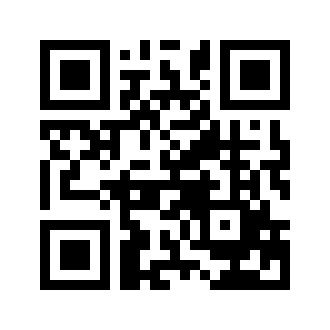 ایمیل:book@qalamlib.combook@qalamlib.combook@qalamlib.combook@qalamlib.comسایت‌های مجموعۀ موحدینسایت‌های مجموعۀ موحدینسایت‌های مجموعۀ موحدینسایت‌های مجموعۀ موحدینسایت‌های مجموعۀ موحدینwww.mowahedin.comwww.videofarsi.comwww.zekr.tvwww.mowahed.comwww.mowahedin.comwww.videofarsi.comwww.zekr.tvwww.mowahed.comwww.qalamlib.comwww.islamtxt.comwww.shabnam.ccwww.sadaislam.comwww.qalamlib.comwww.islamtxt.comwww.shabnam.ccwww.sadaislam.com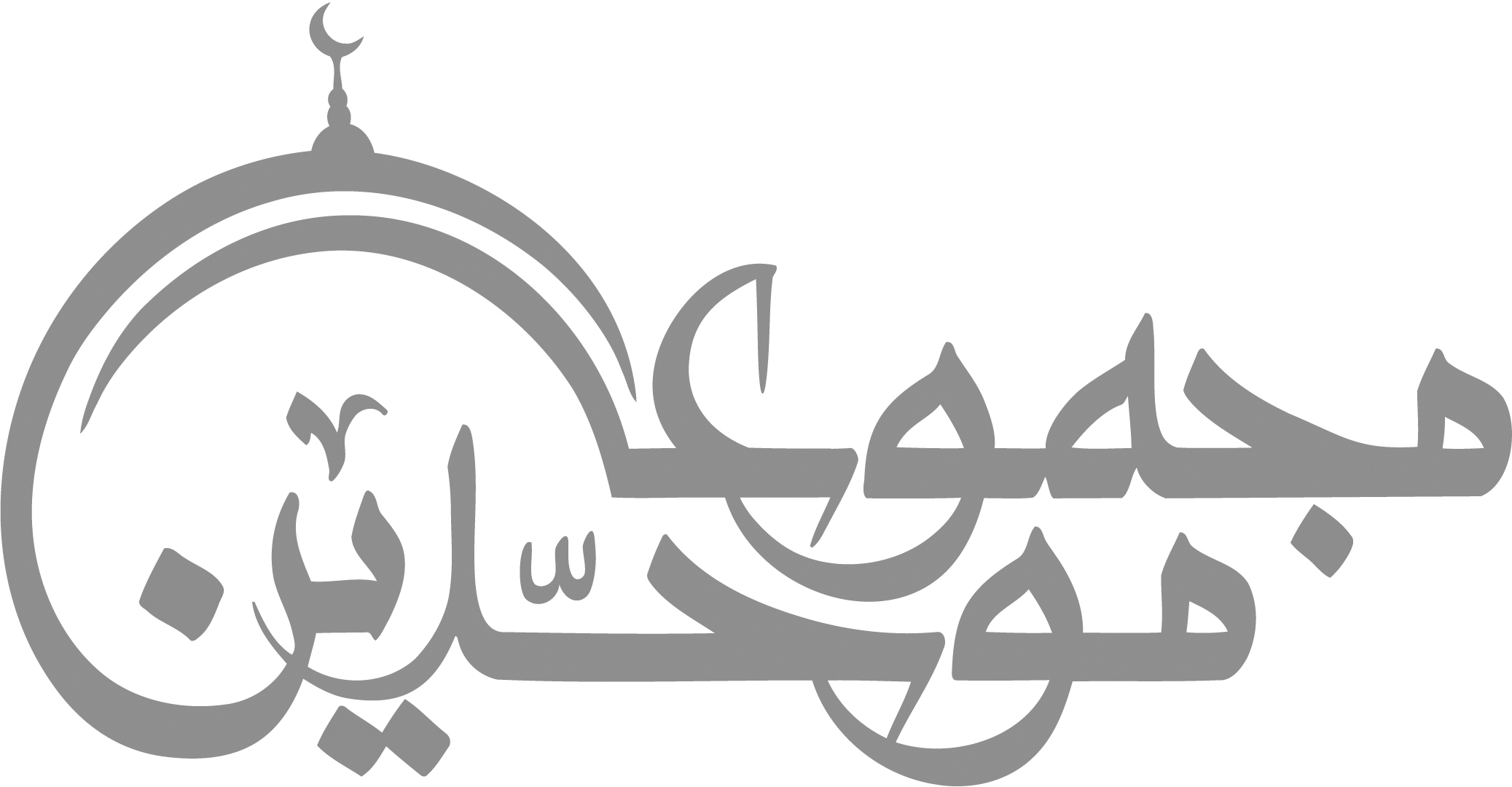 contact@mowahedin.comcontact@mowahedin.comcontact@mowahedin.comcontact@mowahedin.comcontact@mowahedin.comمحتوای این کتاب لزوما بیانگر دیدگاه سایت کتابخانه قلم نمی‌باشد؛ بلکه بیانگر دیدگاه نویسنده آن است.محتوای این کتاب لزوما بیانگر دیدگاه سایت کتابخانه قلم نمی‌باشد؛ بلکه بیانگر دیدگاه نویسنده آن است.محتوای این کتاب لزوما بیانگر دیدگاه سایت کتابخانه قلم نمی‌باشد؛ بلکه بیانگر دیدگاه نویسنده آن است.محتوای این کتاب لزوما بیانگر دیدگاه سایت کتابخانه قلم نمی‌باشد؛ بلکه بیانگر دیدگاه نویسنده آن است.محتوای این کتاب لزوما بیانگر دیدگاه سایت کتابخانه قلم نمی‌باشد؛ بلکه بیانگر دیدگاه نویسنده آن است.